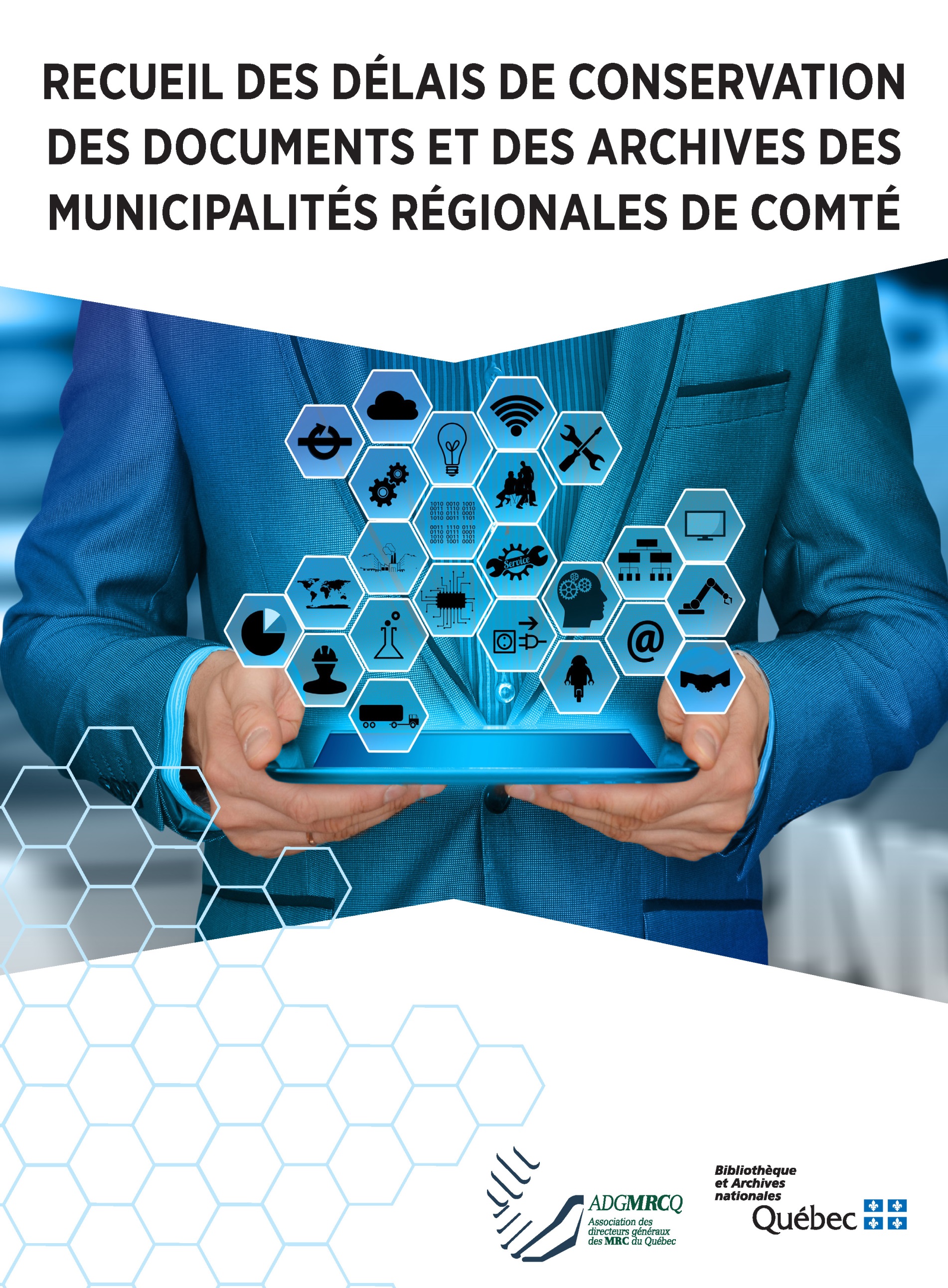 Bibliothèque et Archives nationales du Québec, 2018Cet ouvrage est disponible gratuitement sur le site Web de BAnQ (banq.qc.ca) dans la section « Recueils et guides » de l’espace professionnel destiné aux archivistes. Veuillez cliquer ici pour suivre le lien vers cette section.Coordination :Alexandra Buthiaux, Bibliothèque et Archives nationales du QuébecCatherine Vaillancourt, Municipalité régionale de comté de L’ÉrableCollaboration : 	Marjorie Charbonneau, Municipalité régionale de comté du Haut-RichelieuNancy Laplante, Municipalité régionale de comté de Marguerite-D’YouvilleJulie Le Bouthillier, Municipalité régionale de comté des MaskoutainsMarie-Josée Poitras, Municipalité régionale de comté d’ActonJosée Raymond, Municipalité régionale de comté du RoussillonHélène Thibault, Municipalité régionale de comté de Vaudreuil-SoulangesMartin Verrier, Municipalité régionale de comté du Haut-Saint-LaurentRemerciements à :Éric Langlois, Municipalité régionale de comté de Sept-RivièresMichel Lévesque, Directeur général des élections du QuébecDominic Gauthier, Municipalité régionale de comté de Marguerite-D’Youville (pour la page de couverture). TABLE DES MATIÈRESSection A : Présentation générale du recueil1.	INTRODUCTIONLes municipalités régionales de comté (MRC) font partie des organismes municipaux figurant à l’annexe 4 de la Loi sur les archives (RLRQ, chapitre A-21.1). À ce titre, elles sont soumises aux articles 7 et 8 de la Loi :Article 7 : « Tout organisme public doit établir et tenir à jour un calendrier de conservation qui détermine les périodes d’utilisation et les supports de conservation de ses documents actifs et semi-actifs et qui indique quels documents inactifs sont conservés de manière permanente et lesquels sont éliminés. »Article 8 : « Un organisme public visé aux paragraphes 4° à 7° de l’annexe doit, conformément au règlement, soumettre à l’approbation de Bibliothèque et Archives nationales son calendrier de conservation et toute modification relative à l’addition de nouveaux documents ou relative aux documents destinés à être conservés de manière permanente. »Les MRC sont donc tenues de gérer et de conserver leurs documents selon un calendrier de conservation qu’elles soumettent à l’approbation de Bibliothèque et Archives nationales du Québec (BAnQ). Pour établir leur calendrier et, par conséquent, respecter les exigences de la Loi sur les archives, les MRC peuvent se référer au présent recueil, qui constitue une mise à jour du Recueil des délais de conservation des archives des municipalités régionales de comté qui avait été publié le 3 novembre 1989.De nombreux changements sont survenus depuis 1989;  les missions et les responsabilités de ces organismes municipaux ont été modifiées au fil du temps. Voici quelques dates importantes :C’est pourquoi BAnQ a pris la décision de lancer la refonte complète du Recueil des délais de conservation des archives des municipalités régionales de comté afin de tenir compte des nouvelles missions et responsabilités acquises par les MRC au fil du temps.Par ailleurs, au même moment, l’Association des directeurs généraux des MRC du Québec (ADGMRCQ) sollicitait BAnQ pour la refonte du recueil de 1989. Les circonstances étaient donc favorables… L’Association a délégué Catherine Vaillancourt, archiviste de la MRC de L’Érable, pour la représenter au sein du comité de révision. Elle a assumé la tâche de coordonner les travaux du comité en collaboration avec BAnQ.Un comité de révision comptant plusieurs professionnels du milieu des MRC a entrepris ses travaux  en février 2017, ce qui a mené à la publication du présent recueil.En terminant, il importe de rappeler que, à l’instar des autres recueils diffusés par BAnQ et ses partenaires, le Recueil des délais de conservation des documents et des archives des municipalités régionales de comté n’est pas un calendrier de conservation, mais une norme ou, si on préfère, un modèle qui facilite l’élaboration d’un calendrier de conservation par un organisme public (première exigence de l’article 7 de la Loi sur les archives). Pour en savoir davantage sur le processus d’élaboration et d’approbation du calendrier de conservation d’un organisme public, veuillez consulter l’espace professionnel destiné aux archivistes du portail de BAnQ ou contacter l’archiviste-conseil de votre région. Veuillez cliquer ici pour suivre le lien vers cette section.Pour assurer le maintien de la qualité de cet outil, il a été décidé que les activités du comité se poursuivront de façon à corriger et à bonifier au besoin ce recueil. Vous êtes invités à transmettre par courriel vos commentaires ou demandes en tout temps à l’ADGMRCQ (adgmrcq@adgmrcq.ca), avec en objet la mention « Archives, commentaires et demandes».Nous espérons que les informations contenues dans ce document répondront à vos attentes.2.	RÈGLES DE CONSERVATIONCette section vise à vous aider à élaborer vos règles de conservation à partir de celles proposées par ce guide. Le formulaire Règle de conservation adopté par le comité de travail est, à quelques nuances près, conforme au formulaire officiel diffusé par BAnQ dans la section destinée aux organismes publics de l’espace professionnel de son portail (banq.qc.ca). Vous trouverez ci-dessous le formulaire adopté et des explications détaillées pour chacune de ses sections. 	Code de classificationSituée en haut à droite de la page, cette cote se réfère à la structure classificatoire selon laquelle sont ordonnées les règles de conservation du recueil.	Règle noNuméro séquentiel de la règle de conservation. Afin de faciliter le repérage, le premier élément numérique correspond au premier niveau du plan de classification associé à la règle. Dans l’exemple de la page 86, la règle 02-301 correspond à la deuxième série des dossiers de gestion, en l’occurrence RESSOURCES FINANCIÈRES. 	TitreLe titre consiste en un énoncé clair et concis facilitant le repérage du dossier ou de la série documentaire. Ainsi, nous avons évité autant que possible : d’employer des titres trop généraux, par exemple, « Informatique » ou « Gestion de l’information »;de dresser la liste de dossiers semblables avec leurs titres propres. Il est en effet préférable de les regrouper dans une même série avec un titre précis. Par exemple, les factures, les états de compte et les reçus ont été regroupés sous l’intitulé «02-301 : Comptes à payer et déboursés (fournisseurs, petite caisse)». 	Processus / ActivitéActivité ou processus auquel la règle de conservation est associée. Cet énoncé correspond généralement au deuxième niveau du plan de classification. Cette section est facultative.	Unité détentrice de l’exemplaire principalNom de l’unité administrative détentrice de l’exemplaire principal du dossier ou de la série documentaire. Dans les règles de conservation exposées dans ce recueil, l’unité détentrice n’est jamais désignée nommément puisque celle-ci peut varier d’une MRC à une autre. Il revient donc à chaque MRC d’indiquer le détenteur effectif des dossiers principaux dans le calendrier qu’il présentera à BAnQ pour approbation. Lorsque la responsabilité d’un dossier est partagée entre deux ou plusieurs unités administratives, on inscrit le nom de chacune. Si la majorité des unités administratives de l’organisme sont détentrices principales d’un dossier en particulier, on indique : « unités administratives responsables ».Description et utilisation On décrit ici le dossier qui fait l’objet de la règle de conservation. Si le titre n’est pas suffisamment explicite, il importe de fournir des renseignements sur l’utilisation qui est faite du dossier par le détenteur de l’exemplaire principal.	Types de documentsOn énumère dans cette section les types de documents susceptibles de se retrouver dans le dossier. Pour ce faire, nous recommandons l’usage du pluriel. Ainsi, à moins d’indications contraires, tout document contenu dans un dossier devra être géré par la règle associée à ce dossier. Nous n’avons pas mentionné les documents communs à tous les dossiers afin d’alléger le recueil : brouillons, ébauches, notes, etc. Par exemple, on écrira : « ordres du jour, comptes rendus, résolutions, documents déposés ». À noter qu’il est obligatoire de mentionner ici les documents qui font l’objet d’un tri ou qui sont explicitement mentionnés dans la section 16, réservée aux Remarques relatives au délai de conservation. 	Références juridiquesTous les délais indiqués dans ce recueil ont été vérifiés et approuvés. On peut toutefois inscrire les articles des lois ou des règlements qui exigent des délais de conservation inhabituels par rapport à la pratique archivistique courante. Il peut également s’agir d’un règlement interne de l’organisation. 	Remarques généralesCette section peut s’avérer utile pour indiquer un renvoi. Par exemple, à la règle 06-504 : « Gestion et administration des sites Web (Internet, intranets, extranets) », il est inscrit : « Les documents publiés sur le site Web font l’objet de règles de conservation distinctes (Exemple : Pour les avis publics, appliquer la  règle 01-604) ».	Délai de conservation : délai noUn dossier peut contenir des documents ayant des délais différents. C’est notamment le cas pour les règles de documents numérisés. Les numéros des délais permettent de les repérer. Dans ce recueil, cette section n’est pas remplie.Délai de conservation : exemplaireExemplaire principal : dossier ou document qui contient l’information la plus complète sur une activité et qui est généralement détenu par l’unité administrative qui en a la responsabilité.Exemplaire secondaire : dossier qui reprend dans l’ensemble ou en partie le dossier principal et qui sert de copie de travail ou de consultation pour une autre unité administrative qui n’en a pas la responsabilité. Il contient souvent des copies des documents contenus dans le dossier principal. L’exemplaire secondaire doit être conservé pendant la même durée que l’exemplaire principal, puis détruit par la suite. On peut détruire les copies de documents identiques dès qu’elles ne sont plus utiles.Les délais de ce recueil ne concernent que les exemplaires principaux.	Délai de conservation : supportsAucun support de conservation n’est indiqué dans ce recueil. Toutefois, l’inscription des supports est obligatoire dans tout calendrier de conservation soumis à BAnQ pour approbation. Plus d’un support peut être proposé pour chaque règle. Voici la typologie des supports recommandés par BAnQ:	Délai de conservation : période d’utilisationLes délais de conservation sont inscrits dans cette section. Les chiffres représentent le nombre d’années pendant lesquelles un dossier est conservé au stade actif ou semi-actif. Un calendrier comporte aussi des délais ouverts, représentés par les codes suivants :888 :	Le dossier est conservé au stade actif jusqu’à ce qu’un événement survienne (événement dont la nature est précisée par une remarque à la section 15). Il s’agit généralement de la fin d’un processus de travail.999 : 	Le dossier est conservé au stade actif jusqu’à son remplacement par une nouvelle version. Sauf en de très rares exceptions, on n’indique jamais un délai ouvert au stade semi-actif. La nature du délai ouvert doit être précisée dans la section 15, réservée aux Remarques relatives au délai de conservation.  	Délai de conservation : dispositionIl y a trois actions possibles quant à la disposition  du dossier :conservation : conservation permanente de tous les documents;destruction : destruction de tous les documents;tri : conservation d’une partie des documents d’un dossier, destruction du reste en fonction du critère de tri, qui doit être précisé à la section 15.	Remarques relatives au délai de conservationOn précise ici les modalités d’application des délais de conservation (actifs et semi-actifs) et du critère de tri du dossier au stade inactif. 3.	PLAN DE CLASSIFICATION3.1. Pourquoi élaborer un plan de classification?L’organisation hiérarchique et logique des documents produits et reçus par la MRC est une pratique recommandée pour favoriser son efficacité. Que ces documents soient papier ou numériques, l’utilisation d’un plan de classification offre plusieurs avantages et permet notamment d’atteindre les objectifs suivants:améliorer le classement des dossiers, quels que soient leur nature ou leur support;favoriser l’accès à l’information en accélérant l’identification et le repérage des documents et des renseignements qu’ils contiennent;favoriser la prise de décision et la mise en œuvre d’actions de manière plus rapide et plus efficace, puisque l’information pertinente est à portée de main;assurer la sécurité des documents, notamment en protégeant les données à caractère personnel qu’ils contiennent;diminuer les conséquences de la mobilité du personnel au sein de l’organisme municipal en permettant la poursuite des activités;accroître l’efficacité administrative de l’organisme municipal dans l’accomplissement de ses activités.De plus, en élaborant un plan de classification, une municipalité régionale de comté se conforme à plusieurs exigences réglementaires. Selon l’article 16 de la Loi sur l’accès aux documents des organismes publics et sur la protection des renseignements personnels (RLRQ, chapitre A-2.1), « un organisme public doit classer ses documents de manière à en permettre le repérage. Il doit établir et tenir à jour une liste de classement indiquant l’ordre selon lequel les documents sont classés. Elle doit être suffisamment précise pour faciliter l’exercice du droit d’accès ». Un plan de classification fidèle à son organisation et bien tenu à jour permet de remplir cette obligation. Par ailleurs, la norme ISO 15489 précise que la classification est un outil de gestion indispensable pour la conduite des affaires d’une organisation. À ce titre, une organisation doit adapter son système de classification à ses besoins et à sa structure plus ou moins complexe (2001b, p. 9). 3.2. Comment le plan de classification est-il structuré ?Le plan de classification compte 11 séries qui se subdivisent en sous-séries et en divisions. Ces 11 séries sont réparties dans deux catégories : les séries de gestion (séries 1 à 6), c’est-à-dire celles qui regroupent les dossiers découlant des activités communes à la plupart des MRC, et les séries de mission ou d’exploitation (séries 7 à 11) qui correspondent aux compétences obligatoires ou facultatives des MRC. Chaque série, sous-série et division est composée : d’un code numérique de classification,d’un titre de rubrique et d’une description de rubrique. Le code numérique est ainsi rédigé: 3.3. Comment adapter le plan de classification à votre réalité ? Nous attirons votre attention sur le fait que chaque MRC est unique. Le comité a fait des efforts pour que le plan de classification proposé soit fidèle à la réalité d’une majorité de MRC. Toutefois, il y a des séries ou sous-séries présentées ici qui ne conviennent peut-être pas à votre réalité. Par exemple, celle qui concerne la gestion d’un territoire non organisé.Par contre, il peut également y avoir certaines activités qui n’ont peut-être pas été mentionnées ou assez développées. C’est donc à vous de l’adapter afin qu’il reflète le plus fidèlement possible votre organisation. Nous vous encourageons à consulter les gestionnaires et responsables de secteur de votre organisation afin de leur présenter le plan de classification et de vérifier s’il répond à leurs besoins. Cela vous permettra de bien amorcer la gestion du changement (si vous n’avez jamais appliqué de plan de classification) en les impliquant dans le processus. Dans le but de vous aider à effectuer des choix et de vous guider au mieux dans ceux-ci, vous trouverez des remarques qui vous aideront à choisir de conserver ou de supprimer certaines des rubriques du plan. Celles-ci sont repérables par le symbole suivant : 💬 Remarque et elles permettent de présenter une option ou un choix de classification.3.4 Comment appliquer le plan de classification ?Voici les étapes à suivre pour utiliser efficacement le plan de classification :Bien lire le document à classer.Trouver le sujet dont traite le document concerné et déterminer des mots-clés.Toujours se demander : Que fait la MRC avec ce document? À quoi sert ce document? À quelle(s) fin(s) celui-ci a-t-il été créé ou reçu?Il faut toujours penser en fonction de l'action qui est faite et non en fonction de l'objet concerné.Chercher les mots-clés dans l’index alphabétique.Se rendre à la rubrique indiquée dans le plan de classification.Lire attentivement les définitions et notes d'application afin de s'assurer que la rubrique correspond bien au sujet du documentInscrire le code retenu sur la première page du document en haut à droite. Classer le document dans le dossier existant par ordre chronologique ascendant de date (le document le plus ancien en dessous et le plus récent sur le dessus). Si le dossier n'existe pas, il faut en ouvrir un.4. AVANTAGES D’UNE SAINE GESTION DOCUMENTAIREAu cours des dernières années, le rapide changement des technologies de l’information a bouleversé la production, la maintenance et la sauvegarde des documents des organismes. L’information est maintenant créée, échangée et même stockée essentiellement dans un contexte technologique. La correspondance est rédigée dans un logiciel de traitement de texte ou de courriel, de nombreuses données sont entrées ou extraites de bases de données spécialisées, les plans sont réalisés avec des logiciels spécialisés. Les fichiers sont ensuite conservés sur des disques optiques (CD, DVD, etc.), des disques magnétiques (disque dur, serveurs) ou sur support analogique (papier) une fois imprimés.Cette masse documentaire, constituée de formats et de supports multiples, peut apparaître immense, voire incontrôlable, et pour cette raison certains organismes pourraient être tentés de ne gérer qu’un seul support physique, soit le papier.Pourtant, dans le contexte technologique actuel, on ne peut faire fi de l’ensemble des documents numériques sans créer un vide et, par conséquent, s’exposer à divers problèmes liés à l’entreposage des documents ainsi qu’à la sécurité, à l’intégrité et à la pérennité des informations qu’ils contiennent. Voilà pourquoi il devient essentiel d’opter pour une gestion documentaire globale par l’application d’un système de gestion intégrée des documents (GID). Il est important de rappeler que la Loi sur les archives concerne tous les supports. La GID est l’action de gérer dans un processus unique tous les documents d’un organisme, qu’ils soient numériques ou papier, pendant tout leur cycle de vie, soit depuis leur création ou leur réception jusqu’à leur conservation permanente ou leur élimination. Ainsi, un document est pris en charge à partir du moment où il est créé, et ce, peu importe son format ou son support d’origine, qu’il s’agisse d’un document textuel papier, d’un négatif photographique sur film, d’un enregistrement sonore sur bande magnétique ou de leur équivalent numérique sur disque optique ou magnétique.Le calendrier de conservation doit traduire pleinement cette réalité de manière à ce que l’organisme puisse effectuer une gestion de ses documents à la fois rationnelle, globale et intégrée.Une meilleure efficacité administrativeLe temps et le coût de recherche de documents mal classés sont souvent sous-estimés.Lorsque l’information est bien organisée et classifiée, il est plus facile d’en conserver uniquement l’essentiel.Une classification uniforme permet de minimiser les conséquences liées à la mobilité du personnel, car elle ne varie plus au gré des employés. Elle demeure simple et créée pour répondre aux employés de l’organisme.Une gestion documentaire rentableIl est faux que le laisser-aller en matière de gestion documentaire permet aux organismes d’épargner de l’argent. Ne pas organiser ses documents coûte peu au début, mais…Perte de contrôle à long terme et donc très coûteuxEntreposage et matériel (locaux, étagères, boîtes, chemises)Personnel (temps de recherche considérablement allongé, ou même reconstitution de documents)En appliquant le calendrier de conservation, et en conservant uniquement les documents qui ne possèdent plus de valeur administrative, légale, financière ou historique, l’organisme peut ainsi faire des économies significatives.Une protection accrue des droitsEn cas de recours devant les tribunaux, une gestion documentaire efficace permet de fournir des preuves dont la valeur juridique est fiable. Dans le cas contraire, cela peut être plus difficile.Il est important de déterminer quels sont les documents essentiels, c’est-à-dire nécessaires à la poursuite des activités de l’organisme en cas d’urgence, de crise majeure, de sinistre, etc. Ainsi, il est plus aisé d’assurer une préservation adéquate des informations stratégiques de l’organisme qui lui permettront de protéger ses droits et de remplir sa mission.Un renforcement de l’imageUne réponse plus rapide aux citoyens et organismes qui transigent avec la MRC démontre l’intérêt qu’elle porte à offrir des services à la communauté en toute transparence.Les documents conservés facilitent donc une mise en valeur renforcée de la tradition (identification visuelle) et de la culture organisationnelle (vidéos, sites Web, campagnes publicitaires).La préservation du patrimoineSection B : Plan de classification01 ADMINISTRATION ET AFFAIRES JURIDIQUES01-100  CONSTITUTION, MISSION ET MANDAT01-110 CONSTITUTION, MANDATDocuments relatifs à la constitution officielle de la MRC, à sa mission, à ses mandats et aux modifications apportées à ses statuts. Documents témoignant des prix et marques de reconnaissance reçus par la MRC. Dossiers relatifs aux implications politiques de la MRC relatives au découpage de son territoire (regroupements municipaux et fusions de municipalités locales, annexion d’une partie du territoire de la MRC à une autre MRC, annexion d’une partie du territoire d’une autre MRC au territoire de la MRC).01-120 FUSION, DISSOLUTION ET REORGANISATION TERRITORIALEDocuments relatifs à la fusion ou à la dissolution de la MRC, ainsi qu’à l’annexion d’une partie du territoire de la MRC à celui d’une autre. Dossiers relatifs aux implications politiques de la MRC relatives au découpage de son territoire (regroupements municipaux et fusions de municipalités locales, annexion d’une partie du territoire de la MRC à une autre MRC, annexion d’une partie du territoire d’une autre MRC au territoire de la MRC).01-130 PRIX ET MARQUES DE RECONNAISSANCEDocuments témoignant des prix et marques de reconnaissance reçues par la MRC.01-200 ORGANISATION ET GESTION ADMINISTRATIVE01-210 AUTORITÉ ET RESPONSABILITÉSDocuments relatifs à l’exercice du pouvoir par les élus ou les personnes dûment mandatées, aux renseignements sur le partage des responsabilités, à la délégation de pouvoir et de signature et aux déclarations de compétence.  01-220 STRUCTURE ADMINISTRATIVEDocuments relatifs à la structure de la MRC, y compris la conception, les modifications, la distribution et la représentation sous forme d’organigramme.01-230 RÉGLEMENTATION DE RÉGIE INTERNEDocuments relatifs à la réglementation par la MRC tels que les politiques, les procédures, les directives et les normes.Pour les politiques en développement social (politique familiale, politique de bénévolat), voir 10-630, Mise en valeur de la famille, et 10-640, Programmes et projets de développement social.Pour la politique culturelle de la MRC, voir 11-300, Mise en valeur et diffusion – culture et patrimoine.01-300 CONSEIL, COMITÉ ET COMMISSIONDocuments relatifs aux réunions du conseil des maires, aux commissions, aux comités et aux réunions internes.01-310 CONSEIL DES MAIRES, COMITÉ PLÉNIER ET CAUCUS.Documents relatifs à l’organisation et à la tenue du conseil des maires, du comité plénier et des caucus.Pour les demandes d’appui faites à la MRC, classer à la rubrique 06-600, Relations avec les citoyens et les organismes externes.Pour les demandes d’appui faites par la MRC, classer selon le sujet. 01-320 COMITÉS, COMMISSIONS ET RÉUNIONSDocuments relatifs à l’organisation et à la tenue des comités, des commissions et réunions internes organisées ou auxquels participe la MRC. Pour  les réunions liées à la négociation des conditions de travail, classer  à la rubrique 03-720, Négociation des conditions de travail.01-330 COMITÉ LOCAL POUR LA GESTION D’UN TERRITOIRE NON ORGANISÉ (TNO)Documents relatifs à l'organisation et à la tenue des comités locaux qui gèrent les territoires non organisés. 💬 Remarque : La rubrique 01-330 est optionnelle. 01-400 PLANIFICATION ET CONTRÔLE ADMINISTRATIFDocuments relatifs à la planification à court, moyen et long terme des activités, aux plans de développement, aux objectifs, aux plans de travail ainsi qu’aux échéanciers.01-410 PLANIFICATION ADMINISTRATIVEDocuments relatifs aux objectifs, à la planification périodique, à la gestion et au suivi de la planification ainsi qu’aux échéanciers. 01-420 RAPPORT D’ACTIVITÉS ET STATISTIQUESDocuments relatifs aux rapports périodiques (annuels, mensuels) sur les activités ainsi que les statistiques générales. 01-430 ÉVALUATION ORGANISATIONNELLEDocuments relatifs à l’évaluation de la MRC et de ses différentes unités administratives.💬 Remarque : La sous-série 01-500, Élection, s’applique uniquement aux MRC qui font l’élection du préfet au suffrage universel et aux territoires non organisés qui tiennent des élections. 01-500 ÉLECTIONDocuments relatifs à l’élection du préfet au suffrage universel.01-501 Choix du mode de scrutin pour l’élection du préfetDocuments relatifs au choix du mode de scrutin pour l’élection du préfet de la MRC.01-510 ACTIVITÉS PRÉPARATOIRES À L’ÉLECTIONDocuments relatifs aux activités préparatoires à l’élection, dont la documentation de formation, les échanges ou la documentation générale provenant du Directeur général des élections du Québec. 01-520 LISTE ÉLECTORALEDocuments relatifs à la production et à la révision de la liste électorale. 01-521 Traitement des électeurs non domiciliés et des procurations (TNO)Documents relatifs au traitement des électeurs non domiciliés et aux procurations des copropriétaires indivis d’un immeuble ou cooccupants d’un établissement d’entreprise.💬 Remarque : Si vous avez un TNO, utilisez cette rubrique. Dans le cas contraire, omettez-la.01-530 ADMINISTRATION DU SCRUTINDossiers relatifs à l’administration et aux opérations d’un scrutin. Documents relatifs au plan de communication pour l’élection, aux réunions et rencontres relatives à l’administration du scrutin, à l’engagement du personnel, à la gestion et à la formation du personnel, à l’impression des bulletins de vote et à la préparation des bureaux de vote par anticipation, de ceux du jour du scrutin et des bureaux de vote itinérants.01-540 TENUE DU SCRUTIN Dossiers relatifs à la tenue d’un scrutin électoral. 01-541 Urne électorale Documents contenus dans les urnes électorales transmises par les présidents d’élections des municipalités locales.01-542 Contestation d’électionDocuments relatifs à la contestation d'élection. 01-550 DOSSIERS DES CANDIDATS INDÉPENDANTSDossiers relatifs aux candidats aux élections au suffrage universel pour le poste de préfet.01-551 Rapports financiersDocuments relatifs aux rapports financiers des candidats indépendants.01-560 DOSSIER DES ÉLUSDossiers relatifs à chacun des élus de la MRC. 01-600 LÉGISLATION ET RÉGLEMENTATIONDocuments relatifs aux lois et à la réglementation relative aux organismes municipaux ainsi qu’aux différents paliers de gouvernement.01-610 LÉGISLATION, NORMES, JURISPRUDENCE ET DOCTRINEDocuments relatifs à la législation, aux normes, à la jurisprudence et à la doctrine que la MRC conserve pour référence. Pour  la jurisprudence spécifique à un dossier de poursuites judiciaires, classer à la rubrique 01-700, Poursuites judiciaires.01-620 AVIS  JURIDIQUES Documents relatifs aux avis juridiques concernant la MRC et qui ne sont pas reliés à un dossier spécifique.Tous les avis juridiques spécifiques à un dossier sont classés dans le dossier pour lequel l’avis a été demandé et on applique le délai associé au dossier (par exemple : dossiers de règlement, poursuites, accès à l’information et interventions contre les pollueurs).01-630 RÈGLEMENTS DE LA MRCDocuments relatifs à l’élaboration des règlements.01-640 AVIS PUBLICS ET CERTIFICATS DE PUBLICATIONDocuments relatifs à la publication des avis publics par la MRC.💬 Remarque : Cette catégorie est utilisée si la MRC choisit de classer tous ses avis publics ensemble dans une même catégorie, au lieu de les classer selon le sujet (budget, élections, règlements, appels d’offres, etc.) 01-700 POURSUITES JUDICIAIRESDocuments relatifs aux affaires juridiques ou légales de la MRC.01-710 MISE EN DEMEURE – SANS POURSUITES JUDICIAIRESDocuments relatifs aux litiges concernant la MRC qui se règlent sans poursuite judiciaire. 01-720 PROCÉDURE JUDICIAIREDocuments relatifs aux litiges concernant la MRC qui se terminent par une poursuite judiciaire.01-800 GESTION DES CONTRATS, DES ACCORDS ET DES CONVENTIONSDocuments relatifs aux contrats ou ententes que la MRC signe pour acheter, louer ou obtenir des biens ou des services professionnels.💬 Remarque : Cette rubrique peut être optionnelle si vous choisissez de classer les documents selon l’activité ou le sujet. Il faut simplement faire un choix et s’y tenir pour toute l’organisation.01-810 CONTRATS D’ACHAT, DE LOCATION, DE VENTE DE BIENSDocuments relatifs à la négociation, à la signature, au renouvellement et à la modification des contrats de biens mobiliers capitalisables et non capitalisables, y compris les contrats d’acquisition de biens ainsi que ceux portant sur des travaux de construction ou de rénovation majeures et mineures. Contient le processus d’appel d’offres et le contrat.01-820 ContratS de services professionnels (travaux majeurs immobiliers)Documents relatifs à la négociation, à la signature de contrats avec des professionnels pour des travaux de construction et de rénovations majeures des biens immobiliers de la MRC (architecte, ingénieur). Contient le processus d’appel d’offres et le contrat.01-830 ContratS d’entretien et de consultantsDocuments relatifs à la négociation, à la signature, au renouvellement et à la modification des contrats, y compris avec des consultants informatiques, pour les services de concierge, le déneigement, l’entretien paysager. Également, dossiers relatifs à la négociation des regroupements d’achat. Contient le processus d’appel d’offres et le contrat.Pour les contrats d’achat, de location et de vente des biens immobiliers, voir les séries 04-310, Acquisition et cession de biens immobiliers, et 04-320, Utilisation de biens immobiliers (location ou prêt). 01-840 ENTENTES, ACCORDS ET CONVENTIONSDocuments relatifs à la négociation, à la signature, au renouvellement et à la modification des ententes, accords et conventions qui engagent la MRC. Comprend également les ententes et contrats de services entre la MRC et une municipalité de son territoire, une MRC contiguë, un ministère ou un organisme public.01-900 GESTION DES ASSURANCES GÉNÉRALESDocuments relatifs aux polices d’assurances : vol, incendie, véhicule, machinerie, équipement et outillage, responsabilité civile et professionnelle. Documents relatifs aux réclamations aux assureurs, aux caractéristiques et aux conditions de renouvellement.02 RESSOURCES FINANCIÈRES 02-100 BUDGET Documents relatifs à tous les aspects d’ordre budgétaire, dont l’établissement, la présentation et l’approbation du budget, les prévisions, les contrôles, les changements, les écarts de budget. Inclut le plan triennal et quinquennal.💬 Remarque : Ouvrir au besoin un dossier distinct pour la gestion du budget de la MRC et celle d’un ou de plusieurs territoires non organisés.02-200 GESTION COMPTABLEDocuments relatifs au grand livre, aux écritures de journal et autres registres de nature comptable de la MRC. 💬 Remarque : Ouvrir au besoin un dossier distinct pour la gestion des registres comptables et financiers de la MRC et celle d’un ou de plusieurs territoires non organisés.02-210 PLAN OU CHARTE COMPTABLEDocuments relatifs au plan comptable.02-220 REGISTRES COMPTABLES ET FINANCIERSDocuments concernant les écritures comptables permettant la mise à jour des livres comptables, dont le grand livre, le journal général, le journal des revenus, les comptes à recevoir.02-230 IMMOBILISATIONSDocuments relatifs aux coûts d’immobilisation des propriétés, de l’équipement et de l’outillage ainsi qu’à l’amortissement. Documents relatifs au fonds de dépenses en immobilisations.02-300 DÉPENSES ET COMPTES À PAYERDocuments relatifs aux dépenses de la MRC dont les comptes à payer, les frais de déplacement, la paie, les dons et subventions accordés et les dossiers fournisseurs, y compris des quotes-parts. 02-310 COMPTES À PAYER ET DÉBOURSÉS (FOURNISSEURS, PETITE CAISSE)Documents relatifs aux comptes à payer et aux déboursés de caisse, y compris les demandes de paiement, les déboursés de petite caisse, les factures, les copies de chèques et toute autre pièce justificative. 02-320 DONS ET SUBVENTIONS ACCORDÉS PAR LA MRCDocuments relatifs aux dons et subventions accordés par la MRC.Pour les prêts et subventions accordés ou refusés aux entreprises, municipalités et organismes du territoire à l’intérieur de fonds et de programmes de soutien au développement économique, social et rural, classer aux rubriques 10-620, Programmes d’amélioration d’habitat, et 10-530, Gestion des fonds et programmes pour les projets de soutien aux projets et à l’entrepreneuriat. 02-330 GESTION DE LA PAIEDocuments relatifs à l’administration de la paie et au traitement des avantages sociaux des employés et des élus de la MRC. 02-400 REVENUS Documents relatifs aux revenus et notamment aux comptes à recevoir de la MRC et aux revenus de sources locales. 02-410 COMPTES À RECEVOIR02-420 TAXATION DES TNODocuments relatifs à la perception et à l’encaissement des taxes foncières des propriétés situées sur des territoires non organisés et documents relatifs aux faillites des propriétaires de terrains à l’intérieur des TNO.💬 Remarque : La série 02-420, Taxation des TNO, est optionnelle. Elle doit être intégrée à votre plan de classification seulement si votre MRC gère des territoires non organisés.02-430 SUBVENTIONS REÇUESDocuments relatifs aux différents programmes de subventions reçues par la MRC, à la soumission des demandes, au processus d’acceptation ou de refus et au suivi, y compris la reddition de comptes.02-440 COMPENSATIONS ET OCTROIS GOUVERNEMENTAUXDocuments relatifs aux compensations et aux octrois gouvernementaux reçus par la MRC. 02-450 QUOTES-PARTS DES MUNICIPALITÉSDocuments relatifs au versement des quotes-parts par les municipalités locales.02-460 REVENUS DE SOURCES LOCALES Documents relatifs aux revenus de sources locales tels les amendes, les permis, la gestion des revenus du fonds régional d’entretien de la voirie locale, le transport de personnes et autres.02-470 VENTE ET SAISIE POUR NON-PAIEMENT DE TAXES – (TNO et MRC)Documents relatifs aux ventes et saisies pour taxes non payées dans les municipalités et les TNO.02-500 OPÉRATIONS ET SERVICES BANCAIRES02-510 GESTION DES COMPTES ET DES OPÉRATIONS BANCAIRES Documents relatifs aux différentes opérations et services bancaires.02-520 EMPRUNTS ET PLACEMENTSDocuments relatifs aux divers financements, emprunts et placements de la MRC. 02-600 GESTION DE LA FISCALITÉ Documents relatifs à la gestion de l’impôt et des taxes payables par la MRC aux divers paliers de gouvernement, y compris la TPS et la TVQ. Documents relatifs aux déclarations des activités de formation selon la Loi favorisant le développement et la reconnaissance des compétences de la main-d’œuvre (RLRQ, chapitre D-8.3).Pour  les déclarations d’achats et de ventes de biens exonérés, classer dans le dossier du bien.02-700 VÉRIFICATION FINANCIÈRE INTERNE ET EXTERNEDocuments relatifs à la vérification financière (audit) interne et externe. 03 RESSOURCES HUMAINES03-100 PLANIFICATION DES RESSOURCES HUMAINES Documents relatifs à la planification des besoins en personnel, à la création, au transfert et à l’abolition de postes.03-110 DESCRIPTION DES TÂCHESDocuments relatifs à la description de tâches, à l’évaluation des catégories d’emploi et à la classification de postes. 03-200 RECRUTEMENT DU PERSONNEL Documents relatifs aux diverses sources de recrutement, aux critères de sélection, à l’entrevue et aux besoins de main-d’œuvre à tous les niveaux. 03-210 AFFICHAGE ET EMBAUCHEDocuments relatifs à l’affichage à l’interne et à l’externe et à l’embauche du personnel de la MRC. Pour  les documents relatifs à l’employé embauché, classer dans le dossier de celui-ci.03-220 SOURCES DE RECRUTEMENT Documents relatifs aux agences de placement, aux différents programmes gouvernementaux pour l’embauche de personnel occasionnel et aux programmes de stage offerts par les institutions scolaires.Pour  les documents financiers, classer à la rubrique 02-430, Subventions reçues. Pour  les dossiers relatifs  à un employé, classer dans le dossier de celui-ci.03-221 Offres de servicesDocuments relatifs aux offres de services non sollicitées par la MRC (candidatures spontanées).03-230 ACCUEIL ET INTÉGRATION DU PERSONNELDocuments relatifs à l’accueil et à l’intégration du nouveau personnel de la MRC. 03-300 DOSSIER DES EMPLOYÉSClasser les plaintes, les enquêtes et les décisions liées à l’éthique d’un employé spécifique dans le dossier de celui-ci. Dans le cas des enquêtes majeures impliquant plusieurs personnes, ouvrir un dossier à la rubrique 01-230, Réglementation de régie interne. Pour  le paiement des sommes liées à l’exercice d’équité salariale (ajustement salarial) et des primes, classer à la rubrique 02-330, Gestion de la paie. Pour  les ententes concernant des primes spécifiques à un employé, classer dans le dossier de celui-ci.03-310 PERSONNEL PERMANENT ET CONTRACTUELDossier nominatif qui regroupe les documents permettant de suivre le cheminement de la carrière et de la santé globale de chaque employé permanent et contractuel au sein de la MRC.03-320 PERSONNEL ETUDIANT, STAGIAIRE, EMPLOYE D’ETE ET PERSONNEL AFFECTE AUX TRAVAUX COMMUNAUTAIRESDossier nominatif qui regroupe les documents relatifs aux stagiaires et au personnel étudiant (emploi d’été, contrat à temps partiel pendant les études et autres) accueillis par la MRC. Regroupe également les documents relatifs au personnel affecté aux travaux communautaires.03-330 PERSONNEL – PARTENAIRESDossier nominatif sur le personnel des partenaires travaillant pour la MRC pour lequel celle-ci doit effectuer un suivi. Par exemple : Dossier des chauffeurs travaillant pour une compagnie de transport adapté avec laquelle la MRC a un contrat ou du personnel.  03-400 CONDITIONS DE TRAVAIL ET AVANTAGES SOCIAUX Documents relatifs au dossier des conditions de travail et des avantages sociaux.03-410 ASSURANCES COLLECTIVESDocuments relatifs à l’administration des programmes d’assurance collective, y compris les assurances vie, salaire, accident, dentaire et maladie.Pour la gestion des déductions à la source, classer à la rubrique 02-330, Gestion de la paie.03-420 REER COLLECTIF ET RÉGIME DE RETRAITEDocuments relatifs aux régimes de retraite et aux relations avec les organismes responsables de l’administration de ces régimes. Documents relatifs aux REER individuels et collectifs des employés de la MRC et aux régimes de retraite des élus municipaux. Classer ici : dossier de retraité, administration des rentes.03-430 HORAIRE DE TRAVAIL Documents généraux relatifs à la gestion des congés (vacances, congés fériés, congés sans solde et non payés, congés de maladie, congés de maternité, de paternité et parentaux, congés pour adoption et congés dans le cadre du programme d’aménagement du temps de travail), à l’absentéisme et à l’horaire de travail (y compris le temps variable et le temps supplémentaire) pour l’ensemble des employés ou pour des groupes d’employés de la MRC.Pour les documents spécifiques à un employé, classer dans le dossier de celui-ci.Pour les feuilles de temps, classer à la rubrique, 02-330 Gestion de la paie.03-440 TRAITEMENT ET BÉNÉFICE (rémunération)Documents généraux relatifs à la rémunération, aux échelles de salaire, à la base de rémunération des membres du conseil des maires, des comités, des commissions et des communautés, à l’équité salariale et aux allocations et primes.Pour l’application des remboursements, les compensations financières des élus et la gestion des comptes de dépenses, classer à la rubrique 02-330, Gestion de la paie.03-450 PROGRAMMES D’AIDE AUX EMPLOYÉSDocuments relatifs aux programmes pour soutenir les employés aux prises avec différents problèmes personnels.03-460 ACTIVITÉS SOCIALESDocuments relatifs à la gestion du club social et à l’organisation d’activités s’adressant au personnel. Documents relatifs à la reconnaissance des employés de la MRC.03-500 DÉVELOPPEMENT DES COMPÉTENCES DU PERSONNELDocuments relatifs à la formation et au perfectionnement des employés par des cours offerts par la MRC, par des maisons d’enseignement ou autres.  03-510 FORMATION ET PERFECTIONNEMENT DU PERSONNEL03-511 Organisation d’activités de formation et de perfectionnement.Documents relatifs à la conception, à l’organisation et à l’élaboration des programmes de formation et de perfectionnement élaborés par la MRC ou en partenariat avec elle.Pour les formations des entreprises, classer à la rubrique 10-540, Formation offerte aux entreprises et aux organismes. 03-512 Participation à des activités de formation et de perfectionnementDocuments relatifs à la participation du personnel de la MRC à des activités de formation et de perfectionnement qui ne sont pas organisées par elle. Ces activités peuvent prendre la forme de cours, de stages, de congrès, de colloques, de conférences et de séminaires. Documents relatifs au programme de soutien aux études.Pour  les attestations de formation et les plans de cours des programmes payés par l’employeur, classer dans le dossier de l’employé.Pour  les offres de formations ou de congrès refusées, classer à la rubrique 06-600.Pour  les déclarations des activités de formation selon la Loi favorisant le développement et la reconnaissance des compétences de la main-d’œuvre (RLRQ, chapitre D-8.3), classer à la rubrique 02-600, Gestion de la fiscalité. 03-520 ÉVALUATION DU RENDEMENTDocuments relatifs au programme d’évaluation du rendement du personnel.Pour les évaluations de rendement d’un employé, classer dans le dossier de celui-ci.03-600 SANTÉ, SÉCURITÉ ET QUALITÉ DE VIE AU TRAVAIL Documents relatifs à la santé, la sécurité et à la qualité de vie au travail.03-610 NORMES EN SANTÉ ET SÉCURITÉ (ergonomie, CNESST)Documents relatifs aux différentes normes dans le domaine de la santé et de la sécurité au travail.03-620 MUTUELLE ET PROGRAMMES DE PRÉVENTIONDocuments relatifs à la participation à une mutuelle de prévention et aux programmes de prévention mis sur pied à la MRC. Documents relatifs au suivi de la vérification de la trousse de premiers soins.03-630 ACCIDENTS DE TRAVAILDocuments relatifs aux déclarations des accidents de travail et aux relations avec la CNESST.Pour le programme ou la politique, classer à la rubrique 01-230, Réglementation de régie interne.03-640 – RELEVÉS CNESSTDocuments relatifs aux relevés de la Commission des normes, de l'équité, de la santé et de la sécurité du travail. Pour  la déclaration des salaires, classer à la rubrique 02-330, Gestion de la paie.03-650 REGISTRE DES ACCIDENTS03-700 RELATIONS DE TRAVAILDocuments relatifs aux relations entre la MRC et ses employés, syndiqués ou non, ou à leur représentant.03-710 SYNDICATS ET ASSOCIATIONS PROFESSIONNELLESDocuments relatifs à la reconnaissance des syndicats et des associations professionnelles de la MRC, aux demandes d’adhésion, à l’accréditation, à la cotisation et à l’identification des délégués, de même qu’aux libérations syndicales du personnel de la MRC.03-720 NÉGOCIATION DES CONDITIONS DE TRAVAILDocuments relatifs à la négociation des conditions de travail. 03-730 CONVENTIONS COLLECTIVESDocuments relatifs aux conventions collectives négociées entre les représentants de l’employeur et des employés syndiqués. 03-740 CONDITIONS DE TRAVAIL DU PERSONNEL  NON SYNDIQUÉDocuments relatifs aux conditions de travail des cadres et du personnel non syndiqué.03-750 GRIEFS ET DIFFÉRENDSDocuments relatifs aux griefs, aux appels, aux sentences arbitrales et aux différends, y compris les plaintes des non-syndiqués, du personnel de la MRC.03-760 CONFLITS DE TRAVAILDocuments relatifs aux conflits de travail, aux moyens de pression, aux grèves, aux lock-out, aux arrêts de travail et au plan des services essentiels du personnel de la MRC.03-761 Services essentielsDocuments relatifs à la gestion des services essentiels.03-770 MESURES ADMINISTRATIVES OU DISCIPLINAIRESDocuments généraux relatifs aux mesures disciplinaires que peut prendre la MRC contre ses employés, allant du simple avertissement jusqu’au congédiement.Pour l’application d’une mesure à un dossier d’employé, classer dans le dossier de celui-ci.03-780 GESTION DE L’ÉTHIQUEDocuments relatifs aux principes moraux et de conduite ainsi qu’aux règles et devoirs régissant le travail des membres du personnel et la gestion des conflits d’intérêts. Concerne également les plaintes touchant le code d’éthique ou de déontologie de plusieurs employés de la MRC.04 RESSOURCES MATÉRIELLES ET IMMOBILIÈRES04-100 GESTION DES BIENS MOBILIERSDocuments relatifs à la planification des besoins et à l’acquisition (sauf par appel d’offres), à la gestion, à l’entretien et à la cession des biens mobiliers.Pour les documents relatifs à l’acquisition des biens mobiliers par appel d’offres, classer à la rubrique 01-810, Contrats d’achat, de location, de vente de biens. 04-200 INVENTAIRE DES BIENS MOBILIERS ET IMMOBILIERSDocuments relatifs à l’inventaire des fournitures, du mobilier, des équipements et des biens immobiliers de la MRC.04-300 GESTION DES BIENS IMMOBILIERSDocuments relatifs à l’analyse des besoins, à l’acquisition et à la cession, à l’utilisation, à l’entretien, aux réparations et à la sécurité concernant les biens immobiliers de la MRC.💬 Remarque : Créer un dossier par bien immobilier (immeubles, terrains, stationnements, parcs et espaces verts, etc.)💬 Remarque : On pourra subdiviser les dossiers sur les biens immobiliers avec les catégories suivantes :04-310 ACQUISITION ET CESSION DE BIENS IMMOBILIERSDocuments relatifs à l’acquisition et à la cession des biens immobiliers. Documents relatifs à l’achat, à la vente, à la donation, à l’expropriation, aux servitudes prises par ou passant sur un terrain de la MRC et aux droits de passage.04-320 UTILISATION DE BIENS IMMOBILIERS (LOCATION OU PRÊT)Documents relatifs à l’utilisation des biens immobiliers, dont le prêt et la location des biens.04-330 ENTRETIEN ET RÉPARATIONS MINEURESDocuments relatifs aux entretiens, réparations et rénovations mineures et aux aménagements et réaménagements mineurs des biens immobiliers de la MRC.Pour les contrats, classer à la rubrique 01-830, Contrats d’entretien et de consultants.  04-340 CONSTRUCTION ET RÉFECTIONS MAJEURESDossiers relatifs à la construction et aux rénovations majeures des biens immobiliers de la MRC.04-350 SÉCURITÉ DES BIENS IMMOBILIERSDocuments relatifs aux mesures de sécurité mises en place dans les édifices de la MRC, dont le contrôle des clés, les procédures et plans d’évacuation, les systèmes d’alarmes et les événements.04-400 APPROVISIONNEMENT 04-410 Demandes d’achat et gestion des commandesDocuments relatifs aux demandes d’achats et à la gestion des commandes. 05 RESSOURCES INFORMATIONNELLES 05-100 INFORMATIQUE ET BUREAUTIQUEDocuments relatifs aux systèmes informatiques et de la bureautique.05-110 SYSTÈMES INFORMATIQUES, LOGICIELS ET PROGICIELSDocuments relatifs à l’élaboration, à la gestion et à l’utilisation des systèmes informatiques et bureautiques de la MRC. 05-111 Conception, développement et déploiement  des systèmes informatiques, des logiciels et des progicielsDocuments relatifs à la conception, au développement et au déploiement des systèmes informatiques, des bases de données, des logiciels et des progiciels par la MRC ou à l’implantation de solutions développées par des firmes externes pour la MRC. 05-112 Entretien des systèmes informatiques, logiciels et progicielsDocuments relatifs à l’entretien des systèmes informatiques, des logiciels et des progiciels.05-120 ACCESSIBILITÉ, SÉCURITÉ ET PLANIFICATION DE LA SAUVEGARDE Documents relatifs à la protection et à la sécurité de l’infrastructure technologique ainsi qu’à la journalisation des systèmes informatiques.05-200 GESTION DES MOYENS DE COMMUNICATIONDocuments relatifs aux moyens de communication de la MRC, dont le courrier électronique, la messagerie interne et externe, le système de téléphonie, de télécopie et les cellulaires.05-300 GESTION DES FORMULAIRES ET MODÈLESDocuments relatifs à la rédaction, à la traduction et à la conception de modèles ainsi qu’à la gestion des formulaires.05-400 GESTION DES DOCUMENTS ET DES ARCHIVES Documents relatifs à l’élaboration, à l’implantation et au contrôle des méthodes de travail établies pour planifier l’organisation, l’utilisation, le classement, la conservation des documents ainsi que la préservation des documents possédant une valeur historique.05-410 OUTILS DE GESTION DOCUMENTAIRE Documents relatifs aux outils et aux procédures utilisés pour la gestion documentaire de la MRC (classification, préservation, conservation et élimination des documents).05-420 DESTRUCTION DES DOCUMENTSDocuments témoignant de la destruction contrôlée de documents.05-430 GESTION DE LA REPRODUCTION DES DOCUMENTSDocuments relatifs aux transferts d'information sur un autre support (numérisation, micrographie, impression) et à la documentation de ces transferts.Classer les documents numérisés selon le plan de classification ou selon tout autre système de classement05-440 ACCÈS À L’INFORMATION ET GESTION DES RENSEIGNEMENTS PERSONNELS05-441 Gestion des demandes d’accèsDocuments relatifs à la gestion des demandes d'accès à des documents en vertu de la Loi sur l'accès aux documents des organismes publics et sur la protection des renseignements personnels (RLRQ, chapitre A-2.1). 05-442 Gestion des renseignements personnelsDocuments relatifs à la protection des renseignements personnels et à la mise en place des mesures de protection de ceux-ci. 05-500 GESTION DES CENTRES DE DOCUMENTATIONDocuments relatifs à la gestion des centres de documentation (bibliothèques de référence). Documentation de référence (livre, publications, article) publiée par un autre organisme que la MRC et qui est conservée à titre de référence.06 COMMUNICATIONS ET RELATIONS PUBLIQUES06-100 PLANIFICATION DES COMMUNICATIONSDocuments relatifs à l’élaboration des priorités, des orientations et des besoins de la MRC en matière de communications et de relations publiques. Documents relatifs au plan de communication global et à la signature visuelle de la MRC. Pour les plans de communication spécifiques à une campagne de promotion ou à un événement, classer dans le dossier de celui-ci.06-200 CÉRÉMONIES OFFICIELLES ET ÉVÉNEMENT SPÉCIAUXDocuments relatifs à l’organisation de cérémonies officielles, d'événements spéciaux et d’autres activités tenues par la MRC ainsi qu’à la gestion des honneurs, prix et titres honorifiques reçus ou décernés par la MRC. 06-300 PROMOTION ET PUBLICITÉ     Documents relatifs aux campagnes publicitaires et aux activités destinées à faire la promotion des programmes et ressources de la MRC.06-400 RELATIONS AVEC LES MÉDIASDocuments relatifs aux activités de communication organisées pour les médias telles que la rédaction des communiqués de presse, la préparation des conférences de presse, les entrevues avec les journalistes.Classer les communiqués de presse dans cette série ou selon le sujet. 06-500 PUBLICATIONS ET SITES WEBDocuments relatifs à la gestion des publications sur les réseaux et médias sociaux, sur l’intranet, l’extranet et les portails ainsi qu’à la gestion des sites Web. 06-510 PRODUCTION DE PUBLICATIONSDocuments relatifs à la conception et à la réalisation des monographies, périodiques et documents graphiques produits et publiés par ou pour la MRC.06-520 BANQUE D’IMAGES ET GESTION DU DROIT D’AUTEURImages et photographies utilisées dans le cadre dans le cadre du fonctionnement de la MRC. Documents relatifs à la gestion du droit d’auteur, du dépôt légal des publications de la MRC et à la gestion de la propriété intellectuelle d’une idée, d’un concept appartenant à la MRC.06-530 CONCEPTION ET REALISATION DES SITES WEBDocuments relatifs à la conception de sites Internet, intranets et extranets ainsi qu’à leurs spécifications techniques et graphiques.06-540 GESTION ET ADMINISTRATION DES SITES WEB ET DES MEDIAS SOCIAUXDocuments relatifs à la gestion et à l’administration quotidienne des sites Internet, intranets et extranets ainsi qu’à leur fonctionnement. 06-600 RELATIONS AVEC LES CITOYENS ET LES ORGANISMES EXTERNESDocuments relatifs aux relations qu'entretient la MRC avec les citoyens et les organismes externes.	06-610 GESTION DES RELATIONS AVEC LE CITOYENDocuments relatifs aux relations générales de la MRC avec le citoyen telles que la gestion des plaintes, des pétitions. Classer les plaintes dans le dossier. 06-620 GESTION DES RELATIONS AVEC LES ORGANISMES EXTERNESDocuments relatifs aux relations entre la MRC et les associations, fédérations, corporations professionnelles, avec les organismes des gouvernements provincial et fédéral, les organismes régionaux et municipaux et les organismes privés (de loisir, communautaires, sportifs, socioculturels, humanitaires).Pour les comités organisés par la MRC ou auxquels elle participe (élus ou employés), classer à la rubrique 01-320, Comités, commissions et réunions.Pour les comités et réunions en partenariat avec des organismes externes dans un but de développement local et régional (agroalimentaire, économique, environnemental, social, industriel), classer à la rubrique 10-300, Concertations et partenariats.06-700 COMMUNICATIONS INTERNESDocuments relatifs aux journaux, bulletins et périodiques internes produits. 06-800 ENQUÊTES ET SONDAGESDocuments relatifs aux enquêtes et sondages faits par la MRC auprès des entreprises, des municipalités, des citoyens.Pour  les enquêtes d’autres organismes remplis par les employés de la MRC, classer dans le dossier d’organisme.07 GESTION DU TERRITOIREDocuments relatifs à la gestion du territoire, entre autres en ce qui concerne la planification, le contrôle, la mise en valeur et le développement du territoire, la gestion des milieux naturels, la protection de l’environnement et la gestion des territoires non organisés et des matières résiduelles.07-100 PLANIFICATION DU TERRITOIREDocuments relatifs à la planification du territoire, entre autres en ce qui concerne le zonage, l’aménagement, l’urbanisme du territoire et la cartographie.07-110 ZONAGEDocuments relatifs au zonage sur le territoire de la MRC, entre autres en ce qui concerne la définition de la zone agricole permanente et sa révision, ainsi que les demandes à portée collective adressées à la Commission de protection du territoire agricole du Québec.07-120 DÉCOUPAGE DE TERRITOIREDocuments relatifs au découpage du territoire de la MRC et à la délimitation du territoire des municipalités locales.07-130 AMÉNAGEMENT ET URBANISMEDocuments relatifs à l’aménagement et à l’urbanisme sur le territoire de la MRC. 07-131 Schéma d’aménagementDocuments relatifs à la conception, à la mise en œuvre, à la révision et aux mises à jour du schéma d’aménagement.07-132 Dossiers de conformité (plans et règlements d’urbanisme, projets)Documents relatifs à l’application des règlements de la MRC en ce qui concerne l’aménagement et la gestion du territoire, et à la conformité des règlements municipaux (plans et règlements d’urbanisme), de projets industriels, résidentiels, institutionnels, agricoles ou forestiers.07-133 Plans régionaux d’aménagement du territoireDossiers relatifs aux plans d’aménagement qui englobent tout le territoire de la MRC, au plan de développement de la zone agricole (PDZA), au plan métropolitain d’aménagement et de développement (PMAD).Pour les plans d’aménagement des territoires non organisés (PPU, PIIA,) voir la rubrique 07-140.07-134 Schémas d’aménagement des MRC adjacentesDocuments relatifs aux schémas d’aménagement des MRC adjacentes et à leurs modifications (règlements de contrôle intérimaire).07-135 Îlots déstructurés et périmètre d’urbanisationDocuments relatifs aux îlots déstructurés et au périmètre d’urbanisation des villes et municipalités situées sur le territoire de la MRC.07-140 URBANISME DES TNO07-141 Zonage municipal07-142 Zonage agricoleDocuments relatifs à la gestion de la zone agricole permanente.07-143 Cadastre et lotissement  Documents relatifs au cadastre, à la réforme cadastrale.07-144 Réglementation d'urbanisme – élaboration, modification, révision et suiviDossiers relatifs à l’élaboration, à la modification, à la révision et au suivi de la réglementation d’urbanisme (zonage, lotissement, construction, permis, certificats).Pour les règlements, classer à la rubrique 01-630, Règlements de la MRC.07-145 Registre des permis de construction07-146 Dossier de propriétés (TNO)Documents relatifs au dossier de propriété, entre autres en ce qui concerne les permis et certificats d’autorisations délivrées pour celle-ci (construction, rénovation, démolition, installation septique, etc.). Contient également les documents sur la gestion des infractions aux règlements municipaux, au zonage agricole, etc.07-150 TOPONYMIEDocuments relatifs à la toponymie des lieux relevant de la juridiction de la MRC.07-200 GESTION DU RÉSEAU ROUTIER07-210 ORIENTATION ET PLANIFICATION DU RESEAU ROUTIERDocuments relatifs à l’élaboration, à l’approbation et à la planification du réseau routier sur le territoire de la MRC.07-220 IMPLANTATION, CONSTRUCTION ET ENTRETIEN DU RESEAU ROUTIER ET CYCLABLEDocuments relatifs à l’implantation, à la construction et à l’entretien du réseau routier et des pistes cyclables sur le territoire de la MRC.07-230 GESTION DE L’ECLAIRAGE – TNODocuments relatifs l’implantation et à l’entretien de l’éclairage des territoires non organisés.07-240 OUVERTURE ET FERMETURE DE RUES, ROUTES ET CHEMINS – TNODocuments relatifs à l’ouverture et à la fermeture des rues, routes et chemins des territoires non organisés. 07-250 MOYENS DE TRANSPORTDocuments relatifs aux moyens de transport par voie terrestre (VTT, train), maritime et aérienne sur le territoire de la MRC.Pour les MRC qui ont sous leur juridiction un aéroport, aérodrome, port, etc., développer cette section selon les besoins spécifiques.07-300 GESTION DES MILIEUX NATURELS07-310 GESTION DES COURS D’EAUDocuments relatifs à l’historique, à l’aménagement et à l’entretien des cours d’eau sous la juridiction de la MRC ou d’un bureau de délégués. Ouvrir un dossier par intervention.Pour les dossiers de soumissions reliés aux interventions dans les cours d’eau, classer à la rubrique 01-810, Contrats d’achat, de location, de vente de biens.07-320 GESTION, MISE EN VALEUR ET EXPLOITATION DES TERRES AGRICOLESDossiers relatifs à l’aménagement du territoire agricole, dont les études, mémoires, inventaires sur l’activité agricole sur le territoire de la MRC. 07-330 GESTION FONCIÈREDocuments relatifs à la gestion foncière du domaine de l’État (délégation de gestion) ou des terres appartenant à la MRC.07-340 GESTION, MISE EN VALEUR ET EXPLOITATION DE LA RESSOURCE FORESTIÈREDocuments relatifs à la gestion de la ressource forestière (publique et privée) sur le territoire de la MRC. 07-350 GESTION, MISE EN VALEUR ET EXPLOITATION DE LA RESSOURCE MINIÈREDossiers relatifs à l’aménagement et à l’exploitation de la ressource minière sur le territoire de la MRC.💬 Remarque : Les dossiers relatifs aux droits de prélèvement des exploitants de carrières et sablières (fonds régional d’entretien à la réfection et à l’entretien des voies publiques) seront ouverts par exploitants.07-400 GESTION, MISE EN VALEUR ET EXPLOITATION DES SITES RÉCRÉOTOURISTIQUESDocuments relatifs à la gestion des sites récréotouristiques tels que baux de villégiature, parcs, régionaux, sites archéologiques.07-410 GESTION DES BAUX DE VILLÉGIATUREDocuments relatifs à la gestion des baux de villégiature.07-420 GESTION DES PARCS RÉGIONAUXDocuments relatifs à la création, à la gestion et au développement des parcs régionaux.Pour les documents concernant la promotion du parc, classer à la rubrique 06-300, Promotion et publicité.07-500 PROTECTION DE L’ENVIRONNEMENTDocuments relatifs à la protection de l’environnement sur le territoire de la MRC et aux interventions contre les pollueurs.07-510 GESTION DES ZONES DE CONTRAINTESDocuments relatifs à la gestion des zones de contraintes naturelles (glissements de terrain, écroulements rocheux, affaissements, effondrements, érosion côtière, inondations) et de contraintes anthropiques (transport d’énergie, de matières dangereuses, zones patrimoniales).07-520 GÉOLOGIE, HYDROGÉOLOGIE ET PÉDOLOGIEDocuments relatifs à la géologie, à l’hydrogéologie et à la pédologie, à la gestion des sols et des bassins-versants, à la protection des eaux souterraines et de la nappe phréatique, aux interventions contre les pollueurs et à la gestion des algues bleu-vert. 07-521 Protection des eaux de surfaceDocuments relatifs à la protection des eaux de surface, aux interventions contre les pollueurs et à la gestion des sources potentielles de pollution.07-522 Protection des eaux souterraines et de la nappe phréatiqueDocuments relatifs aux eaux souterraines et à la nappe phréatique, à la gestion des périmètres de protection des prises d’eau municipales, aux interventions contre les pollueurs et à la gestion des sources potentielles de pollution.07-523 Gestion des bassins versantsDocuments relatifs à la gestion des cours d’eau par bassins-versants.07-524 Gestion des solsDocuments relatifs à la gestion des sols, aux régions physiogéographiques et à la gestion des terrains contaminés.07-530 PROTECTION DES RIVES, DU LITTORAL ET DES ZONES INONDABLESDocuments relatifs à la gestion et à la protection des rives, du littoral et de la zone inondable des cours d’eau, à la ligne naturelle des hautes eaux (LNHE) et aux cotes de crues sur le territoire de la MRC. 07-540 GESTION ET PROTECTION DES MILIEUX NATURELSDocuments relatifs aux milieux naturels – faune, flore, habitat naturel, milieu humide (étang, marécage, marais, tourbière), aire protégée –, ainsi qu’à la gestion ou à la protection d’un milieu ou d’une espèce faunique ou floristique menacée.07-541 Plan régional des milieux humides et hydriques07-542 Programme favorisant la restauration et la création de milieux humides et hydriquesDocuments relatifs à la gestion du programme (objectifs et suivi) et aux projets soumis. 07-550 POLLUTION ET PROTECTION DE L’AIRDocuments relatifs à la protection de l’air.07-600 GESTION DES MATIÈRES RÉSIDUELLESDocuments relatifs à la gestion des matières résiduelles : déchets ultimes, matières recyclables et récupérables, gestion des résidus domestiques dangereux (RDD), gestion des matières organiques. 07-610 PLANIFICATION ET GESTION DES MATIÈRES RÉSIDUELLES07-611 Orientations gouvernementales et régionalesDocuments relatifs aux orientations gouvernementales sur la gestion des matières résiduelles et au plan métropolitain de gestion des matières résiduelles.07-612 Plan de gestion des matières résiduelles (PGMR) de la MRCDocuments relatifs à l’élaboration, à l’approbation et à la révision du Plan de gestion des matières résiduelles de la MRC.07-613 Plan de gestion des matières résiduelles (PGMR) des MRC contiguës07-620 RAPPORTS ET COMPILATIONS – MATIÈRES RÉSIDUELLESDossiers relatifs aux statistiques et rapports créés ou produits dans le cadre de la gestion des matières résiduelles de la MRC.07-630 PLANIFICATION, IMPLANTATION ET AMÉNAGEMENT D’UN SITE DE TRAITEMENT DES MATIÈRES RÉSIDUELLESDocuments relatifs à la planification, à l’implantation et à l’aménagement d’un site d’enfouissement et de traitement des matières résiduelles, des lieux d’enfouissement techniques, des écocentres et des centres de transbordement.07-640 EXPLOITATION D’UN SITE DE TRAITEMENT DES MATIÈRES RÉSIDUELLESDocuments relatifs à l'exploitation de sites de destruction, d'enfouissement ou de recyclage sur le territoire de la MRC.07-650 ÉQUIPEMENTS LIÉS AUX MATIÈRES RÉSIDUELLESDocuments relatifs à la gestion des équipements utilisés lors de la collecte des matières résiduelles.07-660 IMPLANTATION DES COLLECTES DES MATIÈRES RÉSIDUELLESDossiers relatifs à l'implantation des collectes de la MRC (collectes de déchets ultimes [domestiques], de matières recyclables et récupérables, des résidus verts, des résidus domestiques dangereux, des matières organiques et des contenus de fosses septiques) et aux projets et stratégies choisis.07-670 GESTION DES COLLECTES DE MATIÈRES RÉSIDUELLESDossiers relatifs à la gestion des contrats de collectes de matières résiduelles et aux relations avec les divers intervenants dont les entrepreneurs, les municipalités, les citoyens et le gouvernement. 07-680 PROGRAMMES DE SENSIBILISATION Dossiers relatifs aux outils et programmes de sensibilisation développés pour ou par la MRC tels que les programmes de subvention pour couches lavables, les bacs à compost, l’équipe de sensibilisation sur le terrain (équipe verte) et les soirées d’information.07-700 INFRASTRUCTURES ÉNERGÉTIQUES ET TÉLÉCOMMUNICATIONSDocuments relatifs au réseau de télécommunications, de production et de services énergétiques qui dessert ou traverse le territoire de la MRC.07-710 IMPLANTATION DE RÉSEAU DE TÉLÉCOMMUNICATIONSDocuments relatifs aux projets élaborés par la MRC pour l’implantation d’un réseau de télécommunications sur son territoire (fibre optique, antennes de télécommunications, etc.).07-720 PLANIFICATION ET EXPLORATION DES RÉSEAUX D’INFRASTRUCTURES ÉNERGÉTIQUESDossier relatif à la planification et à l’exploration de projets d’infrastructures reliés aux énergies pétrolière, gazière et électrique sur le territoire de la MRC (gaz naturel, gaz de schiste, pétrole clair, pétrole provenant des sables bitumineux, ligne de transport électrique, éoliennes, parc de panneaux solaires).07-730 IMPLANTATION ET CONSTRUCTION DES RÉSEAUX D’INFRASTRUCTURES ÉNERGÉTIQUESDossier relatif à l’implantation et à la construction de réseaux d’infrastructures reliés aux énergies pétrolière, gazière et électrique sur le territoire de la MRC (oléoducs, gazoducs, éoliennes, pylônes, panneaux solaires).07-740 PRODUCTION D’ÉNERGIE ÉLECTRIQUE, GAZIÈRE OU PÉTROLIÈREDossier relatif à la production d’énergie électrique, gazière ou pétrolière sur le territoire.07-750 TRANSPORT D’ÉNERGIE ÉLECTRIQUE, GAZIÈRE OU PÉTROLIÈREDossier relatif au transport de l’énergie électrique, gazière ou pétrolière produite sur le territoire.07-760 ACCEPTABILITÉ SOCIALE DE L’ÉNERGIE ÉLECTRIQUE, GAZIÈRE OU PÉTROLIÈREDossier relatif à l’acceptabilité sociale des divers projets reliés aux réseaux électriques, gaziers ou pétroliers sur le territoire de la MRC.07-770 ALIÉNATION DES RÉSEAUX D’INFRASTRUCTURES ÉNERGÉTIQUESDossier relatif à l’aliénation des sites ou des infrastructures énergétiques sur le territoire de la MRC.08 SÉCURITÉ PUBLIQUE08-100 POLICEDocuments relatifs à la protection policière sur le territoire de la MRC, y compris les opérations et les statistiques.Pour  les documents relatifs au comité de sécurité publique, classer à la rubrique 01-320, Comités, commissions et réunions.Pour  l’entente de service avec un corps policier, classer à la rubrique 01-840, Ententes, accords et conventions.08-110 SÉCURITÉ PUBLIQUE – PRÉVENTIONDocuments relatifs aux campagnes de sensibilisation et d’éducation populaire au sujet de la sécurité publique.08-120 REGLEMENTS MUNICIPAUX UNIFORMISÉS (SECURITE PUBLIQUE)Documents relatifs à l’uniformisation des règlements municipaux relatifs à la sécurité publique (nuisance, paix et ordre dans les endroits publics, circulation, systèmes d’alarmes, etc.) que la Sûreté du Québec doit faire respecter. Comprend l’élaboration et la mise à jour des règlements uniformisés.08-200 SÉCURITÉ INCENDIEDocuments relatifs aux fonctions d'intervention contre les incendies et de prévention de la MRC. 08-210 PROTECTION CONTRE LES INCENDIESDocuments relatifs à l'organisation du service d'incendie par la création ou par une entente de partage avec d'autres MRC pour la prévention des incendies, la lutte et la protection contre les incendies (y compris le schéma de couverture de risques). 08-211 Organisation de la protection incendie et du service de premiers répondantsDocuments relatifs à l’organisation de la protection incendie sur le territoire de la MRC, à la création et l’organisation d’un service de sécurité incendie régional, du service de premiers répondants, aux ententes intermunicipales d’entraide mutuelle, à l’organisation d’équipes de sauvetage, à l’acquisition de mâchoires de vies et au service 911.08-212 Schéma de couverture de risques en sécurité incendieDocuments relatifs à la conception, à la révision et aux mises à jour du schéma de couverture de risques en matière de sécurité incendie et à sa mise en œuvre.08-213 Alimentation en eau Documents relatifs à la gestion de l’alimentation en eau, à l’entretien des bornes-fontaines et des bornes sèches sur le territoire de la MRC ainsi qu’aux ententes avec les propriétaires terriens et les municipalités.08-220 OPÉRATIONS ET ACTIVITÉSDocuments relatifs aux interventions majeures et mineures des pompiers et des premiers répondants lors d’incendies et de toute autre intervention.Classer  les statistiques, à la rubrique 01-420, Rapports d’activités et statistiques.08-230 PRÉVENTION CONTRE LES INCENDIESDocuments relatifs à la prévention des incendies sur le territoire de la MRC. 08-231 Prévention – volet éducatifDocuments relatifs au volet éducatif de la prévention des incendies, entre autres en ce qui concerne les programmes de prévention, les campagnes de sensibilisation du public et les activités ponctuelles de prévention. 08-232 Prévention – volet combatDocuments relatifs aux plans de déploiement des équipements de combat sur un lieu d’incendie (plans d’intervention), aux routes incendie, aux raccords pompiers.08-233 Inspection Documents relatifs à l’organisation de l’inspection résidentielle, commerciale et industrielle et à celle des immeubles à risques élevés ou très élevés tels que les écoles, garderies, résidences de personnes âgées, établissements de santé, industries. 08-234 Application de la réglementationDocuments relatifs à l’application de la réglementation en incendie sur le territoire desservi par le service incendie régional, à l’émission de permis (brûlage, feux de joie, pyrotechnie intérieure ou extérieure), à la gestion des systèmes d’alarmes, au suivi des dossiers d’infractions et aux autorisations délivrées aux différentes entreprises en vertu de la réglementation en vigueur (par exemple, pour les ramoneurs).08-300 SÉCURITÉ CIVILEDocuments relatifs à la protection civile dans les limites de la MRC.08-310 PLANIFICATION DE LA SÉCURITÉ CIVILEDocuments relatifs à la planification régionale en sécurité civile, au schéma de protection civile, au plan intermunicipal des mesures d’urgences ou au plan des mesures d’urgences spécifiques à un TNO.08-320 GESTION DES CATASTROPHES, DÉSASTRES ET SINISTRESDocuments relatifs à l’intervention, à l’enquête, aux rapports et statistiques lors de catastrophe, désastre ou sinistre (inondations, glissements de terrain, feux de forêt, tornades, pluies diluviennes, grêle et verglas, tremblements de terre, terrorisme, explosions, etc.),y compris l’aide aux sinistrés ainsi que la désignation de zone sinistrée.08-330 PRÉVENTION DES CATASTROPHES, DÉSASTRES ET SINISTRESDocuments relatifs à la surveillance et à la prévention de catastrophe, désastre ou sinistre sur le territoire de la MRC, entre autres en ce qui concerne les activités préventives, les inspections et les campagnes d’éducation populaire.09 ÉVALUATION FONCIÈRE Documents relatifs à l’évaluation foncière des municipalités et des territoires non organisés qui se trouvent sur le territoire de la MRC.💬 Remarque : Deux options s’offrent à vous : l’option 1 si vous avez un service d’évaluation à l’interne et l’option 2 si vous avez un service d’évaluation à l’externe.OPTION 1 : SERVICE D’EVALUATION A L’INTERNE09-100 UNITÉS D’ÉVALUATION ET UNITÉS DE VOISINAGE Rassemble les documents relatifs à la conception de la matrice graphique et à la création des unités de voisinage. 09-110 MATRICE GRAPHIQUEDocuments relatifs à la conception et à la mise à jour de la matrice graphique.09-200 PRODUCTION ET MISE À JOUR DU RÔLE D’ÉVALUATIONRegroupe les documents reliés à la production ou à la révision du rôle d’évaluation foncière.    09-210 DOCUMENTS PRÉPARATOIRES AU RÔLE D’ÉVALUATIONDocuments relatifs à la préparation du rôle d’évaluation, dont l’étude de marché, les études des ventes, les rapports. 09-220 DOSSIER DES PROPRIÉTÉS INSCRITES AU RÔLE D’ÉVALUATIONDossier de propriétés inscrites au rôle d’évaluation. Classer par municipalité, puis par matricule. 09-230 LISTES DES PERMISListes des permis (lotissement, construction, rénovation, démolition, abattage d’arbres, etc.) de la municipalité utilisée pour la mise à jour du rôle d’évaluation.09-240 MUTATIONS IMMOBILIÈRESInventaire des mutations immobilières sur le territoire de la MRC (contrats de vente de propriétés sur le territoire). 09-250 ENVOI DES MISES À JOUR AUX PARTENAIRESDocuments relatifs aux rôles tels que déposés et aux mises à jour des rôles d’évaluation triennaux envoyés aux partenaires (municipalités, commissions scolaires, ministères, etc.).09-260 INSPECTIONS ET RÉPARTITIONS DES DOSSIERS DE PROPRIÉTÉSDocuments relatifs à la répartition des dossiers de propriétés aux inspecteurs.09-300 DÉPÔT DU RÔLE D’ÉVALUATION09-310 SOMMAIRES DU RÔLE D’ÉVALUATIONDocuments relatifs aux sommaires du rôle, dont les rapports cumulatifs. 09-320 PROPORTION MÉDIANE, FACTEUR COMPARATIF ET RICHESSE FONCIÈRE UNIFORMISÉEDocuments relatifs à la proportion médiane, au facteur comparatif et à la richesse foncière uniformisée des municipalités du territoire de la MRC. 09-330 CONTESTATION DU RÔLE D’ÉVALUATION FONCIÈRE Documents relatifs aux contestations du rôle d’évaluation.09-340 RAPPORT D’ÉVALUATIONDocuments relatifs à l’évaluation foncière d’une municipalité et aux détails de cette évaluation.09-360 RÔLE D’ÉVALUATION DES TNORôles tels que déposés et mises à jour (sommaires, certificats, rôles mis à jour) pour les territoires non organisés.OPTION 2 : LA MRC GERE L’EVALUATION A L’EXTERNE (CONTRAT).09 ÉVALUATION FONCIÈRE09-100 RÔLE D’ÉVALUATION FONCIÈRE ET LOCATIVE Rôle d’évaluation des municipalités du territoire de la MRC, rôle tel que déposé et ses mises à jour (sommaires, certificats) et rôle des TNO.09-110 RÔLE D’ÉVALUATION DES TNO Rôles tels que déposés et mises à jour (sommaires, certificats, rôles mis à jour) pour les territoires non organisés.09-120 CONTESTATION DU RÔLE D’ÉVALUATION FONCIÈREDocuments relatifs aux contestations du rôle d’évaluation.09-130 DOSSIER DE PROPRIÉTÉS INSCRITES AU RÔLEDossier de propriétés inscrites au rôle d’évaluation. Classer par municipalité, puis par matricule.09-140 MATRICE GRAPHIQUEDocuments relatifs à la conception et à la mise à jour de la matrice graphique.Pour la gestion du contrat avec l’évaluateur, voir la rubrique 01-810, Contrats d’achat, de location, de vente de biens.10 DÉVELOPPEMENT LOCAL ET RÉGIONALDocuments relatifs à la gestion des fonds et des activités pour le soutien au développement local et régional.10-100 ACTIVITÉ DE PROMOTION ET DE RÉSEAUTAGEDocuments relatifs aux activités (stands d’information, missions économiques) réalisées afin d’assurer la promotion du territoire et aux activités de réseautage organisées par la MRC, et ce, dans le but de favoriser le développement de l’économie et la création d’emplois sur le territoire.  10-200 PLANIFICATION STRATÉGIQUEDocuments relatifs à l’élaboration, à l’approbation et au suivi du Plan d’action local pour l’économie et l’emploi (PALÉE), au comité consultatif Emploi-Québec. 10-300 CONCERTATIONS ET PARTENARIATSDossiers relatifs aux concertations et partenariats avec les acteurs du milieu pour réaliser différents projets de développement régionaux sur le territoire de la MRC.10-400 GESTION DES PROJETS STRUCTURANTSDocuments relatifs aux projets qui ont une portée sur plus d’un secteur et un effet de levier ou un effet important pour l’ensemble de l’économie et le rayonnement du territoire. 10-500 SOUTIEN À L’ENTREPRENEURIAT ET À L’ÉMERGENCE DE PROJETS10-510 SÉANCES D’INFORMATIONDocuments relatifs aux séances d’information organisées par la MRC à l’intention de ses clients potentiels en ce qui concerne les étapes de démarrage d’une entreprise ainsi que l’ensemble des services offerts par la MRC.10-520 DOSSIER DES CLIENTSDossiers regroupant les documents témoignant du cheminement de chaque client pendant toute la durée de ses relations avec la MRC.10-530 GESTION DES FONDS ET DES PROGRAMMESDocuments relatifs à la gestion des différents fonds et programmes gérés par la MRC, tels que le Fonds local d’investissement (FLI), le Fonds de développement des entreprises d’économie sociale (FDEES), le Fonds jeunes promoteurs, le programme de Soutien au travailleur autonome (STA), le Fonds de développement des territoires (volet Pacte rural), etc.10-540 FORMATION OFFERTE AUX ENTREPRISES ET AUX ORGANISMESDocuments relatifs à l’organisation de séances de formation visant à accroître les compétences entrepreneuriales des gestionnaires d’organismes et d’entreprises.10-550 MENTORATDocuments relatifs au service de mentorat offert aux nouveaux entrepreneurs afin de favoriser le développement de leurs connaissances et de leur savoir-faire.10-600 DÉVELOPPEMENT SOCIAL ET FAMILIALDossiers relatifs au développement social et familial régional sur le territoire de la MRC, aux logements sociaux et au programme d’amélioration d’habitat, à la famille, aux aînés, à l’exode des jeunes, au développement et au maintien des services de santé, à l’immigration.10-610 GESTION DU LOGEMENT SOCIALDocuments relatifs à la gestion des logements sociaux (OMH) (location, sélection des locataires, gestion des immeubles).10-620 PROGRAMMES D’AMELIORATION D’HABITATDocuments relatifs aux programmes de subventions à la rénovation et à la restauration domiciliaire et de logement ainsi qu’aux demandes d’aide financière.Classer par programme.10-630 MISE EN VALEUR DE LA FAMILLEDocuments relatifs aux politiques familiales régionales et municipales et aux plans d’action régionaux et locaux.10-640 PROGRAMMES ET PROJETS DE DEVELOPPEMENT SOCIALDocuments relatifs à des projets mis sur pied pour la population de la MRC, à la conciliation travail-famille, à la politique de développement social, à la création d’un groupe de médecine familiale (GMF), à l’accueil et l’intégration des immigrants, aux activités visant à contrer l'exode des jeunes, aux services de proximité.10-700 DÉVELOPPEMENT TOURISTIQUEDocuments relatifs au développement touristique sur le territoire de la MRC.10-710 DEVELOPPEMENT ET COMMERCIALISATIONDossiers relatifs au développement de projets ou de produits touristiques (circuits touristiques, produits, visites, attraits,) et aux projets d’organisation de voyages en groupes.Classer par dossier de produits ou d’attraits.10-720 ACCUEIL ET RENSEIGNEMENTS TOURISTIQUESDossiers relatifs à l’accueil des touristes dans la région, à la gestion du Bureau d’information touristique, aux activités de sensibilisation avec des entreprises touristiques, à l’évaluation de l’accueil.11 SERVICES À LA COLLECTIVITÉ ET AUX MUNICIPALITÉS11-100 SERVICES PROFESSIONNELS OFFERTS À L’EXTERNE PAR LA MRCDossiers relatifs aux services professionnels offerts par la MRC à différents partenaires (municipalités locales, organismes, etc.). Exemples : service d’ingénierie, service d’inspection régionale, service de gestion documentaire, service de géomatique, service-conseil marketing et communication, service de conception des politiques familiales, service de préparation des plans et règlements d’urbanisme, services juridiques, etc.Les dossiers de projets sont transférés et conservés par la ville ou municipalité concernée ou selon une entente qui lie les parties.Pour  les ententes signées, classer à la rubrique 01-840, Ententes, accords et conventions.11-200 PLANIFICATION – CULTURE ET PATRIMOINEDossier relatif à la planification de l’offre culturelle et patrimoniale sur le territoire de la MRC.11-300 MISE EN VALEUR ET DIFFUSION – CULTURE ET PATRIMOINEDocuments relatifs aux activités culturelles ou patrimoniales organisées par la MRC ou sur le territoire de la MRC, au soutien offert aux acteurs du milieu (artistes, événements culturels ou patrimoniaux [fêtes et festivals], organismes à but non lucratif) de la MRC.11-400 TRANSPORT DE PERSONNESDocuments relatifs au transport adapté pour les personnes à mobilité réduite ainsi qu'au transport collectif régional.11-410 TRANSPORT ADAPTÉDocuments relatifs au transport de personnes à mobilité réduite ou de personnes avec une déficience intellectuelle. Transport par autobus, taxi.11-411 Planification et implantationDocuments relatifs à la planification et à l’implantation d’un service de transport adapté sur le territoire de la MRC.11-412 Gestion du serviceDocuments relatifs à la gestion d’un service de transport adapté sur le territoire de la MRC, aux feuilles de routes, à l’offre de services globale, à la tarification et à la promotion des services, aux taxis et autobus.11-413 Dossier de l’usager et sécuritéDocuments relatifs aux usagers du transport adapté.Pour  les documents concernant le comité de sélection des usagers du transport adapté, classer à la rubrique 01-320, Comités, commissions et réunions.11-420 TRANSPORT COLLECTIF RÉGIONALDocuments relatifs au transport collectif régional de personnes sur le territoire de la MRC. Transport par autobus, taxi. 11-421 Planification et implantationDocuments relatifs à la planification et à l’implantation d’un service de transport collectif sur le territoire de la MRC.11-422 Gestion du serviceDocuments relatifs à la gestion d’un service de transport collectif régional sur le territoire de la MRC, aux feuilles de routes, à l’offre de services globale, à la tarification et à la promotion des services, aux taxis et autobus.11-423 Dossier de l’utilisateur et sécuritéDocuments relatifs aux utilisateurs du transport collectif régional.11-500 CÉLÉBRATION DES MARIAGES CIVILSDocuments relatifs aux règles sur la célébration de mariage ou d’union civile par un officier désigné de la MRC.Section C : Calendrier de conservation 01 ADMINISTRATION ET AFFAIRES JURIDIQUES02 RESSOURCES FINANCIÈRES 03 RESSOURCES HUMAINES04 RESSOURCES MATÉRIELLES ET IMMOBILIÈRES05 RESSOURCES INFORMATIONNELLES06 COMMUNICATIONS ET RELATIONS PUBLIQUES07 GESTION DU TERRITOIRE 08 SÉCURITÉ PUBLIQUE09 ÉVALUATION FONCIÈRE10 DÉVELOPPEMENT LOCAL ET RÉGIONAL11 SERVICES À LA COLLECTIVITÉ ET AUX MUNICIPALITÉSINDEX AAbattage d’arbres 	07-340Acceptabilité sociale de l’énergie électrique, gazière ou pétrolière	07-760Accès à l’information,  gestion des demandes d’	05-441Accès à l’information et gestion des renseignements personnels	05-440Accessibilité, sécurité et planification de sauvegarde	05-120Accidents de travail	03-630Achats de biens mobiliers	01-810Accueil et intégration du personnel	03-230Accueil et renseignements touristiques	10-720Acquisition de biens immobiliers	04-310Actions judiciaires	01-720Activités préparatoires à l’élection 	01-510Activités de promotion et de réseautage	10-100Activités sociales	03-460Administration du scrutin	01-530Affichage et embauche	03-210Aliénation des réseaux d’infrastructures énergétiques	07-770Alimentation en eau	08-213Aménagement et urbanisme 	07-130Application de la réglementation – protection des incendies	08-234Approvisionnement	04-400Archives, gestion des	05-400Armoiries	01-110Assurances collectives	03-410Assurances générales	01-900Audit	02-700Autorité et responsabilités	01-210Avis juridiques	01-620Avis publics et certificats de publications	01-640BBaux de villégiature 	07-410Banque d’images et gestion du droit d’auteur	06-520Bassins versants, gestion des	07-523Budget	02-100CCadastre et lotissement – TNO 	07-143Candidats indépendants, dossiers des	01-550Carrières et sablières – gestion et exploitation de la ressource minière	07-350Célébration de mariages civils	11-500Cérémonies officielles et événement spéciaux	06-200Cession de biens immobiliers	04-310Comité local (TNO)	01-330Comités, commissions et réunions	01-320Communications et relations publiques	06Communications internes	06-700Compensations et octrois gouvernementaux	02-440Comptes à payer et déboursés	02-310Comptes à recevoir	02-410Conception et réalisation de sites Web	06-530Conception, développement et déploiement des systèmes informatiques, logiciels, progiciels	05-111Concertations et partenariats	10-300Conditions de travail, négociation des 	03-720Conditions de travail du personnel non syndiqués	03-740Conditions de travail et avantages sociaux	03-400Conflits de travail	03-760Conseil des maires, comité plénier et caucus	01-310Constitution, mission et mandat	01-100Construction et réfections majeures de biens immobiliers	04-340Contestation d’élection	01-542Contestation du rôle d’évaluation foncière	09-330Contrats d’achat, de location, de vente de biens mobiliers	01-810Contrats d’entretien et de consultants	01-830Contrats de services professionnels	01-820Conventions collectives	03-730Cours d’eau, gestion des	07-310DDécoupage du territoire	07-120Dépenses et comptes à payer 	02-300Dépôt du rôle d’évaluation	09-300Description des tâches	03-110Destruction des documents	05-420Développement des compétences du personnel	03-500Développement économique	10Développement économique – dossier des clients	10-520Développement et commercialisation – tourisme 	10-710Développement local et régional	10Développement social et familial	10-600Développement touristique	10-700Dons et subventions accordés par la MRC	02-320Dossier personnel – partenaires	03-330Dossier personnel permanent et contractuel	03-310Dossiers des clients –développement économique	10-520Dossiers de conformité – règlement de zonage	07-132Dossiers de propriétés – évaluation foncière	09-220Dossiers de propriétés inscrites au rôle	09-220Dossiers de propriétés – TNO	07-146Dossiers des élus	01-560Dossiers des employés	03-300Dossiers des stagiaires et du personnel étudiant	03-320Dossiers usagers et sécurité – transport de personnes 	11-413Droit d’auteur	06-520EÉclairage, gestion de l’	07-230Électeurs non domiciliés	01-521Élections	01-500Élus, dossier des	01-560Emprunts et placements	02-520Énergie électrique, gazière ou pétrolière, acceptabilité sociale de l’ 	07-760Énergie électrique, gazière ou pétrolière, aliénation 	07-770Énergie électrique, gazière ou pétrolière, implantation et construction 	07-730Enquêtes et sondages	06-800Ententes, accords et conventions	01-840Entretien des cours d’eau	07-310Entretien des systèmes informatiques, logiciels et progiciels	05-112Entretien et réparation mineurs – biens immobiliers	04-330Équipements liés aux matières résiduelles	07-650Ergonomie	03-610Évaluation du rendement	03-520Évaluation foncière	09Évaluation organisationnelle	01-430Exploitation d’un site de traitement des matières résiduelles	07-640FFamille, mise en valeur de la	10-630Faune, gestion et protection des milieux naturels 	07-540Fiscalité	02-600Flore, gestion et protection des milieux naturels 	07-540Fonds et programmes, gestion des	10-530Forêt publique et privée, gestion, mise en valeur et exploitation 	07-340Formation et perfectionnement du personnel	03-510Formation offerte aux entreprises et aux organismes	10-540Fournisseurs	02-310GGéologie, hydrologie et pédologie	07-520Géomatique, service de 	11-100Gestion comptable	02-200Gestion de la fiscalité	02-600Gestion de la paie	02-330Gestion de l’éthique	03-780Gestion des assurances générales	01-900Gestion des bassins versants	07-523Gestion des baux de villégiature	07-410Gestion des biens immobiliers	04-300Gestion des biens mobiliers	04-100 Gestion des centres de documentation	05-500Gestion des collectes de matières résiduelles	07-670Gestion des comptes et opérations bancaires	02-510Gestion des contrats, accords et conventions	01-800Gestion des cours d’eau 	07-310Gestion des documents et des archives	05-400Gestion des fonds et des programmes	10-530Gestion des formulaires et modèles	05-300Gestion des matières résiduelles	07-600Gestion des milieux naturels	07-300Gestion des moyens de communication	05-200Gestion des parcs régionaux	07-420Gestion des projets structurants	10-400Gestion des sols	07-524Gestion des zones de contraintes	07-510Gestion documentaire, service de 	11-100Gestion du réseau routier	07-200Gestion du territoire	07Gestion et administration des sites Web et des médias sociaux	06-540Gestion et protection des milieux naturels	07-540Gestion foncière	07-330Gestion, mise en valeur et exploitation de la ressource minière	07-350Gestion, mise en valeur et exploitation des sites récréotouristiques	07-400Gestion, mise en valeur et exploitation des terres agricoles	07-320Gestion, mise en valeur et exploitation de la ressource forestière	07-340Griefs et différends	03-750HHabitat, programmes d’amélioration d’	10-620Habitat, gestion et protection des milieux naturels 	07-540Harcèlement et violence au travail	01-230Harcèlement et violence au travail, cas spécifique	03-300Horaire de travail	03-430IÎlots déstructurés et périmètre d’urbanisation	07-135Immobilisations	02-230Implantation des collectes des matières résiduelles	07-660Implantation et construction des réseaux d’infrastructures énergétiques	07-730Implantation, construction et entretien du réseau routier et cyclable	07-220Information, gestion des demandes d’accès à l’	05-441Informatique et bureautique	05-100Infrastructures énergétiques et télécommunications	07-700Ingénierie, service d’ 	11-100Inspection – prévention des incendies	08-233Inspections et répartitions des dossiers de propriétés – évaluation foncière 	09-260Inspection régionale, service d’ 	11-100Inventaire des biens mobiliers et immobiliers	04-200LLégislation et réglementation	01-600Législation, normes, jurisprudence et doctrine	01-610Liste électorale	01-520Location de biens immobiliers	04-320Logement social, gestion du	10-610Lotissement – TNO	07-143MMatrice graphique (externe)	09-140Matrice graphique (interne)	09-110Mentorat	10-550Mesures administratives ou disciplinaires	03-770Mise à jour du rôle d’évaluation	09-200Mise en demeure	01-710Mise en valeur et diffusion – culture et patrimoine	11-300Moyens de transport	07-250Mutations immobilières	09-240Mutuelle de prévention	03-620NNégociation des conditions de travail	03-720Normes en santé et sécurité	03-610OOffres de services, curriculum vitæ	03-221Opérations et activités	08-220Organisation d’activités de formation et de perfectionnement	03-511Organisation de la protection incendie et du service de premiers répondants	08-211Organisation et gestion administrative	01-200Orientations et planification du réseau routier	07-210Orientations gouvernementales – aménagement du territoire	07-131                                              Orientations gouvernementales – gestion des matières résiduelles	07-611                                             Orientations gouvernementales – sécurité incendie	08-212Outils de gestion documentaire	05-410Ouverture et fermeture de rues, routes et chemins – TNO	07-240PParcs régionaux, gestion des 	07-420Participation à des activités de formation et de perfectionnement	03-512Patrimoine	11-200 et 11-300Permis d’abattage d’arbres	07-340Permis de construction, registre des – TNO	07-145Petite caisse	02-310Plan de développement de la zone agricole (PDZA)	07-133Plan de gestion des matières résiduelles (PGMR) des MRC contiguës	07-613Plan de gestion des matières résiduelles (PGMR) de la MRC	07-612Planification administrative	01-410Planification – culture et patrimoine	11-200Planification des communications	06-100Planification des ressources humaines	03-100Planification du territoire	07-100Planification et contrôle administratif	01-400Planification et exploration des réseaux d’infrastructures énergétiques	07-720Planification et gestion des matières résiduelles	07-610Planification, implantation et aménagement d’un site de traitement des matières résiduelles	07-630Planification stratégique	10-200Plan métropolitain d’aménagement et de développement du territoire (PMAD)	07-133Plan ou charte comptable	02-210Plans régionaux d’aménagement du territoire	07-133Plan régional des milieux humides et hydriques	07-541Plans et règlements d’urbanisme	07-132Police	08-100Pollution et protection et protection de l’air	07-550Poursuites judiciaires	01-700Prêt de biens immobiliers	04-320Prévention contre les incendies	08-230Prévention contre les incendies – volet combat	08-232Prévention contre les incendies – volet éducatif 	08-231Procurations	01-521Production d’énergie électrique, gazière ou pétrolière	07-740Production de publications 	06-510Production du rôle d’évaluation	09-200Programme favorisant la restauration et la création de milieux humides et hydriques	07-542Programmes d’aide aux employés	03-450Programmes d’amélioration d’habitat	10-620Programmes de prévention	03-620Programmes et projets de développement social	10-640Programmes de sensibilisation -  environnement	07-680Promotion et publicité	06-300Proportion médiane, facteur comparatif et richesse foncière uniformisée	09-320Protection contre les incendies	08-210Protection de l’environnement	07-500Protection des eaux de surface	07-521Protection des eaux souterraines et nappe phréatique	07-522Protection des rives, littoral et des zones inondables	07-530Publications et sites Web	06-500QQuotes-parts des municipalités	02-450RRapport d’évaluation	09-340Rapports et compilations – matières résiduelles	07-620Rapports financiers, candidats indépendants	01-551Rapports d’activités et statistiques	01-420Recrutement du personnel	03-200REER collectif	03-420Régime de retraite	03-420Registres comptables et financiers	02-220Registre des permis de construction – TNO	07-145Réglementation de régie interne	01-230Réglementation d’urbanisme – élaboration, modification, révision et suivi – TNO	07-144Règlements de la MRC	01-630Relations avec le citoyen, gestion des	06-610Relations avec les citoyens et les organismes externes	06-600Relations avec les médias	06-400Relations avec les organismes externes	06-620Relations de travail	03-700Relevés CNESST	03-640Rémunération	03-440Renseignements personnels, gestion des	05-442Réorganisation territoriale	01-120Reproduction des documents	05-430Réseau de télécommunications 	07-710Réseautage	10-100Ressources financières	02Ressources humaines	03Ressources informationnelles	05Ressources matérielles et immobilières	04Revenus	02-400Revenus de sources locales	02-460Contestation du rôle d’évaluation	09-120Rôle d’évaluation des TNO (externe)	09-110Rôle d’évaluation des TNO (interne)	09-360Rôle d’évaluation foncière et locative (si la MRC gère l’évaluation à l’externe)	09-100SSanté, sécurité et qualité de vie au travail	03-600Schéma couverture de risques en sécurité incendie	08-212Schéma d’aménagement	07-131Schémas d’aménagement des MRC adjacentes	07-134Scrutin, tenue du	01-540Séances d’information	10-510Sécurité civile	08-300Sécurité civile – gestion des catastrophes, désastres et sinistres	08-320Sécurité civile – planification de la	08-310Sécurité civile – prévention des catastrophes, désastres et sinistres	08-330Sécurité des biens immobiliers	04-350Sécurité incendie	08-200Sécurité publique	08Service-conseil, marketing et communication 	11-100Services à la collectivité et aux municipalités	11Services essentiels	03-761Services et opérations bancaires	02-500Services professionnels offerts à l’externe par la MRC	11-100Sites Web	06-500Sommaires du rôle d’évaluation	09-310Sources de recrutement	03-220Soutien à l’entrepreneuriat et à l’émergence de projets	10-500Structure administrative	01-220Subventions reçues	02-430Suffrage universel	01-501Syndicats et associations professionnelles	03-710Systèmes informatiques, logiciels et progiciels	05-110TTaxation – TNO	02-420TNO, urbanisme des 	07-140Toponymie	07-150Traitement et bénéfice	03-440Transport adapté	11-410Transport collectif régional	11-420Transport d’énergie électrique, gazière ou pétrolière	07-750Transport de personnes	11-400Tourisme, développement	10-700UUnités d’évaluation et unités de voisinage – évaluation foncière	09-100Urne électorale	01-541Utilisation de biens immobiliers	04-320VVente et saisie pour non-paiement de taxes (TNO et MRC)	02-470Vérification financière	02-700Villégiature, gestion des baux de	07-410ZZonage	07-110Zonage agricole – TNO 	07-142Zonage municipal – TNO	07-141GLOSSAIREArchives Ensemble des documents, quelle que soit leur date ou leur nature, produits ou reçus par une personne ou un organisme pour ses besoins ou l’exercice de ses activités et conservés pour leur valeur d’information générale (Loi sur les archives, RLRQ, chapitre A-21.1).Calendrier de conservationOutil de gestion qui détermine les périodes d’utilisation et les supports de conservation des documents actifs et semi-actifs d’un organisme, et qui indique quels documents inactifs sont conservés de manière permanente et lesquels sont éliminés.DocumentUn document est constitué d'information portée par un support. L’information y est délimitée et structurée, de façon tangible ou logique selon le support qui la porte, et elle est intelligible sous forme de mots, de sons ou d’images (LCCJTI, RLRQ, chapitre C-1.1). Documents actifsDocuments couramment utilisés à des fins administratives ou légales.Documents inactifsDocuments qui ne sont plus utilisés à des fins administratives ou légales et qui, par conséquent, peuvent être détruits ou conservés en tant qu’archives définitives (historiques).Documents semi-actifsDocuments utilisés occasionnellement à des fins administratives ou légales.DossierEnsemble de documents relatifs à une activité.Plan de classificationStructure hiérarchique et logique permettant de nommer et de repérer les dossiers de l’établissement.TriOpération consistant à séparer, dans un ensemble de documents, ceux qui doivent être conservés de ceux qui sont destinés à être détruits. Le tri comprend deux types de disposition : la sélection de spécimens et l’échantillonnage.SOURCES CONSULTÉESASSOCIATION DES CENTRES LOCAUX DE DÉVELOPPEMENT DU QUÉBEC ET BIBLIOTHÈQUE ET ARCHIVES NATIONALES DU QUÉBEC, Guide de gestion des archives des centres locaux de développement (CLD) du Québec, 2009, http://www.banq.qc.ca/documents/archives/archivistique_ged/publications/GuideGestionArchivesCLD.pdf (consulté le 1er janvier 2018).ASSOCIATION DES DIRECTEURS GÉNÉRAUX DES MRC DU QUÉBEC, ADGMRCQ – Compétences, http://www.adgmrcq.ca/fr/infos/competences.php (consulté le 27 février 2018).ASSOCIATION DES DIRECTEURS MUNICIPAUX DU QUÉBEC ET FÉDÉRATION QUÉBÉCOISE DES MUNICIPALITÉS, EN COLLABORATION AVEC BIBLIOTHÈQUE ET ARCHIVES NATIONALES DU QUÉBEC, Guide de gestion des documents municipaux, 2014.BIBLIOTHÈQUE ET ARCHIVES NATIONALES DU QUÉBEC, « Aide-mémoire pour la gestion des documents municipaux », mars 2014, http ://www.banq.qc.ca/documents/archives/archivistique_ged/publications/Aide-memoire_gestion_doc_municipaux-2014-03-26.pdf (consulté le 26 février 2018).BIBLIOTHÈQUE ET ARCHIVES NATIONALES DU QUÉBEC, « Guide de gestion des archives des établissements de l'enseignement collégial du Québec », juillet 2011, www.banq.qc.ca/documents/archives/ archivistique_ged/publications/Gestion_archives_collegial.pdf?language_id=3 (consultée le 21 janvier 2017).BIBLIOTHÈQUE ET ARCHIVES NATIONALES DU QUÉBEC, « Recueil de règles de conservation des documents communs des ministères et des organismes gouvernementaux », novembre 2013, www.banq.qc.ca/documents/ services/archivistique_ged/Recueil_MO_revise.pdf?language_id=3 (consulté le 22 février 2017).CHARBONNEAU, Normand et ROBERT, Mario, « La description des photographies », Archives, vol. 30, n. 1, 1998-1999, p. 67-82.MINISTÈRE DES AFFAIRES MUNICIPALES, DES RÉGIONS ET DE L’OCCUPATION DU TERRITOIRE, « La municipalité régionale de comté, compétences et responsabilités », 2007, https ://www.mamrot.gouv.qc.ca/pub/amenagement_territoire/documentation/competences_mrc.pdf (consulté le 1er janvier 2018).UNION DES MUNICIPALITÉS RÉGIONALES DE COMTÉ DU QUÉBEC, Recueil des délais de conservation des archives des municipalités régionales de comté, Corporation des secrétaires municipaux du Québec et Archives nationales du Québec, édition révisée, 1989.ANNEXE 1 : GRILLE D’ÉCHANTILLONNAGE – Banque d’images et de photographiesLe délai de conservation Banque d’images et de photographies contient des images et des photographies produites et reçues par la MRC dans le cadre de ses fonctions. Il peut s’agir de :Photographies d’événements spéciaux ou d’inauguration par la MRCBanque de photographies achetées à un photographe professionnel dans un but précis (campagne de promotion)Photographies actuelles ou d’archives du territoire recueillies dans le cadre d’un projet (mise en valeur du patrimoine ou de la culture)Photographies de commerces, de paysages, d’attraits touristiques prise pour la promotion touristique de la régionOn conservera les contrats d’acquisition ou d’utilisation des photographies. Pour le tri de celles-ci, appliquer les critères suivants :1979 :Adoption de la Loi sur l’aménagement et l’urbanisme, qui institue les MRC1987-1988 :Assises Québec – Municipalités sur l’avenir des MRC – Révision de la représentativité au sein des conseils des MRC – Élargissement des pouvoirs des MRC2000-2002 :Livre blanc sur la réorganisation régionale municipale – Nouvelles règles concernant la prise de décision – Nouvel élargissement des pouvoirs2001 :Politique nationale de la ruralité2003 :Attribution de la responsabilité des centres locaux de développement aux MRC2015-2016 :Attribution aux MRC des pouvoirs en matière de production d’énergie hydroélectrique et éolienneDESCRIPTION DESCRIPTION DESCRIPTION DESCRIPTION TitreRegistres comptables et financiersTitreRegistres comptables et financiersRecueilMRC-2018no de la règle02-202processus / activitéGestion comptableprocessus / activitéGestion comptableCode de classification02-220Code de classification02-220Nom de l’unité administrative détentrice du dossier principalNom de l’unité administrative détentrice du dossier principalNom de l’unité administrative détentrice du dossier principalNom de l’unité administrative détentrice du dossier principalDescription et utilisationDocuments relatifs à la production et à la tenue des registres comptables et financiers.  Description et utilisationDocuments relatifs à la production et à la tenue des registres comptables et financiers.  Description et utilisationDocuments relatifs à la production et à la tenue des registres comptables et financiers.  Description et utilisationDocuments relatifs à la production et à la tenue des registres comptables et financiers.  Types de documentsRegistres comptables et financiers tels que le grand livre, le journal général, les livres auxiliaires, le journal des revenus, le journal des encaissements, le journal des comptes à recevoir, le journal des salaires, le registre des chèques émis, les caisses-recettes, les caisses déboursées, le registre des obligations et les écritures de journal.Types de documentsRegistres comptables et financiers tels que le grand livre, le journal général, les livres auxiliaires, le journal des revenus, le journal des encaissements, le journal des comptes à recevoir, le journal des salaires, le registre des chèques émis, les caisses-recettes, les caisses déboursées, le registre des obligations et les écritures de journal.Types de documentsRegistres comptables et financiers tels que le grand livre, le journal général, les livres auxiliaires, le journal des revenus, le journal des encaissements, le journal des comptes à recevoir, le journal des salaires, le registre des chèques émis, les caisses-recettes, les caisses déboursées, le registre des obligations et les écritures de journal.Types de documentsRegistres comptables et financiers tels que le grand livre, le journal général, les livres auxiliaires, le journal des revenus, le journal des encaissements, le journal des comptes à recevoir, le journal des salaires, le registre des chèques émis, les caisses-recettes, les caisses déboursées, le registre des obligations et les écritures de journal.Documents essentiels Documents confidentiels Documents confidentiels Documents confidentiels Références juridiquesLoi sur l'administration fiscale du Québec (RLRQ, chap. A-6.002), art. 35.1Loi de l'impôt sur le revenu du Canada (L.R.C. [1985], chap. 1 [5e suppl.]), art. 230Règlement de l'impôt sur le revenu du Canada (C.R.C., chap. 945), art. 5800Références juridiquesLoi sur l'administration fiscale du Québec (RLRQ, chap. A-6.002), art. 35.1Loi de l'impôt sur le revenu du Canada (L.R.C. [1985], chap. 1 [5e suppl.]), art. 230Règlement de l'impôt sur le revenu du Canada (C.R.C., chap. 945), art. 5800Références juridiquesLoi sur l'administration fiscale du Québec (RLRQ, chap. A-6.002), art. 35.1Loi de l'impôt sur le revenu du Canada (L.R.C. [1985], chap. 1 [5e suppl.]), art. 230Règlement de l'impôt sur le revenu du Canada (C.R.C., chap. 945), art. 5800Références juridiquesLoi sur l'administration fiscale du Québec (RLRQ, chap. A-6.002), art. 35.1Loi de l'impôt sur le revenu du Canada (L.R.C. [1985], chap. 1 [5e suppl.]), art. 230Règlement de l'impôt sur le revenu du Canada (C.R.C., chap. 945), art. 5800Remarques généralesRemarques généralesRemarques généralesRemarques généralesDélai de conservationDélai de conservationDélai de conservationDélai de conservationDélai de conservationDélai de conservationDélai de conservationDélai de conservationDélai de conservationDélai de conservationNumérotationExemplaireSupports de conservationSupports de conservationPériode d’utilisation Période d’utilisation Période d’utilisation Période d’utilisation DispositionDispositionNumérotationExemplaireSupports de conservationSupports de conservationActifActifSemi-actifSemi-actifInactifInactifPrincipal25TR1SecondaireRemarques relatives au délai de conservation R1 : Conserver le grand livre, le registre des obligations et le journal général. Remarques relatives au délai de conservation R1 : Conserver le grand livre, le registre des obligations et le journal général. Remarques relatives au délai de conservation R1 : Conserver le grand livre, le registre des obligations et le journal général. Remarques relatives au délai de conservation R1 : Conserver le grand livre, le registre des obligations et le journal général. Remarques relatives au délai de conservation R1 : Conserver le grand livre, le registre des obligations et le journal général. Remarques relatives au délai de conservation R1 : Conserver le grand livre, le registre des obligations et le journal général. Remarques relatives au délai de conservation R1 : Conserver le grand livre, le registre des obligations et le journal général. Remarques relatives au délai de conservation R1 : Conserver le grand livre, le registre des obligations et le journal général. Remarques relatives au délai de conservation R1 : Conserver le grand livre, le registre des obligations et le journal général. Remarques relatives au délai de conservation R1 : Conserver le grand livre, le registre des obligations et le journal général. PApapierDMdisque magnétique (disque local et réseau, disquette)BMbande magnétique (bobine ou cassette audio, vidéo ou de données)DOdisque optique (CD-ROM, DVD)MFmicroforme (microfiche, microfilm)FIfilm (y compris les négatifs et les diapositives)AUautres (à préciser dans les remarques)Niveau 1 – Série03 Ressources humainesNiveau 2 – Sous-série03-500Niveau 3 – Sous-sous-série03-510 Formation et perfectionnement du personnelNiveau 4 – Sous-sous-sous-sérieFin du plan de classification03-511 Organisation d’activités de formation et de perfectionnementNiveau 5 – DossierFormation en gestion des cours d’eau – inspecteurs municipaux – 2016rRECUEIL DES RÈGLES DE CONSERVATIONLoi sur les archives (L.R.Q., chap. A21.1, art. 8, 9 et 35)Règle mise à jour le :2018-10-31Recueil des délais de conservation des documents et des archives des municipalités régionale de comté, 2018N° du recueilMRC-2018DescriptionDescriptionDescriptionDescriptionDescriptionDescriptionDescriptionDescriptionDescriptionDescriptionDescriptionDescriptionDescriptionTitre Constitution et mandatsTitre Constitution et mandatsTitre Constitution et mandatsTitre Constitution et mandatsTitre Constitution et mandatsTitre Constitution et mandatsTitre Constitution et mandatsTitre Constitution et mandatsRecueilMRC-2018RecueilMRC-2018no de la règle01-101     no de la règle01-101     no de la règle01-101     processus / activitéConstitution, mission et mandatsprocessus / activitéConstitution, mission et mandatsprocessus / activitéConstitution, mission et mandatsprocessus / activitéConstitution, mission et mandatsprocessus / activitéConstitution, mission et mandatsprocessus / activitéConstitution, mission et mandatsprocessus / activitéConstitution, mission et mandatsprocessus / activitéConstitution, mission et mandatsCode de classification 01-110Code de classification 01-110Code de classification 01-110Code de classification 01-110Code de classification 01-110Nom de l’unité administrative détentrice du dossier principalNom de l’unité administrative détentrice du dossier principalNom de l’unité administrative détentrice du dossier principalNom de l’unité administrative détentrice du dossier principalNom de l’unité administrative détentrice du dossier principalNom de l’unité administrative détentrice du dossier principalNom de l’unité administrative détentrice du dossier principalNom de l’unité administrative détentrice du dossier principalNom de l’unité administrative détentrice du dossier principalNom de l’unité administrative détentrice du dossier principalNom de l’unité administrative détentrice du dossier principalNom de l’unité administrative détentrice du dossier principalNom de l’unité administrative détentrice du dossier principalDescription et utilisation Documents témoignant de la constitution officielle de la MRC, de sa mission, de ses mandats et des modifications apportées à ses statuts.Description et utilisation Documents témoignant de la constitution officielle de la MRC, de sa mission, de ses mandats et des modifications apportées à ses statuts.Description et utilisation Documents témoignant de la constitution officielle de la MRC, de sa mission, de ses mandats et des modifications apportées à ses statuts.Description et utilisation Documents témoignant de la constitution officielle de la MRC, de sa mission, de ses mandats et des modifications apportées à ses statuts.Description et utilisation Documents témoignant de la constitution officielle de la MRC, de sa mission, de ses mandats et des modifications apportées à ses statuts.Description et utilisation Documents témoignant de la constitution officielle de la MRC, de sa mission, de ses mandats et des modifications apportées à ses statuts.Description et utilisation Documents témoignant de la constitution officielle de la MRC, de sa mission, de ses mandats et des modifications apportées à ses statuts.Description et utilisation Documents témoignant de la constitution officielle de la MRC, de sa mission, de ses mandats et des modifications apportées à ses statuts.Description et utilisation Documents témoignant de la constitution officielle de la MRC, de sa mission, de ses mandats et des modifications apportées à ses statuts.Description et utilisation Documents témoignant de la constitution officielle de la MRC, de sa mission, de ses mandats et des modifications apportées à ses statuts.Description et utilisation Documents témoignant de la constitution officielle de la MRC, de sa mission, de ses mandats et des modifications apportées à ses statuts.Description et utilisation Documents témoignant de la constitution officielle de la MRC, de sa mission, de ses mandats et des modifications apportées à ses statuts.Description et utilisation Documents témoignant de la constitution officielle de la MRC, de sa mission, de ses mandats et des modifications apportées à ses statuts.Types de documents Chartes, lettres patentes, statuts, mission, mandats, certificats, livre d’or, rapports, études, correspondance, comptes rendus de réunion.Types de documents Chartes, lettres patentes, statuts, mission, mandats, certificats, livre d’or, rapports, études, correspondance, comptes rendus de réunion.Types de documents Chartes, lettres patentes, statuts, mission, mandats, certificats, livre d’or, rapports, études, correspondance, comptes rendus de réunion.Types de documents Chartes, lettres patentes, statuts, mission, mandats, certificats, livre d’or, rapports, études, correspondance, comptes rendus de réunion.Types de documents Chartes, lettres patentes, statuts, mission, mandats, certificats, livre d’or, rapports, études, correspondance, comptes rendus de réunion.Types de documents Chartes, lettres patentes, statuts, mission, mandats, certificats, livre d’or, rapports, études, correspondance, comptes rendus de réunion.Types de documents Chartes, lettres patentes, statuts, mission, mandats, certificats, livre d’or, rapports, études, correspondance, comptes rendus de réunion.Types de documents Chartes, lettres patentes, statuts, mission, mandats, certificats, livre d’or, rapports, études, correspondance, comptes rendus de réunion.Types de documents Chartes, lettres patentes, statuts, mission, mandats, certificats, livre d’or, rapports, études, correspondance, comptes rendus de réunion.Types de documents Chartes, lettres patentes, statuts, mission, mandats, certificats, livre d’or, rapports, études, correspondance, comptes rendus de réunion.Types de documents Chartes, lettres patentes, statuts, mission, mandats, certificats, livre d’or, rapports, études, correspondance, comptes rendus de réunion.Types de documents Chartes, lettres patentes, statuts, mission, mandats, certificats, livre d’or, rapports, études, correspondance, comptes rendus de réunion.Types de documents Chartes, lettres patentes, statuts, mission, mandats, certificats, livre d’or, rapports, études, correspondance, comptes rendus de réunion.Documents essentiels Documents essentiels Documents essentiels Documents essentiels Documents confidentielsDocuments confidentielsDocuments confidentielsDocuments confidentielsDocuments confidentielsDocuments confidentielsDocuments confidentielsDocuments confidentielsDocuments confidentielsRéférences juridiques Références juridiques Références juridiques Références juridiques Références juridiques Références juridiques Références juridiques Références juridiques Références juridiques Références juridiques Références juridiques Références juridiques Références juridiques Remarques générales Remarques générales Remarques générales Remarques générales Remarques générales Remarques générales Remarques générales Remarques générales Remarques générales Remarques générales Remarques générales Remarques générales Remarques générales Délai de conservationDélai de conservationDélai de conservationDélai de conservationDélai de conservationDélai de conservationDélai de conservationDélai de conservationDélai de conservationDélai de conservationDélai de conservationDélai de conservationDélai de conservationNumérotationExemplaireSupports de conservationSupports de conservationSupports de conservationPériode d’utilisationPériode d’utilisationPériode d’utilisationPériode d’utilisationPériode d’utilisationPériode d’utilisationDispositionDispositionNumérotationExemplaireSupports de conservationSupports de conservationSupports de conservationActifActifSemi-actifSemi-actifSemi-actifSemi-actifInactifInactifPrincipal999R100CSecondaireRemarques relatives au délai de conservation R1 : Jusqu’au remplacement par une nouvelle version. Remarques relatives au délai de conservation R1 : Jusqu’au remplacement par une nouvelle version. Remarques relatives au délai de conservation R1 : Jusqu’au remplacement par une nouvelle version. Remarques relatives au délai de conservation R1 : Jusqu’au remplacement par une nouvelle version. Remarques relatives au délai de conservation R1 : Jusqu’au remplacement par une nouvelle version. Remarques relatives au délai de conservation R1 : Jusqu’au remplacement par une nouvelle version. Remarques relatives au délai de conservation R1 : Jusqu’au remplacement par une nouvelle version. Remarques relatives au délai de conservation R1 : Jusqu’au remplacement par une nouvelle version. Remarques relatives au délai de conservation R1 : Jusqu’au remplacement par une nouvelle version. Remarques relatives au délai de conservation R1 : Jusqu’au remplacement par une nouvelle version. Remarques relatives au délai de conservation R1 : Jusqu’au remplacement par une nouvelle version. Remarques relatives au délai de conservation R1 : Jusqu’au remplacement par une nouvelle version. Remarques relatives au délai de conservation R1 : Jusqu’au remplacement par une nouvelle version. rRECUEIL DES RÈGLES DE CONSERVATIONLoi sur les archives (L.R.Q., chap. A21.1, art. 8, 9 et 35)Règle mise à jour le :2018-10-31Recueil des délais de conservation des documents et des archives des municipalités régionale de comté, 2018N° du recueilMRC-2018DescriptionDescriptionDescriptionDescriptionDescriptionDescriptionDescriptionDescriptionDescriptionDescriptionDescriptionDescriptionDescriptionTitre Fusion, dissolution et réorganisation territorialeTitre Fusion, dissolution et réorganisation territorialeTitre Fusion, dissolution et réorganisation territorialeTitre Fusion, dissolution et réorganisation territorialeTitre Fusion, dissolution et réorganisation territorialeTitre Fusion, dissolution et réorganisation territorialeTitre Fusion, dissolution et réorganisation territorialeTitre Fusion, dissolution et réorganisation territorialeRecueilMRC-2018RecueilMRC-2018RecueilMRC-2018no de la règle01-102    no de la règle01-102    processus / activité Constitution, mission et mandatprocessus / activité Constitution, mission et mandatprocessus / activité Constitution, mission et mandatprocessus / activité Constitution, mission et mandatprocessus / activité Constitution, mission et mandatprocessus / activité Constitution, mission et mandatprocessus / activité Constitution, mission et mandatprocessus / activité Constitution, mission et mandatCode de classification 01-120Code de classification 01-120Code de classification 01-120Code de classification 01-120Code de classification 01-120Nom de l’unité administrative détentrice du dossier principalNom de l’unité administrative détentrice du dossier principalNom de l’unité administrative détentrice du dossier principalNom de l’unité administrative détentrice du dossier principalNom de l’unité administrative détentrice du dossier principalNom de l’unité administrative détentrice du dossier principalNom de l’unité administrative détentrice du dossier principalNom de l’unité administrative détentrice du dossier principalNom de l’unité administrative détentrice du dossier principalNom de l’unité administrative détentrice du dossier principalNom de l’unité administrative détentrice du dossier principalNom de l’unité administrative détentrice du dossier principalNom de l’unité administrative détentrice du dossier principalDescription et utilisation Documents relatifs à la fusion ou à la dissolution de la MRC ainsi qu’à la réorganisation territoriale  et aux interventions politiques de la MRC en ce qui concerne le découpage interne d’une partie de son territoire.Description et utilisation Documents relatifs à la fusion ou à la dissolution de la MRC ainsi qu’à la réorganisation territoriale  et aux interventions politiques de la MRC en ce qui concerne le découpage interne d’une partie de son territoire.Description et utilisation Documents relatifs à la fusion ou à la dissolution de la MRC ainsi qu’à la réorganisation territoriale  et aux interventions politiques de la MRC en ce qui concerne le découpage interne d’une partie de son territoire.Description et utilisation Documents relatifs à la fusion ou à la dissolution de la MRC ainsi qu’à la réorganisation territoriale  et aux interventions politiques de la MRC en ce qui concerne le découpage interne d’une partie de son territoire.Description et utilisation Documents relatifs à la fusion ou à la dissolution de la MRC ainsi qu’à la réorganisation territoriale  et aux interventions politiques de la MRC en ce qui concerne le découpage interne d’une partie de son territoire.Description et utilisation Documents relatifs à la fusion ou à la dissolution de la MRC ainsi qu’à la réorganisation territoriale  et aux interventions politiques de la MRC en ce qui concerne le découpage interne d’une partie de son territoire.Description et utilisation Documents relatifs à la fusion ou à la dissolution de la MRC ainsi qu’à la réorganisation territoriale  et aux interventions politiques de la MRC en ce qui concerne le découpage interne d’une partie de son territoire.Description et utilisation Documents relatifs à la fusion ou à la dissolution de la MRC ainsi qu’à la réorganisation territoriale  et aux interventions politiques de la MRC en ce qui concerne le découpage interne d’une partie de son territoire.Description et utilisation Documents relatifs à la fusion ou à la dissolution de la MRC ainsi qu’à la réorganisation territoriale  et aux interventions politiques de la MRC en ce qui concerne le découpage interne d’une partie de son territoire.Description et utilisation Documents relatifs à la fusion ou à la dissolution de la MRC ainsi qu’à la réorganisation territoriale  et aux interventions politiques de la MRC en ce qui concerne le découpage interne d’une partie de son territoire.Description et utilisation Documents relatifs à la fusion ou à la dissolution de la MRC ainsi qu’à la réorganisation territoriale  et aux interventions politiques de la MRC en ce qui concerne le découpage interne d’une partie de son territoire.Description et utilisation Documents relatifs à la fusion ou à la dissolution de la MRC ainsi qu’à la réorganisation territoriale  et aux interventions politiques de la MRC en ce qui concerne le découpage interne d’une partie de son territoire.Description et utilisation Documents relatifs à la fusion ou à la dissolution de la MRC ainsi qu’à la réorganisation territoriale  et aux interventions politiques de la MRC en ce qui concerne le découpage interne d’une partie de son territoire.Types de documents Projets, analyses, études, négociations, rapports, réalisations.Types de documents Projets, analyses, études, négociations, rapports, réalisations.Types de documents Projets, analyses, études, négociations, rapports, réalisations.Types de documents Projets, analyses, études, négociations, rapports, réalisations.Types de documents Projets, analyses, études, négociations, rapports, réalisations.Types de documents Projets, analyses, études, négociations, rapports, réalisations.Types de documents Projets, analyses, études, négociations, rapports, réalisations.Types de documents Projets, analyses, études, négociations, rapports, réalisations.Types de documents Projets, analyses, études, négociations, rapports, réalisations.Types de documents Projets, analyses, études, négociations, rapports, réalisations.Types de documents Projets, analyses, études, négociations, rapports, réalisations.Types de documents Projets, analyses, études, négociations, rapports, réalisations.Types de documents Projets, analyses, études, négociations, rapports, réalisations.Documents essentiels Documents essentiels Documents essentiels Documents essentiels Documents confidentiels Documents confidentiels Documents confidentiels Documents confidentiels Documents confidentiels Documents confidentiels Documents confidentiels Documents confidentiels Documents confidentiels Références juridiques Références juridiques Références juridiques Références juridiques Références juridiques Références juridiques Références juridiques Références juridiques Références juridiques Références juridiques Références juridiques Références juridiques Références juridiques Remarques générales Remarques générales Remarques générales Remarques générales Remarques générales Remarques générales Remarques générales Remarques générales Remarques générales Remarques générales Remarques générales Remarques générales Remarques générales Délai de conservationDélai de conservationDélai de conservationDélai de conservationDélai de conservationDélai de conservationDélai de conservationDélai de conservationDélai de conservationDélai de conservationDélai de conservationDélai de conservationDélai de conservationNumérotationExemplaireSupports de conservationSupports de conservationSupports de conservationPériode d’utilisationPériode d’utilisationPériode d’utilisationPériode d’utilisationPériode d’utilisationDispositionDispositionDispositionNumérotationExemplaireSupports de conservationSupports de conservationSupports de conservationActifActifSemi-actifSemi-actifSemi-actifInactifInactifInactifPrincipal888R100CCSecondaireRemarques relatives au délai de conservation R1 : Jusqu’à la fin du processus de fusion, de dissolution, d’annexion ou de réorganisation territoriale.Remarques relatives au délai de conservation R1 : Jusqu’à la fin du processus de fusion, de dissolution, d’annexion ou de réorganisation territoriale.Remarques relatives au délai de conservation R1 : Jusqu’à la fin du processus de fusion, de dissolution, d’annexion ou de réorganisation territoriale.Remarques relatives au délai de conservation R1 : Jusqu’à la fin du processus de fusion, de dissolution, d’annexion ou de réorganisation territoriale.Remarques relatives au délai de conservation R1 : Jusqu’à la fin du processus de fusion, de dissolution, d’annexion ou de réorganisation territoriale.Remarques relatives au délai de conservation R1 : Jusqu’à la fin du processus de fusion, de dissolution, d’annexion ou de réorganisation territoriale.Remarques relatives au délai de conservation R1 : Jusqu’à la fin du processus de fusion, de dissolution, d’annexion ou de réorganisation territoriale.Remarques relatives au délai de conservation R1 : Jusqu’à la fin du processus de fusion, de dissolution, d’annexion ou de réorganisation territoriale.Remarques relatives au délai de conservation R1 : Jusqu’à la fin du processus de fusion, de dissolution, d’annexion ou de réorganisation territoriale.Remarques relatives au délai de conservation R1 : Jusqu’à la fin du processus de fusion, de dissolution, d’annexion ou de réorganisation territoriale.Remarques relatives au délai de conservation R1 : Jusqu’à la fin du processus de fusion, de dissolution, d’annexion ou de réorganisation territoriale.Remarques relatives au délai de conservation R1 : Jusqu’à la fin du processus de fusion, de dissolution, d’annexion ou de réorganisation territoriale.Remarques relatives au délai de conservation R1 : Jusqu’à la fin du processus de fusion, de dissolution, d’annexion ou de réorganisation territoriale.RECUEIL DES RÈGLES DE CONSERVATIONLoi sur les archives (L.R.Q., chap. A21.1, art. 8, 9 et 35)Règle mise à jour le :2018-10-31Recueil des délais de conservation des documents et des archives des municipalités régionale de comté, 2018N° du recueilMRC-2018DescriptionDescriptionDescriptionDescriptionDescriptionDescriptionDescriptionDescriptionDescriptionDescriptionDescriptionDescriptionDescriptionTitre Prix et marques de reconnaissanceTitre Prix et marques de reconnaissanceTitre Prix et marques de reconnaissanceTitre Prix et marques de reconnaissanceTitre Prix et marques de reconnaissanceTitre Prix et marques de reconnaissanceTitre Prix et marques de reconnaissanceTitre Prix et marques de reconnaissanceRecueilMRC-2018RecueilMRC-2018RecueilMRC-2018no de la règle01-103no de la règle01-103processus / activitéConstitution, mission et mandatprocessus / activitéConstitution, mission et mandatprocessus / activitéConstitution, mission et mandatprocessus / activitéConstitution, mission et mandatprocessus / activitéConstitution, mission et mandatprocessus / activitéConstitution, mission et mandatprocessus / activitéConstitution, mission et mandatprocessus / activitéConstitution, mission et mandatCode de classification 01-130Code de classification 01-130Code de classification 01-130Code de classification 01-130Code de classification 01-130Nom de l’unité administrative détentrice du dossier principalNom de l’unité administrative détentrice du dossier principalNom de l’unité administrative détentrice du dossier principalNom de l’unité administrative détentrice du dossier principalNom de l’unité administrative détentrice du dossier principalNom de l’unité administrative détentrice du dossier principalNom de l’unité administrative détentrice du dossier principalNom de l’unité administrative détentrice du dossier principalNom de l’unité administrative détentrice du dossier principalNom de l’unité administrative détentrice du dossier principalNom de l’unité administrative détentrice du dossier principalNom de l’unité administrative détentrice du dossier principalNom de l’unité administrative détentrice du dossier principalDescription et utilisation Documents témoignant des prix et marques de reconnaissance reçues par la MRC.Description et utilisation Documents témoignant des prix et marques de reconnaissance reçues par la MRC.Description et utilisation Documents témoignant des prix et marques de reconnaissance reçues par la MRC.Description et utilisation Documents témoignant des prix et marques de reconnaissance reçues par la MRC.Description et utilisation Documents témoignant des prix et marques de reconnaissance reçues par la MRC.Description et utilisation Documents témoignant des prix et marques de reconnaissance reçues par la MRC.Description et utilisation Documents témoignant des prix et marques de reconnaissance reçues par la MRC.Description et utilisation Documents témoignant des prix et marques de reconnaissance reçues par la MRC.Description et utilisation Documents témoignant des prix et marques de reconnaissance reçues par la MRC.Description et utilisation Documents témoignant des prix et marques de reconnaissance reçues par la MRC.Description et utilisation Documents témoignant des prix et marques de reconnaissance reçues par la MRC.Description et utilisation Documents témoignant des prix et marques de reconnaissance reçues par la MRC.Description et utilisation Documents témoignant des prix et marques de reconnaissance reçues par la MRC.Types de documents Dossiers de candidature, correspondance, cartons d’invitation, certificats de reconnaissance, photographies, programmes.Types de documents Dossiers de candidature, correspondance, cartons d’invitation, certificats de reconnaissance, photographies, programmes.Types de documents Dossiers de candidature, correspondance, cartons d’invitation, certificats de reconnaissance, photographies, programmes.Types de documents Dossiers de candidature, correspondance, cartons d’invitation, certificats de reconnaissance, photographies, programmes.Types de documents Dossiers de candidature, correspondance, cartons d’invitation, certificats de reconnaissance, photographies, programmes.Types de documents Dossiers de candidature, correspondance, cartons d’invitation, certificats de reconnaissance, photographies, programmes.Types de documents Dossiers de candidature, correspondance, cartons d’invitation, certificats de reconnaissance, photographies, programmes.Types de documents Dossiers de candidature, correspondance, cartons d’invitation, certificats de reconnaissance, photographies, programmes.Types de documents Dossiers de candidature, correspondance, cartons d’invitation, certificats de reconnaissance, photographies, programmes.Types de documents Dossiers de candidature, correspondance, cartons d’invitation, certificats de reconnaissance, photographies, programmes.Types de documents Dossiers de candidature, correspondance, cartons d’invitation, certificats de reconnaissance, photographies, programmes.Types de documents Dossiers de candidature, correspondance, cartons d’invitation, certificats de reconnaissance, photographies, programmes.Types de documents Dossiers de candidature, correspondance, cartons d’invitation, certificats de reconnaissance, photographies, programmes.Documents essentiels Documents essentiels Documents essentiels Documents essentiels Documents confidentiels Documents confidentiels Documents confidentiels Documents confidentiels Documents confidentiels Documents confidentiels Documents confidentiels Documents confidentiels Documents confidentiels Références juridiques Références juridiques Références juridiques Références juridiques Références juridiques Références juridiques Références juridiques Références juridiques Références juridiques Références juridiques Références juridiques Références juridiques Références juridiques Remarques générales Pour les prix et marques de reconnaissances remis par la MRC, appliquer la règle 06-201.  Remarques générales Pour les prix et marques de reconnaissances remis par la MRC, appliquer la règle 06-201.  Remarques générales Pour les prix et marques de reconnaissances remis par la MRC, appliquer la règle 06-201.  Remarques générales Pour les prix et marques de reconnaissances remis par la MRC, appliquer la règle 06-201.  Remarques générales Pour les prix et marques de reconnaissances remis par la MRC, appliquer la règle 06-201.  Remarques générales Pour les prix et marques de reconnaissances remis par la MRC, appliquer la règle 06-201.  Remarques générales Pour les prix et marques de reconnaissances remis par la MRC, appliquer la règle 06-201.  Remarques générales Pour les prix et marques de reconnaissances remis par la MRC, appliquer la règle 06-201.  Remarques générales Pour les prix et marques de reconnaissances remis par la MRC, appliquer la règle 06-201.  Remarques générales Pour les prix et marques de reconnaissances remis par la MRC, appliquer la règle 06-201.  Remarques générales Pour les prix et marques de reconnaissances remis par la MRC, appliquer la règle 06-201.  Remarques générales Pour les prix et marques de reconnaissances remis par la MRC, appliquer la règle 06-201.  Remarques générales Pour les prix et marques de reconnaissances remis par la MRC, appliquer la règle 06-201.  Délai de conservationDélai de conservationDélai de conservationDélai de conservationDélai de conservationDélai de conservationDélai de conservationDélai de conservationDélai de conservationDélai de conservationDélai de conservationDélai de conservationDélai de conservationNumérotationExemplaireSupports de conservationSupports de conservationSupports de conservationPériode d’utilisationPériode d’utilisationPériode d’utilisationPériode d’utilisationPériode d’utilisationDispositionDispositionDispositionNumérotationExemplaireSupports de conservationSupports de conservationSupports de conservationActifActifSemi-actifSemi-actifSemi-actifInactifInactifInactifPrincipal200TTR1SecondaireRemarques relatives au délai de conservation R1 : Conserver les dossiers de candidatures qui ont obtenu des prix ou marques de reconnaissance, les certificats de reconnaissance et les photographies.Remarques relatives au délai de conservation R1 : Conserver les dossiers de candidatures qui ont obtenu des prix ou marques de reconnaissance, les certificats de reconnaissance et les photographies.Remarques relatives au délai de conservation R1 : Conserver les dossiers de candidatures qui ont obtenu des prix ou marques de reconnaissance, les certificats de reconnaissance et les photographies.Remarques relatives au délai de conservation R1 : Conserver les dossiers de candidatures qui ont obtenu des prix ou marques de reconnaissance, les certificats de reconnaissance et les photographies.Remarques relatives au délai de conservation R1 : Conserver les dossiers de candidatures qui ont obtenu des prix ou marques de reconnaissance, les certificats de reconnaissance et les photographies.Remarques relatives au délai de conservation R1 : Conserver les dossiers de candidatures qui ont obtenu des prix ou marques de reconnaissance, les certificats de reconnaissance et les photographies.Remarques relatives au délai de conservation R1 : Conserver les dossiers de candidatures qui ont obtenu des prix ou marques de reconnaissance, les certificats de reconnaissance et les photographies.Remarques relatives au délai de conservation R1 : Conserver les dossiers de candidatures qui ont obtenu des prix ou marques de reconnaissance, les certificats de reconnaissance et les photographies.Remarques relatives au délai de conservation R1 : Conserver les dossiers de candidatures qui ont obtenu des prix ou marques de reconnaissance, les certificats de reconnaissance et les photographies.Remarques relatives au délai de conservation R1 : Conserver les dossiers de candidatures qui ont obtenu des prix ou marques de reconnaissance, les certificats de reconnaissance et les photographies.Remarques relatives au délai de conservation R1 : Conserver les dossiers de candidatures qui ont obtenu des prix ou marques de reconnaissance, les certificats de reconnaissance et les photographies.Remarques relatives au délai de conservation R1 : Conserver les dossiers de candidatures qui ont obtenu des prix ou marques de reconnaissance, les certificats de reconnaissance et les photographies.Remarques relatives au délai de conservation R1 : Conserver les dossiers de candidatures qui ont obtenu des prix ou marques de reconnaissance, les certificats de reconnaissance et les photographies.rRECUEIL DES RÈGLES DE CONSERVATIONLoi sur les archives (L.R.Q., chap. A21.1, art. 8, 9 et 35)Règle mise à jour le :2018-10-31Recueil des délais de conservation des documents et des archives des municipalités régionale de comté, 2018N° du recueilMRC-2018DescriptionDescriptionDescriptionDescriptionDescriptionDescriptionDescriptionDescriptionDescriptionDescriptionDescriptionDescriptionDescriptionTitre Autorité et responsabilitésTitre Autorité et responsabilitésTitre Autorité et responsabilitésTitre Autorité et responsabilitésTitre Autorité et responsabilitésTitre Autorité et responsabilitésTitre Autorité et responsabilitésTitre Autorité et responsabilitésRecueilMRC-2018RecueilMRC-2018RecueilMRC-2018no de la règle01-201     no de la règle01-201     processus / activitéOrganisation et gestion administrativeprocessus / activitéOrganisation et gestion administrativeprocessus / activitéOrganisation et gestion administrativeprocessus / activitéOrganisation et gestion administrativeprocessus / activitéOrganisation et gestion administrativeprocessus / activitéOrganisation et gestion administrativeprocessus / activitéOrganisation et gestion administrativeprocessus / activitéOrganisation et gestion administrativeCode de classification 01-210Code de classification 01-210Code de classification 01-210Code de classification 01-210Code de classification 01-210Nom de l’unité administrative détentrice du dossier principalNom de l’unité administrative détentrice du dossier principalNom de l’unité administrative détentrice du dossier principalNom de l’unité administrative détentrice du dossier principalNom de l’unité administrative détentrice du dossier principalNom de l’unité administrative détentrice du dossier principalNom de l’unité administrative détentrice du dossier principalNom de l’unité administrative détentrice du dossier principalNom de l’unité administrative détentrice du dossier principalNom de l’unité administrative détentrice du dossier principalNom de l’unité administrative détentrice du dossier principalNom de l’unité administrative détentrice du dossier principalNom de l’unité administrative détentrice du dossier principalDescription et utilisation Documents relatifs à l’exercice du pouvoir par les élus ou les personnes dûment mandatées, aux renseignements sur le partage des responsabilités, à la délégation de pouvoir et de signature, aux déclarations de compétences.Description et utilisation Documents relatifs à l’exercice du pouvoir par les élus ou les personnes dûment mandatées, aux renseignements sur le partage des responsabilités, à la délégation de pouvoir et de signature, aux déclarations de compétences.Description et utilisation Documents relatifs à l’exercice du pouvoir par les élus ou les personnes dûment mandatées, aux renseignements sur le partage des responsabilités, à la délégation de pouvoir et de signature, aux déclarations de compétences.Description et utilisation Documents relatifs à l’exercice du pouvoir par les élus ou les personnes dûment mandatées, aux renseignements sur le partage des responsabilités, à la délégation de pouvoir et de signature, aux déclarations de compétences.Description et utilisation Documents relatifs à l’exercice du pouvoir par les élus ou les personnes dûment mandatées, aux renseignements sur le partage des responsabilités, à la délégation de pouvoir et de signature, aux déclarations de compétences.Description et utilisation Documents relatifs à l’exercice du pouvoir par les élus ou les personnes dûment mandatées, aux renseignements sur le partage des responsabilités, à la délégation de pouvoir et de signature, aux déclarations de compétences.Description et utilisation Documents relatifs à l’exercice du pouvoir par les élus ou les personnes dûment mandatées, aux renseignements sur le partage des responsabilités, à la délégation de pouvoir et de signature, aux déclarations de compétences.Description et utilisation Documents relatifs à l’exercice du pouvoir par les élus ou les personnes dûment mandatées, aux renseignements sur le partage des responsabilités, à la délégation de pouvoir et de signature, aux déclarations de compétences.Description et utilisation Documents relatifs à l’exercice du pouvoir par les élus ou les personnes dûment mandatées, aux renseignements sur le partage des responsabilités, à la délégation de pouvoir et de signature, aux déclarations de compétences.Description et utilisation Documents relatifs à l’exercice du pouvoir par les élus ou les personnes dûment mandatées, aux renseignements sur le partage des responsabilités, à la délégation de pouvoir et de signature, aux déclarations de compétences.Description et utilisation Documents relatifs à l’exercice du pouvoir par les élus ou les personnes dûment mandatées, aux renseignements sur le partage des responsabilités, à la délégation de pouvoir et de signature, aux déclarations de compétences.Description et utilisation Documents relatifs à l’exercice du pouvoir par les élus ou les personnes dûment mandatées, aux renseignements sur le partage des responsabilités, à la délégation de pouvoir et de signature, aux déclarations de compétences.Description et utilisation Documents relatifs à l’exercice du pouvoir par les élus ou les personnes dûment mandatées, aux renseignements sur le partage des responsabilités, à la délégation de pouvoir et de signature, aux déclarations de compétences.Types de documents Extraits de résolutions de la MRC et des municipalités locales, avis de motion, avis public, copie du règlement d’acquisition de compétences, droits de retrait, rapports, études sur le mode de gestion, échéanciers.Types de documents Extraits de résolutions de la MRC et des municipalités locales, avis de motion, avis public, copie du règlement d’acquisition de compétences, droits de retrait, rapports, études sur le mode de gestion, échéanciers.Types de documents Extraits de résolutions de la MRC et des municipalités locales, avis de motion, avis public, copie du règlement d’acquisition de compétences, droits de retrait, rapports, études sur le mode de gestion, échéanciers.Types de documents Extraits de résolutions de la MRC et des municipalités locales, avis de motion, avis public, copie du règlement d’acquisition de compétences, droits de retrait, rapports, études sur le mode de gestion, échéanciers.Types de documents Extraits de résolutions de la MRC et des municipalités locales, avis de motion, avis public, copie du règlement d’acquisition de compétences, droits de retrait, rapports, études sur le mode de gestion, échéanciers.Types de documents Extraits de résolutions de la MRC et des municipalités locales, avis de motion, avis public, copie du règlement d’acquisition de compétences, droits de retrait, rapports, études sur le mode de gestion, échéanciers.Types de documents Extraits de résolutions de la MRC et des municipalités locales, avis de motion, avis public, copie du règlement d’acquisition de compétences, droits de retrait, rapports, études sur le mode de gestion, échéanciers.Types de documents Extraits de résolutions de la MRC et des municipalités locales, avis de motion, avis public, copie du règlement d’acquisition de compétences, droits de retrait, rapports, études sur le mode de gestion, échéanciers.Types de documents Extraits de résolutions de la MRC et des municipalités locales, avis de motion, avis public, copie du règlement d’acquisition de compétences, droits de retrait, rapports, études sur le mode de gestion, échéanciers.Types de documents Extraits de résolutions de la MRC et des municipalités locales, avis de motion, avis public, copie du règlement d’acquisition de compétences, droits de retrait, rapports, études sur le mode de gestion, échéanciers.Types de documents Extraits de résolutions de la MRC et des municipalités locales, avis de motion, avis public, copie du règlement d’acquisition de compétences, droits de retrait, rapports, études sur le mode de gestion, échéanciers.Types de documents Extraits de résolutions de la MRC et des municipalités locales, avis de motion, avis public, copie du règlement d’acquisition de compétences, droits de retrait, rapports, études sur le mode de gestion, échéanciers.Types de documents Extraits de résolutions de la MRC et des municipalités locales, avis de motion, avis public, copie du règlement d’acquisition de compétences, droits de retrait, rapports, études sur le mode de gestion, échéanciers.Documents essentiels Documents essentiels Documents essentiels Documents essentiels Documents confidentielsDocuments confidentielsDocuments confidentielsDocuments confidentielsDocuments confidentielsDocuments confidentielsDocuments confidentielsDocuments confidentielsDocuments confidentielsRéférences juridiques Références juridiques Références juridiques Références juridiques Références juridiques Références juridiques Références juridiques Références juridiques Références juridiques Références juridiques Références juridiques Références juridiques Références juridiques Remarques générales Pour les avis publics, appliquer la règle 01-640.   Remarques générales Pour les avis publics, appliquer la règle 01-640.   Remarques générales Pour les avis publics, appliquer la règle 01-640.   Remarques générales Pour les avis publics, appliquer la règle 01-640.   Remarques générales Pour les avis publics, appliquer la règle 01-640.   Remarques générales Pour les avis publics, appliquer la règle 01-640.   Remarques générales Pour les avis publics, appliquer la règle 01-640.   Remarques générales Pour les avis publics, appliquer la règle 01-640.   Remarques générales Pour les avis publics, appliquer la règle 01-640.   Remarques générales Pour les avis publics, appliquer la règle 01-640.   Remarques générales Pour les avis publics, appliquer la règle 01-640.   Remarques générales Pour les avis publics, appliquer la règle 01-640.   Remarques générales Pour les avis publics, appliquer la règle 01-640.   Délai de conservationDélai de conservationDélai de conservationDélai de conservationDélai de conservationDélai de conservationDélai de conservationDélai de conservationDélai de conservationDélai de conservationDélai de conservationDélai de conservationDélai de conservationNumérotationExemplaireSupports de conservationSupports de conservationSupports de conservationPériode d’utilisationPériode d’utilisationPériode d’utilisationPériode d’utilisationPériode d’utilisationDispositionDispositionDispositionNumérotationExemplaireSupports de conservationSupports de conservationSupports de conservationActifActifSemi-actifSemi-actifSemi-actifInactifInactifInactifPrincipal888R100CCSecondaireRemarques relatives au délai de conservation R1 : Jusqu’au remplacement par une nouvelle version ou jusqu’à la fin du projet d’acquisition de compétences.Remarques relatives au délai de conservation R1 : Jusqu’au remplacement par une nouvelle version ou jusqu’à la fin du projet d’acquisition de compétences.Remarques relatives au délai de conservation R1 : Jusqu’au remplacement par une nouvelle version ou jusqu’à la fin du projet d’acquisition de compétences.Remarques relatives au délai de conservation R1 : Jusqu’au remplacement par une nouvelle version ou jusqu’à la fin du projet d’acquisition de compétences.Remarques relatives au délai de conservation R1 : Jusqu’au remplacement par une nouvelle version ou jusqu’à la fin du projet d’acquisition de compétences.Remarques relatives au délai de conservation R1 : Jusqu’au remplacement par une nouvelle version ou jusqu’à la fin du projet d’acquisition de compétences.Remarques relatives au délai de conservation R1 : Jusqu’au remplacement par une nouvelle version ou jusqu’à la fin du projet d’acquisition de compétences.Remarques relatives au délai de conservation R1 : Jusqu’au remplacement par une nouvelle version ou jusqu’à la fin du projet d’acquisition de compétences.Remarques relatives au délai de conservation R1 : Jusqu’au remplacement par une nouvelle version ou jusqu’à la fin du projet d’acquisition de compétences.Remarques relatives au délai de conservation R1 : Jusqu’au remplacement par une nouvelle version ou jusqu’à la fin du projet d’acquisition de compétences.Remarques relatives au délai de conservation R1 : Jusqu’au remplacement par une nouvelle version ou jusqu’à la fin du projet d’acquisition de compétences.Remarques relatives au délai de conservation R1 : Jusqu’au remplacement par une nouvelle version ou jusqu’à la fin du projet d’acquisition de compétences.Remarques relatives au délai de conservation R1 : Jusqu’au remplacement par une nouvelle version ou jusqu’à la fin du projet d’acquisition de compétences.RECUEIL DES RÈGLES DE CONSERVATIONLoi sur les archives (L.R.Q., chap. A21.1, art. 8, 9 et 35)Règle mise à jour le :2018-10-31Recueil des délais de conservation des documents et des archives des municipalités régionale de comté, 2018N° du recueilMRC-2018DescriptionDescriptionDescriptionDescriptionDescriptionDescriptionDescriptionDescriptionDescriptionDescriptionDescriptionDescriptionDescriptionTitre Structure administrativeTitre Structure administrativeTitre Structure administrativeTitre Structure administrativeTitre Structure administrativeTitre Structure administrativeTitre Structure administrativeTitre Structure administrativeRecueilMRC-2018RecueilMRC-2018RecueilMRC-2018no de la règle01-202    no de la règle01-202    processus / activitéOrganisation et gestion administrativeprocessus / activitéOrganisation et gestion administrativeprocessus / activitéOrganisation et gestion administrativeprocessus / activitéOrganisation et gestion administrativeprocessus / activitéOrganisation et gestion administrativeprocessus / activitéOrganisation et gestion administrativeprocessus / activitéOrganisation et gestion administrativeprocessus / activitéOrganisation et gestion administrativeCode de classification 01-220Code de classification 01-220Code de classification 01-220Code de classification 01-220Code de classification 01-220Nom de l’unité administrative détentrice du dossier principalNom de l’unité administrative détentrice du dossier principalNom de l’unité administrative détentrice du dossier principalNom de l’unité administrative détentrice du dossier principalNom de l’unité administrative détentrice du dossier principalNom de l’unité administrative détentrice du dossier principalNom de l’unité administrative détentrice du dossier principalNom de l’unité administrative détentrice du dossier principalNom de l’unité administrative détentrice du dossier principalNom de l’unité administrative détentrice du dossier principalNom de l’unité administrative détentrice du dossier principalNom de l’unité administrative détentrice du dossier principalNom de l’unité administrative détentrice du dossier principalDescription et utilisation Documents relatifs à la structure de la MRC, y compris la conception, les modifications, la distribution et la représentation sous forme d’organigramme. Description et utilisation Documents relatifs à la structure de la MRC, y compris la conception, les modifications, la distribution et la représentation sous forme d’organigramme. Description et utilisation Documents relatifs à la structure de la MRC, y compris la conception, les modifications, la distribution et la représentation sous forme d’organigramme. Description et utilisation Documents relatifs à la structure de la MRC, y compris la conception, les modifications, la distribution et la représentation sous forme d’organigramme. Description et utilisation Documents relatifs à la structure de la MRC, y compris la conception, les modifications, la distribution et la représentation sous forme d’organigramme. Description et utilisation Documents relatifs à la structure de la MRC, y compris la conception, les modifications, la distribution et la représentation sous forme d’organigramme. Description et utilisation Documents relatifs à la structure de la MRC, y compris la conception, les modifications, la distribution et la représentation sous forme d’organigramme. Description et utilisation Documents relatifs à la structure de la MRC, y compris la conception, les modifications, la distribution et la représentation sous forme d’organigramme. Description et utilisation Documents relatifs à la structure de la MRC, y compris la conception, les modifications, la distribution et la représentation sous forme d’organigramme. Description et utilisation Documents relatifs à la structure de la MRC, y compris la conception, les modifications, la distribution et la représentation sous forme d’organigramme. Description et utilisation Documents relatifs à la structure de la MRC, y compris la conception, les modifications, la distribution et la représentation sous forme d’organigramme. Description et utilisation Documents relatifs à la structure de la MRC, y compris la conception, les modifications, la distribution et la représentation sous forme d’organigramme. Description et utilisation Documents relatifs à la structure de la MRC, y compris la conception, les modifications, la distribution et la représentation sous forme d’organigramme. Types de documents Organigrammes, études et rapports d’analyse organisationnels.Types de documents Organigrammes, études et rapports d’analyse organisationnels.Types de documents Organigrammes, études et rapports d’analyse organisationnels.Types de documents Organigrammes, études et rapports d’analyse organisationnels.Types de documents Organigrammes, études et rapports d’analyse organisationnels.Types de documents Organigrammes, études et rapports d’analyse organisationnels.Types de documents Organigrammes, études et rapports d’analyse organisationnels.Types de documents Organigrammes, études et rapports d’analyse organisationnels.Types de documents Organigrammes, études et rapports d’analyse organisationnels.Types de documents Organigrammes, études et rapports d’analyse organisationnels.Types de documents Organigrammes, études et rapports d’analyse organisationnels.Types de documents Organigrammes, études et rapports d’analyse organisationnels.Types de documents Organigrammes, études et rapports d’analyse organisationnels.Documents essentielsDocuments essentielsDocuments essentielsDocuments essentielsDocuments confidentiels Documents confidentiels Documents confidentiels Documents confidentiels Documents confidentiels Documents confidentiels Documents confidentiels Documents confidentiels Documents confidentiels Références juridiques Références juridiques Références juridiques Références juridiques Références juridiques Références juridiques Références juridiques Références juridiques Références juridiques Références juridiques Références juridiques Références juridiques Références juridiques Remarques générales Remarques générales Remarques générales Remarques générales Remarques générales Remarques générales Remarques générales Remarques générales Remarques générales Remarques générales Remarques générales Remarques générales Remarques générales Délai de conservationDélai de conservationDélai de conservationDélai de conservationDélai de conservationDélai de conservationDélai de conservationDélai de conservationDélai de conservationDélai de conservationDélai de conservationDélai de conservationDélai de conservationNumérotationExemplaireSupports de conservationSupports de conservationSupports de conservationPériode d’utilisationPériode d’utilisationPériode d’utilisationPériode d’utilisationPériode d’utilisationDispositionDispositionDispositionNumérotationExemplaireSupports de conservationSupports de conservationSupports de conservationActifActifSemi-actifSemi-actifSemi-actifInactifInactifInactifPrincipal999R100CCSecondaireRemarques relatives au délai de conservation R1 : Jusqu’au remplacement par une nouvelle version.Remarques relatives au délai de conservation R1 : Jusqu’au remplacement par une nouvelle version.Remarques relatives au délai de conservation R1 : Jusqu’au remplacement par une nouvelle version.Remarques relatives au délai de conservation R1 : Jusqu’au remplacement par une nouvelle version.Remarques relatives au délai de conservation R1 : Jusqu’au remplacement par une nouvelle version.Remarques relatives au délai de conservation R1 : Jusqu’au remplacement par une nouvelle version.Remarques relatives au délai de conservation R1 : Jusqu’au remplacement par une nouvelle version.Remarques relatives au délai de conservation R1 : Jusqu’au remplacement par une nouvelle version.Remarques relatives au délai de conservation R1 : Jusqu’au remplacement par une nouvelle version.Remarques relatives au délai de conservation R1 : Jusqu’au remplacement par une nouvelle version.Remarques relatives au délai de conservation R1 : Jusqu’au remplacement par une nouvelle version.Remarques relatives au délai de conservation R1 : Jusqu’au remplacement par une nouvelle version.Remarques relatives au délai de conservation R1 : Jusqu’au remplacement par une nouvelle version.RRECUEIL DES RÈGLES DE CONSERVATIONLoi sur les archives (L.R.Q., chap. A21.1, art. 8, 9 et 35)Règle mise à jour le :2018-10-31Recueil des délais de conservation des documents et des archives des municipalités régionale de comté, 2018N° du recueilMRC-2018DescriptionDescriptionDescriptionDescriptionDescriptionDescriptionDescriptionDescriptionDescriptionDescriptionDescriptionDescriptionDescriptionTitre Réglementation de régie interneTitre Réglementation de régie interneTitre Réglementation de régie interneTitre Réglementation de régie interneTitre Réglementation de régie interneTitre Réglementation de régie interneTitre Réglementation de régie interneTitre Réglementation de régie interneRecueilMRC-2018RecueilMRC-2018RecueilMRC-2018no de la règle01-203     no de la règle01-203     processus / activitéOrganisation et gestion administrativeprocessus / activitéOrganisation et gestion administrativeprocessus / activitéOrganisation et gestion administrativeprocessus / activitéOrganisation et gestion administrativeprocessus / activitéOrganisation et gestion administrativeprocessus / activitéOrganisation et gestion administrativeprocessus / activitéOrganisation et gestion administrativeprocessus / activitéOrganisation et gestion administrativeCode de classification 01-230Code de classification 01-230Code de classification 01-230Code de classification 01-230Code de classification 01-230Nom de l’unité administrative détentrice du dossier principalNom de l’unité administrative détentrice du dossier principalNom de l’unité administrative détentrice du dossier principalNom de l’unité administrative détentrice du dossier principalNom de l’unité administrative détentrice du dossier principalNom de l’unité administrative détentrice du dossier principalNom de l’unité administrative détentrice du dossier principalNom de l’unité administrative détentrice du dossier principalNom de l’unité administrative détentrice du dossier principalNom de l’unité administrative détentrice du dossier principalNom de l’unité administrative détentrice du dossier principalNom de l’unité administrative détentrice du dossier principalNom de l’unité administrative détentrice du dossier principalDescription et utilisation Documents de régie interne élaborés par la MRC dans le but d’encadrer les actions à entreprendre, d’établir les étapes à suivre et de préciser les moyens à utiliser pour réaliser les activités nécessaires à l’atteinte des objectifs.Description et utilisation Documents de régie interne élaborés par la MRC dans le but d’encadrer les actions à entreprendre, d’établir les étapes à suivre et de préciser les moyens à utiliser pour réaliser les activités nécessaires à l’atteinte des objectifs.Description et utilisation Documents de régie interne élaborés par la MRC dans le but d’encadrer les actions à entreprendre, d’établir les étapes à suivre et de préciser les moyens à utiliser pour réaliser les activités nécessaires à l’atteinte des objectifs.Description et utilisation Documents de régie interne élaborés par la MRC dans le but d’encadrer les actions à entreprendre, d’établir les étapes à suivre et de préciser les moyens à utiliser pour réaliser les activités nécessaires à l’atteinte des objectifs.Description et utilisation Documents de régie interne élaborés par la MRC dans le but d’encadrer les actions à entreprendre, d’établir les étapes à suivre et de préciser les moyens à utiliser pour réaliser les activités nécessaires à l’atteinte des objectifs.Description et utilisation Documents de régie interne élaborés par la MRC dans le but d’encadrer les actions à entreprendre, d’établir les étapes à suivre et de préciser les moyens à utiliser pour réaliser les activités nécessaires à l’atteinte des objectifs.Description et utilisation Documents de régie interne élaborés par la MRC dans le but d’encadrer les actions à entreprendre, d’établir les étapes à suivre et de préciser les moyens à utiliser pour réaliser les activités nécessaires à l’atteinte des objectifs.Description et utilisation Documents de régie interne élaborés par la MRC dans le but d’encadrer les actions à entreprendre, d’établir les étapes à suivre et de préciser les moyens à utiliser pour réaliser les activités nécessaires à l’atteinte des objectifs.Description et utilisation Documents de régie interne élaborés par la MRC dans le but d’encadrer les actions à entreprendre, d’établir les étapes à suivre et de préciser les moyens à utiliser pour réaliser les activités nécessaires à l’atteinte des objectifs.Description et utilisation Documents de régie interne élaborés par la MRC dans le but d’encadrer les actions à entreprendre, d’établir les étapes à suivre et de préciser les moyens à utiliser pour réaliser les activités nécessaires à l’atteinte des objectifs.Description et utilisation Documents de régie interne élaborés par la MRC dans le but d’encadrer les actions à entreprendre, d’établir les étapes à suivre et de préciser les moyens à utiliser pour réaliser les activités nécessaires à l’atteinte des objectifs.Description et utilisation Documents de régie interne élaborés par la MRC dans le but d’encadrer les actions à entreprendre, d’établir les étapes à suivre et de préciser les moyens à utiliser pour réaliser les activités nécessaires à l’atteinte des objectifs.Description et utilisation Documents de régie interne élaborés par la MRC dans le but d’encadrer les actions à entreprendre, d’établir les étapes à suivre et de préciser les moyens à utiliser pour réaliser les activités nécessaires à l’atteinte des objectifs.Types de documents Politiques, normes et directives.Types de documents Politiques, normes et directives.Types de documents Politiques, normes et directives.Types de documents Politiques, normes et directives.Types de documents Politiques, normes et directives.Types de documents Politiques, normes et directives.Types de documents Politiques, normes et directives.Types de documents Politiques, normes et directives.Types de documents Politiques, normes et directives.Types de documents Politiques, normes et directives.Types de documents Politiques, normes et directives.Types de documents Politiques, normes et directives.Types de documents Politiques, normes et directives.Documents essentiels Documents essentiels Documents essentiels Documents essentiels Documents confidentielsDocuments confidentielsDocuments confidentielsDocuments confidentielsDocuments confidentielsDocuments confidentielsDocuments confidentielsDocuments confidentielsDocuments confidentielsRéférences juridiques Références juridiques Références juridiques Références juridiques Références juridiques Références juridiques Références juridiques Références juridiques Références juridiques Références juridiques Références juridiques Références juridiques Références juridiques Remarques générales Remarques générales Remarques générales Remarques générales Remarques générales Remarques générales Remarques générales Remarques générales Remarques générales Remarques générales Remarques générales Remarques générales Remarques générales Délai de conservationDélai de conservationDélai de conservationDélai de conservationDélai de conservationDélai de conservationDélai de conservationDélai de conservationDélai de conservationDélai de conservationDélai de conservationDélai de conservationDélai de conservationNumérotationExemplaireSupports de conservationSupports de conservationSupports de conservationPériode d’utilisationPériode d’utilisationPériode d’utilisationPériode d’utilisationPériode d’utilisationDispositionDispositionDispositionNumérotationExemplaireSupports de conservationSupports de conservationSupports de conservationActifActifSemi-actifSemi-actifSemi-actifInactifInactifInactifPrincipal999R100CCSecondaireRemarques relatives au délai de conservation R1 : Jusqu’au remplacement par une nouvelle version.Remarques relatives au délai de conservation R1 : Jusqu’au remplacement par une nouvelle version.Remarques relatives au délai de conservation R1 : Jusqu’au remplacement par une nouvelle version.Remarques relatives au délai de conservation R1 : Jusqu’au remplacement par une nouvelle version.Remarques relatives au délai de conservation R1 : Jusqu’au remplacement par une nouvelle version.Remarques relatives au délai de conservation R1 : Jusqu’au remplacement par une nouvelle version.Remarques relatives au délai de conservation R1 : Jusqu’au remplacement par une nouvelle version.Remarques relatives au délai de conservation R1 : Jusqu’au remplacement par une nouvelle version.Remarques relatives au délai de conservation R1 : Jusqu’au remplacement par une nouvelle version.Remarques relatives au délai de conservation R1 : Jusqu’au remplacement par une nouvelle version.Remarques relatives au délai de conservation R1 : Jusqu’au remplacement par une nouvelle version.Remarques relatives au délai de conservation R1 : Jusqu’au remplacement par une nouvelle version.Remarques relatives au délai de conservation R1 : Jusqu’au remplacement par une nouvelle version.RRECUEIL DES RÈGLES DE CONSERVATIONLoi sur les archives (L.R.Q., chap. A21.1, art. 8, 9 et 35)Règle mise à jour le :2018-10-31Recueil des délais de conservation des documents et des archives des municipalités régionale de comté, 2018N° du recueilMRC-2018DescriptionDescriptionDescriptionDescriptionDescriptionDescriptionDescriptionDescriptionDescriptionDescriptionDescriptionDescriptionDescriptionTitre Conseil des maires, comité plénier et caucusTitre Conseil des maires, comité plénier et caucusTitre Conseil des maires, comité plénier et caucusTitre Conseil des maires, comité plénier et caucusTitre Conseil des maires, comité plénier et caucusTitre Conseil des maires, comité plénier et caucusTitre Conseil des maires, comité plénier et caucusTitre Conseil des maires, comité plénier et caucusRecueilMRC-2018RecueilMRC-2018RecueilMRC-2018no de la règle01-301     no de la règle01-301     processus / activitéConseil, comité et commissionsprocessus / activitéConseil, comité et commissionsprocessus / activitéConseil, comité et commissionsprocessus / activitéConseil, comité et commissionsprocessus / activitéConseil, comité et commissionsprocessus / activitéConseil, comité et commissionsprocessus / activitéConseil, comité et commissionsprocessus / activitéConseil, comité et commissionsCode de classification 01-310Code de classification 01-310Code de classification 01-310Code de classification 01-310Code de classification 01-310Nom de l’unité administrative détentrice du dossier principalNom de l’unité administrative détentrice du dossier principalNom de l’unité administrative détentrice du dossier principalNom de l’unité administrative détentrice du dossier principalNom de l’unité administrative détentrice du dossier principalNom de l’unité administrative détentrice du dossier principalNom de l’unité administrative détentrice du dossier principalNom de l’unité administrative détentrice du dossier principalNom de l’unité administrative détentrice du dossier principalNom de l’unité administrative détentrice du dossier principalNom de l’unité administrative détentrice du dossier principalNom de l’unité administrative détentrice du dossier principalNom de l’unité administrative détentrice du dossier principalDescription et utilisation Documents relatifs à l’organisation et à la tenue du conseil des maires, du comité plénier et des caucus.Description et utilisation Documents relatifs à l’organisation et à la tenue du conseil des maires, du comité plénier et des caucus.Description et utilisation Documents relatifs à l’organisation et à la tenue du conseil des maires, du comité plénier et des caucus.Description et utilisation Documents relatifs à l’organisation et à la tenue du conseil des maires, du comité plénier et des caucus.Description et utilisation Documents relatifs à l’organisation et à la tenue du conseil des maires, du comité plénier et des caucus.Description et utilisation Documents relatifs à l’organisation et à la tenue du conseil des maires, du comité plénier et des caucus.Description et utilisation Documents relatifs à l’organisation et à la tenue du conseil des maires, du comité plénier et des caucus.Description et utilisation Documents relatifs à l’organisation et à la tenue du conseil des maires, du comité plénier et des caucus.Description et utilisation Documents relatifs à l’organisation et à la tenue du conseil des maires, du comité plénier et des caucus.Description et utilisation Documents relatifs à l’organisation et à la tenue du conseil des maires, du comité plénier et des caucus.Description et utilisation Documents relatifs à l’organisation et à la tenue du conseil des maires, du comité plénier et des caucus.Description et utilisation Documents relatifs à l’organisation et à la tenue du conseil des maires, du comité plénier et des caucus.Description et utilisation Documents relatifs à l’organisation et à la tenue du conseil des maires, du comité plénier et des caucus.Types de documents Avis de convocation, ordres du jour, procès-verbaux, comptes rendus, documents déposés.Types de documents Avis de convocation, ordres du jour, procès-verbaux, comptes rendus, documents déposés.Types de documents Avis de convocation, ordres du jour, procès-verbaux, comptes rendus, documents déposés.Types de documents Avis de convocation, ordres du jour, procès-verbaux, comptes rendus, documents déposés.Types de documents Avis de convocation, ordres du jour, procès-verbaux, comptes rendus, documents déposés.Types de documents Avis de convocation, ordres du jour, procès-verbaux, comptes rendus, documents déposés.Types de documents Avis de convocation, ordres du jour, procès-verbaux, comptes rendus, documents déposés.Types de documents Avis de convocation, ordres du jour, procès-verbaux, comptes rendus, documents déposés.Types de documents Avis de convocation, ordres du jour, procès-verbaux, comptes rendus, documents déposés.Types de documents Avis de convocation, ordres du jour, procès-verbaux, comptes rendus, documents déposés.Types de documents Avis de convocation, ordres du jour, procès-verbaux, comptes rendus, documents déposés.Types de documents Avis de convocation, ordres du jour, procès-verbaux, comptes rendus, documents déposés.Types de documents Avis de convocation, ordres du jour, procès-verbaux, comptes rendus, documents déposés.Documents essentiels Documents essentiels Documents essentiels Documents essentiels Documents confidentielsDocuments confidentielsDocuments confidentielsDocuments confidentielsDocuments confidentielsDocuments confidentielsDocuments confidentielsDocuments confidentielsDocuments confidentielsRéférences juridiques Références juridiques Références juridiques Références juridiques Références juridiques Références juridiques Références juridiques Références juridiques Références juridiques Références juridiques Références juridiques Références juridiques Références juridiques Remarques générales Pour les demandes d'appui faites à la MRC, appliquer la règle 06-601.Remarques générales Pour les demandes d'appui faites à la MRC, appliquer la règle 06-601.Remarques générales Pour les demandes d'appui faites à la MRC, appliquer la règle 06-601.Remarques générales Pour les demandes d'appui faites à la MRC, appliquer la règle 06-601.Remarques générales Pour les demandes d'appui faites à la MRC, appliquer la règle 06-601.Remarques générales Pour les demandes d'appui faites à la MRC, appliquer la règle 06-601.Remarques générales Pour les demandes d'appui faites à la MRC, appliquer la règle 06-601.Remarques générales Pour les demandes d'appui faites à la MRC, appliquer la règle 06-601.Remarques générales Pour les demandes d'appui faites à la MRC, appliquer la règle 06-601.Remarques générales Pour les demandes d'appui faites à la MRC, appliquer la règle 06-601.Remarques générales Pour les demandes d'appui faites à la MRC, appliquer la règle 06-601.Remarques générales Pour les demandes d'appui faites à la MRC, appliquer la règle 06-601.Remarques générales Pour les demandes d'appui faites à la MRC, appliquer la règle 06-601.Délai de conservationDélai de conservationDélai de conservationDélai de conservationDélai de conservationDélai de conservationDélai de conservationDélai de conservationDélai de conservationDélai de conservationDélai de conservationDélai de conservationDélai de conservationNumérotationExemplaireSupports de conservationSupports de conservationSupports de conservationPériode d’utilisationPériode d’utilisationPériode d’utilisationPériode d’utilisationPériode d’utilisationDispositionDispositionDispositionNumérotationExemplaireSupports de conservationSupports de conservationSupports de conservationActifActifSemi-actifSemi-actifSemi-actifInactifInactifInactifPrincipal200CCSecondaireRemarques relatives au délai de conservation Remarques relatives au délai de conservation Remarques relatives au délai de conservation Remarques relatives au délai de conservation Remarques relatives au délai de conservation Remarques relatives au délai de conservation Remarques relatives au délai de conservation Remarques relatives au délai de conservation Remarques relatives au délai de conservation Remarques relatives au délai de conservation Remarques relatives au délai de conservation Remarques relatives au délai de conservation Remarques relatives au délai de conservation RECUEIL DES RÈGLES DE CONSERVATIONLoi sur les archives (L.R.Q., chap. A21.1, art. 8, 9 et 35)Règle mise à jour le :2018-10-31Recueil des délais de conservation des documents et des archives des municipalités régionale de comté, 2018N° du recueilMRC-2018DescriptionDescriptionDescriptionDescriptionDescriptionDescriptionDescriptionDescriptionDescriptionDescriptionDescriptionDescriptionDescriptionTitre Comités, commissions et réunionsTitre Comités, commissions et réunionsTitre Comités, commissions et réunionsTitre Comités, commissions et réunionsTitre Comités, commissions et réunionsTitre Comités, commissions et réunionsTitre Comités, commissions et réunionsTitre Comités, commissions et réunionsRecueilMRC-2018RecueilMRC-2018RecueilMRC-2018no de la règle01-302     no de la règle01-302     processus / activité Conseil, comité et commissionsprocessus / activité Conseil, comité et commissionsprocessus / activité Conseil, comité et commissionsprocessus / activité Conseil, comité et commissionsprocessus / activité Conseil, comité et commissionsprocessus / activité Conseil, comité et commissionsprocessus / activité Conseil, comité et commissionsprocessus / activité Conseil, comité et commissionsCode de classification 01-320Code de classification 01-320Code de classification 01-320Code de classification 01-320Code de classification 01-320Nom de l’unité administrative détentrice du dossier principalNom de l’unité administrative détentrice du dossier principalNom de l’unité administrative détentrice du dossier principalNom de l’unité administrative détentrice du dossier principalNom de l’unité administrative détentrice du dossier principalNom de l’unité administrative détentrice du dossier principalNom de l’unité administrative détentrice du dossier principalNom de l’unité administrative détentrice du dossier principalNom de l’unité administrative détentrice du dossier principalNom de l’unité administrative détentrice du dossier principalNom de l’unité administrative détentrice du dossier principalNom de l’unité administrative détentrice du dossier principalNom de l’unité administrative détentrice du dossier principalDescription et utilisation Documents relatifs à l’organisation et à la tenue des comités, des commissions et des réunions internes organisés et créés par la MRC ou auxquels participe la MRC.Description et utilisation Documents relatifs à l’organisation et à la tenue des comités, des commissions et des réunions internes organisés et créés par la MRC ou auxquels participe la MRC.Description et utilisation Documents relatifs à l’organisation et à la tenue des comités, des commissions et des réunions internes organisés et créés par la MRC ou auxquels participe la MRC.Description et utilisation Documents relatifs à l’organisation et à la tenue des comités, des commissions et des réunions internes organisés et créés par la MRC ou auxquels participe la MRC.Description et utilisation Documents relatifs à l’organisation et à la tenue des comités, des commissions et des réunions internes organisés et créés par la MRC ou auxquels participe la MRC.Description et utilisation Documents relatifs à l’organisation et à la tenue des comités, des commissions et des réunions internes organisés et créés par la MRC ou auxquels participe la MRC.Description et utilisation Documents relatifs à l’organisation et à la tenue des comités, des commissions et des réunions internes organisés et créés par la MRC ou auxquels participe la MRC.Description et utilisation Documents relatifs à l’organisation et à la tenue des comités, des commissions et des réunions internes organisés et créés par la MRC ou auxquels participe la MRC.Description et utilisation Documents relatifs à l’organisation et à la tenue des comités, des commissions et des réunions internes organisés et créés par la MRC ou auxquels participe la MRC.Description et utilisation Documents relatifs à l’organisation et à la tenue des comités, des commissions et des réunions internes organisés et créés par la MRC ou auxquels participe la MRC.Description et utilisation Documents relatifs à l’organisation et à la tenue des comités, des commissions et des réunions internes organisés et créés par la MRC ou auxquels participe la MRC.Description et utilisation Documents relatifs à l’organisation et à la tenue des comités, des commissions et des réunions internes organisés et créés par la MRC ou auxquels participe la MRC.Description et utilisation Documents relatifs à l’organisation et à la tenue des comités, des commissions et des réunions internes organisés et créés par la MRC ou auxquels participe la MRC.Types de documents Avis de convocation, ordres du jour, procès-verbaux, comptes rendus, rapports.Types de documents Avis de convocation, ordres du jour, procès-verbaux, comptes rendus, rapports.Types de documents Avis de convocation, ordres du jour, procès-verbaux, comptes rendus, rapports.Types de documents Avis de convocation, ordres du jour, procès-verbaux, comptes rendus, rapports.Types de documents Avis de convocation, ordres du jour, procès-verbaux, comptes rendus, rapports.Types de documents Avis de convocation, ordres du jour, procès-verbaux, comptes rendus, rapports.Types de documents Avis de convocation, ordres du jour, procès-verbaux, comptes rendus, rapports.Types de documents Avis de convocation, ordres du jour, procès-verbaux, comptes rendus, rapports.Types de documents Avis de convocation, ordres du jour, procès-verbaux, comptes rendus, rapports.Types de documents Avis de convocation, ordres du jour, procès-verbaux, comptes rendus, rapports.Types de documents Avis de convocation, ordres du jour, procès-verbaux, comptes rendus, rapports.Types de documents Avis de convocation, ordres du jour, procès-verbaux, comptes rendus, rapports.Types de documents Avis de convocation, ordres du jour, procès-verbaux, comptes rendus, rapports.Documents essentiels Documents essentiels Documents essentiels Documents essentiels Documents confidentiels  Documents confidentiels  Documents confidentiels  Documents confidentiels  Documents confidentiels  Documents confidentiels  Documents confidentiels  Documents confidentiels  Documents confidentiels  Références juridiques Références juridiques Références juridiques Références juridiques Références juridiques Références juridiques Références juridiques Références juridiques Références juridiques Références juridiques Références juridiques Références juridiques Références juridiques Remarques générales Pour les concertations et partenariats avec d’autres organismes du territoire, appliquer la règle 10-301.Réunions internes : réunions auxquelles participent uniquement des employés sur des sujets internes. Par exemple, des réunions d’unités administratives. Remarques générales Pour les concertations et partenariats avec d’autres organismes du territoire, appliquer la règle 10-301.Réunions internes : réunions auxquelles participent uniquement des employés sur des sujets internes. Par exemple, des réunions d’unités administratives. Remarques générales Pour les concertations et partenariats avec d’autres organismes du territoire, appliquer la règle 10-301.Réunions internes : réunions auxquelles participent uniquement des employés sur des sujets internes. Par exemple, des réunions d’unités administratives. Remarques générales Pour les concertations et partenariats avec d’autres organismes du territoire, appliquer la règle 10-301.Réunions internes : réunions auxquelles participent uniquement des employés sur des sujets internes. Par exemple, des réunions d’unités administratives. Remarques générales Pour les concertations et partenariats avec d’autres organismes du territoire, appliquer la règle 10-301.Réunions internes : réunions auxquelles participent uniquement des employés sur des sujets internes. Par exemple, des réunions d’unités administratives. Remarques générales Pour les concertations et partenariats avec d’autres organismes du territoire, appliquer la règle 10-301.Réunions internes : réunions auxquelles participent uniquement des employés sur des sujets internes. Par exemple, des réunions d’unités administratives. Remarques générales Pour les concertations et partenariats avec d’autres organismes du territoire, appliquer la règle 10-301.Réunions internes : réunions auxquelles participent uniquement des employés sur des sujets internes. Par exemple, des réunions d’unités administratives. Remarques générales Pour les concertations et partenariats avec d’autres organismes du territoire, appliquer la règle 10-301.Réunions internes : réunions auxquelles participent uniquement des employés sur des sujets internes. Par exemple, des réunions d’unités administratives. Remarques générales Pour les concertations et partenariats avec d’autres organismes du territoire, appliquer la règle 10-301.Réunions internes : réunions auxquelles participent uniquement des employés sur des sujets internes. Par exemple, des réunions d’unités administratives. Remarques générales Pour les concertations et partenariats avec d’autres organismes du territoire, appliquer la règle 10-301.Réunions internes : réunions auxquelles participent uniquement des employés sur des sujets internes. Par exemple, des réunions d’unités administratives. Remarques générales Pour les concertations et partenariats avec d’autres organismes du territoire, appliquer la règle 10-301.Réunions internes : réunions auxquelles participent uniquement des employés sur des sujets internes. Par exemple, des réunions d’unités administratives. Remarques générales Pour les concertations et partenariats avec d’autres organismes du territoire, appliquer la règle 10-301.Réunions internes : réunions auxquelles participent uniquement des employés sur des sujets internes. Par exemple, des réunions d’unités administratives. Remarques générales Pour les concertations et partenariats avec d’autres organismes du territoire, appliquer la règle 10-301.Réunions internes : réunions auxquelles participent uniquement des employés sur des sujets internes. Par exemple, des réunions d’unités administratives. Délai de conservationDélai de conservationDélai de conservationDélai de conservationDélai de conservationDélai de conservationDélai de conservationDélai de conservationDélai de conservationDélai de conservationDélai de conservationDélai de conservationDélai de conservationNumérotationExemplaireSupports de conservationSupports de conservationSupports de conservationPériode d’utilisationPériode d’utilisationPériode d’utilisationPériode d’utilisationPériode d’utilisationDispositionDispositionDispositionNumérotationExemplaireSupports de conservationSupports de conservationSupports de conservationActifActifSemi-actifSemi-actifSemi-actifInactifInactifInactifPrincipal200TTR1SecondaireRemarques relatives au délai de conservation R1 : Conserver les avis de convocation, les ordres du jour, les procès-verbaux, les comptes rendus et les documents reliés aux rencontres des  comités et commissions créés et organisés PAR la MRC. Remarques relatives au délai de conservation R1 : Conserver les avis de convocation, les ordres du jour, les procès-verbaux, les comptes rendus et les documents reliés aux rencontres des  comités et commissions créés et organisés PAR la MRC. Remarques relatives au délai de conservation R1 : Conserver les avis de convocation, les ordres du jour, les procès-verbaux, les comptes rendus et les documents reliés aux rencontres des  comités et commissions créés et organisés PAR la MRC. Remarques relatives au délai de conservation R1 : Conserver les avis de convocation, les ordres du jour, les procès-verbaux, les comptes rendus et les documents reliés aux rencontres des  comités et commissions créés et organisés PAR la MRC. Remarques relatives au délai de conservation R1 : Conserver les avis de convocation, les ordres du jour, les procès-verbaux, les comptes rendus et les documents reliés aux rencontres des  comités et commissions créés et organisés PAR la MRC. Remarques relatives au délai de conservation R1 : Conserver les avis de convocation, les ordres du jour, les procès-verbaux, les comptes rendus et les documents reliés aux rencontres des  comités et commissions créés et organisés PAR la MRC. Remarques relatives au délai de conservation R1 : Conserver les avis de convocation, les ordres du jour, les procès-verbaux, les comptes rendus et les documents reliés aux rencontres des  comités et commissions créés et organisés PAR la MRC. Remarques relatives au délai de conservation R1 : Conserver les avis de convocation, les ordres du jour, les procès-verbaux, les comptes rendus et les documents reliés aux rencontres des  comités et commissions créés et organisés PAR la MRC. Remarques relatives au délai de conservation R1 : Conserver les avis de convocation, les ordres du jour, les procès-verbaux, les comptes rendus et les documents reliés aux rencontres des  comités et commissions créés et organisés PAR la MRC. Remarques relatives au délai de conservation R1 : Conserver les avis de convocation, les ordres du jour, les procès-verbaux, les comptes rendus et les documents reliés aux rencontres des  comités et commissions créés et organisés PAR la MRC. Remarques relatives au délai de conservation R1 : Conserver les avis de convocation, les ordres du jour, les procès-verbaux, les comptes rendus et les documents reliés aux rencontres des  comités et commissions créés et organisés PAR la MRC. Remarques relatives au délai de conservation R1 : Conserver les avis de convocation, les ordres du jour, les procès-verbaux, les comptes rendus et les documents reliés aux rencontres des  comités et commissions créés et organisés PAR la MRC. Remarques relatives au délai de conservation R1 : Conserver les avis de convocation, les ordres du jour, les procès-verbaux, les comptes rendus et les documents reliés aux rencontres des  comités et commissions créés et organisés PAR la MRC. RRECUEIL DES RÈGLES DE CONSERVATIONLoi sur les archives (L.R.Q., chap. A21.1, art. 8, 9 et 35)Règle mise à jour le :2018-10-31Recueil des délais de conservation des documents et des archives des municipalités régionale de comté, 2018N° du recueilMRC-2018DescriptionDescriptionDescriptionDescriptionDescriptionDescriptionDescriptionDescriptionDescriptionDescriptionDescriptionDescriptionDescriptionTitre Comité local pour la gestion des territoires non organisés (TNO)Titre Comité local pour la gestion des territoires non organisés (TNO)Titre Comité local pour la gestion des territoires non organisés (TNO)Titre Comité local pour la gestion des territoires non organisés (TNO)Titre Comité local pour la gestion des territoires non organisés (TNO)Titre Comité local pour la gestion des territoires non organisés (TNO)Titre Comité local pour la gestion des territoires non organisés (TNO)Titre Comité local pour la gestion des territoires non organisés (TNO)RecueilMRC-2018RecueilMRC-2018RecueilMRC-2018no de la règle01-303     no de la règle01-303     processus / activitéConseil, comité et commissionsprocessus / activitéConseil, comité et commissionsprocessus / activitéConseil, comité et commissionsprocessus / activitéConseil, comité et commissionsprocessus / activitéConseil, comité et commissionsprocessus / activitéConseil, comité et commissionsprocessus / activitéConseil, comité et commissionsprocessus / activitéConseil, comité et commissionsCode de classification 01-330Code de classification 01-330Code de classification 01-330Code de classification 01-330Code de classification 01-330Nom de l’unité administrative détentrice du dossier principalNom de l’unité administrative détentrice du dossier principalNom de l’unité administrative détentrice du dossier principalNom de l’unité administrative détentrice du dossier principalNom de l’unité administrative détentrice du dossier principalNom de l’unité administrative détentrice du dossier principalNom de l’unité administrative détentrice du dossier principalNom de l’unité administrative détentrice du dossier principalNom de l’unité administrative détentrice du dossier principalNom de l’unité administrative détentrice du dossier principalNom de l’unité administrative détentrice du dossier principalNom de l’unité administrative détentrice du dossier principalNom de l’unité administrative détentrice du dossier principalDescription et utilisation Documents relatifs à l'organisation et à la tenue des comités locaux qui gèrent les TNO. Description et utilisation Documents relatifs à l'organisation et à la tenue des comités locaux qui gèrent les TNO. Description et utilisation Documents relatifs à l'organisation et à la tenue des comités locaux qui gèrent les TNO. Description et utilisation Documents relatifs à l'organisation et à la tenue des comités locaux qui gèrent les TNO. Description et utilisation Documents relatifs à l'organisation et à la tenue des comités locaux qui gèrent les TNO. Description et utilisation Documents relatifs à l'organisation et à la tenue des comités locaux qui gèrent les TNO. Description et utilisation Documents relatifs à l'organisation et à la tenue des comités locaux qui gèrent les TNO. Description et utilisation Documents relatifs à l'organisation et à la tenue des comités locaux qui gèrent les TNO. Description et utilisation Documents relatifs à l'organisation et à la tenue des comités locaux qui gèrent les TNO. Description et utilisation Documents relatifs à l'organisation et à la tenue des comités locaux qui gèrent les TNO. Description et utilisation Documents relatifs à l'organisation et à la tenue des comités locaux qui gèrent les TNO. Description et utilisation Documents relatifs à l'organisation et à la tenue des comités locaux qui gèrent les TNO. Description et utilisation Documents relatifs à l'organisation et à la tenue des comités locaux qui gèrent les TNO. Types de documents Avis de convocation, ordres du jour, procès-verbaux, comptes rendus, rapports.Types de documents Avis de convocation, ordres du jour, procès-verbaux, comptes rendus, rapports.Types de documents Avis de convocation, ordres du jour, procès-verbaux, comptes rendus, rapports.Types de documents Avis de convocation, ordres du jour, procès-verbaux, comptes rendus, rapports.Types de documents Avis de convocation, ordres du jour, procès-verbaux, comptes rendus, rapports.Types de documents Avis de convocation, ordres du jour, procès-verbaux, comptes rendus, rapports.Types de documents Avis de convocation, ordres du jour, procès-verbaux, comptes rendus, rapports.Types de documents Avis de convocation, ordres du jour, procès-verbaux, comptes rendus, rapports.Types de documents Avis de convocation, ordres du jour, procès-verbaux, comptes rendus, rapports.Types de documents Avis de convocation, ordres du jour, procès-verbaux, comptes rendus, rapports.Types de documents Avis de convocation, ordres du jour, procès-verbaux, comptes rendus, rapports.Types de documents Avis de convocation, ordres du jour, procès-verbaux, comptes rendus, rapports.Types de documents Avis de convocation, ordres du jour, procès-verbaux, comptes rendus, rapports.Documents essentiels Documents essentiels Documents essentiels Documents essentiels Documents confidentielsDocuments confidentielsDocuments confidentielsDocuments confidentielsDocuments confidentielsDocuments confidentielsDocuments confidentielsDocuments confidentielsDocuments confidentielsRéférences juridiques Loi sur l'organisation territoriale municipale (RLRQ, chap. O-9), art. 10.Références juridiques Loi sur l'organisation territoriale municipale (RLRQ, chap. O-9), art. 10.Références juridiques Loi sur l'organisation territoriale municipale (RLRQ, chap. O-9), art. 10.Références juridiques Loi sur l'organisation territoriale municipale (RLRQ, chap. O-9), art. 10.Références juridiques Loi sur l'organisation territoriale municipale (RLRQ, chap. O-9), art. 10.Références juridiques Loi sur l'organisation territoriale municipale (RLRQ, chap. O-9), art. 10.Références juridiques Loi sur l'organisation territoriale municipale (RLRQ, chap. O-9), art. 10.Références juridiques Loi sur l'organisation territoriale municipale (RLRQ, chap. O-9), art. 10.Références juridiques Loi sur l'organisation territoriale municipale (RLRQ, chap. O-9), art. 10.Références juridiques Loi sur l'organisation territoriale municipale (RLRQ, chap. O-9), art. 10.Références juridiques Loi sur l'organisation territoriale municipale (RLRQ, chap. O-9), art. 10.Références juridiques Loi sur l'organisation territoriale municipale (RLRQ, chap. O-9), art. 10.Références juridiques Loi sur l'organisation territoriale municipale (RLRQ, chap. O-9), art. 10.Remarques générales Remarques générales Remarques générales Remarques générales Remarques générales Remarques générales Remarques générales Remarques générales Remarques générales Remarques générales Remarques générales Remarques générales Remarques générales Délai de conservationDélai de conservationDélai de conservationDélai de conservationDélai de conservationDélai de conservationDélai de conservationDélai de conservationDélai de conservationDélai de conservationDélai de conservationDélai de conservationDélai de conservationNumérotationExemplaireSupports de conservationSupports de conservationSupports de conservationPériode d’utilisationPériode d’utilisationPériode d’utilisationPériode d’utilisationPériode d’utilisationDispositionDispositionDispositionNumérotationExemplaireSupports de conservationSupports de conservationSupports de conservationActifActifSemi-actifSemi-actifSemi-actifInactifInactifInactifPrincipal200CCSecondaireRemarques relatives au délai de conservation Remarques relatives au délai de conservation Remarques relatives au délai de conservation Remarques relatives au délai de conservation Remarques relatives au délai de conservation Remarques relatives au délai de conservation Remarques relatives au délai de conservation Remarques relatives au délai de conservation Remarques relatives au délai de conservation Remarques relatives au délai de conservation Remarques relatives au délai de conservation Remarques relatives au délai de conservation Remarques relatives au délai de conservation RRECUEIL DES RÈGLES DE CONSERVATIONLoi sur les archives (L.R.Q., chap. A21.1, art. 8, 9 et 35)Règle mise à jour le :2018-10-31Recueil des délais de conservation des documents et des archives des municipalités régionale de comté, 2018N° du recueilMRC-2018DescriptionDescriptionDescriptionDescriptionDescriptionDescriptionDescriptionDescriptionDescriptionDescriptionDescriptionDescriptionDescriptionTitre Planification administrativeTitre Planification administrativeTitre Planification administrativeTitre Planification administrativeTitre Planification administrativeTitre Planification administrativeTitre Planification administrativeTitre Planification administrativeRecueilMRC-2018RecueilMRC-2018RecueilMRC-2018no de la règle01-401     no de la règle01-401     processus / activitéPlanification et contrôle administratifprocessus / activitéPlanification et contrôle administratifprocessus / activitéPlanification et contrôle administratifprocessus / activitéPlanification et contrôle administratifprocessus / activitéPlanification et contrôle administratifprocessus / activitéPlanification et contrôle administratifprocessus / activitéPlanification et contrôle administratifprocessus / activitéPlanification et contrôle administratifCode de classification 01-410Code de classification 01-410Code de classification 01-410Code de classification 01-410Code de classification 01-410Nom de l’unité administrative détentrice du dossier principalNom de l’unité administrative détentrice du dossier principalNom de l’unité administrative détentrice du dossier principalNom de l’unité administrative détentrice du dossier principalNom de l’unité administrative détentrice du dossier principalNom de l’unité administrative détentrice du dossier principalNom de l’unité administrative détentrice du dossier principalNom de l’unité administrative détentrice du dossier principalNom de l’unité administrative détentrice du dossier principalNom de l’unité administrative détentrice du dossier principalNom de l’unité administrative détentrice du dossier principalNom de l’unité administrative détentrice du dossier principalNom de l’unité administrative détentrice du dossier principalDescription et utilisation Documents relatifs aux objectifs, à la planification périodique, à la gestion, au suivi et aux échéanciers.Description et utilisation Documents relatifs aux objectifs, à la planification périodique, à la gestion, au suivi et aux échéanciers.Description et utilisation Documents relatifs aux objectifs, à la planification périodique, à la gestion, au suivi et aux échéanciers.Description et utilisation Documents relatifs aux objectifs, à la planification périodique, à la gestion, au suivi et aux échéanciers.Description et utilisation Documents relatifs aux objectifs, à la planification périodique, à la gestion, au suivi et aux échéanciers.Description et utilisation Documents relatifs aux objectifs, à la planification périodique, à la gestion, au suivi et aux échéanciers.Description et utilisation Documents relatifs aux objectifs, à la planification périodique, à la gestion, au suivi et aux échéanciers.Description et utilisation Documents relatifs aux objectifs, à la planification périodique, à la gestion, au suivi et aux échéanciers.Description et utilisation Documents relatifs aux objectifs, à la planification périodique, à la gestion, au suivi et aux échéanciers.Description et utilisation Documents relatifs aux objectifs, à la planification périodique, à la gestion, au suivi et aux échéanciers.Description et utilisation Documents relatifs aux objectifs, à la planification périodique, à la gestion, au suivi et aux échéanciers.Description et utilisation Documents relatifs aux objectifs, à la planification périodique, à la gestion, au suivi et aux échéanciers.Description et utilisation Documents relatifs aux objectifs, à la planification périodique, à la gestion, au suivi et aux échéanciers.Types de documents Indicateurs de gestion, échéanciers, plans d’action, plans stratégiques.Types de documents Indicateurs de gestion, échéanciers, plans d’action, plans stratégiques.Types de documents Indicateurs de gestion, échéanciers, plans d’action, plans stratégiques.Types de documents Indicateurs de gestion, échéanciers, plans d’action, plans stratégiques.Types de documents Indicateurs de gestion, échéanciers, plans d’action, plans stratégiques.Types de documents Indicateurs de gestion, échéanciers, plans d’action, plans stratégiques.Types de documents Indicateurs de gestion, échéanciers, plans d’action, plans stratégiques.Types de documents Indicateurs de gestion, échéanciers, plans d’action, plans stratégiques.Types de documents Indicateurs de gestion, échéanciers, plans d’action, plans stratégiques.Types de documents Indicateurs de gestion, échéanciers, plans d’action, plans stratégiques.Types de documents Indicateurs de gestion, échéanciers, plans d’action, plans stratégiques.Types de documents Indicateurs de gestion, échéanciers, plans d’action, plans stratégiques.Types de documents Indicateurs de gestion, échéanciers, plans d’action, plans stratégiques.Documents essentiels Documents essentiels Documents essentiels Documents essentiels Documents confidentiels Documents confidentiels Documents confidentiels Documents confidentiels Documents confidentiels Documents confidentiels Documents confidentiels Documents confidentiels Documents confidentiels Références juridiques Références juridiques Références juridiques Références juridiques Références juridiques Références juridiques Références juridiques Références juridiques Références juridiques Références juridiques Références juridiques Références juridiques Références juridiques Remarques générales Remarques générales Remarques générales Remarques générales Remarques générales Remarques générales Remarques générales Remarques générales Remarques générales Remarques générales Remarques générales Remarques générales Remarques générales Délai de conservationDélai de conservationDélai de conservationDélai de conservationDélai de conservationDélai de conservationDélai de conservationDélai de conservationDélai de conservationDélai de conservationDélai de conservationDélai de conservationDélai de conservationNumérotationExemplaireSupports de conservationSupports de conservationSupports de conservationPériode d’utilisationPériode d’utilisationPériode d’utilisationPériode d’utilisationPériode d’utilisationDispositionDispositionDispositionNumérotationExemplaireSupports de conservationSupports de conservationSupports de conservationActifActifSemi-actifSemi-actifSemi-actifInactifInactifInactifPrincipal888R133TTR2SecondaireRemarques relatives au délai de conservation R1 : Pendant la durée des plans d’action.R2 : Conserver les indicateurs de gestion, les plans d’action et stratégiques et les échéanciers. Pour les documents de planification, s'il y a un document cumulatif, on peut détruire les documents périodiques (par exemple : planification trimestrielle : on peut détruire les planifications mensuelles et hebdomadaires; planification annuelle : on peut détruire les planifications trimestrielles, mensuelles et hebdomadaires).Remarques relatives au délai de conservation R1 : Pendant la durée des plans d’action.R2 : Conserver les indicateurs de gestion, les plans d’action et stratégiques et les échéanciers. Pour les documents de planification, s'il y a un document cumulatif, on peut détruire les documents périodiques (par exemple : planification trimestrielle : on peut détruire les planifications mensuelles et hebdomadaires; planification annuelle : on peut détruire les planifications trimestrielles, mensuelles et hebdomadaires).Remarques relatives au délai de conservation R1 : Pendant la durée des plans d’action.R2 : Conserver les indicateurs de gestion, les plans d’action et stratégiques et les échéanciers. Pour les documents de planification, s'il y a un document cumulatif, on peut détruire les documents périodiques (par exemple : planification trimestrielle : on peut détruire les planifications mensuelles et hebdomadaires; planification annuelle : on peut détruire les planifications trimestrielles, mensuelles et hebdomadaires).Remarques relatives au délai de conservation R1 : Pendant la durée des plans d’action.R2 : Conserver les indicateurs de gestion, les plans d’action et stratégiques et les échéanciers. Pour les documents de planification, s'il y a un document cumulatif, on peut détruire les documents périodiques (par exemple : planification trimestrielle : on peut détruire les planifications mensuelles et hebdomadaires; planification annuelle : on peut détruire les planifications trimestrielles, mensuelles et hebdomadaires).Remarques relatives au délai de conservation R1 : Pendant la durée des plans d’action.R2 : Conserver les indicateurs de gestion, les plans d’action et stratégiques et les échéanciers. Pour les documents de planification, s'il y a un document cumulatif, on peut détruire les documents périodiques (par exemple : planification trimestrielle : on peut détruire les planifications mensuelles et hebdomadaires; planification annuelle : on peut détruire les planifications trimestrielles, mensuelles et hebdomadaires).Remarques relatives au délai de conservation R1 : Pendant la durée des plans d’action.R2 : Conserver les indicateurs de gestion, les plans d’action et stratégiques et les échéanciers. Pour les documents de planification, s'il y a un document cumulatif, on peut détruire les documents périodiques (par exemple : planification trimestrielle : on peut détruire les planifications mensuelles et hebdomadaires; planification annuelle : on peut détruire les planifications trimestrielles, mensuelles et hebdomadaires).Remarques relatives au délai de conservation R1 : Pendant la durée des plans d’action.R2 : Conserver les indicateurs de gestion, les plans d’action et stratégiques et les échéanciers. Pour les documents de planification, s'il y a un document cumulatif, on peut détruire les documents périodiques (par exemple : planification trimestrielle : on peut détruire les planifications mensuelles et hebdomadaires; planification annuelle : on peut détruire les planifications trimestrielles, mensuelles et hebdomadaires).Remarques relatives au délai de conservation R1 : Pendant la durée des plans d’action.R2 : Conserver les indicateurs de gestion, les plans d’action et stratégiques et les échéanciers. Pour les documents de planification, s'il y a un document cumulatif, on peut détruire les documents périodiques (par exemple : planification trimestrielle : on peut détruire les planifications mensuelles et hebdomadaires; planification annuelle : on peut détruire les planifications trimestrielles, mensuelles et hebdomadaires).Remarques relatives au délai de conservation R1 : Pendant la durée des plans d’action.R2 : Conserver les indicateurs de gestion, les plans d’action et stratégiques et les échéanciers. Pour les documents de planification, s'il y a un document cumulatif, on peut détruire les documents périodiques (par exemple : planification trimestrielle : on peut détruire les planifications mensuelles et hebdomadaires; planification annuelle : on peut détruire les planifications trimestrielles, mensuelles et hebdomadaires).Remarques relatives au délai de conservation R1 : Pendant la durée des plans d’action.R2 : Conserver les indicateurs de gestion, les plans d’action et stratégiques et les échéanciers. Pour les documents de planification, s'il y a un document cumulatif, on peut détruire les documents périodiques (par exemple : planification trimestrielle : on peut détruire les planifications mensuelles et hebdomadaires; planification annuelle : on peut détruire les planifications trimestrielles, mensuelles et hebdomadaires).Remarques relatives au délai de conservation R1 : Pendant la durée des plans d’action.R2 : Conserver les indicateurs de gestion, les plans d’action et stratégiques et les échéanciers. Pour les documents de planification, s'il y a un document cumulatif, on peut détruire les documents périodiques (par exemple : planification trimestrielle : on peut détruire les planifications mensuelles et hebdomadaires; planification annuelle : on peut détruire les planifications trimestrielles, mensuelles et hebdomadaires).Remarques relatives au délai de conservation R1 : Pendant la durée des plans d’action.R2 : Conserver les indicateurs de gestion, les plans d’action et stratégiques et les échéanciers. Pour les documents de planification, s'il y a un document cumulatif, on peut détruire les documents périodiques (par exemple : planification trimestrielle : on peut détruire les planifications mensuelles et hebdomadaires; planification annuelle : on peut détruire les planifications trimestrielles, mensuelles et hebdomadaires).Remarques relatives au délai de conservation R1 : Pendant la durée des plans d’action.R2 : Conserver les indicateurs de gestion, les plans d’action et stratégiques et les échéanciers. Pour les documents de planification, s'il y a un document cumulatif, on peut détruire les documents périodiques (par exemple : planification trimestrielle : on peut détruire les planifications mensuelles et hebdomadaires; planification annuelle : on peut détruire les planifications trimestrielles, mensuelles et hebdomadaires).RECUEIL DES RÈGLES DE CONSERVATIONLoi sur les archives (L.R.Q., chap. A21.1, art. 8, 9 et 35)Règle mise à jour le :2018-10-31Recueil des délais de conservation des documents et des archives des municipalités régionale de comté, 2018N° du recueilMRC-2018DescriptionDescriptionDescriptionDescriptionDescriptionDescriptionDescriptionDescriptionDescriptionDescriptionDescriptionDescriptionDescriptionTitre Rapports d’activités et statistiquesTitre Rapports d’activités et statistiquesTitre Rapports d’activités et statistiquesTitre Rapports d’activités et statistiquesTitre Rapports d’activités et statistiquesTitre Rapports d’activités et statistiquesTitre Rapports d’activités et statistiquesTitre Rapports d’activités et statistiquesRecueilMRC-2018RecueilMRC-2018RecueilMRC-2018no de la règle01-402     no de la règle01-402     processus / activitéPlanification et contrôle administratif processus / activitéPlanification et contrôle administratif processus / activitéPlanification et contrôle administratif processus / activitéPlanification et contrôle administratif processus / activitéPlanification et contrôle administratif processus / activitéPlanification et contrôle administratif processus / activitéPlanification et contrôle administratif processus / activitéPlanification et contrôle administratif Code de classification 01-420Code de classification 01-420Code de classification 01-420Code de classification 01-420Code de classification 01-420Nom de l’unité administrative détentrice du dossier principalNom de l’unité administrative détentrice du dossier principalNom de l’unité administrative détentrice du dossier principalNom de l’unité administrative détentrice du dossier principalNom de l’unité administrative détentrice du dossier principalNom de l’unité administrative détentrice du dossier principalNom de l’unité administrative détentrice du dossier principalNom de l’unité administrative détentrice du dossier principalNom de l’unité administrative détentrice du dossier principalNom de l’unité administrative détentrice du dossier principalNom de l’unité administrative détentrice du dossier principalNom de l’unité administrative détentrice du dossier principalNom de l’unité administrative détentrice du dossier principalDescription et utilisation Documents relatifs aux rapports périodiques (mensuels, annuels, etc.) sur les activités ainsi qu’aux statistiques générales.Description et utilisation Documents relatifs aux rapports périodiques (mensuels, annuels, etc.) sur les activités ainsi qu’aux statistiques générales.Description et utilisation Documents relatifs aux rapports périodiques (mensuels, annuels, etc.) sur les activités ainsi qu’aux statistiques générales.Description et utilisation Documents relatifs aux rapports périodiques (mensuels, annuels, etc.) sur les activités ainsi qu’aux statistiques générales.Description et utilisation Documents relatifs aux rapports périodiques (mensuels, annuels, etc.) sur les activités ainsi qu’aux statistiques générales.Description et utilisation Documents relatifs aux rapports périodiques (mensuels, annuels, etc.) sur les activités ainsi qu’aux statistiques générales.Description et utilisation Documents relatifs aux rapports périodiques (mensuels, annuels, etc.) sur les activités ainsi qu’aux statistiques générales.Description et utilisation Documents relatifs aux rapports périodiques (mensuels, annuels, etc.) sur les activités ainsi qu’aux statistiques générales.Description et utilisation Documents relatifs aux rapports périodiques (mensuels, annuels, etc.) sur les activités ainsi qu’aux statistiques générales.Description et utilisation Documents relatifs aux rapports périodiques (mensuels, annuels, etc.) sur les activités ainsi qu’aux statistiques générales.Description et utilisation Documents relatifs aux rapports périodiques (mensuels, annuels, etc.) sur les activités ainsi qu’aux statistiques générales.Description et utilisation Documents relatifs aux rapports périodiques (mensuels, annuels, etc.) sur les activités ainsi qu’aux statistiques générales.Description et utilisation Documents relatifs aux rapports périodiques (mensuels, annuels, etc.) sur les activités ainsi qu’aux statistiques générales.Types de documents Statistiques, rapports d’activités (rapports mensuels, annuels, etc.), rapports du maire sur la situation financière dans le cas des TNO.Types de documents Statistiques, rapports d’activités (rapports mensuels, annuels, etc.), rapports du maire sur la situation financière dans le cas des TNO.Types de documents Statistiques, rapports d’activités (rapports mensuels, annuels, etc.), rapports du maire sur la situation financière dans le cas des TNO.Types de documents Statistiques, rapports d’activités (rapports mensuels, annuels, etc.), rapports du maire sur la situation financière dans le cas des TNO.Types de documents Statistiques, rapports d’activités (rapports mensuels, annuels, etc.), rapports du maire sur la situation financière dans le cas des TNO.Types de documents Statistiques, rapports d’activités (rapports mensuels, annuels, etc.), rapports du maire sur la situation financière dans le cas des TNO.Types de documents Statistiques, rapports d’activités (rapports mensuels, annuels, etc.), rapports du maire sur la situation financière dans le cas des TNO.Types de documents Statistiques, rapports d’activités (rapports mensuels, annuels, etc.), rapports du maire sur la situation financière dans le cas des TNO.Types de documents Statistiques, rapports d’activités (rapports mensuels, annuels, etc.), rapports du maire sur la situation financière dans le cas des TNO.Types de documents Statistiques, rapports d’activités (rapports mensuels, annuels, etc.), rapports du maire sur la situation financière dans le cas des TNO.Types de documents Statistiques, rapports d’activités (rapports mensuels, annuels, etc.), rapports du maire sur la situation financière dans le cas des TNO.Types de documents Statistiques, rapports d’activités (rapports mensuels, annuels, etc.), rapports du maire sur la situation financière dans le cas des TNO.Types de documents Statistiques, rapports d’activités (rapports mensuels, annuels, etc.), rapports du maire sur la situation financière dans le cas des TNO.Documents essentiels Documents essentiels Documents essentiels Documents essentiels Documents confidentiels Documents confidentiels Documents confidentiels Documents confidentiels Documents confidentiels Documents confidentiels Documents confidentiels Documents confidentiels Documents confidentiels Références juridiquesRéférences juridiquesRéférences juridiquesRéférences juridiquesRéférences juridiquesRéférences juridiquesRéférences juridiquesRéférences juridiquesRéférences juridiquesRéférences juridiquesRéférences juridiquesRéférences juridiquesRéférences juridiquesRemarques générales Remarques générales Remarques générales Remarques générales Remarques générales Remarques générales Remarques générales Remarques générales Remarques générales Remarques générales Remarques générales Remarques générales Remarques générales Délai de conservationDélai de conservationDélai de conservationDélai de conservationDélai de conservationDélai de conservationDélai de conservationDélai de conservationDélai de conservationDélai de conservationDélai de conservationDélai de conservationDélai de conservationNumérotationExemplaireSupports de conservationSupports de conservationSupports de conservationPériode d’utilisationPériode d’utilisationPériode d’utilisationPériode d’utilisationPériode d’utilisationDispositionDispositionDispositionNumérotationExemplaireSupports de conservationSupports de conservationSupports de conservationActifActifSemi-actifSemi-actifSemi-actifInactifInactifInactifPrincipal200CCR1SecondaireRemarques relatives au délai de conservation R1 : Pour les rapports, s'il y a un document cumulatif, on peut détruire les documents périodiques (par exemple : rapport trimestriel : on peut détruire les rapports mensuels et hebdomadaires; rapport annuel : on peut détruire les rapports trimestriels, mensuels et hebdomadaires).Remarques relatives au délai de conservation R1 : Pour les rapports, s'il y a un document cumulatif, on peut détruire les documents périodiques (par exemple : rapport trimestriel : on peut détruire les rapports mensuels et hebdomadaires; rapport annuel : on peut détruire les rapports trimestriels, mensuels et hebdomadaires).Remarques relatives au délai de conservation R1 : Pour les rapports, s'il y a un document cumulatif, on peut détruire les documents périodiques (par exemple : rapport trimestriel : on peut détruire les rapports mensuels et hebdomadaires; rapport annuel : on peut détruire les rapports trimestriels, mensuels et hebdomadaires).Remarques relatives au délai de conservation R1 : Pour les rapports, s'il y a un document cumulatif, on peut détruire les documents périodiques (par exemple : rapport trimestriel : on peut détruire les rapports mensuels et hebdomadaires; rapport annuel : on peut détruire les rapports trimestriels, mensuels et hebdomadaires).Remarques relatives au délai de conservation R1 : Pour les rapports, s'il y a un document cumulatif, on peut détruire les documents périodiques (par exemple : rapport trimestriel : on peut détruire les rapports mensuels et hebdomadaires; rapport annuel : on peut détruire les rapports trimestriels, mensuels et hebdomadaires).Remarques relatives au délai de conservation R1 : Pour les rapports, s'il y a un document cumulatif, on peut détruire les documents périodiques (par exemple : rapport trimestriel : on peut détruire les rapports mensuels et hebdomadaires; rapport annuel : on peut détruire les rapports trimestriels, mensuels et hebdomadaires).Remarques relatives au délai de conservation R1 : Pour les rapports, s'il y a un document cumulatif, on peut détruire les documents périodiques (par exemple : rapport trimestriel : on peut détruire les rapports mensuels et hebdomadaires; rapport annuel : on peut détruire les rapports trimestriels, mensuels et hebdomadaires).Remarques relatives au délai de conservation R1 : Pour les rapports, s'il y a un document cumulatif, on peut détruire les documents périodiques (par exemple : rapport trimestriel : on peut détruire les rapports mensuels et hebdomadaires; rapport annuel : on peut détruire les rapports trimestriels, mensuels et hebdomadaires).Remarques relatives au délai de conservation R1 : Pour les rapports, s'il y a un document cumulatif, on peut détruire les documents périodiques (par exemple : rapport trimestriel : on peut détruire les rapports mensuels et hebdomadaires; rapport annuel : on peut détruire les rapports trimestriels, mensuels et hebdomadaires).Remarques relatives au délai de conservation R1 : Pour les rapports, s'il y a un document cumulatif, on peut détruire les documents périodiques (par exemple : rapport trimestriel : on peut détruire les rapports mensuels et hebdomadaires; rapport annuel : on peut détruire les rapports trimestriels, mensuels et hebdomadaires).Remarques relatives au délai de conservation R1 : Pour les rapports, s'il y a un document cumulatif, on peut détruire les documents périodiques (par exemple : rapport trimestriel : on peut détruire les rapports mensuels et hebdomadaires; rapport annuel : on peut détruire les rapports trimestriels, mensuels et hebdomadaires).Remarques relatives au délai de conservation R1 : Pour les rapports, s'il y a un document cumulatif, on peut détruire les documents périodiques (par exemple : rapport trimestriel : on peut détruire les rapports mensuels et hebdomadaires; rapport annuel : on peut détruire les rapports trimestriels, mensuels et hebdomadaires).Remarques relatives au délai de conservation R1 : Pour les rapports, s'il y a un document cumulatif, on peut détruire les documents périodiques (par exemple : rapport trimestriel : on peut détruire les rapports mensuels et hebdomadaires; rapport annuel : on peut détruire les rapports trimestriels, mensuels et hebdomadaires).RECUEIL DES RÈGLES DE CONSERVATIONLoi sur les archives (L.R.Q., chap. A21.1, art. 8, 9 et 35)Règle mise à jour le :2018-10-31Recueil des délais de conservation des documents et des archives des municipalités régionale de comté, 2018N° du recueilMRC-2018DescriptionDescriptionDescriptionDescriptionDescriptionDescriptionDescriptionDescriptionDescriptionDescriptionDescriptionDescriptionDescriptionTitre Évaluation organisationnelleTitre Évaluation organisationnelleTitre Évaluation organisationnelleTitre Évaluation organisationnelleTitre Évaluation organisationnelleTitre Évaluation organisationnelleTitre Évaluation organisationnelleTitre Évaluation organisationnelleRecueilMRC-2018RecueilMRC-2018RecueilMRC-2018no de la règle01-403     no de la règle01-403     processus / activitéPlanification et contrôle administratifprocessus / activitéPlanification et contrôle administratifprocessus / activitéPlanification et contrôle administratifprocessus / activitéPlanification et contrôle administratifprocessus / activitéPlanification et contrôle administratifprocessus / activitéPlanification et contrôle administratifprocessus / activitéPlanification et contrôle administratifprocessus / activitéPlanification et contrôle administratifCode de classification 01-430Code de classification 01-430Code de classification 01-430Code de classification 01-430Code de classification 01-430Nom de l’unité administrative détentrice du dossier principalNom de l’unité administrative détentrice du dossier principalNom de l’unité administrative détentrice du dossier principalNom de l’unité administrative détentrice du dossier principalNom de l’unité administrative détentrice du dossier principalNom de l’unité administrative détentrice du dossier principalNom de l’unité administrative détentrice du dossier principalNom de l’unité administrative détentrice du dossier principalNom de l’unité administrative détentrice du dossier principalNom de l’unité administrative détentrice du dossier principalNom de l’unité administrative détentrice du dossier principalNom de l’unité administrative détentrice du dossier principalNom de l’unité administrative détentrice du dossier principalDescription et utilisation Documents relatifs à l’évaluation de la MRC et de ses différentes unités administratives.Description et utilisation Documents relatifs à l’évaluation de la MRC et de ses différentes unités administratives.Description et utilisation Documents relatifs à l’évaluation de la MRC et de ses différentes unités administratives.Description et utilisation Documents relatifs à l’évaluation de la MRC et de ses différentes unités administratives.Description et utilisation Documents relatifs à l’évaluation de la MRC et de ses différentes unités administratives.Description et utilisation Documents relatifs à l’évaluation de la MRC et de ses différentes unités administratives.Description et utilisation Documents relatifs à l’évaluation de la MRC et de ses différentes unités administratives.Description et utilisation Documents relatifs à l’évaluation de la MRC et de ses différentes unités administratives.Description et utilisation Documents relatifs à l’évaluation de la MRC et de ses différentes unités administratives.Description et utilisation Documents relatifs à l’évaluation de la MRC et de ses différentes unités administratives.Description et utilisation Documents relatifs à l’évaluation de la MRC et de ses différentes unités administratives.Description et utilisation Documents relatifs à l’évaluation de la MRC et de ses différentes unités administratives.Description et utilisation Documents relatifs à l’évaluation de la MRC et de ses différentes unités administratives.Types de documents Cartographie des processus, auto-évaluation, rapports d’amélioration, plans d’action. Types de documents Cartographie des processus, auto-évaluation, rapports d’amélioration, plans d’action. Types de documents Cartographie des processus, auto-évaluation, rapports d’amélioration, plans d’action. Types de documents Cartographie des processus, auto-évaluation, rapports d’amélioration, plans d’action. Types de documents Cartographie des processus, auto-évaluation, rapports d’amélioration, plans d’action. Types de documents Cartographie des processus, auto-évaluation, rapports d’amélioration, plans d’action. Types de documents Cartographie des processus, auto-évaluation, rapports d’amélioration, plans d’action. Types de documents Cartographie des processus, auto-évaluation, rapports d’amélioration, plans d’action. Types de documents Cartographie des processus, auto-évaluation, rapports d’amélioration, plans d’action. Types de documents Cartographie des processus, auto-évaluation, rapports d’amélioration, plans d’action. Types de documents Cartographie des processus, auto-évaluation, rapports d’amélioration, plans d’action. Types de documents Cartographie des processus, auto-évaluation, rapports d’amélioration, plans d’action. Types de documents Cartographie des processus, auto-évaluation, rapports d’amélioration, plans d’action. Documents essentiels Documents essentiels Documents essentiels Documents essentiels Documents confidentielsDocuments confidentielsDocuments confidentielsDocuments confidentielsDocuments confidentielsDocuments confidentielsDocuments confidentielsDocuments confidentielsDocuments confidentielsRéférences juridiques Références juridiques Références juridiques Références juridiques Références juridiques Références juridiques Références juridiques Références juridiques Références juridiques Références juridiques Références juridiques Références juridiques Références juridiques Remarques générales Remarques générales Remarques générales Remarques générales Remarques générales Remarques générales Remarques générales Remarques générales Remarques générales Remarques générales Remarques générales Remarques générales Remarques générales Délai de conservationDélai de conservationDélai de conservationDélai de conservationDélai de conservationDélai de conservationDélai de conservationDélai de conservationDélai de conservationDélai de conservationDélai de conservationDélai de conservationDélai de conservationNumérotationExemplaireSupports de conservationSupports de conservationSupports de conservationPériode d’utilisationPériode d’utilisationPériode d’utilisationPériode d’utilisationPériode d’utilisationDispositionDispositionDispositionNumérotationExemplaireSupports de conservationSupports de conservationSupports de conservationActifActifSemi-actifSemi-actifSemi-actifInactifInactifInactifPrincipal200CCSecondaireRemarques relatives au délai de conservation Remarques relatives au délai de conservation Remarques relatives au délai de conservation Remarques relatives au délai de conservation Remarques relatives au délai de conservation Remarques relatives au délai de conservation Remarques relatives au délai de conservation Remarques relatives au délai de conservation Remarques relatives au délai de conservation Remarques relatives au délai de conservation Remarques relatives au délai de conservation Remarques relatives au délai de conservation Remarques relatives au délai de conservation RRECUEIL DES RÈGLES DE CONSERVATIONLoi sur les archives (L.R.Q., chap. A21.1, art. 8, 9 et 35)Règle mise à jour le :2018-10-31Recueil des délais de conservation des documents et des archives des municipalités régionale de comté, 2018N° du recueilMRC-2018DescriptionDescriptionDescriptionDescriptionDescriptionDescriptionDescriptionDescriptionDescriptionDescriptionDescriptionDescriptionDescriptionTitre Choix du mode de scrutin pour l’élection du préfet Titre Choix du mode de scrutin pour l’élection du préfet Titre Choix du mode de scrutin pour l’élection du préfet Titre Choix du mode de scrutin pour l’élection du préfet Titre Choix du mode de scrutin pour l’élection du préfet Titre Choix du mode de scrutin pour l’élection du préfet Titre Choix du mode de scrutin pour l’élection du préfet Titre Choix du mode de scrutin pour l’élection du préfet RecueilMRC-2018RecueilMRC-2018RecueilMRC-2018no de la règle01-501no de la règle01-501processus / activitéÉlectionprocessus / activitéÉlectionprocessus / activitéÉlectionprocessus / activitéÉlectionprocessus / activitéÉlectionprocessus / activitéÉlectionprocessus / activitéÉlectionprocessus / activitéÉlectionCode de classification 01-501Code de classification 01-501Code de classification 01-501Code de classification 01-501Code de classification 01-501Nom de l’unité administrative détentrice du dossier principalNom de l’unité administrative détentrice du dossier principalNom de l’unité administrative détentrice du dossier principalNom de l’unité administrative détentrice du dossier principalNom de l’unité administrative détentrice du dossier principalNom de l’unité administrative détentrice du dossier principalNom de l’unité administrative détentrice du dossier principalNom de l’unité administrative détentrice du dossier principalNom de l’unité administrative détentrice du dossier principalNom de l’unité administrative détentrice du dossier principalNom de l’unité administrative détentrice du dossier principalNom de l’unité administrative détentrice du dossier principalNom de l’unité administrative détentrice du dossier principalDescription et utilisation Documents relatifs au choix du mode de scrutin pour l’élection du préfet (vote secret, tirage au sort, suffrage universel).Description et utilisation Documents relatifs au choix du mode de scrutin pour l’élection du préfet (vote secret, tirage au sort, suffrage universel).Description et utilisation Documents relatifs au choix du mode de scrutin pour l’élection du préfet (vote secret, tirage au sort, suffrage universel).Description et utilisation Documents relatifs au choix du mode de scrutin pour l’élection du préfet (vote secret, tirage au sort, suffrage universel).Description et utilisation Documents relatifs au choix du mode de scrutin pour l’élection du préfet (vote secret, tirage au sort, suffrage universel).Description et utilisation Documents relatifs au choix du mode de scrutin pour l’élection du préfet (vote secret, tirage au sort, suffrage universel).Description et utilisation Documents relatifs au choix du mode de scrutin pour l’élection du préfet (vote secret, tirage au sort, suffrage universel).Description et utilisation Documents relatifs au choix du mode de scrutin pour l’élection du préfet (vote secret, tirage au sort, suffrage universel).Description et utilisation Documents relatifs au choix du mode de scrutin pour l’élection du préfet (vote secret, tirage au sort, suffrage universel).Description et utilisation Documents relatifs au choix du mode de scrutin pour l’élection du préfet (vote secret, tirage au sort, suffrage universel).Description et utilisation Documents relatifs au choix du mode de scrutin pour l’élection du préfet (vote secret, tirage au sort, suffrage universel).Description et utilisation Documents relatifs au choix du mode de scrutin pour l’élection du préfet (vote secret, tirage au sort, suffrage universel).Description et utilisation Documents relatifs au choix du mode de scrutin pour l’élection du préfet (vote secret, tirage au sort, suffrage universel).Types de documents Études, statistiques, rapports, copie du règlement, coupures de presse.Types de documents Études, statistiques, rapports, copie du règlement, coupures de presse.Types de documents Études, statistiques, rapports, copie du règlement, coupures de presse.Types de documents Études, statistiques, rapports, copie du règlement, coupures de presse.Types de documents Études, statistiques, rapports, copie du règlement, coupures de presse.Types de documents Études, statistiques, rapports, copie du règlement, coupures de presse.Types de documents Études, statistiques, rapports, copie du règlement, coupures de presse.Types de documents Études, statistiques, rapports, copie du règlement, coupures de presse.Types de documents Études, statistiques, rapports, copie du règlement, coupures de presse.Types de documents Études, statistiques, rapports, copie du règlement, coupures de presse.Types de documents Études, statistiques, rapports, copie du règlement, coupures de presse.Types de documents Études, statistiques, rapports, copie du règlement, coupures de presse.Types de documents Études, statistiques, rapports, copie du règlement, coupures de presse.Documents essentiels Documents essentiels Documents essentiels Documents essentiels Documents confidentiels Documents confidentiels Documents confidentiels Documents confidentiels Documents confidentiels Documents confidentiels Documents confidentiels Documents confidentiels Documents confidentiels Références juridiques Loi sur l’organisation territoriale municipale (RLRQ, chap. O-9), art. 210.29, 210.29.1, 210.29.2.Références juridiques Loi sur l’organisation territoriale municipale (RLRQ, chap. O-9), art. 210.29, 210.29.1, 210.29.2.Références juridiques Loi sur l’organisation territoriale municipale (RLRQ, chap. O-9), art. 210.29, 210.29.1, 210.29.2.Références juridiques Loi sur l’organisation territoriale municipale (RLRQ, chap. O-9), art. 210.29, 210.29.1, 210.29.2.Références juridiques Loi sur l’organisation territoriale municipale (RLRQ, chap. O-9), art. 210.29, 210.29.1, 210.29.2.Références juridiques Loi sur l’organisation territoriale municipale (RLRQ, chap. O-9), art. 210.29, 210.29.1, 210.29.2.Références juridiques Loi sur l’organisation territoriale municipale (RLRQ, chap. O-9), art. 210.29, 210.29.1, 210.29.2.Références juridiques Loi sur l’organisation territoriale municipale (RLRQ, chap. O-9), art. 210.29, 210.29.1, 210.29.2.Références juridiques Loi sur l’organisation territoriale municipale (RLRQ, chap. O-9), art. 210.29, 210.29.1, 210.29.2.Références juridiques Loi sur l’organisation territoriale municipale (RLRQ, chap. O-9), art. 210.29, 210.29.1, 210.29.2.Références juridiques Loi sur l’organisation territoriale municipale (RLRQ, chap. O-9), art. 210.29, 210.29.1, 210.29.2.Références juridiques Loi sur l’organisation territoriale municipale (RLRQ, chap. O-9), art. 210.29, 210.29.1, 210.29.2.Références juridiques Loi sur l’organisation territoriale municipale (RLRQ, chap. O-9), art. 210.29, 210.29.1, 210.29.2.Remarques générales Pour l’élection du préfet au suffrage universel, appliquer la règle 01-502 et les suivantes. Remarques générales Pour l’élection du préfet au suffrage universel, appliquer la règle 01-502 et les suivantes. Remarques générales Pour l’élection du préfet au suffrage universel, appliquer la règle 01-502 et les suivantes. Remarques générales Pour l’élection du préfet au suffrage universel, appliquer la règle 01-502 et les suivantes. Remarques générales Pour l’élection du préfet au suffrage universel, appliquer la règle 01-502 et les suivantes. Remarques générales Pour l’élection du préfet au suffrage universel, appliquer la règle 01-502 et les suivantes. Remarques générales Pour l’élection du préfet au suffrage universel, appliquer la règle 01-502 et les suivantes. Remarques générales Pour l’élection du préfet au suffrage universel, appliquer la règle 01-502 et les suivantes. Remarques générales Pour l’élection du préfet au suffrage universel, appliquer la règle 01-502 et les suivantes. Remarques générales Pour l’élection du préfet au suffrage universel, appliquer la règle 01-502 et les suivantes. Remarques générales Pour l’élection du préfet au suffrage universel, appliquer la règle 01-502 et les suivantes. Remarques générales Pour l’élection du préfet au suffrage universel, appliquer la règle 01-502 et les suivantes. Remarques générales Pour l’élection du préfet au suffrage universel, appliquer la règle 01-502 et les suivantes. Délai de conservationDélai de conservationDélai de conservationDélai de conservationDélai de conservationDélai de conservationDélai de conservationDélai de conservationDélai de conservationDélai de conservationDélai de conservationDélai de conservationDélai de conservationNumérotationExemplaireSupports de conservationSupports de conservationSupports de conservationPériode d’utilisationPériode d’utilisationPériode d’utilisationPériode d’utilisationPériode d’utilisationDispositionDispositionDispositionNumérotationExemplaireSupports de conservationSupports de conservationSupports de conservationActifActifSemi-actifSemi-actifSemi-actifInactifInactifInactifPrincipal888R100CCSecondaireRemarques relatives au délai de conservation R1: Jusqu’à l’adoption du règlement (art. 210.29) ou jusqu’à l’abandon du projet.Remarques relatives au délai de conservation R1: Jusqu’à l’adoption du règlement (art. 210.29) ou jusqu’à l’abandon du projet.Remarques relatives au délai de conservation R1: Jusqu’à l’adoption du règlement (art. 210.29) ou jusqu’à l’abandon du projet.Remarques relatives au délai de conservation R1: Jusqu’à l’adoption du règlement (art. 210.29) ou jusqu’à l’abandon du projet.Remarques relatives au délai de conservation R1: Jusqu’à l’adoption du règlement (art. 210.29) ou jusqu’à l’abandon du projet.Remarques relatives au délai de conservation R1: Jusqu’à l’adoption du règlement (art. 210.29) ou jusqu’à l’abandon du projet.Remarques relatives au délai de conservation R1: Jusqu’à l’adoption du règlement (art. 210.29) ou jusqu’à l’abandon du projet.Remarques relatives au délai de conservation R1: Jusqu’à l’adoption du règlement (art. 210.29) ou jusqu’à l’abandon du projet.Remarques relatives au délai de conservation R1: Jusqu’à l’adoption du règlement (art. 210.29) ou jusqu’à l’abandon du projet.Remarques relatives au délai de conservation R1: Jusqu’à l’adoption du règlement (art. 210.29) ou jusqu’à l’abandon du projet.Remarques relatives au délai de conservation R1: Jusqu’à l’adoption du règlement (art. 210.29) ou jusqu’à l’abandon du projet.Remarques relatives au délai de conservation R1: Jusqu’à l’adoption du règlement (art. 210.29) ou jusqu’à l’abandon du projet.Remarques relatives au délai de conservation R1: Jusqu’à l’adoption du règlement (art. 210.29) ou jusqu’à l’abandon du projet.RRECUEIL DES RÈGLES DE CONSERVATIONLoi sur les archives (L.R.Q., chap. A21.1, art. 8, 9 et 35)Règle mise à jour le :2018-10-31Recueil des délais de conservation des documents et des archives des municipalités régionale de comté, 2018N° du recueilMRC-2018DescriptionDescriptionDescriptionDescriptionDescriptionDescriptionDescriptionDescriptionDescriptionDescriptionDescriptionDescriptionDescriptionTitre Activités préparatoires à l’électionTitre Activités préparatoires à l’électionTitre Activités préparatoires à l’électionTitre Activités préparatoires à l’électionTitre Activités préparatoires à l’électionTitre Activités préparatoires à l’électionTitre Activités préparatoires à l’électionTitre Activités préparatoires à l’électionRecueilMRC-2018RecueilMRC-2018RecueilMRC-2018no de la règle01-502no de la règle01-502processus / activitéÉlectionprocessus / activitéÉlectionprocessus / activitéÉlectionprocessus / activitéÉlectionprocessus / activitéÉlectionprocessus / activitéÉlectionprocessus / activitéÉlectionprocessus / activitéÉlectionCode de classification 01-510Code de classification 01-510Code de classification 01-510Code de classification 01-510Code de classification 01-510Nom de l’unité administrative détentrice du dossier principalNom de l’unité administrative détentrice du dossier principalNom de l’unité administrative détentrice du dossier principalNom de l’unité administrative détentrice du dossier principalNom de l’unité administrative détentrice du dossier principalNom de l’unité administrative détentrice du dossier principalNom de l’unité administrative détentrice du dossier principalNom de l’unité administrative détentrice du dossier principalNom de l’unité administrative détentrice du dossier principalNom de l’unité administrative détentrice du dossier principalNom de l’unité administrative détentrice du dossier principalNom de l’unité administrative détentrice du dossier principalNom de l’unité administrative détentrice du dossier principalDescription et utilisation Documents relatifs aux activités préparatoires à l’élection et aux échanges.Description et utilisation Documents relatifs aux activités préparatoires à l’élection et aux échanges.Description et utilisation Documents relatifs aux activités préparatoires à l’élection et aux échanges.Description et utilisation Documents relatifs aux activités préparatoires à l’élection et aux échanges.Description et utilisation Documents relatifs aux activités préparatoires à l’élection et aux échanges.Description et utilisation Documents relatifs aux activités préparatoires à l’élection et aux échanges.Description et utilisation Documents relatifs aux activités préparatoires à l’élection et aux échanges.Description et utilisation Documents relatifs aux activités préparatoires à l’élection et aux échanges.Description et utilisation Documents relatifs aux activités préparatoires à l’élection et aux échanges.Description et utilisation Documents relatifs aux activités préparatoires à l’élection et aux échanges.Description et utilisation Documents relatifs aux activités préparatoires à l’élection et aux échanges.Description et utilisation Documents relatifs aux activités préparatoires à l’élection et aux échanges.Description et utilisation Documents relatifs aux activités préparatoires à l’élection et aux échanges.Types de documents Affichage électoral, calendrier électoral, directives électorales, documents relatifs au processus électoral, documentation de formation, documentation provenant du Directeur général des élections du Québec.Types de documents Affichage électoral, calendrier électoral, directives électorales, documents relatifs au processus électoral, documentation de formation, documentation provenant du Directeur général des élections du Québec.Types de documents Affichage électoral, calendrier électoral, directives électorales, documents relatifs au processus électoral, documentation de formation, documentation provenant du Directeur général des élections du Québec.Types de documents Affichage électoral, calendrier électoral, directives électorales, documents relatifs au processus électoral, documentation de formation, documentation provenant du Directeur général des élections du Québec.Types de documents Affichage électoral, calendrier électoral, directives électorales, documents relatifs au processus électoral, documentation de formation, documentation provenant du Directeur général des élections du Québec.Types de documents Affichage électoral, calendrier électoral, directives électorales, documents relatifs au processus électoral, documentation de formation, documentation provenant du Directeur général des élections du Québec.Types de documents Affichage électoral, calendrier électoral, directives électorales, documents relatifs au processus électoral, documentation de formation, documentation provenant du Directeur général des élections du Québec.Types de documents Affichage électoral, calendrier électoral, directives électorales, documents relatifs au processus électoral, documentation de formation, documentation provenant du Directeur général des élections du Québec.Types de documents Affichage électoral, calendrier électoral, directives électorales, documents relatifs au processus électoral, documentation de formation, documentation provenant du Directeur général des élections du Québec.Types de documents Affichage électoral, calendrier électoral, directives électorales, documents relatifs au processus électoral, documentation de formation, documentation provenant du Directeur général des élections du Québec.Types de documents Affichage électoral, calendrier électoral, directives électorales, documents relatifs au processus électoral, documentation de formation, documentation provenant du Directeur général des élections du Québec.Types de documents Affichage électoral, calendrier électoral, directives électorales, documents relatifs au processus électoral, documentation de formation, documentation provenant du Directeur général des élections du Québec.Types de documents Affichage électoral, calendrier électoral, directives électorales, documents relatifs au processus électoral, documentation de formation, documentation provenant du Directeur général des élections du Québec.Documents essentiels Documents essentiels Documents essentiels Documents essentiels Documents confidentielsDocuments confidentielsDocuments confidentielsDocuments confidentielsDocuments confidentielsDocuments confidentielsDocuments confidentielsDocuments confidentielsDocuments confidentielsRéférences juridiques Références juridiques Références juridiques Références juridiques Références juridiques Références juridiques Références juridiques Références juridiques Références juridiques Références juridiques Références juridiques Références juridiques Références juridiques Remarques générales Remarques générales Remarques générales Remarques générales Remarques générales Remarques générales Remarques générales Remarques générales Remarques générales Remarques générales Remarques générales Remarques générales Remarques générales Délai de conservationDélai de conservationDélai de conservationDélai de conservationDélai de conservationDélai de conservationDélai de conservationDélai de conservationDélai de conservationDélai de conservationDélai de conservationDélai de conservationDélai de conservationNumérotationExemplaireSupports de conservationSupports de conservationSupports de conservationPériode d’utilisationPériode d’utilisationPériode d’utilisationPériode d’utilisationPériode d’utilisationDispositionDispositionDispositionNumérotationExemplaireSupports de conservationSupports de conservationSupports de conservationActifActifSemi-actifSemi-actifSemi-actifInactifInactifInactifPrincipal888R100TTR2SecondaireRemarques relatives au délai de conservation R1 : Jusqu’à la fin du processus électoral.R2 : Conserver les documents synthèses produits par la MRC ou les documents produits par la MRC ayant servi à préparer les élections.Remarques relatives au délai de conservation R1 : Jusqu’à la fin du processus électoral.R2 : Conserver les documents synthèses produits par la MRC ou les documents produits par la MRC ayant servi à préparer les élections.Remarques relatives au délai de conservation R1 : Jusqu’à la fin du processus électoral.R2 : Conserver les documents synthèses produits par la MRC ou les documents produits par la MRC ayant servi à préparer les élections.Remarques relatives au délai de conservation R1 : Jusqu’à la fin du processus électoral.R2 : Conserver les documents synthèses produits par la MRC ou les documents produits par la MRC ayant servi à préparer les élections.Remarques relatives au délai de conservation R1 : Jusqu’à la fin du processus électoral.R2 : Conserver les documents synthèses produits par la MRC ou les documents produits par la MRC ayant servi à préparer les élections.Remarques relatives au délai de conservation R1 : Jusqu’à la fin du processus électoral.R2 : Conserver les documents synthèses produits par la MRC ou les documents produits par la MRC ayant servi à préparer les élections.Remarques relatives au délai de conservation R1 : Jusqu’à la fin du processus électoral.R2 : Conserver les documents synthèses produits par la MRC ou les documents produits par la MRC ayant servi à préparer les élections.Remarques relatives au délai de conservation R1 : Jusqu’à la fin du processus électoral.R2 : Conserver les documents synthèses produits par la MRC ou les documents produits par la MRC ayant servi à préparer les élections.Remarques relatives au délai de conservation R1 : Jusqu’à la fin du processus électoral.R2 : Conserver les documents synthèses produits par la MRC ou les documents produits par la MRC ayant servi à préparer les élections.Remarques relatives au délai de conservation R1 : Jusqu’à la fin du processus électoral.R2 : Conserver les documents synthèses produits par la MRC ou les documents produits par la MRC ayant servi à préparer les élections.Remarques relatives au délai de conservation R1 : Jusqu’à la fin du processus électoral.R2 : Conserver les documents synthèses produits par la MRC ou les documents produits par la MRC ayant servi à préparer les élections.Remarques relatives au délai de conservation R1 : Jusqu’à la fin du processus électoral.R2 : Conserver les documents synthèses produits par la MRC ou les documents produits par la MRC ayant servi à préparer les élections.Remarques relatives au délai de conservation R1 : Jusqu’à la fin du processus électoral.R2 : Conserver les documents synthèses produits par la MRC ou les documents produits par la MRC ayant servi à préparer les élections.RRECUEIL DES RÈGLES DE CONSERVATIONLoi sur les archives (L.R.Q., chap. A21.1, art. 8, 9 et 35)Règle mise à jour le :2018-10-31Recueil des délais de conservation des documents et des archives des municipalités régionale de comté, 2018N° du recueilMRC-2018DescriptionDescriptionDescriptionDescriptionDescriptionDescriptionDescriptionDescriptionDescriptionDescriptionDescriptionDescriptionDescriptionDescriptionTitre Liste électorale (suffrage universel ou TNO)Titre Liste électorale (suffrage universel ou TNO)Titre Liste électorale (suffrage universel ou TNO)Titre Liste électorale (suffrage universel ou TNO)Titre Liste électorale (suffrage universel ou TNO)Titre Liste électorale (suffrage universel ou TNO)Titre Liste électorale (suffrage universel ou TNO)Titre Liste électorale (suffrage universel ou TNO)Titre Liste électorale (suffrage universel ou TNO)RecueilMRC-2018RecueilMRC-2018RecueilMRC-2018no de la règle01-503no de la règle01-503processus / activitéÉlectionprocessus / activitéÉlectionprocessus / activitéÉlectionprocessus / activitéÉlectionprocessus / activitéÉlectionprocessus / activitéÉlectionprocessus / activitéÉlectionprocessus / activitéÉlectionprocessus / activitéÉlectionCode de classification 01-520Code de classification 01-520Code de classification 01-520Code de classification 01-520Code de classification 01-520Nom de l’unité administrative détentrice du dossier principalNom de l’unité administrative détentrice du dossier principalNom de l’unité administrative détentrice du dossier principalNom de l’unité administrative détentrice du dossier principalNom de l’unité administrative détentrice du dossier principalNom de l’unité administrative détentrice du dossier principalNom de l’unité administrative détentrice du dossier principalNom de l’unité administrative détentrice du dossier principalNom de l’unité administrative détentrice du dossier principalNom de l’unité administrative détentrice du dossier principalNom de l’unité administrative détentrice du dossier principalNom de l’unité administrative détentrice du dossier principalNom de l’unité administrative détentrice du dossier principalNom de l’unité administrative détentrice du dossier principalDescription et utilisation Documents relatifs à la production et à la révision de la liste électorale.Description et utilisation Documents relatifs à la production et à la révision de la liste électorale.Description et utilisation Documents relatifs à la production et à la révision de la liste électorale.Description et utilisation Documents relatifs à la production et à la révision de la liste électorale.Description et utilisation Documents relatifs à la production et à la révision de la liste électorale.Description et utilisation Documents relatifs à la production et à la révision de la liste électorale.Description et utilisation Documents relatifs à la production et à la révision de la liste électorale.Description et utilisation Documents relatifs à la production et à la révision de la liste électorale.Description et utilisation Documents relatifs à la production et à la révision de la liste électorale.Description et utilisation Documents relatifs à la production et à la révision de la liste électorale.Description et utilisation Documents relatifs à la production et à la révision de la liste électorale.Description et utilisation Documents relatifs à la production et à la révision de la liste électorale.Description et utilisation Documents relatifs à la production et à la révision de la liste électorale.Description et utilisation Documents relatifs à la production et à la révision de la liste électorale.Types de documents Production : listes électorales fournies par le Directeur général des élections du Québec, demandes d’inscription, avis de conformité de la liste, transmissions de la liste électorale et relevés du nombre d’électeurs, listes divisées par municipalités (envoyées à celles-ci), listes divisées par sections de vote (y compris les listes des TNO, le cas échéant).Révision : avis publics, correspondance.Révision pour les MRC ayant un TNO  : avis publics de révision de la liste et de l’endroit où siégeront les commissions de révision, demandes de modification à la liste, vérifications des renseignements, procès-verbaux de vérification, avis de radiation, assignations de témoins, avis de refus, relevés des inscriptions, relevés de radiations, relevés de corrections, certificats de conformité, listes électorales mises à jour, résolutions pour le droit de vote par correspondance.Types de documents Production : listes électorales fournies par le Directeur général des élections du Québec, demandes d’inscription, avis de conformité de la liste, transmissions de la liste électorale et relevés du nombre d’électeurs, listes divisées par municipalités (envoyées à celles-ci), listes divisées par sections de vote (y compris les listes des TNO, le cas échéant).Révision : avis publics, correspondance.Révision pour les MRC ayant un TNO  : avis publics de révision de la liste et de l’endroit où siégeront les commissions de révision, demandes de modification à la liste, vérifications des renseignements, procès-verbaux de vérification, avis de radiation, assignations de témoins, avis de refus, relevés des inscriptions, relevés de radiations, relevés de corrections, certificats de conformité, listes électorales mises à jour, résolutions pour le droit de vote par correspondance.Types de documents Production : listes électorales fournies par le Directeur général des élections du Québec, demandes d’inscription, avis de conformité de la liste, transmissions de la liste électorale et relevés du nombre d’électeurs, listes divisées par municipalités (envoyées à celles-ci), listes divisées par sections de vote (y compris les listes des TNO, le cas échéant).Révision : avis publics, correspondance.Révision pour les MRC ayant un TNO  : avis publics de révision de la liste et de l’endroit où siégeront les commissions de révision, demandes de modification à la liste, vérifications des renseignements, procès-verbaux de vérification, avis de radiation, assignations de témoins, avis de refus, relevés des inscriptions, relevés de radiations, relevés de corrections, certificats de conformité, listes électorales mises à jour, résolutions pour le droit de vote par correspondance.Types de documents Production : listes électorales fournies par le Directeur général des élections du Québec, demandes d’inscription, avis de conformité de la liste, transmissions de la liste électorale et relevés du nombre d’électeurs, listes divisées par municipalités (envoyées à celles-ci), listes divisées par sections de vote (y compris les listes des TNO, le cas échéant).Révision : avis publics, correspondance.Révision pour les MRC ayant un TNO  : avis publics de révision de la liste et de l’endroit où siégeront les commissions de révision, demandes de modification à la liste, vérifications des renseignements, procès-verbaux de vérification, avis de radiation, assignations de témoins, avis de refus, relevés des inscriptions, relevés de radiations, relevés de corrections, certificats de conformité, listes électorales mises à jour, résolutions pour le droit de vote par correspondance.Types de documents Production : listes électorales fournies par le Directeur général des élections du Québec, demandes d’inscription, avis de conformité de la liste, transmissions de la liste électorale et relevés du nombre d’électeurs, listes divisées par municipalités (envoyées à celles-ci), listes divisées par sections de vote (y compris les listes des TNO, le cas échéant).Révision : avis publics, correspondance.Révision pour les MRC ayant un TNO  : avis publics de révision de la liste et de l’endroit où siégeront les commissions de révision, demandes de modification à la liste, vérifications des renseignements, procès-verbaux de vérification, avis de radiation, assignations de témoins, avis de refus, relevés des inscriptions, relevés de radiations, relevés de corrections, certificats de conformité, listes électorales mises à jour, résolutions pour le droit de vote par correspondance.Types de documents Production : listes électorales fournies par le Directeur général des élections du Québec, demandes d’inscription, avis de conformité de la liste, transmissions de la liste électorale et relevés du nombre d’électeurs, listes divisées par municipalités (envoyées à celles-ci), listes divisées par sections de vote (y compris les listes des TNO, le cas échéant).Révision : avis publics, correspondance.Révision pour les MRC ayant un TNO  : avis publics de révision de la liste et de l’endroit où siégeront les commissions de révision, demandes de modification à la liste, vérifications des renseignements, procès-verbaux de vérification, avis de radiation, assignations de témoins, avis de refus, relevés des inscriptions, relevés de radiations, relevés de corrections, certificats de conformité, listes électorales mises à jour, résolutions pour le droit de vote par correspondance.Types de documents Production : listes électorales fournies par le Directeur général des élections du Québec, demandes d’inscription, avis de conformité de la liste, transmissions de la liste électorale et relevés du nombre d’électeurs, listes divisées par municipalités (envoyées à celles-ci), listes divisées par sections de vote (y compris les listes des TNO, le cas échéant).Révision : avis publics, correspondance.Révision pour les MRC ayant un TNO  : avis publics de révision de la liste et de l’endroit où siégeront les commissions de révision, demandes de modification à la liste, vérifications des renseignements, procès-verbaux de vérification, avis de radiation, assignations de témoins, avis de refus, relevés des inscriptions, relevés de radiations, relevés de corrections, certificats de conformité, listes électorales mises à jour, résolutions pour le droit de vote par correspondance.Types de documents Production : listes électorales fournies par le Directeur général des élections du Québec, demandes d’inscription, avis de conformité de la liste, transmissions de la liste électorale et relevés du nombre d’électeurs, listes divisées par municipalités (envoyées à celles-ci), listes divisées par sections de vote (y compris les listes des TNO, le cas échéant).Révision : avis publics, correspondance.Révision pour les MRC ayant un TNO  : avis publics de révision de la liste et de l’endroit où siégeront les commissions de révision, demandes de modification à la liste, vérifications des renseignements, procès-verbaux de vérification, avis de radiation, assignations de témoins, avis de refus, relevés des inscriptions, relevés de radiations, relevés de corrections, certificats de conformité, listes électorales mises à jour, résolutions pour le droit de vote par correspondance.Types de documents Production : listes électorales fournies par le Directeur général des élections du Québec, demandes d’inscription, avis de conformité de la liste, transmissions de la liste électorale et relevés du nombre d’électeurs, listes divisées par municipalités (envoyées à celles-ci), listes divisées par sections de vote (y compris les listes des TNO, le cas échéant).Révision : avis publics, correspondance.Révision pour les MRC ayant un TNO  : avis publics de révision de la liste et de l’endroit où siégeront les commissions de révision, demandes de modification à la liste, vérifications des renseignements, procès-verbaux de vérification, avis de radiation, assignations de témoins, avis de refus, relevés des inscriptions, relevés de radiations, relevés de corrections, certificats de conformité, listes électorales mises à jour, résolutions pour le droit de vote par correspondance.Types de documents Production : listes électorales fournies par le Directeur général des élections du Québec, demandes d’inscription, avis de conformité de la liste, transmissions de la liste électorale et relevés du nombre d’électeurs, listes divisées par municipalités (envoyées à celles-ci), listes divisées par sections de vote (y compris les listes des TNO, le cas échéant).Révision : avis publics, correspondance.Révision pour les MRC ayant un TNO  : avis publics de révision de la liste et de l’endroit où siégeront les commissions de révision, demandes de modification à la liste, vérifications des renseignements, procès-verbaux de vérification, avis de radiation, assignations de témoins, avis de refus, relevés des inscriptions, relevés de radiations, relevés de corrections, certificats de conformité, listes électorales mises à jour, résolutions pour le droit de vote par correspondance.Types de documents Production : listes électorales fournies par le Directeur général des élections du Québec, demandes d’inscription, avis de conformité de la liste, transmissions de la liste électorale et relevés du nombre d’électeurs, listes divisées par municipalités (envoyées à celles-ci), listes divisées par sections de vote (y compris les listes des TNO, le cas échéant).Révision : avis publics, correspondance.Révision pour les MRC ayant un TNO  : avis publics de révision de la liste et de l’endroit où siégeront les commissions de révision, demandes de modification à la liste, vérifications des renseignements, procès-verbaux de vérification, avis de radiation, assignations de témoins, avis de refus, relevés des inscriptions, relevés de radiations, relevés de corrections, certificats de conformité, listes électorales mises à jour, résolutions pour le droit de vote par correspondance.Types de documents Production : listes électorales fournies par le Directeur général des élections du Québec, demandes d’inscription, avis de conformité de la liste, transmissions de la liste électorale et relevés du nombre d’électeurs, listes divisées par municipalités (envoyées à celles-ci), listes divisées par sections de vote (y compris les listes des TNO, le cas échéant).Révision : avis publics, correspondance.Révision pour les MRC ayant un TNO  : avis publics de révision de la liste et de l’endroit où siégeront les commissions de révision, demandes de modification à la liste, vérifications des renseignements, procès-verbaux de vérification, avis de radiation, assignations de témoins, avis de refus, relevés des inscriptions, relevés de radiations, relevés de corrections, certificats de conformité, listes électorales mises à jour, résolutions pour le droit de vote par correspondance.Types de documents Production : listes électorales fournies par le Directeur général des élections du Québec, demandes d’inscription, avis de conformité de la liste, transmissions de la liste électorale et relevés du nombre d’électeurs, listes divisées par municipalités (envoyées à celles-ci), listes divisées par sections de vote (y compris les listes des TNO, le cas échéant).Révision : avis publics, correspondance.Révision pour les MRC ayant un TNO  : avis publics de révision de la liste et de l’endroit où siégeront les commissions de révision, demandes de modification à la liste, vérifications des renseignements, procès-verbaux de vérification, avis de radiation, assignations de témoins, avis de refus, relevés des inscriptions, relevés de radiations, relevés de corrections, certificats de conformité, listes électorales mises à jour, résolutions pour le droit de vote par correspondance.Types de documents Production : listes électorales fournies par le Directeur général des élections du Québec, demandes d’inscription, avis de conformité de la liste, transmissions de la liste électorale et relevés du nombre d’électeurs, listes divisées par municipalités (envoyées à celles-ci), listes divisées par sections de vote (y compris les listes des TNO, le cas échéant).Révision : avis publics, correspondance.Révision pour les MRC ayant un TNO  : avis publics de révision de la liste et de l’endroit où siégeront les commissions de révision, demandes de modification à la liste, vérifications des renseignements, procès-verbaux de vérification, avis de radiation, assignations de témoins, avis de refus, relevés des inscriptions, relevés de radiations, relevés de corrections, certificats de conformité, listes électorales mises à jour, résolutions pour le droit de vote par correspondance.Documents essentiels Documents essentiels Documents essentiels Documents essentiels Documents essentiels Documents confidentiels Documents confidentiels Documents confidentiels Documents confidentiels Documents confidentiels Documents confidentiels Documents confidentiels Documents confidentiels Documents confidentiels Références juridiques Code municipal, art. 419.Loi sur l’organisation territoriale municipale (RLRQ, chap. O-9), annexe 1 (Adaptations particulières, aux fins de l’élection du préfet, de certaines dispositions de la Loi sur les élections et les référendums dans les municipalités (RLRQ, chap. E-2.2), paragraphes 7 à 21 et 30.1.Références juridiques Code municipal, art. 419.Loi sur l’organisation territoriale municipale (RLRQ, chap. O-9), annexe 1 (Adaptations particulières, aux fins de l’élection du préfet, de certaines dispositions de la Loi sur les élections et les référendums dans les municipalités (RLRQ, chap. E-2.2), paragraphes 7 à 21 et 30.1.Références juridiques Code municipal, art. 419.Loi sur l’organisation territoriale municipale (RLRQ, chap. O-9), annexe 1 (Adaptations particulières, aux fins de l’élection du préfet, de certaines dispositions de la Loi sur les élections et les référendums dans les municipalités (RLRQ, chap. E-2.2), paragraphes 7 à 21 et 30.1.Références juridiques Code municipal, art. 419.Loi sur l’organisation territoriale municipale (RLRQ, chap. O-9), annexe 1 (Adaptations particulières, aux fins de l’élection du préfet, de certaines dispositions de la Loi sur les élections et les référendums dans les municipalités (RLRQ, chap. E-2.2), paragraphes 7 à 21 et 30.1.Références juridiques Code municipal, art. 419.Loi sur l’organisation territoriale municipale (RLRQ, chap. O-9), annexe 1 (Adaptations particulières, aux fins de l’élection du préfet, de certaines dispositions de la Loi sur les élections et les référendums dans les municipalités (RLRQ, chap. E-2.2), paragraphes 7 à 21 et 30.1.Références juridiques Code municipal, art. 419.Loi sur l’organisation territoriale municipale (RLRQ, chap. O-9), annexe 1 (Adaptations particulières, aux fins de l’élection du préfet, de certaines dispositions de la Loi sur les élections et les référendums dans les municipalités (RLRQ, chap. E-2.2), paragraphes 7 à 21 et 30.1.Références juridiques Code municipal, art. 419.Loi sur l’organisation territoriale municipale (RLRQ, chap. O-9), annexe 1 (Adaptations particulières, aux fins de l’élection du préfet, de certaines dispositions de la Loi sur les élections et les référendums dans les municipalités (RLRQ, chap. E-2.2), paragraphes 7 à 21 et 30.1.Références juridiques Code municipal, art. 419.Loi sur l’organisation territoriale municipale (RLRQ, chap. O-9), annexe 1 (Adaptations particulières, aux fins de l’élection du préfet, de certaines dispositions de la Loi sur les élections et les référendums dans les municipalités (RLRQ, chap. E-2.2), paragraphes 7 à 21 et 30.1.Références juridiques Code municipal, art. 419.Loi sur l’organisation territoriale municipale (RLRQ, chap. O-9), annexe 1 (Adaptations particulières, aux fins de l’élection du préfet, de certaines dispositions de la Loi sur les élections et les référendums dans les municipalités (RLRQ, chap. E-2.2), paragraphes 7 à 21 et 30.1.Références juridiques Code municipal, art. 419.Loi sur l’organisation territoriale municipale (RLRQ, chap. O-9), annexe 1 (Adaptations particulières, aux fins de l’élection du préfet, de certaines dispositions de la Loi sur les élections et les référendums dans les municipalités (RLRQ, chap. E-2.2), paragraphes 7 à 21 et 30.1.Références juridiques Code municipal, art. 419.Loi sur l’organisation territoriale municipale (RLRQ, chap. O-9), annexe 1 (Adaptations particulières, aux fins de l’élection du préfet, de certaines dispositions de la Loi sur les élections et les référendums dans les municipalités (RLRQ, chap. E-2.2), paragraphes 7 à 21 et 30.1.Références juridiques Code municipal, art. 419.Loi sur l’organisation territoriale municipale (RLRQ, chap. O-9), annexe 1 (Adaptations particulières, aux fins de l’élection du préfet, de certaines dispositions de la Loi sur les élections et les référendums dans les municipalités (RLRQ, chap. E-2.2), paragraphes 7 à 21 et 30.1.Références juridiques Code municipal, art. 419.Loi sur l’organisation territoriale municipale (RLRQ, chap. O-9), annexe 1 (Adaptations particulières, aux fins de l’élection du préfet, de certaines dispositions de la Loi sur les élections et les référendums dans les municipalités (RLRQ, chap. E-2.2), paragraphes 7 à 21 et 30.1.Références juridiques Code municipal, art. 419.Loi sur l’organisation territoriale municipale (RLRQ, chap. O-9), annexe 1 (Adaptations particulières, aux fins de l’élection du préfet, de certaines dispositions de la Loi sur les élections et les référendums dans les municipalités (RLRQ, chap. E-2.2), paragraphes 7 à 21 et 30.1.Remarques générales Le délai pour présenter une demande de contestation est de 30 jours après la proclamation de l’élection de l’intimé (art. 288 de la Loi sur les élections et les référendums dans les municipalités). La durée du mandat est interprétée comme la durée entre chacune des révisions (par exemple, entre deux élections générales ou entre une élection générale et une élection partielle).Pour la liste électorale rayée le jour du vote, appliquer la règle 01-506.Pour les avis publics, appliquer la règle 01-604. Remarques générales Le délai pour présenter une demande de contestation est de 30 jours après la proclamation de l’élection de l’intimé (art. 288 de la Loi sur les élections et les référendums dans les municipalités). La durée du mandat est interprétée comme la durée entre chacune des révisions (par exemple, entre deux élections générales ou entre une élection générale et une élection partielle).Pour la liste électorale rayée le jour du vote, appliquer la règle 01-506.Pour les avis publics, appliquer la règle 01-604. Remarques générales Le délai pour présenter une demande de contestation est de 30 jours après la proclamation de l’élection de l’intimé (art. 288 de la Loi sur les élections et les référendums dans les municipalités). La durée du mandat est interprétée comme la durée entre chacune des révisions (par exemple, entre deux élections générales ou entre une élection générale et une élection partielle).Pour la liste électorale rayée le jour du vote, appliquer la règle 01-506.Pour les avis publics, appliquer la règle 01-604. Remarques générales Le délai pour présenter une demande de contestation est de 30 jours après la proclamation de l’élection de l’intimé (art. 288 de la Loi sur les élections et les référendums dans les municipalités). La durée du mandat est interprétée comme la durée entre chacune des révisions (par exemple, entre deux élections générales ou entre une élection générale et une élection partielle).Pour la liste électorale rayée le jour du vote, appliquer la règle 01-506.Pour les avis publics, appliquer la règle 01-604. Remarques générales Le délai pour présenter une demande de contestation est de 30 jours après la proclamation de l’élection de l’intimé (art. 288 de la Loi sur les élections et les référendums dans les municipalités). La durée du mandat est interprétée comme la durée entre chacune des révisions (par exemple, entre deux élections générales ou entre une élection générale et une élection partielle).Pour la liste électorale rayée le jour du vote, appliquer la règle 01-506.Pour les avis publics, appliquer la règle 01-604. Remarques générales Le délai pour présenter une demande de contestation est de 30 jours après la proclamation de l’élection de l’intimé (art. 288 de la Loi sur les élections et les référendums dans les municipalités). La durée du mandat est interprétée comme la durée entre chacune des révisions (par exemple, entre deux élections générales ou entre une élection générale et une élection partielle).Pour la liste électorale rayée le jour du vote, appliquer la règle 01-506.Pour les avis publics, appliquer la règle 01-604. Remarques générales Le délai pour présenter une demande de contestation est de 30 jours après la proclamation de l’élection de l’intimé (art. 288 de la Loi sur les élections et les référendums dans les municipalités). La durée du mandat est interprétée comme la durée entre chacune des révisions (par exemple, entre deux élections générales ou entre une élection générale et une élection partielle).Pour la liste électorale rayée le jour du vote, appliquer la règle 01-506.Pour les avis publics, appliquer la règle 01-604. Remarques générales Le délai pour présenter une demande de contestation est de 30 jours après la proclamation de l’élection de l’intimé (art. 288 de la Loi sur les élections et les référendums dans les municipalités). La durée du mandat est interprétée comme la durée entre chacune des révisions (par exemple, entre deux élections générales ou entre une élection générale et une élection partielle).Pour la liste électorale rayée le jour du vote, appliquer la règle 01-506.Pour les avis publics, appliquer la règle 01-604. Remarques générales Le délai pour présenter une demande de contestation est de 30 jours après la proclamation de l’élection de l’intimé (art. 288 de la Loi sur les élections et les référendums dans les municipalités). La durée du mandat est interprétée comme la durée entre chacune des révisions (par exemple, entre deux élections générales ou entre une élection générale et une élection partielle).Pour la liste électorale rayée le jour du vote, appliquer la règle 01-506.Pour les avis publics, appliquer la règle 01-604. Remarques générales Le délai pour présenter une demande de contestation est de 30 jours après la proclamation de l’élection de l’intimé (art. 288 de la Loi sur les élections et les référendums dans les municipalités). La durée du mandat est interprétée comme la durée entre chacune des révisions (par exemple, entre deux élections générales ou entre une élection générale et une élection partielle).Pour la liste électorale rayée le jour du vote, appliquer la règle 01-506.Pour les avis publics, appliquer la règle 01-604. Remarques générales Le délai pour présenter une demande de contestation est de 30 jours après la proclamation de l’élection de l’intimé (art. 288 de la Loi sur les élections et les référendums dans les municipalités). La durée du mandat est interprétée comme la durée entre chacune des révisions (par exemple, entre deux élections générales ou entre une élection générale et une élection partielle).Pour la liste électorale rayée le jour du vote, appliquer la règle 01-506.Pour les avis publics, appliquer la règle 01-604. Remarques générales Le délai pour présenter une demande de contestation est de 30 jours après la proclamation de l’élection de l’intimé (art. 288 de la Loi sur les élections et les référendums dans les municipalités). La durée du mandat est interprétée comme la durée entre chacune des révisions (par exemple, entre deux élections générales ou entre une élection générale et une élection partielle).Pour la liste électorale rayée le jour du vote, appliquer la règle 01-506.Pour les avis publics, appliquer la règle 01-604. Remarques générales Le délai pour présenter une demande de contestation est de 30 jours après la proclamation de l’élection de l’intimé (art. 288 de la Loi sur les élections et les référendums dans les municipalités). La durée du mandat est interprétée comme la durée entre chacune des révisions (par exemple, entre deux élections générales ou entre une élection générale et une élection partielle).Pour la liste électorale rayée le jour du vote, appliquer la règle 01-506.Pour les avis publics, appliquer la règle 01-604. Remarques générales Le délai pour présenter une demande de contestation est de 30 jours après la proclamation de l’élection de l’intimé (art. 288 de la Loi sur les élections et les référendums dans les municipalités). La durée du mandat est interprétée comme la durée entre chacune des révisions (par exemple, entre deux élections générales ou entre une élection générale et une élection partielle).Pour la liste électorale rayée le jour du vote, appliquer la règle 01-506.Pour les avis publics, appliquer la règle 01-604. Délai de conservationDélai de conservationDélai de conservationDélai de conservationDélai de conservationDélai de conservationDélai de conservationDélai de conservationDélai de conservationDélai de conservationDélai de conservationDélai de conservationDélai de conservationDélai de conservationNumérotationExemplaireExemplaireSupports de conservationSupports de conservationSupports de conservationPériode d’utilisationPériode d’utilisationPériode d’utilisationPériode d’utilisationPériode d’utilisationDispositionDispositionDispositionNumérotationExemplaireExemplaireSupports de conservationSupports de conservationSupports de conservationActifActifSemi-actifSemi-actifSemi-actifInactifInactifInactifPrincipalPrincipal888R155TTR2SecondaireSecondaireRemarques relatives au délai de conservation R1 : Pendant la durée de la période de contestation. La résolution concernant le vote par correspondance est active jusqu’au remplacement ou à l’abrogation.R2 : Conserver la liste électorale par sections de vote après la révision (produite par la MRC) et les formulaires utilisés durant la révision spéciale. Remarques relatives au délai de conservation R1 : Pendant la durée de la période de contestation. La résolution concernant le vote par correspondance est active jusqu’au remplacement ou à l’abrogation.R2 : Conserver la liste électorale par sections de vote après la révision (produite par la MRC) et les formulaires utilisés durant la révision spéciale. Remarques relatives au délai de conservation R1 : Pendant la durée de la période de contestation. La résolution concernant le vote par correspondance est active jusqu’au remplacement ou à l’abrogation.R2 : Conserver la liste électorale par sections de vote après la révision (produite par la MRC) et les formulaires utilisés durant la révision spéciale. Remarques relatives au délai de conservation R1 : Pendant la durée de la période de contestation. La résolution concernant le vote par correspondance est active jusqu’au remplacement ou à l’abrogation.R2 : Conserver la liste électorale par sections de vote après la révision (produite par la MRC) et les formulaires utilisés durant la révision spéciale. Remarques relatives au délai de conservation R1 : Pendant la durée de la période de contestation. La résolution concernant le vote par correspondance est active jusqu’au remplacement ou à l’abrogation.R2 : Conserver la liste électorale par sections de vote après la révision (produite par la MRC) et les formulaires utilisés durant la révision spéciale. Remarques relatives au délai de conservation R1 : Pendant la durée de la période de contestation. La résolution concernant le vote par correspondance est active jusqu’au remplacement ou à l’abrogation.R2 : Conserver la liste électorale par sections de vote après la révision (produite par la MRC) et les formulaires utilisés durant la révision spéciale. Remarques relatives au délai de conservation R1 : Pendant la durée de la période de contestation. La résolution concernant le vote par correspondance est active jusqu’au remplacement ou à l’abrogation.R2 : Conserver la liste électorale par sections de vote après la révision (produite par la MRC) et les formulaires utilisés durant la révision spéciale. Remarques relatives au délai de conservation R1 : Pendant la durée de la période de contestation. La résolution concernant le vote par correspondance est active jusqu’au remplacement ou à l’abrogation.R2 : Conserver la liste électorale par sections de vote après la révision (produite par la MRC) et les formulaires utilisés durant la révision spéciale. Remarques relatives au délai de conservation R1 : Pendant la durée de la période de contestation. La résolution concernant le vote par correspondance est active jusqu’au remplacement ou à l’abrogation.R2 : Conserver la liste électorale par sections de vote après la révision (produite par la MRC) et les formulaires utilisés durant la révision spéciale. Remarques relatives au délai de conservation R1 : Pendant la durée de la période de contestation. La résolution concernant le vote par correspondance est active jusqu’au remplacement ou à l’abrogation.R2 : Conserver la liste électorale par sections de vote après la révision (produite par la MRC) et les formulaires utilisés durant la révision spéciale. Remarques relatives au délai de conservation R1 : Pendant la durée de la période de contestation. La résolution concernant le vote par correspondance est active jusqu’au remplacement ou à l’abrogation.R2 : Conserver la liste électorale par sections de vote après la révision (produite par la MRC) et les formulaires utilisés durant la révision spéciale. Remarques relatives au délai de conservation R1 : Pendant la durée de la période de contestation. La résolution concernant le vote par correspondance est active jusqu’au remplacement ou à l’abrogation.R2 : Conserver la liste électorale par sections de vote après la révision (produite par la MRC) et les formulaires utilisés durant la révision spéciale. Remarques relatives au délai de conservation R1 : Pendant la durée de la période de contestation. La résolution concernant le vote par correspondance est active jusqu’au remplacement ou à l’abrogation.R2 : Conserver la liste électorale par sections de vote après la révision (produite par la MRC) et les formulaires utilisés durant la révision spéciale. Remarques relatives au délai de conservation R1 : Pendant la durée de la période de contestation. La résolution concernant le vote par correspondance est active jusqu’au remplacement ou à l’abrogation.R2 : Conserver la liste électorale par sections de vote après la révision (produite par la MRC) et les formulaires utilisés durant la révision spéciale. RRRRECUEIL DES RÈGLES DE CONSERVATIONLoi sur les archives (L.R.Q., chap. A21.1, art. 8, 9 et 35)RECUEIL DES RÈGLES DE CONSERVATIONLoi sur les archives (L.R.Q., chap. A21.1, art. 8, 9 et 35)RECUEIL DES RÈGLES DE CONSERVATIONLoi sur les archives (L.R.Q., chap. A21.1, art. 8, 9 et 35)RECUEIL DES RÈGLES DE CONSERVATIONLoi sur les archives (L.R.Q., chap. A21.1, art. 8, 9 et 35)RECUEIL DES RÈGLES DE CONSERVATIONLoi sur les archives (L.R.Q., chap. A21.1, art. 8, 9 et 35)RECUEIL DES RÈGLES DE CONSERVATIONLoi sur les archives (L.R.Q., chap. A21.1, art. 8, 9 et 35)RECUEIL DES RÈGLES DE CONSERVATIONLoi sur les archives (L.R.Q., chap. A21.1, art. 8, 9 et 35)RECUEIL DES RÈGLES DE CONSERVATIONLoi sur les archives (L.R.Q., chap. A21.1, art. 8, 9 et 35)RECUEIL DES RÈGLES DE CONSERVATIONLoi sur les archives (L.R.Q., chap. A21.1, art. 8, 9 et 35)RECUEIL DES RÈGLES DE CONSERVATIONLoi sur les archives (L.R.Q., chap. A21.1, art. 8, 9 et 35)RECUEIL DES RÈGLES DE CONSERVATIONLoi sur les archives (L.R.Q., chap. A21.1, art. 8, 9 et 35)RECUEIL DES RÈGLES DE CONSERVATIONLoi sur les archives (L.R.Q., chap. A21.1, art. 8, 9 et 35)Règle mise à jour le :2018-10-31Recueil des délais de conservation des documents et des archives des municipalités régionale de comté, 2018N° du recueilMRC-2018DescriptionDescriptionDescriptionDescriptionDescriptionDescriptionDescriptionDescriptionDescriptionDescriptionDescriptionDescriptionDescriptionTitre Traitement des électeurs non domiciliés et des procurations (TNO)Titre Traitement des électeurs non domiciliés et des procurations (TNO)Titre Traitement des électeurs non domiciliés et des procurations (TNO)Titre Traitement des électeurs non domiciliés et des procurations (TNO)Titre Traitement des électeurs non domiciliés et des procurations (TNO)Titre Traitement des électeurs non domiciliés et des procurations (TNO)Titre Traitement des électeurs non domiciliés et des procurations (TNO)Titre Traitement des électeurs non domiciliés et des procurations (TNO)RecueilMRC-2018RecueilMRC-2018RecueilMRC-2018no de la règle01-504no de la règle01-504processus / activitéÉlectionprocessus / activitéÉlectionprocessus / activitéÉlectionprocessus / activitéÉlectionprocessus / activitéÉlectionprocessus / activitéÉlectionprocessus / activitéÉlectionprocessus / activitéÉlectionCode de classification 01-521Code de classification 01-521Code de classification 01-521Code de classification 01-521Code de classification 01-521Nom de l’unité administrative détentrice du dossier principalNom de l’unité administrative détentrice du dossier principalNom de l’unité administrative détentrice du dossier principalNom de l’unité administrative détentrice du dossier principalNom de l’unité administrative détentrice du dossier principalNom de l’unité administrative détentrice du dossier principalNom de l’unité administrative détentrice du dossier principalNom de l’unité administrative détentrice du dossier principalNom de l’unité administrative détentrice du dossier principalNom de l’unité administrative détentrice du dossier principalNom de l’unité administrative détentrice du dossier principalNom de l’unité administrative détentrice du dossier principalNom de l’unité administrative détentrice du dossier principalDescription et utilisation Documents relatifs au traitement des électeurs non domiciliés et aux procurations des copropriétaires indivis d’un immeuble ou cooccupants d’un établissement d’entreprise.Description et utilisation Documents relatifs au traitement des électeurs non domiciliés et aux procurations des copropriétaires indivis d’un immeuble ou cooccupants d’un établissement d’entreprise.Description et utilisation Documents relatifs au traitement des électeurs non domiciliés et aux procurations des copropriétaires indivis d’un immeuble ou cooccupants d’un établissement d’entreprise.Description et utilisation Documents relatifs au traitement des électeurs non domiciliés et aux procurations des copropriétaires indivis d’un immeuble ou cooccupants d’un établissement d’entreprise.Description et utilisation Documents relatifs au traitement des électeurs non domiciliés et aux procurations des copropriétaires indivis d’un immeuble ou cooccupants d’un établissement d’entreprise.Description et utilisation Documents relatifs au traitement des électeurs non domiciliés et aux procurations des copropriétaires indivis d’un immeuble ou cooccupants d’un établissement d’entreprise.Description et utilisation Documents relatifs au traitement des électeurs non domiciliés et aux procurations des copropriétaires indivis d’un immeuble ou cooccupants d’un établissement d’entreprise.Description et utilisation Documents relatifs au traitement des électeurs non domiciliés et aux procurations des copropriétaires indivis d’un immeuble ou cooccupants d’un établissement d’entreprise.Description et utilisation Documents relatifs au traitement des électeurs non domiciliés et aux procurations des copropriétaires indivis d’un immeuble ou cooccupants d’un établissement d’entreprise.Description et utilisation Documents relatifs au traitement des électeurs non domiciliés et aux procurations des copropriétaires indivis d’un immeuble ou cooccupants d’un établissement d’entreprise.Description et utilisation Documents relatifs au traitement des électeurs non domiciliés et aux procurations des copropriétaires indivis d’un immeuble ou cooccupants d’un établissement d’entreprise.Description et utilisation Documents relatifs au traitement des électeurs non domiciliés et aux procurations des copropriétaires indivis d’un immeuble ou cooccupants d’un établissement d’entreprise.Description et utilisation Documents relatifs au traitement des électeurs non domiciliés et aux procurations des copropriétaires indivis d’un immeuble ou cooccupants d’un établissement d’entreprise.Types de documents Demandes d’inscriptions, procurations, demandes de radiations, abrogations de procurations ou preuves de décès d’un électeur non domicilié.Types de documents Demandes d’inscriptions, procurations, demandes de radiations, abrogations de procurations ou preuves de décès d’un électeur non domicilié.Types de documents Demandes d’inscriptions, procurations, demandes de radiations, abrogations de procurations ou preuves de décès d’un électeur non domicilié.Types de documents Demandes d’inscriptions, procurations, demandes de radiations, abrogations de procurations ou preuves de décès d’un électeur non domicilié.Types de documents Demandes d’inscriptions, procurations, demandes de radiations, abrogations de procurations ou preuves de décès d’un électeur non domicilié.Types de documents Demandes d’inscriptions, procurations, demandes de radiations, abrogations de procurations ou preuves de décès d’un électeur non domicilié.Types de documents Demandes d’inscriptions, procurations, demandes de radiations, abrogations de procurations ou preuves de décès d’un électeur non domicilié.Types de documents Demandes d’inscriptions, procurations, demandes de radiations, abrogations de procurations ou preuves de décès d’un électeur non domicilié.Types de documents Demandes d’inscriptions, procurations, demandes de radiations, abrogations de procurations ou preuves de décès d’un électeur non domicilié.Types de documents Demandes d’inscriptions, procurations, demandes de radiations, abrogations de procurations ou preuves de décès d’un électeur non domicilié.Types de documents Demandes d’inscriptions, procurations, demandes de radiations, abrogations de procurations ou preuves de décès d’un électeur non domicilié.Types de documents Demandes d’inscriptions, procurations, demandes de radiations, abrogations de procurations ou preuves de décès d’un électeur non domicilié.Types de documents Demandes d’inscriptions, procurations, demandes de radiations, abrogations de procurations ou preuves de décès d’un électeur non domicilié.Documents essentiels Documents essentiels Documents essentiels Documents essentiels Documents confidentiels Documents confidentiels Documents confidentiels Documents confidentiels Documents confidentiels Documents confidentiels Documents confidentiels Documents confidentiels Documents confidentiels Références juridiques Loi sur les élections et référendums dans les municipalités (RLRQ, chap. E-2.2), art. 429.1, 526.1.Références juridiques Loi sur les élections et référendums dans les municipalités (RLRQ, chap. E-2.2), art. 429.1, 526.1.Références juridiques Loi sur les élections et référendums dans les municipalités (RLRQ, chap. E-2.2), art. 429.1, 526.1.Références juridiques Loi sur les élections et référendums dans les municipalités (RLRQ, chap. E-2.2), art. 429.1, 526.1.Références juridiques Loi sur les élections et référendums dans les municipalités (RLRQ, chap. E-2.2), art. 429.1, 526.1.Références juridiques Loi sur les élections et référendums dans les municipalités (RLRQ, chap. E-2.2), art. 429.1, 526.1.Références juridiques Loi sur les élections et référendums dans les municipalités (RLRQ, chap. E-2.2), art. 429.1, 526.1.Références juridiques Loi sur les élections et référendums dans les municipalités (RLRQ, chap. E-2.2), art. 429.1, 526.1.Références juridiques Loi sur les élections et référendums dans les municipalités (RLRQ, chap. E-2.2), art. 429.1, 526.1.Références juridiques Loi sur les élections et référendums dans les municipalités (RLRQ, chap. E-2.2), art. 429.1, 526.1.Références juridiques Loi sur les élections et référendums dans les municipalités (RLRQ, chap. E-2.2), art. 429.1, 526.1.Références juridiques Loi sur les élections et référendums dans les municipalités (RLRQ, chap. E-2.2), art. 429.1, 526.1.Références juridiques Loi sur les élections et référendums dans les municipalités (RLRQ, chap. E-2.2), art. 429.1, 526.1.Remarques générales Cette règle s’applique aux MRC ayant un TNO.Remarques générales Cette règle s’applique aux MRC ayant un TNO.Remarques générales Cette règle s’applique aux MRC ayant un TNO.Remarques générales Cette règle s’applique aux MRC ayant un TNO.Remarques générales Cette règle s’applique aux MRC ayant un TNO.Remarques générales Cette règle s’applique aux MRC ayant un TNO.Remarques générales Cette règle s’applique aux MRC ayant un TNO.Remarques générales Cette règle s’applique aux MRC ayant un TNO.Remarques générales Cette règle s’applique aux MRC ayant un TNO.Remarques générales Cette règle s’applique aux MRC ayant un TNO.Remarques générales Cette règle s’applique aux MRC ayant un TNO.Remarques générales Cette règle s’applique aux MRC ayant un TNO.Remarques générales Cette règle s’applique aux MRC ayant un TNO.Délai de conservationDélai de conservationDélai de conservationDélai de conservationDélai de conservationDélai de conservationDélai de conservationDélai de conservationDélai de conservationDélai de conservationDélai de conservationDélai de conservationDélai de conservationNumérotationExemplaireSupports de conservationSupports de conservationSupports de conservationPériode d’utilisationPériode d’utilisationPériode d’utilisationPériode d’utilisationPériode d’utilisationDispositionDispositionDispositionNumérotationExemplaireSupports de conservationSupports de conservationSupports de conservationActifActifSemi-actifSemi-actifSemi-actifInactifInactifInactifPrincipal888R100DDSecondaireRemarques relatives au délai de conservation R1 : Tant que l’électeur non domicilié a le droit de vote (retrait ou remplacement d’une procuration ou d’une demande d’inscription).Remarques relatives au délai de conservation R1 : Tant que l’électeur non domicilié a le droit de vote (retrait ou remplacement d’une procuration ou d’une demande d’inscription).Remarques relatives au délai de conservation R1 : Tant que l’électeur non domicilié a le droit de vote (retrait ou remplacement d’une procuration ou d’une demande d’inscription).Remarques relatives au délai de conservation R1 : Tant que l’électeur non domicilié a le droit de vote (retrait ou remplacement d’une procuration ou d’une demande d’inscription).Remarques relatives au délai de conservation R1 : Tant que l’électeur non domicilié a le droit de vote (retrait ou remplacement d’une procuration ou d’une demande d’inscription).Remarques relatives au délai de conservation R1 : Tant que l’électeur non domicilié a le droit de vote (retrait ou remplacement d’une procuration ou d’une demande d’inscription).Remarques relatives au délai de conservation R1 : Tant que l’électeur non domicilié a le droit de vote (retrait ou remplacement d’une procuration ou d’une demande d’inscription).Remarques relatives au délai de conservation R1 : Tant que l’électeur non domicilié a le droit de vote (retrait ou remplacement d’une procuration ou d’une demande d’inscription).Remarques relatives au délai de conservation R1 : Tant que l’électeur non domicilié a le droit de vote (retrait ou remplacement d’une procuration ou d’une demande d’inscription).Remarques relatives au délai de conservation R1 : Tant que l’électeur non domicilié a le droit de vote (retrait ou remplacement d’une procuration ou d’une demande d’inscription).Remarques relatives au délai de conservation R1 : Tant que l’électeur non domicilié a le droit de vote (retrait ou remplacement d’une procuration ou d’une demande d’inscription).Remarques relatives au délai de conservation R1 : Tant que l’électeur non domicilié a le droit de vote (retrait ou remplacement d’une procuration ou d’une demande d’inscription).Remarques relatives au délai de conservation R1 : Tant que l’électeur non domicilié a le droit de vote (retrait ou remplacement d’une procuration ou d’une demande d’inscription).RRECUEIL DES RÈGLES DE CONSERVATIONLoi sur les archives (L.R.Q., chap. A21.1, art. 8, 9 et 35)Règle mise à jour le :2018-10-31Recueil des délais de conservation des documents et des archives des municipalités régionale de comté, 2018N° du recueilMRC-2018DescriptionDescriptionDescriptionDescriptionDescriptionDescriptionDescriptionDescriptionDescriptionDescriptionDescriptionDescriptionDescriptionDescriptionTitre Administration du scrutin (suffrage universel ou TNO)Titre Administration du scrutin (suffrage universel ou TNO)Titre Administration du scrutin (suffrage universel ou TNO)Titre Administration du scrutin (suffrage universel ou TNO)Titre Administration du scrutin (suffrage universel ou TNO)Titre Administration du scrutin (suffrage universel ou TNO)Titre Administration du scrutin (suffrage universel ou TNO)Titre Administration du scrutin (suffrage universel ou TNO)Titre Administration du scrutin (suffrage universel ou TNO)RecueilMRC-2018RecueilMRC-2018RecueilMRC-2018no de la règle01-505no de la règle01-505processus / activitéÉlectionprocessus / activitéÉlectionprocessus / activitéÉlectionprocessus / activitéÉlectionprocessus / activitéÉlectionprocessus / activitéÉlectionprocessus / activitéÉlectionprocessus / activitéÉlectionprocessus / activitéÉlectionCode de classification 01-530Code de classification 01-530Code de classification 01-530Code de classification 01-530Code de classification 01-530Nom de l’unité administrative détentrice du dossier principalNom de l’unité administrative détentrice du dossier principalNom de l’unité administrative détentrice du dossier principalNom de l’unité administrative détentrice du dossier principalNom de l’unité administrative détentrice du dossier principalNom de l’unité administrative détentrice du dossier principalNom de l’unité administrative détentrice du dossier principalNom de l’unité administrative détentrice du dossier principalNom de l’unité administrative détentrice du dossier principalNom de l’unité administrative détentrice du dossier principalNom de l’unité administrative détentrice du dossier principalNom de l’unité administrative détentrice du dossier principalNom de l’unité administrative détentrice du dossier principalNom de l’unité administrative détentrice du dossier principalDescription et utilisation Dossiers relatifs à l’administration et aux opérations d’un scrutin, aux réunions et rencontres relatives à l’administration du scrutin, à l’engagement, à la gestion et à la formation du personnel, à l’impression des bulletins de vote et à la préparation des bureaux de vote (vote par anticipation, vote officiel, bureaux de vote itinérants).Description et utilisation Dossiers relatifs à l’administration et aux opérations d’un scrutin, aux réunions et rencontres relatives à l’administration du scrutin, à l’engagement, à la gestion et à la formation du personnel, à l’impression des bulletins de vote et à la préparation des bureaux de vote (vote par anticipation, vote officiel, bureaux de vote itinérants).Description et utilisation Dossiers relatifs à l’administration et aux opérations d’un scrutin, aux réunions et rencontres relatives à l’administration du scrutin, à l’engagement, à la gestion et à la formation du personnel, à l’impression des bulletins de vote et à la préparation des bureaux de vote (vote par anticipation, vote officiel, bureaux de vote itinérants).Description et utilisation Dossiers relatifs à l’administration et aux opérations d’un scrutin, aux réunions et rencontres relatives à l’administration du scrutin, à l’engagement, à la gestion et à la formation du personnel, à l’impression des bulletins de vote et à la préparation des bureaux de vote (vote par anticipation, vote officiel, bureaux de vote itinérants).Description et utilisation Dossiers relatifs à l’administration et aux opérations d’un scrutin, aux réunions et rencontres relatives à l’administration du scrutin, à l’engagement, à la gestion et à la formation du personnel, à l’impression des bulletins de vote et à la préparation des bureaux de vote (vote par anticipation, vote officiel, bureaux de vote itinérants).Description et utilisation Dossiers relatifs à l’administration et aux opérations d’un scrutin, aux réunions et rencontres relatives à l’administration du scrutin, à l’engagement, à la gestion et à la formation du personnel, à l’impression des bulletins de vote et à la préparation des bureaux de vote (vote par anticipation, vote officiel, bureaux de vote itinérants).Description et utilisation Dossiers relatifs à l’administration et aux opérations d’un scrutin, aux réunions et rencontres relatives à l’administration du scrutin, à l’engagement, à la gestion et à la formation du personnel, à l’impression des bulletins de vote et à la préparation des bureaux de vote (vote par anticipation, vote officiel, bureaux de vote itinérants).Description et utilisation Dossiers relatifs à l’administration et aux opérations d’un scrutin, aux réunions et rencontres relatives à l’administration du scrutin, à l’engagement, à la gestion et à la formation du personnel, à l’impression des bulletins de vote et à la préparation des bureaux de vote (vote par anticipation, vote officiel, bureaux de vote itinérants).Description et utilisation Dossiers relatifs à l’administration et aux opérations d’un scrutin, aux réunions et rencontres relatives à l’administration du scrutin, à l’engagement, à la gestion et à la formation du personnel, à l’impression des bulletins de vote et à la préparation des bureaux de vote (vote par anticipation, vote officiel, bureaux de vote itinérants).Description et utilisation Dossiers relatifs à l’administration et aux opérations d’un scrutin, aux réunions et rencontres relatives à l’administration du scrutin, à l’engagement, à la gestion et à la formation du personnel, à l’impression des bulletins de vote et à la préparation des bureaux de vote (vote par anticipation, vote officiel, bureaux de vote itinérants).Description et utilisation Dossiers relatifs à l’administration et aux opérations d’un scrutin, aux réunions et rencontres relatives à l’administration du scrutin, à l’engagement, à la gestion et à la formation du personnel, à l’impression des bulletins de vote et à la préparation des bureaux de vote (vote par anticipation, vote officiel, bureaux de vote itinérants).Description et utilisation Dossiers relatifs à l’administration et aux opérations d’un scrutin, aux réunions et rencontres relatives à l’administration du scrutin, à l’engagement, à la gestion et à la formation du personnel, à l’impression des bulletins de vote et à la préparation des bureaux de vote (vote par anticipation, vote officiel, bureaux de vote itinérants).Description et utilisation Dossiers relatifs à l’administration et aux opérations d’un scrutin, aux réunions et rencontres relatives à l’administration du scrutin, à l’engagement, à la gestion et à la formation du personnel, à l’impression des bulletins de vote et à la préparation des bureaux de vote (vote par anticipation, vote officiel, bureaux de vote itinérants).Description et utilisation Dossiers relatifs à l’administration et aux opérations d’un scrutin, aux réunions et rencontres relatives à l’administration du scrutin, à l’engagement, à la gestion et à la formation du personnel, à l’impression des bulletins de vote et à la préparation des bureaux de vote (vote par anticipation, vote officiel, bureaux de vote itinérants).Types de documents Pour les MRC n’ayant pas de TNO : correspondance (décision du lieu où seront situés les bureaux de vote pour chaque section de vote par les présidents d’élections des municipalités locales).Pour les MRC ayant un ou des TNO  : guides de l’électeur, plans de communication pour l’élection, comptes rendus de réunions et rencontres relatives à l’administration du scrutin, correspondance, formulaires et listes d’engagement du personnel électoral, formation du personnel électoral (matériel didactique fourni par le Directeur général des élections du Québec ou autres, correspondance), correspondance et contrats conclus de gré à gré avec des imprimeurs (impression des bulletins de vote), baux, contrats de location, correspondance ou ententes pour locaux des bureaux de vote, listes des électeurs, avis d’admissibilité, registres des demandes d’accès, cartes de rappel, serments, autorisations de voter, attestations de l’identité de l’électeur, registres de la table de vérification.Types de documents Pour les MRC n’ayant pas de TNO : correspondance (décision du lieu où seront situés les bureaux de vote pour chaque section de vote par les présidents d’élections des municipalités locales).Pour les MRC ayant un ou des TNO  : guides de l’électeur, plans de communication pour l’élection, comptes rendus de réunions et rencontres relatives à l’administration du scrutin, correspondance, formulaires et listes d’engagement du personnel électoral, formation du personnel électoral (matériel didactique fourni par le Directeur général des élections du Québec ou autres, correspondance), correspondance et contrats conclus de gré à gré avec des imprimeurs (impression des bulletins de vote), baux, contrats de location, correspondance ou ententes pour locaux des bureaux de vote, listes des électeurs, avis d’admissibilité, registres des demandes d’accès, cartes de rappel, serments, autorisations de voter, attestations de l’identité de l’électeur, registres de la table de vérification.Types de documents Pour les MRC n’ayant pas de TNO : correspondance (décision du lieu où seront situés les bureaux de vote pour chaque section de vote par les présidents d’élections des municipalités locales).Pour les MRC ayant un ou des TNO  : guides de l’électeur, plans de communication pour l’élection, comptes rendus de réunions et rencontres relatives à l’administration du scrutin, correspondance, formulaires et listes d’engagement du personnel électoral, formation du personnel électoral (matériel didactique fourni par le Directeur général des élections du Québec ou autres, correspondance), correspondance et contrats conclus de gré à gré avec des imprimeurs (impression des bulletins de vote), baux, contrats de location, correspondance ou ententes pour locaux des bureaux de vote, listes des électeurs, avis d’admissibilité, registres des demandes d’accès, cartes de rappel, serments, autorisations de voter, attestations de l’identité de l’électeur, registres de la table de vérification.Types de documents Pour les MRC n’ayant pas de TNO : correspondance (décision du lieu où seront situés les bureaux de vote pour chaque section de vote par les présidents d’élections des municipalités locales).Pour les MRC ayant un ou des TNO  : guides de l’électeur, plans de communication pour l’élection, comptes rendus de réunions et rencontres relatives à l’administration du scrutin, correspondance, formulaires et listes d’engagement du personnel électoral, formation du personnel électoral (matériel didactique fourni par le Directeur général des élections du Québec ou autres, correspondance), correspondance et contrats conclus de gré à gré avec des imprimeurs (impression des bulletins de vote), baux, contrats de location, correspondance ou ententes pour locaux des bureaux de vote, listes des électeurs, avis d’admissibilité, registres des demandes d’accès, cartes de rappel, serments, autorisations de voter, attestations de l’identité de l’électeur, registres de la table de vérification.Types de documents Pour les MRC n’ayant pas de TNO : correspondance (décision du lieu où seront situés les bureaux de vote pour chaque section de vote par les présidents d’élections des municipalités locales).Pour les MRC ayant un ou des TNO  : guides de l’électeur, plans de communication pour l’élection, comptes rendus de réunions et rencontres relatives à l’administration du scrutin, correspondance, formulaires et listes d’engagement du personnel électoral, formation du personnel électoral (matériel didactique fourni par le Directeur général des élections du Québec ou autres, correspondance), correspondance et contrats conclus de gré à gré avec des imprimeurs (impression des bulletins de vote), baux, contrats de location, correspondance ou ententes pour locaux des bureaux de vote, listes des électeurs, avis d’admissibilité, registres des demandes d’accès, cartes de rappel, serments, autorisations de voter, attestations de l’identité de l’électeur, registres de la table de vérification.Types de documents Pour les MRC n’ayant pas de TNO : correspondance (décision du lieu où seront situés les bureaux de vote pour chaque section de vote par les présidents d’élections des municipalités locales).Pour les MRC ayant un ou des TNO  : guides de l’électeur, plans de communication pour l’élection, comptes rendus de réunions et rencontres relatives à l’administration du scrutin, correspondance, formulaires et listes d’engagement du personnel électoral, formation du personnel électoral (matériel didactique fourni par le Directeur général des élections du Québec ou autres, correspondance), correspondance et contrats conclus de gré à gré avec des imprimeurs (impression des bulletins de vote), baux, contrats de location, correspondance ou ententes pour locaux des bureaux de vote, listes des électeurs, avis d’admissibilité, registres des demandes d’accès, cartes de rappel, serments, autorisations de voter, attestations de l’identité de l’électeur, registres de la table de vérification.Types de documents Pour les MRC n’ayant pas de TNO : correspondance (décision du lieu où seront situés les bureaux de vote pour chaque section de vote par les présidents d’élections des municipalités locales).Pour les MRC ayant un ou des TNO  : guides de l’électeur, plans de communication pour l’élection, comptes rendus de réunions et rencontres relatives à l’administration du scrutin, correspondance, formulaires et listes d’engagement du personnel électoral, formation du personnel électoral (matériel didactique fourni par le Directeur général des élections du Québec ou autres, correspondance), correspondance et contrats conclus de gré à gré avec des imprimeurs (impression des bulletins de vote), baux, contrats de location, correspondance ou ententes pour locaux des bureaux de vote, listes des électeurs, avis d’admissibilité, registres des demandes d’accès, cartes de rappel, serments, autorisations de voter, attestations de l’identité de l’électeur, registres de la table de vérification.Types de documents Pour les MRC n’ayant pas de TNO : correspondance (décision du lieu où seront situés les bureaux de vote pour chaque section de vote par les présidents d’élections des municipalités locales).Pour les MRC ayant un ou des TNO  : guides de l’électeur, plans de communication pour l’élection, comptes rendus de réunions et rencontres relatives à l’administration du scrutin, correspondance, formulaires et listes d’engagement du personnel électoral, formation du personnel électoral (matériel didactique fourni par le Directeur général des élections du Québec ou autres, correspondance), correspondance et contrats conclus de gré à gré avec des imprimeurs (impression des bulletins de vote), baux, contrats de location, correspondance ou ententes pour locaux des bureaux de vote, listes des électeurs, avis d’admissibilité, registres des demandes d’accès, cartes de rappel, serments, autorisations de voter, attestations de l’identité de l’électeur, registres de la table de vérification.Types de documents Pour les MRC n’ayant pas de TNO : correspondance (décision du lieu où seront situés les bureaux de vote pour chaque section de vote par les présidents d’élections des municipalités locales).Pour les MRC ayant un ou des TNO  : guides de l’électeur, plans de communication pour l’élection, comptes rendus de réunions et rencontres relatives à l’administration du scrutin, correspondance, formulaires et listes d’engagement du personnel électoral, formation du personnel électoral (matériel didactique fourni par le Directeur général des élections du Québec ou autres, correspondance), correspondance et contrats conclus de gré à gré avec des imprimeurs (impression des bulletins de vote), baux, contrats de location, correspondance ou ententes pour locaux des bureaux de vote, listes des électeurs, avis d’admissibilité, registres des demandes d’accès, cartes de rappel, serments, autorisations de voter, attestations de l’identité de l’électeur, registres de la table de vérification.Types de documents Pour les MRC n’ayant pas de TNO : correspondance (décision du lieu où seront situés les bureaux de vote pour chaque section de vote par les présidents d’élections des municipalités locales).Pour les MRC ayant un ou des TNO  : guides de l’électeur, plans de communication pour l’élection, comptes rendus de réunions et rencontres relatives à l’administration du scrutin, correspondance, formulaires et listes d’engagement du personnel électoral, formation du personnel électoral (matériel didactique fourni par le Directeur général des élections du Québec ou autres, correspondance), correspondance et contrats conclus de gré à gré avec des imprimeurs (impression des bulletins de vote), baux, contrats de location, correspondance ou ententes pour locaux des bureaux de vote, listes des électeurs, avis d’admissibilité, registres des demandes d’accès, cartes de rappel, serments, autorisations de voter, attestations de l’identité de l’électeur, registres de la table de vérification.Types de documents Pour les MRC n’ayant pas de TNO : correspondance (décision du lieu où seront situés les bureaux de vote pour chaque section de vote par les présidents d’élections des municipalités locales).Pour les MRC ayant un ou des TNO  : guides de l’électeur, plans de communication pour l’élection, comptes rendus de réunions et rencontres relatives à l’administration du scrutin, correspondance, formulaires et listes d’engagement du personnel électoral, formation du personnel électoral (matériel didactique fourni par le Directeur général des élections du Québec ou autres, correspondance), correspondance et contrats conclus de gré à gré avec des imprimeurs (impression des bulletins de vote), baux, contrats de location, correspondance ou ententes pour locaux des bureaux de vote, listes des électeurs, avis d’admissibilité, registres des demandes d’accès, cartes de rappel, serments, autorisations de voter, attestations de l’identité de l’électeur, registres de la table de vérification.Types de documents Pour les MRC n’ayant pas de TNO : correspondance (décision du lieu où seront situés les bureaux de vote pour chaque section de vote par les présidents d’élections des municipalités locales).Pour les MRC ayant un ou des TNO  : guides de l’électeur, plans de communication pour l’élection, comptes rendus de réunions et rencontres relatives à l’administration du scrutin, correspondance, formulaires et listes d’engagement du personnel électoral, formation du personnel électoral (matériel didactique fourni par le Directeur général des élections du Québec ou autres, correspondance), correspondance et contrats conclus de gré à gré avec des imprimeurs (impression des bulletins de vote), baux, contrats de location, correspondance ou ententes pour locaux des bureaux de vote, listes des électeurs, avis d’admissibilité, registres des demandes d’accès, cartes de rappel, serments, autorisations de voter, attestations de l’identité de l’électeur, registres de la table de vérification.Types de documents Pour les MRC n’ayant pas de TNO : correspondance (décision du lieu où seront situés les bureaux de vote pour chaque section de vote par les présidents d’élections des municipalités locales).Pour les MRC ayant un ou des TNO  : guides de l’électeur, plans de communication pour l’élection, comptes rendus de réunions et rencontres relatives à l’administration du scrutin, correspondance, formulaires et listes d’engagement du personnel électoral, formation du personnel électoral (matériel didactique fourni par le Directeur général des élections du Québec ou autres, correspondance), correspondance et contrats conclus de gré à gré avec des imprimeurs (impression des bulletins de vote), baux, contrats de location, correspondance ou ententes pour locaux des bureaux de vote, listes des électeurs, avis d’admissibilité, registres des demandes d’accès, cartes de rappel, serments, autorisations de voter, attestations de l’identité de l’électeur, registres de la table de vérification.Types de documents Pour les MRC n’ayant pas de TNO : correspondance (décision du lieu où seront situés les bureaux de vote pour chaque section de vote par les présidents d’élections des municipalités locales).Pour les MRC ayant un ou des TNO  : guides de l’électeur, plans de communication pour l’élection, comptes rendus de réunions et rencontres relatives à l’administration du scrutin, correspondance, formulaires et listes d’engagement du personnel électoral, formation du personnel électoral (matériel didactique fourni par le Directeur général des élections du Québec ou autres, correspondance), correspondance et contrats conclus de gré à gré avec des imprimeurs (impression des bulletins de vote), baux, contrats de location, correspondance ou ententes pour locaux des bureaux de vote, listes des électeurs, avis d’admissibilité, registres des demandes d’accès, cartes de rappel, serments, autorisations de voter, attestations de l’identité de l’électeur, registres de la table de vérification.Documents essentiels Documents essentiels Documents essentiels Documents essentiels Documents essentiels Documents confidentiels Documents confidentiels Documents confidentiels Documents confidentiels Documents confidentiels Documents confidentiels Documents confidentiels Documents confidentiels Documents confidentiels Références juridiques Loi sur l’organisation territoriale municipale (RLRQ, chap. O-9), annexe 1 (Adaptations particulières, aux fins de l’élection du préfet, de certaines dispositions de la Loi sur les élections et les référendums dans les municipalités) (RLRQ, chap. E-2.2), paragraphe 24, 31Références juridiques Loi sur l’organisation territoriale municipale (RLRQ, chap. O-9), annexe 1 (Adaptations particulières, aux fins de l’élection du préfet, de certaines dispositions de la Loi sur les élections et les référendums dans les municipalités) (RLRQ, chap. E-2.2), paragraphe 24, 31Références juridiques Loi sur l’organisation territoriale municipale (RLRQ, chap. O-9), annexe 1 (Adaptations particulières, aux fins de l’élection du préfet, de certaines dispositions de la Loi sur les élections et les référendums dans les municipalités) (RLRQ, chap. E-2.2), paragraphe 24, 31Références juridiques Loi sur l’organisation territoriale municipale (RLRQ, chap. O-9), annexe 1 (Adaptations particulières, aux fins de l’élection du préfet, de certaines dispositions de la Loi sur les élections et les référendums dans les municipalités) (RLRQ, chap. E-2.2), paragraphe 24, 31Références juridiques Loi sur l’organisation territoriale municipale (RLRQ, chap. O-9), annexe 1 (Adaptations particulières, aux fins de l’élection du préfet, de certaines dispositions de la Loi sur les élections et les référendums dans les municipalités) (RLRQ, chap. E-2.2), paragraphe 24, 31Références juridiques Loi sur l’organisation territoriale municipale (RLRQ, chap. O-9), annexe 1 (Adaptations particulières, aux fins de l’élection du préfet, de certaines dispositions de la Loi sur les élections et les référendums dans les municipalités) (RLRQ, chap. E-2.2), paragraphe 24, 31Références juridiques Loi sur l’organisation territoriale municipale (RLRQ, chap. O-9), annexe 1 (Adaptations particulières, aux fins de l’élection du préfet, de certaines dispositions de la Loi sur les élections et les référendums dans les municipalités) (RLRQ, chap. E-2.2), paragraphe 24, 31Références juridiques Loi sur l’organisation territoriale municipale (RLRQ, chap. O-9), annexe 1 (Adaptations particulières, aux fins de l’élection du préfet, de certaines dispositions de la Loi sur les élections et les référendums dans les municipalités) (RLRQ, chap. E-2.2), paragraphe 24, 31Références juridiques Loi sur l’organisation territoriale municipale (RLRQ, chap. O-9), annexe 1 (Adaptations particulières, aux fins de l’élection du préfet, de certaines dispositions de la Loi sur les élections et les référendums dans les municipalités) (RLRQ, chap. E-2.2), paragraphe 24, 31Références juridiques Loi sur l’organisation territoriale municipale (RLRQ, chap. O-9), annexe 1 (Adaptations particulières, aux fins de l’élection du préfet, de certaines dispositions de la Loi sur les élections et les référendums dans les municipalités) (RLRQ, chap. E-2.2), paragraphe 24, 31Références juridiques Loi sur l’organisation territoriale municipale (RLRQ, chap. O-9), annexe 1 (Adaptations particulières, aux fins de l’élection du préfet, de certaines dispositions de la Loi sur les élections et les référendums dans les municipalités) (RLRQ, chap. E-2.2), paragraphe 24, 31Références juridiques Loi sur l’organisation territoriale municipale (RLRQ, chap. O-9), annexe 1 (Adaptations particulières, aux fins de l’élection du préfet, de certaines dispositions de la Loi sur les élections et les référendums dans les municipalités) (RLRQ, chap. E-2.2), paragraphe 24, 31Références juridiques Loi sur l’organisation territoriale municipale (RLRQ, chap. O-9), annexe 1 (Adaptations particulières, aux fins de l’élection du préfet, de certaines dispositions de la Loi sur les élections et les référendums dans les municipalités) (RLRQ, chap. E-2.2), paragraphe 24, 31Références juridiques Loi sur l’organisation territoriale municipale (RLRQ, chap. O-9), annexe 1 (Adaptations particulières, aux fins de l’élection du préfet, de certaines dispositions de la Loi sur les élections et les référendums dans les municipalités) (RLRQ, chap. E-2.2), paragraphe 24, 31Remarques générales Les documents relatifs à l’engagement du personnel électoral peuvent contenir des renseignements nominatifs et confidentiels.Le délai pour présenter une demande de contestation est de 30 jours après la proclamation de l’élection de l’intimé ou 90 jours après la transmission du rapport de dépenses électorales dans le cas d’une manœuvre électorale frauduleuse alléguée qui constituerait un dépassement du maximum des dépenses électorales fixé par le chapitre XIII. (art. 288 de la Loi sur les élections et les référendums dans les municipalités).Pour la rémunération du personnel électoral, appliquer la règle 02-303.     Remarques générales Les documents relatifs à l’engagement du personnel électoral peuvent contenir des renseignements nominatifs et confidentiels.Le délai pour présenter une demande de contestation est de 30 jours après la proclamation de l’élection de l’intimé ou 90 jours après la transmission du rapport de dépenses électorales dans le cas d’une manœuvre électorale frauduleuse alléguée qui constituerait un dépassement du maximum des dépenses électorales fixé par le chapitre XIII. (art. 288 de la Loi sur les élections et les référendums dans les municipalités).Pour la rémunération du personnel électoral, appliquer la règle 02-303.     Remarques générales Les documents relatifs à l’engagement du personnel électoral peuvent contenir des renseignements nominatifs et confidentiels.Le délai pour présenter une demande de contestation est de 30 jours après la proclamation de l’élection de l’intimé ou 90 jours après la transmission du rapport de dépenses électorales dans le cas d’une manœuvre électorale frauduleuse alléguée qui constituerait un dépassement du maximum des dépenses électorales fixé par le chapitre XIII. (art. 288 de la Loi sur les élections et les référendums dans les municipalités).Pour la rémunération du personnel électoral, appliquer la règle 02-303.     Remarques générales Les documents relatifs à l’engagement du personnel électoral peuvent contenir des renseignements nominatifs et confidentiels.Le délai pour présenter une demande de contestation est de 30 jours après la proclamation de l’élection de l’intimé ou 90 jours après la transmission du rapport de dépenses électorales dans le cas d’une manœuvre électorale frauduleuse alléguée qui constituerait un dépassement du maximum des dépenses électorales fixé par le chapitre XIII. (art. 288 de la Loi sur les élections et les référendums dans les municipalités).Pour la rémunération du personnel électoral, appliquer la règle 02-303.     Remarques générales Les documents relatifs à l’engagement du personnel électoral peuvent contenir des renseignements nominatifs et confidentiels.Le délai pour présenter une demande de contestation est de 30 jours après la proclamation de l’élection de l’intimé ou 90 jours après la transmission du rapport de dépenses électorales dans le cas d’une manœuvre électorale frauduleuse alléguée qui constituerait un dépassement du maximum des dépenses électorales fixé par le chapitre XIII. (art. 288 de la Loi sur les élections et les référendums dans les municipalités).Pour la rémunération du personnel électoral, appliquer la règle 02-303.     Remarques générales Les documents relatifs à l’engagement du personnel électoral peuvent contenir des renseignements nominatifs et confidentiels.Le délai pour présenter une demande de contestation est de 30 jours après la proclamation de l’élection de l’intimé ou 90 jours après la transmission du rapport de dépenses électorales dans le cas d’une manœuvre électorale frauduleuse alléguée qui constituerait un dépassement du maximum des dépenses électorales fixé par le chapitre XIII. (art. 288 de la Loi sur les élections et les référendums dans les municipalités).Pour la rémunération du personnel électoral, appliquer la règle 02-303.     Remarques générales Les documents relatifs à l’engagement du personnel électoral peuvent contenir des renseignements nominatifs et confidentiels.Le délai pour présenter une demande de contestation est de 30 jours après la proclamation de l’élection de l’intimé ou 90 jours après la transmission du rapport de dépenses électorales dans le cas d’une manœuvre électorale frauduleuse alléguée qui constituerait un dépassement du maximum des dépenses électorales fixé par le chapitre XIII. (art. 288 de la Loi sur les élections et les référendums dans les municipalités).Pour la rémunération du personnel électoral, appliquer la règle 02-303.     Remarques générales Les documents relatifs à l’engagement du personnel électoral peuvent contenir des renseignements nominatifs et confidentiels.Le délai pour présenter une demande de contestation est de 30 jours après la proclamation de l’élection de l’intimé ou 90 jours après la transmission du rapport de dépenses électorales dans le cas d’une manœuvre électorale frauduleuse alléguée qui constituerait un dépassement du maximum des dépenses électorales fixé par le chapitre XIII. (art. 288 de la Loi sur les élections et les référendums dans les municipalités).Pour la rémunération du personnel électoral, appliquer la règle 02-303.     Remarques générales Les documents relatifs à l’engagement du personnel électoral peuvent contenir des renseignements nominatifs et confidentiels.Le délai pour présenter une demande de contestation est de 30 jours après la proclamation de l’élection de l’intimé ou 90 jours après la transmission du rapport de dépenses électorales dans le cas d’une manœuvre électorale frauduleuse alléguée qui constituerait un dépassement du maximum des dépenses électorales fixé par le chapitre XIII. (art. 288 de la Loi sur les élections et les référendums dans les municipalités).Pour la rémunération du personnel électoral, appliquer la règle 02-303.     Remarques générales Les documents relatifs à l’engagement du personnel électoral peuvent contenir des renseignements nominatifs et confidentiels.Le délai pour présenter une demande de contestation est de 30 jours après la proclamation de l’élection de l’intimé ou 90 jours après la transmission du rapport de dépenses électorales dans le cas d’une manœuvre électorale frauduleuse alléguée qui constituerait un dépassement du maximum des dépenses électorales fixé par le chapitre XIII. (art. 288 de la Loi sur les élections et les référendums dans les municipalités).Pour la rémunération du personnel électoral, appliquer la règle 02-303.     Remarques générales Les documents relatifs à l’engagement du personnel électoral peuvent contenir des renseignements nominatifs et confidentiels.Le délai pour présenter une demande de contestation est de 30 jours après la proclamation de l’élection de l’intimé ou 90 jours après la transmission du rapport de dépenses électorales dans le cas d’une manœuvre électorale frauduleuse alléguée qui constituerait un dépassement du maximum des dépenses électorales fixé par le chapitre XIII. (art. 288 de la Loi sur les élections et les référendums dans les municipalités).Pour la rémunération du personnel électoral, appliquer la règle 02-303.     Remarques générales Les documents relatifs à l’engagement du personnel électoral peuvent contenir des renseignements nominatifs et confidentiels.Le délai pour présenter une demande de contestation est de 30 jours après la proclamation de l’élection de l’intimé ou 90 jours après la transmission du rapport de dépenses électorales dans le cas d’une manœuvre électorale frauduleuse alléguée qui constituerait un dépassement du maximum des dépenses électorales fixé par le chapitre XIII. (art. 288 de la Loi sur les élections et les référendums dans les municipalités).Pour la rémunération du personnel électoral, appliquer la règle 02-303.     Remarques générales Les documents relatifs à l’engagement du personnel électoral peuvent contenir des renseignements nominatifs et confidentiels.Le délai pour présenter une demande de contestation est de 30 jours après la proclamation de l’élection de l’intimé ou 90 jours après la transmission du rapport de dépenses électorales dans le cas d’une manœuvre électorale frauduleuse alléguée qui constituerait un dépassement du maximum des dépenses électorales fixé par le chapitre XIII. (art. 288 de la Loi sur les élections et les référendums dans les municipalités).Pour la rémunération du personnel électoral, appliquer la règle 02-303.     Remarques générales Les documents relatifs à l’engagement du personnel électoral peuvent contenir des renseignements nominatifs et confidentiels.Le délai pour présenter une demande de contestation est de 30 jours après la proclamation de l’élection de l’intimé ou 90 jours après la transmission du rapport de dépenses électorales dans le cas d’une manœuvre électorale frauduleuse alléguée qui constituerait un dépassement du maximum des dépenses électorales fixé par le chapitre XIII. (art. 288 de la Loi sur les élections et les référendums dans les municipalités).Pour la rémunération du personnel électoral, appliquer la règle 02-303.     Délai de conservationDélai de conservationDélai de conservationDélai de conservationDélai de conservationDélai de conservationDélai de conservationDélai de conservationDélai de conservationDélai de conservationDélai de conservationDélai de conservationDélai de conservationDélai de conservationNumérotationExemplaireExemplaireSupports de conservationSupports de conservationSupports de conservationPériode d’utilisationPériode d’utilisationPériode d’utilisationPériode d’utilisationPériode d’utilisationDispositionDispositionDispositionNumérotationExemplaireExemplaireSupports de conservationSupports de conservationSupports de conservationActifActifSemi-actifSemi-actifSemi-actifInactifInactifInactifPrincipalPrincipal888R155TTR2SecondaireSecondaireRemarques relatives au délai de conservation R1 : Jusqu’au scrutin suivant.R2 : Conserver les comptes rendus de réunion et les plans de communication de la MRC sur la tenue de l’élection.Remarques relatives au délai de conservation R1 : Jusqu’au scrutin suivant.R2 : Conserver les comptes rendus de réunion et les plans de communication de la MRC sur la tenue de l’élection.Remarques relatives au délai de conservation R1 : Jusqu’au scrutin suivant.R2 : Conserver les comptes rendus de réunion et les plans de communication de la MRC sur la tenue de l’élection.Remarques relatives au délai de conservation R1 : Jusqu’au scrutin suivant.R2 : Conserver les comptes rendus de réunion et les plans de communication de la MRC sur la tenue de l’élection.Remarques relatives au délai de conservation R1 : Jusqu’au scrutin suivant.R2 : Conserver les comptes rendus de réunion et les plans de communication de la MRC sur la tenue de l’élection.Remarques relatives au délai de conservation R1 : Jusqu’au scrutin suivant.R2 : Conserver les comptes rendus de réunion et les plans de communication de la MRC sur la tenue de l’élection.Remarques relatives au délai de conservation R1 : Jusqu’au scrutin suivant.R2 : Conserver les comptes rendus de réunion et les plans de communication de la MRC sur la tenue de l’élection.Remarques relatives au délai de conservation R1 : Jusqu’au scrutin suivant.R2 : Conserver les comptes rendus de réunion et les plans de communication de la MRC sur la tenue de l’élection.Remarques relatives au délai de conservation R1 : Jusqu’au scrutin suivant.R2 : Conserver les comptes rendus de réunion et les plans de communication de la MRC sur la tenue de l’élection.Remarques relatives au délai de conservation R1 : Jusqu’au scrutin suivant.R2 : Conserver les comptes rendus de réunion et les plans de communication de la MRC sur la tenue de l’élection.Remarques relatives au délai de conservation R1 : Jusqu’au scrutin suivant.R2 : Conserver les comptes rendus de réunion et les plans de communication de la MRC sur la tenue de l’élection.Remarques relatives au délai de conservation R1 : Jusqu’au scrutin suivant.R2 : Conserver les comptes rendus de réunion et les plans de communication de la MRC sur la tenue de l’élection.Remarques relatives au délai de conservation R1 : Jusqu’au scrutin suivant.R2 : Conserver les comptes rendus de réunion et les plans de communication de la MRC sur la tenue de l’élection.Remarques relatives au délai de conservation R1 : Jusqu’au scrutin suivant.R2 : Conserver les comptes rendus de réunion et les plans de communication de la MRC sur la tenue de l’élection.RRRRECUEIL DES RÈGLES DE CONSERVATIONLoi sur les archives (L.R.Q., chap. A21.1, art. 8, 9 et 35)RECUEIL DES RÈGLES DE CONSERVATIONLoi sur les archives (L.R.Q., chap. A21.1, art. 8, 9 et 35)RECUEIL DES RÈGLES DE CONSERVATIONLoi sur les archives (L.R.Q., chap. A21.1, art. 8, 9 et 35)RECUEIL DES RÈGLES DE CONSERVATIONLoi sur les archives (L.R.Q., chap. A21.1, art. 8, 9 et 35)RECUEIL DES RÈGLES DE CONSERVATIONLoi sur les archives (L.R.Q., chap. A21.1, art. 8, 9 et 35)RECUEIL DES RÈGLES DE CONSERVATIONLoi sur les archives (L.R.Q., chap. A21.1, art. 8, 9 et 35)RECUEIL DES RÈGLES DE CONSERVATIONLoi sur les archives (L.R.Q., chap. A21.1, art. 8, 9 et 35)RECUEIL DES RÈGLES DE CONSERVATIONLoi sur les archives (L.R.Q., chap. A21.1, art. 8, 9 et 35)RECUEIL DES RÈGLES DE CONSERVATIONLoi sur les archives (L.R.Q., chap. A21.1, art. 8, 9 et 35)RECUEIL DES RÈGLES DE CONSERVATIONLoi sur les archives (L.R.Q., chap. A21.1, art. 8, 9 et 35)RECUEIL DES RÈGLES DE CONSERVATIONLoi sur les archives (L.R.Q., chap. A21.1, art. 8, 9 et 35)RECUEIL DES RÈGLES DE CONSERVATIONLoi sur les archives (L.R.Q., chap. A21.1, art. 8, 9 et 35)Règle mise à jour le :2018-10-31Recueil des délais de conservation des documents et des archives des municipalités régionale de comté, 2018N° du recueilMRC-2018DescriptionDescriptionDescriptionDescriptionDescriptionDescriptionDescriptionDescriptionDescriptionDescriptionDescriptionDescriptionDescriptionDescriptionTitre Tenue du scrutin (suffrage universel ou TNO)Titre Tenue du scrutin (suffrage universel ou TNO)Titre Tenue du scrutin (suffrage universel ou TNO)Titre Tenue du scrutin (suffrage universel ou TNO)Titre Tenue du scrutin (suffrage universel ou TNO)Titre Tenue du scrutin (suffrage universel ou TNO)Titre Tenue du scrutin (suffrage universel ou TNO)Titre Tenue du scrutin (suffrage universel ou TNO)Titre Tenue du scrutin (suffrage universel ou TNO)RecueilMRC-2018RecueilMRC-2018RecueilMRC-2018no de la règle01-506no de la règle01-506processus / activitéÉlectionprocessus / activitéÉlectionprocessus / activitéÉlectionprocessus / activitéÉlectionprocessus / activitéÉlectionprocessus / activitéÉlectionprocessus / activitéÉlectionprocessus / activitéÉlectionprocessus / activitéÉlectionCode de classification 01-540Code de classification 01-540Code de classification 01-540Code de classification 01-540Code de classification 01-540Nom de l’unité administrative détentrice du dossier principalNom de l’unité administrative détentrice du dossier principalNom de l’unité administrative détentrice du dossier principalNom de l’unité administrative détentrice du dossier principalNom de l’unité administrative détentrice du dossier principalNom de l’unité administrative détentrice du dossier principalNom de l’unité administrative détentrice du dossier principalNom de l’unité administrative détentrice du dossier principalNom de l’unité administrative détentrice du dossier principalNom de l’unité administrative détentrice du dossier principalNom de l’unité administrative détentrice du dossier principalNom de l’unité administrative détentrice du dossier principalNom de l’unité administrative détentrice du dossier principalNom de l’unité administrative détentrice du dossier principalDescription et utilisation Dossiers relatifs à la tenue d’un scrutin électoral.Description et utilisation Dossiers relatifs à la tenue d’un scrutin électoral.Description et utilisation Dossiers relatifs à la tenue d’un scrutin électoral.Description et utilisation Dossiers relatifs à la tenue d’un scrutin électoral.Description et utilisation Dossiers relatifs à la tenue d’un scrutin électoral.Description et utilisation Dossiers relatifs à la tenue d’un scrutin électoral.Description et utilisation Dossiers relatifs à la tenue d’un scrutin électoral.Description et utilisation Dossiers relatifs à la tenue d’un scrutin électoral.Description et utilisation Dossiers relatifs à la tenue d’un scrutin électoral.Description et utilisation Dossiers relatifs à la tenue d’un scrutin électoral.Description et utilisation Dossiers relatifs à la tenue d’un scrutin électoral.Description et utilisation Dossiers relatifs à la tenue d’un scrutin électoral.Description et utilisation Dossiers relatifs à la tenue d’un scrutin électoral.Description et utilisation Dossiers relatifs à la tenue d’un scrutin électoral.Types de documents Pour les MRC n’ayant pas de TNO : listes des personnes ayant voté par anticipation par municipalité, relevés de dépouillement du vote par anticipation par municipalité, relevés de dépouillement du jour du vote par municipalité, compilations des résultats, avis publics annonçant l’élection du préfet.Pour les MRC ayant un ou des TNO  : listes des personnes ayant voté par anticipation par municipalité, relevés de dépouillement du vote par anticipation par municipalité, relevés de dépouillement du jour du vote par municipalité, compilations des résultats, avis public du candidat élu au poste de préfet, résultats officiels du scrutin pour le TNO, résultats du bureau de vote par anticipation, du bureau de vote itinérant et de ceux du jour du scrutin, avis public des résultats, relevés de dépouillement du TNO, rapports au Directeur général des élections du Québec, attestations de l’identité de l’électeur, registres de la table de vérification.Types de documents Pour les MRC n’ayant pas de TNO : listes des personnes ayant voté par anticipation par municipalité, relevés de dépouillement du vote par anticipation par municipalité, relevés de dépouillement du jour du vote par municipalité, compilations des résultats, avis publics annonçant l’élection du préfet.Pour les MRC ayant un ou des TNO  : listes des personnes ayant voté par anticipation par municipalité, relevés de dépouillement du vote par anticipation par municipalité, relevés de dépouillement du jour du vote par municipalité, compilations des résultats, avis public du candidat élu au poste de préfet, résultats officiels du scrutin pour le TNO, résultats du bureau de vote par anticipation, du bureau de vote itinérant et de ceux du jour du scrutin, avis public des résultats, relevés de dépouillement du TNO, rapports au Directeur général des élections du Québec, attestations de l’identité de l’électeur, registres de la table de vérification.Types de documents Pour les MRC n’ayant pas de TNO : listes des personnes ayant voté par anticipation par municipalité, relevés de dépouillement du vote par anticipation par municipalité, relevés de dépouillement du jour du vote par municipalité, compilations des résultats, avis publics annonçant l’élection du préfet.Pour les MRC ayant un ou des TNO  : listes des personnes ayant voté par anticipation par municipalité, relevés de dépouillement du vote par anticipation par municipalité, relevés de dépouillement du jour du vote par municipalité, compilations des résultats, avis public du candidat élu au poste de préfet, résultats officiels du scrutin pour le TNO, résultats du bureau de vote par anticipation, du bureau de vote itinérant et de ceux du jour du scrutin, avis public des résultats, relevés de dépouillement du TNO, rapports au Directeur général des élections du Québec, attestations de l’identité de l’électeur, registres de la table de vérification.Types de documents Pour les MRC n’ayant pas de TNO : listes des personnes ayant voté par anticipation par municipalité, relevés de dépouillement du vote par anticipation par municipalité, relevés de dépouillement du jour du vote par municipalité, compilations des résultats, avis publics annonçant l’élection du préfet.Pour les MRC ayant un ou des TNO  : listes des personnes ayant voté par anticipation par municipalité, relevés de dépouillement du vote par anticipation par municipalité, relevés de dépouillement du jour du vote par municipalité, compilations des résultats, avis public du candidat élu au poste de préfet, résultats officiels du scrutin pour le TNO, résultats du bureau de vote par anticipation, du bureau de vote itinérant et de ceux du jour du scrutin, avis public des résultats, relevés de dépouillement du TNO, rapports au Directeur général des élections du Québec, attestations de l’identité de l’électeur, registres de la table de vérification.Types de documents Pour les MRC n’ayant pas de TNO : listes des personnes ayant voté par anticipation par municipalité, relevés de dépouillement du vote par anticipation par municipalité, relevés de dépouillement du jour du vote par municipalité, compilations des résultats, avis publics annonçant l’élection du préfet.Pour les MRC ayant un ou des TNO  : listes des personnes ayant voté par anticipation par municipalité, relevés de dépouillement du vote par anticipation par municipalité, relevés de dépouillement du jour du vote par municipalité, compilations des résultats, avis public du candidat élu au poste de préfet, résultats officiels du scrutin pour le TNO, résultats du bureau de vote par anticipation, du bureau de vote itinérant et de ceux du jour du scrutin, avis public des résultats, relevés de dépouillement du TNO, rapports au Directeur général des élections du Québec, attestations de l’identité de l’électeur, registres de la table de vérification.Types de documents Pour les MRC n’ayant pas de TNO : listes des personnes ayant voté par anticipation par municipalité, relevés de dépouillement du vote par anticipation par municipalité, relevés de dépouillement du jour du vote par municipalité, compilations des résultats, avis publics annonçant l’élection du préfet.Pour les MRC ayant un ou des TNO  : listes des personnes ayant voté par anticipation par municipalité, relevés de dépouillement du vote par anticipation par municipalité, relevés de dépouillement du jour du vote par municipalité, compilations des résultats, avis public du candidat élu au poste de préfet, résultats officiels du scrutin pour le TNO, résultats du bureau de vote par anticipation, du bureau de vote itinérant et de ceux du jour du scrutin, avis public des résultats, relevés de dépouillement du TNO, rapports au Directeur général des élections du Québec, attestations de l’identité de l’électeur, registres de la table de vérification.Types de documents Pour les MRC n’ayant pas de TNO : listes des personnes ayant voté par anticipation par municipalité, relevés de dépouillement du vote par anticipation par municipalité, relevés de dépouillement du jour du vote par municipalité, compilations des résultats, avis publics annonçant l’élection du préfet.Pour les MRC ayant un ou des TNO  : listes des personnes ayant voté par anticipation par municipalité, relevés de dépouillement du vote par anticipation par municipalité, relevés de dépouillement du jour du vote par municipalité, compilations des résultats, avis public du candidat élu au poste de préfet, résultats officiels du scrutin pour le TNO, résultats du bureau de vote par anticipation, du bureau de vote itinérant et de ceux du jour du scrutin, avis public des résultats, relevés de dépouillement du TNO, rapports au Directeur général des élections du Québec, attestations de l’identité de l’électeur, registres de la table de vérification.Types de documents Pour les MRC n’ayant pas de TNO : listes des personnes ayant voté par anticipation par municipalité, relevés de dépouillement du vote par anticipation par municipalité, relevés de dépouillement du jour du vote par municipalité, compilations des résultats, avis publics annonçant l’élection du préfet.Pour les MRC ayant un ou des TNO  : listes des personnes ayant voté par anticipation par municipalité, relevés de dépouillement du vote par anticipation par municipalité, relevés de dépouillement du jour du vote par municipalité, compilations des résultats, avis public du candidat élu au poste de préfet, résultats officiels du scrutin pour le TNO, résultats du bureau de vote par anticipation, du bureau de vote itinérant et de ceux du jour du scrutin, avis public des résultats, relevés de dépouillement du TNO, rapports au Directeur général des élections du Québec, attestations de l’identité de l’électeur, registres de la table de vérification.Types de documents Pour les MRC n’ayant pas de TNO : listes des personnes ayant voté par anticipation par municipalité, relevés de dépouillement du vote par anticipation par municipalité, relevés de dépouillement du jour du vote par municipalité, compilations des résultats, avis publics annonçant l’élection du préfet.Pour les MRC ayant un ou des TNO  : listes des personnes ayant voté par anticipation par municipalité, relevés de dépouillement du vote par anticipation par municipalité, relevés de dépouillement du jour du vote par municipalité, compilations des résultats, avis public du candidat élu au poste de préfet, résultats officiels du scrutin pour le TNO, résultats du bureau de vote par anticipation, du bureau de vote itinérant et de ceux du jour du scrutin, avis public des résultats, relevés de dépouillement du TNO, rapports au Directeur général des élections du Québec, attestations de l’identité de l’électeur, registres de la table de vérification.Types de documents Pour les MRC n’ayant pas de TNO : listes des personnes ayant voté par anticipation par municipalité, relevés de dépouillement du vote par anticipation par municipalité, relevés de dépouillement du jour du vote par municipalité, compilations des résultats, avis publics annonçant l’élection du préfet.Pour les MRC ayant un ou des TNO  : listes des personnes ayant voté par anticipation par municipalité, relevés de dépouillement du vote par anticipation par municipalité, relevés de dépouillement du jour du vote par municipalité, compilations des résultats, avis public du candidat élu au poste de préfet, résultats officiels du scrutin pour le TNO, résultats du bureau de vote par anticipation, du bureau de vote itinérant et de ceux du jour du scrutin, avis public des résultats, relevés de dépouillement du TNO, rapports au Directeur général des élections du Québec, attestations de l’identité de l’électeur, registres de la table de vérification.Types de documents Pour les MRC n’ayant pas de TNO : listes des personnes ayant voté par anticipation par municipalité, relevés de dépouillement du vote par anticipation par municipalité, relevés de dépouillement du jour du vote par municipalité, compilations des résultats, avis publics annonçant l’élection du préfet.Pour les MRC ayant un ou des TNO  : listes des personnes ayant voté par anticipation par municipalité, relevés de dépouillement du vote par anticipation par municipalité, relevés de dépouillement du jour du vote par municipalité, compilations des résultats, avis public du candidat élu au poste de préfet, résultats officiels du scrutin pour le TNO, résultats du bureau de vote par anticipation, du bureau de vote itinérant et de ceux du jour du scrutin, avis public des résultats, relevés de dépouillement du TNO, rapports au Directeur général des élections du Québec, attestations de l’identité de l’électeur, registres de la table de vérification.Types de documents Pour les MRC n’ayant pas de TNO : listes des personnes ayant voté par anticipation par municipalité, relevés de dépouillement du vote par anticipation par municipalité, relevés de dépouillement du jour du vote par municipalité, compilations des résultats, avis publics annonçant l’élection du préfet.Pour les MRC ayant un ou des TNO  : listes des personnes ayant voté par anticipation par municipalité, relevés de dépouillement du vote par anticipation par municipalité, relevés de dépouillement du jour du vote par municipalité, compilations des résultats, avis public du candidat élu au poste de préfet, résultats officiels du scrutin pour le TNO, résultats du bureau de vote par anticipation, du bureau de vote itinérant et de ceux du jour du scrutin, avis public des résultats, relevés de dépouillement du TNO, rapports au Directeur général des élections du Québec, attestations de l’identité de l’électeur, registres de la table de vérification.Types de documents Pour les MRC n’ayant pas de TNO : listes des personnes ayant voté par anticipation par municipalité, relevés de dépouillement du vote par anticipation par municipalité, relevés de dépouillement du jour du vote par municipalité, compilations des résultats, avis publics annonçant l’élection du préfet.Pour les MRC ayant un ou des TNO  : listes des personnes ayant voté par anticipation par municipalité, relevés de dépouillement du vote par anticipation par municipalité, relevés de dépouillement du jour du vote par municipalité, compilations des résultats, avis public du candidat élu au poste de préfet, résultats officiels du scrutin pour le TNO, résultats du bureau de vote par anticipation, du bureau de vote itinérant et de ceux du jour du scrutin, avis public des résultats, relevés de dépouillement du TNO, rapports au Directeur général des élections du Québec, attestations de l’identité de l’électeur, registres de la table de vérification.Types de documents Pour les MRC n’ayant pas de TNO : listes des personnes ayant voté par anticipation par municipalité, relevés de dépouillement du vote par anticipation par municipalité, relevés de dépouillement du jour du vote par municipalité, compilations des résultats, avis publics annonçant l’élection du préfet.Pour les MRC ayant un ou des TNO  : listes des personnes ayant voté par anticipation par municipalité, relevés de dépouillement du vote par anticipation par municipalité, relevés de dépouillement du jour du vote par municipalité, compilations des résultats, avis public du candidat élu au poste de préfet, résultats officiels du scrutin pour le TNO, résultats du bureau de vote par anticipation, du bureau de vote itinérant et de ceux du jour du scrutin, avis public des résultats, relevés de dépouillement du TNO, rapports au Directeur général des élections du Québec, attestations de l’identité de l’électeur, registres de la table de vérification.Documents essentiels Documents essentiels Documents essentiels Documents essentiels Documents essentiels Documents confidentielsDocuments confidentielsDocuments confidentielsDocuments confidentielsDocuments confidentielsDocuments confidentielsDocuments confidentielsDocuments confidentielsDocuments confidentielsRéférences juridiques Code municipal, art. 419.Loi sur l’organisation territoriale municipale (RLRQ, chap. O-9), annexe 1 (Adaptations particulières, aux fins de l’élection du préfet, de certaines dispositions de la Loi sur les élections et les référendums dans les municipalités) (RLRQ, chap. E-2.2), paragraphe 22, 23, 26 (remise du relevé de dépouillement par les présidents d’élections des municipalités locales en même temps que les urnes).Références juridiques Code municipal, art. 419.Loi sur l’organisation territoriale municipale (RLRQ, chap. O-9), annexe 1 (Adaptations particulières, aux fins de l’élection du préfet, de certaines dispositions de la Loi sur les élections et les référendums dans les municipalités) (RLRQ, chap. E-2.2), paragraphe 22, 23, 26 (remise du relevé de dépouillement par les présidents d’élections des municipalités locales en même temps que les urnes).Références juridiques Code municipal, art. 419.Loi sur l’organisation territoriale municipale (RLRQ, chap. O-9), annexe 1 (Adaptations particulières, aux fins de l’élection du préfet, de certaines dispositions de la Loi sur les élections et les référendums dans les municipalités) (RLRQ, chap. E-2.2), paragraphe 22, 23, 26 (remise du relevé de dépouillement par les présidents d’élections des municipalités locales en même temps que les urnes).Références juridiques Code municipal, art. 419.Loi sur l’organisation territoriale municipale (RLRQ, chap. O-9), annexe 1 (Adaptations particulières, aux fins de l’élection du préfet, de certaines dispositions de la Loi sur les élections et les référendums dans les municipalités) (RLRQ, chap. E-2.2), paragraphe 22, 23, 26 (remise du relevé de dépouillement par les présidents d’élections des municipalités locales en même temps que les urnes).Références juridiques Code municipal, art. 419.Loi sur l’organisation territoriale municipale (RLRQ, chap. O-9), annexe 1 (Adaptations particulières, aux fins de l’élection du préfet, de certaines dispositions de la Loi sur les élections et les référendums dans les municipalités) (RLRQ, chap. E-2.2), paragraphe 22, 23, 26 (remise du relevé de dépouillement par les présidents d’élections des municipalités locales en même temps que les urnes).Références juridiques Code municipal, art. 419.Loi sur l’organisation territoriale municipale (RLRQ, chap. O-9), annexe 1 (Adaptations particulières, aux fins de l’élection du préfet, de certaines dispositions de la Loi sur les élections et les référendums dans les municipalités) (RLRQ, chap. E-2.2), paragraphe 22, 23, 26 (remise du relevé de dépouillement par les présidents d’élections des municipalités locales en même temps que les urnes).Références juridiques Code municipal, art. 419.Loi sur l’organisation territoriale municipale (RLRQ, chap. O-9), annexe 1 (Adaptations particulières, aux fins de l’élection du préfet, de certaines dispositions de la Loi sur les élections et les référendums dans les municipalités) (RLRQ, chap. E-2.2), paragraphe 22, 23, 26 (remise du relevé de dépouillement par les présidents d’élections des municipalités locales en même temps que les urnes).Références juridiques Code municipal, art. 419.Loi sur l’organisation territoriale municipale (RLRQ, chap. O-9), annexe 1 (Adaptations particulières, aux fins de l’élection du préfet, de certaines dispositions de la Loi sur les élections et les référendums dans les municipalités) (RLRQ, chap. E-2.2), paragraphe 22, 23, 26 (remise du relevé de dépouillement par les présidents d’élections des municipalités locales en même temps que les urnes).Références juridiques Code municipal, art. 419.Loi sur l’organisation territoriale municipale (RLRQ, chap. O-9), annexe 1 (Adaptations particulières, aux fins de l’élection du préfet, de certaines dispositions de la Loi sur les élections et les référendums dans les municipalités) (RLRQ, chap. E-2.2), paragraphe 22, 23, 26 (remise du relevé de dépouillement par les présidents d’élections des municipalités locales en même temps que les urnes).Références juridiques Code municipal, art. 419.Loi sur l’organisation territoriale municipale (RLRQ, chap. O-9), annexe 1 (Adaptations particulières, aux fins de l’élection du préfet, de certaines dispositions de la Loi sur les élections et les référendums dans les municipalités) (RLRQ, chap. E-2.2), paragraphe 22, 23, 26 (remise du relevé de dépouillement par les présidents d’élections des municipalités locales en même temps que les urnes).Références juridiques Code municipal, art. 419.Loi sur l’organisation territoriale municipale (RLRQ, chap. O-9), annexe 1 (Adaptations particulières, aux fins de l’élection du préfet, de certaines dispositions de la Loi sur les élections et les référendums dans les municipalités) (RLRQ, chap. E-2.2), paragraphe 22, 23, 26 (remise du relevé de dépouillement par les présidents d’élections des municipalités locales en même temps que les urnes).Références juridiques Code municipal, art. 419.Loi sur l’organisation territoriale municipale (RLRQ, chap. O-9), annexe 1 (Adaptations particulières, aux fins de l’élection du préfet, de certaines dispositions de la Loi sur les élections et les référendums dans les municipalités) (RLRQ, chap. E-2.2), paragraphe 22, 23, 26 (remise du relevé de dépouillement par les présidents d’élections des municipalités locales en même temps que les urnes).Références juridiques Code municipal, art. 419.Loi sur l’organisation territoriale municipale (RLRQ, chap. O-9), annexe 1 (Adaptations particulières, aux fins de l’élection du préfet, de certaines dispositions de la Loi sur les élections et les référendums dans les municipalités) (RLRQ, chap. E-2.2), paragraphe 22, 23, 26 (remise du relevé de dépouillement par les présidents d’élections des municipalités locales en même temps que les urnes).Références juridiques Code municipal, art. 419.Loi sur l’organisation territoriale municipale (RLRQ, chap. O-9), annexe 1 (Adaptations particulières, aux fins de l’élection du préfet, de certaines dispositions de la Loi sur les élections et les référendums dans les municipalités) (RLRQ, chap. E-2.2), paragraphe 22, 23, 26 (remise du relevé de dépouillement par les présidents d’élections des municipalités locales en même temps que les urnes).Remarques générales Pour les avis publics, appliquer la règle 01-604.Le délai pour présenter une demande de contestation est de 30 jours après la proclamation de l’élection de l’intimé ou 90 jours après la transmission du rapport de dépenses électorales dans le cas d’une manœuvre électorale frauduleuse alléguée qui constituerait un dépassement du maximum des dépenses électorales fixé par le chapitre XIII. (art. 288 de la Loi sur les élections et les référendums dans les municipalités).Remarques générales Pour les avis publics, appliquer la règle 01-604.Le délai pour présenter une demande de contestation est de 30 jours après la proclamation de l’élection de l’intimé ou 90 jours après la transmission du rapport de dépenses électorales dans le cas d’une manœuvre électorale frauduleuse alléguée qui constituerait un dépassement du maximum des dépenses électorales fixé par le chapitre XIII. (art. 288 de la Loi sur les élections et les référendums dans les municipalités).Remarques générales Pour les avis publics, appliquer la règle 01-604.Le délai pour présenter une demande de contestation est de 30 jours après la proclamation de l’élection de l’intimé ou 90 jours après la transmission du rapport de dépenses électorales dans le cas d’une manœuvre électorale frauduleuse alléguée qui constituerait un dépassement du maximum des dépenses électorales fixé par le chapitre XIII. (art. 288 de la Loi sur les élections et les référendums dans les municipalités).Remarques générales Pour les avis publics, appliquer la règle 01-604.Le délai pour présenter une demande de contestation est de 30 jours après la proclamation de l’élection de l’intimé ou 90 jours après la transmission du rapport de dépenses électorales dans le cas d’une manœuvre électorale frauduleuse alléguée qui constituerait un dépassement du maximum des dépenses électorales fixé par le chapitre XIII. (art. 288 de la Loi sur les élections et les référendums dans les municipalités).Remarques générales Pour les avis publics, appliquer la règle 01-604.Le délai pour présenter une demande de contestation est de 30 jours après la proclamation de l’élection de l’intimé ou 90 jours après la transmission du rapport de dépenses électorales dans le cas d’une manœuvre électorale frauduleuse alléguée qui constituerait un dépassement du maximum des dépenses électorales fixé par le chapitre XIII. (art. 288 de la Loi sur les élections et les référendums dans les municipalités).Remarques générales Pour les avis publics, appliquer la règle 01-604.Le délai pour présenter une demande de contestation est de 30 jours après la proclamation de l’élection de l’intimé ou 90 jours après la transmission du rapport de dépenses électorales dans le cas d’une manœuvre électorale frauduleuse alléguée qui constituerait un dépassement du maximum des dépenses électorales fixé par le chapitre XIII. (art. 288 de la Loi sur les élections et les référendums dans les municipalités).Remarques générales Pour les avis publics, appliquer la règle 01-604.Le délai pour présenter une demande de contestation est de 30 jours après la proclamation de l’élection de l’intimé ou 90 jours après la transmission du rapport de dépenses électorales dans le cas d’une manœuvre électorale frauduleuse alléguée qui constituerait un dépassement du maximum des dépenses électorales fixé par le chapitre XIII. (art. 288 de la Loi sur les élections et les référendums dans les municipalités).Remarques générales Pour les avis publics, appliquer la règle 01-604.Le délai pour présenter une demande de contestation est de 30 jours après la proclamation de l’élection de l’intimé ou 90 jours après la transmission du rapport de dépenses électorales dans le cas d’une manœuvre électorale frauduleuse alléguée qui constituerait un dépassement du maximum des dépenses électorales fixé par le chapitre XIII. (art. 288 de la Loi sur les élections et les référendums dans les municipalités).Remarques générales Pour les avis publics, appliquer la règle 01-604.Le délai pour présenter une demande de contestation est de 30 jours après la proclamation de l’élection de l’intimé ou 90 jours après la transmission du rapport de dépenses électorales dans le cas d’une manœuvre électorale frauduleuse alléguée qui constituerait un dépassement du maximum des dépenses électorales fixé par le chapitre XIII. (art. 288 de la Loi sur les élections et les référendums dans les municipalités).Remarques générales Pour les avis publics, appliquer la règle 01-604.Le délai pour présenter une demande de contestation est de 30 jours après la proclamation de l’élection de l’intimé ou 90 jours après la transmission du rapport de dépenses électorales dans le cas d’une manœuvre électorale frauduleuse alléguée qui constituerait un dépassement du maximum des dépenses électorales fixé par le chapitre XIII. (art. 288 de la Loi sur les élections et les référendums dans les municipalités).Remarques générales Pour les avis publics, appliquer la règle 01-604.Le délai pour présenter une demande de contestation est de 30 jours après la proclamation de l’élection de l’intimé ou 90 jours après la transmission du rapport de dépenses électorales dans le cas d’une manœuvre électorale frauduleuse alléguée qui constituerait un dépassement du maximum des dépenses électorales fixé par le chapitre XIII. (art. 288 de la Loi sur les élections et les référendums dans les municipalités).Remarques générales Pour les avis publics, appliquer la règle 01-604.Le délai pour présenter une demande de contestation est de 30 jours après la proclamation de l’élection de l’intimé ou 90 jours après la transmission du rapport de dépenses électorales dans le cas d’une manœuvre électorale frauduleuse alléguée qui constituerait un dépassement du maximum des dépenses électorales fixé par le chapitre XIII. (art. 288 de la Loi sur les élections et les référendums dans les municipalités).Remarques générales Pour les avis publics, appliquer la règle 01-604.Le délai pour présenter une demande de contestation est de 30 jours après la proclamation de l’élection de l’intimé ou 90 jours après la transmission du rapport de dépenses électorales dans le cas d’une manœuvre électorale frauduleuse alléguée qui constituerait un dépassement du maximum des dépenses électorales fixé par le chapitre XIII. (art. 288 de la Loi sur les élections et les référendums dans les municipalités).Remarques générales Pour les avis publics, appliquer la règle 01-604.Le délai pour présenter une demande de contestation est de 30 jours après la proclamation de l’élection de l’intimé ou 90 jours après la transmission du rapport de dépenses électorales dans le cas d’une manœuvre électorale frauduleuse alléguée qui constituerait un dépassement du maximum des dépenses électorales fixé par le chapitre XIII. (art. 288 de la Loi sur les élections et les référendums dans les municipalités).Délai de conservationDélai de conservationDélai de conservationDélai de conservationDélai de conservationDélai de conservationDélai de conservationDélai de conservationDélai de conservationDélai de conservationDélai de conservationDélai de conservationDélai de conservationDélai de conservationNumérotationExemplaireExemplaireSupports de conservationSupports de conservationSupports de conservationPériode d’utilisationPériode d’utilisationPériode d’utilisationPériode d’utilisationPériode d’utilisationDispositionDispositionDispositionNumérotationExemplaireExemplaireSupports de conservationSupports de conservationSupports de conservationActifActifSemi-actifSemi-actifSemi-actifInactifInactifInactifPrincipalPrincipal888R155TTR2SecondaireSecondaireRemarques relatives au délai de conservation R1 : Jusqu’au scrutin suivant. R2 : Conserver le ou les relevés de dépouillement et les listes électorales rayées le jour du vote, et les résultats officiels.Remarques relatives au délai de conservation R1 : Jusqu’au scrutin suivant. R2 : Conserver le ou les relevés de dépouillement et les listes électorales rayées le jour du vote, et les résultats officiels.Remarques relatives au délai de conservation R1 : Jusqu’au scrutin suivant. R2 : Conserver le ou les relevés de dépouillement et les listes électorales rayées le jour du vote, et les résultats officiels.Remarques relatives au délai de conservation R1 : Jusqu’au scrutin suivant. R2 : Conserver le ou les relevés de dépouillement et les listes électorales rayées le jour du vote, et les résultats officiels.Remarques relatives au délai de conservation R1 : Jusqu’au scrutin suivant. R2 : Conserver le ou les relevés de dépouillement et les listes électorales rayées le jour du vote, et les résultats officiels.Remarques relatives au délai de conservation R1 : Jusqu’au scrutin suivant. R2 : Conserver le ou les relevés de dépouillement et les listes électorales rayées le jour du vote, et les résultats officiels.Remarques relatives au délai de conservation R1 : Jusqu’au scrutin suivant. R2 : Conserver le ou les relevés de dépouillement et les listes électorales rayées le jour du vote, et les résultats officiels.Remarques relatives au délai de conservation R1 : Jusqu’au scrutin suivant. R2 : Conserver le ou les relevés de dépouillement et les listes électorales rayées le jour du vote, et les résultats officiels.Remarques relatives au délai de conservation R1 : Jusqu’au scrutin suivant. R2 : Conserver le ou les relevés de dépouillement et les listes électorales rayées le jour du vote, et les résultats officiels.Remarques relatives au délai de conservation R1 : Jusqu’au scrutin suivant. R2 : Conserver le ou les relevés de dépouillement et les listes électorales rayées le jour du vote, et les résultats officiels.Remarques relatives au délai de conservation R1 : Jusqu’au scrutin suivant. R2 : Conserver le ou les relevés de dépouillement et les listes électorales rayées le jour du vote, et les résultats officiels.Remarques relatives au délai de conservation R1 : Jusqu’au scrutin suivant. R2 : Conserver le ou les relevés de dépouillement et les listes électorales rayées le jour du vote, et les résultats officiels.Remarques relatives au délai de conservation R1 : Jusqu’au scrutin suivant. R2 : Conserver le ou les relevés de dépouillement et les listes électorales rayées le jour du vote, et les résultats officiels.Remarques relatives au délai de conservation R1 : Jusqu’au scrutin suivant. R2 : Conserver le ou les relevés de dépouillement et les listes électorales rayées le jour du vote, et les résultats officiels.RRRRECUEIL DES RÈGLES DE CONSERVATIONLoi sur les archives (L.R.Q., chap. A21.1, art. 8, 9 et 35)RECUEIL DES RÈGLES DE CONSERVATIONLoi sur les archives (L.R.Q., chap. A21.1, art. 8, 9 et 35)RECUEIL DES RÈGLES DE CONSERVATIONLoi sur les archives (L.R.Q., chap. A21.1, art. 8, 9 et 35)RECUEIL DES RÈGLES DE CONSERVATIONLoi sur les archives (L.R.Q., chap. A21.1, art. 8, 9 et 35)RECUEIL DES RÈGLES DE CONSERVATIONLoi sur les archives (L.R.Q., chap. A21.1, art. 8, 9 et 35)RECUEIL DES RÈGLES DE CONSERVATIONLoi sur les archives (L.R.Q., chap. A21.1, art. 8, 9 et 35)RECUEIL DES RÈGLES DE CONSERVATIONLoi sur les archives (L.R.Q., chap. A21.1, art. 8, 9 et 35)RECUEIL DES RÈGLES DE CONSERVATIONLoi sur les archives (L.R.Q., chap. A21.1, art. 8, 9 et 35)RECUEIL DES RÈGLES DE CONSERVATIONLoi sur les archives (L.R.Q., chap. A21.1, art. 8, 9 et 35)RECUEIL DES RÈGLES DE CONSERVATIONLoi sur les archives (L.R.Q., chap. A21.1, art. 8, 9 et 35)RECUEIL DES RÈGLES DE CONSERVATIONLoi sur les archives (L.R.Q., chap. A21.1, art. 8, 9 et 35)RECUEIL DES RÈGLES DE CONSERVATIONLoi sur les archives (L.R.Q., chap. A21.1, art. 8, 9 et 35)Règle mise à jour le :2018-10-31Recueil des délais de conservation des documents et des archives des municipalités régionale de comté, 2018N° du recueilMRC-2018DescriptionDescriptionDescriptionDescriptionDescriptionDescriptionDescriptionDescriptionDescriptionDescriptionDescriptionDescriptionDescriptionTitre Urne électorale (suffrage universel ou TNO)Titre Urne électorale (suffrage universel ou TNO)Titre Urne électorale (suffrage universel ou TNO)Titre Urne électorale (suffrage universel ou TNO)Titre Urne électorale (suffrage universel ou TNO)Titre Urne électorale (suffrage universel ou TNO)Titre Urne électorale (suffrage universel ou TNO)Titre Urne électorale (suffrage universel ou TNO)RecueilMRC-2018RecueilMRC-2018RecueilMRC-2018no de la règle01-507no de la règle01-507processus / activitéÉlectionprocessus / activitéÉlectionprocessus / activitéÉlectionprocessus / activitéÉlectionprocessus / activitéÉlectionprocessus / activitéÉlectionprocessus / activitéÉlectionprocessus / activitéÉlectionCode de classification 01-541Code de classification 01-541Code de classification 01-541Code de classification 01-541Code de classification 01-541Nom de l’unité administrative détentrice du dossier principalNom de l’unité administrative détentrice du dossier principalNom de l’unité administrative détentrice du dossier principalNom de l’unité administrative détentrice du dossier principalNom de l’unité administrative détentrice du dossier principalNom de l’unité administrative détentrice du dossier principalNom de l’unité administrative détentrice du dossier principalNom de l’unité administrative détentrice du dossier principalNom de l’unité administrative détentrice du dossier principalNom de l’unité administrative détentrice du dossier principalNom de l’unité administrative détentrice du dossier principalNom de l’unité administrative détentrice du dossier principalNom de l’unité administrative détentrice du dossier principalDescription et utilisation Documents contenus dans les urnes électorales du scrutin pour un TNO ou des urnes remises par les présidents d’élections des municipalités locales. Description et utilisation Documents contenus dans les urnes électorales du scrutin pour un TNO ou des urnes remises par les présidents d’élections des municipalités locales. Description et utilisation Documents contenus dans les urnes électorales du scrutin pour un TNO ou des urnes remises par les présidents d’élections des municipalités locales. Description et utilisation Documents contenus dans les urnes électorales du scrutin pour un TNO ou des urnes remises par les présidents d’élections des municipalités locales. Description et utilisation Documents contenus dans les urnes électorales du scrutin pour un TNO ou des urnes remises par les présidents d’élections des municipalités locales. Description et utilisation Documents contenus dans les urnes électorales du scrutin pour un TNO ou des urnes remises par les présidents d’élections des municipalités locales. Description et utilisation Documents contenus dans les urnes électorales du scrutin pour un TNO ou des urnes remises par les présidents d’élections des municipalités locales. Description et utilisation Documents contenus dans les urnes électorales du scrutin pour un TNO ou des urnes remises par les présidents d’élections des municipalités locales. Description et utilisation Documents contenus dans les urnes électorales du scrutin pour un TNO ou des urnes remises par les présidents d’élections des municipalités locales. Description et utilisation Documents contenus dans les urnes électorales du scrutin pour un TNO ou des urnes remises par les présidents d’élections des municipalités locales. Description et utilisation Documents contenus dans les urnes électorales du scrutin pour un TNO ou des urnes remises par les présidents d’élections des municipalités locales. Description et utilisation Documents contenus dans les urnes électorales du scrutin pour un TNO ou des urnes remises par les présidents d’élections des municipalités locales. Description et utilisation Documents contenus dans les urnes électorales du scrutin pour un TNO ou des urnes remises par les présidents d’élections des municipalités locales. Types de documents Bulletins de vote (valides, rejetés, détériorés ou annulés), enveloppes des bulletins (rejetés, détériorés ou annulés, pas utilisés), registres de scrutin.Types de documents Bulletins de vote (valides, rejetés, détériorés ou annulés), enveloppes des bulletins (rejetés, détériorés ou annulés, pas utilisés), registres de scrutin.Types de documents Bulletins de vote (valides, rejetés, détériorés ou annulés), enveloppes des bulletins (rejetés, détériorés ou annulés, pas utilisés), registres de scrutin.Types de documents Bulletins de vote (valides, rejetés, détériorés ou annulés), enveloppes des bulletins (rejetés, détériorés ou annulés, pas utilisés), registres de scrutin.Types de documents Bulletins de vote (valides, rejetés, détériorés ou annulés), enveloppes des bulletins (rejetés, détériorés ou annulés, pas utilisés), registres de scrutin.Types de documents Bulletins de vote (valides, rejetés, détériorés ou annulés), enveloppes des bulletins (rejetés, détériorés ou annulés, pas utilisés), registres de scrutin.Types de documents Bulletins de vote (valides, rejetés, détériorés ou annulés), enveloppes des bulletins (rejetés, détériorés ou annulés, pas utilisés), registres de scrutin.Types de documents Bulletins de vote (valides, rejetés, détériorés ou annulés), enveloppes des bulletins (rejetés, détériorés ou annulés, pas utilisés), registres de scrutin.Types de documents Bulletins de vote (valides, rejetés, détériorés ou annulés), enveloppes des bulletins (rejetés, détériorés ou annulés, pas utilisés), registres de scrutin.Types de documents Bulletins de vote (valides, rejetés, détériorés ou annulés), enveloppes des bulletins (rejetés, détériorés ou annulés, pas utilisés), registres de scrutin.Types de documents Bulletins de vote (valides, rejetés, détériorés ou annulés), enveloppes des bulletins (rejetés, détériorés ou annulés, pas utilisés), registres de scrutin.Types de documents Bulletins de vote (valides, rejetés, détériorés ou annulés), enveloppes des bulletins (rejetés, détériorés ou annulés, pas utilisés), registres de scrutin.Types de documents Bulletins de vote (valides, rejetés, détériorés ou annulés), enveloppes des bulletins (rejetés, détériorés ou annulés, pas utilisés), registres de scrutin.Documents essentiels Documents essentiels Documents essentiels Documents essentiels Documents confidentielsDocuments confidentielsDocuments confidentielsDocuments confidentielsDocuments confidentielsDocuments confidentielsDocuments confidentielsDocuments confidentielsDocuments confidentielsRéférences juridiques Loi sur l’organisation territoriale municipale (RLRQ, chap. O-9), annexe 1 (Adaptations particulières, aux fins de l’élection du préfet, de certaines dispositions de la Loi sur les élections et les référendums dans les municipalités) (RLRQ, chap. E-2.2) paragraphe 26 (remise du relevé de dépouillement par les présidents d’élections des municipalités locales en même temps que les urnes).Loi sur les élections et les référendums dans les municipalités (RLRQ, chap. E-2.2), art. 658.1.Références juridiques Loi sur l’organisation territoriale municipale (RLRQ, chap. O-9), annexe 1 (Adaptations particulières, aux fins de l’élection du préfet, de certaines dispositions de la Loi sur les élections et les référendums dans les municipalités) (RLRQ, chap. E-2.2) paragraphe 26 (remise du relevé de dépouillement par les présidents d’élections des municipalités locales en même temps que les urnes).Loi sur les élections et les référendums dans les municipalités (RLRQ, chap. E-2.2), art. 658.1.Références juridiques Loi sur l’organisation territoriale municipale (RLRQ, chap. O-9), annexe 1 (Adaptations particulières, aux fins de l’élection du préfet, de certaines dispositions de la Loi sur les élections et les référendums dans les municipalités) (RLRQ, chap. E-2.2) paragraphe 26 (remise du relevé de dépouillement par les présidents d’élections des municipalités locales en même temps que les urnes).Loi sur les élections et les référendums dans les municipalités (RLRQ, chap. E-2.2), art. 658.1.Références juridiques Loi sur l’organisation territoriale municipale (RLRQ, chap. O-9), annexe 1 (Adaptations particulières, aux fins de l’élection du préfet, de certaines dispositions de la Loi sur les élections et les référendums dans les municipalités) (RLRQ, chap. E-2.2) paragraphe 26 (remise du relevé de dépouillement par les présidents d’élections des municipalités locales en même temps que les urnes).Loi sur les élections et les référendums dans les municipalités (RLRQ, chap. E-2.2), art. 658.1.Références juridiques Loi sur l’organisation territoriale municipale (RLRQ, chap. O-9), annexe 1 (Adaptations particulières, aux fins de l’élection du préfet, de certaines dispositions de la Loi sur les élections et les référendums dans les municipalités) (RLRQ, chap. E-2.2) paragraphe 26 (remise du relevé de dépouillement par les présidents d’élections des municipalités locales en même temps que les urnes).Loi sur les élections et les référendums dans les municipalités (RLRQ, chap. E-2.2), art. 658.1.Références juridiques Loi sur l’organisation territoriale municipale (RLRQ, chap. O-9), annexe 1 (Adaptations particulières, aux fins de l’élection du préfet, de certaines dispositions de la Loi sur les élections et les référendums dans les municipalités) (RLRQ, chap. E-2.2) paragraphe 26 (remise du relevé de dépouillement par les présidents d’élections des municipalités locales en même temps que les urnes).Loi sur les élections et les référendums dans les municipalités (RLRQ, chap. E-2.2), art. 658.1.Références juridiques Loi sur l’organisation territoriale municipale (RLRQ, chap. O-9), annexe 1 (Adaptations particulières, aux fins de l’élection du préfet, de certaines dispositions de la Loi sur les élections et les référendums dans les municipalités) (RLRQ, chap. E-2.2) paragraphe 26 (remise du relevé de dépouillement par les présidents d’élections des municipalités locales en même temps que les urnes).Loi sur les élections et les référendums dans les municipalités (RLRQ, chap. E-2.2), art. 658.1.Références juridiques Loi sur l’organisation territoriale municipale (RLRQ, chap. O-9), annexe 1 (Adaptations particulières, aux fins de l’élection du préfet, de certaines dispositions de la Loi sur les élections et les référendums dans les municipalités) (RLRQ, chap. E-2.2) paragraphe 26 (remise du relevé de dépouillement par les présidents d’élections des municipalités locales en même temps que les urnes).Loi sur les élections et les référendums dans les municipalités (RLRQ, chap. E-2.2), art. 658.1.Références juridiques Loi sur l’organisation territoriale municipale (RLRQ, chap. O-9), annexe 1 (Adaptations particulières, aux fins de l’élection du préfet, de certaines dispositions de la Loi sur les élections et les référendums dans les municipalités) (RLRQ, chap. E-2.2) paragraphe 26 (remise du relevé de dépouillement par les présidents d’élections des municipalités locales en même temps que les urnes).Loi sur les élections et les référendums dans les municipalités (RLRQ, chap. E-2.2), art. 658.1.Références juridiques Loi sur l’organisation territoriale municipale (RLRQ, chap. O-9), annexe 1 (Adaptations particulières, aux fins de l’élection du préfet, de certaines dispositions de la Loi sur les élections et les référendums dans les municipalités) (RLRQ, chap. E-2.2) paragraphe 26 (remise du relevé de dépouillement par les présidents d’élections des municipalités locales en même temps que les urnes).Loi sur les élections et les référendums dans les municipalités (RLRQ, chap. E-2.2), art. 658.1.Références juridiques Loi sur l’organisation territoriale municipale (RLRQ, chap. O-9), annexe 1 (Adaptations particulières, aux fins de l’élection du préfet, de certaines dispositions de la Loi sur les élections et les référendums dans les municipalités) (RLRQ, chap. E-2.2) paragraphe 26 (remise du relevé de dépouillement par les présidents d’élections des municipalités locales en même temps que les urnes).Loi sur les élections et les référendums dans les municipalités (RLRQ, chap. E-2.2), art. 658.1.Références juridiques Loi sur l’organisation territoriale municipale (RLRQ, chap. O-9), annexe 1 (Adaptations particulières, aux fins de l’élection du préfet, de certaines dispositions de la Loi sur les élections et les référendums dans les municipalités) (RLRQ, chap. E-2.2) paragraphe 26 (remise du relevé de dépouillement par les présidents d’élections des municipalités locales en même temps que les urnes).Loi sur les élections et les référendums dans les municipalités (RLRQ, chap. E-2.2), art. 658.1.Références juridiques Loi sur l’organisation territoriale municipale (RLRQ, chap. O-9), annexe 1 (Adaptations particulières, aux fins de l’élection du préfet, de certaines dispositions de la Loi sur les élections et les référendums dans les municipalités) (RLRQ, chap. E-2.2) paragraphe 26 (remise du relevé de dépouillement par les présidents d’élections des municipalités locales en même temps que les urnes).Loi sur les élections et les référendums dans les municipalités (RLRQ, chap. E-2.2), art. 658.1.Remarques générales Le délai pour présenter une demande de contestation est de 30 jours après la proclamation de l’élection de l’intimé ou 90 jours après la transmission du rapport de dépenses électorales dans le cas d’une manœuvre électorale frauduleuse alléguée qui constituerait un dépassement du maximum des dépenses électorales fixé par le chapitre XIII. (art. 288 de la Loi sur les élections et les référendums dans les municipalités).Remarques générales Le délai pour présenter une demande de contestation est de 30 jours après la proclamation de l’élection de l’intimé ou 90 jours après la transmission du rapport de dépenses électorales dans le cas d’une manœuvre électorale frauduleuse alléguée qui constituerait un dépassement du maximum des dépenses électorales fixé par le chapitre XIII. (art. 288 de la Loi sur les élections et les référendums dans les municipalités).Remarques générales Le délai pour présenter une demande de contestation est de 30 jours après la proclamation de l’élection de l’intimé ou 90 jours après la transmission du rapport de dépenses électorales dans le cas d’une manœuvre électorale frauduleuse alléguée qui constituerait un dépassement du maximum des dépenses électorales fixé par le chapitre XIII. (art. 288 de la Loi sur les élections et les référendums dans les municipalités).Remarques générales Le délai pour présenter une demande de contestation est de 30 jours après la proclamation de l’élection de l’intimé ou 90 jours après la transmission du rapport de dépenses électorales dans le cas d’une manœuvre électorale frauduleuse alléguée qui constituerait un dépassement du maximum des dépenses électorales fixé par le chapitre XIII. (art. 288 de la Loi sur les élections et les référendums dans les municipalités).Remarques générales Le délai pour présenter une demande de contestation est de 30 jours après la proclamation de l’élection de l’intimé ou 90 jours après la transmission du rapport de dépenses électorales dans le cas d’une manœuvre électorale frauduleuse alléguée qui constituerait un dépassement du maximum des dépenses électorales fixé par le chapitre XIII. (art. 288 de la Loi sur les élections et les référendums dans les municipalités).Remarques générales Le délai pour présenter une demande de contestation est de 30 jours après la proclamation de l’élection de l’intimé ou 90 jours après la transmission du rapport de dépenses électorales dans le cas d’une manœuvre électorale frauduleuse alléguée qui constituerait un dépassement du maximum des dépenses électorales fixé par le chapitre XIII. (art. 288 de la Loi sur les élections et les référendums dans les municipalités).Remarques générales Le délai pour présenter une demande de contestation est de 30 jours après la proclamation de l’élection de l’intimé ou 90 jours après la transmission du rapport de dépenses électorales dans le cas d’une manœuvre électorale frauduleuse alléguée qui constituerait un dépassement du maximum des dépenses électorales fixé par le chapitre XIII. (art. 288 de la Loi sur les élections et les référendums dans les municipalités).Remarques générales Le délai pour présenter une demande de contestation est de 30 jours après la proclamation de l’élection de l’intimé ou 90 jours après la transmission du rapport de dépenses électorales dans le cas d’une manœuvre électorale frauduleuse alléguée qui constituerait un dépassement du maximum des dépenses électorales fixé par le chapitre XIII. (art. 288 de la Loi sur les élections et les référendums dans les municipalités).Remarques générales Le délai pour présenter une demande de contestation est de 30 jours après la proclamation de l’élection de l’intimé ou 90 jours après la transmission du rapport de dépenses électorales dans le cas d’une manœuvre électorale frauduleuse alléguée qui constituerait un dépassement du maximum des dépenses électorales fixé par le chapitre XIII. (art. 288 de la Loi sur les élections et les référendums dans les municipalités).Remarques générales Le délai pour présenter une demande de contestation est de 30 jours après la proclamation de l’élection de l’intimé ou 90 jours après la transmission du rapport de dépenses électorales dans le cas d’une manœuvre électorale frauduleuse alléguée qui constituerait un dépassement du maximum des dépenses électorales fixé par le chapitre XIII. (art. 288 de la Loi sur les élections et les référendums dans les municipalités).Remarques générales Le délai pour présenter une demande de contestation est de 30 jours après la proclamation de l’élection de l’intimé ou 90 jours après la transmission du rapport de dépenses électorales dans le cas d’une manœuvre électorale frauduleuse alléguée qui constituerait un dépassement du maximum des dépenses électorales fixé par le chapitre XIII. (art. 288 de la Loi sur les élections et les référendums dans les municipalités).Remarques générales Le délai pour présenter une demande de contestation est de 30 jours après la proclamation de l’élection de l’intimé ou 90 jours après la transmission du rapport de dépenses électorales dans le cas d’une manœuvre électorale frauduleuse alléguée qui constituerait un dépassement du maximum des dépenses électorales fixé par le chapitre XIII. (art. 288 de la Loi sur les élections et les référendums dans les municipalités).Remarques générales Le délai pour présenter une demande de contestation est de 30 jours après la proclamation de l’élection de l’intimé ou 90 jours après la transmission du rapport de dépenses électorales dans le cas d’une manœuvre électorale frauduleuse alléguée qui constituerait un dépassement du maximum des dépenses électorales fixé par le chapitre XIII. (art. 288 de la Loi sur les élections et les référendums dans les municipalités).Délai de conservationDélai de conservationDélai de conservationDélai de conservationDélai de conservationDélai de conservationDélai de conservationDélai de conservationDélai de conservationDélai de conservationDélai de conservationDélai de conservationDélai de conservationNumérotationExemplaireSupports de conservationSupports de conservationSupports de conservationPériode d’utilisationPériode d’utilisationPériode d’utilisationPériode d’utilisationPériode d’utilisationDispositionDispositionDispositionNumérotationExemplaireSupports de conservationSupports de conservationSupports de conservationActifActifSemi-actifSemi-actifSemi-actifInactifInactifInactifPrincipal888R155TTR2SecondaireRemarques relatives au délai de conservation R1 : Jusqu’au scrutin suivant.R2 : Conserver un exemplaire d’un bulletin de vote et les registres uniquement s’ils témoignent d’un événement inhabituel lors du déroulement du vote (par exemple : assermentation, incendie, panne d’électricité, etc.).Remarques relatives au délai de conservation R1 : Jusqu’au scrutin suivant.R2 : Conserver un exemplaire d’un bulletin de vote et les registres uniquement s’ils témoignent d’un événement inhabituel lors du déroulement du vote (par exemple : assermentation, incendie, panne d’électricité, etc.).Remarques relatives au délai de conservation R1 : Jusqu’au scrutin suivant.R2 : Conserver un exemplaire d’un bulletin de vote et les registres uniquement s’ils témoignent d’un événement inhabituel lors du déroulement du vote (par exemple : assermentation, incendie, panne d’électricité, etc.).Remarques relatives au délai de conservation R1 : Jusqu’au scrutin suivant.R2 : Conserver un exemplaire d’un bulletin de vote et les registres uniquement s’ils témoignent d’un événement inhabituel lors du déroulement du vote (par exemple : assermentation, incendie, panne d’électricité, etc.).Remarques relatives au délai de conservation R1 : Jusqu’au scrutin suivant.R2 : Conserver un exemplaire d’un bulletin de vote et les registres uniquement s’ils témoignent d’un événement inhabituel lors du déroulement du vote (par exemple : assermentation, incendie, panne d’électricité, etc.).Remarques relatives au délai de conservation R1 : Jusqu’au scrutin suivant.R2 : Conserver un exemplaire d’un bulletin de vote et les registres uniquement s’ils témoignent d’un événement inhabituel lors du déroulement du vote (par exemple : assermentation, incendie, panne d’électricité, etc.).Remarques relatives au délai de conservation R1 : Jusqu’au scrutin suivant.R2 : Conserver un exemplaire d’un bulletin de vote et les registres uniquement s’ils témoignent d’un événement inhabituel lors du déroulement du vote (par exemple : assermentation, incendie, panne d’électricité, etc.).Remarques relatives au délai de conservation R1 : Jusqu’au scrutin suivant.R2 : Conserver un exemplaire d’un bulletin de vote et les registres uniquement s’ils témoignent d’un événement inhabituel lors du déroulement du vote (par exemple : assermentation, incendie, panne d’électricité, etc.).Remarques relatives au délai de conservation R1 : Jusqu’au scrutin suivant.R2 : Conserver un exemplaire d’un bulletin de vote et les registres uniquement s’ils témoignent d’un événement inhabituel lors du déroulement du vote (par exemple : assermentation, incendie, panne d’électricité, etc.).Remarques relatives au délai de conservation R1 : Jusqu’au scrutin suivant.R2 : Conserver un exemplaire d’un bulletin de vote et les registres uniquement s’ils témoignent d’un événement inhabituel lors du déroulement du vote (par exemple : assermentation, incendie, panne d’électricité, etc.).Remarques relatives au délai de conservation R1 : Jusqu’au scrutin suivant.R2 : Conserver un exemplaire d’un bulletin de vote et les registres uniquement s’ils témoignent d’un événement inhabituel lors du déroulement du vote (par exemple : assermentation, incendie, panne d’électricité, etc.).Remarques relatives au délai de conservation R1 : Jusqu’au scrutin suivant.R2 : Conserver un exemplaire d’un bulletin de vote et les registres uniquement s’ils témoignent d’un événement inhabituel lors du déroulement du vote (par exemple : assermentation, incendie, panne d’électricité, etc.).Remarques relatives au délai de conservation R1 : Jusqu’au scrutin suivant.R2 : Conserver un exemplaire d’un bulletin de vote et les registres uniquement s’ils témoignent d’un événement inhabituel lors du déroulement du vote (par exemple : assermentation, incendie, panne d’électricité, etc.).RRECUEIL DES RÈGLES DE CONSERVATIONLoi sur les archives (L.R.Q., chap. A21.1, art. 8, 9 et 35)Règle mise à jour le :2018-10-31Recueil des délais de conservation des documents et des archives des municipalités régionale de comté, 2018N° du recueilMRC-2018DescriptionDescriptionDescriptionDescriptionDescriptionDescriptionDescriptionDescriptionDescriptionDescriptionDescriptionDescriptionDescriptionTitre Contestation d’élection (suffrage universel ou TNO)Titre Contestation d’élection (suffrage universel ou TNO)Titre Contestation d’élection (suffrage universel ou TNO)Titre Contestation d’élection (suffrage universel ou TNO)Titre Contestation d’élection (suffrage universel ou TNO)Titre Contestation d’élection (suffrage universel ou TNO)Titre Contestation d’élection (suffrage universel ou TNO)Titre Contestation d’élection (suffrage universel ou TNO)RecueilMRC-2018RecueilMRC-2018RecueilMRC-2018no de la règle01-508no de la règle01-508processus / activitéÉlectionprocessus / activitéÉlectionprocessus / activitéÉlectionprocessus / activitéÉlectionprocessus / activitéÉlectionprocessus / activitéÉlectionprocessus / activitéÉlectionprocessus / activitéÉlectionCode de classification 01-542Code de classification 01-542Code de classification 01-542Code de classification 01-542Code de classification 01-542Nom de l’unité administrative détentrice du dossier principalNom de l’unité administrative détentrice du dossier principalNom de l’unité administrative détentrice du dossier principalNom de l’unité administrative détentrice du dossier principalNom de l’unité administrative détentrice du dossier principalNom de l’unité administrative détentrice du dossier principalNom de l’unité administrative détentrice du dossier principalNom de l’unité administrative détentrice du dossier principalNom de l’unité administrative détentrice du dossier principalNom de l’unité administrative détentrice du dossier principalNom de l’unité administrative détentrice du dossier principalNom de l’unité administrative détentrice du dossier principalNom de l’unité administrative détentrice du dossier principalDescription et utilisation Documents relatifs à la contestation d’élection.Description et utilisation Documents relatifs à la contestation d’élection.Description et utilisation Documents relatifs à la contestation d’élection.Description et utilisation Documents relatifs à la contestation d’élection.Description et utilisation Documents relatifs à la contestation d’élection.Description et utilisation Documents relatifs à la contestation d’élection.Description et utilisation Documents relatifs à la contestation d’élection.Description et utilisation Documents relatifs à la contestation d’élection.Description et utilisation Documents relatifs à la contestation d’élection.Description et utilisation Documents relatifs à la contestation d’élection.Description et utilisation Documents relatifs à la contestation d’élection.Description et utilisation Documents relatifs à la contestation d’élection.Description et utilisation Documents relatifs à la contestation d’élection.Types de documents Nouveau dépouillement, requêtes, jugements.Types de documents Nouveau dépouillement, requêtes, jugements.Types de documents Nouveau dépouillement, requêtes, jugements.Types de documents Nouveau dépouillement, requêtes, jugements.Types de documents Nouveau dépouillement, requêtes, jugements.Types de documents Nouveau dépouillement, requêtes, jugements.Types de documents Nouveau dépouillement, requêtes, jugements.Types de documents Nouveau dépouillement, requêtes, jugements.Types de documents Nouveau dépouillement, requêtes, jugements.Types de documents Nouveau dépouillement, requêtes, jugements.Types de documents Nouveau dépouillement, requêtes, jugements.Types de documents Nouveau dépouillement, requêtes, jugements.Types de documents Nouveau dépouillement, requêtes, jugements.Documents essentiels Documents essentiels Documents essentiels Documents essentiels Documents confidentiels Documents confidentiels Documents confidentiels Documents confidentiels Documents confidentiels Documents confidentiels Documents confidentiels Documents confidentiels Documents confidentiels Références juridiques Loi sur les élections et les référendums dans les municipalités (RLRQ, chap. E-2.2), art. 286 à 299.Références juridiques Loi sur les élections et les référendums dans les municipalités (RLRQ, chap. E-2.2), art. 286 à 299.Références juridiques Loi sur les élections et les référendums dans les municipalités (RLRQ, chap. E-2.2), art. 286 à 299.Références juridiques Loi sur les élections et les référendums dans les municipalités (RLRQ, chap. E-2.2), art. 286 à 299.Références juridiques Loi sur les élections et les référendums dans les municipalités (RLRQ, chap. E-2.2), art. 286 à 299.Références juridiques Loi sur les élections et les référendums dans les municipalités (RLRQ, chap. E-2.2), art. 286 à 299.Références juridiques Loi sur les élections et les référendums dans les municipalités (RLRQ, chap. E-2.2), art. 286 à 299.Références juridiques Loi sur les élections et les référendums dans les municipalités (RLRQ, chap. E-2.2), art. 286 à 299.Références juridiques Loi sur les élections et les référendums dans les municipalités (RLRQ, chap. E-2.2), art. 286 à 299.Références juridiques Loi sur les élections et les référendums dans les municipalités (RLRQ, chap. E-2.2), art. 286 à 299.Références juridiques Loi sur les élections et les référendums dans les municipalités (RLRQ, chap. E-2.2), art. 286 à 299.Références juridiques Loi sur les élections et les référendums dans les municipalités (RLRQ, chap. E-2.2), art. 286 à 299.Références juridiques Loi sur les élections et les référendums dans les municipalités (RLRQ, chap. E-2.2), art. 286 à 299.Remarques générales Le délai pour présenter une demande de contestation est de 30 jours après la proclamation de l’élection de l’intimé ou 90 jours après la transmission du rapport de dépenses électorales dans le cas d’une manœuvre électorale frauduleuse alléguée qui constituerait un dépassement du maximum des dépenses électorales fixé par le chapitre XIII. (art. 288 de la Loi sur les élections et les référendums dans les municipalités).Remarques générales Le délai pour présenter une demande de contestation est de 30 jours après la proclamation de l’élection de l’intimé ou 90 jours après la transmission du rapport de dépenses électorales dans le cas d’une manœuvre électorale frauduleuse alléguée qui constituerait un dépassement du maximum des dépenses électorales fixé par le chapitre XIII. (art. 288 de la Loi sur les élections et les référendums dans les municipalités).Remarques générales Le délai pour présenter une demande de contestation est de 30 jours après la proclamation de l’élection de l’intimé ou 90 jours après la transmission du rapport de dépenses électorales dans le cas d’une manœuvre électorale frauduleuse alléguée qui constituerait un dépassement du maximum des dépenses électorales fixé par le chapitre XIII. (art. 288 de la Loi sur les élections et les référendums dans les municipalités).Remarques générales Le délai pour présenter une demande de contestation est de 30 jours après la proclamation de l’élection de l’intimé ou 90 jours après la transmission du rapport de dépenses électorales dans le cas d’une manœuvre électorale frauduleuse alléguée qui constituerait un dépassement du maximum des dépenses électorales fixé par le chapitre XIII. (art. 288 de la Loi sur les élections et les référendums dans les municipalités).Remarques générales Le délai pour présenter une demande de contestation est de 30 jours après la proclamation de l’élection de l’intimé ou 90 jours après la transmission du rapport de dépenses électorales dans le cas d’une manœuvre électorale frauduleuse alléguée qui constituerait un dépassement du maximum des dépenses électorales fixé par le chapitre XIII. (art. 288 de la Loi sur les élections et les référendums dans les municipalités).Remarques générales Le délai pour présenter une demande de contestation est de 30 jours après la proclamation de l’élection de l’intimé ou 90 jours après la transmission du rapport de dépenses électorales dans le cas d’une manœuvre électorale frauduleuse alléguée qui constituerait un dépassement du maximum des dépenses électorales fixé par le chapitre XIII. (art. 288 de la Loi sur les élections et les référendums dans les municipalités).Remarques générales Le délai pour présenter une demande de contestation est de 30 jours après la proclamation de l’élection de l’intimé ou 90 jours après la transmission du rapport de dépenses électorales dans le cas d’une manœuvre électorale frauduleuse alléguée qui constituerait un dépassement du maximum des dépenses électorales fixé par le chapitre XIII. (art. 288 de la Loi sur les élections et les référendums dans les municipalités).Remarques générales Le délai pour présenter une demande de contestation est de 30 jours après la proclamation de l’élection de l’intimé ou 90 jours après la transmission du rapport de dépenses électorales dans le cas d’une manœuvre électorale frauduleuse alléguée qui constituerait un dépassement du maximum des dépenses électorales fixé par le chapitre XIII. (art. 288 de la Loi sur les élections et les référendums dans les municipalités).Remarques générales Le délai pour présenter une demande de contestation est de 30 jours après la proclamation de l’élection de l’intimé ou 90 jours après la transmission du rapport de dépenses électorales dans le cas d’une manœuvre électorale frauduleuse alléguée qui constituerait un dépassement du maximum des dépenses électorales fixé par le chapitre XIII. (art. 288 de la Loi sur les élections et les référendums dans les municipalités).Remarques générales Le délai pour présenter une demande de contestation est de 30 jours après la proclamation de l’élection de l’intimé ou 90 jours après la transmission du rapport de dépenses électorales dans le cas d’une manœuvre électorale frauduleuse alléguée qui constituerait un dépassement du maximum des dépenses électorales fixé par le chapitre XIII. (art. 288 de la Loi sur les élections et les référendums dans les municipalités).Remarques générales Le délai pour présenter une demande de contestation est de 30 jours après la proclamation de l’élection de l’intimé ou 90 jours après la transmission du rapport de dépenses électorales dans le cas d’une manœuvre électorale frauduleuse alléguée qui constituerait un dépassement du maximum des dépenses électorales fixé par le chapitre XIII. (art. 288 de la Loi sur les élections et les référendums dans les municipalités).Remarques générales Le délai pour présenter une demande de contestation est de 30 jours après la proclamation de l’élection de l’intimé ou 90 jours après la transmission du rapport de dépenses électorales dans le cas d’une manœuvre électorale frauduleuse alléguée qui constituerait un dépassement du maximum des dépenses électorales fixé par le chapitre XIII. (art. 288 de la Loi sur les élections et les référendums dans les municipalités).Remarques générales Le délai pour présenter une demande de contestation est de 30 jours après la proclamation de l’élection de l’intimé ou 90 jours après la transmission du rapport de dépenses électorales dans le cas d’une manœuvre électorale frauduleuse alléguée qui constituerait un dépassement du maximum des dépenses électorales fixé par le chapitre XIII. (art. 288 de la Loi sur les élections et les référendums dans les municipalités).Délai de conservationDélai de conservationDélai de conservationDélai de conservationDélai de conservationDélai de conservationDélai de conservationDélai de conservationDélai de conservationDélai de conservationDélai de conservationDélai de conservationDélai de conservationNumérotationExemplaireSupports de conservationSupports de conservationSupports de conservationPériode d’utilisationPériode d’utilisationPériode d’utilisationPériode d’utilisationPériode d’utilisationDispositionDispositionDispositionNumérotationExemplaireSupports de conservationSupports de conservationSupports de conservationActifActifSemi-actifSemi-actifSemi-actifInactifInactifInactifPrincipal888R100CCSecondaireRemarques relatives au délai de conservation R1 : Jusqu’au dénouement des procédures.Remarques relatives au délai de conservation R1 : Jusqu’au dénouement des procédures.Remarques relatives au délai de conservation R1 : Jusqu’au dénouement des procédures.Remarques relatives au délai de conservation R1 : Jusqu’au dénouement des procédures.Remarques relatives au délai de conservation R1 : Jusqu’au dénouement des procédures.Remarques relatives au délai de conservation R1 : Jusqu’au dénouement des procédures.Remarques relatives au délai de conservation R1 : Jusqu’au dénouement des procédures.Remarques relatives au délai de conservation R1 : Jusqu’au dénouement des procédures.Remarques relatives au délai de conservation R1 : Jusqu’au dénouement des procédures.Remarques relatives au délai de conservation R1 : Jusqu’au dénouement des procédures.Remarques relatives au délai de conservation R1 : Jusqu’au dénouement des procédures.Remarques relatives au délai de conservation R1 : Jusqu’au dénouement des procédures.Remarques relatives au délai de conservation R1 : Jusqu’au dénouement des procédures.RRECUEIL DES RÈGLES DE CONSERVATIONLoi sur les archives (L.R.Q., chap. A21.1, art. 8, 9 et 35)Règle mise à jour le :2018-10-31Recueil des délais de conservation des documents et des archives des municipalités régionale de comté, 2018N° du recueilMRC-2018DescriptionDescriptionDescriptionDescriptionDescriptionDescriptionDescriptionDescriptionDescriptionDescriptionDescriptionDescriptionDescriptionTitre Dossiers des candidats indépendants (suffrage universel ou TNO)Titre Dossiers des candidats indépendants (suffrage universel ou TNO)Titre Dossiers des candidats indépendants (suffrage universel ou TNO)Titre Dossiers des candidats indépendants (suffrage universel ou TNO)Titre Dossiers des candidats indépendants (suffrage universel ou TNO)Titre Dossiers des candidats indépendants (suffrage universel ou TNO)Titre Dossiers des candidats indépendants (suffrage universel ou TNO)Titre Dossiers des candidats indépendants (suffrage universel ou TNO)RecueilMRC-2018RecueilMRC-2018no de la règle01-509no de la règle01-509no de la règle01-509processus / activitéÉlectionprocessus / activitéÉlectionprocessus / activitéÉlectionprocessus / activitéÉlectionprocessus / activitéÉlectionprocessus / activitéÉlectionprocessus / activitéÉlectionprocessus / activitéÉlectionCode de classification 01-550Code de classification 01-550Code de classification 01-550Code de classification 01-550Code de classification 01-550Nom de l’unité administrative détentrice du dossier principalNom de l’unité administrative détentrice du dossier principalNom de l’unité administrative détentrice du dossier principalNom de l’unité administrative détentrice du dossier principalNom de l’unité administrative détentrice du dossier principalNom de l’unité administrative détentrice du dossier principalNom de l’unité administrative détentrice du dossier principalNom de l’unité administrative détentrice du dossier principalNom de l’unité administrative détentrice du dossier principalNom de l’unité administrative détentrice du dossier principalNom de l’unité administrative détentrice du dossier principalNom de l’unité administrative détentrice du dossier principalNom de l’unité administrative détentrice du dossier principalDescription et utilisation Dossiers nominatifs sur les candidats aux élections au suffrage universel pour le poste de préfet et à l’élection d’élus pour les TNO.Description et utilisation Dossiers nominatifs sur les candidats aux élections au suffrage universel pour le poste de préfet et à l’élection d’élus pour les TNO.Description et utilisation Dossiers nominatifs sur les candidats aux élections au suffrage universel pour le poste de préfet et à l’élection d’élus pour les TNO.Description et utilisation Dossiers nominatifs sur les candidats aux élections au suffrage universel pour le poste de préfet et à l’élection d’élus pour les TNO.Description et utilisation Dossiers nominatifs sur les candidats aux élections au suffrage universel pour le poste de préfet et à l’élection d’élus pour les TNO.Description et utilisation Dossiers nominatifs sur les candidats aux élections au suffrage universel pour le poste de préfet et à l’élection d’élus pour les TNO.Description et utilisation Dossiers nominatifs sur les candidats aux élections au suffrage universel pour le poste de préfet et à l’élection d’élus pour les TNO.Description et utilisation Dossiers nominatifs sur les candidats aux élections au suffrage universel pour le poste de préfet et à l’élection d’élus pour les TNO.Description et utilisation Dossiers nominatifs sur les candidats aux élections au suffrage universel pour le poste de préfet et à l’élection d’élus pour les TNO.Description et utilisation Dossiers nominatifs sur les candidats aux élections au suffrage universel pour le poste de préfet et à l’élection d’élus pour les TNO.Description et utilisation Dossiers nominatifs sur les candidats aux élections au suffrage universel pour le poste de préfet et à l’élection d’élus pour les TNO.Description et utilisation Dossiers nominatifs sur les candidats aux élections au suffrage universel pour le poste de préfet et à l’élection d’élus pour les TNO.Description et utilisation Dossiers nominatifs sur les candidats aux élections au suffrage universel pour le poste de préfet et à l’élection d’élus pour les TNO.Types de documents Déclarations de candidature, accusés de réception, autorisations de candidature.Types de documents Déclarations de candidature, accusés de réception, autorisations de candidature.Types de documents Déclarations de candidature, accusés de réception, autorisations de candidature.Types de documents Déclarations de candidature, accusés de réception, autorisations de candidature.Types de documents Déclarations de candidature, accusés de réception, autorisations de candidature.Types de documents Déclarations de candidature, accusés de réception, autorisations de candidature.Types de documents Déclarations de candidature, accusés de réception, autorisations de candidature.Types de documents Déclarations de candidature, accusés de réception, autorisations de candidature.Types de documents Déclarations de candidature, accusés de réception, autorisations de candidature.Types de documents Déclarations de candidature, accusés de réception, autorisations de candidature.Types de documents Déclarations de candidature, accusés de réception, autorisations de candidature.Types de documents Déclarations de candidature, accusés de réception, autorisations de candidature.Types de documents Déclarations de candidature, accusés de réception, autorisations de candidature.Documents essentiels Documents essentiels Documents essentiels Documents essentiels Documents confidentielsDocuments confidentielsDocuments confidentielsDocuments confidentielsDocuments confidentielsDocuments confidentielsDocuments confidentielsDocuments confidentielsDocuments confidentielsRéférences juridiques Loi sur les élections et les référendums dans les municipalités (RLRQ, chap. E-2.2), art. 397 à 405 et 407 à 426.Références juridiques Loi sur les élections et les référendums dans les municipalités (RLRQ, chap. E-2.2), art. 397 à 405 et 407 à 426.Références juridiques Loi sur les élections et les référendums dans les municipalités (RLRQ, chap. E-2.2), art. 397 à 405 et 407 à 426.Références juridiques Loi sur les élections et les référendums dans les municipalités (RLRQ, chap. E-2.2), art. 397 à 405 et 407 à 426.Références juridiques Loi sur les élections et les référendums dans les municipalités (RLRQ, chap. E-2.2), art. 397 à 405 et 407 à 426.Références juridiques Loi sur les élections et les référendums dans les municipalités (RLRQ, chap. E-2.2), art. 397 à 405 et 407 à 426.Références juridiques Loi sur les élections et les référendums dans les municipalités (RLRQ, chap. E-2.2), art. 397 à 405 et 407 à 426.Références juridiques Loi sur les élections et les référendums dans les municipalités (RLRQ, chap. E-2.2), art. 397 à 405 et 407 à 426.Références juridiques Loi sur les élections et les référendums dans les municipalités (RLRQ, chap. E-2.2), art. 397 à 405 et 407 à 426.Références juridiques Loi sur les élections et les référendums dans les municipalités (RLRQ, chap. E-2.2), art. 397 à 405 et 407 à 426.Références juridiques Loi sur les élections et les référendums dans les municipalités (RLRQ, chap. E-2.2), art. 397 à 405 et 407 à 426.Références juridiques Loi sur les élections et les référendums dans les municipalités (RLRQ, chap. E-2.2), art. 397 à 405 et 407 à 426.Références juridiques Loi sur les élections et les référendums dans les municipalités (RLRQ, chap. E-2.2), art. 397 à 405 et 407 à 426.Remarques générales Remarques générales Remarques générales Remarques générales Remarques générales Remarques générales Remarques générales Remarques générales Remarques générales Remarques générales Remarques générales Remarques générales Remarques générales Délai de conservationDélai de conservationDélai de conservationDélai de conservationDélai de conservationDélai de conservationDélai de conservationDélai de conservationDélai de conservationDélai de conservationDélai de conservationDélai de conservationDélai de conservationNumérotationExemplaireSupports de conservationSupports de conservationSupports de conservationPériode d’utilisationPériode d’utilisationPériode d’utilisationPériode d’utilisationPériode d’utilisationPériode d’utilisationDispositionDispositionNumérotationExemplaireSupports de conservationSupports de conservationSupports de conservationActifActifSemi-actifSemi-actifSemi-actifSemi-actifInactifInactifPrincipal888R155CSecondaireRemarques relatives au délai de conservation R1 : Jusqu’au scrutin suivant.Remarques relatives au délai de conservation R1 : Jusqu’au scrutin suivant.Remarques relatives au délai de conservation R1 : Jusqu’au scrutin suivant.Remarques relatives au délai de conservation R1 : Jusqu’au scrutin suivant.Remarques relatives au délai de conservation R1 : Jusqu’au scrutin suivant.Remarques relatives au délai de conservation R1 : Jusqu’au scrutin suivant.Remarques relatives au délai de conservation R1 : Jusqu’au scrutin suivant.Remarques relatives au délai de conservation R1 : Jusqu’au scrutin suivant.Remarques relatives au délai de conservation R1 : Jusqu’au scrutin suivant.Remarques relatives au délai de conservation R1 : Jusqu’au scrutin suivant.Remarques relatives au délai de conservation R1 : Jusqu’au scrutin suivant.Remarques relatives au délai de conservation R1 : Jusqu’au scrutin suivant.Remarques relatives au délai de conservation R1 : Jusqu’au scrutin suivant.RRECUEIL DES RÈGLES DE CONSERVATIONLoi sur les archives (L.R.Q., chap. A21.1, art. 8, 9 et 35)Règle mise à jour le :2018-10-31Recueil des délais de conservation des documents et des archives des municipalités régionale de comté, 2018N° du recueilMRC-2018DescriptionDescriptionDescriptionDescriptionDescriptionDescriptionDescriptionDescriptionDescriptionDescriptionDescriptionDescriptionDescriptionTitre Candidats indépendants – rapports financiers et de dépenses électorales (suffrage universel ou TNO)Titre Candidats indépendants – rapports financiers et de dépenses électorales (suffrage universel ou TNO)Titre Candidats indépendants – rapports financiers et de dépenses électorales (suffrage universel ou TNO)Titre Candidats indépendants – rapports financiers et de dépenses électorales (suffrage universel ou TNO)Titre Candidats indépendants – rapports financiers et de dépenses électorales (suffrage universel ou TNO)Titre Candidats indépendants – rapports financiers et de dépenses électorales (suffrage universel ou TNO)Titre Candidats indépendants – rapports financiers et de dépenses électorales (suffrage universel ou TNO)Titre Candidats indépendants – rapports financiers et de dépenses électorales (suffrage universel ou TNO)RecueilMRC-2018RecueilMRC-2018RecueilMRC-2018no de la règle01-510no de la règle01-510processus / activitéÉlectionprocessus / activitéÉlectionprocessus / activitéÉlectionprocessus / activitéÉlectionprocessus / activitéÉlectionprocessus / activitéÉlectionprocessus / activitéÉlectionprocessus / activitéÉlectionCode de classification 01-551Code de classification 01-551Code de classification 01-551Code de classification 01-551Code de classification 01-551Nom de l’unité administrative détentrice du dossier principalNom de l’unité administrative détentrice du dossier principalNom de l’unité administrative détentrice du dossier principalNom de l’unité administrative détentrice du dossier principalNom de l’unité administrative détentrice du dossier principalNom de l’unité administrative détentrice du dossier principalNom de l’unité administrative détentrice du dossier principalNom de l’unité administrative détentrice du dossier principalNom de l’unité administrative détentrice du dossier principalNom de l’unité administrative détentrice du dossier principalNom de l’unité administrative détentrice du dossier principalNom de l’unité administrative détentrice du dossier principalNom de l’unité administrative détentrice du dossier principalDescription et utilisation Documents relatifs aux rapports financiers des candidats indépendants.Description et utilisation Documents relatifs aux rapports financiers des candidats indépendants.Description et utilisation Documents relatifs aux rapports financiers des candidats indépendants.Description et utilisation Documents relatifs aux rapports financiers des candidats indépendants.Description et utilisation Documents relatifs aux rapports financiers des candidats indépendants.Description et utilisation Documents relatifs aux rapports financiers des candidats indépendants.Description et utilisation Documents relatifs aux rapports financiers des candidats indépendants.Description et utilisation Documents relatifs aux rapports financiers des candidats indépendants.Description et utilisation Documents relatifs aux rapports financiers des candidats indépendants.Description et utilisation Documents relatifs aux rapports financiers des candidats indépendants.Description et utilisation Documents relatifs aux rapports financiers des candidats indépendants.Description et utilisation Documents relatifs aux rapports financiers des candidats indépendants.Description et utilisation Documents relatifs aux rapports financiers des candidats indépendants.Types de documents Rapports des dépenses électorales, pièces justificatives.Types de documents Rapports des dépenses électorales, pièces justificatives.Types de documents Rapports des dépenses électorales, pièces justificatives.Types de documents Rapports des dépenses électorales, pièces justificatives.Types de documents Rapports des dépenses électorales, pièces justificatives.Types de documents Rapports des dépenses électorales, pièces justificatives.Types de documents Rapports des dépenses électorales, pièces justificatives.Types de documents Rapports des dépenses électorales, pièces justificatives.Types de documents Rapports des dépenses électorales, pièces justificatives.Types de documents Rapports des dépenses électorales, pièces justificatives.Types de documents Rapports des dépenses électorales, pièces justificatives.Types de documents Rapports des dépenses électorales, pièces justificatives.Types de documents Rapports des dépenses électorales, pièces justificatives.Documents essentiels Documents essentiels Documents essentiels Documents essentiels Documents confidentiels Documents confidentiels Documents confidentiels Documents confidentiels Documents confidentiels Documents confidentiels Documents confidentiels Documents confidentiels Documents confidentiels Références juridiques Loi sur les élections et les référendums dans les municipalités (RLRQ, chap. E-2.2), art. 501.Références juridiques Loi sur les élections et les référendums dans les municipalités (RLRQ, chap. E-2.2), art. 501.Références juridiques Loi sur les élections et les référendums dans les municipalités (RLRQ, chap. E-2.2), art. 501.Références juridiques Loi sur les élections et les référendums dans les municipalités (RLRQ, chap. E-2.2), art. 501.Références juridiques Loi sur les élections et les référendums dans les municipalités (RLRQ, chap. E-2.2), art. 501.Références juridiques Loi sur les élections et les référendums dans les municipalités (RLRQ, chap. E-2.2), art. 501.Références juridiques Loi sur les élections et les référendums dans les municipalités (RLRQ, chap. E-2.2), art. 501.Références juridiques Loi sur les élections et les référendums dans les municipalités (RLRQ, chap. E-2.2), art. 501.Références juridiques Loi sur les élections et les référendums dans les municipalités (RLRQ, chap. E-2.2), art. 501.Références juridiques Loi sur les élections et les référendums dans les municipalités (RLRQ, chap. E-2.2), art. 501.Références juridiques Loi sur les élections et les référendums dans les municipalités (RLRQ, chap. E-2.2), art. 501.Références juridiques Loi sur les élections et les référendums dans les municipalités (RLRQ, chap. E-2.2), art. 501.Références juridiques Loi sur les élections et les référendums dans les municipalités (RLRQ, chap. E-2.2), art. 501.Remarques générales Remarques générales Remarques générales Remarques générales Remarques générales Remarques générales Remarques générales Remarques générales Remarques générales Remarques générales Remarques générales Remarques générales Remarques générales Délai de conservationDélai de conservationDélai de conservationDélai de conservationDélai de conservationDélai de conservationDélai de conservationDélai de conservationDélai de conservationDélai de conservationDélai de conservationDélai de conservationDélai de conservationNumérotationExemplaireSupports de conservationSupports de conservationSupports de conservationPériode d’utilisation Période d’utilisation Période d’utilisation Période d’utilisation Période d’utilisation DispositionDispositionDispositionNumérotationExemplaireSupports de conservationSupports de conservationSupports de conservationActifActifSemi-actifSemi-actifSemi-actifInactifInactifInactifPrincipal888R177TTR2SecondaireRemarques relatives au délai de conservation R1 : Jusqu’à la tenue du scrutin.R2 : Conserver les rapports des dépenses électorales. Remettre au candidat les factures, reçus ou autres pièces justificatives s’il le demande. Sinon, les détruire.Remarques relatives au délai de conservation R1 : Jusqu’à la tenue du scrutin.R2 : Conserver les rapports des dépenses électorales. Remettre au candidat les factures, reçus ou autres pièces justificatives s’il le demande. Sinon, les détruire.Remarques relatives au délai de conservation R1 : Jusqu’à la tenue du scrutin.R2 : Conserver les rapports des dépenses électorales. Remettre au candidat les factures, reçus ou autres pièces justificatives s’il le demande. Sinon, les détruire.Remarques relatives au délai de conservation R1 : Jusqu’à la tenue du scrutin.R2 : Conserver les rapports des dépenses électorales. Remettre au candidat les factures, reçus ou autres pièces justificatives s’il le demande. Sinon, les détruire.Remarques relatives au délai de conservation R1 : Jusqu’à la tenue du scrutin.R2 : Conserver les rapports des dépenses électorales. Remettre au candidat les factures, reçus ou autres pièces justificatives s’il le demande. Sinon, les détruire.Remarques relatives au délai de conservation R1 : Jusqu’à la tenue du scrutin.R2 : Conserver les rapports des dépenses électorales. Remettre au candidat les factures, reçus ou autres pièces justificatives s’il le demande. Sinon, les détruire.Remarques relatives au délai de conservation R1 : Jusqu’à la tenue du scrutin.R2 : Conserver les rapports des dépenses électorales. Remettre au candidat les factures, reçus ou autres pièces justificatives s’il le demande. Sinon, les détruire.Remarques relatives au délai de conservation R1 : Jusqu’à la tenue du scrutin.R2 : Conserver les rapports des dépenses électorales. Remettre au candidat les factures, reçus ou autres pièces justificatives s’il le demande. Sinon, les détruire.Remarques relatives au délai de conservation R1 : Jusqu’à la tenue du scrutin.R2 : Conserver les rapports des dépenses électorales. Remettre au candidat les factures, reçus ou autres pièces justificatives s’il le demande. Sinon, les détruire.Remarques relatives au délai de conservation R1 : Jusqu’à la tenue du scrutin.R2 : Conserver les rapports des dépenses électorales. Remettre au candidat les factures, reçus ou autres pièces justificatives s’il le demande. Sinon, les détruire.Remarques relatives au délai de conservation R1 : Jusqu’à la tenue du scrutin.R2 : Conserver les rapports des dépenses électorales. Remettre au candidat les factures, reçus ou autres pièces justificatives s’il le demande. Sinon, les détruire.Remarques relatives au délai de conservation R1 : Jusqu’à la tenue du scrutin.R2 : Conserver les rapports des dépenses électorales. Remettre au candidat les factures, reçus ou autres pièces justificatives s’il le demande. Sinon, les détruire.Remarques relatives au délai de conservation R1 : Jusqu’à la tenue du scrutin.R2 : Conserver les rapports des dépenses électorales. Remettre au candidat les factures, reçus ou autres pièces justificatives s’il le demande. Sinon, les détruire.RRECUEIL DES RÈGLES DE CONSERVATIONLoi sur les archives (L.R.Q., chap. A21.1, art. 8, 9 et 35)Règle mise à jour le :2018-10-31Recueil des délais de conservation des documents et des archives des municipalités régionale de comté, 2018N° du recueilMRC-2018DescriptionDescriptionDescriptionDescriptionDescriptionDescriptionDescriptionDescriptionDescriptionDescriptionDescriptionDescriptionDescriptionTitre Dossiers des élus (suffrage universel ou TNO)Titre Dossiers des élus (suffrage universel ou TNO)Titre Dossiers des élus (suffrage universel ou TNO)Titre Dossiers des élus (suffrage universel ou TNO)Titre Dossiers des élus (suffrage universel ou TNO)Titre Dossiers des élus (suffrage universel ou TNO)Titre Dossiers des élus (suffrage universel ou TNO)Titre Dossiers des élus (suffrage universel ou TNO)RecueilMRC-2018RecueilMRC-2018RecueilMRC-2018no de la règle01-511no de la règle01-511processus / activitéÉlectionprocessus / activitéÉlectionprocessus / activitéÉlectionprocessus / activitéÉlectionprocessus / activitéÉlectionprocessus / activitéÉlectionprocessus / activitéÉlectionprocessus / activitéÉlectionCode de classification 01-560Code de classification 01-560Code de classification 01-560Code de classification 01-560Code de classification 01-560Nom de l’unité administrative détentrice du dossier principalNom de l’unité administrative détentrice du dossier principalNom de l’unité administrative détentrice du dossier principalNom de l’unité administrative détentrice du dossier principalNom de l’unité administrative détentrice du dossier principalNom de l’unité administrative détentrice du dossier principalNom de l’unité administrative détentrice du dossier principalNom de l’unité administrative détentrice du dossier principalNom de l’unité administrative détentrice du dossier principalNom de l’unité administrative détentrice du dossier principalNom de l’unité administrative détentrice du dossier principalNom de l’unité administrative détentrice du dossier principalNom de l’unité administrative détentrice du dossier principalDescription et utilisation Dossiers nominatifs sur chacun des élus (préfets élus au suffrage universel et élus des TNO).Description et utilisation Dossiers nominatifs sur chacun des élus (préfets élus au suffrage universel et élus des TNO).Description et utilisation Dossiers nominatifs sur chacun des élus (préfets élus au suffrage universel et élus des TNO).Description et utilisation Dossiers nominatifs sur chacun des élus (préfets élus au suffrage universel et élus des TNO).Description et utilisation Dossiers nominatifs sur chacun des élus (préfets élus au suffrage universel et élus des TNO).Description et utilisation Dossiers nominatifs sur chacun des élus (préfets élus au suffrage universel et élus des TNO).Description et utilisation Dossiers nominatifs sur chacun des élus (préfets élus au suffrage universel et élus des TNO).Description et utilisation Dossiers nominatifs sur chacun des élus (préfets élus au suffrage universel et élus des TNO).Description et utilisation Dossiers nominatifs sur chacun des élus (préfets élus au suffrage universel et élus des TNO).Description et utilisation Dossiers nominatifs sur chacun des élus (préfets élus au suffrage universel et élus des TNO).Description et utilisation Dossiers nominatifs sur chacun des élus (préfets élus au suffrage universel et élus des TNO).Description et utilisation Dossiers nominatifs sur chacun des élus (préfets élus au suffrage universel et élus des TNO).Description et utilisation Dossiers nominatifs sur chacun des élus (préfets élus au suffrage universel et élus des TNO).Types de documents Assermentations, renseignements au sujet de l’élu, lettres de démission, correspondance sur la destitution, déclarations d’intérêts financiers, enquêtes relatives à l’éthique ou à la déontologie.Types de documents Assermentations, renseignements au sujet de l’élu, lettres de démission, correspondance sur la destitution, déclarations d’intérêts financiers, enquêtes relatives à l’éthique ou à la déontologie.Types de documents Assermentations, renseignements au sujet de l’élu, lettres de démission, correspondance sur la destitution, déclarations d’intérêts financiers, enquêtes relatives à l’éthique ou à la déontologie.Types de documents Assermentations, renseignements au sujet de l’élu, lettres de démission, correspondance sur la destitution, déclarations d’intérêts financiers, enquêtes relatives à l’éthique ou à la déontologie.Types de documents Assermentations, renseignements au sujet de l’élu, lettres de démission, correspondance sur la destitution, déclarations d’intérêts financiers, enquêtes relatives à l’éthique ou à la déontologie.Types de documents Assermentations, renseignements au sujet de l’élu, lettres de démission, correspondance sur la destitution, déclarations d’intérêts financiers, enquêtes relatives à l’éthique ou à la déontologie.Types de documents Assermentations, renseignements au sujet de l’élu, lettres de démission, correspondance sur la destitution, déclarations d’intérêts financiers, enquêtes relatives à l’éthique ou à la déontologie.Types de documents Assermentations, renseignements au sujet de l’élu, lettres de démission, correspondance sur la destitution, déclarations d’intérêts financiers, enquêtes relatives à l’éthique ou à la déontologie.Types de documents Assermentations, renseignements au sujet de l’élu, lettres de démission, correspondance sur la destitution, déclarations d’intérêts financiers, enquêtes relatives à l’éthique ou à la déontologie.Types de documents Assermentations, renseignements au sujet de l’élu, lettres de démission, correspondance sur la destitution, déclarations d’intérêts financiers, enquêtes relatives à l’éthique ou à la déontologie.Types de documents Assermentations, renseignements au sujet de l’élu, lettres de démission, correspondance sur la destitution, déclarations d’intérêts financiers, enquêtes relatives à l’éthique ou à la déontologie.Types de documents Assermentations, renseignements au sujet de l’élu, lettres de démission, correspondance sur la destitution, déclarations d’intérêts financiers, enquêtes relatives à l’éthique ou à la déontologie.Types de documents Assermentations, renseignements au sujet de l’élu, lettres de démission, correspondance sur la destitution, déclarations d’intérêts financiers, enquêtes relatives à l’éthique ou à la déontologie.Documents essentiels Documents essentiels Documents essentiels Documents essentiels Documents confidentielsDocuments confidentielsDocuments confidentielsDocuments confidentielsDocuments confidentielsDocuments confidentielsDocuments confidentielsDocuments confidentielsDocuments confidentielsRéférences juridiques Références juridiques Références juridiques Références juridiques Références juridiques Références juridiques Références juridiques Références juridiques Références juridiques Références juridiques Références juridiques Références juridiques Références juridiques Remarques générales Remarques générales Remarques générales Remarques générales Remarques générales Remarques générales Remarques générales Remarques générales Remarques générales Remarques générales Remarques générales Remarques générales Remarques générales Délai de conservationDélai de conservationDélai de conservationDélai de conservationDélai de conservationDélai de conservationDélai de conservationDélai de conservationDélai de conservationDélai de conservationDélai de conservationDélai de conservationDélai de conservationNumérotationExemplaireSupports de conservationSupports de conservationSupports de conservationPériode d’utilisation Période d’utilisation Période d’utilisation Période d’utilisation Période d’utilisation DispositionDispositionDispositionNumérotationExemplaireSupports de conservationSupports de conservationSupports de conservationActifActifSemi-actifSemi-actifSemi-actifInactifInactifInactifPrincipal888R100CCSecondaireRemarques relatives au délai de conservation R1 : Pendant la durée du mandat.Remarques relatives au délai de conservation R1 : Pendant la durée du mandat.Remarques relatives au délai de conservation R1 : Pendant la durée du mandat.Remarques relatives au délai de conservation R1 : Pendant la durée du mandat.Remarques relatives au délai de conservation R1 : Pendant la durée du mandat.Remarques relatives au délai de conservation R1 : Pendant la durée du mandat.Remarques relatives au délai de conservation R1 : Pendant la durée du mandat.Remarques relatives au délai de conservation R1 : Pendant la durée du mandat.Remarques relatives au délai de conservation R1 : Pendant la durée du mandat.Remarques relatives au délai de conservation R1 : Pendant la durée du mandat.Remarques relatives au délai de conservation R1 : Pendant la durée du mandat.Remarques relatives au délai de conservation R1 : Pendant la durée du mandat.Remarques relatives au délai de conservation R1 : Pendant la durée du mandat.RRECUEIL DES RÈGLES DE CONSERVATIONLoi sur les archives (L.R.Q., chap. A21.1, art. 8, 9 et 35)Règle mise à jour le :2018-10-31Recueil des délais de conservation des documents et des archives des municipalités régionale de comté, 2018N° du recueilMRC-2018DescriptionDescriptionDescriptionDescriptionDescriptionDescriptionDescriptionDescriptionDescriptionDescriptionDescriptionDescriptionDescriptionTitre Législation, normes, jurisprudence et doctrineTitre Législation, normes, jurisprudence et doctrineTitre Législation, normes, jurisprudence et doctrineTitre Législation, normes, jurisprudence et doctrineTitre Législation, normes, jurisprudence et doctrineTitre Législation, normes, jurisprudence et doctrineTitre Législation, normes, jurisprudence et doctrineTitre Législation, normes, jurisprudence et doctrineRecueilMRC-2018RecueilMRC-2018RecueilMRC-2018no de la règle01-601no de la règle01-601processus / activitéLégislation et réglementationprocessus / activitéLégislation et réglementationprocessus / activitéLégislation et réglementationprocessus / activitéLégislation et réglementationprocessus / activitéLégislation et réglementationprocessus / activitéLégislation et réglementationprocessus / activitéLégislation et réglementationprocessus / activitéLégislation et réglementationCode de classification 01-610Code de classification 01-610Code de classification 01-610Code de classification 01-610Code de classification 01-610Nom de l’unité administrative détentrice du dossier principalNom de l’unité administrative détentrice du dossier principalNom de l’unité administrative détentrice du dossier principalNom de l’unité administrative détentrice du dossier principalNom de l’unité administrative détentrice du dossier principalNom de l’unité administrative détentrice du dossier principalNom de l’unité administrative détentrice du dossier principalNom de l’unité administrative détentrice du dossier principalNom de l’unité administrative détentrice du dossier principalNom de l’unité administrative détentrice du dossier principalNom de l’unité administrative détentrice du dossier principalNom de l’unité administrative détentrice du dossier principalNom de l’unité administrative détentrice du dossier principalDescription et utilisation Documents relatifs à la législation, à la jurisprudence et à la doctrine que la MRC conserve pour référence.Description et utilisation Documents relatifs à la législation, à la jurisprudence et à la doctrine que la MRC conserve pour référence.Description et utilisation Documents relatifs à la législation, à la jurisprudence et à la doctrine que la MRC conserve pour référence.Description et utilisation Documents relatifs à la législation, à la jurisprudence et à la doctrine que la MRC conserve pour référence.Description et utilisation Documents relatifs à la législation, à la jurisprudence et à la doctrine que la MRC conserve pour référence.Description et utilisation Documents relatifs à la législation, à la jurisprudence et à la doctrine que la MRC conserve pour référence.Description et utilisation Documents relatifs à la législation, à la jurisprudence et à la doctrine que la MRC conserve pour référence.Description et utilisation Documents relatifs à la législation, à la jurisprudence et à la doctrine que la MRC conserve pour référence.Description et utilisation Documents relatifs à la législation, à la jurisprudence et à la doctrine que la MRC conserve pour référence.Description et utilisation Documents relatifs à la législation, à la jurisprudence et à la doctrine que la MRC conserve pour référence.Description et utilisation Documents relatifs à la législation, à la jurisprudence et à la doctrine que la MRC conserve pour référence.Description et utilisation Documents relatifs à la législation, à la jurisprudence et à la doctrine que la MRC conserve pour référence.Description et utilisation Documents relatifs à la législation, à la jurisprudence et à la doctrine que la MRC conserve pour référence.Types de documents Codes, lois, projets de loi, règlements et normes internationales, fédérales, provinciales et régionales (sauf les règlements de votre MRC) et décrets.Types de documents Codes, lois, projets de loi, règlements et normes internationales, fédérales, provinciales et régionales (sauf les règlements de votre MRC) et décrets.Types de documents Codes, lois, projets de loi, règlements et normes internationales, fédérales, provinciales et régionales (sauf les règlements de votre MRC) et décrets.Types de documents Codes, lois, projets de loi, règlements et normes internationales, fédérales, provinciales et régionales (sauf les règlements de votre MRC) et décrets.Types de documents Codes, lois, projets de loi, règlements et normes internationales, fédérales, provinciales et régionales (sauf les règlements de votre MRC) et décrets.Types de documents Codes, lois, projets de loi, règlements et normes internationales, fédérales, provinciales et régionales (sauf les règlements de votre MRC) et décrets.Types de documents Codes, lois, projets de loi, règlements et normes internationales, fédérales, provinciales et régionales (sauf les règlements de votre MRC) et décrets.Types de documents Codes, lois, projets de loi, règlements et normes internationales, fédérales, provinciales et régionales (sauf les règlements de votre MRC) et décrets.Types de documents Codes, lois, projets de loi, règlements et normes internationales, fédérales, provinciales et régionales (sauf les règlements de votre MRC) et décrets.Types de documents Codes, lois, projets de loi, règlements et normes internationales, fédérales, provinciales et régionales (sauf les règlements de votre MRC) et décrets.Types de documents Codes, lois, projets de loi, règlements et normes internationales, fédérales, provinciales et régionales (sauf les règlements de votre MRC) et décrets.Types de documents Codes, lois, projets de loi, règlements et normes internationales, fédérales, provinciales et régionales (sauf les règlements de votre MRC) et décrets.Types de documents Codes, lois, projets de loi, règlements et normes internationales, fédérales, provinciales et régionales (sauf les règlements de votre MRC) et décrets.Documents essentiels Documents essentiels Documents essentiels Documents essentiels Documents confidentiels Documents confidentiels Documents confidentiels Documents confidentiels Documents confidentiels Documents confidentiels Documents confidentiels Documents confidentiels Documents confidentiels Références juridiques Références juridiques Références juridiques Références juridiques Références juridiques Références juridiques Références juridiques Références juridiques Références juridiques Références juridiques Références juridiques Références juridiques Références juridiques Remarques générales Remarques générales Remarques générales Remarques générales Remarques générales Remarques générales Remarques générales Remarques générales Remarques générales Remarques générales Remarques générales Remarques générales Remarques générales Délai de conservationDélai de conservationDélai de conservationDélai de conservationDélai de conservationDélai de conservationDélai de conservationDélai de conservationDélai de conservationDélai de conservationDélai de conservationDélai de conservationDélai de conservationNumérotationExemplaireSupports de conservationSupports de conservationSupports de conservationPériode d’utilisation Période d’utilisation Période d’utilisation Période d’utilisation Période d’utilisation DispositionDispositionDispositionNumérotationExemplaireSupports de conservationSupports de conservationSupports de conservationActifActifSemi-actifSemi-actifSemi-actifInactifInactifInactifPrincipal888R100DDSecondaireRemarques relatives au délai de conservation R1 : Jusqu’au remplacement par une nouvelle version ou tant que le document est utile.Remarques relatives au délai de conservation R1 : Jusqu’au remplacement par une nouvelle version ou tant que le document est utile.Remarques relatives au délai de conservation R1 : Jusqu’au remplacement par une nouvelle version ou tant que le document est utile.Remarques relatives au délai de conservation R1 : Jusqu’au remplacement par une nouvelle version ou tant que le document est utile.Remarques relatives au délai de conservation R1 : Jusqu’au remplacement par une nouvelle version ou tant que le document est utile.Remarques relatives au délai de conservation R1 : Jusqu’au remplacement par une nouvelle version ou tant que le document est utile.Remarques relatives au délai de conservation R1 : Jusqu’au remplacement par une nouvelle version ou tant que le document est utile.Remarques relatives au délai de conservation R1 : Jusqu’au remplacement par une nouvelle version ou tant que le document est utile.Remarques relatives au délai de conservation R1 : Jusqu’au remplacement par une nouvelle version ou tant que le document est utile.Remarques relatives au délai de conservation R1 : Jusqu’au remplacement par une nouvelle version ou tant que le document est utile.Remarques relatives au délai de conservation R1 : Jusqu’au remplacement par une nouvelle version ou tant que le document est utile.Remarques relatives au délai de conservation R1 : Jusqu’au remplacement par une nouvelle version ou tant que le document est utile.Remarques relatives au délai de conservation R1 : Jusqu’au remplacement par une nouvelle version ou tant que le document est utile.RRECUEIL DES RÈGLES DE CONSERVATIONLoi sur les archives (L.R.Q., chap. A21.1, art. 8, 9 et 35)Règle mise à jour le :2018-10-31Recueil des délais de conservation des documents et des archives des municipalités régionale de comté, 2018N° du recueilMRC-2018DescriptionDescriptionDescriptionDescriptionDescriptionDescriptionDescriptionDescriptionDescriptionDescriptionDescriptionDescriptionDescriptionTitre Avis juridiquesTitre Avis juridiquesTitre Avis juridiquesTitre Avis juridiquesTitre Avis juridiquesTitre Avis juridiquesTitre Avis juridiquesTitre Avis juridiquesRecueilMRC-2018RecueilMRC-2018RecueilMRC-2018no de la règle01-602no de la règle01-602processus / activitéLégislation et réglementation processus / activitéLégislation et réglementation processus / activitéLégislation et réglementation processus / activitéLégislation et réglementation processus / activitéLégislation et réglementation processus / activitéLégislation et réglementation processus / activitéLégislation et réglementation processus / activitéLégislation et réglementation Code de classification 01-620Code de classification 01-620Code de classification 01-620Code de classification 01-620Code de classification 01-620Nom de l’unité administrative détentrice du dossier principalNom de l’unité administrative détentrice du dossier principalNom de l’unité administrative détentrice du dossier principalNom de l’unité administrative détentrice du dossier principalNom de l’unité administrative détentrice du dossier principalNom de l’unité administrative détentrice du dossier principalNom de l’unité administrative détentrice du dossier principalNom de l’unité administrative détentrice du dossier principalNom de l’unité administrative détentrice du dossier principalNom de l’unité administrative détentrice du dossier principalNom de l’unité administrative détentrice du dossier principalNom de l’unité administrative détentrice du dossier principalNom de l’unité administrative détentrice du dossier principalDescription et utilisation Documents relatifs aux  demandes d’avis juridiques concernant l’organisme. Description et utilisation Documents relatifs aux  demandes d’avis juridiques concernant l’organisme. Description et utilisation Documents relatifs aux  demandes d’avis juridiques concernant l’organisme. Description et utilisation Documents relatifs aux  demandes d’avis juridiques concernant l’organisme. Description et utilisation Documents relatifs aux  demandes d’avis juridiques concernant l’organisme. Description et utilisation Documents relatifs aux  demandes d’avis juridiques concernant l’organisme. Description et utilisation Documents relatifs aux  demandes d’avis juridiques concernant l’organisme. Description et utilisation Documents relatifs aux  demandes d’avis juridiques concernant l’organisme. Description et utilisation Documents relatifs aux  demandes d’avis juridiques concernant l’organisme. Description et utilisation Documents relatifs aux  demandes d’avis juridiques concernant l’organisme. Description et utilisation Documents relatifs aux  demandes d’avis juridiques concernant l’organisme. Description et utilisation Documents relatifs aux  demandes d’avis juridiques concernant l’organisme. Description et utilisation Documents relatifs aux  demandes d’avis juridiques concernant l’organisme. Types de documents Avis juridiques, correspondance.Types de documents Avis juridiques, correspondance.Types de documents Avis juridiques, correspondance.Types de documents Avis juridiques, correspondance.Types de documents Avis juridiques, correspondance.Types de documents Avis juridiques, correspondance.Types de documents Avis juridiques, correspondance.Types de documents Avis juridiques, correspondance.Types de documents Avis juridiques, correspondance.Types de documents Avis juridiques, correspondance.Types de documents Avis juridiques, correspondance.Types de documents Avis juridiques, correspondance.Types de documents Avis juridiques, correspondance.Documents essentiels Documents essentiels Documents essentiels Documents essentiels Documents confidentiels Documents confidentiels Documents confidentiels Documents confidentiels Documents confidentiels Documents confidentiels Documents confidentiels Documents confidentiels Documents confidentiels Références juridiques Références juridiques Références juridiques Références juridiques Références juridiques Références juridiques Références juridiques Références juridiques Références juridiques Références juridiques Références juridiques Références juridiques Références juridiques Remarques générales Pour les avis concernant les dossiers de règlement, appliquer la règle 01-603.Pour les avis concernant les dossiers de poursuites judiciaires, appliquer la règle 01-702.Pour les avis concernant les interventions contre les pollueurs, appliquer la règle 07-502.Remarques générales Pour les avis concernant les dossiers de règlement, appliquer la règle 01-603.Pour les avis concernant les dossiers de poursuites judiciaires, appliquer la règle 01-702.Pour les avis concernant les interventions contre les pollueurs, appliquer la règle 07-502.Remarques générales Pour les avis concernant les dossiers de règlement, appliquer la règle 01-603.Pour les avis concernant les dossiers de poursuites judiciaires, appliquer la règle 01-702.Pour les avis concernant les interventions contre les pollueurs, appliquer la règle 07-502.Remarques générales Pour les avis concernant les dossiers de règlement, appliquer la règle 01-603.Pour les avis concernant les dossiers de poursuites judiciaires, appliquer la règle 01-702.Pour les avis concernant les interventions contre les pollueurs, appliquer la règle 07-502.Remarques générales Pour les avis concernant les dossiers de règlement, appliquer la règle 01-603.Pour les avis concernant les dossiers de poursuites judiciaires, appliquer la règle 01-702.Pour les avis concernant les interventions contre les pollueurs, appliquer la règle 07-502.Remarques générales Pour les avis concernant les dossiers de règlement, appliquer la règle 01-603.Pour les avis concernant les dossiers de poursuites judiciaires, appliquer la règle 01-702.Pour les avis concernant les interventions contre les pollueurs, appliquer la règle 07-502.Remarques générales Pour les avis concernant les dossiers de règlement, appliquer la règle 01-603.Pour les avis concernant les dossiers de poursuites judiciaires, appliquer la règle 01-702.Pour les avis concernant les interventions contre les pollueurs, appliquer la règle 07-502.Remarques générales Pour les avis concernant les dossiers de règlement, appliquer la règle 01-603.Pour les avis concernant les dossiers de poursuites judiciaires, appliquer la règle 01-702.Pour les avis concernant les interventions contre les pollueurs, appliquer la règle 07-502.Remarques générales Pour les avis concernant les dossiers de règlement, appliquer la règle 01-603.Pour les avis concernant les dossiers de poursuites judiciaires, appliquer la règle 01-702.Pour les avis concernant les interventions contre les pollueurs, appliquer la règle 07-502.Remarques générales Pour les avis concernant les dossiers de règlement, appliquer la règle 01-603.Pour les avis concernant les dossiers de poursuites judiciaires, appliquer la règle 01-702.Pour les avis concernant les interventions contre les pollueurs, appliquer la règle 07-502.Remarques générales Pour les avis concernant les dossiers de règlement, appliquer la règle 01-603.Pour les avis concernant les dossiers de poursuites judiciaires, appliquer la règle 01-702.Pour les avis concernant les interventions contre les pollueurs, appliquer la règle 07-502.Remarques générales Pour les avis concernant les dossiers de règlement, appliquer la règle 01-603.Pour les avis concernant les dossiers de poursuites judiciaires, appliquer la règle 01-702.Pour les avis concernant les interventions contre les pollueurs, appliquer la règle 07-502.Remarques générales Pour les avis concernant les dossiers de règlement, appliquer la règle 01-603.Pour les avis concernant les dossiers de poursuites judiciaires, appliquer la règle 01-702.Pour les avis concernant les interventions contre les pollueurs, appliquer la règle 07-502.Délai de conservationDélai de conservationDélai de conservationDélai de conservationDélai de conservationDélai de conservationDélai de conservationDélai de conservationDélai de conservationDélai de conservationDélai de conservationDélai de conservationDélai de conservationNumérotationExemplaireSupports de conservationSupports de conservationSupports de conservationPériode d’utilisationPériode d’utilisationPériode d’utilisationPériode d’utilisationPériode d’utilisationDispositionDispositionDispositionNumérotationExemplaireSupports de conservationSupports de conservationSupports de conservationActifActifSemi-actifSemi-actifSemi-actifInactifInactifInactifPrincipal888R133TTR2SecondaireRemarques relatives au délai de conservation R1 : Tant que le document est utile.R2 : Conserver les avis juridiques commandés par la MRC. Remarques relatives au délai de conservation R1 : Tant que le document est utile.R2 : Conserver les avis juridiques commandés par la MRC. Remarques relatives au délai de conservation R1 : Tant que le document est utile.R2 : Conserver les avis juridiques commandés par la MRC. Remarques relatives au délai de conservation R1 : Tant que le document est utile.R2 : Conserver les avis juridiques commandés par la MRC. Remarques relatives au délai de conservation R1 : Tant que le document est utile.R2 : Conserver les avis juridiques commandés par la MRC. Remarques relatives au délai de conservation R1 : Tant que le document est utile.R2 : Conserver les avis juridiques commandés par la MRC. Remarques relatives au délai de conservation R1 : Tant que le document est utile.R2 : Conserver les avis juridiques commandés par la MRC. Remarques relatives au délai de conservation R1 : Tant que le document est utile.R2 : Conserver les avis juridiques commandés par la MRC. Remarques relatives au délai de conservation R1 : Tant que le document est utile.R2 : Conserver les avis juridiques commandés par la MRC. Remarques relatives au délai de conservation R1 : Tant que le document est utile.R2 : Conserver les avis juridiques commandés par la MRC. Remarques relatives au délai de conservation R1 : Tant que le document est utile.R2 : Conserver les avis juridiques commandés par la MRC. Remarques relatives au délai de conservation R1 : Tant que le document est utile.R2 : Conserver les avis juridiques commandés par la MRC. Remarques relatives au délai de conservation R1 : Tant que le document est utile.R2 : Conserver les avis juridiques commandés par la MRC. RRECUEIL DES RÈGLES DE CONSERVATIONLoi sur les archives (L.R.Q., chap. A21.1, art. 8, 9 et 35)Règle mise à jour le :2018-10-31Recueil des délais de conservation des documents et des archives des municipalités régionale de comté, 2018N° du recueilMRC-2018DescriptionDescriptionDescriptionDescriptionDescriptionDescriptionDescriptionDescriptionDescriptionDescriptionDescriptionDescriptionDescriptionTitre Règlements de la MRCTitre Règlements de la MRCTitre Règlements de la MRCTitre Règlements de la MRCTitre Règlements de la MRCTitre Règlements de la MRCTitre Règlements de la MRCTitre Règlements de la MRCRecueilMRC-2018RecueilMRC-2018RecueilMRC-2018no de la règle01-603     no de la règle01-603     processus / activitéLégislation et réglementationprocessus / activitéLégislation et réglementationprocessus / activitéLégislation et réglementationprocessus / activitéLégislation et réglementationprocessus / activitéLégislation et réglementationprocessus / activitéLégislation et réglementationprocessus / activitéLégislation et réglementationprocessus / activitéLégislation et réglementationCode de classification 01-630Code de classification 01-630Code de classification 01-630Code de classification 01-630Code de classification 01-630Nom de l’unité administrative détentrice du dossier principalNom de l’unité administrative détentrice du dossier principalNom de l’unité administrative détentrice du dossier principalNom de l’unité administrative détentrice du dossier principalNom de l’unité administrative détentrice du dossier principalNom de l’unité administrative détentrice du dossier principalNom de l’unité administrative détentrice du dossier principalNom de l’unité administrative détentrice du dossier principalNom de l’unité administrative détentrice du dossier principalNom de l’unité administrative détentrice du dossier principalNom de l’unité administrative détentrice du dossier principalNom de l’unité administrative détentrice du dossier principalNom de l’unité administrative détentrice du dossier principalDescription et utilisation Documents relatifs à l’élaboration des règlements. Description et utilisation Documents relatifs à l’élaboration des règlements. Description et utilisation Documents relatifs à l’élaboration des règlements. Description et utilisation Documents relatifs à l’élaboration des règlements. Description et utilisation Documents relatifs à l’élaboration des règlements. Description et utilisation Documents relatifs à l’élaboration des règlements. Description et utilisation Documents relatifs à l’élaboration des règlements. Description et utilisation Documents relatifs à l’élaboration des règlements. Description et utilisation Documents relatifs à l’élaboration des règlements. Description et utilisation Documents relatifs à l’élaboration des règlements. Description et utilisation Documents relatifs à l’élaboration des règlements. Description et utilisation Documents relatifs à l’élaboration des règlements. Description et utilisation Documents relatifs à l’élaboration des règlements. Types de documents Avis publics, règlements, résolutions, autorisation des ministères et des organismes, avis de motion, documents de consultations publiques liées à l’approbation du règlement, avis juridiques. Types de documents Avis publics, règlements, résolutions, autorisation des ministères et des organismes, avis de motion, documents de consultations publiques liées à l’approbation du règlement, avis juridiques. Types de documents Avis publics, règlements, résolutions, autorisation des ministères et des organismes, avis de motion, documents de consultations publiques liées à l’approbation du règlement, avis juridiques. Types de documents Avis publics, règlements, résolutions, autorisation des ministères et des organismes, avis de motion, documents de consultations publiques liées à l’approbation du règlement, avis juridiques. Types de documents Avis publics, règlements, résolutions, autorisation des ministères et des organismes, avis de motion, documents de consultations publiques liées à l’approbation du règlement, avis juridiques. Types de documents Avis publics, règlements, résolutions, autorisation des ministères et des organismes, avis de motion, documents de consultations publiques liées à l’approbation du règlement, avis juridiques. Types de documents Avis publics, règlements, résolutions, autorisation des ministères et des organismes, avis de motion, documents de consultations publiques liées à l’approbation du règlement, avis juridiques. Types de documents Avis publics, règlements, résolutions, autorisation des ministères et des organismes, avis de motion, documents de consultations publiques liées à l’approbation du règlement, avis juridiques. Types de documents Avis publics, règlements, résolutions, autorisation des ministères et des organismes, avis de motion, documents de consultations publiques liées à l’approbation du règlement, avis juridiques. Types de documents Avis publics, règlements, résolutions, autorisation des ministères et des organismes, avis de motion, documents de consultations publiques liées à l’approbation du règlement, avis juridiques. Types de documents Avis publics, règlements, résolutions, autorisation des ministères et des organismes, avis de motion, documents de consultations publiques liées à l’approbation du règlement, avis juridiques. Types de documents Avis publics, règlements, résolutions, autorisation des ministères et des organismes, avis de motion, documents de consultations publiques liées à l’approbation du règlement, avis juridiques. Types de documents Avis publics, règlements, résolutions, autorisation des ministères et des organismes, avis de motion, documents de consultations publiques liées à l’approbation du règlement, avis juridiques. Documents essentiels Documents essentiels Documents essentiels Documents essentiels Documents confidentiels Documents confidentiels Documents confidentiels Documents confidentiels Documents confidentiels Documents confidentiels Documents confidentiels Documents confidentiels Documents confidentiels Références juridiques Code municipal, art. 419.Références juridiques Code municipal, art. 419.Références juridiques Code municipal, art. 419.Références juridiques Code municipal, art. 419.Références juridiques Code municipal, art. 419.Références juridiques Code municipal, art. 419.Références juridiques Code municipal, art. 419.Références juridiques Code municipal, art. 419.Références juridiques Code municipal, art. 419.Références juridiques Code municipal, art. 419.Références juridiques Code municipal, art. 419.Références juridiques Code municipal, art. 419.Références juridiques Code municipal, art. 419.Remarques générales Remarques générales Remarques générales Remarques générales Remarques générales Remarques générales Remarques générales Remarques générales Remarques générales Remarques générales Remarques générales Remarques générales Remarques générales Délai de conservationDélai de conservationDélai de conservationDélai de conservationDélai de conservationDélai de conservationDélai de conservationDélai de conservationDélai de conservationDélai de conservationDélai de conservationDélai de conservationDélai de conservationNumérotationExemplaireSupports de conservationSupports de conservationSupports de conservationPériode d’utilisation Période d’utilisation Période d’utilisation Période d’utilisation Période d’utilisation DispositionDispositionDispositionNumérotationExemplaireSupports de conservationSupports de conservationSupports de conservationActifActifSemi-actifSemi-actifSemi-actifInactifInactifInactifPrincipal999R100CCSecondaireRemarques relatives au délai de conservation R1 : Jusqu’au remplacement par une nouvelle version.Remarques relatives au délai de conservation R1 : Jusqu’au remplacement par une nouvelle version.Remarques relatives au délai de conservation R1 : Jusqu’au remplacement par une nouvelle version.Remarques relatives au délai de conservation R1 : Jusqu’au remplacement par une nouvelle version.Remarques relatives au délai de conservation R1 : Jusqu’au remplacement par une nouvelle version.Remarques relatives au délai de conservation R1 : Jusqu’au remplacement par une nouvelle version.Remarques relatives au délai de conservation R1 : Jusqu’au remplacement par une nouvelle version.Remarques relatives au délai de conservation R1 : Jusqu’au remplacement par une nouvelle version.Remarques relatives au délai de conservation R1 : Jusqu’au remplacement par une nouvelle version.Remarques relatives au délai de conservation R1 : Jusqu’au remplacement par une nouvelle version.Remarques relatives au délai de conservation R1 : Jusqu’au remplacement par une nouvelle version.Remarques relatives au délai de conservation R1 : Jusqu’au remplacement par une nouvelle version.Remarques relatives au délai de conservation R1 : Jusqu’au remplacement par une nouvelle version.RRECUEIL DES RÈGLES DE CONSERVATIONLoi sur les archives (L.R.Q., chap. A21.1, art. 8, 9 et 35)Règle mise à jour le :2018-10-31Recueil des délais de conservation des documents et des archives des municipalités régionale de comté, 2018N° du recueilMRC-2018DescriptionDescriptionDescriptionDescriptionDescriptionDescriptionDescriptionDescriptionDescriptionDescriptionDescriptionDescriptionDescriptionTitre Avis publics et certificats de publicationsTitre Avis publics et certificats de publicationsTitre Avis publics et certificats de publicationsTitre Avis publics et certificats de publicationsTitre Avis publics et certificats de publicationsTitre Avis publics et certificats de publicationsTitre Avis publics et certificats de publicationsTitre Avis publics et certificats de publicationsRecueilMRC-2018RecueilMRC-2018RecueilMRC-2018no de la règle01-604     no de la règle01-604     processus / activitéLégislation et réglementationprocessus / activitéLégislation et réglementationprocessus / activitéLégislation et réglementationprocessus / activitéLégislation et réglementationprocessus / activitéLégislation et réglementationprocessus / activitéLégislation et réglementationprocessus / activitéLégislation et réglementationprocessus / activitéLégislation et réglementationCode de classification 01-640Code de classification 01-640Code de classification 01-640Code de classification 01-640Code de classification 01-640Nom de l’unité administrative détentrice du dossier principalNom de l’unité administrative détentrice du dossier principalNom de l’unité administrative détentrice du dossier principalNom de l’unité administrative détentrice du dossier principalNom de l’unité administrative détentrice du dossier principalNom de l’unité administrative détentrice du dossier principalNom de l’unité administrative détentrice du dossier principalNom de l’unité administrative détentrice du dossier principalNom de l’unité administrative détentrice du dossier principalNom de l’unité administrative détentrice du dossier principalNom de l’unité administrative détentrice du dossier principalNom de l’unité administrative détentrice du dossier principalNom de l’unité administrative détentrice du dossier principalDescription et utilisation Documents relatifs à la publication des avis publics par la MRC.Description et utilisation Documents relatifs à la publication des avis publics par la MRC.Description et utilisation Documents relatifs à la publication des avis publics par la MRC.Description et utilisation Documents relatifs à la publication des avis publics par la MRC.Description et utilisation Documents relatifs à la publication des avis publics par la MRC.Description et utilisation Documents relatifs à la publication des avis publics par la MRC.Description et utilisation Documents relatifs à la publication des avis publics par la MRC.Description et utilisation Documents relatifs à la publication des avis publics par la MRC.Description et utilisation Documents relatifs à la publication des avis publics par la MRC.Description et utilisation Documents relatifs à la publication des avis publics par la MRC.Description et utilisation Documents relatifs à la publication des avis publics par la MRC.Description et utilisation Documents relatifs à la publication des avis publics par la MRC.Description et utilisation Documents relatifs à la publication des avis publics par la MRC.Types de documents Avis publics (autres que ceux des règlements : ventes pour taxes, liste électorale, etc.), certificats de publications. Types de documents Avis publics (autres que ceux des règlements : ventes pour taxes, liste électorale, etc.), certificats de publications. Types de documents Avis publics (autres que ceux des règlements : ventes pour taxes, liste électorale, etc.), certificats de publications. Types de documents Avis publics (autres que ceux des règlements : ventes pour taxes, liste électorale, etc.), certificats de publications. Types de documents Avis publics (autres que ceux des règlements : ventes pour taxes, liste électorale, etc.), certificats de publications. Types de documents Avis publics (autres que ceux des règlements : ventes pour taxes, liste électorale, etc.), certificats de publications. Types de documents Avis publics (autres que ceux des règlements : ventes pour taxes, liste électorale, etc.), certificats de publications. Types de documents Avis publics (autres que ceux des règlements : ventes pour taxes, liste électorale, etc.), certificats de publications. Types de documents Avis publics (autres que ceux des règlements : ventes pour taxes, liste électorale, etc.), certificats de publications. Types de documents Avis publics (autres que ceux des règlements : ventes pour taxes, liste électorale, etc.), certificats de publications. Types de documents Avis publics (autres que ceux des règlements : ventes pour taxes, liste électorale, etc.), certificats de publications. Types de documents Avis publics (autres que ceux des règlements : ventes pour taxes, liste électorale, etc.), certificats de publications. Types de documents Avis publics (autres que ceux des règlements : ventes pour taxes, liste électorale, etc.), certificats de publications. Documents essentiels Documents essentiels Documents essentiels Documents essentiels Documents confidentiels Documents confidentiels Documents confidentiels Documents confidentiels Documents confidentiels Documents confidentiels Documents confidentiels Documents confidentiels Documents confidentiels Références juridiques Code municipal, art. 419.Références juridiques Code municipal, art. 419.Références juridiques Code municipal, art. 419.Références juridiques Code municipal, art. 419.Références juridiques Code municipal, art. 419.Références juridiques Code municipal, art. 419.Références juridiques Code municipal, art. 419.Références juridiques Code municipal, art. 419.Références juridiques Code municipal, art. 419.Références juridiques Code municipal, art. 419.Références juridiques Code municipal, art. 419.Références juridiques Code municipal, art. 419.Références juridiques Code municipal, art. 419.Remarques générales Remarques générales Remarques générales Remarques générales Remarques générales Remarques générales Remarques générales Remarques générales Remarques générales Remarques générales Remarques générales Remarques générales Remarques générales Délai de conservationDélai de conservationDélai de conservationDélai de conservationDélai de conservationDélai de conservationDélai de conservationDélai de conservationDélai de conservationDélai de conservationDélai de conservationDélai de conservationDélai de conservationNumérotationExemplaireSupports de conservationSupports de conservationSupports de conservationPériode d’utilisation Période d’utilisation Période d’utilisation Période d’utilisation Période d’utilisation DispositionDispositionDispositionNumérotationExemplaireSupports de conservationSupports de conservationSupports de conservationActifActifSemi-actifSemi-actifSemi-actifInactifInactifInactifPrincipal200CCSecondaireRemarques relatives au délai de conservation Remarques relatives au délai de conservation Remarques relatives au délai de conservation Remarques relatives au délai de conservation Remarques relatives au délai de conservation Remarques relatives au délai de conservation Remarques relatives au délai de conservation Remarques relatives au délai de conservation Remarques relatives au délai de conservation Remarques relatives au délai de conservation Remarques relatives au délai de conservation Remarques relatives au délai de conservation Remarques relatives au délai de conservation RRECUEIL DES RÈGLES DE CONSERVATIONLoi sur les archives (L.R.Q., chap. A21.1, art. 8, 9 et 35)Règle mise à jour le :2018-10-31Recueil des délais de conservation des documents et des archives des municipalités régionale de comté, 2018N° du recueilMRC-2018DescriptionDescriptionDescriptionDescriptionDescriptionDescriptionDescriptionDescriptionDescriptionDescriptionDescriptionDescriptionDescriptionTitre Mise en demeure – sans poursuite judiciaireTitre Mise en demeure – sans poursuite judiciaireTitre Mise en demeure – sans poursuite judiciaireTitre Mise en demeure – sans poursuite judiciaireTitre Mise en demeure – sans poursuite judiciaireTitre Mise en demeure – sans poursuite judiciaireTitre Mise en demeure – sans poursuite judiciaireTitre Mise en demeure – sans poursuite judiciaireRecueilMRC-2018RecueilMRC-2018RecueilMRC-2018no de la règle01-701     no de la règle01-701     processus / activitéPoursuites judiciairesprocessus / activitéPoursuites judiciairesprocessus / activitéPoursuites judiciairesprocessus / activitéPoursuites judiciairesprocessus / activitéPoursuites judiciairesprocessus / activitéPoursuites judiciairesprocessus / activitéPoursuites judiciairesprocessus / activitéPoursuites judiciairesCode de classification 01-710Code de classification 01-710Code de classification 01-710Code de classification 01-710Code de classification 01-710Nom de l’unité administrative détentrice du dossier principalNom de l’unité administrative détentrice du dossier principalNom de l’unité administrative détentrice du dossier principalNom de l’unité administrative détentrice du dossier principalNom de l’unité administrative détentrice du dossier principalNom de l’unité administrative détentrice du dossier principalNom de l’unité administrative détentrice du dossier principalNom de l’unité administrative détentrice du dossier principalNom de l’unité administrative détentrice du dossier principalNom de l’unité administrative détentrice du dossier principalNom de l’unité administrative détentrice du dossier principalNom de l’unité administrative détentrice du dossier principalNom de l’unité administrative détentrice du dossier principalDescription et utilisation Documents relatifs aux litiges concernant la MRC qui se règlent sans poursuite judiciaire.Description et utilisation Documents relatifs aux litiges concernant la MRC qui se règlent sans poursuite judiciaire.Description et utilisation Documents relatifs aux litiges concernant la MRC qui se règlent sans poursuite judiciaire.Description et utilisation Documents relatifs aux litiges concernant la MRC qui se règlent sans poursuite judiciaire.Description et utilisation Documents relatifs aux litiges concernant la MRC qui se règlent sans poursuite judiciaire.Description et utilisation Documents relatifs aux litiges concernant la MRC qui se règlent sans poursuite judiciaire.Description et utilisation Documents relatifs aux litiges concernant la MRC qui se règlent sans poursuite judiciaire.Description et utilisation Documents relatifs aux litiges concernant la MRC qui se règlent sans poursuite judiciaire.Description et utilisation Documents relatifs aux litiges concernant la MRC qui se règlent sans poursuite judiciaire.Description et utilisation Documents relatifs aux litiges concernant la MRC qui se règlent sans poursuite judiciaire.Description et utilisation Documents relatifs aux litiges concernant la MRC qui se règlent sans poursuite judiciaire.Description et utilisation Documents relatifs aux litiges concernant la MRC qui se règlent sans poursuite judiciaire.Description et utilisation Documents relatifs aux litiges concernant la MRC qui se règlent sans poursuite judiciaire.Types de documents Mises en demeure, correspondance.Types de documents Mises en demeure, correspondance.Types de documents Mises en demeure, correspondance.Types de documents Mises en demeure, correspondance.Types de documents Mises en demeure, correspondance.Types de documents Mises en demeure, correspondance.Types de documents Mises en demeure, correspondance.Types de documents Mises en demeure, correspondance.Types de documents Mises en demeure, correspondance.Types de documents Mises en demeure, correspondance.Types de documents Mises en demeure, correspondance.Types de documents Mises en demeure, correspondance.Types de documents Mises en demeure, correspondance.Documents essentiels Documents essentiels Documents essentiels Documents essentiels Documents confidentiels Documents confidentiels Documents confidentiels Documents confidentiels Documents confidentiels Documents confidentiels Documents confidentiels Documents confidentiels Documents confidentiels Références juridiques Références juridiques Références juridiques Références juridiques Références juridiques Références juridiques Références juridiques Références juridiques Références juridiques Références juridiques Références juridiques Références juridiques Références juridiques Remarques générales Remarques générales Remarques générales Remarques générales Remarques générales Remarques générales Remarques générales Remarques générales Remarques générales Remarques générales Remarques générales Remarques générales Remarques générales Délai de conservationDélai de conservationDélai de conservationDélai de conservationDélai de conservationDélai de conservationDélai de conservationDélai de conservationDélai de conservationDélai de conservationDélai de conservationDélai de conservationDélai de conservationNumérotationExemplaireSupports de conservationSupports de conservationSupports de conservationPériode d’utilisationPériode d’utilisationPériode d’utilisationPériode d’utilisationPériode d’utilisationDispositionDispositionDispositionNumérotationExemplaireSupports de conservationSupports de conservationSupports de conservationActifActifSemi-actifSemi-actifSemi-actifInactifInactifInactifPrincipal888R133DDSecondaireRemarques relatives au délai de conservation R1 : Jusqu’au dénouement des procédures.Remarques relatives au délai de conservation R1 : Jusqu’au dénouement des procédures.Remarques relatives au délai de conservation R1 : Jusqu’au dénouement des procédures.Remarques relatives au délai de conservation R1 : Jusqu’au dénouement des procédures.Remarques relatives au délai de conservation R1 : Jusqu’au dénouement des procédures.Remarques relatives au délai de conservation R1 : Jusqu’au dénouement des procédures.Remarques relatives au délai de conservation R1 : Jusqu’au dénouement des procédures.Remarques relatives au délai de conservation R1 : Jusqu’au dénouement des procédures.Remarques relatives au délai de conservation R1 : Jusqu’au dénouement des procédures.Remarques relatives au délai de conservation R1 : Jusqu’au dénouement des procédures.Remarques relatives au délai de conservation R1 : Jusqu’au dénouement des procédures.Remarques relatives au délai de conservation R1 : Jusqu’au dénouement des procédures.Remarques relatives au délai de conservation R1 : Jusqu’au dénouement des procédures.RRECUEIL DES RÈGLES DE CONSERVATIONLoi sur les archives (L.R.Q., chap. A21.1, art. 8, 9 et 35)Règle mise à jour le :2018-10-31Recueil des délais de conservation des documents et des archives des municipalités régionale de comté, 2018N° du recueilMRC-2018DescriptionDescriptionDescriptionDescriptionDescriptionDescriptionDescriptionDescriptionDescriptionDescriptionDescriptionDescriptionDescriptionTitre Procédures judiciairesTitre Procédures judiciairesTitre Procédures judiciairesTitre Procédures judiciairesTitre Procédures judiciairesTitre Procédures judiciairesTitre Procédures judiciairesTitre Procédures judiciairesRecueilMRC-2018RecueilMRC-2018RecueilMRC-2018no de la règle01-702     no de la règle01-702     processus / activitéPoursuites judiciairesprocessus / activitéPoursuites judiciairesprocessus / activitéPoursuites judiciairesprocessus / activitéPoursuites judiciairesprocessus / activitéPoursuites judiciairesprocessus / activitéPoursuites judiciairesprocessus / activitéPoursuites judiciairesprocessus / activitéPoursuites judiciairesCode de classification 01-720Code de classification 01-720Code de classification 01-720Code de classification 01-720Code de classification 01-720Nom de l’unité administrative détentrice du dossier principalNom de l’unité administrative détentrice du dossier principalNom de l’unité administrative détentrice du dossier principalNom de l’unité administrative détentrice du dossier principalNom de l’unité administrative détentrice du dossier principalNom de l’unité administrative détentrice du dossier principalNom de l’unité administrative détentrice du dossier principalNom de l’unité administrative détentrice du dossier principalNom de l’unité administrative détentrice du dossier principalNom de l’unité administrative détentrice du dossier principalNom de l’unité administrative détentrice du dossier principalNom de l’unité administrative détentrice du dossier principalNom de l’unité administrative détentrice du dossier principalDescription et utilisation Documents relatifs aux litiges entamés par ou contre la MRC qui se terminent par une poursuite judiciaire.  Description et utilisation Documents relatifs aux litiges entamés par ou contre la MRC qui se terminent par une poursuite judiciaire.  Description et utilisation Documents relatifs aux litiges entamés par ou contre la MRC qui se terminent par une poursuite judiciaire.  Description et utilisation Documents relatifs aux litiges entamés par ou contre la MRC qui se terminent par une poursuite judiciaire.  Description et utilisation Documents relatifs aux litiges entamés par ou contre la MRC qui se terminent par une poursuite judiciaire.  Description et utilisation Documents relatifs aux litiges entamés par ou contre la MRC qui se terminent par une poursuite judiciaire.  Description et utilisation Documents relatifs aux litiges entamés par ou contre la MRC qui se terminent par une poursuite judiciaire.  Description et utilisation Documents relatifs aux litiges entamés par ou contre la MRC qui se terminent par une poursuite judiciaire.  Description et utilisation Documents relatifs aux litiges entamés par ou contre la MRC qui se terminent par une poursuite judiciaire.  Description et utilisation Documents relatifs aux litiges entamés par ou contre la MRC qui se terminent par une poursuite judiciaire.  Description et utilisation Documents relatifs aux litiges entamés par ou contre la MRC qui se terminent par une poursuite judiciaire.  Description et utilisation Documents relatifs aux litiges entamés par ou contre la MRC qui se terminent par une poursuite judiciaire.  Description et utilisation Documents relatifs aux litiges entamés par ou contre la MRC qui se terminent par une poursuite judiciaire.  Types de documents Mise en demeure, requêtes, brefs, citations à comparaître, rapports d’expertise, ordonnances, correspondance d’avocats, négociations, jugements, sentences, avis juridiques.Types de documents Mise en demeure, requêtes, brefs, citations à comparaître, rapports d’expertise, ordonnances, correspondance d’avocats, négociations, jugements, sentences, avis juridiques.Types de documents Mise en demeure, requêtes, brefs, citations à comparaître, rapports d’expertise, ordonnances, correspondance d’avocats, négociations, jugements, sentences, avis juridiques.Types de documents Mise en demeure, requêtes, brefs, citations à comparaître, rapports d’expertise, ordonnances, correspondance d’avocats, négociations, jugements, sentences, avis juridiques.Types de documents Mise en demeure, requêtes, brefs, citations à comparaître, rapports d’expertise, ordonnances, correspondance d’avocats, négociations, jugements, sentences, avis juridiques.Types de documents Mise en demeure, requêtes, brefs, citations à comparaître, rapports d’expertise, ordonnances, correspondance d’avocats, négociations, jugements, sentences, avis juridiques.Types de documents Mise en demeure, requêtes, brefs, citations à comparaître, rapports d’expertise, ordonnances, correspondance d’avocats, négociations, jugements, sentences, avis juridiques.Types de documents Mise en demeure, requêtes, brefs, citations à comparaître, rapports d’expertise, ordonnances, correspondance d’avocats, négociations, jugements, sentences, avis juridiques.Types de documents Mise en demeure, requêtes, brefs, citations à comparaître, rapports d’expertise, ordonnances, correspondance d’avocats, négociations, jugements, sentences, avis juridiques.Types de documents Mise en demeure, requêtes, brefs, citations à comparaître, rapports d’expertise, ordonnances, correspondance d’avocats, négociations, jugements, sentences, avis juridiques.Types de documents Mise en demeure, requêtes, brefs, citations à comparaître, rapports d’expertise, ordonnances, correspondance d’avocats, négociations, jugements, sentences, avis juridiques.Types de documents Mise en demeure, requêtes, brefs, citations à comparaître, rapports d’expertise, ordonnances, correspondance d’avocats, négociations, jugements, sentences, avis juridiques.Types de documents Mise en demeure, requêtes, brefs, citations à comparaître, rapports d’expertise, ordonnances, correspondance d’avocats, négociations, jugements, sentences, avis juridiques.Documents essentiels Documents essentiels Documents essentiels Documents essentiels Documents confidentiels Documents confidentiels Documents confidentiels Documents confidentiels Documents confidentiels Documents confidentiels Documents confidentiels Documents confidentiels Documents confidentiels Références juridiques Code civil du Québec, art. 2922 à 2924.Références juridiques Code civil du Québec, art. 2922 à 2924.Références juridiques Code civil du Québec, art. 2922 à 2924.Références juridiques Code civil du Québec, art. 2922 à 2924.Références juridiques Code civil du Québec, art. 2922 à 2924.Références juridiques Code civil du Québec, art. 2922 à 2924.Références juridiques Code civil du Québec, art. 2922 à 2924.Références juridiques Code civil du Québec, art. 2922 à 2924.Références juridiques Code civil du Québec, art. 2922 à 2924.Références juridiques Code civil du Québec, art. 2922 à 2924.Références juridiques Code civil du Québec, art. 2922 à 2924.Références juridiques Code civil du Québec, art. 2922 à 2924.Références juridiques Code civil du Québec, art. 2922 à 2924.Remarques générales Remarques générales Remarques générales Remarques générales Remarques générales Remarques générales Remarques générales Remarques générales Remarques générales Remarques générales Remarques générales Remarques générales Remarques générales Délai de conservationDélai de conservationDélai de conservationDélai de conservationDélai de conservationDélai de conservationDélai de conservationDélai de conservationDélai de conservationDélai de conservationDélai de conservationDélai de conservationDélai de conservationNumérotationExemplaireSupports de conservationSupports de conservationSupports de conservationPériode d’utilisationPériode d’utilisationPériode d’utilisationPériode d’utilisationPériode d’utilisationDispositionDispositionDispositionNumérotationExemplaireSupports de conservationSupports de conservationSupports de conservationActifActifSemi-actifSemi-actifSemi-actifInactifInactifInactifPrincipal888R100CCSecondaireRemarques relatives au délai de conservation R1 : Jusqu’au dénouement des procédures, y compris le droit d’appel, ou jusqu’à ce que le jugement soit exécuté.Remarques relatives au délai de conservation R1 : Jusqu’au dénouement des procédures, y compris le droit d’appel, ou jusqu’à ce que le jugement soit exécuté.Remarques relatives au délai de conservation R1 : Jusqu’au dénouement des procédures, y compris le droit d’appel, ou jusqu’à ce que le jugement soit exécuté.Remarques relatives au délai de conservation R1 : Jusqu’au dénouement des procédures, y compris le droit d’appel, ou jusqu’à ce que le jugement soit exécuté.Remarques relatives au délai de conservation R1 : Jusqu’au dénouement des procédures, y compris le droit d’appel, ou jusqu’à ce que le jugement soit exécuté.Remarques relatives au délai de conservation R1 : Jusqu’au dénouement des procédures, y compris le droit d’appel, ou jusqu’à ce que le jugement soit exécuté.Remarques relatives au délai de conservation R1 : Jusqu’au dénouement des procédures, y compris le droit d’appel, ou jusqu’à ce que le jugement soit exécuté.Remarques relatives au délai de conservation R1 : Jusqu’au dénouement des procédures, y compris le droit d’appel, ou jusqu’à ce que le jugement soit exécuté.Remarques relatives au délai de conservation R1 : Jusqu’au dénouement des procédures, y compris le droit d’appel, ou jusqu’à ce que le jugement soit exécuté.Remarques relatives au délai de conservation R1 : Jusqu’au dénouement des procédures, y compris le droit d’appel, ou jusqu’à ce que le jugement soit exécuté.Remarques relatives au délai de conservation R1 : Jusqu’au dénouement des procédures, y compris le droit d’appel, ou jusqu’à ce que le jugement soit exécuté.Remarques relatives au délai de conservation R1 : Jusqu’au dénouement des procédures, y compris le droit d’appel, ou jusqu’à ce que le jugement soit exécuté.Remarques relatives au délai de conservation R1 : Jusqu’au dénouement des procédures, y compris le droit d’appel, ou jusqu’à ce que le jugement soit exécuté.RRECUEIL DES RÈGLES DE CONSERVATIONLoi sur les archives (L.R.Q., chap. A21.1, art. 8, 9 et 35)Règle mise à jour le :2018-10-31Recueil des délais de conservation des documents et des archives des municipalités régionale de comté, 2018N° du recueilMRC-2018DescriptionDescriptionDescriptionDescriptionDescriptionDescriptionDescriptionDescriptionDescriptionDescriptionDescriptionDescriptionDescriptionTitre Contrats d’achat, de location, de vente de biens mobiliersTitre Contrats d’achat, de location, de vente de biens mobiliersTitre Contrats d’achat, de location, de vente de biens mobiliersTitre Contrats d’achat, de location, de vente de biens mobiliersTitre Contrats d’achat, de location, de vente de biens mobiliersTitre Contrats d’achat, de location, de vente de biens mobiliersTitre Contrats d’achat, de location, de vente de biens mobiliersTitre Contrats d’achat, de location, de vente de biens mobiliersRecueilMRC-2018RecueilMRC-2018RecueilMRC-2018no de la règle01-801     no de la règle01-801     processus / activitéGestion des contrats, accords et conventions processus / activitéGestion des contrats, accords et conventions processus / activitéGestion des contrats, accords et conventions processus / activitéGestion des contrats, accords et conventions processus / activitéGestion des contrats, accords et conventions processus / activitéGestion des contrats, accords et conventions processus / activitéGestion des contrats, accords et conventions processus / activitéGestion des contrats, accords et conventions Code de classification 01-810Code de classification 01-810Code de classification 01-810Code de classification 01-810Code de classification 01-810Nom de l’unité administrative détentrice du dossier principalNom de l’unité administrative détentrice du dossier principalNom de l’unité administrative détentrice du dossier principalNom de l’unité administrative détentrice du dossier principalNom de l’unité administrative détentrice du dossier principalNom de l’unité administrative détentrice du dossier principalNom de l’unité administrative détentrice du dossier principalNom de l’unité administrative détentrice du dossier principalNom de l’unité administrative détentrice du dossier principalNom de l’unité administrative détentrice du dossier principalNom de l’unité administrative détentrice du dossier principalNom de l’unité administrative détentrice du dossier principalNom de l’unité administrative détentrice du dossier principalDescription et utilisation Documents relatifs à l’acquisition, à la location et à la vente d’un bien mobilier. Comprend les contrats relatifs à achat de gravier, de sel, de véhicules, de machinerie, d’équipements informatiques, de matériel administratif (papier, bureau, etc.).Description et utilisation Documents relatifs à l’acquisition, à la location et à la vente d’un bien mobilier. Comprend les contrats relatifs à achat de gravier, de sel, de véhicules, de machinerie, d’équipements informatiques, de matériel administratif (papier, bureau, etc.).Description et utilisation Documents relatifs à l’acquisition, à la location et à la vente d’un bien mobilier. Comprend les contrats relatifs à achat de gravier, de sel, de véhicules, de machinerie, d’équipements informatiques, de matériel administratif (papier, bureau, etc.).Description et utilisation Documents relatifs à l’acquisition, à la location et à la vente d’un bien mobilier. Comprend les contrats relatifs à achat de gravier, de sel, de véhicules, de machinerie, d’équipements informatiques, de matériel administratif (papier, bureau, etc.).Description et utilisation Documents relatifs à l’acquisition, à la location et à la vente d’un bien mobilier. Comprend les contrats relatifs à achat de gravier, de sel, de véhicules, de machinerie, d’équipements informatiques, de matériel administratif (papier, bureau, etc.).Description et utilisation Documents relatifs à l’acquisition, à la location et à la vente d’un bien mobilier. Comprend les contrats relatifs à achat de gravier, de sel, de véhicules, de machinerie, d’équipements informatiques, de matériel administratif (papier, bureau, etc.).Description et utilisation Documents relatifs à l’acquisition, à la location et à la vente d’un bien mobilier. Comprend les contrats relatifs à achat de gravier, de sel, de véhicules, de machinerie, d’équipements informatiques, de matériel administratif (papier, bureau, etc.).Description et utilisation Documents relatifs à l’acquisition, à la location et à la vente d’un bien mobilier. Comprend les contrats relatifs à achat de gravier, de sel, de véhicules, de machinerie, d’équipements informatiques, de matériel administratif (papier, bureau, etc.).Description et utilisation Documents relatifs à l’acquisition, à la location et à la vente d’un bien mobilier. Comprend les contrats relatifs à achat de gravier, de sel, de véhicules, de machinerie, d’équipements informatiques, de matériel administratif (papier, bureau, etc.).Description et utilisation Documents relatifs à l’acquisition, à la location et à la vente d’un bien mobilier. Comprend les contrats relatifs à achat de gravier, de sel, de véhicules, de machinerie, d’équipements informatiques, de matériel administratif (papier, bureau, etc.).Description et utilisation Documents relatifs à l’acquisition, à la location et à la vente d’un bien mobilier. Comprend les contrats relatifs à achat de gravier, de sel, de véhicules, de machinerie, d’équipements informatiques, de matériel administratif (papier, bureau, etc.).Description et utilisation Documents relatifs à l’acquisition, à la location et à la vente d’un bien mobilier. Comprend les contrats relatifs à achat de gravier, de sel, de véhicules, de machinerie, d’équipements informatiques, de matériel administratif (papier, bureau, etc.).Description et utilisation Documents relatifs à l’acquisition, à la location et à la vente d’un bien mobilier. Comprend les contrats relatifs à achat de gravier, de sel, de véhicules, de machinerie, d’équipements informatiques, de matériel administratif (papier, bureau, etc.).Types de documents Appels d’offres, résolutions, devis, soumissions retenues et refusées, procès-verbaux d’ouverture de soumissions, négociation, inspection avant la vente.Types de documents Appels d’offres, résolutions, devis, soumissions retenues et refusées, procès-verbaux d’ouverture de soumissions, négociation, inspection avant la vente.Types de documents Appels d’offres, résolutions, devis, soumissions retenues et refusées, procès-verbaux d’ouverture de soumissions, négociation, inspection avant la vente.Types de documents Appels d’offres, résolutions, devis, soumissions retenues et refusées, procès-verbaux d’ouverture de soumissions, négociation, inspection avant la vente.Types de documents Appels d’offres, résolutions, devis, soumissions retenues et refusées, procès-verbaux d’ouverture de soumissions, négociation, inspection avant la vente.Types de documents Appels d’offres, résolutions, devis, soumissions retenues et refusées, procès-verbaux d’ouverture de soumissions, négociation, inspection avant la vente.Types de documents Appels d’offres, résolutions, devis, soumissions retenues et refusées, procès-verbaux d’ouverture de soumissions, négociation, inspection avant la vente.Types de documents Appels d’offres, résolutions, devis, soumissions retenues et refusées, procès-verbaux d’ouverture de soumissions, négociation, inspection avant la vente.Types de documents Appels d’offres, résolutions, devis, soumissions retenues et refusées, procès-verbaux d’ouverture de soumissions, négociation, inspection avant la vente.Types de documents Appels d’offres, résolutions, devis, soumissions retenues et refusées, procès-verbaux d’ouverture de soumissions, négociation, inspection avant la vente.Types de documents Appels d’offres, résolutions, devis, soumissions retenues et refusées, procès-verbaux d’ouverture de soumissions, négociation, inspection avant la vente.Types de documents Appels d’offres, résolutions, devis, soumissions retenues et refusées, procès-verbaux d’ouverture de soumissions, négociation, inspection avant la vente.Types de documents Appels d’offres, résolutions, devis, soumissions retenues et refusées, procès-verbaux d’ouverture de soumissions, négociation, inspection avant la vente.Documents essentiels Documents essentiels Documents essentiels Documents essentiels Documents confidentiels Documents confidentiels Documents confidentiels Documents confidentiels Documents confidentiels Documents confidentiels Documents confidentiels Documents confidentiels Documents confidentiels Références juridiques Code civil du Québec, art. 2925 et 2927. S’appliquent aux documents produits après le 1er janvier 1994.Code municipal, art. 936.Loi sur l'accès aux documents des organismes publics et sur la protection des renseignements personnels (RLRQ, c. A2.1), art. 22 et 57. Règlement sur la diffusion de l'information et sur la protection des renseignements personnels (RLRQ, c. A-2.1, r. 0.2), art. 4 et 5.Loi sur l'administration fiscale du Québec (RLRQ, chap. A-6.002), art. 34, 35.1 à 35.4.Loi de l’impôt sur le revenu du Canada (L.R.C. [1985], chap. 1 [5e suppl.]), art. 230. Aussi : partie LVIII du Règlement de l’impôt sur le revenu du Canada (C.R.C. ch. 945), art. 5800.Références juridiques Code civil du Québec, art. 2925 et 2927. S’appliquent aux documents produits après le 1er janvier 1994.Code municipal, art. 936.Loi sur l'accès aux documents des organismes publics et sur la protection des renseignements personnels (RLRQ, c. A2.1), art. 22 et 57. Règlement sur la diffusion de l'information et sur la protection des renseignements personnels (RLRQ, c. A-2.1, r. 0.2), art. 4 et 5.Loi sur l'administration fiscale du Québec (RLRQ, chap. A-6.002), art. 34, 35.1 à 35.4.Loi de l’impôt sur le revenu du Canada (L.R.C. [1985], chap. 1 [5e suppl.]), art. 230. Aussi : partie LVIII du Règlement de l’impôt sur le revenu du Canada (C.R.C. ch. 945), art. 5800.Références juridiques Code civil du Québec, art. 2925 et 2927. S’appliquent aux documents produits après le 1er janvier 1994.Code municipal, art. 936.Loi sur l'accès aux documents des organismes publics et sur la protection des renseignements personnels (RLRQ, c. A2.1), art. 22 et 57. Règlement sur la diffusion de l'information et sur la protection des renseignements personnels (RLRQ, c. A-2.1, r. 0.2), art. 4 et 5.Loi sur l'administration fiscale du Québec (RLRQ, chap. A-6.002), art. 34, 35.1 à 35.4.Loi de l’impôt sur le revenu du Canada (L.R.C. [1985], chap. 1 [5e suppl.]), art. 230. Aussi : partie LVIII du Règlement de l’impôt sur le revenu du Canada (C.R.C. ch. 945), art. 5800.Références juridiques Code civil du Québec, art. 2925 et 2927. S’appliquent aux documents produits après le 1er janvier 1994.Code municipal, art. 936.Loi sur l'accès aux documents des organismes publics et sur la protection des renseignements personnels (RLRQ, c. A2.1), art. 22 et 57. Règlement sur la diffusion de l'information et sur la protection des renseignements personnels (RLRQ, c. A-2.1, r. 0.2), art. 4 et 5.Loi sur l'administration fiscale du Québec (RLRQ, chap. A-6.002), art. 34, 35.1 à 35.4.Loi de l’impôt sur le revenu du Canada (L.R.C. [1985], chap. 1 [5e suppl.]), art. 230. Aussi : partie LVIII du Règlement de l’impôt sur le revenu du Canada (C.R.C. ch. 945), art. 5800.Références juridiques Code civil du Québec, art. 2925 et 2927. S’appliquent aux documents produits après le 1er janvier 1994.Code municipal, art. 936.Loi sur l'accès aux documents des organismes publics et sur la protection des renseignements personnels (RLRQ, c. A2.1), art. 22 et 57. Règlement sur la diffusion de l'information et sur la protection des renseignements personnels (RLRQ, c. A-2.1, r. 0.2), art. 4 et 5.Loi sur l'administration fiscale du Québec (RLRQ, chap. A-6.002), art. 34, 35.1 à 35.4.Loi de l’impôt sur le revenu du Canada (L.R.C. [1985], chap. 1 [5e suppl.]), art. 230. Aussi : partie LVIII du Règlement de l’impôt sur le revenu du Canada (C.R.C. ch. 945), art. 5800.Références juridiques Code civil du Québec, art. 2925 et 2927. S’appliquent aux documents produits après le 1er janvier 1994.Code municipal, art. 936.Loi sur l'accès aux documents des organismes publics et sur la protection des renseignements personnels (RLRQ, c. A2.1), art. 22 et 57. Règlement sur la diffusion de l'information et sur la protection des renseignements personnels (RLRQ, c. A-2.1, r. 0.2), art. 4 et 5.Loi sur l'administration fiscale du Québec (RLRQ, chap. A-6.002), art. 34, 35.1 à 35.4.Loi de l’impôt sur le revenu du Canada (L.R.C. [1985], chap. 1 [5e suppl.]), art. 230. Aussi : partie LVIII du Règlement de l’impôt sur le revenu du Canada (C.R.C. ch. 945), art. 5800.Références juridiques Code civil du Québec, art. 2925 et 2927. S’appliquent aux documents produits après le 1er janvier 1994.Code municipal, art. 936.Loi sur l'accès aux documents des organismes publics et sur la protection des renseignements personnels (RLRQ, c. A2.1), art. 22 et 57. Règlement sur la diffusion de l'information et sur la protection des renseignements personnels (RLRQ, c. A-2.1, r. 0.2), art. 4 et 5.Loi sur l'administration fiscale du Québec (RLRQ, chap. A-6.002), art. 34, 35.1 à 35.4.Loi de l’impôt sur le revenu du Canada (L.R.C. [1985], chap. 1 [5e suppl.]), art. 230. Aussi : partie LVIII du Règlement de l’impôt sur le revenu du Canada (C.R.C. ch. 945), art. 5800.Références juridiques Code civil du Québec, art. 2925 et 2927. S’appliquent aux documents produits après le 1er janvier 1994.Code municipal, art. 936.Loi sur l'accès aux documents des organismes publics et sur la protection des renseignements personnels (RLRQ, c. A2.1), art. 22 et 57. Règlement sur la diffusion de l'information et sur la protection des renseignements personnels (RLRQ, c. A-2.1, r. 0.2), art. 4 et 5.Loi sur l'administration fiscale du Québec (RLRQ, chap. A-6.002), art. 34, 35.1 à 35.4.Loi de l’impôt sur le revenu du Canada (L.R.C. [1985], chap. 1 [5e suppl.]), art. 230. Aussi : partie LVIII du Règlement de l’impôt sur le revenu du Canada (C.R.C. ch. 945), art. 5800.Références juridiques Code civil du Québec, art. 2925 et 2927. S’appliquent aux documents produits après le 1er janvier 1994.Code municipal, art. 936.Loi sur l'accès aux documents des organismes publics et sur la protection des renseignements personnels (RLRQ, c. A2.1), art. 22 et 57. Règlement sur la diffusion de l'information et sur la protection des renseignements personnels (RLRQ, c. A-2.1, r. 0.2), art. 4 et 5.Loi sur l'administration fiscale du Québec (RLRQ, chap. A-6.002), art. 34, 35.1 à 35.4.Loi de l’impôt sur le revenu du Canada (L.R.C. [1985], chap. 1 [5e suppl.]), art. 230. Aussi : partie LVIII du Règlement de l’impôt sur le revenu du Canada (C.R.C. ch. 945), art. 5800.Références juridiques Code civil du Québec, art. 2925 et 2927. S’appliquent aux documents produits après le 1er janvier 1994.Code municipal, art. 936.Loi sur l'accès aux documents des organismes publics et sur la protection des renseignements personnels (RLRQ, c. A2.1), art. 22 et 57. Règlement sur la diffusion de l'information et sur la protection des renseignements personnels (RLRQ, c. A-2.1, r. 0.2), art. 4 et 5.Loi sur l'administration fiscale du Québec (RLRQ, chap. A-6.002), art. 34, 35.1 à 35.4.Loi de l’impôt sur le revenu du Canada (L.R.C. [1985], chap. 1 [5e suppl.]), art. 230. Aussi : partie LVIII du Règlement de l’impôt sur le revenu du Canada (C.R.C. ch. 945), art. 5800.Références juridiques Code civil du Québec, art. 2925 et 2927. S’appliquent aux documents produits après le 1er janvier 1994.Code municipal, art. 936.Loi sur l'accès aux documents des organismes publics et sur la protection des renseignements personnels (RLRQ, c. A2.1), art. 22 et 57. Règlement sur la diffusion de l'information et sur la protection des renseignements personnels (RLRQ, c. A-2.1, r. 0.2), art. 4 et 5.Loi sur l'administration fiscale du Québec (RLRQ, chap. A-6.002), art. 34, 35.1 à 35.4.Loi de l’impôt sur le revenu du Canada (L.R.C. [1985], chap. 1 [5e suppl.]), art. 230. Aussi : partie LVIII du Règlement de l’impôt sur le revenu du Canada (C.R.C. ch. 945), art. 5800.Références juridiques Code civil du Québec, art. 2925 et 2927. S’appliquent aux documents produits après le 1er janvier 1994.Code municipal, art. 936.Loi sur l'accès aux documents des organismes publics et sur la protection des renseignements personnels (RLRQ, c. A2.1), art. 22 et 57. Règlement sur la diffusion de l'information et sur la protection des renseignements personnels (RLRQ, c. A-2.1, r. 0.2), art. 4 et 5.Loi sur l'administration fiscale du Québec (RLRQ, chap. A-6.002), art. 34, 35.1 à 35.4.Loi de l’impôt sur le revenu du Canada (L.R.C. [1985], chap. 1 [5e suppl.]), art. 230. Aussi : partie LVIII du Règlement de l’impôt sur le revenu du Canada (C.R.C. ch. 945), art. 5800.Références juridiques Code civil du Québec, art. 2925 et 2927. S’appliquent aux documents produits après le 1er janvier 1994.Code municipal, art. 936.Loi sur l'accès aux documents des organismes publics et sur la protection des renseignements personnels (RLRQ, c. A2.1), art. 22 et 57. Règlement sur la diffusion de l'information et sur la protection des renseignements personnels (RLRQ, c. A-2.1, r. 0.2), art. 4 et 5.Loi sur l'administration fiscale du Québec (RLRQ, chap. A-6.002), art. 34, 35.1 à 35.4.Loi de l’impôt sur le revenu du Canada (L.R.C. [1985], chap. 1 [5e suppl.]), art. 230. Aussi : partie LVIII du Règlement de l’impôt sur le revenu du Canada (C.R.C. ch. 945), art. 5800.Remarques générales Considérer les appels d'offres pour lesquels aucune soumission n'a été retenue comme des soumissions refusées.Remarques générales Considérer les appels d'offres pour lesquels aucune soumission n'a été retenue comme des soumissions refusées.Remarques générales Considérer les appels d'offres pour lesquels aucune soumission n'a été retenue comme des soumissions refusées.Remarques générales Considérer les appels d'offres pour lesquels aucune soumission n'a été retenue comme des soumissions refusées.Remarques générales Considérer les appels d'offres pour lesquels aucune soumission n'a été retenue comme des soumissions refusées.Remarques générales Considérer les appels d'offres pour lesquels aucune soumission n'a été retenue comme des soumissions refusées.Remarques générales Considérer les appels d'offres pour lesquels aucune soumission n'a été retenue comme des soumissions refusées.Remarques générales Considérer les appels d'offres pour lesquels aucune soumission n'a été retenue comme des soumissions refusées.Remarques générales Considérer les appels d'offres pour lesquels aucune soumission n'a été retenue comme des soumissions refusées.Remarques générales Considérer les appels d'offres pour lesquels aucune soumission n'a été retenue comme des soumissions refusées.Remarques générales Considérer les appels d'offres pour lesquels aucune soumission n'a été retenue comme des soumissions refusées.Remarques générales Considérer les appels d'offres pour lesquels aucune soumission n'a été retenue comme des soumissions refusées.Remarques générales Considérer les appels d'offres pour lesquels aucune soumission n'a été retenue comme des soumissions refusées.Délai de conservationDélai de conservationDélai de conservationDélai de conservationDélai de conservationDélai de conservationDélai de conservationDélai de conservationDélai de conservationDélai de conservationDélai de conservationDélai de conservationDélai de conservationNumérotationExemplaireSupports de conservationSupports de conservationSupports de conservationPériode d’utilisationPériode d’utilisationPériode d’utilisationPériode d’utilisationPériode d’utilisationDispositionDispositionDispositionNumérotationExemplaireSupports de conservationSupports de conservationSupports de conservationActifActifSemi-actifSemi-actifSemi-actifInactifInactifInactifPrincipal888R177DDSecondaireRemarques relatives au délai de conservation R1 : Jusqu'à la cession du bien, jusqu’à la fin du contrat de location ou jusqu'à la livraison pour les achats de biens non capitalisables. Les soumissions rejetées peuvent être détruites après trois ans.Remarques relatives au délai de conservation R1 : Jusqu'à la cession du bien, jusqu’à la fin du contrat de location ou jusqu'à la livraison pour les achats de biens non capitalisables. Les soumissions rejetées peuvent être détruites après trois ans.Remarques relatives au délai de conservation R1 : Jusqu'à la cession du bien, jusqu’à la fin du contrat de location ou jusqu'à la livraison pour les achats de biens non capitalisables. Les soumissions rejetées peuvent être détruites après trois ans.Remarques relatives au délai de conservation R1 : Jusqu'à la cession du bien, jusqu’à la fin du contrat de location ou jusqu'à la livraison pour les achats de biens non capitalisables. Les soumissions rejetées peuvent être détruites après trois ans.Remarques relatives au délai de conservation R1 : Jusqu'à la cession du bien, jusqu’à la fin du contrat de location ou jusqu'à la livraison pour les achats de biens non capitalisables. Les soumissions rejetées peuvent être détruites après trois ans.Remarques relatives au délai de conservation R1 : Jusqu'à la cession du bien, jusqu’à la fin du contrat de location ou jusqu'à la livraison pour les achats de biens non capitalisables. Les soumissions rejetées peuvent être détruites après trois ans.Remarques relatives au délai de conservation R1 : Jusqu'à la cession du bien, jusqu’à la fin du contrat de location ou jusqu'à la livraison pour les achats de biens non capitalisables. Les soumissions rejetées peuvent être détruites après trois ans.Remarques relatives au délai de conservation R1 : Jusqu'à la cession du bien, jusqu’à la fin du contrat de location ou jusqu'à la livraison pour les achats de biens non capitalisables. Les soumissions rejetées peuvent être détruites après trois ans.Remarques relatives au délai de conservation R1 : Jusqu'à la cession du bien, jusqu’à la fin du contrat de location ou jusqu'à la livraison pour les achats de biens non capitalisables. Les soumissions rejetées peuvent être détruites après trois ans.Remarques relatives au délai de conservation R1 : Jusqu'à la cession du bien, jusqu’à la fin du contrat de location ou jusqu'à la livraison pour les achats de biens non capitalisables. Les soumissions rejetées peuvent être détruites après trois ans.Remarques relatives au délai de conservation R1 : Jusqu'à la cession du bien, jusqu’à la fin du contrat de location ou jusqu'à la livraison pour les achats de biens non capitalisables. Les soumissions rejetées peuvent être détruites après trois ans.Remarques relatives au délai de conservation R1 : Jusqu'à la cession du bien, jusqu’à la fin du contrat de location ou jusqu'à la livraison pour les achats de biens non capitalisables. Les soumissions rejetées peuvent être détruites après trois ans.Remarques relatives au délai de conservation R1 : Jusqu'à la cession du bien, jusqu’à la fin du contrat de location ou jusqu'à la livraison pour les achats de biens non capitalisables. Les soumissions rejetées peuvent être détruites après trois ans.RRECUEIL DES RÈGLES DE CONSERVATIONLoi sur les archives (L.R.Q., chap. A21.1, art. 8, 9 et 35)Règle mise à jour le :2018-10-31Recueil des délais de conservation des documents et des archives des municipalités régionale de comté, 2018N° du recueilMRC-2018DescriptionDescriptionDescriptionDescriptionDescriptionDescriptionDescriptionDescriptionDescriptionDescriptionDescriptionDescriptionDescriptionTitre Contrats – rénovations majeures d’immeublesTitre Contrats – rénovations majeures d’immeublesTitre Contrats – rénovations majeures d’immeublesTitre Contrats – rénovations majeures d’immeublesTitre Contrats – rénovations majeures d’immeublesTitre Contrats – rénovations majeures d’immeublesTitre Contrats – rénovations majeures d’immeublesTitre Contrats – rénovations majeures d’immeublesRecueilMRC-2018RecueilMRC-2018RecueilMRC-2018no de la règle01-802     no de la règle01-802     processus / activitéGestion des contrats, accords et conventionsprocessus / activitéGestion des contrats, accords et conventionsprocessus / activitéGestion des contrats, accords et conventionsprocessus / activitéGestion des contrats, accords et conventionsprocessus / activitéGestion des contrats, accords et conventionsprocessus / activitéGestion des contrats, accords et conventionsprocessus / activitéGestion des contrats, accords et conventionsprocessus / activitéGestion des contrats, accords et conventionsCode de classification 01-820Code de classification 01-820Code de classification 01-820Code de classification 01-820Code de classification 01-820Nom de l’unité administrative détentrice du dossier principalNom de l’unité administrative détentrice du dossier principalNom de l’unité administrative détentrice du dossier principalNom de l’unité administrative détentrice du dossier principalNom de l’unité administrative détentrice du dossier principalNom de l’unité administrative détentrice du dossier principalNom de l’unité administrative détentrice du dossier principalNom de l’unité administrative détentrice du dossier principalNom de l’unité administrative détentrice du dossier principalNom de l’unité administrative détentrice du dossier principalNom de l’unité administrative détentrice du dossier principalNom de l’unité administrative détentrice du dossier principalNom de l’unité administrative détentrice du dossier principalDescription et utilisation Documents relatifs à la négociation, à la signature, au renouvellement et à la modification de contrats de services professionnels (architecture, ingénierie) ou des contrats de construction portant sur des travaux de construction ou de rénovation majeure.Description et utilisation Documents relatifs à la négociation, à la signature, au renouvellement et à la modification de contrats de services professionnels (architecture, ingénierie) ou des contrats de construction portant sur des travaux de construction ou de rénovation majeure.Description et utilisation Documents relatifs à la négociation, à la signature, au renouvellement et à la modification de contrats de services professionnels (architecture, ingénierie) ou des contrats de construction portant sur des travaux de construction ou de rénovation majeure.Description et utilisation Documents relatifs à la négociation, à la signature, au renouvellement et à la modification de contrats de services professionnels (architecture, ingénierie) ou des contrats de construction portant sur des travaux de construction ou de rénovation majeure.Description et utilisation Documents relatifs à la négociation, à la signature, au renouvellement et à la modification de contrats de services professionnels (architecture, ingénierie) ou des contrats de construction portant sur des travaux de construction ou de rénovation majeure.Description et utilisation Documents relatifs à la négociation, à la signature, au renouvellement et à la modification de contrats de services professionnels (architecture, ingénierie) ou des contrats de construction portant sur des travaux de construction ou de rénovation majeure.Description et utilisation Documents relatifs à la négociation, à la signature, au renouvellement et à la modification de contrats de services professionnels (architecture, ingénierie) ou des contrats de construction portant sur des travaux de construction ou de rénovation majeure.Description et utilisation Documents relatifs à la négociation, à la signature, au renouvellement et à la modification de contrats de services professionnels (architecture, ingénierie) ou des contrats de construction portant sur des travaux de construction ou de rénovation majeure.Description et utilisation Documents relatifs à la négociation, à la signature, au renouvellement et à la modification de contrats de services professionnels (architecture, ingénierie) ou des contrats de construction portant sur des travaux de construction ou de rénovation majeure.Description et utilisation Documents relatifs à la négociation, à la signature, au renouvellement et à la modification de contrats de services professionnels (architecture, ingénierie) ou des contrats de construction portant sur des travaux de construction ou de rénovation majeure.Description et utilisation Documents relatifs à la négociation, à la signature, au renouvellement et à la modification de contrats de services professionnels (architecture, ingénierie) ou des contrats de construction portant sur des travaux de construction ou de rénovation majeure.Description et utilisation Documents relatifs à la négociation, à la signature, au renouvellement et à la modification de contrats de services professionnels (architecture, ingénierie) ou des contrats de construction portant sur des travaux de construction ou de rénovation majeure.Description et utilisation Documents relatifs à la négociation, à la signature, au renouvellement et à la modification de contrats de services professionnels (architecture, ingénierie) ou des contrats de construction portant sur des travaux de construction ou de rénovation majeure.Types de documents Appels d’offres, résolutions, soumissions acceptées, refusées, procès-verbaux d’ouverture de soumissions, négociations.Types de documents Appels d’offres, résolutions, soumissions acceptées, refusées, procès-verbaux d’ouverture de soumissions, négociations.Types de documents Appels d’offres, résolutions, soumissions acceptées, refusées, procès-verbaux d’ouverture de soumissions, négociations.Types de documents Appels d’offres, résolutions, soumissions acceptées, refusées, procès-verbaux d’ouverture de soumissions, négociations.Types de documents Appels d’offres, résolutions, soumissions acceptées, refusées, procès-verbaux d’ouverture de soumissions, négociations.Types de documents Appels d’offres, résolutions, soumissions acceptées, refusées, procès-verbaux d’ouverture de soumissions, négociations.Types de documents Appels d’offres, résolutions, soumissions acceptées, refusées, procès-verbaux d’ouverture de soumissions, négociations.Types de documents Appels d’offres, résolutions, soumissions acceptées, refusées, procès-verbaux d’ouverture de soumissions, négociations.Types de documents Appels d’offres, résolutions, soumissions acceptées, refusées, procès-verbaux d’ouverture de soumissions, négociations.Types de documents Appels d’offres, résolutions, soumissions acceptées, refusées, procès-verbaux d’ouverture de soumissions, négociations.Types de documents Appels d’offres, résolutions, soumissions acceptées, refusées, procès-verbaux d’ouverture de soumissions, négociations.Types de documents Appels d’offres, résolutions, soumissions acceptées, refusées, procès-verbaux d’ouverture de soumissions, négociations.Types de documents Appels d’offres, résolutions, soumissions acceptées, refusées, procès-verbaux d’ouverture de soumissions, négociations.Documents essentiels Documents essentiels Documents essentiels Documents essentiels Documents confidentiels Documents confidentiels Documents confidentiels Documents confidentiels Documents confidentiels Documents confidentiels Documents confidentiels Documents confidentiels Documents confidentiels Références juridiques Code civil du Québec, art. 2925 et 2927. S’appliquent aux documents produits après le 1er janvier 1994.Code municipal, art. 935 (définitions des contrats) et 936.Références juridiques Code civil du Québec, art. 2925 et 2927. S’appliquent aux documents produits après le 1er janvier 1994.Code municipal, art. 935 (définitions des contrats) et 936.Références juridiques Code civil du Québec, art. 2925 et 2927. S’appliquent aux documents produits après le 1er janvier 1994.Code municipal, art. 935 (définitions des contrats) et 936.Références juridiques Code civil du Québec, art. 2925 et 2927. S’appliquent aux documents produits après le 1er janvier 1994.Code municipal, art. 935 (définitions des contrats) et 936.Références juridiques Code civil du Québec, art. 2925 et 2927. S’appliquent aux documents produits après le 1er janvier 1994.Code municipal, art. 935 (définitions des contrats) et 936.Références juridiques Code civil du Québec, art. 2925 et 2927. S’appliquent aux documents produits après le 1er janvier 1994.Code municipal, art. 935 (définitions des contrats) et 936.Références juridiques Code civil du Québec, art. 2925 et 2927. S’appliquent aux documents produits après le 1er janvier 1994.Code municipal, art. 935 (définitions des contrats) et 936.Références juridiques Code civil du Québec, art. 2925 et 2927. S’appliquent aux documents produits après le 1er janvier 1994.Code municipal, art. 935 (définitions des contrats) et 936.Références juridiques Code civil du Québec, art. 2925 et 2927. S’appliquent aux documents produits après le 1er janvier 1994.Code municipal, art. 935 (définitions des contrats) et 936.Références juridiques Code civil du Québec, art. 2925 et 2927. S’appliquent aux documents produits après le 1er janvier 1994.Code municipal, art. 935 (définitions des contrats) et 936.Références juridiques Code civil du Québec, art. 2925 et 2927. S’appliquent aux documents produits après le 1er janvier 1994.Code municipal, art. 935 (définitions des contrats) et 936.Références juridiques Code civil du Québec, art. 2925 et 2927. S’appliquent aux documents produits après le 1er janvier 1994.Code municipal, art. 935 (définitions des contrats) et 936.Références juridiques Code civil du Québec, art. 2925 et 2927. S’appliquent aux documents produits après le 1er janvier 1994.Code municipal, art. 935 (définitions des contrats) et 936.Remarques générales Remarques générales Remarques générales Remarques générales Remarques générales Remarques générales Remarques générales Remarques générales Remarques générales Remarques générales Remarques générales Remarques générales Remarques générales Délai de conservationDélai de conservationDélai de conservationDélai de conservationDélai de conservationDélai de conservationDélai de conservationDélai de conservationDélai de conservationDélai de conservationDélai de conservationDélai de conservationDélai de conservationNumérotationExemplaireSupports de conservationSupports de conservationSupports de conservationPériode d’utilisationPériode d’utilisationPériode d’utilisationPériode d’utilisationPériode d’utilisationDispositionDispositionDispositionNumérotationExemplaireSupports de conservationSupports de conservationSupports de conservationActifActifSemi-actifSemi-actifSemi-actifInactifInactifInactifPrincipal888R11010CCSecondaireRemarques relatives au délai de conservation R1 : Pendant la durée du contrat. Les soumissions rejetées peuvent être détruites après trois ans.Remarques relatives au délai de conservation R1 : Pendant la durée du contrat. Les soumissions rejetées peuvent être détruites après trois ans.Remarques relatives au délai de conservation R1 : Pendant la durée du contrat. Les soumissions rejetées peuvent être détruites après trois ans.Remarques relatives au délai de conservation R1 : Pendant la durée du contrat. Les soumissions rejetées peuvent être détruites après trois ans.Remarques relatives au délai de conservation R1 : Pendant la durée du contrat. Les soumissions rejetées peuvent être détruites après trois ans.Remarques relatives au délai de conservation R1 : Pendant la durée du contrat. Les soumissions rejetées peuvent être détruites après trois ans.Remarques relatives au délai de conservation R1 : Pendant la durée du contrat. Les soumissions rejetées peuvent être détruites après trois ans.Remarques relatives au délai de conservation R1 : Pendant la durée du contrat. Les soumissions rejetées peuvent être détruites après trois ans.Remarques relatives au délai de conservation R1 : Pendant la durée du contrat. Les soumissions rejetées peuvent être détruites après trois ans.Remarques relatives au délai de conservation R1 : Pendant la durée du contrat. Les soumissions rejetées peuvent être détruites après trois ans.Remarques relatives au délai de conservation R1 : Pendant la durée du contrat. Les soumissions rejetées peuvent être détruites après trois ans.Remarques relatives au délai de conservation R1 : Pendant la durée du contrat. Les soumissions rejetées peuvent être détruites après trois ans.Remarques relatives au délai de conservation R1 : Pendant la durée du contrat. Les soumissions rejetées peuvent être détruites après trois ans.RRECUEIL DES RÈGLES DE CONSERVATIONLoi sur les archives (L.R.Q., chap. A21.1, art. 8, 9 et 35)Règle mise à jour le :2018-10-31Recueil des délais de conservation des documents et des archives des municipalités régionale de comté, 2018N° du recueilMRC-2018DescriptionDescriptionDescriptionDescriptionDescriptionDescriptionDescriptionDescriptionDescriptionDescriptionDescriptionDescriptionDescriptionTitre Contrats d’entretien et de consultantsTitre Contrats d’entretien et de consultantsTitre Contrats d’entretien et de consultantsTitre Contrats d’entretien et de consultantsTitre Contrats d’entretien et de consultantsTitre Contrats d’entretien et de consultantsTitre Contrats d’entretien et de consultantsTitre Contrats d’entretien et de consultantsRecueilMRC-2018RecueilMRC-2018RecueilMRC-2018no de la règle01-803    no de la règle01-803    processus / activitéGestion des contrats, accords et conventionsprocessus / activitéGestion des contrats, accords et conventionsprocessus / activitéGestion des contrats, accords et conventionsprocessus / activitéGestion des contrats, accords et conventionsprocessus / activitéGestion des contrats, accords et conventionsprocessus / activitéGestion des contrats, accords et conventionsprocessus / activitéGestion des contrats, accords et conventionsprocessus / activitéGestion des contrats, accords et conventionsCode de classification 01-830Code de classification 01-830Code de classification 01-830Code de classification 01-830Code de classification 01-830Nom de l’unité administrative détentrice du dossier principalNom de l’unité administrative détentrice du dossier principalNom de l’unité administrative détentrice du dossier principalNom de l’unité administrative détentrice du dossier principalNom de l’unité administrative détentrice du dossier principalNom de l’unité administrative détentrice du dossier principalNom de l’unité administrative détentrice du dossier principalNom de l’unité administrative détentrice du dossier principalNom de l’unité administrative détentrice du dossier principalNom de l’unité administrative détentrice du dossier principalNom de l’unité administrative détentrice du dossier principalNom de l’unité administrative détentrice du dossier principalNom de l’unité administrative détentrice du dossier principalDescription et utilisation Documents relatifs à la négociation, à la signature, au renouvellement et à la modification des contrats relatifs à l’entretien de biens mobiliers, à l’entretien de base de biens immobiliers (service de concierge, déneigement, entretien paysager) ou à de contrats avec des consultants (informatiques, etc.). Description et utilisation Documents relatifs à la négociation, à la signature, au renouvellement et à la modification des contrats relatifs à l’entretien de biens mobiliers, à l’entretien de base de biens immobiliers (service de concierge, déneigement, entretien paysager) ou à de contrats avec des consultants (informatiques, etc.). Description et utilisation Documents relatifs à la négociation, à la signature, au renouvellement et à la modification des contrats relatifs à l’entretien de biens mobiliers, à l’entretien de base de biens immobiliers (service de concierge, déneigement, entretien paysager) ou à de contrats avec des consultants (informatiques, etc.). Description et utilisation Documents relatifs à la négociation, à la signature, au renouvellement et à la modification des contrats relatifs à l’entretien de biens mobiliers, à l’entretien de base de biens immobiliers (service de concierge, déneigement, entretien paysager) ou à de contrats avec des consultants (informatiques, etc.). Description et utilisation Documents relatifs à la négociation, à la signature, au renouvellement et à la modification des contrats relatifs à l’entretien de biens mobiliers, à l’entretien de base de biens immobiliers (service de concierge, déneigement, entretien paysager) ou à de contrats avec des consultants (informatiques, etc.). Description et utilisation Documents relatifs à la négociation, à la signature, au renouvellement et à la modification des contrats relatifs à l’entretien de biens mobiliers, à l’entretien de base de biens immobiliers (service de concierge, déneigement, entretien paysager) ou à de contrats avec des consultants (informatiques, etc.). Description et utilisation Documents relatifs à la négociation, à la signature, au renouvellement et à la modification des contrats relatifs à l’entretien de biens mobiliers, à l’entretien de base de biens immobiliers (service de concierge, déneigement, entretien paysager) ou à de contrats avec des consultants (informatiques, etc.). Description et utilisation Documents relatifs à la négociation, à la signature, au renouvellement et à la modification des contrats relatifs à l’entretien de biens mobiliers, à l’entretien de base de biens immobiliers (service de concierge, déneigement, entretien paysager) ou à de contrats avec des consultants (informatiques, etc.). Description et utilisation Documents relatifs à la négociation, à la signature, au renouvellement et à la modification des contrats relatifs à l’entretien de biens mobiliers, à l’entretien de base de biens immobiliers (service de concierge, déneigement, entretien paysager) ou à de contrats avec des consultants (informatiques, etc.). Description et utilisation Documents relatifs à la négociation, à la signature, au renouvellement et à la modification des contrats relatifs à l’entretien de biens mobiliers, à l’entretien de base de biens immobiliers (service de concierge, déneigement, entretien paysager) ou à de contrats avec des consultants (informatiques, etc.). Description et utilisation Documents relatifs à la négociation, à la signature, au renouvellement et à la modification des contrats relatifs à l’entretien de biens mobiliers, à l’entretien de base de biens immobiliers (service de concierge, déneigement, entretien paysager) ou à de contrats avec des consultants (informatiques, etc.). Description et utilisation Documents relatifs à la négociation, à la signature, au renouvellement et à la modification des contrats relatifs à l’entretien de biens mobiliers, à l’entretien de base de biens immobiliers (service de concierge, déneigement, entretien paysager) ou à de contrats avec des consultants (informatiques, etc.). Description et utilisation Documents relatifs à la négociation, à la signature, au renouvellement et à la modification des contrats relatifs à l’entretien de biens mobiliers, à l’entretien de base de biens immobiliers (service de concierge, déneigement, entretien paysager) ou à de contrats avec des consultants (informatiques, etc.). Types de documents Contrats, appels d’offres, résolutions, procès-verbal d’ouverture de soumissions, négociations.Types de documents Contrats, appels d’offres, résolutions, procès-verbal d’ouverture de soumissions, négociations.Types de documents Contrats, appels d’offres, résolutions, procès-verbal d’ouverture de soumissions, négociations.Types de documents Contrats, appels d’offres, résolutions, procès-verbal d’ouverture de soumissions, négociations.Types de documents Contrats, appels d’offres, résolutions, procès-verbal d’ouverture de soumissions, négociations.Types de documents Contrats, appels d’offres, résolutions, procès-verbal d’ouverture de soumissions, négociations.Types de documents Contrats, appels d’offres, résolutions, procès-verbal d’ouverture de soumissions, négociations.Types de documents Contrats, appels d’offres, résolutions, procès-verbal d’ouverture de soumissions, négociations.Types de documents Contrats, appels d’offres, résolutions, procès-verbal d’ouverture de soumissions, négociations.Types de documents Contrats, appels d’offres, résolutions, procès-verbal d’ouverture de soumissions, négociations.Types de documents Contrats, appels d’offres, résolutions, procès-verbal d’ouverture de soumissions, négociations.Types de documents Contrats, appels d’offres, résolutions, procès-verbal d’ouverture de soumissions, négociations.Types de documents Contrats, appels d’offres, résolutions, procès-verbal d’ouverture de soumissions, négociations.Documents essentiels Documents essentiels Documents essentiels Documents essentiels Documents confidentiels Documents confidentiels Documents confidentiels Documents confidentiels Documents confidentiels Documents confidentiels Documents confidentiels Documents confidentiels Documents confidentiels Références juridiques Code civil du Québec, art. 2925 et 2927. S’appliquent aux documents produits après le 1er janvier 1994.Code municipal, art. 936.Références juridiques Code civil du Québec, art. 2925 et 2927. S’appliquent aux documents produits après le 1er janvier 1994.Code municipal, art. 936.Références juridiques Code civil du Québec, art. 2925 et 2927. S’appliquent aux documents produits après le 1er janvier 1994.Code municipal, art. 936.Références juridiques Code civil du Québec, art. 2925 et 2927. S’appliquent aux documents produits après le 1er janvier 1994.Code municipal, art. 936.Références juridiques Code civil du Québec, art. 2925 et 2927. S’appliquent aux documents produits après le 1er janvier 1994.Code municipal, art. 936.Références juridiques Code civil du Québec, art. 2925 et 2927. S’appliquent aux documents produits après le 1er janvier 1994.Code municipal, art. 936.Références juridiques Code civil du Québec, art. 2925 et 2927. S’appliquent aux documents produits après le 1er janvier 1994.Code municipal, art. 936.Références juridiques Code civil du Québec, art. 2925 et 2927. S’appliquent aux documents produits après le 1er janvier 1994.Code municipal, art. 936.Références juridiques Code civil du Québec, art. 2925 et 2927. S’appliquent aux documents produits après le 1er janvier 1994.Code municipal, art. 936.Références juridiques Code civil du Québec, art. 2925 et 2927. S’appliquent aux documents produits après le 1er janvier 1994.Code municipal, art. 936.Références juridiques Code civil du Québec, art. 2925 et 2927. S’appliquent aux documents produits après le 1er janvier 1994.Code municipal, art. 936.Références juridiques Code civil du Québec, art. 2925 et 2927. S’appliquent aux documents produits après le 1er janvier 1994.Code municipal, art. 936.Références juridiques Code civil du Québec, art. 2925 et 2927. S’appliquent aux documents produits après le 1er janvier 1994.Code municipal, art. 936.Remarques générales Pour les appels d’offres lancés par la MRC au nom des municipalités (dont la MRC n’acquiert pas de services), appliquer la règle 11-101.Pour les ententes de fourniture de services entre la MRC et une municipalité de son territoire, appliquer la règle 01-804.Remarques générales Pour les appels d’offres lancés par la MRC au nom des municipalités (dont la MRC n’acquiert pas de services), appliquer la règle 11-101.Pour les ententes de fourniture de services entre la MRC et une municipalité de son territoire, appliquer la règle 01-804.Remarques générales Pour les appels d’offres lancés par la MRC au nom des municipalités (dont la MRC n’acquiert pas de services), appliquer la règle 11-101.Pour les ententes de fourniture de services entre la MRC et une municipalité de son territoire, appliquer la règle 01-804.Remarques générales Pour les appels d’offres lancés par la MRC au nom des municipalités (dont la MRC n’acquiert pas de services), appliquer la règle 11-101.Pour les ententes de fourniture de services entre la MRC et une municipalité de son territoire, appliquer la règle 01-804.Remarques générales Pour les appels d’offres lancés par la MRC au nom des municipalités (dont la MRC n’acquiert pas de services), appliquer la règle 11-101.Pour les ententes de fourniture de services entre la MRC et une municipalité de son territoire, appliquer la règle 01-804.Remarques générales Pour les appels d’offres lancés par la MRC au nom des municipalités (dont la MRC n’acquiert pas de services), appliquer la règle 11-101.Pour les ententes de fourniture de services entre la MRC et une municipalité de son territoire, appliquer la règle 01-804.Remarques générales Pour les appels d’offres lancés par la MRC au nom des municipalités (dont la MRC n’acquiert pas de services), appliquer la règle 11-101.Pour les ententes de fourniture de services entre la MRC et une municipalité de son territoire, appliquer la règle 01-804.Remarques générales Pour les appels d’offres lancés par la MRC au nom des municipalités (dont la MRC n’acquiert pas de services), appliquer la règle 11-101.Pour les ententes de fourniture de services entre la MRC et une municipalité de son territoire, appliquer la règle 01-804.Remarques générales Pour les appels d’offres lancés par la MRC au nom des municipalités (dont la MRC n’acquiert pas de services), appliquer la règle 11-101.Pour les ententes de fourniture de services entre la MRC et une municipalité de son territoire, appliquer la règle 01-804.Remarques générales Pour les appels d’offres lancés par la MRC au nom des municipalités (dont la MRC n’acquiert pas de services), appliquer la règle 11-101.Pour les ententes de fourniture de services entre la MRC et une municipalité de son territoire, appliquer la règle 01-804.Remarques générales Pour les appels d’offres lancés par la MRC au nom des municipalités (dont la MRC n’acquiert pas de services), appliquer la règle 11-101.Pour les ententes de fourniture de services entre la MRC et une municipalité de son territoire, appliquer la règle 01-804.Remarques générales Pour les appels d’offres lancés par la MRC au nom des municipalités (dont la MRC n’acquiert pas de services), appliquer la règle 11-101.Pour les ententes de fourniture de services entre la MRC et une municipalité de son territoire, appliquer la règle 01-804.Remarques générales Pour les appels d’offres lancés par la MRC au nom des municipalités (dont la MRC n’acquiert pas de services), appliquer la règle 11-101.Pour les ententes de fourniture de services entre la MRC et une municipalité de son territoire, appliquer la règle 01-804.Délai de conservationDélai de conservationDélai de conservationDélai de conservationDélai de conservationDélai de conservationDélai de conservationDélai de conservationDélai de conservationDélai de conservationDélai de conservationDélai de conservationDélai de conservationNumérotationExemplaireSupports de conservationSupports de conservationSupports de conservationPériode d’utilisationPériode d’utilisationPériode d’utilisationPériode d’utilisationPériode d’utilisationDispositionDispositionDispositionNumérotationExemplaireSupports de conservationSupports de conservationSupports de conservationActifActifSemi-actifSemi-actifSemi-actifInactifInactifInactifPrincipal888R133DDSecondaireRemarques relatives au délai de conservation R1 : Pendant la durée du contrat ou jusqu’à la signature du contrat pour les regroupements d’achats faits par la MRC. Les soumissions rejetées peuvent être détruites après trois ans.Remarques relatives au délai de conservation R1 : Pendant la durée du contrat ou jusqu’à la signature du contrat pour les regroupements d’achats faits par la MRC. Les soumissions rejetées peuvent être détruites après trois ans.Remarques relatives au délai de conservation R1 : Pendant la durée du contrat ou jusqu’à la signature du contrat pour les regroupements d’achats faits par la MRC. Les soumissions rejetées peuvent être détruites après trois ans.Remarques relatives au délai de conservation R1 : Pendant la durée du contrat ou jusqu’à la signature du contrat pour les regroupements d’achats faits par la MRC. Les soumissions rejetées peuvent être détruites après trois ans.Remarques relatives au délai de conservation R1 : Pendant la durée du contrat ou jusqu’à la signature du contrat pour les regroupements d’achats faits par la MRC. Les soumissions rejetées peuvent être détruites après trois ans.Remarques relatives au délai de conservation R1 : Pendant la durée du contrat ou jusqu’à la signature du contrat pour les regroupements d’achats faits par la MRC. Les soumissions rejetées peuvent être détruites après trois ans.Remarques relatives au délai de conservation R1 : Pendant la durée du contrat ou jusqu’à la signature du contrat pour les regroupements d’achats faits par la MRC. Les soumissions rejetées peuvent être détruites après trois ans.Remarques relatives au délai de conservation R1 : Pendant la durée du contrat ou jusqu’à la signature du contrat pour les regroupements d’achats faits par la MRC. Les soumissions rejetées peuvent être détruites après trois ans.Remarques relatives au délai de conservation R1 : Pendant la durée du contrat ou jusqu’à la signature du contrat pour les regroupements d’achats faits par la MRC. Les soumissions rejetées peuvent être détruites après trois ans.Remarques relatives au délai de conservation R1 : Pendant la durée du contrat ou jusqu’à la signature du contrat pour les regroupements d’achats faits par la MRC. Les soumissions rejetées peuvent être détruites après trois ans.Remarques relatives au délai de conservation R1 : Pendant la durée du contrat ou jusqu’à la signature du contrat pour les regroupements d’achats faits par la MRC. Les soumissions rejetées peuvent être détruites après trois ans.Remarques relatives au délai de conservation R1 : Pendant la durée du contrat ou jusqu’à la signature du contrat pour les regroupements d’achats faits par la MRC. Les soumissions rejetées peuvent être détruites après trois ans.Remarques relatives au délai de conservation R1 : Pendant la durée du contrat ou jusqu’à la signature du contrat pour les regroupements d’achats faits par la MRC. Les soumissions rejetées peuvent être détruites après trois ans.RRECUEIL DES RÈGLES DE CONSERVATIONLoi sur les archives (L.R.Q., chap. A21.1, art. 8, 9 et 35)Règle mise à jour le :2018-10-31Recueil des délais de conservation des documents et des archives des municipalités régionale de comté, 2018N° du recueilMRC-2018DescriptionDescriptionDescriptionDescriptionDescriptionDescriptionDescriptionDescriptionDescriptionDescriptionDescriptionDescriptionDescriptionTitre Ententes, accords et conventionsTitre Ententes, accords et conventionsTitre Ententes, accords et conventionsTitre Ententes, accords et conventionsTitre Ententes, accords et conventionsTitre Ententes, accords et conventionsTitre Ententes, accords et conventionsTitre Ententes, accords et conventionsRecueilMRC-2018RecueilMRC-2018RecueilMRC-2018no de la règle01-804no de la règle01-804processus / activitéGestion des contrats, accords et conventionsprocessus / activitéGestion des contrats, accords et conventionsprocessus / activitéGestion des contrats, accords et conventionsprocessus / activitéGestion des contrats, accords et conventionsprocessus / activitéGestion des contrats, accords et conventionsprocessus / activitéGestion des contrats, accords et conventionsprocessus / activitéGestion des contrats, accords et conventionsprocessus / activitéGestion des contrats, accords et conventionsCode de classification 01-840Code de classification 01-840Code de classification 01-840Code de classification 01-840Code de classification 01-840Nom de l’unité administrative détentrice du dossier principalNom de l’unité administrative détentrice du dossier principalNom de l’unité administrative détentrice du dossier principalNom de l’unité administrative détentrice du dossier principalNom de l’unité administrative détentrice du dossier principalNom de l’unité administrative détentrice du dossier principalNom de l’unité administrative détentrice du dossier principalNom de l’unité administrative détentrice du dossier principalNom de l’unité administrative détentrice du dossier principalNom de l’unité administrative détentrice du dossier principalNom de l’unité administrative détentrice du dossier principalNom de l’unité administrative détentrice du dossier principalNom de l’unité administrative détentrice du dossier principalDescription et utilisation Documents relatifs à la négociation, à la signature, au renouvellement et à la modification des ententes, accords et conventions qui engagent la MRC. Comprend également les ententes et contrats de services entre la MRC et une municipalité de son territoire, une MRC contiguë, un ministère ou un organisme public.Description et utilisation Documents relatifs à la négociation, à la signature, au renouvellement et à la modification des ententes, accords et conventions qui engagent la MRC. Comprend également les ententes et contrats de services entre la MRC et une municipalité de son territoire, une MRC contiguë, un ministère ou un organisme public.Description et utilisation Documents relatifs à la négociation, à la signature, au renouvellement et à la modification des ententes, accords et conventions qui engagent la MRC. Comprend également les ententes et contrats de services entre la MRC et une municipalité de son territoire, une MRC contiguë, un ministère ou un organisme public.Description et utilisation Documents relatifs à la négociation, à la signature, au renouvellement et à la modification des ententes, accords et conventions qui engagent la MRC. Comprend également les ententes et contrats de services entre la MRC et une municipalité de son territoire, une MRC contiguë, un ministère ou un organisme public.Description et utilisation Documents relatifs à la négociation, à la signature, au renouvellement et à la modification des ententes, accords et conventions qui engagent la MRC. Comprend également les ententes et contrats de services entre la MRC et une municipalité de son territoire, une MRC contiguë, un ministère ou un organisme public.Description et utilisation Documents relatifs à la négociation, à la signature, au renouvellement et à la modification des ententes, accords et conventions qui engagent la MRC. Comprend également les ententes et contrats de services entre la MRC et une municipalité de son territoire, une MRC contiguë, un ministère ou un organisme public.Description et utilisation Documents relatifs à la négociation, à la signature, au renouvellement et à la modification des ententes, accords et conventions qui engagent la MRC. Comprend également les ententes et contrats de services entre la MRC et une municipalité de son territoire, une MRC contiguë, un ministère ou un organisme public.Description et utilisation Documents relatifs à la négociation, à la signature, au renouvellement et à la modification des ententes, accords et conventions qui engagent la MRC. Comprend également les ententes et contrats de services entre la MRC et une municipalité de son territoire, une MRC contiguë, un ministère ou un organisme public.Description et utilisation Documents relatifs à la négociation, à la signature, au renouvellement et à la modification des ententes, accords et conventions qui engagent la MRC. Comprend également les ententes et contrats de services entre la MRC et une municipalité de son territoire, une MRC contiguë, un ministère ou un organisme public.Description et utilisation Documents relatifs à la négociation, à la signature, au renouvellement et à la modification des ententes, accords et conventions qui engagent la MRC. Comprend également les ententes et contrats de services entre la MRC et une municipalité de son territoire, une MRC contiguë, un ministère ou un organisme public.Description et utilisation Documents relatifs à la négociation, à la signature, au renouvellement et à la modification des ententes, accords et conventions qui engagent la MRC. Comprend également les ententes et contrats de services entre la MRC et une municipalité de son territoire, une MRC contiguë, un ministère ou un organisme public.Description et utilisation Documents relatifs à la négociation, à la signature, au renouvellement et à la modification des ententes, accords et conventions qui engagent la MRC. Comprend également les ententes et contrats de services entre la MRC et une municipalité de son territoire, une MRC contiguë, un ministère ou un organisme public.Description et utilisation Documents relatifs à la négociation, à la signature, au renouvellement et à la modification des ententes, accords et conventions qui engagent la MRC. Comprend également les ententes et contrats de services entre la MRC et une municipalité de son territoire, une MRC contiguë, un ministère ou un organisme public.Types de documents Ententes, accords, conventions, documents afférents, protocoles.Types de documents Ententes, accords, conventions, documents afférents, protocoles.Types de documents Ententes, accords, conventions, documents afférents, protocoles.Types de documents Ententes, accords, conventions, documents afférents, protocoles.Types de documents Ententes, accords, conventions, documents afférents, protocoles.Types de documents Ententes, accords, conventions, documents afférents, protocoles.Types de documents Ententes, accords, conventions, documents afférents, protocoles.Types de documents Ententes, accords, conventions, documents afférents, protocoles.Types de documents Ententes, accords, conventions, documents afférents, protocoles.Types de documents Ententes, accords, conventions, documents afférents, protocoles.Types de documents Ententes, accords, conventions, documents afférents, protocoles.Types de documents Ententes, accords, conventions, documents afférents, protocoles.Types de documents Ententes, accords, conventions, documents afférents, protocoles.Documents essentiels Documents essentiels Documents essentiels Documents essentiels Documents confidentielsDocuments confidentielsDocuments confidentielsDocuments confidentielsDocuments confidentielsDocuments confidentielsDocuments confidentielsDocuments confidentielsDocuments confidentielsRéférences juridiques Références juridiques Références juridiques Références juridiques Références juridiques Références juridiques Références juridiques Références juridiques Références juridiques Références juridiques Références juridiques Références juridiques Références juridiques Remarques générales Remarques générales Remarques générales Remarques générales Remarques générales Remarques générales Remarques générales Remarques générales Remarques générales Remarques générales Remarques générales Remarques générales Remarques générales Délai de conservationDélai de conservationDélai de conservationDélai de conservationDélai de conservationDélai de conservationDélai de conservationDélai de conservationDélai de conservationDélai de conservationDélai de conservationDélai de conservationDélai de conservationNumérotationExemplaireSupports de conservationSupports de conservationSupports de conservationPériode d’utilisationPériode d’utilisationPériode d’utilisationPériode d’utilisationPériode d’utilisationDispositionDispositionDispositionNumérotationExemplaireSupports de conservationSupports de conservationSupports de conservationActifActifSemi-actifSemi-actifSemi-actifInactifInactifInactifPrincipal888R100CCSecondaireRemarques relatives au délai de conservation R1 : Pendant la durée de l’entente, de l’accord ou de la convention.Remarques relatives au délai de conservation R1 : Pendant la durée de l’entente, de l’accord ou de la convention.Remarques relatives au délai de conservation R1 : Pendant la durée de l’entente, de l’accord ou de la convention.Remarques relatives au délai de conservation R1 : Pendant la durée de l’entente, de l’accord ou de la convention.Remarques relatives au délai de conservation R1 : Pendant la durée de l’entente, de l’accord ou de la convention.Remarques relatives au délai de conservation R1 : Pendant la durée de l’entente, de l’accord ou de la convention.Remarques relatives au délai de conservation R1 : Pendant la durée de l’entente, de l’accord ou de la convention.Remarques relatives au délai de conservation R1 : Pendant la durée de l’entente, de l’accord ou de la convention.Remarques relatives au délai de conservation R1 : Pendant la durée de l’entente, de l’accord ou de la convention.Remarques relatives au délai de conservation R1 : Pendant la durée de l’entente, de l’accord ou de la convention.Remarques relatives au délai de conservation R1 : Pendant la durée de l’entente, de l’accord ou de la convention.Remarques relatives au délai de conservation R1 : Pendant la durée de l’entente, de l’accord ou de la convention.Remarques relatives au délai de conservation R1 : Pendant la durée de l’entente, de l’accord ou de la convention.RRECUEIL DES RÈGLES DE CONSERVATIONLoi sur les archives (L.R.Q., chap. A21.1, art. 8, 9 et 35)Règle mise à jour le :2018-10-31Recueil des délais de conservation des documents et des archives des municipalités régionale de comté, 2018N° du recueilMRC-2018DescriptionDescriptionDescriptionDescriptionDescriptionDescriptionDescriptionDescriptionDescriptionDescriptionDescriptionDescriptionDescriptionTitre Gestion des assurances généralesTitre Gestion des assurances généralesTitre Gestion des assurances généralesTitre Gestion des assurances généralesTitre Gestion des assurances généralesTitre Gestion des assurances généralesTitre Gestion des assurances généralesTitre Gestion des assurances généralesRecueilMRC-2018RecueilMRC-2018RecueilMRC-2018no de la règle01-901no de la règle01-901processus / activitéGestion des assurances généralesprocessus / activitéGestion des assurances généralesprocessus / activitéGestion des assurances généralesprocessus / activitéGestion des assurances généralesprocessus / activitéGestion des assurances généralesprocessus / activitéGestion des assurances généralesprocessus / activitéGestion des assurances généralesprocessus / activitéGestion des assurances généralesCode de classification 01-900Code de classification 01-900Code de classification 01-900Code de classification 01-900Code de classification 01-900Nom de l’unité administrative détentrice du dossier principalNom de l’unité administrative détentrice du dossier principalNom de l’unité administrative détentrice du dossier principalNom de l’unité administrative détentrice du dossier principalNom de l’unité administrative détentrice du dossier principalNom de l’unité administrative détentrice du dossier principalNom de l’unité administrative détentrice du dossier principalNom de l’unité administrative détentrice du dossier principalNom de l’unité administrative détentrice du dossier principalNom de l’unité administrative détentrice du dossier principalNom de l’unité administrative détentrice du dossier principalNom de l’unité administrative détentrice du dossier principalNom de l’unité administrative détentrice du dossier principalDescription et utilisation Documents relatifs aux polices d’assurance (vol, incendie, véhicule, machinerie, équipement et outillage, responsabilité civile et professionnelle), à leur renouvellement et aux réclamations auprès des assureurs.Description et utilisation Documents relatifs aux polices d’assurance (vol, incendie, véhicule, machinerie, équipement et outillage, responsabilité civile et professionnelle), à leur renouvellement et aux réclamations auprès des assureurs.Description et utilisation Documents relatifs aux polices d’assurance (vol, incendie, véhicule, machinerie, équipement et outillage, responsabilité civile et professionnelle), à leur renouvellement et aux réclamations auprès des assureurs.Description et utilisation Documents relatifs aux polices d’assurance (vol, incendie, véhicule, machinerie, équipement et outillage, responsabilité civile et professionnelle), à leur renouvellement et aux réclamations auprès des assureurs.Description et utilisation Documents relatifs aux polices d’assurance (vol, incendie, véhicule, machinerie, équipement et outillage, responsabilité civile et professionnelle), à leur renouvellement et aux réclamations auprès des assureurs.Description et utilisation Documents relatifs aux polices d’assurance (vol, incendie, véhicule, machinerie, équipement et outillage, responsabilité civile et professionnelle), à leur renouvellement et aux réclamations auprès des assureurs.Description et utilisation Documents relatifs aux polices d’assurance (vol, incendie, véhicule, machinerie, équipement et outillage, responsabilité civile et professionnelle), à leur renouvellement et aux réclamations auprès des assureurs.Description et utilisation Documents relatifs aux polices d’assurance (vol, incendie, véhicule, machinerie, équipement et outillage, responsabilité civile et professionnelle), à leur renouvellement et aux réclamations auprès des assureurs.Description et utilisation Documents relatifs aux polices d’assurance (vol, incendie, véhicule, machinerie, équipement et outillage, responsabilité civile et professionnelle), à leur renouvellement et aux réclamations auprès des assureurs.Description et utilisation Documents relatifs aux polices d’assurance (vol, incendie, véhicule, machinerie, équipement et outillage, responsabilité civile et professionnelle), à leur renouvellement et aux réclamations auprès des assureurs.Description et utilisation Documents relatifs aux polices d’assurance (vol, incendie, véhicule, machinerie, équipement et outillage, responsabilité civile et professionnelle), à leur renouvellement et aux réclamations auprès des assureurs.Description et utilisation Documents relatifs aux polices d’assurance (vol, incendie, véhicule, machinerie, équipement et outillage, responsabilité civile et professionnelle), à leur renouvellement et aux réclamations auprès des assureurs.Description et utilisation Documents relatifs aux polices d’assurance (vol, incendie, véhicule, machinerie, équipement et outillage, responsabilité civile et professionnelle), à leur renouvellement et aux réclamations auprès des assureurs.Types de documents Appels d’offres, devis, polices d’assurance et renouvellement, listes des biens assurables, formulaires de demande d’indemnisation, correspondance.Types de documents Appels d’offres, devis, polices d’assurance et renouvellement, listes des biens assurables, formulaires de demande d’indemnisation, correspondance.Types de documents Appels d’offres, devis, polices d’assurance et renouvellement, listes des biens assurables, formulaires de demande d’indemnisation, correspondance.Types de documents Appels d’offres, devis, polices d’assurance et renouvellement, listes des biens assurables, formulaires de demande d’indemnisation, correspondance.Types de documents Appels d’offres, devis, polices d’assurance et renouvellement, listes des biens assurables, formulaires de demande d’indemnisation, correspondance.Types de documents Appels d’offres, devis, polices d’assurance et renouvellement, listes des biens assurables, formulaires de demande d’indemnisation, correspondance.Types de documents Appels d’offres, devis, polices d’assurance et renouvellement, listes des biens assurables, formulaires de demande d’indemnisation, correspondance.Types de documents Appels d’offres, devis, polices d’assurance et renouvellement, listes des biens assurables, formulaires de demande d’indemnisation, correspondance.Types de documents Appels d’offres, devis, polices d’assurance et renouvellement, listes des biens assurables, formulaires de demande d’indemnisation, correspondance.Types de documents Appels d’offres, devis, polices d’assurance et renouvellement, listes des biens assurables, formulaires de demande d’indemnisation, correspondance.Types de documents Appels d’offres, devis, polices d’assurance et renouvellement, listes des biens assurables, formulaires de demande d’indemnisation, correspondance.Types de documents Appels d’offres, devis, polices d’assurance et renouvellement, listes des biens assurables, formulaires de demande d’indemnisation, correspondance.Types de documents Appels d’offres, devis, polices d’assurance et renouvellement, listes des biens assurables, formulaires de demande d’indemnisation, correspondance.Documents essentiels Documents essentiels Documents essentiels Documents essentiels Documents confidentiels Documents confidentiels Documents confidentiels Documents confidentiels Documents confidentiels Documents confidentiels Documents confidentiels Documents confidentiels Documents confidentiels Références juridiques Code civil du Québec, art. 2925. S’applique aux documents produits après le 1er janvier 1994.Références juridiques Code civil du Québec, art. 2925. S’applique aux documents produits après le 1er janvier 1994.Références juridiques Code civil du Québec, art. 2925. S’applique aux documents produits après le 1er janvier 1994.Références juridiques Code civil du Québec, art. 2925. S’applique aux documents produits après le 1er janvier 1994.Références juridiques Code civil du Québec, art. 2925. S’applique aux documents produits après le 1er janvier 1994.Références juridiques Code civil du Québec, art. 2925. S’applique aux documents produits après le 1er janvier 1994.Références juridiques Code civil du Québec, art. 2925. S’applique aux documents produits après le 1er janvier 1994.Références juridiques Code civil du Québec, art. 2925. S’applique aux documents produits après le 1er janvier 1994.Références juridiques Code civil du Québec, art. 2925. S’applique aux documents produits après le 1er janvier 1994.Références juridiques Code civil du Québec, art. 2925. S’applique aux documents produits après le 1er janvier 1994.Références juridiques Code civil du Québec, art. 2925. S’applique aux documents produits après le 1er janvier 1994.Références juridiques Code civil du Québec, art. 2925. S’applique aux documents produits après le 1er janvier 1994.Références juridiques Code civil du Québec, art. 2925. S’applique aux documents produits après le 1er janvier 1994.Remarques générales Remarques générales Remarques générales Remarques générales Remarques générales Remarques générales Remarques générales Remarques générales Remarques générales Remarques générales Remarques générales Remarques générales Remarques générales Délai de conservationDélai de conservationDélai de conservationDélai de conservationDélai de conservationDélai de conservationDélai de conservationDélai de conservationDélai de conservationDélai de conservationDélai de conservationDélai de conservationDélai de conservationNumérotationExemplaireSupports de conservationSupports de conservationSupports de conservationPériode d’utilisationPériode d’utilisationPériode d’utilisationPériode d’utilisationPériode d’utilisationDispositionDispositionDispositionNumérotationExemplaireSupports de conservationSupports de conservationSupports de conservationActifActifSemi-actifSemi-actifSemi-actifInactifInactifInactifPrincipal888R166DDSecondaireRemarques relatives au délai de conservation R1 : Pendant la durée de la police d’assurance ou jusqu’au règlement des demandes d’indemnisation.Remarques relatives au délai de conservation R1 : Pendant la durée de la police d’assurance ou jusqu’au règlement des demandes d’indemnisation.Remarques relatives au délai de conservation R1 : Pendant la durée de la police d’assurance ou jusqu’au règlement des demandes d’indemnisation.Remarques relatives au délai de conservation R1 : Pendant la durée de la police d’assurance ou jusqu’au règlement des demandes d’indemnisation.Remarques relatives au délai de conservation R1 : Pendant la durée de la police d’assurance ou jusqu’au règlement des demandes d’indemnisation.Remarques relatives au délai de conservation R1 : Pendant la durée de la police d’assurance ou jusqu’au règlement des demandes d’indemnisation.Remarques relatives au délai de conservation R1 : Pendant la durée de la police d’assurance ou jusqu’au règlement des demandes d’indemnisation.Remarques relatives au délai de conservation R1 : Pendant la durée de la police d’assurance ou jusqu’au règlement des demandes d’indemnisation.Remarques relatives au délai de conservation R1 : Pendant la durée de la police d’assurance ou jusqu’au règlement des demandes d’indemnisation.Remarques relatives au délai de conservation R1 : Pendant la durée de la police d’assurance ou jusqu’au règlement des demandes d’indemnisation.Remarques relatives au délai de conservation R1 : Pendant la durée de la police d’assurance ou jusqu’au règlement des demandes d’indemnisation.Remarques relatives au délai de conservation R1 : Pendant la durée de la police d’assurance ou jusqu’au règlement des demandes d’indemnisation.Remarques relatives au délai de conservation R1 : Pendant la durée de la police d’assurance ou jusqu’au règlement des demandes d’indemnisation.RRECUEIL DES RÈGLES DE CONSERVATIONLoi sur les archives (L.R.Q., chap. A21.1, art. 8, 9 et 35)Règle mise à jour le :2018-10-31Recueil des délais de conservation des documents et des archives des municipalités régionale de comté, 2018N° du recueilMRC-2018DESCRIPTIONDESCRIPTIONDESCRIPTIONDESCRIPTIONTitreBudgetTitreBudgetRecueilMRC-2018no de la règle02-101processus / activitéBudgetprocessus / activitéBudgetCode de classification02-100Code de classification02-100Nom de l’unité administrative détentrice du dossier principalNom de l’unité administrative détentrice du dossier principalNom de l’unité administrative détentrice du dossier principalNom de l’unité administrative détentrice du dossier principalDescription et utilisationDocuments de la MRC et des TNO relatifs à tous les aspects d’ordre budgétaire, dont l’établissement, la présentation et l’approbation du budget, les prévisions, les contrôles, les changements, les écarts de budget. Description et utilisationDocuments de la MRC et des TNO relatifs à tous les aspects d’ordre budgétaire, dont l’établissement, la présentation et l’approbation du budget, les prévisions, les contrôles, les changements, les écarts de budget. Description et utilisationDocuments de la MRC et des TNO relatifs à tous les aspects d’ordre budgétaire, dont l’établissement, la présentation et l’approbation du budget, les prévisions, les contrôles, les changements, les écarts de budget. Description et utilisationDocuments de la MRC et des TNO relatifs à tous les aspects d’ordre budgétaire, dont l’établissement, la présentation et l’approbation du budget, les prévisions, les contrôles, les changements, les écarts de budget. Types de documentsBudgets supplémentaires, demandes budgétaires, évaluation des programmes, rapports financiers périodiques internes, listes produites par les applications informatiques, formulaires de demande de certification de crédits et d'imputation d'engagement, compressions budgétaires, plans de redressement ou d'équilibre budgétaire, livres des crédits, plans budgétaires triennaux ou quinquennaux.Types de documentsBudgets supplémentaires, demandes budgétaires, évaluation des programmes, rapports financiers périodiques internes, listes produites par les applications informatiques, formulaires de demande de certification de crédits et d'imputation d'engagement, compressions budgétaires, plans de redressement ou d'équilibre budgétaire, livres des crédits, plans budgétaires triennaux ou quinquennaux.Types de documentsBudgets supplémentaires, demandes budgétaires, évaluation des programmes, rapports financiers périodiques internes, listes produites par les applications informatiques, formulaires de demande de certification de crédits et d'imputation d'engagement, compressions budgétaires, plans de redressement ou d'équilibre budgétaire, livres des crédits, plans budgétaires triennaux ou quinquennaux.Types de documentsBudgets supplémentaires, demandes budgétaires, évaluation des programmes, rapports financiers périodiques internes, listes produites par les applications informatiques, formulaires de demande de certification de crédits et d'imputation d'engagement, compressions budgétaires, plans de redressement ou d'équilibre budgétaire, livres des crédits, plans budgétaires triennaux ou quinquennaux.		Documents essentiels					Documents confidentielsDocuments confidentielsDocuments confidentielsRéférences juridiquesLoi sur l'administration fiscale du Québec (RLRQ, chap. A-6.002), art. 35.1.Loi de l'impôt sur le revenu du Canada (L.R.C. [1985], chap. 1 [5e suppl.]), art. 230.Règlement de l'impôt sur le revenu du Canada (C.R.C., chap. 945), art. 5800.Références juridiquesLoi sur l'administration fiscale du Québec (RLRQ, chap. A-6.002), art. 35.1.Loi de l'impôt sur le revenu du Canada (L.R.C. [1985], chap. 1 [5e suppl.]), art. 230.Règlement de l'impôt sur le revenu du Canada (C.R.C., chap. 945), art. 5800.Références juridiquesLoi sur l'administration fiscale du Québec (RLRQ, chap. A-6.002), art. 35.1.Loi de l'impôt sur le revenu du Canada (L.R.C. [1985], chap. 1 [5e suppl.]), art. 230.Règlement de l'impôt sur le revenu du Canada (C.R.C., chap. 945), art. 5800.Références juridiquesLoi sur l'administration fiscale du Québec (RLRQ, chap. A-6.002), art. 35.1.Loi de l'impôt sur le revenu du Canada (L.R.C. [1985], chap. 1 [5e suppl.]), art. 230.Règlement de l'impôt sur le revenu du Canada (C.R.C., chap. 945), art. 5800.Remarques généralesRemarques généralesRemarques généralesRemarques généralesDÉLAI DE CONSERVATIONDÉLAI DE CONSERVATIONDÉLAI DE CONSERVATIONDÉLAI DE CONSERVATIONDÉLAI DE CONSERVATIONDÉLAI DE CONSERVATIONDÉLAI DE CONSERVATIONDÉLAI DE CONSERVATIONDÉLAI DE CONSERVATIONDÉLAI DE CONSERVATIONNumérotationExemplaireSupports de conservationSupports de conservationPériode d’utilisationPériode d’utilisationPériode d’utilisationPériode d’utilisationDispositionDispositionNumérotationExemplaireSupports de conservationSupports de conservationActifActifSemi-actifSemi-actifInactifInactifPrincipal888R15TR2SecondaireRemarques relatives au délai de conservationR1 : Deux ans ou pour la durée des plans budgétaires.R2 : Conserver le budget tel qu’adopté.Remarques relatives au délai de conservationR1 : Deux ans ou pour la durée des plans budgétaires.R2 : Conserver le budget tel qu’adopté.Remarques relatives au délai de conservationR1 : Deux ans ou pour la durée des plans budgétaires.R2 : Conserver le budget tel qu’adopté.Remarques relatives au délai de conservationR1 : Deux ans ou pour la durée des plans budgétaires.R2 : Conserver le budget tel qu’adopté.Remarques relatives au délai de conservationR1 : Deux ans ou pour la durée des plans budgétaires.R2 : Conserver le budget tel qu’adopté.Remarques relatives au délai de conservationR1 : Deux ans ou pour la durée des plans budgétaires.R2 : Conserver le budget tel qu’adopté.Remarques relatives au délai de conservationR1 : Deux ans ou pour la durée des plans budgétaires.R2 : Conserver le budget tel qu’adopté.Remarques relatives au délai de conservationR1 : Deux ans ou pour la durée des plans budgétaires.R2 : Conserver le budget tel qu’adopté.Remarques relatives au délai de conservationR1 : Deux ans ou pour la durée des plans budgétaires.R2 : Conserver le budget tel qu’adopté.Remarques relatives au délai de conservationR1 : Deux ans ou pour la durée des plans budgétaires.R2 : Conserver le budget tel qu’adopté.RRECUEIL DES RÈGLES DE CONSERVATIONLoi sur les archives (L.R.Q., chap. A21.1, art. 8, 9 et 35)Règle mise à jour le :2018-10-31Recueil des délais de conservation des documents et des archives des municipalités régionale de comté, 2018N° du recueilMRC-2018DESCRIPTIONDESCRIPTIONDESCRIPTIONDESCRIPTIONTitrePlan ou charte comptableTitrePlan ou charte comptableRecueilMRC-2018no de la règle02-201processus / activitéGestion comptableprocessus / activitéGestion comptableCode de classification02-210Code de classification02-210Nom de l’unité administrative détentrice du dossier principalNom de l’unité administrative détentrice du dossier principalNom de l’unité administrative détentrice du dossier principalNom de l’unité administrative détentrice du dossier principalDescription et utilisationDocuments relatifs au plan ou à la charte comptable de la MRC et des TNO. Description et utilisationDocuments relatifs au plan ou à la charte comptable de la MRC et des TNO. Description et utilisationDocuments relatifs au plan ou à la charte comptable de la MRC et des TNO. Description et utilisationDocuments relatifs au plan ou à la charte comptable de la MRC et des TNO. Types de documentsPlan ou charte comptable.Types de documentsPlan ou charte comptable.Types de documentsPlan ou charte comptable.Types de documentsPlan ou charte comptable.Documents essentiels			Documents confidentielsDocuments confidentielsDocuments confidentielsRéférences juridiquesRéférences juridiquesRéférences juridiquesRéférences juridiquesRemarques généralesSi le plan ou la charte comptable est intégré au grand livre, appliquer la règle 02-202.Remarques généralesSi le plan ou la charte comptable est intégré au grand livre, appliquer la règle 02-202.Remarques généralesSi le plan ou la charte comptable est intégré au grand livre, appliquer la règle 02-202.Remarques généralesSi le plan ou la charte comptable est intégré au grand livre, appliquer la règle 02-202.DÉLAI DE CONSERVATIONDÉLAI DE CONSERVATIONDÉLAI DE CONSERVATIONDÉLAI DE CONSERVATIONDÉLAI DE CONSERVATIONDÉLAI DE CONSERVATIONDÉLAI DE CONSERVATIONDÉLAI DE CONSERVATIONDÉLAI DE CONSERVATIONDÉLAI DE CONSERVATIONNumérotationExemplaireSupports de conservationSupports de conservationPériode d’utilisationPériode d’utilisationPériode d’utilisationPériode d’utilisationDispositionDispositionNumérotationExemplaireSupports de conservationSupports de conservationActifActifSemi-actifSemi-actifInactifInactifPrincipal999R10CSecondaireRemarques relatives au délai de conservationR1 : Jusqu’au remplacement par une nouvelle versionRemarques relatives au délai de conservationR1 : Jusqu’au remplacement par une nouvelle versionRemarques relatives au délai de conservationR1 : Jusqu’au remplacement par une nouvelle versionRemarques relatives au délai de conservationR1 : Jusqu’au remplacement par une nouvelle versionRemarques relatives au délai de conservationR1 : Jusqu’au remplacement par une nouvelle versionRemarques relatives au délai de conservationR1 : Jusqu’au remplacement par une nouvelle versionRemarques relatives au délai de conservationR1 : Jusqu’au remplacement par une nouvelle versionRemarques relatives au délai de conservationR1 : Jusqu’au remplacement par une nouvelle versionRemarques relatives au délai de conservationR1 : Jusqu’au remplacement par une nouvelle versionRemarques relatives au délai de conservationR1 : Jusqu’au remplacement par une nouvelle versionRRECUEIL DES RÈGLES DE CONSERVATIONLoi sur les archives (L.R.Q., chap. A21.1, art. 8, 9 et 35)Règle mise à jour le :2018-10-31Recueil des délais de conservation des documents et des archives des municipalités régionale de comté, 2018N° du recueilMRC-2018DESCRIPTIONDESCRIPTIONDESCRIPTIONDESCRIPTIONTitreRegistres comptables et financiersTitreRegistres comptables et financiersRecueilMRC-2018no de la règle02-202processus / activitéGestion comptableprocessus / activitéGestion comptableCode de classification02-220Code de classification02-220Nom de l’unité administrative détentrice du dossier principalNom de l’unité administrative détentrice du dossier principalNom de l’unité administrative détentrice du dossier principalNom de l’unité administrative détentrice du dossier principalDescription et utilisationDocuments relatifs à la production et à la tenue des registres comptables et financiers. Description et utilisationDocuments relatifs à la production et à la tenue des registres comptables et financiers. Description et utilisationDocuments relatifs à la production et à la tenue des registres comptables et financiers. Description et utilisationDocuments relatifs à la production et à la tenue des registres comptables et financiers. Types de documentsRegistres comptables et financiers tels que le grand livre, le journal général, les livres auxiliaires, le journal des revenus, le journal des encaissements, le journal des comptes à recevoir, le journal des salaires, le registre des chèques émis, les caisses-recettes, les caisses déboursées, le registre des obligations et les écritures de journal.Types de documentsRegistres comptables et financiers tels que le grand livre, le journal général, les livres auxiliaires, le journal des revenus, le journal des encaissements, le journal des comptes à recevoir, le journal des salaires, le registre des chèques émis, les caisses-recettes, les caisses déboursées, le registre des obligations et les écritures de journal.Types de documentsRegistres comptables et financiers tels que le grand livre, le journal général, les livres auxiliaires, le journal des revenus, le journal des encaissements, le journal des comptes à recevoir, le journal des salaires, le registre des chèques émis, les caisses-recettes, les caisses déboursées, le registre des obligations et les écritures de journal.Types de documentsRegistres comptables et financiers tels que le grand livre, le journal général, les livres auxiliaires, le journal des revenus, le journal des encaissements, le journal des comptes à recevoir, le journal des salaires, le registre des chèques émis, les caisses-recettes, les caisses déboursées, le registre des obligations et les écritures de journal.Documents essentiels			Documents confidentielsDocuments confidentielsDocuments confidentielsRéférences juridiquesLoi sur l'administration fiscale du Québec (RLRQ, chap. A-6.002), art. 35.1.Loi de l'impôt sur le revenu du Canada (L.R.C. [1985], chap. 1 [5e suppl.]), art. 230.Règlement de l'impôt sur le revenu du Canada (C.R.C., chap. 945), art. 5800.Références juridiquesLoi sur l'administration fiscale du Québec (RLRQ, chap. A-6.002), art. 35.1.Loi de l'impôt sur le revenu du Canada (L.R.C. [1985], chap. 1 [5e suppl.]), art. 230.Règlement de l'impôt sur le revenu du Canada (C.R.C., chap. 945), art. 5800.Références juridiquesLoi sur l'administration fiscale du Québec (RLRQ, chap. A-6.002), art. 35.1.Loi de l'impôt sur le revenu du Canada (L.R.C. [1985], chap. 1 [5e suppl.]), art. 230.Règlement de l'impôt sur le revenu du Canada (C.R.C., chap. 945), art. 5800.Références juridiquesLoi sur l'administration fiscale du Québec (RLRQ, chap. A-6.002), art. 35.1.Loi de l'impôt sur le revenu du Canada (L.R.C. [1985], chap. 1 [5e suppl.]), art. 230.Règlement de l'impôt sur le revenu du Canada (C.R.C., chap. 945), art. 5800.Remarques généralesRemarques généralesRemarques généralesRemarques généralesDÉLAI DE CONSERVATIONDÉLAI DE CONSERVATIONDÉLAI DE CONSERVATIONDÉLAI DE CONSERVATIONDÉLAI DE CONSERVATIONDÉLAI DE CONSERVATIONDÉLAI DE CONSERVATIONDÉLAI DE CONSERVATIONDÉLAI DE CONSERVATIONDÉLAI DE CONSERVATIONNumérotationExemplaireSupports de conservationSupports de conservationPériode d’utilisationPériode d’utilisationPériode d’utilisationPériode d’utilisationDispositionDispositionNumérotationExemplaireSupports de conservationSupports de conservationActifActifSemi-actifSemi-actifInactifInactifPrincipal25TR1SecondaireRemarques relatives au délai de conservationR1 : Conserver le grand livre, le registre des obligations et le journal général.Remarques relatives au délai de conservationR1 : Conserver le grand livre, le registre des obligations et le journal général.Remarques relatives au délai de conservationR1 : Conserver le grand livre, le registre des obligations et le journal général.Remarques relatives au délai de conservationR1 : Conserver le grand livre, le registre des obligations et le journal général.Remarques relatives au délai de conservationR1 : Conserver le grand livre, le registre des obligations et le journal général.Remarques relatives au délai de conservationR1 : Conserver le grand livre, le registre des obligations et le journal général.Remarques relatives au délai de conservationR1 : Conserver le grand livre, le registre des obligations et le journal général.Remarques relatives au délai de conservationR1 : Conserver le grand livre, le registre des obligations et le journal général.Remarques relatives au délai de conservationR1 : Conserver le grand livre, le registre des obligations et le journal général.Remarques relatives au délai de conservationR1 : Conserver le grand livre, le registre des obligations et le journal général.RRECUEIL DES RÈGLES DE CONSERVATIONLoi sur les archives (L.R.Q., chap. A21.1, art. 8, 9 et 35)Règle mise à jour le :2018-10-31Recueil des délais de conservation des documents et des archives des municipalités régionale de comté, 2018N° du recueilMRC-2018DESCRIPTIONDESCRIPTIONDESCRIPTIONDESCRIPTIONTitreImmobilisationsTitreImmobilisationsRecueilMRC-2018no de la règle02-203processus / activitéGestion comptableprocessus / activitéGestion comptableCode de classification02-230Code de classification02-230Nom de l’unité administrative détentrice du dossier principalNom de l’unité administrative détentrice du dossier principalNom de l’unité administrative détentrice du dossier principalNom de l’unité administrative détentrice du dossier principalDescription et utilisationDocuments relatifs aux coûts d’immobilisation des propriétés, de l’équipement et de l’outillage ainsi qu’à l’amortissement et à la gestion du fonds des dépenses en immobilisations.Description et utilisationDocuments relatifs aux coûts d’immobilisation des propriétés, de l’équipement et de l’outillage ainsi qu’à l’amortissement et à la gestion du fonds des dépenses en immobilisations.Description et utilisationDocuments relatifs aux coûts d’immobilisation des propriétés, de l’équipement et de l’outillage ainsi qu’à l’amortissement et à la gestion du fonds des dépenses en immobilisations.Description et utilisationDocuments relatifs aux coûts d’immobilisation des propriétés, de l’équipement et de l’outillage ainsi qu’à l’amortissement et à la gestion du fonds des dépenses en immobilisations.Types de documentsDocuments préparatoires, documents de suivi, plans d'immobilisations.Types de documentsDocuments préparatoires, documents de suivi, plans d'immobilisations.Types de documentsDocuments préparatoires, documents de suivi, plans d'immobilisations.Types de documentsDocuments préparatoires, documents de suivi, plans d'immobilisations.Documents essentiels		Documents confidentielsDocuments confidentielsDocuments confidentielsRéférences juridiquesCode civil, art. 2925 et 2927. S'appliquent aux documents produits après le 1er janvier 1994.Loi sur l'administration fiscale du Québec (RLRQ, chap. A-6.002), art. 35.1.Loi de l'impôt sur le revenu du Canada (L.R.C. [1985], chap. 1 [5e suppl.]), art. 230.Règlement de l'impôt sur le revenu du Canada (C.R.C., chap. 945), art. 5800.Références juridiquesCode civil, art. 2925 et 2927. S'appliquent aux documents produits après le 1er janvier 1994.Loi sur l'administration fiscale du Québec (RLRQ, chap. A-6.002), art. 35.1.Loi de l'impôt sur le revenu du Canada (L.R.C. [1985], chap. 1 [5e suppl.]), art. 230.Règlement de l'impôt sur le revenu du Canada (C.R.C., chap. 945), art. 5800.Références juridiquesCode civil, art. 2925 et 2927. S'appliquent aux documents produits après le 1er janvier 1994.Loi sur l'administration fiscale du Québec (RLRQ, chap. A-6.002), art. 35.1.Loi de l'impôt sur le revenu du Canada (L.R.C. [1985], chap. 1 [5e suppl.]), art. 230.Règlement de l'impôt sur le revenu du Canada (C.R.C., chap. 945), art. 5800.Références juridiquesCode civil, art. 2925 et 2927. S'appliquent aux documents produits après le 1er janvier 1994.Loi sur l'administration fiscale du Québec (RLRQ, chap. A-6.002), art. 35.1.Loi de l'impôt sur le revenu du Canada (L.R.C. [1985], chap. 1 [5e suppl.]), art. 230.Règlement de l'impôt sur le revenu du Canada (C.R.C., chap. 945), art. 5800.Remarques généralesPour les contrats, appliquer la règle 01-801 ou 04-301, selon le cas.Remarques généralesPour les contrats, appliquer la règle 01-801 ou 04-301, selon le cas.Remarques généralesPour les contrats, appliquer la règle 01-801 ou 04-301, selon le cas.Remarques généralesPour les contrats, appliquer la règle 01-801 ou 04-301, selon le cas.DÉLAI DE CONSERVATIONDÉLAI DE CONSERVATIONDÉLAI DE CONSERVATIONDÉLAI DE CONSERVATIONDÉLAI DE CONSERVATIONDÉLAI DE CONSERVATIONDÉLAI DE CONSERVATIONDÉLAI DE CONSERVATIONDÉLAI DE CONSERVATIONDÉLAI DE CONSERVATIONNumérotationExemplaireSupports de conservationSupports de conservationPériode d’utilisationPériode d’utilisationPériode d’utilisationPériode d’utilisationDispositionDispositionNumérotationExemplaireSupports de conservationSupports de conservationActifActifSemi-actifSemi-actifInactifInactifPrincipal888R16DSecondaireRemarques relatives au délai de conservationR1 : Jusqu’à la cession du bien immobilier ou de l’équipement.Remarques relatives au délai de conservationR1 : Jusqu’à la cession du bien immobilier ou de l’équipement.Remarques relatives au délai de conservationR1 : Jusqu’à la cession du bien immobilier ou de l’équipement.Remarques relatives au délai de conservationR1 : Jusqu’à la cession du bien immobilier ou de l’équipement.Remarques relatives au délai de conservationR1 : Jusqu’à la cession du bien immobilier ou de l’équipement.Remarques relatives au délai de conservationR1 : Jusqu’à la cession du bien immobilier ou de l’équipement.Remarques relatives au délai de conservationR1 : Jusqu’à la cession du bien immobilier ou de l’équipement.Remarques relatives au délai de conservationR1 : Jusqu’à la cession du bien immobilier ou de l’équipement.Remarques relatives au délai de conservationR1 : Jusqu’à la cession du bien immobilier ou de l’équipement.Remarques relatives au délai de conservationR1 : Jusqu’à la cession du bien immobilier ou de l’équipement.RRECUEIL DES RÈGLES DE CONSERVATIONLoi sur les archives (L.R.Q., chap. A21.1, art. 8, 9 et 35)Règle mise à jour le :2018-10-31Recueil des délais de conservation des documents et des archives des municipalités régionale de comté, 2018N° du recueilMRC-2018DESCRIPTIONDESCRIPTIONDESCRIPTIONDESCRIPTIONTitreComptes à payer et déboursés (fournisseurs, petite caisse) TitreComptes à payer et déboursés (fournisseurs, petite caisse) RecueilMRC-2018no de la règle02-301processus / activitéDépenses et comptes à payerprocessus / activitéDépenses et comptes à payerCode de classification02-310Code de classification02-310Nom de l’unité administrative détentrice du dossier principalNom de l’unité administrative détentrice du dossier principalNom de l’unité administrative détentrice du dossier principalNom de l’unité administrative détentrice du dossier principalDescription et utilisationDocuments relatifs aux comptes à payer et aux déboursés de caisse, y compris les demandes de paiement, les déboursés de petites caisses, les factures, les copies de chèques et toute autre pièce justificative. Description et utilisationDocuments relatifs aux comptes à payer et aux déboursés de caisse, y compris les demandes de paiement, les déboursés de petites caisses, les factures, les copies de chèques et toute autre pièce justificative. Description et utilisationDocuments relatifs aux comptes à payer et aux déboursés de caisse, y compris les demandes de paiement, les déboursés de petites caisses, les factures, les copies de chèques et toute autre pièce justificative. Description et utilisationDocuments relatifs aux comptes à payer et aux déboursés de caisse, y compris les demandes de paiement, les déboursés de petites caisses, les factures, les copies de chèques et toute autre pièce justificative. Types de documentsDemandes de paiement, déboursés de petites caisses, factures, copies de chèques et toute autre pièce justificative (bons de commande, bons de réception, réquisitions).Types de documentsDemandes de paiement, déboursés de petites caisses, factures, copies de chèques et toute autre pièce justificative (bons de commande, bons de réception, réquisitions).Types de documentsDemandes de paiement, déboursés de petites caisses, factures, copies de chèques et toute autre pièce justificative (bons de commande, bons de réception, réquisitions).Types de documentsDemandes de paiement, déboursés de petites caisses, factures, copies de chèques et toute autre pièce justificative (bons de commande, bons de réception, réquisitions).Documents essentiels	Documents confidentielsDocuments confidentielsDocuments confidentielsRéférences juridiquesLoi sur l'administration fiscale du Québec (RLRQ, chap. A-6.002), art. 35.1.Loi de l'impôt sur le revenu du Canada (L.R.C. [1985], chap. 1 [5e suppl.]), art. 230.Règlement de l'impôt sur le revenu du Canada (C.R.C., chap. 945), art. 5800.Références juridiquesLoi sur l'administration fiscale du Québec (RLRQ, chap. A-6.002), art. 35.1.Loi de l'impôt sur le revenu du Canada (L.R.C. [1985], chap. 1 [5e suppl.]), art. 230.Règlement de l'impôt sur le revenu du Canada (C.R.C., chap. 945), art. 5800.Références juridiquesLoi sur l'administration fiscale du Québec (RLRQ, chap. A-6.002), art. 35.1.Loi de l'impôt sur le revenu du Canada (L.R.C. [1985], chap. 1 [5e suppl.]), art. 230.Règlement de l'impôt sur le revenu du Canada (C.R.C., chap. 945), art. 5800.Références juridiquesLoi sur l'administration fiscale du Québec (RLRQ, chap. A-6.002), art. 35.1.Loi de l'impôt sur le revenu du Canada (L.R.C. [1985], chap. 1 [5e suppl.]), art. 230.Règlement de l'impôt sur le revenu du Canada (C.R.C., chap. 945), art. 5800.Remarques généralesRemarques généralesRemarques généralesRemarques généralesDÉLAI DE CONSERVATIONDÉLAI DE CONSERVATIONDÉLAI DE CONSERVATIONDÉLAI DE CONSERVATIONDÉLAI DE CONSERVATIONDÉLAI DE CONSERVATIONDÉLAI DE CONSERVATIONDÉLAI DE CONSERVATIONDÉLAI DE CONSERVATIONDÉLAI DE CONSERVATIONNumérotationExemplaireSupports de conservationSupports de conservationPériode d’utilisationPériode d’utilisationPériode d’utilisationPériode d’utilisationDispositionDispositionNumérotationExemplaireSupports de conservationSupports de conservationActifActifSemi-actifSemi-actifInactifInactifPrincipal25DSecondaireRemarques relatives au délai de conservationRemarques relatives au délai de conservationRemarques relatives au délai de conservationRemarques relatives au délai de conservationRemarques relatives au délai de conservationRemarques relatives au délai de conservationRemarques relatives au délai de conservationRemarques relatives au délai de conservationRemarques relatives au délai de conservationRemarques relatives au délai de conservationRRECUEIL DES RÈGLES DE CONSERVATIONLoi sur les archives (L.R.Q., chap. A21.1, art. 8, 9 et 35)Règle mise à jour le :2018-10-31Recueil des délais de conservation des documents et des archives des municipalités régionale de comté, 2018N° du recueilMRC-2018DESCRIPTIONDESCRIPTIONDESCRIPTIONDESCRIPTIONTitreDons et subventions accordés par la MRCTitreDons et subventions accordés par la MRCRecueilMRC-2018no de la règle02-302processus / activitéDépenses et comptes à payerprocessus / activitéDépenses et comptes à payerCode de classification02-320Code de classification02-320Nom de l’unité administrative détentrice du dossier principalNom de l’unité administrative détentrice du dossier principalNom de l’unité administrative détentrice du dossier principalNom de l’unité administrative détentrice du dossier principalDescription et utilisationDocuments relatifs aux dons et subventions accordés par la MRC. Description et utilisationDocuments relatifs aux dons et subventions accordés par la MRC. Description et utilisationDocuments relatifs aux dons et subventions accordés par la MRC. Description et utilisationDocuments relatifs aux dons et subventions accordés par la MRC. Types de documentsDemandes de subventions, analyses des demandes, correspondance avec l’organisme, copies de chèques, rapports de suivi, rapports finaux.Types de documentsDemandes de subventions, analyses des demandes, correspondance avec l’organisme, copies de chèques, rapports de suivi, rapports finaux.Types de documentsDemandes de subventions, analyses des demandes, correspondance avec l’organisme, copies de chèques, rapports de suivi, rapports finaux.Types de documentsDemandes de subventions, analyses des demandes, correspondance avec l’organisme, copies de chèques, rapports de suivi, rapports finaux.Documents essentiels	Documents confidentielsDocuments confidentielsDocuments confidentielsRéférences juridiquesLoi sur l'administration fiscale du Québec (RLRQ, chap. A-6.002), art. 35.1.Loi de l'impôt sur le revenu du Canada (L.R.C. [1985], chap. 1 [5e suppl.]), art. 230.Règlement de l'impôt sur le revenu du Canada (C.R.C., chap. 945), art. 5800.Références juridiquesLoi sur l'administration fiscale du Québec (RLRQ, chap. A-6.002), art. 35.1.Loi de l'impôt sur le revenu du Canada (L.R.C. [1985], chap. 1 [5e suppl.]), art. 230.Règlement de l'impôt sur le revenu du Canada (C.R.C., chap. 945), art. 5800.Références juridiquesLoi sur l'administration fiscale du Québec (RLRQ, chap. A-6.002), art. 35.1.Loi de l'impôt sur le revenu du Canada (L.R.C. [1985], chap. 1 [5e suppl.]), art. 230.Règlement de l'impôt sur le revenu du Canada (C.R.C., chap. 945), art. 5800.Références juridiquesLoi sur l'administration fiscale du Québec (RLRQ, chap. A-6.002), art. 35.1.Loi de l'impôt sur le revenu du Canada (L.R.C. [1985], chap. 1 [5e suppl.]), art. 230.Règlement de l'impôt sur le revenu du Canada (C.R.C., chap. 945), art. 5800.Remarques généralesPour les prêts et subventions accordées ou refusées aux entreprises, municipalités et organismes du territoire à l’intérieur de fonds et de programmes de soutien au développement économique, social et rural, appliquer la règle 10-502.Pour les prêts ou subventions accordés à des citoyens pour la rénovation ou la restauration de leur résidence, appliquer la règle 10-602. Pour la gestion des fonds et programmes d’aide financière au développement économique, appliquer la règle 10-503.Pour les programmes de subventions liés à la gestion des matières résiduelles, appliquer la règle 07-610.Remarques généralesPour les prêts et subventions accordées ou refusées aux entreprises, municipalités et organismes du territoire à l’intérieur de fonds et de programmes de soutien au développement économique, social et rural, appliquer la règle 10-502.Pour les prêts ou subventions accordés à des citoyens pour la rénovation ou la restauration de leur résidence, appliquer la règle 10-602. Pour la gestion des fonds et programmes d’aide financière au développement économique, appliquer la règle 10-503.Pour les programmes de subventions liés à la gestion des matières résiduelles, appliquer la règle 07-610.Remarques généralesPour les prêts et subventions accordées ou refusées aux entreprises, municipalités et organismes du territoire à l’intérieur de fonds et de programmes de soutien au développement économique, social et rural, appliquer la règle 10-502.Pour les prêts ou subventions accordés à des citoyens pour la rénovation ou la restauration de leur résidence, appliquer la règle 10-602. Pour la gestion des fonds et programmes d’aide financière au développement économique, appliquer la règle 10-503.Pour les programmes de subventions liés à la gestion des matières résiduelles, appliquer la règle 07-610.Remarques généralesPour les prêts et subventions accordées ou refusées aux entreprises, municipalités et organismes du territoire à l’intérieur de fonds et de programmes de soutien au développement économique, social et rural, appliquer la règle 10-502.Pour les prêts ou subventions accordés à des citoyens pour la rénovation ou la restauration de leur résidence, appliquer la règle 10-602. Pour la gestion des fonds et programmes d’aide financière au développement économique, appliquer la règle 10-503.Pour les programmes de subventions liés à la gestion des matières résiduelles, appliquer la règle 07-610.DÉLAI DE CONSERVATIONDÉLAI DE CONSERVATIONDÉLAI DE CONSERVATIONDÉLAI DE CONSERVATIONDÉLAI DE CONSERVATIONDÉLAI DE CONSERVATIONDÉLAI DE CONSERVATIONDÉLAI DE CONSERVATIONDÉLAI DE CONSERVATIONDÉLAI DE CONSERVATIONNumérotationExemplaireSupports de conservationSupports de conservationPériode d’utilisationPériode d’utilisationPériode d’utilisationPériode d’utilisationDispositionDispositionNumérotationExemplaireSupports de conservationSupports de conservationActifActifSemi-actifSemi-actifInactifInactifPrincipal888R16DSecondaireRemarques relatives au délai de conservationR1 : Deux ans ou pour la durée de la subvention.Remarques relatives au délai de conservationR1 : Deux ans ou pour la durée de la subvention.Remarques relatives au délai de conservationR1 : Deux ans ou pour la durée de la subvention.Remarques relatives au délai de conservationR1 : Deux ans ou pour la durée de la subvention.Remarques relatives au délai de conservationR1 : Deux ans ou pour la durée de la subvention.Remarques relatives au délai de conservationR1 : Deux ans ou pour la durée de la subvention.Remarques relatives au délai de conservationR1 : Deux ans ou pour la durée de la subvention.Remarques relatives au délai de conservationR1 : Deux ans ou pour la durée de la subvention.Remarques relatives au délai de conservationR1 : Deux ans ou pour la durée de la subvention.Remarques relatives au délai de conservationR1 : Deux ans ou pour la durée de la subvention.RRECUEIL DES RÈGLES DE CONSERVATIONLoi sur les archives (L.R.Q., chap. A21.1, art. 8, 9 et 35)Règle mise à jour le :2018-10-31Recueil des délais de conservation des documents et des archives des municipalités régionale de comté, 2018N° du recueilMRC-2018DESCRIPTIONDESCRIPTIONDESCRIPTIONDESCRIPTIONTitreGestion de la paieTitreGestion de la paieRecueilMRC-2018no de la règle02-303processus / activitéDépenses et comptes à payerprocessus / activitéDépenses et comptes à payerCode de classification02-330Code de classification02-330Nom de l’unité administrative détentrice du dossier principalNom de l’unité administrative détentrice du dossier principalNom de l’unité administrative détentrice du dossier principalNom de l’unité administrative détentrice du dossier principalDescription et utilisationDocuments relatifs à l’administration de la paie et au traitement des avantages sociaux des employés et des élus de la MRC.Description et utilisationDocuments relatifs à l’administration de la paie et au traitement des avantages sociaux des employés et des élus de la MRC.Description et utilisationDocuments relatifs à l’administration de la paie et au traitement des avantages sociaux des employés et des élus de la MRC.Description et utilisationDocuments relatifs à l’administration de la paie et au traitement des avantages sociaux des employés et des élus de la MRC.Types de documentsAutorisations de prélèvement à la source, relevés des contributions de l’employeur, relevés des retenues à la source (par exemple : cotisations au régime d’assurance emploi, cotisations pour assurances collectives, cotisations pour régimes de retraite, cotisations pour comité social, déductions à la source pour impôts, déductions à la source pour pension alimentaire, etc.), feuillets fiscaux émis aux employés et aux élus (T4, relevé 1), sommaires des retenues et des cotisations à l’employeur et feuilles de temps, déclarations annuelles des salaires à Revenu Québec, remboursement des dépenses, avantages financiers offerts par la MRC. Types de documentsAutorisations de prélèvement à la source, relevés des contributions de l’employeur, relevés des retenues à la source (par exemple : cotisations au régime d’assurance emploi, cotisations pour assurances collectives, cotisations pour régimes de retraite, cotisations pour comité social, déductions à la source pour impôts, déductions à la source pour pension alimentaire, etc.), feuillets fiscaux émis aux employés et aux élus (T4, relevé 1), sommaires des retenues et des cotisations à l’employeur et feuilles de temps, déclarations annuelles des salaires à Revenu Québec, remboursement des dépenses, avantages financiers offerts par la MRC. Types de documentsAutorisations de prélèvement à la source, relevés des contributions de l’employeur, relevés des retenues à la source (par exemple : cotisations au régime d’assurance emploi, cotisations pour assurances collectives, cotisations pour régimes de retraite, cotisations pour comité social, déductions à la source pour impôts, déductions à la source pour pension alimentaire, etc.), feuillets fiscaux émis aux employés et aux élus (T4, relevé 1), sommaires des retenues et des cotisations à l’employeur et feuilles de temps, déclarations annuelles des salaires à Revenu Québec, remboursement des dépenses, avantages financiers offerts par la MRC. Types de documentsAutorisations de prélèvement à la source, relevés des contributions de l’employeur, relevés des retenues à la source (par exemple : cotisations au régime d’assurance emploi, cotisations pour assurances collectives, cotisations pour régimes de retraite, cotisations pour comité social, déductions à la source pour impôts, déductions à la source pour pension alimentaire, etc.), feuillets fiscaux émis aux employés et aux élus (T4, relevé 1), sommaires des retenues et des cotisations à l’employeur et feuilles de temps, déclarations annuelles des salaires à Revenu Québec, remboursement des dépenses, avantages financiers offerts par la MRC. Documents essentiels	Documents confidentielsDocuments confidentielsDocuments confidentielsRéférences juridiquesLoi sur l'administration fiscale du Québec (RLRQ, chap. A-6.002), art. 35.1.Loi de l'impôt sur le revenu du Canada (L.R.C. [1985], chap. 1 [5e suppl.]), art. 230.Règlement de l'impôt sur le revenu du Canada (C.R.C., chap. 945), art. 5800.Références juridiquesLoi sur l'administration fiscale du Québec (RLRQ, chap. A-6.002), art. 35.1.Loi de l'impôt sur le revenu du Canada (L.R.C. [1985], chap. 1 [5e suppl.]), art. 230.Règlement de l'impôt sur le revenu du Canada (C.R.C., chap. 945), art. 5800.Références juridiquesLoi sur l'administration fiscale du Québec (RLRQ, chap. A-6.002), art. 35.1.Loi de l'impôt sur le revenu du Canada (L.R.C. [1985], chap. 1 [5e suppl.]), art. 230.Règlement de l'impôt sur le revenu du Canada (C.R.C., chap. 945), art. 5800.Références juridiquesLoi sur l'administration fiscale du Québec (RLRQ, chap. A-6.002), art. 35.1.Loi de l'impôt sur le revenu du Canada (L.R.C. [1985], chap. 1 [5e suppl.]), art. 230.Règlement de l'impôt sur le revenu du Canada (C.R.C., chap. 945), art. 5800.Remarques généralesRemarques généralesRemarques généralesRemarques généralesDÉLAI DE CONSERVATIONDÉLAI DE CONSERVATIONDÉLAI DE CONSERVATIONDÉLAI DE CONSERVATIONDÉLAI DE CONSERVATIONDÉLAI DE CONSERVATIONDÉLAI DE CONSERVATIONDÉLAI DE CONSERVATIONDÉLAI DE CONSERVATIONDÉLAI DE CONSERVATIONNumérotationExemplaireSupports de conservationSupports de conservationPériode d’utilisationPériode d’utilisationPériode d’utilisationPériode d’utilisationDispositionDispositionNumérotationExemplaireSupports de conservationSupports de conservationActifActifSemi-actifSemi-actifInactifInactifPrincipal25DSecondaireRemarques relatives au délai de conservationRemarques relatives au délai de conservationRemarques relatives au délai de conservationRemarques relatives au délai de conservationRemarques relatives au délai de conservationRemarques relatives au délai de conservationRemarques relatives au délai de conservationRemarques relatives au délai de conservationRemarques relatives au délai de conservationRemarques relatives au délai de conservationRRECUEIL DES RÈGLES DE CONSERVATIONLoi sur les archives (L.R.Q., chap. A21.1, art. 8, 9 et 35)Règle mise à jour le :2018-10-31Recueil des délais de conservation des documents et des archives des municipalités régionale de comté, 2018N° du recueilMRC-2018DESCRIPTIONDESCRIPTIONDESCRIPTIONDESCRIPTIONTitreRevenusTitreRevenusRecueilMRC-2018no de la règle02-401processus / activitéGestion des revenusprocessus / activitéGestion des revenusCode de classification02-410,  02-460Code de classification02-410,  02-460Nom de l’unité administrative détentrice du dossier principalNom de l’unité administrative détentrice du dossier principalNom de l’unité administrative détentrice du dossier principalNom de l’unité administrative détentrice du dossier principalDescription et utilisationDocuments relatifs aux revenus et notamment aux comptes à recevoir de la MRC et aux revenus de sources locales tels les amendes, les permis, la gestion des revenus du fonds régional d’entretien de la voirie locale, le transport de personnes et autres.Description et utilisationDocuments relatifs aux revenus et notamment aux comptes à recevoir de la MRC et aux revenus de sources locales tels les amendes, les permis, la gestion des revenus du fonds régional d’entretien de la voirie locale, le transport de personnes et autres.Description et utilisationDocuments relatifs aux revenus et notamment aux comptes à recevoir de la MRC et aux revenus de sources locales tels les amendes, les permis, la gestion des revenus du fonds régional d’entretien de la voirie locale, le transport de personnes et autres.Description et utilisationDocuments relatifs aux revenus et notamment aux comptes à recevoir de la MRC et aux revenus de sources locales tels les amendes, les permis, la gestion des revenus du fonds régional d’entretien de la voirie locale, le transport de personnes et autres.Types de documentsComptes à recevoir, reçus, registres des amendes, comptes de taxes.Types de documentsComptes à recevoir, reçus, registres des amendes, comptes de taxes.Types de documentsComptes à recevoir, reçus, registres des amendes, comptes de taxes.Types de documentsComptes à recevoir, reçus, registres des amendes, comptes de taxes.Documents essentielsDocuments confidentielsDocuments confidentielsDocuments confidentielsRéférences juridiquesLoi sur l'administration fiscale du Québec (RLRQ, chap. A-6.002), art. 34, 35.1, 35.4.Loi de l'impôt sur le revenu du Canada (L.R.C. [1985], chap. 1 [5e suppl.]), art. 230.Règlement de l'impôt sur le revenu du Canada (C.R.C., chap. 945), art. 5800.Références juridiquesLoi sur l'administration fiscale du Québec (RLRQ, chap. A-6.002), art. 34, 35.1, 35.4.Loi de l'impôt sur le revenu du Canada (L.R.C. [1985], chap. 1 [5e suppl.]), art. 230.Règlement de l'impôt sur le revenu du Canada (C.R.C., chap. 945), art. 5800.Références juridiquesLoi sur l'administration fiscale du Québec (RLRQ, chap. A-6.002), art. 34, 35.1, 35.4.Loi de l'impôt sur le revenu du Canada (L.R.C. [1985], chap. 1 [5e suppl.]), art. 230.Règlement de l'impôt sur le revenu du Canada (C.R.C., chap. 945), art. 5800.Références juridiquesLoi sur l'administration fiscale du Québec (RLRQ, chap. A-6.002), art. 34, 35.1, 35.4.Loi de l'impôt sur le revenu du Canada (L.R.C. [1985], chap. 1 [5e suppl.]), art. 230.Règlement de l'impôt sur le revenu du Canada (C.R.C., chap. 945), art. 5800.Remarques généralesPour les subventions octroyées à la MRC, appliquer la règle 02-405.Pour les octrois et les compensations gouvernementaux, appliquer la règle 02-406.Remarques généralesPour les subventions octroyées à la MRC, appliquer la règle 02-405.Pour les octrois et les compensations gouvernementaux, appliquer la règle 02-406.Remarques généralesPour les subventions octroyées à la MRC, appliquer la règle 02-405.Pour les octrois et les compensations gouvernementaux, appliquer la règle 02-406.Remarques généralesPour les subventions octroyées à la MRC, appliquer la règle 02-405.Pour les octrois et les compensations gouvernementaux, appliquer la règle 02-406.DÉLAI DE CONSERVATIONDÉLAI DE CONSERVATIONDÉLAI DE CONSERVATIONDÉLAI DE CONSERVATIONDÉLAI DE CONSERVATIONDÉLAI DE CONSERVATIONDÉLAI DE CONSERVATIONDÉLAI DE CONSERVATIONDÉLAI DE CONSERVATIONDÉLAI DE CONSERVATIONNumérotationExemplaireSupports de conservationSupports de conservationPériode d’utilisationPériode d’utilisationPériode d’utilisationPériode d’utilisationDispositionDispositionNumérotationExemplaireSupports de conservationSupports de conservationActifActifSemi-actifSemi-actifInactifInactifPrincipal25DSecondaireRemarques relatives au délai de conservationRemarques relatives au délai de conservationRemarques relatives au délai de conservationRemarques relatives au délai de conservationRemarques relatives au délai de conservationRemarques relatives au délai de conservationRemarques relatives au délai de conservationRemarques relatives au délai de conservationRemarques relatives au délai de conservationRemarques relatives au délai de conservationRRECUEIL DES RÈGLES DE CONSERVATIONLoi sur les archives (L.R.Q., chap. A21.1, art. 8, 9 et 35)Règle mise à jour le :2018-10-31Recueil des délais de conservation des documents et des archives des municipalités régionale de comté, 2018N° du recueilMRC-2018DESCRIPTIONDESCRIPTIONDESCRIPTIONDESCRIPTIONTitreRôle de perception – TNOTitreRôle de perception – TNORecueilMRC-2018no de la règle02-402processus / activitéGestion des revenusprocessus / activitéGestion des revenusCode de classification02-420Code de classification02-420Nom de l’unité administrative détentrice du dossier principalNom de l’unité administrative détentrice du dossier principalNom de l’unité administrative détentrice du dossier principalNom de l’unité administrative détentrice du dossier principalDescription et utilisationDocuments relatifs au rôle de perception des TNO de la MRC.Description et utilisationDocuments relatifs au rôle de perception des TNO de la MRC.Description et utilisationDocuments relatifs au rôle de perception des TNO de la MRC.Description et utilisationDocuments relatifs au rôle de perception des TNO de la MRC.Types de documentsRôle de perception.Types de documentsRôle de perception.Types de documentsRôle de perception.Types de documentsRôle de perception.Documents essentielsDocuments confidentielsDocuments confidentielsDocuments confidentielsRéférences juridiquesCode civil du Québec, art. 2922.Loi sur l'administration fiscale du Québec (RLRQ, chap. A-6.002), art. 35.1.Loi de l'impôt sur le revenu du Canada (L.R.C. [1985], chap. 1 [5e suppl.]), art. 230.Règlement de l'impôt sur le revenu du Canada (C.R.C., chap. 945), art. 5800.Références juridiquesCode civil du Québec, art. 2922.Loi sur l'administration fiscale du Québec (RLRQ, chap. A-6.002), art. 35.1.Loi de l'impôt sur le revenu du Canada (L.R.C. [1985], chap. 1 [5e suppl.]), art. 230.Règlement de l'impôt sur le revenu du Canada (C.R.C., chap. 945), art. 5800.Références juridiquesCode civil du Québec, art. 2922.Loi sur l'administration fiscale du Québec (RLRQ, chap. A-6.002), art. 35.1.Loi de l'impôt sur le revenu du Canada (L.R.C. [1985], chap. 1 [5e suppl.]), art. 230.Règlement de l'impôt sur le revenu du Canada (C.R.C., chap. 945), art. 5800.Références juridiquesCode civil du Québec, art. 2922.Loi sur l'administration fiscale du Québec (RLRQ, chap. A-6.002), art. 35.1.Loi de l'impôt sur le revenu du Canada (L.R.C. [1985], chap. 1 [5e suppl.]), art. 230.Règlement de l'impôt sur le revenu du Canada (C.R.C., chap. 945), art. 5800.Remarques généralesRemarques généralesRemarques généralesRemarques généralesDÉLAI DE CONSERVATIONDÉLAI DE CONSERVATIONDÉLAI DE CONSERVATIONDÉLAI DE CONSERVATIONDÉLAI DE CONSERVATIONDÉLAI DE CONSERVATIONDÉLAI DE CONSERVATIONDÉLAI DE CONSERVATIONDÉLAI DE CONSERVATIONDÉLAI DE CONSERVATIONNumérotationExemplaireSupports de conservationSupports de conservationPériode d’utilisationPériode d’utilisationPériode d’utilisationPériode d’utilisationDispositionDispositionNumérotationExemplaireSupports de conservationSupports de conservationActifActifSemi-actifSemi-actifInactifInactifPrincipal28DSecondaireRemarques relatives au délai de conservationRemarques relatives au délai de conservationRemarques relatives au délai de conservationRemarques relatives au délai de conservationRemarques relatives au délai de conservationRemarques relatives au délai de conservationRemarques relatives au délai de conservationRemarques relatives au délai de conservationRemarques relatives au délai de conservationRemarques relatives au délai de conservationRRECUEIL DES RÈGLES DE CONSERVATIONLoi sur les archives (L.R.Q., chap. A21.1, art. 8, 9 et 35)Règle mise à jour le :2018-10-31Recueil des délais de conservation des documents et des archives des municipalités régionale de comté, 2018N° du recueilMRC-2018DESCRIPTIONDESCRIPTIONDESCRIPTIONDESCRIPTIONTitreComptes de taxes et reçus émis – TNOTitreComptes de taxes et reçus émis – TNORecueilMRC-2018no de la règle02-403processus / activitéGestion des revenusprocessus / activitéGestion des revenusCode de classification02-420Code de classification02-420Nom de l’unité administrative détentrice du dossier principalNom de l’unité administrative détentrice du dossier principalNom de l’unité administrative détentrice du dossier principalNom de l’unité administrative détentrice du dossier principalDescription et utilisationDocuments relatifs à la perception, à la rectification des taxes municipales, aux droits de mutation et aux taxes perçues en trop des TNO de la MRC.Description et utilisationDocuments relatifs à la perception, à la rectification des taxes municipales, aux droits de mutation et aux taxes perçues en trop des TNO de la MRC.Description et utilisationDocuments relatifs à la perception, à la rectification des taxes municipales, aux droits de mutation et aux taxes perçues en trop des TNO de la MRC.Description et utilisationDocuments relatifs à la perception, à la rectification des taxes municipales, aux droits de mutation et aux taxes perçues en trop des TNO de la MRC.Types de documentsComptes de taxes, reçus émis, relevés de taxes, avis de modification, dossiers clients, rapports, reçus officiels, factures. Types de documentsComptes de taxes, reçus émis, relevés de taxes, avis de modification, dossiers clients, rapports, reçus officiels, factures. Types de documentsComptes de taxes, reçus émis, relevés de taxes, avis de modification, dossiers clients, rapports, reçus officiels, factures. Types de documentsComptes de taxes, reçus émis, relevés de taxes, avis de modification, dossiers clients, rapports, reçus officiels, factures. Documents essentiels	Documents confidentielsDocuments confidentielsDocuments confidentielsRéférences juridiquesCode municipal, art. 985.Loi sur la fiscalité municipale (RLRQ, F-2.1), art. 251.Loi sur l'administration fiscale du Québec (RLRQ, chap. A-6.002), art. 35.1.Loi de l'impôt sur le revenu du Canada (L.R.C. [1985], chap. 1 [5e suppl.]), art. 230.Règlement de l'impôt sur le revenu du Canada (C.R.C., chap. 945), art. 5800.Références juridiquesCode municipal, art. 985.Loi sur la fiscalité municipale (RLRQ, F-2.1), art. 251.Loi sur l'administration fiscale du Québec (RLRQ, chap. A-6.002), art. 35.1.Loi de l'impôt sur le revenu du Canada (L.R.C. [1985], chap. 1 [5e suppl.]), art. 230.Règlement de l'impôt sur le revenu du Canada (C.R.C., chap. 945), art. 5800.Références juridiquesCode municipal, art. 985.Loi sur la fiscalité municipale (RLRQ, F-2.1), art. 251.Loi sur l'administration fiscale du Québec (RLRQ, chap. A-6.002), art. 35.1.Loi de l'impôt sur le revenu du Canada (L.R.C. [1985], chap. 1 [5e suppl.]), art. 230.Règlement de l'impôt sur le revenu du Canada (C.R.C., chap. 945), art. 5800.Références juridiquesCode municipal, art. 985.Loi sur la fiscalité municipale (RLRQ, F-2.1), art. 251.Loi sur l'administration fiscale du Québec (RLRQ, chap. A-6.002), art. 35.1.Loi de l'impôt sur le revenu du Canada (L.R.C. [1985], chap. 1 [5e suppl.]), art. 230.Règlement de l'impôt sur le revenu du Canada (C.R.C., chap. 945), art. 5800.Remarques généralesRemarques généralesRemarques généralesRemarques généralesDÉLAI DE CONSERVATIONDÉLAI DE CONSERVATIONDÉLAI DE CONSERVATIONDÉLAI DE CONSERVATIONDÉLAI DE CONSERVATIONDÉLAI DE CONSERVATIONDÉLAI DE CONSERVATIONDÉLAI DE CONSERVATIONDÉLAI DE CONSERVATIONDÉLAI DE CONSERVATIONNumérotationExemplaireSupports de conservationSupports de conservationPériode d’utilisationPériode d’utilisationPériode d’utilisationPériode d’utilisationDispositionDispositionNumérotationExemplaireSupports de conservationSupports de conservationActifActifSemi-actifSemi-actifInactifInactifPrincipal25DSecondaireRemarques relatives au délai de conservationRemarques relatives au délai de conservationRemarques relatives au délai de conservationRemarques relatives au délai de conservationRemarques relatives au délai de conservationRemarques relatives au délai de conservationRemarques relatives au délai de conservationRemarques relatives au délai de conservationRemarques relatives au délai de conservationRemarques relatives au délai de conservationRRECUEIL DES RÈGLES DE CONSERVATIONLoi sur les archives (L.R.Q., chap. A21.1, art. 8, 9 et 35)Règle mise à jour le :2018-10-31Recueil des délais de conservation des documents et des archives des municipalités régionale de comté, 2018N° du recueilMRC-2018DESCRIPTIONDESCRIPTIONDESCRIPTIONDESCRIPTIONTitreExemption de taxes – TNOTitreExemption de taxes – TNORecueilMRC-2018no de la règle02-404processus / activitéGestion des revenusprocessus / activitéGestion des revenusCode de classification02-420Code de classification02-420Nom de l’unité administrative détentrice du dossier principalNom de l’unité administrative détentrice du dossier principalNom de l’unité administrative détentrice du dossier principalNom de l’unité administrative détentrice du dossier principalDescription et utilisationDocuments relatifs à l’exemption des taxes pour des organismes des TNO de la MRC.Description et utilisationDocuments relatifs à l’exemption des taxes pour des organismes des TNO de la MRC.Description et utilisationDocuments relatifs à l’exemption des taxes pour des organismes des TNO de la MRC.Description et utilisationDocuments relatifs à l’exemption des taxes pour des organismes des TNO de la MRC.Types de documentsDemandes, appuis ou contestations, documents concernant l’évaluation, procédures, décisions.Types de documentsDemandes, appuis ou contestations, documents concernant l’évaluation, procédures, décisions.Types de documentsDemandes, appuis ou contestations, documents concernant l’évaluation, procédures, décisions.Types de documentsDemandes, appuis ou contestations, documents concernant l’évaluation, procédures, décisions.		Documents essentiels		Documents confidentielsDocuments confidentielsDocuments confidentielsRéférences juridiquesLoi sur l'administration fiscale du Québec (RLRQ, chap. A-6.002), art. 35.1.Loi de l'impôt sur le revenu du Canada (L.R.C. [1985], chap. 1 [5e suppl.]), art. 230.Règlement de l'impôt sur le revenu du Canada (C.R.C., chap. 945), art. 5800.Références juridiquesLoi sur l'administration fiscale du Québec (RLRQ, chap. A-6.002), art. 35.1.Loi de l'impôt sur le revenu du Canada (L.R.C. [1985], chap. 1 [5e suppl.]), art. 230.Règlement de l'impôt sur le revenu du Canada (C.R.C., chap. 945), art. 5800.Références juridiquesLoi sur l'administration fiscale du Québec (RLRQ, chap. A-6.002), art. 35.1.Loi de l'impôt sur le revenu du Canada (L.R.C. [1985], chap. 1 [5e suppl.]), art. 230.Règlement de l'impôt sur le revenu du Canada (C.R.C., chap. 945), art. 5800.Références juridiquesLoi sur l'administration fiscale du Québec (RLRQ, chap. A-6.002), art. 35.1.Loi de l'impôt sur le revenu du Canada (L.R.C. [1985], chap. 1 [5e suppl.]), art. 230.Règlement de l'impôt sur le revenu du Canada (C.R.C., chap. 945), art. 5800.Remarques généralesRemarques généralesRemarques généralesRemarques généralesDÉLAI DE CONSERVATIONDÉLAI DE CONSERVATIONDÉLAI DE CONSERVATIONDÉLAI DE CONSERVATIONDÉLAI DE CONSERVATIONDÉLAI DE CONSERVATIONDÉLAI DE CONSERVATIONDÉLAI DE CONSERVATIONDÉLAI DE CONSERVATIONDÉLAI DE CONSERVATIONNumérotationExemplaireSupports de conservationSupports de conservationPériode d’utilisationPériode d’utilisationPériode d’utilisationPériode d’utilisationDispositionDispositionNumérotationExemplaireSupports de conservationSupports de conservationActifActifSemi-actifSemi-actifInactifInactifPrincipal888R16TR2SecondaireRemarques relatives au délai de conservationR1 : Pendant la durée des procédures et de l’application de la décision.R2 : Conserver la décision.Remarques relatives au délai de conservationR1 : Pendant la durée des procédures et de l’application de la décision.R2 : Conserver la décision.Remarques relatives au délai de conservationR1 : Pendant la durée des procédures et de l’application de la décision.R2 : Conserver la décision.Remarques relatives au délai de conservationR1 : Pendant la durée des procédures et de l’application de la décision.R2 : Conserver la décision.Remarques relatives au délai de conservationR1 : Pendant la durée des procédures et de l’application de la décision.R2 : Conserver la décision.Remarques relatives au délai de conservationR1 : Pendant la durée des procédures et de l’application de la décision.R2 : Conserver la décision.Remarques relatives au délai de conservationR1 : Pendant la durée des procédures et de l’application de la décision.R2 : Conserver la décision.Remarques relatives au délai de conservationR1 : Pendant la durée des procédures et de l’application de la décision.R2 : Conserver la décision.Remarques relatives au délai de conservationR1 : Pendant la durée des procédures et de l’application de la décision.R2 : Conserver la décision.Remarques relatives au délai de conservationR1 : Pendant la durée des procédures et de l’application de la décision.R2 : Conserver la décision.RRECUEIL DES RÈGLES DE CONSERVATIONLoi sur les archives (L.R.Q., chap. A21.1, art. 8, 9 et 35)Règle mise à jour le :2018-10-31Recueil des délais de conservation des documents et des archives des municipalités régionale de comté, 2018N° du recueilMRC-2018DESCRIPTIONDESCRIPTIONDESCRIPTIONDESCRIPTIONTitreSubventions reçuesTitreSubventions reçuesRecueilMRC-2018no de la règle02-405processus / activitéGestion des revenusprocessus / activitéGestion des revenusCode de classification02-430Code de classification02-430Nom de l’unité administrative détentrice du dossier principalNom de l’unité administrative détentrice du dossier principalNom de l’unité administrative détentrice du dossier principalNom de l’unité administrative détentrice du dossier principalDescription et utilisationDocuments relatifs aux différents programmes de subventions reçues par la MRC, à la soumission des demandes, au processus d’acceptation ou de refus et au suivi, y compris la reddition de comptes.Description et utilisationDocuments relatifs aux différents programmes de subventions reçues par la MRC, à la soumission des demandes, au processus d’acceptation ou de refus et au suivi, y compris la reddition de comptes.Description et utilisationDocuments relatifs aux différents programmes de subventions reçues par la MRC, à la soumission des demandes, au processus d’acceptation ou de refus et au suivi, y compris la reddition de comptes.Description et utilisationDocuments relatifs aux différents programmes de subventions reçues par la MRC, à la soumission des demandes, au processus d’acceptation ou de refus et au suivi, y compris la reddition de comptes.Types de documentsProgrammes de subventions, modalités d’acceptation des subventions, demandes de subventions, autorisations du gouvernement, rapports financiers, redditions de comptes, demandes de remboursement, ententes ou conventions d’aide financière, pièces justificatives, paiements (chèques, etc.), correspondance.Types de documentsProgrammes de subventions, modalités d’acceptation des subventions, demandes de subventions, autorisations du gouvernement, rapports financiers, redditions de comptes, demandes de remboursement, ententes ou conventions d’aide financière, pièces justificatives, paiements (chèques, etc.), correspondance.Types de documentsProgrammes de subventions, modalités d’acceptation des subventions, demandes de subventions, autorisations du gouvernement, rapports financiers, redditions de comptes, demandes de remboursement, ententes ou conventions d’aide financière, pièces justificatives, paiements (chèques, etc.), correspondance.Types de documentsProgrammes de subventions, modalités d’acceptation des subventions, demandes de subventions, autorisations du gouvernement, rapports financiers, redditions de comptes, demandes de remboursement, ententes ou conventions d’aide financière, pièces justificatives, paiements (chèques, etc.), correspondance.Documents essentiels			Documents confidentielsDocuments confidentielsDocuments confidentielsRéférences juridiquesLoi sur l'administration fiscale du Québec (RLRQ, chap. A-6.002), art. 35.1.Loi de l'impôt sur le revenu du Canada (L.R.C. [1985], chap. 1 [5e suppl.]), art. 230.Règlement de l'impôt sur le revenu du Canada (C.R.C., chap. 945), art. 5800.Références juridiquesLoi sur l'administration fiscale du Québec (RLRQ, chap. A-6.002), art. 35.1.Loi de l'impôt sur le revenu du Canada (L.R.C. [1985], chap. 1 [5e suppl.]), art. 230.Règlement de l'impôt sur le revenu du Canada (C.R.C., chap. 945), art. 5800.Références juridiquesLoi sur l'administration fiscale du Québec (RLRQ, chap. A-6.002), art. 35.1.Loi de l'impôt sur le revenu du Canada (L.R.C. [1985], chap. 1 [5e suppl.]), art. 230.Règlement de l'impôt sur le revenu du Canada (C.R.C., chap. 945), art. 5800.Références juridiquesLoi sur l'administration fiscale du Québec (RLRQ, chap. A-6.002), art. 35.1.Loi de l'impôt sur le revenu du Canada (L.R.C. [1985], chap. 1 [5e suppl.]), art. 230.Règlement de l'impôt sur le revenu du Canada (C.R.C., chap. 945), art. 5800.Remarques généralesRemarques généralesRemarques généralesRemarques généralesDÉLAI DE CONSERVATIONDÉLAI DE CONSERVATIONDÉLAI DE CONSERVATIONDÉLAI DE CONSERVATIONDÉLAI DE CONSERVATIONDÉLAI DE CONSERVATIONDÉLAI DE CONSERVATIONDÉLAI DE CONSERVATIONDÉLAI DE CONSERVATIONDÉLAI DE CONSERVATIONNumérotationExemplaireSupports de conservationSupports de conservationPériode d’utilisationPériode d’utilisationPériode d’utilisationPériode d’utilisationDispositionDispositionNumérotationExemplaireSupports de conservationSupports de conservationActifActifSemi-actifSemi-actifInactifInactifPrincipal888R16DSecondaireRemarques relatives au délai de conservationR1 : Pendant la période couverte par la subvention.Remarques relatives au délai de conservationR1 : Pendant la période couverte par la subvention.Remarques relatives au délai de conservationR1 : Pendant la période couverte par la subvention.Remarques relatives au délai de conservationR1 : Pendant la période couverte par la subvention.Remarques relatives au délai de conservationR1 : Pendant la période couverte par la subvention.Remarques relatives au délai de conservationR1 : Pendant la période couverte par la subvention.Remarques relatives au délai de conservationR1 : Pendant la période couverte par la subvention.Remarques relatives au délai de conservationR1 : Pendant la période couverte par la subvention.Remarques relatives au délai de conservationR1 : Pendant la période couverte par la subvention.Remarques relatives au délai de conservationR1 : Pendant la période couverte par la subvention.RRECUEIL DES RÈGLES DE CONSERVATIONLoi sur les archives (L.R.Q., chap. A21.1, art. 8, 9 et 35)Règle mise à jour le :2018-10-31Recueil des délais de conservation des documents et des archives des municipalités régionale de comté, 2018N° du recueilMRC-2018DESCRIPTIONDESCRIPTIONDESCRIPTIONDESCRIPTIONTitreCompensations et octrois gouvernementauxTitreCompensations et octrois gouvernementauxRecueilMRC-2018no de la règle02-406processus / activitéGestion des revenusprocessus / activitéGestion des revenusCode de classification02-440Code de classification02-440Nom de l’unité administrative détentrice du dossier principalNom de l’unité administrative détentrice du dossier principalNom de l’unité administrative détentrice du dossier principalNom de l’unité administrative détentrice du dossier principalDescription et utilisationDocuments relatifs aux redevances gouvernementales reçues par la MRC. Description et utilisationDocuments relatifs aux redevances gouvernementales reçues par la MRC. Description et utilisationDocuments relatifs aux redevances gouvernementales reçues par la MRC. Description et utilisationDocuments relatifs aux redevances gouvernementales reçues par la MRC. Types de documentsEntentes, conventions, redevances, demandes de remboursement, pièces justificatives, paiements (chèques, etc.).Types de documentsEntentes, conventions, redevances, demandes de remboursement, pièces justificatives, paiements (chèques, etc.).Types de documentsEntentes, conventions, redevances, demandes de remboursement, pièces justificatives, paiements (chèques, etc.).Types de documentsEntentes, conventions, redevances, demandes de remboursement, pièces justificatives, paiements (chèques, etc.).Documents essentiels	 Documents confidentielsDocuments confidentielsDocuments confidentielsRéférences juridiquesLoi sur l'administration fiscale du Québec (RLRQ, chap. A-6.002), art. 35.1.Loi de l'impôt sur le revenu du Canada (L.R.C. [1985], chap. 1 [5e suppl.]), art. 230.Règlement de l'impôt sur le revenu du Canada (C.R.C., chap. 945), art. 5800.Références juridiquesLoi sur l'administration fiscale du Québec (RLRQ, chap. A-6.002), art. 35.1.Loi de l'impôt sur le revenu du Canada (L.R.C. [1985], chap. 1 [5e suppl.]), art. 230.Règlement de l'impôt sur le revenu du Canada (C.R.C., chap. 945), art. 5800.Références juridiquesLoi sur l'administration fiscale du Québec (RLRQ, chap. A-6.002), art. 35.1.Loi de l'impôt sur le revenu du Canada (L.R.C. [1985], chap. 1 [5e suppl.]), art. 230.Règlement de l'impôt sur le revenu du Canada (C.R.C., chap. 945), art. 5800.Références juridiquesLoi sur l'administration fiscale du Québec (RLRQ, chap. A-6.002), art. 35.1.Loi de l'impôt sur le revenu du Canada (L.R.C. [1985], chap. 1 [5e suppl.]), art. 230.Règlement de l'impôt sur le revenu du Canada (C.R.C., chap. 945), art. 5800.Remarques généralesRemarques généralesRemarques généralesRemarques généralesDÉLAI DE CONSERVATIONDÉLAI DE CONSERVATIONDÉLAI DE CONSERVATIONDÉLAI DE CONSERVATIONDÉLAI DE CONSERVATIONDÉLAI DE CONSERVATIONDÉLAI DE CONSERVATIONDÉLAI DE CONSERVATIONDÉLAI DE CONSERVATIONDÉLAI DE CONSERVATIONNumérotationExemplaireSupports de conservationSupports de conservationPériode d’utilisationPériode d’utilisationPériode d’utilisationPériode d’utilisationDispositionDispositionNumérotationExemplaireSupports de conservationSupports de conservationActifActifSemi-actifSemi-actifInactifInactifPrincipal888R16DSecondaireRemarques relatives au délai de conservationR1 : Pour la durée de l’entente ou de la convention ou deux ans. Remarques relatives au délai de conservationR1 : Pour la durée de l’entente ou de la convention ou deux ans. Remarques relatives au délai de conservationR1 : Pour la durée de l’entente ou de la convention ou deux ans. Remarques relatives au délai de conservationR1 : Pour la durée de l’entente ou de la convention ou deux ans. Remarques relatives au délai de conservationR1 : Pour la durée de l’entente ou de la convention ou deux ans. Remarques relatives au délai de conservationR1 : Pour la durée de l’entente ou de la convention ou deux ans. Remarques relatives au délai de conservationR1 : Pour la durée de l’entente ou de la convention ou deux ans. Remarques relatives au délai de conservationR1 : Pour la durée de l’entente ou de la convention ou deux ans. Remarques relatives au délai de conservationR1 : Pour la durée de l’entente ou de la convention ou deux ans. Remarques relatives au délai de conservationR1 : Pour la durée de l’entente ou de la convention ou deux ans. RRECUEIL DES RÈGLES DE CONSERVATIONLoi sur les archives (L.R.Q., chap. A21.1, art. 8, 9 et 35)Règle mise à jour le :2018-10-31Recueil des délais de conservation des documents et des archives des municipalités régionale de comté, 2018N° du recueilMRC-2018DESCRIPTIONDESCRIPTIONDESCRIPTIONDESCRIPTIONTitreQuotes-parts des municipalitésTitreQuotes-parts des municipalitésRecueilMRC-2018no de la règle02-407processus / activitéGestion des revenusprocessus / activitéGestion des revenusCode de classification02-450Code de classification02-450Nom de l’unité administrative détentrice du dossier principalNom de l’unité administrative détentrice du dossier principalNom de l’unité administrative détentrice du dossier principalNom de l’unité administrative détentrice du dossier principalDescription et utilisationDocuments relatifs au versement des quotes-parts par les municipalités locales.Description et utilisationDocuments relatifs au versement des quotes-parts par les municipalités locales.Description et utilisationDocuments relatifs au versement des quotes-parts par les municipalités locales.Description et utilisationDocuments relatifs au versement des quotes-parts par les municipalités locales.Types de documentsFactures, paiements, correspondance.Types de documentsFactures, paiements, correspondance.Types de documentsFactures, paiements, correspondance.Types de documentsFactures, paiements, correspondance.Documents essentiels	Documents confidentielsDocuments confidentielsDocuments confidentielsRéférences juridiquesLoi sur l'administration fiscale du Québec (RLRQ, chap. A-6.002), art. 35.1.Loi de l'impôt sur le revenu du Canada (L.R.C. [1985], chap. 1 [5e suppl.]), art. 230.Règlement de l'impôt sur le revenu du Canada (C.R.C., chap. 945), art. 5800.Références juridiquesLoi sur l'administration fiscale du Québec (RLRQ, chap. A-6.002), art. 35.1.Loi de l'impôt sur le revenu du Canada (L.R.C. [1985], chap. 1 [5e suppl.]), art. 230.Règlement de l'impôt sur le revenu du Canada (C.R.C., chap. 945), art. 5800.Références juridiquesLoi sur l'administration fiscale du Québec (RLRQ, chap. A-6.002), art. 35.1.Loi de l'impôt sur le revenu du Canada (L.R.C. [1985], chap. 1 [5e suppl.]), art. 230.Règlement de l'impôt sur le revenu du Canada (C.R.C., chap. 945), art. 5800.Références juridiquesLoi sur l'administration fiscale du Québec (RLRQ, chap. A-6.002), art. 35.1.Loi de l'impôt sur le revenu du Canada (L.R.C. [1985], chap. 1 [5e suppl.]), art. 230.Règlement de l'impôt sur le revenu du Canada (C.R.C., chap. 945), art. 5800.Remarques généralesRemarques généralesRemarques généralesRemarques généralesDÉLAI DE CONSERVATIONDÉLAI DE CONSERVATIONDÉLAI DE CONSERVATIONDÉLAI DE CONSERVATIONDÉLAI DE CONSERVATIONDÉLAI DE CONSERVATIONDÉLAI DE CONSERVATIONDÉLAI DE CONSERVATIONDÉLAI DE CONSERVATIONDÉLAI DE CONSERVATIONNumérotationExemplaireSupports de conservationSupports de conservationPériode d’utilisationPériode d’utilisationPériode d’utilisationPériode d’utilisationDispositionDispositionNumérotationExemplaireSupports de conservationSupports de conservationActifActifSemi-actifSemi-actifInactifInactifPrincipal25DSecondaireRemarques relatives au délai de conservationRemarques relatives au délai de conservationRemarques relatives au délai de conservationRemarques relatives au délai de conservationRemarques relatives au délai de conservationRemarques relatives au délai de conservationRemarques relatives au délai de conservationRemarques relatives au délai de conservationRemarques relatives au délai de conservationRemarques relatives au délai de conservationRRECUEIL DES RÈGLES DE CONSERVATIONLoi sur les archives (L.R.Q., chap. A21.1, art. 8, 9 et 35)Règle mise à jour le :2018-10-31Recueil des délais de conservation des documents et des archives des municipalités régionale de comté, 2018N° du recueilMRC-2018DESCRIPTIONDESCRIPTIONDESCRIPTIONDESCRIPTIONTitreVente et saisie pour non-paiement de taxes – TNO et MRCTitreVente et saisie pour non-paiement de taxes – TNO et MRCRecueilMRC-2018no de la règle02-408processus / activitéGestion des revenusprocessus / activitéGestion des revenusCode de classification02-470Code de classification02-470Nom de l’unité administrative détentrice du dossier principalNom de l’unité administrative détentrice du dossier principalNom de l’unité administrative détentrice du dossier principalNom de l’unité administrative détentrice du dossier principalDescription et utilisationDocuments relatifs aux ventes et saisie pour taxes non payées dans les municipalités de la MRC ainsi que dans les TNO de la MRC. Description et utilisationDocuments relatifs aux ventes et saisie pour taxes non payées dans les municipalités de la MRC ainsi que dans les TNO de la MRC. Description et utilisationDocuments relatifs aux ventes et saisie pour taxes non payées dans les municipalités de la MRC ainsi que dans les TNO de la MRC. Description et utilisationDocuments relatifs aux ventes et saisie pour taxes non payées dans les municipalités de la MRC ainsi que dans les TNO de la MRC. Types de documentsAvis publics (copies), correspondance avec le Bureau des registres financiers, résolutions des municipalités, résolutions des représentants, preuves d’identification d’adjudicateur, documents concernant les enchères, certificats d’adjudication, jugements de distribution de la Cour supérieure, contrats de vente, listes des immeubles à vendre transmises par les municipalités. Types de documentsAvis publics (copies), correspondance avec le Bureau des registres financiers, résolutions des municipalités, résolutions des représentants, preuves d’identification d’adjudicateur, documents concernant les enchères, certificats d’adjudication, jugements de distribution de la Cour supérieure, contrats de vente, listes des immeubles à vendre transmises par les municipalités. Types de documentsAvis publics (copies), correspondance avec le Bureau des registres financiers, résolutions des municipalités, résolutions des représentants, preuves d’identification d’adjudicateur, documents concernant les enchères, certificats d’adjudication, jugements de distribution de la Cour supérieure, contrats de vente, listes des immeubles à vendre transmises par les municipalités. Types de documentsAvis publics (copies), correspondance avec le Bureau des registres financiers, résolutions des municipalités, résolutions des représentants, preuves d’identification d’adjudicateur, documents concernant les enchères, certificats d’adjudication, jugements de distribution de la Cour supérieure, contrats de vente, listes des immeubles à vendre transmises par les municipalités. Documents essentiels				Documents confidentiels	Documents confidentiels	Documents confidentielsRéférences juridiquesCode municipal, art. 419, 1022 à 1024, 1026 à 1039 et 1041 à 1060. Loi sur l'administration fiscale du Québec (RLRQ, chap. A-6.002), art. 35.1.Loi de l'impôt sur le revenu du Canada (L.R.C. [1985], chap. 1 [5e suppl.]), art. 230.Règlement de l'impôt sur le revenu du Canada (C.R.C., chap. 945), art. 5800.Références juridiquesCode municipal, art. 419, 1022 à 1024, 1026 à 1039 et 1041 à 1060. Loi sur l'administration fiscale du Québec (RLRQ, chap. A-6.002), art. 35.1.Loi de l'impôt sur le revenu du Canada (L.R.C. [1985], chap. 1 [5e suppl.]), art. 230.Règlement de l'impôt sur le revenu du Canada (C.R.C., chap. 945), art. 5800.Références juridiquesCode municipal, art. 419, 1022 à 1024, 1026 à 1039 et 1041 à 1060. Loi sur l'administration fiscale du Québec (RLRQ, chap. A-6.002), art. 35.1.Loi de l'impôt sur le revenu du Canada (L.R.C. [1985], chap. 1 [5e suppl.]), art. 230.Règlement de l'impôt sur le revenu du Canada (C.R.C., chap. 945), art. 5800.Références juridiquesCode municipal, art. 419, 1022 à 1024, 1026 à 1039 et 1041 à 1060. Loi sur l'administration fiscale du Québec (RLRQ, chap. A-6.002), art. 35.1.Loi de l'impôt sur le revenu du Canada (L.R.C. [1985], chap. 1 [5e suppl.]), art. 230.Règlement de l'impôt sur le revenu du Canada (C.R.C., chap. 945), art. 5800.Remarques généralesPour les avis publics, appliquer la règle 01-640. Remarques généralesPour les avis publics, appliquer la règle 01-640. Remarques généralesPour les avis publics, appliquer la règle 01-640. Remarques généralesPour les avis publics, appliquer la règle 01-640. DÉLAI DE CONSERVATIONDÉLAI DE CONSERVATIONDÉLAI DE CONSERVATIONDÉLAI DE CONSERVATIONDÉLAI DE CONSERVATIONDÉLAI DE CONSERVATIONDÉLAI DE CONSERVATIONDÉLAI DE CONSERVATIONDÉLAI DE CONSERVATIONDÉLAI DE CONSERVATIONNumérotationExemplaireSupports de conservationSupports de conservationPériode d’utilisationPériode d’utilisationPériode d’utilisationPériode d’utilisationDispositionDispositionNumérotationExemplaireSupports de conservationSupports de conservationActifActifSemi-actifSemi-actifInactifInactifPrincipal888R17TR2SecondaireRemarques relatives au délai de conservationR1 : Jusqu’à la fin des procédures ou la signature de l’acte notarié.R2 : Conserver les documents sauf les dossiers de propriété qui ont été retirées ou payées avant la vente.Remarques relatives au délai de conservationR1 : Jusqu’à la fin des procédures ou la signature de l’acte notarié.R2 : Conserver les documents sauf les dossiers de propriété qui ont été retirées ou payées avant la vente.Remarques relatives au délai de conservationR1 : Jusqu’à la fin des procédures ou la signature de l’acte notarié.R2 : Conserver les documents sauf les dossiers de propriété qui ont été retirées ou payées avant la vente.Remarques relatives au délai de conservationR1 : Jusqu’à la fin des procédures ou la signature de l’acte notarié.R2 : Conserver les documents sauf les dossiers de propriété qui ont été retirées ou payées avant la vente.Remarques relatives au délai de conservationR1 : Jusqu’à la fin des procédures ou la signature de l’acte notarié.R2 : Conserver les documents sauf les dossiers de propriété qui ont été retirées ou payées avant la vente.Remarques relatives au délai de conservationR1 : Jusqu’à la fin des procédures ou la signature de l’acte notarié.R2 : Conserver les documents sauf les dossiers de propriété qui ont été retirées ou payées avant la vente.Remarques relatives au délai de conservationR1 : Jusqu’à la fin des procédures ou la signature de l’acte notarié.R2 : Conserver les documents sauf les dossiers de propriété qui ont été retirées ou payées avant la vente.Remarques relatives au délai de conservationR1 : Jusqu’à la fin des procédures ou la signature de l’acte notarié.R2 : Conserver les documents sauf les dossiers de propriété qui ont été retirées ou payées avant la vente.Remarques relatives au délai de conservationR1 : Jusqu’à la fin des procédures ou la signature de l’acte notarié.R2 : Conserver les documents sauf les dossiers de propriété qui ont été retirées ou payées avant la vente.Remarques relatives au délai de conservationR1 : Jusqu’à la fin des procédures ou la signature de l’acte notarié.R2 : Conserver les documents sauf les dossiers de propriété qui ont été retirées ou payées avant la vente.RRECUEIL DES RÈGLES DE CONSERVATIONLoi sur les archives (L.R.Q., chap. A21.1, art. 8, 9 et 35)Règle mise à jour le :2018-10-31Recueil des délais de conservation des documents et des archives des municipalités régionale de comté, 2018N° du recueilMRC-2018DESCRIPTIONDESCRIPTIONDESCRIPTIONDESCRIPTIONTitreOpérations et services bancairesTitreOpérations et services bancairesRecueilMRC-2018no de la règle02-501processus / activitéOpérations et services bancairesprocessus / activitéOpérations et services bancairesCode de classification02-510Code de classification02-510Nom de l’unité administrative détentrice du dossier principalNom de l’unité administrative détentrice du dossier principalNom de l’unité administrative détentrice du dossier principalNom de l’unité administrative détentrice du dossier principalDescription et utilisationDocuments relatifs aux différents opérations et services bancaires.Description et utilisationDocuments relatifs aux différents opérations et services bancaires.Description et utilisationDocuments relatifs aux différents opérations et services bancaires.Description et utilisationDocuments relatifs aux différents opérations et services bancaires.Types de documentsChèques, ajustements, encaissements, conciliation bancaire, bordereaux de dépôt, marges de crédit, contrats de services bancaires, révision annuelle du dossier de crédit, registres de banque, états des liquidités, relevés de comptes bancaires, listes et registres des chèques émis, états de compte, conciliations de comptes, rapports de transactions détaillées de compte, comptes en fiducie et en fidéicommis, transferts bancaires.  Types de documentsChèques, ajustements, encaissements, conciliation bancaire, bordereaux de dépôt, marges de crédit, contrats de services bancaires, révision annuelle du dossier de crédit, registres de banque, états des liquidités, relevés de comptes bancaires, listes et registres des chèques émis, états de compte, conciliations de comptes, rapports de transactions détaillées de compte, comptes en fiducie et en fidéicommis, transferts bancaires.  Types de documentsChèques, ajustements, encaissements, conciliation bancaire, bordereaux de dépôt, marges de crédit, contrats de services bancaires, révision annuelle du dossier de crédit, registres de banque, états des liquidités, relevés de comptes bancaires, listes et registres des chèques émis, états de compte, conciliations de comptes, rapports de transactions détaillées de compte, comptes en fiducie et en fidéicommis, transferts bancaires.  Types de documentsChèques, ajustements, encaissements, conciliation bancaire, bordereaux de dépôt, marges de crédit, contrats de services bancaires, révision annuelle du dossier de crédit, registres de banque, états des liquidités, relevés de comptes bancaires, listes et registres des chèques émis, états de compte, conciliations de comptes, rapports de transactions détaillées de compte, comptes en fiducie et en fidéicommis, transferts bancaires.  Documents essentiels				Documents confidentiels	Documents confidentiels	Documents confidentielsRéférences juridiquesLoi sur l'administration fiscale du Québec (RLRQ, chap. A-6.002), art. 35.1.Loi de l'impôt sur le revenu du Canada (L.R.C. [1985], chap. 1 [5e suppl.]), art. 230.Règlement de l'impôt sur le revenu du Canada (C.R.C., chap. 945), art. 5800.Références juridiquesLoi sur l'administration fiscale du Québec (RLRQ, chap. A-6.002), art. 35.1.Loi de l'impôt sur le revenu du Canada (L.R.C. [1985], chap. 1 [5e suppl.]), art. 230.Règlement de l'impôt sur le revenu du Canada (C.R.C., chap. 945), art. 5800.Références juridiquesLoi sur l'administration fiscale du Québec (RLRQ, chap. A-6.002), art. 35.1.Loi de l'impôt sur le revenu du Canada (L.R.C. [1985], chap. 1 [5e suppl.]), art. 230.Règlement de l'impôt sur le revenu du Canada (C.R.C., chap. 945), art. 5800.Références juridiquesLoi sur l'administration fiscale du Québec (RLRQ, chap. A-6.002), art. 35.1.Loi de l'impôt sur le revenu du Canada (L.R.C. [1985], chap. 1 [5e suppl.]), art. 230.Règlement de l'impôt sur le revenu du Canada (C.R.C., chap. 945), art. 5800.Remarques généralesRemarques généralesRemarques généralesRemarques généralesDÉLAI DE CONSERVATIONDÉLAI DE CONSERVATIONDÉLAI DE CONSERVATIONDÉLAI DE CONSERVATIONDÉLAI DE CONSERVATIONDÉLAI DE CONSERVATIONDÉLAI DE CONSERVATIONDÉLAI DE CONSERVATIONDÉLAI DE CONSERVATIONDÉLAI DE CONSERVATIONNumérotationExemplaireSupports de conservationSupports de conservationPériode d’utilisationPériode d’utilisationPériode d’utilisationPériode d’utilisationDispositionDispositionNumérotationExemplaireSupports de conservationSupports de conservationActifActifSemi-actifSemi-actifInactifInactifPrincipal888R15DSecondaireRemarques relatives au délai de conservationR1 : Deux ans ou tant qu’ils sont en vigueur pour les contrats de services bancaires.Remarques relatives au délai de conservationR1 : Deux ans ou tant qu’ils sont en vigueur pour les contrats de services bancaires.Remarques relatives au délai de conservationR1 : Deux ans ou tant qu’ils sont en vigueur pour les contrats de services bancaires.Remarques relatives au délai de conservationR1 : Deux ans ou tant qu’ils sont en vigueur pour les contrats de services bancaires.Remarques relatives au délai de conservationR1 : Deux ans ou tant qu’ils sont en vigueur pour les contrats de services bancaires.Remarques relatives au délai de conservationR1 : Deux ans ou tant qu’ils sont en vigueur pour les contrats de services bancaires.Remarques relatives au délai de conservationR1 : Deux ans ou tant qu’ils sont en vigueur pour les contrats de services bancaires.Remarques relatives au délai de conservationR1 : Deux ans ou tant qu’ils sont en vigueur pour les contrats de services bancaires.Remarques relatives au délai de conservationR1 : Deux ans ou tant qu’ils sont en vigueur pour les contrats de services bancaires.Remarques relatives au délai de conservationR1 : Deux ans ou tant qu’ils sont en vigueur pour les contrats de services bancaires.RRECUEIL DES RÈGLES DE CONSERVATIONLoi sur les archives (L.R.Q., chap. A21.1, art. 8, 9 et 35)Règle mise à jour le :2018-10-31Recueil des délais de conservation des documents et des archives des municipalités régionale de comté, 2018N° du recueilMRC-2018DESCRIPTIONDESCRIPTIONDESCRIPTIONDESCRIPTIONTitreEmprunts et placementsTitreEmprunts et placementsRecueilMRC-2018no de la règle02-502processus / activitéOpérations et services bancairesprocessus / activitéOpérations et services bancairesCode de classification02-520Code de classification02-520Nom de l’unité administrative détentrice du dossier principalNom de l’unité administrative détentrice du dossier principalNom de l’unité administrative détentrice du dossier principalNom de l’unité administrative détentrice du dossier principalDescription et utilisationDocuments relatifs aux divers financements, emprunts et placement de la MRC.Description et utilisationDocuments relatifs aux divers financements, emprunts et placement de la MRC.Description et utilisationDocuments relatifs aux divers financements, emprunts et placement de la MRC.Description et utilisationDocuments relatifs aux divers financements, emprunts et placement de la MRC.Types de documentsÉchéanciers de remboursement et de refinancement, certificats de placement, coupons et obligations, rapports et relevés, bilans. Types de documentsÉchéanciers de remboursement et de refinancement, certificats de placement, coupons et obligations, rapports et relevés, bilans. Types de documentsÉchéanciers de remboursement et de refinancement, certificats de placement, coupons et obligations, rapports et relevés, bilans. Types de documentsÉchéanciers de remboursement et de refinancement, certificats de placement, coupons et obligations, rapports et relevés, bilans. Documents essentiels				Documents confidentiels	Documents confidentiels	Documents confidentielsRéférences juridiquesLoi sur l'administration fiscale du Québec (RLRQ, chap. A-6.002), art. 35.1.Loi de l'impôt sur le revenu du Canada (L.R.C. [1985], chap. 1 [5e suppl.]), art. 230.Règlement de l'impôt sur le revenu du Canada (C.R.C., chap. 945), art. 5800.Références juridiquesLoi sur l'administration fiscale du Québec (RLRQ, chap. A-6.002), art. 35.1.Loi de l'impôt sur le revenu du Canada (L.R.C. [1985], chap. 1 [5e suppl.]), art. 230.Règlement de l'impôt sur le revenu du Canada (C.R.C., chap. 945), art. 5800.Références juridiquesLoi sur l'administration fiscale du Québec (RLRQ, chap. A-6.002), art. 35.1.Loi de l'impôt sur le revenu du Canada (L.R.C. [1985], chap. 1 [5e suppl.]), art. 230.Règlement de l'impôt sur le revenu du Canada (C.R.C., chap. 945), art. 5800.Références juridiquesLoi sur l'administration fiscale du Québec (RLRQ, chap. A-6.002), art. 35.1.Loi de l'impôt sur le revenu du Canada (L.R.C. [1985], chap. 1 [5e suppl.]), art. 230.Règlement de l'impôt sur le revenu du Canada (C.R.C., chap. 945), art. 5800.Remarques généralesRemarques généralesRemarques généralesRemarques généralesDÉLAI DE CONSERVATIONDÉLAI DE CONSERVATIONDÉLAI DE CONSERVATIONDÉLAI DE CONSERVATIONDÉLAI DE CONSERVATIONDÉLAI DE CONSERVATIONDÉLAI DE CONSERVATIONDÉLAI DE CONSERVATIONDÉLAI DE CONSERVATIONDÉLAI DE CONSERVATIONNumérotationExemplaireSupports de conservationSupports de conservationPériode d’utilisationPériode d’utilisationPériode d’utilisationPériode d’utilisationDispositionDispositionNumérotationExemplaireSupports de conservationSupports de conservationActifActifSemi-actifSemi-actifInactifInactifPrincipal888R16DSecondaireRemarques relatives au délai de conservationR1 : Pendant la durée du placement ou de la dette.Remarques relatives au délai de conservationR1 : Pendant la durée du placement ou de la dette.Remarques relatives au délai de conservationR1 : Pendant la durée du placement ou de la dette.Remarques relatives au délai de conservationR1 : Pendant la durée du placement ou de la dette.Remarques relatives au délai de conservationR1 : Pendant la durée du placement ou de la dette.Remarques relatives au délai de conservationR1 : Pendant la durée du placement ou de la dette.Remarques relatives au délai de conservationR1 : Pendant la durée du placement ou de la dette.Remarques relatives au délai de conservationR1 : Pendant la durée du placement ou de la dette.Remarques relatives au délai de conservationR1 : Pendant la durée du placement ou de la dette.Remarques relatives au délai de conservationR1 : Pendant la durée du placement ou de la dette.RRECUEIL DES RÈGLES DE CONSERVATIONLoi sur les archives (L.R.Q., chap. A21.1, art. 8, 9 et 35)Règle mise à jour le :2018-10-31Recueil des délais de conservation des documents et des archives des municipalités régionale de comté, 2018N° du recueilMRC-2018DESCRIPTIONDESCRIPTIONDESCRIPTIONDESCRIPTIONTitreFiscalité TitreFiscalité RecueilMRC-2018no de la règle02-601 processus / activitéGestion de la fiscalité processus / activitéGestion de la fiscalité Code de classification02-600 Code de classification02-600 Nom de l’unité administrative détentrice du dossier principalNom de l’unité administrative détentrice du dossier principalNom de l’unité administrative détentrice du dossier principalNom de l’unité administrative détentrice du dossier principalDescription et utilisationDocuments relatifs à la gestion de l’impôt et des taxes payables par la MRC aux divers paliers de gouvernement, y compris la TPS et la TVQ. Description et utilisationDocuments relatifs à la gestion de l’impôt et des taxes payables par la MRC aux divers paliers de gouvernement, y compris la TPS et la TVQ. Description et utilisationDocuments relatifs à la gestion de l’impôt et des taxes payables par la MRC aux divers paliers de gouvernement, y compris la TPS et la TVQ. Description et utilisationDocuments relatifs à la gestion de l’impôt et des taxes payables par la MRC aux divers paliers de gouvernement, y compris la TPS et la TVQ. Types de documentsRapports de déclaration ou de récupération des versements de la taxe de vente et de la taxe sur les produits et services, rapports de remise de la taxe d’accise, liste des fournisseurs (numéros de TPS et de TVQ). Types de documentsRapports de déclaration ou de récupération des versements de la taxe de vente et de la taxe sur les produits et services, rapports de remise de la taxe d’accise, liste des fournisseurs (numéros de TPS et de TVQ). Types de documentsRapports de déclaration ou de récupération des versements de la taxe de vente et de la taxe sur les produits et services, rapports de remise de la taxe d’accise, liste des fournisseurs (numéros de TPS et de TVQ). Types de documentsRapports de déclaration ou de récupération des versements de la taxe de vente et de la taxe sur les produits et services, rapports de remise de la taxe d’accise, liste des fournisseurs (numéros de TPS et de TVQ). Documents essentiels				Documents confidentiels	Documents confidentiels	Documents confidentielsRéférences juridiquesLoi sur l'administration fiscale du Québec (RLRQ, chap. A-6.002), art. 35.1. Loi de l'impôt sur le revenu du Canada (L.R.C. [1985], chap. 1 [5e suppl.]), art. 230. Règlement de l'impôt sur le revenu du Canada (C.R.C., chap. 945), art. 5800. Références juridiquesLoi sur l'administration fiscale du Québec (RLRQ, chap. A-6.002), art. 35.1. Loi de l'impôt sur le revenu du Canada (L.R.C. [1985], chap. 1 [5e suppl.]), art. 230. Règlement de l'impôt sur le revenu du Canada (C.R.C., chap. 945), art. 5800. Références juridiquesLoi sur l'administration fiscale du Québec (RLRQ, chap. A-6.002), art. 35.1. Loi de l'impôt sur le revenu du Canada (L.R.C. [1985], chap. 1 [5e suppl.]), art. 230. Règlement de l'impôt sur le revenu du Canada (C.R.C., chap. 945), art. 5800. Références juridiquesLoi sur l'administration fiscale du Québec (RLRQ, chap. A-6.002), art. 35.1. Loi de l'impôt sur le revenu du Canada (L.R.C. [1985], chap. 1 [5e suppl.]), art. 230. Règlement de l'impôt sur le revenu du Canada (C.R.C., chap. 945), art. 5800. Remarques généralesPour les déclarations d’achats et de vente de biens exonérés, appliquer la règle 04-301. Remarques généralesPour les déclarations d’achats et de vente de biens exonérés, appliquer la règle 04-301. Remarques généralesPour les déclarations d’achats et de vente de biens exonérés, appliquer la règle 04-301. Remarques généralesPour les déclarations d’achats et de vente de biens exonérés, appliquer la règle 04-301. DÉLAI DE CONSERVATIONDÉLAI DE CONSERVATIONDÉLAI DE CONSERVATIONDÉLAI DE CONSERVATIONDÉLAI DE CONSERVATIONDÉLAI DE CONSERVATIONDÉLAI DE CONSERVATIONDÉLAI DE CONSERVATIONDÉLAI DE CONSERVATIONDÉLAI DE CONSERVATIONNumérotationExemplaireSupports de conservationSupports de conservationPériode d’utilisationPériode d’utilisationPériode d’utilisationPériode d’utilisationDispositionDispositionNumérotationExemplaireSupports de conservationSupports de conservationActifActifSemi-actifSemi-actifInactifInactifPrincipal25DSecondaireRemarques relatives au délai de conservationRemarques relatives au délai de conservationRemarques relatives au délai de conservationRemarques relatives au délai de conservationRemarques relatives au délai de conservationRemarques relatives au délai de conservationRemarques relatives au délai de conservationRemarques relatives au délai de conservationRemarques relatives au délai de conservationRemarques relatives au délai de conservationRRECUEIL DES RÈGLES DE CONSERVATIONLoi sur les archives (L.R.Q., chap. A21.1, art. 8, 9 et 35)Règle mise à jour le :2018-10-31Recueil des délais de conservation des documents et des archives des municipalités régionale de comté, 2018N° du recueilMRC-2018DESCRIPTIONDESCRIPTIONDESCRIPTIONDESCRIPTIONTitreVérification interne et externe TitreVérification interne et externe RecueilMRC-2018no de la règle02-701 processus / activitéVérification financière interne et externe processus / activitéVérification financière interne et externe Code de classification02-700 Code de classification02-700 Nom de l’unité administrative détentrice du dossier principalNom de l’unité administrative détentrice du dossier principalNom de l’unité administrative détentrice du dossier principalNom de l’unité administrative détentrice du dossier principalDescription et utilisationDocuments relatifs à la vérification financière (audit) interne et externe. Description et utilisationDocuments relatifs à la vérification financière (audit) interne et externe. Description et utilisationDocuments relatifs à la vérification financière (audit) interne et externe. Description et utilisationDocuments relatifs à la vérification financière (audit) interne et externe. Types de documentsRapport d’audit des vérificateurs, rapports financiers, états financiers (vérifiés et non vérifiés, consolidés et non consolidés), recommandations, copies de documents (factures, extraits de registres financiers, etc.) fournies au vérificateur. Types de documentsRapport d’audit des vérificateurs, rapports financiers, états financiers (vérifiés et non vérifiés, consolidés et non consolidés), recommandations, copies de documents (factures, extraits de registres financiers, etc.) fournies au vérificateur. Types de documentsRapport d’audit des vérificateurs, rapports financiers, états financiers (vérifiés et non vérifiés, consolidés et non consolidés), recommandations, copies de documents (factures, extraits de registres financiers, etc.) fournies au vérificateur. Types de documentsRapport d’audit des vérificateurs, rapports financiers, états financiers (vérifiés et non vérifiés, consolidés et non consolidés), recommandations, copies de documents (factures, extraits de registres financiers, etc.) fournies au vérificateur. Documents essentiels				Documents confidentiels	Documents confidentiels	Documents confidentielsRéférences juridiquesLoi sur l'administration fiscale du Québec (RLRQ, chap. A-6.002), art. 35.1. Loi de l'impôt sur le revenu du Canada (L.R.C. [1985], chap. 1 [5e suppl.]), art. 230. Règlement de l'impôt sur le revenu du Canada (C.R.C., chap. 945), art. 5800. Références juridiquesLoi sur l'administration fiscale du Québec (RLRQ, chap. A-6.002), art. 35.1. Loi de l'impôt sur le revenu du Canada (L.R.C. [1985], chap. 1 [5e suppl.]), art. 230. Règlement de l'impôt sur le revenu du Canada (C.R.C., chap. 945), art. 5800. Références juridiquesLoi sur l'administration fiscale du Québec (RLRQ, chap. A-6.002), art. 35.1. Loi de l'impôt sur le revenu du Canada (L.R.C. [1985], chap. 1 [5e suppl.]), art. 230. Règlement de l'impôt sur le revenu du Canada (C.R.C., chap. 945), art. 5800. Références juridiquesLoi sur l'administration fiscale du Québec (RLRQ, chap. A-6.002), art. 35.1. Loi de l'impôt sur le revenu du Canada (L.R.C. [1985], chap. 1 [5e suppl.]), art. 230. Règlement de l'impôt sur le revenu du Canada (C.R.C., chap. 945), art. 5800. Remarques généralesRemarques généralesRemarques généralesRemarques généralesDÉLAI DE CONSERVATIONDÉLAI DE CONSERVATIONDÉLAI DE CONSERVATIONDÉLAI DE CONSERVATIONDÉLAI DE CONSERVATIONDÉLAI DE CONSERVATIONDÉLAI DE CONSERVATIONDÉLAI DE CONSERVATIONDÉLAI DE CONSERVATIONDÉLAI DE CONSERVATIONNumérotationExemplaireSupports de conservationSupports de conservationPériode d’utilisationPériode d’utilisationPériode d’utilisationPériode d’utilisationDispositionDispositionNumérotationExemplaireSupports de conservationSupports de conservationActifActifSemi-actifSemi-actifInactifInactifPrincipal25TR1SecondaireRemarques relatives au délai de conservationR1 : Conserver les états financiers vérifiés, rapports financiers, rapports d’audit des vérificateurs et recommandations. Pour les états et les rapports financiers, s'il y a un rapport cumulatif, on peut détruire les rapports périodiques (par exemple : rapports trimestriels : on peut détruire les rapports mensuels et hebdomadaires; rapport annuel : on peut détruire les rapports trimestriels, mensuels et hebdomadaires). On pourra détruire les copies de documents fournies au vérificateur. Remarques relatives au délai de conservationR1 : Conserver les états financiers vérifiés, rapports financiers, rapports d’audit des vérificateurs et recommandations. Pour les états et les rapports financiers, s'il y a un rapport cumulatif, on peut détruire les rapports périodiques (par exemple : rapports trimestriels : on peut détruire les rapports mensuels et hebdomadaires; rapport annuel : on peut détruire les rapports trimestriels, mensuels et hebdomadaires). On pourra détruire les copies de documents fournies au vérificateur. Remarques relatives au délai de conservationR1 : Conserver les états financiers vérifiés, rapports financiers, rapports d’audit des vérificateurs et recommandations. Pour les états et les rapports financiers, s'il y a un rapport cumulatif, on peut détruire les rapports périodiques (par exemple : rapports trimestriels : on peut détruire les rapports mensuels et hebdomadaires; rapport annuel : on peut détruire les rapports trimestriels, mensuels et hebdomadaires). On pourra détruire les copies de documents fournies au vérificateur. Remarques relatives au délai de conservationR1 : Conserver les états financiers vérifiés, rapports financiers, rapports d’audit des vérificateurs et recommandations. Pour les états et les rapports financiers, s'il y a un rapport cumulatif, on peut détruire les rapports périodiques (par exemple : rapports trimestriels : on peut détruire les rapports mensuels et hebdomadaires; rapport annuel : on peut détruire les rapports trimestriels, mensuels et hebdomadaires). On pourra détruire les copies de documents fournies au vérificateur. Remarques relatives au délai de conservationR1 : Conserver les états financiers vérifiés, rapports financiers, rapports d’audit des vérificateurs et recommandations. Pour les états et les rapports financiers, s'il y a un rapport cumulatif, on peut détruire les rapports périodiques (par exemple : rapports trimestriels : on peut détruire les rapports mensuels et hebdomadaires; rapport annuel : on peut détruire les rapports trimestriels, mensuels et hebdomadaires). On pourra détruire les copies de documents fournies au vérificateur. Remarques relatives au délai de conservationR1 : Conserver les états financiers vérifiés, rapports financiers, rapports d’audit des vérificateurs et recommandations. Pour les états et les rapports financiers, s'il y a un rapport cumulatif, on peut détruire les rapports périodiques (par exemple : rapports trimestriels : on peut détruire les rapports mensuels et hebdomadaires; rapport annuel : on peut détruire les rapports trimestriels, mensuels et hebdomadaires). On pourra détruire les copies de documents fournies au vérificateur. Remarques relatives au délai de conservationR1 : Conserver les états financiers vérifiés, rapports financiers, rapports d’audit des vérificateurs et recommandations. Pour les états et les rapports financiers, s'il y a un rapport cumulatif, on peut détruire les rapports périodiques (par exemple : rapports trimestriels : on peut détruire les rapports mensuels et hebdomadaires; rapport annuel : on peut détruire les rapports trimestriels, mensuels et hebdomadaires). On pourra détruire les copies de documents fournies au vérificateur. Remarques relatives au délai de conservationR1 : Conserver les états financiers vérifiés, rapports financiers, rapports d’audit des vérificateurs et recommandations. Pour les états et les rapports financiers, s'il y a un rapport cumulatif, on peut détruire les rapports périodiques (par exemple : rapports trimestriels : on peut détruire les rapports mensuels et hebdomadaires; rapport annuel : on peut détruire les rapports trimestriels, mensuels et hebdomadaires). On pourra détruire les copies de documents fournies au vérificateur. Remarques relatives au délai de conservationR1 : Conserver les états financiers vérifiés, rapports financiers, rapports d’audit des vérificateurs et recommandations. Pour les états et les rapports financiers, s'il y a un rapport cumulatif, on peut détruire les rapports périodiques (par exemple : rapports trimestriels : on peut détruire les rapports mensuels et hebdomadaires; rapport annuel : on peut détruire les rapports trimestriels, mensuels et hebdomadaires). On pourra détruire les copies de documents fournies au vérificateur. Remarques relatives au délai de conservationR1 : Conserver les états financiers vérifiés, rapports financiers, rapports d’audit des vérificateurs et recommandations. Pour les états et les rapports financiers, s'il y a un rapport cumulatif, on peut détruire les rapports périodiques (par exemple : rapports trimestriels : on peut détruire les rapports mensuels et hebdomadaires; rapport annuel : on peut détruire les rapports trimestriels, mensuels et hebdomadaires). On pourra détruire les copies de documents fournies au vérificateur. RRECUEIL DES RÈGLES DE CONSERVATIONLoi sur les archives (L.R.Q., chap. A21.1, art. 8, 9 et 35)Règle mise à jour le :2018-10-31Recueil des délais de conservation des documents et des archives des municipalités régionale de comté, 2018N° du recueilMRC-2018DESCRIPTIONDESCRIPTIONDESCRIPTIONDESCRIPTIONTitrePlanification des ressources humainesTitrePlanification des ressources humainesRecueilMRC-2018no de la règle03-101processus / activitéPlanification des ressources humainesprocessus / activitéPlanification des ressources humainesCode de classification03-100Code de classification03-100Nom de l’unité administrative détentrice du dossier principalNom de l’unité administrative détentrice du dossier principalNom de l’unité administrative détentrice du dossier principalNom de l’unité administrative détentrice du dossier principalDescription et utilisationDocuments relatifs à la planification des besoins en personnel, à la création, au transfert et à l’abolition de postes.Description et utilisationDocuments relatifs à la planification des besoins en personnel, à la création, au transfert et à l’abolition de postes.Description et utilisationDocuments relatifs à la planification des besoins en personnel, à la création, au transfert et à l’abolition de postes.Description et utilisationDocuments relatifs à la planification des besoins en personnel, à la création, au transfert et à l’abolition de postes.Types de documentsAnalyses, correspondance, documents préparatoires, études, rapports, recommandations, listes du personnel, listes d’ancienneté.Types de documentsAnalyses, correspondance, documents préparatoires, études, rapports, recommandations, listes du personnel, listes d’ancienneté.Types de documentsAnalyses, correspondance, documents préparatoires, études, rapports, recommandations, listes du personnel, listes d’ancienneté.Types de documentsAnalyses, correspondance, documents préparatoires, études, rapports, recommandations, listes du personnel, listes d’ancienneté.	Documents essentiels					Documents confidentielsDocuments confidentielsDocuments confidentielsRéférences juridiquesRéférences juridiquesRéférences juridiquesRéférences juridiquesRemarques généralesRemarques généralesRemarques généralesRemarques généralesDÉLAI DE CONSERVATIONDÉLAI DE CONSERVATIONDÉLAI DE CONSERVATIONDÉLAI DE CONSERVATIONDÉLAI DE CONSERVATIONDÉLAI DE CONSERVATIONDÉLAI DE CONSERVATIONDÉLAI DE CONSERVATIONDÉLAI DE CONSERVATIONDÉLAI DE CONSERVATIONNumérotationExemplaireSupports de conservationSupports de conservationPériode d’utilisationPériode d’utilisationPériode d’utilisationPériode d’utilisationDispositionDispositionNumérotationExemplaireSupports de conservationSupports de conservationActifActifSemi-actifSemi-actifInactifInactifPrincipal888R10TR2SecondaireRemarques relatives au délai de conservationR1 : Deux ans ou jusqu’au remplacement pour les listes.R2 : Conserver la version finale des études, des rapports et des analyses et les listes cumulatives du personnel.Remarques relatives au délai de conservationR1 : Deux ans ou jusqu’au remplacement pour les listes.R2 : Conserver la version finale des études, des rapports et des analyses et les listes cumulatives du personnel.Remarques relatives au délai de conservationR1 : Deux ans ou jusqu’au remplacement pour les listes.R2 : Conserver la version finale des études, des rapports et des analyses et les listes cumulatives du personnel.Remarques relatives au délai de conservationR1 : Deux ans ou jusqu’au remplacement pour les listes.R2 : Conserver la version finale des études, des rapports et des analyses et les listes cumulatives du personnel.Remarques relatives au délai de conservationR1 : Deux ans ou jusqu’au remplacement pour les listes.R2 : Conserver la version finale des études, des rapports et des analyses et les listes cumulatives du personnel.Remarques relatives au délai de conservationR1 : Deux ans ou jusqu’au remplacement pour les listes.R2 : Conserver la version finale des études, des rapports et des analyses et les listes cumulatives du personnel.Remarques relatives au délai de conservationR1 : Deux ans ou jusqu’au remplacement pour les listes.R2 : Conserver la version finale des études, des rapports et des analyses et les listes cumulatives du personnel.Remarques relatives au délai de conservationR1 : Deux ans ou jusqu’au remplacement pour les listes.R2 : Conserver la version finale des études, des rapports et des analyses et les listes cumulatives du personnel.Remarques relatives au délai de conservationR1 : Deux ans ou jusqu’au remplacement pour les listes.R2 : Conserver la version finale des études, des rapports et des analyses et les listes cumulatives du personnel.Remarques relatives au délai de conservationR1 : Deux ans ou jusqu’au remplacement pour les listes.R2 : Conserver la version finale des études, des rapports et des analyses et les listes cumulatives du personnel.RRECUEIL DES RÈGLES DE CONSERVATIONLoi sur les archives (L.R.Q., chap. A21.1, art. 8, 9 et 35)Règle mise à jour le :2018-10-31Recueil des délais de conservation des documents et des archives des municipalités régionale de comté, 2018N° du recueilMRC-2018DESCRIPTIONDESCRIPTIONDESCRIPTIONDESCRIPTIONTitreDescription de tâchesTitreDescription de tâchesRecueilMRC-2018no de la règle03-102processus / activitéPlanification des ressources humainesprocessus / activitéPlanification des ressources humainesCode de classification03-110Code de classification03-110Nom de l’unité administrative détentrice du dossier principalNom de l’unité administrative détentrice du dossier principalNom de l’unité administrative détentrice du dossier principalNom de l’unité administrative détentrice du dossier principalDescription et utilisationDocuments relatifs à la description de tâches et à la classification de postes.Description et utilisationDocuments relatifs à la description de tâches et à la classification de postes.Description et utilisationDocuments relatifs à la description de tâches et à la classification de postes.Description et utilisationDocuments relatifs à la description de tâches et à la classification de postes.Types de documentsClassifications de postes, descriptions de postes, descriptions de tâches, évaluations des catégories d’emplois.Types de documentsClassifications de postes, descriptions de postes, descriptions de tâches, évaluations des catégories d’emplois.Types de documentsClassifications de postes, descriptions de postes, descriptions de tâches, évaluations des catégories d’emplois.Types de documentsClassifications de postes, descriptions de postes, descriptions de tâches, évaluations des catégories d’emplois.		Documents essentiels		 Documents confidentielsDocuments confidentielsDocuments confidentielsRéférences juridiquesRéférences juridiquesRéférences juridiquesRéférences juridiquesRemarques généralesRemarques généralesRemarques généralesRemarques généralesDÉLAI DE CONSERVATIONDÉLAI DE CONSERVATIONDÉLAI DE CONSERVATIONDÉLAI DE CONSERVATIONDÉLAI DE CONSERVATIONDÉLAI DE CONSERVATIONDÉLAI DE CONSERVATIONDÉLAI DE CONSERVATIONDÉLAI DE CONSERVATIONDÉLAI DE CONSERVATIONNumérotationExemplaireSupports de conservationSupports de conservationPériode d’utilisationPériode d’utilisationPériode d’utilisationPériode d’utilisationDispositionDispositionNumérotationExemplaireSupports de conservationSupports de conservationActifActifSemi-actifSemi-actifInactifInactifPrincipal999R10TR2SecondaireRemarques relatives au délai de conservationR1 : Jusqu’au remplacement par une nouvelle version.R2 : Conserver les versions finales et adoptées des descriptions de tâches.Remarques relatives au délai de conservationR1 : Jusqu’au remplacement par une nouvelle version.R2 : Conserver les versions finales et adoptées des descriptions de tâches.Remarques relatives au délai de conservationR1 : Jusqu’au remplacement par une nouvelle version.R2 : Conserver les versions finales et adoptées des descriptions de tâches.Remarques relatives au délai de conservationR1 : Jusqu’au remplacement par une nouvelle version.R2 : Conserver les versions finales et adoptées des descriptions de tâches.Remarques relatives au délai de conservationR1 : Jusqu’au remplacement par une nouvelle version.R2 : Conserver les versions finales et adoptées des descriptions de tâches.Remarques relatives au délai de conservationR1 : Jusqu’au remplacement par une nouvelle version.R2 : Conserver les versions finales et adoptées des descriptions de tâches.Remarques relatives au délai de conservationR1 : Jusqu’au remplacement par une nouvelle version.R2 : Conserver les versions finales et adoptées des descriptions de tâches.Remarques relatives au délai de conservationR1 : Jusqu’au remplacement par une nouvelle version.R2 : Conserver les versions finales et adoptées des descriptions de tâches.Remarques relatives au délai de conservationR1 : Jusqu’au remplacement par une nouvelle version.R2 : Conserver les versions finales et adoptées des descriptions de tâches.Remarques relatives au délai de conservationR1 : Jusqu’au remplacement par une nouvelle version.R2 : Conserver les versions finales et adoptées des descriptions de tâches.RRECUEIL DES RÈGLES DE CONSERVATIONLoi sur les archives (L.R.Q., chap. A21.1, art. 8, 9 et 35)Règle mise à jour le :2018-10-31Recueil des délais de conservation des documents et des archives des municipalités régionale de comté, 2018N° du recueilMRC-2018DESCRIPTIONDESCRIPTIONDESCRIPTIONDESCRIPTIONTitreAffichage et embaucheTitreAffichage et embaucheRecueilMRC-2018no de la règle03-201processus / activitéRecrutement du personnelprocessus / activitéRecrutement du personnelCode de classification03-210Code de classification03-210Nom de l’unité administrative détentrice du dossier principalNom de l’unité administrative détentrice du dossier principalNom de l’unité administrative détentrice du dossier principalNom de l’unité administrative détentrice du dossier principalDescription et utilisationDocuments relatifs à l’affichage et à l’embauche du personnel de la MRC, tant à l’interne qu’à l’externe.Description et utilisationDocuments relatifs à l’affichage et à l’embauche du personnel de la MRC, tant à l’interne qu’à l’externe.Description et utilisationDocuments relatifs à l’affichage et à l’embauche du personnel de la MRC, tant à l’interne qu’à l’externe.Description et utilisationDocuments relatifs à l’affichage et à l’embauche du personnel de la MRC, tant à l’interne qu’à l’externe.Types de documentsAffichages de poste, avis de poste vacant, convocations, correspondance, critères d’embauche, curriculum vitæ, demandes d’emploi, exigences de qualifications, horaires des entrevues, grilles de sélection, modèles de test, plans d’embauches, processus de recrutement, rapports du comité de sélection, résumés d’entrevues, rapports d’examens médicaux, vérifications des antécédents judiciaires.Types de documentsAffichages de poste, avis de poste vacant, convocations, correspondance, critères d’embauche, curriculum vitæ, demandes d’emploi, exigences de qualifications, horaires des entrevues, grilles de sélection, modèles de test, plans d’embauches, processus de recrutement, rapports du comité de sélection, résumés d’entrevues, rapports d’examens médicaux, vérifications des antécédents judiciaires.Types de documentsAffichages de poste, avis de poste vacant, convocations, correspondance, critères d’embauche, curriculum vitæ, demandes d’emploi, exigences de qualifications, horaires des entrevues, grilles de sélection, modèles de test, plans d’embauches, processus de recrutement, rapports du comité de sélection, résumés d’entrevues, rapports d’examens médicaux, vérifications des antécédents judiciaires.Types de documentsAffichages de poste, avis de poste vacant, convocations, correspondance, critères d’embauche, curriculum vitæ, demandes d’emploi, exigences de qualifications, horaires des entrevues, grilles de sélection, modèles de test, plans d’embauches, processus de recrutement, rapports du comité de sélection, résumés d’entrevues, rapports d’examens médicaux, vérifications des antécédents judiciaires.Documents essentiels		Documents confidentiels OUIDocuments confidentiels OUIDocuments confidentiels OUIRéférences juridiquesRéférences juridiquesRéférences juridiquesRéférences juridiquesRemarques généralesRemarques généralesRemarques généralesRemarques généralesDÉLAI DE CONSERVATIONDÉLAI DE CONSERVATIONDÉLAI DE CONSERVATIONDÉLAI DE CONSERVATIONDÉLAI DE CONSERVATIONDÉLAI DE CONSERVATIONDÉLAI DE CONSERVATIONDÉLAI DE CONSERVATIONDÉLAI DE CONSERVATIONDÉLAI DE CONSERVATIONNumérotationExemplaireSupports de conservationSupports de conservationPériode d’utilisationPériode d’utilisationPériode d’utilisationPériode d’utilisationDispositionDispositionNumérotationExemplaireSupports de conservationSupports de conservationActifActifSemi-actifSemi-actifInactifInactifPrincipal888R12DSecondaireRemarques relatives au délai de conservationR1 : Jusqu'à l’embauche et aussi longtemps qu’une contestation du processus est possible en vertu des dispositions de la convention collective en vigueur, si applicable. Transférer tous les documents relatifs à l’employé embauché dans son dossier d’employé (règle 03-301).Remarques relatives au délai de conservationR1 : Jusqu'à l’embauche et aussi longtemps qu’une contestation du processus est possible en vertu des dispositions de la convention collective en vigueur, si applicable. Transférer tous les documents relatifs à l’employé embauché dans son dossier d’employé (règle 03-301).Remarques relatives au délai de conservationR1 : Jusqu'à l’embauche et aussi longtemps qu’une contestation du processus est possible en vertu des dispositions de la convention collective en vigueur, si applicable. Transférer tous les documents relatifs à l’employé embauché dans son dossier d’employé (règle 03-301).Remarques relatives au délai de conservationR1 : Jusqu'à l’embauche et aussi longtemps qu’une contestation du processus est possible en vertu des dispositions de la convention collective en vigueur, si applicable. Transférer tous les documents relatifs à l’employé embauché dans son dossier d’employé (règle 03-301).Remarques relatives au délai de conservationR1 : Jusqu'à l’embauche et aussi longtemps qu’une contestation du processus est possible en vertu des dispositions de la convention collective en vigueur, si applicable. Transférer tous les documents relatifs à l’employé embauché dans son dossier d’employé (règle 03-301).Remarques relatives au délai de conservationR1 : Jusqu'à l’embauche et aussi longtemps qu’une contestation du processus est possible en vertu des dispositions de la convention collective en vigueur, si applicable. Transférer tous les documents relatifs à l’employé embauché dans son dossier d’employé (règle 03-301).Remarques relatives au délai de conservationR1 : Jusqu'à l’embauche et aussi longtemps qu’une contestation du processus est possible en vertu des dispositions de la convention collective en vigueur, si applicable. Transférer tous les documents relatifs à l’employé embauché dans son dossier d’employé (règle 03-301).Remarques relatives au délai de conservationR1 : Jusqu'à l’embauche et aussi longtemps qu’une contestation du processus est possible en vertu des dispositions de la convention collective en vigueur, si applicable. Transférer tous les documents relatifs à l’employé embauché dans son dossier d’employé (règle 03-301).Remarques relatives au délai de conservationR1 : Jusqu'à l’embauche et aussi longtemps qu’une contestation du processus est possible en vertu des dispositions de la convention collective en vigueur, si applicable. Transférer tous les documents relatifs à l’employé embauché dans son dossier d’employé (règle 03-301).Remarques relatives au délai de conservationR1 : Jusqu'à l’embauche et aussi longtemps qu’une contestation du processus est possible en vertu des dispositions de la convention collective en vigueur, si applicable. Transférer tous les documents relatifs à l’employé embauché dans son dossier d’employé (règle 03-301).RRECUEIL DES RÈGLES DE CONSERVATIONLoi sur les archives (L.R.Q., chap. A21.1, art. 8, 9 et 35)Règle mise à jour le :2018-10-31Recueil des délais de conservation des documents et des archives des municipalités régionale de comté, 2018N° du recueilMRC-2018DESCRIPTIONDESCRIPTIONDESCRIPTIONDESCRIPTIONTitreOffres de services – ressources humainesTitreOffres de services – ressources humainesRecueilMRC-2018no de la règle03-202processus / activitéRecrutement du personnelprocessus / activitéRecrutement du personnelCode de classification03-221Code de classification03-221Nom de l’unité administrative détentrice du dossier principalNom de l’unité administrative détentrice du dossier principalNom de l’unité administrative détentrice du dossier principalNom de l’unité administrative détentrice du dossier principalDescription et utilisationDocuments relatifs aux offres de services non sollicitées (candidatures spontanées) par la MRC.Description et utilisationDocuments relatifs aux offres de services non sollicitées (candidatures spontanées) par la MRC.Description et utilisationDocuments relatifs aux offres de services non sollicitées (candidatures spontanées) par la MRC.Description et utilisationDocuments relatifs aux offres de services non sollicitées (candidatures spontanées) par la MRC.Types de documentsCorrespondance, curriculum vitæ.Types de documentsCorrespondance, curriculum vitæ.Types de documentsCorrespondance, curriculum vitæ.Types de documentsCorrespondance, curriculum vitæ.		Documents essentiels		 Documents confidentiels OUIDocuments confidentiels OUIDocuments confidentiels OUIRéférences juridiquesRéférences juridiquesRéférences juridiquesRéférences juridiquesRemarques généralesRemarques généralesRemarques généralesRemarques généralesDÉLAI DE CONSERVATIONDÉLAI DE CONSERVATIONDÉLAI DE CONSERVATIONDÉLAI DE CONSERVATIONDÉLAI DE CONSERVATIONDÉLAI DE CONSERVATIONDÉLAI DE CONSERVATIONDÉLAI DE CONSERVATIONDÉLAI DE CONSERVATIONDÉLAI DE CONSERVATIONNumérotationExemplaireSupports de conservationSupports de conservationPériode d’utilisationPériode d’utilisationPériode d’utilisationPériode d’utilisationDispositionDispositionNumérotationExemplaireSupports de conservationSupports de conservationActifActifSemi-actifSemi-actifInactifInactifPrincipal10DSecondaireRemarques relatives au délai de conservationRemarques relatives au délai de conservationRemarques relatives au délai de conservationRemarques relatives au délai de conservationRemarques relatives au délai de conservationRemarques relatives au délai de conservationRemarques relatives au délai de conservationRemarques relatives au délai de conservationRemarques relatives au délai de conservationRemarques relatives au délai de conservationRRECUEIL DES RÈGLES DE CONSERVATIONLoi sur les archives (L.R.Q., chap. A21.1, art. 8, 9 et 35)Règle mise à jour le :2018-10-31Recueil des délais de conservation des documents et des archives des municipalités régionale de comté, 2018N° du recueilMRC-2018DESCRIPTIONDESCRIPTIONDESCRIPTIONDESCRIPTIONTitreSources de recrutementTitreSources de recrutementRecueilMRC-2018no de la règle03-203processus / activitéRecrutement du personnelprocessus / activitéRecrutement du personnelCode de classification03-220Code de classification03-220Nom de l’unité administrative détentrice du dossier principalNom de l’unité administrative détentrice du dossier principalNom de l’unité administrative détentrice du dossier principalNom de l’unité administrative détentrice du dossier principalDescription et utilisationDocuments relatifs aux agences de placement, aux différents programmes gouvernementaux pour l’embauche de personnel occasionnel et aux programmes de stage offerts par les institutions scolaires.Description et utilisationDocuments relatifs aux agences de placement, aux différents programmes gouvernementaux pour l’embauche de personnel occasionnel et aux programmes de stage offerts par les institutions scolaires.Description et utilisationDocuments relatifs aux agences de placement, aux différents programmes gouvernementaux pour l’embauche de personnel occasionnel et aux programmes de stage offerts par les institutions scolaires.Description et utilisationDocuments relatifs aux agences de placement, aux différents programmes gouvernementaux pour l’embauche de personnel occasionnel et aux programmes de stage offerts par les institutions scolaires.Types de documentsCorrespondance, programmes gouvernementaux d’embauche, programmes de stage.Types de documentsCorrespondance, programmes gouvernementaux d’embauche, programmes de stage.Types de documentsCorrespondance, programmes gouvernementaux d’embauche, programmes de stage.Types de documentsCorrespondance, programmes gouvernementaux d’embauche, programmes de stage.		Documents essentielsDocuments confidentielsDocuments confidentielsDocuments confidentielsRéférences juridiquesRéférences juridiquesRéférences juridiquesRéférences juridiquesRemarques généralesPour les documents de nature financière (paie des employés, facturation de l'agence de placement, etc.), appliquer les règles de la section 02 Ressources financières. Remarques généralesPour les documents de nature financière (paie des employés, facturation de l'agence de placement, etc.), appliquer les règles de la section 02 Ressources financières. Remarques généralesPour les documents de nature financière (paie des employés, facturation de l'agence de placement, etc.), appliquer les règles de la section 02 Ressources financières. Remarques généralesPour les documents de nature financière (paie des employés, facturation de l'agence de placement, etc.), appliquer les règles de la section 02 Ressources financières. DÉLAI DE CONSERVATIONDÉLAI DE CONSERVATIONDÉLAI DE CONSERVATIONDÉLAI DE CONSERVATIONDÉLAI DE CONSERVATIONDÉLAI DE CONSERVATIONDÉLAI DE CONSERVATIONDÉLAI DE CONSERVATIONDÉLAI DE CONSERVATIONDÉLAI DE CONSERVATIONNumérotationExemplaireSupports de conservationSupports de conservationPériode d’utilisationPériode d’utilisationPériode d’utilisationPériode d’utilisationDispositionDispositionNumérotationExemplaireSupports de conservationSupports de conservationActifActifSemi-actifSemi-actifInactifInactifPrincipal888R10DSecondaireRemarques relatives au délai de conservationR1 : Tant que les documents sont en vigueur.Remarques relatives au délai de conservationR1 : Tant que les documents sont en vigueur.Remarques relatives au délai de conservationR1 : Tant que les documents sont en vigueur.Remarques relatives au délai de conservationR1 : Tant que les documents sont en vigueur.Remarques relatives au délai de conservationR1 : Tant que les documents sont en vigueur.Remarques relatives au délai de conservationR1 : Tant que les documents sont en vigueur.Remarques relatives au délai de conservationR1 : Tant que les documents sont en vigueur.Remarques relatives au délai de conservationR1 : Tant que les documents sont en vigueur.Remarques relatives au délai de conservationR1 : Tant que les documents sont en vigueur.Remarques relatives au délai de conservationR1 : Tant que les documents sont en vigueur.RRECUEIL DES RÈGLES DE CONSERVATIONLoi sur les archives (L.R.Q., chap. A21.1, art. 8, 9 et 35)Règle mise à jour le :2018-10-31Recueil des délais de conservation des documents et des archives des municipalités régionale de comté, 2018N° du recueilMRC-2018DESCRIPTIONDESCRIPTIONDESCRIPTIONDESCRIPTIONTitreAccueil et intégration du personnelTitreAccueil et intégration du personnelRecueilMRC-2018no de la règle03-204processus / activitéRecrutement du personnelprocessus / activitéRecrutement du personnelCode de classification03-230Code de classification03-230Nom de l’unité administrative détentrice du dossier principalNom de l’unité administrative détentrice du dossier principalNom de l’unité administrative détentrice du dossier principalNom de l’unité administrative détentrice du dossier principalDescription et utilisationDocuments relatifs à l’accueil et à l’intégration du nouveau personnel de la MRC.Description et utilisationDocuments relatifs à l’accueil et à l’intégration du nouveau personnel de la MRC.Description et utilisationDocuments relatifs à l’accueil et à l’intégration du nouveau personnel de la MRC.Description et utilisationDocuments relatifs à l’accueil et à l’intégration du nouveau personnel de la MRC.Types de documentsGuides d’intégration du nouveau personnel. Types de documentsGuides d’intégration du nouveau personnel. Types de documentsGuides d’intégration du nouveau personnel. Types de documentsGuides d’intégration du nouveau personnel. Documents essentielsDocuments confidentielsDocuments confidentielsDocuments confidentielsRéférences juridiquesRéférences juridiquesRéférences juridiquesRéférences juridiquesRemarques généralesRemarques généralesRemarques généralesRemarques généralesDÉLAI DE CONSERVATIONDÉLAI DE CONSERVATIONDÉLAI DE CONSERVATIONDÉLAI DE CONSERVATIONDÉLAI DE CONSERVATIONDÉLAI DE CONSERVATIONDÉLAI DE CONSERVATIONDÉLAI DE CONSERVATIONDÉLAI DE CONSERVATIONDÉLAI DE CONSERVATIONNumérotationExemplaireSupports de conservationSupports de conservationPériode d’utilisationPériode d’utilisationPériode d’utilisationPériode d’utilisationDispositionDispositionNumérotationExemplaireSupports de conservationSupports de conservationActifActifSemi-actifSemi-actifInactifInactifPrincipal888R10DSecondaireRemarques relatives au délai de conservationR1 : Jusqu’au remplacement par une nouvelle version ou pendant la durée de l’application du programme.Remarques relatives au délai de conservationR1 : Jusqu’au remplacement par une nouvelle version ou pendant la durée de l’application du programme.Remarques relatives au délai de conservationR1 : Jusqu’au remplacement par une nouvelle version ou pendant la durée de l’application du programme.Remarques relatives au délai de conservationR1 : Jusqu’au remplacement par une nouvelle version ou pendant la durée de l’application du programme.Remarques relatives au délai de conservationR1 : Jusqu’au remplacement par une nouvelle version ou pendant la durée de l’application du programme.Remarques relatives au délai de conservationR1 : Jusqu’au remplacement par une nouvelle version ou pendant la durée de l’application du programme.Remarques relatives au délai de conservationR1 : Jusqu’au remplacement par une nouvelle version ou pendant la durée de l’application du programme.Remarques relatives au délai de conservationR1 : Jusqu’au remplacement par une nouvelle version ou pendant la durée de l’application du programme.Remarques relatives au délai de conservationR1 : Jusqu’au remplacement par une nouvelle version ou pendant la durée de l’application du programme.Remarques relatives au délai de conservationR1 : Jusqu’au remplacement par une nouvelle version ou pendant la durée de l’application du programme.rRECUEIL DES RÈGLES DE CONSERVATIONLoi sur les archives (L.R.Q., chap. A21.1, art. 8, 9 et 35)Règle mise à jour le :2018-10-31Recueil des délais de conservation des documents et des archives des municipalités régionale de comté, 2018N° du recueilMRC-2018DESCRIPTIONDESCRIPTIONDESCRIPTIONDESCRIPTIONTitreDossier des employés – Permanents et contractuelsTitreDossier des employés – Permanents et contractuelsRecueilMRC-2018no de la règle03-301processus / activitéDossier des employésprocessus / activitéDossier des employésCode de classification03-310Code de classification03-310Nom de l’unité administrative détentrice du dossier principalNom de l’unité administrative détentrice du dossier principalNom de l’unité administrative détentrice du dossier principalNom de l’unité administrative détentrice du dossier principalDescription et utilisationDossier nominatif qui regroupe les documents permettant de suivre le cheminement administratif et de la santé globale de chaque employé au sein de la MRC.Description et utilisationDossier nominatif qui regroupe les documents permettant de suivre le cheminement administratif et de la santé globale de chaque employé au sein de la MRC.Description et utilisationDossier nominatif qui regroupe les documents permettant de suivre le cheminement administratif et de la santé globale de chaque employé au sein de la MRC.Description et utilisationDossier nominatif qui regroupe les documents permettant de suivre le cheminement administratif et de la santé globale de chaque employé au sein de la MRC.Types de documentsVolet administratif : assermentations de l’employé, attestations scolaires, attestations professionnelles, classifications d’emploi, copies de contrats d’embauche (ou de travail), coordonnées de contact en cas d’urgence, curriculums vitæ, déclarations ou ententes de confidentialité, demandes d'adhésion au régime d'épargne-retraite collectif; demandes de bourses, demandes de congés, demandes de perfectionnement, descriptions personnalisées des tâches et des attentes, diplômes, documents concernant les variations et les diminutions de salaire, documents d’embauche, documents de reconnaissance d’ancienneté, documents portant sur des conflits d’intérêts, documents faisant état de l’adoption de mesures administratives ou disciplinaires, échelles salariales, enquêtes concernant l’employé, lettres de démission, plaintes, rapports d’évaluation de rendement, résultats de formation, relevés d’emploi, sanctions au code d’éthique et de déontologie, serments de l’employé, spécimens de chèques.Volet santé : attestations médicales, avis d’assignations temporaires, avis de l’employeur à la CNESST, certificats d’aptitude au travail, correspondance, demandes d’indemnisation et de remboursement, diagnostics de blessures, documents portant sur le retrait préventif, dossiers d’accidents de travail de l’employé, formulaires prescrits par la CNESST, notes évolutives, rapports médicaux, résultats d’examen et résumés de dossiers, contestations et révisions.Volet Dossier du conducteur : fiches journalières, permis de déroger aux heures de conduite et de repos, les documents justificatifs (les reçus d’essence, les connaissements, les reçus de livraison, etc.) [ils permettent de déterminer les heures d’arrêt de travail du chauffeur (livraison, essence…)Types de documentsVolet administratif : assermentations de l’employé, attestations scolaires, attestations professionnelles, classifications d’emploi, copies de contrats d’embauche (ou de travail), coordonnées de contact en cas d’urgence, curriculums vitæ, déclarations ou ententes de confidentialité, demandes d'adhésion au régime d'épargne-retraite collectif; demandes de bourses, demandes de congés, demandes de perfectionnement, descriptions personnalisées des tâches et des attentes, diplômes, documents concernant les variations et les diminutions de salaire, documents d’embauche, documents de reconnaissance d’ancienneté, documents portant sur des conflits d’intérêts, documents faisant état de l’adoption de mesures administratives ou disciplinaires, échelles salariales, enquêtes concernant l’employé, lettres de démission, plaintes, rapports d’évaluation de rendement, résultats de formation, relevés d’emploi, sanctions au code d’éthique et de déontologie, serments de l’employé, spécimens de chèques.Volet santé : attestations médicales, avis d’assignations temporaires, avis de l’employeur à la CNESST, certificats d’aptitude au travail, correspondance, demandes d’indemnisation et de remboursement, diagnostics de blessures, documents portant sur le retrait préventif, dossiers d’accidents de travail de l’employé, formulaires prescrits par la CNESST, notes évolutives, rapports médicaux, résultats d’examen et résumés de dossiers, contestations et révisions.Volet Dossier du conducteur : fiches journalières, permis de déroger aux heures de conduite et de repos, les documents justificatifs (les reçus d’essence, les connaissements, les reçus de livraison, etc.) [ils permettent de déterminer les heures d’arrêt de travail du chauffeur (livraison, essence…)Types de documentsVolet administratif : assermentations de l’employé, attestations scolaires, attestations professionnelles, classifications d’emploi, copies de contrats d’embauche (ou de travail), coordonnées de contact en cas d’urgence, curriculums vitæ, déclarations ou ententes de confidentialité, demandes d'adhésion au régime d'épargne-retraite collectif; demandes de bourses, demandes de congés, demandes de perfectionnement, descriptions personnalisées des tâches et des attentes, diplômes, documents concernant les variations et les diminutions de salaire, documents d’embauche, documents de reconnaissance d’ancienneté, documents portant sur des conflits d’intérêts, documents faisant état de l’adoption de mesures administratives ou disciplinaires, échelles salariales, enquêtes concernant l’employé, lettres de démission, plaintes, rapports d’évaluation de rendement, résultats de formation, relevés d’emploi, sanctions au code d’éthique et de déontologie, serments de l’employé, spécimens de chèques.Volet santé : attestations médicales, avis d’assignations temporaires, avis de l’employeur à la CNESST, certificats d’aptitude au travail, correspondance, demandes d’indemnisation et de remboursement, diagnostics de blessures, documents portant sur le retrait préventif, dossiers d’accidents de travail de l’employé, formulaires prescrits par la CNESST, notes évolutives, rapports médicaux, résultats d’examen et résumés de dossiers, contestations et révisions.Volet Dossier du conducteur : fiches journalières, permis de déroger aux heures de conduite et de repos, les documents justificatifs (les reçus d’essence, les connaissements, les reçus de livraison, etc.) [ils permettent de déterminer les heures d’arrêt de travail du chauffeur (livraison, essence…)Types de documentsVolet administratif : assermentations de l’employé, attestations scolaires, attestations professionnelles, classifications d’emploi, copies de contrats d’embauche (ou de travail), coordonnées de contact en cas d’urgence, curriculums vitæ, déclarations ou ententes de confidentialité, demandes d'adhésion au régime d'épargne-retraite collectif; demandes de bourses, demandes de congés, demandes de perfectionnement, descriptions personnalisées des tâches et des attentes, diplômes, documents concernant les variations et les diminutions de salaire, documents d’embauche, documents de reconnaissance d’ancienneté, documents portant sur des conflits d’intérêts, documents faisant état de l’adoption de mesures administratives ou disciplinaires, échelles salariales, enquêtes concernant l’employé, lettres de démission, plaintes, rapports d’évaluation de rendement, résultats de formation, relevés d’emploi, sanctions au code d’éthique et de déontologie, serments de l’employé, spécimens de chèques.Volet santé : attestations médicales, avis d’assignations temporaires, avis de l’employeur à la CNESST, certificats d’aptitude au travail, correspondance, demandes d’indemnisation et de remboursement, diagnostics de blessures, documents portant sur le retrait préventif, dossiers d’accidents de travail de l’employé, formulaires prescrits par la CNESST, notes évolutives, rapports médicaux, résultats d’examen et résumés de dossiers, contestations et révisions.Volet Dossier du conducteur : fiches journalières, permis de déroger aux heures de conduite et de repos, les documents justificatifs (les reçus d’essence, les connaissements, les reçus de livraison, etc.) [ils permettent de déterminer les heures d’arrêt de travail du chauffeur (livraison, essence…)Documents essentiels			OUIDocuments confidentiels OUIDocuments confidentiels OUIDocuments confidentiels OUIRéférences juridiquesLoi sur les accidents du travail et les maladies professionnelles (RLRQ, c. A-3.001), art. 447.Règlement sur les heures de conduite et de repos des conducteurs de véhicules lourds (RLRQ, c-24.2, r. 28), art. 41, 42.Références juridiquesLoi sur les accidents du travail et les maladies professionnelles (RLRQ, c. A-3.001), art. 447.Règlement sur les heures de conduite et de repos des conducteurs de véhicules lourds (RLRQ, c-24.2, r. 28), art. 41, 42.Références juridiquesLoi sur les accidents du travail et les maladies professionnelles (RLRQ, c. A-3.001), art. 447.Règlement sur les heures de conduite et de repos des conducteurs de véhicules lourds (RLRQ, c-24.2, r. 28), art. 41, 42.Références juridiquesLoi sur les accidents du travail et les maladies professionnelles (RLRQ, c. A-3.001), art. 447.Règlement sur les heures de conduite et de repos des conducteurs de véhicules lourds (RLRQ, c-24.2, r. 28), art. 41, 42.Remarques généralesRemarques généralesRemarques généralesRemarques généralesDÉLAI DE CONSERVATIONDÉLAI DE CONSERVATIONDÉLAI DE CONSERVATIONDÉLAI DE CONSERVATIONDÉLAI DE CONSERVATIONDÉLAI DE CONSERVATIONDÉLAI DE CONSERVATIONDÉLAI DE CONSERVATIONDÉLAI DE CONSERVATIONDÉLAI DE CONSERVATIONDÉLAI DE CONSERVATIONNumérotationExemplaireSupports de conservationSupports de conservationSupports de conservationPériode d’utilisationPériode d’utilisationPériode d’utilisationPériode d’utilisationDispositionDispositionNumérotationExemplaireSupports de conservationSupports de conservationSupports de conservationActifActifSemi-actifSemi-actifInactifInactifPrincipal888R175R2DSecondaireRemarques relatives au délai de conservationR1 : Conserver les documents jusqu’au départ de l’employé. Détruire les documents au dossier conducteur à six (6) mois du dernier document mis au dossier.R2 : Conserver 75 ans après la date de naissance de l’employé ou 6 ans après le décès de l’employé ou, dans les cas de retraites tardives (70 ans et plus), garder le dossier à l’état semi-actif 6 ans après la date de la retraite.Remarques relatives au délai de conservationR1 : Conserver les documents jusqu’au départ de l’employé. Détruire les documents au dossier conducteur à six (6) mois du dernier document mis au dossier.R2 : Conserver 75 ans après la date de naissance de l’employé ou 6 ans après le décès de l’employé ou, dans les cas de retraites tardives (70 ans et plus), garder le dossier à l’état semi-actif 6 ans après la date de la retraite.Remarques relatives au délai de conservationR1 : Conserver les documents jusqu’au départ de l’employé. Détruire les documents au dossier conducteur à six (6) mois du dernier document mis au dossier.R2 : Conserver 75 ans après la date de naissance de l’employé ou 6 ans après le décès de l’employé ou, dans les cas de retraites tardives (70 ans et plus), garder le dossier à l’état semi-actif 6 ans après la date de la retraite.Remarques relatives au délai de conservationR1 : Conserver les documents jusqu’au départ de l’employé. Détruire les documents au dossier conducteur à six (6) mois du dernier document mis au dossier.R2 : Conserver 75 ans après la date de naissance de l’employé ou 6 ans après le décès de l’employé ou, dans les cas de retraites tardives (70 ans et plus), garder le dossier à l’état semi-actif 6 ans après la date de la retraite.Remarques relatives au délai de conservationR1 : Conserver les documents jusqu’au départ de l’employé. Détruire les documents au dossier conducteur à six (6) mois du dernier document mis au dossier.R2 : Conserver 75 ans après la date de naissance de l’employé ou 6 ans après le décès de l’employé ou, dans les cas de retraites tardives (70 ans et plus), garder le dossier à l’état semi-actif 6 ans après la date de la retraite.Remarques relatives au délai de conservationR1 : Conserver les documents jusqu’au départ de l’employé. Détruire les documents au dossier conducteur à six (6) mois du dernier document mis au dossier.R2 : Conserver 75 ans après la date de naissance de l’employé ou 6 ans après le décès de l’employé ou, dans les cas de retraites tardives (70 ans et plus), garder le dossier à l’état semi-actif 6 ans après la date de la retraite.Remarques relatives au délai de conservationR1 : Conserver les documents jusqu’au départ de l’employé. Détruire les documents au dossier conducteur à six (6) mois du dernier document mis au dossier.R2 : Conserver 75 ans après la date de naissance de l’employé ou 6 ans après le décès de l’employé ou, dans les cas de retraites tardives (70 ans et plus), garder le dossier à l’état semi-actif 6 ans après la date de la retraite.Remarques relatives au délai de conservationR1 : Conserver les documents jusqu’au départ de l’employé. Détruire les documents au dossier conducteur à six (6) mois du dernier document mis au dossier.R2 : Conserver 75 ans après la date de naissance de l’employé ou 6 ans après le décès de l’employé ou, dans les cas de retraites tardives (70 ans et plus), garder le dossier à l’état semi-actif 6 ans après la date de la retraite.Remarques relatives au délai de conservationR1 : Conserver les documents jusqu’au départ de l’employé. Détruire les documents au dossier conducteur à six (6) mois du dernier document mis au dossier.R2 : Conserver 75 ans après la date de naissance de l’employé ou 6 ans après le décès de l’employé ou, dans les cas de retraites tardives (70 ans et plus), garder le dossier à l’état semi-actif 6 ans après la date de la retraite.Remarques relatives au délai de conservationR1 : Conserver les documents jusqu’au départ de l’employé. Détruire les documents au dossier conducteur à six (6) mois du dernier document mis au dossier.R2 : Conserver 75 ans après la date de naissance de l’employé ou 6 ans après le décès de l’employé ou, dans les cas de retraites tardives (70 ans et plus), garder le dossier à l’état semi-actif 6 ans après la date de la retraite.Remarques relatives au délai de conservationR1 : Conserver les documents jusqu’au départ de l’employé. Détruire les documents au dossier conducteur à six (6) mois du dernier document mis au dossier.R2 : Conserver 75 ans après la date de naissance de l’employé ou 6 ans après le décès de l’employé ou, dans les cas de retraites tardives (70 ans et plus), garder le dossier à l’état semi-actif 6 ans après la date de la retraite.RRRRECUEIL DES RÈGLES DE CONSERVATIONLoi sur les archives (L.R.Q., chap. A21.1, art. 8, 9 et 35)RECUEIL DES RÈGLES DE CONSERVATIONLoi sur les archives (L.R.Q., chap. A21.1, art. 8, 9 et 35)RECUEIL DES RÈGLES DE CONSERVATIONLoi sur les archives (L.R.Q., chap. A21.1, art. 8, 9 et 35)RECUEIL DES RÈGLES DE CONSERVATIONLoi sur les archives (L.R.Q., chap. A21.1, art. 8, 9 et 35)RECUEIL DES RÈGLES DE CONSERVATIONLoi sur les archives (L.R.Q., chap. A21.1, art. 8, 9 et 35)RECUEIL DES RÈGLES DE CONSERVATIONLoi sur les archives (L.R.Q., chap. A21.1, art. 8, 9 et 35)RECUEIL DES RÈGLES DE CONSERVATIONLoi sur les archives (L.R.Q., chap. A21.1, art. 8, 9 et 35)RECUEIL DES RÈGLES DE CONSERVATIONLoi sur les archives (L.R.Q., chap. A21.1, art. 8, 9 et 35)RECUEIL DES RÈGLES DE CONSERVATIONLoi sur les archives (L.R.Q., chap. A21.1, art. 8, 9 et 35)Règle mise à jour le :2018-10-31Recueil des délais de conservation des documents et des archives des municipalités régionale de comté, 2018N° du recueilMRC-2018DESCRIPTIONDESCRIPTIONDESCRIPTIONDESCRIPTIONTitreDossier des stagiaires et du personnel étudiantTitreDossier des stagiaires et du personnel étudiantRecueilMRC-2018no de la règle03-302processus / activitéDossier des employésprocessus / activitéDossier des employésCode de classification03-320Code de classification03-320Nom de l’unité administrative détentrice du dossier principalNom de l’unité administrative détentrice du dossier principalNom de l’unité administrative détentrice du dossier principalNom de l’unité administrative détentrice du dossier principalDescription et utilisationDossier nominatif qui regroupe les documents relatifs aux stagiaires, au personnel étudiant et aux personnes effectuant des travaux communautaires. Description et utilisationDossier nominatif qui regroupe les documents relatifs aux stagiaires, au personnel étudiant et aux personnes effectuant des travaux communautaires. Description et utilisationDossier nominatif qui regroupe les documents relatifs aux stagiaires, au personnel étudiant et aux personnes effectuant des travaux communautaires. Description et utilisationDossier nominatif qui regroupe les documents relatifs aux stagiaires, au personnel étudiant et aux personnes effectuant des travaux communautaires. Types de documentsAutorisations d’absence, attestations d’études, contrats d’engagement, correspondance, curriculums vitæ, documents de confirmation d’entrée en fonction, documents de transaction de paie, fiches de l’employé, fiches d’évaluation du stagiaire, formulaires d’adhésion au dépôt direct (coordonnées bancaires), plans de stage, preuves d’inscription à un programme d’études, rapports de présence, rapports de stage, relevés d’emploi.Types de documentsAutorisations d’absence, attestations d’études, contrats d’engagement, correspondance, curriculums vitæ, documents de confirmation d’entrée en fonction, documents de transaction de paie, fiches de l’employé, fiches d’évaluation du stagiaire, formulaires d’adhésion au dépôt direct (coordonnées bancaires), plans de stage, preuves d’inscription à un programme d’études, rapports de présence, rapports de stage, relevés d’emploi.Types de documentsAutorisations d’absence, attestations d’études, contrats d’engagement, correspondance, curriculums vitæ, documents de confirmation d’entrée en fonction, documents de transaction de paie, fiches de l’employé, fiches d’évaluation du stagiaire, formulaires d’adhésion au dépôt direct (coordonnées bancaires), plans de stage, preuves d’inscription à un programme d’études, rapports de présence, rapports de stage, relevés d’emploi.Types de documentsAutorisations d’absence, attestations d’études, contrats d’engagement, correspondance, curriculums vitæ, documents de confirmation d’entrée en fonction, documents de transaction de paie, fiches de l’employé, fiches d’évaluation du stagiaire, formulaires d’adhésion au dépôt direct (coordonnées bancaires), plans de stage, preuves d’inscription à un programme d’études, rapports de présence, rapports de stage, relevés d’emploi.Documents essentiels			 OUIDocuments confidentiels  OUIDocuments confidentiels  OUIDocuments confidentiels  OUIRéférences juridiquesRéférences juridiquesRéférences juridiquesRéférences juridiquesRemarques généralesRemarques généralesRemarques généralesRemarques généralesDÉLAI DE CONSERVATIONDÉLAI DE CONSERVATIONDÉLAI DE CONSERVATIONDÉLAI DE CONSERVATIONDÉLAI DE CONSERVATIONDÉLAI DE CONSERVATIONDÉLAI DE CONSERVATIONDÉLAI DE CONSERVATIONDÉLAI DE CONSERVATIONDÉLAI DE CONSERVATIONNumérotationExemplaireSupports de conservationSupports de conservationPériode d’utilisationPériode d’utilisationPériode d’utilisationPériode d’utilisationDispositionDispositionNumérotationExemplaireSupports de conservationSupports de conservationActifActifSemi-actifSemi-actifInactifInactifPrincipal888R17R2DSecondaireRemarques relatives au délai de conservationR1 : Conserver les documents pendant toute la durée du stage, de l’emploi d’été ou des travaux communautaires.R2 : Cela ne vise que les stagiaires rémunérés. Remarques relatives au délai de conservationR1 : Conserver les documents pendant toute la durée du stage, de l’emploi d’été ou des travaux communautaires.R2 : Cela ne vise que les stagiaires rémunérés. Remarques relatives au délai de conservationR1 : Conserver les documents pendant toute la durée du stage, de l’emploi d’été ou des travaux communautaires.R2 : Cela ne vise que les stagiaires rémunérés. Remarques relatives au délai de conservationR1 : Conserver les documents pendant toute la durée du stage, de l’emploi d’été ou des travaux communautaires.R2 : Cela ne vise que les stagiaires rémunérés. Remarques relatives au délai de conservationR1 : Conserver les documents pendant toute la durée du stage, de l’emploi d’été ou des travaux communautaires.R2 : Cela ne vise que les stagiaires rémunérés. Remarques relatives au délai de conservationR1 : Conserver les documents pendant toute la durée du stage, de l’emploi d’été ou des travaux communautaires.R2 : Cela ne vise que les stagiaires rémunérés. Remarques relatives au délai de conservationR1 : Conserver les documents pendant toute la durée du stage, de l’emploi d’été ou des travaux communautaires.R2 : Cela ne vise que les stagiaires rémunérés. Remarques relatives au délai de conservationR1 : Conserver les documents pendant toute la durée du stage, de l’emploi d’été ou des travaux communautaires.R2 : Cela ne vise que les stagiaires rémunérés. Remarques relatives au délai de conservationR1 : Conserver les documents pendant toute la durée du stage, de l’emploi d’été ou des travaux communautaires.R2 : Cela ne vise que les stagiaires rémunérés. Remarques relatives au délai de conservationR1 : Conserver les documents pendant toute la durée du stage, de l’emploi d’été ou des travaux communautaires.R2 : Cela ne vise que les stagiaires rémunérés. RRECUEIL DES RÈGLES DE CONSERVATIONLoi sur les archives (L.R.Q., chap. A21.1, art. 8, 9 et 35)Règle mise à jour le :2018-10-31Recueil des délais de conservation des documents et des archives des municipalités régionale de comté, 2018N° du recueilMRC-2018DESCRIPTIONDESCRIPTIONDESCRIPTIONDESCRIPTIONTitreDossier des employés partenairesTitreDossier des employés partenairesRecueilMRC-2018no de la règle03-303processus / activitéDossier des employésprocessus / activitéDossier des employésCode de classification03-330Code de classification03-330Nom de l’unité administrative détentrice du dossier principalNom de l’unité administrative détentrice du dossier principalNom de l’unité administrative détentrice du dossier principalNom de l’unité administrative détentrice du dossier principalDescription et utilisationDossier nominatif concernant les employés partenaires (permanents et contractuels non étudiants) travaillant pour des entreprises ayant un contrat avec la MRC pour lequel celle-ci doit effectuer un suivi. Par exemple, le dossier du chauffeur travaillant pour une compagnie de transport adapté avec laquelle la MRC a un contrat ou le dossier du personnel qui aide une personne avec une déficience dans un aérodrome (suivi obligatoire de la formation). Description et utilisationDossier nominatif concernant les employés partenaires (permanents et contractuels non étudiants) travaillant pour des entreprises ayant un contrat avec la MRC pour lequel celle-ci doit effectuer un suivi. Par exemple, le dossier du chauffeur travaillant pour une compagnie de transport adapté avec laquelle la MRC a un contrat ou le dossier du personnel qui aide une personne avec une déficience dans un aérodrome (suivi obligatoire de la formation). Description et utilisationDossier nominatif concernant les employés partenaires (permanents et contractuels non étudiants) travaillant pour des entreprises ayant un contrat avec la MRC pour lequel celle-ci doit effectuer un suivi. Par exemple, le dossier du chauffeur travaillant pour une compagnie de transport adapté avec laquelle la MRC a un contrat ou le dossier du personnel qui aide une personne avec une déficience dans un aérodrome (suivi obligatoire de la formation). Description et utilisationDossier nominatif concernant les employés partenaires (permanents et contractuels non étudiants) travaillant pour des entreprises ayant un contrat avec la MRC pour lequel celle-ci doit effectuer un suivi. Par exemple, le dossier du chauffeur travaillant pour une compagnie de transport adapté avec laquelle la MRC a un contrat ou le dossier du personnel qui aide une personne avec une déficience dans un aérodrome (suivi obligatoire de la formation). Types de documentsAttestations de formation requise, correspondance, documents relatifs au manquement au code de conduite (plainte, enquête), fiches de l'employé, photocopies du permis de conduire valide, procédures de communication par émetteur, rapports d'incidents, références des employeurs précédents, renseignements relatifs au dossier de conduite, serments de discrétion, vérifications de casier judiciaire, vérifications de feuilles de route.Types de documentsAttestations de formation requise, correspondance, documents relatifs au manquement au code de conduite (plainte, enquête), fiches de l'employé, photocopies du permis de conduire valide, procédures de communication par émetteur, rapports d'incidents, références des employeurs précédents, renseignements relatifs au dossier de conduite, serments de discrétion, vérifications de casier judiciaire, vérifications de feuilles de route.Types de documentsAttestations de formation requise, correspondance, documents relatifs au manquement au code de conduite (plainte, enquête), fiches de l'employé, photocopies du permis de conduire valide, procédures de communication par émetteur, rapports d'incidents, références des employeurs précédents, renseignements relatifs au dossier de conduite, serments de discrétion, vérifications de casier judiciaire, vérifications de feuilles de route.Types de documentsAttestations de formation requise, correspondance, documents relatifs au manquement au code de conduite (plainte, enquête), fiches de l'employé, photocopies du permis de conduire valide, procédures de communication par émetteur, rapports d'incidents, références des employeurs précédents, renseignements relatifs au dossier de conduite, serments de discrétion, vérifications de casier judiciaire, vérifications de feuilles de route.Documents essentiels			 OUIDocuments confidentiels  OUIDocuments confidentiels  OUIDocuments confidentiels  OUIRéférences juridiquesRèglement sur les services de transports de taxi (chapitre S-6.01, r. 3) art. 25.2 à 27.2 Règlement sur la formation du personnel en matière d’aide aux personnes ayant une déficience (DORS/94-42) Guide de référence des pratiques en transport adapté au Québec http ://transportautonomie.com/doc/Guidetrad.pdf Références juridiquesRèglement sur les services de transports de taxi (chapitre S-6.01, r. 3) art. 25.2 à 27.2 Règlement sur la formation du personnel en matière d’aide aux personnes ayant une déficience (DORS/94-42) Guide de référence des pratiques en transport adapté au Québec http ://transportautonomie.com/doc/Guidetrad.pdf Références juridiquesRèglement sur les services de transports de taxi (chapitre S-6.01, r. 3) art. 25.2 à 27.2 Règlement sur la formation du personnel en matière d’aide aux personnes ayant une déficience (DORS/94-42) Guide de référence des pratiques en transport adapté au Québec http ://transportautonomie.com/doc/Guidetrad.pdf Références juridiquesRèglement sur les services de transports de taxi (chapitre S-6.01, r. 3) art. 25.2 à 27.2 Règlement sur la formation du personnel en matière d’aide aux personnes ayant une déficience (DORS/94-42) Guide de référence des pratiques en transport adapté au Québec http ://transportautonomie.com/doc/Guidetrad.pdf Remarques généralesRemarques généralesRemarques généralesRemarques généralesDÉLAI DE CONSERVATIONDÉLAI DE CONSERVATIONDÉLAI DE CONSERVATIONDÉLAI DE CONSERVATIONDÉLAI DE CONSERVATIONDÉLAI DE CONSERVATIONDÉLAI DE CONSERVATIONDÉLAI DE CONSERVATIONDÉLAI DE CONSERVATIONDÉLAI DE CONSERVATIONNumérotationExemplaireSupports de conservationSupports de conservationPériode d’utilisationPériode d’utilisationPériode d’utilisationPériode d’utilisationDispositionDispositionNumérotationExemplaireSupports de conservationSupports de conservationActifActifSemi-actifSemi-actifInactifInactifPrincipal888R13DSecondaireRemarques relatives au délai de conservationR1 : Pendant la durée de l’emploi.Remarques relatives au délai de conservationR1 : Pendant la durée de l’emploi.Remarques relatives au délai de conservationR1 : Pendant la durée de l’emploi.Remarques relatives au délai de conservationR1 : Pendant la durée de l’emploi.Remarques relatives au délai de conservationR1 : Pendant la durée de l’emploi.Remarques relatives au délai de conservationR1 : Pendant la durée de l’emploi.Remarques relatives au délai de conservationR1 : Pendant la durée de l’emploi.Remarques relatives au délai de conservationR1 : Pendant la durée de l’emploi.Remarques relatives au délai de conservationR1 : Pendant la durée de l’emploi.Remarques relatives au délai de conservationR1 : Pendant la durée de l’emploi.RRECUEIL DES RÈGLES DE CONSERVATIONLoi sur les archives (L.R.Q., chap. A21.1, art. 8, 9 et 35)Règle mise à jour le :2018-10-31Recueil des délais de conservation des documents et des archives des municipalités régionale de comté, 2018N° du recueilMRC-2018DESCRIPTIONDESCRIPTIONDESCRIPTIONDESCRIPTIONTitreAssurances collectivesTitreAssurances collectivesRecueilMRC-2018no de la règle03-401processus / activitéConditions de travail et avantages sociauxprocessus / activitéConditions de travail et avantages sociauxCode de classification03-410Code de classification03-410Nom de l’unité administrative détentrice du dossier principalNom de l’unité administrative détentrice du dossier principalNom de l’unité administrative détentrice du dossier principalNom de l’unité administrative détentrice du dossier principalDescription et utilisationDocuments relatifs à l’administration des programmes d’assurances collectives, y compris les assurances vie, salaire, accident, dentaire et maladie.Description et utilisationDocuments relatifs à l’administration des programmes d’assurances collectives, y compris les assurances vie, salaire, accident, dentaire et maladie.Description et utilisationDocuments relatifs à l’administration des programmes d’assurances collectives, y compris les assurances vie, salaire, accident, dentaire et maladie.Description et utilisationDocuments relatifs à l’administration des programmes d’assurances collectives, y compris les assurances vie, salaire, accident, dentaire et maladie.Types de documentsAppels d’offres, regroupements d’achats (cahiers des charges, soumissions, documents contenant les caractéristiques, addenda, etc.), avenants, contrats d’assurance, correspondance, formulaires de demande d’indemnisation, documents promotionnels de l’assureur, listes des assurés, polices d’assurance, programmes.Types de documentsAppels d’offres, regroupements d’achats (cahiers des charges, soumissions, documents contenant les caractéristiques, addenda, etc.), avenants, contrats d’assurance, correspondance, formulaires de demande d’indemnisation, documents promotionnels de l’assureur, listes des assurés, polices d’assurance, programmes.Types de documentsAppels d’offres, regroupements d’achats (cahiers des charges, soumissions, documents contenant les caractéristiques, addenda, etc.), avenants, contrats d’assurance, correspondance, formulaires de demande d’indemnisation, documents promotionnels de l’assureur, listes des assurés, polices d’assurance, programmes.Types de documentsAppels d’offres, regroupements d’achats (cahiers des charges, soumissions, documents contenant les caractéristiques, addenda, etc.), avenants, contrats d’assurance, correspondance, formulaires de demande d’indemnisation, documents promotionnels de l’assureur, listes des assurés, polices d’assurance, programmes.Documents essentiels		 OUIDocuments confidentiels OUIDocuments confidentiels OUIDocuments confidentiels OUIRéférences juridiquesCode municipal, art. 936.Références juridiquesCode municipal, art. 936.Références juridiquesCode municipal, art. 936.Références juridiquesCode municipal, art. 936.Remarques généralesPour la gestion des déductions à la source, appliquer la règle 02-303.Remarques généralesPour la gestion des déductions à la source, appliquer la règle 02-303.Remarques généralesPour la gestion des déductions à la source, appliquer la règle 02-303.Remarques généralesPour la gestion des déductions à la source, appliquer la règle 02-303.DÉLAI DE CONSERVATIONDÉLAI DE CONSERVATIONDÉLAI DE CONSERVATIONDÉLAI DE CONSERVATIONDÉLAI DE CONSERVATIONDÉLAI DE CONSERVATIONDÉLAI DE CONSERVATIONDÉLAI DE CONSERVATIONDÉLAI DE CONSERVATIONDÉLAI DE CONSERVATIONNumérotationExemplaireSupports de conservationSupports de conservationPériode d’utilisationPériode d’utilisationPériode d’utilisationPériode d’utilisationDispositionDispositionNumérotationExemplaireSupports de conservationSupports de conservationActifActifSemi-actifSemi-actifInactifInactifPrincipal888R16DSecondaireRemarques relatives au délai de conservationR1 : Pendant la durée des contrats ou aussi longtemps qu’il y aura des ayants droit.Remarques relatives au délai de conservationR1 : Pendant la durée des contrats ou aussi longtemps qu’il y aura des ayants droit.Remarques relatives au délai de conservationR1 : Pendant la durée des contrats ou aussi longtemps qu’il y aura des ayants droit.Remarques relatives au délai de conservationR1 : Pendant la durée des contrats ou aussi longtemps qu’il y aura des ayants droit.Remarques relatives au délai de conservationR1 : Pendant la durée des contrats ou aussi longtemps qu’il y aura des ayants droit.Remarques relatives au délai de conservationR1 : Pendant la durée des contrats ou aussi longtemps qu’il y aura des ayants droit.Remarques relatives au délai de conservationR1 : Pendant la durée des contrats ou aussi longtemps qu’il y aura des ayants droit.Remarques relatives au délai de conservationR1 : Pendant la durée des contrats ou aussi longtemps qu’il y aura des ayants droit.Remarques relatives au délai de conservationR1 : Pendant la durée des contrats ou aussi longtemps qu’il y aura des ayants droit.Remarques relatives au délai de conservationR1 : Pendant la durée des contrats ou aussi longtemps qu’il y aura des ayants droit.RRECUEIL DES RÈGLES DE CONSERVATIONLoi sur les archives (L.R.Q., chap. A21.1, art. 8, 9 et 35)Règle mise à jour le :2018-10-31Recueil des délais de conservation des documents et des archives des municipalités régionale de comté, 2018N° du recueilMRC-2018DESCRIPTIONDESCRIPTIONDESCRIPTIONDESCRIPTIONTitreRégime de retraiteTitreRégime de retraiteRecueilMRC-2018no de la règle03-402processus / activitéConditions de travail et avantages sociauxprocessus / activitéConditions de travail et avantages sociauxCode de classification03-420Code de classification03-420Nom de l’unité administrative détentrice du dossier principalNom de l’unité administrative détentrice du dossier principalNom de l’unité administrative détentrice du dossier principalNom de l’unité administrative détentrice du dossier principalDescription et utilisationDocuments relatifs à la gestion des régimes de retraite et aux relations avec les organismes responsables de l’administration de ces régimes. Concerne les régimes enregistrés d’épargne-retraite (REER) individuels et collectifs des employés de la MRC, le Régime de retraite des élus municipaux (RREM), le Régime de prestations supplémentaires des élus municipaux (RPSEM) et le Régime de retraite des employés municipaux du Québec (RREMQ) et les autres régimes et fonds de retraite offerts aux employés (ex : FTQ)Description et utilisationDocuments relatifs à la gestion des régimes de retraite et aux relations avec les organismes responsables de l’administration de ces régimes. Concerne les régimes enregistrés d’épargne-retraite (REER) individuels et collectifs des employés de la MRC, le Régime de retraite des élus municipaux (RREM), le Régime de prestations supplémentaires des élus municipaux (RPSEM) et le Régime de retraite des employés municipaux du Québec (RREMQ) et les autres régimes et fonds de retraite offerts aux employés (ex : FTQ)Description et utilisationDocuments relatifs à la gestion des régimes de retraite et aux relations avec les organismes responsables de l’administration de ces régimes. Concerne les régimes enregistrés d’épargne-retraite (REER) individuels et collectifs des employés de la MRC, le Régime de retraite des élus municipaux (RREM), le Régime de prestations supplémentaires des élus municipaux (RPSEM) et le Régime de retraite des employés municipaux du Québec (RREMQ) et les autres régimes et fonds de retraite offerts aux employés (ex : FTQ)Description et utilisationDocuments relatifs à la gestion des régimes de retraite et aux relations avec les organismes responsables de l’administration de ces régimes. Concerne les régimes enregistrés d’épargne-retraite (REER) individuels et collectifs des employés de la MRC, le Régime de retraite des élus municipaux (RREM), le Régime de prestations supplémentaires des élus municipaux (RPSEM) et le Régime de retraite des employés municipaux du Québec (RREMQ) et les autres régimes et fonds de retraite offerts aux employés (ex : FTQ)Types de documentsREER individuel : listes des coordonnées des employés, procédures, politiques internes sur la gestion du REER, liste cumulative des cotisations (pour tous les employés).Régimes de retraite et REER collectifs : conventions de dépôt et de gestion avec l’institution financière, choix du type de régime (cotisations déterminées ou prestations déterminées), états financiers, rapports annuels sur la gestion du régime ou du REER, évaluation actuarielle, compilations annuelles des versements.Régime de retraite des employés municipaux du Québec (RREMQ) : adhésions au régime, choix du type de régime, listes des participants, listes des cotisations, évaluations actuarielles, états financiers, procédures et communiqués sur l’administration du régime (coût du rachat d’années, communiqués, bulletins d’information), rapports produits par les organismes responsables de l’administration des régimes de retraite (états financiers, évaluations actuarielles), compilations annuelles des versements.Régime de retraite des élus municipaux (RREM et RPSEM) : adhésions au régime, choix du type (maire ou tous les élus; à cotisations ou à prestations déterminées), listes des participants, rapports produits par l’organisme responsable de l’administration des régimes de retraite (évaluations actuarielles, états financiers, etc.), compilations annuelles des versements.Types de documentsREER individuel : listes des coordonnées des employés, procédures, politiques internes sur la gestion du REER, liste cumulative des cotisations (pour tous les employés).Régimes de retraite et REER collectifs : conventions de dépôt et de gestion avec l’institution financière, choix du type de régime (cotisations déterminées ou prestations déterminées), états financiers, rapports annuels sur la gestion du régime ou du REER, évaluation actuarielle, compilations annuelles des versements.Régime de retraite des employés municipaux du Québec (RREMQ) : adhésions au régime, choix du type de régime, listes des participants, listes des cotisations, évaluations actuarielles, états financiers, procédures et communiqués sur l’administration du régime (coût du rachat d’années, communiqués, bulletins d’information), rapports produits par les organismes responsables de l’administration des régimes de retraite (états financiers, évaluations actuarielles), compilations annuelles des versements.Régime de retraite des élus municipaux (RREM et RPSEM) : adhésions au régime, choix du type (maire ou tous les élus; à cotisations ou à prestations déterminées), listes des participants, rapports produits par l’organisme responsable de l’administration des régimes de retraite (évaluations actuarielles, états financiers, etc.), compilations annuelles des versements.Types de documentsREER individuel : listes des coordonnées des employés, procédures, politiques internes sur la gestion du REER, liste cumulative des cotisations (pour tous les employés).Régimes de retraite et REER collectifs : conventions de dépôt et de gestion avec l’institution financière, choix du type de régime (cotisations déterminées ou prestations déterminées), états financiers, rapports annuels sur la gestion du régime ou du REER, évaluation actuarielle, compilations annuelles des versements.Régime de retraite des employés municipaux du Québec (RREMQ) : adhésions au régime, choix du type de régime, listes des participants, listes des cotisations, évaluations actuarielles, états financiers, procédures et communiqués sur l’administration du régime (coût du rachat d’années, communiqués, bulletins d’information), rapports produits par les organismes responsables de l’administration des régimes de retraite (états financiers, évaluations actuarielles), compilations annuelles des versements.Régime de retraite des élus municipaux (RREM et RPSEM) : adhésions au régime, choix du type (maire ou tous les élus; à cotisations ou à prestations déterminées), listes des participants, rapports produits par l’organisme responsable de l’administration des régimes de retraite (évaluations actuarielles, états financiers, etc.), compilations annuelles des versements.Types de documentsREER individuel : listes des coordonnées des employés, procédures, politiques internes sur la gestion du REER, liste cumulative des cotisations (pour tous les employés).Régimes de retraite et REER collectifs : conventions de dépôt et de gestion avec l’institution financière, choix du type de régime (cotisations déterminées ou prestations déterminées), états financiers, rapports annuels sur la gestion du régime ou du REER, évaluation actuarielle, compilations annuelles des versements.Régime de retraite des employés municipaux du Québec (RREMQ) : adhésions au régime, choix du type de régime, listes des participants, listes des cotisations, évaluations actuarielles, états financiers, procédures et communiqués sur l’administration du régime (coût du rachat d’années, communiqués, bulletins d’information), rapports produits par les organismes responsables de l’administration des régimes de retraite (états financiers, évaluations actuarielles), compilations annuelles des versements.Régime de retraite des élus municipaux (RREM et RPSEM) : adhésions au régime, choix du type (maire ou tous les élus; à cotisations ou à prestations déterminées), listes des participants, rapports produits par l’organisme responsable de l’administration des régimes de retraite (évaluations actuarielles, états financiers, etc.), compilations annuelles des versements.Documents essentiels		 OUIDocuments confidentiels OUIDocuments confidentiels OUIDocuments confidentiels OUIRéférences juridiquesLoi sur le régime de retraite des élus municipaux (RLRQ, chap. R-9.3), art. 8.1, 8.2.  Manuel de la présentation de l’information financière municipale, MAMOT, 2017, chap. 4, annexe 4G.Références juridiquesLoi sur le régime de retraite des élus municipaux (RLRQ, chap. R-9.3), art. 8.1, 8.2.  Manuel de la présentation de l’information financière municipale, MAMOT, 2017, chap. 4, annexe 4G.Références juridiquesLoi sur le régime de retraite des élus municipaux (RLRQ, chap. R-9.3), art. 8.1, 8.2.  Manuel de la présentation de l’information financière municipale, MAMOT, 2017, chap. 4, annexe 4G.Références juridiquesLoi sur le régime de retraite des élus municipaux (RLRQ, chap. R-9.3), art. 8.1, 8.2.  Manuel de la présentation de l’information financière municipale, MAMOT, 2017, chap. 4, annexe 4G.Remarques généralesPour la liste de déductions à la source (montants prélevés sur le salaire), appliquer la règle 02-303.Pour l’adhésion d’un employé au régime, appliquer la règle 03-301.Remarques généralesPour la liste de déductions à la source (montants prélevés sur le salaire), appliquer la règle 02-303.Pour l’adhésion d’un employé au régime, appliquer la règle 03-301.Remarques généralesPour la liste de déductions à la source (montants prélevés sur le salaire), appliquer la règle 02-303.Pour l’adhésion d’un employé au régime, appliquer la règle 03-301.Remarques généralesPour la liste de déductions à la source (montants prélevés sur le salaire), appliquer la règle 02-303.Pour l’adhésion d’un employé au régime, appliquer la règle 03-301.DÉLAI DE CONSERVATIONDÉLAI DE CONSERVATIONDÉLAI DE CONSERVATIONDÉLAI DE CONSERVATIONDÉLAI DE CONSERVATIONDÉLAI DE CONSERVATIONDÉLAI DE CONSERVATIONDÉLAI DE CONSERVATIONDÉLAI DE CONSERVATIONDÉLAI DE CONSERVATIONDÉLAI DE CONSERVATIONDÉLAI DE CONSERVATIONNumérotationNumérotationExemplaireSupports de conservationSupports de conservationSupports de conservationPériode d’utilisationPériode d’utilisationPériode d’utilisationPériode d’utilisationDispositionDispositionNumérotationNumérotationExemplaireSupports de conservationSupports de conservationSupports de conservationActifActifSemi-actifSemi-actifInactifInactifPrincipal888R16TR2SecondaireRemarques relatives au délai de conservationR1 : Conserver les documents pendant toute la durée du régime ou jusqu’au transfert vers un autre régime.R2 : Conserver les rapports produits par les organismes responsables de l’administration des régimes de retraite.Remarques relatives au délai de conservationR1 : Conserver les documents pendant toute la durée du régime ou jusqu’au transfert vers un autre régime.R2 : Conserver les rapports produits par les organismes responsables de l’administration des régimes de retraite.Remarques relatives au délai de conservationR1 : Conserver les documents pendant toute la durée du régime ou jusqu’au transfert vers un autre régime.R2 : Conserver les rapports produits par les organismes responsables de l’administration des régimes de retraite.Remarques relatives au délai de conservationR1 : Conserver les documents pendant toute la durée du régime ou jusqu’au transfert vers un autre régime.R2 : Conserver les rapports produits par les organismes responsables de l’administration des régimes de retraite.Remarques relatives au délai de conservationR1 : Conserver les documents pendant toute la durée du régime ou jusqu’au transfert vers un autre régime.R2 : Conserver les rapports produits par les organismes responsables de l’administration des régimes de retraite.Remarques relatives au délai de conservationR1 : Conserver les documents pendant toute la durée du régime ou jusqu’au transfert vers un autre régime.R2 : Conserver les rapports produits par les organismes responsables de l’administration des régimes de retraite.Remarques relatives au délai de conservationR1 : Conserver les documents pendant toute la durée du régime ou jusqu’au transfert vers un autre régime.R2 : Conserver les rapports produits par les organismes responsables de l’administration des régimes de retraite.Remarques relatives au délai de conservationR1 : Conserver les documents pendant toute la durée du régime ou jusqu’au transfert vers un autre régime.R2 : Conserver les rapports produits par les organismes responsables de l’administration des régimes de retraite.Remarques relatives au délai de conservationR1 : Conserver les documents pendant toute la durée du régime ou jusqu’au transfert vers un autre régime.R2 : Conserver les rapports produits par les organismes responsables de l’administration des régimes de retraite.Remarques relatives au délai de conservationR1 : Conserver les documents pendant toute la durée du régime ou jusqu’au transfert vers un autre régime.R2 : Conserver les rapports produits par les organismes responsables de l’administration des régimes de retraite.Remarques relatives au délai de conservationR1 : Conserver les documents pendant toute la durée du régime ou jusqu’au transfert vers un autre régime.R2 : Conserver les rapports produits par les organismes responsables de l’administration des régimes de retraite.Remarques relatives au délai de conservationR1 : Conserver les documents pendant toute la durée du régime ou jusqu’au transfert vers un autre régime.R2 : Conserver les rapports produits par les organismes responsables de l’administration des régimes de retraite.RRRRECUEIL DES RÈGLES DE CONSERVATIONLoi sur les archives (L.R.Q., chap. A21.1, art. 8, 9 et 35)RECUEIL DES RÈGLES DE CONSERVATIONLoi sur les archives (L.R.Q., chap. A21.1, art. 8, 9 et 35)RECUEIL DES RÈGLES DE CONSERVATIONLoi sur les archives (L.R.Q., chap. A21.1, art. 8, 9 et 35)RECUEIL DES RÈGLES DE CONSERVATIONLoi sur les archives (L.R.Q., chap. A21.1, art. 8, 9 et 35)RECUEIL DES RÈGLES DE CONSERVATIONLoi sur les archives (L.R.Q., chap. A21.1, art. 8, 9 et 35)RECUEIL DES RÈGLES DE CONSERVATIONLoi sur les archives (L.R.Q., chap. A21.1, art. 8, 9 et 35)RECUEIL DES RÈGLES DE CONSERVATIONLoi sur les archives (L.R.Q., chap. A21.1, art. 8, 9 et 35)RECUEIL DES RÈGLES DE CONSERVATIONLoi sur les archives (L.R.Q., chap. A21.1, art. 8, 9 et 35)RECUEIL DES RÈGLES DE CONSERVATIONLoi sur les archives (L.R.Q., chap. A21.1, art. 8, 9 et 35)Règle mise à jour le :2018-10-31Recueil des délais de conservation des documents et des archives des municipalités régionale de comté, 2018N° du recueilMRC-2018DESCRIPTIONDESCRIPTIONDESCRIPTIONDESCRIPTIONTitreHoraire de travailTitreHoraire de travailRecueilMRC-2018no de la règle03-403processus / activitéConditions de travail et avantages sociauxprocessus / activitéConditions de travail et avantages sociauxCode de classification03-430Code de classification03-430Nom de l’unité administrative détentrice du dossier principalNom de l’unité administrative détentrice du dossier principalNom de l’unité administrative détentrice du dossier principalNom de l’unité administrative détentrice du dossier principalDescription et utilisationDocuments relatifs à la gestion des congés (vacances, jours fériés, congés sans solde et non payés, congés de maladie, congés de maternité, de paternité et parentaux, congés pour adoption et congés dans le cadre du programme d’aménagement du temps de travail), de l’absentéisme et de l’horaire de travail (y compris le temps variable et les heures supplémentaires) pour l’ensemble des employés ou pour des groupes d’employés de la MRC.Description et utilisationDocuments relatifs à la gestion des congés (vacances, jours fériés, congés sans solde et non payés, congés de maladie, congés de maternité, de paternité et parentaux, congés pour adoption et congés dans le cadre du programme d’aménagement du temps de travail), de l’absentéisme et de l’horaire de travail (y compris le temps variable et les heures supplémentaires) pour l’ensemble des employés ou pour des groupes d’employés de la MRC.Description et utilisationDocuments relatifs à la gestion des congés (vacances, jours fériés, congés sans solde et non payés, congés de maladie, congés de maternité, de paternité et parentaux, congés pour adoption et congés dans le cadre du programme d’aménagement du temps de travail), de l’absentéisme et de l’horaire de travail (y compris le temps variable et les heures supplémentaires) pour l’ensemble des employés ou pour des groupes d’employés de la MRC.Description et utilisationDocuments relatifs à la gestion des congés (vacances, jours fériés, congés sans solde et non payés, congés de maladie, congés de maternité, de paternité et parentaux, congés pour adoption et congés dans le cadre du programme d’aménagement du temps de travail), de l’absentéisme et de l’horaire de travail (y compris le temps variable et les heures supplémentaires) pour l’ensemble des employés ou pour des groupes d’employés de la MRC.Types de documentsCalendriers des vacances, demandes de modifications aux horaires de travail, documents d’application des horaires, documents de contrôle de l’horaire variable, extraits de conventions collectives, horaires de travail (temps partiel, temps plein) et horaires réguliers ou variables.Types de documentsCalendriers des vacances, demandes de modifications aux horaires de travail, documents d’application des horaires, documents de contrôle de l’horaire variable, extraits de conventions collectives, horaires de travail (temps partiel, temps plein) et horaires réguliers ou variables.Types de documentsCalendriers des vacances, demandes de modifications aux horaires de travail, documents d’application des horaires, documents de contrôle de l’horaire variable, extraits de conventions collectives, horaires de travail (temps partiel, temps plein) et horaires réguliers ou variables.Types de documentsCalendriers des vacances, demandes de modifications aux horaires de travail, documents d’application des horaires, documents de contrôle de l’horaire variable, extraits de conventions collectives, horaires de travail (temps partiel, temps plein) et horaires réguliers ou variables.Documents essentiels			Documents confidentiels Documents confidentiels Documents confidentiels Références juridiquesRéférences juridiquesRéférences juridiquesRéférences juridiquesRemarques généralesPour les feuilles de temps (ou de présence ou d’assiduité ou permis d’absence), appliquer la règle 02-303.Remarques généralesPour les feuilles de temps (ou de présence ou d’assiduité ou permis d’absence), appliquer la règle 02-303.Remarques généralesPour les feuilles de temps (ou de présence ou d’assiduité ou permis d’absence), appliquer la règle 02-303.Remarques généralesPour les feuilles de temps (ou de présence ou d’assiduité ou permis d’absence), appliquer la règle 02-303.DÉLAI DE CONSERVATIONDÉLAI DE CONSERVATIONDÉLAI DE CONSERVATIONDÉLAI DE CONSERVATIONDÉLAI DE CONSERVATIONDÉLAI DE CONSERVATIONDÉLAI DE CONSERVATIONDÉLAI DE CONSERVATIONDÉLAI DE CONSERVATIONDÉLAI DE CONSERVATIONNumérotationExemplaireSupports de conservationSupports de conservationPériode d’utilisationPériode d’utilisationPériode d’utilisationPériode d’utilisationDispositionDispositionNumérotationExemplaireSupports de conservationSupports de conservationActifActifSemi-actifSemi-actifInactifInactifPrincipal23DSecondaireRemarques relatives au délai de conservationRemarques relatives au délai de conservationRemarques relatives au délai de conservationRemarques relatives au délai de conservationRemarques relatives au délai de conservationRemarques relatives au délai de conservationRemarques relatives au délai de conservationRemarques relatives au délai de conservationRemarques relatives au délai de conservationRemarques relatives au délai de conservationRRECUEIL DES RÈGLES DE CONSERVATIONLoi sur les archives (L.R.Q., chap. A21.1, art. 8, 9 et 35)Règle mise à jour le :2018-10-31Recueil des délais de conservation des documents et des archives des municipalités régionale de comté, 2018N° du recueilMRC-2018DESCRIPTIONDESCRIPTIONDESCRIPTIONDESCRIPTIONTitreRémunérationTitreRémunérationRecueilMRC-2018no de la règle03-404processus / activitéConditions de travail et avantages sociauxprocessus / activitéConditions de travail et avantages sociauxCode de classification03-440Code de classification03-440Nom de l’unité administrative détentrice du dossier principalNom de l’unité administrative détentrice du dossier principalNom de l’unité administrative détentrice du dossier principalNom de l’unité administrative détentrice du dossier principalDescription et utilisationDocuments relatifs à la rémunération, aux échelles salariales, à la base de rémunération des membres du conseil des maires, des comités, des commissions et des communautés, à l’équité salariale, aux allocations et aux primes.Description et utilisationDocuments relatifs à la rémunération, aux échelles salariales, à la base de rémunération des membres du conseil des maires, des comités, des commissions et des communautés, à l’équité salariale, aux allocations et aux primes.Description et utilisationDocuments relatifs à la rémunération, aux échelles salariales, à la base de rémunération des membres du conseil des maires, des comités, des commissions et des communautés, à l’équité salariale, aux allocations et aux primes.Description et utilisationDocuments relatifs à la rémunération, aux échelles salariales, à la base de rémunération des membres du conseil des maires, des comités, des commissions et des communautés, à l’équité salariale, aux allocations et aux primes.Types de documentsAnalyses des comparables, bases de rémunération, déclarations annuelles sur l’équité salariale, échelles salariales, évaluations des postes (équité salariale), rapports sur l’équité salariale, rapports sur la révision des taux horaires et rapports sur les augmentations de salaire.Types de documentsAnalyses des comparables, bases de rémunération, déclarations annuelles sur l’équité salariale, échelles salariales, évaluations des postes (équité salariale), rapports sur l’équité salariale, rapports sur la révision des taux horaires et rapports sur les augmentations de salaire.Types de documentsAnalyses des comparables, bases de rémunération, déclarations annuelles sur l’équité salariale, échelles salariales, évaluations des postes (équité salariale), rapports sur l’équité salariale, rapports sur la révision des taux horaires et rapports sur les augmentations de salaire.Types de documentsAnalyses des comparables, bases de rémunération, déclarations annuelles sur l’équité salariale, échelles salariales, évaluations des postes (équité salariale), rapports sur l’équité salariale, rapports sur la révision des taux horaires et rapports sur les augmentations de salaire.Documents essentiels			Documents confidentiels Documents confidentiels Documents confidentiels Références juridiquesRéférences juridiquesRéférences juridiquesRéférences juridiquesRemarques généralesGénéralement, les échelles salariales font partie des conventions collectives. S’il y a lieu, appliquer la règle 03-703.Pour l’application des remboursements (congés, exercices d’équité salariale, primes de rendement, surcharges de travail), les compensations financières des élus et la gestion des allocations de dépenses, appliquer la règle 02-303.Remarques généralesGénéralement, les échelles salariales font partie des conventions collectives. S’il y a lieu, appliquer la règle 03-703.Pour l’application des remboursements (congés, exercices d’équité salariale, primes de rendement, surcharges de travail), les compensations financières des élus et la gestion des allocations de dépenses, appliquer la règle 02-303.Remarques généralesGénéralement, les échelles salariales font partie des conventions collectives. S’il y a lieu, appliquer la règle 03-703.Pour l’application des remboursements (congés, exercices d’équité salariale, primes de rendement, surcharges de travail), les compensations financières des élus et la gestion des allocations de dépenses, appliquer la règle 02-303.Remarques généralesGénéralement, les échelles salariales font partie des conventions collectives. S’il y a lieu, appliquer la règle 03-703.Pour l’application des remboursements (congés, exercices d’équité salariale, primes de rendement, surcharges de travail), les compensations financières des élus et la gestion des allocations de dépenses, appliquer la règle 02-303.DÉLAI DE CONSERVATIONDÉLAI DE CONSERVATIONDÉLAI DE CONSERVATIONDÉLAI DE CONSERVATIONDÉLAI DE CONSERVATIONDÉLAI DE CONSERVATIONDÉLAI DE CONSERVATIONDÉLAI DE CONSERVATIONDÉLAI DE CONSERVATIONDÉLAI DE CONSERVATIONNumérotationExemplaireSupports de conservationSupports de conservationPériode d’utilisationPériode d’utilisationPériode d’utilisationPériode d’utilisationDispositionDispositionNumérotationExemplaireSupports de conservationSupports de conservationActifActifSemi-actifSemi-actifInactifInactifPrincipal888R15TR2SecondaireRemarques relatives au délai de conservationR1 : Aussi longtemps que les documents sont en vigueur.R2 : Conserver les rapports concernant la rémunération. Remarques relatives au délai de conservationR1 : Aussi longtemps que les documents sont en vigueur.R2 : Conserver les rapports concernant la rémunération. Remarques relatives au délai de conservationR1 : Aussi longtemps que les documents sont en vigueur.R2 : Conserver les rapports concernant la rémunération. Remarques relatives au délai de conservationR1 : Aussi longtemps que les documents sont en vigueur.R2 : Conserver les rapports concernant la rémunération. Remarques relatives au délai de conservationR1 : Aussi longtemps que les documents sont en vigueur.R2 : Conserver les rapports concernant la rémunération. Remarques relatives au délai de conservationR1 : Aussi longtemps que les documents sont en vigueur.R2 : Conserver les rapports concernant la rémunération. Remarques relatives au délai de conservationR1 : Aussi longtemps que les documents sont en vigueur.R2 : Conserver les rapports concernant la rémunération. Remarques relatives au délai de conservationR1 : Aussi longtemps que les documents sont en vigueur.R2 : Conserver les rapports concernant la rémunération. Remarques relatives au délai de conservationR1 : Aussi longtemps que les documents sont en vigueur.R2 : Conserver les rapports concernant la rémunération. Remarques relatives au délai de conservationR1 : Aussi longtemps que les documents sont en vigueur.R2 : Conserver les rapports concernant la rémunération. RRECUEIL DES RÈGLES DE CONSERVATIONLoi sur les archives (L.R.Q., chap. A21.1, art. 8, 9 et 35)Règle mise à jour le :2018-10-31Recueil des délais de conservation des documents et des archives des municipalités régionale de comté, 2018N° du recueilMRC-2018DESCRIPTIONDESCRIPTIONDESCRIPTIONDESCRIPTIONTitreProgrammes d’aide aux employésTitreProgrammes d’aide aux employésRecueilMRC-2018no de la règle03-405processus / activitéConditions de travail et avantages sociauxprocessus / activitéConditions de travail et avantages sociauxCode de classification03-450Code de classification03-450Nom de l’unité administrative détentrice du dossier principalNom de l’unité administrative détentrice du dossier principalNom de l’unité administrative détentrice du dossier principalNom de l’unité administrative détentrice du dossier principalDescription et utilisationDocuments relatifs au programme d’aide pour les employés aux prises avec des problèmes tels que l’alcoolisme, la toxicomanie et la maladie mentale.Description et utilisationDocuments relatifs au programme d’aide pour les employés aux prises avec des problèmes tels que l’alcoolisme, la toxicomanie et la maladie mentale.Description et utilisationDocuments relatifs au programme d’aide pour les employés aux prises avec des problèmes tels que l’alcoolisme, la toxicomanie et la maladie mentale.Description et utilisationDocuments relatifs au programme d’aide pour les employés aux prises avec des problèmes tels que l’alcoolisme, la toxicomanie et la maladie mentale.Types de documentsProgrammes d’aide élaborés par ou pour la MRC, rapports.Types de documentsProgrammes d’aide élaborés par ou pour la MRC, rapports.Types de documentsProgrammes d’aide élaborés par ou pour la MRC, rapports.Types de documentsProgrammes d’aide élaborés par ou pour la MRC, rapports.Documents essentiels			Documents confidentiels Documents confidentiels Documents confidentiels Références juridiquesRéférences juridiquesRéférences juridiquesRéférences juridiquesRemarques généralesRemarques généralesRemarques généralesRemarques généralesDÉLAI DE CONSERVATIONDÉLAI DE CONSERVATIONDÉLAI DE CONSERVATIONDÉLAI DE CONSERVATIONDÉLAI DE CONSERVATIONDÉLAI DE CONSERVATIONDÉLAI DE CONSERVATIONDÉLAI DE CONSERVATIONDÉLAI DE CONSERVATIONDÉLAI DE CONSERVATIONNumérotationExemplaireSupports de conservationSupports de conservationPériode d’utilisationPériode d’utilisationPériode d’utilisationPériode d’utilisationDispositionDispositionNumérotationExemplaireSupports de conservationSupports de conservationActifActifSemi-actifSemi-actifInactifInactifPrincipal888R13TR2SecondaireRemarques relatives au délai de conservationR1 : Pendant la durée du programme.R2 : Conserver les programmes élaborés par ou pour la MRC ainsi que les rapports qui concernent spécifiquement la MRC.Remarques relatives au délai de conservationR1 : Pendant la durée du programme.R2 : Conserver les programmes élaborés par ou pour la MRC ainsi que les rapports qui concernent spécifiquement la MRC.Remarques relatives au délai de conservationR1 : Pendant la durée du programme.R2 : Conserver les programmes élaborés par ou pour la MRC ainsi que les rapports qui concernent spécifiquement la MRC.Remarques relatives au délai de conservationR1 : Pendant la durée du programme.R2 : Conserver les programmes élaborés par ou pour la MRC ainsi que les rapports qui concernent spécifiquement la MRC.Remarques relatives au délai de conservationR1 : Pendant la durée du programme.R2 : Conserver les programmes élaborés par ou pour la MRC ainsi que les rapports qui concernent spécifiquement la MRC.Remarques relatives au délai de conservationR1 : Pendant la durée du programme.R2 : Conserver les programmes élaborés par ou pour la MRC ainsi que les rapports qui concernent spécifiquement la MRC.Remarques relatives au délai de conservationR1 : Pendant la durée du programme.R2 : Conserver les programmes élaborés par ou pour la MRC ainsi que les rapports qui concernent spécifiquement la MRC.Remarques relatives au délai de conservationR1 : Pendant la durée du programme.R2 : Conserver les programmes élaborés par ou pour la MRC ainsi que les rapports qui concernent spécifiquement la MRC.Remarques relatives au délai de conservationR1 : Pendant la durée du programme.R2 : Conserver les programmes élaborés par ou pour la MRC ainsi que les rapports qui concernent spécifiquement la MRC.Remarques relatives au délai de conservationR1 : Pendant la durée du programme.R2 : Conserver les programmes élaborés par ou pour la MRC ainsi que les rapports qui concernent spécifiquement la MRC.RRECUEIL DES RÈGLES DE CONSERVATIONLoi sur les archives (L.R.Q., chap. A21.1, art. 8, 9 et 35)Règle mise à jour le :2018-10-31Recueil des délais de conservation des documents et des archives des municipalités régionale de comté, 2018N° du recueilMRC-2018DESCRIPTIONDESCRIPTIONDESCRIPTIONDESCRIPTIONTitreActivités socialesTitreActivités socialesRecueilMRC-2018no de la règle03-406processus / activitéConditions de travail et avantages sociauxprocessus / activitéConditions de travail et avantages sociauxCode de classification03-460Code de classification03-460Nom de l’unité administrative détentrice du dossier principalNom de l’unité administrative détentrice du dossier principalNom de l’unité administrative détentrice du dossier principalNom de l’unité administrative détentrice du dossier principalDescription et utilisationDocuments relatifs à la gestion du club social, à l’organisation d’activités s’adressant au personnel (fêtes, activités sportives, chorales, activités de bienfaisance) ainsi qu’à la reconnaissance des employés de la MRC.Description et utilisationDocuments relatifs à la gestion du club social, à l’organisation d’activités s’adressant au personnel (fêtes, activités sportives, chorales, activités de bienfaisance) ainsi qu’à la reconnaissance des employés de la MRC.Description et utilisationDocuments relatifs à la gestion du club social, à l’organisation d’activités s’adressant au personnel (fêtes, activités sportives, chorales, activités de bienfaisance) ainsi qu’à la reconnaissance des employés de la MRC.Description et utilisationDocuments relatifs à la gestion du club social, à l’organisation d’activités s’adressant au personnel (fêtes, activités sportives, chorales, activités de bienfaisance) ainsi qu’à la reconnaissance des employés de la MRC.Types de documentsDocuments à caractère organisationnel et logistique, journaux internes, listes des participants, marques de reconnaissance, photographies, vidéos, programmations ou listes des activités, règlements du club social.Types de documentsDocuments à caractère organisationnel et logistique, journaux internes, listes des participants, marques de reconnaissance, photographies, vidéos, programmations ou listes des activités, règlements du club social.Types de documentsDocuments à caractère organisationnel et logistique, journaux internes, listes des participants, marques de reconnaissance, photographies, vidéos, programmations ou listes des activités, règlements du club social.Types de documentsDocuments à caractère organisationnel et logistique, journaux internes, listes des participants, marques de reconnaissance, photographies, vidéos, programmations ou listes des activités, règlements du club social.Documents essentiels		Documents confidentiels Documents confidentiels Documents confidentiels Références juridiquesRéférences juridiquesRéférences juridiquesRéférences juridiquesRemarques généralesRemarques généralesRemarques généralesRemarques généralesDÉLAI DE CONSERVATIONDÉLAI DE CONSERVATIONDÉLAI DE CONSERVATIONDÉLAI DE CONSERVATIONDÉLAI DE CONSERVATIONDÉLAI DE CONSERVATIONDÉLAI DE CONSERVATIONDÉLAI DE CONSERVATIONDÉLAI DE CONSERVATIONDÉLAI DE CONSERVATIONNumérotationExemplaireSupports de conservationSupports de conservationPériode d’utilisationPériode d’utilisationPériode d’utilisationPériode d’utilisationDispositionDispositionNumérotationExemplaireSupports de conservationSupports de conservationActifActifSemi-actifSemi-actifInactifInactifPrincipal23TR1SecondaireRemarques relatives au délai de conservationR1 : Conserver la programmation ou la liste des activités et les marques de reconnaissance. Remarques relatives au délai de conservationR1 : Conserver la programmation ou la liste des activités et les marques de reconnaissance. Remarques relatives au délai de conservationR1 : Conserver la programmation ou la liste des activités et les marques de reconnaissance. Remarques relatives au délai de conservationR1 : Conserver la programmation ou la liste des activités et les marques de reconnaissance. Remarques relatives au délai de conservationR1 : Conserver la programmation ou la liste des activités et les marques de reconnaissance. Remarques relatives au délai de conservationR1 : Conserver la programmation ou la liste des activités et les marques de reconnaissance. Remarques relatives au délai de conservationR1 : Conserver la programmation ou la liste des activités et les marques de reconnaissance. Remarques relatives au délai de conservationR1 : Conserver la programmation ou la liste des activités et les marques de reconnaissance. Remarques relatives au délai de conservationR1 : Conserver la programmation ou la liste des activités et les marques de reconnaissance. Remarques relatives au délai de conservationR1 : Conserver la programmation ou la liste des activités et les marques de reconnaissance. RRECUEIL DES RÈGLES DE CONSERVATIONLoi sur les archives (L.R.Q., chap. A21.1, art. 8, 9 et 35)Règle mise à jour le :2018-10-31Recueil des délais de conservation des documents et des archives des municipalités régionale de comté, 2018N° du recueilMRC-2018DESCRIPTIONDESCRIPTIONDESCRIPTIONDESCRIPTIONTitreOrganisation des activités de formation et de perfectionnementTitreOrganisation des activités de formation et de perfectionnementRecueilMRC-2018no de la règle03-501processus / activitéDéveloppement des compétences du personnelprocessus / activitéDéveloppement des compétences du personnelCode de classification03-511Code de classification03-511Nom de l’unité administrative détentrice du dossier principalNom de l’unité administrative détentrice du dossier principalNom de l’unité administrative détentrice du dossier principalNom de l’unité administrative détentrice du dossier principalDescription et utilisationDocuments relatifs à la conception, à l’organisation et à l’élaboration des programmes de formation et de perfectionnement offerts par la MRC (par exemple, les formations données aux pompiers par le service d’incendie régional ou les formations organisées par la MRC pour ses élus, ses directeurs généraux des municipalités locales, ses employés, etc.).Description et utilisationDocuments relatifs à la conception, à l’organisation et à l’élaboration des programmes de formation et de perfectionnement offerts par la MRC (par exemple, les formations données aux pompiers par le service d’incendie régional ou les formations organisées par la MRC pour ses élus, ses directeurs généraux des municipalités locales, ses employés, etc.).Description et utilisationDocuments relatifs à la conception, à l’organisation et à l’élaboration des programmes de formation et de perfectionnement offerts par la MRC (par exemple, les formations données aux pompiers par le service d’incendie régional ou les formations organisées par la MRC pour ses élus, ses directeurs généraux des municipalités locales, ses employés, etc.).Description et utilisationDocuments relatifs à la conception, à l’organisation et à l’élaboration des programmes de formation et de perfectionnement offerts par la MRC (par exemple, les formations données aux pompiers par le service d’incendie régional ou les formations organisées par la MRC pour ses élus, ses directeurs généraux des municipalités locales, ses employés, etc.).Types de documentsÉvaluations des activités, invitations, listes de participants, matériel didactique, plans de cours, programmes d’activités.Types de documentsÉvaluations des activités, invitations, listes de participants, matériel didactique, plans de cours, programmes d’activités.Types de documentsÉvaluations des activités, invitations, listes de participants, matériel didactique, plans de cours, programmes d’activités.Types de documentsÉvaluations des activités, invitations, listes de participants, matériel didactique, plans de cours, programmes d’activités.Documents essentiels			Documents confidentiels Documents confidentiels Documents confidentiels Références juridiquesRéférences juridiquesRéférences juridiquesRéférences juridiquesRemarques généralesPour les formations offertes aux entreprises organisées par le service du développement économique, appliquer la règle 10-504.Pour les attestations de formation du personnel, appliquer selon le cas les règles 03-301, 03-302 ou 03-303.Remarques généralesPour les formations offertes aux entreprises organisées par le service du développement économique, appliquer la règle 10-504.Pour les attestations de formation du personnel, appliquer selon le cas les règles 03-301, 03-302 ou 03-303.Remarques généralesPour les formations offertes aux entreprises organisées par le service du développement économique, appliquer la règle 10-504.Pour les attestations de formation du personnel, appliquer selon le cas les règles 03-301, 03-302 ou 03-303.Remarques généralesPour les formations offertes aux entreprises organisées par le service du développement économique, appliquer la règle 10-504.Pour les attestations de formation du personnel, appliquer selon le cas les règles 03-301, 03-302 ou 03-303.DÉLAI DE CONSERVATIONDÉLAI DE CONSERVATIONDÉLAI DE CONSERVATIONDÉLAI DE CONSERVATIONDÉLAI DE CONSERVATIONDÉLAI DE CONSERVATIONDÉLAI DE CONSERVATIONDÉLAI DE CONSERVATIONDÉLAI DE CONSERVATIONDÉLAI DE CONSERVATIONNumérotationExemplaireSupports de conservationSupports de conservationPériode d’utilisationPériode d’utilisationPériode d’utilisationPériode d’utilisationDispositionDispositionNumérotationExemplaireSupports de conservationSupports de conservationActifActifSemi-actifSemi-actifInactifInactifPrincipal888R12TR2SecondaireRemarques relatives au délai de conservationR1 : Pendant la durée des activités.R2 : Conserver les programmes, le matériel didactique et les évaluations des activités de formation et de perfectionnement conçues par ou pour la MRC.Remarques relatives au délai de conservationR1 : Pendant la durée des activités.R2 : Conserver les programmes, le matériel didactique et les évaluations des activités de formation et de perfectionnement conçues par ou pour la MRC.Remarques relatives au délai de conservationR1 : Pendant la durée des activités.R2 : Conserver les programmes, le matériel didactique et les évaluations des activités de formation et de perfectionnement conçues par ou pour la MRC.Remarques relatives au délai de conservationR1 : Pendant la durée des activités.R2 : Conserver les programmes, le matériel didactique et les évaluations des activités de formation et de perfectionnement conçues par ou pour la MRC.Remarques relatives au délai de conservationR1 : Pendant la durée des activités.R2 : Conserver les programmes, le matériel didactique et les évaluations des activités de formation et de perfectionnement conçues par ou pour la MRC.Remarques relatives au délai de conservationR1 : Pendant la durée des activités.R2 : Conserver les programmes, le matériel didactique et les évaluations des activités de formation et de perfectionnement conçues par ou pour la MRC.Remarques relatives au délai de conservationR1 : Pendant la durée des activités.R2 : Conserver les programmes, le matériel didactique et les évaluations des activités de formation et de perfectionnement conçues par ou pour la MRC.Remarques relatives au délai de conservationR1 : Pendant la durée des activités.R2 : Conserver les programmes, le matériel didactique et les évaluations des activités de formation et de perfectionnement conçues par ou pour la MRC.Remarques relatives au délai de conservationR1 : Pendant la durée des activités.R2 : Conserver les programmes, le matériel didactique et les évaluations des activités de formation et de perfectionnement conçues par ou pour la MRC.Remarques relatives au délai de conservationR1 : Pendant la durée des activités.R2 : Conserver les programmes, le matériel didactique et les évaluations des activités de formation et de perfectionnement conçues par ou pour la MRC.RRECUEIL DES RÈGLES DE CONSERVATIONLoi sur les archives (L.R.Q., chap. A21.1, art. 8, 9 et 35)Règle mise à jour le :2018-10-31Recueil des délais de conservation des documents et des archives des municipalités régionale de comté, 2018N° du recueilMRC-2018DESCRIPTIONDESCRIPTIONDESCRIPTIONDESCRIPTIONTitreParticipation à des activités de formation et de perfectionnementTitreParticipation à des activités de formation et de perfectionnementRecueilMRC-2018no de la règle03-502processus / activitéDéveloppement des compétences du personnelprocessus / activitéDéveloppement des compétences du personnelCode de classification03-512Code de classification03-512Nom de l’unité administrative détentrice du dossier principalNom de l’unité administrative détentrice du dossier principalNom de l’unité administrative détentrice du dossier principalNom de l’unité administrative détentrice du dossier principalDescription et utilisationDocuments relatifs aux activités de formation et de perfectionnement (cours, stages, congrès, colloques, conférences, séminaires, études) auxquelles participent les employés dans un but de développement de compétences. Description et utilisationDocuments relatifs aux activités de formation et de perfectionnement (cours, stages, congrès, colloques, conférences, séminaires, études) auxquelles participent les employés dans un but de développement de compétences. Description et utilisationDocuments relatifs aux activités de formation et de perfectionnement (cours, stages, congrès, colloques, conférences, séminaires, études) auxquelles participent les employés dans un but de développement de compétences. Description et utilisationDocuments relatifs aux activités de formation et de perfectionnement (cours, stages, congrès, colloques, conférences, séminaires, études) auxquelles participent les employés dans un but de développement de compétences. Types de documentsComptes rendus des activités, listes des cours et perfectionnements suivis, listes des participants, programmes d’activités, programmes de soutien aux études, rapports de mission, rapports de stage de l’employé.Types de documentsComptes rendus des activités, listes des cours et perfectionnements suivis, listes des participants, programmes d’activités, programmes de soutien aux études, rapports de mission, rapports de stage de l’employé.Types de documentsComptes rendus des activités, listes des cours et perfectionnements suivis, listes des participants, programmes d’activités, programmes de soutien aux études, rapports de mission, rapports de stage de l’employé.Types de documentsComptes rendus des activités, listes des cours et perfectionnements suivis, listes des participants, programmes d’activités, programmes de soutien aux études, rapports de mission, rapports de stage de l’employé.Documents essentiels			Documents confidentiels Documents confidentiels Documents confidentiels Références juridiquesRéférences juridiquesRéférences juridiquesRéférences juridiquesRemarques généralesPour les documents spécifiques à l’employé, appliquer la règle 03-301.Pour la déclaration des dépenses admissibles selon la Loi favorisant le développement et la reconnaissance des compétences de la main-d’œuvre (RLRQ, c. D-8.3), appliquer la règle 02-600. Pour les documents relatifs à la formation offerte aux entreprises, appliquer la règle 10-504.Remarques généralesPour les documents spécifiques à l’employé, appliquer la règle 03-301.Pour la déclaration des dépenses admissibles selon la Loi favorisant le développement et la reconnaissance des compétences de la main-d’œuvre (RLRQ, c. D-8.3), appliquer la règle 02-600. Pour les documents relatifs à la formation offerte aux entreprises, appliquer la règle 10-504.Remarques généralesPour les documents spécifiques à l’employé, appliquer la règle 03-301.Pour la déclaration des dépenses admissibles selon la Loi favorisant le développement et la reconnaissance des compétences de la main-d’œuvre (RLRQ, c. D-8.3), appliquer la règle 02-600. Pour les documents relatifs à la formation offerte aux entreprises, appliquer la règle 10-504.Remarques généralesPour les documents spécifiques à l’employé, appliquer la règle 03-301.Pour la déclaration des dépenses admissibles selon la Loi favorisant le développement et la reconnaissance des compétences de la main-d’œuvre (RLRQ, c. D-8.3), appliquer la règle 02-600. Pour les documents relatifs à la formation offerte aux entreprises, appliquer la règle 10-504.DÉLAI DE CONSERVATIONDÉLAI DE CONSERVATIONDÉLAI DE CONSERVATIONDÉLAI DE CONSERVATIONDÉLAI DE CONSERVATIONDÉLAI DE CONSERVATIONDÉLAI DE CONSERVATIONDÉLAI DE CONSERVATIONDÉLAI DE CONSERVATIONDÉLAI DE CONSERVATIONNumérotationExemplaireSupports de conservationSupports de conservationPériode d’utilisationPériode d’utilisationPériode d’utilisationPériode d’utilisationDispositionDispositionNumérotationExemplaireSupports de conservationSupports de conservationActifActifSemi-actifSemi-actifInactifInactifPrincipal888R12DSecondaireRemarques relatives au délai de conservationR1 : Pendant la durée de l’activité.Remarques relatives au délai de conservationR1 : Pendant la durée de l’activité.Remarques relatives au délai de conservationR1 : Pendant la durée de l’activité.Remarques relatives au délai de conservationR1 : Pendant la durée de l’activité.Remarques relatives au délai de conservationR1 : Pendant la durée de l’activité.Remarques relatives au délai de conservationR1 : Pendant la durée de l’activité.Remarques relatives au délai de conservationR1 : Pendant la durée de l’activité.Remarques relatives au délai de conservationR1 : Pendant la durée de l’activité.Remarques relatives au délai de conservationR1 : Pendant la durée de l’activité.Remarques relatives au délai de conservationR1 : Pendant la durée de l’activité.RRECUEIL DES RÈGLES DE CONSERVATIONLoi sur les archives (L.R.Q., chap. A21.1, art. 8, 9 et 35)Règle mise à jour le :2018-10-31Recueil des délais de conservation des documents et des archives des municipalités régionale de comté, 2018N° du recueilMRC-2018DESCRIPTIONDESCRIPTIONDESCRIPTIONDESCRIPTIONTitreÉvaluation du rendementTitreÉvaluation du rendementRecueilMRC-2018no de la règle03-503processus / activitéDéveloppement des compétences du personnelprocessus / activitéDéveloppement des compétences du personnelCode de classification03-520Code de classification03-520Nom de l’unité administrative détentrice du dossier principalNom de l’unité administrative détentrice du dossier principalNom de l’unité administrative détentrice du dossier principalNom de l’unité administrative détentrice du dossier principalDescription et utilisationDocuments relatifs à l’évaluation du rendement des employés, à la détermination des attentes, à l’évaluation des stages probatoires, à l’octroi de la permanence et des avancements d’échelon ainsi qu’à la reconnaissance et à la valorisation de la contribution du personnel.Description et utilisationDocuments relatifs à l’évaluation du rendement des employés, à la détermination des attentes, à l’évaluation des stages probatoires, à l’octroi de la permanence et des avancements d’échelon ainsi qu’à la reconnaissance et à la valorisation de la contribution du personnel.Description et utilisationDocuments relatifs à l’évaluation du rendement des employés, à la détermination des attentes, à l’évaluation des stages probatoires, à l’octroi de la permanence et des avancements d’échelon ainsi qu’à la reconnaissance et à la valorisation de la contribution du personnel.Description et utilisationDocuments relatifs à l’évaluation du rendement des employés, à la détermination des attentes, à l’évaluation des stages probatoires, à l’octroi de la permanence et des avancements d’échelon ainsi qu’à la reconnaissance et à la valorisation de la contribution du personnel.Types de documentsCritères d’évaluation, guides d’évaluation, listes du personnel à évaluer, modèles de formulaires, outils, programmes.Types de documentsCritères d’évaluation, guides d’évaluation, listes du personnel à évaluer, modèles de formulaires, outils, programmes.Types de documentsCritères d’évaluation, guides d’évaluation, listes du personnel à évaluer, modèles de formulaires, outils, programmes.Types de documentsCritères d’évaluation, guides d’évaluation, listes du personnel à évaluer, modèles de formulaires, outils, programmes.Documents essentiels			Documents confidentiels Documents confidentiels Documents confidentiels Références juridiquesRéférences juridiquesRéférences juridiquesRéférences juridiquesRemarques généralesPour les documents relatifs à un employé, appliquer la règle 03-301.Pour les documents relatifs à l’évaluation d’un stagiaire, appliquer la règle 03-302.Remarques généralesPour les documents relatifs à un employé, appliquer la règle 03-301.Pour les documents relatifs à l’évaluation d’un stagiaire, appliquer la règle 03-302.Remarques généralesPour les documents relatifs à un employé, appliquer la règle 03-301.Pour les documents relatifs à l’évaluation d’un stagiaire, appliquer la règle 03-302.Remarques généralesPour les documents relatifs à un employé, appliquer la règle 03-301.Pour les documents relatifs à l’évaluation d’un stagiaire, appliquer la règle 03-302.DÉLAI DE CONSERVATIONDÉLAI DE CONSERVATIONDÉLAI DE CONSERVATIONDÉLAI DE CONSERVATIONDÉLAI DE CONSERVATIONDÉLAI DE CONSERVATIONDÉLAI DE CONSERVATIONDÉLAI DE CONSERVATIONDÉLAI DE CONSERVATIONDÉLAI DE CONSERVATIONNumérotationExemplaireSupports de conservationSupports de conservationPériode d’utilisationPériode d’utilisationPériode d’utilisationPériode d’utilisationDispositionDispositionNumérotationExemplaireSupports de conservationSupports de conservationActifActifSemi-actifSemi-actifInactifInactifPrincipal888R10TR2SecondaireRemarques relatives au délai de conservationR1 : Pendant la durée du programme.R2 : Conserver les programmes ainsi que les guides et les critères d’évaluation élaborés par la MRC.Remarques relatives au délai de conservationR1 : Pendant la durée du programme.R2 : Conserver les programmes ainsi que les guides et les critères d’évaluation élaborés par la MRC.Remarques relatives au délai de conservationR1 : Pendant la durée du programme.R2 : Conserver les programmes ainsi que les guides et les critères d’évaluation élaborés par la MRC.Remarques relatives au délai de conservationR1 : Pendant la durée du programme.R2 : Conserver les programmes ainsi que les guides et les critères d’évaluation élaborés par la MRC.Remarques relatives au délai de conservationR1 : Pendant la durée du programme.R2 : Conserver les programmes ainsi que les guides et les critères d’évaluation élaborés par la MRC.Remarques relatives au délai de conservationR1 : Pendant la durée du programme.R2 : Conserver les programmes ainsi que les guides et les critères d’évaluation élaborés par la MRC.Remarques relatives au délai de conservationR1 : Pendant la durée du programme.R2 : Conserver les programmes ainsi que les guides et les critères d’évaluation élaborés par la MRC.Remarques relatives au délai de conservationR1 : Pendant la durée du programme.R2 : Conserver les programmes ainsi que les guides et les critères d’évaluation élaborés par la MRC.Remarques relatives au délai de conservationR1 : Pendant la durée du programme.R2 : Conserver les programmes ainsi que les guides et les critères d’évaluation élaborés par la MRC.Remarques relatives au délai de conservationR1 : Pendant la durée du programme.R2 : Conserver les programmes ainsi que les guides et les critères d’évaluation élaborés par la MRC.RRECUEIL DES RÈGLES DE CONSERVATIONLoi sur les archives (L.R.Q., chap. A21.1, art. 8, 9 et 35)Règle mise à jour le :2018-10-31Recueil des délais de conservation des documents et des archives des municipalités régionale de comté, 2018N° du recueilMRC-2018DESCRIPTIONDESCRIPTIONDESCRIPTIONDESCRIPTIONTitreSanté et sécurité au travailTitreSanté et sécurité au travailRecueilMRC-2018no de la règle03-601processus / activitéSanté, sécurité et qualité de vie au travailprocessus / activitéSanté, sécurité et qualité de vie au travailCode de classification03-610, 03-620, 03-650Code de classification03-610, 03-620, 03-650Nom de l’unité administrative détentrice du dossier principalNom de l’unité administrative détentrice du dossier principalNom de l’unité administrative détentrice du dossier principalNom de l’unité administrative détentrice du dossier principalDescription et utilisationDocuments relatifs à l’élaboration et au suivi des programmes de prévention en santé et sécurité destinés à diminuer le nombre d’accidents, le harcèlement, la violence et le nombre de maladies professionnelles pour assurer la qualité de vie au travail. Concerne également les activités organisées en prévention (cliniques de vaccination, dons de sang, séances de formation en ergonomie).Description et utilisationDocuments relatifs à l’élaboration et au suivi des programmes de prévention en santé et sécurité destinés à diminuer le nombre d’accidents, le harcèlement, la violence et le nombre de maladies professionnelles pour assurer la qualité de vie au travail. Concerne également les activités organisées en prévention (cliniques de vaccination, dons de sang, séances de formation en ergonomie).Description et utilisationDocuments relatifs à l’élaboration et au suivi des programmes de prévention en santé et sécurité destinés à diminuer le nombre d’accidents, le harcèlement, la violence et le nombre de maladies professionnelles pour assurer la qualité de vie au travail. Concerne également les activités organisées en prévention (cliniques de vaccination, dons de sang, séances de formation en ergonomie).Description et utilisationDocuments relatifs à l’élaboration et au suivi des programmes de prévention en santé et sécurité destinés à diminuer le nombre d’accidents, le harcèlement, la violence et le nombre de maladies professionnelles pour assurer la qualité de vie au travail. Concerne également les activités organisées en prévention (cliniques de vaccination, dons de sang, séances de formation en ergonomie).Types de documentsAnalyses, documents à caractère organisationnel et logistique, documents de participation à une mutuelle de prévention, documents de secourisme et de premiers soins, documents sur les mesures particulières, dossiers de plaintes de harcèlement, études, formulaires de déclarations de plaintes de harcèlement, normes d’ergonomie, normes de la CNESST, plans d’action de la MRC, procédures à suivre en cas d’accidents de travail, programmes de prévention et de formation, programmes de prévention du harcèlement et de la violence en milieu de travail, suivi de vérification de la trousse de premiers soins, rapports d’activités, rapports d’inspection du milieu de travail, rapports du comité d’enquête pour harcèlement, études et analyses de l’ergonomie des postes de travail, analyses spécifiques au travail en forêt, en espace clos, aux clientèles agressives.Types de documentsAnalyses, documents à caractère organisationnel et logistique, documents de participation à une mutuelle de prévention, documents de secourisme et de premiers soins, documents sur les mesures particulières, dossiers de plaintes de harcèlement, études, formulaires de déclarations de plaintes de harcèlement, normes d’ergonomie, normes de la CNESST, plans d’action de la MRC, procédures à suivre en cas d’accidents de travail, programmes de prévention et de formation, programmes de prévention du harcèlement et de la violence en milieu de travail, suivi de vérification de la trousse de premiers soins, rapports d’activités, rapports d’inspection du milieu de travail, rapports du comité d’enquête pour harcèlement, études et analyses de l’ergonomie des postes de travail, analyses spécifiques au travail en forêt, en espace clos, aux clientèles agressives.Types de documentsAnalyses, documents à caractère organisationnel et logistique, documents de participation à une mutuelle de prévention, documents de secourisme et de premiers soins, documents sur les mesures particulières, dossiers de plaintes de harcèlement, études, formulaires de déclarations de plaintes de harcèlement, normes d’ergonomie, normes de la CNESST, plans d’action de la MRC, procédures à suivre en cas d’accidents de travail, programmes de prévention et de formation, programmes de prévention du harcèlement et de la violence en milieu de travail, suivi de vérification de la trousse de premiers soins, rapports d’activités, rapports d’inspection du milieu de travail, rapports du comité d’enquête pour harcèlement, études et analyses de l’ergonomie des postes de travail, analyses spécifiques au travail en forêt, en espace clos, aux clientèles agressives.Types de documentsAnalyses, documents à caractère organisationnel et logistique, documents de participation à une mutuelle de prévention, documents de secourisme et de premiers soins, documents sur les mesures particulières, dossiers de plaintes de harcèlement, études, formulaires de déclarations de plaintes de harcèlement, normes d’ergonomie, normes de la CNESST, plans d’action de la MRC, procédures à suivre en cas d’accidents de travail, programmes de prévention et de formation, programmes de prévention du harcèlement et de la violence en milieu de travail, suivi de vérification de la trousse de premiers soins, rapports d’activités, rapports d’inspection du milieu de travail, rapports du comité d’enquête pour harcèlement, études et analyses de l’ergonomie des postes de travail, analyses spécifiques au travail en forêt, en espace clos, aux clientèles agressives.Documents essentiels		Documents confidentiels  OUIDocuments confidentiels  OUIDocuments confidentiels  OUIRéférences juridiquesRéférences juridiquesRéférences juridiquesRéférences juridiquesRemarques généralesCNESST : Commission des normes, de l’équité, de la santé et de la sécurité du travail (anciennement CSST).Seuls les dossiers d’enquête sur le harcèlement et la violence au travail sont confidentiels.Remarques généralesCNESST : Commission des normes, de l’équité, de la santé et de la sécurité du travail (anciennement CSST).Seuls les dossiers d’enquête sur le harcèlement et la violence au travail sont confidentiels.Remarques généralesCNESST : Commission des normes, de l’équité, de la santé et de la sécurité du travail (anciennement CSST).Seuls les dossiers d’enquête sur le harcèlement et la violence au travail sont confidentiels.Remarques généralesCNESST : Commission des normes, de l’équité, de la santé et de la sécurité du travail (anciennement CSST).Seuls les dossiers d’enquête sur le harcèlement et la violence au travail sont confidentiels.DÉLAI DE CONSERVATIONDÉLAI DE CONSERVATIONDÉLAI DE CONSERVATIONDÉLAI DE CONSERVATIONDÉLAI DE CONSERVATIONDÉLAI DE CONSERVATIONDÉLAI DE CONSERVATIONDÉLAI DE CONSERVATIONDÉLAI DE CONSERVATIONDÉLAI DE CONSERVATIONDÉLAI DE CONSERVATIONDÉLAI DE CONSERVATIONNumérotationNumérotationExemplaireSupports de conservationSupports de conservationSupports de conservationPériode d’utilisationPériode d’utilisationPériode d’utilisationPériode d’utilisationDispositionDispositionNumérotationNumérotationExemplaireSupports de conservationSupports de conservationSupports de conservationActifActifSemi-actifSemi-actifInactifInactifPrincipal888R13TR2SecondaireRemarques relatives au délai de conservationR1 : Pendant la durée du programme ou jusqu’au remplacement par une nouvelle version pour les normes.R2 : Conserver les programmes de prévention, les rapports d’activités et d’inspection et les documents sur les mesures particulières adoptées par la MRC.Remarques relatives au délai de conservationR1 : Pendant la durée du programme ou jusqu’au remplacement par une nouvelle version pour les normes.R2 : Conserver les programmes de prévention, les rapports d’activités et d’inspection et les documents sur les mesures particulières adoptées par la MRC.Remarques relatives au délai de conservationR1 : Pendant la durée du programme ou jusqu’au remplacement par une nouvelle version pour les normes.R2 : Conserver les programmes de prévention, les rapports d’activités et d’inspection et les documents sur les mesures particulières adoptées par la MRC.Remarques relatives au délai de conservationR1 : Pendant la durée du programme ou jusqu’au remplacement par une nouvelle version pour les normes.R2 : Conserver les programmes de prévention, les rapports d’activités et d’inspection et les documents sur les mesures particulières adoptées par la MRC.Remarques relatives au délai de conservationR1 : Pendant la durée du programme ou jusqu’au remplacement par une nouvelle version pour les normes.R2 : Conserver les programmes de prévention, les rapports d’activités et d’inspection et les documents sur les mesures particulières adoptées par la MRC.Remarques relatives au délai de conservationR1 : Pendant la durée du programme ou jusqu’au remplacement par une nouvelle version pour les normes.R2 : Conserver les programmes de prévention, les rapports d’activités et d’inspection et les documents sur les mesures particulières adoptées par la MRC.Remarques relatives au délai de conservationR1 : Pendant la durée du programme ou jusqu’au remplacement par une nouvelle version pour les normes.R2 : Conserver les programmes de prévention, les rapports d’activités et d’inspection et les documents sur les mesures particulières adoptées par la MRC.Remarques relatives au délai de conservationR1 : Pendant la durée du programme ou jusqu’au remplacement par une nouvelle version pour les normes.R2 : Conserver les programmes de prévention, les rapports d’activités et d’inspection et les documents sur les mesures particulières adoptées par la MRC.Remarques relatives au délai de conservationR1 : Pendant la durée du programme ou jusqu’au remplacement par une nouvelle version pour les normes.R2 : Conserver les programmes de prévention, les rapports d’activités et d’inspection et les documents sur les mesures particulières adoptées par la MRC.Remarques relatives au délai de conservationR1 : Pendant la durée du programme ou jusqu’au remplacement par une nouvelle version pour les normes.R2 : Conserver les programmes de prévention, les rapports d’activités et d’inspection et les documents sur les mesures particulières adoptées par la MRC.Remarques relatives au délai de conservationR1 : Pendant la durée du programme ou jusqu’au remplacement par une nouvelle version pour les normes.R2 : Conserver les programmes de prévention, les rapports d’activités et d’inspection et les documents sur les mesures particulières adoptées par la MRC.Remarques relatives au délai de conservationR1 : Pendant la durée du programme ou jusqu’au remplacement par une nouvelle version pour les normes.R2 : Conserver les programmes de prévention, les rapports d’activités et d’inspection et les documents sur les mesures particulières adoptées par la MRC.RRRRECUEIL DES RÈGLES DE CONSERVATIONLoi sur les archives (L.R.Q., chap. A21.1, art. 8, 9 et 35)RECUEIL DES RÈGLES DE CONSERVATIONLoi sur les archives (L.R.Q., chap. A21.1, art. 8, 9 et 35)RECUEIL DES RÈGLES DE CONSERVATIONLoi sur les archives (L.R.Q., chap. A21.1, art. 8, 9 et 35)RECUEIL DES RÈGLES DE CONSERVATIONLoi sur les archives (L.R.Q., chap. A21.1, art. 8, 9 et 35)RECUEIL DES RÈGLES DE CONSERVATIONLoi sur les archives (L.R.Q., chap. A21.1, art. 8, 9 et 35)RECUEIL DES RÈGLES DE CONSERVATIONLoi sur les archives (L.R.Q., chap. A21.1, art. 8, 9 et 35)RECUEIL DES RÈGLES DE CONSERVATIONLoi sur les archives (L.R.Q., chap. A21.1, art. 8, 9 et 35)RECUEIL DES RÈGLES DE CONSERVATIONLoi sur les archives (L.R.Q., chap. A21.1, art. 8, 9 et 35)RECUEIL DES RÈGLES DE CONSERVATIONLoi sur les archives (L.R.Q., chap. A21.1, art. 8, 9 et 35)Règle mise à jour le :2018-10-31Recueil des délais de conservation des documents et des archives des municipalités régionale de comté, 2018N° du recueilMRC-2018DESCRIPTIONDESCRIPTIONDESCRIPTIONDESCRIPTIONTitreAccidents de travailTitreAccidents de travailRecueilMRC-2018no de la règle03-602processus / activitéSanté, sécurité et qualité de vie au travailprocessus / activitéSanté, sécurité et qualité de vie au travailCode de classification03-630, 03-640 Code de classification03-630, 03-640 Nom de l’unité administrative détentrice du dossier principalNom de l’unité administrative détentrice du dossier principalNom de l’unité administrative détentrice du dossier principalNom de l’unité administrative détentrice du dossier principalDescription et utilisationDocuments relatifs aux déclarations des accidents de travail et aux relations avec la CNESST.Description et utilisationDocuments relatifs aux déclarations des accidents de travail et aux relations avec la CNESST.Description et utilisationDocuments relatifs aux déclarations des accidents de travail et aux relations avec la CNESST.Description et utilisationDocuments relatifs aux déclarations des accidents de travail et aux relations avec la CNESST.Types de documentsAjustements provisoires et rétrospectifs, avis de calcul de taux personnalisé, avis de cotisation et de sommaire de compte, choix de limite par lésion, correspondance, décisions de classification, formulaires de déclaration des accidents de travail, évolution des sommes imputées, rapports, registres des accidents de travail, relevés de la CNESST, revalorisation annuelle des indemnités, statistiques, suivi de la CNESST.Types de documentsAjustements provisoires et rétrospectifs, avis de calcul de taux personnalisé, avis de cotisation et de sommaire de compte, choix de limite par lésion, correspondance, décisions de classification, formulaires de déclaration des accidents de travail, évolution des sommes imputées, rapports, registres des accidents de travail, relevés de la CNESST, revalorisation annuelle des indemnités, statistiques, suivi de la CNESST.Types de documentsAjustements provisoires et rétrospectifs, avis de calcul de taux personnalisé, avis de cotisation et de sommaire de compte, choix de limite par lésion, correspondance, décisions de classification, formulaires de déclaration des accidents de travail, évolution des sommes imputées, rapports, registres des accidents de travail, relevés de la CNESST, revalorisation annuelle des indemnités, statistiques, suivi de la CNESST.Types de documentsAjustements provisoires et rétrospectifs, avis de calcul de taux personnalisé, avis de cotisation et de sommaire de compte, choix de limite par lésion, correspondance, décisions de classification, formulaires de déclaration des accidents de travail, évolution des sommes imputées, rapports, registres des accidents de travail, relevés de la CNESST, revalorisation annuelle des indemnités, statistiques, suivi de la CNESST.Documents essentiels			Documents confidentiels Documents confidentiels Documents confidentiels Références juridiquesLoi sur les accidents du travail et les maladies professionnelles (RLRQ, chap. A-3.001), art. 236 à 240 et 280.Références juridiquesLoi sur les accidents du travail et les maladies professionnelles (RLRQ, chap. A-3.001), art. 236 à 240 et 280.Références juridiquesLoi sur les accidents du travail et les maladies professionnelles (RLRQ, chap. A-3.001), art. 236 à 240 et 280.Références juridiquesLoi sur les accidents du travail et les maladies professionnelles (RLRQ, chap. A-3.001), art. 236 à 240 et 280.Remarques généralesCNESST : Commission des normes, de l’équité, de la santé et de la sécurité du travail (anciennement CSST).Pour les diagnostics de blessures et la déclaration et les rapports d’accident de travail d’un employé, appliquer les règles 03-301 ou 03-302 selon le cas.Remarques généralesCNESST : Commission des normes, de l’équité, de la santé et de la sécurité du travail (anciennement CSST).Pour les diagnostics de blessures et la déclaration et les rapports d’accident de travail d’un employé, appliquer les règles 03-301 ou 03-302 selon le cas.Remarques généralesCNESST : Commission des normes, de l’équité, de la santé et de la sécurité du travail (anciennement CSST).Pour les diagnostics de blessures et la déclaration et les rapports d’accident de travail d’un employé, appliquer les règles 03-301 ou 03-302 selon le cas.Remarques généralesCNESST : Commission des normes, de l’équité, de la santé et de la sécurité du travail (anciennement CSST).Pour les diagnostics de blessures et la déclaration et les rapports d’accident de travail d’un employé, appliquer les règles 03-301 ou 03-302 selon le cas.DÉLAI DE CONSERVATIONDÉLAI DE CONSERVATIONDÉLAI DE CONSERVATIONDÉLAI DE CONSERVATIONDÉLAI DE CONSERVATIONDÉLAI DE CONSERVATIONDÉLAI DE CONSERVATIONDÉLAI DE CONSERVATIONDÉLAI DE CONSERVATIONDÉLAI DE CONSERVATIONNumérotationExemplaireSupports de conservationSupports de conservationPériode d’utilisationPériode d’utilisationPériode d’utilisationPériode d’utilisationDispositionDispositionNumérotationExemplaireSupports de conservationSupports de conservationActifActifSemi-actifSemi-actifInactifInactifPrincipal888R15TR2SecondaireRemarques relatives au délai de conservationR1 : Deux ans ou jusqu'au remplacement par une nouvelle version pour les registres des accidents de travail.R2 : Conserver les registres des accidents de travail.Remarques relatives au délai de conservationR1 : Deux ans ou jusqu'au remplacement par une nouvelle version pour les registres des accidents de travail.R2 : Conserver les registres des accidents de travail.Remarques relatives au délai de conservationR1 : Deux ans ou jusqu'au remplacement par une nouvelle version pour les registres des accidents de travail.R2 : Conserver les registres des accidents de travail.Remarques relatives au délai de conservationR1 : Deux ans ou jusqu'au remplacement par une nouvelle version pour les registres des accidents de travail.R2 : Conserver les registres des accidents de travail.Remarques relatives au délai de conservationR1 : Deux ans ou jusqu'au remplacement par une nouvelle version pour les registres des accidents de travail.R2 : Conserver les registres des accidents de travail.Remarques relatives au délai de conservationR1 : Deux ans ou jusqu'au remplacement par une nouvelle version pour les registres des accidents de travail.R2 : Conserver les registres des accidents de travail.Remarques relatives au délai de conservationR1 : Deux ans ou jusqu'au remplacement par une nouvelle version pour les registres des accidents de travail.R2 : Conserver les registres des accidents de travail.Remarques relatives au délai de conservationR1 : Deux ans ou jusqu'au remplacement par une nouvelle version pour les registres des accidents de travail.R2 : Conserver les registres des accidents de travail.Remarques relatives au délai de conservationR1 : Deux ans ou jusqu'au remplacement par une nouvelle version pour les registres des accidents de travail.R2 : Conserver les registres des accidents de travail.Remarques relatives au délai de conservationR1 : Deux ans ou jusqu'au remplacement par une nouvelle version pour les registres des accidents de travail.R2 : Conserver les registres des accidents de travail.RRECUEIL DES RÈGLES DE CONSERVATIONLoi sur les archives (L.R.Q., chap. A21.1, art. 8, 9 et 35)Règle mise à jour le :2018-10-31Recueil des délais de conservation des documents et des archives des municipalités régionale de comté, 2018N° du recueilMRC-2018DESCRIPTIONDESCRIPTIONDESCRIPTIONDESCRIPTIONTitreSyndicats et associations professionnellesTitreSyndicats et associations professionnellesRecueilMRC-2018no de la règle03-701processus / activitéRelations de travailprocessus / activitéRelations de travailCode de classification03-710Code de classification03-710Nom de l’unité administrative détentrice du dossier principalNom de l’unité administrative détentrice du dossier principalNom de l’unité administrative détentrice du dossier principalNom de l’unité administrative détentrice du dossier principalDescription et utilisationDocuments relatifs à la reconnaissance des syndicats et des associations professionnelles des employés de la MRC, aux demandes d’adhésion, à l’accréditation, à la cotisation et à l’identification des délégués, de même qu’aux libérations syndicales.Description et utilisationDocuments relatifs à la reconnaissance des syndicats et des associations professionnelles des employés de la MRC, aux demandes d’adhésion, à l’accréditation, à la cotisation et à l’identification des délégués, de même qu’aux libérations syndicales.Description et utilisationDocuments relatifs à la reconnaissance des syndicats et des associations professionnelles des employés de la MRC, aux demandes d’adhésion, à l’accréditation, à la cotisation et à l’identification des délégués, de même qu’aux libérations syndicales.Description et utilisationDocuments relatifs à la reconnaissance des syndicats et des associations professionnelles des employés de la MRC, aux demandes d’adhésion, à l’accréditation, à la cotisation et à l’identification des délégués, de même qu’aux libérations syndicales.Types de documentsCertificats d’accréditation, correspondance, demandes d’adhésions, demandes de libérations syndicales, listes des délégués, relevés de cotisations.Types de documentsCertificats d’accréditation, correspondance, demandes d’adhésions, demandes de libérations syndicales, listes des délégués, relevés de cotisations.Types de documentsCertificats d’accréditation, correspondance, demandes d’adhésions, demandes de libérations syndicales, listes des délégués, relevés de cotisations.Types de documentsCertificats d’accréditation, correspondance, demandes d’adhésions, demandes de libérations syndicales, listes des délégués, relevés de cotisations.Documents essentiels			Documents confidentielsDocuments confidentielsDocuments confidentielsRéférences juridiquesRéférences juridiquesRéférences juridiquesRéférences juridiquesRemarques généralesRemarques généralesRemarques généralesRemarques généralesDÉLAI DE CONSERVATIONDÉLAI DE CONSERVATIONDÉLAI DE CONSERVATIONDÉLAI DE CONSERVATIONDÉLAI DE CONSERVATIONDÉLAI DE CONSERVATIONDÉLAI DE CONSERVATIONDÉLAI DE CONSERVATIONDÉLAI DE CONSERVATIONDÉLAI DE CONSERVATIONNumérotationExemplaireSupports de conservationSupports de conservationPériode d’utilisationPériode d’utilisationPériode d’utilisationPériode d’utilisationDispositionDispositionNumérotationExemplaireSupports de conservationSupports de conservationActifActifSemi-actifSemi-actifInactifInactifPrincipal888R14DSecondaireRemarques relatives au délai de conservationR1 : Un an ou jusqu’au remplacement par une nouvelle version pour les certificats d’accréditation et la liste des délégués. Remarques relatives au délai de conservationR1 : Un an ou jusqu’au remplacement par une nouvelle version pour les certificats d’accréditation et la liste des délégués. Remarques relatives au délai de conservationR1 : Un an ou jusqu’au remplacement par une nouvelle version pour les certificats d’accréditation et la liste des délégués. Remarques relatives au délai de conservationR1 : Un an ou jusqu’au remplacement par une nouvelle version pour les certificats d’accréditation et la liste des délégués. Remarques relatives au délai de conservationR1 : Un an ou jusqu’au remplacement par une nouvelle version pour les certificats d’accréditation et la liste des délégués. Remarques relatives au délai de conservationR1 : Un an ou jusqu’au remplacement par une nouvelle version pour les certificats d’accréditation et la liste des délégués. Remarques relatives au délai de conservationR1 : Un an ou jusqu’au remplacement par une nouvelle version pour les certificats d’accréditation et la liste des délégués. Remarques relatives au délai de conservationR1 : Un an ou jusqu’au remplacement par une nouvelle version pour les certificats d’accréditation et la liste des délégués. Remarques relatives au délai de conservationR1 : Un an ou jusqu’au remplacement par une nouvelle version pour les certificats d’accréditation et la liste des délégués. Remarques relatives au délai de conservationR1 : Un an ou jusqu’au remplacement par une nouvelle version pour les certificats d’accréditation et la liste des délégués. RRECUEIL DES RÈGLES DE CONSERVATIONLoi sur les archives (L.R.Q., chap. A21.1, art. 8, 9 et 35)Règle mise à jour le :2018-10-31Recueil des délais de conservation des documents et des archives des municipalités régionale de comté, 2018N° du recueilMRC-2018DESCRIPTIONDESCRIPTIONDESCRIPTIONDESCRIPTIONTitreNégociation des conditions de travailTitreNégociation des conditions de travailRecueilMRC-2018no de la règle03-702processus / activitéRelations de travailprocessus / activitéRelations de travailCode de classification03-720Code de classification03-720Nom de l’unité administrative détentrice du dossier principalNom de l’unité administrative détentrice du dossier principalNom de l’unité administrative détentrice du dossier principalNom de l’unité administrative détentrice du dossier principalDescription et utilisationDocuments relatifs à la négociation des conditions de travail.Description et utilisationDocuments relatifs à la négociation des conditions de travail.Description et utilisationDocuments relatifs à la négociation des conditions de travail.Description et utilisationDocuments relatifs à la négociation des conditions de travail.Types de documentsAvis, communiqués, comptes rendus de séances de négociation, demandes syndicales, dossiers de presse, mandats de négociation, offres patronales, projets de conventions collectives, rapports de médiation ou d’arbitrage, texte final (après la négociation).Types de documentsAvis, communiqués, comptes rendus de séances de négociation, demandes syndicales, dossiers de presse, mandats de négociation, offres patronales, projets de conventions collectives, rapports de médiation ou d’arbitrage, texte final (après la négociation).Types de documentsAvis, communiqués, comptes rendus de séances de négociation, demandes syndicales, dossiers de presse, mandats de négociation, offres patronales, projets de conventions collectives, rapports de médiation ou d’arbitrage, texte final (après la négociation).Types de documentsAvis, communiqués, comptes rendus de séances de négociation, demandes syndicales, dossiers de presse, mandats de négociation, offres patronales, projets de conventions collectives, rapports de médiation ou d’arbitrage, texte final (après la négociation).Documents essentiels			Documents confidentiels Documents confidentiels Documents confidentiels Références juridiquesRéférences juridiquesRéférences juridiquesRéférences juridiquesRemarques généralesRemarques généralesRemarques généralesRemarques généralesDÉLAI DE CONSERVATIONDÉLAI DE CONSERVATIONDÉLAI DE CONSERVATIONDÉLAI DE CONSERVATIONDÉLAI DE CONSERVATIONDÉLAI DE CONSERVATIONDÉLAI DE CONSERVATIONDÉLAI DE CONSERVATIONDÉLAI DE CONSERVATIONDÉLAI DE CONSERVATIONNumérotationExemplaireSupports de conservationSupports de conservationPériode d’utilisationPériode d’utilisationPériode d’utilisationPériode d’utilisationDispositionDispositionNumérotationExemplaireSupports de conservationSupports de conservationActifActifSemi-actifSemi-actifInactifInactifPrincipal888R110TR2SecondaireRemarques relatives au délai de conservationR1 : Jusqu’à la signature de la nouvelle convention collective.R2 : Conserver les offres patronales et les demandes syndicales.Remarques relatives au délai de conservationR1 : Jusqu’à la signature de la nouvelle convention collective.R2 : Conserver les offres patronales et les demandes syndicales.Remarques relatives au délai de conservationR1 : Jusqu’à la signature de la nouvelle convention collective.R2 : Conserver les offres patronales et les demandes syndicales.Remarques relatives au délai de conservationR1 : Jusqu’à la signature de la nouvelle convention collective.R2 : Conserver les offres patronales et les demandes syndicales.Remarques relatives au délai de conservationR1 : Jusqu’à la signature de la nouvelle convention collective.R2 : Conserver les offres patronales et les demandes syndicales.Remarques relatives au délai de conservationR1 : Jusqu’à la signature de la nouvelle convention collective.R2 : Conserver les offres patronales et les demandes syndicales.Remarques relatives au délai de conservationR1 : Jusqu’à la signature de la nouvelle convention collective.R2 : Conserver les offres patronales et les demandes syndicales.Remarques relatives au délai de conservationR1 : Jusqu’à la signature de la nouvelle convention collective.R2 : Conserver les offres patronales et les demandes syndicales.Remarques relatives au délai de conservationR1 : Jusqu’à la signature de la nouvelle convention collective.R2 : Conserver les offres patronales et les demandes syndicales.Remarques relatives au délai de conservationR1 : Jusqu’à la signature de la nouvelle convention collective.R2 : Conserver les offres patronales et les demandes syndicales.RRECUEIL DES RÈGLES DE CONSERVATIONLoi sur les archives (L.R.Q., chap. A21.1, art. 8, 9 et 35)Règle mise à jour le :2018-10-31Recueil des délais de conservation des documents et des archives des municipalités régionale de comté, 2018N° du recueilMRC-2018DESCRIPTIONDESCRIPTIONDESCRIPTIONDESCRIPTIONTitreConventions collectivesTitreConventions collectivesRecueilMRC-2018no de la règle03-703processus / activitéRelations de travailprocessus / activitéRelations de travailCode de classification03-730Code de classification03-730Nom de l’unité administrative détentrice du dossier principalNom de l’unité administrative détentrice du dossier principalNom de l’unité administrative détentrice du dossier principalNom de l’unité administrative détentrice du dossier principalDescription et utilisationTexte officiel des conventions collectives négociées entre les représentants de l’employeur et des employés syndiqués.Description et utilisationTexte officiel des conventions collectives négociées entre les représentants de l’employeur et des employés syndiqués.Description et utilisationTexte officiel des conventions collectives négociées entre les représentants de l’employeur et des employés syndiqués.Description et utilisationTexte officiel des conventions collectives négociées entre les représentants de l’employeur et des employés syndiqués.Types de documentsAmendements, conventions collectives, lettres d’entente.Types de documentsAmendements, conventions collectives, lettres d’entente.Types de documentsAmendements, conventions collectives, lettres d’entente.Types de documentsAmendements, conventions collectives, lettres d’entente.Documents essentiels			:Documents confidentiels Documents confidentiels Documents confidentiels Références juridiquesRéférences juridiquesRéférences juridiquesRéférences juridiquesRemarques généralesRemarques généralesRemarques généralesRemarques généralesDÉLAI DE CONSERVATIONDÉLAI DE CONSERVATIONDÉLAI DE CONSERVATIONDÉLAI DE CONSERVATIONDÉLAI DE CONSERVATIONDÉLAI DE CONSERVATIONDÉLAI DE CONSERVATIONDÉLAI DE CONSERVATIONDÉLAI DE CONSERVATIONDÉLAI DE CONSERVATIONNumérotationExemplaireSupports de conservationSupports de conservationPériode d’utilisationPériode d’utilisationPériode d’utilisationPériode d’utilisationDispositionDispositionNumérotationExemplaireSupports de conservationSupports de conservationActifActifSemi-actifSemi-actifInactifInactifPrincipal888R1888R2CSecondaireRemarques relatives au délai de conservationR1 : Pendant la durée de la convention collective.R2 : Pendant la durée des deux conventions collectives suivantes.Remarques relatives au délai de conservationR1 : Pendant la durée de la convention collective.R2 : Pendant la durée des deux conventions collectives suivantes.Remarques relatives au délai de conservationR1 : Pendant la durée de la convention collective.R2 : Pendant la durée des deux conventions collectives suivantes.Remarques relatives au délai de conservationR1 : Pendant la durée de la convention collective.R2 : Pendant la durée des deux conventions collectives suivantes.Remarques relatives au délai de conservationR1 : Pendant la durée de la convention collective.R2 : Pendant la durée des deux conventions collectives suivantes.Remarques relatives au délai de conservationR1 : Pendant la durée de la convention collective.R2 : Pendant la durée des deux conventions collectives suivantes.Remarques relatives au délai de conservationR1 : Pendant la durée de la convention collective.R2 : Pendant la durée des deux conventions collectives suivantes.Remarques relatives au délai de conservationR1 : Pendant la durée de la convention collective.R2 : Pendant la durée des deux conventions collectives suivantes.Remarques relatives au délai de conservationR1 : Pendant la durée de la convention collective.R2 : Pendant la durée des deux conventions collectives suivantes.Remarques relatives au délai de conservationR1 : Pendant la durée de la convention collective.R2 : Pendant la durée des deux conventions collectives suivantes.RRECUEIL DES RÈGLES DE CONSERVATIONLoi sur les archives (L.R.Q., chap. A21.1, art. 8, 9 et 35)Règle mise à jour le :2018-10-31Recueil des délais de conservation des documents et des archives des municipalités régionale de comté, 2018N° du recueilMRC-2018DESCRIPTIONDESCRIPTIONDESCRIPTIONDESCRIPTIONTitreConditions de travail du personnel non syndiquéTitreConditions de travail du personnel non syndiquéRecueilMRC-2018no de la règle03-704processus / activitéRelations de travailprocessus / activitéRelations de travailCode de classification03-740Code de classification03-740Nom de l’unité administrative détentrice du dossier principalNom de l’unité administrative détentrice du dossier principalNom de l’unité administrative détentrice du dossier principalNom de l’unité administrative détentrice du dossier principalDescription et utilisationDocuments relatifs aux conditions de travail des cadres et du personnel non syndiqué.Description et utilisationDocuments relatifs aux conditions de travail des cadres et du personnel non syndiqué.Description et utilisationDocuments relatifs aux conditions de travail des cadres et du personnel non syndiqué.Description et utilisationDocuments relatifs aux conditions de travail des cadres et du personnel non syndiqué.Types de documentsContrats de travail, normes et barèmes de nomination et de rémunération, texte officiel.Types de documentsContrats de travail, normes et barèmes de nomination et de rémunération, texte officiel.Types de documentsContrats de travail, normes et barèmes de nomination et de rémunération, texte officiel.Types de documentsContrats de travail, normes et barèmes de nomination et de rémunération, texte officiel.Documents essentiels			Documents confidentiels Documents confidentiels Documents confidentiels Références juridiquesRéférences juridiquesRéférences juridiquesRéférences juridiquesRemarques généralesRemarques généralesRemarques généralesRemarques généralesDÉLAI DE CONSERVATIONDÉLAI DE CONSERVATIONDÉLAI DE CONSERVATIONDÉLAI DE CONSERVATIONDÉLAI DE CONSERVATIONDÉLAI DE CONSERVATIONDÉLAI DE CONSERVATIONDÉLAI DE CONSERVATIONDÉLAI DE CONSERVATIONDÉLAI DE CONSERVATIONNumérotationExemplaireSupports de conservationSupports de conservationPériode d’utilisationPériode d’utilisationPériode d’utilisationPériode d’utilisationDispositionDispositionNumérotationExemplaireSupports de conservationSupports de conservationActifActifSemi-actifSemi-actifInactifInactifPrincipal888R10CSecondaireRemarques relatives au délai de conservationR1 : Pendant la durée du contrat de travail.Remarques relatives au délai de conservationR1 : Pendant la durée du contrat de travail.Remarques relatives au délai de conservationR1 : Pendant la durée du contrat de travail.Remarques relatives au délai de conservationR1 : Pendant la durée du contrat de travail.Remarques relatives au délai de conservationR1 : Pendant la durée du contrat de travail.Remarques relatives au délai de conservationR1 : Pendant la durée du contrat de travail.Remarques relatives au délai de conservationR1 : Pendant la durée du contrat de travail.Remarques relatives au délai de conservationR1 : Pendant la durée du contrat de travail.Remarques relatives au délai de conservationR1 : Pendant la durée du contrat de travail.Remarques relatives au délai de conservationR1 : Pendant la durée du contrat de travail.RRECUEIL DES RÈGLES DE CONSERVATIONLoi sur les archives (L.R.Q., chap. A21.1, art. 8, 9 et 35)Règle mise à jour le :2018-10-31Recueil des délais de conservation des documents et des archives des municipalités régionale de comté, 2018N° du recueilMRC-2018DESCRIPTIONDESCRIPTIONDESCRIPTIONDESCRIPTIONTitreGriefs et différendsTitreGriefs et différendsRecueilMRC-2018no de la règle03-705processus / activitéRelations de travailprocessus / activitéRelations de travailCode de classification03-750Code de classification03-750Nom de l’unité administrative détentrice du dossier principalNom de l’unité administrative détentrice du dossier principalNom de l’unité administrative détentrice du dossier principalNom de l’unité administrative détentrice du dossier principalDescription et utilisationDocuments relatifs aux griefs, aux appels, aux sentences arbitrales et aux différends (y compris les plaintes des non-syndiqués) officiellement formulés dans le but de faire reconnaître un droit en vertu des conventions collectives ou des conditions de travail en vigueur afin d’obtenir réparation, s’il y a lieu, ainsi qu’aux recours intentés qui visent à réviser une décision.Description et utilisationDocuments relatifs aux griefs, aux appels, aux sentences arbitrales et aux différends (y compris les plaintes des non-syndiqués) officiellement formulés dans le but de faire reconnaître un droit en vertu des conventions collectives ou des conditions de travail en vigueur afin d’obtenir réparation, s’il y a lieu, ainsi qu’aux recours intentés qui visent à réviser une décision.Description et utilisationDocuments relatifs aux griefs, aux appels, aux sentences arbitrales et aux différends (y compris les plaintes des non-syndiqués) officiellement formulés dans le but de faire reconnaître un droit en vertu des conventions collectives ou des conditions de travail en vigueur afin d’obtenir réparation, s’il y a lieu, ainsi qu’aux recours intentés qui visent à réviser une décision.Description et utilisationDocuments relatifs aux griefs, aux appels, aux sentences arbitrales et aux différends (y compris les plaintes des non-syndiqués) officiellement formulés dans le but de faire reconnaître un droit en vertu des conventions collectives ou des conditions de travail en vigueur afin d’obtenir réparation, s’il y a lieu, ainsi qu’aux recours intentés qui visent à réviser une décision.Types de documentsAvis écrit, correspondance, dossiers de médiation, exposés des faits, des motifs invoqués et des conclusions recherchées, formulaires de grief, lettres d’entente, rapports d’audition, règlements, sentences arbitrales.Types de documentsAvis écrit, correspondance, dossiers de médiation, exposés des faits, des motifs invoqués et des conclusions recherchées, formulaires de grief, lettres d’entente, rapports d’audition, règlements, sentences arbitrales.Types de documentsAvis écrit, correspondance, dossiers de médiation, exposés des faits, des motifs invoqués et des conclusions recherchées, formulaires de grief, lettres d’entente, rapports d’audition, règlements, sentences arbitrales.Types de documentsAvis écrit, correspondance, dossiers de médiation, exposés des faits, des motifs invoqués et des conclusions recherchées, formulaires de grief, lettres d’entente, rapports d’audition, règlements, sentences arbitrales.Documents essentiels			Documents confidentiels OUIDocuments confidentiels OUIDocuments confidentiels OUIRéférences juridiquesCode civil du Québec (RLRQ, c. CCQ-1991), art. 2924.Références juridiquesCode civil du Québec (RLRQ, c. CCQ-1991), art. 2924.Références juridiquesCode civil du Québec (RLRQ, c. CCQ-1991), art. 2924.Références juridiquesCode civil du Québec (RLRQ, c. CCQ-1991), art. 2924.Remarques généralesRemarques généralesRemarques généralesRemarques généralesDÉLAI DE CONSERVATIONDÉLAI DE CONSERVATIONDÉLAI DE CONSERVATIONDÉLAI DE CONSERVATIONDÉLAI DE CONSERVATIONDÉLAI DE CONSERVATIONDÉLAI DE CONSERVATIONDÉLAI DE CONSERVATIONDÉLAI DE CONSERVATIONDÉLAI DE CONSERVATIONNumérotationExemplaireSupports de conservationSupports de conservationPériode d’utilisationPériode d’utilisationPériode d’utilisationPériode d’utilisationDispositionDispositionNumérotationExemplaireSupports de conservationSupports de conservationActifActifSemi-actifSemi-actifInactifInactifPrincipal888R110TR2SecondaireRemarques relatives au délai de conservationR1 : Jusqu’au règlement du litige ou jusqu’au désistement du plaignant.R2 : Conserver les sentences arbitrales et les lettres d’entente.Remarques relatives au délai de conservationR1 : Jusqu’au règlement du litige ou jusqu’au désistement du plaignant.R2 : Conserver les sentences arbitrales et les lettres d’entente.Remarques relatives au délai de conservationR1 : Jusqu’au règlement du litige ou jusqu’au désistement du plaignant.R2 : Conserver les sentences arbitrales et les lettres d’entente.Remarques relatives au délai de conservationR1 : Jusqu’au règlement du litige ou jusqu’au désistement du plaignant.R2 : Conserver les sentences arbitrales et les lettres d’entente.Remarques relatives au délai de conservationR1 : Jusqu’au règlement du litige ou jusqu’au désistement du plaignant.R2 : Conserver les sentences arbitrales et les lettres d’entente.Remarques relatives au délai de conservationR1 : Jusqu’au règlement du litige ou jusqu’au désistement du plaignant.R2 : Conserver les sentences arbitrales et les lettres d’entente.Remarques relatives au délai de conservationR1 : Jusqu’au règlement du litige ou jusqu’au désistement du plaignant.R2 : Conserver les sentences arbitrales et les lettres d’entente.Remarques relatives au délai de conservationR1 : Jusqu’au règlement du litige ou jusqu’au désistement du plaignant.R2 : Conserver les sentences arbitrales et les lettres d’entente.Remarques relatives au délai de conservationR1 : Jusqu’au règlement du litige ou jusqu’au désistement du plaignant.R2 : Conserver les sentences arbitrales et les lettres d’entente.Remarques relatives au délai de conservationR1 : Jusqu’au règlement du litige ou jusqu’au désistement du plaignant.R2 : Conserver les sentences arbitrales et les lettres d’entente.RRECUEIL DES RÈGLES DE CONSERVATIONLoi sur les archives (L.R.Q., chap. A21.1, art. 8, 9 et 35)Règle mise à jour le :2018-10-31Recueil des délais de conservation des documents et des archives des municipalités régionale de comté, 2018N° du recueilMRC-2018DESCRIPTIONDESCRIPTIONDESCRIPTIONDESCRIPTIONTitreConflits de travailTitreConflits de travailRecueilMRC-2018no de la règle03-706processus / activitéRelations de travailprocessus / activitéRelations de travailCode de classification03-760, 03-761Code de classification03-760, 03-761Nom de l’unité administrative détentrice du dossier principalNom de l’unité administrative détentrice du dossier principalNom de l’unité administrative détentrice du dossier principalNom de l’unité administrative détentrice du dossier principalDescription et utilisationDocuments relatifs aux conflits de travail, aux moyens de pression, aux grèves, aux lock-out, aux arrêts de travail et au plan des services essentiels du personnel de la MRC.Description et utilisationDocuments relatifs aux conflits de travail, aux moyens de pression, aux grèves, aux lock-out, aux arrêts de travail et au plan des services essentiels du personnel de la MRC.Description et utilisationDocuments relatifs aux conflits de travail, aux moyens de pression, aux grèves, aux lock-out, aux arrêts de travail et au plan des services essentiels du personnel de la MRC.Description et utilisationDocuments relatifs aux conflits de travail, aux moyens de pression, aux grèves, aux lock-out, aux arrêts de travail et au plan des services essentiels du personnel de la MRC.Types de documentsDécisions judiciaires, dossiers de presse, injonctions, listes ou plans des services essentiels, mesures à prendre en cas de grève, procédures, rapports du Tribunal administratif du travail, rapports synthèses des événements.Types de documentsDécisions judiciaires, dossiers de presse, injonctions, listes ou plans des services essentiels, mesures à prendre en cas de grève, procédures, rapports du Tribunal administratif du travail, rapports synthèses des événements.Types de documentsDécisions judiciaires, dossiers de presse, injonctions, listes ou plans des services essentiels, mesures à prendre en cas de grève, procédures, rapports du Tribunal administratif du travail, rapports synthèses des événements.Types de documentsDécisions judiciaires, dossiers de presse, injonctions, listes ou plans des services essentiels, mesures à prendre en cas de grève, procédures, rapports du Tribunal administratif du travail, rapports synthèses des événements.Documents essentiels			Documents confidentiels Documents confidentiels Documents confidentiels Références juridiquesRéférences juridiquesRéférences juridiquesRéférences juridiquesRemarques généralesRemarques généralesRemarques généralesRemarques généralesDÉLAI DE CONSERVATIONDÉLAI DE CONSERVATIONDÉLAI DE CONSERVATIONDÉLAI DE CONSERVATIONDÉLAI DE CONSERVATIONDÉLAI DE CONSERVATIONDÉLAI DE CONSERVATIONDÉLAI DE CONSERVATIONDÉLAI DE CONSERVATIONDÉLAI DE CONSERVATIONNumérotationExemplaireSupports de conservationSupports de conservationPériode d’utilisationPériode d’utilisationPériode d’utilisationPériode d’utilisationDispositionDispositionNumérotationExemplaireSupports de conservationSupports de conservationActifActifSemi-actifSemi-actifInactifInactifPrincipal888R10CSecondaireRemarques relatives au délai de conservationR1 : Jusqu’au dénouement ou jusqu’à la fin du conflit. Jusqu’au remplacement par une nouvelle version pour le plan des services essentiels.Remarques relatives au délai de conservationR1 : Jusqu’au dénouement ou jusqu’à la fin du conflit. Jusqu’au remplacement par une nouvelle version pour le plan des services essentiels.Remarques relatives au délai de conservationR1 : Jusqu’au dénouement ou jusqu’à la fin du conflit. Jusqu’au remplacement par une nouvelle version pour le plan des services essentiels.Remarques relatives au délai de conservationR1 : Jusqu’au dénouement ou jusqu’à la fin du conflit. Jusqu’au remplacement par une nouvelle version pour le plan des services essentiels.Remarques relatives au délai de conservationR1 : Jusqu’au dénouement ou jusqu’à la fin du conflit. Jusqu’au remplacement par une nouvelle version pour le plan des services essentiels.Remarques relatives au délai de conservationR1 : Jusqu’au dénouement ou jusqu’à la fin du conflit. Jusqu’au remplacement par une nouvelle version pour le plan des services essentiels.Remarques relatives au délai de conservationR1 : Jusqu’au dénouement ou jusqu’à la fin du conflit. Jusqu’au remplacement par une nouvelle version pour le plan des services essentiels.Remarques relatives au délai de conservationR1 : Jusqu’au dénouement ou jusqu’à la fin du conflit. Jusqu’au remplacement par une nouvelle version pour le plan des services essentiels.Remarques relatives au délai de conservationR1 : Jusqu’au dénouement ou jusqu’à la fin du conflit. Jusqu’au remplacement par une nouvelle version pour le plan des services essentiels.Remarques relatives au délai de conservationR1 : Jusqu’au dénouement ou jusqu’à la fin du conflit. Jusqu’au remplacement par une nouvelle version pour le plan des services essentiels.RRECUEIL DES RÈGLES DE CONSERVATIONLoi sur les archives (L.R.Q., chap. A21.1, art. 8, 9 et 35)Règle mise à jour le :2018-10-31Recueil des délais de conservation des documents et des archives des municipalités régionale de comté, 2018N° du recueilMRC-2018DESCRIPTIONDESCRIPTIONDESCRIPTIONDESCRIPTIONTitreApplication des mesures administratives ou disciplinairesTitreApplication des mesures administratives ou disciplinairesRecueilMRC-2018no de la règle03-707processus / activitéRelations de travailprocessus / activitéRelations de travailCode de classification03-770Code de classification03-770Nom de l’unité administrative détentrice du dossier principalNom de l’unité administrative détentrice du dossier principalNom de l’unité administrative détentrice du dossier principalNom de l’unité administrative détentrice du dossier principalDescription et utilisationDocuments relatifs à la mise en application des différentes mesures administratives ou disciplinaires que peut prendre une MRC contre ses employés, allant du simple avertissement jusqu’au congédiement.Description et utilisationDocuments relatifs à la mise en application des différentes mesures administratives ou disciplinaires que peut prendre une MRC contre ses employés, allant du simple avertissement jusqu’au congédiement.Description et utilisationDocuments relatifs à la mise en application des différentes mesures administratives ou disciplinaires que peut prendre une MRC contre ses employés, allant du simple avertissement jusqu’au congédiement.Description et utilisationDocuments relatifs à la mise en application des différentes mesures administratives ou disciplinaires que peut prendre une MRC contre ses employés, allant du simple avertissement jusqu’au congédiement.Types de documentsAvis de sanction disciplinaire, documents de synthèse, dossiers d’enquêtes, extraits de conventions collectives, extraits des politiques et directives en vigueur, rapports annuels, rapports d’enquêtes.Types de documentsAvis de sanction disciplinaire, documents de synthèse, dossiers d’enquêtes, extraits de conventions collectives, extraits des politiques et directives en vigueur, rapports annuels, rapports d’enquêtes.Types de documentsAvis de sanction disciplinaire, documents de synthèse, dossiers d’enquêtes, extraits de conventions collectives, extraits des politiques et directives en vigueur, rapports annuels, rapports d’enquêtes.Types de documentsAvis de sanction disciplinaire, documents de synthèse, dossiers d’enquêtes, extraits de conventions collectives, extraits des politiques et directives en vigueur, rapports annuels, rapports d’enquêtes.Documents essentiels			Documents confidentiels Documents confidentiels Documents confidentiels Références juridiquesRéférences juridiquesRéférences juridiquesRéférences juridiquesRemarques généralesPour les documents relatifs à un employé, appliquer la règle 03-301.Remarques généralesPour les documents relatifs à un employé, appliquer la règle 03-301.Remarques généralesPour les documents relatifs à un employé, appliquer la règle 03-301.Remarques généralesPour les documents relatifs à un employé, appliquer la règle 03-301.DÉLAI DE CONSERVATIONDÉLAI DE CONSERVATIONDÉLAI DE CONSERVATIONDÉLAI DE CONSERVATIONDÉLAI DE CONSERVATIONDÉLAI DE CONSERVATIONDÉLAI DE CONSERVATIONDÉLAI DE CONSERVATIONDÉLAI DE CONSERVATIONDÉLAI DE CONSERVATIONNumérotationExemplaireSupports de conservationSupports de conservationPériode d’utilisationPériode d’utilisationPériode d’utilisationPériode d’utilisationDispositionDispositionNumérotationExemplaireSupports de conservationSupports de conservationActifActifSemi-actifSemi-actifInactifInactifPrincipal23TR1SecondaireRemarques relatives au délai de conservationR1 : Conserver les documents de synthèse et les rapports.Remarques relatives au délai de conservationR1 : Conserver les documents de synthèse et les rapports.Remarques relatives au délai de conservationR1 : Conserver les documents de synthèse et les rapports.Remarques relatives au délai de conservationR1 : Conserver les documents de synthèse et les rapports.Remarques relatives au délai de conservationR1 : Conserver les documents de synthèse et les rapports.Remarques relatives au délai de conservationR1 : Conserver les documents de synthèse et les rapports.Remarques relatives au délai de conservationR1 : Conserver les documents de synthèse et les rapports.Remarques relatives au délai de conservationR1 : Conserver les documents de synthèse et les rapports.Remarques relatives au délai de conservationR1 : Conserver les documents de synthèse et les rapports.Remarques relatives au délai de conservationR1 : Conserver les documents de synthèse et les rapports.RRECUEIL DES RÈGLES DE CONSERVATIONLoi sur les archives (L.R.Q., chap. A21.1, art. 8, 9 et 35)Règle mise à jour le :2018-10-31Recueil des délais de conservation des documents et des archives des municipalités régionale de comté, 2018N° du recueilMRC-2018DESCRIPTIONDESCRIPTIONDESCRIPTIONDESCRIPTIONTitreGestion de l’éthiqueTitreGestion de l’éthiqueRecueilMRC-2018no de la règle03-708processus / activitéRelations de travailprocessus / activitéRelations de travailCode de classification03-780Code de classification03-780Nom de l’unité administrative détentrice du dossier principalNom de l’unité administrative détentrice du dossier principalNom de l’unité administrative détentrice du dossier principalNom de l’unité administrative détentrice du dossier principalDescription et utilisationDocuments relatifs aux principes moraux et de conduite ainsi qu’aux règles et devoirs régissant le travail des membres du personnel et la gestion des conflits d’intérêts. Concerne également les plaintes touchant le code d’éthique ou de déontologie de plusieurs employés de la MRC.Description et utilisationDocuments relatifs aux principes moraux et de conduite ainsi qu’aux règles et devoirs régissant le travail des membres du personnel et la gestion des conflits d’intérêts. Concerne également les plaintes touchant le code d’éthique ou de déontologie de plusieurs employés de la MRC.Description et utilisationDocuments relatifs aux principes moraux et de conduite ainsi qu’aux règles et devoirs régissant le travail des membres du personnel et la gestion des conflits d’intérêts. Concerne également les plaintes touchant le code d’éthique ou de déontologie de plusieurs employés de la MRC.Description et utilisationDocuments relatifs aux principes moraux et de conduite ainsi qu’aux règles et devoirs régissant le travail des membres du personnel et la gestion des conflits d’intérêts. Concerne également les plaintes touchant le code d’éthique ou de déontologie de plusieurs employés de la MRC.Types de documentsBrochures, code d’éthique et de déontologie, déclarations d’intérêts, dépliants, modèles du formulaire de déclaration ou d’entente de confidentialité, plaintes, rapports.Types de documentsBrochures, code d’éthique et de déontologie, déclarations d’intérêts, dépliants, modèles du formulaire de déclaration ou d’entente de confidentialité, plaintes, rapports.Types de documentsBrochures, code d’éthique et de déontologie, déclarations d’intérêts, dépliants, modèles du formulaire de déclaration ou d’entente de confidentialité, plaintes, rapports.Types de documentsBrochures, code d’éthique et de déontologie, déclarations d’intérêts, dépliants, modèles du formulaire de déclaration ou d’entente de confidentialité, plaintes, rapports.Documents essentiels			Documents confidentiels Documents confidentiels Documents confidentiels Références juridiquesLoi sur l’éthique et la déontologie en matière municipale (RLRQ, chap. E-15.1.0.1).Références juridiquesLoi sur l’éthique et la déontologie en matière municipale (RLRQ, chap. E-15.1.0.1).Références juridiquesLoi sur l’éthique et la déontologie en matière municipale (RLRQ, chap. E-15.1.0.1).Références juridiquesLoi sur l’éthique et la déontologie en matière municipale (RLRQ, chap. E-15.1.0.1).Remarques généralesPour les ententes de confidentialité signées par l’employé, appliquer la règle 03-301.Pour le règlement concernant le Code d’éthique et de déontologie des employés et des élus, appliquer la règle 01-603.Remarques généralesPour les ententes de confidentialité signées par l’employé, appliquer la règle 03-301.Pour le règlement concernant le Code d’éthique et de déontologie des employés et des élus, appliquer la règle 01-603.Remarques généralesPour les ententes de confidentialité signées par l’employé, appliquer la règle 03-301.Pour le règlement concernant le Code d’éthique et de déontologie des employés et des élus, appliquer la règle 01-603.Remarques généralesPour les ententes de confidentialité signées par l’employé, appliquer la règle 03-301.Pour le règlement concernant le Code d’éthique et de déontologie des employés et des élus, appliquer la règle 01-603.DÉLAI DE CONSERVATIONDÉLAI DE CONSERVATIONDÉLAI DE CONSERVATIONDÉLAI DE CONSERVATIONDÉLAI DE CONSERVATIONDÉLAI DE CONSERVATIONDÉLAI DE CONSERVATIONDÉLAI DE CONSERVATIONDÉLAI DE CONSERVATIONDÉLAI DE CONSERVATIONNumérotationExemplaireSupports de conservationSupports de conservationPériode d’utilisationPériode d’utilisationPériode d’utilisationPériode d’utilisationDispositionDispositionNumérotationExemplaireSupports de conservationSupports de conservationActifActifSemi-actifSemi-actifInactifInactifPrincipal888R10CSecondaireRemarques relatives au délai de conservationR1 : Jusqu’au dépôt du rapport ou jusqu’au remplacement par une nouvelle version.Remarques relatives au délai de conservationR1 : Jusqu’au dépôt du rapport ou jusqu’au remplacement par une nouvelle version.Remarques relatives au délai de conservationR1 : Jusqu’au dépôt du rapport ou jusqu’au remplacement par une nouvelle version.Remarques relatives au délai de conservationR1 : Jusqu’au dépôt du rapport ou jusqu’au remplacement par une nouvelle version.Remarques relatives au délai de conservationR1 : Jusqu’au dépôt du rapport ou jusqu’au remplacement par une nouvelle version.Remarques relatives au délai de conservationR1 : Jusqu’au dépôt du rapport ou jusqu’au remplacement par une nouvelle version.Remarques relatives au délai de conservationR1 : Jusqu’au dépôt du rapport ou jusqu’au remplacement par une nouvelle version.Remarques relatives au délai de conservationR1 : Jusqu’au dépôt du rapport ou jusqu’au remplacement par une nouvelle version.Remarques relatives au délai de conservationR1 : Jusqu’au dépôt du rapport ou jusqu’au remplacement par une nouvelle version.Remarques relatives au délai de conservationR1 : Jusqu’au dépôt du rapport ou jusqu’au remplacement par une nouvelle version.RRECUEIL DES RÈGLES DE CONSERVATIONLoi sur les archives (L.R.Q., chap. A21.1, art. 8, 9 et 35)Règle mise à jour le :2018-10-31Recueil des délais de conservation des documents et des archives des municipalités régionale de comté, 2018N° du recueilMRC-2018DescriptionDescriptionDescriptionDescriptionDescriptionDescriptionDescriptionDescriptionDescriptionDescriptionDescriptionDescriptionDescriptionTitre Utilisation des biens mobiliersTitre Utilisation des biens mobiliersTitre Utilisation des biens mobiliersTitre Utilisation des biens mobiliersTitre Utilisation des biens mobiliersTitre Utilisation des biens mobiliersTitre Utilisation des biens mobiliersTitre Utilisation des biens mobiliersRecueilMRC-2018RecueilMRC-2018RecueilMRC-2018no de la règle04-101no de la règle04-101processus / activitéGestion des biens mobiliersprocessus / activitéGestion des biens mobiliersprocessus / activitéGestion des biens mobiliersprocessus / activitéGestion des biens mobiliersprocessus / activitéGestion des biens mobiliersprocessus / activitéGestion des biens mobiliersprocessus / activitéGestion des biens mobiliersprocessus / activitéGestion des biens mobiliersCode de classification 04-100Code de classification 04-100Code de classification 04-100Code de classification 04-100Code de classification 04-100Nom de l’unité administrative détentrice du dossier principalNom de l’unité administrative détentrice du dossier principalNom de l’unité administrative détentrice du dossier principalNom de l’unité administrative détentrice du dossier principalNom de l’unité administrative détentrice du dossier principalNom de l’unité administrative détentrice du dossier principalNom de l’unité administrative détentrice du dossier principalNom de l’unité administrative détentrice du dossier principalNom de l’unité administrative détentrice du dossier principalNom de l’unité administrative détentrice du dossier principalNom de l’unité administrative détentrice du dossier principalNom de l’unité administrative détentrice du dossier principalNom de l’unité administrative détentrice du dossier principalDescription et utilisation Documents relatifs à la planification des besoins, à l’acquisition (sauf par appel d’offres), à la gestion, à l’entretien et à la cession des biens mobiliers.Description et utilisation Documents relatifs à la planification des besoins, à l’acquisition (sauf par appel d’offres), à la gestion, à l’entretien et à la cession des biens mobiliers.Description et utilisation Documents relatifs à la planification des besoins, à l’acquisition (sauf par appel d’offres), à la gestion, à l’entretien et à la cession des biens mobiliers.Description et utilisation Documents relatifs à la planification des besoins, à l’acquisition (sauf par appel d’offres), à la gestion, à l’entretien et à la cession des biens mobiliers.Description et utilisation Documents relatifs à la planification des besoins, à l’acquisition (sauf par appel d’offres), à la gestion, à l’entretien et à la cession des biens mobiliers.Description et utilisation Documents relatifs à la planification des besoins, à l’acquisition (sauf par appel d’offres), à la gestion, à l’entretien et à la cession des biens mobiliers.Description et utilisation Documents relatifs à la planification des besoins, à l’acquisition (sauf par appel d’offres), à la gestion, à l’entretien et à la cession des biens mobiliers.Description et utilisation Documents relatifs à la planification des besoins, à l’acquisition (sauf par appel d’offres), à la gestion, à l’entretien et à la cession des biens mobiliers.Description et utilisation Documents relatifs à la planification des besoins, à l’acquisition (sauf par appel d’offres), à la gestion, à l’entretien et à la cession des biens mobiliers.Description et utilisation Documents relatifs à la planification des besoins, à l’acquisition (sauf par appel d’offres), à la gestion, à l’entretien et à la cession des biens mobiliers.Description et utilisation Documents relatifs à la planification des besoins, à l’acquisition (sauf par appel d’offres), à la gestion, à l’entretien et à la cession des biens mobiliers.Description et utilisation Documents relatifs à la planification des besoins, à l’acquisition (sauf par appel d’offres), à la gestion, à l’entretien et à la cession des biens mobiliers.Description et utilisation Documents relatifs à la planification des besoins, à l’acquisition (sauf par appel d’offres), à la gestion, à l’entretien et à la cession des biens mobiliers.Types de documents Copies de contrat d’acquisition et de location, immatriculations, rapports de rondes de sécurité, rapports de conformité du véhicule lors d’une campagne de rappel, rapports d’entretien de véhicules, garanties.Types de documents Copies de contrat d’acquisition et de location, immatriculations, rapports de rondes de sécurité, rapports de conformité du véhicule lors d’une campagne de rappel, rapports d’entretien de véhicules, garanties.Types de documents Copies de contrat d’acquisition et de location, immatriculations, rapports de rondes de sécurité, rapports de conformité du véhicule lors d’une campagne de rappel, rapports d’entretien de véhicules, garanties.Types de documents Copies de contrat d’acquisition et de location, immatriculations, rapports de rondes de sécurité, rapports de conformité du véhicule lors d’une campagne de rappel, rapports d’entretien de véhicules, garanties.Types de documents Copies de contrat d’acquisition et de location, immatriculations, rapports de rondes de sécurité, rapports de conformité du véhicule lors d’une campagne de rappel, rapports d’entretien de véhicules, garanties.Types de documents Copies de contrat d’acquisition et de location, immatriculations, rapports de rondes de sécurité, rapports de conformité du véhicule lors d’une campagne de rappel, rapports d’entretien de véhicules, garanties.Types de documents Copies de contrat d’acquisition et de location, immatriculations, rapports de rondes de sécurité, rapports de conformité du véhicule lors d’une campagne de rappel, rapports d’entretien de véhicules, garanties.Types de documents Copies de contrat d’acquisition et de location, immatriculations, rapports de rondes de sécurité, rapports de conformité du véhicule lors d’une campagne de rappel, rapports d’entretien de véhicules, garanties.Types de documents Copies de contrat d’acquisition et de location, immatriculations, rapports de rondes de sécurité, rapports de conformité du véhicule lors d’une campagne de rappel, rapports d’entretien de véhicules, garanties.Types de documents Copies de contrat d’acquisition et de location, immatriculations, rapports de rondes de sécurité, rapports de conformité du véhicule lors d’une campagne de rappel, rapports d’entretien de véhicules, garanties.Types de documents Copies de contrat d’acquisition et de location, immatriculations, rapports de rondes de sécurité, rapports de conformité du véhicule lors d’une campagne de rappel, rapports d’entretien de véhicules, garanties.Types de documents Copies de contrat d’acquisition et de location, immatriculations, rapports de rondes de sécurité, rapports de conformité du véhicule lors d’une campagne de rappel, rapports d’entretien de véhicules, garanties.Types de documents Copies de contrat d’acquisition et de location, immatriculations, rapports de rondes de sécurité, rapports de conformité du véhicule lors d’une campagne de rappel, rapports d’entretien de véhicules, garanties.Documents essentiels		Documents essentiels		Documents essentiels		Documents essentiels		Documents confidentiels Documents confidentiels Documents confidentiels Documents confidentiels Documents confidentiels Documents confidentiels Documents confidentiels Documents confidentiels Documents confidentiels Références juridiques Règlement sur les normes de sécurité des véhicules routiers (RLRQ, chap. C-24.2, r. 32), art 198, 202.1 et 202.2 pour les véhicules routiers de services incendie.Références juridiques Règlement sur les normes de sécurité des véhicules routiers (RLRQ, chap. C-24.2, r. 32), art 198, 202.1 et 202.2 pour les véhicules routiers de services incendie.Références juridiques Règlement sur les normes de sécurité des véhicules routiers (RLRQ, chap. C-24.2, r. 32), art 198, 202.1 et 202.2 pour les véhicules routiers de services incendie.Références juridiques Règlement sur les normes de sécurité des véhicules routiers (RLRQ, chap. C-24.2, r. 32), art 198, 202.1 et 202.2 pour les véhicules routiers de services incendie.Références juridiques Règlement sur les normes de sécurité des véhicules routiers (RLRQ, chap. C-24.2, r. 32), art 198, 202.1 et 202.2 pour les véhicules routiers de services incendie.Références juridiques Règlement sur les normes de sécurité des véhicules routiers (RLRQ, chap. C-24.2, r. 32), art 198, 202.1 et 202.2 pour les véhicules routiers de services incendie.Références juridiques Règlement sur les normes de sécurité des véhicules routiers (RLRQ, chap. C-24.2, r. 32), art 198, 202.1 et 202.2 pour les véhicules routiers de services incendie.Références juridiques Règlement sur les normes de sécurité des véhicules routiers (RLRQ, chap. C-24.2, r. 32), art 198, 202.1 et 202.2 pour les véhicules routiers de services incendie.Références juridiques Règlement sur les normes de sécurité des véhicules routiers (RLRQ, chap. C-24.2, r. 32), art 198, 202.1 et 202.2 pour les véhicules routiers de services incendie.Références juridiques Règlement sur les normes de sécurité des véhicules routiers (RLRQ, chap. C-24.2, r. 32), art 198, 202.1 et 202.2 pour les véhicules routiers de services incendie.Références juridiques Règlement sur les normes de sécurité des véhicules routiers (RLRQ, chap. C-24.2, r. 32), art 198, 202.1 et 202.2 pour les véhicules routiers de services incendie.Références juridiques Règlement sur les normes de sécurité des véhicules routiers (RLRQ, chap. C-24.2, r. 32), art 198, 202.1 et 202.2 pour les véhicules routiers de services incendie.Références juridiques Règlement sur les normes de sécurité des véhicules routiers (RLRQ, chap. C-24.2, r. 32), art 198, 202.1 et 202.2 pour les véhicules routiers de services incendie.Remarques générales Pour l’acquisition des biens mobiliers par appel d’offres, appliquer la règle 01-801.Remarques générales Pour l’acquisition des biens mobiliers par appel d’offres, appliquer la règle 01-801.Remarques générales Pour l’acquisition des biens mobiliers par appel d’offres, appliquer la règle 01-801.Remarques générales Pour l’acquisition des biens mobiliers par appel d’offres, appliquer la règle 01-801.Remarques générales Pour l’acquisition des biens mobiliers par appel d’offres, appliquer la règle 01-801.Remarques générales Pour l’acquisition des biens mobiliers par appel d’offres, appliquer la règle 01-801.Remarques générales Pour l’acquisition des biens mobiliers par appel d’offres, appliquer la règle 01-801.Remarques générales Pour l’acquisition des biens mobiliers par appel d’offres, appliquer la règle 01-801.Remarques générales Pour l’acquisition des biens mobiliers par appel d’offres, appliquer la règle 01-801.Remarques générales Pour l’acquisition des biens mobiliers par appel d’offres, appliquer la règle 01-801.Remarques générales Pour l’acquisition des biens mobiliers par appel d’offres, appliquer la règle 01-801.Remarques générales Pour l’acquisition des biens mobiliers par appel d’offres, appliquer la règle 01-801.Remarques générales Pour l’acquisition des biens mobiliers par appel d’offres, appliquer la règle 01-801.Délai de conservationDélai de conservationDélai de conservationDélai de conservationDélai de conservationDélai de conservationDélai de conservationDélai de conservationDélai de conservationDélai de conservationDélai de conservationDélai de conservationDélai de conservationNumérotationExemplaireSupports de conservationSupports de conservationSupports de conservationPériode d’utilisationPériode d’utilisationPériode d’utilisationPériode d’utilisationPériode d’utilisationDispositionDispositionDispositionNumérotationExemplaireSupports de conservationSupports de conservationSupports de conservationActifActifSemi-actifSemi-actifSemi-actifInactifInactifInactifPrincipal888R133TTR2SecondaireRemarques relatives au délai de conservation R1 : Durée du bien. On pourra détruire le certificat d’immatriculation lorsque remplacé. Pour les rondes de sécurité et les rapports d’échange, détruire 6 mois après la date inscrite sur les formulaires.R2 : Conserver les renseignements et les documents relatifs à l’entretien du bien.Remarques relatives au délai de conservation R1 : Durée du bien. On pourra détruire le certificat d’immatriculation lorsque remplacé. Pour les rondes de sécurité et les rapports d’échange, détruire 6 mois après la date inscrite sur les formulaires.R2 : Conserver les renseignements et les documents relatifs à l’entretien du bien.Remarques relatives au délai de conservation R1 : Durée du bien. On pourra détruire le certificat d’immatriculation lorsque remplacé. Pour les rondes de sécurité et les rapports d’échange, détruire 6 mois après la date inscrite sur les formulaires.R2 : Conserver les renseignements et les documents relatifs à l’entretien du bien.Remarques relatives au délai de conservation R1 : Durée du bien. On pourra détruire le certificat d’immatriculation lorsque remplacé. Pour les rondes de sécurité et les rapports d’échange, détruire 6 mois après la date inscrite sur les formulaires.R2 : Conserver les renseignements et les documents relatifs à l’entretien du bien.Remarques relatives au délai de conservation R1 : Durée du bien. On pourra détruire le certificat d’immatriculation lorsque remplacé. Pour les rondes de sécurité et les rapports d’échange, détruire 6 mois après la date inscrite sur les formulaires.R2 : Conserver les renseignements et les documents relatifs à l’entretien du bien.Remarques relatives au délai de conservation R1 : Durée du bien. On pourra détruire le certificat d’immatriculation lorsque remplacé. Pour les rondes de sécurité et les rapports d’échange, détruire 6 mois après la date inscrite sur les formulaires.R2 : Conserver les renseignements et les documents relatifs à l’entretien du bien.Remarques relatives au délai de conservation R1 : Durée du bien. On pourra détruire le certificat d’immatriculation lorsque remplacé. Pour les rondes de sécurité et les rapports d’échange, détruire 6 mois après la date inscrite sur les formulaires.R2 : Conserver les renseignements et les documents relatifs à l’entretien du bien.Remarques relatives au délai de conservation R1 : Durée du bien. On pourra détruire le certificat d’immatriculation lorsque remplacé. Pour les rondes de sécurité et les rapports d’échange, détruire 6 mois après la date inscrite sur les formulaires.R2 : Conserver les renseignements et les documents relatifs à l’entretien du bien.Remarques relatives au délai de conservation R1 : Durée du bien. On pourra détruire le certificat d’immatriculation lorsque remplacé. Pour les rondes de sécurité et les rapports d’échange, détruire 6 mois après la date inscrite sur les formulaires.R2 : Conserver les renseignements et les documents relatifs à l’entretien du bien.Remarques relatives au délai de conservation R1 : Durée du bien. On pourra détruire le certificat d’immatriculation lorsque remplacé. Pour les rondes de sécurité et les rapports d’échange, détruire 6 mois après la date inscrite sur les formulaires.R2 : Conserver les renseignements et les documents relatifs à l’entretien du bien.Remarques relatives au délai de conservation R1 : Durée du bien. On pourra détruire le certificat d’immatriculation lorsque remplacé. Pour les rondes de sécurité et les rapports d’échange, détruire 6 mois après la date inscrite sur les formulaires.R2 : Conserver les renseignements et les documents relatifs à l’entretien du bien.Remarques relatives au délai de conservation R1 : Durée du bien. On pourra détruire le certificat d’immatriculation lorsque remplacé. Pour les rondes de sécurité et les rapports d’échange, détruire 6 mois après la date inscrite sur les formulaires.R2 : Conserver les renseignements et les documents relatifs à l’entretien du bien.Remarques relatives au délai de conservation R1 : Durée du bien. On pourra détruire le certificat d’immatriculation lorsque remplacé. Pour les rondes de sécurité et les rapports d’échange, détruire 6 mois après la date inscrite sur les formulaires.R2 : Conserver les renseignements et les documents relatifs à l’entretien du bien.RRECUEIL DES RÈGLES DE CONSERVATIONLoi sur les archives (L.R.Q., chap. A21.1, art. 8, 9 et 35)Règle mise à jour le :2018-10-31Recueil des délais de conservation des documents et des archives des municipalités régionale de comté, 2018N° du recueilMRC-2018DescriptionDescriptionDescriptionDescriptionDescriptionDescriptionDescriptionDescriptionDescriptionDescriptionDescriptionDescriptionDescriptionTitre Inventaire des biens mobiliers et immobiliersTitre Inventaire des biens mobiliers et immobiliersTitre Inventaire des biens mobiliers et immobiliersTitre Inventaire des biens mobiliers et immobiliersTitre Inventaire des biens mobiliers et immobiliersTitre Inventaire des biens mobiliers et immobiliersTitre Inventaire des biens mobiliers et immobiliersTitre Inventaire des biens mobiliers et immobiliersRecueilMRC-2018RecueilMRC-2018RecueilMRC-2018no de la règle04-201     no de la règle04-201     processus / activitéInventaire des biens mobiliers et immobiliersprocessus / activitéInventaire des biens mobiliers et immobiliersprocessus / activitéInventaire des biens mobiliers et immobiliersprocessus / activitéInventaire des biens mobiliers et immobiliersprocessus / activitéInventaire des biens mobiliers et immobiliersprocessus / activitéInventaire des biens mobiliers et immobiliersprocessus / activitéInventaire des biens mobiliers et immobiliersprocessus / activitéInventaire des biens mobiliers et immobiliersCode de classification 04-200Code de classification 04-200Code de classification 04-200Code de classification 04-200Code de classification 04-200Nom de l’unité administrative détentrice du dossier principalNom de l’unité administrative détentrice du dossier principalNom de l’unité administrative détentrice du dossier principalNom de l’unité administrative détentrice du dossier principalNom de l’unité administrative détentrice du dossier principalNom de l’unité administrative détentrice du dossier principalNom de l’unité administrative détentrice du dossier principalNom de l’unité administrative détentrice du dossier principalNom de l’unité administrative détentrice du dossier principalNom de l’unité administrative détentrice du dossier principalNom de l’unité administrative détentrice du dossier principalNom de l’unité administrative détentrice du dossier principalNom de l’unité administrative détentrice du dossier principalDescription et utilisation Documents relatifs à l’inventaire des biens mobiliers (équipement, matériel) et immobiliers.Description et utilisation Documents relatifs à l’inventaire des biens mobiliers (équipement, matériel) et immobiliers.Description et utilisation Documents relatifs à l’inventaire des biens mobiliers (équipement, matériel) et immobiliers.Description et utilisation Documents relatifs à l’inventaire des biens mobiliers (équipement, matériel) et immobiliers.Description et utilisation Documents relatifs à l’inventaire des biens mobiliers (équipement, matériel) et immobiliers.Description et utilisation Documents relatifs à l’inventaire des biens mobiliers (équipement, matériel) et immobiliers.Description et utilisation Documents relatifs à l’inventaire des biens mobiliers (équipement, matériel) et immobiliers.Description et utilisation Documents relatifs à l’inventaire des biens mobiliers (équipement, matériel) et immobiliers.Description et utilisation Documents relatifs à l’inventaire des biens mobiliers (équipement, matériel) et immobiliers.Description et utilisation Documents relatifs à l’inventaire des biens mobiliers (équipement, matériel) et immobiliers.Description et utilisation Documents relatifs à l’inventaire des biens mobiliers (équipement, matériel) et immobiliers.Description et utilisation Documents relatifs à l’inventaire des biens mobiliers (équipement, matériel) et immobiliers.Description et utilisation Documents relatifs à l’inventaire des biens mobiliers (équipement, matériel) et immobiliers.Types de documents Inventaires.Types de documents Inventaires.Types de documents Inventaires.Types de documents Inventaires.Types de documents Inventaires.Types de documents Inventaires.Types de documents Inventaires.Types de documents Inventaires.Types de documents Inventaires.Types de documents Inventaires.Types de documents Inventaires.Types de documents Inventaires.Types de documents Inventaires.Documents essentiels			Documents essentiels			Documents essentiels			Documents essentiels			Documents confidentiels Documents confidentiels Documents confidentiels Documents confidentiels Documents confidentiels Documents confidentiels Documents confidentiels Documents confidentiels Documents confidentiels Références juridiques Références juridiques Références juridiques Références juridiques Références juridiques Références juridiques Références juridiques Références juridiques Références juridiques Références juridiques Références juridiques Références juridiques Références juridiques Remarques générales Remarques générales Remarques générales Remarques générales Remarques générales Remarques générales Remarques générales Remarques générales Remarques générales Remarques générales Remarques générales Remarques générales Remarques générales Délai de conservationDélai de conservationDélai de conservationDélai de conservationDélai de conservationDélai de conservationDélai de conservationDélai de conservationDélai de conservationDélai de conservationDélai de conservationDélai de conservationDélai de conservationNumérotationExemplaireSupports de conservationSupports de conservationSupports de conservationPériode d’utilisationPériode d’utilisationPériode d’utilisationPériode d’utilisationPériode d’utilisationDispositionDispositionDispositionNumérotationExemplaireSupports de conservationSupports de conservationSupports de conservationActifActifSemi-actifSemi-actifSemi-actifInactifInactifInactifPrincipal999R100DDSecondaireRemarques relatives au délai de conservation R1 : Jusqu’au remplacement par une nouvelle version.Remarques relatives au délai de conservation R1 : Jusqu’au remplacement par une nouvelle version.Remarques relatives au délai de conservation R1 : Jusqu’au remplacement par une nouvelle version.Remarques relatives au délai de conservation R1 : Jusqu’au remplacement par une nouvelle version.Remarques relatives au délai de conservation R1 : Jusqu’au remplacement par une nouvelle version.Remarques relatives au délai de conservation R1 : Jusqu’au remplacement par une nouvelle version.Remarques relatives au délai de conservation R1 : Jusqu’au remplacement par une nouvelle version.Remarques relatives au délai de conservation R1 : Jusqu’au remplacement par une nouvelle version.Remarques relatives au délai de conservation R1 : Jusqu’au remplacement par une nouvelle version.Remarques relatives au délai de conservation R1 : Jusqu’au remplacement par une nouvelle version.Remarques relatives au délai de conservation R1 : Jusqu’au remplacement par une nouvelle version.Remarques relatives au délai de conservation R1 : Jusqu’au remplacement par une nouvelle version.Remarques relatives au délai de conservation R1 : Jusqu’au remplacement par une nouvelle version.RRECUEIL DES RÈGLES DE CONSERVATIONLoi sur les archives (L.R.Q., chap. A21.1, art. 8, 9 et 35)Règle mise à jour le :2018-10-31Recueil des délais de conservation des documents et des archives des municipalités régionale de comté, 2018N° du recueilMRC-2018DescriptionDescriptionDescriptionDescriptionDescriptionDescriptionDescriptionDescriptionDescriptionDescriptionDescriptionDescriptionDescriptionTitre Acquisition et cession de biens immobiliersTitre Acquisition et cession de biens immobiliersTitre Acquisition et cession de biens immobiliersTitre Acquisition et cession de biens immobiliersTitre Acquisition et cession de biens immobiliersTitre Acquisition et cession de biens immobiliersTitre Acquisition et cession de biens immobiliersTitre Acquisition et cession de biens immobiliersRecueilMRC-2018RecueilMRC-2018RecueilMRC-2018no de la règle04-301no de la règle04-301processus / activitéGestion des biens immobiliersprocessus / activitéGestion des biens immobiliersprocessus / activitéGestion des biens immobiliersprocessus / activitéGestion des biens immobiliersprocessus / activitéGestion des biens immobiliersprocessus / activitéGestion des biens immobiliersprocessus / activitéGestion des biens immobiliersprocessus / activitéGestion des biens immobiliersCode de classification 04-310Code de classification 04-310Code de classification 04-310Code de classification 04-310Code de classification 04-310Nom de l’unité administrative détentrice du dossier principalNom de l’unité administrative détentrice du dossier principalNom de l’unité administrative détentrice du dossier principalNom de l’unité administrative détentrice du dossier principalNom de l’unité administrative détentrice du dossier principalNom de l’unité administrative détentrice du dossier principalNom de l’unité administrative détentrice du dossier principalNom de l’unité administrative détentrice du dossier principalNom de l’unité administrative détentrice du dossier principalNom de l’unité administrative détentrice du dossier principalNom de l’unité administrative détentrice du dossier principalNom de l’unité administrative détentrice du dossier principalNom de l’unité administrative détentrice du dossier principalDescription et utilisation Documents relatifs à l’analyse des besoins, à l’acquisition et à la cession des biens immobiliers.Description et utilisation Documents relatifs à l’analyse des besoins, à l’acquisition et à la cession des biens immobiliers.Description et utilisation Documents relatifs à l’analyse des besoins, à l’acquisition et à la cession des biens immobiliers.Description et utilisation Documents relatifs à l’analyse des besoins, à l’acquisition et à la cession des biens immobiliers.Description et utilisation Documents relatifs à l’analyse des besoins, à l’acquisition et à la cession des biens immobiliers.Description et utilisation Documents relatifs à l’analyse des besoins, à l’acquisition et à la cession des biens immobiliers.Description et utilisation Documents relatifs à l’analyse des besoins, à l’acquisition et à la cession des biens immobiliers.Description et utilisation Documents relatifs à l’analyse des besoins, à l’acquisition et à la cession des biens immobiliers.Description et utilisation Documents relatifs à l’analyse des besoins, à l’acquisition et à la cession des biens immobiliers.Description et utilisation Documents relatifs à l’analyse des besoins, à l’acquisition et à la cession des biens immobiliers.Description et utilisation Documents relatifs à l’analyse des besoins, à l’acquisition et à la cession des biens immobiliers.Description et utilisation Documents relatifs à l’analyse des besoins, à l’acquisition et à la cession des biens immobiliers.Description et utilisation Documents relatifs à l’analyse des besoins, à l’acquisition et à la cession des biens immobiliers.Types de documents Titres de propriété, offres d’achat, contrats d’achat et de vente, expropriations, certificats d’arpentage, plans et devis, évaluations foncières, ententes de servitudes, déclarations d’achats et de ventes de biens exonérés de taxes.Types de documents Titres de propriété, offres d’achat, contrats d’achat et de vente, expropriations, certificats d’arpentage, plans et devis, évaluations foncières, ententes de servitudes, déclarations d’achats et de ventes de biens exonérés de taxes.Types de documents Titres de propriété, offres d’achat, contrats d’achat et de vente, expropriations, certificats d’arpentage, plans et devis, évaluations foncières, ententes de servitudes, déclarations d’achats et de ventes de biens exonérés de taxes.Types de documents Titres de propriété, offres d’achat, contrats d’achat et de vente, expropriations, certificats d’arpentage, plans et devis, évaluations foncières, ententes de servitudes, déclarations d’achats et de ventes de biens exonérés de taxes.Types de documents Titres de propriété, offres d’achat, contrats d’achat et de vente, expropriations, certificats d’arpentage, plans et devis, évaluations foncières, ententes de servitudes, déclarations d’achats et de ventes de biens exonérés de taxes.Types de documents Titres de propriété, offres d’achat, contrats d’achat et de vente, expropriations, certificats d’arpentage, plans et devis, évaluations foncières, ententes de servitudes, déclarations d’achats et de ventes de biens exonérés de taxes.Types de documents Titres de propriété, offres d’achat, contrats d’achat et de vente, expropriations, certificats d’arpentage, plans et devis, évaluations foncières, ententes de servitudes, déclarations d’achats et de ventes de biens exonérés de taxes.Types de documents Titres de propriété, offres d’achat, contrats d’achat et de vente, expropriations, certificats d’arpentage, plans et devis, évaluations foncières, ententes de servitudes, déclarations d’achats et de ventes de biens exonérés de taxes.Types de documents Titres de propriété, offres d’achat, contrats d’achat et de vente, expropriations, certificats d’arpentage, plans et devis, évaluations foncières, ententes de servitudes, déclarations d’achats et de ventes de biens exonérés de taxes.Types de documents Titres de propriété, offres d’achat, contrats d’achat et de vente, expropriations, certificats d’arpentage, plans et devis, évaluations foncières, ententes de servitudes, déclarations d’achats et de ventes de biens exonérés de taxes.Types de documents Titres de propriété, offres d’achat, contrats d’achat et de vente, expropriations, certificats d’arpentage, plans et devis, évaluations foncières, ententes de servitudes, déclarations d’achats et de ventes de biens exonérés de taxes.Types de documents Titres de propriété, offres d’achat, contrats d’achat et de vente, expropriations, certificats d’arpentage, plans et devis, évaluations foncières, ententes de servitudes, déclarations d’achats et de ventes de biens exonérés de taxes.Types de documents Titres de propriété, offres d’achat, contrats d’achat et de vente, expropriations, certificats d’arpentage, plans et devis, évaluations foncières, ententes de servitudes, déclarations d’achats et de ventes de biens exonérés de taxes.Documents essentiels			 OUIDocuments essentiels			 OUIDocuments essentiels			 OUIDocuments essentiels			 OUIDocuments confidentiels Documents confidentiels Documents confidentiels Documents confidentiels Documents confidentiels Documents confidentiels Documents confidentiels Documents confidentiels Documents confidentiels Références juridiquesCode civil du Québec, art. 1742, 2917, 2922 et 2923. S’appliquent aux documents produits après le 1er janvier 1994.Références juridiquesCode civil du Québec, art. 1742, 2917, 2922 et 2923. S’appliquent aux documents produits après le 1er janvier 1994.Références juridiquesCode civil du Québec, art. 1742, 2917, 2922 et 2923. S’appliquent aux documents produits après le 1er janvier 1994.Références juridiquesCode civil du Québec, art. 1742, 2917, 2922 et 2923. S’appliquent aux documents produits après le 1er janvier 1994.Références juridiquesCode civil du Québec, art. 1742, 2917, 2922 et 2923. S’appliquent aux documents produits après le 1er janvier 1994.Références juridiquesCode civil du Québec, art. 1742, 2917, 2922 et 2923. S’appliquent aux documents produits après le 1er janvier 1994.Références juridiquesCode civil du Québec, art. 1742, 2917, 2922 et 2923. S’appliquent aux documents produits après le 1er janvier 1994.Références juridiquesCode civil du Québec, art. 1742, 2917, 2922 et 2923. S’appliquent aux documents produits après le 1er janvier 1994.Références juridiquesCode civil du Québec, art. 1742, 2917, 2922 et 2923. S’appliquent aux documents produits après le 1er janvier 1994.Références juridiquesCode civil du Québec, art. 1742, 2917, 2922 et 2923. S’appliquent aux documents produits après le 1er janvier 1994.Références juridiquesCode civil du Québec, art. 1742, 2917, 2922 et 2923. S’appliquent aux documents produits après le 1er janvier 1994.Références juridiquesCode civil du Québec, art. 1742, 2917, 2922 et 2923. S’appliquent aux documents produits après le 1er janvier 1994.Références juridiquesCode civil du Québec, art. 1742, 2917, 2922 et 2923. S’appliquent aux documents produits après le 1er janvier 1994.Remarques générales Remarques générales Remarques générales Remarques générales Remarques générales Remarques générales Remarques générales Remarques générales Remarques générales Remarques générales Remarques générales Remarques générales Remarques générales Délai de conservationDélai de conservationDélai de conservationDélai de conservationDélai de conservationDélai de conservationDélai de conservationDélai de conservationDélai de conservationDélai de conservationDélai de conservationDélai de conservationDélai de conservationNumérotationExemplaireSupports de conservationSupports de conservationSupports de conservationPériode d’utilisationPériode d’utilisationPériode d’utilisationPériode d’utilisationPériode d’utilisationDispositionDispositionDispositionNumérotationExemplaireSupports de conservationSupports de conservationSupports de conservationActifActifSemi-actifSemi-actifSemi-actifInactifInactifInactifPrincipal888R11010CCSecondaireRemarques relatives au délai de conservation R1 : Jusqu’à la cession du bien. Pour les dossiers des biens immobiliers expropriés, conserver deux ans ou jusqu’à la décision du tribunal d’expropriation.Remarques relatives au délai de conservation R1 : Jusqu’à la cession du bien. Pour les dossiers des biens immobiliers expropriés, conserver deux ans ou jusqu’à la décision du tribunal d’expropriation.Remarques relatives au délai de conservation R1 : Jusqu’à la cession du bien. Pour les dossiers des biens immobiliers expropriés, conserver deux ans ou jusqu’à la décision du tribunal d’expropriation.Remarques relatives au délai de conservation R1 : Jusqu’à la cession du bien. Pour les dossiers des biens immobiliers expropriés, conserver deux ans ou jusqu’à la décision du tribunal d’expropriation.Remarques relatives au délai de conservation R1 : Jusqu’à la cession du bien. Pour les dossiers des biens immobiliers expropriés, conserver deux ans ou jusqu’à la décision du tribunal d’expropriation.Remarques relatives au délai de conservation R1 : Jusqu’à la cession du bien. Pour les dossiers des biens immobiliers expropriés, conserver deux ans ou jusqu’à la décision du tribunal d’expropriation.Remarques relatives au délai de conservation R1 : Jusqu’à la cession du bien. Pour les dossiers des biens immobiliers expropriés, conserver deux ans ou jusqu’à la décision du tribunal d’expropriation.Remarques relatives au délai de conservation R1 : Jusqu’à la cession du bien. Pour les dossiers des biens immobiliers expropriés, conserver deux ans ou jusqu’à la décision du tribunal d’expropriation.Remarques relatives au délai de conservation R1 : Jusqu’à la cession du bien. Pour les dossiers des biens immobiliers expropriés, conserver deux ans ou jusqu’à la décision du tribunal d’expropriation.Remarques relatives au délai de conservation R1 : Jusqu’à la cession du bien. Pour les dossiers des biens immobiliers expropriés, conserver deux ans ou jusqu’à la décision du tribunal d’expropriation.Remarques relatives au délai de conservation R1 : Jusqu’à la cession du bien. Pour les dossiers des biens immobiliers expropriés, conserver deux ans ou jusqu’à la décision du tribunal d’expropriation.Remarques relatives au délai de conservation R1 : Jusqu’à la cession du bien. Pour les dossiers des biens immobiliers expropriés, conserver deux ans ou jusqu’à la décision du tribunal d’expropriation.Remarques relatives au délai de conservation R1 : Jusqu’à la cession du bien. Pour les dossiers des biens immobiliers expropriés, conserver deux ans ou jusqu’à la décision du tribunal d’expropriation.RRECUEIL DES RÈGLES DE CONSERVATIONLoi sur les archives (L.R.Q., chap. A21.1, art. 8, 9 et 35)Règle mise à jour le :2018-10-31Recueil des délais de conservation des documents et des archives des municipalités régionale de comté, 2018N° du recueilMRC-2018DescriptionDescriptionDescriptionDescriptionDescriptionDescriptionDescriptionDescriptionDescriptionDescriptionDescriptionDescriptionDescriptionTitre Utilisation des biens immobiliersTitre Utilisation des biens immobiliersTitre Utilisation des biens immobiliersTitre Utilisation des biens immobiliersTitre Utilisation des biens immobiliersTitre Utilisation des biens immobiliersTitre Utilisation des biens immobiliersTitre Utilisation des biens immobiliersRecueilMRC-2018RecueilMRC-2018RecueilMRC-2018no de la règle04-302no de la règle04-302processus / activitéGestion des biens immobiliersprocessus / activitéGestion des biens immobiliersprocessus / activitéGestion des biens immobiliersprocessus / activitéGestion des biens immobiliersprocessus / activitéGestion des biens immobiliersprocessus / activitéGestion des biens immobiliersprocessus / activitéGestion des biens immobiliersprocessus / activitéGestion des biens immobiliersCode de classification 04-320 Code de classification 04-320 Code de classification 04-320 Code de classification 04-320 Code de classification 04-320 Nom de l’unité administrative détentrice du dossier principalNom de l’unité administrative détentrice du dossier principalNom de l’unité administrative détentrice du dossier principalNom de l’unité administrative détentrice du dossier principalNom de l’unité administrative détentrice du dossier principalNom de l’unité administrative détentrice du dossier principalNom de l’unité administrative détentrice du dossier principalNom de l’unité administrative détentrice du dossier principalNom de l’unité administrative détentrice du dossier principalNom de l’unité administrative détentrice du dossier principalNom de l’unité administrative détentrice du dossier principalNom de l’unité administrative détentrice du dossier principalNom de l’unité administrative détentrice du dossier principalDescription et utilisation Documents relatifs à l’utilisation des biens immobiliers.Description et utilisation Documents relatifs à l’utilisation des biens immobiliers.Description et utilisation Documents relatifs à l’utilisation des biens immobiliers.Description et utilisation Documents relatifs à l’utilisation des biens immobiliers.Description et utilisation Documents relatifs à l’utilisation des biens immobiliers.Description et utilisation Documents relatifs à l’utilisation des biens immobiliers.Description et utilisation Documents relatifs à l’utilisation des biens immobiliers.Description et utilisation Documents relatifs à l’utilisation des biens immobiliers.Description et utilisation Documents relatifs à l’utilisation des biens immobiliers.Description et utilisation Documents relatifs à l’utilisation des biens immobiliers.Description et utilisation Documents relatifs à l’utilisation des biens immobiliers.Description et utilisation Documents relatifs à l’utilisation des biens immobiliers.Description et utilisation Documents relatifs à l’utilisation des biens immobiliers.Types de documents Contrats de location, baux, correspondance.Types de documents Contrats de location, baux, correspondance.Types de documents Contrats de location, baux, correspondance.Types de documents Contrats de location, baux, correspondance.Types de documents Contrats de location, baux, correspondance.Types de documents Contrats de location, baux, correspondance.Types de documents Contrats de location, baux, correspondance.Types de documents Contrats de location, baux, correspondance.Types de documents Contrats de location, baux, correspondance.Types de documents Contrats de location, baux, correspondance.Types de documents Contrats de location, baux, correspondance.Types de documents Contrats de location, baux, correspondance.Types de documents Contrats de location, baux, correspondance.Documents essentiels			Documents essentiels			Documents essentiels			Documents essentiels			Documents confidentiels Documents confidentiels Documents confidentiels Documents confidentiels Documents confidentiels Documents confidentiels Documents confidentiels Documents confidentiels Documents confidentiels Références juridiquesCode civil du Québec, art. 2925. S’applique aux documents produits après le 1er janvier 1994.Références juridiquesCode civil du Québec, art. 2925. S’applique aux documents produits après le 1er janvier 1994.Références juridiquesCode civil du Québec, art. 2925. S’applique aux documents produits après le 1er janvier 1994.Références juridiquesCode civil du Québec, art. 2925. S’applique aux documents produits après le 1er janvier 1994.Références juridiquesCode civil du Québec, art. 2925. S’applique aux documents produits après le 1er janvier 1994.Références juridiquesCode civil du Québec, art. 2925. S’applique aux documents produits après le 1er janvier 1994.Références juridiquesCode civil du Québec, art. 2925. S’applique aux documents produits après le 1er janvier 1994.Références juridiquesCode civil du Québec, art. 2925. S’applique aux documents produits après le 1er janvier 1994.Références juridiquesCode civil du Québec, art. 2925. S’applique aux documents produits après le 1er janvier 1994.Références juridiquesCode civil du Québec, art. 2925. S’applique aux documents produits après le 1er janvier 1994.Références juridiquesCode civil du Québec, art. 2925. S’applique aux documents produits après le 1er janvier 1994.Références juridiquesCode civil du Québec, art. 2925. S’applique aux documents produits après le 1er janvier 1994.Références juridiquesCode civil du Québec, art. 2925. S’applique aux documents produits après le 1er janvier 1994.Remarques générales Remarques générales Remarques générales Remarques générales Remarques générales Remarques générales Remarques générales Remarques générales Remarques générales Remarques générales Remarques générales Remarques générales Remarques générales Délai de conservationDélai de conservationDélai de conservationDélai de conservationDélai de conservationDélai de conservationDélai de conservationDélai de conservationDélai de conservationDélai de conservationDélai de conservationDélai de conservationDélai de conservationNumérotationExemplaireSupports de conservationSupports de conservationSupports de conservationPériode d’utilisation Période d’utilisation Période d’utilisation Période d’utilisation Période d’utilisation DispositionDispositionDispositionNumérotationExemplaireSupports de conservationSupports de conservationSupports de conservationActifActifSemi-actifSemi-actifSemi-actifInactifInactifInactifPrincipal888R133DDSecondaireRemarques relatives au délai de conservation R1 : Pendant la durée du contrat de location ou du bail.Remarques relatives au délai de conservation R1 : Pendant la durée du contrat de location ou du bail.Remarques relatives au délai de conservation R1 : Pendant la durée du contrat de location ou du bail.Remarques relatives au délai de conservation R1 : Pendant la durée du contrat de location ou du bail.Remarques relatives au délai de conservation R1 : Pendant la durée du contrat de location ou du bail.Remarques relatives au délai de conservation R1 : Pendant la durée du contrat de location ou du bail.Remarques relatives au délai de conservation R1 : Pendant la durée du contrat de location ou du bail.Remarques relatives au délai de conservation R1 : Pendant la durée du contrat de location ou du bail.Remarques relatives au délai de conservation R1 : Pendant la durée du contrat de location ou du bail.Remarques relatives au délai de conservation R1 : Pendant la durée du contrat de location ou du bail.Remarques relatives au délai de conservation R1 : Pendant la durée du contrat de location ou du bail.Remarques relatives au délai de conservation R1 : Pendant la durée du contrat de location ou du bail.Remarques relatives au délai de conservation R1 : Pendant la durée du contrat de location ou du bail.RRECUEIL DES RÈGLES DE CONSERVATIONLoi sur les archives (L.R.Q., chap. A21.1, art. 8, 9 et 35)Règle mise à jour le :2018-10-31Recueil des délais de conservation des documents et des archives des municipalités régionale de comté, 2018N° du recueilMRC-2018DescriptionDescriptionDescriptionDescriptionDescriptionDescriptionDescriptionDescriptionDescriptionDescriptionDescriptionDescriptionDescriptionTitre Entretien et réparations mineures des biens immobiliersTitre Entretien et réparations mineures des biens immobiliersTitre Entretien et réparations mineures des biens immobiliersTitre Entretien et réparations mineures des biens immobiliersTitre Entretien et réparations mineures des biens immobiliersTitre Entretien et réparations mineures des biens immobiliersTitre Entretien et réparations mineures des biens immobiliersTitre Entretien et réparations mineures des biens immobiliersRecueilMRC-2018RecueilMRC-2018no de la règle04-303no de la règle04-303no de la règle04-303processus / activitéGestion des biens immobiliersprocessus / activitéGestion des biens immobiliersprocessus / activitéGestion des biens immobiliersprocessus / activitéGestion des biens immobiliersprocessus / activitéGestion des biens immobiliersprocessus / activitéGestion des biens immobiliersprocessus / activitéGestion des biens immobiliersprocessus / activitéGestion des biens immobiliersCode de classification 04-330Code de classification 04-330Code de classification 04-330Code de classification 04-330Code de classification 04-330Nom de l’unité administrative détentrice du dossier principalNom de l’unité administrative détentrice du dossier principalNom de l’unité administrative détentrice du dossier principalNom de l’unité administrative détentrice du dossier principalNom de l’unité administrative détentrice du dossier principalNom de l’unité administrative détentrice du dossier principalNom de l’unité administrative détentrice du dossier principalNom de l’unité administrative détentrice du dossier principalNom de l’unité administrative détentrice du dossier principalNom de l’unité administrative détentrice du dossier principalNom de l’unité administrative détentrice du dossier principalNom de l’unité administrative détentrice du dossier principalNom de l’unité administrative détentrice du dossier principalDescription et utilisation Documents relatifs à l’entretien et à la réparation des biens immobiliers.Description et utilisation Documents relatifs à l’entretien et à la réparation des biens immobiliers.Description et utilisation Documents relatifs à l’entretien et à la réparation des biens immobiliers.Description et utilisation Documents relatifs à l’entretien et à la réparation des biens immobiliers.Description et utilisation Documents relatifs à l’entretien et à la réparation des biens immobiliers.Description et utilisation Documents relatifs à l’entretien et à la réparation des biens immobiliers.Description et utilisation Documents relatifs à l’entretien et à la réparation des biens immobiliers.Description et utilisation Documents relatifs à l’entretien et à la réparation des biens immobiliers.Description et utilisation Documents relatifs à l’entretien et à la réparation des biens immobiliers.Description et utilisation Documents relatifs à l’entretien et à la réparation des biens immobiliers.Description et utilisation Documents relatifs à l’entretien et à la réparation des biens immobiliers.Description et utilisation Documents relatifs à l’entretien et à la réparation des biens immobiliers.Description et utilisation Documents relatifs à l’entretien et à la réparation des biens immobiliers.Types de documents Demandes de réparation et d’entretien (par exemple : système de ventilation, ascenseur, etc.), estimations des coûts, bons de travail.Types de documents Demandes de réparation et d’entretien (par exemple : système de ventilation, ascenseur, etc.), estimations des coûts, bons de travail.Types de documents Demandes de réparation et d’entretien (par exemple : système de ventilation, ascenseur, etc.), estimations des coûts, bons de travail.Types de documents Demandes de réparation et d’entretien (par exemple : système de ventilation, ascenseur, etc.), estimations des coûts, bons de travail.Types de documents Demandes de réparation et d’entretien (par exemple : système de ventilation, ascenseur, etc.), estimations des coûts, bons de travail.Types de documents Demandes de réparation et d’entretien (par exemple : système de ventilation, ascenseur, etc.), estimations des coûts, bons de travail.Types de documents Demandes de réparation et d’entretien (par exemple : système de ventilation, ascenseur, etc.), estimations des coûts, bons de travail.Types de documents Demandes de réparation et d’entretien (par exemple : système de ventilation, ascenseur, etc.), estimations des coûts, bons de travail.Types de documents Demandes de réparation et d’entretien (par exemple : système de ventilation, ascenseur, etc.), estimations des coûts, bons de travail.Types de documents Demandes de réparation et d’entretien (par exemple : système de ventilation, ascenseur, etc.), estimations des coûts, bons de travail.Types de documents Demandes de réparation et d’entretien (par exemple : système de ventilation, ascenseur, etc.), estimations des coûts, bons de travail.Types de documents Demandes de réparation et d’entretien (par exemple : système de ventilation, ascenseur, etc.), estimations des coûts, bons de travail.Types de documents Demandes de réparation et d’entretien (par exemple : système de ventilation, ascenseur, etc.), estimations des coûts, bons de travail.Documents essentiels			Documents essentiels			Documents essentiels			Documents essentiels			Documents confidentiels Documents confidentiels Documents confidentiels Documents confidentiels Documents confidentiels Documents confidentiels Documents confidentiels Documents confidentiels Documents confidentiels Références juridiques Références juridiques Références juridiques Références juridiques Références juridiques Références juridiques Références juridiques Références juridiques Références juridiques Références juridiques Références juridiques Références juridiques Références juridiques Remarques générales Pour les factures et les pièces justificatives, appliquer la règle 02-301.Remarques générales Pour les factures et les pièces justificatives, appliquer la règle 02-301.Remarques générales Pour les factures et les pièces justificatives, appliquer la règle 02-301.Remarques générales Pour les factures et les pièces justificatives, appliquer la règle 02-301.Remarques générales Pour les factures et les pièces justificatives, appliquer la règle 02-301.Remarques générales Pour les factures et les pièces justificatives, appliquer la règle 02-301.Remarques générales Pour les factures et les pièces justificatives, appliquer la règle 02-301.Remarques générales Pour les factures et les pièces justificatives, appliquer la règle 02-301.Remarques générales Pour les factures et les pièces justificatives, appliquer la règle 02-301.Remarques générales Pour les factures et les pièces justificatives, appliquer la règle 02-301.Remarques générales Pour les factures et les pièces justificatives, appliquer la règle 02-301.Remarques générales Pour les factures et les pièces justificatives, appliquer la règle 02-301.Remarques générales Pour les factures et les pièces justificatives, appliquer la règle 02-301.Délai de conservationDélai de conservationDélai de conservationDélai de conservationDélai de conservationDélai de conservationDélai de conservationDélai de conservationDélai de conservationDélai de conservationDélai de conservationDélai de conservationDélai de conservationNumérotationExemplaireSupports de conservationSupports de conservationSupports de conservationPériode d’utilisationPériode d’utilisationPériode d’utilisationPériode d’utilisationPériode d’utilisationPériode d’utilisationDispositionDispositionNumérotationExemplaireSupports de conservationSupports de conservationSupports de conservationActifActifSemi-actifSemi-actifSemi-actifSemi-actifInactifInactifPrincipal888R133DSecondaireRemarques relatives au délai de conservation R1 : Pendant la durée des travaux.Remarques relatives au délai de conservation R1 : Pendant la durée des travaux.Remarques relatives au délai de conservation R1 : Pendant la durée des travaux.Remarques relatives au délai de conservation R1 : Pendant la durée des travaux.Remarques relatives au délai de conservation R1 : Pendant la durée des travaux.Remarques relatives au délai de conservation R1 : Pendant la durée des travaux.Remarques relatives au délai de conservation R1 : Pendant la durée des travaux.Remarques relatives au délai de conservation R1 : Pendant la durée des travaux.Remarques relatives au délai de conservation R1 : Pendant la durée des travaux.Remarques relatives au délai de conservation R1 : Pendant la durée des travaux.Remarques relatives au délai de conservation R1 : Pendant la durée des travaux.Remarques relatives au délai de conservation R1 : Pendant la durée des travaux.Remarques relatives au délai de conservation R1 : Pendant la durée des travaux.RRECUEIL DES RÈGLES DE CONSERVATIONLoi sur les archives (L.R.Q., chap. A21.1, art. 8, 9 et 35)Règle mise à jour le :2018-10-31Recueil des délais de conservation des documents et des archives des municipalités régionale de comté, 2018N° du recueilMRC-2018DescriptionDescriptionDescriptionDescriptionDescriptionDescriptionDescriptionDescriptionDescriptionDescriptionDescriptionDescriptionDescriptionTitre Construction et réfections majeures des biens immobiliersTitre Construction et réfections majeures des biens immobiliersTitre Construction et réfections majeures des biens immobiliersTitre Construction et réfections majeures des biens immobiliersTitre Construction et réfections majeures des biens immobiliersTitre Construction et réfections majeures des biens immobiliersTitre Construction et réfections majeures des biens immobiliersTitre Construction et réfections majeures des biens immobiliersRecueilMRC-2018RecueilMRC-2018RecueilMRC-2018no de la règle04-304no de la règle04-304processus / activitéGestion des biens immobiliersprocessus / activitéGestion des biens immobiliersprocessus / activitéGestion des biens immobiliersprocessus / activitéGestion des biens immobiliersprocessus / activitéGestion des biens immobiliersprocessus / activitéGestion des biens immobiliersprocessus / activitéGestion des biens immobiliersprocessus / activitéGestion des biens immobiliersCode de classification 04-340Code de classification 04-340Code de classification 04-340Code de classification 04-340Code de classification 04-340Nom de l’unité administrative détentrice du dossier principalNom de l’unité administrative détentrice du dossier principalNom de l’unité administrative détentrice du dossier principalNom de l’unité administrative détentrice du dossier principalNom de l’unité administrative détentrice du dossier principalNom de l’unité administrative détentrice du dossier principalNom de l’unité administrative détentrice du dossier principalNom de l’unité administrative détentrice du dossier principalNom de l’unité administrative détentrice du dossier principalNom de l’unité administrative détentrice du dossier principalNom de l’unité administrative détentrice du dossier principalNom de l’unité administrative détentrice du dossier principalNom de l’unité administrative détentrice du dossier principalDescription et utilisation Documents relatifs à la construction et aux réfections majeures des biens immobiliers.Description et utilisation Documents relatifs à la construction et aux réfections majeures des biens immobiliers.Description et utilisation Documents relatifs à la construction et aux réfections majeures des biens immobiliers.Description et utilisation Documents relatifs à la construction et aux réfections majeures des biens immobiliers.Description et utilisation Documents relatifs à la construction et aux réfections majeures des biens immobiliers.Description et utilisation Documents relatifs à la construction et aux réfections majeures des biens immobiliers.Description et utilisation Documents relatifs à la construction et aux réfections majeures des biens immobiliers.Description et utilisation Documents relatifs à la construction et aux réfections majeures des biens immobiliers.Description et utilisation Documents relatifs à la construction et aux réfections majeures des biens immobiliers.Description et utilisation Documents relatifs à la construction et aux réfections majeures des biens immobiliers.Description et utilisation Documents relatifs à la construction et aux réfections majeures des biens immobiliers.Description et utilisation Documents relatifs à la construction et aux réfections majeures des biens immobiliers.Description et utilisation Documents relatifs à la construction et aux réfections majeures des biens immobiliers.Types de documents Analyses des besoins, cahiers des charges, permis de construction, plans, devis, certificats d’arpentage et d’architecture, études, demandes  d’autorisation préliminaire, estimations, documents de gestion de projet (échéanciers, comptes rendus de réunion), études de contrôle de la qualité, photographies, vidéos, documents concernant la surveillance des travaux, décomptes et directives de changement, certificats de réception provisoire et définitive.Types de documents Analyses des besoins, cahiers des charges, permis de construction, plans, devis, certificats d’arpentage et d’architecture, études, demandes  d’autorisation préliminaire, estimations, documents de gestion de projet (échéanciers, comptes rendus de réunion), études de contrôle de la qualité, photographies, vidéos, documents concernant la surveillance des travaux, décomptes et directives de changement, certificats de réception provisoire et définitive.Types de documents Analyses des besoins, cahiers des charges, permis de construction, plans, devis, certificats d’arpentage et d’architecture, études, demandes  d’autorisation préliminaire, estimations, documents de gestion de projet (échéanciers, comptes rendus de réunion), études de contrôle de la qualité, photographies, vidéos, documents concernant la surveillance des travaux, décomptes et directives de changement, certificats de réception provisoire et définitive.Types de documents Analyses des besoins, cahiers des charges, permis de construction, plans, devis, certificats d’arpentage et d’architecture, études, demandes  d’autorisation préliminaire, estimations, documents de gestion de projet (échéanciers, comptes rendus de réunion), études de contrôle de la qualité, photographies, vidéos, documents concernant la surveillance des travaux, décomptes et directives de changement, certificats de réception provisoire et définitive.Types de documents Analyses des besoins, cahiers des charges, permis de construction, plans, devis, certificats d’arpentage et d’architecture, études, demandes  d’autorisation préliminaire, estimations, documents de gestion de projet (échéanciers, comptes rendus de réunion), études de contrôle de la qualité, photographies, vidéos, documents concernant la surveillance des travaux, décomptes et directives de changement, certificats de réception provisoire et définitive.Types de documents Analyses des besoins, cahiers des charges, permis de construction, plans, devis, certificats d’arpentage et d’architecture, études, demandes  d’autorisation préliminaire, estimations, documents de gestion de projet (échéanciers, comptes rendus de réunion), études de contrôle de la qualité, photographies, vidéos, documents concernant la surveillance des travaux, décomptes et directives de changement, certificats de réception provisoire et définitive.Types de documents Analyses des besoins, cahiers des charges, permis de construction, plans, devis, certificats d’arpentage et d’architecture, études, demandes  d’autorisation préliminaire, estimations, documents de gestion de projet (échéanciers, comptes rendus de réunion), études de contrôle de la qualité, photographies, vidéos, documents concernant la surveillance des travaux, décomptes et directives de changement, certificats de réception provisoire et définitive.Types de documents Analyses des besoins, cahiers des charges, permis de construction, plans, devis, certificats d’arpentage et d’architecture, études, demandes  d’autorisation préliminaire, estimations, documents de gestion de projet (échéanciers, comptes rendus de réunion), études de contrôle de la qualité, photographies, vidéos, documents concernant la surveillance des travaux, décomptes et directives de changement, certificats de réception provisoire et définitive.Types de documents Analyses des besoins, cahiers des charges, permis de construction, plans, devis, certificats d’arpentage et d’architecture, études, demandes  d’autorisation préliminaire, estimations, documents de gestion de projet (échéanciers, comptes rendus de réunion), études de contrôle de la qualité, photographies, vidéos, documents concernant la surveillance des travaux, décomptes et directives de changement, certificats de réception provisoire et définitive.Types de documents Analyses des besoins, cahiers des charges, permis de construction, plans, devis, certificats d’arpentage et d’architecture, études, demandes  d’autorisation préliminaire, estimations, documents de gestion de projet (échéanciers, comptes rendus de réunion), études de contrôle de la qualité, photographies, vidéos, documents concernant la surveillance des travaux, décomptes et directives de changement, certificats de réception provisoire et définitive.Types de documents Analyses des besoins, cahiers des charges, permis de construction, plans, devis, certificats d’arpentage et d’architecture, études, demandes  d’autorisation préliminaire, estimations, documents de gestion de projet (échéanciers, comptes rendus de réunion), études de contrôle de la qualité, photographies, vidéos, documents concernant la surveillance des travaux, décomptes et directives de changement, certificats de réception provisoire et définitive.Types de documents Analyses des besoins, cahiers des charges, permis de construction, plans, devis, certificats d’arpentage et d’architecture, études, demandes  d’autorisation préliminaire, estimations, documents de gestion de projet (échéanciers, comptes rendus de réunion), études de contrôle de la qualité, photographies, vidéos, documents concernant la surveillance des travaux, décomptes et directives de changement, certificats de réception provisoire et définitive.Types de documents Analyses des besoins, cahiers des charges, permis de construction, plans, devis, certificats d’arpentage et d’architecture, études, demandes  d’autorisation préliminaire, estimations, documents de gestion de projet (échéanciers, comptes rendus de réunion), études de contrôle de la qualité, photographies, vidéos, documents concernant la surveillance des travaux, décomptes et directives de changement, certificats de réception provisoire et définitive.Documents essentiels			Documents essentiels			Documents essentiels			Documents essentiels			Documents confidentiels Documents confidentiels Documents confidentiels Documents confidentiels Documents confidentiels Documents confidentiels Documents confidentiels Documents confidentiels Documents confidentiels Références juridiquesCode civil du Québec, art. 2118 et 2120. S’appliquent aux documents produits après le 1er janvier 1994.Code civil du Québec, art. 2923.Références juridiquesCode civil du Québec, art. 2118 et 2120. S’appliquent aux documents produits après le 1er janvier 1994.Code civil du Québec, art. 2923.Références juridiquesCode civil du Québec, art. 2118 et 2120. S’appliquent aux documents produits après le 1er janvier 1994.Code civil du Québec, art. 2923.Références juridiquesCode civil du Québec, art. 2118 et 2120. S’appliquent aux documents produits après le 1er janvier 1994.Code civil du Québec, art. 2923.Références juridiquesCode civil du Québec, art. 2118 et 2120. S’appliquent aux documents produits après le 1er janvier 1994.Code civil du Québec, art. 2923.Références juridiquesCode civil du Québec, art. 2118 et 2120. S’appliquent aux documents produits après le 1er janvier 1994.Code civil du Québec, art. 2923.Références juridiquesCode civil du Québec, art. 2118 et 2120. S’appliquent aux documents produits après le 1er janvier 1994.Code civil du Québec, art. 2923.Références juridiquesCode civil du Québec, art. 2118 et 2120. S’appliquent aux documents produits après le 1er janvier 1994.Code civil du Québec, art. 2923.Références juridiquesCode civil du Québec, art. 2118 et 2120. S’appliquent aux documents produits après le 1er janvier 1994.Code civil du Québec, art. 2923.Références juridiquesCode civil du Québec, art. 2118 et 2120. S’appliquent aux documents produits après le 1er janvier 1994.Code civil du Québec, art. 2923.Références juridiquesCode civil du Québec, art. 2118 et 2120. S’appliquent aux documents produits après le 1er janvier 1994.Code civil du Québec, art. 2923.Références juridiquesCode civil du Québec, art. 2118 et 2120. S’appliquent aux documents produits après le 1er janvier 1994.Code civil du Québec, art. 2923.Références juridiquesCode civil du Québec, art. 2118 et 2120. S’appliquent aux documents produits après le 1er janvier 1994.Code civil du Québec, art. 2923.Remarques générales Pour le contrat, appliquer la règle 01-802. Remarques générales Pour le contrat, appliquer la règle 01-802. Remarques générales Pour le contrat, appliquer la règle 01-802. Remarques générales Pour le contrat, appliquer la règle 01-802. Remarques générales Pour le contrat, appliquer la règle 01-802. Remarques générales Pour le contrat, appliquer la règle 01-802. Remarques générales Pour le contrat, appliquer la règle 01-802. Remarques générales Pour le contrat, appliquer la règle 01-802. Remarques générales Pour le contrat, appliquer la règle 01-802. Remarques générales Pour le contrat, appliquer la règle 01-802. Remarques générales Pour le contrat, appliquer la règle 01-802. Remarques générales Pour le contrat, appliquer la règle 01-802. Remarques générales Pour le contrat, appliquer la règle 01-802. Délai de conservationDélai de conservationDélai de conservationDélai de conservationDélai de conservationDélai de conservationDélai de conservationDélai de conservationDélai de conservationDélai de conservationDélai de conservationDélai de conservationDélai de conservationNumérotationExemplaireSupports de conservationSupports de conservationSupports de conservationPériode d’utilisationPériode d’utilisationPériode d’utilisationPériode d’utilisationPériode d’utilisationDispositionDispositionDispositionNumérotationExemplaireSupports de conservationSupports de conservationSupports de conservationActifActifSemi-actifSemi-actifSemi-actifInactifInactifInactifPrincipal888R11010TTR2SecondaireRemarques relatives au délai de conservation R1 : Jusqu’à la réception définitive des travaux ou jusqu’à l’abandon du projet.R2 : Conserver les dossiers des projets réalisés. Remarques relatives au délai de conservation R1 : Jusqu’à la réception définitive des travaux ou jusqu’à l’abandon du projet.R2 : Conserver les dossiers des projets réalisés. Remarques relatives au délai de conservation R1 : Jusqu’à la réception définitive des travaux ou jusqu’à l’abandon du projet.R2 : Conserver les dossiers des projets réalisés. Remarques relatives au délai de conservation R1 : Jusqu’à la réception définitive des travaux ou jusqu’à l’abandon du projet.R2 : Conserver les dossiers des projets réalisés. Remarques relatives au délai de conservation R1 : Jusqu’à la réception définitive des travaux ou jusqu’à l’abandon du projet.R2 : Conserver les dossiers des projets réalisés. Remarques relatives au délai de conservation R1 : Jusqu’à la réception définitive des travaux ou jusqu’à l’abandon du projet.R2 : Conserver les dossiers des projets réalisés. Remarques relatives au délai de conservation R1 : Jusqu’à la réception définitive des travaux ou jusqu’à l’abandon du projet.R2 : Conserver les dossiers des projets réalisés. Remarques relatives au délai de conservation R1 : Jusqu’à la réception définitive des travaux ou jusqu’à l’abandon du projet.R2 : Conserver les dossiers des projets réalisés. Remarques relatives au délai de conservation R1 : Jusqu’à la réception définitive des travaux ou jusqu’à l’abandon du projet.R2 : Conserver les dossiers des projets réalisés. Remarques relatives au délai de conservation R1 : Jusqu’à la réception définitive des travaux ou jusqu’à l’abandon du projet.R2 : Conserver les dossiers des projets réalisés. Remarques relatives au délai de conservation R1 : Jusqu’à la réception définitive des travaux ou jusqu’à l’abandon du projet.R2 : Conserver les dossiers des projets réalisés. Remarques relatives au délai de conservation R1 : Jusqu’à la réception définitive des travaux ou jusqu’à l’abandon du projet.R2 : Conserver les dossiers des projets réalisés. Remarques relatives au délai de conservation R1 : Jusqu’à la réception définitive des travaux ou jusqu’à l’abandon du projet.R2 : Conserver les dossiers des projets réalisés. RRECUEIL DES RÈGLES DE CONSERVATIONLoi sur les archives (L.R.Q., chap. A21.1, art. 8, 9 et 35)Règle mise à jour le :2018-10-31Recueil des délais de conservation des documents et des archives des municipalités régionale de comté, 2018N° du recueilMRC-2018DescriptionDescriptionDescriptionDescriptionDescriptionDescriptionDescriptionDescriptionDescriptionDescriptionDescriptionDescriptionDescriptionTitre Sécurité des biens immobiliersTitre Sécurité des biens immobiliersTitre Sécurité des biens immobiliersTitre Sécurité des biens immobiliersTitre Sécurité des biens immobiliersTitre Sécurité des biens immobiliersTitre Sécurité des biens immobiliersTitre Sécurité des biens immobiliersRecueilMRC-2018RecueilMRC-2018RecueilMRC-2018no de la règle04-305no de la règle04-305processus / activitéGestion des biens immobiliersprocessus / activitéGestion des biens immobiliersprocessus / activitéGestion des biens immobiliersprocessus / activitéGestion des biens immobiliersprocessus / activitéGestion des biens immobiliersprocessus / activitéGestion des biens immobiliersprocessus / activitéGestion des biens immobiliersprocessus / activitéGestion des biens immobiliersCode de classification 04-350Code de classification 04-350Code de classification 04-350Code de classification 04-350Code de classification 04-350Nom de l’unité administrative détentrice du dossier principalNom de l’unité administrative détentrice du dossier principalNom de l’unité administrative détentrice du dossier principalNom de l’unité administrative détentrice du dossier principalNom de l’unité administrative détentrice du dossier principalNom de l’unité administrative détentrice du dossier principalNom de l’unité administrative détentrice du dossier principalNom de l’unité administrative détentrice du dossier principalNom de l’unité administrative détentrice du dossier principalNom de l’unité administrative détentrice du dossier principalNom de l’unité administrative détentrice du dossier principalNom de l’unité administrative détentrice du dossier principalNom de l’unité administrative détentrice du dossier principalDescription et utilisation Documents relatifs à la sécurité des biens immobiliers.Description et utilisation Documents relatifs à la sécurité des biens immobiliers.Description et utilisation Documents relatifs à la sécurité des biens immobiliers.Description et utilisation Documents relatifs à la sécurité des biens immobiliers.Description et utilisation Documents relatifs à la sécurité des biens immobiliers.Description et utilisation Documents relatifs à la sécurité des biens immobiliers.Description et utilisation Documents relatifs à la sécurité des biens immobiliers.Description et utilisation Documents relatifs à la sécurité des biens immobiliers.Description et utilisation Documents relatifs à la sécurité des biens immobiliers.Description et utilisation Documents relatifs à la sécurité des biens immobiliers.Description et utilisation Documents relatifs à la sécurité des biens immobiliers.Description et utilisation Documents relatifs à la sécurité des biens immobiliers.Description et utilisation Documents relatifs à la sécurité des biens immobiliers.Types de documentsPlans de mesures d’urgence, plans d’évacuation, rapports de tests d’alarme d’incendie, rapports d’exercices de prévention du vol.Types de documentsPlans de mesures d’urgence, plans d’évacuation, rapports de tests d’alarme d’incendie, rapports d’exercices de prévention du vol.Types de documentsPlans de mesures d’urgence, plans d’évacuation, rapports de tests d’alarme d’incendie, rapports d’exercices de prévention du vol.Types de documentsPlans de mesures d’urgence, plans d’évacuation, rapports de tests d’alarme d’incendie, rapports d’exercices de prévention du vol.Types de documentsPlans de mesures d’urgence, plans d’évacuation, rapports de tests d’alarme d’incendie, rapports d’exercices de prévention du vol.Types de documentsPlans de mesures d’urgence, plans d’évacuation, rapports de tests d’alarme d’incendie, rapports d’exercices de prévention du vol.Types de documentsPlans de mesures d’urgence, plans d’évacuation, rapports de tests d’alarme d’incendie, rapports d’exercices de prévention du vol.Types de documentsPlans de mesures d’urgence, plans d’évacuation, rapports de tests d’alarme d’incendie, rapports d’exercices de prévention du vol.Types de documentsPlans de mesures d’urgence, plans d’évacuation, rapports de tests d’alarme d’incendie, rapports d’exercices de prévention du vol.Types de documentsPlans de mesures d’urgence, plans d’évacuation, rapports de tests d’alarme d’incendie, rapports d’exercices de prévention du vol.Types de documentsPlans de mesures d’urgence, plans d’évacuation, rapports de tests d’alarme d’incendie, rapports d’exercices de prévention du vol.Types de documentsPlans de mesures d’urgence, plans d’évacuation, rapports de tests d’alarme d’incendie, rapports d’exercices de prévention du vol.Types de documentsPlans de mesures d’urgence, plans d’évacuation, rapports de tests d’alarme d’incendie, rapports d’exercices de prévention du vol.Documents essentiels			Documents essentiels			Documents essentiels			Documents essentiels			Documents confidentiels Documents confidentiels Documents confidentiels Documents confidentiels Documents confidentiels Documents confidentiels Documents confidentiels Documents confidentiels Documents confidentiels Références juridiques Références juridiques Références juridiques Références juridiques Références juridiques Références juridiques Références juridiques Références juridiques Références juridiques Références juridiques Références juridiques Références juridiques Références juridiques Remarques générales Remarques générales Remarques générales Remarques générales Remarques générales Remarques générales Remarques générales Remarques générales Remarques générales Remarques générales Remarques générales Remarques générales Remarques générales Délai de conservationDélai de conservationDélai de conservationDélai de conservationDélai de conservationDélai de conservationDélai de conservationDélai de conservationDélai de conservationDélai de conservationDélai de conservationDélai de conservationDélai de conservationNumérotationExemplaireSupports de conservationSupports de conservationSupports de conservationPériode d’utilisation Période d’utilisation Période d’utilisation Période d’utilisation Période d’utilisation DispositionDispositionDispositionNumérotationExemplaireSupports de conservationSupports de conservationSupports de conservationActifActifSemi-actifSemi-actifSemi-actifInactifInactifInactifPrincipal999R133TTR2SecondaireRemarques relatives au délai de conservation R1 : Jusqu’au remplacement par une nouvelle version.R2 : Conserver les versions finales et officielles des plans de mesures d’urgence établis par la MRC.Remarques relatives au délai de conservation R1 : Jusqu’au remplacement par une nouvelle version.R2 : Conserver les versions finales et officielles des plans de mesures d’urgence établis par la MRC.Remarques relatives au délai de conservation R1 : Jusqu’au remplacement par une nouvelle version.R2 : Conserver les versions finales et officielles des plans de mesures d’urgence établis par la MRC.Remarques relatives au délai de conservation R1 : Jusqu’au remplacement par une nouvelle version.R2 : Conserver les versions finales et officielles des plans de mesures d’urgence établis par la MRC.Remarques relatives au délai de conservation R1 : Jusqu’au remplacement par une nouvelle version.R2 : Conserver les versions finales et officielles des plans de mesures d’urgence établis par la MRC.Remarques relatives au délai de conservation R1 : Jusqu’au remplacement par une nouvelle version.R2 : Conserver les versions finales et officielles des plans de mesures d’urgence établis par la MRC.Remarques relatives au délai de conservation R1 : Jusqu’au remplacement par une nouvelle version.R2 : Conserver les versions finales et officielles des plans de mesures d’urgence établis par la MRC.Remarques relatives au délai de conservation R1 : Jusqu’au remplacement par une nouvelle version.R2 : Conserver les versions finales et officielles des plans de mesures d’urgence établis par la MRC.Remarques relatives au délai de conservation R1 : Jusqu’au remplacement par une nouvelle version.R2 : Conserver les versions finales et officielles des plans de mesures d’urgence établis par la MRC.Remarques relatives au délai de conservation R1 : Jusqu’au remplacement par une nouvelle version.R2 : Conserver les versions finales et officielles des plans de mesures d’urgence établis par la MRC.Remarques relatives au délai de conservation R1 : Jusqu’au remplacement par une nouvelle version.R2 : Conserver les versions finales et officielles des plans de mesures d’urgence établis par la MRC.Remarques relatives au délai de conservation R1 : Jusqu’au remplacement par une nouvelle version.R2 : Conserver les versions finales et officielles des plans de mesures d’urgence établis par la MRC.Remarques relatives au délai de conservation R1 : Jusqu’au remplacement par une nouvelle version.R2 : Conserver les versions finales et officielles des plans de mesures d’urgence établis par la MRC.RRECUEIL DES RÈGLES DE CONSERVATIONLoi sur les archives (L.R.Q., chap. A21.1, art. 8, 9 et 35)Règle mise à jour le :2018-10-31Recueil des délais de conservation des documents et des archives des municipalités régionale de comté, 2018N° du recueilMRC-2018DescriptionDescriptionDescriptionDescriptionDescriptionDescriptionDescriptionDescriptionDescriptionDescriptionDescriptionDescriptionDescriptionTitre Demandes d’achat et gestion des commandesTitre Demandes d’achat et gestion des commandesTitre Demandes d’achat et gestion des commandesTitre Demandes d’achat et gestion des commandesTitre Demandes d’achat et gestion des commandesTitre Demandes d’achat et gestion des commandesTitre Demandes d’achat et gestion des commandesTitre Demandes d’achat et gestion des commandesRecueilMRC-2018RecueilMRC-2018RecueilMRC-2018no de la règle04-401     no de la règle04-401     processus / activitéApprovisionnement     processus / activitéApprovisionnement     processus / activitéApprovisionnement     processus / activitéApprovisionnement     processus / activitéApprovisionnement     processus / activitéApprovisionnement     processus / activitéApprovisionnement     processus / activitéApprovisionnement     Code de classification 04-410    Code de classification 04-410    Code de classification 04-410    Code de classification 04-410    Code de classification 04-410    Nom de l’unité administrative détentrice du dossier principalNom de l’unité administrative détentrice du dossier principalNom de l’unité administrative détentrice du dossier principalNom de l’unité administrative détentrice du dossier principalNom de l’unité administrative détentrice du dossier principalNom de l’unité administrative détentrice du dossier principalNom de l’unité administrative détentrice du dossier principalNom de l’unité administrative détentrice du dossier principalNom de l’unité administrative détentrice du dossier principalNom de l’unité administrative détentrice du dossier principalNom de l’unité administrative détentrice du dossier principalNom de l’unité administrative détentrice du dossier principalNom de l’unité administrative détentrice du dossier principalDescription et utilisation Documents relatifs aux demandes d’achat et à la gestion des commandes.Description et utilisation Documents relatifs aux demandes d’achat et à la gestion des commandes.Description et utilisation Documents relatifs aux demandes d’achat et à la gestion des commandes.Description et utilisation Documents relatifs aux demandes d’achat et à la gestion des commandes.Description et utilisation Documents relatifs aux demandes d’achat et à la gestion des commandes.Description et utilisation Documents relatifs aux demandes d’achat et à la gestion des commandes.Description et utilisation Documents relatifs aux demandes d’achat et à la gestion des commandes.Description et utilisation Documents relatifs aux demandes d’achat et à la gestion des commandes.Description et utilisation Documents relatifs aux demandes d’achat et à la gestion des commandes.Description et utilisation Documents relatifs aux demandes d’achat et à la gestion des commandes.Description et utilisation Documents relatifs aux demandes d’achat et à la gestion des commandes.Description et utilisation Documents relatifs aux demandes d’achat et à la gestion des commandes.Description et utilisation Documents relatifs aux demandes d’achat et à la gestion des commandes.Types de documents Formulaires de demandes d’achat ou d’approvisionnement, bons de commande. Types de documents Formulaires de demandes d’achat ou d’approvisionnement, bons de commande. Types de documents Formulaires de demandes d’achat ou d’approvisionnement, bons de commande. Types de documents Formulaires de demandes d’achat ou d’approvisionnement, bons de commande. Types de documents Formulaires de demandes d’achat ou d’approvisionnement, bons de commande. Types de documents Formulaires de demandes d’achat ou d’approvisionnement, bons de commande. Types de documents Formulaires de demandes d’achat ou d’approvisionnement, bons de commande. Types de documents Formulaires de demandes d’achat ou d’approvisionnement, bons de commande. Types de documents Formulaires de demandes d’achat ou d’approvisionnement, bons de commande. Types de documents Formulaires de demandes d’achat ou d’approvisionnement, bons de commande. Types de documents Formulaires de demandes d’achat ou d’approvisionnement, bons de commande. Types de documents Formulaires de demandes d’achat ou d’approvisionnement, bons de commande. Types de documents Formulaires de demandes d’achat ou d’approvisionnement, bons de commande. Documents essentiels			Documents essentiels			Documents essentiels			Documents essentiels			Documents confidentielsDocuments confidentielsDocuments confidentielsDocuments confidentielsDocuments confidentielsDocuments confidentielsDocuments confidentielsDocuments confidentielsDocuments confidentielsRéférences juridiques Références juridiques Références juridiques Références juridiques Références juridiques Références juridiques Références juridiques Références juridiques Références juridiques Références juridiques Références juridiques Références juridiques Références juridiques Remarques générales Remarques générales Remarques générales Remarques générales Remarques générales Remarques générales Remarques générales Remarques générales Remarques générales Remarques générales Remarques générales Remarques générales Remarques générales Délai de conservationDélai de conservationDélai de conservationDélai de conservationDélai de conservationDélai de conservationDélai de conservationDélai de conservationDélai de conservationDélai de conservationDélai de conservationDélai de conservationDélai de conservationNumérotationExemplaireSupports de conservationSupports de conservationSupports de conservationPériode d’utilisationPériode d’utilisationPériode d’utilisationPériode d’utilisationPériode d’utilisationDispositionDispositionDispositionNumérotationExemplaireSupports de conservationSupports de conservationSupports de conservationActifActifSemi-actifSemi-actifSemi-actifInactifInactifInactifPrincipal233DDSecondaireRemarques relatives au délai de conservation Remarques relatives au délai de conservation Remarques relatives au délai de conservation Remarques relatives au délai de conservation Remarques relatives au délai de conservation Remarques relatives au délai de conservation Remarques relatives au délai de conservation Remarques relatives au délai de conservation Remarques relatives au délai de conservation Remarques relatives au délai de conservation Remarques relatives au délai de conservation Remarques relatives au délai de conservation Remarques relatives au délai de conservation RRECUEIL DES RÈGLES DE CONSERVATIONLoi sur les archives (L.R.Q., chap. A21.1, art. 8, 9 et 35)Règle mise à jour le :2018-10-31Recueil des délais de conservation des documents et des archives des municipalités régionale de comté, 2018N° du recueilMRC-2018DescriptionDescriptionDescriptionDescriptionDescriptionDescriptionDescriptionDescriptionDescriptionDescriptionDescriptionDescriptionDescriptionTitre Conception, développement et déploiement des systèmes informatiquesTitre Conception, développement et déploiement des systèmes informatiquesTitre Conception, développement et déploiement des systèmes informatiquesTitre Conception, développement et déploiement des systèmes informatiquesTitre Conception, développement et déploiement des systèmes informatiquesTitre Conception, développement et déploiement des systèmes informatiquesTitre Conception, développement et déploiement des systèmes informatiquesTitre Conception, développement et déploiement des systèmes informatiquesRecueilMRC-2018RecueilMRC-2018RecueilMRC-2018no de la règle05-101no de la règle05-101processus / activitéInformatique et bureautiqueprocessus / activitéInformatique et bureautiqueprocessus / activitéInformatique et bureautiqueprocessus / activitéInformatique et bureautiqueprocessus / activitéInformatique et bureautiqueprocessus / activitéInformatique et bureautiqueprocessus / activitéInformatique et bureautiqueprocessus / activitéInformatique et bureautiqueCode de classification 05-111Code de classification 05-111Code de classification 05-111Code de classification 05-111Code de classification 05-111Nom de l’unité administrative détentrice du dossier principalNom de l’unité administrative détentrice du dossier principalNom de l’unité administrative détentrice du dossier principalNom de l’unité administrative détentrice du dossier principalNom de l’unité administrative détentrice du dossier principalNom de l’unité administrative détentrice du dossier principalNom de l’unité administrative détentrice du dossier principalNom de l’unité administrative détentrice du dossier principalNom de l’unité administrative détentrice du dossier principalNom de l’unité administrative détentrice du dossier principalNom de l’unité administrative détentrice du dossier principalNom de l’unité administrative détentrice du dossier principalNom de l’unité administrative détentrice du dossier principalDescription et utilisation Documents relatifs à la conception, au développement et au déploiement des systèmes informatiques, des bases de données, des logiciels et des progiciels.Description et utilisation Documents relatifs à la conception, au développement et au déploiement des systèmes informatiques, des bases de données, des logiciels et des progiciels.Description et utilisation Documents relatifs à la conception, au développement et au déploiement des systèmes informatiques, des bases de données, des logiciels et des progiciels.Description et utilisation Documents relatifs à la conception, au développement et au déploiement des systèmes informatiques, des bases de données, des logiciels et des progiciels.Description et utilisation Documents relatifs à la conception, au développement et au déploiement des systèmes informatiques, des bases de données, des logiciels et des progiciels.Description et utilisation Documents relatifs à la conception, au développement et au déploiement des systèmes informatiques, des bases de données, des logiciels et des progiciels.Description et utilisation Documents relatifs à la conception, au développement et au déploiement des systèmes informatiques, des bases de données, des logiciels et des progiciels.Description et utilisation Documents relatifs à la conception, au développement et au déploiement des systèmes informatiques, des bases de données, des logiciels et des progiciels.Description et utilisation Documents relatifs à la conception, au développement et au déploiement des systèmes informatiques, des bases de données, des logiciels et des progiciels.Description et utilisation Documents relatifs à la conception, au développement et au déploiement des systèmes informatiques, des bases de données, des logiciels et des progiciels.Description et utilisation Documents relatifs à la conception, au développement et au déploiement des systèmes informatiques, des bases de données, des logiciels et des progiciels.Description et utilisation Documents relatifs à la conception, au développement et au déploiement des systèmes informatiques, des bases de données, des logiciels et des progiciels.Description et utilisation Documents relatifs à la conception, au développement et au déploiement des systèmes informatiques, des bases de données, des logiciels et des progiciels.Types de documents Études, analyses préliminaires, documents de planification, suivis, rapports, documentation du projet, planifications de déploiement, guides d’utilisation, licences.Types de documents Études, analyses préliminaires, documents de planification, suivis, rapports, documentation du projet, planifications de déploiement, guides d’utilisation, licences.Types de documents Études, analyses préliminaires, documents de planification, suivis, rapports, documentation du projet, planifications de déploiement, guides d’utilisation, licences.Types de documents Études, analyses préliminaires, documents de planification, suivis, rapports, documentation du projet, planifications de déploiement, guides d’utilisation, licences.Types de documents Études, analyses préliminaires, documents de planification, suivis, rapports, documentation du projet, planifications de déploiement, guides d’utilisation, licences.Types de documents Études, analyses préliminaires, documents de planification, suivis, rapports, documentation du projet, planifications de déploiement, guides d’utilisation, licences.Types de documents Études, analyses préliminaires, documents de planification, suivis, rapports, documentation du projet, planifications de déploiement, guides d’utilisation, licences.Types de documents Études, analyses préliminaires, documents de planification, suivis, rapports, documentation du projet, planifications de déploiement, guides d’utilisation, licences.Types de documents Études, analyses préliminaires, documents de planification, suivis, rapports, documentation du projet, planifications de déploiement, guides d’utilisation, licences.Types de documents Études, analyses préliminaires, documents de planification, suivis, rapports, documentation du projet, planifications de déploiement, guides d’utilisation, licences.Types de documents Études, analyses préliminaires, documents de planification, suivis, rapports, documentation du projet, planifications de déploiement, guides d’utilisation, licences.Types de documents Études, analyses préliminaires, documents de planification, suivis, rapports, documentation du projet, planifications de déploiement, guides d’utilisation, licences.Types de documents Études, analyses préliminaires, documents de planification, suivis, rapports, documentation du projet, planifications de déploiement, guides d’utilisation, licences.Documents essentiels			Documents essentiels			Documents essentiels			Documents essentiels			Documents confidentiels Documents confidentiels Documents confidentiels Documents confidentiels Documents confidentiels Documents confidentiels Documents confidentiels Documents confidentiels Documents confidentiels Références juridiques Références juridiques Références juridiques Références juridiques Références juridiques Références juridiques Références juridiques Références juridiques Références juridiques Références juridiques Références juridiques Références juridiques Références juridiques Remarques générales Les documents relatifs au développement et à la propriété intellectuelle des systèmes informatiques conçus par ou pour la MRC sont confidentiels.Remarques générales Les documents relatifs au développement et à la propriété intellectuelle des systèmes informatiques conçus par ou pour la MRC sont confidentiels.Remarques générales Les documents relatifs au développement et à la propriété intellectuelle des systèmes informatiques conçus par ou pour la MRC sont confidentiels.Remarques générales Les documents relatifs au développement et à la propriété intellectuelle des systèmes informatiques conçus par ou pour la MRC sont confidentiels.Remarques générales Les documents relatifs au développement et à la propriété intellectuelle des systèmes informatiques conçus par ou pour la MRC sont confidentiels.Remarques générales Les documents relatifs au développement et à la propriété intellectuelle des systèmes informatiques conçus par ou pour la MRC sont confidentiels.Remarques générales Les documents relatifs au développement et à la propriété intellectuelle des systèmes informatiques conçus par ou pour la MRC sont confidentiels.Remarques générales Les documents relatifs au développement et à la propriété intellectuelle des systèmes informatiques conçus par ou pour la MRC sont confidentiels.Remarques générales Les documents relatifs au développement et à la propriété intellectuelle des systèmes informatiques conçus par ou pour la MRC sont confidentiels.Remarques générales Les documents relatifs au développement et à la propriété intellectuelle des systèmes informatiques conçus par ou pour la MRC sont confidentiels.Remarques générales Les documents relatifs au développement et à la propriété intellectuelle des systèmes informatiques conçus par ou pour la MRC sont confidentiels.Remarques générales Les documents relatifs au développement et à la propriété intellectuelle des systèmes informatiques conçus par ou pour la MRC sont confidentiels.Remarques générales Les documents relatifs au développement et à la propriété intellectuelle des systèmes informatiques conçus par ou pour la MRC sont confidentiels.Délai de conservationDélai de conservationDélai de conservationDélai de conservationDélai de conservationDélai de conservationDélai de conservationDélai de conservationDélai de conservationDélai de conservationDélai de conservationDélai de conservationDélai de conservationNumérotationExemplaireSupports de conservationSupports de conservationSupports de conservationPériode d’utilisation Période d’utilisation Période d’utilisation Période d’utilisation Période d’utilisation DispositionDispositionDispositionNumérotationExemplaireSupports de conservationSupports de conservationSupports de conservationActifActifSemi-actifSemi-actifSemi-actifInactifInactifInactifPrincipal888R100TTR2SecondaireRemarques relatives au délai de conservation R1 : Tant que les systèmes sont en place ou jusqu’au remplacement par une nouvelle version pour les inventaires et guides d’utilisation. R2 : Conserver les documents relatifs aux systèmes conçus par ou pour la MRC. Remarques relatives au délai de conservation R1 : Tant que les systèmes sont en place ou jusqu’au remplacement par une nouvelle version pour les inventaires et guides d’utilisation. R2 : Conserver les documents relatifs aux systèmes conçus par ou pour la MRC. Remarques relatives au délai de conservation R1 : Tant que les systèmes sont en place ou jusqu’au remplacement par une nouvelle version pour les inventaires et guides d’utilisation. R2 : Conserver les documents relatifs aux systèmes conçus par ou pour la MRC. Remarques relatives au délai de conservation R1 : Tant que les systèmes sont en place ou jusqu’au remplacement par une nouvelle version pour les inventaires et guides d’utilisation. R2 : Conserver les documents relatifs aux systèmes conçus par ou pour la MRC. Remarques relatives au délai de conservation R1 : Tant que les systèmes sont en place ou jusqu’au remplacement par une nouvelle version pour les inventaires et guides d’utilisation. R2 : Conserver les documents relatifs aux systèmes conçus par ou pour la MRC. Remarques relatives au délai de conservation R1 : Tant que les systèmes sont en place ou jusqu’au remplacement par une nouvelle version pour les inventaires et guides d’utilisation. R2 : Conserver les documents relatifs aux systèmes conçus par ou pour la MRC. Remarques relatives au délai de conservation R1 : Tant que les systèmes sont en place ou jusqu’au remplacement par une nouvelle version pour les inventaires et guides d’utilisation. R2 : Conserver les documents relatifs aux systèmes conçus par ou pour la MRC. Remarques relatives au délai de conservation R1 : Tant que les systèmes sont en place ou jusqu’au remplacement par une nouvelle version pour les inventaires et guides d’utilisation. R2 : Conserver les documents relatifs aux systèmes conçus par ou pour la MRC. Remarques relatives au délai de conservation R1 : Tant que les systèmes sont en place ou jusqu’au remplacement par une nouvelle version pour les inventaires et guides d’utilisation. R2 : Conserver les documents relatifs aux systèmes conçus par ou pour la MRC. Remarques relatives au délai de conservation R1 : Tant que les systèmes sont en place ou jusqu’au remplacement par une nouvelle version pour les inventaires et guides d’utilisation. R2 : Conserver les documents relatifs aux systèmes conçus par ou pour la MRC. Remarques relatives au délai de conservation R1 : Tant que les systèmes sont en place ou jusqu’au remplacement par une nouvelle version pour les inventaires et guides d’utilisation. R2 : Conserver les documents relatifs aux systèmes conçus par ou pour la MRC. Remarques relatives au délai de conservation R1 : Tant que les systèmes sont en place ou jusqu’au remplacement par une nouvelle version pour les inventaires et guides d’utilisation. R2 : Conserver les documents relatifs aux systèmes conçus par ou pour la MRC. Remarques relatives au délai de conservation R1 : Tant que les systèmes sont en place ou jusqu’au remplacement par une nouvelle version pour les inventaires et guides d’utilisation. R2 : Conserver les documents relatifs aux systèmes conçus par ou pour la MRC. RRECUEIL DES RÈGLES DE CONSERVATIONLoi sur les archives (L.R.Q., chap. A21.1, art. 8, 9 et 35)Règle mise à jour le :2018-10-31Recueil des délais de conservation des documents et des archives des municipalités régionale de comté, 2018N° du recueilMRC-2018DescriptionDescriptionDescriptionDescriptionDescriptionDescriptionDescriptionDescriptionDescriptionDescriptionDescriptionDescriptionDescriptionTitre Entretien des systèmes informatiquesTitre Entretien des systèmes informatiquesTitre Entretien des systèmes informatiquesTitre Entretien des systèmes informatiquesTitre Entretien des systèmes informatiquesTitre Entretien des systèmes informatiquesTitre Entretien des systèmes informatiquesTitre Entretien des systèmes informatiquesRecueilMRC-2018RecueilMRC-2018RecueilMRC-2018no de la règle05-102no de la règle05-102processus / activitéInformatique et bureautiqueprocessus / activitéInformatique et bureautiqueprocessus / activitéInformatique et bureautiqueprocessus / activitéInformatique et bureautiqueprocessus / activitéInformatique et bureautiqueprocessus / activitéInformatique et bureautiqueprocessus / activitéInformatique et bureautiqueprocessus / activitéInformatique et bureautiqueCode de classification 05-112Code de classification 05-112Code de classification 05-112Code de classification 05-112Code de classification 05-112Nom de l’unité administrative détentrice du dossier principalNom de l’unité administrative détentrice du dossier principalNom de l’unité administrative détentrice du dossier principalNom de l’unité administrative détentrice du dossier principalNom de l’unité administrative détentrice du dossier principalNom de l’unité administrative détentrice du dossier principalNom de l’unité administrative détentrice du dossier principalNom de l’unité administrative détentrice du dossier principalNom de l’unité administrative détentrice du dossier principalNom de l’unité administrative détentrice du dossier principalNom de l’unité administrative détentrice du dossier principalNom de l’unité administrative détentrice du dossier principalNom de l’unité administrative détentrice du dossier principalDescription et utilisation Documents relatifs à l’entretien des systèmes informatiques, des logiciels et progiciels.Description et utilisation Documents relatifs à l’entretien des systèmes informatiques, des logiciels et progiciels.Description et utilisation Documents relatifs à l’entretien des systèmes informatiques, des logiciels et progiciels.Description et utilisation Documents relatifs à l’entretien des systèmes informatiques, des logiciels et progiciels.Description et utilisation Documents relatifs à l’entretien des systèmes informatiques, des logiciels et progiciels.Description et utilisation Documents relatifs à l’entretien des systèmes informatiques, des logiciels et progiciels.Description et utilisation Documents relatifs à l’entretien des systèmes informatiques, des logiciels et progiciels.Description et utilisation Documents relatifs à l’entretien des systèmes informatiques, des logiciels et progiciels.Description et utilisation Documents relatifs à l’entretien des systèmes informatiques, des logiciels et progiciels.Description et utilisation Documents relatifs à l’entretien des systèmes informatiques, des logiciels et progiciels.Description et utilisation Documents relatifs à l’entretien des systèmes informatiques, des logiciels et progiciels.Description et utilisation Documents relatifs à l’entretien des systèmes informatiques, des logiciels et progiciels.Description et utilisation Documents relatifs à l’entretien des systèmes informatiques, des logiciels et progiciels.Types de documents Procédures d’entretien et de mise à jour, demandes de support, rapports.Types de documents Procédures d’entretien et de mise à jour, demandes de support, rapports.Types de documents Procédures d’entretien et de mise à jour, demandes de support, rapports.Types de documents Procédures d’entretien et de mise à jour, demandes de support, rapports.Types de documents Procédures d’entretien et de mise à jour, demandes de support, rapports.Types de documents Procédures d’entretien et de mise à jour, demandes de support, rapports.Types de documents Procédures d’entretien et de mise à jour, demandes de support, rapports.Types de documents Procédures d’entretien et de mise à jour, demandes de support, rapports.Types de documents Procédures d’entretien et de mise à jour, demandes de support, rapports.Types de documents Procédures d’entretien et de mise à jour, demandes de support, rapports.Types de documents Procédures d’entretien et de mise à jour, demandes de support, rapports.Types de documents Procédures d’entretien et de mise à jour, demandes de support, rapports.Types de documents Procédures d’entretien et de mise à jour, demandes de support, rapports.Documents essentiels			Documents essentiels			Documents essentiels			Documents essentiels			Documents confidentiels Documents confidentiels Documents confidentiels Documents confidentiels Documents confidentiels Documents confidentiels Documents confidentiels Documents confidentiels Documents confidentiels Références juridiques Références juridiques Références juridiques Références juridiques Références juridiques Références juridiques Références juridiques Références juridiques Références juridiques Références juridiques Références juridiques Références juridiques Références juridiques Remarques générales Remarques générales Remarques générales Remarques générales Remarques générales Remarques générales Remarques générales Remarques générales Remarques générales Remarques générales Remarques générales Remarques générales Remarques générales Délai de conservationDélai de conservationDélai de conservationDélai de conservationDélai de conservationDélai de conservationDélai de conservationDélai de conservationDélai de conservationDélai de conservationDélai de conservationDélai de conservationDélai de conservationNumérotationExemplaireSupports de conservationSupports de conservationSupports de conservationPériode d’utilisationPériode d’utilisationPériode d’utilisationPériode d’utilisationPériode d’utilisationDispositionDispositionDispositionNumérotationExemplaireSupports de conservationSupports de conservationSupports de conservationActifActifSemi-actifSemi-actifSemi-actifInactifInactifInactifPrincipal888R100DDSecondaireRemarques relatives au délai de conservation R1 : Tant que le document est utile aux activités d’entretien.Remarques relatives au délai de conservation R1 : Tant que le document est utile aux activités d’entretien.Remarques relatives au délai de conservation R1 : Tant que le document est utile aux activités d’entretien.Remarques relatives au délai de conservation R1 : Tant que le document est utile aux activités d’entretien.Remarques relatives au délai de conservation R1 : Tant que le document est utile aux activités d’entretien.Remarques relatives au délai de conservation R1 : Tant que le document est utile aux activités d’entretien.Remarques relatives au délai de conservation R1 : Tant que le document est utile aux activités d’entretien.Remarques relatives au délai de conservation R1 : Tant que le document est utile aux activités d’entretien.Remarques relatives au délai de conservation R1 : Tant que le document est utile aux activités d’entretien.Remarques relatives au délai de conservation R1 : Tant que le document est utile aux activités d’entretien.Remarques relatives au délai de conservation R1 : Tant que le document est utile aux activités d’entretien.Remarques relatives au délai de conservation R1 : Tant que le document est utile aux activités d’entretien.Remarques relatives au délai de conservation R1 : Tant que le document est utile aux activités d’entretien.RRECUEIL DES RÈGLES DE CONSERVATIONLoi sur les archives (L.R.Q., chap. A21.1, art. 8, 9 et 35)Règle mise à jour le :2018-10-31Recueil des délais de conservation des documents et des archives des municipalités régionale de comté, 2018N° du recueilMRC-2018DescriptionDescriptionDescriptionDescriptionDescriptionDescriptionDescriptionDescriptionDescriptionDescriptionDescriptionDescriptionDescriptionTitre Accessibilité, sécurité et planification de la sauvegardeTitre Accessibilité, sécurité et planification de la sauvegardeTitre Accessibilité, sécurité et planification de la sauvegardeTitre Accessibilité, sécurité et planification de la sauvegardeTitre Accessibilité, sécurité et planification de la sauvegardeTitre Accessibilité, sécurité et planification de la sauvegardeTitre Accessibilité, sécurité et planification de la sauvegardeTitre Accessibilité, sécurité et planification de la sauvegardeRecueilMRC-2018RecueilMRC-2018RecueilMRC-2018no de la règle05-103no de la règle05-103processus / activitéInformatique et bureautiqueprocessus / activitéInformatique et bureautiqueprocessus / activitéInformatique et bureautiqueprocessus / activitéInformatique et bureautiqueprocessus / activitéInformatique et bureautiqueprocessus / activitéInformatique et bureautiqueprocessus / activitéInformatique et bureautiqueprocessus / activitéInformatique et bureautiqueCode de classification 05-120Code de classification 05-120Code de classification 05-120Code de classification 05-120Code de classification 05-120Nom de l’unité administrative détentrice du dossier principalNom de l’unité administrative détentrice du dossier principalNom de l’unité administrative détentrice du dossier principalNom de l’unité administrative détentrice du dossier principalNom de l’unité administrative détentrice du dossier principalNom de l’unité administrative détentrice du dossier principalNom de l’unité administrative détentrice du dossier principalNom de l’unité administrative détentrice du dossier principalNom de l’unité administrative détentrice du dossier principalNom de l’unité administrative détentrice du dossier principalNom de l’unité administrative détentrice du dossier principalNom de l’unité administrative détentrice du dossier principalNom de l’unité administrative détentrice du dossier principalDescription et utilisation Documents relatifs à la gestion des accès, à la sécurité et à la sauvegarde du réseau informatique.Description et utilisation Documents relatifs à la gestion des accès, à la sécurité et à la sauvegarde du réseau informatique.Description et utilisation Documents relatifs à la gestion des accès, à la sécurité et à la sauvegarde du réseau informatique.Description et utilisation Documents relatifs à la gestion des accès, à la sécurité et à la sauvegarde du réseau informatique.Description et utilisation Documents relatifs à la gestion des accès, à la sécurité et à la sauvegarde du réseau informatique.Description et utilisation Documents relatifs à la gestion des accès, à la sécurité et à la sauvegarde du réseau informatique.Description et utilisation Documents relatifs à la gestion des accès, à la sécurité et à la sauvegarde du réseau informatique.Description et utilisation Documents relatifs à la gestion des accès, à la sécurité et à la sauvegarde du réseau informatique.Description et utilisation Documents relatifs à la gestion des accès, à la sécurité et à la sauvegarde du réseau informatique.Description et utilisation Documents relatifs à la gestion des accès, à la sécurité et à la sauvegarde du réseau informatique.Description et utilisation Documents relatifs à la gestion des accès, à la sécurité et à la sauvegarde du réseau informatique.Description et utilisation Documents relatifs à la gestion des accès, à la sécurité et à la sauvegarde du réseau informatique.Description et utilisation Documents relatifs à la gestion des accès, à la sécurité et à la sauvegarde du réseau informatique.Types de documents Listes des autorisations d’accès, procédures de sauvegarde, calendriers, copies de sauvegarde des données informatiques.Types de documents Listes des autorisations d’accès, procédures de sauvegarde, calendriers, copies de sauvegarde des données informatiques.Types de documents Listes des autorisations d’accès, procédures de sauvegarde, calendriers, copies de sauvegarde des données informatiques.Types de documents Listes des autorisations d’accès, procédures de sauvegarde, calendriers, copies de sauvegarde des données informatiques.Types de documents Listes des autorisations d’accès, procédures de sauvegarde, calendriers, copies de sauvegarde des données informatiques.Types de documents Listes des autorisations d’accès, procédures de sauvegarde, calendriers, copies de sauvegarde des données informatiques.Types de documents Listes des autorisations d’accès, procédures de sauvegarde, calendriers, copies de sauvegarde des données informatiques.Types de documents Listes des autorisations d’accès, procédures de sauvegarde, calendriers, copies de sauvegarde des données informatiques.Types de documents Listes des autorisations d’accès, procédures de sauvegarde, calendriers, copies de sauvegarde des données informatiques.Types de documents Listes des autorisations d’accès, procédures de sauvegarde, calendriers, copies de sauvegarde des données informatiques.Types de documents Listes des autorisations d’accès, procédures de sauvegarde, calendriers, copies de sauvegarde des données informatiques.Types de documents Listes des autorisations d’accès, procédures de sauvegarde, calendriers, copies de sauvegarde des données informatiques.Types de documents Listes des autorisations d’accès, procédures de sauvegarde, calendriers, copies de sauvegarde des données informatiques.Documents essentiels			Documents essentiels			Documents essentiels			Documents essentiels			Documents confidentiels Documents confidentiels Documents confidentiels Documents confidentiels Documents confidentiels Documents confidentiels Documents confidentiels Documents confidentiels Documents confidentiels Références juridiques Références juridiques Références juridiques Références juridiques Références juridiques Références juridiques Références juridiques Références juridiques Références juridiques Références juridiques Références juridiques Références juridiques Références juridiques Remarques générales Remarques générales Remarques générales Remarques générales Remarques générales Remarques générales Remarques générales Remarques générales Remarques générales Remarques générales Remarques générales Remarques générales Remarques générales Délai de conservationDélai de conservationDélai de conservationDélai de conservationDélai de conservationDélai de conservationDélai de conservationDélai de conservationDélai de conservationDélai de conservationDélai de conservationDélai de conservationDélai de conservationNumérotationExemplaireSupports de conservationSupports de conservationSupports de conservationPériode d’utilisationPériode d’utilisationPériode d’utilisationPériode d’utilisationPériode d’utilisationDispositionDispositionDispositionNumérotationExemplaireSupports de conservationSupports de conservationSupports de conservationActifActifSemi-actifSemi-actifSemi-actifInactifInactifInactifPrincipal999R122DDSecondaireRemarques relatives au délai de conservation R1 : Jusqu’au remplacement par une nouvelle version.Remarques relatives au délai de conservation R1 : Jusqu’au remplacement par une nouvelle version.Remarques relatives au délai de conservation R1 : Jusqu’au remplacement par une nouvelle version.Remarques relatives au délai de conservation R1 : Jusqu’au remplacement par une nouvelle version.Remarques relatives au délai de conservation R1 : Jusqu’au remplacement par une nouvelle version.Remarques relatives au délai de conservation R1 : Jusqu’au remplacement par une nouvelle version.Remarques relatives au délai de conservation R1 : Jusqu’au remplacement par une nouvelle version.Remarques relatives au délai de conservation R1 : Jusqu’au remplacement par une nouvelle version.Remarques relatives au délai de conservation R1 : Jusqu’au remplacement par une nouvelle version.Remarques relatives au délai de conservation R1 : Jusqu’au remplacement par une nouvelle version.Remarques relatives au délai de conservation R1 : Jusqu’au remplacement par une nouvelle version.Remarques relatives au délai de conservation R1 : Jusqu’au remplacement par une nouvelle version.Remarques relatives au délai de conservation R1 : Jusqu’au remplacement par une nouvelle version.RRECUEIL DES RÈGLES DE CONSERVATIONLoi sur les archives (L.R.Q., chap. A21.1, art. 8, 9 et 35)Règle mise à jour le :2018-10-31Recueil des délais de conservation des documents et des archives des municipalités régionale de comté, 2018N° du recueilMRC-2018DescriptionDescriptionDescriptionDescriptionDescriptionDescriptionDescriptionDescriptionDescriptionDescriptionDescriptionDescriptionDescriptionTitre 	Gestion des moyens de communicationTitre 	Gestion des moyens de communicationTitre 	Gestion des moyens de communicationTitre 	Gestion des moyens de communicationTitre 	Gestion des moyens de communicationTitre 	Gestion des moyens de communicationTitre 	Gestion des moyens de communicationTitre 	Gestion des moyens de communicationRecueilMRC-2018RecueilMRC-2018RecueilMRC-2018no de la règle05-201no de la règle05-201processus / activitéGestion des moyens de communicationprocessus / activitéGestion des moyens de communicationprocessus / activitéGestion des moyens de communicationprocessus / activitéGestion des moyens de communicationprocessus / activitéGestion des moyens de communicationprocessus / activitéGestion des moyens de communicationprocessus / activitéGestion des moyens de communicationprocessus / activitéGestion des moyens de communicationCode de classification 05-200Code de classification 05-200Code de classification 05-200Code de classification 05-200Code de classification 05-200Nom de l’unité administrative détentrice du dossier principalNom de l’unité administrative détentrice du dossier principalNom de l’unité administrative détentrice du dossier principalNom de l’unité administrative détentrice du dossier principalNom de l’unité administrative détentrice du dossier principalNom de l’unité administrative détentrice du dossier principalNom de l’unité administrative détentrice du dossier principalNom de l’unité administrative détentrice du dossier principalNom de l’unité administrative détentrice du dossier principalNom de l’unité administrative détentrice du dossier principalNom de l’unité administrative détentrice du dossier principalNom de l’unité administrative détentrice du dossier principalNom de l’unité administrative détentrice du dossier principalDescription et utilisation Documents relatifs à la gestion et à l’utilisation des systèmes téléphoniques, à la messagerie électronique, à la messagerie vocale, aux télécopieurs, etc.Description et utilisation Documents relatifs à la gestion et à l’utilisation des systèmes téléphoniques, à la messagerie électronique, à la messagerie vocale, aux télécopieurs, etc.Description et utilisation Documents relatifs à la gestion et à l’utilisation des systèmes téléphoniques, à la messagerie électronique, à la messagerie vocale, aux télécopieurs, etc.Description et utilisation Documents relatifs à la gestion et à l’utilisation des systèmes téléphoniques, à la messagerie électronique, à la messagerie vocale, aux télécopieurs, etc.Description et utilisation Documents relatifs à la gestion et à l’utilisation des systèmes téléphoniques, à la messagerie électronique, à la messagerie vocale, aux télécopieurs, etc.Description et utilisation Documents relatifs à la gestion et à l’utilisation des systèmes téléphoniques, à la messagerie électronique, à la messagerie vocale, aux télécopieurs, etc.Description et utilisation Documents relatifs à la gestion et à l’utilisation des systèmes téléphoniques, à la messagerie électronique, à la messagerie vocale, aux télécopieurs, etc.Description et utilisation Documents relatifs à la gestion et à l’utilisation des systèmes téléphoniques, à la messagerie électronique, à la messagerie vocale, aux télécopieurs, etc.Description et utilisation Documents relatifs à la gestion et à l’utilisation des systèmes téléphoniques, à la messagerie électronique, à la messagerie vocale, aux télécopieurs, etc.Description et utilisation Documents relatifs à la gestion et à l’utilisation des systèmes téléphoniques, à la messagerie électronique, à la messagerie vocale, aux télécopieurs, etc.Description et utilisation Documents relatifs à la gestion et à l’utilisation des systèmes téléphoniques, à la messagerie électronique, à la messagerie vocale, aux télécopieurs, etc.Description et utilisation Documents relatifs à la gestion et à l’utilisation des systèmes téléphoniques, à la messagerie électronique, à la messagerie vocale, aux télécopieurs, etc.Description et utilisation Documents relatifs à la gestion et à l’utilisation des systèmes téléphoniques, à la messagerie électronique, à la messagerie vocale, aux télécopieurs, etc.Types de documents Manuels d’utilisation, inventaires, demandes de services, listes des utilisateurs.Types de documents Manuels d’utilisation, inventaires, demandes de services, listes des utilisateurs.Types de documents Manuels d’utilisation, inventaires, demandes de services, listes des utilisateurs.Types de documents Manuels d’utilisation, inventaires, demandes de services, listes des utilisateurs.Types de documents Manuels d’utilisation, inventaires, demandes de services, listes des utilisateurs.Types de documents Manuels d’utilisation, inventaires, demandes de services, listes des utilisateurs.Types de documents Manuels d’utilisation, inventaires, demandes de services, listes des utilisateurs.Types de documents Manuels d’utilisation, inventaires, demandes de services, listes des utilisateurs.Types de documents Manuels d’utilisation, inventaires, demandes de services, listes des utilisateurs.Types de documents Manuels d’utilisation, inventaires, demandes de services, listes des utilisateurs.Types de documents Manuels d’utilisation, inventaires, demandes de services, listes des utilisateurs.Types de documents Manuels d’utilisation, inventaires, demandes de services, listes des utilisateurs.Types de documents Manuels d’utilisation, inventaires, demandes de services, listes des utilisateurs.Documents essentiels			Documents essentiels			Documents essentiels			Documents essentiels			Documents confidentiels Documents confidentiels Documents confidentiels Documents confidentiels Documents confidentiels Documents confidentiels Documents confidentiels Documents confidentiels Documents confidentiels Références juridiques Références juridiques Références juridiques Références juridiques Références juridiques Références juridiques Références juridiques Références juridiques Références juridiques Références juridiques Références juridiques Références juridiques Références juridiques Remarques générales Remarques générales Remarques générales Remarques générales Remarques générales Remarques générales Remarques générales Remarques générales Remarques générales Remarques générales Remarques générales Remarques générales Remarques générales Délai de conservationDélai de conservationDélai de conservationDélai de conservationDélai de conservationDélai de conservationDélai de conservationDélai de conservationDélai de conservationDélai de conservationDélai de conservationDélai de conservationDélai de conservationNumérotationExemplaireSupports de conservationSupports de conservationSupports de conservationPériode d’utilisationPériode d’utilisationPériode d’utilisationPériode d’utilisationPériode d’utilisationDispositionDispositionDispositionNumérotationExemplaireSupports de conservationSupports de conservationSupports de conservationActifActifSemi-actifSemi-actifSemi-actifInactifInactifInactifPrincipal888R100DDSecondaireRemarques relatives au délai de conservation R1 : Tant que le document est utile ou jusqu’au remplacement par une nouvelle version.Remarques relatives au délai de conservation R1 : Tant que le document est utile ou jusqu’au remplacement par une nouvelle version.Remarques relatives au délai de conservation R1 : Tant que le document est utile ou jusqu’au remplacement par une nouvelle version.Remarques relatives au délai de conservation R1 : Tant que le document est utile ou jusqu’au remplacement par une nouvelle version.Remarques relatives au délai de conservation R1 : Tant que le document est utile ou jusqu’au remplacement par une nouvelle version.Remarques relatives au délai de conservation R1 : Tant que le document est utile ou jusqu’au remplacement par une nouvelle version.Remarques relatives au délai de conservation R1 : Tant que le document est utile ou jusqu’au remplacement par une nouvelle version.Remarques relatives au délai de conservation R1 : Tant que le document est utile ou jusqu’au remplacement par une nouvelle version.Remarques relatives au délai de conservation R1 : Tant que le document est utile ou jusqu’au remplacement par une nouvelle version.Remarques relatives au délai de conservation R1 : Tant que le document est utile ou jusqu’au remplacement par une nouvelle version.Remarques relatives au délai de conservation R1 : Tant que le document est utile ou jusqu’au remplacement par une nouvelle version.Remarques relatives au délai de conservation R1 : Tant que le document est utile ou jusqu’au remplacement par une nouvelle version.Remarques relatives au délai de conservation R1 : Tant que le document est utile ou jusqu’au remplacement par une nouvelle version.RRECUEIL DES RÈGLES DE CONSERVATIONLoi sur les archives (L.R.Q., chap. A21.1, art. 8, 9 et 35)Règle mise à jour le :2018-10-31Recueil des délais de conservation des documents et des archives des municipalités régionale de comté, 2018N° du recueilMRC-2018DescriptionDescriptionDescriptionDescriptionDescriptionDescriptionDescriptionDescriptionDescriptionDescriptionDescriptionDescriptionDescriptionTitre Création de formulaires et de modèlesTitre Création de formulaires et de modèlesTitre Création de formulaires et de modèlesTitre Création de formulaires et de modèlesTitre Création de formulaires et de modèlesTitre Création de formulaires et de modèlesTitre Création de formulaires et de modèlesTitre Création de formulaires et de modèlesRecueilMRC-2018RecueilMRC-2018RecueilMRC-2018no de la règle05-301no de la règle05-301processus / activitéGestion des formulaires et modèlesprocessus / activitéGestion des formulaires et modèlesprocessus / activitéGestion des formulaires et modèlesprocessus / activitéGestion des formulaires et modèlesprocessus / activitéGestion des formulaires et modèlesprocessus / activitéGestion des formulaires et modèlesprocessus / activitéGestion des formulaires et modèlesprocessus / activitéGestion des formulaires et modèlesCode de classification 05-300Code de classification 05-300Code de classification 05-300Code de classification 05-300Code de classification 05-300Nom de l’unité administrative détentrice du dossier principalNom de l’unité administrative détentrice du dossier principalNom de l’unité administrative détentrice du dossier principalNom de l’unité administrative détentrice du dossier principalNom de l’unité administrative détentrice du dossier principalNom de l’unité administrative détentrice du dossier principalNom de l’unité administrative détentrice du dossier principalNom de l’unité administrative détentrice du dossier principalNom de l’unité administrative détentrice du dossier principalNom de l’unité administrative détentrice du dossier principalNom de l’unité administrative détentrice du dossier principalNom de l’unité administrative détentrice du dossier principalNom de l’unité administrative détentrice du dossier principalDescription et utilisation Documents relatifs à la rédaction, à la traduction et à la conception de modèles ainsi qu’à la gestion des formulaires.Description et utilisation Documents relatifs à la rédaction, à la traduction et à la conception de modèles ainsi qu’à la gestion des formulaires.Description et utilisation Documents relatifs à la rédaction, à la traduction et à la conception de modèles ainsi qu’à la gestion des formulaires.Description et utilisation Documents relatifs à la rédaction, à la traduction et à la conception de modèles ainsi qu’à la gestion des formulaires.Description et utilisation Documents relatifs à la rédaction, à la traduction et à la conception de modèles ainsi qu’à la gestion des formulaires.Description et utilisation Documents relatifs à la rédaction, à la traduction et à la conception de modèles ainsi qu’à la gestion des formulaires.Description et utilisation Documents relatifs à la rédaction, à la traduction et à la conception de modèles ainsi qu’à la gestion des formulaires.Description et utilisation Documents relatifs à la rédaction, à la traduction et à la conception de modèles ainsi qu’à la gestion des formulaires.Description et utilisation Documents relatifs à la rédaction, à la traduction et à la conception de modèles ainsi qu’à la gestion des formulaires.Description et utilisation Documents relatifs à la rédaction, à la traduction et à la conception de modèles ainsi qu’à la gestion des formulaires.Description et utilisation Documents relatifs à la rédaction, à la traduction et à la conception de modèles ainsi qu’à la gestion des formulaires.Description et utilisation Documents relatifs à la rédaction, à la traduction et à la conception de modèles ainsi qu’à la gestion des formulaires.Description et utilisation Documents relatifs à la rédaction, à la traduction et à la conception de modèles ainsi qu’à la gestion des formulaires.Types de documents Documents types, formulaires, règles de mise en page.Types de documents Documents types, formulaires, règles de mise en page.Types de documents Documents types, formulaires, règles de mise en page.Types de documents Documents types, formulaires, règles de mise en page.Types de documents Documents types, formulaires, règles de mise en page.Types de documents Documents types, formulaires, règles de mise en page.Types de documents Documents types, formulaires, règles de mise en page.Types de documents Documents types, formulaires, règles de mise en page.Types de documents Documents types, formulaires, règles de mise en page.Types de documents Documents types, formulaires, règles de mise en page.Types de documents Documents types, formulaires, règles de mise en page.Types de documents Documents types, formulaires, règles de mise en page.Types de documents Documents types, formulaires, règles de mise en page.Documents essentiels			Documents essentiels			Documents essentiels			Documents essentiels			Documents confidentiels Documents confidentiels Documents confidentiels Documents confidentiels Documents confidentiels Documents confidentiels Documents confidentiels Documents confidentiels Documents confidentiels Références juridiques Références juridiques Références juridiques Références juridiques Références juridiques Références juridiques Références juridiques Références juridiques Références juridiques Références juridiques Références juridiques Références juridiques Références juridiques Remarques générales Remarques générales Remarques générales Remarques générales Remarques générales Remarques générales Remarques générales Remarques générales Remarques générales Remarques générales Remarques générales Remarques générales Remarques générales Délai de conservationDélai de conservationDélai de conservationDélai de conservationDélai de conservationDélai de conservationDélai de conservationDélai de conservationDélai de conservationDélai de conservationDélai de conservationDélai de conservationDélai de conservationNumérotationExemplaireSupports de conservationSupports de conservationSupports de conservationPériode d’utilisationPériode d’utilisationPériode d’utilisationPériode d’utilisationPériode d’utilisationDispositionDispositionDispositionNumérotationExemplaireSupports de conservationSupports de conservationSupports de conservationActifActifSemi-actifSemi-actifSemi-actifInactifInactifInactifPrincipal888R100DDSecondaireRemarques relatives au délai de conservation R1 : Tant que le document est utile ou jusqu’au remplacement par une nouvelle version.Remarques relatives au délai de conservation R1 : Tant que le document est utile ou jusqu’au remplacement par une nouvelle version.Remarques relatives au délai de conservation R1 : Tant que le document est utile ou jusqu’au remplacement par une nouvelle version.Remarques relatives au délai de conservation R1 : Tant que le document est utile ou jusqu’au remplacement par une nouvelle version.Remarques relatives au délai de conservation R1 : Tant que le document est utile ou jusqu’au remplacement par une nouvelle version.Remarques relatives au délai de conservation R1 : Tant que le document est utile ou jusqu’au remplacement par une nouvelle version.Remarques relatives au délai de conservation R1 : Tant que le document est utile ou jusqu’au remplacement par une nouvelle version.Remarques relatives au délai de conservation R1 : Tant que le document est utile ou jusqu’au remplacement par une nouvelle version.Remarques relatives au délai de conservation R1 : Tant que le document est utile ou jusqu’au remplacement par une nouvelle version.Remarques relatives au délai de conservation R1 : Tant que le document est utile ou jusqu’au remplacement par une nouvelle version.Remarques relatives au délai de conservation R1 : Tant que le document est utile ou jusqu’au remplacement par une nouvelle version.Remarques relatives au délai de conservation R1 : Tant que le document est utile ou jusqu’au remplacement par une nouvelle version.Remarques relatives au délai de conservation R1 : Tant que le document est utile ou jusqu’au remplacement par une nouvelle version.RRECUEIL DES RÈGLES DE CONSERVATIONLoi sur les archives (L.R.Q., chap. A21.1, art. 8, 9 et 35)Règle mise à jour le :2018-10-31Recueil des délais de conservation des documents et des archives des municipalités régionale de comté, 2018N° du recueilMRC-2018DescriptionDescriptionDescriptionDescriptionDescriptionDescriptionDescriptionDescriptionDescriptionDescriptionDescriptionDescriptionDescriptionTitre Gestion des outils documentairesTitre Gestion des outils documentairesTitre Gestion des outils documentairesTitre Gestion des outils documentairesTitre Gestion des outils documentairesTitre Gestion des outils documentairesTitre Gestion des outils documentairesTitre Gestion des outils documentairesRecueilMRC-2018RecueilMRC-2018RecueilMRC-2018no de la règle05-401no de la règle05-401processus / activitéGestion des documents et des archivesprocessus / activitéGestion des documents et des archivesprocessus / activitéGestion des documents et des archivesprocessus / activitéGestion des documents et des archivesprocessus / activitéGestion des documents et des archivesprocessus / activitéGestion des documents et des archivesprocessus / activitéGestion des documents et des archivesprocessus / activitéGestion des documents et des archivesCode de classification 05-410, 05-420Code de classification 05-410, 05-420Code de classification 05-410, 05-420Code de classification 05-410, 05-420Code de classification 05-410, 05-420Nom de l’unité administrative détentrice du dossier principalNom de l’unité administrative détentrice du dossier principalNom de l’unité administrative détentrice du dossier principalNom de l’unité administrative détentrice du dossier principalNom de l’unité administrative détentrice du dossier principalNom de l’unité administrative détentrice du dossier principalNom de l’unité administrative détentrice du dossier principalNom de l’unité administrative détentrice du dossier principalNom de l’unité administrative détentrice du dossier principalNom de l’unité administrative détentrice du dossier principalNom de l’unité administrative détentrice du dossier principalNom de l’unité administrative détentrice du dossier principalNom de l’unité administrative détentrice du dossier principalDescription et utilisation Documents relatifs à la conception, à la réalisation, à l’implantation et à l’utilisation du programme et des outils de gestion documentaire.Description et utilisation Documents relatifs à la conception, à la réalisation, à l’implantation et à l’utilisation du programme et des outils de gestion documentaire.Description et utilisation Documents relatifs à la conception, à la réalisation, à l’implantation et à l’utilisation du programme et des outils de gestion documentaire.Description et utilisation Documents relatifs à la conception, à la réalisation, à l’implantation et à l’utilisation du programme et des outils de gestion documentaire.Description et utilisation Documents relatifs à la conception, à la réalisation, à l’implantation et à l’utilisation du programme et des outils de gestion documentaire.Description et utilisation Documents relatifs à la conception, à la réalisation, à l’implantation et à l’utilisation du programme et des outils de gestion documentaire.Description et utilisation Documents relatifs à la conception, à la réalisation, à l’implantation et à l’utilisation du programme et des outils de gestion documentaire.Description et utilisation Documents relatifs à la conception, à la réalisation, à l’implantation et à l’utilisation du programme et des outils de gestion documentaire.Description et utilisation Documents relatifs à la conception, à la réalisation, à l’implantation et à l’utilisation du programme et des outils de gestion documentaire.Description et utilisation Documents relatifs à la conception, à la réalisation, à l’implantation et à l’utilisation du programme et des outils de gestion documentaire.Description et utilisation Documents relatifs à la conception, à la réalisation, à l’implantation et à l’utilisation du programme et des outils de gestion documentaire.Description et utilisation Documents relatifs à la conception, à la réalisation, à l’implantation et à l’utilisation du programme et des outils de gestion documentaire.Description et utilisation Documents relatifs à la conception, à la réalisation, à l’implantation et à l’utilisation du programme et des outils de gestion documentaire.Types de documents Études, analyses et rapports, plans de classification, calendriers de conservation, profils de métadonnées, règles d’accès, bordereaux de transfert, guides, échéanciers d’implantation, procédures liées à la gestion documentaire (processus, gestion des courriels, nommage des fichiers électroniques, etc.), listes des dossiers actifs, semi-actifs, à conservation permanente, procédures de fonctionnement du système de gestion de prêt des dossiers, listes des dossiers essentiels et mesures de protection (plans des mesures d’urgence des archives), rapports de tri et de traitement, listes des documents éliminés, registres des documents détruits, formulaires d’autorisation d’élimination, formulaires de collecte de destruction de documents confidentiels, listes des documents essentiels, plans de continuité des services, plans de localisation, instruments de recherche. Types de documents Études, analyses et rapports, plans de classification, calendriers de conservation, profils de métadonnées, règles d’accès, bordereaux de transfert, guides, échéanciers d’implantation, procédures liées à la gestion documentaire (processus, gestion des courriels, nommage des fichiers électroniques, etc.), listes des dossiers actifs, semi-actifs, à conservation permanente, procédures de fonctionnement du système de gestion de prêt des dossiers, listes des dossiers essentiels et mesures de protection (plans des mesures d’urgence des archives), rapports de tri et de traitement, listes des documents éliminés, registres des documents détruits, formulaires d’autorisation d’élimination, formulaires de collecte de destruction de documents confidentiels, listes des documents essentiels, plans de continuité des services, plans de localisation, instruments de recherche. Types de documents Études, analyses et rapports, plans de classification, calendriers de conservation, profils de métadonnées, règles d’accès, bordereaux de transfert, guides, échéanciers d’implantation, procédures liées à la gestion documentaire (processus, gestion des courriels, nommage des fichiers électroniques, etc.), listes des dossiers actifs, semi-actifs, à conservation permanente, procédures de fonctionnement du système de gestion de prêt des dossiers, listes des dossiers essentiels et mesures de protection (plans des mesures d’urgence des archives), rapports de tri et de traitement, listes des documents éliminés, registres des documents détruits, formulaires d’autorisation d’élimination, formulaires de collecte de destruction de documents confidentiels, listes des documents essentiels, plans de continuité des services, plans de localisation, instruments de recherche. Types de documents Études, analyses et rapports, plans de classification, calendriers de conservation, profils de métadonnées, règles d’accès, bordereaux de transfert, guides, échéanciers d’implantation, procédures liées à la gestion documentaire (processus, gestion des courriels, nommage des fichiers électroniques, etc.), listes des dossiers actifs, semi-actifs, à conservation permanente, procédures de fonctionnement du système de gestion de prêt des dossiers, listes des dossiers essentiels et mesures de protection (plans des mesures d’urgence des archives), rapports de tri et de traitement, listes des documents éliminés, registres des documents détruits, formulaires d’autorisation d’élimination, formulaires de collecte de destruction de documents confidentiels, listes des documents essentiels, plans de continuité des services, plans de localisation, instruments de recherche. Types de documents Études, analyses et rapports, plans de classification, calendriers de conservation, profils de métadonnées, règles d’accès, bordereaux de transfert, guides, échéanciers d’implantation, procédures liées à la gestion documentaire (processus, gestion des courriels, nommage des fichiers électroniques, etc.), listes des dossiers actifs, semi-actifs, à conservation permanente, procédures de fonctionnement du système de gestion de prêt des dossiers, listes des dossiers essentiels et mesures de protection (plans des mesures d’urgence des archives), rapports de tri et de traitement, listes des documents éliminés, registres des documents détruits, formulaires d’autorisation d’élimination, formulaires de collecte de destruction de documents confidentiels, listes des documents essentiels, plans de continuité des services, plans de localisation, instruments de recherche. Types de documents Études, analyses et rapports, plans de classification, calendriers de conservation, profils de métadonnées, règles d’accès, bordereaux de transfert, guides, échéanciers d’implantation, procédures liées à la gestion documentaire (processus, gestion des courriels, nommage des fichiers électroniques, etc.), listes des dossiers actifs, semi-actifs, à conservation permanente, procédures de fonctionnement du système de gestion de prêt des dossiers, listes des dossiers essentiels et mesures de protection (plans des mesures d’urgence des archives), rapports de tri et de traitement, listes des documents éliminés, registres des documents détruits, formulaires d’autorisation d’élimination, formulaires de collecte de destruction de documents confidentiels, listes des documents essentiels, plans de continuité des services, plans de localisation, instruments de recherche. Types de documents Études, analyses et rapports, plans de classification, calendriers de conservation, profils de métadonnées, règles d’accès, bordereaux de transfert, guides, échéanciers d’implantation, procédures liées à la gestion documentaire (processus, gestion des courriels, nommage des fichiers électroniques, etc.), listes des dossiers actifs, semi-actifs, à conservation permanente, procédures de fonctionnement du système de gestion de prêt des dossiers, listes des dossiers essentiels et mesures de protection (plans des mesures d’urgence des archives), rapports de tri et de traitement, listes des documents éliminés, registres des documents détruits, formulaires d’autorisation d’élimination, formulaires de collecte de destruction de documents confidentiels, listes des documents essentiels, plans de continuité des services, plans de localisation, instruments de recherche. Types de documents Études, analyses et rapports, plans de classification, calendriers de conservation, profils de métadonnées, règles d’accès, bordereaux de transfert, guides, échéanciers d’implantation, procédures liées à la gestion documentaire (processus, gestion des courriels, nommage des fichiers électroniques, etc.), listes des dossiers actifs, semi-actifs, à conservation permanente, procédures de fonctionnement du système de gestion de prêt des dossiers, listes des dossiers essentiels et mesures de protection (plans des mesures d’urgence des archives), rapports de tri et de traitement, listes des documents éliminés, registres des documents détruits, formulaires d’autorisation d’élimination, formulaires de collecte de destruction de documents confidentiels, listes des documents essentiels, plans de continuité des services, plans de localisation, instruments de recherche. Types de documents Études, analyses et rapports, plans de classification, calendriers de conservation, profils de métadonnées, règles d’accès, bordereaux de transfert, guides, échéanciers d’implantation, procédures liées à la gestion documentaire (processus, gestion des courriels, nommage des fichiers électroniques, etc.), listes des dossiers actifs, semi-actifs, à conservation permanente, procédures de fonctionnement du système de gestion de prêt des dossiers, listes des dossiers essentiels et mesures de protection (plans des mesures d’urgence des archives), rapports de tri et de traitement, listes des documents éliminés, registres des documents détruits, formulaires d’autorisation d’élimination, formulaires de collecte de destruction de documents confidentiels, listes des documents essentiels, plans de continuité des services, plans de localisation, instruments de recherche. Types de documents Études, analyses et rapports, plans de classification, calendriers de conservation, profils de métadonnées, règles d’accès, bordereaux de transfert, guides, échéanciers d’implantation, procédures liées à la gestion documentaire (processus, gestion des courriels, nommage des fichiers électroniques, etc.), listes des dossiers actifs, semi-actifs, à conservation permanente, procédures de fonctionnement du système de gestion de prêt des dossiers, listes des dossiers essentiels et mesures de protection (plans des mesures d’urgence des archives), rapports de tri et de traitement, listes des documents éliminés, registres des documents détruits, formulaires d’autorisation d’élimination, formulaires de collecte de destruction de documents confidentiels, listes des documents essentiels, plans de continuité des services, plans de localisation, instruments de recherche. Types de documents Études, analyses et rapports, plans de classification, calendriers de conservation, profils de métadonnées, règles d’accès, bordereaux de transfert, guides, échéanciers d’implantation, procédures liées à la gestion documentaire (processus, gestion des courriels, nommage des fichiers électroniques, etc.), listes des dossiers actifs, semi-actifs, à conservation permanente, procédures de fonctionnement du système de gestion de prêt des dossiers, listes des dossiers essentiels et mesures de protection (plans des mesures d’urgence des archives), rapports de tri et de traitement, listes des documents éliminés, registres des documents détruits, formulaires d’autorisation d’élimination, formulaires de collecte de destruction de documents confidentiels, listes des documents essentiels, plans de continuité des services, plans de localisation, instruments de recherche. Types de documents Études, analyses et rapports, plans de classification, calendriers de conservation, profils de métadonnées, règles d’accès, bordereaux de transfert, guides, échéanciers d’implantation, procédures liées à la gestion documentaire (processus, gestion des courriels, nommage des fichiers électroniques, etc.), listes des dossiers actifs, semi-actifs, à conservation permanente, procédures de fonctionnement du système de gestion de prêt des dossiers, listes des dossiers essentiels et mesures de protection (plans des mesures d’urgence des archives), rapports de tri et de traitement, listes des documents éliminés, registres des documents détruits, formulaires d’autorisation d’élimination, formulaires de collecte de destruction de documents confidentiels, listes des documents essentiels, plans de continuité des services, plans de localisation, instruments de recherche. Types de documents Études, analyses et rapports, plans de classification, calendriers de conservation, profils de métadonnées, règles d’accès, bordereaux de transfert, guides, échéanciers d’implantation, procédures liées à la gestion documentaire (processus, gestion des courriels, nommage des fichiers électroniques, etc.), listes des dossiers actifs, semi-actifs, à conservation permanente, procédures de fonctionnement du système de gestion de prêt des dossiers, listes des dossiers essentiels et mesures de protection (plans des mesures d’urgence des archives), rapports de tri et de traitement, listes des documents éliminés, registres des documents détruits, formulaires d’autorisation d’élimination, formulaires de collecte de destruction de documents confidentiels, listes des documents essentiels, plans de continuité des services, plans de localisation, instruments de recherche. Documents essentiels			Documents essentiels			Documents essentiels			Documents essentiels			Documents confidentiels Documents confidentiels Documents confidentiels Documents confidentiels Documents confidentiels Documents confidentiels Documents confidentiels Documents confidentiels Documents confidentiels Références juridiques Loi sur l’accès aux documents des organismes publics et sur la protection des renseignements personnels (RLRQ, ch. A-2.1.), art. 16.Règlement sur la diffusion de l’information et sur la protection des renseignements personnels (RLRQ, c. A-2.1, r. 2), art. 4.Loi sur les archives (RLRQ, c. A-21.1), art. 8.Références juridiques Loi sur l’accès aux documents des organismes publics et sur la protection des renseignements personnels (RLRQ, ch. A-2.1.), art. 16.Règlement sur la diffusion de l’information et sur la protection des renseignements personnels (RLRQ, c. A-2.1, r. 2), art. 4.Loi sur les archives (RLRQ, c. A-21.1), art. 8.Références juridiques Loi sur l’accès aux documents des organismes publics et sur la protection des renseignements personnels (RLRQ, ch. A-2.1.), art. 16.Règlement sur la diffusion de l’information et sur la protection des renseignements personnels (RLRQ, c. A-2.1, r. 2), art. 4.Loi sur les archives (RLRQ, c. A-21.1), art. 8.Références juridiques Loi sur l’accès aux documents des organismes publics et sur la protection des renseignements personnels (RLRQ, ch. A-2.1.), art. 16.Règlement sur la diffusion de l’information et sur la protection des renseignements personnels (RLRQ, c. A-2.1, r. 2), art. 4.Loi sur les archives (RLRQ, c. A-21.1), art. 8.Références juridiques Loi sur l’accès aux documents des organismes publics et sur la protection des renseignements personnels (RLRQ, ch. A-2.1.), art. 16.Règlement sur la diffusion de l’information et sur la protection des renseignements personnels (RLRQ, c. A-2.1, r. 2), art. 4.Loi sur les archives (RLRQ, c. A-21.1), art. 8.Références juridiques Loi sur l’accès aux documents des organismes publics et sur la protection des renseignements personnels (RLRQ, ch. A-2.1.), art. 16.Règlement sur la diffusion de l’information et sur la protection des renseignements personnels (RLRQ, c. A-2.1, r. 2), art. 4.Loi sur les archives (RLRQ, c. A-21.1), art. 8.Références juridiques Loi sur l’accès aux documents des organismes publics et sur la protection des renseignements personnels (RLRQ, ch. A-2.1.), art. 16.Règlement sur la diffusion de l’information et sur la protection des renseignements personnels (RLRQ, c. A-2.1, r. 2), art. 4.Loi sur les archives (RLRQ, c. A-21.1), art. 8.Références juridiques Loi sur l’accès aux documents des organismes publics et sur la protection des renseignements personnels (RLRQ, ch. A-2.1.), art. 16.Règlement sur la diffusion de l’information et sur la protection des renseignements personnels (RLRQ, c. A-2.1, r. 2), art. 4.Loi sur les archives (RLRQ, c. A-21.1), art. 8.Références juridiques Loi sur l’accès aux documents des organismes publics et sur la protection des renseignements personnels (RLRQ, ch. A-2.1.), art. 16.Règlement sur la diffusion de l’information et sur la protection des renseignements personnels (RLRQ, c. A-2.1, r. 2), art. 4.Loi sur les archives (RLRQ, c. A-21.1), art. 8.Références juridiques Loi sur l’accès aux documents des organismes publics et sur la protection des renseignements personnels (RLRQ, ch. A-2.1.), art. 16.Règlement sur la diffusion de l’information et sur la protection des renseignements personnels (RLRQ, c. A-2.1, r. 2), art. 4.Loi sur les archives (RLRQ, c. A-21.1), art. 8.Références juridiques Loi sur l’accès aux documents des organismes publics et sur la protection des renseignements personnels (RLRQ, ch. A-2.1.), art. 16.Règlement sur la diffusion de l’information et sur la protection des renseignements personnels (RLRQ, c. A-2.1, r. 2), art. 4.Loi sur les archives (RLRQ, c. A-21.1), art. 8.Références juridiques Loi sur l’accès aux documents des organismes publics et sur la protection des renseignements personnels (RLRQ, ch. A-2.1.), art. 16.Règlement sur la diffusion de l’information et sur la protection des renseignements personnels (RLRQ, c. A-2.1, r. 2), art. 4.Loi sur les archives (RLRQ, c. A-21.1), art. 8.Références juridiques Loi sur l’accès aux documents des organismes publics et sur la protection des renseignements personnels (RLRQ, ch. A-2.1.), art. 16.Règlement sur la diffusion de l’information et sur la protection des renseignements personnels (RLRQ, c. A-2.1, r. 2), art. 4.Loi sur les archives (RLRQ, c. A-21.1), art. 8.Remarques générales Remarques générales Remarques générales Remarques générales Remarques générales Remarques générales Remarques générales Remarques générales Remarques générales Remarques générales Remarques générales Remarques générales Remarques générales Délai de conservationDélai de conservationDélai de conservationDélai de conservationDélai de conservationDélai de conservationDélai de conservationDélai de conservationDélai de conservationDélai de conservationDélai de conservationDélai de conservationDélai de conservationNumérotationExemplaireSupports de conservationSupports de conservationSupports de conservationPériode d’utilisationPériode d’utilisationPériode d’utilisationPériode d’utilisationPériode d’utilisationDispositionDispositionDispositionNumérotationExemplaireSupports de conservationSupports de conservationSupports de conservationActifActifSemi-actifSemi-actifSemi-actifInactifInactifInactifPrincipal888R133TTR2SecondaireRemarques relatives au délai de conservation R1 : Aussi longtemps que les documents sont en vigueur ou jusqu’au remplacement par une nouvelle version.R2 : Conserver les calendriers de conservation approuvés, les plans de classification, les rapports, les plans d’action, les procédures et les registres des documents détruits.Remarques relatives au délai de conservation R1 : Aussi longtemps que les documents sont en vigueur ou jusqu’au remplacement par une nouvelle version.R2 : Conserver les calendriers de conservation approuvés, les plans de classification, les rapports, les plans d’action, les procédures et les registres des documents détruits.Remarques relatives au délai de conservation R1 : Aussi longtemps que les documents sont en vigueur ou jusqu’au remplacement par une nouvelle version.R2 : Conserver les calendriers de conservation approuvés, les plans de classification, les rapports, les plans d’action, les procédures et les registres des documents détruits.Remarques relatives au délai de conservation R1 : Aussi longtemps que les documents sont en vigueur ou jusqu’au remplacement par une nouvelle version.R2 : Conserver les calendriers de conservation approuvés, les plans de classification, les rapports, les plans d’action, les procédures et les registres des documents détruits.Remarques relatives au délai de conservation R1 : Aussi longtemps que les documents sont en vigueur ou jusqu’au remplacement par une nouvelle version.R2 : Conserver les calendriers de conservation approuvés, les plans de classification, les rapports, les plans d’action, les procédures et les registres des documents détruits.Remarques relatives au délai de conservation R1 : Aussi longtemps que les documents sont en vigueur ou jusqu’au remplacement par une nouvelle version.R2 : Conserver les calendriers de conservation approuvés, les plans de classification, les rapports, les plans d’action, les procédures et les registres des documents détruits.Remarques relatives au délai de conservation R1 : Aussi longtemps que les documents sont en vigueur ou jusqu’au remplacement par une nouvelle version.R2 : Conserver les calendriers de conservation approuvés, les plans de classification, les rapports, les plans d’action, les procédures et les registres des documents détruits.Remarques relatives au délai de conservation R1 : Aussi longtemps que les documents sont en vigueur ou jusqu’au remplacement par une nouvelle version.R2 : Conserver les calendriers de conservation approuvés, les plans de classification, les rapports, les plans d’action, les procédures et les registres des documents détruits.Remarques relatives au délai de conservation R1 : Aussi longtemps que les documents sont en vigueur ou jusqu’au remplacement par une nouvelle version.R2 : Conserver les calendriers de conservation approuvés, les plans de classification, les rapports, les plans d’action, les procédures et les registres des documents détruits.Remarques relatives au délai de conservation R1 : Aussi longtemps que les documents sont en vigueur ou jusqu’au remplacement par une nouvelle version.R2 : Conserver les calendriers de conservation approuvés, les plans de classification, les rapports, les plans d’action, les procédures et les registres des documents détruits.Remarques relatives au délai de conservation R1 : Aussi longtemps que les documents sont en vigueur ou jusqu’au remplacement par une nouvelle version.R2 : Conserver les calendriers de conservation approuvés, les plans de classification, les rapports, les plans d’action, les procédures et les registres des documents détruits.Remarques relatives au délai de conservation R1 : Aussi longtemps que les documents sont en vigueur ou jusqu’au remplacement par une nouvelle version.R2 : Conserver les calendriers de conservation approuvés, les plans de classification, les rapports, les plans d’action, les procédures et les registres des documents détruits.Remarques relatives au délai de conservation R1 : Aussi longtemps que les documents sont en vigueur ou jusqu’au remplacement par une nouvelle version.R2 : Conserver les calendriers de conservation approuvés, les plans de classification, les rapports, les plans d’action, les procédures et les registres des documents détruits.RRECUEIL DES RÈGLES DE CONSERVATIONLoi sur les archives (L.R.Q., chap. A21.1, art. 8, 9 et 35)Règle mise à jour le :2018-10-31Recueil des délais de conservation des documents et des archives des municipalités régionale de comté, 2018N° du recueilMRC-2018DescriptionDescriptionDescriptionDescriptionDescriptionDescriptionDescriptionDescriptionDescriptionDescriptionDescriptionDescriptionDescriptionTitre Reproduction des documentsTitre Reproduction des documentsTitre Reproduction des documentsTitre Reproduction des documentsTitre Reproduction des documentsTitre Reproduction des documentsTitre Reproduction des documentsTitre Reproduction des documentsRecueilMRC-2018RecueilMRC-2018RecueilMRC-2018no de la règle05-402no de la règle05-402processus / activitéGestion des documents et des archivesprocessus / activitéGestion des documents et des archivesprocessus / activitéGestion des documents et des archivesprocessus / activitéGestion des documents et des archivesprocessus / activitéGestion des documents et des archivesprocessus / activitéGestion des documents et des archivesprocessus / activitéGestion des documents et des archivesprocessus / activitéGestion des documents et des archivesCode de classification 05-430Code de classification 05-430Code de classification 05-430Code de classification 05-430Code de classification 05-430Nom de l’unité administrative détentrice du dossier principalNom de l’unité administrative détentrice du dossier principalNom de l’unité administrative détentrice du dossier principalNom de l’unité administrative détentrice du dossier principalNom de l’unité administrative détentrice du dossier principalNom de l’unité administrative détentrice du dossier principalNom de l’unité administrative détentrice du dossier principalNom de l’unité administrative détentrice du dossier principalNom de l’unité administrative détentrice du dossier principalNom de l’unité administrative détentrice du dossier principalNom de l’unité administrative détentrice du dossier principalNom de l’unité administrative détentrice du dossier principalNom de l’unité administrative détentrice du dossier principalDescription et utilisation Documents relatifs aux transferts d’information sur un autre support (numérisation, microfilm, etc.) et à la documentation de ces transferts.Description et utilisation Documents relatifs aux transferts d’information sur un autre support (numérisation, microfilm, etc.) et à la documentation de ces transferts.Description et utilisation Documents relatifs aux transferts d’information sur un autre support (numérisation, microfilm, etc.) et à la documentation de ces transferts.Description et utilisation Documents relatifs aux transferts d’information sur un autre support (numérisation, microfilm, etc.) et à la documentation de ces transferts.Description et utilisation Documents relatifs aux transferts d’information sur un autre support (numérisation, microfilm, etc.) et à la documentation de ces transferts.Description et utilisation Documents relatifs aux transferts d’information sur un autre support (numérisation, microfilm, etc.) et à la documentation de ces transferts.Description et utilisation Documents relatifs aux transferts d’information sur un autre support (numérisation, microfilm, etc.) et à la documentation de ces transferts.Description et utilisation Documents relatifs aux transferts d’information sur un autre support (numérisation, microfilm, etc.) et à la documentation de ces transferts.Description et utilisation Documents relatifs aux transferts d’information sur un autre support (numérisation, microfilm, etc.) et à la documentation de ces transferts.Description et utilisation Documents relatifs aux transferts d’information sur un autre support (numérisation, microfilm, etc.) et à la documentation de ces transferts.Description et utilisation Documents relatifs aux transferts d’information sur un autre support (numérisation, microfilm, etc.) et à la documentation de ces transferts.Description et utilisation Documents relatifs aux transferts d’information sur un autre support (numérisation, microfilm, etc.) et à la documentation de ces transferts.Description et utilisation Documents relatifs aux transferts d’information sur un autre support (numérisation, microfilm, etc.) et à la documentation de ces transferts.Types de documents Guides de numérisation, attestations de reproduction, avis de destruction, programmes, listes des documents reproduits, plans, analyses, dossiers d’élaboration de projets, listes de projets, rapports, documents servant à documenter le transfert de support (déclaration, procédure, registre). Types de documents Guides de numérisation, attestations de reproduction, avis de destruction, programmes, listes des documents reproduits, plans, analyses, dossiers d’élaboration de projets, listes de projets, rapports, documents servant à documenter le transfert de support (déclaration, procédure, registre). Types de documents Guides de numérisation, attestations de reproduction, avis de destruction, programmes, listes des documents reproduits, plans, analyses, dossiers d’élaboration de projets, listes de projets, rapports, documents servant à documenter le transfert de support (déclaration, procédure, registre). Types de documents Guides de numérisation, attestations de reproduction, avis de destruction, programmes, listes des documents reproduits, plans, analyses, dossiers d’élaboration de projets, listes de projets, rapports, documents servant à documenter le transfert de support (déclaration, procédure, registre). Types de documents Guides de numérisation, attestations de reproduction, avis de destruction, programmes, listes des documents reproduits, plans, analyses, dossiers d’élaboration de projets, listes de projets, rapports, documents servant à documenter le transfert de support (déclaration, procédure, registre). Types de documents Guides de numérisation, attestations de reproduction, avis de destruction, programmes, listes des documents reproduits, plans, analyses, dossiers d’élaboration de projets, listes de projets, rapports, documents servant à documenter le transfert de support (déclaration, procédure, registre). Types de documents Guides de numérisation, attestations de reproduction, avis de destruction, programmes, listes des documents reproduits, plans, analyses, dossiers d’élaboration de projets, listes de projets, rapports, documents servant à documenter le transfert de support (déclaration, procédure, registre). Types de documents Guides de numérisation, attestations de reproduction, avis de destruction, programmes, listes des documents reproduits, plans, analyses, dossiers d’élaboration de projets, listes de projets, rapports, documents servant à documenter le transfert de support (déclaration, procédure, registre). Types de documents Guides de numérisation, attestations de reproduction, avis de destruction, programmes, listes des documents reproduits, plans, analyses, dossiers d’élaboration de projets, listes de projets, rapports, documents servant à documenter le transfert de support (déclaration, procédure, registre). Types de documents Guides de numérisation, attestations de reproduction, avis de destruction, programmes, listes des documents reproduits, plans, analyses, dossiers d’élaboration de projets, listes de projets, rapports, documents servant à documenter le transfert de support (déclaration, procédure, registre). Types de documents Guides de numérisation, attestations de reproduction, avis de destruction, programmes, listes des documents reproduits, plans, analyses, dossiers d’élaboration de projets, listes de projets, rapports, documents servant à documenter le transfert de support (déclaration, procédure, registre). Types de documents Guides de numérisation, attestations de reproduction, avis de destruction, programmes, listes des documents reproduits, plans, analyses, dossiers d’élaboration de projets, listes de projets, rapports, documents servant à documenter le transfert de support (déclaration, procédure, registre). Types de documents Guides de numérisation, attestations de reproduction, avis de destruction, programmes, listes des documents reproduits, plans, analyses, dossiers d’élaboration de projets, listes de projets, rapports, documents servant à documenter le transfert de support (déclaration, procédure, registre). Documents essentiels			Documents essentiels			Documents essentiels			Documents essentiels			Documents confidentiels Documents confidentiels Documents confidentiels Documents confidentiels Documents confidentiels Documents confidentiels Documents confidentiels Documents confidentiels Documents confidentiels Références juridiques Code civil du Québec, art. 2840 à 2842. S’appliquent aux documents produits après le 1er janvier 1994.Loi concernant le cadre juridique des technologies de l’information (RLRQ, chap. C-1.1), art. 12 et 17.Références juridiques Code civil du Québec, art. 2840 à 2842. S’appliquent aux documents produits après le 1er janvier 1994.Loi concernant le cadre juridique des technologies de l’information (RLRQ, chap. C-1.1), art. 12 et 17.Références juridiques Code civil du Québec, art. 2840 à 2842. S’appliquent aux documents produits après le 1er janvier 1994.Loi concernant le cadre juridique des technologies de l’information (RLRQ, chap. C-1.1), art. 12 et 17.Références juridiques Code civil du Québec, art. 2840 à 2842. S’appliquent aux documents produits après le 1er janvier 1994.Loi concernant le cadre juridique des technologies de l’information (RLRQ, chap. C-1.1), art. 12 et 17.Références juridiques Code civil du Québec, art. 2840 à 2842. S’appliquent aux documents produits après le 1er janvier 1994.Loi concernant le cadre juridique des technologies de l’information (RLRQ, chap. C-1.1), art. 12 et 17.Références juridiques Code civil du Québec, art. 2840 à 2842. S’appliquent aux documents produits après le 1er janvier 1994.Loi concernant le cadre juridique des technologies de l’information (RLRQ, chap. C-1.1), art. 12 et 17.Références juridiques Code civil du Québec, art. 2840 à 2842. S’appliquent aux documents produits après le 1er janvier 1994.Loi concernant le cadre juridique des technologies de l’information (RLRQ, chap. C-1.1), art. 12 et 17.Références juridiques Code civil du Québec, art. 2840 à 2842. S’appliquent aux documents produits après le 1er janvier 1994.Loi concernant le cadre juridique des technologies de l’information (RLRQ, chap. C-1.1), art. 12 et 17.Références juridiques Code civil du Québec, art. 2840 à 2842. S’appliquent aux documents produits après le 1er janvier 1994.Loi concernant le cadre juridique des technologies de l’information (RLRQ, chap. C-1.1), art. 12 et 17.Références juridiques Code civil du Québec, art. 2840 à 2842. S’appliquent aux documents produits après le 1er janvier 1994.Loi concernant le cadre juridique des technologies de l’information (RLRQ, chap. C-1.1), art. 12 et 17.Références juridiques Code civil du Québec, art. 2840 à 2842. S’appliquent aux documents produits après le 1er janvier 1994.Loi concernant le cadre juridique des technologies de l’information (RLRQ, chap. C-1.1), art. 12 et 17.Références juridiques Code civil du Québec, art. 2840 à 2842. S’appliquent aux documents produits après le 1er janvier 1994.Loi concernant le cadre juridique des technologies de l’information (RLRQ, chap. C-1.1), art. 12 et 17.Références juridiques Code civil du Québec, art. 2840 à 2842. S’appliquent aux documents produits après le 1er janvier 1994.Loi concernant le cadre juridique des technologies de l’information (RLRQ, chap. C-1.1), art. 12 et 17.Remarques générales Remarques générales Remarques générales Remarques générales Remarques générales Remarques générales Remarques générales Remarques générales Remarques générales Remarques générales Remarques générales Remarques générales Remarques générales Délai de conservationDélai de conservationDélai de conservationDélai de conservationDélai de conservationDélai de conservationDélai de conservationDélai de conservationDélai de conservationDélai de conservationDélai de conservationDélai de conservationDélai de conservationNumérotationExemplaireSupports de conservationSupports de conservationSupports de conservationPériode d’utilisationPériode d’utilisationPériode d’utilisationPériode d’utilisationPériode d’utilisationDispositionDispositionDispositionNumérotationExemplaireSupports de conservationSupports de conservationSupports de conservationActifActifSemi-actifSemi-actifSemi-actifInactifInactifInactifPrincipal888R155TTR2SecondaireRemarques relatives au délai de conservation R1 : Tant que le document est utile pour le projet ou jusqu’au remplacement par une nouvelle version.R2 : Conserver les documents servant à documenter le transfert de support (déclaration, procédures, registre).Remarques relatives au délai de conservation R1 : Tant que le document est utile pour le projet ou jusqu’au remplacement par une nouvelle version.R2 : Conserver les documents servant à documenter le transfert de support (déclaration, procédures, registre).Remarques relatives au délai de conservation R1 : Tant que le document est utile pour le projet ou jusqu’au remplacement par une nouvelle version.R2 : Conserver les documents servant à documenter le transfert de support (déclaration, procédures, registre).Remarques relatives au délai de conservation R1 : Tant que le document est utile pour le projet ou jusqu’au remplacement par une nouvelle version.R2 : Conserver les documents servant à documenter le transfert de support (déclaration, procédures, registre).Remarques relatives au délai de conservation R1 : Tant que le document est utile pour le projet ou jusqu’au remplacement par une nouvelle version.R2 : Conserver les documents servant à documenter le transfert de support (déclaration, procédures, registre).Remarques relatives au délai de conservation R1 : Tant que le document est utile pour le projet ou jusqu’au remplacement par une nouvelle version.R2 : Conserver les documents servant à documenter le transfert de support (déclaration, procédures, registre).Remarques relatives au délai de conservation R1 : Tant que le document est utile pour le projet ou jusqu’au remplacement par une nouvelle version.R2 : Conserver les documents servant à documenter le transfert de support (déclaration, procédures, registre).Remarques relatives au délai de conservation R1 : Tant que le document est utile pour le projet ou jusqu’au remplacement par une nouvelle version.R2 : Conserver les documents servant à documenter le transfert de support (déclaration, procédures, registre).Remarques relatives au délai de conservation R1 : Tant que le document est utile pour le projet ou jusqu’au remplacement par une nouvelle version.R2 : Conserver les documents servant à documenter le transfert de support (déclaration, procédures, registre).Remarques relatives au délai de conservation R1 : Tant que le document est utile pour le projet ou jusqu’au remplacement par une nouvelle version.R2 : Conserver les documents servant à documenter le transfert de support (déclaration, procédures, registre).Remarques relatives au délai de conservation R1 : Tant que le document est utile pour le projet ou jusqu’au remplacement par une nouvelle version.R2 : Conserver les documents servant à documenter le transfert de support (déclaration, procédures, registre).Remarques relatives au délai de conservation R1 : Tant que le document est utile pour le projet ou jusqu’au remplacement par une nouvelle version.R2 : Conserver les documents servant à documenter le transfert de support (déclaration, procédures, registre).Remarques relatives au délai de conservation R1 : Tant que le document est utile pour le projet ou jusqu’au remplacement par une nouvelle version.R2 : Conserver les documents servant à documenter le transfert de support (déclaration, procédures, registre).RRECUEIL DES RÈGLES DE CONSERVATIONLoi sur les archives (L.R.Q., chap. A21.1, art. 8, 9 et 35)Règle mise à jour le :2018-10-31Recueil des délais de conservation des documents et des archives des municipalités régionale de comté, 2018N° du recueilMRC-2018DescriptionDescriptionDescriptionDescriptionDescriptionDescriptionDescriptionDescriptionDescriptionDescriptionDescriptionDescriptionDescriptionTitre Accès à l’information et protection des renseignements personnelsTitre Accès à l’information et protection des renseignements personnelsTitre Accès à l’information et protection des renseignements personnelsTitre Accès à l’information et protection des renseignements personnelsTitre Accès à l’information et protection des renseignements personnelsTitre Accès à l’information et protection des renseignements personnelsTitre Accès à l’information et protection des renseignements personnelsTitre Accès à l’information et protection des renseignements personnelsRecueilMRC-2018RecueilMRC-2018RecueilMRC-2018no de la règle05-403no de la règle05-403processus / activitéGestion des documents et des archives     processus / activitéGestion des documents et des archives     processus / activitéGestion des documents et des archives     processus / activitéGestion des documents et des archives     processus / activitéGestion des documents et des archives     processus / activitéGestion des documents et des archives     processus / activitéGestion des documents et des archives     processus / activitéGestion des documents et des archives     Code de classification 05-441, 05-442Code de classification 05-441, 05-442Code de classification 05-441, 05-442Code de classification 05-441, 05-442Code de classification 05-441, 05-442Nom de l’unité administrative détentrice du dossier principalNom de l’unité administrative détentrice du dossier principalNom de l’unité administrative détentrice du dossier principalNom de l’unité administrative détentrice du dossier principalNom de l’unité administrative détentrice du dossier principalNom de l’unité administrative détentrice du dossier principalNom de l’unité administrative détentrice du dossier principalNom de l’unité administrative détentrice du dossier principalNom de l’unité administrative détentrice du dossier principalNom de l’unité administrative détentrice du dossier principalNom de l’unité administrative détentrice du dossier principalNom de l’unité administrative détentrice du dossier principalNom de l’unité administrative détentrice du dossier principalDescription et utilisation Documents relatifs aux demandes d’accès aux documents et à la protection des renseignements personnels.Description et utilisation Documents relatifs aux demandes d’accès aux documents et à la protection des renseignements personnels.Description et utilisation Documents relatifs aux demandes d’accès aux documents et à la protection des renseignements personnels.Description et utilisation Documents relatifs aux demandes d’accès aux documents et à la protection des renseignements personnels.Description et utilisation Documents relatifs aux demandes d’accès aux documents et à la protection des renseignements personnels.Description et utilisation Documents relatifs aux demandes d’accès aux documents et à la protection des renseignements personnels.Description et utilisation Documents relatifs aux demandes d’accès aux documents et à la protection des renseignements personnels.Description et utilisation Documents relatifs aux demandes d’accès aux documents et à la protection des renseignements personnels.Description et utilisation Documents relatifs aux demandes d’accès aux documents et à la protection des renseignements personnels.Description et utilisation Documents relatifs aux demandes d’accès aux documents et à la protection des renseignements personnels.Description et utilisation Documents relatifs aux demandes d’accès aux documents et à la protection des renseignements personnels.Description et utilisation Documents relatifs aux demandes d’accès aux documents et à la protection des renseignements personnels.Description et utilisation Documents relatifs aux demandes d’accès aux documents et à la protection des renseignements personnels.Types de documents Demande d’accès : demandes, copies de documents fournis et contestations auprès de la Commission d’accès à l’information (le cas échéant), nomination du responsable de l’accès aux documents.Gestion des renseignements personnels : inventaire des fichiers de renseignements personnels, registres des communications des renseignements personnels. Types de documents Demande d’accès : demandes, copies de documents fournis et contestations auprès de la Commission d’accès à l’information (le cas échéant), nomination du responsable de l’accès aux documents.Gestion des renseignements personnels : inventaire des fichiers de renseignements personnels, registres des communications des renseignements personnels. Types de documents Demande d’accès : demandes, copies de documents fournis et contestations auprès de la Commission d’accès à l’information (le cas échéant), nomination du responsable de l’accès aux documents.Gestion des renseignements personnels : inventaire des fichiers de renseignements personnels, registres des communications des renseignements personnels. Types de documents Demande d’accès : demandes, copies de documents fournis et contestations auprès de la Commission d’accès à l’information (le cas échéant), nomination du responsable de l’accès aux documents.Gestion des renseignements personnels : inventaire des fichiers de renseignements personnels, registres des communications des renseignements personnels. Types de documents Demande d’accès : demandes, copies de documents fournis et contestations auprès de la Commission d’accès à l’information (le cas échéant), nomination du responsable de l’accès aux documents.Gestion des renseignements personnels : inventaire des fichiers de renseignements personnels, registres des communications des renseignements personnels. Types de documents Demande d’accès : demandes, copies de documents fournis et contestations auprès de la Commission d’accès à l’information (le cas échéant), nomination du responsable de l’accès aux documents.Gestion des renseignements personnels : inventaire des fichiers de renseignements personnels, registres des communications des renseignements personnels. Types de documents Demande d’accès : demandes, copies de documents fournis et contestations auprès de la Commission d’accès à l’information (le cas échéant), nomination du responsable de l’accès aux documents.Gestion des renseignements personnels : inventaire des fichiers de renseignements personnels, registres des communications des renseignements personnels. Types de documents Demande d’accès : demandes, copies de documents fournis et contestations auprès de la Commission d’accès à l’information (le cas échéant), nomination du responsable de l’accès aux documents.Gestion des renseignements personnels : inventaire des fichiers de renseignements personnels, registres des communications des renseignements personnels. Types de documents Demande d’accès : demandes, copies de documents fournis et contestations auprès de la Commission d’accès à l’information (le cas échéant), nomination du responsable de l’accès aux documents.Gestion des renseignements personnels : inventaire des fichiers de renseignements personnels, registres des communications des renseignements personnels. Types de documents Demande d’accès : demandes, copies de documents fournis et contestations auprès de la Commission d’accès à l’information (le cas échéant), nomination du responsable de l’accès aux documents.Gestion des renseignements personnels : inventaire des fichiers de renseignements personnels, registres des communications des renseignements personnels. Types de documents Demande d’accès : demandes, copies de documents fournis et contestations auprès de la Commission d’accès à l’information (le cas échéant), nomination du responsable de l’accès aux documents.Gestion des renseignements personnels : inventaire des fichiers de renseignements personnels, registres des communications des renseignements personnels. Types de documents Demande d’accès : demandes, copies de documents fournis et contestations auprès de la Commission d’accès à l’information (le cas échéant), nomination du responsable de l’accès aux documents.Gestion des renseignements personnels : inventaire des fichiers de renseignements personnels, registres des communications des renseignements personnels. Types de documents Demande d’accès : demandes, copies de documents fournis et contestations auprès de la Commission d’accès à l’information (le cas échéant), nomination du responsable de l’accès aux documents.Gestion des renseignements personnels : inventaire des fichiers de renseignements personnels, registres des communications des renseignements personnels. Documents essentiels			Documents essentiels			Documents essentiels			Documents essentiels			Documents confidentiels Documents confidentiels Documents confidentiels Documents confidentiels Documents confidentiels Documents confidentiels Documents confidentiels Documents confidentiels Documents confidentiels Références juridiques Loi sur l’accès aux documents des organismes publics et sur la protection des renseignements personnels (RLRQ, C. A-2.1), art. 67.3, 71 et 76.Règlement sur la diffusion de l’information et sur la protection des renseignements personnels (chapitre A-2.1, r. 2), art. 4.Références juridiques Loi sur l’accès aux documents des organismes publics et sur la protection des renseignements personnels (RLRQ, C. A-2.1), art. 67.3, 71 et 76.Règlement sur la diffusion de l’information et sur la protection des renseignements personnels (chapitre A-2.1, r. 2), art. 4.Références juridiques Loi sur l’accès aux documents des organismes publics et sur la protection des renseignements personnels (RLRQ, C. A-2.1), art. 67.3, 71 et 76.Règlement sur la diffusion de l’information et sur la protection des renseignements personnels (chapitre A-2.1, r. 2), art. 4.Références juridiques Loi sur l’accès aux documents des organismes publics et sur la protection des renseignements personnels (RLRQ, C. A-2.1), art. 67.3, 71 et 76.Règlement sur la diffusion de l’information et sur la protection des renseignements personnels (chapitre A-2.1, r. 2), art. 4.Références juridiques Loi sur l’accès aux documents des organismes publics et sur la protection des renseignements personnels (RLRQ, C. A-2.1), art. 67.3, 71 et 76.Règlement sur la diffusion de l’information et sur la protection des renseignements personnels (chapitre A-2.1, r. 2), art. 4.Références juridiques Loi sur l’accès aux documents des organismes publics et sur la protection des renseignements personnels (RLRQ, C. A-2.1), art. 67.3, 71 et 76.Règlement sur la diffusion de l’information et sur la protection des renseignements personnels (chapitre A-2.1, r. 2), art. 4.Références juridiques Loi sur l’accès aux documents des organismes publics et sur la protection des renseignements personnels (RLRQ, C. A-2.1), art. 67.3, 71 et 76.Règlement sur la diffusion de l’information et sur la protection des renseignements personnels (chapitre A-2.1, r. 2), art. 4.Références juridiques Loi sur l’accès aux documents des organismes publics et sur la protection des renseignements personnels (RLRQ, C. A-2.1), art. 67.3, 71 et 76.Règlement sur la diffusion de l’information et sur la protection des renseignements personnels (chapitre A-2.1, r. 2), art. 4.Références juridiques Loi sur l’accès aux documents des organismes publics et sur la protection des renseignements personnels (RLRQ, C. A-2.1), art. 67.3, 71 et 76.Règlement sur la diffusion de l’information et sur la protection des renseignements personnels (chapitre A-2.1, r. 2), art. 4.Références juridiques Loi sur l’accès aux documents des organismes publics et sur la protection des renseignements personnels (RLRQ, C. A-2.1), art. 67.3, 71 et 76.Règlement sur la diffusion de l’information et sur la protection des renseignements personnels (chapitre A-2.1, r. 2), art. 4.Références juridiques Loi sur l’accès aux documents des organismes publics et sur la protection des renseignements personnels (RLRQ, C. A-2.1), art. 67.3, 71 et 76.Règlement sur la diffusion de l’information et sur la protection des renseignements personnels (chapitre A-2.1, r. 2), art. 4.Références juridiques Loi sur l’accès aux documents des organismes publics et sur la protection des renseignements personnels (RLRQ, C. A-2.1), art. 67.3, 71 et 76.Règlement sur la diffusion de l’information et sur la protection des renseignements personnels (chapitre A-2.1, r. 2), art. 4.Références juridiques Loi sur l’accès aux documents des organismes publics et sur la protection des renseignements personnels (RLRQ, C. A-2.1), art. 67.3, 71 et 76.Règlement sur la diffusion de l’information et sur la protection des renseignements personnels (chapitre A-2.1, r. 2), art. 4.Remarques générales Pour les avis juridiques, appliquer la règle 01-602.Remarques générales Pour les avis juridiques, appliquer la règle 01-602.Remarques générales Pour les avis juridiques, appliquer la règle 01-602.Remarques générales Pour les avis juridiques, appliquer la règle 01-602.Remarques générales Pour les avis juridiques, appliquer la règle 01-602.Remarques générales Pour les avis juridiques, appliquer la règle 01-602.Remarques générales Pour les avis juridiques, appliquer la règle 01-602.Remarques générales Pour les avis juridiques, appliquer la règle 01-602.Remarques générales Pour les avis juridiques, appliquer la règle 01-602.Remarques générales Pour les avis juridiques, appliquer la règle 01-602.Remarques générales Pour les avis juridiques, appliquer la règle 01-602.Remarques générales Pour les avis juridiques, appliquer la règle 01-602.Remarques générales Pour les avis juridiques, appliquer la règle 01-602.Délai de conservationDélai de conservationDélai de conservationDélai de conservationDélai de conservationDélai de conservationDélai de conservationDélai de conservationDélai de conservationDélai de conservationDélai de conservationDélai de conservationDélai de conservationNumérotationExemplaireSupports de conservationSupports de conservationSupports de conservationPériode d’utilisationPériode d’utilisationPériode d’utilisationPériode d’utilisationPériode d’utilisationDispositionDispositionDispositionNumérotationExemplaireSupports de conservationSupports de conservationSupports de conservationActifActifSemi-actifSemi-actifSemi-actifInactifInactifInactifPrincipal888R133DDSecondaireRemarques relatives au délai de conservation R1 : Jusqu’au règlement de la demande, jusqu’à l’épuisement des recours légaux ou jusqu’au remplacement par une nouvelle version pour les  fichiers de renseignements personnels.Remarques relatives au délai de conservation R1 : Jusqu’au règlement de la demande, jusqu’à l’épuisement des recours légaux ou jusqu’au remplacement par une nouvelle version pour les  fichiers de renseignements personnels.Remarques relatives au délai de conservation R1 : Jusqu’au règlement de la demande, jusqu’à l’épuisement des recours légaux ou jusqu’au remplacement par une nouvelle version pour les  fichiers de renseignements personnels.Remarques relatives au délai de conservation R1 : Jusqu’au règlement de la demande, jusqu’à l’épuisement des recours légaux ou jusqu’au remplacement par une nouvelle version pour les  fichiers de renseignements personnels.Remarques relatives au délai de conservation R1 : Jusqu’au règlement de la demande, jusqu’à l’épuisement des recours légaux ou jusqu’au remplacement par une nouvelle version pour les  fichiers de renseignements personnels.Remarques relatives au délai de conservation R1 : Jusqu’au règlement de la demande, jusqu’à l’épuisement des recours légaux ou jusqu’au remplacement par une nouvelle version pour les  fichiers de renseignements personnels.Remarques relatives au délai de conservation R1 : Jusqu’au règlement de la demande, jusqu’à l’épuisement des recours légaux ou jusqu’au remplacement par une nouvelle version pour les  fichiers de renseignements personnels.Remarques relatives au délai de conservation R1 : Jusqu’au règlement de la demande, jusqu’à l’épuisement des recours légaux ou jusqu’au remplacement par une nouvelle version pour les  fichiers de renseignements personnels.Remarques relatives au délai de conservation R1 : Jusqu’au règlement de la demande, jusqu’à l’épuisement des recours légaux ou jusqu’au remplacement par une nouvelle version pour les  fichiers de renseignements personnels.Remarques relatives au délai de conservation R1 : Jusqu’au règlement de la demande, jusqu’à l’épuisement des recours légaux ou jusqu’au remplacement par une nouvelle version pour les  fichiers de renseignements personnels.Remarques relatives au délai de conservation R1 : Jusqu’au règlement de la demande, jusqu’à l’épuisement des recours légaux ou jusqu’au remplacement par une nouvelle version pour les  fichiers de renseignements personnels.Remarques relatives au délai de conservation R1 : Jusqu’au règlement de la demande, jusqu’à l’épuisement des recours légaux ou jusqu’au remplacement par une nouvelle version pour les  fichiers de renseignements personnels.Remarques relatives au délai de conservation R1 : Jusqu’au règlement de la demande, jusqu’à l’épuisement des recours légaux ou jusqu’au remplacement par une nouvelle version pour les  fichiers de renseignements personnels.RRECUEIL DES RÈGLES DE CONSERVATIONLoi sur les archives (L.R.Q., chap. A21.1, art. 8, 9 et 35)Règle mise à jour le :2018-10-31Recueil des délais de conservation des documents et des archives des municipalités régionale de comté, 2018N° du recueilMRC-2018DescriptionDescriptionDescriptionDescriptionDescriptionDescriptionDescriptionDescriptionDescriptionDescriptionDescriptionDescriptionDescriptionTitre Gestion des documents de référenceTitre Gestion des documents de référenceTitre Gestion des documents de référenceTitre Gestion des documents de référenceTitre Gestion des documents de référenceTitre Gestion des documents de référenceTitre Gestion des documents de référenceTitre Gestion des documents de référenceRecueilMRC-2018RecueilMRC-2018RecueilMRC-2018no de la règle05-501no de la règle05-501processus / activitéGestion des centres de documentationprocessus / activitéGestion des centres de documentationprocessus / activitéGestion des centres de documentationprocessus / activitéGestion des centres de documentationprocessus / activitéGestion des centres de documentationprocessus / activitéGestion des centres de documentationprocessus / activitéGestion des centres de documentationprocessus / activitéGestion des centres de documentationCode de classification 05-500Code de classification 05-500Code de classification 05-500Code de classification 05-500Code de classification 05-500Nom de l’unité administrative détentrice du dossier principalNom de l’unité administrative détentrice du dossier principalNom de l’unité administrative détentrice du dossier principalNom de l’unité administrative détentrice du dossier principalNom de l’unité administrative détentrice du dossier principalNom de l’unité administrative détentrice du dossier principalNom de l’unité administrative détentrice du dossier principalNom de l’unité administrative détentrice du dossier principalNom de l’unité administrative détentrice du dossier principalNom de l’unité administrative détentrice du dossier principalNom de l’unité administrative détentrice du dossier principalNom de l’unité administrative détentrice du dossier principalNom de l’unité administrative détentrice du dossier principalDescription et utilisation Documents relatifs à l’acquisition, à la gestion, à l’organisation et à la circulation de la documentation de référence.Description et utilisation Documents relatifs à l’acquisition, à la gestion, à l’organisation et à la circulation de la documentation de référence.Description et utilisation Documents relatifs à l’acquisition, à la gestion, à l’organisation et à la circulation de la documentation de référence.Description et utilisation Documents relatifs à l’acquisition, à la gestion, à l’organisation et à la circulation de la documentation de référence.Description et utilisation Documents relatifs à l’acquisition, à la gestion, à l’organisation et à la circulation de la documentation de référence.Description et utilisation Documents relatifs à l’acquisition, à la gestion, à l’organisation et à la circulation de la documentation de référence.Description et utilisation Documents relatifs à l’acquisition, à la gestion, à l’organisation et à la circulation de la documentation de référence.Description et utilisation Documents relatifs à l’acquisition, à la gestion, à l’organisation et à la circulation de la documentation de référence.Description et utilisation Documents relatifs à l’acquisition, à la gestion, à l’organisation et à la circulation de la documentation de référence.Description et utilisation Documents relatifs à l’acquisition, à la gestion, à l’organisation et à la circulation de la documentation de référence.Description et utilisation Documents relatifs à l’acquisition, à la gestion, à l’organisation et à la circulation de la documentation de référence.Description et utilisation Documents relatifs à l’acquisition, à la gestion, à l’organisation et à la circulation de la documentation de référence.Description et utilisation Documents relatifs à l’acquisition, à la gestion, à l’organisation et à la circulation de la documentation de référence.Types de documents Dépliants, périodiques, revues, livres, demandes d’acquisition, listes d’abonnement ou de circulation des documents.Types de documents Dépliants, périodiques, revues, livres, demandes d’acquisition, listes d’abonnement ou de circulation des documents.Types de documents Dépliants, périodiques, revues, livres, demandes d’acquisition, listes d’abonnement ou de circulation des documents.Types de documents Dépliants, périodiques, revues, livres, demandes d’acquisition, listes d’abonnement ou de circulation des documents.Types de documents Dépliants, périodiques, revues, livres, demandes d’acquisition, listes d’abonnement ou de circulation des documents.Types de documents Dépliants, périodiques, revues, livres, demandes d’acquisition, listes d’abonnement ou de circulation des documents.Types de documents Dépliants, périodiques, revues, livres, demandes d’acquisition, listes d’abonnement ou de circulation des documents.Types de documents Dépliants, périodiques, revues, livres, demandes d’acquisition, listes d’abonnement ou de circulation des documents.Types de documents Dépliants, périodiques, revues, livres, demandes d’acquisition, listes d’abonnement ou de circulation des documents.Types de documents Dépliants, périodiques, revues, livres, demandes d’acquisition, listes d’abonnement ou de circulation des documents.Types de documents Dépliants, périodiques, revues, livres, demandes d’acquisition, listes d’abonnement ou de circulation des documents.Types de documents Dépliants, périodiques, revues, livres, demandes d’acquisition, listes d’abonnement ou de circulation des documents.Types de documents Dépliants, périodiques, revues, livres, demandes d’acquisition, listes d’abonnement ou de circulation des documents.Documents essentiels			Documents essentiels			Documents essentiels			Documents essentiels			Documents confidentiels Documents confidentiels Documents confidentiels Documents confidentiels Documents confidentiels Documents confidentiels Documents confidentiels Documents confidentiels Documents confidentiels Références juridiques Références juridiques Références juridiques Références juridiques Références juridiques Références juridiques Références juridiques Références juridiques Références juridiques Références juridiques Références juridiques Références juridiques Références juridiques Remarques générales Ces documents ne constituent pas des archives au sens de la Loi sur les archives, mais ils sont nécessaires à l’administration de la MRC. On doit les éliminer dès que l’information qu’ils contiennent n’est plus utile ou pertinente.Remarques générales Ces documents ne constituent pas des archives au sens de la Loi sur les archives, mais ils sont nécessaires à l’administration de la MRC. On doit les éliminer dès que l’information qu’ils contiennent n’est plus utile ou pertinente.Remarques générales Ces documents ne constituent pas des archives au sens de la Loi sur les archives, mais ils sont nécessaires à l’administration de la MRC. On doit les éliminer dès que l’information qu’ils contiennent n’est plus utile ou pertinente.Remarques générales Ces documents ne constituent pas des archives au sens de la Loi sur les archives, mais ils sont nécessaires à l’administration de la MRC. On doit les éliminer dès que l’information qu’ils contiennent n’est plus utile ou pertinente.Remarques générales Ces documents ne constituent pas des archives au sens de la Loi sur les archives, mais ils sont nécessaires à l’administration de la MRC. On doit les éliminer dès que l’information qu’ils contiennent n’est plus utile ou pertinente.Remarques générales Ces documents ne constituent pas des archives au sens de la Loi sur les archives, mais ils sont nécessaires à l’administration de la MRC. On doit les éliminer dès que l’information qu’ils contiennent n’est plus utile ou pertinente.Remarques générales Ces documents ne constituent pas des archives au sens de la Loi sur les archives, mais ils sont nécessaires à l’administration de la MRC. On doit les éliminer dès que l’information qu’ils contiennent n’est plus utile ou pertinente.Remarques générales Ces documents ne constituent pas des archives au sens de la Loi sur les archives, mais ils sont nécessaires à l’administration de la MRC. On doit les éliminer dès que l’information qu’ils contiennent n’est plus utile ou pertinente.Remarques générales Ces documents ne constituent pas des archives au sens de la Loi sur les archives, mais ils sont nécessaires à l’administration de la MRC. On doit les éliminer dès que l’information qu’ils contiennent n’est plus utile ou pertinente.Remarques générales Ces documents ne constituent pas des archives au sens de la Loi sur les archives, mais ils sont nécessaires à l’administration de la MRC. On doit les éliminer dès que l’information qu’ils contiennent n’est plus utile ou pertinente.Remarques générales Ces documents ne constituent pas des archives au sens de la Loi sur les archives, mais ils sont nécessaires à l’administration de la MRC. On doit les éliminer dès que l’information qu’ils contiennent n’est plus utile ou pertinente.Remarques générales Ces documents ne constituent pas des archives au sens de la Loi sur les archives, mais ils sont nécessaires à l’administration de la MRC. On doit les éliminer dès que l’information qu’ils contiennent n’est plus utile ou pertinente.Remarques générales Ces documents ne constituent pas des archives au sens de la Loi sur les archives, mais ils sont nécessaires à l’administration de la MRC. On doit les éliminer dès que l’information qu’ils contiennent n’est plus utile ou pertinente.Délai de conservationDélai de conservationDélai de conservationDélai de conservationDélai de conservationDélai de conservationDélai de conservationDélai de conservationDélai de conservationDélai de conservationDélai de conservationDélai de conservationDélai de conservationNumérotationExemplaireSupports de conservationSupports de conservationSupports de conservationPériode d’utilisationPériode d’utilisationPériode d’utilisationPériode d’utilisationPériode d’utilisationDispositionDispositionDispositionNumérotationExemplaireSupports de conservationSupports de conservationSupports de conservationActifActifSemi-actifSemi-actifSemi-actifInactifInactifInactifPrincipal888R100DDSecondaireRemarques relatives au délai de conservation R1 : Tant que le document est utile.Remarques relatives au délai de conservation R1 : Tant que le document est utile.Remarques relatives au délai de conservation R1 : Tant que le document est utile.Remarques relatives au délai de conservation R1 : Tant que le document est utile.Remarques relatives au délai de conservation R1 : Tant que le document est utile.Remarques relatives au délai de conservation R1 : Tant que le document est utile.Remarques relatives au délai de conservation R1 : Tant que le document est utile.Remarques relatives au délai de conservation R1 : Tant que le document est utile.Remarques relatives au délai de conservation R1 : Tant que le document est utile.Remarques relatives au délai de conservation R1 : Tant que le document est utile.Remarques relatives au délai de conservation R1 : Tant que le document est utile.Remarques relatives au délai de conservation R1 : Tant que le document est utile.Remarques relatives au délai de conservation R1 : Tant que le document est utile.RRECUEIL DES RÈGLES DE CONSERVATIONLoi sur les archives (L.R.Q., chap. A21.1, art. 8, 9 et 35)Règle mise à jour le :2018-10-31Recueil des délais de conservation des documents et des archives des municipalités régionale de comté, 2018N° du recueilMRC-2018DESCRIPTIONDESCRIPTIONDESCRIPTIONDESCRIPTIONTitrePlanification des communicationsTitrePlanification des communicationsRecueil MRC-2018  no de la règle06-101processus / activitéPlanification des communicationsprocessus / activitéPlanification des communicationsCode de classification06-100Code de classification06-100Nom de l’unité administrative détentrice du dossier principalNom de l’unité administrative détentrice du dossier principalNom de l’unité administrative détentrice du dossier principalNom de l’unité administrative détentrice du dossier principalDescription et utilisationDocuments relatifs à la conception, à la description et à la modification des formes de signature visuelle officielle de la MRC.Description et utilisationDocuments relatifs à la conception, à la description et à la modification des formes de signature visuelle officielle de la MRC.Description et utilisationDocuments relatifs à la conception, à la description et à la modification des formes de signature visuelle officielle de la MRC.Description et utilisationDocuments relatifs à la conception, à la description et à la modification des formes de signature visuelle officielle de la MRC.Types de documentsLogos, armoiries, sceaux, sigles et autres éléments visuels (enseignes, papeteries officielles, drapeaux, etc.), documents d’application des normes officielles de signature visuelle ou d’image graphique, textes descriptifs, rapports justifiant le choix, correspondance.Types de documentsLogos, armoiries, sceaux, sigles et autres éléments visuels (enseignes, papeteries officielles, drapeaux, etc.), documents d’application des normes officielles de signature visuelle ou d’image graphique, textes descriptifs, rapports justifiant le choix, correspondance.Types de documentsLogos, armoiries, sceaux, sigles et autres éléments visuels (enseignes, papeteries officielles, drapeaux, etc.), documents d’application des normes officielles de signature visuelle ou d’image graphique, textes descriptifs, rapports justifiant le choix, correspondance.Types de documentsLogos, armoiries, sceaux, sigles et autres éléments visuels (enseignes, papeteries officielles, drapeaux, etc.), documents d’application des normes officielles de signature visuelle ou d’image graphique, textes descriptifs, rapports justifiant le choix, correspondance.Documents essentiels			Documents confidentielsDocuments confidentielsDocuments confidentielsRéférences juridiquesRéférences juridiquesRéférences juridiquesRéférences juridiquesRemarques généralesRemarques généralesRemarques généralesRemarques généralesDÉLAI DE CONSERVATIONDÉLAI DE CONSERVATIONDÉLAI DE CONSERVATIONDÉLAI DE CONSERVATIONDÉLAI DE CONSERVATIONDÉLAI DE CONSERVATIONDÉLAI DE CONSERVATIONDÉLAI DE CONSERVATIONDÉLAI DE CONSERVATIONDÉLAI DE CONSERVATIONNumérotationExemplaireSupports de conservationSupports de conservationPériode d’utilisationPériode d’utilisationPériode d’utilisationPériode d’utilisationDispositionDispositionNumérotationExemplaireSupports de conservationSupports de conservationActifActifSemi-actifSemi-actifInactifInactifPrincipal999R10TR2SecondaireRemarques relatives au délai de conservationR1 : Jusqu’au remplacement par une nouvelle version.R2 : Conserver les versions finales  des logos, sigles et autres éléments visuels et les rapports justifiant le choix.Remarques relatives au délai de conservationR1 : Jusqu’au remplacement par une nouvelle version.R2 : Conserver les versions finales  des logos, sigles et autres éléments visuels et les rapports justifiant le choix.Remarques relatives au délai de conservationR1 : Jusqu’au remplacement par une nouvelle version.R2 : Conserver les versions finales  des logos, sigles et autres éléments visuels et les rapports justifiant le choix.Remarques relatives au délai de conservationR1 : Jusqu’au remplacement par une nouvelle version.R2 : Conserver les versions finales  des logos, sigles et autres éléments visuels et les rapports justifiant le choix.Remarques relatives au délai de conservationR1 : Jusqu’au remplacement par une nouvelle version.R2 : Conserver les versions finales  des logos, sigles et autres éléments visuels et les rapports justifiant le choix.Remarques relatives au délai de conservationR1 : Jusqu’au remplacement par une nouvelle version.R2 : Conserver les versions finales  des logos, sigles et autres éléments visuels et les rapports justifiant le choix.Remarques relatives au délai de conservationR1 : Jusqu’au remplacement par une nouvelle version.R2 : Conserver les versions finales  des logos, sigles et autres éléments visuels et les rapports justifiant le choix.Remarques relatives au délai de conservationR1 : Jusqu’au remplacement par une nouvelle version.R2 : Conserver les versions finales  des logos, sigles et autres éléments visuels et les rapports justifiant le choix.Remarques relatives au délai de conservationR1 : Jusqu’au remplacement par une nouvelle version.R2 : Conserver les versions finales  des logos, sigles et autres éléments visuels et les rapports justifiant le choix.Remarques relatives au délai de conservationR1 : Jusqu’au remplacement par une nouvelle version.R2 : Conserver les versions finales  des logos, sigles et autres éléments visuels et les rapports justifiant le choix.RRECUEIL DES RÈGLES DE CONSERVATIONLoi sur les archives (L.R.Q., chap. A21.1, art. 8, 9 et 35)Règle mise à jour le :2018-10-31Recueil des délais de conservation des documents et des archives des municipalités régionale de comté, 2018N° du recueilMRC-2018DESCRIPTIONDESCRIPTIONDESCRIPTIONDESCRIPTIONTitreCérémonies officielles et événements spéciauxTitreCérémonies officielles et événements spéciauxRecueil   MRC-2018no de la règle06-201processus / activitéCérémonies officielles et événements spéciauxprocessus / activitéCérémonies officielles et événements spéciauxCode de classification06-200Code de classification06-200Nom de l’unité administrative détentrice du dossier principalNom de l’unité administrative détentrice du dossier principalNom de l’unité administrative détentrice du dossier principalNom de l’unité administrative détentrice du dossier principalDescription et utilisationDocuments relatifs aux événements organisés par la MRC, dont les colloques, conférences, congrès, inaugurations et remises de prix et de marques de reconnaissance décernés par la MRC.Description et utilisationDocuments relatifs aux événements organisés par la MRC, dont les colloques, conférences, congrès, inaugurations et remises de prix et de marques de reconnaissance décernés par la MRC.Description et utilisationDocuments relatifs aux événements organisés par la MRC, dont les colloques, conférences, congrès, inaugurations et remises de prix et de marques de reconnaissance décernés par la MRC.Description et utilisationDocuments relatifs aux événements organisés par la MRC, dont les colloques, conférences, congrès, inaugurations et remises de prix et de marques de reconnaissance décernés par la MRC.Types de documentsAllocutions et discours, comptes rendus, documents protocolaires, documents audiovisuels, listes d’invités, notes biographiques, photographies, procès-verbaux, programmes, rapports, registres de signatures, dossiers de candidatures, analyses du comité de sélection.Types de documentsAllocutions et discours, comptes rendus, documents protocolaires, documents audiovisuels, listes d’invités, notes biographiques, photographies, procès-verbaux, programmes, rapports, registres de signatures, dossiers de candidatures, analyses du comité de sélection.Types de documentsAllocutions et discours, comptes rendus, documents protocolaires, documents audiovisuels, listes d’invités, notes biographiques, photographies, procès-verbaux, programmes, rapports, registres de signatures, dossiers de candidatures, analyses du comité de sélection.Types de documentsAllocutions et discours, comptes rendus, documents protocolaires, documents audiovisuels, listes d’invités, notes biographiques, photographies, procès-verbaux, programmes, rapports, registres de signatures, dossiers de candidatures, analyses du comité de sélection.Documents essentiels			Documents confidentiels Documents confidentiels Documents confidentiels Références juridiquesRéférences juridiquesRéférences juridiquesRéférences juridiquesRemarques généralesPour les activités de formation et de perfectionnement, appliquer la règle 03-501.Pour les remises de prix et de marques de reconnaissance décernés à la MRC, appliquer la règle 01-103. Pour les communiqués de presse, appliquer la règle 06-401.Remarques généralesPour les activités de formation et de perfectionnement, appliquer la règle 03-501.Pour les remises de prix et de marques de reconnaissance décernés à la MRC, appliquer la règle 01-103. Pour les communiqués de presse, appliquer la règle 06-401.Remarques généralesPour les activités de formation et de perfectionnement, appliquer la règle 03-501.Pour les remises de prix et de marques de reconnaissance décernés à la MRC, appliquer la règle 01-103. Pour les communiqués de presse, appliquer la règle 06-401.Remarques généralesPour les activités de formation et de perfectionnement, appliquer la règle 03-501.Pour les remises de prix et de marques de reconnaissance décernés à la MRC, appliquer la règle 01-103. Pour les communiqués de presse, appliquer la règle 06-401.DÉLAI DE CONSERVATIONDÉLAI DE CONSERVATIONDÉLAI DE CONSERVATIONDÉLAI DE CONSERVATIONDÉLAI DE CONSERVATIONDÉLAI DE CONSERVATIONDÉLAI DE CONSERVATIONDÉLAI DE CONSERVATIONDÉLAI DE CONSERVATIONDÉLAI DE CONSERVATIONNumérotationExemplaireSupports de conservationSupports de conservationPériode d’utilisationPériode d’utilisationPériode d’utilisationPériode d’utilisationDispositionDispositionNumérotationExemplaireSupports de conservationSupports de conservationActifActifSemi-actifSemi-actifInactifInactifPrincipal23TR1SecondaireRemarques relatives au délai de conservationR1 : Conserver les documents produits par ou pour la MRC lors de l’organisation des colloques, des conférences et des congrès ainsi que les allocutions et discours prononcés. Conserver uniquement les dossiers des prix décernés par la MRC.Remarques relatives au délai de conservationR1 : Conserver les documents produits par ou pour la MRC lors de l’organisation des colloques, des conférences et des congrès ainsi que les allocutions et discours prononcés. Conserver uniquement les dossiers des prix décernés par la MRC.Remarques relatives au délai de conservationR1 : Conserver les documents produits par ou pour la MRC lors de l’organisation des colloques, des conférences et des congrès ainsi que les allocutions et discours prononcés. Conserver uniquement les dossiers des prix décernés par la MRC.Remarques relatives au délai de conservationR1 : Conserver les documents produits par ou pour la MRC lors de l’organisation des colloques, des conférences et des congrès ainsi que les allocutions et discours prononcés. Conserver uniquement les dossiers des prix décernés par la MRC.Remarques relatives au délai de conservationR1 : Conserver les documents produits par ou pour la MRC lors de l’organisation des colloques, des conférences et des congrès ainsi que les allocutions et discours prononcés. Conserver uniquement les dossiers des prix décernés par la MRC.Remarques relatives au délai de conservationR1 : Conserver les documents produits par ou pour la MRC lors de l’organisation des colloques, des conférences et des congrès ainsi que les allocutions et discours prononcés. Conserver uniquement les dossiers des prix décernés par la MRC.Remarques relatives au délai de conservationR1 : Conserver les documents produits par ou pour la MRC lors de l’organisation des colloques, des conférences et des congrès ainsi que les allocutions et discours prononcés. Conserver uniquement les dossiers des prix décernés par la MRC.Remarques relatives au délai de conservationR1 : Conserver les documents produits par ou pour la MRC lors de l’organisation des colloques, des conférences et des congrès ainsi que les allocutions et discours prononcés. Conserver uniquement les dossiers des prix décernés par la MRC.Remarques relatives au délai de conservationR1 : Conserver les documents produits par ou pour la MRC lors de l’organisation des colloques, des conférences et des congrès ainsi que les allocutions et discours prononcés. Conserver uniquement les dossiers des prix décernés par la MRC.Remarques relatives au délai de conservationR1 : Conserver les documents produits par ou pour la MRC lors de l’organisation des colloques, des conférences et des congrès ainsi que les allocutions et discours prononcés. Conserver uniquement les dossiers des prix décernés par la MRC.RRECUEIL DES RÈGLES DE CONSERVATIONLoi sur les archives (L.R.Q., chap. A21.1, art. 8, 9 et 35)Règle mise à jour le :2018-10-31Recueil des délais de conservation des documents et des archives des municipalités régionale de comté, 2018N° du recueilMRC-2018DESCRIPTIONDESCRIPTIONDESCRIPTIONDESCRIPTIONTitrePromotion et publicitéTitrePromotion et publicitéRecueil   MRC-2018no de la règle06-301processus / activitéPromotion et publicitéprocessus / activitéPromotion et publicitéCode de classification06-300Code de classification06-300Nom de l’unité administrative détentrice du dossier principalNom de l’unité administrative détentrice du dossier principalNom de l’unité administrative détentrice du dossier principalNom de l’unité administrative détentrice du dossier principalDescription et utilisationDocuments relatifs aux campagnes publicitaires et aux activités destinées à faire la promotion des programmes et ressources de la MRC. Description et utilisationDocuments relatifs aux campagnes publicitaires et aux activités destinées à faire la promotion des programmes et ressources de la MRC. Description et utilisationDocuments relatifs aux campagnes publicitaires et aux activités destinées à faire la promotion des programmes et ressources de la MRC. Description et utilisationDocuments relatifs aux campagnes publicitaires et aux activités destinées à faire la promotion des programmes et ressources de la MRC. Types de documentsProgrammes de promotion, documents promotionnels (dépliants, brochures, encarts publicitaires, affiches, enregistrements sonores et vidéo, bandeaux publicitaires diffusés sur Internet, publireportages), statistiques, enquêtes, analyses de retombées.Types de documentsProgrammes de promotion, documents promotionnels (dépliants, brochures, encarts publicitaires, affiches, enregistrements sonores et vidéo, bandeaux publicitaires diffusés sur Internet, publireportages), statistiques, enquêtes, analyses de retombées.Types de documentsProgrammes de promotion, documents promotionnels (dépliants, brochures, encarts publicitaires, affiches, enregistrements sonores et vidéo, bandeaux publicitaires diffusés sur Internet, publireportages), statistiques, enquêtes, analyses de retombées.Types de documentsProgrammes de promotion, documents promotionnels (dépliants, brochures, encarts publicitaires, affiches, enregistrements sonores et vidéo, bandeaux publicitaires diffusés sur Internet, publireportages), statistiques, enquêtes, analyses de retombées.Documents essentiels			Documents confidentiels Documents confidentiels Documents confidentiels Références juridiquesRéférences juridiquesRéférences juridiquesRéférences juridiquesRemarques généralesRemarques généralesRemarques généralesRemarques généralesDÉLAI DE CONSERVATIONDÉLAI DE CONSERVATIONDÉLAI DE CONSERVATIONDÉLAI DE CONSERVATIONDÉLAI DE CONSERVATIONDÉLAI DE CONSERVATIONDÉLAI DE CONSERVATIONDÉLAI DE CONSERVATIONDÉLAI DE CONSERVATIONDÉLAI DE CONSERVATIONNumérotationExemplaireSupports de conservationSupports de conservationPériode d’utilisationPériode d’utilisationPériode d’utilisationPériode d’utilisationDispositionDispositionNumérotationExemplaireSupports de conservationSupports de conservationActifActifSemi-actifSemi-actifInactifInactifPrincipal888R13TR2SecondaireRemarques relatives au délai de conservationR1 : Deux ans ou jusqu’à la réalisation de la version finale et officielle des documents promotionnels ou de la diffusion de la  campagne publicitaire.R2 : Conserver un exemplaire des productions finales (graphiques, audiovisuelles, informationnelles et promotionnelles.).Remarques relatives au délai de conservationR1 : Deux ans ou jusqu’à la réalisation de la version finale et officielle des documents promotionnels ou de la diffusion de la  campagne publicitaire.R2 : Conserver un exemplaire des productions finales (graphiques, audiovisuelles, informationnelles et promotionnelles.).Remarques relatives au délai de conservationR1 : Deux ans ou jusqu’à la réalisation de la version finale et officielle des documents promotionnels ou de la diffusion de la  campagne publicitaire.R2 : Conserver un exemplaire des productions finales (graphiques, audiovisuelles, informationnelles et promotionnelles.).Remarques relatives au délai de conservationR1 : Deux ans ou jusqu’à la réalisation de la version finale et officielle des documents promotionnels ou de la diffusion de la  campagne publicitaire.R2 : Conserver un exemplaire des productions finales (graphiques, audiovisuelles, informationnelles et promotionnelles.).Remarques relatives au délai de conservationR1 : Deux ans ou jusqu’à la réalisation de la version finale et officielle des documents promotionnels ou de la diffusion de la  campagne publicitaire.R2 : Conserver un exemplaire des productions finales (graphiques, audiovisuelles, informationnelles et promotionnelles.).Remarques relatives au délai de conservationR1 : Deux ans ou jusqu’à la réalisation de la version finale et officielle des documents promotionnels ou de la diffusion de la  campagne publicitaire.R2 : Conserver un exemplaire des productions finales (graphiques, audiovisuelles, informationnelles et promotionnelles.).Remarques relatives au délai de conservationR1 : Deux ans ou jusqu’à la réalisation de la version finale et officielle des documents promotionnels ou de la diffusion de la  campagne publicitaire.R2 : Conserver un exemplaire des productions finales (graphiques, audiovisuelles, informationnelles et promotionnelles.).Remarques relatives au délai de conservationR1 : Deux ans ou jusqu’à la réalisation de la version finale et officielle des documents promotionnels ou de la diffusion de la  campagne publicitaire.R2 : Conserver un exemplaire des productions finales (graphiques, audiovisuelles, informationnelles et promotionnelles.).Remarques relatives au délai de conservationR1 : Deux ans ou jusqu’à la réalisation de la version finale et officielle des documents promotionnels ou de la diffusion de la  campagne publicitaire.R2 : Conserver un exemplaire des productions finales (graphiques, audiovisuelles, informationnelles et promotionnelles.).Remarques relatives au délai de conservationR1 : Deux ans ou jusqu’à la réalisation de la version finale et officielle des documents promotionnels ou de la diffusion de la  campagne publicitaire.R2 : Conserver un exemplaire des productions finales (graphiques, audiovisuelles, informationnelles et promotionnelles.).RRECUEIL DES RÈGLES DE CONSERVATIONLoi sur les archives (L.R.Q., chap. A21.1, art. 8, 9 et 35)Règle mise à jour le :2018-10-31Recueil des délais de conservation des documents et des archives des municipalités régionale de comté, 2018N° du recueilMRC-2018DESCRIPTIONDESCRIPTIONDESCRIPTIONDESCRIPTIONTitreRelations avec les médiasTitreRelations avec les médiasRecueil MRC-2018  no de la règle06-401processus / activitéRelations avec les médiasprocessus / activitéRelations avec les médiasCode de classification06-400Code de classification06-400Nom de l’unité administrative détentrice du dossier principalNom de l’unité administrative détentrice du dossier principalNom de l’unité administrative détentrice du dossier principalNom de l’unité administrative détentrice du dossier principalDescription et utilisationDocuments relatifs aux communications et aux relations entretenues par la MRC avec les médias.Description et utilisationDocuments relatifs aux communications et aux relations entretenues par la MRC avec les médias.Description et utilisationDocuments relatifs aux communications et aux relations entretenues par la MRC avec les médias.Description et utilisationDocuments relatifs aux communications et aux relations entretenues par la MRC avec les médias.Types de documentsCommuniqués de presse, documents audiovisuels (émissions de télévision ou de radio), listes de personnes-ressources, listes de médias, pochettes de presse, textes d’entrevues, textes de conférences de presse.Types de documentsCommuniqués de presse, documents audiovisuels (émissions de télévision ou de radio), listes de personnes-ressources, listes de médias, pochettes de presse, textes d’entrevues, textes de conférences de presse.Types de documentsCommuniqués de presse, documents audiovisuels (émissions de télévision ou de radio), listes de personnes-ressources, listes de médias, pochettes de presse, textes d’entrevues, textes de conférences de presse.Types de documentsCommuniqués de presse, documents audiovisuels (émissions de télévision ou de radio), listes de personnes-ressources, listes de médias, pochettes de presse, textes d’entrevues, textes de conférences de presse.Documents essentiels			Documents confidentiels Documents confidentiels Documents confidentiels Références juridiquesRéférences juridiquesRéférences juridiquesRéférences juridiquesRemarques généralesRemarques généralesRemarques généralesRemarques généralesDÉLAI DE CONSERVATIONDÉLAI DE CONSERVATIONDÉLAI DE CONSERVATIONDÉLAI DE CONSERVATIONDÉLAI DE CONSERVATIONDÉLAI DE CONSERVATIONDÉLAI DE CONSERVATIONDÉLAI DE CONSERVATIONDÉLAI DE CONSERVATIONDÉLAI DE CONSERVATIONNumérotationExemplaireSupports de conservationSupports de conservationPériode d’utilisationPériode d’utilisationPériode d’utilisationPériode d’utilisationDispositionDispositionNumérotationExemplaireSupports de conservationSupports de conservationActifActifSemi-actifSemi-actifInactifInactifPrincipal23TR1SecondaireRemarques relatives au délai de conservationR1 : Conserver les communiqués de presse, les textes des conférences de presse et des entrevues ainsi que les documents audiovisuels.Remarques relatives au délai de conservationR1 : Conserver les communiqués de presse, les textes des conférences de presse et des entrevues ainsi que les documents audiovisuels.Remarques relatives au délai de conservationR1 : Conserver les communiqués de presse, les textes des conférences de presse et des entrevues ainsi que les documents audiovisuels.Remarques relatives au délai de conservationR1 : Conserver les communiqués de presse, les textes des conférences de presse et des entrevues ainsi que les documents audiovisuels.Remarques relatives au délai de conservationR1 : Conserver les communiqués de presse, les textes des conférences de presse et des entrevues ainsi que les documents audiovisuels.Remarques relatives au délai de conservationR1 : Conserver les communiqués de presse, les textes des conférences de presse et des entrevues ainsi que les documents audiovisuels.Remarques relatives au délai de conservationR1 : Conserver les communiqués de presse, les textes des conférences de presse et des entrevues ainsi que les documents audiovisuels.Remarques relatives au délai de conservationR1 : Conserver les communiqués de presse, les textes des conférences de presse et des entrevues ainsi que les documents audiovisuels.Remarques relatives au délai de conservationR1 : Conserver les communiqués de presse, les textes des conférences de presse et des entrevues ainsi que les documents audiovisuels.Remarques relatives au délai de conservationR1 : Conserver les communiqués de presse, les textes des conférences de presse et des entrevues ainsi que les documents audiovisuels.RRECUEIL DES RÈGLES DE CONSERVATIONLoi sur les archives (L.R.Q., chap. A21.1, art. 8, 9 et 35)Règle mise à jour le :2018-10-31Recueil des délais de conservation des documents et des archives des municipalités régionale de comté, 2018N° du recueilMRC-2018DESCRIPTIONDESCRIPTIONDESCRIPTIONDESCRIPTIONTitreRevues de presseTitreRevues de presseRecueil MRC-2018  no de la règle06-402processus / activitéRelations avec les médiasprocessus / activitéRelations avec les médiasCode de classification06-400Code de classification06-400Nom de l’unité administrative détentrice du dossier principalNom de l’unité administrative détentrice du dossier principalNom de l’unité administrative détentrice du dossier principalNom de l’unité administrative détentrice du dossier principalDescription et utilisationRevues de presse produites par la MRC.Description et utilisationRevues de presse produites par la MRC.Description et utilisationRevues de presse produites par la MRC.Description et utilisationRevues de presse produites par la MRC.Types de documentsArticles de journaux, revues de presse, textes de périodiques.Types de documentsArticles de journaux, revues de presse, textes de périodiques.Types de documentsArticles de journaux, revues de presse, textes de périodiques.Types de documentsArticles de journaux, revues de presse, textes de périodiques.Documents essentiels			:Documents confidentiels Documents confidentiels Documents confidentiels Références juridiquesRéférences juridiquesRéférences juridiquesRéférences juridiquesRemarques généralesRemarques généralesRemarques généralesRemarques généralesDÉLAI DE CONSERVATIONDÉLAI DE CONSERVATIONDÉLAI DE CONSERVATIONDÉLAI DE CONSERVATIONDÉLAI DE CONSERVATIONDÉLAI DE CONSERVATIONDÉLAI DE CONSERVATIONDÉLAI DE CONSERVATIONDÉLAI DE CONSERVATIONDÉLAI DE CONSERVATIONNumérotationExemplaireSupports de conservationSupports de conservationPériode d’utilisationPériode d’utilisationPériode d’utilisationPériode d’utilisationDispositionDispositionNumérotationExemplaireSupports de conservationSupports de conservationActifActifSemi-actifSemi-actifInactifInactifPrincipal20DSecondaireRemarques relatives au délai de conservationRemarques relatives au délai de conservationRemarques relatives au délai de conservationRemarques relatives au délai de conservationRemarques relatives au délai de conservationRemarques relatives au délai de conservationRemarques relatives au délai de conservationRemarques relatives au délai de conservationRemarques relatives au délai de conservationRemarques relatives au délai de conservationRRECUEIL DES RÈGLES DE CONSERVATIONLoi sur les archives (L.R.Q., chap. A21.1, art. 8, 9 et 35)Règle mise à jour le :2018-10-31Recueil des délais de conservation des documents et des archives des municipalités régionale de comté, 2018N° du recueilMRC-2018DESCRIPTIONDESCRIPTIONDESCRIPTIONDESCRIPTIONTitreProduction de publicationsTitreProduction de publicationsRecueil  MRC-2018 no de la règle06-501processus / activitéPublications et sites Webprocessus / activitéPublications et sites WebCode de classification06-510Code de classification06-510Nom de l’unité administrative détentrice du dossier principalNom de l’unité administrative détentrice du dossier principalNom de l’unité administrative détentrice du dossier principalNom de l’unité administrative détentrice du dossier principalDescription et utilisationDocuments relatifs à la conception et à la réalisation de monographies, de périodiques et de documents graphiques produits et publiés par ou pour la MRC.Description et utilisationDocuments relatifs à la conception et à la réalisation de monographies, de périodiques et de documents graphiques produits et publiés par ou pour la MRC.Description et utilisationDocuments relatifs à la conception et à la réalisation de monographies, de périodiques et de documents graphiques produits et publiés par ou pour la MRC.Description et utilisationDocuments relatifs à la conception et à la réalisation de monographies, de périodiques et de documents graphiques produits et publiés par ou pour la MRC.Types de documentsDocuments de production, échéanciers, formulaires du dépôt légal et de l’ISBN/ISSN, certificats de dépôt légal, affiches, brochures, dépliants, documents promotionnels, enseignes, épreuves, épreuves corrigées, films, prêts-à-photographier (maquettes), échéanciers, documents d’évaluation des coûts de production, listes de distribution et listes d’envoi, manuscrits et épreuves corrigés, publications finales (monographies, périodiques).Types de documentsDocuments de production, échéanciers, formulaires du dépôt légal et de l’ISBN/ISSN, certificats de dépôt légal, affiches, brochures, dépliants, documents promotionnels, enseignes, épreuves, épreuves corrigées, films, prêts-à-photographier (maquettes), échéanciers, documents d’évaluation des coûts de production, listes de distribution et listes d’envoi, manuscrits et épreuves corrigés, publications finales (monographies, périodiques).Types de documentsDocuments de production, échéanciers, formulaires du dépôt légal et de l’ISBN/ISSN, certificats de dépôt légal, affiches, brochures, dépliants, documents promotionnels, enseignes, épreuves, épreuves corrigées, films, prêts-à-photographier (maquettes), échéanciers, documents d’évaluation des coûts de production, listes de distribution et listes d’envoi, manuscrits et épreuves corrigés, publications finales (monographies, périodiques).Types de documentsDocuments de production, échéanciers, formulaires du dépôt légal et de l’ISBN/ISSN, certificats de dépôt légal, affiches, brochures, dépliants, documents promotionnels, enseignes, épreuves, épreuves corrigées, films, prêts-à-photographier (maquettes), échéanciers, documents d’évaluation des coûts de production, listes de distribution et listes d’envoi, manuscrits et épreuves corrigés, publications finales (monographies, périodiques).Documents essentiels			Documents confidentiels Documents confidentiels Documents confidentiels Références juridiquesLoi sur Bibliothèque et Archives nationales du Québec (RLRQ, chap. B-1.2), art. 20.1 et 20.9.1.Loi sur la Bibliothèque et les Archives du Canada (L.C. 2004, chap. 11), art. 10 et 11.Références juridiquesLoi sur Bibliothèque et Archives nationales du Québec (RLRQ, chap. B-1.2), art. 20.1 et 20.9.1.Loi sur la Bibliothèque et les Archives du Canada (L.C. 2004, chap. 11), art. 10 et 11.Références juridiquesLoi sur Bibliothèque et Archives nationales du Québec (RLRQ, chap. B-1.2), art. 20.1 et 20.9.1.Loi sur la Bibliothèque et les Archives du Canada (L.C. 2004, chap. 11), art. 10 et 11.Références juridiquesLoi sur Bibliothèque et Archives nationales du Québec (RLRQ, chap. B-1.2), art. 20.1 et 20.9.1.Loi sur la Bibliothèque et les Archives du Canada (L.C. 2004, chap. 11), art. 10 et 11.Remarques généralesRemarques généralesRemarques généralesRemarques généralesDÉLAI DE CONSERVATIONDÉLAI DE CONSERVATIONDÉLAI DE CONSERVATIONDÉLAI DE CONSERVATIONDÉLAI DE CONSERVATIONDÉLAI DE CONSERVATIONDÉLAI DE CONSERVATIONDÉLAI DE CONSERVATIONDÉLAI DE CONSERVATIONDÉLAI DE CONSERVATIONNumérotationExemplaireSupports de conservationSupports de conservationPériode d’utilisationPériode d’utilisationPériode d’utilisationPériode d’utilisationDispositionDispositionNumérotationExemplaireSupports de conservationSupports de conservationActifActifSemi-actifSemi-actifInactifInactifPrincipal888R13TR2SecondaireRemarques relatives au délai de conservationR1 : Jusqu’à la parution de la monographie ou du périodique.R2 : Conserver un exemplaire des publications et productions graphiques finales produites par la MRC.Remarques relatives au délai de conservationR1 : Jusqu’à la parution de la monographie ou du périodique.R2 : Conserver un exemplaire des publications et productions graphiques finales produites par la MRC.Remarques relatives au délai de conservationR1 : Jusqu’à la parution de la monographie ou du périodique.R2 : Conserver un exemplaire des publications et productions graphiques finales produites par la MRC.Remarques relatives au délai de conservationR1 : Jusqu’à la parution de la monographie ou du périodique.R2 : Conserver un exemplaire des publications et productions graphiques finales produites par la MRC.Remarques relatives au délai de conservationR1 : Jusqu’à la parution de la monographie ou du périodique.R2 : Conserver un exemplaire des publications et productions graphiques finales produites par la MRC.Remarques relatives au délai de conservationR1 : Jusqu’à la parution de la monographie ou du périodique.R2 : Conserver un exemplaire des publications et productions graphiques finales produites par la MRC.Remarques relatives au délai de conservationR1 : Jusqu’à la parution de la monographie ou du périodique.R2 : Conserver un exemplaire des publications et productions graphiques finales produites par la MRC.Remarques relatives au délai de conservationR1 : Jusqu’à la parution de la monographie ou du périodique.R2 : Conserver un exemplaire des publications et productions graphiques finales produites par la MRC.Remarques relatives au délai de conservationR1 : Jusqu’à la parution de la monographie ou du périodique.R2 : Conserver un exemplaire des publications et productions graphiques finales produites par la MRC.Remarques relatives au délai de conservationR1 : Jusqu’à la parution de la monographie ou du périodique.R2 : Conserver un exemplaire des publications et productions graphiques finales produites par la MRC.RRECUEIL DES RÈGLES DE CONSERVATIONLoi sur les archives (L.R.Q., chap. A21.1, art. 8, 9 et 35)Règle mise à jour le :2018-10-31Recueil des délais de conservation des documents et des archives des municipalités régionale de comté, 2018N° du recueilMRC-2018DESCRIPTIONDESCRIPTIONDESCRIPTIONDESCRIPTIONTitreBanque d’images et gestion du droit d’auteurTitreBanque d’images et gestion du droit d’auteurRecueil MRC-2018  no de la règle06-502processus / activitéPublications et sites Webprocessus / activitéPublications et sites WebCode de classification06-520Code de classification06-520Nom de l’unité administrative détentrice du dossier principalNom de l’unité administrative détentrice du dossier principalNom de l’unité administrative détentrice du dossier principalNom de l’unité administrative détentrice du dossier principalDescription et utilisationDocuments relatifs aux images et photographies produites et reçues par la MRC. Description et utilisationDocuments relatifs aux images et photographies produites et reçues par la MRC. Description et utilisationDocuments relatifs aux images et photographies produites et reçues par la MRC. Description et utilisationDocuments relatifs aux images et photographies produites et reçues par la MRC. Types de documentsPhotographies, contrats d’acquisition de photographies (avec le droit d’auteur), consentements de diffusion et utilisation.Types de documentsPhotographies, contrats d’acquisition de photographies (avec le droit d’auteur), consentements de diffusion et utilisation.Types de documentsPhotographies, contrats d’acquisition de photographies (avec le droit d’auteur), consentements de diffusion et utilisation.Types de documentsPhotographies, contrats d’acquisition de photographies (avec le droit d’auteur), consentements de diffusion et utilisation.Documents essentiels		Documents confidentiels Documents confidentiels Documents confidentiels Références juridiquesRéférences juridiquesRéférences juridiquesRéférences juridiquesRemarques généralesRemarques généralesRemarques généralesRemarques généralesDÉLAI DE CONSERVATIONDÉLAI DE CONSERVATIONDÉLAI DE CONSERVATIONDÉLAI DE CONSERVATIONDÉLAI DE CONSERVATIONDÉLAI DE CONSERVATIONDÉLAI DE CONSERVATIONDÉLAI DE CONSERVATIONDÉLAI DE CONSERVATIONDÉLAI DE CONSERVATIONNumérotationExemplaireSupports de conservationSupports de conservationPériode d’utilisationPériode d’utilisationPériode d’utilisationPériode d’utilisationDispositionDispositionNumérotationExemplaireSupports de conservationSupports de conservationActifActifSemi-actifSemi-actifInactifInactifPrincipal888R13TR2SecondaireRemarques relatives au délai de conservationR1 : Tant que le document est utile.R2 : Conserver les licences d’utilisation ainsi que le consentement et appliquer la grille d’échantillonnage pour les photographies à conserver.Remarques relatives au délai de conservationR1 : Tant que le document est utile.R2 : Conserver les licences d’utilisation ainsi que le consentement et appliquer la grille d’échantillonnage pour les photographies à conserver.Remarques relatives au délai de conservationR1 : Tant que le document est utile.R2 : Conserver les licences d’utilisation ainsi que le consentement et appliquer la grille d’échantillonnage pour les photographies à conserver.Remarques relatives au délai de conservationR1 : Tant que le document est utile.R2 : Conserver les licences d’utilisation ainsi que le consentement et appliquer la grille d’échantillonnage pour les photographies à conserver.Remarques relatives au délai de conservationR1 : Tant que le document est utile.R2 : Conserver les licences d’utilisation ainsi que le consentement et appliquer la grille d’échantillonnage pour les photographies à conserver.Remarques relatives au délai de conservationR1 : Tant que le document est utile.R2 : Conserver les licences d’utilisation ainsi que le consentement et appliquer la grille d’échantillonnage pour les photographies à conserver.Remarques relatives au délai de conservationR1 : Tant que le document est utile.R2 : Conserver les licences d’utilisation ainsi que le consentement et appliquer la grille d’échantillonnage pour les photographies à conserver.Remarques relatives au délai de conservationR1 : Tant que le document est utile.R2 : Conserver les licences d’utilisation ainsi que le consentement et appliquer la grille d’échantillonnage pour les photographies à conserver.Remarques relatives au délai de conservationR1 : Tant que le document est utile.R2 : Conserver les licences d’utilisation ainsi que le consentement et appliquer la grille d’échantillonnage pour les photographies à conserver.Remarques relatives au délai de conservationR1 : Tant que le document est utile.R2 : Conserver les licences d’utilisation ainsi que le consentement et appliquer la grille d’échantillonnage pour les photographies à conserver.document annexé Grille d’échantillonnage (Annexe 1)document annexé Grille d’échantillonnage (Annexe 1)document annexé Grille d’échantillonnage (Annexe 1)document annexé Grille d’échantillonnage (Annexe 1)document annexé Grille d’échantillonnage (Annexe 1)document annexé Grille d’échantillonnage (Annexe 1)document annexé Grille d’échantillonnage (Annexe 1)document annexé Grille d’échantillonnage (Annexe 1)document annexé Grille d’échantillonnage (Annexe 1)document annexé Grille d’échantillonnage (Annexe 1)RRECUEIL DES RÈGLES DE CONSERVATIONLoi sur les archives (L.R.Q., chap. A21.1, art. 8, 9 et 35)Règle mise à jour le :2018-10-31Recueil des délais de conservation des documents et des archives des municipalités régionale de comté, 2018N° du recueilMRC-2018DESCRIPTIONDESCRIPTIONDESCRIPTIONDESCRIPTIONTitreConception et réalisation des sites Web (sites Internet, intranets et extranets)TitreConception et réalisation des sites Web (sites Internet, intranets et extranets)Recueil   MRC-2018no de la règle06-503processus / activitéPublications et sites Webprocessus / activitéPublications et sites WebCode de classification06-530Code de classification06-530Nom de l’unité administrative détentrice du dossier principalNom de l’unité administrative détentrice du dossier principalNom de l’unité administrative détentrice du dossier principalNom de l’unité administrative détentrice du dossier principalDescription et utilisationDocuments relatifs à la conception de sites Internet, d’intranets et d’extranets ainsi qu’à leurs spécifications techniques et graphiques.Description et utilisationDocuments relatifs à la conception de sites Internet, d’intranets et d’extranets ainsi qu’à leurs spécifications techniques et graphiques.Description et utilisationDocuments relatifs à la conception de sites Internet, d’intranets et d’extranets ainsi qu’à leurs spécifications techniques et graphiques.Description et utilisationDocuments relatifs à la conception de sites Internet, d’intranets et d’extranets ainsi qu’à leurs spécifications techniques et graphiques.Types de documentsProjets de conception des sites, études de faisabilité, cahiers de charges techniques et graphiques, fiches descriptives de contenu, arborescences, plans de production, copies d’appels d’offres, avis et devis, copies de contrats, calendriers de mise en œuvre, documents liés à l’installation matérielle, rapports de contrôle ou de vérification.Types de documentsProjets de conception des sites, études de faisabilité, cahiers de charges techniques et graphiques, fiches descriptives de contenu, arborescences, plans de production, copies d’appels d’offres, avis et devis, copies de contrats, calendriers de mise en œuvre, documents liés à l’installation matérielle, rapports de contrôle ou de vérification.Types de documentsProjets de conception des sites, études de faisabilité, cahiers de charges techniques et graphiques, fiches descriptives de contenu, arborescences, plans de production, copies d’appels d’offres, avis et devis, copies de contrats, calendriers de mise en œuvre, documents liés à l’installation matérielle, rapports de contrôle ou de vérification.Types de documentsProjets de conception des sites, études de faisabilité, cahiers de charges techniques et graphiques, fiches descriptives de contenu, arborescences, plans de production, copies d’appels d’offres, avis et devis, copies de contrats, calendriers de mise en œuvre, documents liés à l’installation matérielle, rapports de contrôle ou de vérification.Documents essentiels			Documents confidentiels Documents confidentiels Documents confidentiels Références juridiquesRéférences juridiquesRéférences juridiquesRéférences juridiquesRemarques généralesRemarques généralesRemarques généralesRemarques généralesDÉLAI DE CONSERVATIONDÉLAI DE CONSERVATIONDÉLAI DE CONSERVATIONDÉLAI DE CONSERVATIONDÉLAI DE CONSERVATIONDÉLAI DE CONSERVATIONDÉLAI DE CONSERVATIONDÉLAI DE CONSERVATIONDÉLAI DE CONSERVATIONDÉLAI DE CONSERVATIONNumérotationExemplaireSupports de conservationSupports de conservationPériode d’utilisationPériode d’utilisationPériode d’utilisationPériode d’utilisationDispositionDispositionNumérotationExemplaireSupports de conservationSupports de conservationActifActifSemi-actifSemi-actifInactifInactifPrincipal888R13TR2SecondaireRemarques relatives au délai de conservationR1 : Jusqu’à la réalisation des sites.R2 : Conserver les plans de production et les rapports des projets réalisés.Remarques relatives au délai de conservationR1 : Jusqu’à la réalisation des sites.R2 : Conserver les plans de production et les rapports des projets réalisés.Remarques relatives au délai de conservationR1 : Jusqu’à la réalisation des sites.R2 : Conserver les plans de production et les rapports des projets réalisés.Remarques relatives au délai de conservationR1 : Jusqu’à la réalisation des sites.R2 : Conserver les plans de production et les rapports des projets réalisés.Remarques relatives au délai de conservationR1 : Jusqu’à la réalisation des sites.R2 : Conserver les plans de production et les rapports des projets réalisés.Remarques relatives au délai de conservationR1 : Jusqu’à la réalisation des sites.R2 : Conserver les plans de production et les rapports des projets réalisés.Remarques relatives au délai de conservationR1 : Jusqu’à la réalisation des sites.R2 : Conserver les plans de production et les rapports des projets réalisés.Remarques relatives au délai de conservationR1 : Jusqu’à la réalisation des sites.R2 : Conserver les plans de production et les rapports des projets réalisés.Remarques relatives au délai de conservationR1 : Jusqu’à la réalisation des sites.R2 : Conserver les plans de production et les rapports des projets réalisés.Remarques relatives au délai de conservationR1 : Jusqu’à la réalisation des sites.R2 : Conserver les plans de production et les rapports des projets réalisés.RRECUEIL DES RÈGLES DE CONSERVATIONLoi sur les archives (L.R.Q., chap. A21.1, art. 8, 9 et 35)Règle mise à jour le :2018-10-31Recueil des délais de conservation des documents et des archives des municipalités régionale de comté, 2018N° du recueilMRC-2018DESCRIPTIONDESCRIPTIONDESCRIPTIONDESCRIPTIONTitreGestion et administration de sites Web (Internet, intranets, extranets)TitreGestion et administration de sites Web (Internet, intranets, extranets)Recueil   MRC-2018no de la règle06-504processus / activitéPublications et sites Webprocessus / activitéPublications et sites WebCode de classification06-540Code de classification06-540Nom de l’unité administrative détentrice du dossier principalNom de l’unité administrative détentrice du dossier principalNom de l’unité administrative détentrice du dossier principalNom de l’unité administrative détentrice du dossier principalDescription et utilisationDocuments relatifs à la gestion et à l’administration quotidienne des sites Internet, des intranets et des extranets réalisés par ou pour une MRC.Description et utilisationDocuments relatifs à la gestion et à l’administration quotidienne des sites Internet, des intranets et des extranets réalisés par ou pour une MRC.Description et utilisationDocuments relatifs à la gestion et à l’administration quotidienne des sites Internet, des intranets et des extranets réalisés par ou pour une MRC.Description et utilisationDocuments relatifs à la gestion et à l’administration quotidienne des sites Internet, des intranets et des extranets réalisés par ou pour une MRC.Types de documentStatistiques de consultation et de fréquentation des sites, demandes des usagers, journaux d’interventions, copies de documents diffusés sur le site.Types de documentStatistiques de consultation et de fréquentation des sites, demandes des usagers, journaux d’interventions, copies de documents diffusés sur le site.Types de documentStatistiques de consultation et de fréquentation des sites, demandes des usagers, journaux d’interventions, copies de documents diffusés sur le site.Types de documentStatistiques de consultation et de fréquentation des sites, demandes des usagers, journaux d’interventions, copies de documents diffusés sur le site.Documents essentiels			Documents confidentiels Documents confidentiels Documents confidentiels Références juridiquesLoi sur l’aménagement et l’urbanisme (RLRQ, chap. A-19.1), art. 80.5.Références juridiquesLoi sur l’aménagement et l’urbanisme (RLRQ, chap. A-19.1), art. 80.5.Références juridiquesLoi sur l’aménagement et l’urbanisme (RLRQ, chap. A-19.1), art. 80.5.Références juridiquesLoi sur l’aménagement et l’urbanisme (RLRQ, chap. A-19.1), art. 80.5.Remarques généralesLes documents publiés sur le site Web font l’objet de règles de conservation distinctes (Exemple : Pour les avis publics, appliquer la règle 01-604)Pour les contrats d’hébergement, appliquer la règle 01-803.Remarques généralesLes documents publiés sur le site Web font l’objet de règles de conservation distinctes (Exemple : Pour les avis publics, appliquer la règle 01-604)Pour les contrats d’hébergement, appliquer la règle 01-803.Remarques généralesLes documents publiés sur le site Web font l’objet de règles de conservation distinctes (Exemple : Pour les avis publics, appliquer la règle 01-604)Pour les contrats d’hébergement, appliquer la règle 01-803.Remarques généralesLes documents publiés sur le site Web font l’objet de règles de conservation distinctes (Exemple : Pour les avis publics, appliquer la règle 01-604)Pour les contrats d’hébergement, appliquer la règle 01-803.DÉLAI DE CONSERVATIONDÉLAI DE CONSERVATIONDÉLAI DE CONSERVATIONDÉLAI DE CONSERVATIONDÉLAI DE CONSERVATIONDÉLAI DE CONSERVATIONDÉLAI DE CONSERVATIONDÉLAI DE CONSERVATIONDÉLAI DE CONSERVATIONDÉLAI DE CONSERVATIONNumérotationExemplaireSupports de conservationSupports de conservationPériode d’utilisationPériode d’utilisationPériode d’utilisationPériode d’utilisationDispositionDispositionNumérotationExemplaireSupports de conservationSupports de conservationActifActifSemi-actifSemi-actifInactifInactifPrincipal23TR1SecondaireRemarques relatives au délai de conservationR1 : Conserver les statistiques de consultation et de fréquentation des sites Web.Remarques relatives au délai de conservationR1 : Conserver les statistiques de consultation et de fréquentation des sites Web.Remarques relatives au délai de conservationR1 : Conserver les statistiques de consultation et de fréquentation des sites Web.Remarques relatives au délai de conservationR1 : Conserver les statistiques de consultation et de fréquentation des sites Web.Remarques relatives au délai de conservationR1 : Conserver les statistiques de consultation et de fréquentation des sites Web.Remarques relatives au délai de conservationR1 : Conserver les statistiques de consultation et de fréquentation des sites Web.Remarques relatives au délai de conservationR1 : Conserver les statistiques de consultation et de fréquentation des sites Web.Remarques relatives au délai de conservationR1 : Conserver les statistiques de consultation et de fréquentation des sites Web.Remarques relatives au délai de conservationR1 : Conserver les statistiques de consultation et de fréquentation des sites Web.Remarques relatives au délai de conservationR1 : Conserver les statistiques de consultation et de fréquentation des sites Web.RRECUEIL DES RÈGLES DE CONSERVATIONLoi sur les archives (L.R.Q., chap. A21.1, art. 8, 9 et 35)Règle mise à jour le :2018-10-31Recueil des délais de conservation des documents et des archives des municipalités régionale de comté, 2018N° du recueilMRC-2018DESCRIPTIONDESCRIPTIONDESCRIPTIONDESCRIPTIONTitreRelations avec les citoyensTitreRelations avec les citoyensRecueilMRC-2018   no de la règle06-601processus / activitéRelations avec les citoyens et les organismes externesprocessus / activitéRelations avec les citoyens et les organismes externesCode de classification06-610Code de classification06-610Nom de l’unité administrative détentrice du dossier principalNom de l’unité administrative détentrice du dossier principalNom de l’unité administrative détentrice du dossier principalNom de l’unité administrative détentrice du dossier principalDescription et utilisationDocuments relatifs aux relations entretenues avec les citoyens. Description et utilisationDocuments relatifs aux relations entretenues avec les citoyens. Description et utilisationDocuments relatifs aux relations entretenues avec les citoyens. Description et utilisationDocuments relatifs aux relations entretenues avec les citoyens. Types de documentsPlaintes, demandes de renseignements.Types de documentsPlaintes, demandes de renseignements.Types de documentsPlaintes, demandes de renseignements.Types de documentsPlaintes, demandes de renseignements.Documents essentiels			Documents confidentiels Documents confidentiels Documents confidentiels Références juridiquesRéférences juridiquesRéférences juridiquesRéférences juridiquesRemarques généralesRemarques généralesRemarques généralesRemarques généralesDÉLAI DE CONSERVATIONDÉLAI DE CONSERVATIONDÉLAI DE CONSERVATIONDÉLAI DE CONSERVATIONDÉLAI DE CONSERVATIONDÉLAI DE CONSERVATIONDÉLAI DE CONSERVATIONDÉLAI DE CONSERVATIONDÉLAI DE CONSERVATIONDÉLAI DE CONSERVATIONNumérotationExemplaireSupports de conservationSupports de conservationPériode d’utilisationPériode d’utilisationPériode d’utilisationPériode d’utilisationDispositionDispositionNumérotationExemplaireSupports de conservationSupports de conservationActifActifSemi-actifSemi-actifInactifInactifPrincipal888R10DSecondaireRemarques relatives au délai de conservationR1 : Jusqu’au terme de la relation ou jusqu’au dénouement.Remarques relatives au délai de conservationR1 : Jusqu’au terme de la relation ou jusqu’au dénouement.Remarques relatives au délai de conservationR1 : Jusqu’au terme de la relation ou jusqu’au dénouement.Remarques relatives au délai de conservationR1 : Jusqu’au terme de la relation ou jusqu’au dénouement.Remarques relatives au délai de conservationR1 : Jusqu’au terme de la relation ou jusqu’au dénouement.Remarques relatives au délai de conservationR1 : Jusqu’au terme de la relation ou jusqu’au dénouement.Remarques relatives au délai de conservationR1 : Jusqu’au terme de la relation ou jusqu’au dénouement.Remarques relatives au délai de conservationR1 : Jusqu’au terme de la relation ou jusqu’au dénouement.Remarques relatives au délai de conservationR1 : Jusqu’au terme de la relation ou jusqu’au dénouement.Remarques relatives au délai de conservationR1 : Jusqu’au terme de la relation ou jusqu’au dénouement.RRECUEIL DES RÈGLES DE CONSERVATIONLoi sur les archives (L.R.Q., chap. A21.1, art. 8, 9 et 35)Règle mise à jour le :2018-10-31Recueil des délais de conservation des documents et des archives des municipalités régionale de comté, 2018N° du recueilMRC-2018DESCRIPTIONDESCRIPTIONDESCRIPTIONDESCRIPTIONTitreRelations avec les organismes externesTitreRelations avec les organismes externesRecueil MRC-2018  no de la règle06-602processus / activitéRelations avec les citoyens et les organismes externesprocessus / activitéRelations avec les citoyens et les organismes externesCode de classification06-620Code de classification06-620Nom de l’unité administrative détentrice du dossier principalNom de l’unité administrative détentrice du dossier principalNom de l’unité administrative détentrice du dossier principalNom de l’unité administrative détentrice du dossier principalDescription et utilisationDocuments relatifs aux relations entretenues avec des ministères et des organismes publics (provinciaux, fédéraux), des organismes paragouvernementaux, municipaux ou privés, des instituts, des sociétés, des associations professionnelles et d’autres organisations. Description et utilisationDocuments relatifs aux relations entretenues avec des ministères et des organismes publics (provinciaux, fédéraux), des organismes paragouvernementaux, municipaux ou privés, des instituts, des sociétés, des associations professionnelles et d’autres organisations. Description et utilisationDocuments relatifs aux relations entretenues avec des ministères et des organismes publics (provinciaux, fédéraux), des organismes paragouvernementaux, municipaux ou privés, des instituts, des sociétés, des associations professionnelles et d’autres organisations. Description et utilisationDocuments relatifs aux relations entretenues avec des ministères et des organismes publics (provinciaux, fédéraux), des organismes paragouvernementaux, municipaux ou privés, des instituts, des sociétés, des associations professionnelles et d’autres organisations. Types de documentsComptes rendus, études, programmes d’activités, rapports d’activités, adhésions, correspondance générale, invitations, documents d’information générale, demandes d’appui.Types de documentsComptes rendus, études, programmes d’activités, rapports d’activités, adhésions, correspondance générale, invitations, documents d’information générale, demandes d’appui.Types de documentsComptes rendus, études, programmes d’activités, rapports d’activités, adhésions, correspondance générale, invitations, documents d’information générale, demandes d’appui.Types de documentsComptes rendus, études, programmes d’activités, rapports d’activités, adhésions, correspondance générale, invitations, documents d’information générale, demandes d’appui.Documents essentiels			Documents confidentiels Documents confidentiels Documents confidentiels Références juridiquesRéférences juridiquesRéférences juridiquesRéférences juridiquesRemarques généralesRemarques généralesRemarques généralesRemarques généralesDÉLAI DE CONSERVATIONDÉLAI DE CONSERVATIONDÉLAI DE CONSERVATIONDÉLAI DE CONSERVATIONDÉLAI DE CONSERVATIONDÉLAI DE CONSERVATIONDÉLAI DE CONSERVATIONDÉLAI DE CONSERVATIONDÉLAI DE CONSERVATIONDÉLAI DE CONSERVATIONNumérotationExemplaireSupports de conservationSupports de conservationPériode d’utilisationPériode d’utilisationPériode d’utilisationPériode d’utilisationDispositionDispositionNumérotationExemplaireSupports de conservationSupports de conservationActifActifSemi-actifSemi-actifInactifInactifPrincipal888R10TR2SecondaireRemarques relatives au délai de conservationR1 : Jusqu’au terme de la relation ou à la fin du projet. Pour les documents d’information générale et pour les documents relatifs aux projets de collaboration non réalisés, détruire après un an.R2 : Conserver les documents qui témoignent des relations significatives entretenues avec les organismes externes.Remarques relatives au délai de conservationR1 : Jusqu’au terme de la relation ou à la fin du projet. Pour les documents d’information générale et pour les documents relatifs aux projets de collaboration non réalisés, détruire après un an.R2 : Conserver les documents qui témoignent des relations significatives entretenues avec les organismes externes.Remarques relatives au délai de conservationR1 : Jusqu’au terme de la relation ou à la fin du projet. Pour les documents d’information générale et pour les documents relatifs aux projets de collaboration non réalisés, détruire après un an.R2 : Conserver les documents qui témoignent des relations significatives entretenues avec les organismes externes.Remarques relatives au délai de conservationR1 : Jusqu’au terme de la relation ou à la fin du projet. Pour les documents d’information générale et pour les documents relatifs aux projets de collaboration non réalisés, détruire après un an.R2 : Conserver les documents qui témoignent des relations significatives entretenues avec les organismes externes.Remarques relatives au délai de conservationR1 : Jusqu’au terme de la relation ou à la fin du projet. Pour les documents d’information générale et pour les documents relatifs aux projets de collaboration non réalisés, détruire après un an.R2 : Conserver les documents qui témoignent des relations significatives entretenues avec les organismes externes.Remarques relatives au délai de conservationR1 : Jusqu’au terme de la relation ou à la fin du projet. Pour les documents d’information générale et pour les documents relatifs aux projets de collaboration non réalisés, détruire après un an.R2 : Conserver les documents qui témoignent des relations significatives entretenues avec les organismes externes.Remarques relatives au délai de conservationR1 : Jusqu’au terme de la relation ou à la fin du projet. Pour les documents d’information générale et pour les documents relatifs aux projets de collaboration non réalisés, détruire après un an.R2 : Conserver les documents qui témoignent des relations significatives entretenues avec les organismes externes.Remarques relatives au délai de conservationR1 : Jusqu’au terme de la relation ou à la fin du projet. Pour les documents d’information générale et pour les documents relatifs aux projets de collaboration non réalisés, détruire après un an.R2 : Conserver les documents qui témoignent des relations significatives entretenues avec les organismes externes.Remarques relatives au délai de conservationR1 : Jusqu’au terme de la relation ou à la fin du projet. Pour les documents d’information générale et pour les documents relatifs aux projets de collaboration non réalisés, détruire après un an.R2 : Conserver les documents qui témoignent des relations significatives entretenues avec les organismes externes.Remarques relatives au délai de conservationR1 : Jusqu’au terme de la relation ou à la fin du projet. Pour les documents d’information générale et pour les documents relatifs aux projets de collaboration non réalisés, détruire après un an.R2 : Conserver les documents qui témoignent des relations significatives entretenues avec les organismes externes.RRECUEIL DES RÈGLES DE CONSERVATIONLoi sur les archives (L.R.Q., chap. A21.1, art. 8, 9 et 35)Règle mise à jour le :2018-10-31Recueil des délais de conservation des documents et des archives des municipalités régionale de comté, 2018N° du recueilMRC-2018DESCRIPTIONDESCRIPTIONDESCRIPTIONDESCRIPTIONTitreCommunications internesTitreCommunications internesRecueil MRC-2018  no de la règle06-701processus / activitéCommunications internesprocessus / activitéCommunications internesCode de classification06-700Code de classification06-700Nom de l’unité administrative détentrice du dossier principalNom de l’unité administrative détentrice du dossier principalNom de l’unité administrative détentrice du dossier principalNom de l’unité administrative détentrice du dossier principalDescription et utilisationDocuments relatifs aux journaux, bulletins et périodiques internes produits par la MRC.Description et utilisationDocuments relatifs aux journaux, bulletins et périodiques internes produits par la MRC.Description et utilisationDocuments relatifs aux journaux, bulletins et périodiques internes produits par la MRC.Description et utilisationDocuments relatifs aux journaux, bulletins et périodiques internes produits par la MRC.Types de documentsBulletins et journaux internes.Types de documentsBulletins et journaux internes.Types de documentsBulletins et journaux internes.Types de documentsBulletins et journaux internes.Documents essentiels			Documents confidentiels Documents confidentiels Documents confidentiels Références juridiquesRéférences juridiquesRéférences juridiquesRéférences juridiquesRemarques généralesRemarques généralesRemarques généralesRemarques généralesDÉLAI DE CONSERVATIONDÉLAI DE CONSERVATIONDÉLAI DE CONSERVATIONDÉLAI DE CONSERVATIONDÉLAI DE CONSERVATIONDÉLAI DE CONSERVATIONDÉLAI DE CONSERVATIONDÉLAI DE CONSERVATIONDÉLAI DE CONSERVATIONDÉLAI DE CONSERVATIONNumérotationExemplaireSupports de conservationSupports de conservationPériode d’utilisationPériode d’utilisationPériode d’utilisationPériode d’utilisationDispositionDispositionNumérotationExemplaireSupports de conservationSupports de conservationActifActifSemi-actifSemi-actifInactifInactifPrincipal20TR1SecondaireRemarques relatives au délai de conservationR1 : Conserver un exemplaire des journaux, bulletins et périodiques.Remarques relatives au délai de conservationR1 : Conserver un exemplaire des journaux, bulletins et périodiques.Remarques relatives au délai de conservationR1 : Conserver un exemplaire des journaux, bulletins et périodiques.Remarques relatives au délai de conservationR1 : Conserver un exemplaire des journaux, bulletins et périodiques.Remarques relatives au délai de conservationR1 : Conserver un exemplaire des journaux, bulletins et périodiques.Remarques relatives au délai de conservationR1 : Conserver un exemplaire des journaux, bulletins et périodiques.Remarques relatives au délai de conservationR1 : Conserver un exemplaire des journaux, bulletins et périodiques.Remarques relatives au délai de conservationR1 : Conserver un exemplaire des journaux, bulletins et périodiques.Remarques relatives au délai de conservationR1 : Conserver un exemplaire des journaux, bulletins et périodiques.Remarques relatives au délai de conservationR1 : Conserver un exemplaire des journaux, bulletins et périodiques.RRECUEIL DES RÈGLES DE CONSERVATIONLoi sur les archives (L.R.Q., chap. A21.1, art. 8, 9 et 35)Règle mise à jour le :2018-10-31Recueil des délais de conservation des documents et des archives des municipalités régionale de comté, 2018N° du recueilMRC-2018DESCRIPTIONDESCRIPTIONDESCRIPTIONDESCRIPTIONTitreEnquêtes et sondagesTitreEnquêtes et sondagesRecueil MRC-2018  no de la règle06-801processus / activitéEnquêtes et sondagesprocessus / activitéEnquêtes et sondagesCode de classification06-800Code de classification06-800Nom de l’unité administrative détentrice du dossier principalNom de l’unité administrative détentrice du dossier principalNom de l’unité administrative détentrice du dossier principalNom de l’unité administrative détentrice du dossier principalDescription et utilisationDocuments relatifs aux enquêtes et sondages faits par la MRC auprès des entreprises, des municipalités et des citoyens.Description et utilisationDocuments relatifs aux enquêtes et sondages faits par la MRC auprès des entreprises, des municipalités et des citoyens.Description et utilisationDocuments relatifs aux enquêtes et sondages faits par la MRC auprès des entreprises, des municipalités et des citoyens.Description et utilisationDocuments relatifs aux enquêtes et sondages faits par la MRC auprès des entreprises, des municipalités et des citoyens.Types de documentsDocuments de compilation, questionnaires vierges et remplis, rapports préliminaires et finaux.Types de documentsDocuments de compilation, questionnaires vierges et remplis, rapports préliminaires et finaux.Types de documentsDocuments de compilation, questionnaires vierges et remplis, rapports préliminaires et finaux.Types de documentsDocuments de compilation, questionnaires vierges et remplis, rapports préliminaires et finaux.Documents essentiels			Documents confidentiels Documents confidentiels Documents confidentiels Références juridiquesRéférences juridiquesRéférences juridiquesRéférences juridiquesRemarques généralesRemarques généralesRemarques généralesRemarques généralesDÉLAI DE CONSERVATIONDÉLAI DE CONSERVATIONDÉLAI DE CONSERVATIONDÉLAI DE CONSERVATIONDÉLAI DE CONSERVATIONDÉLAI DE CONSERVATIONDÉLAI DE CONSERVATIONDÉLAI DE CONSERVATIONDÉLAI DE CONSERVATIONDÉLAI DE CONSERVATIONNumérotationExemplaireSupports de conservationSupports de conservationPériode d’utilisationPériode d’utilisationPériode d’utilisationPériode d’utilisationDispositionDispositionNumérotationExemplaireSupports de conservationSupports de conservationActifActifSemi-actifSemi-actifInactifInactifPrincipal23TR1SecondaireRemarques relatives au délai de conservationR1 : Conserver les spécimens des questionnaires et les rapports finaux des enquêtes et des sondages réalisés par ou pour la MRC.Remarques relatives au délai de conservationR1 : Conserver les spécimens des questionnaires et les rapports finaux des enquêtes et des sondages réalisés par ou pour la MRC.Remarques relatives au délai de conservationR1 : Conserver les spécimens des questionnaires et les rapports finaux des enquêtes et des sondages réalisés par ou pour la MRC.Remarques relatives au délai de conservationR1 : Conserver les spécimens des questionnaires et les rapports finaux des enquêtes et des sondages réalisés par ou pour la MRC.Remarques relatives au délai de conservationR1 : Conserver les spécimens des questionnaires et les rapports finaux des enquêtes et des sondages réalisés par ou pour la MRC.Remarques relatives au délai de conservationR1 : Conserver les spécimens des questionnaires et les rapports finaux des enquêtes et des sondages réalisés par ou pour la MRC.Remarques relatives au délai de conservationR1 : Conserver les spécimens des questionnaires et les rapports finaux des enquêtes et des sondages réalisés par ou pour la MRC.Remarques relatives au délai de conservationR1 : Conserver les spécimens des questionnaires et les rapports finaux des enquêtes et des sondages réalisés par ou pour la MRC.Remarques relatives au délai de conservationR1 : Conserver les spécimens des questionnaires et les rapports finaux des enquêtes et des sondages réalisés par ou pour la MRC.Remarques relatives au délai de conservationR1 : Conserver les spécimens des questionnaires et les rapports finaux des enquêtes et des sondages réalisés par ou pour la MRC.RRECUEIL DES RÈGLES DE CONSERVATIONLoi sur les archives (L.R.Q., chap. A21.1, art. 8, 9 et 35)Règle mise à jour le :2018-10-31Recueil des délais de conservation des documents et des archives des municipalités régionale de comté, 2018N° du recueilMRC-2018DescriptionDescriptionDescriptionDescriptionDescriptionDescriptionDescriptionDescriptionDescriptionDescriptionDescriptionDescriptionDescriptionTitre ZonageTitre ZonageTitre ZonageTitre ZonageTitre ZonageTitre ZonageTitre ZonageTitre ZonageRecueilMRC-2018RecueilMRC-2018RecueilMRC-2018no de la règle07-101   no de la règle07-101   processus / activitéPlanification du territoire    processus / activitéPlanification du territoire    processus / activitéPlanification du territoire    processus / activitéPlanification du territoire    processus / activitéPlanification du territoire    processus / activitéPlanification du territoire    processus / activitéPlanification du territoire    processus / activitéPlanification du territoire    Code de classification 07-110   Code de classification 07-110   Code de classification 07-110   Code de classification 07-110   Code de classification 07-110   Nom de l’unité administrative détentrice du dossier principalNom de l’unité administrative détentrice du dossier principalNom de l’unité administrative détentrice du dossier principalNom de l’unité administrative détentrice du dossier principalNom de l’unité administrative détentrice du dossier principalNom de l’unité administrative détentrice du dossier principalNom de l’unité administrative détentrice du dossier principalNom de l’unité administrative détentrice du dossier principalNom de l’unité administrative détentrice du dossier principalNom de l’unité administrative détentrice du dossier principalNom de l’unité administrative détentrice du dossier principalNom de l’unité administrative détentrice du dossier principalNom de l’unité administrative détentrice du dossier principalDescription et utilisation Documents relatifs au zonage sur le territoire de la MRC. Description et utilisation Documents relatifs au zonage sur le territoire de la MRC. Description et utilisation Documents relatifs au zonage sur le territoire de la MRC. Description et utilisation Documents relatifs au zonage sur le territoire de la MRC. Description et utilisation Documents relatifs au zonage sur le territoire de la MRC. Description et utilisation Documents relatifs au zonage sur le territoire de la MRC. Description et utilisation Documents relatifs au zonage sur le territoire de la MRC. Description et utilisation Documents relatifs au zonage sur le territoire de la MRC. Description et utilisation Documents relatifs au zonage sur le territoire de la MRC. Description et utilisation Documents relatifs au zonage sur le territoire de la MRC. Description et utilisation Documents relatifs au zonage sur le territoire de la MRC. Description et utilisation Documents relatifs au zonage sur le territoire de la MRC. Description et utilisation Documents relatifs au zonage sur le territoire de la MRC. Types de documents Définitions de la zone agricole permanente et révisions, formulaires, certificats d’autorisation des ministères, plans, demandes d’autorisation, demandes à portée collective.Types de documents Définitions de la zone agricole permanente et révisions, formulaires, certificats d’autorisation des ministères, plans, demandes d’autorisation, demandes à portée collective.Types de documents Définitions de la zone agricole permanente et révisions, formulaires, certificats d’autorisation des ministères, plans, demandes d’autorisation, demandes à portée collective.Types de documents Définitions de la zone agricole permanente et révisions, formulaires, certificats d’autorisation des ministères, plans, demandes d’autorisation, demandes à portée collective.Types de documents Définitions de la zone agricole permanente et révisions, formulaires, certificats d’autorisation des ministères, plans, demandes d’autorisation, demandes à portée collective.Types de documents Définitions de la zone agricole permanente et révisions, formulaires, certificats d’autorisation des ministères, plans, demandes d’autorisation, demandes à portée collective.Types de documents Définitions de la zone agricole permanente et révisions, formulaires, certificats d’autorisation des ministères, plans, demandes d’autorisation, demandes à portée collective.Types de documents Définitions de la zone agricole permanente et révisions, formulaires, certificats d’autorisation des ministères, plans, demandes d’autorisation, demandes à portée collective.Types de documents Définitions de la zone agricole permanente et révisions, formulaires, certificats d’autorisation des ministères, plans, demandes d’autorisation, demandes à portée collective.Types de documents Définitions de la zone agricole permanente et révisions, formulaires, certificats d’autorisation des ministères, plans, demandes d’autorisation, demandes à portée collective.Types de documents Définitions de la zone agricole permanente et révisions, formulaires, certificats d’autorisation des ministères, plans, demandes d’autorisation, demandes à portée collective.Types de documents Définitions de la zone agricole permanente et révisions, formulaires, certificats d’autorisation des ministères, plans, demandes d’autorisation, demandes à portée collective.Types de documents Définitions de la zone agricole permanente et révisions, formulaires, certificats d’autorisation des ministères, plans, demandes d’autorisation, demandes à portée collective.Documents essentiels			Documents essentiels			Documents essentiels			Documents essentiels			Documents confidentiels Documents confidentiels Documents confidentiels Documents confidentiels Documents confidentiels Documents confidentiels Documents confidentiels Documents confidentiels Documents confidentiels Références juridiquesLoi sur la protection du territoire et des activités agricoles (RLRQ, chap. P-41.1), art. 59, 59.2 et 59.3, 60 à 62.1, 62.3, 62.5 et 62.6.Références juridiquesLoi sur la protection du territoire et des activités agricoles (RLRQ, chap. P-41.1), art. 59, 59.2 et 59.3, 60 à 62.1, 62.3, 62.5 et 62.6.Références juridiquesLoi sur la protection du territoire et des activités agricoles (RLRQ, chap. P-41.1), art. 59, 59.2 et 59.3, 60 à 62.1, 62.3, 62.5 et 62.6.Références juridiquesLoi sur la protection du territoire et des activités agricoles (RLRQ, chap. P-41.1), art. 59, 59.2 et 59.3, 60 à 62.1, 62.3, 62.5 et 62.6.Références juridiquesLoi sur la protection du territoire et des activités agricoles (RLRQ, chap. P-41.1), art. 59, 59.2 et 59.3, 60 à 62.1, 62.3, 62.5 et 62.6.Références juridiquesLoi sur la protection du territoire et des activités agricoles (RLRQ, chap. P-41.1), art. 59, 59.2 et 59.3, 60 à 62.1, 62.3, 62.5 et 62.6.Références juridiquesLoi sur la protection du territoire et des activités agricoles (RLRQ, chap. P-41.1), art. 59, 59.2 et 59.3, 60 à 62.1, 62.3, 62.5 et 62.6.Références juridiquesLoi sur la protection du territoire et des activités agricoles (RLRQ, chap. P-41.1), art. 59, 59.2 et 59.3, 60 à 62.1, 62.3, 62.5 et 62.6.Références juridiquesLoi sur la protection du territoire et des activités agricoles (RLRQ, chap. P-41.1), art. 59, 59.2 et 59.3, 60 à 62.1, 62.3, 62.5 et 62.6.Références juridiquesLoi sur la protection du territoire et des activités agricoles (RLRQ, chap. P-41.1), art. 59, 59.2 et 59.3, 60 à 62.1, 62.3, 62.5 et 62.6.Références juridiquesLoi sur la protection du territoire et des activités agricoles (RLRQ, chap. P-41.1), art. 59, 59.2 et 59.3, 60 à 62.1, 62.3, 62.5 et 62.6.Références juridiquesLoi sur la protection du territoire et des activités agricoles (RLRQ, chap. P-41.1), art. 59, 59.2 et 59.3, 60 à 62.1, 62.3, 62.5 et 62.6.Références juridiquesLoi sur la protection du territoire et des activités agricoles (RLRQ, chap. P-41.1), art. 59, 59.2 et 59.3, 60 à 62.1, 62.3, 62.5 et 62.6.Remarques générales Pour l’analyse des règlements de zonage des municipalités locales, appliquer la règle 07-104.Remarques générales Pour l’analyse des règlements de zonage des municipalités locales, appliquer la règle 07-104.Remarques générales Pour l’analyse des règlements de zonage des municipalités locales, appliquer la règle 07-104.Remarques générales Pour l’analyse des règlements de zonage des municipalités locales, appliquer la règle 07-104.Remarques générales Pour l’analyse des règlements de zonage des municipalités locales, appliquer la règle 07-104.Remarques générales Pour l’analyse des règlements de zonage des municipalités locales, appliquer la règle 07-104.Remarques générales Pour l’analyse des règlements de zonage des municipalités locales, appliquer la règle 07-104.Remarques générales Pour l’analyse des règlements de zonage des municipalités locales, appliquer la règle 07-104.Remarques générales Pour l’analyse des règlements de zonage des municipalités locales, appliquer la règle 07-104.Remarques générales Pour l’analyse des règlements de zonage des municipalités locales, appliquer la règle 07-104.Remarques générales Pour l’analyse des règlements de zonage des municipalités locales, appliquer la règle 07-104.Remarques générales Pour l’analyse des règlements de zonage des municipalités locales, appliquer la règle 07-104.Remarques générales Pour l’analyse des règlements de zonage des municipalités locales, appliquer la règle 07-104.Délai de conservationDélai de conservationDélai de conservationDélai de conservationDélai de conservationDélai de conservationDélai de conservationDélai de conservationDélai de conservationDélai de conservationDélai de conservationDélai de conservationDélai de conservationNumérotationExemplaireSupports de conservationSupports de conservationSupports de conservationPériode d’utilisationPériode d’utilisationPériode d’utilisationPériode d’utilisationPériode d’utilisationDispositionDispositionDispositionNumérotationExemplaireSupports de conservationSupports de conservationSupports de conservationActifActifSemi-actifSemi-actifSemi-actifInactifInactifInactifPrincipal888R100TTR2SecondaireRemarques relatives au délai de conservation R1 : Jusqu’à la décision finale de la municipalité, de la MRC, de la Commission de protection du territoire agricole du Québec et des ministères.R2 : Conserver la définition et la révision de la zone agricole permanente, les demandes à portée collective et les demandes d’autorisations faites par des citoyens ou des compagnies, décisions au sujet desquelles la MRC a donné son avis.Remarques relatives au délai de conservation R1 : Jusqu’à la décision finale de la municipalité, de la MRC, de la Commission de protection du territoire agricole du Québec et des ministères.R2 : Conserver la définition et la révision de la zone agricole permanente, les demandes à portée collective et les demandes d’autorisations faites par des citoyens ou des compagnies, décisions au sujet desquelles la MRC a donné son avis.Remarques relatives au délai de conservation R1 : Jusqu’à la décision finale de la municipalité, de la MRC, de la Commission de protection du territoire agricole du Québec et des ministères.R2 : Conserver la définition et la révision de la zone agricole permanente, les demandes à portée collective et les demandes d’autorisations faites par des citoyens ou des compagnies, décisions au sujet desquelles la MRC a donné son avis.Remarques relatives au délai de conservation R1 : Jusqu’à la décision finale de la municipalité, de la MRC, de la Commission de protection du territoire agricole du Québec et des ministères.R2 : Conserver la définition et la révision de la zone agricole permanente, les demandes à portée collective et les demandes d’autorisations faites par des citoyens ou des compagnies, décisions au sujet desquelles la MRC a donné son avis.Remarques relatives au délai de conservation R1 : Jusqu’à la décision finale de la municipalité, de la MRC, de la Commission de protection du territoire agricole du Québec et des ministères.R2 : Conserver la définition et la révision de la zone agricole permanente, les demandes à portée collective et les demandes d’autorisations faites par des citoyens ou des compagnies, décisions au sujet desquelles la MRC a donné son avis.Remarques relatives au délai de conservation R1 : Jusqu’à la décision finale de la municipalité, de la MRC, de la Commission de protection du territoire agricole du Québec et des ministères.R2 : Conserver la définition et la révision de la zone agricole permanente, les demandes à portée collective et les demandes d’autorisations faites par des citoyens ou des compagnies, décisions au sujet desquelles la MRC a donné son avis.Remarques relatives au délai de conservation R1 : Jusqu’à la décision finale de la municipalité, de la MRC, de la Commission de protection du territoire agricole du Québec et des ministères.R2 : Conserver la définition et la révision de la zone agricole permanente, les demandes à portée collective et les demandes d’autorisations faites par des citoyens ou des compagnies, décisions au sujet desquelles la MRC a donné son avis.Remarques relatives au délai de conservation R1 : Jusqu’à la décision finale de la municipalité, de la MRC, de la Commission de protection du territoire agricole du Québec et des ministères.R2 : Conserver la définition et la révision de la zone agricole permanente, les demandes à portée collective et les demandes d’autorisations faites par des citoyens ou des compagnies, décisions au sujet desquelles la MRC a donné son avis.Remarques relatives au délai de conservation R1 : Jusqu’à la décision finale de la municipalité, de la MRC, de la Commission de protection du territoire agricole du Québec et des ministères.R2 : Conserver la définition et la révision de la zone agricole permanente, les demandes à portée collective et les demandes d’autorisations faites par des citoyens ou des compagnies, décisions au sujet desquelles la MRC a donné son avis.Remarques relatives au délai de conservation R1 : Jusqu’à la décision finale de la municipalité, de la MRC, de la Commission de protection du territoire agricole du Québec et des ministères.R2 : Conserver la définition et la révision de la zone agricole permanente, les demandes à portée collective et les demandes d’autorisations faites par des citoyens ou des compagnies, décisions au sujet desquelles la MRC a donné son avis.Remarques relatives au délai de conservation R1 : Jusqu’à la décision finale de la municipalité, de la MRC, de la Commission de protection du territoire agricole du Québec et des ministères.R2 : Conserver la définition et la révision de la zone agricole permanente, les demandes à portée collective et les demandes d’autorisations faites par des citoyens ou des compagnies, décisions au sujet desquelles la MRC a donné son avis.Remarques relatives au délai de conservation R1 : Jusqu’à la décision finale de la municipalité, de la MRC, de la Commission de protection du territoire agricole du Québec et des ministères.R2 : Conserver la définition et la révision de la zone agricole permanente, les demandes à portée collective et les demandes d’autorisations faites par des citoyens ou des compagnies, décisions au sujet desquelles la MRC a donné son avis.Remarques relatives au délai de conservation R1 : Jusqu’à la décision finale de la municipalité, de la MRC, de la Commission de protection du territoire agricole du Québec et des ministères.R2 : Conserver la définition et la révision de la zone agricole permanente, les demandes à portée collective et les demandes d’autorisations faites par des citoyens ou des compagnies, décisions au sujet desquelles la MRC a donné son avis.RRECUEIL DES RÈGLES DE CONSERVATIONLoi sur les archives (L.R.Q., chap. A21.1, art. 8, 9 et 35)Règle mise à jour le :2018-10-31Recueil des délais de conservation des documents et des archives des municipalités régionale de comté, 2018N° du recueilMRC-2018DescriptionDescriptionDescriptionDescriptionDescriptionDescriptionDescriptionDescriptionDescriptionDescriptionDescriptionDescriptionDescriptionTitre Découpage du territoireTitre Découpage du territoireTitre Découpage du territoireTitre Découpage du territoireTitre Découpage du territoireTitre Découpage du territoireTitre Découpage du territoireTitre Découpage du territoireRecueilMRC-2018RecueilMRC-2018RecueilMRC-2018no de la règle07-102     no de la règle07-102     processus / activitéPlanification du territoire    processus / activitéPlanification du territoire    processus / activitéPlanification du territoire    processus / activitéPlanification du territoire    processus / activitéPlanification du territoire    processus / activitéPlanification du territoire    processus / activitéPlanification du territoire    processus / activitéPlanification du territoire    Code de classification 07-120    Code de classification 07-120    Code de classification 07-120    Code de classification 07-120    Code de classification 07-120    Nom de l’unité administrative détentrice du dossier principalNom de l’unité administrative détentrice du dossier principalNom de l’unité administrative détentrice du dossier principalNom de l’unité administrative détentrice du dossier principalNom de l’unité administrative détentrice du dossier principalNom de l’unité administrative détentrice du dossier principalNom de l’unité administrative détentrice du dossier principalNom de l’unité administrative détentrice du dossier principalNom de l’unité administrative détentrice du dossier principalNom de l’unité administrative détentrice du dossier principalNom de l’unité administrative détentrice du dossier principalNom de l’unité administrative détentrice du dossier principalNom de l’unité administrative détentrice du dossier principalDescription et utilisation Documents relatifs au découpage du territoire de la MRC.Description et utilisation Documents relatifs au découpage du territoire de la MRC.Description et utilisation Documents relatifs au découpage du territoire de la MRC.Description et utilisation Documents relatifs au découpage du territoire de la MRC.Description et utilisation Documents relatifs au découpage du territoire de la MRC.Description et utilisation Documents relatifs au découpage du territoire de la MRC.Description et utilisation Documents relatifs au découpage du territoire de la MRC.Description et utilisation Documents relatifs au découpage du territoire de la MRC.Description et utilisation Documents relatifs au découpage du territoire de la MRC.Description et utilisation Documents relatifs au découpage du territoire de la MRC.Description et utilisation Documents relatifs au découpage du territoire de la MRC.Description et utilisation Documents relatifs au découpage du territoire de la MRC.Description et utilisation Documents relatifs au découpage du territoire de la MRC.Types de documents Cartes, plans, délimitations des municipalités locales, copies des décrets sur les limites territoriales.Types de documents Cartes, plans, délimitations des municipalités locales, copies des décrets sur les limites territoriales.Types de documents Cartes, plans, délimitations des municipalités locales, copies des décrets sur les limites territoriales.Types de documents Cartes, plans, délimitations des municipalités locales, copies des décrets sur les limites territoriales.Types de documents Cartes, plans, délimitations des municipalités locales, copies des décrets sur les limites territoriales.Types de documents Cartes, plans, délimitations des municipalités locales, copies des décrets sur les limites territoriales.Types de documents Cartes, plans, délimitations des municipalités locales, copies des décrets sur les limites territoriales.Types de documents Cartes, plans, délimitations des municipalités locales, copies des décrets sur les limites territoriales.Types de documents Cartes, plans, délimitations des municipalités locales, copies des décrets sur les limites territoriales.Types de documents Cartes, plans, délimitations des municipalités locales, copies des décrets sur les limites territoriales.Types de documents Cartes, plans, délimitations des municipalités locales, copies des décrets sur les limites territoriales.Types de documents Cartes, plans, délimitations des municipalités locales, copies des décrets sur les limites territoriales.Types de documents Cartes, plans, délimitations des municipalités locales, copies des décrets sur les limites territoriales.Documents essentiels			Documents essentiels			Documents essentiels			Documents essentiels			Documents confidentiels Documents confidentiels Documents confidentiels Documents confidentiels Documents confidentiels Documents confidentiels Documents confidentiels Documents confidentiels Documents confidentiels Références juridiques Références juridiques Références juridiques Références juridiques Références juridiques Références juridiques Références juridiques Références juridiques Références juridiques Références juridiques Références juridiques Références juridiques Références juridiques Remarques générales Remarques générales Remarques générales Remarques générales Remarques générales Remarques générales Remarques générales Remarques générales Remarques générales Remarques générales Remarques générales Remarques générales Remarques générales Délai de conservationDélai de conservationDélai de conservationDélai de conservationDélai de conservationDélai de conservationDélai de conservationDélai de conservationDélai de conservationDélai de conservationDélai de conservationDélai de conservationDélai de conservationNumérotationExemplaireSupports de conservationSupports de conservationSupports de conservationPériode d’utilisationPériode d’utilisationPériode d’utilisationPériode d’utilisationPériode d’utilisationDispositionDispositionDispositionNumérotationExemplaireSupports de conservationSupports de conservationSupports de conservationActifActifSemi-actifSemi-actifSemi-actifInactifInactifInactifPrincipal999R100TTR2SecondaireRemarques relatives au délai de conservation R1 : Jusqu’au remplacement par une nouvelle version.R2 : Conserver les cartes et plans concernant les limites territoriales de la MRC. Remarques relatives au délai de conservation R1 : Jusqu’au remplacement par une nouvelle version.R2 : Conserver les cartes et plans concernant les limites territoriales de la MRC. Remarques relatives au délai de conservation R1 : Jusqu’au remplacement par une nouvelle version.R2 : Conserver les cartes et plans concernant les limites territoriales de la MRC. Remarques relatives au délai de conservation R1 : Jusqu’au remplacement par une nouvelle version.R2 : Conserver les cartes et plans concernant les limites territoriales de la MRC. Remarques relatives au délai de conservation R1 : Jusqu’au remplacement par une nouvelle version.R2 : Conserver les cartes et plans concernant les limites territoriales de la MRC. Remarques relatives au délai de conservation R1 : Jusqu’au remplacement par une nouvelle version.R2 : Conserver les cartes et plans concernant les limites territoriales de la MRC. Remarques relatives au délai de conservation R1 : Jusqu’au remplacement par une nouvelle version.R2 : Conserver les cartes et plans concernant les limites territoriales de la MRC. Remarques relatives au délai de conservation R1 : Jusqu’au remplacement par une nouvelle version.R2 : Conserver les cartes et plans concernant les limites territoriales de la MRC. Remarques relatives au délai de conservation R1 : Jusqu’au remplacement par une nouvelle version.R2 : Conserver les cartes et plans concernant les limites territoriales de la MRC. Remarques relatives au délai de conservation R1 : Jusqu’au remplacement par une nouvelle version.R2 : Conserver les cartes et plans concernant les limites territoriales de la MRC. Remarques relatives au délai de conservation R1 : Jusqu’au remplacement par une nouvelle version.R2 : Conserver les cartes et plans concernant les limites territoriales de la MRC. Remarques relatives au délai de conservation R1 : Jusqu’au remplacement par une nouvelle version.R2 : Conserver les cartes et plans concernant les limites territoriales de la MRC. Remarques relatives au délai de conservation R1 : Jusqu’au remplacement par une nouvelle version.R2 : Conserver les cartes et plans concernant les limites territoriales de la MRC. RRECUEIL DES RÈGLES DE CONSERVATIONLoi sur les archives (L.R.Q., chap. A21.1, art. 8, 9 et 35)Règle mise à jour le :2018-10-31Recueil des délais de conservation des documents et des archives des municipalités régionale de comté, 2018N° du recueilMRC-2018DescriptionDescriptionDescriptionDescriptionDescriptionDescriptionDescriptionDescriptionDescriptionDescriptionDescriptionDescriptionDescriptionTitre Schéma d’aménagementTitre Schéma d’aménagementTitre Schéma d’aménagementTitre Schéma d’aménagementTitre Schéma d’aménagementTitre Schéma d’aménagementTitre Schéma d’aménagementTitre Schéma d’aménagementRecueilMRC-2018RecueilMRC-2018RecueilMRC-2018no de la règle07-103no de la règle07-103processus / activitéPlanification du territoire     processus / activitéPlanification du territoire     processus / activitéPlanification du territoire     processus / activitéPlanification du territoire     processus / activitéPlanification du territoire     processus / activitéPlanification du territoire     processus / activitéPlanification du territoire     processus / activitéPlanification du territoire     Code de classification 07-131    Code de classification 07-131    Code de classification 07-131    Code de classification 07-131    Code de classification 07-131    Nom de l’unité administrative détentrice du dossier principalNom de l’unité administrative détentrice du dossier principalNom de l’unité administrative détentrice du dossier principalNom de l’unité administrative détentrice du dossier principalNom de l’unité administrative détentrice du dossier principalNom de l’unité administrative détentrice du dossier principalNom de l’unité administrative détentrice du dossier principalNom de l’unité administrative détentrice du dossier principalNom de l’unité administrative détentrice du dossier principalNom de l’unité administrative détentrice du dossier principalNom de l’unité administrative détentrice du dossier principalNom de l’unité administrative détentrice du dossier principalNom de l’unité administrative détentrice du dossier principalDescription et utilisation Documents relatifs à la conception, à la révision et aux mises à jour du schéma d’aménagement.Description et utilisation Documents relatifs à la conception, à la révision et aux mises à jour du schéma d’aménagement.Description et utilisation Documents relatifs à la conception, à la révision et aux mises à jour du schéma d’aménagement.Description et utilisation Documents relatifs à la conception, à la révision et aux mises à jour du schéma d’aménagement.Description et utilisation Documents relatifs à la conception, à la révision et aux mises à jour du schéma d’aménagement.Description et utilisation Documents relatifs à la conception, à la révision et aux mises à jour du schéma d’aménagement.Description et utilisation Documents relatifs à la conception, à la révision et aux mises à jour du schéma d’aménagement.Description et utilisation Documents relatifs à la conception, à la révision et aux mises à jour du schéma d’aménagement.Description et utilisation Documents relatifs à la conception, à la révision et aux mises à jour du schéma d’aménagement.Description et utilisation Documents relatifs à la conception, à la révision et aux mises à jour du schéma d’aménagement.Description et utilisation Documents relatifs à la conception, à la révision et aux mises à jour du schéma d’aménagement.Description et utilisation Documents relatifs à la conception, à la révision et aux mises à jour du schéma d’aménagement.Description et utilisation Documents relatifs à la conception, à la révision et aux mises à jour du schéma d’aménagement.Types de documents Versions préliminaires, propositions, études et versions définitives du schéma d'aménagement ainsi que documents sur son adoption, sa modification et son entrée en vigueur, plans, annexes, orientations gouvernementales spécifiques à la MRC, avis des ministères et organismes, comptes rendus, rapports de consultations publiques.Types de documents Versions préliminaires, propositions, études et versions définitives du schéma d'aménagement ainsi que documents sur son adoption, sa modification et son entrée en vigueur, plans, annexes, orientations gouvernementales spécifiques à la MRC, avis des ministères et organismes, comptes rendus, rapports de consultations publiques.Types de documents Versions préliminaires, propositions, études et versions définitives du schéma d'aménagement ainsi que documents sur son adoption, sa modification et son entrée en vigueur, plans, annexes, orientations gouvernementales spécifiques à la MRC, avis des ministères et organismes, comptes rendus, rapports de consultations publiques.Types de documents Versions préliminaires, propositions, études et versions définitives du schéma d'aménagement ainsi que documents sur son adoption, sa modification et son entrée en vigueur, plans, annexes, orientations gouvernementales spécifiques à la MRC, avis des ministères et organismes, comptes rendus, rapports de consultations publiques.Types de documents Versions préliminaires, propositions, études et versions définitives du schéma d'aménagement ainsi que documents sur son adoption, sa modification et son entrée en vigueur, plans, annexes, orientations gouvernementales spécifiques à la MRC, avis des ministères et organismes, comptes rendus, rapports de consultations publiques.Types de documents Versions préliminaires, propositions, études et versions définitives du schéma d'aménagement ainsi que documents sur son adoption, sa modification et son entrée en vigueur, plans, annexes, orientations gouvernementales spécifiques à la MRC, avis des ministères et organismes, comptes rendus, rapports de consultations publiques.Types de documents Versions préliminaires, propositions, études et versions définitives du schéma d'aménagement ainsi que documents sur son adoption, sa modification et son entrée en vigueur, plans, annexes, orientations gouvernementales spécifiques à la MRC, avis des ministères et organismes, comptes rendus, rapports de consultations publiques.Types de documents Versions préliminaires, propositions, études et versions définitives du schéma d'aménagement ainsi que documents sur son adoption, sa modification et son entrée en vigueur, plans, annexes, orientations gouvernementales spécifiques à la MRC, avis des ministères et organismes, comptes rendus, rapports de consultations publiques.Types de documents Versions préliminaires, propositions, études et versions définitives du schéma d'aménagement ainsi que documents sur son adoption, sa modification et son entrée en vigueur, plans, annexes, orientations gouvernementales spécifiques à la MRC, avis des ministères et organismes, comptes rendus, rapports de consultations publiques.Types de documents Versions préliminaires, propositions, études et versions définitives du schéma d'aménagement ainsi que documents sur son adoption, sa modification et son entrée en vigueur, plans, annexes, orientations gouvernementales spécifiques à la MRC, avis des ministères et organismes, comptes rendus, rapports de consultations publiques.Types de documents Versions préliminaires, propositions, études et versions définitives du schéma d'aménagement ainsi que documents sur son adoption, sa modification et son entrée en vigueur, plans, annexes, orientations gouvernementales spécifiques à la MRC, avis des ministères et organismes, comptes rendus, rapports de consultations publiques.Types de documents Versions préliminaires, propositions, études et versions définitives du schéma d'aménagement ainsi que documents sur son adoption, sa modification et son entrée en vigueur, plans, annexes, orientations gouvernementales spécifiques à la MRC, avis des ministères et organismes, comptes rendus, rapports de consultations publiques.Types de documents Versions préliminaires, propositions, études et versions définitives du schéma d'aménagement ainsi que documents sur son adoption, sa modification et son entrée en vigueur, plans, annexes, orientations gouvernementales spécifiques à la MRC, avis des ministères et organismes, comptes rendus, rapports de consultations publiques.Documents essentiels			OUIDocuments essentiels			OUIDocuments essentiels			OUIDocuments essentiels			OUIDocuments confidentiels Documents confidentiels Documents confidentiels Documents confidentiels Documents confidentiels Documents confidentiels Documents confidentiels Documents confidentiels Documents confidentiels Références juridiquesLoi sur l’aménagement et l’urbanisme (RLRQ, chap. A-19.1), art. 3.Références juridiquesLoi sur l’aménagement et l’urbanisme (RLRQ, chap. A-19.1), art. 3.Références juridiquesLoi sur l’aménagement et l’urbanisme (RLRQ, chap. A-19.1), art. 3.Références juridiquesLoi sur l’aménagement et l’urbanisme (RLRQ, chap. A-19.1), art. 3.Références juridiquesLoi sur l’aménagement et l’urbanisme (RLRQ, chap. A-19.1), art. 3.Références juridiquesLoi sur l’aménagement et l’urbanisme (RLRQ, chap. A-19.1), art. 3.Références juridiquesLoi sur l’aménagement et l’urbanisme (RLRQ, chap. A-19.1), art. 3.Références juridiquesLoi sur l’aménagement et l’urbanisme (RLRQ, chap. A-19.1), art. 3.Références juridiquesLoi sur l’aménagement et l’urbanisme (RLRQ, chap. A-19.1), art. 3.Références juridiquesLoi sur l’aménagement et l’urbanisme (RLRQ, chap. A-19.1), art. 3.Références juridiquesLoi sur l’aménagement et l’urbanisme (RLRQ, chap. A-19.1), art. 3.Références juridiquesLoi sur l’aménagement et l’urbanisme (RLRQ, chap. A-19.1), art. 3.Références juridiquesLoi sur l’aménagement et l’urbanisme (RLRQ, chap. A-19.1), art. 3.Remarques générales Pour les documents sur l’élaboration des mesures de contrôle intérimaire, appliquer la règle 01-603.Remarques générales Pour les documents sur l’élaboration des mesures de contrôle intérimaire, appliquer la règle 01-603.Remarques générales Pour les documents sur l’élaboration des mesures de contrôle intérimaire, appliquer la règle 01-603.Remarques générales Pour les documents sur l’élaboration des mesures de contrôle intérimaire, appliquer la règle 01-603.Remarques générales Pour les documents sur l’élaboration des mesures de contrôle intérimaire, appliquer la règle 01-603.Remarques générales Pour les documents sur l’élaboration des mesures de contrôle intérimaire, appliquer la règle 01-603.Remarques générales Pour les documents sur l’élaboration des mesures de contrôle intérimaire, appliquer la règle 01-603.Remarques générales Pour les documents sur l’élaboration des mesures de contrôle intérimaire, appliquer la règle 01-603.Remarques générales Pour les documents sur l’élaboration des mesures de contrôle intérimaire, appliquer la règle 01-603.Remarques générales Pour les documents sur l’élaboration des mesures de contrôle intérimaire, appliquer la règle 01-603.Remarques générales Pour les documents sur l’élaboration des mesures de contrôle intérimaire, appliquer la règle 01-603.Remarques générales Pour les documents sur l’élaboration des mesures de contrôle intérimaire, appliquer la règle 01-603.Remarques générales Pour les documents sur l’élaboration des mesures de contrôle intérimaire, appliquer la règle 01-603.Délai de conservationDélai de conservationDélai de conservationDélai de conservationDélai de conservationDélai de conservationDélai de conservationDélai de conservationDélai de conservationDélai de conservationDélai de conservationDélai de conservationDélai de conservationNumérotationExemplaireSupports de conservationSupports de conservationSupports de conservationPériode d’utilisation Période d’utilisation Période d’utilisation Période d’utilisation Période d’utilisation DispositionDispositionDispositionNumérotationExemplaireSupports de conservationSupports de conservationSupports de conservationActifActifSemi-actifSemi-actifSemi-actifInactifInactifInactifPrincipal999R100TTR2SecondaireRemarques relatives au délai de conservation R1 : Jusqu’au remplacement par une nouvelle version.R2 : Conserver les versions finales et adoptées, les avis des ministères et organismes ainsi que les rapports de consultations publiques. Remarques relatives au délai de conservation R1 : Jusqu’au remplacement par une nouvelle version.R2 : Conserver les versions finales et adoptées, les avis des ministères et organismes ainsi que les rapports de consultations publiques. Remarques relatives au délai de conservation R1 : Jusqu’au remplacement par une nouvelle version.R2 : Conserver les versions finales et adoptées, les avis des ministères et organismes ainsi que les rapports de consultations publiques. Remarques relatives au délai de conservation R1 : Jusqu’au remplacement par une nouvelle version.R2 : Conserver les versions finales et adoptées, les avis des ministères et organismes ainsi que les rapports de consultations publiques. Remarques relatives au délai de conservation R1 : Jusqu’au remplacement par une nouvelle version.R2 : Conserver les versions finales et adoptées, les avis des ministères et organismes ainsi que les rapports de consultations publiques. Remarques relatives au délai de conservation R1 : Jusqu’au remplacement par une nouvelle version.R2 : Conserver les versions finales et adoptées, les avis des ministères et organismes ainsi que les rapports de consultations publiques. Remarques relatives au délai de conservation R1 : Jusqu’au remplacement par une nouvelle version.R2 : Conserver les versions finales et adoptées, les avis des ministères et organismes ainsi que les rapports de consultations publiques. Remarques relatives au délai de conservation R1 : Jusqu’au remplacement par une nouvelle version.R2 : Conserver les versions finales et adoptées, les avis des ministères et organismes ainsi que les rapports de consultations publiques. Remarques relatives au délai de conservation R1 : Jusqu’au remplacement par une nouvelle version.R2 : Conserver les versions finales et adoptées, les avis des ministères et organismes ainsi que les rapports de consultations publiques. Remarques relatives au délai de conservation R1 : Jusqu’au remplacement par une nouvelle version.R2 : Conserver les versions finales et adoptées, les avis des ministères et organismes ainsi que les rapports de consultations publiques. Remarques relatives au délai de conservation R1 : Jusqu’au remplacement par une nouvelle version.R2 : Conserver les versions finales et adoptées, les avis des ministères et organismes ainsi que les rapports de consultations publiques. Remarques relatives au délai de conservation R1 : Jusqu’au remplacement par une nouvelle version.R2 : Conserver les versions finales et adoptées, les avis des ministères et organismes ainsi que les rapports de consultations publiques. Remarques relatives au délai de conservation R1 : Jusqu’au remplacement par une nouvelle version.R2 : Conserver les versions finales et adoptées, les avis des ministères et organismes ainsi que les rapports de consultations publiques. RRECUEIL DES RÈGLES DE CONSERVATIONLoi sur les archives (L.R.Q., chap. A21.1, art. 8, 9 et 35)Règle mise à jour le :2018-10-31Recueil des délais de conservation des documents et des archives des municipalités régionale de comté, 2018N° du recueilMRC-2018DescriptionDescriptionDescriptionDescriptionDescriptionDescriptionDescriptionDescriptionDescriptionDescriptionDescriptionDescriptionDescriptionTitre Dossiers de conformité (plans et règlements d’urbanisme)Titre Dossiers de conformité (plans et règlements d’urbanisme)Titre Dossiers de conformité (plans et règlements d’urbanisme)Titre Dossiers de conformité (plans et règlements d’urbanisme)Titre Dossiers de conformité (plans et règlements d’urbanisme)Titre Dossiers de conformité (plans et règlements d’urbanisme)Titre Dossiers de conformité (plans et règlements d’urbanisme)Titre Dossiers de conformité (plans et règlements d’urbanisme)RecueilMRC-2018RecueilMRC-2018RecueilMRC-2018no de la règle07-104     no de la règle07-104     processus / activitéPlanification du territoire     processus / activitéPlanification du territoire     processus / activitéPlanification du territoire     processus / activitéPlanification du territoire     processus / activitéPlanification du territoire     processus / activitéPlanification du territoire     processus / activitéPlanification du territoire     processus / activitéPlanification du territoire     Code de classification 07-132  Code de classification 07-132  Code de classification 07-132  Code de classification 07-132  Code de classification 07-132  Nom de l’unité administrative détentrice du dossier principalNom de l’unité administrative détentrice du dossier principalNom de l’unité administrative détentrice du dossier principalNom de l’unité administrative détentrice du dossier principalNom de l’unité administrative détentrice du dossier principalNom de l’unité administrative détentrice du dossier principalNom de l’unité administrative détentrice du dossier principalNom de l’unité administrative détentrice du dossier principalNom de l’unité administrative détentrice du dossier principalNom de l’unité administrative détentrice du dossier principalNom de l’unité administrative détentrice du dossier principalNom de l’unité administrative détentrice du dossier principalNom de l’unité administrative détentrice du dossier principalDescription et utilisation Documents relatifs à l’application des règlements de la MRC concernant l’aménagement et la gestion du territoire. Description et utilisation Documents relatifs à l’application des règlements de la MRC concernant l’aménagement et la gestion du territoire. Description et utilisation Documents relatifs à l’application des règlements de la MRC concernant l’aménagement et la gestion du territoire. Description et utilisation Documents relatifs à l’application des règlements de la MRC concernant l’aménagement et la gestion du territoire. Description et utilisation Documents relatifs à l’application des règlements de la MRC concernant l’aménagement et la gestion du territoire. Description et utilisation Documents relatifs à l’application des règlements de la MRC concernant l’aménagement et la gestion du territoire. Description et utilisation Documents relatifs à l’application des règlements de la MRC concernant l’aménagement et la gestion du territoire. Description et utilisation Documents relatifs à l’application des règlements de la MRC concernant l’aménagement et la gestion du territoire. Description et utilisation Documents relatifs à l’application des règlements de la MRC concernant l’aménagement et la gestion du territoire. Description et utilisation Documents relatifs à l’application des règlements de la MRC concernant l’aménagement et la gestion du territoire. Description et utilisation Documents relatifs à l’application des règlements de la MRC concernant l’aménagement et la gestion du territoire. Description et utilisation Documents relatifs à l’application des règlements de la MRC concernant l’aménagement et la gestion du territoire. Description et utilisation Documents relatifs à l’application des règlements de la MRC concernant l’aménagement et la gestion du territoire. Types de documents Règlements, plans, projets de règlement, avis de conformité, certificats de conformité, rapports d’analyse, plans et règlements d’urbanisme des municipalités locales, avis de la MRC concernant les interventions gouvernementales.Types de documents Règlements, plans, projets de règlement, avis de conformité, certificats de conformité, rapports d’analyse, plans et règlements d’urbanisme des municipalités locales, avis de la MRC concernant les interventions gouvernementales.Types de documents Règlements, plans, projets de règlement, avis de conformité, certificats de conformité, rapports d’analyse, plans et règlements d’urbanisme des municipalités locales, avis de la MRC concernant les interventions gouvernementales.Types de documents Règlements, plans, projets de règlement, avis de conformité, certificats de conformité, rapports d’analyse, plans et règlements d’urbanisme des municipalités locales, avis de la MRC concernant les interventions gouvernementales.Types de documents Règlements, plans, projets de règlement, avis de conformité, certificats de conformité, rapports d’analyse, plans et règlements d’urbanisme des municipalités locales, avis de la MRC concernant les interventions gouvernementales.Types de documents Règlements, plans, projets de règlement, avis de conformité, certificats de conformité, rapports d’analyse, plans et règlements d’urbanisme des municipalités locales, avis de la MRC concernant les interventions gouvernementales.Types de documents Règlements, plans, projets de règlement, avis de conformité, certificats de conformité, rapports d’analyse, plans et règlements d’urbanisme des municipalités locales, avis de la MRC concernant les interventions gouvernementales.Types de documents Règlements, plans, projets de règlement, avis de conformité, certificats de conformité, rapports d’analyse, plans et règlements d’urbanisme des municipalités locales, avis de la MRC concernant les interventions gouvernementales.Types de documents Règlements, plans, projets de règlement, avis de conformité, certificats de conformité, rapports d’analyse, plans et règlements d’urbanisme des municipalités locales, avis de la MRC concernant les interventions gouvernementales.Types de documents Règlements, plans, projets de règlement, avis de conformité, certificats de conformité, rapports d’analyse, plans et règlements d’urbanisme des municipalités locales, avis de la MRC concernant les interventions gouvernementales.Types de documents Règlements, plans, projets de règlement, avis de conformité, certificats de conformité, rapports d’analyse, plans et règlements d’urbanisme des municipalités locales, avis de la MRC concernant les interventions gouvernementales.Types de documents Règlements, plans, projets de règlement, avis de conformité, certificats de conformité, rapports d’analyse, plans et règlements d’urbanisme des municipalités locales, avis de la MRC concernant les interventions gouvernementales.Types de documents Règlements, plans, projets de règlement, avis de conformité, certificats de conformité, rapports d’analyse, plans et règlements d’urbanisme des municipalités locales, avis de la MRC concernant les interventions gouvernementales.Documents essentiels			Documents essentiels			Documents essentiels			Documents essentiels			Documents confidentiels Documents confidentiels Documents confidentiels Documents confidentiels Documents confidentiels Documents confidentiels Documents confidentiels Documents confidentiels Documents confidentiels Références juridiquesLoi sur l’aménagement et l’urbanisme (RLRQ, chap. A-19.1), art. 33, 34, 36 à 40, 42, 44, 45, 94, 102 et 149 à 157.Références juridiquesLoi sur l’aménagement et l’urbanisme (RLRQ, chap. A-19.1), art. 33, 34, 36 à 40, 42, 44, 45, 94, 102 et 149 à 157.Références juridiquesLoi sur l’aménagement et l’urbanisme (RLRQ, chap. A-19.1), art. 33, 34, 36 à 40, 42, 44, 45, 94, 102 et 149 à 157.Références juridiquesLoi sur l’aménagement et l’urbanisme (RLRQ, chap. A-19.1), art. 33, 34, 36 à 40, 42, 44, 45, 94, 102 et 149 à 157.Références juridiquesLoi sur l’aménagement et l’urbanisme (RLRQ, chap. A-19.1), art. 33, 34, 36 à 40, 42, 44, 45, 94, 102 et 149 à 157.Références juridiquesLoi sur l’aménagement et l’urbanisme (RLRQ, chap. A-19.1), art. 33, 34, 36 à 40, 42, 44, 45, 94, 102 et 149 à 157.Références juridiquesLoi sur l’aménagement et l’urbanisme (RLRQ, chap. A-19.1), art. 33, 34, 36 à 40, 42, 44, 45, 94, 102 et 149 à 157.Références juridiquesLoi sur l’aménagement et l’urbanisme (RLRQ, chap. A-19.1), art. 33, 34, 36 à 40, 42, 44, 45, 94, 102 et 149 à 157.Références juridiquesLoi sur l’aménagement et l’urbanisme (RLRQ, chap. A-19.1), art. 33, 34, 36 à 40, 42, 44, 45, 94, 102 et 149 à 157.Références juridiquesLoi sur l’aménagement et l’urbanisme (RLRQ, chap. A-19.1), art. 33, 34, 36 à 40, 42, 44, 45, 94, 102 et 149 à 157.Références juridiquesLoi sur l’aménagement et l’urbanisme (RLRQ, chap. A-19.1), art. 33, 34, 36 à 40, 42, 44, 45, 94, 102 et 149 à 157.Références juridiquesLoi sur l’aménagement et l’urbanisme (RLRQ, chap. A-19.1), art. 33, 34, 36 à 40, 42, 44, 45, 94, 102 et 149 à 157.Références juridiquesLoi sur l’aménagement et l’urbanisme (RLRQ, chap. A-19.1), art. 33, 34, 36 à 40, 42, 44, 45, 94, 102 et 149 à 157.Remarques générales Remarques générales Remarques générales Remarques générales Remarques générales Remarques générales Remarques générales Remarques générales Remarques générales Remarques générales Remarques générales Remarques générales Remarques générales Délai de conservationDélai de conservationDélai de conservationDélai de conservationDélai de conservationDélai de conservationDélai de conservationDélai de conservationDélai de conservationDélai de conservationDélai de conservationDélai de conservationDélai de conservationNumérotationExemplaireSupports de conservationSupports de conservationSupports de conservationPériode d’utilisationPériode d’utilisationPériode d’utilisationPériode d’utilisationPériode d’utilisationDispositionDispositionDispositionNumérotationExemplaireSupports de conservationSupports de conservationSupports de conservationActifActifSemi-actifSemi-actifSemi-actifInactifInactifInactifPrincipal888R155TTR2SecondaireRemarques relatives au délai de conservation R1 : Jusqu’à l’émission du certificat de conformité ou de non-conformité.R2 : Conserver les certificats de conformité et les rapports techniques émis par la MRC. Remarques relatives au délai de conservation R1 : Jusqu’à l’émission du certificat de conformité ou de non-conformité.R2 : Conserver les certificats de conformité et les rapports techniques émis par la MRC. Remarques relatives au délai de conservation R1 : Jusqu’à l’émission du certificat de conformité ou de non-conformité.R2 : Conserver les certificats de conformité et les rapports techniques émis par la MRC. Remarques relatives au délai de conservation R1 : Jusqu’à l’émission du certificat de conformité ou de non-conformité.R2 : Conserver les certificats de conformité et les rapports techniques émis par la MRC. Remarques relatives au délai de conservation R1 : Jusqu’à l’émission du certificat de conformité ou de non-conformité.R2 : Conserver les certificats de conformité et les rapports techniques émis par la MRC. Remarques relatives au délai de conservation R1 : Jusqu’à l’émission du certificat de conformité ou de non-conformité.R2 : Conserver les certificats de conformité et les rapports techniques émis par la MRC. Remarques relatives au délai de conservation R1 : Jusqu’à l’émission du certificat de conformité ou de non-conformité.R2 : Conserver les certificats de conformité et les rapports techniques émis par la MRC. Remarques relatives au délai de conservation R1 : Jusqu’à l’émission du certificat de conformité ou de non-conformité.R2 : Conserver les certificats de conformité et les rapports techniques émis par la MRC. Remarques relatives au délai de conservation R1 : Jusqu’à l’émission du certificat de conformité ou de non-conformité.R2 : Conserver les certificats de conformité et les rapports techniques émis par la MRC. Remarques relatives au délai de conservation R1 : Jusqu’à l’émission du certificat de conformité ou de non-conformité.R2 : Conserver les certificats de conformité et les rapports techniques émis par la MRC. Remarques relatives au délai de conservation R1 : Jusqu’à l’émission du certificat de conformité ou de non-conformité.R2 : Conserver les certificats de conformité et les rapports techniques émis par la MRC. Remarques relatives au délai de conservation R1 : Jusqu’à l’émission du certificat de conformité ou de non-conformité.R2 : Conserver les certificats de conformité et les rapports techniques émis par la MRC. Remarques relatives au délai de conservation R1 : Jusqu’à l’émission du certificat de conformité ou de non-conformité.R2 : Conserver les certificats de conformité et les rapports techniques émis par la MRC. RRECUEIL DES RÈGLES DE CONSERVATIONLoi sur les archives (L.R.Q., chap. A21.1, art. 8, 9 et 35)Règle mise à jour le :2018-10-31Recueil des délais de conservation des documents et des archives des municipalités régionale de comté, 2018N° du recueilMRC-2018DescriptionDescriptionDescriptionDescriptionDescriptionDescriptionDescriptionDescriptionDescriptionDescriptionDescriptionDescriptionDescriptionDescriptionTitre Plans régionaux d’aménagement du territoireTitre Plans régionaux d’aménagement du territoireTitre Plans régionaux d’aménagement du territoireTitre Plans régionaux d’aménagement du territoireTitre Plans régionaux d’aménagement du territoireTitre Plans régionaux d’aménagement du territoireTitre Plans régionaux d’aménagement du territoireTitre Plans régionaux d’aménagement du territoireTitre Plans régionaux d’aménagement du territoireRecueilMRC-2018RecueilMRC-2018no de la règle07-105    no de la règle07-105    no de la règle07-105    processus / activitéPlanification du territoire     processus / activitéPlanification du territoire     processus / activitéPlanification du territoire     processus / activitéPlanification du territoire     processus / activitéPlanification du territoire     processus / activitéPlanification du territoire     processus / activitéPlanification du territoire     processus / activitéPlanification du territoire     processus / activitéPlanification du territoire     Code de classification 07-133  Code de classification 07-133  Code de classification 07-133  Code de classification 07-133  Code de classification 07-133  Nom de l’unité administrative détentrice du dossier principalNom de l’unité administrative détentrice du dossier principalNom de l’unité administrative détentrice du dossier principalNom de l’unité administrative détentrice du dossier principalNom de l’unité administrative détentrice du dossier principalNom de l’unité administrative détentrice du dossier principalNom de l’unité administrative détentrice du dossier principalNom de l’unité administrative détentrice du dossier principalNom de l’unité administrative détentrice du dossier principalNom de l’unité administrative détentrice du dossier principalNom de l’unité administrative détentrice du dossier principalNom de l’unité administrative détentrice du dossier principalNom de l’unité administrative détentrice du dossier principalNom de l’unité administrative détentrice du dossier principalDescription et utilisation Dossiers relatifs aux plans régionaux d’aménagement du territoire de la MRC.Description et utilisation Dossiers relatifs aux plans régionaux d’aménagement du territoire de la MRC.Description et utilisation Dossiers relatifs aux plans régionaux d’aménagement du territoire de la MRC.Description et utilisation Dossiers relatifs aux plans régionaux d’aménagement du territoire de la MRC.Description et utilisation Dossiers relatifs aux plans régionaux d’aménagement du territoire de la MRC.Description et utilisation Dossiers relatifs aux plans régionaux d’aménagement du territoire de la MRC.Description et utilisation Dossiers relatifs aux plans régionaux d’aménagement du territoire de la MRC.Description et utilisation Dossiers relatifs aux plans régionaux d’aménagement du territoire de la MRC.Description et utilisation Dossiers relatifs aux plans régionaux d’aménagement du territoire de la MRC.Description et utilisation Dossiers relatifs aux plans régionaux d’aménagement du territoire de la MRC.Description et utilisation Dossiers relatifs aux plans régionaux d’aménagement du territoire de la MRC.Description et utilisation Dossiers relatifs aux plans régionaux d’aménagement du territoire de la MRC.Description et utilisation Dossiers relatifs aux plans régionaux d’aménagement du territoire de la MRC.Description et utilisation Dossiers relatifs aux plans régionaux d’aménagement du territoire de la MRC.Types de documents Plans de développement de la zone agricole (PDZA), plans métropolitains d’aménagement et de développement (PMAD), plans régionaux d’aménagement, Plan de développement de la zone agricole (PDZA), résumé, documents de réunion sur l’élaboration de ceux-ci (comptes rendus, documents déposés), correspondance.Types de documents Plans de développement de la zone agricole (PDZA), plans métropolitains d’aménagement et de développement (PMAD), plans régionaux d’aménagement, Plan de développement de la zone agricole (PDZA), résumé, documents de réunion sur l’élaboration de ceux-ci (comptes rendus, documents déposés), correspondance.Types de documents Plans de développement de la zone agricole (PDZA), plans métropolitains d’aménagement et de développement (PMAD), plans régionaux d’aménagement, Plan de développement de la zone agricole (PDZA), résumé, documents de réunion sur l’élaboration de ceux-ci (comptes rendus, documents déposés), correspondance.Types de documents Plans de développement de la zone agricole (PDZA), plans métropolitains d’aménagement et de développement (PMAD), plans régionaux d’aménagement, Plan de développement de la zone agricole (PDZA), résumé, documents de réunion sur l’élaboration de ceux-ci (comptes rendus, documents déposés), correspondance.Types de documents Plans de développement de la zone agricole (PDZA), plans métropolitains d’aménagement et de développement (PMAD), plans régionaux d’aménagement, Plan de développement de la zone agricole (PDZA), résumé, documents de réunion sur l’élaboration de ceux-ci (comptes rendus, documents déposés), correspondance.Types de documents Plans de développement de la zone agricole (PDZA), plans métropolitains d’aménagement et de développement (PMAD), plans régionaux d’aménagement, Plan de développement de la zone agricole (PDZA), résumé, documents de réunion sur l’élaboration de ceux-ci (comptes rendus, documents déposés), correspondance.Types de documents Plans de développement de la zone agricole (PDZA), plans métropolitains d’aménagement et de développement (PMAD), plans régionaux d’aménagement, Plan de développement de la zone agricole (PDZA), résumé, documents de réunion sur l’élaboration de ceux-ci (comptes rendus, documents déposés), correspondance.Types de documents Plans de développement de la zone agricole (PDZA), plans métropolitains d’aménagement et de développement (PMAD), plans régionaux d’aménagement, Plan de développement de la zone agricole (PDZA), résumé, documents de réunion sur l’élaboration de ceux-ci (comptes rendus, documents déposés), correspondance.Types de documents Plans de développement de la zone agricole (PDZA), plans métropolitains d’aménagement et de développement (PMAD), plans régionaux d’aménagement, Plan de développement de la zone agricole (PDZA), résumé, documents de réunion sur l’élaboration de ceux-ci (comptes rendus, documents déposés), correspondance.Types de documents Plans de développement de la zone agricole (PDZA), plans métropolitains d’aménagement et de développement (PMAD), plans régionaux d’aménagement, Plan de développement de la zone agricole (PDZA), résumé, documents de réunion sur l’élaboration de ceux-ci (comptes rendus, documents déposés), correspondance.Types de documents Plans de développement de la zone agricole (PDZA), plans métropolitains d’aménagement et de développement (PMAD), plans régionaux d’aménagement, Plan de développement de la zone agricole (PDZA), résumé, documents de réunion sur l’élaboration de ceux-ci (comptes rendus, documents déposés), correspondance.Types de documents Plans de développement de la zone agricole (PDZA), plans métropolitains d’aménagement et de développement (PMAD), plans régionaux d’aménagement, Plan de développement de la zone agricole (PDZA), résumé, documents de réunion sur l’élaboration de ceux-ci (comptes rendus, documents déposés), correspondance.Types de documents Plans de développement de la zone agricole (PDZA), plans métropolitains d’aménagement et de développement (PMAD), plans régionaux d’aménagement, Plan de développement de la zone agricole (PDZA), résumé, documents de réunion sur l’élaboration de ceux-ci (comptes rendus, documents déposés), correspondance.Types de documents Plans de développement de la zone agricole (PDZA), plans métropolitains d’aménagement et de développement (PMAD), plans régionaux d’aménagement, Plan de développement de la zone agricole (PDZA), résumé, documents de réunion sur l’élaboration de ceux-ci (comptes rendus, documents déposés), correspondance.Documents essentiels			Documents essentiels			Documents essentiels			Documents essentiels			Documents essentiels			Documents confidentiels Documents confidentiels Documents confidentiels Documents confidentiels Documents confidentiels Documents confidentiels Documents confidentiels Documents confidentiels Documents confidentiels Références juridiques Références juridiques Références juridiques Références juridiques Références juridiques Références juridiques Références juridiques Références juridiques Références juridiques Références juridiques Références juridiques Références juridiques Références juridiques Références juridiques Remarques générales Remarques générales Remarques générales Remarques générales Remarques générales Remarques générales Remarques générales Remarques générales Remarques générales Remarques générales Remarques générales Remarques générales Remarques générales Remarques générales Délai de conservationDélai de conservationDélai de conservationDélai de conservationDélai de conservationDélai de conservationDélai de conservationDélai de conservationDélai de conservationDélai de conservationDélai de conservationDélai de conservationDélai de conservationDélai de conservationNumérotationNumérotationExemplaireSupports de conservationSupports de conservationSupports de conservationPériode d’utilisation Période d’utilisation Période d’utilisation Période d’utilisation Période d’utilisation Période d’utilisation DispositionDispositionNumérotationNumérotationExemplaireSupports de conservationSupports de conservationSupports de conservationActifActifSemi-actifSemi-actifSemi-actifSemi-actifInactifInactifPrincipal888R100TR2SecondaireRemarques relatives au délai de conservation R1 : Jusqu’au remplacement par une nouvelle version ou pour la durée du projet pour les comptes rendus et la correspondance relative à l’élaboration, à la mise à jour ou à la mise en œuvre de ceux-ci.R2 : Conserver les plans régionaux produits par la MRC.Remarques relatives au délai de conservation R1 : Jusqu’au remplacement par une nouvelle version ou pour la durée du projet pour les comptes rendus et la correspondance relative à l’élaboration, à la mise à jour ou à la mise en œuvre de ceux-ci.R2 : Conserver les plans régionaux produits par la MRC.Remarques relatives au délai de conservation R1 : Jusqu’au remplacement par une nouvelle version ou pour la durée du projet pour les comptes rendus et la correspondance relative à l’élaboration, à la mise à jour ou à la mise en œuvre de ceux-ci.R2 : Conserver les plans régionaux produits par la MRC.Remarques relatives au délai de conservation R1 : Jusqu’au remplacement par une nouvelle version ou pour la durée du projet pour les comptes rendus et la correspondance relative à l’élaboration, à la mise à jour ou à la mise en œuvre de ceux-ci.R2 : Conserver les plans régionaux produits par la MRC.Remarques relatives au délai de conservation R1 : Jusqu’au remplacement par une nouvelle version ou pour la durée du projet pour les comptes rendus et la correspondance relative à l’élaboration, à la mise à jour ou à la mise en œuvre de ceux-ci.R2 : Conserver les plans régionaux produits par la MRC.Remarques relatives au délai de conservation R1 : Jusqu’au remplacement par une nouvelle version ou pour la durée du projet pour les comptes rendus et la correspondance relative à l’élaboration, à la mise à jour ou à la mise en œuvre de ceux-ci.R2 : Conserver les plans régionaux produits par la MRC.Remarques relatives au délai de conservation R1 : Jusqu’au remplacement par une nouvelle version ou pour la durée du projet pour les comptes rendus et la correspondance relative à l’élaboration, à la mise à jour ou à la mise en œuvre de ceux-ci.R2 : Conserver les plans régionaux produits par la MRC.Remarques relatives au délai de conservation R1 : Jusqu’au remplacement par une nouvelle version ou pour la durée du projet pour les comptes rendus et la correspondance relative à l’élaboration, à la mise à jour ou à la mise en œuvre de ceux-ci.R2 : Conserver les plans régionaux produits par la MRC.Remarques relatives au délai de conservation R1 : Jusqu’au remplacement par une nouvelle version ou pour la durée du projet pour les comptes rendus et la correspondance relative à l’élaboration, à la mise à jour ou à la mise en œuvre de ceux-ci.R2 : Conserver les plans régionaux produits par la MRC.Remarques relatives au délai de conservation R1 : Jusqu’au remplacement par une nouvelle version ou pour la durée du projet pour les comptes rendus et la correspondance relative à l’élaboration, à la mise à jour ou à la mise en œuvre de ceux-ci.R2 : Conserver les plans régionaux produits par la MRC.Remarques relatives au délai de conservation R1 : Jusqu’au remplacement par une nouvelle version ou pour la durée du projet pour les comptes rendus et la correspondance relative à l’élaboration, à la mise à jour ou à la mise en œuvre de ceux-ci.R2 : Conserver les plans régionaux produits par la MRC.Remarques relatives au délai de conservation R1 : Jusqu’au remplacement par une nouvelle version ou pour la durée du projet pour les comptes rendus et la correspondance relative à l’élaboration, à la mise à jour ou à la mise en œuvre de ceux-ci.R2 : Conserver les plans régionaux produits par la MRC.Remarques relatives au délai de conservation R1 : Jusqu’au remplacement par une nouvelle version ou pour la durée du projet pour les comptes rendus et la correspondance relative à l’élaboration, à la mise à jour ou à la mise en œuvre de ceux-ci.R2 : Conserver les plans régionaux produits par la MRC.RRECUEIL DES RÈGLES DE CONSERVATIONLoi sur les archives (L.R.Q., chap. A21.1, art. 8, 9 et 35)Règle mise à jour le :2018-10-31Recueil des délais de conservation des documents et des archives des municipalités régionale de comté, 2018N° du recueilMRC-2018DescriptionDescriptionDescriptionDescriptionDescriptionDescriptionDescriptionDescriptionDescriptionDescriptionDescriptionDescriptionDescriptionTitre Schémas d’aménagement des MRC adjacentesTitre Schémas d’aménagement des MRC adjacentesTitre Schémas d’aménagement des MRC adjacentesTitre Schémas d’aménagement des MRC adjacentesTitre Schémas d’aménagement des MRC adjacentesTitre Schémas d’aménagement des MRC adjacentesTitre Schémas d’aménagement des MRC adjacentesTitre Schémas d’aménagement des MRC adjacentesRecueilMRC-2018RecueilMRC-2018no de la règle07-106    no de la règle07-106    no de la règle07-106    processus / activitéPlanification du territoire     processus / activitéPlanification du territoire     processus / activitéPlanification du territoire     processus / activitéPlanification du territoire     processus / activitéPlanification du territoire     processus / activitéPlanification du territoire     processus / activitéPlanification du territoire     processus / activitéPlanification du territoire     Code de classification 07-134    Code de classification 07-134    Code de classification 07-134    Code de classification 07-134    Code de classification 07-134    Nom de l’unité administrative détentrice du dossier principalNom de l’unité administrative détentrice du dossier principalNom de l’unité administrative détentrice du dossier principalNom de l’unité administrative détentrice du dossier principalNom de l’unité administrative détentrice du dossier principalNom de l’unité administrative détentrice du dossier principalNom de l’unité administrative détentrice du dossier principalNom de l’unité administrative détentrice du dossier principalNom de l’unité administrative détentrice du dossier principalNom de l’unité administrative détentrice du dossier principalNom de l’unité administrative détentrice du dossier principalNom de l’unité administrative détentrice du dossier principalNom de l’unité administrative détentrice du dossier principalDescription et utilisation Documents relatifs aux schémas d’aménagement des MRC adjacentes et à leurs modifications (règlements de contrôle intérimaire).Description et utilisation Documents relatifs aux schémas d’aménagement des MRC adjacentes et à leurs modifications (règlements de contrôle intérimaire).Description et utilisation Documents relatifs aux schémas d’aménagement des MRC adjacentes et à leurs modifications (règlements de contrôle intérimaire).Description et utilisation Documents relatifs aux schémas d’aménagement des MRC adjacentes et à leurs modifications (règlements de contrôle intérimaire).Description et utilisation Documents relatifs aux schémas d’aménagement des MRC adjacentes et à leurs modifications (règlements de contrôle intérimaire).Description et utilisation Documents relatifs aux schémas d’aménagement des MRC adjacentes et à leurs modifications (règlements de contrôle intérimaire).Description et utilisation Documents relatifs aux schémas d’aménagement des MRC adjacentes et à leurs modifications (règlements de contrôle intérimaire).Description et utilisation Documents relatifs aux schémas d’aménagement des MRC adjacentes et à leurs modifications (règlements de contrôle intérimaire).Description et utilisation Documents relatifs aux schémas d’aménagement des MRC adjacentes et à leurs modifications (règlements de contrôle intérimaire).Description et utilisation Documents relatifs aux schémas d’aménagement des MRC adjacentes et à leurs modifications (règlements de contrôle intérimaire).Description et utilisation Documents relatifs aux schémas d’aménagement des MRC adjacentes et à leurs modifications (règlements de contrôle intérimaire).Description et utilisation Documents relatifs aux schémas d’aménagement des MRC adjacentes et à leurs modifications (règlements de contrôle intérimaire).Description et utilisation Documents relatifs aux schémas d’aménagement des MRC adjacentes et à leurs modifications (règlements de contrôle intérimaire).Types de documents Schémas, cartes, plans, règlements de contrôle intérimaire.Types de documents Schémas, cartes, plans, règlements de contrôle intérimaire.Types de documents Schémas, cartes, plans, règlements de contrôle intérimaire.Types de documents Schémas, cartes, plans, règlements de contrôle intérimaire.Types de documents Schémas, cartes, plans, règlements de contrôle intérimaire.Types de documents Schémas, cartes, plans, règlements de contrôle intérimaire.Types de documents Schémas, cartes, plans, règlements de contrôle intérimaire.Types de documents Schémas, cartes, plans, règlements de contrôle intérimaire.Types de documents Schémas, cartes, plans, règlements de contrôle intérimaire.Types de documents Schémas, cartes, plans, règlements de contrôle intérimaire.Types de documents Schémas, cartes, plans, règlements de contrôle intérimaire.Types de documents Schémas, cartes, plans, règlements de contrôle intérimaire.Types de documents Schémas, cartes, plans, règlements de contrôle intérimaire.Documents essentiels			Documents essentiels			Documents essentiels			Documents essentiels			Documents confidentiels Documents confidentiels Documents confidentiels Documents confidentiels Documents confidentiels Documents confidentiels Documents confidentiels Documents confidentiels Documents confidentiels Références juridiquesLoi sur l’aménagement et l’urbanisme (RLRQ, chap. A-19.1), art. 47.3, 49, 52, 53.5, 53.6, 53.7, 53.11, 53.17, 55, 56.3, 56.6, 56.13, 56.14 et 56.18.Références juridiquesLoi sur l’aménagement et l’urbanisme (RLRQ, chap. A-19.1), art. 47.3, 49, 52, 53.5, 53.6, 53.7, 53.11, 53.17, 55, 56.3, 56.6, 56.13, 56.14 et 56.18.Références juridiquesLoi sur l’aménagement et l’urbanisme (RLRQ, chap. A-19.1), art. 47.3, 49, 52, 53.5, 53.6, 53.7, 53.11, 53.17, 55, 56.3, 56.6, 56.13, 56.14 et 56.18.Références juridiquesLoi sur l’aménagement et l’urbanisme (RLRQ, chap. A-19.1), art. 47.3, 49, 52, 53.5, 53.6, 53.7, 53.11, 53.17, 55, 56.3, 56.6, 56.13, 56.14 et 56.18.Références juridiquesLoi sur l’aménagement et l’urbanisme (RLRQ, chap. A-19.1), art. 47.3, 49, 52, 53.5, 53.6, 53.7, 53.11, 53.17, 55, 56.3, 56.6, 56.13, 56.14 et 56.18.Références juridiquesLoi sur l’aménagement et l’urbanisme (RLRQ, chap. A-19.1), art. 47.3, 49, 52, 53.5, 53.6, 53.7, 53.11, 53.17, 55, 56.3, 56.6, 56.13, 56.14 et 56.18.Références juridiquesLoi sur l’aménagement et l’urbanisme (RLRQ, chap. A-19.1), art. 47.3, 49, 52, 53.5, 53.6, 53.7, 53.11, 53.17, 55, 56.3, 56.6, 56.13, 56.14 et 56.18.Références juridiquesLoi sur l’aménagement et l’urbanisme (RLRQ, chap. A-19.1), art. 47.3, 49, 52, 53.5, 53.6, 53.7, 53.11, 53.17, 55, 56.3, 56.6, 56.13, 56.14 et 56.18.Références juridiquesLoi sur l’aménagement et l’urbanisme (RLRQ, chap. A-19.1), art. 47.3, 49, 52, 53.5, 53.6, 53.7, 53.11, 53.17, 55, 56.3, 56.6, 56.13, 56.14 et 56.18.Références juridiquesLoi sur l’aménagement et l’urbanisme (RLRQ, chap. A-19.1), art. 47.3, 49, 52, 53.5, 53.6, 53.7, 53.11, 53.17, 55, 56.3, 56.6, 56.13, 56.14 et 56.18.Références juridiquesLoi sur l’aménagement et l’urbanisme (RLRQ, chap. A-19.1), art. 47.3, 49, 52, 53.5, 53.6, 53.7, 53.11, 53.17, 55, 56.3, 56.6, 56.13, 56.14 et 56.18.Références juridiquesLoi sur l’aménagement et l’urbanisme (RLRQ, chap. A-19.1), art. 47.3, 49, 52, 53.5, 53.6, 53.7, 53.11, 53.17, 55, 56.3, 56.6, 56.13, 56.14 et 56.18.Références juridiquesLoi sur l’aménagement et l’urbanisme (RLRQ, chap. A-19.1), art. 47.3, 49, 52, 53.5, 53.6, 53.7, 53.11, 53.17, 55, 56.3, 56.6, 56.13, 56.14 et 56.18.Remarques générales Remarques générales Remarques générales Remarques générales Remarques générales Remarques générales Remarques générales Remarques générales Remarques générales Remarques générales Remarques générales Remarques générales Remarques générales Délai de conservationDélai de conservationDélai de conservationDélai de conservationDélai de conservationDélai de conservationDélai de conservationDélai de conservationDélai de conservationDélai de conservationDélai de conservationDélai de conservationDélai de conservationNumérotationExemplaireSupports de conservationSupports de conservationSupports de conservationPériode d’utilisationPériode d’utilisationPériode d’utilisationPériode d’utilisationPériode d’utilisationPériode d’utilisationDispositionDispositionNumérotationExemplaireSupports de conservationSupports de conservationSupports de conservationActifActifSemi-actifSemi-actifSemi-actifSemi-actifInactifInactifPrincipal888R100DSecondaireRemarques relatives au délai de conservation R1 : Tant que le document est utile.Remarques relatives au délai de conservation R1 : Tant que le document est utile.Remarques relatives au délai de conservation R1 : Tant que le document est utile.Remarques relatives au délai de conservation R1 : Tant que le document est utile.Remarques relatives au délai de conservation R1 : Tant que le document est utile.Remarques relatives au délai de conservation R1 : Tant que le document est utile.Remarques relatives au délai de conservation R1 : Tant que le document est utile.Remarques relatives au délai de conservation R1 : Tant que le document est utile.Remarques relatives au délai de conservation R1 : Tant que le document est utile.Remarques relatives au délai de conservation R1 : Tant que le document est utile.Remarques relatives au délai de conservation R1 : Tant que le document est utile.Remarques relatives au délai de conservation R1 : Tant que le document est utile.Remarques relatives au délai de conservation R1 : Tant que le document est utile.RRECUEIL DES RÈGLES DE CONSERVATIONLoi sur les archives (L.R.Q., chap. A21.1, art. 8, 9 et 35)Règle mise à jour le :2018-10-31Recueil des délais de conservation des documents et des archives des municipalités régionale de comté, 2018N° du recueilMRC-2018DescriptionDescriptionDescriptionDescriptionDescriptionDescriptionDescriptionDescriptionDescriptionDescriptionDescriptionDescriptionDescriptionTitre Îlots déstructurés et périmètre d’urbanisationTitre Îlots déstructurés et périmètre d’urbanisationTitre Îlots déstructurés et périmètre d’urbanisationTitre Îlots déstructurés et périmètre d’urbanisationTitre Îlots déstructurés et périmètre d’urbanisationTitre Îlots déstructurés et périmètre d’urbanisationTitre Îlots déstructurés et périmètre d’urbanisationTitre Îlots déstructurés et périmètre d’urbanisationRecueilMRC-2018RecueilMRC-2018RecueilMRC-2018no de la règle07-107     no de la règle07-107     processus / activitéPlanification du territoire     processus / activitéPlanification du territoire     processus / activitéPlanification du territoire     processus / activitéPlanification du territoire     processus / activitéPlanification du territoire     processus / activitéPlanification du territoire     processus / activitéPlanification du territoire     processus / activitéPlanification du territoire     Code de classification 07-135    Code de classification 07-135    Code de classification 07-135    Code de classification 07-135    Code de classification 07-135    Nom de l’unité administrative détentrice du dossier principalNom de l’unité administrative détentrice du dossier principalNom de l’unité administrative détentrice du dossier principalNom de l’unité administrative détentrice du dossier principalNom de l’unité administrative détentrice du dossier principalNom de l’unité administrative détentrice du dossier principalNom de l’unité administrative détentrice du dossier principalNom de l’unité administrative détentrice du dossier principalNom de l’unité administrative détentrice du dossier principalNom de l’unité administrative détentrice du dossier principalNom de l’unité administrative détentrice du dossier principalNom de l’unité administrative détentrice du dossier principalNom de l’unité administrative détentrice du dossier principalDescription et utilisation Documents relatifs aux îlots déstructurés et au périmètre d’urbanisation des villes et municipalités situées sur le territoire de la MRC.Description et utilisation Documents relatifs aux îlots déstructurés et au périmètre d’urbanisation des villes et municipalités situées sur le territoire de la MRC.Description et utilisation Documents relatifs aux îlots déstructurés et au périmètre d’urbanisation des villes et municipalités situées sur le territoire de la MRC.Description et utilisation Documents relatifs aux îlots déstructurés et au périmètre d’urbanisation des villes et municipalités situées sur le territoire de la MRC.Description et utilisation Documents relatifs aux îlots déstructurés et au périmètre d’urbanisation des villes et municipalités situées sur le territoire de la MRC.Description et utilisation Documents relatifs aux îlots déstructurés et au périmètre d’urbanisation des villes et municipalités situées sur le territoire de la MRC.Description et utilisation Documents relatifs aux îlots déstructurés et au périmètre d’urbanisation des villes et municipalités situées sur le territoire de la MRC.Description et utilisation Documents relatifs aux îlots déstructurés et au périmètre d’urbanisation des villes et municipalités situées sur le territoire de la MRC.Description et utilisation Documents relatifs aux îlots déstructurés et au périmètre d’urbanisation des villes et municipalités situées sur le territoire de la MRC.Description et utilisation Documents relatifs aux îlots déstructurés et au périmètre d’urbanisation des villes et municipalités situées sur le territoire de la MRC.Description et utilisation Documents relatifs aux îlots déstructurés et au périmètre d’urbanisation des villes et municipalités situées sur le territoire de la MRC.Description et utilisation Documents relatifs aux îlots déstructurés et au périmètre d’urbanisation des villes et municipalités situées sur le territoire de la MRC.Description et utilisation Documents relatifs aux îlots déstructurés et au périmètre d’urbanisation des villes et municipalités situées sur le territoire de la MRC.Types de documents Cartes, plans, formulaires.Types de documents Cartes, plans, formulaires.Types de documents Cartes, plans, formulaires.Types de documents Cartes, plans, formulaires.Types de documents Cartes, plans, formulaires.Types de documents Cartes, plans, formulaires.Types de documents Cartes, plans, formulaires.Types de documents Cartes, plans, formulaires.Types de documents Cartes, plans, formulaires.Types de documents Cartes, plans, formulaires.Types de documents Cartes, plans, formulaires.Types de documents Cartes, plans, formulaires.Types de documents Cartes, plans, formulaires.Documents essentiels		Documents essentiels		Documents essentiels		Documents essentiels		Documents confidentiels Documents confidentiels Documents confidentiels Documents confidentiels Documents confidentiels Documents confidentiels Documents confidentiels Documents confidentiels Documents confidentiels Références juridiques Références juridiques Références juridiques Références juridiques Références juridiques Références juridiques Références juridiques Références juridiques Références juridiques Références juridiques Références juridiques Références juridiques Références juridiques Remarques générales Remarques générales Remarques générales Remarques générales Remarques générales Remarques générales Remarques générales Remarques générales Remarques générales Remarques générales Remarques générales Remarques générales Remarques générales Délai de conservationDélai de conservationDélai de conservationDélai de conservationDélai de conservationDélai de conservationDélai de conservationDélai de conservationDélai de conservationDélai de conservationDélai de conservationDélai de conservationDélai de conservationNumérotationExemplaireSupports de conservationSupports de conservationSupports de conservationPériode d’utilisation Période d’utilisation Période d’utilisation Période d’utilisation Période d’utilisation DispositionDispositionDispositionNumérotationExemplaireSupports de conservationSupports de conservationSupports de conservationActifActifSemi-actifSemi-actifSemi-actifInactifInactifInactifPrincipal888R100CCSecondaireRemarques relatives au délai de conservation R1 : Jusqu’à la décision finale de la municipalité, de la MRC, de la Commission de protection du territoire agricole du Québec et des ministères.Remarques relatives au délai de conservation R1 : Jusqu’à la décision finale de la municipalité, de la MRC, de la Commission de protection du territoire agricole du Québec et des ministères.Remarques relatives au délai de conservation R1 : Jusqu’à la décision finale de la municipalité, de la MRC, de la Commission de protection du territoire agricole du Québec et des ministères.Remarques relatives au délai de conservation R1 : Jusqu’à la décision finale de la municipalité, de la MRC, de la Commission de protection du territoire agricole du Québec et des ministères.Remarques relatives au délai de conservation R1 : Jusqu’à la décision finale de la municipalité, de la MRC, de la Commission de protection du territoire agricole du Québec et des ministères.Remarques relatives au délai de conservation R1 : Jusqu’à la décision finale de la municipalité, de la MRC, de la Commission de protection du territoire agricole du Québec et des ministères.Remarques relatives au délai de conservation R1 : Jusqu’à la décision finale de la municipalité, de la MRC, de la Commission de protection du territoire agricole du Québec et des ministères.Remarques relatives au délai de conservation R1 : Jusqu’à la décision finale de la municipalité, de la MRC, de la Commission de protection du territoire agricole du Québec et des ministères.Remarques relatives au délai de conservation R1 : Jusqu’à la décision finale de la municipalité, de la MRC, de la Commission de protection du territoire agricole du Québec et des ministères.Remarques relatives au délai de conservation R1 : Jusqu’à la décision finale de la municipalité, de la MRC, de la Commission de protection du territoire agricole du Québec et des ministères.Remarques relatives au délai de conservation R1 : Jusqu’à la décision finale de la municipalité, de la MRC, de la Commission de protection du territoire agricole du Québec et des ministères.Remarques relatives au délai de conservation R1 : Jusqu’à la décision finale de la municipalité, de la MRC, de la Commission de protection du territoire agricole du Québec et des ministères.Remarques relatives au délai de conservation R1 : Jusqu’à la décision finale de la municipalité, de la MRC, de la Commission de protection du territoire agricole du Québec et des ministères.RRECUEIL DES RÈGLES DE CONSERVATIONLoi sur les archives (L.R.Q., chap. A21.1, art. 8, 9 et 35)Règle mise à jour le :2018-10-31Recueil des délais de conservation des documents et des archives des municipalités régionale de comté, 2018N° du recueilMRC-2018DescriptionDescriptionDescriptionDescriptionDescriptionDescriptionDescriptionDescriptionDescriptionDescriptionDescriptionDescriptionDescriptionTitre Zonage municipal et agricole (TNO)Titre Zonage municipal et agricole (TNO)Titre Zonage municipal et agricole (TNO)Titre Zonage municipal et agricole (TNO)Titre Zonage municipal et agricole (TNO)Titre Zonage municipal et agricole (TNO)Titre Zonage municipal et agricole (TNO)Titre Zonage municipal et agricole (TNO)RecueilMRC-2018RecueilMRC-2018RecueilMRC-2018no de la règle07-108  no de la règle07-108  processus / activitéPlanification du territoire      processus / activitéPlanification du territoire      processus / activitéPlanification du territoire      processus / activitéPlanification du territoire      processus / activitéPlanification du territoire      processus / activitéPlanification du territoire      processus / activitéPlanification du territoire      processus / activitéPlanification du territoire      Code de classification 07-141, 07-142Code de classification 07-141, 07-142Code de classification 07-141, 07-142Code de classification 07-141, 07-142Code de classification 07-141, 07-142Nom de l’unité administrative détentrice du dossier principalNom de l’unité administrative détentrice du dossier principalNom de l’unité administrative détentrice du dossier principalNom de l’unité administrative détentrice du dossier principalNom de l’unité administrative détentrice du dossier principalNom de l’unité administrative détentrice du dossier principalNom de l’unité administrative détentrice du dossier principalNom de l’unité administrative détentrice du dossier principalNom de l’unité administrative détentrice du dossier principalNom de l’unité administrative détentrice du dossier principalNom de l’unité administrative détentrice du dossier principalNom de l’unité administrative détentrice du dossier principalNom de l’unité administrative détentrice du dossier principalDescription et utilisation Documents relatifs au zonage municipal et au zonage agricole dans les TNO.Description et utilisation Documents relatifs au zonage municipal et au zonage agricole dans les TNO.Description et utilisation Documents relatifs au zonage municipal et au zonage agricole dans les TNO.Description et utilisation Documents relatifs au zonage municipal et au zonage agricole dans les TNO.Description et utilisation Documents relatifs au zonage municipal et au zonage agricole dans les TNO.Description et utilisation Documents relatifs au zonage municipal et au zonage agricole dans les TNO.Description et utilisation Documents relatifs au zonage municipal et au zonage agricole dans les TNO.Description et utilisation Documents relatifs au zonage municipal et au zonage agricole dans les TNO.Description et utilisation Documents relatifs au zonage municipal et au zonage agricole dans les TNO.Description et utilisation Documents relatifs au zonage municipal et au zonage agricole dans les TNO.Description et utilisation Documents relatifs au zonage municipal et au zonage agricole dans les TNO.Description et utilisation Documents relatifs au zonage municipal et au zonage agricole dans les TNO.Description et utilisation Documents relatifs au zonage municipal et au zonage agricole dans les TNO.Types de documents Zonage municipal : cartes et plans.Zonage agricole : cartes et plans, négociations, rapports.Types de documents Zonage municipal : cartes et plans.Zonage agricole : cartes et plans, négociations, rapports.Types de documents Zonage municipal : cartes et plans.Zonage agricole : cartes et plans, négociations, rapports.Types de documents Zonage municipal : cartes et plans.Zonage agricole : cartes et plans, négociations, rapports.Types de documents Zonage municipal : cartes et plans.Zonage agricole : cartes et plans, négociations, rapports.Types de documents Zonage municipal : cartes et plans.Zonage agricole : cartes et plans, négociations, rapports.Types de documents Zonage municipal : cartes et plans.Zonage agricole : cartes et plans, négociations, rapports.Types de documents Zonage municipal : cartes et plans.Zonage agricole : cartes et plans, négociations, rapports.Types de documents Zonage municipal : cartes et plans.Zonage agricole : cartes et plans, négociations, rapports.Types de documents Zonage municipal : cartes et plans.Zonage agricole : cartes et plans, négociations, rapports.Types de documents Zonage municipal : cartes et plans.Zonage agricole : cartes et plans, négociations, rapports.Types de documents Zonage municipal : cartes et plans.Zonage agricole : cartes et plans, négociations, rapports.Types de documents Zonage municipal : cartes et plans.Zonage agricole : cartes et plans, négociations, rapports.Documents essentiels			Documents essentiels			Documents essentiels			Documents essentiels			Documents confidentiels Documents confidentiels Documents confidentiels Documents confidentiels Documents confidentiels Documents confidentiels Documents confidentiels Documents confidentiels Documents confidentiels Références juridiques Références juridiques Références juridiques Références juridiques Références juridiques Références juridiques Références juridiques Références juridiques Références juridiques Références juridiques Références juridiques Références juridiques Références juridiques Remarques générales Pour les demandes d’autorisation ou d’attestation d’une propriété du TNO, appliquer la règle 07-112.Remarques générales Pour les demandes d’autorisation ou d’attestation d’une propriété du TNO, appliquer la règle 07-112.Remarques générales Pour les demandes d’autorisation ou d’attestation d’une propriété du TNO, appliquer la règle 07-112.Remarques générales Pour les demandes d’autorisation ou d’attestation d’une propriété du TNO, appliquer la règle 07-112.Remarques générales Pour les demandes d’autorisation ou d’attestation d’une propriété du TNO, appliquer la règle 07-112.Remarques générales Pour les demandes d’autorisation ou d’attestation d’une propriété du TNO, appliquer la règle 07-112.Remarques générales Pour les demandes d’autorisation ou d’attestation d’une propriété du TNO, appliquer la règle 07-112.Remarques générales Pour les demandes d’autorisation ou d’attestation d’une propriété du TNO, appliquer la règle 07-112.Remarques générales Pour les demandes d’autorisation ou d’attestation d’une propriété du TNO, appliquer la règle 07-112.Remarques générales Pour les demandes d’autorisation ou d’attestation d’une propriété du TNO, appliquer la règle 07-112.Remarques générales Pour les demandes d’autorisation ou d’attestation d’une propriété du TNO, appliquer la règle 07-112.Remarques générales Pour les demandes d’autorisation ou d’attestation d’une propriété du TNO, appliquer la règle 07-112.Remarques générales Pour les demandes d’autorisation ou d’attestation d’une propriété du TNO, appliquer la règle 07-112.Délai de conservationDélai de conservationDélai de conservationDélai de conservationDélai de conservationDélai de conservationDélai de conservationDélai de conservationDélai de conservationDélai de conservationDélai de conservationDélai de conservationDélai de conservationNumérotationExemplaireSupports de conservationSupports de conservationSupports de conservationPériode d’utilisationPériode d’utilisationPériode d’utilisationPériode d’utilisationPériode d’utilisationDispositionDispositionDispositionNumérotationExemplaireSupports de conservationSupports de conservationSupports de conservationActifActifSemi-actifSemi-actifSemi-actifInactifInactifInactifPrincipal888R100CCSecondaireRemarques relatives au délai de conservation R1 : Jusqu’au remplacement par une nouvelle version ou tant que le document est utile.Remarques relatives au délai de conservation R1 : Jusqu’au remplacement par une nouvelle version ou tant que le document est utile.Remarques relatives au délai de conservation R1 : Jusqu’au remplacement par une nouvelle version ou tant que le document est utile.Remarques relatives au délai de conservation R1 : Jusqu’au remplacement par une nouvelle version ou tant que le document est utile.Remarques relatives au délai de conservation R1 : Jusqu’au remplacement par une nouvelle version ou tant que le document est utile.Remarques relatives au délai de conservation R1 : Jusqu’au remplacement par une nouvelle version ou tant que le document est utile.Remarques relatives au délai de conservation R1 : Jusqu’au remplacement par une nouvelle version ou tant que le document est utile.Remarques relatives au délai de conservation R1 : Jusqu’au remplacement par une nouvelle version ou tant que le document est utile.Remarques relatives au délai de conservation R1 : Jusqu’au remplacement par une nouvelle version ou tant que le document est utile.Remarques relatives au délai de conservation R1 : Jusqu’au remplacement par une nouvelle version ou tant que le document est utile.Remarques relatives au délai de conservation R1 : Jusqu’au remplacement par une nouvelle version ou tant que le document est utile.Remarques relatives au délai de conservation R1 : Jusqu’au remplacement par une nouvelle version ou tant que le document est utile.Remarques relatives au délai de conservation R1 : Jusqu’au remplacement par une nouvelle version ou tant que le document est utile.RRECUEIL DES RÈGLES DE CONSERVATIONLoi sur les archives (L.R.Q., chap. A21.1, art. 8, 9 et 35)Règle mise à jour le :2018-10-31Recueil des délais de conservation des documents et des archives des municipalités régionale de comté, 2018N° du recueilMRC-2018DescriptionDescriptionDescriptionDescriptionDescriptionDescriptionDescriptionDescriptionDescriptionDescriptionDescriptionDescriptionDescriptionTitre Cadastre et lotissement (TNO)Titre Cadastre et lotissement (TNO)Titre Cadastre et lotissement (TNO)Titre Cadastre et lotissement (TNO)Titre Cadastre et lotissement (TNO)Titre Cadastre et lotissement (TNO)Titre Cadastre et lotissement (TNO)Titre Cadastre et lotissement (TNO)RecueilMRC-2018RecueilMRC-2018no de la règle07-109  no de la règle07-109  no de la règle07-109  processus / activitéPlanification du territoire      processus / activitéPlanification du territoire      processus / activitéPlanification du territoire      processus / activitéPlanification du territoire      processus / activitéPlanification du territoire      processus / activitéPlanification du territoire      processus / activitéPlanification du territoire      processus / activitéPlanification du territoire      Code de classification 07-143  Code de classification 07-143  Code de classification 07-143  Code de classification 07-143  Code de classification 07-143  Nom de l’unité administrative détentrice du dossier principalNom de l’unité administrative détentrice du dossier principalNom de l’unité administrative détentrice du dossier principalNom de l’unité administrative détentrice du dossier principalNom de l’unité administrative détentrice du dossier principalNom de l’unité administrative détentrice du dossier principalNom de l’unité administrative détentrice du dossier principalNom de l’unité administrative détentrice du dossier principalNom de l’unité administrative détentrice du dossier principalNom de l’unité administrative détentrice du dossier principalNom de l’unité administrative détentrice du dossier principalNom de l’unité administrative détentrice du dossier principalNom de l’unité administrative détentrice du dossier principalDescription et utilisation Documents relatifs au cadastre et à la réforme cadastrale.Description et utilisation Documents relatifs au cadastre et à la réforme cadastrale.Description et utilisation Documents relatifs au cadastre et à la réforme cadastrale.Description et utilisation Documents relatifs au cadastre et à la réforme cadastrale.Description et utilisation Documents relatifs au cadastre et à la réforme cadastrale.Description et utilisation Documents relatifs au cadastre et à la réforme cadastrale.Description et utilisation Documents relatifs au cadastre et à la réforme cadastrale.Description et utilisation Documents relatifs au cadastre et à la réforme cadastrale.Description et utilisation Documents relatifs au cadastre et à la réforme cadastrale.Description et utilisation Documents relatifs au cadastre et à la réforme cadastrale.Description et utilisation Documents relatifs au cadastre et à la réforme cadastrale.Description et utilisation Documents relatifs au cadastre et à la réforme cadastrale.Description et utilisation Documents relatifs au cadastre et à la réforme cadastrale.Types de documents Réformes cadastrales (listes des changements, rapports, correspondance), extraits de matrice graphique, cadastres officiels (plans et livres de renvoi), permis de lotissement.Types de documents Réformes cadastrales (listes des changements, rapports, correspondance), extraits de matrice graphique, cadastres officiels (plans et livres de renvoi), permis de lotissement.Types de documents Réformes cadastrales (listes des changements, rapports, correspondance), extraits de matrice graphique, cadastres officiels (plans et livres de renvoi), permis de lotissement.Types de documents Réformes cadastrales (listes des changements, rapports, correspondance), extraits de matrice graphique, cadastres officiels (plans et livres de renvoi), permis de lotissement.Types de documents Réformes cadastrales (listes des changements, rapports, correspondance), extraits de matrice graphique, cadastres officiels (plans et livres de renvoi), permis de lotissement.Types de documents Réformes cadastrales (listes des changements, rapports, correspondance), extraits de matrice graphique, cadastres officiels (plans et livres de renvoi), permis de lotissement.Types de documents Réformes cadastrales (listes des changements, rapports, correspondance), extraits de matrice graphique, cadastres officiels (plans et livres de renvoi), permis de lotissement.Types de documents Réformes cadastrales (listes des changements, rapports, correspondance), extraits de matrice graphique, cadastres officiels (plans et livres de renvoi), permis de lotissement.Types de documents Réformes cadastrales (listes des changements, rapports, correspondance), extraits de matrice graphique, cadastres officiels (plans et livres de renvoi), permis de lotissement.Types de documents Réformes cadastrales (listes des changements, rapports, correspondance), extraits de matrice graphique, cadastres officiels (plans et livres de renvoi), permis de lotissement.Types de documents Réformes cadastrales (listes des changements, rapports, correspondance), extraits de matrice graphique, cadastres officiels (plans et livres de renvoi), permis de lotissement.Types de documents Réformes cadastrales (listes des changements, rapports, correspondance), extraits de matrice graphique, cadastres officiels (plans et livres de renvoi), permis de lotissement.Types de documents Réformes cadastrales (listes des changements, rapports, correspondance), extraits de matrice graphique, cadastres officiels (plans et livres de renvoi), permis de lotissement.Documents essentiels			Documents essentiels			Documents essentiels			Documents essentiels			Documents confidentiels Documents confidentiels Documents confidentiels Documents confidentiels Documents confidentiels Documents confidentiels Documents confidentiels Documents confidentiels Documents confidentiels Références juridiques Références juridiques Références juridiques Références juridiques Références juridiques Références juridiques Références juridiques Références juridiques Références juridiques Références juridiques Références juridiques Références juridiques Références juridiques Remarques générales Remarques générales Remarques générales Remarques générales Remarques générales Remarques générales Remarques générales Remarques générales Remarques générales Remarques générales Remarques générales Remarques générales Remarques générales Délai de conservationDélai de conservationDélai de conservationDélai de conservationDélai de conservationDélai de conservationDélai de conservationDélai de conservationDélai de conservationDélai de conservationDélai de conservationDélai de conservationDélai de conservationNumérotationExemplaireSupports de conservationSupports de conservationSupports de conservationPériode d’utilisationPériode d’utilisationPériode d’utilisationPériode d’utilisationPériode d’utilisationPériode d’utilisationDispositionDispositionNumérotationExemplaireSupports de conservationSupports de conservationSupports de conservationActifActifSemi-actifSemi-actifSemi-actifSemi-actifInactifInactifPrincipal999R100CSecondaireRemarques relatives au délai de conservation R1 : Jusqu’au remplacement par une nouvelle version.Remarques relatives au délai de conservation R1 : Jusqu’au remplacement par une nouvelle version.Remarques relatives au délai de conservation R1 : Jusqu’au remplacement par une nouvelle version.Remarques relatives au délai de conservation R1 : Jusqu’au remplacement par une nouvelle version.Remarques relatives au délai de conservation R1 : Jusqu’au remplacement par une nouvelle version.Remarques relatives au délai de conservation R1 : Jusqu’au remplacement par une nouvelle version.Remarques relatives au délai de conservation R1 : Jusqu’au remplacement par une nouvelle version.Remarques relatives au délai de conservation R1 : Jusqu’au remplacement par une nouvelle version.Remarques relatives au délai de conservation R1 : Jusqu’au remplacement par une nouvelle version.Remarques relatives au délai de conservation R1 : Jusqu’au remplacement par une nouvelle version.Remarques relatives au délai de conservation R1 : Jusqu’au remplacement par une nouvelle version.Remarques relatives au délai de conservation R1 : Jusqu’au remplacement par une nouvelle version.Remarques relatives au délai de conservation R1 : Jusqu’au remplacement par une nouvelle version.RRECUEIL DES RÈGLES DE CONSERVATIONLoi sur les archives (L.R.Q., chap. A21.1, art. 8, 9 et 35)Règle mise à jour le :2018-10-31Recueil des délais de conservation des documents et des archives des municipalités régionale de comté, 2018N° du recueilMRC-2018DescriptionDescriptionDescriptionDescriptionDescriptionDescriptionDescriptionDescriptionDescriptionDescriptionDescriptionDescriptionDescriptionTitre Réglementation d’urbanisme – élaboration, modification, révision et suivi (TNO)Titre Réglementation d’urbanisme – élaboration, modification, révision et suivi (TNO)Titre Réglementation d’urbanisme – élaboration, modification, révision et suivi (TNO)Titre Réglementation d’urbanisme – élaboration, modification, révision et suivi (TNO)Titre Réglementation d’urbanisme – élaboration, modification, révision et suivi (TNO)Titre Réglementation d’urbanisme – élaboration, modification, révision et suivi (TNO)Titre Réglementation d’urbanisme – élaboration, modification, révision et suivi (TNO)Titre Réglementation d’urbanisme – élaboration, modification, révision et suivi (TNO)RecueilMRC-2018RecueilMRC-2018RecueilMRC-2018no de la règle07-110    no de la règle07-110    processus / activitéPlanification du territoire      processus / activitéPlanification du territoire      processus / activitéPlanification du territoire      processus / activitéPlanification du territoire      processus / activitéPlanification du territoire      processus / activitéPlanification du territoire      processus / activitéPlanification du territoire      processus / activitéPlanification du territoire      Code de classification 07-144    Code de classification 07-144    Code de classification 07-144    Code de classification 07-144    Code de classification 07-144    Nom de l’unité administrative détentrice du dossier principalNom de l’unité administrative détentrice du dossier principalNom de l’unité administrative détentrice du dossier principalNom de l’unité administrative détentrice du dossier principalNom de l’unité administrative détentrice du dossier principalNom de l’unité administrative détentrice du dossier principalNom de l’unité administrative détentrice du dossier principalNom de l’unité administrative détentrice du dossier principalNom de l’unité administrative détentrice du dossier principalNom de l’unité administrative détentrice du dossier principalNom de l’unité administrative détentrice du dossier principalNom de l’unité administrative détentrice du dossier principalNom de l’unité administrative détentrice du dossier principalDescription et utilisation Dossiers relatifs à l’élaboration, à la modification, à la révision et au suivi de la réglementation d’urbanisme dans le ou les TNO de la MRC.Description et utilisation Dossiers relatifs à l’élaboration, à la modification, à la révision et au suivi de la réglementation d’urbanisme dans le ou les TNO de la MRC.Description et utilisation Dossiers relatifs à l’élaboration, à la modification, à la révision et au suivi de la réglementation d’urbanisme dans le ou les TNO de la MRC.Description et utilisation Dossiers relatifs à l’élaboration, à la modification, à la révision et au suivi de la réglementation d’urbanisme dans le ou les TNO de la MRC.Description et utilisation Dossiers relatifs à l’élaboration, à la modification, à la révision et au suivi de la réglementation d’urbanisme dans le ou les TNO de la MRC.Description et utilisation Dossiers relatifs à l’élaboration, à la modification, à la révision et au suivi de la réglementation d’urbanisme dans le ou les TNO de la MRC.Description et utilisation Dossiers relatifs à l’élaboration, à la modification, à la révision et au suivi de la réglementation d’urbanisme dans le ou les TNO de la MRC.Description et utilisation Dossiers relatifs à l’élaboration, à la modification, à la révision et au suivi de la réglementation d’urbanisme dans le ou les TNO de la MRC.Description et utilisation Dossiers relatifs à l’élaboration, à la modification, à la révision et au suivi de la réglementation d’urbanisme dans le ou les TNO de la MRC.Description et utilisation Dossiers relatifs à l’élaboration, à la modification, à la révision et au suivi de la réglementation d’urbanisme dans le ou les TNO de la MRC.Description et utilisation Dossiers relatifs à l’élaboration, à la modification, à la révision et au suivi de la réglementation d’urbanisme dans le ou les TNO de la MRC.Description et utilisation Dossiers relatifs à l’élaboration, à la modification, à la révision et au suivi de la réglementation d’urbanisme dans le ou les TNO de la MRC.Description et utilisation Dossiers relatifs à l’élaboration, à la modification, à la révision et au suivi de la réglementation d’urbanisme dans le ou les TNO de la MRC.Types de documents Projets de règlements, règlements refondus, demandes de modification, permis et certificats, plans d’implantation et d’intégration architecturale, listes et registres de suivi.Types de documents Projets de règlements, règlements refondus, demandes de modification, permis et certificats, plans d’implantation et d’intégration architecturale, listes et registres de suivi.Types de documents Projets de règlements, règlements refondus, demandes de modification, permis et certificats, plans d’implantation et d’intégration architecturale, listes et registres de suivi.Types de documents Projets de règlements, règlements refondus, demandes de modification, permis et certificats, plans d’implantation et d’intégration architecturale, listes et registres de suivi.Types de documents Projets de règlements, règlements refondus, demandes de modification, permis et certificats, plans d’implantation et d’intégration architecturale, listes et registres de suivi.Types de documents Projets de règlements, règlements refondus, demandes de modification, permis et certificats, plans d’implantation et d’intégration architecturale, listes et registres de suivi.Types de documents Projets de règlements, règlements refondus, demandes de modification, permis et certificats, plans d’implantation et d’intégration architecturale, listes et registres de suivi.Types de documents Projets de règlements, règlements refondus, demandes de modification, permis et certificats, plans d’implantation et d’intégration architecturale, listes et registres de suivi.Types de documents Projets de règlements, règlements refondus, demandes de modification, permis et certificats, plans d’implantation et d’intégration architecturale, listes et registres de suivi.Types de documents Projets de règlements, règlements refondus, demandes de modification, permis et certificats, plans d’implantation et d’intégration architecturale, listes et registres de suivi.Types de documents Projets de règlements, règlements refondus, demandes de modification, permis et certificats, plans d’implantation et d’intégration architecturale, listes et registres de suivi.Types de documents Projets de règlements, règlements refondus, demandes de modification, permis et certificats, plans d’implantation et d’intégration architecturale, listes et registres de suivi.Types de documents Projets de règlements, règlements refondus, demandes de modification, permis et certificats, plans d’implantation et d’intégration architecturale, listes et registres de suivi.Documents essentiels			Documents essentiels			Documents essentiels			Documents essentiels			Documents confidentiels Documents confidentiels Documents confidentiels Documents confidentiels Documents confidentiels Documents confidentiels Documents confidentiels Documents confidentiels Documents confidentiels Références juridiques Références juridiques Références juridiques Références juridiques Références juridiques Références juridiques Références juridiques Références juridiques Références juridiques Références juridiques Références juridiques Références juridiques Références juridiques Remarques générales Remarques générales Remarques générales Remarques générales Remarques générales Remarques générales Remarques générales Remarques générales Remarques générales Remarques générales Remarques générales Remarques générales Remarques générales Délai de conservationDélai de conservationDélai de conservationDélai de conservationDélai de conservationDélai de conservationDélai de conservationDélai de conservationDélai de conservationDélai de conservationDélai de conservationDélai de conservationDélai de conservationNumérotationExemplaireSupports de conservationSupports de conservationSupports de conservationPériode d’utilisationPériode d’utilisationPériode d’utilisationPériode d’utilisationPériode d’utilisationDispositionDispositionDispositionNumérotationExemplaireSupports de conservationSupports de conservationSupports de conservationActifActifSemi-actifSemi-actifSemi-actifInactifInactifInactifPrincipal888R155TTR2SecondaireRemarques relatives au délai de conservation R1 : Jusqu’au remplacement par une nouvelle version ou jusqu’à la décision finale.R2 : Conserver la liste ou le registre de suivi des modifications des règlements.Remarques relatives au délai de conservation R1 : Jusqu’au remplacement par une nouvelle version ou jusqu’à la décision finale.R2 : Conserver la liste ou le registre de suivi des modifications des règlements.Remarques relatives au délai de conservation R1 : Jusqu’au remplacement par une nouvelle version ou jusqu’à la décision finale.R2 : Conserver la liste ou le registre de suivi des modifications des règlements.Remarques relatives au délai de conservation R1 : Jusqu’au remplacement par une nouvelle version ou jusqu’à la décision finale.R2 : Conserver la liste ou le registre de suivi des modifications des règlements.Remarques relatives au délai de conservation R1 : Jusqu’au remplacement par une nouvelle version ou jusqu’à la décision finale.R2 : Conserver la liste ou le registre de suivi des modifications des règlements.Remarques relatives au délai de conservation R1 : Jusqu’au remplacement par une nouvelle version ou jusqu’à la décision finale.R2 : Conserver la liste ou le registre de suivi des modifications des règlements.Remarques relatives au délai de conservation R1 : Jusqu’au remplacement par une nouvelle version ou jusqu’à la décision finale.R2 : Conserver la liste ou le registre de suivi des modifications des règlements.Remarques relatives au délai de conservation R1 : Jusqu’au remplacement par une nouvelle version ou jusqu’à la décision finale.R2 : Conserver la liste ou le registre de suivi des modifications des règlements.Remarques relatives au délai de conservation R1 : Jusqu’au remplacement par une nouvelle version ou jusqu’à la décision finale.R2 : Conserver la liste ou le registre de suivi des modifications des règlements.Remarques relatives au délai de conservation R1 : Jusqu’au remplacement par une nouvelle version ou jusqu’à la décision finale.R2 : Conserver la liste ou le registre de suivi des modifications des règlements.Remarques relatives au délai de conservation R1 : Jusqu’au remplacement par une nouvelle version ou jusqu’à la décision finale.R2 : Conserver la liste ou le registre de suivi des modifications des règlements.Remarques relatives au délai de conservation R1 : Jusqu’au remplacement par une nouvelle version ou jusqu’à la décision finale.R2 : Conserver la liste ou le registre de suivi des modifications des règlements.Remarques relatives au délai de conservation R1 : Jusqu’au remplacement par une nouvelle version ou jusqu’à la décision finale.R2 : Conserver la liste ou le registre de suivi des modifications des règlements.RRECUEIL DES RÈGLES DE CONSERVATIONLoi sur les archives (L.R.Q., chap. A21.1, art. 8, 9 et 35)Règle mise à jour le :2018-10-31Recueil des délais de conservation des documents et des archives des municipalités régionale de comté, 2018N° du recueilMRC-2018DescriptionDescriptionDescriptionDescriptionDescriptionDescriptionDescriptionDescriptionDescriptionDescriptionDescriptionDescriptionDescriptionTitre Registre des permis (TNO)Titre Registre des permis (TNO)Titre Registre des permis (TNO)Titre Registre des permis (TNO)Titre Registre des permis (TNO)Titre Registre des permis (TNO)Titre Registre des permis (TNO)Titre Registre des permis (TNO)RecueilMRC-2018RecueilMRC-2018RecueilMRC-2018no de la règle07-111    no de la règle07-111    processus / activitéPlanification du territoire      processus / activitéPlanification du territoire      processus / activitéPlanification du territoire      processus / activitéPlanification du territoire      processus / activitéPlanification du territoire      processus / activitéPlanification du territoire      processus / activitéPlanification du territoire      processus / activitéPlanification du territoire      Code de classification 07-145   Code de classification 07-145   Code de classification 07-145   Code de classification 07-145   Code de classification 07-145   Nom de l’unité administrative détentrice du dossier principalNom de l’unité administrative détentrice du dossier principalNom de l’unité administrative détentrice du dossier principalNom de l’unité administrative détentrice du dossier principalNom de l’unité administrative détentrice du dossier principalNom de l’unité administrative détentrice du dossier principalNom de l’unité administrative détentrice du dossier principalNom de l’unité administrative détentrice du dossier principalNom de l’unité administrative détentrice du dossier principalNom de l’unité administrative détentrice du dossier principalNom de l’unité administrative détentrice du dossier principalNom de l’unité administrative détentrice du dossier principalNom de l’unité administrative détentrice du dossier principalDescription et utilisation Documents relatifs au registre des permis de construction, de démolition et de rénovation dans le ou les territoires non organisés de la MRC.Description et utilisation Documents relatifs au registre des permis de construction, de démolition et de rénovation dans le ou les territoires non organisés de la MRC.Description et utilisation Documents relatifs au registre des permis de construction, de démolition et de rénovation dans le ou les territoires non organisés de la MRC.Description et utilisation Documents relatifs au registre des permis de construction, de démolition et de rénovation dans le ou les territoires non organisés de la MRC.Description et utilisation Documents relatifs au registre des permis de construction, de démolition et de rénovation dans le ou les territoires non organisés de la MRC.Description et utilisation Documents relatifs au registre des permis de construction, de démolition et de rénovation dans le ou les territoires non organisés de la MRC.Description et utilisation Documents relatifs au registre des permis de construction, de démolition et de rénovation dans le ou les territoires non organisés de la MRC.Description et utilisation Documents relatifs au registre des permis de construction, de démolition et de rénovation dans le ou les territoires non organisés de la MRC.Description et utilisation Documents relatifs au registre des permis de construction, de démolition et de rénovation dans le ou les territoires non organisés de la MRC.Description et utilisation Documents relatifs au registre des permis de construction, de démolition et de rénovation dans le ou les territoires non organisés de la MRC.Description et utilisation Documents relatifs au registre des permis de construction, de démolition et de rénovation dans le ou les territoires non organisés de la MRC.Description et utilisation Documents relatifs au registre des permis de construction, de démolition et de rénovation dans le ou les territoires non organisés de la MRC.Description et utilisation Documents relatifs au registre des permis de construction, de démolition et de rénovation dans le ou les territoires non organisés de la MRC.Types de documents Registres.Types de documents Registres.Types de documents Registres.Types de documents Registres.Types de documents Registres.Types de documents Registres.Types de documents Registres.Types de documents Registres.Types de documents Registres.Types de documents Registres.Types de documents Registres.Types de documents Registres.Types de documents Registres.Documents essentiels			Documents essentiels			Documents essentiels			Documents essentiels			Documents confidentiels Documents confidentiels Documents confidentiels Documents confidentiels Documents confidentiels Documents confidentiels Documents confidentiels Documents confidentiels Documents confidentiels Références juridiques Références juridiques Références juridiques Références juridiques Références juridiques Références juridiques Références juridiques Références juridiques Références juridiques Références juridiques Références juridiques Références juridiques Références juridiques Remarques générales Remarques générales Remarques générales Remarques générales Remarques générales Remarques générales Remarques générales Remarques générales Remarques générales Remarques générales Remarques générales Remarques générales Remarques générales Délai de conservationDélai de conservationDélai de conservationDélai de conservationDélai de conservationDélai de conservationDélai de conservationDélai de conservationDélai de conservationDélai de conservationDélai de conservationDélai de conservationDélai de conservationNumérotationExemplaireSupports de conservationSupports de conservationSupports de conservationPériode d’utilisationPériode d’utilisationPériode d’utilisationPériode d’utilisationPériode d’utilisationDispositionDispositionDispositionNumérotationExemplaireSupports de conservationSupports de conservationSupports de conservationActifActifSemi-actifSemi-actifSemi-actifInactifInactifInactifPrincipal888R100CCSecondaireRemarques relatives au délai de conservation R1 : Deux ans ou jusqu’au remplacement par une nouvelle version.Remarques relatives au délai de conservation R1 : Deux ans ou jusqu’au remplacement par une nouvelle version.Remarques relatives au délai de conservation R1 : Deux ans ou jusqu’au remplacement par une nouvelle version.Remarques relatives au délai de conservation R1 : Deux ans ou jusqu’au remplacement par une nouvelle version.Remarques relatives au délai de conservation R1 : Deux ans ou jusqu’au remplacement par une nouvelle version.Remarques relatives au délai de conservation R1 : Deux ans ou jusqu’au remplacement par une nouvelle version.Remarques relatives au délai de conservation R1 : Deux ans ou jusqu’au remplacement par une nouvelle version.Remarques relatives au délai de conservation R1 : Deux ans ou jusqu’au remplacement par une nouvelle version.Remarques relatives au délai de conservation R1 : Deux ans ou jusqu’au remplacement par une nouvelle version.Remarques relatives au délai de conservation R1 : Deux ans ou jusqu’au remplacement par une nouvelle version.Remarques relatives au délai de conservation R1 : Deux ans ou jusqu’au remplacement par une nouvelle version.Remarques relatives au délai de conservation R1 : Deux ans ou jusqu’au remplacement par une nouvelle version.Remarques relatives au délai de conservation R1 : Deux ans ou jusqu’au remplacement par une nouvelle version.RRECUEIL DES RÈGLES DE CONSERVATIONLoi sur les archives (L.R.Q., chap. A21.1, art. 8, 9 et 35)Règle mise à jour le :2018-10-31Recueil des délais de conservation des documents et des archives des municipalités régionale de comté, 2018N° du recueilMRC-2018DescriptionDescriptionDescriptionDescriptionDescriptionDescriptionDescriptionDescriptionDescriptionDescriptionDescriptionDescriptionDescriptionTitre Dossiers de propriétés (TNO)Titre Dossiers de propriétés (TNO)Titre Dossiers de propriétés (TNO)Titre Dossiers de propriétés (TNO)Titre Dossiers de propriétés (TNO)Titre Dossiers de propriétés (TNO)Titre Dossiers de propriétés (TNO)Titre Dossiers de propriétés (TNO)RecueilMRC-2018RecueilMRC-2018RecueilMRC-2018no de la règle07-112    no de la règle07-112    processus / activitéPlanification du territoire      processus / activitéPlanification du territoire      processus / activitéPlanification du territoire      processus / activitéPlanification du territoire      processus / activitéPlanification du territoire      processus / activitéPlanification du territoire      processus / activitéPlanification du territoire      processus / activitéPlanification du territoire      Code de classification 07-146    Code de classification 07-146    Code de classification 07-146    Code de classification 07-146    Code de classification 07-146    Nom de l’unité administrative détentrice du dossier principalNom de l’unité administrative détentrice du dossier principalNom de l’unité administrative détentrice du dossier principalNom de l’unité administrative détentrice du dossier principalNom de l’unité administrative détentrice du dossier principalNom de l’unité administrative détentrice du dossier principalNom de l’unité administrative détentrice du dossier principalNom de l’unité administrative détentrice du dossier principalNom de l’unité administrative détentrice du dossier principalNom de l’unité administrative détentrice du dossier principalNom de l’unité administrative détentrice du dossier principalNom de l’unité administrative détentrice du dossier principalNom de l’unité administrative détentrice du dossier principalDescription et utilisation Documents relatifs à une propriété sur le territoire du TNO.Description et utilisation Documents relatifs à une propriété sur le territoire du TNO.Description et utilisation Documents relatifs à une propriété sur le territoire du TNO.Description et utilisation Documents relatifs à une propriété sur le territoire du TNO.Description et utilisation Documents relatifs à une propriété sur le territoire du TNO.Description et utilisation Documents relatifs à une propriété sur le territoire du TNO.Description et utilisation Documents relatifs à une propriété sur le territoire du TNO.Description et utilisation Documents relatifs à une propriété sur le territoire du TNO.Description et utilisation Documents relatifs à une propriété sur le territoire du TNO.Description et utilisation Documents relatifs à une propriété sur le territoire du TNO.Description et utilisation Documents relatifs à une propriété sur le territoire du TNO.Description et utilisation Documents relatifs à une propriété sur le territoire du TNO.Description et utilisation Documents relatifs à une propriété sur le territoire du TNO.Types de documents Permis émis, rapports d’inspection, certificats de localisation, rapports et plans des installations septiques, plans, dérogations mineures, droits acquis.Types de documents Permis émis, rapports d’inspection, certificats de localisation, rapports et plans des installations septiques, plans, dérogations mineures, droits acquis.Types de documents Permis émis, rapports d’inspection, certificats de localisation, rapports et plans des installations septiques, plans, dérogations mineures, droits acquis.Types de documents Permis émis, rapports d’inspection, certificats de localisation, rapports et plans des installations septiques, plans, dérogations mineures, droits acquis.Types de documents Permis émis, rapports d’inspection, certificats de localisation, rapports et plans des installations septiques, plans, dérogations mineures, droits acquis.Types de documents Permis émis, rapports d’inspection, certificats de localisation, rapports et plans des installations septiques, plans, dérogations mineures, droits acquis.Types de documents Permis émis, rapports d’inspection, certificats de localisation, rapports et plans des installations septiques, plans, dérogations mineures, droits acquis.Types de documents Permis émis, rapports d’inspection, certificats de localisation, rapports et plans des installations septiques, plans, dérogations mineures, droits acquis.Types de documents Permis émis, rapports d’inspection, certificats de localisation, rapports et plans des installations septiques, plans, dérogations mineures, droits acquis.Types de documents Permis émis, rapports d’inspection, certificats de localisation, rapports et plans des installations septiques, plans, dérogations mineures, droits acquis.Types de documents Permis émis, rapports d’inspection, certificats de localisation, rapports et plans des installations septiques, plans, dérogations mineures, droits acquis.Types de documents Permis émis, rapports d’inspection, certificats de localisation, rapports et plans des installations septiques, plans, dérogations mineures, droits acquis.Types de documents Permis émis, rapports d’inspection, certificats de localisation, rapports et plans des installations septiques, plans, dérogations mineures, droits acquis.Documents essentiels			Documents essentiels			Documents essentiels			Documents essentiels			Documents confidentiels Documents confidentiels Documents confidentiels Documents confidentiels Documents confidentiels Documents confidentiels Documents confidentiels Documents confidentiels Documents confidentiels Références juridiques Références juridiques Références juridiques Références juridiques Références juridiques Références juridiques Références juridiques Références juridiques Références juridiques Références juridiques Références juridiques Références juridiques Références juridiques Remarques générales Remarques générales Remarques générales Remarques générales Remarques générales Remarques générales Remarques générales Remarques générales Remarques générales Remarques générales Remarques générales Remarques générales Remarques générales Délai de conservationDélai de conservationDélai de conservationDélai de conservationDélai de conservationDélai de conservationDélai de conservationDélai de conservationDélai de conservationDélai de conservationDélai de conservationDélai de conservationDélai de conservationNumérotationExemplaireSupports de conservationSupports de conservationSupports de conservationPériode d’utilisation Période d’utilisation Période d’utilisation Période d’utilisation Période d’utilisation DispositionDispositionDispositionNumérotationExemplaireSupports de conservationSupports de conservationSupports de conservationActifActifSemi-actifSemi-actifSemi-actifInactifInactifInactifPrincipal888R100CCSecondaireRemarques relatives au délai de conservation R1 : Tant que la propriété existe.Remarques relatives au délai de conservation R1 : Tant que la propriété existe.Remarques relatives au délai de conservation R1 : Tant que la propriété existe.Remarques relatives au délai de conservation R1 : Tant que la propriété existe.Remarques relatives au délai de conservation R1 : Tant que la propriété existe.Remarques relatives au délai de conservation R1 : Tant que la propriété existe.Remarques relatives au délai de conservation R1 : Tant que la propriété existe.Remarques relatives au délai de conservation R1 : Tant que la propriété existe.Remarques relatives au délai de conservation R1 : Tant que la propriété existe.Remarques relatives au délai de conservation R1 : Tant que la propriété existe.Remarques relatives au délai de conservation R1 : Tant que la propriété existe.Remarques relatives au délai de conservation R1 : Tant que la propriété existe.Remarques relatives au délai de conservation R1 : Tant que la propriété existe.RRECUEIL DES RÈGLES DE CONSERVATIONLoi sur les archives (L.R.Q., chap. A21.1, art. 8, 9 et 35)Règle mise à jour le :2018-10-31Recueil des délais de conservation des documents et des archives des municipalités régionale de comté, 2018N° du recueilMRC-2018DescriptionDescriptionDescriptionDescriptionDescriptionDescriptionDescriptionDescriptionDescriptionDescriptionDescriptionDescriptionDescriptionTitre ToponymieTitre ToponymieTitre ToponymieTitre ToponymieTitre ToponymieTitre ToponymieTitre ToponymieTitre ToponymieRecueilMRC-2018RecueilMRC-2018no de la règle07-113    no de la règle07-113    no de la règle07-113    processus / activitéPlanification du territoire      processus / activitéPlanification du territoire      processus / activitéPlanification du territoire      processus / activitéPlanification du territoire      processus / activitéPlanification du territoire      processus / activitéPlanification du territoire      processus / activitéPlanification du territoire      processus / activitéPlanification du territoire      Code de classification 07-150     Code de classification 07-150     Code de classification 07-150     Code de classification 07-150     Code de classification 07-150     Nom de l’unité administrative détentrice du dossier principalNom de l’unité administrative détentrice du dossier principalNom de l’unité administrative détentrice du dossier principalNom de l’unité administrative détentrice du dossier principalNom de l’unité administrative détentrice du dossier principalNom de l’unité administrative détentrice du dossier principalNom de l’unité administrative détentrice du dossier principalNom de l’unité administrative détentrice du dossier principalNom de l’unité administrative détentrice du dossier principalNom de l’unité administrative détentrice du dossier principalNom de l’unité administrative détentrice du dossier principalNom de l’unité administrative détentrice du dossier principalNom de l’unité administrative détentrice du dossier principalDescription et utilisation Documents relatifs à la toponymie des lieux  relevant de la juridiction de la MRC. Peut comprendre les noms des voies de communication, des lieux habités, des entités hydrographiques (lac, rivière), des entités topographiques (mont, cap, île) et des espaces administratifs et lieux construits.Description et utilisation Documents relatifs à la toponymie des lieux  relevant de la juridiction de la MRC. Peut comprendre les noms des voies de communication, des lieux habités, des entités hydrographiques (lac, rivière), des entités topographiques (mont, cap, île) et des espaces administratifs et lieux construits.Description et utilisation Documents relatifs à la toponymie des lieux  relevant de la juridiction de la MRC. Peut comprendre les noms des voies de communication, des lieux habités, des entités hydrographiques (lac, rivière), des entités topographiques (mont, cap, île) et des espaces administratifs et lieux construits.Description et utilisation Documents relatifs à la toponymie des lieux  relevant de la juridiction de la MRC. Peut comprendre les noms des voies de communication, des lieux habités, des entités hydrographiques (lac, rivière), des entités topographiques (mont, cap, île) et des espaces administratifs et lieux construits.Description et utilisation Documents relatifs à la toponymie des lieux  relevant de la juridiction de la MRC. Peut comprendre les noms des voies de communication, des lieux habités, des entités hydrographiques (lac, rivière), des entités topographiques (mont, cap, île) et des espaces administratifs et lieux construits.Description et utilisation Documents relatifs à la toponymie des lieux  relevant de la juridiction de la MRC. Peut comprendre les noms des voies de communication, des lieux habités, des entités hydrographiques (lac, rivière), des entités topographiques (mont, cap, île) et des espaces administratifs et lieux construits.Description et utilisation Documents relatifs à la toponymie des lieux  relevant de la juridiction de la MRC. Peut comprendre les noms des voies de communication, des lieux habités, des entités hydrographiques (lac, rivière), des entités topographiques (mont, cap, île) et des espaces administratifs et lieux construits.Description et utilisation Documents relatifs à la toponymie des lieux  relevant de la juridiction de la MRC. Peut comprendre les noms des voies de communication, des lieux habités, des entités hydrographiques (lac, rivière), des entités topographiques (mont, cap, île) et des espaces administratifs et lieux construits.Description et utilisation Documents relatifs à la toponymie des lieux  relevant de la juridiction de la MRC. Peut comprendre les noms des voies de communication, des lieux habités, des entités hydrographiques (lac, rivière), des entités topographiques (mont, cap, île) et des espaces administratifs et lieux construits.Description et utilisation Documents relatifs à la toponymie des lieux  relevant de la juridiction de la MRC. Peut comprendre les noms des voies de communication, des lieux habités, des entités hydrographiques (lac, rivière), des entités topographiques (mont, cap, île) et des espaces administratifs et lieux construits.Description et utilisation Documents relatifs à la toponymie des lieux  relevant de la juridiction de la MRC. Peut comprendre les noms des voies de communication, des lieux habités, des entités hydrographiques (lac, rivière), des entités topographiques (mont, cap, île) et des espaces administratifs et lieux construits.Description et utilisation Documents relatifs à la toponymie des lieux  relevant de la juridiction de la MRC. Peut comprendre les noms des voies de communication, des lieux habités, des entités hydrographiques (lac, rivière), des entités topographiques (mont, cap, île) et des espaces administratifs et lieux construits.Description et utilisation Documents relatifs à la toponymie des lieux  relevant de la juridiction de la MRC. Peut comprendre les noms des voies de communication, des lieux habités, des entités hydrographiques (lac, rivière), des entités topographiques (mont, cap, île) et des espaces administratifs et lieux construits.Types de documents Attestations d’officialisation, listes.Types de documents Attestations d’officialisation, listes.Types de documents Attestations d’officialisation, listes.Types de documents Attestations d’officialisation, listes.Types de documents Attestations d’officialisation, listes.Types de documents Attestations d’officialisation, listes.Types de documents Attestations d’officialisation, listes.Types de documents Attestations d’officialisation, listes.Types de documents Attestations d’officialisation, listes.Types de documents Attestations d’officialisation, listes.Types de documents Attestations d’officialisation, listes.Types de documents Attestations d’officialisation, listes.Types de documents Attestations d’officialisation, listes.Documents essentiels			Documents essentiels			Documents essentiels			Documents essentiels			Documents confidentiels Documents confidentiels Documents confidentiels Documents confidentiels Documents confidentiels Documents confidentiels Documents confidentiels Documents confidentiels Documents confidentiels Références juridiques Références juridiques Références juridiques Références juridiques Références juridiques Références juridiques Références juridiques Références juridiques Références juridiques Références juridiques Références juridiques Références juridiques Références juridiques Remarques générales Remarques générales Remarques générales Remarques générales Remarques générales Remarques générales Remarques générales Remarques générales Remarques générales Remarques générales Remarques générales Remarques générales Remarques générales Délai de conservationDélai de conservationDélai de conservationDélai de conservationDélai de conservationDélai de conservationDélai de conservationDélai de conservationDélai de conservationDélai de conservationDélai de conservationDélai de conservationDélai de conservationNumérotationExemplaireSupports de conservationSupports de conservationSupports de conservationPériode d’utilisation Période d’utilisation Période d’utilisation Période d’utilisation Période d’utilisation Période d’utilisation DispositionDispositionNumérotationExemplaireSupports de conservationSupports de conservationSupports de conservationActifActifSemi-actifSemi-actifSemi-actifSemi-actifInactifInactifPrincipal888R100CSecondaireRemarques relatives au délai de conservation R1 : Tant que les documents sont en vigueur.Remarques relatives au délai de conservation R1 : Tant que les documents sont en vigueur.Remarques relatives au délai de conservation R1 : Tant que les documents sont en vigueur.Remarques relatives au délai de conservation R1 : Tant que les documents sont en vigueur.Remarques relatives au délai de conservation R1 : Tant que les documents sont en vigueur.Remarques relatives au délai de conservation R1 : Tant que les documents sont en vigueur.Remarques relatives au délai de conservation R1 : Tant que les documents sont en vigueur.Remarques relatives au délai de conservation R1 : Tant que les documents sont en vigueur.Remarques relatives au délai de conservation R1 : Tant que les documents sont en vigueur.Remarques relatives au délai de conservation R1 : Tant que les documents sont en vigueur.Remarques relatives au délai de conservation R1 : Tant que les documents sont en vigueur.Remarques relatives au délai de conservation R1 : Tant que les documents sont en vigueur.Remarques relatives au délai de conservation R1 : Tant que les documents sont en vigueur.RRECUEIL DES RÈGLES DE CONSERVATIONLoi sur les archives (L.R.Q., chap. A21.1, art. 8, 9 et 35)Règle mise à jour le :2018-10-31Recueil des délais de conservation des documents et des archives des municipalités régionale de comté, 2018N° du recueilMRC-2018DescriptionDescriptionDescriptionDescriptionDescriptionDescriptionDescriptionDescriptionDescriptionDescriptionDescriptionDescriptionDescriptionTitre Orientation et planification du réseau routier et cyclableTitre Orientation et planification du réseau routier et cyclableTitre Orientation et planification du réseau routier et cyclableTitre Orientation et planification du réseau routier et cyclableTitre Orientation et planification du réseau routier et cyclableTitre Orientation et planification du réseau routier et cyclableTitre Orientation et planification du réseau routier et cyclableTitre Orientation et planification du réseau routier et cyclableRecueilMRC-2018RecueilMRC-2018no de la règle07-201     no de la règle07-201     no de la règle07-201     processus / activitéGestion du réseau routierprocessus / activitéGestion du réseau routierprocessus / activitéGestion du réseau routierprocessus / activitéGestion du réseau routierprocessus / activitéGestion du réseau routierprocessus / activitéGestion du réseau routierprocessus / activitéGestion du réseau routierprocessus / activitéGestion du réseau routierCode de classification 07-210Code de classification 07-210Code de classification 07-210Code de classification 07-210Code de classification 07-210Nom de l’unité administrative détentrice du dossier principalNom de l’unité administrative détentrice du dossier principalNom de l’unité administrative détentrice du dossier principalNom de l’unité administrative détentrice du dossier principalNom de l’unité administrative détentrice du dossier principalNom de l’unité administrative détentrice du dossier principalNom de l’unité administrative détentrice du dossier principalNom de l’unité administrative détentrice du dossier principalNom de l’unité administrative détentrice du dossier principalNom de l’unité administrative détentrice du dossier principalNom de l’unité administrative détentrice du dossier principalNom de l’unité administrative détentrice du dossier principalNom de l’unité administrative détentrice du dossier principalDescription et utilisation Documents relatifs à l’élaboration, à l’approbation et à la planification du réseau routier et cyclable sur le territoire de la MRC.Description et utilisation Documents relatifs à l’élaboration, à l’approbation et à la planification du réseau routier et cyclable sur le territoire de la MRC.Description et utilisation Documents relatifs à l’élaboration, à l’approbation et à la planification du réseau routier et cyclable sur le territoire de la MRC.Description et utilisation Documents relatifs à l’élaboration, à l’approbation et à la planification du réseau routier et cyclable sur le territoire de la MRC.Description et utilisation Documents relatifs à l’élaboration, à l’approbation et à la planification du réseau routier et cyclable sur le territoire de la MRC.Description et utilisation Documents relatifs à l’élaboration, à l’approbation et à la planification du réseau routier et cyclable sur le territoire de la MRC.Description et utilisation Documents relatifs à l’élaboration, à l’approbation et à la planification du réseau routier et cyclable sur le territoire de la MRC.Description et utilisation Documents relatifs à l’élaboration, à l’approbation et à la planification du réseau routier et cyclable sur le territoire de la MRC.Description et utilisation Documents relatifs à l’élaboration, à l’approbation et à la planification du réseau routier et cyclable sur le territoire de la MRC.Description et utilisation Documents relatifs à l’élaboration, à l’approbation et à la planification du réseau routier et cyclable sur le territoire de la MRC.Description et utilisation Documents relatifs à l’élaboration, à l’approbation et à la planification du réseau routier et cyclable sur le territoire de la MRC.Description et utilisation Documents relatifs à l’élaboration, à l’approbation et à la planification du réseau routier et cyclable sur le territoire de la MRC.Description et utilisation Documents relatifs à l’élaboration, à l’approbation et à la planification du réseau routier et cyclable sur le territoire de la MRC.Types de documents Plans d’intervention en infrastructures routières locales (PIIRL), plans d’intervention en sécurité routière en milieu municipal (PISRMM), études, plans, consultations publiques, avis aux intervenants concernés.Types de documents Plans d’intervention en infrastructures routières locales (PIIRL), plans d’intervention en sécurité routière en milieu municipal (PISRMM), études, plans, consultations publiques, avis aux intervenants concernés.Types de documents Plans d’intervention en infrastructures routières locales (PIIRL), plans d’intervention en sécurité routière en milieu municipal (PISRMM), études, plans, consultations publiques, avis aux intervenants concernés.Types de documents Plans d’intervention en infrastructures routières locales (PIIRL), plans d’intervention en sécurité routière en milieu municipal (PISRMM), études, plans, consultations publiques, avis aux intervenants concernés.Types de documents Plans d’intervention en infrastructures routières locales (PIIRL), plans d’intervention en sécurité routière en milieu municipal (PISRMM), études, plans, consultations publiques, avis aux intervenants concernés.Types de documents Plans d’intervention en infrastructures routières locales (PIIRL), plans d’intervention en sécurité routière en milieu municipal (PISRMM), études, plans, consultations publiques, avis aux intervenants concernés.Types de documents Plans d’intervention en infrastructures routières locales (PIIRL), plans d’intervention en sécurité routière en milieu municipal (PISRMM), études, plans, consultations publiques, avis aux intervenants concernés.Types de documents Plans d’intervention en infrastructures routières locales (PIIRL), plans d’intervention en sécurité routière en milieu municipal (PISRMM), études, plans, consultations publiques, avis aux intervenants concernés.Types de documents Plans d’intervention en infrastructures routières locales (PIIRL), plans d’intervention en sécurité routière en milieu municipal (PISRMM), études, plans, consultations publiques, avis aux intervenants concernés.Types de documents Plans d’intervention en infrastructures routières locales (PIIRL), plans d’intervention en sécurité routière en milieu municipal (PISRMM), études, plans, consultations publiques, avis aux intervenants concernés.Types de documents Plans d’intervention en infrastructures routières locales (PIIRL), plans d’intervention en sécurité routière en milieu municipal (PISRMM), études, plans, consultations publiques, avis aux intervenants concernés.Types de documents Plans d’intervention en infrastructures routières locales (PIIRL), plans d’intervention en sécurité routière en milieu municipal (PISRMM), études, plans, consultations publiques, avis aux intervenants concernés.Types de documents Plans d’intervention en infrastructures routières locales (PIIRL), plans d’intervention en sécurité routière en milieu municipal (PISRMM), études, plans, consultations publiques, avis aux intervenants concernés.Documents essentiels			Documents essentiels			Documents essentiels			Documents essentiels			Documents confidentiels Documents confidentiels Documents confidentiels Documents confidentiels Documents confidentiels Documents confidentiels Documents confidentiels Documents confidentiels Documents confidentiels Références juridiques Références juridiques Références juridiques Références juridiques Références juridiques Références juridiques Références juridiques Références juridiques Références juridiques Références juridiques Références juridiques Références juridiques Références juridiques Remarques générales Remarques générales Remarques générales Remarques générales Remarques générales Remarques générales Remarques générales Remarques générales Remarques générales Remarques générales Remarques générales Remarques générales Remarques générales Délai de conservationDélai de conservationDélai de conservationDélai de conservationDélai de conservationDélai de conservationDélai de conservationDélai de conservationDélai de conservationDélai de conservationDélai de conservationDélai de conservationDélai de conservationNumérotationExemplaireSupports de conservationSupports de conservationSupports de conservationPériode d’utilisation Période d’utilisation Période d’utilisation Période d’utilisation Période d’utilisation Période d’utilisation DispositionDispositionNumérotationExemplaireSupports de conservationSupports de conservationSupports de conservationActifActifSemi-actifSemi-actifSemi-actifSemi-actifInactifInactifPrincipal888R100CSecondaireRemarques relatives au délai de conservation R1 : Tant que les documents sont en vigueur.Remarques relatives au délai de conservation R1 : Tant que les documents sont en vigueur.Remarques relatives au délai de conservation R1 : Tant que les documents sont en vigueur.Remarques relatives au délai de conservation R1 : Tant que les documents sont en vigueur.Remarques relatives au délai de conservation R1 : Tant que les documents sont en vigueur.Remarques relatives au délai de conservation R1 : Tant que les documents sont en vigueur.Remarques relatives au délai de conservation R1 : Tant que les documents sont en vigueur.Remarques relatives au délai de conservation R1 : Tant que les documents sont en vigueur.Remarques relatives au délai de conservation R1 : Tant que les documents sont en vigueur.Remarques relatives au délai de conservation R1 : Tant que les documents sont en vigueur.Remarques relatives au délai de conservation R1 : Tant que les documents sont en vigueur.Remarques relatives au délai de conservation R1 : Tant que les documents sont en vigueur.Remarques relatives au délai de conservation R1 : Tant que les documents sont en vigueur.RRECUEIL DES RÈGLES DE CONSERVATIONLoi sur les archives (L.R.Q., chap. A21.1, art. 8, 9 et 35)Règle mise à jour le :2018-10-31Recueil des délais de conservation des documents et des archives des municipalités régionale de comté, 2018N° du recueilMRC-2018DescriptionDescriptionDescriptionDescriptionDescriptionDescriptionDescriptionDescriptionDescriptionDescriptionDescriptionDescriptionDescriptionTitre Implantation, construction et entretien du réseau routier et cyclableTitre Implantation, construction et entretien du réseau routier et cyclableTitre Implantation, construction et entretien du réseau routier et cyclableTitre Implantation, construction et entretien du réseau routier et cyclableTitre Implantation, construction et entretien du réseau routier et cyclableTitre Implantation, construction et entretien du réseau routier et cyclableTitre Implantation, construction et entretien du réseau routier et cyclableTitre Implantation, construction et entretien du réseau routier et cyclableRecueilMRC-2018RecueilMRC-2018RecueilMRC-2018no de la règle07-202     no de la règle07-202     processus / activitéGestion du réseau routier       processus / activitéGestion du réseau routier       processus / activitéGestion du réseau routier       processus / activitéGestion du réseau routier       processus / activitéGestion du réseau routier       processus / activitéGestion du réseau routier       processus / activitéGestion du réseau routier       processus / activitéGestion du réseau routier       Code de classification 07-220     Code de classification 07-220     Code de classification 07-220     Code de classification 07-220     Code de classification 07-220     Nom de l’unité administrative détentrice du dossier principalNom de l’unité administrative détentrice du dossier principalNom de l’unité administrative détentrice du dossier principalNom de l’unité administrative détentrice du dossier principalNom de l’unité administrative détentrice du dossier principalNom de l’unité administrative détentrice du dossier principalNom de l’unité administrative détentrice du dossier principalNom de l’unité administrative détentrice du dossier principalNom de l’unité administrative détentrice du dossier principalNom de l’unité administrative détentrice du dossier principalNom de l’unité administrative détentrice du dossier principalNom de l’unité administrative détentrice du dossier principalNom de l’unité administrative détentrice du dossier principalDescription et utilisation Documents relatifs à l’implantation, à la construction et à l’entretien du réseau routier et cyclable sur le territoire de la MRC.Description et utilisation Documents relatifs à l’implantation, à la construction et à l’entretien du réseau routier et cyclable sur le territoire de la MRC.Description et utilisation Documents relatifs à l’implantation, à la construction et à l’entretien du réseau routier et cyclable sur le territoire de la MRC.Description et utilisation Documents relatifs à l’implantation, à la construction et à l’entretien du réseau routier et cyclable sur le territoire de la MRC.Description et utilisation Documents relatifs à l’implantation, à la construction et à l’entretien du réseau routier et cyclable sur le territoire de la MRC.Description et utilisation Documents relatifs à l’implantation, à la construction et à l’entretien du réseau routier et cyclable sur le territoire de la MRC.Description et utilisation Documents relatifs à l’implantation, à la construction et à l’entretien du réseau routier et cyclable sur le territoire de la MRC.Description et utilisation Documents relatifs à l’implantation, à la construction et à l’entretien du réseau routier et cyclable sur le territoire de la MRC.Description et utilisation Documents relatifs à l’implantation, à la construction et à l’entretien du réseau routier et cyclable sur le territoire de la MRC.Description et utilisation Documents relatifs à l’implantation, à la construction et à l’entretien du réseau routier et cyclable sur le territoire de la MRC.Description et utilisation Documents relatifs à l’implantation, à la construction et à l’entretien du réseau routier et cyclable sur le territoire de la MRC.Description et utilisation Documents relatifs à l’implantation, à la construction et à l’entretien du réseau routier et cyclable sur le territoire de la MRC.Description et utilisation Documents relatifs à l’implantation, à la construction et à l’entretien du réseau routier et cyclable sur le territoire de la MRC.Types de documents Études, plans, devis, certificats de localisation, plans d’aménagement, études géotechniques, rapports ou vidéos de contrôle qualitatif des matériaux, estimations préliminaires, directives de changement, décomptes progressifs, certificats de réception provisoire et définitive.Types de documents Études, plans, devis, certificats de localisation, plans d’aménagement, études géotechniques, rapports ou vidéos de contrôle qualitatif des matériaux, estimations préliminaires, directives de changement, décomptes progressifs, certificats de réception provisoire et définitive.Types de documents Études, plans, devis, certificats de localisation, plans d’aménagement, études géotechniques, rapports ou vidéos de contrôle qualitatif des matériaux, estimations préliminaires, directives de changement, décomptes progressifs, certificats de réception provisoire et définitive.Types de documents Études, plans, devis, certificats de localisation, plans d’aménagement, études géotechniques, rapports ou vidéos de contrôle qualitatif des matériaux, estimations préliminaires, directives de changement, décomptes progressifs, certificats de réception provisoire et définitive.Types de documents Études, plans, devis, certificats de localisation, plans d’aménagement, études géotechniques, rapports ou vidéos de contrôle qualitatif des matériaux, estimations préliminaires, directives de changement, décomptes progressifs, certificats de réception provisoire et définitive.Types de documents Études, plans, devis, certificats de localisation, plans d’aménagement, études géotechniques, rapports ou vidéos de contrôle qualitatif des matériaux, estimations préliminaires, directives de changement, décomptes progressifs, certificats de réception provisoire et définitive.Types de documents Études, plans, devis, certificats de localisation, plans d’aménagement, études géotechniques, rapports ou vidéos de contrôle qualitatif des matériaux, estimations préliminaires, directives de changement, décomptes progressifs, certificats de réception provisoire et définitive.Types de documents Études, plans, devis, certificats de localisation, plans d’aménagement, études géotechniques, rapports ou vidéos de contrôle qualitatif des matériaux, estimations préliminaires, directives de changement, décomptes progressifs, certificats de réception provisoire et définitive.Types de documents Études, plans, devis, certificats de localisation, plans d’aménagement, études géotechniques, rapports ou vidéos de contrôle qualitatif des matériaux, estimations préliminaires, directives de changement, décomptes progressifs, certificats de réception provisoire et définitive.Types de documents Études, plans, devis, certificats de localisation, plans d’aménagement, études géotechniques, rapports ou vidéos de contrôle qualitatif des matériaux, estimations préliminaires, directives de changement, décomptes progressifs, certificats de réception provisoire et définitive.Types de documents Études, plans, devis, certificats de localisation, plans d’aménagement, études géotechniques, rapports ou vidéos de contrôle qualitatif des matériaux, estimations préliminaires, directives de changement, décomptes progressifs, certificats de réception provisoire et définitive.Types de documents Études, plans, devis, certificats de localisation, plans d’aménagement, études géotechniques, rapports ou vidéos de contrôle qualitatif des matériaux, estimations préliminaires, directives de changement, décomptes progressifs, certificats de réception provisoire et définitive.Types de documents Études, plans, devis, certificats de localisation, plans d’aménagement, études géotechniques, rapports ou vidéos de contrôle qualitatif des matériaux, estimations préliminaires, directives de changement, décomptes progressifs, certificats de réception provisoire et définitive.Documents essentiels			Documents essentiels			Documents essentiels			Documents essentiels			Documents confidentiels Documents confidentiels Documents confidentiels Documents confidentiels Documents confidentiels Documents confidentiels Documents confidentiels Documents confidentiels Documents confidentiels Références juridiques Code civil du Québec, art. 2118 et 2120. S’appliquent aux documents produits après le 1er janvier 1994.Références juridiques Code civil du Québec, art. 2118 et 2120. S’appliquent aux documents produits après le 1er janvier 1994.Références juridiques Code civil du Québec, art. 2118 et 2120. S’appliquent aux documents produits après le 1er janvier 1994.Références juridiques Code civil du Québec, art. 2118 et 2120. S’appliquent aux documents produits après le 1er janvier 1994.Références juridiques Code civil du Québec, art. 2118 et 2120. S’appliquent aux documents produits après le 1er janvier 1994.Références juridiques Code civil du Québec, art. 2118 et 2120. S’appliquent aux documents produits après le 1er janvier 1994.Références juridiques Code civil du Québec, art. 2118 et 2120. S’appliquent aux documents produits après le 1er janvier 1994.Références juridiques Code civil du Québec, art. 2118 et 2120. S’appliquent aux documents produits après le 1er janvier 1994.Références juridiques Code civil du Québec, art. 2118 et 2120. S’appliquent aux documents produits après le 1er janvier 1994.Références juridiques Code civil du Québec, art. 2118 et 2120. S’appliquent aux documents produits après le 1er janvier 1994.Références juridiques Code civil du Québec, art. 2118 et 2120. S’appliquent aux documents produits après le 1er janvier 1994.Références juridiques Code civil du Québec, art. 2118 et 2120. S’appliquent aux documents produits après le 1er janvier 1994.Références juridiques Code civil du Québec, art. 2118 et 2120. S’appliquent aux documents produits après le 1er janvier 1994.Remarques générales Remarques générales Remarques générales Remarques générales Remarques générales Remarques générales Remarques générales Remarques générales Remarques générales Remarques générales Remarques générales Remarques générales Remarques générales Délai de conservationDélai de conservationDélai de conservationDélai de conservationDélai de conservationDélai de conservationDélai de conservationDélai de conservationDélai de conservationDélai de conservationDélai de conservationDélai de conservationDélai de conservationNumérotationExemplaireSupports de conservationSupports de conservationSupports de conservationPériode d’utilisation Période d’utilisation Période d’utilisation Période d’utilisation Période d’utilisation DispositionDispositionDispositionNumérotationExemplaireSupports de conservationSupports de conservationSupports de conservationActifActifSemi-actifSemi-actifSemi-actifInactifInactifInactifPrincipal888R11010TTR2SecondaireRemarques relatives au délai de conservation R1 : Jusqu’à la réception finale des travaux ou à l’abandon du projet.R2 : Conserver les plans et devis tels que construits, les documents d’approbation de ceux-ci, les documents d’arpentage, le certificat d’approbation finale, ainsi que les plans et devis des projets non réalisés, mais susceptibles de l’être. On pourra détruire les dossiers d’entretien mineur (traçage de ligne, pavage).Remarques relatives au délai de conservation R1 : Jusqu’à la réception finale des travaux ou à l’abandon du projet.R2 : Conserver les plans et devis tels que construits, les documents d’approbation de ceux-ci, les documents d’arpentage, le certificat d’approbation finale, ainsi que les plans et devis des projets non réalisés, mais susceptibles de l’être. On pourra détruire les dossiers d’entretien mineur (traçage de ligne, pavage).Remarques relatives au délai de conservation R1 : Jusqu’à la réception finale des travaux ou à l’abandon du projet.R2 : Conserver les plans et devis tels que construits, les documents d’approbation de ceux-ci, les documents d’arpentage, le certificat d’approbation finale, ainsi que les plans et devis des projets non réalisés, mais susceptibles de l’être. On pourra détruire les dossiers d’entretien mineur (traçage de ligne, pavage).Remarques relatives au délai de conservation R1 : Jusqu’à la réception finale des travaux ou à l’abandon du projet.R2 : Conserver les plans et devis tels que construits, les documents d’approbation de ceux-ci, les documents d’arpentage, le certificat d’approbation finale, ainsi que les plans et devis des projets non réalisés, mais susceptibles de l’être. On pourra détruire les dossiers d’entretien mineur (traçage de ligne, pavage).Remarques relatives au délai de conservation R1 : Jusqu’à la réception finale des travaux ou à l’abandon du projet.R2 : Conserver les plans et devis tels que construits, les documents d’approbation de ceux-ci, les documents d’arpentage, le certificat d’approbation finale, ainsi que les plans et devis des projets non réalisés, mais susceptibles de l’être. On pourra détruire les dossiers d’entretien mineur (traçage de ligne, pavage).Remarques relatives au délai de conservation R1 : Jusqu’à la réception finale des travaux ou à l’abandon du projet.R2 : Conserver les plans et devis tels que construits, les documents d’approbation de ceux-ci, les documents d’arpentage, le certificat d’approbation finale, ainsi que les plans et devis des projets non réalisés, mais susceptibles de l’être. On pourra détruire les dossiers d’entretien mineur (traçage de ligne, pavage).Remarques relatives au délai de conservation R1 : Jusqu’à la réception finale des travaux ou à l’abandon du projet.R2 : Conserver les plans et devis tels que construits, les documents d’approbation de ceux-ci, les documents d’arpentage, le certificat d’approbation finale, ainsi que les plans et devis des projets non réalisés, mais susceptibles de l’être. On pourra détruire les dossiers d’entretien mineur (traçage de ligne, pavage).Remarques relatives au délai de conservation R1 : Jusqu’à la réception finale des travaux ou à l’abandon du projet.R2 : Conserver les plans et devis tels que construits, les documents d’approbation de ceux-ci, les documents d’arpentage, le certificat d’approbation finale, ainsi que les plans et devis des projets non réalisés, mais susceptibles de l’être. On pourra détruire les dossiers d’entretien mineur (traçage de ligne, pavage).Remarques relatives au délai de conservation R1 : Jusqu’à la réception finale des travaux ou à l’abandon du projet.R2 : Conserver les plans et devis tels que construits, les documents d’approbation de ceux-ci, les documents d’arpentage, le certificat d’approbation finale, ainsi que les plans et devis des projets non réalisés, mais susceptibles de l’être. On pourra détruire les dossiers d’entretien mineur (traçage de ligne, pavage).Remarques relatives au délai de conservation R1 : Jusqu’à la réception finale des travaux ou à l’abandon du projet.R2 : Conserver les plans et devis tels que construits, les documents d’approbation de ceux-ci, les documents d’arpentage, le certificat d’approbation finale, ainsi que les plans et devis des projets non réalisés, mais susceptibles de l’être. On pourra détruire les dossiers d’entretien mineur (traçage de ligne, pavage).Remarques relatives au délai de conservation R1 : Jusqu’à la réception finale des travaux ou à l’abandon du projet.R2 : Conserver les plans et devis tels que construits, les documents d’approbation de ceux-ci, les documents d’arpentage, le certificat d’approbation finale, ainsi que les plans et devis des projets non réalisés, mais susceptibles de l’être. On pourra détruire les dossiers d’entretien mineur (traçage de ligne, pavage).Remarques relatives au délai de conservation R1 : Jusqu’à la réception finale des travaux ou à l’abandon du projet.R2 : Conserver les plans et devis tels que construits, les documents d’approbation de ceux-ci, les documents d’arpentage, le certificat d’approbation finale, ainsi que les plans et devis des projets non réalisés, mais susceptibles de l’être. On pourra détruire les dossiers d’entretien mineur (traçage de ligne, pavage).Remarques relatives au délai de conservation R1 : Jusqu’à la réception finale des travaux ou à l’abandon du projet.R2 : Conserver les plans et devis tels que construits, les documents d’approbation de ceux-ci, les documents d’arpentage, le certificat d’approbation finale, ainsi que les plans et devis des projets non réalisés, mais susceptibles de l’être. On pourra détruire les dossiers d’entretien mineur (traçage de ligne, pavage).RRECUEIL DES RÈGLES DE CONSERVATIONLoi sur les archives (L.R.Q., chap. A21.1, art. 8, 9 et 35)Règle mise à jour le :2018-10-31Recueil des délais de conservation des documents et des archives des municipalités régionale de comté, 2018N° du recueilMRC-2018DescriptionDescriptionDescriptionDescriptionDescriptionDescriptionDescriptionDescriptionDescriptionDescriptionDescriptionDescriptionDescriptionTitre Ouverture et fermeture de rues, routes et chemins (TNO)Titre Ouverture et fermeture de rues, routes et chemins (TNO)Titre Ouverture et fermeture de rues, routes et chemins (TNO)Titre Ouverture et fermeture de rues, routes et chemins (TNO)Titre Ouverture et fermeture de rues, routes et chemins (TNO)Titre Ouverture et fermeture de rues, routes et chemins (TNO)Titre Ouverture et fermeture de rues, routes et chemins (TNO)Titre Ouverture et fermeture de rues, routes et chemins (TNO)RecueilMRC-2018RecueilMRC-2018RecueilMRC-2018no de la règle07-203     no de la règle07-203     processus / activitéGestion du réseau routier       processus / activitéGestion du réseau routier       processus / activitéGestion du réseau routier       processus / activitéGestion du réseau routier       processus / activitéGestion du réseau routier       processus / activitéGestion du réseau routier       processus / activitéGestion du réseau routier       processus / activitéGestion du réseau routier       Code de classification 07-240    Code de classification 07-240    Code de classification 07-240    Code de classification 07-240    Code de classification 07-240    Nom de l’unité administrative détentrice du dossier principalNom de l’unité administrative détentrice du dossier principalNom de l’unité administrative détentrice du dossier principalNom de l’unité administrative détentrice du dossier principalNom de l’unité administrative détentrice du dossier principalNom de l’unité administrative détentrice du dossier principalNom de l’unité administrative détentrice du dossier principalNom de l’unité administrative détentrice du dossier principalNom de l’unité administrative détentrice du dossier principalNom de l’unité administrative détentrice du dossier principalNom de l’unité administrative détentrice du dossier principalNom de l’unité administrative détentrice du dossier principalNom de l’unité administrative détentrice du dossier principalDescription et utilisation Documents relatifs à l’ouverture et à la fermeture de rues, de routes et de chemins des TNO.Description et utilisation Documents relatifs à l’ouverture et à la fermeture de rues, de routes et de chemins des TNO.Description et utilisation Documents relatifs à l’ouverture et à la fermeture de rues, de routes et de chemins des TNO.Description et utilisation Documents relatifs à l’ouverture et à la fermeture de rues, de routes et de chemins des TNO.Description et utilisation Documents relatifs à l’ouverture et à la fermeture de rues, de routes et de chemins des TNO.Description et utilisation Documents relatifs à l’ouverture et à la fermeture de rues, de routes et de chemins des TNO.Description et utilisation Documents relatifs à l’ouverture et à la fermeture de rues, de routes et de chemins des TNO.Description et utilisation Documents relatifs à l’ouverture et à la fermeture de rues, de routes et de chemins des TNO.Description et utilisation Documents relatifs à l’ouverture et à la fermeture de rues, de routes et de chemins des TNO.Description et utilisation Documents relatifs à l’ouverture et à la fermeture de rues, de routes et de chemins des TNO.Description et utilisation Documents relatifs à l’ouverture et à la fermeture de rues, de routes et de chemins des TNO.Description et utilisation Documents relatifs à l’ouverture et à la fermeture de rues, de routes et de chemins des TNO.Description et utilisation Documents relatifs à l’ouverture et à la fermeture de rues, de routes et de chemins des TNO.Types de documents Plans, rapports, résolutions, analyses.Types de documents Plans, rapports, résolutions, analyses.Types de documents Plans, rapports, résolutions, analyses.Types de documents Plans, rapports, résolutions, analyses.Types de documents Plans, rapports, résolutions, analyses.Types de documents Plans, rapports, résolutions, analyses.Types de documents Plans, rapports, résolutions, analyses.Types de documents Plans, rapports, résolutions, analyses.Types de documents Plans, rapports, résolutions, analyses.Types de documents Plans, rapports, résolutions, analyses.Types de documents Plans, rapports, résolutions, analyses.Types de documents Plans, rapports, résolutions, analyses.Types de documents Plans, rapports, résolutions, analyses.Documents essentiels			Documents essentiels			Documents essentiels			Documents essentiels			Documents confidentiels Documents confidentiels Documents confidentiels Documents confidentiels Documents confidentiels Documents confidentiels Documents confidentiels Documents confidentiels Documents confidentiels Références juridiques Références juridiques Références juridiques Références juridiques Références juridiques Références juridiques Références juridiques Références juridiques Références juridiques Références juridiques Références juridiques Références juridiques Références juridiques Remarques générales Remarques générales Remarques générales Remarques générales Remarques générales Remarques générales Remarques générales Remarques générales Remarques générales Remarques générales Remarques générales Remarques générales Remarques générales Délai de conservationDélai de conservationDélai de conservationDélai de conservationDélai de conservationDélai de conservationDélai de conservationDélai de conservationDélai de conservationDélai de conservationDélai de conservationDélai de conservationDélai de conservationNumérotationExemplaireSupports de conservationSupports de conservationSupports de conservationPériode d’utilisation Période d’utilisation Période d’utilisation Période d’utilisation Période d’utilisation DispositionDispositionDispositionNumérotationExemplaireSupports de conservationSupports de conservationSupports de conservationActifActifSemi-actifSemi-actifSemi-actifInactifInactifInactifPrincipal888R100CCSecondaireRemarques relatives au délai de conservation R1 : Tant que la route est ouverte. Remarques relatives au délai de conservation R1 : Tant que la route est ouverte. Remarques relatives au délai de conservation R1 : Tant que la route est ouverte. Remarques relatives au délai de conservation R1 : Tant que la route est ouverte. Remarques relatives au délai de conservation R1 : Tant que la route est ouverte. Remarques relatives au délai de conservation R1 : Tant que la route est ouverte. Remarques relatives au délai de conservation R1 : Tant que la route est ouverte. Remarques relatives au délai de conservation R1 : Tant que la route est ouverte. Remarques relatives au délai de conservation R1 : Tant que la route est ouverte. Remarques relatives au délai de conservation R1 : Tant que la route est ouverte. Remarques relatives au délai de conservation R1 : Tant que la route est ouverte. Remarques relatives au délai de conservation R1 : Tant que la route est ouverte. Remarques relatives au délai de conservation R1 : Tant que la route est ouverte. RRECUEIL DES RÈGLES DE CONSERVATIONLoi sur les archives (L.R.Q., chap. A21.1, art. 8, 9 et 35)Règle mise à jour le :2018-10-31Recueil des délais de conservation des documents et des archives des municipalités régionale de comté, 2018N° du recueilMRC-2018DescriptionDescriptionDescriptionDescriptionDescriptionDescriptionDescriptionDescriptionDescriptionDescriptionDescriptionDescriptionDescriptionTitre Gestion de l’éclairage (TNO)Titre Gestion de l’éclairage (TNO)Titre Gestion de l’éclairage (TNO)Titre Gestion de l’éclairage (TNO)Titre Gestion de l’éclairage (TNO)Titre Gestion de l’éclairage (TNO)Titre Gestion de l’éclairage (TNO)Titre Gestion de l’éclairage (TNO)RecueilMRC-2018RecueilMRC-2018RecueilMRC-2018no de la règle07-204     no de la règle07-204     processus / activitéGestion du réseau routier       processus / activitéGestion du réseau routier       processus / activitéGestion du réseau routier       processus / activitéGestion du réseau routier       processus / activitéGestion du réseau routier       processus / activitéGestion du réseau routier       processus / activitéGestion du réseau routier       processus / activitéGestion du réseau routier       Code de classification 07-230    Code de classification 07-230    Code de classification 07-230    Code de classification 07-230    Code de classification 07-230    Nom de l’unité administrative détentrice du dossier principalNom de l’unité administrative détentrice du dossier principalNom de l’unité administrative détentrice du dossier principalNom de l’unité administrative détentrice du dossier principalNom de l’unité administrative détentrice du dossier principalNom de l’unité administrative détentrice du dossier principalNom de l’unité administrative détentrice du dossier principalNom de l’unité administrative détentrice du dossier principalNom de l’unité administrative détentrice du dossier principalNom de l’unité administrative détentrice du dossier principalNom de l’unité administrative détentrice du dossier principalNom de l’unité administrative détentrice du dossier principalNom de l’unité administrative détentrice du dossier principalDescription et utilisation Documents relatifs à la gestion du réseau d’éclairage par la MRC dans les territoires non-organisés sous sa responsabilité et portant sur les projets d’acquisition, les travaux de conversion à une autre technologie, les travaux de réfection et l’entretien du réseau.Description et utilisation Documents relatifs à la gestion du réseau d’éclairage par la MRC dans les territoires non-organisés sous sa responsabilité et portant sur les projets d’acquisition, les travaux de conversion à une autre technologie, les travaux de réfection et l’entretien du réseau.Description et utilisation Documents relatifs à la gestion du réseau d’éclairage par la MRC dans les territoires non-organisés sous sa responsabilité et portant sur les projets d’acquisition, les travaux de conversion à une autre technologie, les travaux de réfection et l’entretien du réseau.Description et utilisation Documents relatifs à la gestion du réseau d’éclairage par la MRC dans les territoires non-organisés sous sa responsabilité et portant sur les projets d’acquisition, les travaux de conversion à une autre technologie, les travaux de réfection et l’entretien du réseau.Description et utilisation Documents relatifs à la gestion du réseau d’éclairage par la MRC dans les territoires non-organisés sous sa responsabilité et portant sur les projets d’acquisition, les travaux de conversion à une autre technologie, les travaux de réfection et l’entretien du réseau.Description et utilisation Documents relatifs à la gestion du réseau d’éclairage par la MRC dans les territoires non-organisés sous sa responsabilité et portant sur les projets d’acquisition, les travaux de conversion à une autre technologie, les travaux de réfection et l’entretien du réseau.Description et utilisation Documents relatifs à la gestion du réseau d’éclairage par la MRC dans les territoires non-organisés sous sa responsabilité et portant sur les projets d’acquisition, les travaux de conversion à une autre technologie, les travaux de réfection et l’entretien du réseau.Description et utilisation Documents relatifs à la gestion du réseau d’éclairage par la MRC dans les territoires non-organisés sous sa responsabilité et portant sur les projets d’acquisition, les travaux de conversion à une autre technologie, les travaux de réfection et l’entretien du réseau.Description et utilisation Documents relatifs à la gestion du réseau d’éclairage par la MRC dans les territoires non-organisés sous sa responsabilité et portant sur les projets d’acquisition, les travaux de conversion à une autre technologie, les travaux de réfection et l’entretien du réseau.Description et utilisation Documents relatifs à la gestion du réseau d’éclairage par la MRC dans les territoires non-organisés sous sa responsabilité et portant sur les projets d’acquisition, les travaux de conversion à une autre technologie, les travaux de réfection et l’entretien du réseau.Description et utilisation Documents relatifs à la gestion du réseau d’éclairage par la MRC dans les territoires non-organisés sous sa responsabilité et portant sur les projets d’acquisition, les travaux de conversion à une autre technologie, les travaux de réfection et l’entretien du réseau.Description et utilisation Documents relatifs à la gestion du réseau d’éclairage par la MRC dans les territoires non-organisés sous sa responsabilité et portant sur les projets d’acquisition, les travaux de conversion à une autre technologie, les travaux de réfection et l’entretien du réseau.Description et utilisation Documents relatifs à la gestion du réseau d’éclairage par la MRC dans les territoires non-organisés sous sa responsabilité et portant sur les projets d’acquisition, les travaux de conversion à une autre technologie, les travaux de réfection et l’entretien du réseau.Types de documents Acquisition et conversion du réseau : études, plans, ententes relatives à l’acquisition du réseau, appels d’offres (services professionnels ou construction (plans et devis (pour soumission), soumissions acceptées, refusées, avis public, addendas, rapports d’ouverture des soumissions, avis public, SEAO), contrats.Travaux : comptes rendus de réunion de démarrage et de réunion de chantier, rapports de laboratoire (contrôle qualitatif des matériaux), rapports de surveillance de chantier, rapports d’avancement des travaux, photographies, calendrier des travaux, directives de changement, décomptes progressifs, certificats d’approbation partielle et d’approbation finale (réception provisoire et définitive), plans et devis tels que construits.Réfection et entretien : demandes, études, correspondance, plans et ententes relatives à l’acquisition du réseau, listes, listes des lumières à réparer.Types de documents Acquisition et conversion du réseau : études, plans, ententes relatives à l’acquisition du réseau, appels d’offres (services professionnels ou construction (plans et devis (pour soumission), soumissions acceptées, refusées, avis public, addendas, rapports d’ouverture des soumissions, avis public, SEAO), contrats.Travaux : comptes rendus de réunion de démarrage et de réunion de chantier, rapports de laboratoire (contrôle qualitatif des matériaux), rapports de surveillance de chantier, rapports d’avancement des travaux, photographies, calendrier des travaux, directives de changement, décomptes progressifs, certificats d’approbation partielle et d’approbation finale (réception provisoire et définitive), plans et devis tels que construits.Réfection et entretien : demandes, études, correspondance, plans et ententes relatives à l’acquisition du réseau, listes, listes des lumières à réparer.Types de documents Acquisition et conversion du réseau : études, plans, ententes relatives à l’acquisition du réseau, appels d’offres (services professionnels ou construction (plans et devis (pour soumission), soumissions acceptées, refusées, avis public, addendas, rapports d’ouverture des soumissions, avis public, SEAO), contrats.Travaux : comptes rendus de réunion de démarrage et de réunion de chantier, rapports de laboratoire (contrôle qualitatif des matériaux), rapports de surveillance de chantier, rapports d’avancement des travaux, photographies, calendrier des travaux, directives de changement, décomptes progressifs, certificats d’approbation partielle et d’approbation finale (réception provisoire et définitive), plans et devis tels que construits.Réfection et entretien : demandes, études, correspondance, plans et ententes relatives à l’acquisition du réseau, listes, listes des lumières à réparer.Types de documents Acquisition et conversion du réseau : études, plans, ententes relatives à l’acquisition du réseau, appels d’offres (services professionnels ou construction (plans et devis (pour soumission), soumissions acceptées, refusées, avis public, addendas, rapports d’ouverture des soumissions, avis public, SEAO), contrats.Travaux : comptes rendus de réunion de démarrage et de réunion de chantier, rapports de laboratoire (contrôle qualitatif des matériaux), rapports de surveillance de chantier, rapports d’avancement des travaux, photographies, calendrier des travaux, directives de changement, décomptes progressifs, certificats d’approbation partielle et d’approbation finale (réception provisoire et définitive), plans et devis tels que construits.Réfection et entretien : demandes, études, correspondance, plans et ententes relatives à l’acquisition du réseau, listes, listes des lumières à réparer.Types de documents Acquisition et conversion du réseau : études, plans, ententes relatives à l’acquisition du réseau, appels d’offres (services professionnels ou construction (plans et devis (pour soumission), soumissions acceptées, refusées, avis public, addendas, rapports d’ouverture des soumissions, avis public, SEAO), contrats.Travaux : comptes rendus de réunion de démarrage et de réunion de chantier, rapports de laboratoire (contrôle qualitatif des matériaux), rapports de surveillance de chantier, rapports d’avancement des travaux, photographies, calendrier des travaux, directives de changement, décomptes progressifs, certificats d’approbation partielle et d’approbation finale (réception provisoire et définitive), plans et devis tels que construits.Réfection et entretien : demandes, études, correspondance, plans et ententes relatives à l’acquisition du réseau, listes, listes des lumières à réparer.Types de documents Acquisition et conversion du réseau : études, plans, ententes relatives à l’acquisition du réseau, appels d’offres (services professionnels ou construction (plans et devis (pour soumission), soumissions acceptées, refusées, avis public, addendas, rapports d’ouverture des soumissions, avis public, SEAO), contrats.Travaux : comptes rendus de réunion de démarrage et de réunion de chantier, rapports de laboratoire (contrôle qualitatif des matériaux), rapports de surveillance de chantier, rapports d’avancement des travaux, photographies, calendrier des travaux, directives de changement, décomptes progressifs, certificats d’approbation partielle et d’approbation finale (réception provisoire et définitive), plans et devis tels que construits.Réfection et entretien : demandes, études, correspondance, plans et ententes relatives à l’acquisition du réseau, listes, listes des lumières à réparer.Types de documents Acquisition et conversion du réseau : études, plans, ententes relatives à l’acquisition du réseau, appels d’offres (services professionnels ou construction (plans et devis (pour soumission), soumissions acceptées, refusées, avis public, addendas, rapports d’ouverture des soumissions, avis public, SEAO), contrats.Travaux : comptes rendus de réunion de démarrage et de réunion de chantier, rapports de laboratoire (contrôle qualitatif des matériaux), rapports de surveillance de chantier, rapports d’avancement des travaux, photographies, calendrier des travaux, directives de changement, décomptes progressifs, certificats d’approbation partielle et d’approbation finale (réception provisoire et définitive), plans et devis tels que construits.Réfection et entretien : demandes, études, correspondance, plans et ententes relatives à l’acquisition du réseau, listes, listes des lumières à réparer.Types de documents Acquisition et conversion du réseau : études, plans, ententes relatives à l’acquisition du réseau, appels d’offres (services professionnels ou construction (plans et devis (pour soumission), soumissions acceptées, refusées, avis public, addendas, rapports d’ouverture des soumissions, avis public, SEAO), contrats.Travaux : comptes rendus de réunion de démarrage et de réunion de chantier, rapports de laboratoire (contrôle qualitatif des matériaux), rapports de surveillance de chantier, rapports d’avancement des travaux, photographies, calendrier des travaux, directives de changement, décomptes progressifs, certificats d’approbation partielle et d’approbation finale (réception provisoire et définitive), plans et devis tels que construits.Réfection et entretien : demandes, études, correspondance, plans et ententes relatives à l’acquisition du réseau, listes, listes des lumières à réparer.Types de documents Acquisition et conversion du réseau : études, plans, ententes relatives à l’acquisition du réseau, appels d’offres (services professionnels ou construction (plans et devis (pour soumission), soumissions acceptées, refusées, avis public, addendas, rapports d’ouverture des soumissions, avis public, SEAO), contrats.Travaux : comptes rendus de réunion de démarrage et de réunion de chantier, rapports de laboratoire (contrôle qualitatif des matériaux), rapports de surveillance de chantier, rapports d’avancement des travaux, photographies, calendrier des travaux, directives de changement, décomptes progressifs, certificats d’approbation partielle et d’approbation finale (réception provisoire et définitive), plans et devis tels que construits.Réfection et entretien : demandes, études, correspondance, plans et ententes relatives à l’acquisition du réseau, listes, listes des lumières à réparer.Types de documents Acquisition et conversion du réseau : études, plans, ententes relatives à l’acquisition du réseau, appels d’offres (services professionnels ou construction (plans et devis (pour soumission), soumissions acceptées, refusées, avis public, addendas, rapports d’ouverture des soumissions, avis public, SEAO), contrats.Travaux : comptes rendus de réunion de démarrage et de réunion de chantier, rapports de laboratoire (contrôle qualitatif des matériaux), rapports de surveillance de chantier, rapports d’avancement des travaux, photographies, calendrier des travaux, directives de changement, décomptes progressifs, certificats d’approbation partielle et d’approbation finale (réception provisoire et définitive), plans et devis tels que construits.Réfection et entretien : demandes, études, correspondance, plans et ententes relatives à l’acquisition du réseau, listes, listes des lumières à réparer.Types de documents Acquisition et conversion du réseau : études, plans, ententes relatives à l’acquisition du réseau, appels d’offres (services professionnels ou construction (plans et devis (pour soumission), soumissions acceptées, refusées, avis public, addendas, rapports d’ouverture des soumissions, avis public, SEAO), contrats.Travaux : comptes rendus de réunion de démarrage et de réunion de chantier, rapports de laboratoire (contrôle qualitatif des matériaux), rapports de surveillance de chantier, rapports d’avancement des travaux, photographies, calendrier des travaux, directives de changement, décomptes progressifs, certificats d’approbation partielle et d’approbation finale (réception provisoire et définitive), plans et devis tels que construits.Réfection et entretien : demandes, études, correspondance, plans et ententes relatives à l’acquisition du réseau, listes, listes des lumières à réparer.Types de documents Acquisition et conversion du réseau : études, plans, ententes relatives à l’acquisition du réseau, appels d’offres (services professionnels ou construction (plans et devis (pour soumission), soumissions acceptées, refusées, avis public, addendas, rapports d’ouverture des soumissions, avis public, SEAO), contrats.Travaux : comptes rendus de réunion de démarrage et de réunion de chantier, rapports de laboratoire (contrôle qualitatif des matériaux), rapports de surveillance de chantier, rapports d’avancement des travaux, photographies, calendrier des travaux, directives de changement, décomptes progressifs, certificats d’approbation partielle et d’approbation finale (réception provisoire et définitive), plans et devis tels que construits.Réfection et entretien : demandes, études, correspondance, plans et ententes relatives à l’acquisition du réseau, listes, listes des lumières à réparer.Types de documents Acquisition et conversion du réseau : études, plans, ententes relatives à l’acquisition du réseau, appels d’offres (services professionnels ou construction (plans et devis (pour soumission), soumissions acceptées, refusées, avis public, addendas, rapports d’ouverture des soumissions, avis public, SEAO), contrats.Travaux : comptes rendus de réunion de démarrage et de réunion de chantier, rapports de laboratoire (contrôle qualitatif des matériaux), rapports de surveillance de chantier, rapports d’avancement des travaux, photographies, calendrier des travaux, directives de changement, décomptes progressifs, certificats d’approbation partielle et d’approbation finale (réception provisoire et définitive), plans et devis tels que construits.Réfection et entretien : demandes, études, correspondance, plans et ententes relatives à l’acquisition du réseau, listes, listes des lumières à réparer.Documents essentiels			Documents essentiels			Documents essentiels			Documents essentiels			Documents confidentiels Documents confidentiels Documents confidentiels Documents confidentiels Documents confidentiels Documents confidentiels Documents confidentiels Documents confidentiels Documents confidentiels Références juridiques Références juridiques Références juridiques Références juridiques Références juridiques Références juridiques Références juridiques Références juridiques Références juridiques Références juridiques Références juridiques Références juridiques Références juridiques Remarques générales Remarques générales Remarques générales Remarques générales Remarques générales Remarques générales Remarques générales Remarques générales Remarques générales Remarques générales Remarques générales Remarques générales Remarques générales Délai de conservationDélai de conservationDélai de conservationDélai de conservationDélai de conservationDélai de conservationDélai de conservationDélai de conservationDélai de conservationDélai de conservationDélai de conservationDélai de conservationDélai de conservationNumérotationExemplaireSupports de conservationSupports de conservationSupports de conservationPériode d’utilisation Période d’utilisation Période d’utilisation Période d’utilisation Période d’utilisation DispositionDispositionDispositionNumérotationExemplaireSupports de conservationSupports de conservationSupports de conservationActifActifSemi-actifSemi-actifSemi-actifInactifInactifInactifPrincipal888R133TTR2SecondaireRemarques relatives au délai de conservation R1 : Jusqu’au dénouement pour les documents sur l’acquisition et l’entretien du réseau ou jusqu’à l’acceptation finale des travaux pour les documents sur les changements majeurs au réseau (conversion).R2 : Conserver les documents concernant l’acquisition du réseau d’éclairage et les changements majeurs au réseau.Remarques relatives au délai de conservation R1 : Jusqu’au dénouement pour les documents sur l’acquisition et l’entretien du réseau ou jusqu’à l’acceptation finale des travaux pour les documents sur les changements majeurs au réseau (conversion).R2 : Conserver les documents concernant l’acquisition du réseau d’éclairage et les changements majeurs au réseau.Remarques relatives au délai de conservation R1 : Jusqu’au dénouement pour les documents sur l’acquisition et l’entretien du réseau ou jusqu’à l’acceptation finale des travaux pour les documents sur les changements majeurs au réseau (conversion).R2 : Conserver les documents concernant l’acquisition du réseau d’éclairage et les changements majeurs au réseau.Remarques relatives au délai de conservation R1 : Jusqu’au dénouement pour les documents sur l’acquisition et l’entretien du réseau ou jusqu’à l’acceptation finale des travaux pour les documents sur les changements majeurs au réseau (conversion).R2 : Conserver les documents concernant l’acquisition du réseau d’éclairage et les changements majeurs au réseau.Remarques relatives au délai de conservation R1 : Jusqu’au dénouement pour les documents sur l’acquisition et l’entretien du réseau ou jusqu’à l’acceptation finale des travaux pour les documents sur les changements majeurs au réseau (conversion).R2 : Conserver les documents concernant l’acquisition du réseau d’éclairage et les changements majeurs au réseau.Remarques relatives au délai de conservation R1 : Jusqu’au dénouement pour les documents sur l’acquisition et l’entretien du réseau ou jusqu’à l’acceptation finale des travaux pour les documents sur les changements majeurs au réseau (conversion).R2 : Conserver les documents concernant l’acquisition du réseau d’éclairage et les changements majeurs au réseau.Remarques relatives au délai de conservation R1 : Jusqu’au dénouement pour les documents sur l’acquisition et l’entretien du réseau ou jusqu’à l’acceptation finale des travaux pour les documents sur les changements majeurs au réseau (conversion).R2 : Conserver les documents concernant l’acquisition du réseau d’éclairage et les changements majeurs au réseau.Remarques relatives au délai de conservation R1 : Jusqu’au dénouement pour les documents sur l’acquisition et l’entretien du réseau ou jusqu’à l’acceptation finale des travaux pour les documents sur les changements majeurs au réseau (conversion).R2 : Conserver les documents concernant l’acquisition du réseau d’éclairage et les changements majeurs au réseau.Remarques relatives au délai de conservation R1 : Jusqu’au dénouement pour les documents sur l’acquisition et l’entretien du réseau ou jusqu’à l’acceptation finale des travaux pour les documents sur les changements majeurs au réseau (conversion).R2 : Conserver les documents concernant l’acquisition du réseau d’éclairage et les changements majeurs au réseau.Remarques relatives au délai de conservation R1 : Jusqu’au dénouement pour les documents sur l’acquisition et l’entretien du réseau ou jusqu’à l’acceptation finale des travaux pour les documents sur les changements majeurs au réseau (conversion).R2 : Conserver les documents concernant l’acquisition du réseau d’éclairage et les changements majeurs au réseau.Remarques relatives au délai de conservation R1 : Jusqu’au dénouement pour les documents sur l’acquisition et l’entretien du réseau ou jusqu’à l’acceptation finale des travaux pour les documents sur les changements majeurs au réseau (conversion).R2 : Conserver les documents concernant l’acquisition du réseau d’éclairage et les changements majeurs au réseau.Remarques relatives au délai de conservation R1 : Jusqu’au dénouement pour les documents sur l’acquisition et l’entretien du réseau ou jusqu’à l’acceptation finale des travaux pour les documents sur les changements majeurs au réseau (conversion).R2 : Conserver les documents concernant l’acquisition du réseau d’éclairage et les changements majeurs au réseau.Remarques relatives au délai de conservation R1 : Jusqu’au dénouement pour les documents sur l’acquisition et l’entretien du réseau ou jusqu’à l’acceptation finale des travaux pour les documents sur les changements majeurs au réseau (conversion).R2 : Conserver les documents concernant l’acquisition du réseau d’éclairage et les changements majeurs au réseau.RRECUEIL DES RÈGLES DE CONSERVATIONLoi sur les archives (L.R.Q., chap. A21.1, art. 8, 9 et 35)Règle mise à jour le :2018-10-31Recueil des délais de conservation des documents et des archives des municipalités régionale de comté, 2018N° du recueilMRC-2018DescriptionDescriptionDescriptionDescriptionDescriptionDescriptionDescriptionDescriptionDescriptionDescriptionDescriptionDescriptionDescriptionTitre Moyens de transport Titre Moyens de transport Titre Moyens de transport Titre Moyens de transport Titre Moyens de transport Titre Moyens de transport Titre Moyens de transport Titre Moyens de transport RecueilMRC-2018RecueilMRC-2018RecueilMRC-2018no de la règle07-205     no de la règle07-205     processus / activitéGestion du réseau routier      processus / activitéGestion du réseau routier      processus / activitéGestion du réseau routier      processus / activitéGestion du réseau routier      processus / activitéGestion du réseau routier      processus / activitéGestion du réseau routier      processus / activitéGestion du réseau routier      processus / activitéGestion du réseau routier      Code de classification 07-250    Code de classification 07-250    Code de classification 07-250    Code de classification 07-250    Code de classification 07-250    Nom de l’unité administrative détentrice du dossier principalNom de l’unité administrative détentrice du dossier principalNom de l’unité administrative détentrice du dossier principalNom de l’unité administrative détentrice du dossier principalNom de l’unité administrative détentrice du dossier principalNom de l’unité administrative détentrice du dossier principalNom de l’unité administrative détentrice du dossier principalNom de l’unité administrative détentrice du dossier principalNom de l’unité administrative détentrice du dossier principalNom de l’unité administrative détentrice du dossier principalNom de l’unité administrative détentrice du dossier principalNom de l’unité administrative détentrice du dossier principalNom de l’unité administrative détentrice du dossier principalDescription et utilisation Documents relatifs aux moyens de transport par voie terrestre (VTT, train), maritime et aérienne sur le territoire de la MRC.Description et utilisation Documents relatifs aux moyens de transport par voie terrestre (VTT, train), maritime et aérienne sur le territoire de la MRC.Description et utilisation Documents relatifs aux moyens de transport par voie terrestre (VTT, train), maritime et aérienne sur le territoire de la MRC.Description et utilisation Documents relatifs aux moyens de transport par voie terrestre (VTT, train), maritime et aérienne sur le territoire de la MRC.Description et utilisation Documents relatifs aux moyens de transport par voie terrestre (VTT, train), maritime et aérienne sur le territoire de la MRC.Description et utilisation Documents relatifs aux moyens de transport par voie terrestre (VTT, train), maritime et aérienne sur le territoire de la MRC.Description et utilisation Documents relatifs aux moyens de transport par voie terrestre (VTT, train), maritime et aérienne sur le territoire de la MRC.Description et utilisation Documents relatifs aux moyens de transport par voie terrestre (VTT, train), maritime et aérienne sur le territoire de la MRC.Description et utilisation Documents relatifs aux moyens de transport par voie terrestre (VTT, train), maritime et aérienne sur le territoire de la MRC.Description et utilisation Documents relatifs aux moyens de transport par voie terrestre (VTT, train), maritime et aérienne sur le territoire de la MRC.Description et utilisation Documents relatifs aux moyens de transport par voie terrestre (VTT, train), maritime et aérienne sur le territoire de la MRC.Description et utilisation Documents relatifs aux moyens de transport par voie terrestre (VTT, train), maritime et aérienne sur le territoire de la MRC.Description et utilisation Documents relatifs aux moyens de transport par voie terrestre (VTT, train), maritime et aérienne sur le territoire de la MRC.Types de documents Études, rapports, plans, recommandations, circuits routiers, horaires.Types de documents Études, rapports, plans, recommandations, circuits routiers, horaires.Types de documents Études, rapports, plans, recommandations, circuits routiers, horaires.Types de documents Études, rapports, plans, recommandations, circuits routiers, horaires.Types de documents Études, rapports, plans, recommandations, circuits routiers, horaires.Types de documents Études, rapports, plans, recommandations, circuits routiers, horaires.Types de documents Études, rapports, plans, recommandations, circuits routiers, horaires.Types de documents Études, rapports, plans, recommandations, circuits routiers, horaires.Types de documents Études, rapports, plans, recommandations, circuits routiers, horaires.Types de documents Études, rapports, plans, recommandations, circuits routiers, horaires.Types de documents Études, rapports, plans, recommandations, circuits routiers, horaires.Types de documents Études, rapports, plans, recommandations, circuits routiers, horaires.Types de documents Études, rapports, plans, recommandations, circuits routiers, horaires.Documents essentiels			Documents essentiels			Documents essentiels			Documents essentiels			Documents confidentiels Documents confidentiels Documents confidentiels Documents confidentiels Documents confidentiels Documents confidentiels Documents confidentiels Documents confidentiels Documents confidentiels Références juridiques Références juridiques Références juridiques Références juridiques Références juridiques Références juridiques Références juridiques Références juridiques Références juridiques Références juridiques Références juridiques Références juridiques Références juridiques Remarques générales Remarques générales Remarques générales Remarques générales Remarques générales Remarques générales Remarques générales Remarques générales Remarques générales Remarques générales Remarques générales Remarques générales Remarques générales Délai de conservationDélai de conservationDélai de conservationDélai de conservationDélai de conservationDélai de conservationDélai de conservationDélai de conservationDélai de conservationDélai de conservationDélai de conservationDélai de conservationDélai de conservationNumérotationExemplaireSupports de conservationSupports de conservationSupports de conservationPériode d’utilisation Période d’utilisation Période d’utilisation Période d’utilisation Période d’utilisation DispositionDispositionDispositionNumérotationExemplaireSupports de conservationSupports de conservationSupports de conservationActifActifSemi-actifSemi-actifSemi-actifInactifInactifInactifPrincipal888R100TTR2SecondaireRemarques relatives au délai de conservation R1 : Tant que le document est utile.R2 : Conserver les rapports, études et recommandations émises par la MRC.Remarques relatives au délai de conservation R1 : Tant que le document est utile.R2 : Conserver les rapports, études et recommandations émises par la MRC.Remarques relatives au délai de conservation R1 : Tant que le document est utile.R2 : Conserver les rapports, études et recommandations émises par la MRC.Remarques relatives au délai de conservation R1 : Tant que le document est utile.R2 : Conserver les rapports, études et recommandations émises par la MRC.Remarques relatives au délai de conservation R1 : Tant que le document est utile.R2 : Conserver les rapports, études et recommandations émises par la MRC.Remarques relatives au délai de conservation R1 : Tant que le document est utile.R2 : Conserver les rapports, études et recommandations émises par la MRC.Remarques relatives au délai de conservation R1 : Tant que le document est utile.R2 : Conserver les rapports, études et recommandations émises par la MRC.Remarques relatives au délai de conservation R1 : Tant que le document est utile.R2 : Conserver les rapports, études et recommandations émises par la MRC.Remarques relatives au délai de conservation R1 : Tant que le document est utile.R2 : Conserver les rapports, études et recommandations émises par la MRC.Remarques relatives au délai de conservation R1 : Tant que le document est utile.R2 : Conserver les rapports, études et recommandations émises par la MRC.Remarques relatives au délai de conservation R1 : Tant que le document est utile.R2 : Conserver les rapports, études et recommandations émises par la MRC.Remarques relatives au délai de conservation R1 : Tant que le document est utile.R2 : Conserver les rapports, études et recommandations émises par la MRC.Remarques relatives au délai de conservation R1 : Tant que le document est utile.R2 : Conserver les rapports, études et recommandations émises par la MRC.RRECUEIL DES RÈGLES DE CONSERVATIONLoi sur les archives (L.R.Q., chap. A21.1, art. 8, 9 et 35)Règle mise à jour le :2018-10-31Recueil des délais de conservation des documents et des archives des municipalités régionale de comté, 2018N° du recueilMRC-2018DescriptionDescriptionDescriptionDescriptionDescriptionDescriptionDescriptionDescriptionDescriptionDescriptionDescriptionDescriptionDescriptionTitre Gestion des cours d’eauTitre Gestion des cours d’eauTitre Gestion des cours d’eauTitre Gestion des cours d’eauTitre Gestion des cours d’eauTitre Gestion des cours d’eauTitre Gestion des cours d’eauTitre Gestion des cours d’eauRecueilMRC-2018RecueilMRC-2018RecueilMRC-2018no de la règle07-301   no de la règle07-301   processus / activitéGestion des milieux naturels     processus / activitéGestion des milieux naturels     processus / activitéGestion des milieux naturels     processus / activitéGestion des milieux naturels     processus / activitéGestion des milieux naturels     processus / activitéGestion des milieux naturels     processus / activitéGestion des milieux naturels     processus / activitéGestion des milieux naturels     Code de classification 07-310   Code de classification 07-310   Code de classification 07-310   Code de classification 07-310   Code de classification 07-310   Nom de l’unité administrative détentrice du dossier principalNom de l’unité administrative détentrice du dossier principalNom de l’unité administrative détentrice du dossier principalNom de l’unité administrative détentrice du dossier principalNom de l’unité administrative détentrice du dossier principalNom de l’unité administrative détentrice du dossier principalNom de l’unité administrative détentrice du dossier principalNom de l’unité administrative détentrice du dossier principalNom de l’unité administrative détentrice du dossier principalNom de l’unité administrative détentrice du dossier principalNom de l’unité administrative détentrice du dossier principalNom de l’unité administrative détentrice du dossier principalNom de l’unité administrative détentrice du dossier principalDescription et utilisation Documents relatifs à la gestion de l’eau, à l’aménagement et à l’entretien des cours d’eau, à la stabilisation des berges, à l’obstruction des cours d’eau ainsi qu’à leur historique. S’applique pour les dossiers d’intervention de la MRC ou des bureaux de délégués.Description et utilisation Documents relatifs à la gestion de l’eau, à l’aménagement et à l’entretien des cours d’eau, à la stabilisation des berges, à l’obstruction des cours d’eau ainsi qu’à leur historique. S’applique pour les dossiers d’intervention de la MRC ou des bureaux de délégués.Description et utilisation Documents relatifs à la gestion de l’eau, à l’aménagement et à l’entretien des cours d’eau, à la stabilisation des berges, à l’obstruction des cours d’eau ainsi qu’à leur historique. S’applique pour les dossiers d’intervention de la MRC ou des bureaux de délégués.Description et utilisation Documents relatifs à la gestion de l’eau, à l’aménagement et à l’entretien des cours d’eau, à la stabilisation des berges, à l’obstruction des cours d’eau ainsi qu’à leur historique. S’applique pour les dossiers d’intervention de la MRC ou des bureaux de délégués.Description et utilisation Documents relatifs à la gestion de l’eau, à l’aménagement et à l’entretien des cours d’eau, à la stabilisation des berges, à l’obstruction des cours d’eau ainsi qu’à leur historique. S’applique pour les dossiers d’intervention de la MRC ou des bureaux de délégués.Description et utilisation Documents relatifs à la gestion de l’eau, à l’aménagement et à l’entretien des cours d’eau, à la stabilisation des berges, à l’obstruction des cours d’eau ainsi qu’à leur historique. S’applique pour les dossiers d’intervention de la MRC ou des bureaux de délégués.Description et utilisation Documents relatifs à la gestion de l’eau, à l’aménagement et à l’entretien des cours d’eau, à la stabilisation des berges, à l’obstruction des cours d’eau ainsi qu’à leur historique. S’applique pour les dossiers d’intervention de la MRC ou des bureaux de délégués.Description et utilisation Documents relatifs à la gestion de l’eau, à l’aménagement et à l’entretien des cours d’eau, à la stabilisation des berges, à l’obstruction des cours d’eau ainsi qu’à leur historique. S’applique pour les dossiers d’intervention de la MRC ou des bureaux de délégués.Description et utilisation Documents relatifs à la gestion de l’eau, à l’aménagement et à l’entretien des cours d’eau, à la stabilisation des berges, à l’obstruction des cours d’eau ainsi qu’à leur historique. S’applique pour les dossiers d’intervention de la MRC ou des bureaux de délégués.Description et utilisation Documents relatifs à la gestion de l’eau, à l’aménagement et à l’entretien des cours d’eau, à la stabilisation des berges, à l’obstruction des cours d’eau ainsi qu’à leur historique. S’applique pour les dossiers d’intervention de la MRC ou des bureaux de délégués.Description et utilisation Documents relatifs à la gestion de l’eau, à l’aménagement et à l’entretien des cours d’eau, à la stabilisation des berges, à l’obstruction des cours d’eau ainsi qu’à leur historique. S’applique pour les dossiers d’intervention de la MRC ou des bureaux de délégués.Description et utilisation Documents relatifs à la gestion de l’eau, à l’aménagement et à l’entretien des cours d’eau, à la stabilisation des berges, à l’obstruction des cours d’eau ainsi qu’à leur historique. S’applique pour les dossiers d’intervention de la MRC ou des bureaux de délégués.Description et utilisation Documents relatifs à la gestion de l’eau, à l’aménagement et à l’entretien des cours d’eau, à la stabilisation des berges, à l’obstruction des cours d’eau ainsi qu’à leur historique. S’applique pour les dossiers d’intervention de la MRC ou des bureaux de délégués.Types de documents Demandes de travaux, dossiers d’interventions (attestations de conformité, études, plans et devis, plans, cartes, dossiers d’intéressés et de riverains, bassins versants, etc.), certificats finaux d’acceptation des travaux, historiques du cours d’eau, réglementation, photographies, documents servant à établir le partage des coûts, rapports d’intervention, correspondance, acte d’accord, copies de règlement de cours d’eau, extraits ou comptes rendus de réunions des bureaux de délégués.Types de documents Demandes de travaux, dossiers d’interventions (attestations de conformité, études, plans et devis, plans, cartes, dossiers d’intéressés et de riverains, bassins versants, etc.), certificats finaux d’acceptation des travaux, historiques du cours d’eau, réglementation, photographies, documents servant à établir le partage des coûts, rapports d’intervention, correspondance, acte d’accord, copies de règlement de cours d’eau, extraits ou comptes rendus de réunions des bureaux de délégués.Types de documents Demandes de travaux, dossiers d’interventions (attestations de conformité, études, plans et devis, plans, cartes, dossiers d’intéressés et de riverains, bassins versants, etc.), certificats finaux d’acceptation des travaux, historiques du cours d’eau, réglementation, photographies, documents servant à établir le partage des coûts, rapports d’intervention, correspondance, acte d’accord, copies de règlement de cours d’eau, extraits ou comptes rendus de réunions des bureaux de délégués.Types de documents Demandes de travaux, dossiers d’interventions (attestations de conformité, études, plans et devis, plans, cartes, dossiers d’intéressés et de riverains, bassins versants, etc.), certificats finaux d’acceptation des travaux, historiques du cours d’eau, réglementation, photographies, documents servant à établir le partage des coûts, rapports d’intervention, correspondance, acte d’accord, copies de règlement de cours d’eau, extraits ou comptes rendus de réunions des bureaux de délégués.Types de documents Demandes de travaux, dossiers d’interventions (attestations de conformité, études, plans et devis, plans, cartes, dossiers d’intéressés et de riverains, bassins versants, etc.), certificats finaux d’acceptation des travaux, historiques du cours d’eau, réglementation, photographies, documents servant à établir le partage des coûts, rapports d’intervention, correspondance, acte d’accord, copies de règlement de cours d’eau, extraits ou comptes rendus de réunions des bureaux de délégués.Types de documents Demandes de travaux, dossiers d’interventions (attestations de conformité, études, plans et devis, plans, cartes, dossiers d’intéressés et de riverains, bassins versants, etc.), certificats finaux d’acceptation des travaux, historiques du cours d’eau, réglementation, photographies, documents servant à établir le partage des coûts, rapports d’intervention, correspondance, acte d’accord, copies de règlement de cours d’eau, extraits ou comptes rendus de réunions des bureaux de délégués.Types de documents Demandes de travaux, dossiers d’interventions (attestations de conformité, études, plans et devis, plans, cartes, dossiers d’intéressés et de riverains, bassins versants, etc.), certificats finaux d’acceptation des travaux, historiques du cours d’eau, réglementation, photographies, documents servant à établir le partage des coûts, rapports d’intervention, correspondance, acte d’accord, copies de règlement de cours d’eau, extraits ou comptes rendus de réunions des bureaux de délégués.Types de documents Demandes de travaux, dossiers d’interventions (attestations de conformité, études, plans et devis, plans, cartes, dossiers d’intéressés et de riverains, bassins versants, etc.), certificats finaux d’acceptation des travaux, historiques du cours d’eau, réglementation, photographies, documents servant à établir le partage des coûts, rapports d’intervention, correspondance, acte d’accord, copies de règlement de cours d’eau, extraits ou comptes rendus de réunions des bureaux de délégués.Types de documents Demandes de travaux, dossiers d’interventions (attestations de conformité, études, plans et devis, plans, cartes, dossiers d’intéressés et de riverains, bassins versants, etc.), certificats finaux d’acceptation des travaux, historiques du cours d’eau, réglementation, photographies, documents servant à établir le partage des coûts, rapports d’intervention, correspondance, acte d’accord, copies de règlement de cours d’eau, extraits ou comptes rendus de réunions des bureaux de délégués.Types de documents Demandes de travaux, dossiers d’interventions (attestations de conformité, études, plans et devis, plans, cartes, dossiers d’intéressés et de riverains, bassins versants, etc.), certificats finaux d’acceptation des travaux, historiques du cours d’eau, réglementation, photographies, documents servant à établir le partage des coûts, rapports d’intervention, correspondance, acte d’accord, copies de règlement de cours d’eau, extraits ou comptes rendus de réunions des bureaux de délégués.Types de documents Demandes de travaux, dossiers d’interventions (attestations de conformité, études, plans et devis, plans, cartes, dossiers d’intéressés et de riverains, bassins versants, etc.), certificats finaux d’acceptation des travaux, historiques du cours d’eau, réglementation, photographies, documents servant à établir le partage des coûts, rapports d’intervention, correspondance, acte d’accord, copies de règlement de cours d’eau, extraits ou comptes rendus de réunions des bureaux de délégués.Types de documents Demandes de travaux, dossiers d’interventions (attestations de conformité, études, plans et devis, plans, cartes, dossiers d’intéressés et de riverains, bassins versants, etc.), certificats finaux d’acceptation des travaux, historiques du cours d’eau, réglementation, photographies, documents servant à établir le partage des coûts, rapports d’intervention, correspondance, acte d’accord, copies de règlement de cours d’eau, extraits ou comptes rendus de réunions des bureaux de délégués.Types de documents Demandes de travaux, dossiers d’interventions (attestations de conformité, études, plans et devis, plans, cartes, dossiers d’intéressés et de riverains, bassins versants, etc.), certificats finaux d’acceptation des travaux, historiques du cours d’eau, réglementation, photographies, documents servant à établir le partage des coûts, rapports d’intervention, correspondance, acte d’accord, copies de règlement de cours d’eau, extraits ou comptes rendus de réunions des bureaux de délégués.Documents essentiels			Documents essentiels			Documents essentiels			Documents essentiels			Documents confidentiels Documents confidentiels Documents confidentiels Documents confidentiels Documents confidentiels Documents confidentiels Documents confidentiels Documents confidentiels Documents confidentiels Références juridiques Code civil du Québec, art. 919, 920, 965 à 970, 981.Loi sur les compétences municipales (RLRQ, chap. C-47.1), art. 103, 105.Références juridiques Code civil du Québec, art. 919, 920, 965 à 970, 981.Loi sur les compétences municipales (RLRQ, chap. C-47.1), art. 103, 105.Références juridiques Code civil du Québec, art. 919, 920, 965 à 970, 981.Loi sur les compétences municipales (RLRQ, chap. C-47.1), art. 103, 105.Références juridiques Code civil du Québec, art. 919, 920, 965 à 970, 981.Loi sur les compétences municipales (RLRQ, chap. C-47.1), art. 103, 105.Références juridiques Code civil du Québec, art. 919, 920, 965 à 970, 981.Loi sur les compétences municipales (RLRQ, chap. C-47.1), art. 103, 105.Références juridiques Code civil du Québec, art. 919, 920, 965 à 970, 981.Loi sur les compétences municipales (RLRQ, chap. C-47.1), art. 103, 105.Références juridiques Code civil du Québec, art. 919, 920, 965 à 970, 981.Loi sur les compétences municipales (RLRQ, chap. C-47.1), art. 103, 105.Références juridiques Code civil du Québec, art. 919, 920, 965 à 970, 981.Loi sur les compétences municipales (RLRQ, chap. C-47.1), art. 103, 105.Références juridiques Code civil du Québec, art. 919, 920, 965 à 970, 981.Loi sur les compétences municipales (RLRQ, chap. C-47.1), art. 103, 105.Références juridiques Code civil du Québec, art. 919, 920, 965 à 970, 981.Loi sur les compétences municipales (RLRQ, chap. C-47.1), art. 103, 105.Références juridiques Code civil du Québec, art. 919, 920, 965 à 970, 981.Loi sur les compétences municipales (RLRQ, chap. C-47.1), art. 103, 105.Références juridiques Code civil du Québec, art. 919, 920, 965 à 970, 981.Loi sur les compétences municipales (RLRQ, chap. C-47.1), art. 103, 105.Références juridiques Code civil du Québec, art. 919, 920, 965 à 970, 981.Loi sur les compétences municipales (RLRQ, chap. C-47.1), art. 103, 105.Remarques générales Remarques générales Remarques générales Remarques générales Remarques générales Remarques générales Remarques générales Remarques générales Remarques générales Remarques générales Remarques générales Remarques générales Remarques générales Délai de conservationDélai de conservationDélai de conservationDélai de conservationDélai de conservationDélai de conservationDélai de conservationDélai de conservationDélai de conservationDélai de conservationDélai de conservationDélai de conservationDélai de conservationNumérotationExemplaireSupports de conservationSupports de conservationSupports de conservationPériode d’utilisation Période d’utilisation Période d’utilisation Période d’utilisation Période d’utilisation DispositionDispositionDispositionNumérotationExemplaireSupports de conservationSupports de conservationSupports de conservationActifActifSemi-actifSemi-actifSemi-actifInactifInactifInactifPrincipal888R100CCSecondaireRemarques relatives au délai de conservation R1 : Pendant la durée des travaux.Remarques relatives au délai de conservation R1 : Pendant la durée des travaux.Remarques relatives au délai de conservation R1 : Pendant la durée des travaux.Remarques relatives au délai de conservation R1 : Pendant la durée des travaux.Remarques relatives au délai de conservation R1 : Pendant la durée des travaux.Remarques relatives au délai de conservation R1 : Pendant la durée des travaux.Remarques relatives au délai de conservation R1 : Pendant la durée des travaux.Remarques relatives au délai de conservation R1 : Pendant la durée des travaux.Remarques relatives au délai de conservation R1 : Pendant la durée des travaux.Remarques relatives au délai de conservation R1 : Pendant la durée des travaux.Remarques relatives au délai de conservation R1 : Pendant la durée des travaux.Remarques relatives au délai de conservation R1 : Pendant la durée des travaux.Remarques relatives au délai de conservation R1 : Pendant la durée des travaux.RRECUEIL DES RÈGLES DE CONSERVATIONLoi sur les archives (L.R.Q., chap. A21.1, art. 8, 9 et 35)Règle mise à jour le :2018-10-31Recueil des délais de conservation des documents et des archives des municipalités régionale de comté, 2018N° du recueilMRC-2018DescriptionDescriptionDescriptionDescriptionDescriptionDescriptionDescriptionDescriptionDescriptionDescriptionDescriptionDescriptionDescriptionTitre Gestion, mise en valeur et exploitation des terres agricolesTitre Gestion, mise en valeur et exploitation des terres agricolesTitre Gestion, mise en valeur et exploitation des terres agricolesTitre Gestion, mise en valeur et exploitation des terres agricolesTitre Gestion, mise en valeur et exploitation des terres agricolesTitre Gestion, mise en valeur et exploitation des terres agricolesTitre Gestion, mise en valeur et exploitation des terres agricolesTitre Gestion, mise en valeur et exploitation des terres agricolesRecueilMRC-2018RecueilMRC-2018RecueilMRC-2018no de la règle07-302     no de la règle07-302     processus / activitéGestion des milieux naturels      processus / activitéGestion des milieux naturels      processus / activitéGestion des milieux naturels      processus / activitéGestion des milieux naturels      processus / activitéGestion des milieux naturels      processus / activitéGestion des milieux naturels      processus / activitéGestion des milieux naturels      processus / activitéGestion des milieux naturels      Code de classification 07-320    Code de classification 07-320    Code de classification 07-320    Code de classification 07-320    Code de classification 07-320    Nom de l’unité administrative détentrice du dossier principalNom de l’unité administrative détentrice du dossier principalNom de l’unité administrative détentrice du dossier principalNom de l’unité administrative détentrice du dossier principalNom de l’unité administrative détentrice du dossier principalNom de l’unité administrative détentrice du dossier principalNom de l’unité administrative détentrice du dossier principalNom de l’unité administrative détentrice du dossier principalNom de l’unité administrative détentrice du dossier principalNom de l’unité administrative détentrice du dossier principalNom de l’unité administrative détentrice du dossier principalNom de l’unité administrative détentrice du dossier principalNom de l’unité administrative détentrice du dossier principalDescription et utilisation Dossiers relatifs aux activités agricoles sur le territoire de la MRC. Description et utilisation Dossiers relatifs aux activités agricoles sur le territoire de la MRC. Description et utilisation Dossiers relatifs aux activités agricoles sur le territoire de la MRC. Description et utilisation Dossiers relatifs aux activités agricoles sur le territoire de la MRC. Description et utilisation Dossiers relatifs aux activités agricoles sur le territoire de la MRC. Description et utilisation Dossiers relatifs aux activités agricoles sur le territoire de la MRC. Description et utilisation Dossiers relatifs aux activités agricoles sur le territoire de la MRC. Description et utilisation Dossiers relatifs aux activités agricoles sur le territoire de la MRC. Description et utilisation Dossiers relatifs aux activités agricoles sur le territoire de la MRC. Description et utilisation Dossiers relatifs aux activités agricoles sur le territoire de la MRC. Description et utilisation Dossiers relatifs aux activités agricoles sur le territoire de la MRC. Description et utilisation Dossiers relatifs aux activités agricoles sur le territoire de la MRC. Description et utilisation Dossiers relatifs aux activités agricoles sur le territoire de la MRC. Types de documents Études, mémoires, inventaires des activités agricoles (des friches, des érablières, etc.). Types de documents Études, mémoires, inventaires des activités agricoles (des friches, des érablières, etc.). Types de documents Études, mémoires, inventaires des activités agricoles (des friches, des érablières, etc.). Types de documents Études, mémoires, inventaires des activités agricoles (des friches, des érablières, etc.). Types de documents Études, mémoires, inventaires des activités agricoles (des friches, des érablières, etc.). Types de documents Études, mémoires, inventaires des activités agricoles (des friches, des érablières, etc.). Types de documents Études, mémoires, inventaires des activités agricoles (des friches, des érablières, etc.). Types de documents Études, mémoires, inventaires des activités agricoles (des friches, des érablières, etc.). Types de documents Études, mémoires, inventaires des activités agricoles (des friches, des érablières, etc.). Types de documents Études, mémoires, inventaires des activités agricoles (des friches, des érablières, etc.). Types de documents Études, mémoires, inventaires des activités agricoles (des friches, des érablières, etc.). Types de documents Études, mémoires, inventaires des activités agricoles (des friches, des érablières, etc.). Types de documents Études, mémoires, inventaires des activités agricoles (des friches, des érablières, etc.). Documents essentiels			Documents essentiels			Documents essentiels			Documents essentiels			Documents confidentiels Documents confidentiels Documents confidentiels Documents confidentiels Documents confidentiels Documents confidentiels Documents confidentiels Documents confidentiels Documents confidentiels Références juridiques Références juridiques Références juridiques Références juridiques Références juridiques Références juridiques Références juridiques Références juridiques Références juridiques Références juridiques Références juridiques Références juridiques Références juridiques Remarques générales Remarques générales Remarques générales Remarques générales Remarques générales Remarques générales Remarques générales Remarques générales Remarques générales Remarques générales Remarques générales Remarques générales Remarques générales Délai de conservationDélai de conservationDélai de conservationDélai de conservationDélai de conservationDélai de conservationDélai de conservationDélai de conservationDélai de conservationDélai de conservationDélai de conservationDélai de conservationDélai de conservationNumérotationExemplaireSupports de conservationSupports de conservationSupports de conservationPériode d’utilisation Période d’utilisation Période d’utilisation Période d’utilisation Période d’utilisation DispositionDispositionDispositionNumérotationExemplaireSupports de conservationSupports de conservationSupports de conservationActifActifSemi-actifSemi-actifSemi-actifInactifInactifInactifPrincipal888R100CCSecondaireRemarques relatives au délai de conservation R1 : Jusqu’au dénouement.Remarques relatives au délai de conservation R1 : Jusqu’au dénouement.Remarques relatives au délai de conservation R1 : Jusqu’au dénouement.Remarques relatives au délai de conservation R1 : Jusqu’au dénouement.Remarques relatives au délai de conservation R1 : Jusqu’au dénouement.Remarques relatives au délai de conservation R1 : Jusqu’au dénouement.Remarques relatives au délai de conservation R1 : Jusqu’au dénouement.Remarques relatives au délai de conservation R1 : Jusqu’au dénouement.Remarques relatives au délai de conservation R1 : Jusqu’au dénouement.Remarques relatives au délai de conservation R1 : Jusqu’au dénouement.Remarques relatives au délai de conservation R1 : Jusqu’au dénouement.Remarques relatives au délai de conservation R1 : Jusqu’au dénouement.Remarques relatives au délai de conservation R1 : Jusqu’au dénouement.RRECUEIL DES RÈGLES DE CONSERVATIONLoi sur les archives (L.R.Q., chap. A21.1, art. 8, 9 et 35)Règle mise à jour le :2018-10-31Recueil des délais de conservation des documents et des archives des municipalités régionale de comté, 2018N° du recueilMRC-2018DescriptionDescriptionDescriptionDescriptionDescriptionDescriptionDescriptionDescriptionDescriptionDescriptionDescriptionDescriptionDescriptionTitre Gestion foncièreTitre Gestion foncièreTitre Gestion foncièreTitre Gestion foncièreTitre Gestion foncièreTitre Gestion foncièreTitre Gestion foncièreTitre Gestion foncièreRecueilMRC-2018RecueilMRC-2018RecueilMRC-2018no de la règle07-303     no de la règle07-303     processus / activitéGestion des milieux naturelsprocessus / activitéGestion des milieux naturelsprocessus / activitéGestion des milieux naturelsprocessus / activitéGestion des milieux naturelsprocessus / activitéGestion des milieux naturelsprocessus / activitéGestion des milieux naturelsprocessus / activitéGestion des milieux naturelsprocessus / activitéGestion des milieux naturelsCode de classification 07-330    Code de classification 07-330    Code de classification 07-330    Code de classification 07-330    Code de classification 07-330    Nom de l’unité administrative détentrice du dossier principalNom de l’unité administrative détentrice du dossier principalNom de l’unité administrative détentrice du dossier principalNom de l’unité administrative détentrice du dossier principalNom de l’unité administrative détentrice du dossier principalNom de l’unité administrative détentrice du dossier principalNom de l’unité administrative détentrice du dossier principalNom de l’unité administrative détentrice du dossier principalNom de l’unité administrative détentrice du dossier principalNom de l’unité administrative détentrice du dossier principalNom de l’unité administrative détentrice du dossier principalNom de l’unité administrative détentrice du dossier principalNom de l’unité administrative détentrice du dossier principalDescription et utilisation Documents relatifs à la gestion foncière du domaine de l’État (délégation de gestion) ou des terres appartenant à la MRC.Description et utilisation Documents relatifs à la gestion foncière du domaine de l’État (délégation de gestion) ou des terres appartenant à la MRC.Description et utilisation Documents relatifs à la gestion foncière du domaine de l’État (délégation de gestion) ou des terres appartenant à la MRC.Description et utilisation Documents relatifs à la gestion foncière du domaine de l’État (délégation de gestion) ou des terres appartenant à la MRC.Description et utilisation Documents relatifs à la gestion foncière du domaine de l’État (délégation de gestion) ou des terres appartenant à la MRC.Description et utilisation Documents relatifs à la gestion foncière du domaine de l’État (délégation de gestion) ou des terres appartenant à la MRC.Description et utilisation Documents relatifs à la gestion foncière du domaine de l’État (délégation de gestion) ou des terres appartenant à la MRC.Description et utilisation Documents relatifs à la gestion foncière du domaine de l’État (délégation de gestion) ou des terres appartenant à la MRC.Description et utilisation Documents relatifs à la gestion foncière du domaine de l’État (délégation de gestion) ou des terres appartenant à la MRC.Description et utilisation Documents relatifs à la gestion foncière du domaine de l’État (délégation de gestion) ou des terres appartenant à la MRC.Description et utilisation Documents relatifs à la gestion foncière du domaine de l’État (délégation de gestion) ou des terres appartenant à la MRC.Description et utilisation Documents relatifs à la gestion foncière du domaine de l’État (délégation de gestion) ou des terres appartenant à la MRC.Description et utilisation Documents relatifs à la gestion foncière du domaine de l’État (délégation de gestion) ou des terres appartenant à la MRC.Types de documents Inscriptions des émetteurs (personnes qui peuvent modifier le Registre du domaine de l’État), gestion des droits inscrits, autorisations de travaux sur les terres publiques (installation de ponceaux, affichage, oléoducs et gazoducs), avis de conformité, demandes de modifications cadastrales, rapports d’analyse.Types de documents Inscriptions des émetteurs (personnes qui peuvent modifier le Registre du domaine de l’État), gestion des droits inscrits, autorisations de travaux sur les terres publiques (installation de ponceaux, affichage, oléoducs et gazoducs), avis de conformité, demandes de modifications cadastrales, rapports d’analyse.Types de documents Inscriptions des émetteurs (personnes qui peuvent modifier le Registre du domaine de l’État), gestion des droits inscrits, autorisations de travaux sur les terres publiques (installation de ponceaux, affichage, oléoducs et gazoducs), avis de conformité, demandes de modifications cadastrales, rapports d’analyse.Types de documents Inscriptions des émetteurs (personnes qui peuvent modifier le Registre du domaine de l’État), gestion des droits inscrits, autorisations de travaux sur les terres publiques (installation de ponceaux, affichage, oléoducs et gazoducs), avis de conformité, demandes de modifications cadastrales, rapports d’analyse.Types de documents Inscriptions des émetteurs (personnes qui peuvent modifier le Registre du domaine de l’État), gestion des droits inscrits, autorisations de travaux sur les terres publiques (installation de ponceaux, affichage, oléoducs et gazoducs), avis de conformité, demandes de modifications cadastrales, rapports d’analyse.Types de documents Inscriptions des émetteurs (personnes qui peuvent modifier le Registre du domaine de l’État), gestion des droits inscrits, autorisations de travaux sur les terres publiques (installation de ponceaux, affichage, oléoducs et gazoducs), avis de conformité, demandes de modifications cadastrales, rapports d’analyse.Types de documents Inscriptions des émetteurs (personnes qui peuvent modifier le Registre du domaine de l’État), gestion des droits inscrits, autorisations de travaux sur les terres publiques (installation de ponceaux, affichage, oléoducs et gazoducs), avis de conformité, demandes de modifications cadastrales, rapports d’analyse.Types de documents Inscriptions des émetteurs (personnes qui peuvent modifier le Registre du domaine de l’État), gestion des droits inscrits, autorisations de travaux sur les terres publiques (installation de ponceaux, affichage, oléoducs et gazoducs), avis de conformité, demandes de modifications cadastrales, rapports d’analyse.Types de documents Inscriptions des émetteurs (personnes qui peuvent modifier le Registre du domaine de l’État), gestion des droits inscrits, autorisations de travaux sur les terres publiques (installation de ponceaux, affichage, oléoducs et gazoducs), avis de conformité, demandes de modifications cadastrales, rapports d’analyse.Types de documents Inscriptions des émetteurs (personnes qui peuvent modifier le Registre du domaine de l’État), gestion des droits inscrits, autorisations de travaux sur les terres publiques (installation de ponceaux, affichage, oléoducs et gazoducs), avis de conformité, demandes de modifications cadastrales, rapports d’analyse.Types de documents Inscriptions des émetteurs (personnes qui peuvent modifier le Registre du domaine de l’État), gestion des droits inscrits, autorisations de travaux sur les terres publiques (installation de ponceaux, affichage, oléoducs et gazoducs), avis de conformité, demandes de modifications cadastrales, rapports d’analyse.Types de documents Inscriptions des émetteurs (personnes qui peuvent modifier le Registre du domaine de l’État), gestion des droits inscrits, autorisations de travaux sur les terres publiques (installation de ponceaux, affichage, oléoducs et gazoducs), avis de conformité, demandes de modifications cadastrales, rapports d’analyse.Types de documents Inscriptions des émetteurs (personnes qui peuvent modifier le Registre du domaine de l’État), gestion des droits inscrits, autorisations de travaux sur les terres publiques (installation de ponceaux, affichage, oléoducs et gazoducs), avis de conformité, demandes de modifications cadastrales, rapports d’analyse.Documents essentiels			Documents essentiels			Documents essentiels			Documents essentiels			Documents confidentiels Documents confidentiels Documents confidentiels Documents confidentiels Documents confidentiels Documents confidentiels Documents confidentiels Documents confidentiels Documents confidentiels Références juridiques Décret 236-2003, 26 février 2003, concernant un programme de délégation de gestion des terres du domaine de l’État dans les parcs régionaux.Loi sur les terres du domaine de l’État (RLRQ, chap. T-8.1), art. 26, 27.Loi sur le ministère des Ressources naturelles et de la Faune (RLRQ, chap. M-25.2), art. 17.22, 17.23.Références juridiques Décret 236-2003, 26 février 2003, concernant un programme de délégation de gestion des terres du domaine de l’État dans les parcs régionaux.Loi sur les terres du domaine de l’État (RLRQ, chap. T-8.1), art. 26, 27.Loi sur le ministère des Ressources naturelles et de la Faune (RLRQ, chap. M-25.2), art. 17.22, 17.23.Références juridiques Décret 236-2003, 26 février 2003, concernant un programme de délégation de gestion des terres du domaine de l’État dans les parcs régionaux.Loi sur les terres du domaine de l’État (RLRQ, chap. T-8.1), art. 26, 27.Loi sur le ministère des Ressources naturelles et de la Faune (RLRQ, chap. M-25.2), art. 17.22, 17.23.Références juridiques Décret 236-2003, 26 février 2003, concernant un programme de délégation de gestion des terres du domaine de l’État dans les parcs régionaux.Loi sur les terres du domaine de l’État (RLRQ, chap. T-8.1), art. 26, 27.Loi sur le ministère des Ressources naturelles et de la Faune (RLRQ, chap. M-25.2), art. 17.22, 17.23.Références juridiques Décret 236-2003, 26 février 2003, concernant un programme de délégation de gestion des terres du domaine de l’État dans les parcs régionaux.Loi sur les terres du domaine de l’État (RLRQ, chap. T-8.1), art. 26, 27.Loi sur le ministère des Ressources naturelles et de la Faune (RLRQ, chap. M-25.2), art. 17.22, 17.23.Références juridiques Décret 236-2003, 26 février 2003, concernant un programme de délégation de gestion des terres du domaine de l’État dans les parcs régionaux.Loi sur les terres du domaine de l’État (RLRQ, chap. T-8.1), art. 26, 27.Loi sur le ministère des Ressources naturelles et de la Faune (RLRQ, chap. M-25.2), art. 17.22, 17.23.Références juridiques Décret 236-2003, 26 février 2003, concernant un programme de délégation de gestion des terres du domaine de l’État dans les parcs régionaux.Loi sur les terres du domaine de l’État (RLRQ, chap. T-8.1), art. 26, 27.Loi sur le ministère des Ressources naturelles et de la Faune (RLRQ, chap. M-25.2), art. 17.22, 17.23.Références juridiques Décret 236-2003, 26 février 2003, concernant un programme de délégation de gestion des terres du domaine de l’État dans les parcs régionaux.Loi sur les terres du domaine de l’État (RLRQ, chap. T-8.1), art. 26, 27.Loi sur le ministère des Ressources naturelles et de la Faune (RLRQ, chap. M-25.2), art. 17.22, 17.23.Références juridiques Décret 236-2003, 26 février 2003, concernant un programme de délégation de gestion des terres du domaine de l’État dans les parcs régionaux.Loi sur les terres du domaine de l’État (RLRQ, chap. T-8.1), art. 26, 27.Loi sur le ministère des Ressources naturelles et de la Faune (RLRQ, chap. M-25.2), art. 17.22, 17.23.Références juridiques Décret 236-2003, 26 février 2003, concernant un programme de délégation de gestion des terres du domaine de l’État dans les parcs régionaux.Loi sur les terres du domaine de l’État (RLRQ, chap. T-8.1), art. 26, 27.Loi sur le ministère des Ressources naturelles et de la Faune (RLRQ, chap. M-25.2), art. 17.22, 17.23.Références juridiques Décret 236-2003, 26 février 2003, concernant un programme de délégation de gestion des terres du domaine de l’État dans les parcs régionaux.Loi sur les terres du domaine de l’État (RLRQ, chap. T-8.1), art. 26, 27.Loi sur le ministère des Ressources naturelles et de la Faune (RLRQ, chap. M-25.2), art. 17.22, 17.23.Références juridiques Décret 236-2003, 26 février 2003, concernant un programme de délégation de gestion des terres du domaine de l’État dans les parcs régionaux.Loi sur les terres du domaine de l’État (RLRQ, chap. T-8.1), art. 26, 27.Loi sur le ministère des Ressources naturelles et de la Faune (RLRQ, chap. M-25.2), art. 17.22, 17.23.Références juridiques Décret 236-2003, 26 février 2003, concernant un programme de délégation de gestion des terres du domaine de l’État dans les parcs régionaux.Loi sur les terres du domaine de l’État (RLRQ, chap. T-8.1), art. 26, 27.Loi sur le ministère des Ressources naturelles et de la Faune (RLRQ, chap. M-25.2), art. 17.22, 17.23.Remarques générales Remarques générales Remarques générales Remarques générales Remarques générales Remarques générales Remarques générales Remarques générales Remarques générales Remarques générales Remarques générales Remarques générales Remarques générales Délai de conservationDélai de conservationDélai de conservationDélai de conservationDélai de conservationDélai de conservationDélai de conservationDélai de conservationDélai de conservationDélai de conservationDélai de conservationDélai de conservationDélai de conservationNumérotationExemplaireSupports de conservationSupports de conservationSupports de conservationPériode d’utilisation Période d’utilisation Période d’utilisation Période d’utilisation Période d’utilisation DispositionDispositionDispositionNumérotationExemplaireSupports de conservationSupports de conservationSupports de conservationActifActifSemi-actifSemi-actifSemi-actifInactifInactifInactifPrincipal999R100TTR2SecondaireRemarques relatives au délai de conservation R1 : Jusqu’au remplacement par une nouvelle version.R2 : Conserver les rapports d’analyse et les avis de conformité.Remarques relatives au délai de conservation R1 : Jusqu’au remplacement par une nouvelle version.R2 : Conserver les rapports d’analyse et les avis de conformité.Remarques relatives au délai de conservation R1 : Jusqu’au remplacement par une nouvelle version.R2 : Conserver les rapports d’analyse et les avis de conformité.Remarques relatives au délai de conservation R1 : Jusqu’au remplacement par une nouvelle version.R2 : Conserver les rapports d’analyse et les avis de conformité.Remarques relatives au délai de conservation R1 : Jusqu’au remplacement par une nouvelle version.R2 : Conserver les rapports d’analyse et les avis de conformité.Remarques relatives au délai de conservation R1 : Jusqu’au remplacement par une nouvelle version.R2 : Conserver les rapports d’analyse et les avis de conformité.Remarques relatives au délai de conservation R1 : Jusqu’au remplacement par une nouvelle version.R2 : Conserver les rapports d’analyse et les avis de conformité.Remarques relatives au délai de conservation R1 : Jusqu’au remplacement par une nouvelle version.R2 : Conserver les rapports d’analyse et les avis de conformité.Remarques relatives au délai de conservation R1 : Jusqu’au remplacement par une nouvelle version.R2 : Conserver les rapports d’analyse et les avis de conformité.Remarques relatives au délai de conservation R1 : Jusqu’au remplacement par une nouvelle version.R2 : Conserver les rapports d’analyse et les avis de conformité.Remarques relatives au délai de conservation R1 : Jusqu’au remplacement par une nouvelle version.R2 : Conserver les rapports d’analyse et les avis de conformité.Remarques relatives au délai de conservation R1 : Jusqu’au remplacement par une nouvelle version.R2 : Conserver les rapports d’analyse et les avis de conformité.Remarques relatives au délai de conservation R1 : Jusqu’au remplacement par une nouvelle version.R2 : Conserver les rapports d’analyse et les avis de conformité.RRECUEIL DES RÈGLES DE CONSERVATIONLoi sur les archives (L.R.Q., chap. A21.1, art. 8, 9 et 35)Règle mise à jour le :2018-10-31Recueil des délais de conservation des documents et des archives des municipalités régionale de comté, 2018N° du recueilMRC-2018DescriptionDescriptionDescriptionDescriptionDescriptionDescriptionDescriptionDescriptionDescriptionDescriptionDescriptionDescriptionDescriptionTitre Gestion, mise en valeur et exploitation de la ressource forestièreTitre Gestion, mise en valeur et exploitation de la ressource forestièreTitre Gestion, mise en valeur et exploitation de la ressource forestièreTitre Gestion, mise en valeur et exploitation de la ressource forestièreTitre Gestion, mise en valeur et exploitation de la ressource forestièreTitre Gestion, mise en valeur et exploitation de la ressource forestièreTitre Gestion, mise en valeur et exploitation de la ressource forestièreTitre Gestion, mise en valeur et exploitation de la ressource forestièreRecueilMRC-2018RecueilMRC-2018RecueilMRC-2018no de la règle07-304     no de la règle07-304     processus / activitéGestion des milieux naturelsprocessus / activitéGestion des milieux naturelsprocessus / activitéGestion des milieux naturelsprocessus / activitéGestion des milieux naturelsprocessus / activitéGestion des milieux naturelsprocessus / activitéGestion des milieux naturelsprocessus / activitéGestion des milieux naturelsprocessus / activitéGestion des milieux naturelsCode de classification 07-340Code de classification 07-340Code de classification 07-340Code de classification 07-340Code de classification 07-340Nom de l’unité administrative détentrice du dossier principalNom de l’unité administrative détentrice du dossier principalNom de l’unité administrative détentrice du dossier principalNom de l’unité administrative détentrice du dossier principalNom de l’unité administrative détentrice du dossier principalNom de l’unité administrative détentrice du dossier principalNom de l’unité administrative détentrice du dossier principalNom de l’unité administrative détentrice du dossier principalNom de l’unité administrative détentrice du dossier principalNom de l’unité administrative détentrice du dossier principalNom de l’unité administrative détentrice du dossier principalNom de l’unité administrative détentrice du dossier principalNom de l’unité administrative détentrice du dossier principalDescription et utilisation Documents relatifs à la gestion de la ressource forestière (publique et privée) et à la gestion des infractions sur le territoire de la MRC.Description et utilisation Documents relatifs à la gestion de la ressource forestière (publique et privée) et à la gestion des infractions sur le territoire de la MRC.Description et utilisation Documents relatifs à la gestion de la ressource forestière (publique et privée) et à la gestion des infractions sur le territoire de la MRC.Description et utilisation Documents relatifs à la gestion de la ressource forestière (publique et privée) et à la gestion des infractions sur le territoire de la MRC.Description et utilisation Documents relatifs à la gestion de la ressource forestière (publique et privée) et à la gestion des infractions sur le territoire de la MRC.Description et utilisation Documents relatifs à la gestion de la ressource forestière (publique et privée) et à la gestion des infractions sur le territoire de la MRC.Description et utilisation Documents relatifs à la gestion de la ressource forestière (publique et privée) et à la gestion des infractions sur le territoire de la MRC.Description et utilisation Documents relatifs à la gestion de la ressource forestière (publique et privée) et à la gestion des infractions sur le territoire de la MRC.Description et utilisation Documents relatifs à la gestion de la ressource forestière (publique et privée) et à la gestion des infractions sur le territoire de la MRC.Description et utilisation Documents relatifs à la gestion de la ressource forestière (publique et privée) et à la gestion des infractions sur le territoire de la MRC.Description et utilisation Documents relatifs à la gestion de la ressource forestière (publique et privée) et à la gestion des infractions sur le territoire de la MRC.Description et utilisation Documents relatifs à la gestion de la ressource forestière (publique et privée) et à la gestion des infractions sur le territoire de la MRC.Description et utilisation Documents relatifs à la gestion de la ressource forestière (publique et privée) et à la gestion des infractions sur le territoire de la MRC.Types de documents Études, mémoires, statistiques sur l’état et l’évolution de la ressource, plans d’aménagement forestier intégré, plans d’aménagement multiressources, prescriptions sylvicoles, rapports d’exécution, rapports annuels d’interventions forestières, demandes d’autorisations, analyses et autorisations d’abattage d’arbres, rapports et constats d’infractions.Types de documents Études, mémoires, statistiques sur l’état et l’évolution de la ressource, plans d’aménagement forestier intégré, plans d’aménagement multiressources, prescriptions sylvicoles, rapports d’exécution, rapports annuels d’interventions forestières, demandes d’autorisations, analyses et autorisations d’abattage d’arbres, rapports et constats d’infractions.Types de documents Études, mémoires, statistiques sur l’état et l’évolution de la ressource, plans d’aménagement forestier intégré, plans d’aménagement multiressources, prescriptions sylvicoles, rapports d’exécution, rapports annuels d’interventions forestières, demandes d’autorisations, analyses et autorisations d’abattage d’arbres, rapports et constats d’infractions.Types de documents Études, mémoires, statistiques sur l’état et l’évolution de la ressource, plans d’aménagement forestier intégré, plans d’aménagement multiressources, prescriptions sylvicoles, rapports d’exécution, rapports annuels d’interventions forestières, demandes d’autorisations, analyses et autorisations d’abattage d’arbres, rapports et constats d’infractions.Types de documents Études, mémoires, statistiques sur l’état et l’évolution de la ressource, plans d’aménagement forestier intégré, plans d’aménagement multiressources, prescriptions sylvicoles, rapports d’exécution, rapports annuels d’interventions forestières, demandes d’autorisations, analyses et autorisations d’abattage d’arbres, rapports et constats d’infractions.Types de documents Études, mémoires, statistiques sur l’état et l’évolution de la ressource, plans d’aménagement forestier intégré, plans d’aménagement multiressources, prescriptions sylvicoles, rapports d’exécution, rapports annuels d’interventions forestières, demandes d’autorisations, analyses et autorisations d’abattage d’arbres, rapports et constats d’infractions.Types de documents Études, mémoires, statistiques sur l’état et l’évolution de la ressource, plans d’aménagement forestier intégré, plans d’aménagement multiressources, prescriptions sylvicoles, rapports d’exécution, rapports annuels d’interventions forestières, demandes d’autorisations, analyses et autorisations d’abattage d’arbres, rapports et constats d’infractions.Types de documents Études, mémoires, statistiques sur l’état et l’évolution de la ressource, plans d’aménagement forestier intégré, plans d’aménagement multiressources, prescriptions sylvicoles, rapports d’exécution, rapports annuels d’interventions forestières, demandes d’autorisations, analyses et autorisations d’abattage d’arbres, rapports et constats d’infractions.Types de documents Études, mémoires, statistiques sur l’état et l’évolution de la ressource, plans d’aménagement forestier intégré, plans d’aménagement multiressources, prescriptions sylvicoles, rapports d’exécution, rapports annuels d’interventions forestières, demandes d’autorisations, analyses et autorisations d’abattage d’arbres, rapports et constats d’infractions.Types de documents Études, mémoires, statistiques sur l’état et l’évolution de la ressource, plans d’aménagement forestier intégré, plans d’aménagement multiressources, prescriptions sylvicoles, rapports d’exécution, rapports annuels d’interventions forestières, demandes d’autorisations, analyses et autorisations d’abattage d’arbres, rapports et constats d’infractions.Types de documents Études, mémoires, statistiques sur l’état et l’évolution de la ressource, plans d’aménagement forestier intégré, plans d’aménagement multiressources, prescriptions sylvicoles, rapports d’exécution, rapports annuels d’interventions forestières, demandes d’autorisations, analyses et autorisations d’abattage d’arbres, rapports et constats d’infractions.Types de documents Études, mémoires, statistiques sur l’état et l’évolution de la ressource, plans d’aménagement forestier intégré, plans d’aménagement multiressources, prescriptions sylvicoles, rapports d’exécution, rapports annuels d’interventions forestières, demandes d’autorisations, analyses et autorisations d’abattage d’arbres, rapports et constats d’infractions.Types de documents Études, mémoires, statistiques sur l’état et l’évolution de la ressource, plans d’aménagement forestier intégré, plans d’aménagement multiressources, prescriptions sylvicoles, rapports d’exécution, rapports annuels d’interventions forestières, demandes d’autorisations, analyses et autorisations d’abattage d’arbres, rapports et constats d’infractions.Documents essentiels			Documents essentiels			Documents essentiels			Documents essentiels			Documents confidentiels Documents confidentiels Documents confidentiels Documents confidentiels Documents confidentiels Documents confidentiels Documents confidentiels Documents confidentiels Documents confidentiels Références juridiques Règlement sur la tenue des dossiers et des cabinets de consultation et sur la cessation d’exercice des ingénieurs forestiers, I-10, r. 13.1.Références juridiques Règlement sur la tenue des dossiers et des cabinets de consultation et sur la cessation d’exercice des ingénieurs forestiers, I-10, r. 13.1.Références juridiques Règlement sur la tenue des dossiers et des cabinets de consultation et sur la cessation d’exercice des ingénieurs forestiers, I-10, r. 13.1.Références juridiques Règlement sur la tenue des dossiers et des cabinets de consultation et sur la cessation d’exercice des ingénieurs forestiers, I-10, r. 13.1.Références juridiques Règlement sur la tenue des dossiers et des cabinets de consultation et sur la cessation d’exercice des ingénieurs forestiers, I-10, r. 13.1.Références juridiques Règlement sur la tenue des dossiers et des cabinets de consultation et sur la cessation d’exercice des ingénieurs forestiers, I-10, r. 13.1.Références juridiques Règlement sur la tenue des dossiers et des cabinets de consultation et sur la cessation d’exercice des ingénieurs forestiers, I-10, r. 13.1.Références juridiques Règlement sur la tenue des dossiers et des cabinets de consultation et sur la cessation d’exercice des ingénieurs forestiers, I-10, r. 13.1.Références juridiques Règlement sur la tenue des dossiers et des cabinets de consultation et sur la cessation d’exercice des ingénieurs forestiers, I-10, r. 13.1.Références juridiques Règlement sur la tenue des dossiers et des cabinets de consultation et sur la cessation d’exercice des ingénieurs forestiers, I-10, r. 13.1.Références juridiques Règlement sur la tenue des dossiers et des cabinets de consultation et sur la cessation d’exercice des ingénieurs forestiers, I-10, r. 13.1.Références juridiques Règlement sur la tenue des dossiers et des cabinets de consultation et sur la cessation d’exercice des ingénieurs forestiers, I-10, r. 13.1.Références juridiques Règlement sur la tenue des dossiers et des cabinets de consultation et sur la cessation d’exercice des ingénieurs forestiers, I-10, r. 13.1.Remarques générales Remarques générales Remarques générales Remarques générales Remarques générales Remarques générales Remarques générales Remarques générales Remarques générales Remarques générales Remarques générales Remarques générales Remarques générales Délai de conservationDélai de conservationDélai de conservationDélai de conservationDélai de conservationDélai de conservationDélai de conservationDélai de conservationDélai de conservationDélai de conservationDélai de conservationDélai de conservationDélai de conservationNumérotationExemplaireSupports de conservationSupports de conservationSupports de conservationPériode d’utilisation Période d’utilisation Période d’utilisation Période d’utilisation Période d’utilisation DispositionDispositionDispositionNumérotationExemplaireSupports de conservationSupports de conservationSupports de conservationActifActifSemi-actifSemi-actifSemi-actifInactifInactifInactifPrincipal888R100CCSecondaireRemarques relatives au délai de conservation R1 : Jusqu’au remplacement par une nouvelle version ou jusqu’au dénouement des procédures.Remarques relatives au délai de conservation R1 : Jusqu’au remplacement par une nouvelle version ou jusqu’au dénouement des procédures.Remarques relatives au délai de conservation R1 : Jusqu’au remplacement par une nouvelle version ou jusqu’au dénouement des procédures.Remarques relatives au délai de conservation R1 : Jusqu’au remplacement par une nouvelle version ou jusqu’au dénouement des procédures.Remarques relatives au délai de conservation R1 : Jusqu’au remplacement par une nouvelle version ou jusqu’au dénouement des procédures.Remarques relatives au délai de conservation R1 : Jusqu’au remplacement par une nouvelle version ou jusqu’au dénouement des procédures.Remarques relatives au délai de conservation R1 : Jusqu’au remplacement par une nouvelle version ou jusqu’au dénouement des procédures.Remarques relatives au délai de conservation R1 : Jusqu’au remplacement par une nouvelle version ou jusqu’au dénouement des procédures.Remarques relatives au délai de conservation R1 : Jusqu’au remplacement par une nouvelle version ou jusqu’au dénouement des procédures.Remarques relatives au délai de conservation R1 : Jusqu’au remplacement par une nouvelle version ou jusqu’au dénouement des procédures.Remarques relatives au délai de conservation R1 : Jusqu’au remplacement par une nouvelle version ou jusqu’au dénouement des procédures.Remarques relatives au délai de conservation R1 : Jusqu’au remplacement par une nouvelle version ou jusqu’au dénouement des procédures.Remarques relatives au délai de conservation R1 : Jusqu’au remplacement par une nouvelle version ou jusqu’au dénouement des procédures.RRECUEIL DES RÈGLES DE CONSERVATIONLoi sur les archives (L.R.Q., chap. A21.1, art. 8, 9 et 35)Règle mise à jour le :2018-10-31Recueil des délais de conservation des documents et des archives des municipalités régionale de comté, 2018N° du recueilMRC-2018DescriptionDescriptionDescriptionDescriptionDescriptionDescriptionDescriptionDescriptionDescriptionDescriptionDescriptionDescriptionDescriptionTitre Gestion, mise en valeur et exploitation de la ressource minièreTitre Gestion, mise en valeur et exploitation de la ressource minièreTitre Gestion, mise en valeur et exploitation de la ressource minièreTitre Gestion, mise en valeur et exploitation de la ressource minièreTitre Gestion, mise en valeur et exploitation de la ressource minièreTitre Gestion, mise en valeur et exploitation de la ressource minièreTitre Gestion, mise en valeur et exploitation de la ressource minièreTitre Gestion, mise en valeur et exploitation de la ressource minièreTitre MRC-2018Titre MRC-2018Titre MRC-2018Titre 07-305Titre 07-305processus / activitéGestion des milieux naturelsprocessus / activitéGestion des milieux naturelsprocessus / activitéGestion des milieux naturelsprocessus / activitéGestion des milieux naturelsprocessus / activitéGestion des milieux naturelsprocessus / activitéGestion des milieux naturelsprocessus / activitéGestion des milieux naturelsprocessus / activitéGestion des milieux naturelsprocessus / activité07-350   processus / activité07-350   processus / activité07-350   processus / activité07-350   processus / activité07-350   Nom de l’unité administrative détentrice du dossier principalNom de l’unité administrative détentrice du dossier principalNom de l’unité administrative détentrice du dossier principalNom de l’unité administrative détentrice du dossier principalNom de l’unité administrative détentrice du dossier principalNom de l’unité administrative détentrice du dossier principalNom de l’unité administrative détentrice du dossier principalNom de l’unité administrative détentrice du dossier principalNom de l’unité administrative détentrice du dossier principalNom de l’unité administrative détentrice du dossier principalNom de l’unité administrative détentrice du dossier principalNom de l’unité administrative détentrice du dossier principalNom de l’unité administrative détentrice du dossier principalDescription et utilisation Dossiers relatifs à l’aménagement et à l’exploitation de la ressource minière sur le territoire de la MRC.Description et utilisation Dossiers relatifs à l’aménagement et à l’exploitation de la ressource minière sur le territoire de la MRC.Description et utilisation Dossiers relatifs à l’aménagement et à l’exploitation de la ressource minière sur le territoire de la MRC.Description et utilisation Dossiers relatifs à l’aménagement et à l’exploitation de la ressource minière sur le territoire de la MRC.Description et utilisation Dossiers relatifs à l’aménagement et à l’exploitation de la ressource minière sur le territoire de la MRC.Description et utilisation Dossiers relatifs à l’aménagement et à l’exploitation de la ressource minière sur le territoire de la MRC.Description et utilisation Dossiers relatifs à l’aménagement et à l’exploitation de la ressource minière sur le territoire de la MRC.Description et utilisation Dossiers relatifs à l’aménagement et à l’exploitation de la ressource minière sur le territoire de la MRC.Description et utilisation Dossiers relatifs à l’aménagement et à l’exploitation de la ressource minière sur le territoire de la MRC.Description et utilisation Dossiers relatifs à l’aménagement et à l’exploitation de la ressource minière sur le territoire de la MRC.Description et utilisation Dossiers relatifs à l’aménagement et à l’exploitation de la ressource minière sur le territoire de la MRC.Description et utilisation Dossiers relatifs à l’aménagement et à l’exploitation de la ressource minière sur le territoire de la MRC.Description et utilisation Dossiers relatifs à l’aménagement et à l’exploitation de la ressource minière sur le territoire de la MRC.Types de documents Études, analyses, avis de conformité, contraintes environnementales, consultations publiques, registres des projets incompatibles avec les périmètres d’urbanisation, décisions de la Commission de protection du territoire agricole du Québec, certificats d’autorisation du ministère de l’Environnement, plaintes, rapports et constats d’infractions, correspondance, déclarations des exploitants, cartes, plans, baux, rapports d'extraction, rapports d'inspection.Types de documents Études, analyses, avis de conformité, contraintes environnementales, consultations publiques, registres des projets incompatibles avec les périmètres d’urbanisation, décisions de la Commission de protection du territoire agricole du Québec, certificats d’autorisation du ministère de l’Environnement, plaintes, rapports et constats d’infractions, correspondance, déclarations des exploitants, cartes, plans, baux, rapports d'extraction, rapports d'inspection.Types de documents Études, analyses, avis de conformité, contraintes environnementales, consultations publiques, registres des projets incompatibles avec les périmètres d’urbanisation, décisions de la Commission de protection du territoire agricole du Québec, certificats d’autorisation du ministère de l’Environnement, plaintes, rapports et constats d’infractions, correspondance, déclarations des exploitants, cartes, plans, baux, rapports d'extraction, rapports d'inspection.Types de documents Études, analyses, avis de conformité, contraintes environnementales, consultations publiques, registres des projets incompatibles avec les périmètres d’urbanisation, décisions de la Commission de protection du territoire agricole du Québec, certificats d’autorisation du ministère de l’Environnement, plaintes, rapports et constats d’infractions, correspondance, déclarations des exploitants, cartes, plans, baux, rapports d'extraction, rapports d'inspection.Types de documents Études, analyses, avis de conformité, contraintes environnementales, consultations publiques, registres des projets incompatibles avec les périmètres d’urbanisation, décisions de la Commission de protection du territoire agricole du Québec, certificats d’autorisation du ministère de l’Environnement, plaintes, rapports et constats d’infractions, correspondance, déclarations des exploitants, cartes, plans, baux, rapports d'extraction, rapports d'inspection.Types de documents Études, analyses, avis de conformité, contraintes environnementales, consultations publiques, registres des projets incompatibles avec les périmètres d’urbanisation, décisions de la Commission de protection du territoire agricole du Québec, certificats d’autorisation du ministère de l’Environnement, plaintes, rapports et constats d’infractions, correspondance, déclarations des exploitants, cartes, plans, baux, rapports d'extraction, rapports d'inspection.Types de documents Études, analyses, avis de conformité, contraintes environnementales, consultations publiques, registres des projets incompatibles avec les périmètres d’urbanisation, décisions de la Commission de protection du territoire agricole du Québec, certificats d’autorisation du ministère de l’Environnement, plaintes, rapports et constats d’infractions, correspondance, déclarations des exploitants, cartes, plans, baux, rapports d'extraction, rapports d'inspection.Types de documents Études, analyses, avis de conformité, contraintes environnementales, consultations publiques, registres des projets incompatibles avec les périmètres d’urbanisation, décisions de la Commission de protection du territoire agricole du Québec, certificats d’autorisation du ministère de l’Environnement, plaintes, rapports et constats d’infractions, correspondance, déclarations des exploitants, cartes, plans, baux, rapports d'extraction, rapports d'inspection.Types de documents Études, analyses, avis de conformité, contraintes environnementales, consultations publiques, registres des projets incompatibles avec les périmètres d’urbanisation, décisions de la Commission de protection du territoire agricole du Québec, certificats d’autorisation du ministère de l’Environnement, plaintes, rapports et constats d’infractions, correspondance, déclarations des exploitants, cartes, plans, baux, rapports d'extraction, rapports d'inspection.Types de documents Études, analyses, avis de conformité, contraintes environnementales, consultations publiques, registres des projets incompatibles avec les périmètres d’urbanisation, décisions de la Commission de protection du territoire agricole du Québec, certificats d’autorisation du ministère de l’Environnement, plaintes, rapports et constats d’infractions, correspondance, déclarations des exploitants, cartes, plans, baux, rapports d'extraction, rapports d'inspection.Types de documents Études, analyses, avis de conformité, contraintes environnementales, consultations publiques, registres des projets incompatibles avec les périmètres d’urbanisation, décisions de la Commission de protection du territoire agricole du Québec, certificats d’autorisation du ministère de l’Environnement, plaintes, rapports et constats d’infractions, correspondance, déclarations des exploitants, cartes, plans, baux, rapports d'extraction, rapports d'inspection.Types de documents Études, analyses, avis de conformité, contraintes environnementales, consultations publiques, registres des projets incompatibles avec les périmètres d’urbanisation, décisions de la Commission de protection du territoire agricole du Québec, certificats d’autorisation du ministère de l’Environnement, plaintes, rapports et constats d’infractions, correspondance, déclarations des exploitants, cartes, plans, baux, rapports d'extraction, rapports d'inspection.Types de documents Études, analyses, avis de conformité, contraintes environnementales, consultations publiques, registres des projets incompatibles avec les périmètres d’urbanisation, décisions de la Commission de protection du territoire agricole du Québec, certificats d’autorisation du ministère de l’Environnement, plaintes, rapports et constats d’infractions, correspondance, déclarations des exploitants, cartes, plans, baux, rapports d'extraction, rapports d'inspection.Documents essentiels			Documents essentiels			Documents essentiels			Documents essentiels			Documents confidentiels Documents confidentiels Documents confidentiels Documents confidentiels Documents confidentiels Documents confidentiels Documents confidentiels Documents confidentiels Documents confidentiels Références juridiques Loi sur les compétences municipales (RLRQ, chap. C-47.1), art. 78.1.Décret 858-2009 : Approbation d'un programme relatif à une délégation de gestion foncière des terres du domaine de l'État en faveur des municipalités régionales de comté (MRC) et des municipalités dont le territoire n'est pas compris dans celui d'une MRC (si applicable).Décret 859-2009 : Entente relative à la prise en charge de responsabilités en matière de gestion de l'exploitation du sable et du gravier sur les terres du domaine de l'État (si applicable).Code municipal, art. 10.5, 10.7 et 10.8.Règlement sur les carrières et sablières, art. 35.Références juridiques Loi sur les compétences municipales (RLRQ, chap. C-47.1), art. 78.1.Décret 858-2009 : Approbation d'un programme relatif à une délégation de gestion foncière des terres du domaine de l'État en faveur des municipalités régionales de comté (MRC) et des municipalités dont le territoire n'est pas compris dans celui d'une MRC (si applicable).Décret 859-2009 : Entente relative à la prise en charge de responsabilités en matière de gestion de l'exploitation du sable et du gravier sur les terres du domaine de l'État (si applicable).Code municipal, art. 10.5, 10.7 et 10.8.Règlement sur les carrières et sablières, art. 35.Références juridiques Loi sur les compétences municipales (RLRQ, chap. C-47.1), art. 78.1.Décret 858-2009 : Approbation d'un programme relatif à une délégation de gestion foncière des terres du domaine de l'État en faveur des municipalités régionales de comté (MRC) et des municipalités dont le territoire n'est pas compris dans celui d'une MRC (si applicable).Décret 859-2009 : Entente relative à la prise en charge de responsabilités en matière de gestion de l'exploitation du sable et du gravier sur les terres du domaine de l'État (si applicable).Code municipal, art. 10.5, 10.7 et 10.8.Règlement sur les carrières et sablières, art. 35.Références juridiques Loi sur les compétences municipales (RLRQ, chap. C-47.1), art. 78.1.Décret 858-2009 : Approbation d'un programme relatif à une délégation de gestion foncière des terres du domaine de l'État en faveur des municipalités régionales de comté (MRC) et des municipalités dont le territoire n'est pas compris dans celui d'une MRC (si applicable).Décret 859-2009 : Entente relative à la prise en charge de responsabilités en matière de gestion de l'exploitation du sable et du gravier sur les terres du domaine de l'État (si applicable).Code municipal, art. 10.5, 10.7 et 10.8.Règlement sur les carrières et sablières, art. 35.Références juridiques Loi sur les compétences municipales (RLRQ, chap. C-47.1), art. 78.1.Décret 858-2009 : Approbation d'un programme relatif à une délégation de gestion foncière des terres du domaine de l'État en faveur des municipalités régionales de comté (MRC) et des municipalités dont le territoire n'est pas compris dans celui d'une MRC (si applicable).Décret 859-2009 : Entente relative à la prise en charge de responsabilités en matière de gestion de l'exploitation du sable et du gravier sur les terres du domaine de l'État (si applicable).Code municipal, art. 10.5, 10.7 et 10.8.Règlement sur les carrières et sablières, art. 35.Références juridiques Loi sur les compétences municipales (RLRQ, chap. C-47.1), art. 78.1.Décret 858-2009 : Approbation d'un programme relatif à une délégation de gestion foncière des terres du domaine de l'État en faveur des municipalités régionales de comté (MRC) et des municipalités dont le territoire n'est pas compris dans celui d'une MRC (si applicable).Décret 859-2009 : Entente relative à la prise en charge de responsabilités en matière de gestion de l'exploitation du sable et du gravier sur les terres du domaine de l'État (si applicable).Code municipal, art. 10.5, 10.7 et 10.8.Règlement sur les carrières et sablières, art. 35.Références juridiques Loi sur les compétences municipales (RLRQ, chap. C-47.1), art. 78.1.Décret 858-2009 : Approbation d'un programme relatif à une délégation de gestion foncière des terres du domaine de l'État en faveur des municipalités régionales de comté (MRC) et des municipalités dont le territoire n'est pas compris dans celui d'une MRC (si applicable).Décret 859-2009 : Entente relative à la prise en charge de responsabilités en matière de gestion de l'exploitation du sable et du gravier sur les terres du domaine de l'État (si applicable).Code municipal, art. 10.5, 10.7 et 10.8.Règlement sur les carrières et sablières, art. 35.Références juridiques Loi sur les compétences municipales (RLRQ, chap. C-47.1), art. 78.1.Décret 858-2009 : Approbation d'un programme relatif à une délégation de gestion foncière des terres du domaine de l'État en faveur des municipalités régionales de comté (MRC) et des municipalités dont le territoire n'est pas compris dans celui d'une MRC (si applicable).Décret 859-2009 : Entente relative à la prise en charge de responsabilités en matière de gestion de l'exploitation du sable et du gravier sur les terres du domaine de l'État (si applicable).Code municipal, art. 10.5, 10.7 et 10.8.Règlement sur les carrières et sablières, art. 35.Références juridiques Loi sur les compétences municipales (RLRQ, chap. C-47.1), art. 78.1.Décret 858-2009 : Approbation d'un programme relatif à une délégation de gestion foncière des terres du domaine de l'État en faveur des municipalités régionales de comté (MRC) et des municipalités dont le territoire n'est pas compris dans celui d'une MRC (si applicable).Décret 859-2009 : Entente relative à la prise en charge de responsabilités en matière de gestion de l'exploitation du sable et du gravier sur les terres du domaine de l'État (si applicable).Code municipal, art. 10.5, 10.7 et 10.8.Règlement sur les carrières et sablières, art. 35.Références juridiques Loi sur les compétences municipales (RLRQ, chap. C-47.1), art. 78.1.Décret 858-2009 : Approbation d'un programme relatif à une délégation de gestion foncière des terres du domaine de l'État en faveur des municipalités régionales de comté (MRC) et des municipalités dont le territoire n'est pas compris dans celui d'une MRC (si applicable).Décret 859-2009 : Entente relative à la prise en charge de responsabilités en matière de gestion de l'exploitation du sable et du gravier sur les terres du domaine de l'État (si applicable).Code municipal, art. 10.5, 10.7 et 10.8.Règlement sur les carrières et sablières, art. 35.Références juridiques Loi sur les compétences municipales (RLRQ, chap. C-47.1), art. 78.1.Décret 858-2009 : Approbation d'un programme relatif à une délégation de gestion foncière des terres du domaine de l'État en faveur des municipalités régionales de comté (MRC) et des municipalités dont le territoire n'est pas compris dans celui d'une MRC (si applicable).Décret 859-2009 : Entente relative à la prise en charge de responsabilités en matière de gestion de l'exploitation du sable et du gravier sur les terres du domaine de l'État (si applicable).Code municipal, art. 10.5, 10.7 et 10.8.Règlement sur les carrières et sablières, art. 35.Références juridiques Loi sur les compétences municipales (RLRQ, chap. C-47.1), art. 78.1.Décret 858-2009 : Approbation d'un programme relatif à une délégation de gestion foncière des terres du domaine de l'État en faveur des municipalités régionales de comté (MRC) et des municipalités dont le territoire n'est pas compris dans celui d'une MRC (si applicable).Décret 859-2009 : Entente relative à la prise en charge de responsabilités en matière de gestion de l'exploitation du sable et du gravier sur les terres du domaine de l'État (si applicable).Code municipal, art. 10.5, 10.7 et 10.8.Règlement sur les carrières et sablières, art. 35.Références juridiques Loi sur les compétences municipales (RLRQ, chap. C-47.1), art. 78.1.Décret 858-2009 : Approbation d'un programme relatif à une délégation de gestion foncière des terres du domaine de l'État en faveur des municipalités régionales de comté (MRC) et des municipalités dont le territoire n'est pas compris dans celui d'une MRC (si applicable).Décret 859-2009 : Entente relative à la prise en charge de responsabilités en matière de gestion de l'exploitation du sable et du gravier sur les terres du domaine de l'État (si applicable).Code municipal, art. 10.5, 10.7 et 10.8.Règlement sur les carrières et sablières, art. 35.Remarques générales Pour les dossiers relatifs aux droits de prélèvement des exploitants de carrières et de sablières  (fonds régional réservé à la réfection et à l’entretien des voies publiques), ouvrir un dossier par exploitant.Remarques générales Pour les dossiers relatifs aux droits de prélèvement des exploitants de carrières et de sablières  (fonds régional réservé à la réfection et à l’entretien des voies publiques), ouvrir un dossier par exploitant.Remarques générales Pour les dossiers relatifs aux droits de prélèvement des exploitants de carrières et de sablières  (fonds régional réservé à la réfection et à l’entretien des voies publiques), ouvrir un dossier par exploitant.Remarques générales Pour les dossiers relatifs aux droits de prélèvement des exploitants de carrières et de sablières  (fonds régional réservé à la réfection et à l’entretien des voies publiques), ouvrir un dossier par exploitant.Remarques générales Pour les dossiers relatifs aux droits de prélèvement des exploitants de carrières et de sablières  (fonds régional réservé à la réfection et à l’entretien des voies publiques), ouvrir un dossier par exploitant.Remarques générales Pour les dossiers relatifs aux droits de prélèvement des exploitants de carrières et de sablières  (fonds régional réservé à la réfection et à l’entretien des voies publiques), ouvrir un dossier par exploitant.Remarques générales Pour les dossiers relatifs aux droits de prélèvement des exploitants de carrières et de sablières  (fonds régional réservé à la réfection et à l’entretien des voies publiques), ouvrir un dossier par exploitant.Remarques générales Pour les dossiers relatifs aux droits de prélèvement des exploitants de carrières et de sablières  (fonds régional réservé à la réfection et à l’entretien des voies publiques), ouvrir un dossier par exploitant.Remarques générales Pour les dossiers relatifs aux droits de prélèvement des exploitants de carrières et de sablières  (fonds régional réservé à la réfection et à l’entretien des voies publiques), ouvrir un dossier par exploitant.Remarques générales Pour les dossiers relatifs aux droits de prélèvement des exploitants de carrières et de sablières  (fonds régional réservé à la réfection et à l’entretien des voies publiques), ouvrir un dossier par exploitant.Remarques générales Pour les dossiers relatifs aux droits de prélèvement des exploitants de carrières et de sablières  (fonds régional réservé à la réfection et à l’entretien des voies publiques), ouvrir un dossier par exploitant.Remarques générales Pour les dossiers relatifs aux droits de prélèvement des exploitants de carrières et de sablières  (fonds régional réservé à la réfection et à l’entretien des voies publiques), ouvrir un dossier par exploitant.Remarques générales Pour les dossiers relatifs aux droits de prélèvement des exploitants de carrières et de sablières  (fonds régional réservé à la réfection et à l’entretien des voies publiques), ouvrir un dossier par exploitant.Délai de conservationDélai de conservationDélai de conservationDélai de conservationDélai de conservationDélai de conservationDélai de conservationDélai de conservationDélai de conservationDélai de conservationDélai de conservationDélai de conservationDélai de conservationNumérotationExemplaireSupports de conservationSupports de conservationSupports de conservationPériode d’utilisation Période d’utilisation Période d’utilisation Période d’utilisation Période d’utilisation DispositionDispositionDispositionNumérotationExemplaireSupports de conservationSupports de conservationSupports de conservationActifActifSemi-actifSemi-actifSemi-actifInactifInactifInactifPrincipal888R100CCSecondaireRemarques relatives au délai de conservation R1 : Tant que la  restauration de la  carrière/sablière n’a pas été achevée et que des recours légaux sont possibles par le titulaire ou la MRC. Détruire les déclarations des exploitants après sept ans.Remarques relatives au délai de conservation R1 : Tant que la  restauration de la  carrière/sablière n’a pas été achevée et que des recours légaux sont possibles par le titulaire ou la MRC. Détruire les déclarations des exploitants après sept ans.Remarques relatives au délai de conservation R1 : Tant que la  restauration de la  carrière/sablière n’a pas été achevée et que des recours légaux sont possibles par le titulaire ou la MRC. Détruire les déclarations des exploitants après sept ans.Remarques relatives au délai de conservation R1 : Tant que la  restauration de la  carrière/sablière n’a pas été achevée et que des recours légaux sont possibles par le titulaire ou la MRC. Détruire les déclarations des exploitants après sept ans.Remarques relatives au délai de conservation R1 : Tant que la  restauration de la  carrière/sablière n’a pas été achevée et que des recours légaux sont possibles par le titulaire ou la MRC. Détruire les déclarations des exploitants après sept ans.Remarques relatives au délai de conservation R1 : Tant que la  restauration de la  carrière/sablière n’a pas été achevée et que des recours légaux sont possibles par le titulaire ou la MRC. Détruire les déclarations des exploitants après sept ans.Remarques relatives au délai de conservation R1 : Tant que la  restauration de la  carrière/sablière n’a pas été achevée et que des recours légaux sont possibles par le titulaire ou la MRC. Détruire les déclarations des exploitants après sept ans.Remarques relatives au délai de conservation R1 : Tant que la  restauration de la  carrière/sablière n’a pas été achevée et que des recours légaux sont possibles par le titulaire ou la MRC. Détruire les déclarations des exploitants après sept ans.Remarques relatives au délai de conservation R1 : Tant que la  restauration de la  carrière/sablière n’a pas été achevée et que des recours légaux sont possibles par le titulaire ou la MRC. Détruire les déclarations des exploitants après sept ans.Remarques relatives au délai de conservation R1 : Tant que la  restauration de la  carrière/sablière n’a pas été achevée et que des recours légaux sont possibles par le titulaire ou la MRC. Détruire les déclarations des exploitants après sept ans.Remarques relatives au délai de conservation R1 : Tant que la  restauration de la  carrière/sablière n’a pas été achevée et que des recours légaux sont possibles par le titulaire ou la MRC. Détruire les déclarations des exploitants après sept ans.Remarques relatives au délai de conservation R1 : Tant que la  restauration de la  carrière/sablière n’a pas été achevée et que des recours légaux sont possibles par le titulaire ou la MRC. Détruire les déclarations des exploitants après sept ans.Remarques relatives au délai de conservation R1 : Tant que la  restauration de la  carrière/sablière n’a pas été achevée et que des recours légaux sont possibles par le titulaire ou la MRC. Détruire les déclarations des exploitants après sept ans.RRECUEIL DES RÈGLES DE CONSERVATIONLoi sur les archives (L.R.Q., chap. A21.1, art. 8, 9 et 35)Règle mise à jour le :2018-10-31Recueil des délais de conservation des documents et des archives des municipalités régionale de comté, 2018N° du recueilMRC-2018DescriptionDescriptionDescriptionDescriptionDescriptionDescriptionDescriptionDescriptionDescriptionDescriptionDescriptionDescriptionDescriptionTitre Gestion des baux de villégiatureTitre Gestion des baux de villégiatureTitre Gestion des baux de villégiatureTitre Gestion des baux de villégiatureTitre Gestion des baux de villégiatureTitre Gestion des baux de villégiatureTitre Gestion des baux de villégiatureTitre Gestion des baux de villégiatureRecueilMRC-2018RecueilMRC-2018RecueilMRC-2018no de la règle07-401    no de la règle07-401    processus / activitéGestion, mise en valeur et exploitation des sites récréotouristiques     processus / activitéGestion, mise en valeur et exploitation des sites récréotouristiques     processus / activitéGestion, mise en valeur et exploitation des sites récréotouristiques     processus / activitéGestion, mise en valeur et exploitation des sites récréotouristiques     processus / activitéGestion, mise en valeur et exploitation des sites récréotouristiques     processus / activitéGestion, mise en valeur et exploitation des sites récréotouristiques     processus / activitéGestion, mise en valeur et exploitation des sites récréotouristiques     processus / activitéGestion, mise en valeur et exploitation des sites récréotouristiques     Code de classification 07-410    Code de classification 07-410    Code de classification 07-410    Code de classification 07-410    Code de classification 07-410    Nom de l’unité administrative détentrice du dossier principalNom de l’unité administrative détentrice du dossier principalNom de l’unité administrative détentrice du dossier principalNom de l’unité administrative détentrice du dossier principalNom de l’unité administrative détentrice du dossier principalNom de l’unité administrative détentrice du dossier principalNom de l’unité administrative détentrice du dossier principalNom de l’unité administrative détentrice du dossier principalNom de l’unité administrative détentrice du dossier principalNom de l’unité administrative détentrice du dossier principalNom de l’unité administrative détentrice du dossier principalNom de l’unité administrative détentrice du dossier principalNom de l’unité administrative détentrice du dossier principalDescription et utilisation Documents relatifs à la gestion des baux de villégiature.Description et utilisation Documents relatifs à la gestion des baux de villégiature.Description et utilisation Documents relatifs à la gestion des baux de villégiature.Description et utilisation Documents relatifs à la gestion des baux de villégiature.Description et utilisation Documents relatifs à la gestion des baux de villégiature.Description et utilisation Documents relatifs à la gestion des baux de villégiature.Description et utilisation Documents relatifs à la gestion des baux de villégiature.Description et utilisation Documents relatifs à la gestion des baux de villégiature.Description et utilisation Documents relatifs à la gestion des baux de villégiature.Description et utilisation Documents relatifs à la gestion des baux de villégiature.Description et utilisation Documents relatifs à la gestion des baux de villégiature.Description et utilisation Documents relatifs à la gestion des baux de villégiature.Description et utilisation Documents relatifs à la gestion des baux de villégiature.Types de documents Demandes de projet, analyses, négociations, correspondance, formulaires de dénonciation, rapports d’inspections, plans d’aménagement, baux d’abris sommaires, photographies.Types de documents Demandes de projet, analyses, négociations, correspondance, formulaires de dénonciation, rapports d’inspections, plans d’aménagement, baux d’abris sommaires, photographies.Types de documents Demandes de projet, analyses, négociations, correspondance, formulaires de dénonciation, rapports d’inspections, plans d’aménagement, baux d’abris sommaires, photographies.Types de documents Demandes de projet, analyses, négociations, correspondance, formulaires de dénonciation, rapports d’inspections, plans d’aménagement, baux d’abris sommaires, photographies.Types de documents Demandes de projet, analyses, négociations, correspondance, formulaires de dénonciation, rapports d’inspections, plans d’aménagement, baux d’abris sommaires, photographies.Types de documents Demandes de projet, analyses, négociations, correspondance, formulaires de dénonciation, rapports d’inspections, plans d’aménagement, baux d’abris sommaires, photographies.Types de documents Demandes de projet, analyses, négociations, correspondance, formulaires de dénonciation, rapports d’inspections, plans d’aménagement, baux d’abris sommaires, photographies.Types de documents Demandes de projet, analyses, négociations, correspondance, formulaires de dénonciation, rapports d’inspections, plans d’aménagement, baux d’abris sommaires, photographies.Types de documents Demandes de projet, analyses, négociations, correspondance, formulaires de dénonciation, rapports d’inspections, plans d’aménagement, baux d’abris sommaires, photographies.Types de documents Demandes de projet, analyses, négociations, correspondance, formulaires de dénonciation, rapports d’inspections, plans d’aménagement, baux d’abris sommaires, photographies.Types de documents Demandes de projet, analyses, négociations, correspondance, formulaires de dénonciation, rapports d’inspections, plans d’aménagement, baux d’abris sommaires, photographies.Types de documents Demandes de projet, analyses, négociations, correspondance, formulaires de dénonciation, rapports d’inspections, plans d’aménagement, baux d’abris sommaires, photographies.Types de documents Demandes de projet, analyses, négociations, correspondance, formulaires de dénonciation, rapports d’inspections, plans d’aménagement, baux d’abris sommaires, photographies.Documents essentiels			Documents essentiels			Documents essentiels			Documents essentiels			Documents confidentiels Documents confidentiels Documents confidentiels Documents confidentiels Documents confidentiels Documents confidentiels Documents confidentiels Documents confidentiels Documents confidentiels Références juridiques Code civil, art. 2925. S’applique aux documents produits après le 1er janvier 1994.Loi sur le ministère des Ressources naturelles et de la Faune (RLRQ, chap. M-25.2), art. 17.13 à 17.15 et 17.17 à 17.24.2.Règlement sur la vente, la location et l’octroi de droits immobiliers sur les terres du domaine de l’État (RLRQ, chap. T-8.1, r. 7).Références juridiques Code civil, art. 2925. S’applique aux documents produits après le 1er janvier 1994.Loi sur le ministère des Ressources naturelles et de la Faune (RLRQ, chap. M-25.2), art. 17.13 à 17.15 et 17.17 à 17.24.2.Règlement sur la vente, la location et l’octroi de droits immobiliers sur les terres du domaine de l’État (RLRQ, chap. T-8.1, r. 7).Références juridiques Code civil, art. 2925. S’applique aux documents produits après le 1er janvier 1994.Loi sur le ministère des Ressources naturelles et de la Faune (RLRQ, chap. M-25.2), art. 17.13 à 17.15 et 17.17 à 17.24.2.Règlement sur la vente, la location et l’octroi de droits immobiliers sur les terres du domaine de l’État (RLRQ, chap. T-8.1, r. 7).Références juridiques Code civil, art. 2925. S’applique aux documents produits après le 1er janvier 1994.Loi sur le ministère des Ressources naturelles et de la Faune (RLRQ, chap. M-25.2), art. 17.13 à 17.15 et 17.17 à 17.24.2.Règlement sur la vente, la location et l’octroi de droits immobiliers sur les terres du domaine de l’État (RLRQ, chap. T-8.1, r. 7).Références juridiques Code civil, art. 2925. S’applique aux documents produits après le 1er janvier 1994.Loi sur le ministère des Ressources naturelles et de la Faune (RLRQ, chap. M-25.2), art. 17.13 à 17.15 et 17.17 à 17.24.2.Règlement sur la vente, la location et l’octroi de droits immobiliers sur les terres du domaine de l’État (RLRQ, chap. T-8.1, r. 7).Références juridiques Code civil, art. 2925. S’applique aux documents produits après le 1er janvier 1994.Loi sur le ministère des Ressources naturelles et de la Faune (RLRQ, chap. M-25.2), art. 17.13 à 17.15 et 17.17 à 17.24.2.Règlement sur la vente, la location et l’octroi de droits immobiliers sur les terres du domaine de l’État (RLRQ, chap. T-8.1, r. 7).Références juridiques Code civil, art. 2925. S’applique aux documents produits après le 1er janvier 1994.Loi sur le ministère des Ressources naturelles et de la Faune (RLRQ, chap. M-25.2), art. 17.13 à 17.15 et 17.17 à 17.24.2.Règlement sur la vente, la location et l’octroi de droits immobiliers sur les terres du domaine de l’État (RLRQ, chap. T-8.1, r. 7).Références juridiques Code civil, art. 2925. S’applique aux documents produits après le 1er janvier 1994.Loi sur le ministère des Ressources naturelles et de la Faune (RLRQ, chap. M-25.2), art. 17.13 à 17.15 et 17.17 à 17.24.2.Règlement sur la vente, la location et l’octroi de droits immobiliers sur les terres du domaine de l’État (RLRQ, chap. T-8.1, r. 7).Références juridiques Code civil, art. 2925. S’applique aux documents produits après le 1er janvier 1994.Loi sur le ministère des Ressources naturelles et de la Faune (RLRQ, chap. M-25.2), art. 17.13 à 17.15 et 17.17 à 17.24.2.Règlement sur la vente, la location et l’octroi de droits immobiliers sur les terres du domaine de l’État (RLRQ, chap. T-8.1, r. 7).Références juridiques Code civil, art. 2925. S’applique aux documents produits après le 1er janvier 1994.Loi sur le ministère des Ressources naturelles et de la Faune (RLRQ, chap. M-25.2), art. 17.13 à 17.15 et 17.17 à 17.24.2.Règlement sur la vente, la location et l’octroi de droits immobiliers sur les terres du domaine de l’État (RLRQ, chap. T-8.1, r. 7).Références juridiques Code civil, art. 2925. S’applique aux documents produits après le 1er janvier 1994.Loi sur le ministère des Ressources naturelles et de la Faune (RLRQ, chap. M-25.2), art. 17.13 à 17.15 et 17.17 à 17.24.2.Règlement sur la vente, la location et l’octroi de droits immobiliers sur les terres du domaine de l’État (RLRQ, chap. T-8.1, r. 7).Références juridiques Code civil, art. 2925. S’applique aux documents produits après le 1er janvier 1994.Loi sur le ministère des Ressources naturelles et de la Faune (RLRQ, chap. M-25.2), art. 17.13 à 17.15 et 17.17 à 17.24.2.Règlement sur la vente, la location et l’octroi de droits immobiliers sur les terres du domaine de l’État (RLRQ, chap. T-8.1, r. 7).Références juridiques Code civil, art. 2925. S’applique aux documents produits après le 1er janvier 1994.Loi sur le ministère des Ressources naturelles et de la Faune (RLRQ, chap. M-25.2), art. 17.13 à 17.15 et 17.17 à 17.24.2.Règlement sur la vente, la location et l’octroi de droits immobiliers sur les terres du domaine de l’État (RLRQ, chap. T-8.1, r. 7).Remarques générales Remarques générales Remarques générales Remarques générales Remarques générales Remarques générales Remarques générales Remarques générales Remarques générales Remarques générales Remarques générales Remarques générales Remarques générales Délai de conservationDélai de conservationDélai de conservationDélai de conservationDélai de conservationDélai de conservationDélai de conservationDélai de conservationDélai de conservationDélai de conservationDélai de conservationDélai de conservationDélai de conservationNumérotationExemplaireSupports de conservationSupports de conservationSupports de conservationPériode d’utilisationPériode d’utilisationPériode d’utilisationPériode d’utilisationPériode d’utilisationDispositionDispositionDispositionNumérotationExemplaireSupports de conservationSupports de conservationSupports de conservationActifActifSemi-actifSemi-actifSemi-actifInactifInactifInactifPrincipal888R100CCSecondaireRemarques relatives au délai de conservation R1 : Pendant la durée du bail.Remarques relatives au délai de conservation R1 : Pendant la durée du bail.Remarques relatives au délai de conservation R1 : Pendant la durée du bail.Remarques relatives au délai de conservation R1 : Pendant la durée du bail.Remarques relatives au délai de conservation R1 : Pendant la durée du bail.Remarques relatives au délai de conservation R1 : Pendant la durée du bail.Remarques relatives au délai de conservation R1 : Pendant la durée du bail.Remarques relatives au délai de conservation R1 : Pendant la durée du bail.Remarques relatives au délai de conservation R1 : Pendant la durée du bail.Remarques relatives au délai de conservation R1 : Pendant la durée du bail.Remarques relatives au délai de conservation R1 : Pendant la durée du bail.Remarques relatives au délai de conservation R1 : Pendant la durée du bail.Remarques relatives au délai de conservation R1 : Pendant la durée du bail.RRECUEIL DES RÈGLES DE CONSERVATIONLoi sur les archives (L.R.Q., chap. A21.1, art. 8, 9 et 35)Règle mise à jour le :2018-10-31Recueil des délais de conservation des documents et des archives des municipalités régionale de comté, 2018N° du recueilMRC-2018DescriptionDescriptionDescriptionDescriptionDescriptionDescriptionDescriptionDescriptionDescriptionDescriptionDescriptionDescriptionDescriptionTitre Gestion des parcs régionauxTitre Gestion des parcs régionauxTitre Gestion des parcs régionauxTitre Gestion des parcs régionauxTitre Gestion des parcs régionauxTitre Gestion des parcs régionauxTitre Gestion des parcs régionauxTitre Gestion des parcs régionauxTitre MRC-2018Titre MRC-2018Titre MRC-2018Titre 07-402Titre 07-402processus / activitéGestion, mise en valeur et exploitation de sites récréotouristiques      processus / activitéGestion, mise en valeur et exploitation de sites récréotouristiques      processus / activitéGestion, mise en valeur et exploitation de sites récréotouristiques      processus / activitéGestion, mise en valeur et exploitation de sites récréotouristiques      processus / activitéGestion, mise en valeur et exploitation de sites récréotouristiques      processus / activitéGestion, mise en valeur et exploitation de sites récréotouristiques      processus / activitéGestion, mise en valeur et exploitation de sites récréotouristiques      processus / activitéGestion, mise en valeur et exploitation de sites récréotouristiques      processus / activité07-420  processus / activité07-420  processus / activité07-420  processus / activité07-420  processus / activité07-420  Nom de l’unité administrative détentrice du dossier principalNom de l’unité administrative détentrice du dossier principalNom de l’unité administrative détentrice du dossier principalNom de l’unité administrative détentrice du dossier principalNom de l’unité administrative détentrice du dossier principalNom de l’unité administrative détentrice du dossier principalNom de l’unité administrative détentrice du dossier principalNom de l’unité administrative détentrice du dossier principalNom de l’unité administrative détentrice du dossier principalNom de l’unité administrative détentrice du dossier principalNom de l’unité administrative détentrice du dossier principalNom de l’unité administrative détentrice du dossier principalNom de l’unité administrative détentrice du dossier principalDescription et utilisation Documents relatifs à la création, à la gestion et au développement des parcs régionaux.Description et utilisation Documents relatifs à la création, à la gestion et au développement des parcs régionaux.Description et utilisation Documents relatifs à la création, à la gestion et au développement des parcs régionaux.Description et utilisation Documents relatifs à la création, à la gestion et au développement des parcs régionaux.Description et utilisation Documents relatifs à la création, à la gestion et au développement des parcs régionaux.Description et utilisation Documents relatifs à la création, à la gestion et au développement des parcs régionaux.Description et utilisation Documents relatifs à la création, à la gestion et au développement des parcs régionaux.Description et utilisation Documents relatifs à la création, à la gestion et au développement des parcs régionaux.Description et utilisation Documents relatifs à la création, à la gestion et au développement des parcs régionaux.Description et utilisation Documents relatifs à la création, à la gestion et au développement des parcs régionaux.Description et utilisation Documents relatifs à la création, à la gestion et au développement des parcs régionaux.Description et utilisation Documents relatifs à la création, à la gestion et au développement des parcs régionaux.Description et utilisation Documents relatifs à la création, à la gestion et au développement des parcs régionaux.Types de documents Études, plans d’action, rapports, échéanciers, statistiques de fréquentation, gestion des droits inscrits, autorisations de travaux sur les terres publiques (installation de ponceaux, affichage, oléoducs et gazoducs), avis de conformité. Types de documents Études, plans d’action, rapports, échéanciers, statistiques de fréquentation, gestion des droits inscrits, autorisations de travaux sur les terres publiques (installation de ponceaux, affichage, oléoducs et gazoducs), avis de conformité. Types de documents Études, plans d’action, rapports, échéanciers, statistiques de fréquentation, gestion des droits inscrits, autorisations de travaux sur les terres publiques (installation de ponceaux, affichage, oléoducs et gazoducs), avis de conformité. Types de documents Études, plans d’action, rapports, échéanciers, statistiques de fréquentation, gestion des droits inscrits, autorisations de travaux sur les terres publiques (installation de ponceaux, affichage, oléoducs et gazoducs), avis de conformité. Types de documents Études, plans d’action, rapports, échéanciers, statistiques de fréquentation, gestion des droits inscrits, autorisations de travaux sur les terres publiques (installation de ponceaux, affichage, oléoducs et gazoducs), avis de conformité. Types de documents Études, plans d’action, rapports, échéanciers, statistiques de fréquentation, gestion des droits inscrits, autorisations de travaux sur les terres publiques (installation de ponceaux, affichage, oléoducs et gazoducs), avis de conformité. Types de documents Études, plans d’action, rapports, échéanciers, statistiques de fréquentation, gestion des droits inscrits, autorisations de travaux sur les terres publiques (installation de ponceaux, affichage, oléoducs et gazoducs), avis de conformité. Types de documents Études, plans d’action, rapports, échéanciers, statistiques de fréquentation, gestion des droits inscrits, autorisations de travaux sur les terres publiques (installation de ponceaux, affichage, oléoducs et gazoducs), avis de conformité. Types de documents Études, plans d’action, rapports, échéanciers, statistiques de fréquentation, gestion des droits inscrits, autorisations de travaux sur les terres publiques (installation de ponceaux, affichage, oléoducs et gazoducs), avis de conformité. Types de documents Études, plans d’action, rapports, échéanciers, statistiques de fréquentation, gestion des droits inscrits, autorisations de travaux sur les terres publiques (installation de ponceaux, affichage, oléoducs et gazoducs), avis de conformité. Types de documents Études, plans d’action, rapports, échéanciers, statistiques de fréquentation, gestion des droits inscrits, autorisations de travaux sur les terres publiques (installation de ponceaux, affichage, oléoducs et gazoducs), avis de conformité. Types de documents Études, plans d’action, rapports, échéanciers, statistiques de fréquentation, gestion des droits inscrits, autorisations de travaux sur les terres publiques (installation de ponceaux, affichage, oléoducs et gazoducs), avis de conformité. Types de documents Études, plans d’action, rapports, échéanciers, statistiques de fréquentation, gestion des droits inscrits, autorisations de travaux sur les terres publiques (installation de ponceaux, affichage, oléoducs et gazoducs), avis de conformité. Documents essentiels			Documents essentiels			Documents essentiels			Documents essentiels			Documents confidentiels Documents confidentiels Documents confidentiels Documents confidentiels Documents confidentiels Documents confidentiels Documents confidentiels Documents confidentiels Documents confidentiels Références juridiques Loi sur les compétences municipales (RLRQ, chap. C-47.1), art. 112 à 121.Références juridiques Loi sur les compétences municipales (RLRQ, chap. C-47.1), art. 112 à 121.Références juridiques Loi sur les compétences municipales (RLRQ, chap. C-47.1), art. 112 à 121.Références juridiques Loi sur les compétences municipales (RLRQ, chap. C-47.1), art. 112 à 121.Références juridiques Loi sur les compétences municipales (RLRQ, chap. C-47.1), art. 112 à 121.Références juridiques Loi sur les compétences municipales (RLRQ, chap. C-47.1), art. 112 à 121.Références juridiques Loi sur les compétences municipales (RLRQ, chap. C-47.1), art. 112 à 121.Références juridiques Loi sur les compétences municipales (RLRQ, chap. C-47.1), art. 112 à 121.Références juridiques Loi sur les compétences municipales (RLRQ, chap. C-47.1), art. 112 à 121.Références juridiques Loi sur les compétences municipales (RLRQ, chap. C-47.1), art. 112 à 121.Références juridiques Loi sur les compétences municipales (RLRQ, chap. C-47.1), art. 112 à 121.Références juridiques Loi sur les compétences municipales (RLRQ, chap. C-47.1), art. 112 à 121.Références juridiques Loi sur les compétences municipales (RLRQ, chap. C-47.1), art. 112 à 121.Remarques générales Pour les activités organisées par la MRC qui ont lieu dans les parcs régionaux, appliquer la règle 06-201.Pour l’acquisition, l’aménagement et la construction de biens immobiliers dans les parcs régionaux, appliquer la règle 04-304.Remarques générales Pour les activités organisées par la MRC qui ont lieu dans les parcs régionaux, appliquer la règle 06-201.Pour l’acquisition, l’aménagement et la construction de biens immobiliers dans les parcs régionaux, appliquer la règle 04-304.Remarques générales Pour les activités organisées par la MRC qui ont lieu dans les parcs régionaux, appliquer la règle 06-201.Pour l’acquisition, l’aménagement et la construction de biens immobiliers dans les parcs régionaux, appliquer la règle 04-304.Remarques générales Pour les activités organisées par la MRC qui ont lieu dans les parcs régionaux, appliquer la règle 06-201.Pour l’acquisition, l’aménagement et la construction de biens immobiliers dans les parcs régionaux, appliquer la règle 04-304.Remarques générales Pour les activités organisées par la MRC qui ont lieu dans les parcs régionaux, appliquer la règle 06-201.Pour l’acquisition, l’aménagement et la construction de biens immobiliers dans les parcs régionaux, appliquer la règle 04-304.Remarques générales Pour les activités organisées par la MRC qui ont lieu dans les parcs régionaux, appliquer la règle 06-201.Pour l’acquisition, l’aménagement et la construction de biens immobiliers dans les parcs régionaux, appliquer la règle 04-304.Remarques générales Pour les activités organisées par la MRC qui ont lieu dans les parcs régionaux, appliquer la règle 06-201.Pour l’acquisition, l’aménagement et la construction de biens immobiliers dans les parcs régionaux, appliquer la règle 04-304.Remarques générales Pour les activités organisées par la MRC qui ont lieu dans les parcs régionaux, appliquer la règle 06-201.Pour l’acquisition, l’aménagement et la construction de biens immobiliers dans les parcs régionaux, appliquer la règle 04-304.Remarques générales Pour les activités organisées par la MRC qui ont lieu dans les parcs régionaux, appliquer la règle 06-201.Pour l’acquisition, l’aménagement et la construction de biens immobiliers dans les parcs régionaux, appliquer la règle 04-304.Remarques générales Pour les activités organisées par la MRC qui ont lieu dans les parcs régionaux, appliquer la règle 06-201.Pour l’acquisition, l’aménagement et la construction de biens immobiliers dans les parcs régionaux, appliquer la règle 04-304.Remarques générales Pour les activités organisées par la MRC qui ont lieu dans les parcs régionaux, appliquer la règle 06-201.Pour l’acquisition, l’aménagement et la construction de biens immobiliers dans les parcs régionaux, appliquer la règle 04-304.Remarques générales Pour les activités organisées par la MRC qui ont lieu dans les parcs régionaux, appliquer la règle 06-201.Pour l’acquisition, l’aménagement et la construction de biens immobiliers dans les parcs régionaux, appliquer la règle 04-304.Remarques générales Pour les activités organisées par la MRC qui ont lieu dans les parcs régionaux, appliquer la règle 06-201.Pour l’acquisition, l’aménagement et la construction de biens immobiliers dans les parcs régionaux, appliquer la règle 04-304.Délai de conservationDélai de conservationDélai de conservationDélai de conservationDélai de conservationDélai de conservationDélai de conservationDélai de conservationDélai de conservationDélai de conservationDélai de conservationDélai de conservationDélai de conservationNumérotationExemplaireSupports de conservationSupports de conservationSupports de conservationPériode d’utilisation des documents Période d’utilisation des documents Période d’utilisation des documents Période d’utilisation des documents Période d’utilisation des documents DispositionDispositionDispositionNumérotationExemplaireSupports de conservationSupports de conservationSupports de conservationActifActifSemi-actifSemi-actifSemi-actifInactifInactifInactifPrincipal888R100DDSecondaireRemarques relatives au délai de conservation R1 : Pendant la durée de la gestion du parc régional ou jusqu’à l’abandon ou au transfert du projet.Remarques relatives au délai de conservation R1 : Pendant la durée de la gestion du parc régional ou jusqu’à l’abandon ou au transfert du projet.Remarques relatives au délai de conservation R1 : Pendant la durée de la gestion du parc régional ou jusqu’à l’abandon ou au transfert du projet.Remarques relatives au délai de conservation R1 : Pendant la durée de la gestion du parc régional ou jusqu’à l’abandon ou au transfert du projet.Remarques relatives au délai de conservation R1 : Pendant la durée de la gestion du parc régional ou jusqu’à l’abandon ou au transfert du projet.Remarques relatives au délai de conservation R1 : Pendant la durée de la gestion du parc régional ou jusqu’à l’abandon ou au transfert du projet.Remarques relatives au délai de conservation R1 : Pendant la durée de la gestion du parc régional ou jusqu’à l’abandon ou au transfert du projet.Remarques relatives au délai de conservation R1 : Pendant la durée de la gestion du parc régional ou jusqu’à l’abandon ou au transfert du projet.Remarques relatives au délai de conservation R1 : Pendant la durée de la gestion du parc régional ou jusqu’à l’abandon ou au transfert du projet.Remarques relatives au délai de conservation R1 : Pendant la durée de la gestion du parc régional ou jusqu’à l’abandon ou au transfert du projet.Remarques relatives au délai de conservation R1 : Pendant la durée de la gestion du parc régional ou jusqu’à l’abandon ou au transfert du projet.Remarques relatives au délai de conservation R1 : Pendant la durée de la gestion du parc régional ou jusqu’à l’abandon ou au transfert du projet.Remarques relatives au délai de conservation R1 : Pendant la durée de la gestion du parc régional ou jusqu’à l’abandon ou au transfert du projet.RRECUEIL DES RÈGLES DE CONSERVATIONLoi sur les archives (L.R.Q., chap. A21.1, art. 8, 9 et 35)Règle mise à jour le :2018-10-31Recueil des délais de conservation des documents et des archives des municipalités régionale de comté, 2018N° du recueilMRC-2018DescriptionDescriptionDescriptionDescriptionDescriptionDescriptionDescriptionDescriptionDescriptionDescriptionDescriptionDescriptionDescriptionTitre Gestion des zones de contraintesTitre Gestion des zones de contraintesTitre Gestion des zones de contraintesTitre Gestion des zones de contraintesTitre Gestion des zones de contraintesTitre Gestion des zones de contraintesTitre Gestion des zones de contraintesTitre Gestion des zones de contraintesRecueilMRC-2018RecueilMRC-2018RecueilMRC-2018no de la règle07-501     no de la règle07-501     processus / activitéProtection de l’environnement     processus / activitéProtection de l’environnement     processus / activitéProtection de l’environnement     processus / activitéProtection de l’environnement     processus / activitéProtection de l’environnement     processus / activitéProtection de l’environnement     processus / activitéProtection de l’environnement     processus / activitéProtection de l’environnement     Code de classification 07-510    Code de classification 07-510    Code de classification 07-510    Code de classification 07-510    Code de classification 07-510    Nom de l’unité administrative détentrice du dossier principalNom de l’unité administrative détentrice du dossier principalNom de l’unité administrative détentrice du dossier principalNom de l’unité administrative détentrice du dossier principalNom de l’unité administrative détentrice du dossier principalNom de l’unité administrative détentrice du dossier principalNom de l’unité administrative détentrice du dossier principalNom de l’unité administrative détentrice du dossier principalNom de l’unité administrative détentrice du dossier principalNom de l’unité administrative détentrice du dossier principalNom de l’unité administrative détentrice du dossier principalNom de l’unité administrative détentrice du dossier principalNom de l’unité administrative détentrice du dossier principalDescription et utilisation Documents relatifs à la gestion des zones de contraintes telles que les contraintes naturelles (zones à risques de glissement de terrain, d’écroulements rocheux, d’affaissements, d’effondrements, d’érosion côtière et d’inondations) et les contraintes anthropiques (transport d’énergie, matières dangereuses, zones patrimoniales).Description et utilisation Documents relatifs à la gestion des zones de contraintes telles que les contraintes naturelles (zones à risques de glissement de terrain, d’écroulements rocheux, d’affaissements, d’effondrements, d’érosion côtière et d’inondations) et les contraintes anthropiques (transport d’énergie, matières dangereuses, zones patrimoniales).Description et utilisation Documents relatifs à la gestion des zones de contraintes telles que les contraintes naturelles (zones à risques de glissement de terrain, d’écroulements rocheux, d’affaissements, d’effondrements, d’érosion côtière et d’inondations) et les contraintes anthropiques (transport d’énergie, matières dangereuses, zones patrimoniales).Description et utilisation Documents relatifs à la gestion des zones de contraintes telles que les contraintes naturelles (zones à risques de glissement de terrain, d’écroulements rocheux, d’affaissements, d’effondrements, d’érosion côtière et d’inondations) et les contraintes anthropiques (transport d’énergie, matières dangereuses, zones patrimoniales).Description et utilisation Documents relatifs à la gestion des zones de contraintes telles que les contraintes naturelles (zones à risques de glissement de terrain, d’écroulements rocheux, d’affaissements, d’effondrements, d’érosion côtière et d’inondations) et les contraintes anthropiques (transport d’énergie, matières dangereuses, zones patrimoniales).Description et utilisation Documents relatifs à la gestion des zones de contraintes telles que les contraintes naturelles (zones à risques de glissement de terrain, d’écroulements rocheux, d’affaissements, d’effondrements, d’érosion côtière et d’inondations) et les contraintes anthropiques (transport d’énergie, matières dangereuses, zones patrimoniales).Description et utilisation Documents relatifs à la gestion des zones de contraintes telles que les contraintes naturelles (zones à risques de glissement de terrain, d’écroulements rocheux, d’affaissements, d’effondrements, d’érosion côtière et d’inondations) et les contraintes anthropiques (transport d’énergie, matières dangereuses, zones patrimoniales).Description et utilisation Documents relatifs à la gestion des zones de contraintes telles que les contraintes naturelles (zones à risques de glissement de terrain, d’écroulements rocheux, d’affaissements, d’effondrements, d’érosion côtière et d’inondations) et les contraintes anthropiques (transport d’énergie, matières dangereuses, zones patrimoniales).Description et utilisation Documents relatifs à la gestion des zones de contraintes telles que les contraintes naturelles (zones à risques de glissement de terrain, d’écroulements rocheux, d’affaissements, d’effondrements, d’érosion côtière et d’inondations) et les contraintes anthropiques (transport d’énergie, matières dangereuses, zones patrimoniales).Description et utilisation Documents relatifs à la gestion des zones de contraintes telles que les contraintes naturelles (zones à risques de glissement de terrain, d’écroulements rocheux, d’affaissements, d’effondrements, d’érosion côtière et d’inondations) et les contraintes anthropiques (transport d’énergie, matières dangereuses, zones patrimoniales).Description et utilisation Documents relatifs à la gestion des zones de contraintes telles que les contraintes naturelles (zones à risques de glissement de terrain, d’écroulements rocheux, d’affaissements, d’effondrements, d’érosion côtière et d’inondations) et les contraintes anthropiques (transport d’énergie, matières dangereuses, zones patrimoniales).Description et utilisation Documents relatifs à la gestion des zones de contraintes telles que les contraintes naturelles (zones à risques de glissement de terrain, d’écroulements rocheux, d’affaissements, d’effondrements, d’érosion côtière et d’inondations) et les contraintes anthropiques (transport d’énergie, matières dangereuses, zones patrimoniales).Description et utilisation Documents relatifs à la gestion des zones de contraintes telles que les contraintes naturelles (zones à risques de glissement de terrain, d’écroulements rocheux, d’affaissements, d’effondrements, d’érosion côtière et d’inondations) et les contraintes anthropiques (transport d’énergie, matières dangereuses, zones patrimoniales).Types de documents Études, documents cartographiques, études géotechniques.Types de documents Études, documents cartographiques, études géotechniques.Types de documents Études, documents cartographiques, études géotechniques.Types de documents Études, documents cartographiques, études géotechniques.Types de documents Études, documents cartographiques, études géotechniques.Types de documents Études, documents cartographiques, études géotechniques.Types de documents Études, documents cartographiques, études géotechniques.Types de documents Études, documents cartographiques, études géotechniques.Types de documents Études, documents cartographiques, études géotechniques.Types de documents Études, documents cartographiques, études géotechniques.Types de documents Études, documents cartographiques, études géotechniques.Types de documents Études, documents cartographiques, études géotechniques.Types de documents Études, documents cartographiques, études géotechniques.Documents essentiels			Documents essentiels			Documents essentiels			Documents essentiels			Documents confidentiels Documents confidentiels Documents confidentiels Documents confidentiels Documents confidentiels Documents confidentiels Documents confidentiels Documents confidentiels Documents confidentiels Références juridiques Références juridiques Références juridiques Références juridiques Références juridiques Références juridiques Références juridiques Références juridiques Références juridiques Références juridiques Références juridiques Références juridiques Références juridiques Remarques générales Remarques générales Remarques générales Remarques générales Remarques générales Remarques générales Remarques générales Remarques générales Remarques générales Remarques générales Remarques générales Remarques générales Remarques générales Délai de conservationDélai de conservationDélai de conservationDélai de conservationDélai de conservationDélai de conservationDélai de conservationDélai de conservationDélai de conservationDélai de conservationDélai de conservationDélai de conservationDélai de conservationNumérotationExemplaireSupports de conservationSupports de conservationSupports de conservationPériode d’utilisation Période d’utilisation Période d’utilisation Période d’utilisation Période d’utilisation DispositionDispositionDispositionNumérotationExemplaireSupports de conservationSupports de conservationSupports de conservationActifActifSemi-actifSemi-actifSemi-actifInactifInactifInactifPrincipal999R100CCSecondaireRemarques relatives au délai de conservation R1 : Jusqu’au remplacement par une nouvelle version.Remarques relatives au délai de conservation R1 : Jusqu’au remplacement par une nouvelle version.Remarques relatives au délai de conservation R1 : Jusqu’au remplacement par une nouvelle version.Remarques relatives au délai de conservation R1 : Jusqu’au remplacement par une nouvelle version.Remarques relatives au délai de conservation R1 : Jusqu’au remplacement par une nouvelle version.Remarques relatives au délai de conservation R1 : Jusqu’au remplacement par une nouvelle version.Remarques relatives au délai de conservation R1 : Jusqu’au remplacement par une nouvelle version.Remarques relatives au délai de conservation R1 : Jusqu’au remplacement par une nouvelle version.Remarques relatives au délai de conservation R1 : Jusqu’au remplacement par une nouvelle version.Remarques relatives au délai de conservation R1 : Jusqu’au remplacement par une nouvelle version.Remarques relatives au délai de conservation R1 : Jusqu’au remplacement par une nouvelle version.Remarques relatives au délai de conservation R1 : Jusqu’au remplacement par une nouvelle version.Remarques relatives au délai de conservation R1 : Jusqu’au remplacement par une nouvelle version.RRECUEIL DES RÈGLES DE CONSERVATIONLoi sur les archives (L.R.Q., chap. A21.1, art. 8, 9 et 35)Règle mise à jour le :2018-10-31Recueil des délais de conservation des documents et des archives des municipalités régionale de comté, 2018N° du recueilMRC-2018DescriptionDescriptionDescriptionDescriptionDescriptionDescriptionDescriptionDescriptionDescriptionDescriptionDescriptionDescriptionDescriptionTitre Protection de l’environnementTitre Protection de l’environnementTitre Protection de l’environnementTitre Protection de l’environnementTitre Protection de l’environnementTitre Protection de l’environnementTitre Protection de l’environnementTitre Protection de l’environnementRecueilMRC-2018RecueilMRC-2018RecueilMRC-2018no de la règle07-502    no de la règle07-502    processus / activitéProtection de l’environnement      processus / activitéProtection de l’environnement      processus / activitéProtection de l’environnement      processus / activitéProtection de l’environnement      processus / activitéProtection de l’environnement      processus / activitéProtection de l’environnement      processus / activitéProtection de l’environnement      processus / activitéProtection de l’environnement      Code de classification07-521, 07-522, 07-523, 07-524Code de classification07-521, 07-522, 07-523, 07-524Code de classification07-521, 07-522, 07-523, 07-524Code de classification07-521, 07-522, 07-523, 07-524Code de classification07-521, 07-522, 07-523, 07-524Nom de l’unité administrative détentrice du dossier principalNom de l’unité administrative détentrice du dossier principalNom de l’unité administrative détentrice du dossier principalNom de l’unité administrative détentrice du dossier principalNom de l’unité administrative détentrice du dossier principalNom de l’unité administrative détentrice du dossier principalNom de l’unité administrative détentrice du dossier principalNom de l’unité administrative détentrice du dossier principalNom de l’unité administrative détentrice du dossier principalNom de l’unité administrative détentrice du dossier principalNom de l’unité administrative détentrice du dossier principalNom de l’unité administrative détentrice du dossier principalNom de l’unité administrative détentrice du dossier principalDescription et utilisation Documents relatifs à la détermination des sources de pollution menaçant l’environnement sur le territoire de la MRC et aux mesures particulières prises pour assurer la protection de l’eau (eaux de surface, eaux souterraines, nappe phréatique), de l’air et du sol (sols contaminés) et pour régler les problèmes existants.  Description et utilisation Documents relatifs à la détermination des sources de pollution menaçant l’environnement sur le territoire de la MRC et aux mesures particulières prises pour assurer la protection de l’eau (eaux de surface, eaux souterraines, nappe phréatique), de l’air et du sol (sols contaminés) et pour régler les problèmes existants.  Description et utilisation Documents relatifs à la détermination des sources de pollution menaçant l’environnement sur le territoire de la MRC et aux mesures particulières prises pour assurer la protection de l’eau (eaux de surface, eaux souterraines, nappe phréatique), de l’air et du sol (sols contaminés) et pour régler les problèmes existants.  Description et utilisation Documents relatifs à la détermination des sources de pollution menaçant l’environnement sur le territoire de la MRC et aux mesures particulières prises pour assurer la protection de l’eau (eaux de surface, eaux souterraines, nappe phréatique), de l’air et du sol (sols contaminés) et pour régler les problèmes existants.  Description et utilisation Documents relatifs à la détermination des sources de pollution menaçant l’environnement sur le territoire de la MRC et aux mesures particulières prises pour assurer la protection de l’eau (eaux de surface, eaux souterraines, nappe phréatique), de l’air et du sol (sols contaminés) et pour régler les problèmes existants.  Description et utilisation Documents relatifs à la détermination des sources de pollution menaçant l’environnement sur le territoire de la MRC et aux mesures particulières prises pour assurer la protection de l’eau (eaux de surface, eaux souterraines, nappe phréatique), de l’air et du sol (sols contaminés) et pour régler les problèmes existants.  Description et utilisation Documents relatifs à la détermination des sources de pollution menaçant l’environnement sur le territoire de la MRC et aux mesures particulières prises pour assurer la protection de l’eau (eaux de surface, eaux souterraines, nappe phréatique), de l’air et du sol (sols contaminés) et pour régler les problèmes existants.  Description et utilisation Documents relatifs à la détermination des sources de pollution menaçant l’environnement sur le territoire de la MRC et aux mesures particulières prises pour assurer la protection de l’eau (eaux de surface, eaux souterraines, nappe phréatique), de l’air et du sol (sols contaminés) et pour régler les problèmes existants.  Description et utilisation Documents relatifs à la détermination des sources de pollution menaçant l’environnement sur le territoire de la MRC et aux mesures particulières prises pour assurer la protection de l’eau (eaux de surface, eaux souterraines, nappe phréatique), de l’air et du sol (sols contaminés) et pour régler les problèmes existants.  Description et utilisation Documents relatifs à la détermination des sources de pollution menaçant l’environnement sur le territoire de la MRC et aux mesures particulières prises pour assurer la protection de l’eau (eaux de surface, eaux souterraines, nappe phréatique), de l’air et du sol (sols contaminés) et pour régler les problèmes existants.  Description et utilisation Documents relatifs à la détermination des sources de pollution menaçant l’environnement sur le territoire de la MRC et aux mesures particulières prises pour assurer la protection de l’eau (eaux de surface, eaux souterraines, nappe phréatique), de l’air et du sol (sols contaminés) et pour régler les problèmes existants.  Description et utilisation Documents relatifs à la détermination des sources de pollution menaçant l’environnement sur le territoire de la MRC et aux mesures particulières prises pour assurer la protection de l’eau (eaux de surface, eaux souterraines, nappe phréatique), de l’air et du sol (sols contaminés) et pour régler les problèmes existants.  Description et utilisation Documents relatifs à la détermination des sources de pollution menaçant l’environnement sur le territoire de la MRC et aux mesures particulières prises pour assurer la protection de l’eau (eaux de surface, eaux souterraines, nappe phréatique), de l’air et du sol (sols contaminés) et pour régler les problèmes existants.  Types de documents Rapports, analyses, études, plans directeurs de la MRC, rapports d’interventions, photographies, rapports d’infractions, suivis, cartes, plans, avis juridiques.Types de documents Rapports, analyses, études, plans directeurs de la MRC, rapports d’interventions, photographies, rapports d’infractions, suivis, cartes, plans, avis juridiques.Types de documents Rapports, analyses, études, plans directeurs de la MRC, rapports d’interventions, photographies, rapports d’infractions, suivis, cartes, plans, avis juridiques.Types de documents Rapports, analyses, études, plans directeurs de la MRC, rapports d’interventions, photographies, rapports d’infractions, suivis, cartes, plans, avis juridiques.Types de documents Rapports, analyses, études, plans directeurs de la MRC, rapports d’interventions, photographies, rapports d’infractions, suivis, cartes, plans, avis juridiques.Types de documents Rapports, analyses, études, plans directeurs de la MRC, rapports d’interventions, photographies, rapports d’infractions, suivis, cartes, plans, avis juridiques.Types de documents Rapports, analyses, études, plans directeurs de la MRC, rapports d’interventions, photographies, rapports d’infractions, suivis, cartes, plans, avis juridiques.Types de documents Rapports, analyses, études, plans directeurs de la MRC, rapports d’interventions, photographies, rapports d’infractions, suivis, cartes, plans, avis juridiques.Types de documents Rapports, analyses, études, plans directeurs de la MRC, rapports d’interventions, photographies, rapports d’infractions, suivis, cartes, plans, avis juridiques.Types de documents Rapports, analyses, études, plans directeurs de la MRC, rapports d’interventions, photographies, rapports d’infractions, suivis, cartes, plans, avis juridiques.Types de documents Rapports, analyses, études, plans directeurs de la MRC, rapports d’interventions, photographies, rapports d’infractions, suivis, cartes, plans, avis juridiques.Types de documents Rapports, analyses, études, plans directeurs de la MRC, rapports d’interventions, photographies, rapports d’infractions, suivis, cartes, plans, avis juridiques.Types de documents Rapports, analyses, études, plans directeurs de la MRC, rapports d’interventions, photographies, rapports d’infractions, suivis, cartes, plans, avis juridiques.Documents essentiels			Documents essentiels			Documents essentiels			Documents essentiels			Documents confidentiels Documents confidentiels Documents confidentiels Documents confidentiels Documents confidentiels Documents confidentiels Documents confidentiels Documents confidentiels Documents confidentiels Références juridiques Références juridiques Références juridiques Références juridiques Références juridiques Références juridiques Références juridiques Références juridiques Références juridiques Références juridiques Références juridiques Références juridiques Références juridiques Remarques générales Remarques générales Remarques générales Remarques générales Remarques générales Remarques générales Remarques générales Remarques générales Remarques générales Remarques générales Remarques générales Remarques générales Remarques générales Délai de conservationDélai de conservationDélai de conservationDélai de conservationDélai de conservationDélai de conservationDélai de conservationDélai de conservationDélai de conservationDélai de conservationDélai de conservationDélai de conservationDélai de conservationNumérotationExemplaireSupports de conservationSupports de conservationSupports de conservationPériode d’utilisation Période d’utilisation Période d’utilisation Période d’utilisation Période d’utilisation DispositionDispositionDispositionNumérotationExemplaireSupports de conservationSupports de conservationSupports de conservationActifActifSemi-actifSemi-actifSemi-actifInactifInactifInactifPrincipal888R100CCSecondaireRemarques relatives au délai de conservation R1 : Jusqu’au dénouement de l’infraction ou de l’intervention ou jusqu’au remplacement par une nouvelle version pour les  documents de planification ou de sensibilisation (plans directeurs, plans d’action, brochures, etc.).Remarques relatives au délai de conservation R1 : Jusqu’au dénouement de l’infraction ou de l’intervention ou jusqu’au remplacement par une nouvelle version pour les  documents de planification ou de sensibilisation (plans directeurs, plans d’action, brochures, etc.).Remarques relatives au délai de conservation R1 : Jusqu’au dénouement de l’infraction ou de l’intervention ou jusqu’au remplacement par une nouvelle version pour les  documents de planification ou de sensibilisation (plans directeurs, plans d’action, brochures, etc.).Remarques relatives au délai de conservation R1 : Jusqu’au dénouement de l’infraction ou de l’intervention ou jusqu’au remplacement par une nouvelle version pour les  documents de planification ou de sensibilisation (plans directeurs, plans d’action, brochures, etc.).Remarques relatives au délai de conservation R1 : Jusqu’au dénouement de l’infraction ou de l’intervention ou jusqu’au remplacement par une nouvelle version pour les  documents de planification ou de sensibilisation (plans directeurs, plans d’action, brochures, etc.).Remarques relatives au délai de conservation R1 : Jusqu’au dénouement de l’infraction ou de l’intervention ou jusqu’au remplacement par une nouvelle version pour les  documents de planification ou de sensibilisation (plans directeurs, plans d’action, brochures, etc.).Remarques relatives au délai de conservation R1 : Jusqu’au dénouement de l’infraction ou de l’intervention ou jusqu’au remplacement par une nouvelle version pour les  documents de planification ou de sensibilisation (plans directeurs, plans d’action, brochures, etc.).Remarques relatives au délai de conservation R1 : Jusqu’au dénouement de l’infraction ou de l’intervention ou jusqu’au remplacement par une nouvelle version pour les  documents de planification ou de sensibilisation (plans directeurs, plans d’action, brochures, etc.).Remarques relatives au délai de conservation R1 : Jusqu’au dénouement de l’infraction ou de l’intervention ou jusqu’au remplacement par une nouvelle version pour les  documents de planification ou de sensibilisation (plans directeurs, plans d’action, brochures, etc.).Remarques relatives au délai de conservation R1 : Jusqu’au dénouement de l’infraction ou de l’intervention ou jusqu’au remplacement par une nouvelle version pour les  documents de planification ou de sensibilisation (plans directeurs, plans d’action, brochures, etc.).Remarques relatives au délai de conservation R1 : Jusqu’au dénouement de l’infraction ou de l’intervention ou jusqu’au remplacement par une nouvelle version pour les  documents de planification ou de sensibilisation (plans directeurs, plans d’action, brochures, etc.).Remarques relatives au délai de conservation R1 : Jusqu’au dénouement de l’infraction ou de l’intervention ou jusqu’au remplacement par une nouvelle version pour les  documents de planification ou de sensibilisation (plans directeurs, plans d’action, brochures, etc.).Remarques relatives au délai de conservation R1 : Jusqu’au dénouement de l’infraction ou de l’intervention ou jusqu’au remplacement par une nouvelle version pour les  documents de planification ou de sensibilisation (plans directeurs, plans d’action, brochures, etc.).RRECUEIL DES RÈGLES DE CONSERVATIONLoi sur les archives (L.R.Q., chap. A21.1, art. 8, 9 et 35)Règle mise à jour le :2018-10-31Recueil des délais de conservation des documents et des archives des municipalités régionale de comté, 2018N° du recueilMRC-2018DescriptionDescriptionDescriptionDescriptionDescriptionDescriptionDescriptionDescriptionDescriptionDescriptionDescriptionDescriptionDescriptionTitre Protection des rives, du littoral et des zones inondablesTitre Protection des rives, du littoral et des zones inondablesTitre Protection des rives, du littoral et des zones inondablesTitre Protection des rives, du littoral et des zones inondablesTitre Protection des rives, du littoral et des zones inondablesTitre Protection des rives, du littoral et des zones inondablesTitre Protection des rives, du littoral et des zones inondablesTitre Protection des rives, du littoral et des zones inondablesRecueilMRC-2018RecueilMRC-2018RecueilMRC-2018no de la règle07-503     no de la règle07-503     processus / activitéProtection de l’environnement      processus / activitéProtection de l’environnement      processus / activitéProtection de l’environnement      processus / activitéProtection de l’environnement      processus / activitéProtection de l’environnement      processus / activitéProtection de l’environnement      processus / activitéProtection de l’environnement      processus / activitéProtection de l’environnement      Code de classification 07-530    Code de classification 07-530    Code de classification 07-530    Code de classification 07-530    Code de classification 07-530    Nom de l’unité administrative détentrice du dossier principalNom de l’unité administrative détentrice du dossier principalNom de l’unité administrative détentrice du dossier principalNom de l’unité administrative détentrice du dossier principalNom de l’unité administrative détentrice du dossier principalNom de l’unité administrative détentrice du dossier principalNom de l’unité administrative détentrice du dossier principalNom de l’unité administrative détentrice du dossier principalNom de l’unité administrative détentrice du dossier principalNom de l’unité administrative détentrice du dossier principalNom de l’unité administrative détentrice du dossier principalNom de l’unité administrative détentrice du dossier principalNom de l’unité administrative détentrice du dossier principalDescription et utilisation Documents relatifs à la protection des rives, du littoral (peut comprendre la ligne naturelle des hautes eaux) et des zones inondables sous la juridiction de la MRC.Description et utilisation Documents relatifs à la protection des rives, du littoral (peut comprendre la ligne naturelle des hautes eaux) et des zones inondables sous la juridiction de la MRC.Description et utilisation Documents relatifs à la protection des rives, du littoral (peut comprendre la ligne naturelle des hautes eaux) et des zones inondables sous la juridiction de la MRC.Description et utilisation Documents relatifs à la protection des rives, du littoral (peut comprendre la ligne naturelle des hautes eaux) et des zones inondables sous la juridiction de la MRC.Description et utilisation Documents relatifs à la protection des rives, du littoral (peut comprendre la ligne naturelle des hautes eaux) et des zones inondables sous la juridiction de la MRC.Description et utilisation Documents relatifs à la protection des rives, du littoral (peut comprendre la ligne naturelle des hautes eaux) et des zones inondables sous la juridiction de la MRC.Description et utilisation Documents relatifs à la protection des rives, du littoral (peut comprendre la ligne naturelle des hautes eaux) et des zones inondables sous la juridiction de la MRC.Description et utilisation Documents relatifs à la protection des rives, du littoral (peut comprendre la ligne naturelle des hautes eaux) et des zones inondables sous la juridiction de la MRC.Description et utilisation Documents relatifs à la protection des rives, du littoral (peut comprendre la ligne naturelle des hautes eaux) et des zones inondables sous la juridiction de la MRC.Description et utilisation Documents relatifs à la protection des rives, du littoral (peut comprendre la ligne naturelle des hautes eaux) et des zones inondables sous la juridiction de la MRC.Description et utilisation Documents relatifs à la protection des rives, du littoral (peut comprendre la ligne naturelle des hautes eaux) et des zones inondables sous la juridiction de la MRC.Description et utilisation Documents relatifs à la protection des rives, du littoral (peut comprendre la ligne naturelle des hautes eaux) et des zones inondables sous la juridiction de la MRC.Description et utilisation Documents relatifs à la protection des rives, du littoral (peut comprendre la ligne naturelle des hautes eaux) et des zones inondables sous la juridiction de la MRC.Types de documents Études, rapports, cartes, plans, photographies, croquis, plans de gestion des rives et du littoral.Types de documents Études, rapports, cartes, plans, photographies, croquis, plans de gestion des rives et du littoral.Types de documents Études, rapports, cartes, plans, photographies, croquis, plans de gestion des rives et du littoral.Types de documents Études, rapports, cartes, plans, photographies, croquis, plans de gestion des rives et du littoral.Types de documents Études, rapports, cartes, plans, photographies, croquis, plans de gestion des rives et du littoral.Types de documents Études, rapports, cartes, plans, photographies, croquis, plans de gestion des rives et du littoral.Types de documents Études, rapports, cartes, plans, photographies, croquis, plans de gestion des rives et du littoral.Types de documents Études, rapports, cartes, plans, photographies, croquis, plans de gestion des rives et du littoral.Types de documents Études, rapports, cartes, plans, photographies, croquis, plans de gestion des rives et du littoral.Types de documents Études, rapports, cartes, plans, photographies, croquis, plans de gestion des rives et du littoral.Types de documents Études, rapports, cartes, plans, photographies, croquis, plans de gestion des rives et du littoral.Types de documents Études, rapports, cartes, plans, photographies, croquis, plans de gestion des rives et du littoral.Types de documents Études, rapports, cartes, plans, photographies, croquis, plans de gestion des rives et du littoral.Documents essentiels			Documents essentiels			Documents essentiels			Documents essentiels			Documents confidentiels Documents confidentiels Documents confidentiels Documents confidentiels Documents confidentiels Documents confidentiels Documents confidentiels Documents confidentiels Documents confidentiels Références juridiques Politique de protection des rives, du littoral et des plaines inondables (RLRQ, chap. Q-2, r. 35).Références juridiques Politique de protection des rives, du littoral et des plaines inondables (RLRQ, chap. Q-2, r. 35).Références juridiques Politique de protection des rives, du littoral et des plaines inondables (RLRQ, chap. Q-2, r. 35).Références juridiques Politique de protection des rives, du littoral et des plaines inondables (RLRQ, chap. Q-2, r. 35).Références juridiques Politique de protection des rives, du littoral et des plaines inondables (RLRQ, chap. Q-2, r. 35).Références juridiques Politique de protection des rives, du littoral et des plaines inondables (RLRQ, chap. Q-2, r. 35).Références juridiques Politique de protection des rives, du littoral et des plaines inondables (RLRQ, chap. Q-2, r. 35).Références juridiques Politique de protection des rives, du littoral et des plaines inondables (RLRQ, chap. Q-2, r. 35).Références juridiques Politique de protection des rives, du littoral et des plaines inondables (RLRQ, chap. Q-2, r. 35).Références juridiques Politique de protection des rives, du littoral et des plaines inondables (RLRQ, chap. Q-2, r. 35).Références juridiques Politique de protection des rives, du littoral et des plaines inondables (RLRQ, chap. Q-2, r. 35).Références juridiques Politique de protection des rives, du littoral et des plaines inondables (RLRQ, chap. Q-2, r. 35).Références juridiques Politique de protection des rives, du littoral et des plaines inondables (RLRQ, chap. Q-2, r. 35).Remarques générales Pour les dossiers d’infractions (empiètement dans la zone inondable, travaux de remblai, déblai) et leur suivi, appliquer la règle 07-301. Remarques générales Pour les dossiers d’infractions (empiètement dans la zone inondable, travaux de remblai, déblai) et leur suivi, appliquer la règle 07-301. Remarques générales Pour les dossiers d’infractions (empiètement dans la zone inondable, travaux de remblai, déblai) et leur suivi, appliquer la règle 07-301. Remarques générales Pour les dossiers d’infractions (empiètement dans la zone inondable, travaux de remblai, déblai) et leur suivi, appliquer la règle 07-301. Remarques générales Pour les dossiers d’infractions (empiètement dans la zone inondable, travaux de remblai, déblai) et leur suivi, appliquer la règle 07-301. Remarques générales Pour les dossiers d’infractions (empiètement dans la zone inondable, travaux de remblai, déblai) et leur suivi, appliquer la règle 07-301. Remarques générales Pour les dossiers d’infractions (empiètement dans la zone inondable, travaux de remblai, déblai) et leur suivi, appliquer la règle 07-301. Remarques générales Pour les dossiers d’infractions (empiètement dans la zone inondable, travaux de remblai, déblai) et leur suivi, appliquer la règle 07-301. Remarques générales Pour les dossiers d’infractions (empiètement dans la zone inondable, travaux de remblai, déblai) et leur suivi, appliquer la règle 07-301. Remarques générales Pour les dossiers d’infractions (empiètement dans la zone inondable, travaux de remblai, déblai) et leur suivi, appliquer la règle 07-301. Remarques générales Pour les dossiers d’infractions (empiètement dans la zone inondable, travaux de remblai, déblai) et leur suivi, appliquer la règle 07-301. Remarques générales Pour les dossiers d’infractions (empiètement dans la zone inondable, travaux de remblai, déblai) et leur suivi, appliquer la règle 07-301. Remarques générales Pour les dossiers d’infractions (empiètement dans la zone inondable, travaux de remblai, déblai) et leur suivi, appliquer la règle 07-301. Délai de conservationDélai de conservationDélai de conservationDélai de conservationDélai de conservationDélai de conservationDélai de conservationDélai de conservationDélai de conservationDélai de conservationDélai de conservationDélai de conservationDélai de conservationNumérotationExemplaireSupports de conservationSupports de conservationSupports de conservationPériode d’utilisation Période d’utilisation Période d’utilisation Période d’utilisation Période d’utilisation DispositionDispositionDispositionNumérotationExemplaireSupports de conservationSupports de conservationSupports de conservationActifActifSemi-actifSemi-actifSemi-actifInactifInactifInactifPrincipal999R100TTR2SecondaireRemarques relatives au délai de conservation R1 : Jusqu’au remplacement par une nouvelle version.R2 : Conserver les rapports, les statistiques, les photos et les croquis produits par la MRC.Remarques relatives au délai de conservation R1 : Jusqu’au remplacement par une nouvelle version.R2 : Conserver les rapports, les statistiques, les photos et les croquis produits par la MRC.Remarques relatives au délai de conservation R1 : Jusqu’au remplacement par une nouvelle version.R2 : Conserver les rapports, les statistiques, les photos et les croquis produits par la MRC.Remarques relatives au délai de conservation R1 : Jusqu’au remplacement par une nouvelle version.R2 : Conserver les rapports, les statistiques, les photos et les croquis produits par la MRC.Remarques relatives au délai de conservation R1 : Jusqu’au remplacement par une nouvelle version.R2 : Conserver les rapports, les statistiques, les photos et les croquis produits par la MRC.Remarques relatives au délai de conservation R1 : Jusqu’au remplacement par une nouvelle version.R2 : Conserver les rapports, les statistiques, les photos et les croquis produits par la MRC.Remarques relatives au délai de conservation R1 : Jusqu’au remplacement par une nouvelle version.R2 : Conserver les rapports, les statistiques, les photos et les croquis produits par la MRC.Remarques relatives au délai de conservation R1 : Jusqu’au remplacement par une nouvelle version.R2 : Conserver les rapports, les statistiques, les photos et les croquis produits par la MRC.Remarques relatives au délai de conservation R1 : Jusqu’au remplacement par une nouvelle version.R2 : Conserver les rapports, les statistiques, les photos et les croquis produits par la MRC.Remarques relatives au délai de conservation R1 : Jusqu’au remplacement par une nouvelle version.R2 : Conserver les rapports, les statistiques, les photos et les croquis produits par la MRC.Remarques relatives au délai de conservation R1 : Jusqu’au remplacement par une nouvelle version.R2 : Conserver les rapports, les statistiques, les photos et les croquis produits par la MRC.Remarques relatives au délai de conservation R1 : Jusqu’au remplacement par une nouvelle version.R2 : Conserver les rapports, les statistiques, les photos et les croquis produits par la MRC.Remarques relatives au délai de conservation R1 : Jusqu’au remplacement par une nouvelle version.R2 : Conserver les rapports, les statistiques, les photos et les croquis produits par la MRC.RRECUEIL DES RÈGLES DE CONSERVATIONLoi sur les archives (L.R.Q., chap. A21.1, art. 8, 9 et 35)Règle mise à jour le :2018-10-31Recueil des délais de conservation des documents et des archives des municipalités régionale de comté, 2018N° du recueilMRC-2018DescriptionDescriptionDescriptionDescriptionDescriptionDescriptionDescriptionDescriptionDescriptionDescriptionDescriptionDescriptionDescriptionTitre Gestion et protection des milieux naturelsTitre Gestion et protection des milieux naturelsTitre Gestion et protection des milieux naturelsTitre Gestion et protection des milieux naturelsTitre Gestion et protection des milieux naturelsTitre Gestion et protection des milieux naturelsTitre Gestion et protection des milieux naturelsTitre Gestion et protection des milieux naturelsRecueilMRC-2018RecueilMRC-2018RecueilMRC-2018no de la règle07-504     no de la règle07-504     processus / activitéProtection de l’environnement      processus / activitéProtection de l’environnement      processus / activitéProtection de l’environnement      processus / activitéProtection de l’environnement      processus / activitéProtection de l’environnement      processus / activitéProtection de l’environnement      processus / activitéProtection de l’environnement      processus / activitéProtection de l’environnement      Code de classification 07-540, 07-541, 07-542  Code de classification 07-540, 07-541, 07-542  Code de classification 07-540, 07-541, 07-542  Code de classification 07-540, 07-541, 07-542  Code de classification 07-540, 07-541, 07-542  Nom de l’unité administrative détentrice du dossier principalNom de l’unité administrative détentrice du dossier principalNom de l’unité administrative détentrice du dossier principalNom de l’unité administrative détentrice du dossier principalNom de l’unité administrative détentrice du dossier principalNom de l’unité administrative détentrice du dossier principalNom de l’unité administrative détentrice du dossier principalNom de l’unité administrative détentrice du dossier principalNom de l’unité administrative détentrice du dossier principalNom de l’unité administrative détentrice du dossier principalNom de l’unité administrative détentrice du dossier principalNom de l’unité administrative détentrice du dossier principalNom de l’unité administrative détentrice du dossier principalDescription et utilisation Documents relatifs à la gestion et à la protection des  milieux naturels et des aires protégées.Description et utilisation Documents relatifs à la gestion et à la protection des  milieux naturels et des aires protégées.Description et utilisation Documents relatifs à la gestion et à la protection des  milieux naturels et des aires protégées.Description et utilisation Documents relatifs à la gestion et à la protection des  milieux naturels et des aires protégées.Description et utilisation Documents relatifs à la gestion et à la protection des  milieux naturels et des aires protégées.Description et utilisation Documents relatifs à la gestion et à la protection des  milieux naturels et des aires protégées.Description et utilisation Documents relatifs à la gestion et à la protection des  milieux naturels et des aires protégées.Description et utilisation Documents relatifs à la gestion et à la protection des  milieux naturels et des aires protégées.Description et utilisation Documents relatifs à la gestion et à la protection des  milieux naturels et des aires protégées.Description et utilisation Documents relatifs à la gestion et à la protection des  milieux naturels et des aires protégées.Description et utilisation Documents relatifs à la gestion et à la protection des  milieux naturels et des aires protégées.Description et utilisation Documents relatifs à la gestion et à la protection des  milieux naturels et des aires protégées.Description et utilisation Documents relatifs à la gestion et à la protection des  milieux naturels et des aires protégées.Types de documents Rapports, constats d’infractions, plans, documents cartographiques, inventaires, études, plans d’action, rapports de consultation, objectifs, suivis et projets de restauration environnementale, plan régional des milieux humides.Types de documents Rapports, constats d’infractions, plans, documents cartographiques, inventaires, études, plans d’action, rapports de consultation, objectifs, suivis et projets de restauration environnementale, plan régional des milieux humides.Types de documents Rapports, constats d’infractions, plans, documents cartographiques, inventaires, études, plans d’action, rapports de consultation, objectifs, suivis et projets de restauration environnementale, plan régional des milieux humides.Types de documents Rapports, constats d’infractions, plans, documents cartographiques, inventaires, études, plans d’action, rapports de consultation, objectifs, suivis et projets de restauration environnementale, plan régional des milieux humides.Types de documents Rapports, constats d’infractions, plans, documents cartographiques, inventaires, études, plans d’action, rapports de consultation, objectifs, suivis et projets de restauration environnementale, plan régional des milieux humides.Types de documents Rapports, constats d’infractions, plans, documents cartographiques, inventaires, études, plans d’action, rapports de consultation, objectifs, suivis et projets de restauration environnementale, plan régional des milieux humides.Types de documents Rapports, constats d’infractions, plans, documents cartographiques, inventaires, études, plans d’action, rapports de consultation, objectifs, suivis et projets de restauration environnementale, plan régional des milieux humides.Types de documents Rapports, constats d’infractions, plans, documents cartographiques, inventaires, études, plans d’action, rapports de consultation, objectifs, suivis et projets de restauration environnementale, plan régional des milieux humides.Types de documents Rapports, constats d’infractions, plans, documents cartographiques, inventaires, études, plans d’action, rapports de consultation, objectifs, suivis et projets de restauration environnementale, plan régional des milieux humides.Types de documents Rapports, constats d’infractions, plans, documents cartographiques, inventaires, études, plans d’action, rapports de consultation, objectifs, suivis et projets de restauration environnementale, plan régional des milieux humides.Types de documents Rapports, constats d’infractions, plans, documents cartographiques, inventaires, études, plans d’action, rapports de consultation, objectifs, suivis et projets de restauration environnementale, plan régional des milieux humides.Types de documents Rapports, constats d’infractions, plans, documents cartographiques, inventaires, études, plans d’action, rapports de consultation, objectifs, suivis et projets de restauration environnementale, plan régional des milieux humides.Types de documents Rapports, constats d’infractions, plans, documents cartographiques, inventaires, études, plans d’action, rapports de consultation, objectifs, suivis et projets de restauration environnementale, plan régional des milieux humides.Documents essentiels			Documents essentiels			Documents essentiels			Documents essentiels			Documents confidentiels Documents confidentiels Documents confidentiels Documents confidentiels Documents confidentiels Documents confidentiels Documents confidentiels Documents confidentiels Documents confidentiels Références juridiques Loi affirmant le caractère collectif des ressources en eau et favorisant une meilleure gouvernance de l’eau et des milieux associés (RLRQ, chap. C-6.2), art. 15 à 15.12.Références juridiques Loi affirmant le caractère collectif des ressources en eau et favorisant une meilleure gouvernance de l’eau et des milieux associés (RLRQ, chap. C-6.2), art. 15 à 15.12.Références juridiques Loi affirmant le caractère collectif des ressources en eau et favorisant une meilleure gouvernance de l’eau et des milieux associés (RLRQ, chap. C-6.2), art. 15 à 15.12.Références juridiques Loi affirmant le caractère collectif des ressources en eau et favorisant une meilleure gouvernance de l’eau et des milieux associés (RLRQ, chap. C-6.2), art. 15 à 15.12.Références juridiques Loi affirmant le caractère collectif des ressources en eau et favorisant une meilleure gouvernance de l’eau et des milieux associés (RLRQ, chap. C-6.2), art. 15 à 15.12.Références juridiques Loi affirmant le caractère collectif des ressources en eau et favorisant une meilleure gouvernance de l’eau et des milieux associés (RLRQ, chap. C-6.2), art. 15 à 15.12.Références juridiques Loi affirmant le caractère collectif des ressources en eau et favorisant une meilleure gouvernance de l’eau et des milieux associés (RLRQ, chap. C-6.2), art. 15 à 15.12.Références juridiques Loi affirmant le caractère collectif des ressources en eau et favorisant une meilleure gouvernance de l’eau et des milieux associés (RLRQ, chap. C-6.2), art. 15 à 15.12.Références juridiques Loi affirmant le caractère collectif des ressources en eau et favorisant une meilleure gouvernance de l’eau et des milieux associés (RLRQ, chap. C-6.2), art. 15 à 15.12.Références juridiques Loi affirmant le caractère collectif des ressources en eau et favorisant une meilleure gouvernance de l’eau et des milieux associés (RLRQ, chap. C-6.2), art. 15 à 15.12.Références juridiques Loi affirmant le caractère collectif des ressources en eau et favorisant une meilleure gouvernance de l’eau et des milieux associés (RLRQ, chap. C-6.2), art. 15 à 15.12.Références juridiques Loi affirmant le caractère collectif des ressources en eau et favorisant une meilleure gouvernance de l’eau et des milieux associés (RLRQ, chap. C-6.2), art. 15 à 15.12.Références juridiques Loi affirmant le caractère collectif des ressources en eau et favorisant une meilleure gouvernance de l’eau et des milieux associés (RLRQ, chap. C-6.2), art. 15 à 15.12.Remarques générales Remarques générales Remarques générales Remarques générales Remarques générales Remarques générales Remarques générales Remarques générales Remarques générales Remarques générales Remarques générales Remarques générales Remarques générales Délai de conservationDélai de conservationDélai de conservationDélai de conservationDélai de conservationDélai de conservationDélai de conservationDélai de conservationDélai de conservationDélai de conservationDélai de conservationDélai de conservationDélai de conservationNumérotationExemplaireSupports de conservationSupports de conservationSupports de conservationPériode d’utilisation Période d’utilisation Période d’utilisation Période d’utilisation Période d’utilisation DispositionDispositionDispositionNumérotationExemplaireSupports de conservationSupports de conservationSupports de conservationActifActifSemi-actifSemi-actifSemi-actifInactifInactifInactifPrincipal888R100TTR2SecondaireRemarques relatives au délai de conservation R1 : Jusqu’au dénouement de l’infraction ou de l’intervention.R2 : Conserver les rapports, les statistiques, les photographies et les croquis produits par la MRC.Remarques relatives au délai de conservation R1 : Jusqu’au dénouement de l’infraction ou de l’intervention.R2 : Conserver les rapports, les statistiques, les photographies et les croquis produits par la MRC.Remarques relatives au délai de conservation R1 : Jusqu’au dénouement de l’infraction ou de l’intervention.R2 : Conserver les rapports, les statistiques, les photographies et les croquis produits par la MRC.Remarques relatives au délai de conservation R1 : Jusqu’au dénouement de l’infraction ou de l’intervention.R2 : Conserver les rapports, les statistiques, les photographies et les croquis produits par la MRC.Remarques relatives au délai de conservation R1 : Jusqu’au dénouement de l’infraction ou de l’intervention.R2 : Conserver les rapports, les statistiques, les photographies et les croquis produits par la MRC.Remarques relatives au délai de conservation R1 : Jusqu’au dénouement de l’infraction ou de l’intervention.R2 : Conserver les rapports, les statistiques, les photographies et les croquis produits par la MRC.Remarques relatives au délai de conservation R1 : Jusqu’au dénouement de l’infraction ou de l’intervention.R2 : Conserver les rapports, les statistiques, les photographies et les croquis produits par la MRC.Remarques relatives au délai de conservation R1 : Jusqu’au dénouement de l’infraction ou de l’intervention.R2 : Conserver les rapports, les statistiques, les photographies et les croquis produits par la MRC.Remarques relatives au délai de conservation R1 : Jusqu’au dénouement de l’infraction ou de l’intervention.R2 : Conserver les rapports, les statistiques, les photographies et les croquis produits par la MRC.Remarques relatives au délai de conservation R1 : Jusqu’au dénouement de l’infraction ou de l’intervention.R2 : Conserver les rapports, les statistiques, les photographies et les croquis produits par la MRC.Remarques relatives au délai de conservation R1 : Jusqu’au dénouement de l’infraction ou de l’intervention.R2 : Conserver les rapports, les statistiques, les photographies et les croquis produits par la MRC.Remarques relatives au délai de conservation R1 : Jusqu’au dénouement de l’infraction ou de l’intervention.R2 : Conserver les rapports, les statistiques, les photographies et les croquis produits par la MRC.Remarques relatives au délai de conservation R1 : Jusqu’au dénouement de l’infraction ou de l’intervention.R2 : Conserver les rapports, les statistiques, les photographies et les croquis produits par la MRC.RRECUEIL DES RÈGLES DE CONSERVATIONLoi sur les archives (L.R.Q., chap. A21.1, art. 8, 9 et 35)Règle mise à jour le :2018-10-31Recueil des délais de conservation des documents et des archives des municipalités régionale de comté, 2018N° du recueilMRC-2018DescriptionDescriptionDescriptionDescriptionDescriptionDescriptionDescriptionDescriptionDescriptionDescriptionDescriptionDescriptionDescriptionTitre Orientations gouvernementales et régionales – matières résiduellesTitre Orientations gouvernementales et régionales – matières résiduellesTitre Orientations gouvernementales et régionales – matières résiduellesTitre Orientations gouvernementales et régionales – matières résiduellesTitre Orientations gouvernementales et régionales – matières résiduellesTitre Orientations gouvernementales et régionales – matières résiduellesTitre Orientations gouvernementales et régionales – matières résiduellesTitre Orientations gouvernementales et régionales – matières résiduellesRecueilMRC-2018RecueilMRC-2018RecueilMRC-2018no de la règle07-601     no de la règle07-601     processus / activitéGestion des matières résiduellesprocessus / activitéGestion des matières résiduellesprocessus / activitéGestion des matières résiduellesprocessus / activitéGestion des matières résiduellesprocessus / activitéGestion des matières résiduellesprocessus / activitéGestion des matières résiduellesprocessus / activitéGestion des matières résiduellesprocessus / activitéGestion des matières résiduellesCode de classification 07-611    Code de classification 07-611    Code de classification 07-611    Code de classification 07-611    Code de classification 07-611    Nom de l’unité administrative détentrice du dossier principalNom de l’unité administrative détentrice du dossier principalNom de l’unité administrative détentrice du dossier principalNom de l’unité administrative détentrice du dossier principalNom de l’unité administrative détentrice du dossier principalNom de l’unité administrative détentrice du dossier principalNom de l’unité administrative détentrice du dossier principalNom de l’unité administrative détentrice du dossier principalNom de l’unité administrative détentrice du dossier principalNom de l’unité administrative détentrice du dossier principalNom de l’unité administrative détentrice du dossier principalNom de l’unité administrative détentrice du dossier principalNom de l’unité administrative détentrice du dossier principalDescription et utilisation Documents relatifs aux orientations gouvernementales sur la gestion des matières résiduelles. Description et utilisation Documents relatifs aux orientations gouvernementales sur la gestion des matières résiduelles. Description et utilisation Documents relatifs aux orientations gouvernementales sur la gestion des matières résiduelles. Description et utilisation Documents relatifs aux orientations gouvernementales sur la gestion des matières résiduelles. Description et utilisation Documents relatifs aux orientations gouvernementales sur la gestion des matières résiduelles. Description et utilisation Documents relatifs aux orientations gouvernementales sur la gestion des matières résiduelles. Description et utilisation Documents relatifs aux orientations gouvernementales sur la gestion des matières résiduelles. Description et utilisation Documents relatifs aux orientations gouvernementales sur la gestion des matières résiduelles. Description et utilisation Documents relatifs aux orientations gouvernementales sur la gestion des matières résiduelles. Description et utilisation Documents relatifs aux orientations gouvernementales sur la gestion des matières résiduelles. Description et utilisation Documents relatifs aux orientations gouvernementales sur la gestion des matières résiduelles. Description et utilisation Documents relatifs aux orientations gouvernementales sur la gestion des matières résiduelles. Description et utilisation Documents relatifs aux orientations gouvernementales sur la gestion des matières résiduelles. Types de documents Orientations gouvernementales, plans métropolitains de gestion des matières résiduelles.Types de documents Orientations gouvernementales, plans métropolitains de gestion des matières résiduelles.Types de documents Orientations gouvernementales, plans métropolitains de gestion des matières résiduelles.Types de documents Orientations gouvernementales, plans métropolitains de gestion des matières résiduelles.Types de documents Orientations gouvernementales, plans métropolitains de gestion des matières résiduelles.Types de documents Orientations gouvernementales, plans métropolitains de gestion des matières résiduelles.Types de documents Orientations gouvernementales, plans métropolitains de gestion des matières résiduelles.Types de documents Orientations gouvernementales, plans métropolitains de gestion des matières résiduelles.Types de documents Orientations gouvernementales, plans métropolitains de gestion des matières résiduelles.Types de documents Orientations gouvernementales, plans métropolitains de gestion des matières résiduelles.Types de documents Orientations gouvernementales, plans métropolitains de gestion des matières résiduelles.Types de documents Orientations gouvernementales, plans métropolitains de gestion des matières résiduelles.Types de documents Orientations gouvernementales, plans métropolitains de gestion des matières résiduelles.Documents essentiels			Documents essentiels			Documents essentiels			Documents essentiels			Documents confidentiels Documents confidentiels Documents confidentiels Documents confidentiels Documents confidentiels Documents confidentiels Documents confidentiels Documents confidentiels Documents confidentiels Références juridiques Politique québécoise de gestion des matières résiduelles (RLRQ, chap. Q-2, r. 35.1)Références juridiques Politique québécoise de gestion des matières résiduelles (RLRQ, chap. Q-2, r. 35.1)Références juridiques Politique québécoise de gestion des matières résiduelles (RLRQ, chap. Q-2, r. 35.1)Références juridiques Politique québécoise de gestion des matières résiduelles (RLRQ, chap. Q-2, r. 35.1)Références juridiques Politique québécoise de gestion des matières résiduelles (RLRQ, chap. Q-2, r. 35.1)Références juridiques Politique québécoise de gestion des matières résiduelles (RLRQ, chap. Q-2, r. 35.1)Références juridiques Politique québécoise de gestion des matières résiduelles (RLRQ, chap. Q-2, r. 35.1)Références juridiques Politique québécoise de gestion des matières résiduelles (RLRQ, chap. Q-2, r. 35.1)Références juridiques Politique québécoise de gestion des matières résiduelles (RLRQ, chap. Q-2, r. 35.1)Références juridiques Politique québécoise de gestion des matières résiduelles (RLRQ, chap. Q-2, r. 35.1)Références juridiques Politique québécoise de gestion des matières résiduelles (RLRQ, chap. Q-2, r. 35.1)Références juridiques Politique québécoise de gestion des matières résiduelles (RLRQ, chap. Q-2, r. 35.1)Références juridiques Politique québécoise de gestion des matières résiduelles (RLRQ, chap. Q-2, r. 35.1)Remarques générales Remarques générales Remarques générales Remarques générales Remarques générales Remarques générales Remarques générales Remarques générales Remarques générales Remarques générales Remarques générales Remarques générales Remarques générales Délai de conservationDélai de conservationDélai de conservationDélai de conservationDélai de conservationDélai de conservationDélai de conservationDélai de conservationDélai de conservationDélai de conservationDélai de conservationDélai de conservationDélai de conservationNumérotationExemplaireSupports de conservationSupports de conservationSupports de conservationPériode d’utilisation Période d’utilisation Période d’utilisation Période d’utilisation Période d’utilisation DispositionDispositionDispositionNumérotationExemplaireSupports de conservationSupports de conservationSupports de conservationActifActifSemi-actifSemi-actifSemi-actifInactifInactifInactifPrincipal888R100DDSecondaireRemarques relatives au délai de conservation R1 : Tant que le document est utile.Remarques relatives au délai de conservation R1 : Tant que le document est utile.Remarques relatives au délai de conservation R1 : Tant que le document est utile.Remarques relatives au délai de conservation R1 : Tant que le document est utile.Remarques relatives au délai de conservation R1 : Tant que le document est utile.Remarques relatives au délai de conservation R1 : Tant que le document est utile.Remarques relatives au délai de conservation R1 : Tant que le document est utile.Remarques relatives au délai de conservation R1 : Tant que le document est utile.Remarques relatives au délai de conservation R1 : Tant que le document est utile.Remarques relatives au délai de conservation R1 : Tant que le document est utile.Remarques relatives au délai de conservation R1 : Tant que le document est utile.Remarques relatives au délai de conservation R1 : Tant que le document est utile.Remarques relatives au délai de conservation R1 : Tant que le document est utile.RRECUEIL DES RÈGLES DE CONSERVATIONLoi sur les archives (L.R.Q., chap. A21.1, art. 8, 9 et 35)Règle mise à jour le :2018-10-31Recueil des délais de conservation des documents et des archives des municipalités régionale de comté, 2018N° du recueilMRC-2018DescriptionDescriptionDescriptionDescriptionDescriptionDescriptionDescriptionDescriptionDescriptionDescriptionDescriptionDescriptionDescriptionTitre Plan de gestion des matières résiduelles (PGMR) de la MRCTitre Plan de gestion des matières résiduelles (PGMR) de la MRCTitre Plan de gestion des matières résiduelles (PGMR) de la MRCTitre Plan de gestion des matières résiduelles (PGMR) de la MRCTitre Plan de gestion des matières résiduelles (PGMR) de la MRCTitre Plan de gestion des matières résiduelles (PGMR) de la MRCTitre Plan de gestion des matières résiduelles (PGMR) de la MRCTitre Plan de gestion des matières résiduelles (PGMR) de la MRCRecueilMRC-2018RecueilMRC-2018RecueilMRC-2018no de la règle07-602     no de la règle07-602     processus / activitéGestion des matières résiduelles    processus / activitéGestion des matières résiduelles    processus / activitéGestion des matières résiduelles    processus / activitéGestion des matières résiduelles    processus / activitéGestion des matières résiduelles    processus / activitéGestion des matières résiduelles    processus / activitéGestion des matières résiduelles    processus / activitéGestion des matières résiduelles    Code de classification 07-612    Code de classification 07-612    Code de classification 07-612    Code de classification 07-612    Code de classification 07-612    Nom de l’unité administrative détentrice du dossier principalNom de l’unité administrative détentrice du dossier principalNom de l’unité administrative détentrice du dossier principalNom de l’unité administrative détentrice du dossier principalNom de l’unité administrative détentrice du dossier principalNom de l’unité administrative détentrice du dossier principalNom de l’unité administrative détentrice du dossier principalNom de l’unité administrative détentrice du dossier principalNom de l’unité administrative détentrice du dossier principalNom de l’unité administrative détentrice du dossier principalNom de l’unité administrative détentrice du dossier principalNom de l’unité administrative détentrice du dossier principalNom de l’unité administrative détentrice du dossier principalDescription et utilisation Documents relatifs à l’élaboration, à l’approbation et à la révision du Plan de gestion des matières résiduelles de la MRC. Description et utilisation Documents relatifs à l’élaboration, à l’approbation et à la révision du Plan de gestion des matières résiduelles de la MRC. Description et utilisation Documents relatifs à l’élaboration, à l’approbation et à la révision du Plan de gestion des matières résiduelles de la MRC. Description et utilisation Documents relatifs à l’élaboration, à l’approbation et à la révision du Plan de gestion des matières résiduelles de la MRC. Description et utilisation Documents relatifs à l’élaboration, à l’approbation et à la révision du Plan de gestion des matières résiduelles de la MRC. Description et utilisation Documents relatifs à l’élaboration, à l’approbation et à la révision du Plan de gestion des matières résiduelles de la MRC. Description et utilisation Documents relatifs à l’élaboration, à l’approbation et à la révision du Plan de gestion des matières résiduelles de la MRC. Description et utilisation Documents relatifs à l’élaboration, à l’approbation et à la révision du Plan de gestion des matières résiduelles de la MRC. Description et utilisation Documents relatifs à l’élaboration, à l’approbation et à la révision du Plan de gestion des matières résiduelles de la MRC. Description et utilisation Documents relatifs à l’élaboration, à l’approbation et à la révision du Plan de gestion des matières résiduelles de la MRC. Description et utilisation Documents relatifs à l’élaboration, à l’approbation et à la révision du Plan de gestion des matières résiduelles de la MRC. Description et utilisation Documents relatifs à l’élaboration, à l’approbation et à la révision du Plan de gestion des matières résiduelles de la MRC. Description et utilisation Documents relatifs à l’élaboration, à l’approbation et à la révision du Plan de gestion des matières résiduelles de la MRC. Types de documents 	Projets de Plan de gestion des matières résiduelles, horaires des consultations publiques, présentations des consultations publiques, rapports des consultations publiques, avis des municipalités locales et des ministères désignés, plans de gestion des matières résiduelles adoptés, plans d’action reliés au Plan de gestion des matières résiduelles, résumés, rapports sur l’état d’avancement de l’application des objectifs gouvernementaux (redditions de comptes).Types de documents 	Projets de Plan de gestion des matières résiduelles, horaires des consultations publiques, présentations des consultations publiques, rapports des consultations publiques, avis des municipalités locales et des ministères désignés, plans de gestion des matières résiduelles adoptés, plans d’action reliés au Plan de gestion des matières résiduelles, résumés, rapports sur l’état d’avancement de l’application des objectifs gouvernementaux (redditions de comptes).Types de documents 	Projets de Plan de gestion des matières résiduelles, horaires des consultations publiques, présentations des consultations publiques, rapports des consultations publiques, avis des municipalités locales et des ministères désignés, plans de gestion des matières résiduelles adoptés, plans d’action reliés au Plan de gestion des matières résiduelles, résumés, rapports sur l’état d’avancement de l’application des objectifs gouvernementaux (redditions de comptes).Types de documents 	Projets de Plan de gestion des matières résiduelles, horaires des consultations publiques, présentations des consultations publiques, rapports des consultations publiques, avis des municipalités locales et des ministères désignés, plans de gestion des matières résiduelles adoptés, plans d’action reliés au Plan de gestion des matières résiduelles, résumés, rapports sur l’état d’avancement de l’application des objectifs gouvernementaux (redditions de comptes).Types de documents 	Projets de Plan de gestion des matières résiduelles, horaires des consultations publiques, présentations des consultations publiques, rapports des consultations publiques, avis des municipalités locales et des ministères désignés, plans de gestion des matières résiduelles adoptés, plans d’action reliés au Plan de gestion des matières résiduelles, résumés, rapports sur l’état d’avancement de l’application des objectifs gouvernementaux (redditions de comptes).Types de documents 	Projets de Plan de gestion des matières résiduelles, horaires des consultations publiques, présentations des consultations publiques, rapports des consultations publiques, avis des municipalités locales et des ministères désignés, plans de gestion des matières résiduelles adoptés, plans d’action reliés au Plan de gestion des matières résiduelles, résumés, rapports sur l’état d’avancement de l’application des objectifs gouvernementaux (redditions de comptes).Types de documents 	Projets de Plan de gestion des matières résiduelles, horaires des consultations publiques, présentations des consultations publiques, rapports des consultations publiques, avis des municipalités locales et des ministères désignés, plans de gestion des matières résiduelles adoptés, plans d’action reliés au Plan de gestion des matières résiduelles, résumés, rapports sur l’état d’avancement de l’application des objectifs gouvernementaux (redditions de comptes).Types de documents 	Projets de Plan de gestion des matières résiduelles, horaires des consultations publiques, présentations des consultations publiques, rapports des consultations publiques, avis des municipalités locales et des ministères désignés, plans de gestion des matières résiduelles adoptés, plans d’action reliés au Plan de gestion des matières résiduelles, résumés, rapports sur l’état d’avancement de l’application des objectifs gouvernementaux (redditions de comptes).Types de documents 	Projets de Plan de gestion des matières résiduelles, horaires des consultations publiques, présentations des consultations publiques, rapports des consultations publiques, avis des municipalités locales et des ministères désignés, plans de gestion des matières résiduelles adoptés, plans d’action reliés au Plan de gestion des matières résiduelles, résumés, rapports sur l’état d’avancement de l’application des objectifs gouvernementaux (redditions de comptes).Types de documents 	Projets de Plan de gestion des matières résiduelles, horaires des consultations publiques, présentations des consultations publiques, rapports des consultations publiques, avis des municipalités locales et des ministères désignés, plans de gestion des matières résiduelles adoptés, plans d’action reliés au Plan de gestion des matières résiduelles, résumés, rapports sur l’état d’avancement de l’application des objectifs gouvernementaux (redditions de comptes).Types de documents 	Projets de Plan de gestion des matières résiduelles, horaires des consultations publiques, présentations des consultations publiques, rapports des consultations publiques, avis des municipalités locales et des ministères désignés, plans de gestion des matières résiduelles adoptés, plans d’action reliés au Plan de gestion des matières résiduelles, résumés, rapports sur l’état d’avancement de l’application des objectifs gouvernementaux (redditions de comptes).Types de documents 	Projets de Plan de gestion des matières résiduelles, horaires des consultations publiques, présentations des consultations publiques, rapports des consultations publiques, avis des municipalités locales et des ministères désignés, plans de gestion des matières résiduelles adoptés, plans d’action reliés au Plan de gestion des matières résiduelles, résumés, rapports sur l’état d’avancement de l’application des objectifs gouvernementaux (redditions de comptes).Types de documents 	Projets de Plan de gestion des matières résiduelles, horaires des consultations publiques, présentations des consultations publiques, rapports des consultations publiques, avis des municipalités locales et des ministères désignés, plans de gestion des matières résiduelles adoptés, plans d’action reliés au Plan de gestion des matières résiduelles, résumés, rapports sur l’état d’avancement de l’application des objectifs gouvernementaux (redditions de comptes).Documents essentiels			Documents essentiels			Documents essentiels			Documents essentiels			Documents confidentiels Documents confidentiels Documents confidentiels Documents confidentiels Documents confidentiels Documents confidentiels Documents confidentiels Documents confidentiels Documents confidentiels Références juridiques Loi sur la qualité de l’environnement (RLRQ, Q-2), art. 53.1 à 53.11, 53.13 à 53.17, 53.20 à 53.21 et 53.23 à 53.27.Références juridiques Loi sur la qualité de l’environnement (RLRQ, Q-2), art. 53.1 à 53.11, 53.13 à 53.17, 53.20 à 53.21 et 53.23 à 53.27.Références juridiques Loi sur la qualité de l’environnement (RLRQ, Q-2), art. 53.1 à 53.11, 53.13 à 53.17, 53.20 à 53.21 et 53.23 à 53.27.Références juridiques Loi sur la qualité de l’environnement (RLRQ, Q-2), art. 53.1 à 53.11, 53.13 à 53.17, 53.20 à 53.21 et 53.23 à 53.27.Références juridiques Loi sur la qualité de l’environnement (RLRQ, Q-2), art. 53.1 à 53.11, 53.13 à 53.17, 53.20 à 53.21 et 53.23 à 53.27.Références juridiques Loi sur la qualité de l’environnement (RLRQ, Q-2), art. 53.1 à 53.11, 53.13 à 53.17, 53.20 à 53.21 et 53.23 à 53.27.Références juridiques Loi sur la qualité de l’environnement (RLRQ, Q-2), art. 53.1 à 53.11, 53.13 à 53.17, 53.20 à 53.21 et 53.23 à 53.27.Références juridiques Loi sur la qualité de l’environnement (RLRQ, Q-2), art. 53.1 à 53.11, 53.13 à 53.17, 53.20 à 53.21 et 53.23 à 53.27.Références juridiques Loi sur la qualité de l’environnement (RLRQ, Q-2), art. 53.1 à 53.11, 53.13 à 53.17, 53.20 à 53.21 et 53.23 à 53.27.Références juridiques Loi sur la qualité de l’environnement (RLRQ, Q-2), art. 53.1 à 53.11, 53.13 à 53.17, 53.20 à 53.21 et 53.23 à 53.27.Références juridiques Loi sur la qualité de l’environnement (RLRQ, Q-2), art. 53.1 à 53.11, 53.13 à 53.17, 53.20 à 53.21 et 53.23 à 53.27.Références juridiques Loi sur la qualité de l’environnement (RLRQ, Q-2), art. 53.1 à 53.11, 53.13 à 53.17, 53.20 à 53.21 et 53.23 à 53.27.Références juridiques Loi sur la qualité de l’environnement (RLRQ, Q-2), art. 53.1 à 53.11, 53.13 à 53.17, 53.20 à 53.21 et 53.23 à 53.27.Remarques générales Remarques générales Remarques générales Remarques générales Remarques générales Remarques générales Remarques générales Remarques générales Remarques générales Remarques générales Remarques générales Remarques générales Remarques générales Délai de conservationDélai de conservationDélai de conservationDélai de conservationDélai de conservationDélai de conservationDélai de conservationDélai de conservationDélai de conservationDélai de conservationDélai de conservationDélai de conservationDélai de conservationNumérotationExemplaireSupports de conservationSupports de conservationSupports de conservationPériode d’utilisation Période d’utilisation Période d’utilisation Période d’utilisation Période d’utilisation DispositionDispositionDispositionNumérotationExemplaireSupports de conservationSupports de conservationSupports de conservationActifActifSemi-actifSemi-actifSemi-actifInactifInactifInactifPrincipal999R100CCSecondaireRemarques relatives au délai de conservation R1 : Jusqu’au remplacement par une nouvelle version.Remarques relatives au délai de conservation R1 : Jusqu’au remplacement par une nouvelle version.Remarques relatives au délai de conservation R1 : Jusqu’au remplacement par une nouvelle version.Remarques relatives au délai de conservation R1 : Jusqu’au remplacement par une nouvelle version.Remarques relatives au délai de conservation R1 : Jusqu’au remplacement par une nouvelle version.Remarques relatives au délai de conservation R1 : Jusqu’au remplacement par une nouvelle version.Remarques relatives au délai de conservation R1 : Jusqu’au remplacement par une nouvelle version.Remarques relatives au délai de conservation R1 : Jusqu’au remplacement par une nouvelle version.Remarques relatives au délai de conservation R1 : Jusqu’au remplacement par une nouvelle version.Remarques relatives au délai de conservation R1 : Jusqu’au remplacement par une nouvelle version.Remarques relatives au délai de conservation R1 : Jusqu’au remplacement par une nouvelle version.Remarques relatives au délai de conservation R1 : Jusqu’au remplacement par une nouvelle version.Remarques relatives au délai de conservation R1 : Jusqu’au remplacement par une nouvelle version.RRECUEIL DES RÈGLES DE CONSERVATIONLoi sur les archives (L.R.Q., chap. A21.1, art. 8, 9 et 35)Règle mise à jour le :2018-10-31Recueil des délais de conservation des documents et des archives des municipalités régionale de comté, 2018N° du recueilMRC-2018DescriptionDescriptionDescriptionDescriptionDescriptionDescriptionDescriptionDescriptionDescriptionDescriptionDescriptionDescriptionDescriptionTitre Plan de gestion des matières résiduelles (PGMR) des MRC contiguësTitre Plan de gestion des matières résiduelles (PGMR) des MRC contiguësTitre Plan de gestion des matières résiduelles (PGMR) des MRC contiguësTitre Plan de gestion des matières résiduelles (PGMR) des MRC contiguësTitre Plan de gestion des matières résiduelles (PGMR) des MRC contiguësTitre Plan de gestion des matières résiduelles (PGMR) des MRC contiguësTitre Plan de gestion des matières résiduelles (PGMR) des MRC contiguësTitre Plan de gestion des matières résiduelles (PGMR) des MRC contiguësRecueilMRC-2018RecueilMRC-2018RecueilMRC-2018no de la règle07-603     no de la règle07-603     processus / activitéGestion des matières résiduelles      processus / activitéGestion des matières résiduelles      processus / activitéGestion des matières résiduelles      processus / activitéGestion des matières résiduelles      processus / activitéGestion des matières résiduelles      processus / activitéGestion des matières résiduelles      processus / activitéGestion des matières résiduelles      processus / activitéGestion des matières résiduelles      Code de classification 07-613     Code de classification 07-613     Code de classification 07-613     Code de classification 07-613     Code de classification 07-613     Nom de l’unité administrative détentrice du dossier principalNom de l’unité administrative détentrice du dossier principalNom de l’unité administrative détentrice du dossier principalNom de l’unité administrative détentrice du dossier principalNom de l’unité administrative détentrice du dossier principalNom de l’unité administrative détentrice du dossier principalNom de l’unité administrative détentrice du dossier principalNom de l’unité administrative détentrice du dossier principalNom de l’unité administrative détentrice du dossier principalNom de l’unité administrative détentrice du dossier principalNom de l’unité administrative détentrice du dossier principalNom de l’unité administrative détentrice du dossier principalNom de l’unité administrative détentrice du dossier principalDescription et utilisation Documents relatifs à l’élaboration, à l’approbation et à la révision du Plan de gestion des matières résiduelles des MRC contiguës.Description et utilisation Documents relatifs à l’élaboration, à l’approbation et à la révision du Plan de gestion des matières résiduelles des MRC contiguës.Description et utilisation Documents relatifs à l’élaboration, à l’approbation et à la révision du Plan de gestion des matières résiduelles des MRC contiguës.Description et utilisation Documents relatifs à l’élaboration, à l’approbation et à la révision du Plan de gestion des matières résiduelles des MRC contiguës.Description et utilisation Documents relatifs à l’élaboration, à l’approbation et à la révision du Plan de gestion des matières résiduelles des MRC contiguës.Description et utilisation Documents relatifs à l’élaboration, à l’approbation et à la révision du Plan de gestion des matières résiduelles des MRC contiguës.Description et utilisation Documents relatifs à l’élaboration, à l’approbation et à la révision du Plan de gestion des matières résiduelles des MRC contiguës.Description et utilisation Documents relatifs à l’élaboration, à l’approbation et à la révision du Plan de gestion des matières résiduelles des MRC contiguës.Description et utilisation Documents relatifs à l’élaboration, à l’approbation et à la révision du Plan de gestion des matières résiduelles des MRC contiguës.Description et utilisation Documents relatifs à l’élaboration, à l’approbation et à la révision du Plan de gestion des matières résiduelles des MRC contiguës.Description et utilisation Documents relatifs à l’élaboration, à l’approbation et à la révision du Plan de gestion des matières résiduelles des MRC contiguës.Description et utilisation Documents relatifs à l’élaboration, à l’approbation et à la révision du Plan de gestion des matières résiduelles des MRC contiguës.Description et utilisation Documents relatifs à l’élaboration, à l’approbation et à la révision du Plan de gestion des matières résiduelles des MRC contiguës.Types de documents 	Plan de gestion des matières résiduelles (PGMR).Types de documents 	Plan de gestion des matières résiduelles (PGMR).Types de documents 	Plan de gestion des matières résiduelles (PGMR).Types de documents 	Plan de gestion des matières résiduelles (PGMR).Types de documents 	Plan de gestion des matières résiduelles (PGMR).Types de documents 	Plan de gestion des matières résiduelles (PGMR).Types de documents 	Plan de gestion des matières résiduelles (PGMR).Types de documents 	Plan de gestion des matières résiduelles (PGMR).Types de documents 	Plan de gestion des matières résiduelles (PGMR).Types de documents 	Plan de gestion des matières résiduelles (PGMR).Types de documents 	Plan de gestion des matières résiduelles (PGMR).Types de documents 	Plan de gestion des matières résiduelles (PGMR).Types de documents 	Plan de gestion des matières résiduelles (PGMR).Documents essentiels			Documents essentiels			Documents essentiels			Documents essentiels			Documents confidentielsDocuments confidentielsDocuments confidentielsDocuments confidentielsDocuments confidentielsDocuments confidentielsDocuments confidentielsDocuments confidentielsDocuments confidentielsRéférences juridiques Loi sur la qualité de l’environnement (RLRQ, Q-2), art. 53.11, 53.16, 53.17, 53.20 et 53.21.Références juridiques Loi sur la qualité de l’environnement (RLRQ, Q-2), art. 53.11, 53.16, 53.17, 53.20 et 53.21.Références juridiques Loi sur la qualité de l’environnement (RLRQ, Q-2), art. 53.11, 53.16, 53.17, 53.20 et 53.21.Références juridiques Loi sur la qualité de l’environnement (RLRQ, Q-2), art. 53.11, 53.16, 53.17, 53.20 et 53.21.Références juridiques Loi sur la qualité de l’environnement (RLRQ, Q-2), art. 53.11, 53.16, 53.17, 53.20 et 53.21.Références juridiques Loi sur la qualité de l’environnement (RLRQ, Q-2), art. 53.11, 53.16, 53.17, 53.20 et 53.21.Références juridiques Loi sur la qualité de l’environnement (RLRQ, Q-2), art. 53.11, 53.16, 53.17, 53.20 et 53.21.Références juridiques Loi sur la qualité de l’environnement (RLRQ, Q-2), art. 53.11, 53.16, 53.17, 53.20 et 53.21.Références juridiques Loi sur la qualité de l’environnement (RLRQ, Q-2), art. 53.11, 53.16, 53.17, 53.20 et 53.21.Références juridiques Loi sur la qualité de l’environnement (RLRQ, Q-2), art. 53.11, 53.16, 53.17, 53.20 et 53.21.Références juridiques Loi sur la qualité de l’environnement (RLRQ, Q-2), art. 53.11, 53.16, 53.17, 53.20 et 53.21.Références juridiques Loi sur la qualité de l’environnement (RLRQ, Q-2), art. 53.11, 53.16, 53.17, 53.20 et 53.21.Références juridiques Loi sur la qualité de l’environnement (RLRQ, Q-2), art. 53.11, 53.16, 53.17, 53.20 et 53.21.Remarques générales Remarques générales Remarques générales Remarques générales Remarques générales Remarques générales Remarques générales Remarques générales Remarques générales Remarques générales Remarques générales Remarques générales Remarques générales Délai de conservationDélai de conservationDélai de conservationDélai de conservationDélai de conservationDélai de conservationDélai de conservationDélai de conservationDélai de conservationDélai de conservationDélai de conservationDélai de conservationDélai de conservationNumérotationExemplaireSupports de conservationSupports de conservationSupports de conservationPériode d’utilisation Période d’utilisation Période d’utilisation Période d’utilisation Période d’utilisation DispositionDispositionDispositionNumérotationExemplaireSupports de conservationSupports de conservationSupports de conservationActifActifSemi-actifSemi-actifSemi-actifInactifInactifInactifPrincipal888R100DDSecondaireRemarques relatives au délai de conservation R1 : Tant que le document est utile.Remarques relatives au délai de conservation R1 : Tant que le document est utile.Remarques relatives au délai de conservation R1 : Tant que le document est utile.Remarques relatives au délai de conservation R1 : Tant que le document est utile.Remarques relatives au délai de conservation R1 : Tant que le document est utile.Remarques relatives au délai de conservation R1 : Tant que le document est utile.Remarques relatives au délai de conservation R1 : Tant que le document est utile.Remarques relatives au délai de conservation R1 : Tant que le document est utile.Remarques relatives au délai de conservation R1 : Tant que le document est utile.Remarques relatives au délai de conservation R1 : Tant que le document est utile.Remarques relatives au délai de conservation R1 : Tant que le document est utile.Remarques relatives au délai de conservation R1 : Tant que le document est utile.Remarques relatives au délai de conservation R1 : Tant que le document est utile.RRECUEIL DES RÈGLES DE CONSERVATIONLoi sur les archives (L.R.Q., chap. A21.1, art. 8, 9 et 35)Règle mise à jour le :2018-10-31Recueil des délais de conservation des documents et des archives des municipalités régionale de comté, 2018N° du recueilMRC-2018DescriptionDescriptionDescriptionDescriptionDescriptionDescriptionDescriptionDescriptionDescriptionDescriptionDescriptionDescriptionDescriptionTitre Rapports et compilations – matières résiduellesTitre Rapports et compilations – matières résiduellesTitre Rapports et compilations – matières résiduellesTitre Rapports et compilations – matières résiduellesTitre Rapports et compilations – matières résiduellesTitre Rapports et compilations – matières résiduellesTitre Rapports et compilations – matières résiduellesTitre Rapports et compilations – matières résiduellesRecueilMRC-2018RecueilMRC-2018RecueilMRC-2018no de la règle07-604     no de la règle07-604     processus / activitéGestion des matières résiduelles      processus / activitéGestion des matières résiduelles      processus / activitéGestion des matières résiduelles      processus / activitéGestion des matières résiduelles      processus / activitéGestion des matières résiduelles      processus / activitéGestion des matières résiduelles      processus / activitéGestion des matières résiduelles      processus / activitéGestion des matières résiduelles      Code de classification 07-620     Code de classification 07-620     Code de classification 07-620     Code de classification 07-620     Code de classification 07-620     Nom de l’unité administrative détentrice du dossier principalNom de l’unité administrative détentrice du dossier principalNom de l’unité administrative détentrice du dossier principalNom de l’unité administrative détentrice du dossier principalNom de l’unité administrative détentrice du dossier principalNom de l’unité administrative détentrice du dossier principalNom de l’unité administrative détentrice du dossier principalNom de l’unité administrative détentrice du dossier principalNom de l’unité administrative détentrice du dossier principalNom de l’unité administrative détentrice du dossier principalNom de l’unité administrative détentrice du dossier principalNom de l’unité administrative détentrice du dossier principalNom de l’unité administrative détentrice du dossier principalDescription et utilisation Dossiers relatifs aux statistiques et rapports créés ou produits dans le cadre de la gestion des matières résiduelles de la MRC.Description et utilisation Dossiers relatifs aux statistiques et rapports créés ou produits dans le cadre de la gestion des matières résiduelles de la MRC.Description et utilisation Dossiers relatifs aux statistiques et rapports créés ou produits dans le cadre de la gestion des matières résiduelles de la MRC.Description et utilisation Dossiers relatifs aux statistiques et rapports créés ou produits dans le cadre de la gestion des matières résiduelles de la MRC.Description et utilisation Dossiers relatifs aux statistiques et rapports créés ou produits dans le cadre de la gestion des matières résiduelles de la MRC.Description et utilisation Dossiers relatifs aux statistiques et rapports créés ou produits dans le cadre de la gestion des matières résiduelles de la MRC.Description et utilisation Dossiers relatifs aux statistiques et rapports créés ou produits dans le cadre de la gestion des matières résiduelles de la MRC.Description et utilisation Dossiers relatifs aux statistiques et rapports créés ou produits dans le cadre de la gestion des matières résiduelles de la MRC.Description et utilisation Dossiers relatifs aux statistiques et rapports créés ou produits dans le cadre de la gestion des matières résiduelles de la MRC.Description et utilisation Dossiers relatifs aux statistiques et rapports créés ou produits dans le cadre de la gestion des matières résiduelles de la MRC.Description et utilisation Dossiers relatifs aux statistiques et rapports créés ou produits dans le cadre de la gestion des matières résiduelles de la MRC.Description et utilisation Dossiers relatifs aux statistiques et rapports créés ou produits dans le cadre de la gestion des matières résiduelles de la MRC.Description et utilisation Dossiers relatifs aux statistiques et rapports créés ou produits dans le cadre de la gestion des matières résiduelles de la MRC.Types de documents Statistiques, bilans, rapports.Types de documents Statistiques, bilans, rapports.Types de documents Statistiques, bilans, rapports.Types de documents Statistiques, bilans, rapports.Types de documents Statistiques, bilans, rapports.Types de documents Statistiques, bilans, rapports.Types de documents Statistiques, bilans, rapports.Types de documents Statistiques, bilans, rapports.Types de documents Statistiques, bilans, rapports.Types de documents Statistiques, bilans, rapports.Types de documents Statistiques, bilans, rapports.Types de documents Statistiques, bilans, rapports.Types de documents Statistiques, bilans, rapports.Documents essentiels			Documents essentiels			Documents essentiels			Documents essentiels			Documents confidentielsDocuments confidentielsDocuments confidentielsDocuments confidentielsDocuments confidentielsDocuments confidentielsDocuments confidentielsDocuments confidentielsDocuments confidentielsRéférences juridiques Références juridiques Références juridiques Références juridiques Références juridiques Références juridiques Références juridiques Références juridiques Références juridiques Références juridiques Références juridiques Références juridiques Références juridiques Remarques générales Remarques générales Remarques générales Remarques générales Remarques générales Remarques générales Remarques générales Remarques générales Remarques générales Remarques générales Remarques générales Remarques générales Remarques générales Délai de conservationDélai de conservationDélai de conservationDélai de conservationDélai de conservationDélai de conservationDélai de conservationDélai de conservationDélai de conservationDélai de conservationDélai de conservationDélai de conservationDélai de conservationNumérotationExemplaireSupports de conservationSupports de conservationSupports de conservationPériode d’utilisation Période d’utilisation Période d’utilisation Période d’utilisation Période d’utilisation DispositionDispositionDispositionNumérotationExemplaireSupports de conservationSupports de conservationSupports de conservationActifActifSemi-actifSemi-actifSemi-actifInactifInactifInactifPrincipal200TTR1SecondaireRemarques relatives au délai de conservation R1 : Conserver ce qui est produit pour ou par la MRC.Remarques relatives au délai de conservation R1 : Conserver ce qui est produit pour ou par la MRC.Remarques relatives au délai de conservation R1 : Conserver ce qui est produit pour ou par la MRC.Remarques relatives au délai de conservation R1 : Conserver ce qui est produit pour ou par la MRC.Remarques relatives au délai de conservation R1 : Conserver ce qui est produit pour ou par la MRC.Remarques relatives au délai de conservation R1 : Conserver ce qui est produit pour ou par la MRC.Remarques relatives au délai de conservation R1 : Conserver ce qui est produit pour ou par la MRC.Remarques relatives au délai de conservation R1 : Conserver ce qui est produit pour ou par la MRC.Remarques relatives au délai de conservation R1 : Conserver ce qui est produit pour ou par la MRC.Remarques relatives au délai de conservation R1 : Conserver ce qui est produit pour ou par la MRC.Remarques relatives au délai de conservation R1 : Conserver ce qui est produit pour ou par la MRC.Remarques relatives au délai de conservation R1 : Conserver ce qui est produit pour ou par la MRC.Remarques relatives au délai de conservation R1 : Conserver ce qui est produit pour ou par la MRC.RRECUEIL DES RÈGLES DE CONSERVATIONLoi sur les archives (L.R.Q., chap. A21.1, art. 8, 9 et 35)Règle mise à jour le :2018-10-31Recueil des délais de conservation des documents et des archives des municipalités régionale de comté, 2018N° du recueilMRC-2018DescriptionDescriptionDescriptionDescriptionDescriptionDescriptionDescriptionDescriptionDescriptionDescriptionDescriptionDescriptionDescriptionTitre Planification, implantation et aménagement d’un site de traitement des matières résiduellesTitre Planification, implantation et aménagement d’un site de traitement des matières résiduellesTitre Planification, implantation et aménagement d’un site de traitement des matières résiduellesTitre Planification, implantation et aménagement d’un site de traitement des matières résiduellesTitre Planification, implantation et aménagement d’un site de traitement des matières résiduellesTitre Planification, implantation et aménagement d’un site de traitement des matières résiduellesTitre Planification, implantation et aménagement d’un site de traitement des matières résiduellesTitre Planification, implantation et aménagement d’un site de traitement des matières résiduellesRecueilMRC-2018RecueilMRC-2018RecueilMRC-2018no de la règle07-605     no de la règle07-605     processus / activitéGestion des matières résiduelles      processus / activitéGestion des matières résiduelles      processus / activitéGestion des matières résiduelles      processus / activitéGestion des matières résiduelles      processus / activitéGestion des matières résiduelles      processus / activitéGestion des matières résiduelles      processus / activitéGestion des matières résiduelles      processus / activitéGestion des matières résiduelles      Code de classification 07-630    Code de classification 07-630    Code de classification 07-630    Code de classification 07-630    Code de classification 07-630    Nom de l’unité administrative détentrice du dossier principalNom de l’unité administrative détentrice du dossier principalNom de l’unité administrative détentrice du dossier principalNom de l’unité administrative détentrice du dossier principalNom de l’unité administrative détentrice du dossier principalNom de l’unité administrative détentrice du dossier principalNom de l’unité administrative détentrice du dossier principalNom de l’unité administrative détentrice du dossier principalNom de l’unité administrative détentrice du dossier principalNom de l’unité administrative détentrice du dossier principalNom de l’unité administrative détentrice du dossier principalNom de l’unité administrative détentrice du dossier principalNom de l’unité administrative détentrice du dossier principalDescription et utilisation Documents relatifs à l’implantation d’un site d’enfouissement, de traitement des matières résiduelles  (sites d’enfouissement, lieux d’enfouissement techniques, écocentres, centres de transbordement, centres de traitement de la biomasse forestière).Description et utilisation Documents relatifs à l’implantation d’un site d’enfouissement, de traitement des matières résiduelles  (sites d’enfouissement, lieux d’enfouissement techniques, écocentres, centres de transbordement, centres de traitement de la biomasse forestière).Description et utilisation Documents relatifs à l’implantation d’un site d’enfouissement, de traitement des matières résiduelles  (sites d’enfouissement, lieux d’enfouissement techniques, écocentres, centres de transbordement, centres de traitement de la biomasse forestière).Description et utilisation Documents relatifs à l’implantation d’un site d’enfouissement, de traitement des matières résiduelles  (sites d’enfouissement, lieux d’enfouissement techniques, écocentres, centres de transbordement, centres de traitement de la biomasse forestière).Description et utilisation Documents relatifs à l’implantation d’un site d’enfouissement, de traitement des matières résiduelles  (sites d’enfouissement, lieux d’enfouissement techniques, écocentres, centres de transbordement, centres de traitement de la biomasse forestière).Description et utilisation Documents relatifs à l’implantation d’un site d’enfouissement, de traitement des matières résiduelles  (sites d’enfouissement, lieux d’enfouissement techniques, écocentres, centres de transbordement, centres de traitement de la biomasse forestière).Description et utilisation Documents relatifs à l’implantation d’un site d’enfouissement, de traitement des matières résiduelles  (sites d’enfouissement, lieux d’enfouissement techniques, écocentres, centres de transbordement, centres de traitement de la biomasse forestière).Description et utilisation Documents relatifs à l’implantation d’un site d’enfouissement, de traitement des matières résiduelles  (sites d’enfouissement, lieux d’enfouissement techniques, écocentres, centres de transbordement, centres de traitement de la biomasse forestière).Description et utilisation Documents relatifs à l’implantation d’un site d’enfouissement, de traitement des matières résiduelles  (sites d’enfouissement, lieux d’enfouissement techniques, écocentres, centres de transbordement, centres de traitement de la biomasse forestière).Description et utilisation Documents relatifs à l’implantation d’un site d’enfouissement, de traitement des matières résiduelles  (sites d’enfouissement, lieux d’enfouissement techniques, écocentres, centres de transbordement, centres de traitement de la biomasse forestière).Description et utilisation Documents relatifs à l’implantation d’un site d’enfouissement, de traitement des matières résiduelles  (sites d’enfouissement, lieux d’enfouissement techniques, écocentres, centres de transbordement, centres de traitement de la biomasse forestière).Description et utilisation Documents relatifs à l’implantation d’un site d’enfouissement, de traitement des matières résiduelles  (sites d’enfouissement, lieux d’enfouissement techniques, écocentres, centres de transbordement, centres de traitement de la biomasse forestière).Description et utilisation Documents relatifs à l’implantation d’un site d’enfouissement, de traitement des matières résiduelles  (sites d’enfouissement, lieux d’enfouissement techniques, écocentres, centres de transbordement, centres de traitement de la biomasse forestière).Types de documents Études, plans, devis, demandes et maintiens d’un certificat d’autorisation, caractérisations de sol, certificats de localisation.Types de documents Études, plans, devis, demandes et maintiens d’un certificat d’autorisation, caractérisations de sol, certificats de localisation.Types de documents Études, plans, devis, demandes et maintiens d’un certificat d’autorisation, caractérisations de sol, certificats de localisation.Types de documents Études, plans, devis, demandes et maintiens d’un certificat d’autorisation, caractérisations de sol, certificats de localisation.Types de documents Études, plans, devis, demandes et maintiens d’un certificat d’autorisation, caractérisations de sol, certificats de localisation.Types de documents Études, plans, devis, demandes et maintiens d’un certificat d’autorisation, caractérisations de sol, certificats de localisation.Types de documents Études, plans, devis, demandes et maintiens d’un certificat d’autorisation, caractérisations de sol, certificats de localisation.Types de documents Études, plans, devis, demandes et maintiens d’un certificat d’autorisation, caractérisations de sol, certificats de localisation.Types de documents Études, plans, devis, demandes et maintiens d’un certificat d’autorisation, caractérisations de sol, certificats de localisation.Types de documents Études, plans, devis, demandes et maintiens d’un certificat d’autorisation, caractérisations de sol, certificats de localisation.Types de documents Études, plans, devis, demandes et maintiens d’un certificat d’autorisation, caractérisations de sol, certificats de localisation.Types de documents Études, plans, devis, demandes et maintiens d’un certificat d’autorisation, caractérisations de sol, certificats de localisation.Types de documents Études, plans, devis, demandes et maintiens d’un certificat d’autorisation, caractérisations de sol, certificats de localisation.Documents essentiels			Documents essentiels			Documents essentiels			Documents essentiels			Documents confidentiels Documents confidentiels Documents confidentiels Documents confidentiels Documents confidentiels Documents confidentiels Documents confidentiels Documents confidentiels Documents confidentiels Références juridiques Règlement sur l’enfouissement et l’incinération de matières résiduelles (RLRQ, chap. Q-2, r. 19), art. 39, 70 et 139.Références juridiques Règlement sur l’enfouissement et l’incinération de matières résiduelles (RLRQ, chap. Q-2, r. 19), art. 39, 70 et 139.Références juridiques Règlement sur l’enfouissement et l’incinération de matières résiduelles (RLRQ, chap. Q-2, r. 19), art. 39, 70 et 139.Références juridiques Règlement sur l’enfouissement et l’incinération de matières résiduelles (RLRQ, chap. Q-2, r. 19), art. 39, 70 et 139.Références juridiques Règlement sur l’enfouissement et l’incinération de matières résiduelles (RLRQ, chap. Q-2, r. 19), art. 39, 70 et 139.Références juridiques Règlement sur l’enfouissement et l’incinération de matières résiduelles (RLRQ, chap. Q-2, r. 19), art. 39, 70 et 139.Références juridiques Règlement sur l’enfouissement et l’incinération de matières résiduelles (RLRQ, chap. Q-2, r. 19), art. 39, 70 et 139.Références juridiques Règlement sur l’enfouissement et l’incinération de matières résiduelles (RLRQ, chap. Q-2, r. 19), art. 39, 70 et 139.Références juridiques Règlement sur l’enfouissement et l’incinération de matières résiduelles (RLRQ, chap. Q-2, r. 19), art. 39, 70 et 139.Références juridiques Règlement sur l’enfouissement et l’incinération de matières résiduelles (RLRQ, chap. Q-2, r. 19), art. 39, 70 et 139.Références juridiques Règlement sur l’enfouissement et l’incinération de matières résiduelles (RLRQ, chap. Q-2, r. 19), art. 39, 70 et 139.Références juridiques Règlement sur l’enfouissement et l’incinération de matières résiduelles (RLRQ, chap. Q-2, r. 19), art. 39, 70 et 139.Références juridiques Règlement sur l’enfouissement et l’incinération de matières résiduelles (RLRQ, chap. Q-2, r. 19), art. 39, 70 et 139.Remarques générales Remarques générales Remarques générales Remarques générales Remarques générales Remarques générales Remarques générales Remarques générales Remarques générales Remarques générales Remarques générales Remarques générales Remarques générales Délai de conservationDélai de conservationDélai de conservationDélai de conservationDélai de conservationDélai de conservationDélai de conservationDélai de conservationDélai de conservationDélai de conservationDélai de conservationDélai de conservationDélai de conservationNumérotationExemplaireSupports de conservationSupports de conservationSupports de conservationPériode d’utilisation Période d’utilisation Période d’utilisation Période d’utilisation Période d’utilisation DispositionDispositionDispositionNumérotationExemplaireSupports de conservationSupports de conservationSupports de conservationActifActifSemi-actifSemi-actifSemi-actifInactifInactifInactifPrincipal888R100CCSecondaireRemarques relatives au délai de conservation R1 : Pendant la durée des travaux d’implantation ou jusqu’à l’abandon du projet.Remarques relatives au délai de conservation R1 : Pendant la durée des travaux d’implantation ou jusqu’à l’abandon du projet.Remarques relatives au délai de conservation R1 : Pendant la durée des travaux d’implantation ou jusqu’à l’abandon du projet.Remarques relatives au délai de conservation R1 : Pendant la durée des travaux d’implantation ou jusqu’à l’abandon du projet.Remarques relatives au délai de conservation R1 : Pendant la durée des travaux d’implantation ou jusqu’à l’abandon du projet.Remarques relatives au délai de conservation R1 : Pendant la durée des travaux d’implantation ou jusqu’à l’abandon du projet.Remarques relatives au délai de conservation R1 : Pendant la durée des travaux d’implantation ou jusqu’à l’abandon du projet.Remarques relatives au délai de conservation R1 : Pendant la durée des travaux d’implantation ou jusqu’à l’abandon du projet.Remarques relatives au délai de conservation R1 : Pendant la durée des travaux d’implantation ou jusqu’à l’abandon du projet.Remarques relatives au délai de conservation R1 : Pendant la durée des travaux d’implantation ou jusqu’à l’abandon du projet.Remarques relatives au délai de conservation R1 : Pendant la durée des travaux d’implantation ou jusqu’à l’abandon du projet.Remarques relatives au délai de conservation R1 : Pendant la durée des travaux d’implantation ou jusqu’à l’abandon du projet.Remarques relatives au délai de conservation R1 : Pendant la durée des travaux d’implantation ou jusqu’à l’abandon du projet.RRECUEIL DES RÈGLES DE CONSERVATIONLoi sur les archives (L.R.Q., chap. A21.1, art. 8, 9 et 35)Règle mise à jour le :2018-10-31Recueil des délais de conservation des documents et des archives des municipalités régionale de comté, 2018N° du recueilMRC-2018DescriptionDescriptionDescriptionDescriptionDescriptionDescriptionDescriptionDescriptionDescriptionDescriptionDescriptionDescriptionDescriptionTitre Exploitation d’un site de traitement des matières résiduellesTitre Exploitation d’un site de traitement des matières résiduellesTitre Exploitation d’un site de traitement des matières résiduellesTitre Exploitation d’un site de traitement des matières résiduellesTitre Exploitation d’un site de traitement des matières résiduellesTitre Exploitation d’un site de traitement des matières résiduellesTitre Exploitation d’un site de traitement des matières résiduellesTitre Exploitation d’un site de traitement des matières résiduellesRecueilMRC-2018RecueilMRC-2018RecueilMRC-2018no de la règle07-606     no de la règle07-606     processus / activitéGestion des matières résiduellesprocessus / activitéGestion des matières résiduellesprocessus / activitéGestion des matières résiduellesprocessus / activitéGestion des matières résiduellesprocessus / activitéGestion des matières résiduellesprocessus / activitéGestion des matières résiduellesprocessus / activitéGestion des matières résiduellesprocessus / activitéGestion des matières résiduellesCode de classification 07-640    Code de classification 07-640    Code de classification 07-640    Code de classification 07-640    Code de classification 07-640    Nom de l’unité administrative détentrice du dossier principalNom de l’unité administrative détentrice du dossier principalNom de l’unité administrative détentrice du dossier principalNom de l’unité administrative détentrice du dossier principalNom de l’unité administrative détentrice du dossier principalNom de l’unité administrative détentrice du dossier principalNom de l’unité administrative détentrice du dossier principalNom de l’unité administrative détentrice du dossier principalNom de l’unité administrative détentrice du dossier principalNom de l’unité administrative détentrice du dossier principalNom de l’unité administrative détentrice du dossier principalNom de l’unité administrative détentrice du dossier principalNom de l’unité administrative détentrice du dossier principalDescription et utilisation Documents relatifs à l'exploitation d’un site de traitement de matières résiduelles (destruction, enfouissement, recyclage) sur le territoire de la MRC.Description et utilisation Documents relatifs à l'exploitation d’un site de traitement de matières résiduelles (destruction, enfouissement, recyclage) sur le territoire de la MRC.Description et utilisation Documents relatifs à l'exploitation d’un site de traitement de matières résiduelles (destruction, enfouissement, recyclage) sur le territoire de la MRC.Description et utilisation Documents relatifs à l'exploitation d’un site de traitement de matières résiduelles (destruction, enfouissement, recyclage) sur le territoire de la MRC.Description et utilisation Documents relatifs à l'exploitation d’un site de traitement de matières résiduelles (destruction, enfouissement, recyclage) sur le territoire de la MRC.Description et utilisation Documents relatifs à l'exploitation d’un site de traitement de matières résiduelles (destruction, enfouissement, recyclage) sur le territoire de la MRC.Description et utilisation Documents relatifs à l'exploitation d’un site de traitement de matières résiduelles (destruction, enfouissement, recyclage) sur le territoire de la MRC.Description et utilisation Documents relatifs à l'exploitation d’un site de traitement de matières résiduelles (destruction, enfouissement, recyclage) sur le territoire de la MRC.Description et utilisation Documents relatifs à l'exploitation d’un site de traitement de matières résiduelles (destruction, enfouissement, recyclage) sur le territoire de la MRC.Description et utilisation Documents relatifs à l'exploitation d’un site de traitement de matières résiduelles (destruction, enfouissement, recyclage) sur le territoire de la MRC.Description et utilisation Documents relatifs à l'exploitation d’un site de traitement de matières résiduelles (destruction, enfouissement, recyclage) sur le territoire de la MRC.Description et utilisation Documents relatifs à l'exploitation d’un site de traitement de matières résiduelles (destruction, enfouissement, recyclage) sur le territoire de la MRC.Description et utilisation Documents relatifs à l'exploitation d’un site de traitement de matières résiduelles (destruction, enfouissement, recyclage) sur le territoire de la MRC.Types de documents Rapports, registres, statistiques.Types de documents Rapports, registres, statistiques.Types de documents Rapports, registres, statistiques.Types de documents Rapports, registres, statistiques.Types de documents Rapports, registres, statistiques.Types de documents Rapports, registres, statistiques.Types de documents Rapports, registres, statistiques.Types de documents Rapports, registres, statistiques.Types de documents Rapports, registres, statistiques.Types de documents Rapports, registres, statistiques.Types de documents Rapports, registres, statistiques.Types de documents Rapports, registres, statistiques.Types de documents Rapports, registres, statistiques.Documents essentiels			Documents essentiels			Documents essentiels			Documents essentiels			Documents confidentiels Documents confidentiels Documents confidentiels Documents confidentiels Documents confidentiels Documents confidentiels Documents confidentiels Documents confidentiels Documents confidentiels Références juridiquesRèglement sur l’enfouissement et l’incinération de matières résiduelles (RLRQ, chap. Q-2, r. 19), art. 39 et 70.Références juridiquesRèglement sur l’enfouissement et l’incinération de matières résiduelles (RLRQ, chap. Q-2, r. 19), art. 39 et 70.Références juridiquesRèglement sur l’enfouissement et l’incinération de matières résiduelles (RLRQ, chap. Q-2, r. 19), art. 39 et 70.Références juridiquesRèglement sur l’enfouissement et l’incinération de matières résiduelles (RLRQ, chap. Q-2, r. 19), art. 39 et 70.Références juridiquesRèglement sur l’enfouissement et l’incinération de matières résiduelles (RLRQ, chap. Q-2, r. 19), art. 39 et 70.Références juridiquesRèglement sur l’enfouissement et l’incinération de matières résiduelles (RLRQ, chap. Q-2, r. 19), art. 39 et 70.Références juridiquesRèglement sur l’enfouissement et l’incinération de matières résiduelles (RLRQ, chap. Q-2, r. 19), art. 39 et 70.Références juridiquesRèglement sur l’enfouissement et l’incinération de matières résiduelles (RLRQ, chap. Q-2, r. 19), art. 39 et 70.Références juridiquesRèglement sur l’enfouissement et l’incinération de matières résiduelles (RLRQ, chap. Q-2, r. 19), art. 39 et 70.Références juridiquesRèglement sur l’enfouissement et l’incinération de matières résiduelles (RLRQ, chap. Q-2, r. 19), art. 39 et 70.Références juridiquesRèglement sur l’enfouissement et l’incinération de matières résiduelles (RLRQ, chap. Q-2, r. 19), art. 39 et 70.Références juridiquesRèglement sur l’enfouissement et l’incinération de matières résiduelles (RLRQ, chap. Q-2, r. 19), art. 39 et 70.Références juridiquesRèglement sur l’enfouissement et l’incinération de matières résiduelles (RLRQ, chap. Q-2, r. 19), art. 39 et 70.Remarques générales Remarques générales Remarques générales Remarques générales Remarques générales Remarques générales Remarques générales Remarques générales Remarques générales Remarques générales Remarques générales Remarques générales Remarques générales Délai de conservationDélai de conservationDélai de conservationDélai de conservationDélai de conservationDélai de conservationDélai de conservationDélai de conservationDélai de conservationDélai de conservationDélai de conservationDélai de conservationDélai de conservationNumérotationExemplaireSupports de conservationSupports de conservationSupports de conservationPériode d’utilisation Période d’utilisation Période d’utilisation Période d’utilisation Période d’utilisation DispositionDispositionDispositionNumérotationExemplaireSupports de conservationSupports de conservationSupports de conservationActifActifSemi-actifSemi-actifSemi-actifInactifInactifInactifPrincipal888R100CCSecondaireRemarques relatives au délai de conservation R1 : Pendant la durée d'exploitation du site.Remarques relatives au délai de conservation R1 : Pendant la durée d'exploitation du site.Remarques relatives au délai de conservation R1 : Pendant la durée d'exploitation du site.Remarques relatives au délai de conservation R1 : Pendant la durée d'exploitation du site.Remarques relatives au délai de conservation R1 : Pendant la durée d'exploitation du site.Remarques relatives au délai de conservation R1 : Pendant la durée d'exploitation du site.Remarques relatives au délai de conservation R1 : Pendant la durée d'exploitation du site.Remarques relatives au délai de conservation R1 : Pendant la durée d'exploitation du site.Remarques relatives au délai de conservation R1 : Pendant la durée d'exploitation du site.Remarques relatives au délai de conservation R1 : Pendant la durée d'exploitation du site.Remarques relatives au délai de conservation R1 : Pendant la durée d'exploitation du site.Remarques relatives au délai de conservation R1 : Pendant la durée d'exploitation du site.Remarques relatives au délai de conservation R1 : Pendant la durée d'exploitation du site.RRECUEIL DES RÈGLES DE CONSERVATIONLoi sur les archives (L.R.Q., chap. A21.1, art. 8, 9 et 35)Règle mise à jour le :2018-10-31Recueil des délais de conservation des documents et des archives des municipalités régionale de comté, 2018N° du recueilMRC-2018DescriptionDescriptionDescriptionDescriptionDescriptionDescriptionDescriptionDescriptionDescriptionDescriptionDescriptionDescriptionDescriptionTitre Gestion des équipements –  matières résiduellesTitre Gestion des équipements –  matières résiduellesTitre Gestion des équipements –  matières résiduellesTitre Gestion des équipements –  matières résiduellesTitre Gestion des équipements –  matières résiduellesTitre Gestion des équipements –  matières résiduellesTitre Gestion des équipements –  matières résiduellesTitre Gestion des équipements –  matières résiduellesRecueilMRC-2018RecueilMRC-2018RecueilMRC-2018no de la règle07-607    no de la règle07-607    processus / activitéGestion des matières résiduellesprocessus / activitéGestion des matières résiduellesprocessus / activitéGestion des matières résiduellesprocessus / activitéGestion des matières résiduellesprocessus / activitéGestion des matières résiduellesprocessus / activitéGestion des matières résiduellesprocessus / activitéGestion des matières résiduellesprocessus / activitéGestion des matières résiduellesCode de classification 07-650    Code de classification 07-650    Code de classification 07-650    Code de classification 07-650    Code de classification 07-650    Nom de l’unité administrative détentrice du dossier principalNom de l’unité administrative détentrice du dossier principalNom de l’unité administrative détentrice du dossier principalNom de l’unité administrative détentrice du dossier principalNom de l’unité administrative détentrice du dossier principalNom de l’unité administrative détentrice du dossier principalNom de l’unité administrative détentrice du dossier principalNom de l’unité administrative détentrice du dossier principalNom de l’unité administrative détentrice du dossier principalNom de l’unité administrative détentrice du dossier principalNom de l’unité administrative détentrice du dossier principalNom de l’unité administrative détentrice du dossier principalNom de l’unité administrative détentrice du dossier principalDescription et utilisation Documents relatifs à la gestion des équipements utilisés lors de la collecte des matières résiduelles.Description et utilisation Documents relatifs à la gestion des équipements utilisés lors de la collecte des matières résiduelles.Description et utilisation Documents relatifs à la gestion des équipements utilisés lors de la collecte des matières résiduelles.Description et utilisation Documents relatifs à la gestion des équipements utilisés lors de la collecte des matières résiduelles.Description et utilisation Documents relatifs à la gestion des équipements utilisés lors de la collecte des matières résiduelles.Description et utilisation Documents relatifs à la gestion des équipements utilisés lors de la collecte des matières résiduelles.Description et utilisation Documents relatifs à la gestion des équipements utilisés lors de la collecte des matières résiduelles.Description et utilisation Documents relatifs à la gestion des équipements utilisés lors de la collecte des matières résiduelles.Description et utilisation Documents relatifs à la gestion des équipements utilisés lors de la collecte des matières résiduelles.Description et utilisation Documents relatifs à la gestion des équipements utilisés lors de la collecte des matières résiduelles.Description et utilisation Documents relatifs à la gestion des équipements utilisés lors de la collecte des matières résiduelles.Description et utilisation Documents relatifs à la gestion des équipements utilisés lors de la collecte des matières résiduelles.Description et utilisation Documents relatifs à la gestion des équipements utilisés lors de la collecte des matières résiduelles.Types de documents Fiches de description des équipements (bacs), listes.Types de documents Fiches de description des équipements (bacs), listes.Types de documents Fiches de description des équipements (bacs), listes.Types de documents Fiches de description des équipements (bacs), listes.Types de documents Fiches de description des équipements (bacs), listes.Types de documents Fiches de description des équipements (bacs), listes.Types de documents Fiches de description des équipements (bacs), listes.Types de documents Fiches de description des équipements (bacs), listes.Types de documents Fiches de description des équipements (bacs), listes.Types de documents Fiches de description des équipements (bacs), listes.Types de documents Fiches de description des équipements (bacs), listes.Types de documents Fiches de description des équipements (bacs), listes.Types de documents Fiches de description des équipements (bacs), listes.Documents essentiels			Documents essentiels			Documents essentiels			Documents essentiels			Documents confidentiels  Documents confidentiels  Documents confidentiels  Documents confidentiels  Documents confidentiels  Documents confidentiels  Documents confidentiels  Documents confidentiels  Documents confidentiels  Références juridiques Références juridiques Références juridiques Références juridiques Références juridiques Références juridiques Références juridiques Références juridiques Références juridiques Références juridiques Références juridiques Références juridiques Références juridiques Remarques générales Pour les contrats d’achat d’équipement, appliquer la règle 01-801.Remarques générales Pour les contrats d’achat d’équipement, appliquer la règle 01-801.Remarques générales Pour les contrats d’achat d’équipement, appliquer la règle 01-801.Remarques générales Pour les contrats d’achat d’équipement, appliquer la règle 01-801.Remarques générales Pour les contrats d’achat d’équipement, appliquer la règle 01-801.Remarques générales Pour les contrats d’achat d’équipement, appliquer la règle 01-801.Remarques générales Pour les contrats d’achat d’équipement, appliquer la règle 01-801.Remarques générales Pour les contrats d’achat d’équipement, appliquer la règle 01-801.Remarques générales Pour les contrats d’achat d’équipement, appliquer la règle 01-801.Remarques générales Pour les contrats d’achat d’équipement, appliquer la règle 01-801.Remarques générales Pour les contrats d’achat d’équipement, appliquer la règle 01-801.Remarques générales Pour les contrats d’achat d’équipement, appliquer la règle 01-801.Remarques générales Pour les contrats d’achat d’équipement, appliquer la règle 01-801.Délai de conservationDélai de conservationDélai de conservationDélai de conservationDélai de conservationDélai de conservationDélai de conservationDélai de conservationDélai de conservationDélai de conservationDélai de conservationDélai de conservationDélai de conservationNumérotationExemplaireSupports de conservationSupports de conservationSupports de conservationPériode d’utilisation Période d’utilisation Période d’utilisation Période d’utilisation Période d’utilisation DispositionDispositionDispositionNumérotationExemplaireSupports de conservationSupports de conservationSupports de conservationActifActifSemi-actifSemi-actifSemi-actifInactifInactifInactifPrincipal888R100DDSecondaireRemarques relatives au délai de conservation R1 : Tant que le document est utile.Remarques relatives au délai de conservation R1 : Tant que le document est utile.Remarques relatives au délai de conservation R1 : Tant que le document est utile.Remarques relatives au délai de conservation R1 : Tant que le document est utile.Remarques relatives au délai de conservation R1 : Tant que le document est utile.Remarques relatives au délai de conservation R1 : Tant que le document est utile.Remarques relatives au délai de conservation R1 : Tant que le document est utile.Remarques relatives au délai de conservation R1 : Tant que le document est utile.Remarques relatives au délai de conservation R1 : Tant que le document est utile.Remarques relatives au délai de conservation R1 : Tant que le document est utile.Remarques relatives au délai de conservation R1 : Tant que le document est utile.Remarques relatives au délai de conservation R1 : Tant que le document est utile.Remarques relatives au délai de conservation R1 : Tant que le document est utile.RRECUEIL DES RÈGLES DE CONSERVATIONLoi sur les archives (L.R.Q., chap. A21.1, art. 8, 9 et 35)Règle mise à jour le :2018-10-31Recueil des délais de conservation des documents et des archives des municipalités régionale de comté, 2018N° du recueilMRC-2018DescriptionDescriptionDescriptionDescriptionDescriptionDescriptionDescriptionDescriptionDescriptionDescriptionDescriptionDescriptionDescriptionTitre Implantation des collectes de matières résiduellesTitre Implantation des collectes de matières résiduellesTitre Implantation des collectes de matières résiduellesTitre Implantation des collectes de matières résiduellesTitre Implantation des collectes de matières résiduellesTitre Implantation des collectes de matières résiduellesTitre Implantation des collectes de matières résiduellesTitre Implantation des collectes de matières résiduellesRecueilMRC-2018RecueilMRC-2018RecueilMRC-2018no de la règle07-608   no de la règle07-608   processus / activitéGestion des matières résiduelles      processus / activitéGestion des matières résiduelles      processus / activitéGestion des matières résiduelles      processus / activitéGestion des matières résiduelles      processus / activitéGestion des matières résiduelles      processus / activitéGestion des matières résiduelles      processus / activitéGestion des matières résiduelles      processus / activitéGestion des matières résiduelles      Code de classification 07-660    Code de classification 07-660    Code de classification 07-660    Code de classification 07-660    Code de classification 07-660    Nom de l’unité administrative détentrice du dossier principalNom de l’unité administrative détentrice du dossier principalNom de l’unité administrative détentrice du dossier principalNom de l’unité administrative détentrice du dossier principalNom de l’unité administrative détentrice du dossier principalNom de l’unité administrative détentrice du dossier principalNom de l’unité administrative détentrice du dossier principalNom de l’unité administrative détentrice du dossier principalNom de l’unité administrative détentrice du dossier principalNom de l’unité administrative détentrice du dossier principalNom de l’unité administrative détentrice du dossier principalNom de l’unité administrative détentrice du dossier principalNom de l’unité administrative détentrice du dossier principalDescription et utilisation Dossiers relatifs à l'implantation des collectes de matières résiduelles (déchets domestiques, matières recyclables et récupérables, résidus verts, résidus domestiques dangereux, matières organiques et fosses septiques) dans la MRC. Description et utilisation Dossiers relatifs à l'implantation des collectes de matières résiduelles (déchets domestiques, matières recyclables et récupérables, résidus verts, résidus domestiques dangereux, matières organiques et fosses septiques) dans la MRC. Description et utilisation Dossiers relatifs à l'implantation des collectes de matières résiduelles (déchets domestiques, matières recyclables et récupérables, résidus verts, résidus domestiques dangereux, matières organiques et fosses septiques) dans la MRC. Description et utilisation Dossiers relatifs à l'implantation des collectes de matières résiduelles (déchets domestiques, matières recyclables et récupérables, résidus verts, résidus domestiques dangereux, matières organiques et fosses septiques) dans la MRC. Description et utilisation Dossiers relatifs à l'implantation des collectes de matières résiduelles (déchets domestiques, matières recyclables et récupérables, résidus verts, résidus domestiques dangereux, matières organiques et fosses septiques) dans la MRC. Description et utilisation Dossiers relatifs à l'implantation des collectes de matières résiduelles (déchets domestiques, matières recyclables et récupérables, résidus verts, résidus domestiques dangereux, matières organiques et fosses septiques) dans la MRC. Description et utilisation Dossiers relatifs à l'implantation des collectes de matières résiduelles (déchets domestiques, matières recyclables et récupérables, résidus verts, résidus domestiques dangereux, matières organiques et fosses septiques) dans la MRC. Description et utilisation Dossiers relatifs à l'implantation des collectes de matières résiduelles (déchets domestiques, matières recyclables et récupérables, résidus verts, résidus domestiques dangereux, matières organiques et fosses septiques) dans la MRC. Description et utilisation Dossiers relatifs à l'implantation des collectes de matières résiduelles (déchets domestiques, matières recyclables et récupérables, résidus verts, résidus domestiques dangereux, matières organiques et fosses septiques) dans la MRC. Description et utilisation Dossiers relatifs à l'implantation des collectes de matières résiduelles (déchets domestiques, matières recyclables et récupérables, résidus verts, résidus domestiques dangereux, matières organiques et fosses septiques) dans la MRC. Description et utilisation Dossiers relatifs à l'implantation des collectes de matières résiduelles (déchets domestiques, matières recyclables et récupérables, résidus verts, résidus domestiques dangereux, matières organiques et fosses septiques) dans la MRC. Description et utilisation Dossiers relatifs à l'implantation des collectes de matières résiduelles (déchets domestiques, matières recyclables et récupérables, résidus verts, résidus domestiques dangereux, matières organiques et fosses septiques) dans la MRC. Description et utilisation Dossiers relatifs à l'implantation des collectes de matières résiduelles (déchets domestiques, matières recyclables et récupérables, résidus verts, résidus domestiques dangereux, matières organiques et fosses septiques) dans la MRC. Types de documents Rapports, études, stratégie, projets pilotes, comptes rendus de réunion ou d’avancement de projet, correspondance, échéanciers.Types de documents Rapports, études, stratégie, projets pilotes, comptes rendus de réunion ou d’avancement de projet, correspondance, échéanciers.Types de documents Rapports, études, stratégie, projets pilotes, comptes rendus de réunion ou d’avancement de projet, correspondance, échéanciers.Types de documents Rapports, études, stratégie, projets pilotes, comptes rendus de réunion ou d’avancement de projet, correspondance, échéanciers.Types de documents Rapports, études, stratégie, projets pilotes, comptes rendus de réunion ou d’avancement de projet, correspondance, échéanciers.Types de documents Rapports, études, stratégie, projets pilotes, comptes rendus de réunion ou d’avancement de projet, correspondance, échéanciers.Types de documents Rapports, études, stratégie, projets pilotes, comptes rendus de réunion ou d’avancement de projet, correspondance, échéanciers.Types de documents Rapports, études, stratégie, projets pilotes, comptes rendus de réunion ou d’avancement de projet, correspondance, échéanciers.Types de documents Rapports, études, stratégie, projets pilotes, comptes rendus de réunion ou d’avancement de projet, correspondance, échéanciers.Types de documents Rapports, études, stratégie, projets pilotes, comptes rendus de réunion ou d’avancement de projet, correspondance, échéanciers.Types de documents Rapports, études, stratégie, projets pilotes, comptes rendus de réunion ou d’avancement de projet, correspondance, échéanciers.Types de documents Rapports, études, stratégie, projets pilotes, comptes rendus de réunion ou d’avancement de projet, correspondance, échéanciers.Types de documents Rapports, études, stratégie, projets pilotes, comptes rendus de réunion ou d’avancement de projet, correspondance, échéanciers.Documents essentiels			Documents essentiels			Documents essentiels			Documents essentiels			Documents confidentiels Documents confidentiels Documents confidentiels Documents confidentiels Documents confidentiels Documents confidentiels Documents confidentiels Documents confidentiels Documents confidentiels Références juridiques Références juridiques Références juridiques Références juridiques Références juridiques Références juridiques Références juridiques Références juridiques Références juridiques Références juridiques Références juridiques Références juridiques Références juridiques Remarques générales Remarques générales Remarques générales Remarques générales Remarques générales Remarques générales Remarques générales Remarques générales Remarques générales Remarques générales Remarques générales Remarques générales Remarques générales Délai de conservationDélai de conservationDélai de conservationDélai de conservationDélai de conservationDélai de conservationDélai de conservationDélai de conservationDélai de conservationDélai de conservationDélai de conservationDélai de conservationDélai de conservationNumérotationExemplaireSupports de conservationSupports de conservationSupports de conservationPériode d’utilisation Période d’utilisation Période d’utilisation Période d’utilisation Période d’utilisation DispositionDispositionDispositionNumérotationExemplaireSupports de conservationSupports de conservationSupports de conservationActifActifSemi-actifSemi-actifSemi-actifInactifInactifInactifPrincipal888R100CCSecondaireRemarques relatives au délai de conservation R1 : Pendant la durée d’implantation ou jusqu’à l’abandon du projet.Remarques relatives au délai de conservation R1 : Pendant la durée d’implantation ou jusqu’à l’abandon du projet.Remarques relatives au délai de conservation R1 : Pendant la durée d’implantation ou jusqu’à l’abandon du projet.Remarques relatives au délai de conservation R1 : Pendant la durée d’implantation ou jusqu’à l’abandon du projet.Remarques relatives au délai de conservation R1 : Pendant la durée d’implantation ou jusqu’à l’abandon du projet.Remarques relatives au délai de conservation R1 : Pendant la durée d’implantation ou jusqu’à l’abandon du projet.Remarques relatives au délai de conservation R1 : Pendant la durée d’implantation ou jusqu’à l’abandon du projet.Remarques relatives au délai de conservation R1 : Pendant la durée d’implantation ou jusqu’à l’abandon du projet.Remarques relatives au délai de conservation R1 : Pendant la durée d’implantation ou jusqu’à l’abandon du projet.Remarques relatives au délai de conservation R1 : Pendant la durée d’implantation ou jusqu’à l’abandon du projet.Remarques relatives au délai de conservation R1 : Pendant la durée d’implantation ou jusqu’à l’abandon du projet.Remarques relatives au délai de conservation R1 : Pendant la durée d’implantation ou jusqu’à l’abandon du projet.Remarques relatives au délai de conservation R1 : Pendant la durée d’implantation ou jusqu’à l’abandon du projet.RRECUEIL DES RÈGLES DE CONSERVATIONLoi sur les archives (L.R.Q., chap. A21.1, art. 8, 9 et 35)Règle mise à jour le :2018-10-31Recueil des délais de conservation des documents et des archives des municipalités régionale de comté, 2018N° du recueilMRC-2018DescriptionDescriptionDescriptionDescriptionDescriptionDescriptionDescriptionDescriptionDescriptionDescriptionDescriptionDescriptionDescriptionTitre Gestion des collectes de matières résiduellesTitre Gestion des collectes de matières résiduellesTitre Gestion des collectes de matières résiduellesTitre Gestion des collectes de matières résiduellesTitre Gestion des collectes de matières résiduellesTitre Gestion des collectes de matières résiduellesTitre Gestion des collectes de matières résiduellesTitre Gestion des collectes de matières résiduellesRecueilMRC-2018RecueilMRC-2018RecueilMRC-2018no de la règle07-609    no de la règle07-609    processus / activitéGestion des matières résiduelles      processus / activitéGestion des matières résiduelles      processus / activitéGestion des matières résiduelles      processus / activitéGestion des matières résiduelles      processus / activitéGestion des matières résiduelles      processus / activitéGestion des matières résiduelles      processus / activitéGestion des matières résiduelles      processus / activitéGestion des matières résiduelles      Code de classification 07-670    Code de classification 07-670    Code de classification 07-670    Code de classification 07-670    Code de classification 07-670    Nom de l’unité administrative détentrice du dossier principalNom de l’unité administrative détentrice du dossier principalNom de l’unité administrative détentrice du dossier principalNom de l’unité administrative détentrice du dossier principalNom de l’unité administrative détentrice du dossier principalNom de l’unité administrative détentrice du dossier principalNom de l’unité administrative détentrice du dossier principalNom de l’unité administrative détentrice du dossier principalNom de l’unité administrative détentrice du dossier principalNom de l’unité administrative détentrice du dossier principalNom de l’unité administrative détentrice du dossier principalNom de l’unité administrative détentrice du dossier principalNom de l’unité administrative détentrice du dossier principalDescription et utilisation Dossiers relatifs à la gestion des collectes de matières résiduelles. Description et utilisation Dossiers relatifs à la gestion des collectes de matières résiduelles. Description et utilisation Dossiers relatifs à la gestion des collectes de matières résiduelles. Description et utilisation Dossiers relatifs à la gestion des collectes de matières résiduelles. Description et utilisation Dossiers relatifs à la gestion des collectes de matières résiduelles. Description et utilisation Dossiers relatifs à la gestion des collectes de matières résiduelles. Description et utilisation Dossiers relatifs à la gestion des collectes de matières résiduelles. Description et utilisation Dossiers relatifs à la gestion des collectes de matières résiduelles. Description et utilisation Dossiers relatifs à la gestion des collectes de matières résiduelles. Description et utilisation Dossiers relatifs à la gestion des collectes de matières résiduelles. Description et utilisation Dossiers relatifs à la gestion des collectes de matières résiduelles. Description et utilisation Dossiers relatifs à la gestion des collectes de matières résiduelles. Description et utilisation Dossiers relatifs à la gestion des collectes de matières résiduelles. Types de documents Unités d’occupation, correspondances, plaintes, infractions, contrats, statistiques, rapports.Types de documents Unités d’occupation, correspondances, plaintes, infractions, contrats, statistiques, rapports.Types de documents Unités d’occupation, correspondances, plaintes, infractions, contrats, statistiques, rapports.Types de documents Unités d’occupation, correspondances, plaintes, infractions, contrats, statistiques, rapports.Types de documents Unités d’occupation, correspondances, plaintes, infractions, contrats, statistiques, rapports.Types de documents Unités d’occupation, correspondances, plaintes, infractions, contrats, statistiques, rapports.Types de documents Unités d’occupation, correspondances, plaintes, infractions, contrats, statistiques, rapports.Types de documents Unités d’occupation, correspondances, plaintes, infractions, contrats, statistiques, rapports.Types de documents Unités d’occupation, correspondances, plaintes, infractions, contrats, statistiques, rapports.Types de documents Unités d’occupation, correspondances, plaintes, infractions, contrats, statistiques, rapports.Types de documents Unités d’occupation, correspondances, plaintes, infractions, contrats, statistiques, rapports.Types de documents Unités d’occupation, correspondances, plaintes, infractions, contrats, statistiques, rapports.Types de documents Unités d’occupation, correspondances, plaintes, infractions, contrats, statistiques, rapports.Documents essentiels			Documents essentiels			Documents essentiels			Documents essentiels			Documents confidentiels Documents confidentiels Documents confidentiels Documents confidentiels Documents confidentiels Documents confidentiels Documents confidentiels Documents confidentiels Documents confidentiels Références juridiques Références juridiques Références juridiques Références juridiques Références juridiques Références juridiques Références juridiques Références juridiques Références juridiques Références juridiques Références juridiques Références juridiques Références juridiques Remarques générales Remarques générales Remarques générales Remarques générales Remarques générales Remarques générales Remarques générales Remarques générales Remarques générales Remarques générales Remarques générales Remarques générales Remarques générales Délai de conservationDélai de conservationDélai de conservationDélai de conservationDélai de conservationDélai de conservationDélai de conservationDélai de conservationDélai de conservationDélai de conservationDélai de conservationDélai de conservationDélai de conservationNumérotationExemplaireSupports de conservationSupports de conservationSupports de conservationPériode d’utilisation Période d’utilisation Période d’utilisation Période d’utilisation Période d’utilisation DispositionDispositionDispositionNumérotationExemplaireSupports de conservationSupports de conservationSupports de conservationActifActifSemi-actifSemi-actifSemi-actifInactifInactifInactifPrincipal888R155TTR2SecondaireRemarques relatives au délai de conservation R1 : Pendant la durée du contrat.R2 : Conserver les statistiques et les rapports créés pour ou par la MRC.Remarques relatives au délai de conservation R1 : Pendant la durée du contrat.R2 : Conserver les statistiques et les rapports créés pour ou par la MRC.Remarques relatives au délai de conservation R1 : Pendant la durée du contrat.R2 : Conserver les statistiques et les rapports créés pour ou par la MRC.Remarques relatives au délai de conservation R1 : Pendant la durée du contrat.R2 : Conserver les statistiques et les rapports créés pour ou par la MRC.Remarques relatives au délai de conservation R1 : Pendant la durée du contrat.R2 : Conserver les statistiques et les rapports créés pour ou par la MRC.Remarques relatives au délai de conservation R1 : Pendant la durée du contrat.R2 : Conserver les statistiques et les rapports créés pour ou par la MRC.Remarques relatives au délai de conservation R1 : Pendant la durée du contrat.R2 : Conserver les statistiques et les rapports créés pour ou par la MRC.Remarques relatives au délai de conservation R1 : Pendant la durée du contrat.R2 : Conserver les statistiques et les rapports créés pour ou par la MRC.Remarques relatives au délai de conservation R1 : Pendant la durée du contrat.R2 : Conserver les statistiques et les rapports créés pour ou par la MRC.Remarques relatives au délai de conservation R1 : Pendant la durée du contrat.R2 : Conserver les statistiques et les rapports créés pour ou par la MRC.Remarques relatives au délai de conservation R1 : Pendant la durée du contrat.R2 : Conserver les statistiques et les rapports créés pour ou par la MRC.Remarques relatives au délai de conservation R1 : Pendant la durée du contrat.R2 : Conserver les statistiques et les rapports créés pour ou par la MRC.Remarques relatives au délai de conservation R1 : Pendant la durée du contrat.R2 : Conserver les statistiques et les rapports créés pour ou par la MRC.RRECUEIL DES RÈGLES DE CONSERVATIONLoi sur les archives (L.R.Q., chap. A21.1, art. 8, 9 et 35)Règle mise à jour le :2018-10-31Recueil des délais de conservation des documents et des archives des municipalités régionale de comté, 2018N° du recueilMRC-2018DescriptionDescriptionDescriptionDescriptionDescriptionDescriptionDescriptionDescriptionDescriptionDescriptionDescriptionDescriptionDescriptionTitre Programmes de sensibilisation  – environnement Titre Programmes de sensibilisation  – environnement Titre Programmes de sensibilisation  – environnement Titre Programmes de sensibilisation  – environnement Titre Programmes de sensibilisation  – environnement Titre Programmes de sensibilisation  – environnement Titre Programmes de sensibilisation  – environnement Titre Programmes de sensibilisation  – environnement RecueilMRC-2018RecueilMRC-2018RecueilMRC-2018no de la règle07-610     no de la règle07-610     processus / activitéGestion des matières résiduelles      processus / activitéGestion des matières résiduelles      processus / activitéGestion des matières résiduelles      processus / activitéGestion des matières résiduelles      processus / activitéGestion des matières résiduelles      processus / activitéGestion des matières résiduelles      processus / activitéGestion des matières résiduelles      processus / activitéGestion des matières résiduelles      Code de classification 07-680    Code de classification 07-680    Code de classification 07-680    Code de classification 07-680    Code de classification 07-680    Nom de l’unité administrative détentrice du dossier principalNom de l’unité administrative détentrice du dossier principalNom de l’unité administrative détentrice du dossier principalNom de l’unité administrative détentrice du dossier principalNom de l’unité administrative détentrice du dossier principalNom de l’unité administrative détentrice du dossier principalNom de l’unité administrative détentrice du dossier principalNom de l’unité administrative détentrice du dossier principalNom de l’unité administrative détentrice du dossier principalNom de l’unité administrative détentrice du dossier principalNom de l’unité administrative détentrice du dossier principalNom de l’unité administrative détentrice du dossier principalNom de l’unité administrative détentrice du dossier principalDescription et utilisation Dossiers relatifs aux programmes de sensibilisation (couches lavables, bacs à compost, etc.) et aux outils développés pour ou par la MRC concernant les projets environnementaux. Description et utilisation Dossiers relatifs aux programmes de sensibilisation (couches lavables, bacs à compost, etc.) et aux outils développés pour ou par la MRC concernant les projets environnementaux. Description et utilisation Dossiers relatifs aux programmes de sensibilisation (couches lavables, bacs à compost, etc.) et aux outils développés pour ou par la MRC concernant les projets environnementaux. Description et utilisation Dossiers relatifs aux programmes de sensibilisation (couches lavables, bacs à compost, etc.) et aux outils développés pour ou par la MRC concernant les projets environnementaux. Description et utilisation Dossiers relatifs aux programmes de sensibilisation (couches lavables, bacs à compost, etc.) et aux outils développés pour ou par la MRC concernant les projets environnementaux. Description et utilisation Dossiers relatifs aux programmes de sensibilisation (couches lavables, bacs à compost, etc.) et aux outils développés pour ou par la MRC concernant les projets environnementaux. Description et utilisation Dossiers relatifs aux programmes de sensibilisation (couches lavables, bacs à compost, etc.) et aux outils développés pour ou par la MRC concernant les projets environnementaux. Description et utilisation Dossiers relatifs aux programmes de sensibilisation (couches lavables, bacs à compost, etc.) et aux outils développés pour ou par la MRC concernant les projets environnementaux. Description et utilisation Dossiers relatifs aux programmes de sensibilisation (couches lavables, bacs à compost, etc.) et aux outils développés pour ou par la MRC concernant les projets environnementaux. Description et utilisation Dossiers relatifs aux programmes de sensibilisation (couches lavables, bacs à compost, etc.) et aux outils développés pour ou par la MRC concernant les projets environnementaux. Description et utilisation Dossiers relatifs aux programmes de sensibilisation (couches lavables, bacs à compost, etc.) et aux outils développés pour ou par la MRC concernant les projets environnementaux. Description et utilisation Dossiers relatifs aux programmes de sensibilisation (couches lavables, bacs à compost, etc.) et aux outils développés pour ou par la MRC concernant les projets environnementaux. Description et utilisation Dossiers relatifs aux programmes de sensibilisation (couches lavables, bacs à compost, etc.) et aux outils développés pour ou par la MRC concernant les projets environnementaux. Types de documents Rapports, outils de communication (affiches, publicités, articles dans les journaux locaux, etc.), critères de sélection, grilles d’analyse, statistiques, programmes de subventions.Types de documents Rapports, outils de communication (affiches, publicités, articles dans les journaux locaux, etc.), critères de sélection, grilles d’analyse, statistiques, programmes de subventions.Types de documents Rapports, outils de communication (affiches, publicités, articles dans les journaux locaux, etc.), critères de sélection, grilles d’analyse, statistiques, programmes de subventions.Types de documents Rapports, outils de communication (affiches, publicités, articles dans les journaux locaux, etc.), critères de sélection, grilles d’analyse, statistiques, programmes de subventions.Types de documents Rapports, outils de communication (affiches, publicités, articles dans les journaux locaux, etc.), critères de sélection, grilles d’analyse, statistiques, programmes de subventions.Types de documents Rapports, outils de communication (affiches, publicités, articles dans les journaux locaux, etc.), critères de sélection, grilles d’analyse, statistiques, programmes de subventions.Types de documents Rapports, outils de communication (affiches, publicités, articles dans les journaux locaux, etc.), critères de sélection, grilles d’analyse, statistiques, programmes de subventions.Types de documents Rapports, outils de communication (affiches, publicités, articles dans les journaux locaux, etc.), critères de sélection, grilles d’analyse, statistiques, programmes de subventions.Types de documents Rapports, outils de communication (affiches, publicités, articles dans les journaux locaux, etc.), critères de sélection, grilles d’analyse, statistiques, programmes de subventions.Types de documents Rapports, outils de communication (affiches, publicités, articles dans les journaux locaux, etc.), critères de sélection, grilles d’analyse, statistiques, programmes de subventions.Types de documents Rapports, outils de communication (affiches, publicités, articles dans les journaux locaux, etc.), critères de sélection, grilles d’analyse, statistiques, programmes de subventions.Types de documents Rapports, outils de communication (affiches, publicités, articles dans les journaux locaux, etc.), critères de sélection, grilles d’analyse, statistiques, programmes de subventions.Types de documents Rapports, outils de communication (affiches, publicités, articles dans les journaux locaux, etc.), critères de sélection, grilles d’analyse, statistiques, programmes de subventions.Documents essentiels			Documents essentiels			Documents essentiels			Documents essentiels			Documents confidentiels Documents confidentiels Documents confidentiels Documents confidentiels Documents confidentiels Documents confidentiels Documents confidentiels Documents confidentiels Documents confidentiels Références juridiques Références juridiques Références juridiques Références juridiques Références juridiques Références juridiques Références juridiques Références juridiques Références juridiques Références juridiques Références juridiques Références juridiques Références juridiques Remarques générales Remarques générales Remarques générales Remarques générales Remarques générales Remarques générales Remarques générales Remarques générales Remarques générales Remarques générales Remarques générales Remarques générales Remarques générales Délai de conservationDélai de conservationDélai de conservationDélai de conservationDélai de conservationDélai de conservationDélai de conservationDélai de conservationDélai de conservationDélai de conservationDélai de conservationDélai de conservationDélai de conservationNumérotationExemplaireSupports de conservationSupports de conservationSupports de conservationPériode d’utilisation Période d’utilisation Période d’utilisation Période d’utilisation Période d’utilisation DispositionDispositionDispositionNumérotationExemplaireSupports de conservationSupports de conservationSupports de conservationActifActifSemi-actifSemi-actifSemi-actifInactifInactifInactifPrincipal888R155TTR2SecondaireRemarques relatives au délai de conservation R1 : Pendant la durée du programme.R2 : Conserver les rapports et outils de communication créés par la MRC. Remarques relatives au délai de conservation R1 : Pendant la durée du programme.R2 : Conserver les rapports et outils de communication créés par la MRC. Remarques relatives au délai de conservation R1 : Pendant la durée du programme.R2 : Conserver les rapports et outils de communication créés par la MRC. Remarques relatives au délai de conservation R1 : Pendant la durée du programme.R2 : Conserver les rapports et outils de communication créés par la MRC. Remarques relatives au délai de conservation R1 : Pendant la durée du programme.R2 : Conserver les rapports et outils de communication créés par la MRC. Remarques relatives au délai de conservation R1 : Pendant la durée du programme.R2 : Conserver les rapports et outils de communication créés par la MRC. Remarques relatives au délai de conservation R1 : Pendant la durée du programme.R2 : Conserver les rapports et outils de communication créés par la MRC. Remarques relatives au délai de conservation R1 : Pendant la durée du programme.R2 : Conserver les rapports et outils de communication créés par la MRC. Remarques relatives au délai de conservation R1 : Pendant la durée du programme.R2 : Conserver les rapports et outils de communication créés par la MRC. Remarques relatives au délai de conservation R1 : Pendant la durée du programme.R2 : Conserver les rapports et outils de communication créés par la MRC. Remarques relatives au délai de conservation R1 : Pendant la durée du programme.R2 : Conserver les rapports et outils de communication créés par la MRC. Remarques relatives au délai de conservation R1 : Pendant la durée du programme.R2 : Conserver les rapports et outils de communication créés par la MRC. Remarques relatives au délai de conservation R1 : Pendant la durée du programme.R2 : Conserver les rapports et outils de communication créés par la MRC. RRECUEIL DES RÈGLES DE CONSERVATIONLoi sur les archives (L.R.Q., chap. A21.1, art. 8, 9 et 35)Règle mise à jour le :2018-10-31Recueil des délais de conservation des documents et des archives des municipalités régionale de comté, 2018N° du recueilMRC-2018DescriptionDescriptionDescriptionDescriptionDescriptionDescriptionDescriptionDescriptionDescriptionDescriptionDescriptionDescriptionDescriptionTitre Implantation de réseaux de télécommunicationsTitre Implantation de réseaux de télécommunicationsTitre Implantation de réseaux de télécommunicationsTitre Implantation de réseaux de télécommunicationsTitre Implantation de réseaux de télécommunicationsTitre Implantation de réseaux de télécommunicationsTitre Implantation de réseaux de télécommunicationsTitre Implantation de réseaux de télécommunicationsRecueilMRC-2018RecueilMRC-2018RecueilMRC-2018no de la règle07-701no de la règle07-701processus / activitéInfrastructure énergétique et télécommunicationsprocessus / activitéInfrastructure énergétique et télécommunicationsprocessus / activitéInfrastructure énergétique et télécommunicationsprocessus / activitéInfrastructure énergétique et télécommunicationsprocessus / activitéInfrastructure énergétique et télécommunicationsprocessus / activitéInfrastructure énergétique et télécommunicationsprocessus / activitéInfrastructure énergétique et télécommunicationsprocessus / activitéInfrastructure énergétique et télécommunicationsCode de classification 07-710Code de classification 07-710Code de classification 07-710Code de classification 07-710Code de classification 07-710Nom de l’unité administrative détentrice du dossier principalNom de l’unité administrative détentrice du dossier principalNom de l’unité administrative détentrice du dossier principalNom de l’unité administrative détentrice du dossier principalNom de l’unité administrative détentrice du dossier principalNom de l’unité administrative détentrice du dossier principalNom de l’unité administrative détentrice du dossier principalNom de l’unité administrative détentrice du dossier principalNom de l’unité administrative détentrice du dossier principalNom de l’unité administrative détentrice du dossier principalNom de l’unité administrative détentrice du dossier principalNom de l’unité administrative détentrice du dossier principalNom de l’unité administrative détentrice du dossier principalDescription et utilisation Documents relatifs aux projets élaborés par la MRC pour l’implantation d’un réseau de télécommunications sur le territoire de la MRC (fibre optique, antennes de télécommunications, etc.).Description et utilisation Documents relatifs aux projets élaborés par la MRC pour l’implantation d’un réseau de télécommunications sur le territoire de la MRC (fibre optique, antennes de télécommunications, etc.).Description et utilisation Documents relatifs aux projets élaborés par la MRC pour l’implantation d’un réseau de télécommunications sur le territoire de la MRC (fibre optique, antennes de télécommunications, etc.).Description et utilisation Documents relatifs aux projets élaborés par la MRC pour l’implantation d’un réseau de télécommunications sur le territoire de la MRC (fibre optique, antennes de télécommunications, etc.).Description et utilisation Documents relatifs aux projets élaborés par la MRC pour l’implantation d’un réseau de télécommunications sur le territoire de la MRC (fibre optique, antennes de télécommunications, etc.).Description et utilisation Documents relatifs aux projets élaborés par la MRC pour l’implantation d’un réseau de télécommunications sur le territoire de la MRC (fibre optique, antennes de télécommunications, etc.).Description et utilisation Documents relatifs aux projets élaborés par la MRC pour l’implantation d’un réseau de télécommunications sur le territoire de la MRC (fibre optique, antennes de télécommunications, etc.).Description et utilisation Documents relatifs aux projets élaborés par la MRC pour l’implantation d’un réseau de télécommunications sur le territoire de la MRC (fibre optique, antennes de télécommunications, etc.).Description et utilisation Documents relatifs aux projets élaborés par la MRC pour l’implantation d’un réseau de télécommunications sur le territoire de la MRC (fibre optique, antennes de télécommunications, etc.).Description et utilisation Documents relatifs aux projets élaborés par la MRC pour l’implantation d’un réseau de télécommunications sur le territoire de la MRC (fibre optique, antennes de télécommunications, etc.).Description et utilisation Documents relatifs aux projets élaborés par la MRC pour l’implantation d’un réseau de télécommunications sur le territoire de la MRC (fibre optique, antennes de télécommunications, etc.).Description et utilisation Documents relatifs aux projets élaborés par la MRC pour l’implantation d’un réseau de télécommunications sur le territoire de la MRC (fibre optique, antennes de télécommunications, etc.).Description et utilisation Documents relatifs aux projets élaborés par la MRC pour l’implantation d’un réseau de télécommunications sur le territoire de la MRC (fibre optique, antennes de télécommunications, etc.).Types de documents Études, plans d’implantation.Types de documents Études, plans d’implantation.Types de documents Études, plans d’implantation.Types de documents Études, plans d’implantation.Types de documents Études, plans d’implantation.Types de documents Études, plans d’implantation.Types de documents Études, plans d’implantation.Types de documents Études, plans d’implantation.Types de documents Études, plans d’implantation.Types de documents Études, plans d’implantation.Types de documents Études, plans d’implantation.Types de documents Études, plans d’implantation.Types de documents Études, plans d’implantation.Documents essentiels			Documents essentiels			Documents essentiels			Documents essentiels			Documents confidentiels Documents confidentiels Documents confidentiels Documents confidentiels Documents confidentiels Documents confidentiels Documents confidentiels Documents confidentiels Documents confidentiels Références juridiques Références juridiques Références juridiques Références juridiques Références juridiques Références juridiques Références juridiques Références juridiques Références juridiques Références juridiques Références juridiques Références juridiques Références juridiques Remarques générales Remarques générales Remarques générales Remarques générales Remarques générales Remarques générales Remarques générales Remarques générales Remarques générales Remarques générales Remarques générales Remarques générales Remarques générales Délai de conservationDélai de conservationDélai de conservationDélai de conservationDélai de conservationDélai de conservationDélai de conservationDélai de conservationDélai de conservationDélai de conservationDélai de conservationDélai de conservationDélai de conservationNumérotationExemplaireSupports de conservationSupports de conservationSupports de conservationPériode d’utilisationPériode d’utilisationPériode d’utilisationPériode d’utilisationPériode d’utilisationDispositionDispositionDispositionNumérotationExemplaireSupports de conservationSupports de conservationSupports de conservationActifActifSemi-actifSemi-actifSemi-actifInactifInactifInactifPrincipal888R133TTR2SecondaireRemarques relatives au délai de conservation R1 : Pendant la durée du projet ou jusqu’à l’abandon du projet.R2 : Conserver les études et les plans d’implantation ou tout document qui témoigne de l’implication de la MRC dans un projet d’implantation de réseaux de télécommunication.	Remarques relatives au délai de conservation R1 : Pendant la durée du projet ou jusqu’à l’abandon du projet.R2 : Conserver les études et les plans d’implantation ou tout document qui témoigne de l’implication de la MRC dans un projet d’implantation de réseaux de télécommunication.	Remarques relatives au délai de conservation R1 : Pendant la durée du projet ou jusqu’à l’abandon du projet.R2 : Conserver les études et les plans d’implantation ou tout document qui témoigne de l’implication de la MRC dans un projet d’implantation de réseaux de télécommunication.	Remarques relatives au délai de conservation R1 : Pendant la durée du projet ou jusqu’à l’abandon du projet.R2 : Conserver les études et les plans d’implantation ou tout document qui témoigne de l’implication de la MRC dans un projet d’implantation de réseaux de télécommunication.	Remarques relatives au délai de conservation R1 : Pendant la durée du projet ou jusqu’à l’abandon du projet.R2 : Conserver les études et les plans d’implantation ou tout document qui témoigne de l’implication de la MRC dans un projet d’implantation de réseaux de télécommunication.	Remarques relatives au délai de conservation R1 : Pendant la durée du projet ou jusqu’à l’abandon du projet.R2 : Conserver les études et les plans d’implantation ou tout document qui témoigne de l’implication de la MRC dans un projet d’implantation de réseaux de télécommunication.	Remarques relatives au délai de conservation R1 : Pendant la durée du projet ou jusqu’à l’abandon du projet.R2 : Conserver les études et les plans d’implantation ou tout document qui témoigne de l’implication de la MRC dans un projet d’implantation de réseaux de télécommunication.	Remarques relatives au délai de conservation R1 : Pendant la durée du projet ou jusqu’à l’abandon du projet.R2 : Conserver les études et les plans d’implantation ou tout document qui témoigne de l’implication de la MRC dans un projet d’implantation de réseaux de télécommunication.	Remarques relatives au délai de conservation R1 : Pendant la durée du projet ou jusqu’à l’abandon du projet.R2 : Conserver les études et les plans d’implantation ou tout document qui témoigne de l’implication de la MRC dans un projet d’implantation de réseaux de télécommunication.	Remarques relatives au délai de conservation R1 : Pendant la durée du projet ou jusqu’à l’abandon du projet.R2 : Conserver les études et les plans d’implantation ou tout document qui témoigne de l’implication de la MRC dans un projet d’implantation de réseaux de télécommunication.	Remarques relatives au délai de conservation R1 : Pendant la durée du projet ou jusqu’à l’abandon du projet.R2 : Conserver les études et les plans d’implantation ou tout document qui témoigne de l’implication de la MRC dans un projet d’implantation de réseaux de télécommunication.	Remarques relatives au délai de conservation R1 : Pendant la durée du projet ou jusqu’à l’abandon du projet.R2 : Conserver les études et les plans d’implantation ou tout document qui témoigne de l’implication de la MRC dans un projet d’implantation de réseaux de télécommunication.	Remarques relatives au délai de conservation R1 : Pendant la durée du projet ou jusqu’à l’abandon du projet.R2 : Conserver les études et les plans d’implantation ou tout document qui témoigne de l’implication de la MRC dans un projet d’implantation de réseaux de télécommunication.	RRECUEIL DES RÈGLES DE CONSERVATIONLoi sur les archives (L.R.Q., chap. A21.1, art. 8, 9 et 35)Règle mise à jour le :2018-10-31Recueil des délais de conservation des documents et des archives des municipalités régionale de comté, 2018N° du recueilMRC-2018DescriptionDescriptionDescriptionDescriptionDescriptionDescriptionDescriptionDescriptionDescriptionDescriptionDescriptionDescriptionDescriptionTitre Planification et exploration de réseaux d'infrastructures énergétiquesTitre Planification et exploration de réseaux d'infrastructures énergétiquesTitre Planification et exploration de réseaux d'infrastructures énergétiquesTitre Planification et exploration de réseaux d'infrastructures énergétiquesTitre Planification et exploration de réseaux d'infrastructures énergétiquesTitre Planification et exploration de réseaux d'infrastructures énergétiquesTitre Planification et exploration de réseaux d'infrastructures énergétiquesTitre Planification et exploration de réseaux d'infrastructures énergétiquesRecueilMRC-2018RecueilMRC-2018RecueilMRC-2018no de la règle07-702    no de la règle07-702    processus / activitéInfrastructure énergétique et télécommunicationsprocessus / activitéInfrastructure énergétique et télécommunicationsprocessus / activitéInfrastructure énergétique et télécommunicationsprocessus / activitéInfrastructure énergétique et télécommunicationsprocessus / activitéInfrastructure énergétique et télécommunicationsprocessus / activitéInfrastructure énergétique et télécommunicationsprocessus / activitéInfrastructure énergétique et télécommunicationsprocessus / activitéInfrastructure énergétique et télécommunicationsCode de classification 07-720    Code de classification 07-720    Code de classification 07-720    Code de classification 07-720    Code de classification 07-720    Nom de l’unité administrative détentrice du dossier principalNom de l’unité administrative détentrice du dossier principalNom de l’unité administrative détentrice du dossier principalNom de l’unité administrative détentrice du dossier principalNom de l’unité administrative détentrice du dossier principalNom de l’unité administrative détentrice du dossier principalNom de l’unité administrative détentrice du dossier principalNom de l’unité administrative détentrice du dossier principalNom de l’unité administrative détentrice du dossier principalNom de l’unité administrative détentrice du dossier principalNom de l’unité administrative détentrice du dossier principalNom de l’unité administrative détentrice du dossier principalNom de l’unité administrative détentrice du dossier principalDescription et utilisation Dossier relatif à la planification et à l’exploration de réseaux d’infrastructures reliés aux énergies pétrolières, gazières et électriques (gaz naturel, gaz de schiste, pétrole clair, pétrole provenant des sables bitumineux, lignes de transport électriques, éoliennes, parcs de panneaux solaires) sur le territoire de la MRC.Description et utilisation Dossier relatif à la planification et à l’exploration de réseaux d’infrastructures reliés aux énergies pétrolières, gazières et électriques (gaz naturel, gaz de schiste, pétrole clair, pétrole provenant des sables bitumineux, lignes de transport électriques, éoliennes, parcs de panneaux solaires) sur le territoire de la MRC.Description et utilisation Dossier relatif à la planification et à l’exploration de réseaux d’infrastructures reliés aux énergies pétrolières, gazières et électriques (gaz naturel, gaz de schiste, pétrole clair, pétrole provenant des sables bitumineux, lignes de transport électriques, éoliennes, parcs de panneaux solaires) sur le territoire de la MRC.Description et utilisation Dossier relatif à la planification et à l’exploration de réseaux d’infrastructures reliés aux énergies pétrolières, gazières et électriques (gaz naturel, gaz de schiste, pétrole clair, pétrole provenant des sables bitumineux, lignes de transport électriques, éoliennes, parcs de panneaux solaires) sur le territoire de la MRC.Description et utilisation Dossier relatif à la planification et à l’exploration de réseaux d’infrastructures reliés aux énergies pétrolières, gazières et électriques (gaz naturel, gaz de schiste, pétrole clair, pétrole provenant des sables bitumineux, lignes de transport électriques, éoliennes, parcs de panneaux solaires) sur le territoire de la MRC.Description et utilisation Dossier relatif à la planification et à l’exploration de réseaux d’infrastructures reliés aux énergies pétrolières, gazières et électriques (gaz naturel, gaz de schiste, pétrole clair, pétrole provenant des sables bitumineux, lignes de transport électriques, éoliennes, parcs de panneaux solaires) sur le territoire de la MRC.Description et utilisation Dossier relatif à la planification et à l’exploration de réseaux d’infrastructures reliés aux énergies pétrolières, gazières et électriques (gaz naturel, gaz de schiste, pétrole clair, pétrole provenant des sables bitumineux, lignes de transport électriques, éoliennes, parcs de panneaux solaires) sur le territoire de la MRC.Description et utilisation Dossier relatif à la planification et à l’exploration de réseaux d’infrastructures reliés aux énergies pétrolières, gazières et électriques (gaz naturel, gaz de schiste, pétrole clair, pétrole provenant des sables bitumineux, lignes de transport électriques, éoliennes, parcs de panneaux solaires) sur le territoire de la MRC.Description et utilisation Dossier relatif à la planification et à l’exploration de réseaux d’infrastructures reliés aux énergies pétrolières, gazières et électriques (gaz naturel, gaz de schiste, pétrole clair, pétrole provenant des sables bitumineux, lignes de transport électriques, éoliennes, parcs de panneaux solaires) sur le territoire de la MRC.Description et utilisation Dossier relatif à la planification et à l’exploration de réseaux d’infrastructures reliés aux énergies pétrolières, gazières et électriques (gaz naturel, gaz de schiste, pétrole clair, pétrole provenant des sables bitumineux, lignes de transport électriques, éoliennes, parcs de panneaux solaires) sur le territoire de la MRC.Description et utilisation Dossier relatif à la planification et à l’exploration de réseaux d’infrastructures reliés aux énergies pétrolières, gazières et électriques (gaz naturel, gaz de schiste, pétrole clair, pétrole provenant des sables bitumineux, lignes de transport électriques, éoliennes, parcs de panneaux solaires) sur le territoire de la MRC.Description et utilisation Dossier relatif à la planification et à l’exploration de réseaux d’infrastructures reliés aux énergies pétrolières, gazières et électriques (gaz naturel, gaz de schiste, pétrole clair, pétrole provenant des sables bitumineux, lignes de transport électriques, éoliennes, parcs de panneaux solaires) sur le territoire de la MRC.Description et utilisation Dossier relatif à la planification et à l’exploration de réseaux d’infrastructures reliés aux énergies pétrolières, gazières et électriques (gaz naturel, gaz de schiste, pétrole clair, pétrole provenant des sables bitumineux, lignes de transport électriques, éoliennes, parcs de panneaux solaires) sur le territoire de la MRC.Types de documents Permis, baux, demandes d’autorisations à la Commission de protection du territoire agricole du Québec, analyses, consultations et rapports du Bureau d’audiences publiques sur l’environnement (BAPE), de l’Office national de l’énergie du Canada, autorisations en vertu des règlements de la MRC, documentation sur le projet, cartes, études, rapports.Types de documents Permis, baux, demandes d’autorisations à la Commission de protection du territoire agricole du Québec, analyses, consultations et rapports du Bureau d’audiences publiques sur l’environnement (BAPE), de l’Office national de l’énergie du Canada, autorisations en vertu des règlements de la MRC, documentation sur le projet, cartes, études, rapports.Types de documents Permis, baux, demandes d’autorisations à la Commission de protection du territoire agricole du Québec, analyses, consultations et rapports du Bureau d’audiences publiques sur l’environnement (BAPE), de l’Office national de l’énergie du Canada, autorisations en vertu des règlements de la MRC, documentation sur le projet, cartes, études, rapports.Types de documents Permis, baux, demandes d’autorisations à la Commission de protection du territoire agricole du Québec, analyses, consultations et rapports du Bureau d’audiences publiques sur l’environnement (BAPE), de l’Office national de l’énergie du Canada, autorisations en vertu des règlements de la MRC, documentation sur le projet, cartes, études, rapports.Types de documents Permis, baux, demandes d’autorisations à la Commission de protection du territoire agricole du Québec, analyses, consultations et rapports du Bureau d’audiences publiques sur l’environnement (BAPE), de l’Office national de l’énergie du Canada, autorisations en vertu des règlements de la MRC, documentation sur le projet, cartes, études, rapports.Types de documents Permis, baux, demandes d’autorisations à la Commission de protection du territoire agricole du Québec, analyses, consultations et rapports du Bureau d’audiences publiques sur l’environnement (BAPE), de l’Office national de l’énergie du Canada, autorisations en vertu des règlements de la MRC, documentation sur le projet, cartes, études, rapports.Types de documents Permis, baux, demandes d’autorisations à la Commission de protection du territoire agricole du Québec, analyses, consultations et rapports du Bureau d’audiences publiques sur l’environnement (BAPE), de l’Office national de l’énergie du Canada, autorisations en vertu des règlements de la MRC, documentation sur le projet, cartes, études, rapports.Types de documents Permis, baux, demandes d’autorisations à la Commission de protection du territoire agricole du Québec, analyses, consultations et rapports du Bureau d’audiences publiques sur l’environnement (BAPE), de l’Office national de l’énergie du Canada, autorisations en vertu des règlements de la MRC, documentation sur le projet, cartes, études, rapports.Types de documents Permis, baux, demandes d’autorisations à la Commission de protection du territoire agricole du Québec, analyses, consultations et rapports du Bureau d’audiences publiques sur l’environnement (BAPE), de l’Office national de l’énergie du Canada, autorisations en vertu des règlements de la MRC, documentation sur le projet, cartes, études, rapports.Types de documents Permis, baux, demandes d’autorisations à la Commission de protection du territoire agricole du Québec, analyses, consultations et rapports du Bureau d’audiences publiques sur l’environnement (BAPE), de l’Office national de l’énergie du Canada, autorisations en vertu des règlements de la MRC, documentation sur le projet, cartes, études, rapports.Types de documents Permis, baux, demandes d’autorisations à la Commission de protection du territoire agricole du Québec, analyses, consultations et rapports du Bureau d’audiences publiques sur l’environnement (BAPE), de l’Office national de l’énergie du Canada, autorisations en vertu des règlements de la MRC, documentation sur le projet, cartes, études, rapports.Types de documents Permis, baux, demandes d’autorisations à la Commission de protection du territoire agricole du Québec, analyses, consultations et rapports du Bureau d’audiences publiques sur l’environnement (BAPE), de l’Office national de l’énergie du Canada, autorisations en vertu des règlements de la MRC, documentation sur le projet, cartes, études, rapports.Types de documents Permis, baux, demandes d’autorisations à la Commission de protection du territoire agricole du Québec, analyses, consultations et rapports du Bureau d’audiences publiques sur l’environnement (BAPE), de l’Office national de l’énergie du Canada, autorisations en vertu des règlements de la MRC, documentation sur le projet, cartes, études, rapports.Documents essentiels			Documents essentiels			Documents essentiels			Documents essentiels			Documents confidentiels Documents confidentiels Documents confidentiels Documents confidentiels Documents confidentiels Documents confidentiels Documents confidentiels Documents confidentiels Documents confidentiels Références juridiques Code civil du Québec, art. 2925. S’applique aux documents produits après le 1er janvier 1994.Références juridiques Code civil du Québec, art. 2925. S’applique aux documents produits après le 1er janvier 1994.Références juridiques Code civil du Québec, art. 2925. S’applique aux documents produits après le 1er janvier 1994.Références juridiques Code civil du Québec, art. 2925. S’applique aux documents produits après le 1er janvier 1994.Références juridiques Code civil du Québec, art. 2925. S’applique aux documents produits après le 1er janvier 1994.Références juridiques Code civil du Québec, art. 2925. S’applique aux documents produits après le 1er janvier 1994.Références juridiques Code civil du Québec, art. 2925. S’applique aux documents produits après le 1er janvier 1994.Références juridiques Code civil du Québec, art. 2925. S’applique aux documents produits après le 1er janvier 1994.Références juridiques Code civil du Québec, art. 2925. S’applique aux documents produits après le 1er janvier 1994.Références juridiques Code civil du Québec, art. 2925. S’applique aux documents produits après le 1er janvier 1994.Références juridiques Code civil du Québec, art. 2925. S’applique aux documents produits après le 1er janvier 1994.Références juridiques Code civil du Québec, art. 2925. S’applique aux documents produits après le 1er janvier 1994.Références juridiques Code civil du Québec, art. 2925. S’applique aux documents produits après le 1er janvier 1994.Remarques générales Remarques générales Remarques générales Remarques générales Remarques générales Remarques générales Remarques générales Remarques générales Remarques générales Remarques générales Remarques générales Remarques générales Remarques générales Délai de conservationDélai de conservationDélai de conservationDélai de conservationDélai de conservationDélai de conservationDélai de conservationDélai de conservationDélai de conservationDélai de conservationDélai de conservationDélai de conservationDélai de conservationNumérotationExemplaireSupports de conservationSupports de conservationSupports de conservationPériode d’utilisation Période d’utilisation Période d’utilisation Période d’utilisation Période d’utilisation DispositionDispositionDispositionNumérotationExemplaireSupports de conservationSupports de conservationSupports de conservationActifActifSemi-actifSemi-actifSemi-actifInactifInactifInactifPrincipal888R100CCSecondaireRemarques relatives au délai de conservation R1 : Pendant la durée des analyses et de l’exploration.Remarques relatives au délai de conservation R1 : Pendant la durée des analyses et de l’exploration.Remarques relatives au délai de conservation R1 : Pendant la durée des analyses et de l’exploration.Remarques relatives au délai de conservation R1 : Pendant la durée des analyses et de l’exploration.Remarques relatives au délai de conservation R1 : Pendant la durée des analyses et de l’exploration.Remarques relatives au délai de conservation R1 : Pendant la durée des analyses et de l’exploration.Remarques relatives au délai de conservation R1 : Pendant la durée des analyses et de l’exploration.Remarques relatives au délai de conservation R1 : Pendant la durée des analyses et de l’exploration.Remarques relatives au délai de conservation R1 : Pendant la durée des analyses et de l’exploration.Remarques relatives au délai de conservation R1 : Pendant la durée des analyses et de l’exploration.Remarques relatives au délai de conservation R1 : Pendant la durée des analyses et de l’exploration.Remarques relatives au délai de conservation R1 : Pendant la durée des analyses et de l’exploration.Remarques relatives au délai de conservation R1 : Pendant la durée des analyses et de l’exploration.RRECUEIL DES RÈGLES DE CONSERVATIONLoi sur les archives (L.R.Q., chap. A21.1, art. 8, 9 et 35)Règle mise à jour le :2018-10-31Recueil des délais de conservation des documents et des archives des municipalités régionale de comté, 2018N° du recueilMRC-2018DescriptionDescriptionDescriptionDescriptionDescriptionDescriptionDescriptionDescriptionDescriptionDescriptionDescriptionDescriptionDescriptionTitre Implantation et construction de réseaux d’infrastructures énergétiquesTitre Implantation et construction de réseaux d’infrastructures énergétiquesTitre Implantation et construction de réseaux d’infrastructures énergétiquesTitre Implantation et construction de réseaux d’infrastructures énergétiquesTitre Implantation et construction de réseaux d’infrastructures énergétiquesTitre Implantation et construction de réseaux d’infrastructures énergétiquesTitre Implantation et construction de réseaux d’infrastructures énergétiquesTitre Implantation et construction de réseaux d’infrastructures énergétiquesRecueilMRC-2018RecueilMRC-2018RecueilMRC-2018no de la règle07-703     no de la règle07-703     processus / activitéInfrastructure énergétique et télécommunicationsprocessus / activitéInfrastructure énergétique et télécommunicationsprocessus / activitéInfrastructure énergétique et télécommunicationsprocessus / activitéInfrastructure énergétique et télécommunicationsprocessus / activitéInfrastructure énergétique et télécommunicationsprocessus / activitéInfrastructure énergétique et télécommunicationsprocessus / activitéInfrastructure énergétique et télécommunicationsprocessus / activitéInfrastructure énergétique et télécommunicationsCode de classification 07-730 Code de classification 07-730 Code de classification 07-730 Code de classification 07-730 Code de classification 07-730 Nom de l’unité administrative détentrice du dossier principalNom de l’unité administrative détentrice du dossier principalNom de l’unité administrative détentrice du dossier principalNom de l’unité administrative détentrice du dossier principalNom de l’unité administrative détentrice du dossier principalNom de l’unité administrative détentrice du dossier principalNom de l’unité administrative détentrice du dossier principalNom de l’unité administrative détentrice du dossier principalNom de l’unité administrative détentrice du dossier principalNom de l’unité administrative détentrice du dossier principalNom de l’unité administrative détentrice du dossier principalNom de l’unité administrative détentrice du dossier principalNom de l’unité administrative détentrice du dossier principalDescription et utilisation Dossier relatif à l’implantation et à la construction de réseaux  d’infrastructures reliés aux énergies pétrolière, gazière et électrique (oléoduc, gazoduc, éoliennes, pylône, panneau solaire, etc.) sur le territoire de la MRC.Description et utilisation Dossier relatif à l’implantation et à la construction de réseaux  d’infrastructures reliés aux énergies pétrolière, gazière et électrique (oléoduc, gazoduc, éoliennes, pylône, panneau solaire, etc.) sur le territoire de la MRC.Description et utilisation Dossier relatif à l’implantation et à la construction de réseaux  d’infrastructures reliés aux énergies pétrolière, gazière et électrique (oléoduc, gazoduc, éoliennes, pylône, panneau solaire, etc.) sur le territoire de la MRC.Description et utilisation Dossier relatif à l’implantation et à la construction de réseaux  d’infrastructures reliés aux énergies pétrolière, gazière et électrique (oléoduc, gazoduc, éoliennes, pylône, panneau solaire, etc.) sur le territoire de la MRC.Description et utilisation Dossier relatif à l’implantation et à la construction de réseaux  d’infrastructures reliés aux énergies pétrolière, gazière et électrique (oléoduc, gazoduc, éoliennes, pylône, panneau solaire, etc.) sur le territoire de la MRC.Description et utilisation Dossier relatif à l’implantation et à la construction de réseaux  d’infrastructures reliés aux énergies pétrolière, gazière et électrique (oléoduc, gazoduc, éoliennes, pylône, panneau solaire, etc.) sur le territoire de la MRC.Description et utilisation Dossier relatif à l’implantation et à la construction de réseaux  d’infrastructures reliés aux énergies pétrolière, gazière et électrique (oléoduc, gazoduc, éoliennes, pylône, panneau solaire, etc.) sur le territoire de la MRC.Description et utilisation Dossier relatif à l’implantation et à la construction de réseaux  d’infrastructures reliés aux énergies pétrolière, gazière et électrique (oléoduc, gazoduc, éoliennes, pylône, panneau solaire, etc.) sur le territoire de la MRC.Description et utilisation Dossier relatif à l’implantation et à la construction de réseaux  d’infrastructures reliés aux énergies pétrolière, gazière et électrique (oléoduc, gazoduc, éoliennes, pylône, panneau solaire, etc.) sur le territoire de la MRC.Description et utilisation Dossier relatif à l’implantation et à la construction de réseaux  d’infrastructures reliés aux énergies pétrolière, gazière et électrique (oléoduc, gazoduc, éoliennes, pylône, panneau solaire, etc.) sur le territoire de la MRC.Description et utilisation Dossier relatif à l’implantation et à la construction de réseaux  d’infrastructures reliés aux énergies pétrolière, gazière et électrique (oléoduc, gazoduc, éoliennes, pylône, panneau solaire, etc.) sur le territoire de la MRC.Description et utilisation Dossier relatif à l’implantation et à la construction de réseaux  d’infrastructures reliés aux énergies pétrolière, gazière et électrique (oléoduc, gazoduc, éoliennes, pylône, panneau solaire, etc.) sur le territoire de la MRC.Description et utilisation Dossier relatif à l’implantation et à la construction de réseaux  d’infrastructures reliés aux énergies pétrolière, gazière et électrique (oléoduc, gazoduc, éoliennes, pylône, panneau solaire, etc.) sur le territoire de la MRC.Types de documents Plans et devis, échéanciers, rapports du surveillant de chantier.Types de documents Plans et devis, échéanciers, rapports du surveillant de chantier.Types de documents Plans et devis, échéanciers, rapports du surveillant de chantier.Types de documents Plans et devis, échéanciers, rapports du surveillant de chantier.Types de documents Plans et devis, échéanciers, rapports du surveillant de chantier.Types de documents Plans et devis, échéanciers, rapports du surveillant de chantier.Types de documents Plans et devis, échéanciers, rapports du surveillant de chantier.Types de documents Plans et devis, échéanciers, rapports du surveillant de chantier.Types de documents Plans et devis, échéanciers, rapports du surveillant de chantier.Types de documents Plans et devis, échéanciers, rapports du surveillant de chantier.Types de documents Plans et devis, échéanciers, rapports du surveillant de chantier.Types de documents Plans et devis, échéanciers, rapports du surveillant de chantier.Types de documents Plans et devis, échéanciers, rapports du surveillant de chantier.Documents essentiels			Documents essentiels			Documents essentiels			Documents essentiels			Documents confidentiels Documents confidentiels Documents confidentiels Documents confidentiels Documents confidentiels Documents confidentiels Documents confidentiels Documents confidentiels Documents confidentiels Références juridiques Références juridiques Références juridiques Références juridiques Références juridiques Références juridiques Références juridiques Références juridiques Références juridiques Références juridiques Références juridiques Références juridiques Références juridiques Remarques générales Remarques générales Remarques générales Remarques générales Remarques générales Remarques générales Remarques générales Remarques générales Remarques générales Remarques générales Remarques générales Remarques générales Remarques générales Délai de conservationDélai de conservationDélai de conservationDélai de conservationDélai de conservationDélai de conservationDélai de conservationDélai de conservationDélai de conservationDélai de conservationDélai de conservationDélai de conservationDélai de conservationNumérotationExemplaireSupports de conservationSupports de conservationSupports de conservationPériode d’utilisation Période d’utilisation Période d’utilisation Période d’utilisation Période d’utilisation DispositionDispositionDispositionNumérotationExemplaireSupports de conservationSupports de conservationSupports de conservationActifActifSemi-actifSemi-actifSemi-actifInactifInactifInactifPrincipal888R100CCSecondaireRemarques relatives au délai de conservation R1 : Pendant la durée de l’implantation ou de la construction.Remarques relatives au délai de conservation R1 : Pendant la durée de l’implantation ou de la construction.Remarques relatives au délai de conservation R1 : Pendant la durée de l’implantation ou de la construction.Remarques relatives au délai de conservation R1 : Pendant la durée de l’implantation ou de la construction.Remarques relatives au délai de conservation R1 : Pendant la durée de l’implantation ou de la construction.Remarques relatives au délai de conservation R1 : Pendant la durée de l’implantation ou de la construction.Remarques relatives au délai de conservation R1 : Pendant la durée de l’implantation ou de la construction.Remarques relatives au délai de conservation R1 : Pendant la durée de l’implantation ou de la construction.Remarques relatives au délai de conservation R1 : Pendant la durée de l’implantation ou de la construction.Remarques relatives au délai de conservation R1 : Pendant la durée de l’implantation ou de la construction.Remarques relatives au délai de conservation R1 : Pendant la durée de l’implantation ou de la construction.Remarques relatives au délai de conservation R1 : Pendant la durée de l’implantation ou de la construction.Remarques relatives au délai de conservation R1 : Pendant la durée de l’implantation ou de la construction.RRECUEIL DES RÈGLES DE CONSERVATIONLoi sur les archives (L.R.Q., chap. A21.1, art. 8, 9 et 35)Règle mise à jour le :2018-10-31Recueil des délais de conservation des documents et des archives des municipalités régionale de comté, 2018N° du recueilMRC-2018DescriptionDescriptionDescriptionDescriptionDescriptionDescriptionDescriptionDescriptionDescriptionDescriptionDescriptionDescriptionDescriptionTitre Production d’énergie électrique, gazière et/ou pétrolièreTitre Production d’énergie électrique, gazière et/ou pétrolièreTitre Production d’énergie électrique, gazière et/ou pétrolièreTitre Production d’énergie électrique, gazière et/ou pétrolièreTitre Production d’énergie électrique, gazière et/ou pétrolièreTitre Production d’énergie électrique, gazière et/ou pétrolièreTitre Production d’énergie électrique, gazière et/ou pétrolièreTitre Production d’énergie électrique, gazière et/ou pétrolièreRecueilMRC-2018RecueilMRC-2018RecueilMRC-2018no de la règle07-704     no de la règle07-704     processus / activitéInfrastructure énergétique et télécommunications      processus / activitéInfrastructure énergétique et télécommunications      processus / activitéInfrastructure énergétique et télécommunications      processus / activitéInfrastructure énergétique et télécommunications      processus / activitéInfrastructure énergétique et télécommunications      processus / activitéInfrastructure énergétique et télécommunications      processus / activitéInfrastructure énergétique et télécommunications      processus / activitéInfrastructure énergétique et télécommunications      Code de classification 07-740    Code de classification 07-740    Code de classification 07-740    Code de classification 07-740    Code de classification 07-740    Nom de l’unité administrative détentrice du dossier principalNom de l’unité administrative détentrice du dossier principalNom de l’unité administrative détentrice du dossier principalNom de l’unité administrative détentrice du dossier principalNom de l’unité administrative détentrice du dossier principalNom de l’unité administrative détentrice du dossier principalNom de l’unité administrative détentrice du dossier principalNom de l’unité administrative détentrice du dossier principalNom de l’unité administrative détentrice du dossier principalNom de l’unité administrative détentrice du dossier principalNom de l’unité administrative détentrice du dossier principalNom de l’unité administrative détentrice du dossier principalNom de l’unité administrative détentrice du dossier principalDescription et utilisation Dossier relatif à la production d’énergie électrique, gazière et/ou pétrolière sur le territoire de la MRC.Description et utilisation Dossier relatif à la production d’énergie électrique, gazière et/ou pétrolière sur le territoire de la MRC.Description et utilisation Dossier relatif à la production d’énergie électrique, gazière et/ou pétrolière sur le territoire de la MRC.Description et utilisation Dossier relatif à la production d’énergie électrique, gazière et/ou pétrolière sur le territoire de la MRC.Description et utilisation Dossier relatif à la production d’énergie électrique, gazière et/ou pétrolière sur le territoire de la MRC.Description et utilisation Dossier relatif à la production d’énergie électrique, gazière et/ou pétrolière sur le territoire de la MRC.Description et utilisation Dossier relatif à la production d’énergie électrique, gazière et/ou pétrolière sur le territoire de la MRC.Description et utilisation Dossier relatif à la production d’énergie électrique, gazière et/ou pétrolière sur le territoire de la MRC.Description et utilisation Dossier relatif à la production d’énergie électrique, gazière et/ou pétrolière sur le territoire de la MRC.Description et utilisation Dossier relatif à la production d’énergie électrique, gazière et/ou pétrolière sur le territoire de la MRC.Description et utilisation Dossier relatif à la production d’énergie électrique, gazière et/ou pétrolière sur le territoire de la MRC.Description et utilisation Dossier relatif à la production d’énergie électrique, gazière et/ou pétrolière sur le territoire de la MRC.Description et utilisation Dossier relatif à la production d’énergie électrique, gazière et/ou pétrolière sur le territoire de la MRC.Types de documents Études, rapports.Types de documents Études, rapports.Types de documents Études, rapports.Types de documents Études, rapports.Types de documents Études, rapports.Types de documents Études, rapports.Types de documents Études, rapports.Types de documents Études, rapports.Types de documents Études, rapports.Types de documents Études, rapports.Types de documents Études, rapports.Types de documents Études, rapports.Types de documents Études, rapports.Documents essentiels			Documents essentiels			Documents essentiels			Documents essentiels			Documents confidentiels Documents confidentiels Documents confidentiels Documents confidentiels Documents confidentiels Documents confidentiels Documents confidentiels Documents confidentiels Documents confidentiels Références juridiques Références juridiques Références juridiques Références juridiques Références juridiques Références juridiques Références juridiques Références juridiques Références juridiques Références juridiques Références juridiques Références juridiques Références juridiques Remarques générales Remarques générales Remarques générales Remarques générales Remarques générales Remarques générales Remarques générales Remarques générales Remarques générales Remarques générales Remarques générales Remarques générales Remarques générales Délai de conservationDélai de conservationDélai de conservationDélai de conservationDélai de conservationDélai de conservationDélai de conservationDélai de conservationDélai de conservationDélai de conservationDélai de conservationDélai de conservationDélai de conservationNumérotationExemplaireSupports de conservationSupports de conservationSupports de conservationPériode d’utilisationPériode d’utilisationPériode d’utilisationPériode d’utilisationPériode d’utilisationDispositionDispositionDispositionNumérotationExemplaireSupports de conservationSupports de conservationSupports de conservationActifActifSemi-actifSemi-actifSemi-actifInactifInactifInactifPrincipal200TTR1SecondaireRemarques relatives au délai de conservation R1 : Conserver les documents qui sont produits pour ou par la MRC.	Remarques relatives au délai de conservation R1 : Conserver les documents qui sont produits pour ou par la MRC.	Remarques relatives au délai de conservation R1 : Conserver les documents qui sont produits pour ou par la MRC.	Remarques relatives au délai de conservation R1 : Conserver les documents qui sont produits pour ou par la MRC.	Remarques relatives au délai de conservation R1 : Conserver les documents qui sont produits pour ou par la MRC.	Remarques relatives au délai de conservation R1 : Conserver les documents qui sont produits pour ou par la MRC.	Remarques relatives au délai de conservation R1 : Conserver les documents qui sont produits pour ou par la MRC.	Remarques relatives au délai de conservation R1 : Conserver les documents qui sont produits pour ou par la MRC.	Remarques relatives au délai de conservation R1 : Conserver les documents qui sont produits pour ou par la MRC.	Remarques relatives au délai de conservation R1 : Conserver les documents qui sont produits pour ou par la MRC.	Remarques relatives au délai de conservation R1 : Conserver les documents qui sont produits pour ou par la MRC.	Remarques relatives au délai de conservation R1 : Conserver les documents qui sont produits pour ou par la MRC.	Remarques relatives au délai de conservation R1 : Conserver les documents qui sont produits pour ou par la MRC.	RRECUEIL DES RÈGLES DE CONSERVATIONLoi sur les archives (L.R.Q., chap. A21.1, art. 8, 9 et 35)Règle mise à jour le :2018-10-31Recueil des délais de conservation des documents et des archives des municipalités régionale de comté, 2018N° du recueilMRC-2018DescriptionDescriptionDescriptionDescriptionDescriptionDescriptionDescriptionDescriptionDescriptionDescriptionDescriptionDescriptionDescriptionTitre Transport énergie électrique, gazière et/ou pétrolièreTitre Transport énergie électrique, gazière et/ou pétrolièreTitre Transport énergie électrique, gazière et/ou pétrolièreTitre Transport énergie électrique, gazière et/ou pétrolièreTitre Transport énergie électrique, gazière et/ou pétrolièreTitre Transport énergie électrique, gazière et/ou pétrolièreTitre Transport énergie électrique, gazière et/ou pétrolièreTitre Transport énergie électrique, gazière et/ou pétrolièreRecueilMRC-2018RecueilMRC-2018RecueilMRC-2018no de la règle07-705     no de la règle07-705     processus / activitéInfrastructure énergétique et télécommunications      processus / activitéInfrastructure énergétique et télécommunications      processus / activitéInfrastructure énergétique et télécommunications      processus / activitéInfrastructure énergétique et télécommunications      processus / activitéInfrastructure énergétique et télécommunications      processus / activitéInfrastructure énergétique et télécommunications      processus / activitéInfrastructure énergétique et télécommunications      processus / activitéInfrastructure énergétique et télécommunications      Code de classification 07-750    Code de classification 07-750    Code de classification 07-750    Code de classification 07-750    Code de classification 07-750    Nom de l’unité administrative détentrice du dossier principalNom de l’unité administrative détentrice du dossier principalNom de l’unité administrative détentrice du dossier principalNom de l’unité administrative détentrice du dossier principalNom de l’unité administrative détentrice du dossier principalNom de l’unité administrative détentrice du dossier principalNom de l’unité administrative détentrice du dossier principalNom de l’unité administrative détentrice du dossier principalNom de l’unité administrative détentrice du dossier principalNom de l’unité administrative détentrice du dossier principalNom de l’unité administrative détentrice du dossier principalNom de l’unité administrative détentrice du dossier principalNom de l’unité administrative détentrice du dossier principalDescription et utilisation Dossier relatif au transport de l’énergie électrique, gazière et/ou pétrolière produite sur le territoire.Description et utilisation Dossier relatif au transport de l’énergie électrique, gazière et/ou pétrolière produite sur le territoire.Description et utilisation Dossier relatif au transport de l’énergie électrique, gazière et/ou pétrolière produite sur le territoire.Description et utilisation Dossier relatif au transport de l’énergie électrique, gazière et/ou pétrolière produite sur le territoire.Description et utilisation Dossier relatif au transport de l’énergie électrique, gazière et/ou pétrolière produite sur le territoire.Description et utilisation Dossier relatif au transport de l’énergie électrique, gazière et/ou pétrolière produite sur le territoire.Description et utilisation Dossier relatif au transport de l’énergie électrique, gazière et/ou pétrolière produite sur le territoire.Description et utilisation Dossier relatif au transport de l’énergie électrique, gazière et/ou pétrolière produite sur le territoire.Description et utilisation Dossier relatif au transport de l’énergie électrique, gazière et/ou pétrolière produite sur le territoire.Description et utilisation Dossier relatif au transport de l’énergie électrique, gazière et/ou pétrolière produite sur le territoire.Description et utilisation Dossier relatif au transport de l’énergie électrique, gazière et/ou pétrolière produite sur le territoire.Description et utilisation Dossier relatif au transport de l’énergie électrique, gazière et/ou pétrolière produite sur le territoire.Description et utilisation Dossier relatif au transport de l’énergie électrique, gazière et/ou pétrolière produite sur le territoire.Types de documents Permis, baux, demandes d’autorisations à la Commission de protection du territoire agricole du Québec, analyses, consultations et rapport du Bureau d’audiences publiques sur l’environnement (BAPE), de l’Office national de l’énergie du Canada, autorisations (parties de projet) en vertu des règlements de la MRC, documentation sur le projet, documents cartographiques, études.Types de documents Permis, baux, demandes d’autorisations à la Commission de protection du territoire agricole du Québec, analyses, consultations et rapport du Bureau d’audiences publiques sur l’environnement (BAPE), de l’Office national de l’énergie du Canada, autorisations (parties de projet) en vertu des règlements de la MRC, documentation sur le projet, documents cartographiques, études.Types de documents Permis, baux, demandes d’autorisations à la Commission de protection du territoire agricole du Québec, analyses, consultations et rapport du Bureau d’audiences publiques sur l’environnement (BAPE), de l’Office national de l’énergie du Canada, autorisations (parties de projet) en vertu des règlements de la MRC, documentation sur le projet, documents cartographiques, études.Types de documents Permis, baux, demandes d’autorisations à la Commission de protection du territoire agricole du Québec, analyses, consultations et rapport du Bureau d’audiences publiques sur l’environnement (BAPE), de l’Office national de l’énergie du Canada, autorisations (parties de projet) en vertu des règlements de la MRC, documentation sur le projet, documents cartographiques, études.Types de documents Permis, baux, demandes d’autorisations à la Commission de protection du territoire agricole du Québec, analyses, consultations et rapport du Bureau d’audiences publiques sur l’environnement (BAPE), de l’Office national de l’énergie du Canada, autorisations (parties de projet) en vertu des règlements de la MRC, documentation sur le projet, documents cartographiques, études.Types de documents Permis, baux, demandes d’autorisations à la Commission de protection du territoire agricole du Québec, analyses, consultations et rapport du Bureau d’audiences publiques sur l’environnement (BAPE), de l’Office national de l’énergie du Canada, autorisations (parties de projet) en vertu des règlements de la MRC, documentation sur le projet, documents cartographiques, études.Types de documents Permis, baux, demandes d’autorisations à la Commission de protection du territoire agricole du Québec, analyses, consultations et rapport du Bureau d’audiences publiques sur l’environnement (BAPE), de l’Office national de l’énergie du Canada, autorisations (parties de projet) en vertu des règlements de la MRC, documentation sur le projet, documents cartographiques, études.Types de documents Permis, baux, demandes d’autorisations à la Commission de protection du territoire agricole du Québec, analyses, consultations et rapport du Bureau d’audiences publiques sur l’environnement (BAPE), de l’Office national de l’énergie du Canada, autorisations (parties de projet) en vertu des règlements de la MRC, documentation sur le projet, documents cartographiques, études.Types de documents Permis, baux, demandes d’autorisations à la Commission de protection du territoire agricole du Québec, analyses, consultations et rapport du Bureau d’audiences publiques sur l’environnement (BAPE), de l’Office national de l’énergie du Canada, autorisations (parties de projet) en vertu des règlements de la MRC, documentation sur le projet, documents cartographiques, études.Types de documents Permis, baux, demandes d’autorisations à la Commission de protection du territoire agricole du Québec, analyses, consultations et rapport du Bureau d’audiences publiques sur l’environnement (BAPE), de l’Office national de l’énergie du Canada, autorisations (parties de projet) en vertu des règlements de la MRC, documentation sur le projet, documents cartographiques, études.Types de documents Permis, baux, demandes d’autorisations à la Commission de protection du territoire agricole du Québec, analyses, consultations et rapport du Bureau d’audiences publiques sur l’environnement (BAPE), de l’Office national de l’énergie du Canada, autorisations (parties de projet) en vertu des règlements de la MRC, documentation sur le projet, documents cartographiques, études.Types de documents Permis, baux, demandes d’autorisations à la Commission de protection du territoire agricole du Québec, analyses, consultations et rapport du Bureau d’audiences publiques sur l’environnement (BAPE), de l’Office national de l’énergie du Canada, autorisations (parties de projet) en vertu des règlements de la MRC, documentation sur le projet, documents cartographiques, études.Types de documents Permis, baux, demandes d’autorisations à la Commission de protection du territoire agricole du Québec, analyses, consultations et rapport du Bureau d’audiences publiques sur l’environnement (BAPE), de l’Office national de l’énergie du Canada, autorisations (parties de projet) en vertu des règlements de la MRC, documentation sur le projet, documents cartographiques, études.Documents essentiels			Documents essentiels			Documents essentiels			Documents essentiels			Documents confidentiels Documents confidentiels Documents confidentiels Documents confidentiels Documents confidentiels Documents confidentiels Documents confidentiels Documents confidentiels Documents confidentiels Références juridiques Code civil du Québec, art. 2925. S’applique aux documents produits après le 1er janvier 1994.Références juridiques Code civil du Québec, art. 2925. S’applique aux documents produits après le 1er janvier 1994.Références juridiques Code civil du Québec, art. 2925. S’applique aux documents produits après le 1er janvier 1994.Références juridiques Code civil du Québec, art. 2925. S’applique aux documents produits après le 1er janvier 1994.Références juridiques Code civil du Québec, art. 2925. S’applique aux documents produits après le 1er janvier 1994.Références juridiques Code civil du Québec, art. 2925. S’applique aux documents produits après le 1er janvier 1994.Références juridiques Code civil du Québec, art. 2925. S’applique aux documents produits après le 1er janvier 1994.Références juridiques Code civil du Québec, art. 2925. S’applique aux documents produits après le 1er janvier 1994.Références juridiques Code civil du Québec, art. 2925. S’applique aux documents produits après le 1er janvier 1994.Références juridiques Code civil du Québec, art. 2925. S’applique aux documents produits après le 1er janvier 1994.Références juridiques Code civil du Québec, art. 2925. S’applique aux documents produits après le 1er janvier 1994.Références juridiques Code civil du Québec, art. 2925. S’applique aux documents produits après le 1er janvier 1994.Références juridiques Code civil du Québec, art. 2925. S’applique aux documents produits après le 1er janvier 1994.Remarques générales Remarques générales Remarques générales Remarques générales Remarques générales Remarques générales Remarques générales Remarques générales Remarques générales Remarques générales Remarques générales Remarques générales Remarques générales Délai de conservationDélai de conservationDélai de conservationDélai de conservationDélai de conservationDélai de conservationDélai de conservationDélai de conservationDélai de conservationDélai de conservationDélai de conservationDélai de conservationDélai de conservationNumérotationExemplaireSupports de conservationSupports de conservationSupports de conservationPériode d’utilisationPériode d’utilisationPériode d’utilisationPériode d’utilisationPériode d’utilisationDispositionDispositionDispositionNumérotationExemplaireSupports de conservationSupports de conservationSupports de conservationActifActifSemi-actifSemi-actifSemi-actifInactifInactifInactifPrincipal200TTR1SecondaireRemarques relatives au délai de conservation R1 : Conserver les documents qui sont produits pour ou par la MRC.	Remarques relatives au délai de conservation R1 : Conserver les documents qui sont produits pour ou par la MRC.	Remarques relatives au délai de conservation R1 : Conserver les documents qui sont produits pour ou par la MRC.	Remarques relatives au délai de conservation R1 : Conserver les documents qui sont produits pour ou par la MRC.	Remarques relatives au délai de conservation R1 : Conserver les documents qui sont produits pour ou par la MRC.	Remarques relatives au délai de conservation R1 : Conserver les documents qui sont produits pour ou par la MRC.	Remarques relatives au délai de conservation R1 : Conserver les documents qui sont produits pour ou par la MRC.	Remarques relatives au délai de conservation R1 : Conserver les documents qui sont produits pour ou par la MRC.	Remarques relatives au délai de conservation R1 : Conserver les documents qui sont produits pour ou par la MRC.	Remarques relatives au délai de conservation R1 : Conserver les documents qui sont produits pour ou par la MRC.	Remarques relatives au délai de conservation R1 : Conserver les documents qui sont produits pour ou par la MRC.	Remarques relatives au délai de conservation R1 : Conserver les documents qui sont produits pour ou par la MRC.	Remarques relatives au délai de conservation R1 : Conserver les documents qui sont produits pour ou par la MRC.	RRECUEIL DES RÈGLES DE CONSERVATIONLoi sur les archives (L.R.Q., chap. A21.1, art. 8, 9 et 35)Règle mise à jour le :2018-10-31Recueil des délais de conservation des documents et des archives des municipalités régionale de comté, 2018N° du recueilMRC-2018DescriptionDescriptionDescriptionDescriptionDescriptionDescriptionDescriptionDescriptionDescriptionDescriptionDescriptionDescriptionDescriptionTitre Acceptabilité sociale des projets d’énergie électrique, gaziers et/ou pétroliersTitre Acceptabilité sociale des projets d’énergie électrique, gaziers et/ou pétroliersTitre Acceptabilité sociale des projets d’énergie électrique, gaziers et/ou pétroliersTitre Acceptabilité sociale des projets d’énergie électrique, gaziers et/ou pétroliersTitre Acceptabilité sociale des projets d’énergie électrique, gaziers et/ou pétroliersTitre Acceptabilité sociale des projets d’énergie électrique, gaziers et/ou pétroliersTitre Acceptabilité sociale des projets d’énergie électrique, gaziers et/ou pétroliersTitre Acceptabilité sociale des projets d’énergie électrique, gaziers et/ou pétroliersRecueilMRC-2018RecueilMRC-2018RecueilMRC-2018no de la règle07-706    no de la règle07-706    processus / activitéInfrastructure énergétique et télécommunications      processus / activitéInfrastructure énergétique et télécommunications      processus / activitéInfrastructure énergétique et télécommunications      processus / activitéInfrastructure énergétique et télécommunications      processus / activitéInfrastructure énergétique et télécommunications      processus / activitéInfrastructure énergétique et télécommunications      processus / activitéInfrastructure énergétique et télécommunications      processus / activitéInfrastructure énergétique et télécommunications      Code de classification 07-760    Code de classification 07-760    Code de classification 07-760    Code de classification 07-760    Code de classification 07-760    Nom de l’unité administrative détentrice du dossier principalNom de l’unité administrative détentrice du dossier principalNom de l’unité administrative détentrice du dossier principalNom de l’unité administrative détentrice du dossier principalNom de l’unité administrative détentrice du dossier principalNom de l’unité administrative détentrice du dossier principalNom de l’unité administrative détentrice du dossier principalNom de l’unité administrative détentrice du dossier principalNom de l’unité administrative détentrice du dossier principalNom de l’unité administrative détentrice du dossier principalNom de l’unité administrative détentrice du dossier principalNom de l’unité administrative détentrice du dossier principalNom de l’unité administrative détentrice du dossier principalDescription et utilisation Dossier relatif à l’acceptabilité sociale des projets énergétiques sur le territoire de la MRC (énergie électrique, gazière et/ou pétrolière). Description et utilisation Dossier relatif à l’acceptabilité sociale des projets énergétiques sur le territoire de la MRC (énergie électrique, gazière et/ou pétrolière). Description et utilisation Dossier relatif à l’acceptabilité sociale des projets énergétiques sur le territoire de la MRC (énergie électrique, gazière et/ou pétrolière). Description et utilisation Dossier relatif à l’acceptabilité sociale des projets énergétiques sur le territoire de la MRC (énergie électrique, gazière et/ou pétrolière). Description et utilisation Dossier relatif à l’acceptabilité sociale des projets énergétiques sur le territoire de la MRC (énergie électrique, gazière et/ou pétrolière). Description et utilisation Dossier relatif à l’acceptabilité sociale des projets énergétiques sur le territoire de la MRC (énergie électrique, gazière et/ou pétrolière). Description et utilisation Dossier relatif à l’acceptabilité sociale des projets énergétiques sur le territoire de la MRC (énergie électrique, gazière et/ou pétrolière). Description et utilisation Dossier relatif à l’acceptabilité sociale des projets énergétiques sur le territoire de la MRC (énergie électrique, gazière et/ou pétrolière). Description et utilisation Dossier relatif à l’acceptabilité sociale des projets énergétiques sur le territoire de la MRC (énergie électrique, gazière et/ou pétrolière). Description et utilisation Dossier relatif à l’acceptabilité sociale des projets énergétiques sur le territoire de la MRC (énergie électrique, gazière et/ou pétrolière). Description et utilisation Dossier relatif à l’acceptabilité sociale des projets énergétiques sur le territoire de la MRC (énergie électrique, gazière et/ou pétrolière). Description et utilisation Dossier relatif à l’acceptabilité sociale des projets énergétiques sur le territoire de la MRC (énergie électrique, gazière et/ou pétrolière). Description et utilisation Dossier relatif à l’acceptabilité sociale des projets énergétiques sur le territoire de la MRC (énergie électrique, gazière et/ou pétrolière). Types de documents Rapports, consultations, documents cartographiques, études, plans de communication.Types de documents Rapports, consultations, documents cartographiques, études, plans de communication.Types de documents Rapports, consultations, documents cartographiques, études, plans de communication.Types de documents Rapports, consultations, documents cartographiques, études, plans de communication.Types de documents Rapports, consultations, documents cartographiques, études, plans de communication.Types de documents Rapports, consultations, documents cartographiques, études, plans de communication.Types de documents Rapports, consultations, documents cartographiques, études, plans de communication.Types de documents Rapports, consultations, documents cartographiques, études, plans de communication.Types de documents Rapports, consultations, documents cartographiques, études, plans de communication.Types de documents Rapports, consultations, documents cartographiques, études, plans de communication.Types de documents Rapports, consultations, documents cartographiques, études, plans de communication.Types de documents Rapports, consultations, documents cartographiques, études, plans de communication.Types de documents Rapports, consultations, documents cartographiques, études, plans de communication.Documents essentiels			Documents essentiels			Documents essentiels			Documents essentiels			Documents confidentiels Documents confidentiels Documents confidentiels Documents confidentiels Documents confidentiels Documents confidentiels Documents confidentiels Documents confidentiels Documents confidentiels Références juridiques Références juridiques Références juridiques Références juridiques Références juridiques Références juridiques Références juridiques Références juridiques Références juridiques Références juridiques Références juridiques Références juridiques Références juridiques Remarques générales Remarques générales Remarques générales Remarques générales Remarques générales Remarques générales Remarques générales Remarques générales Remarques générales Remarques générales Remarques générales Remarques générales Remarques générales Délai de conservationDélai de conservationDélai de conservationDélai de conservationDélai de conservationDélai de conservationDélai de conservationDélai de conservationDélai de conservationDélai de conservationDélai de conservationDélai de conservationDélai de conservationNumérotationExemplaireSupports de conservationSupports de conservationSupports de conservationPériode d’utilisation Période d’utilisation Période d’utilisation Période d’utilisation Période d’utilisation DispositionDispositionDispositionNumérotationExemplaireSupports de conservationSupports de conservationSupports de conservationActifActifSemi-actifSemi-actifSemi-actifInactifInactifInactifPrincipal888R100CCSecondaireRemarques relatives au délai de conservation R1 : Pendant la durée du projet ou tant que l’énergie est produite ou transportée.	Remarques relatives au délai de conservation R1 : Pendant la durée du projet ou tant que l’énergie est produite ou transportée.	Remarques relatives au délai de conservation R1 : Pendant la durée du projet ou tant que l’énergie est produite ou transportée.	Remarques relatives au délai de conservation R1 : Pendant la durée du projet ou tant que l’énergie est produite ou transportée.	Remarques relatives au délai de conservation R1 : Pendant la durée du projet ou tant que l’énergie est produite ou transportée.	Remarques relatives au délai de conservation R1 : Pendant la durée du projet ou tant que l’énergie est produite ou transportée.	Remarques relatives au délai de conservation R1 : Pendant la durée du projet ou tant que l’énergie est produite ou transportée.	Remarques relatives au délai de conservation R1 : Pendant la durée du projet ou tant que l’énergie est produite ou transportée.	Remarques relatives au délai de conservation R1 : Pendant la durée du projet ou tant que l’énergie est produite ou transportée.	Remarques relatives au délai de conservation R1 : Pendant la durée du projet ou tant que l’énergie est produite ou transportée.	Remarques relatives au délai de conservation R1 : Pendant la durée du projet ou tant que l’énergie est produite ou transportée.	Remarques relatives au délai de conservation R1 : Pendant la durée du projet ou tant que l’énergie est produite ou transportée.	Remarques relatives au délai de conservation R1 : Pendant la durée du projet ou tant que l’énergie est produite ou transportée.	RRECUEIL DES RÈGLES DE CONSERVATIONLoi sur les archives (L.R.Q., chap. A21.1, art. 8, 9 et 35)Règle mise à jour le :2018-10-31Recueil des délais de conservation des documents et des archives des municipalités régionale de comté, 2018N° du recueilMRC-2018DescriptionDescriptionDescriptionDescriptionDescriptionDescriptionDescriptionDescriptionDescriptionDescriptionDescriptionDescriptionDescriptionTitre Aliénation des réseaux d’infrastructures énergétiquesTitre Aliénation des réseaux d’infrastructures énergétiquesTitre Aliénation des réseaux d’infrastructures énergétiquesTitre Aliénation des réseaux d’infrastructures énergétiquesTitre Aliénation des réseaux d’infrastructures énergétiquesTitre Aliénation des réseaux d’infrastructures énergétiquesTitre Aliénation des réseaux d’infrastructures énergétiquesTitre Aliénation des réseaux d’infrastructures énergétiquesRecueilMRC-2018RecueilMRC-2018RecueilMRC-2018no de la règle07-707no de la règle07-707processus / activitéInfrastructure énergétique et télécommunications      processus / activitéInfrastructure énergétique et télécommunications      processus / activitéInfrastructure énergétique et télécommunications      processus / activitéInfrastructure énergétique et télécommunications      processus / activitéInfrastructure énergétique et télécommunications      processus / activitéInfrastructure énergétique et télécommunications      processus / activitéInfrastructure énergétique et télécommunications      processus / activitéInfrastructure énergétique et télécommunications      Code de classification 07-770Code de classification 07-770Code de classification 07-770Code de classification 07-770Code de classification 07-770Nom de l’unité administrative détentrice du dossier principalNom de l’unité administrative détentrice du dossier principalNom de l’unité administrative détentrice du dossier principalNom de l’unité administrative détentrice du dossier principalNom de l’unité administrative détentrice du dossier principalNom de l’unité administrative détentrice du dossier principalNom de l’unité administrative détentrice du dossier principalNom de l’unité administrative détentrice du dossier principalNom de l’unité administrative détentrice du dossier principalNom de l’unité administrative détentrice du dossier principalNom de l’unité administrative détentrice du dossier principalNom de l’unité administrative détentrice du dossier principalNom de l’unité administrative détentrice du dossier principalDescription et utilisation Dossier relatif à l’aliénation des sites ou des projets d’infrastructures énergétiques sur le territoire de la MRC.Description et utilisation Dossier relatif à l’aliénation des sites ou des projets d’infrastructures énergétiques sur le territoire de la MRC.Description et utilisation Dossier relatif à l’aliénation des sites ou des projets d’infrastructures énergétiques sur le territoire de la MRC.Description et utilisation Dossier relatif à l’aliénation des sites ou des projets d’infrastructures énergétiques sur le territoire de la MRC.Description et utilisation Dossier relatif à l’aliénation des sites ou des projets d’infrastructures énergétiques sur le territoire de la MRC.Description et utilisation Dossier relatif à l’aliénation des sites ou des projets d’infrastructures énergétiques sur le territoire de la MRC.Description et utilisation Dossier relatif à l’aliénation des sites ou des projets d’infrastructures énergétiques sur le territoire de la MRC.Description et utilisation Dossier relatif à l’aliénation des sites ou des projets d’infrastructures énergétiques sur le territoire de la MRC.Description et utilisation Dossier relatif à l’aliénation des sites ou des projets d’infrastructures énergétiques sur le territoire de la MRC.Description et utilisation Dossier relatif à l’aliénation des sites ou des projets d’infrastructures énergétiques sur le territoire de la MRC.Description et utilisation Dossier relatif à l’aliénation des sites ou des projets d’infrastructures énergétiques sur le territoire de la MRC.Description et utilisation Dossier relatif à l’aliénation des sites ou des projets d’infrastructures énergétiques sur le territoire de la MRC.Description et utilisation Dossier relatif à l’aliénation des sites ou des projets d’infrastructures énergétiques sur le territoire de la MRC.Types de documents Rapports, actes notariés.Types de documents Rapports, actes notariés.Types de documents Rapports, actes notariés.Types de documents Rapports, actes notariés.Types de documents Rapports, actes notariés.Types de documents Rapports, actes notariés.Types de documents Rapports, actes notariés.Types de documents Rapports, actes notariés.Types de documents Rapports, actes notariés.Types de documents Rapports, actes notariés.Types de documents Rapports, actes notariés.Types de documents Rapports, actes notariés.Types de documents Rapports, actes notariés.Documents essentiels			Documents essentiels			Documents essentiels			Documents essentiels			Documents confidentielsDocuments confidentielsDocuments confidentielsDocuments confidentielsDocuments confidentielsDocuments confidentielsDocuments confidentielsDocuments confidentielsDocuments confidentielsRéférences juridiques Code civil du Québec, art. 1742, 2917, 2922 et 2923. S’appliquent aux documents produits après le 1er janvier 1994.Références juridiques Code civil du Québec, art. 1742, 2917, 2922 et 2923. S’appliquent aux documents produits après le 1er janvier 1994.Références juridiques Code civil du Québec, art. 1742, 2917, 2922 et 2923. S’appliquent aux documents produits après le 1er janvier 1994.Références juridiques Code civil du Québec, art. 1742, 2917, 2922 et 2923. S’appliquent aux documents produits après le 1er janvier 1994.Références juridiques Code civil du Québec, art. 1742, 2917, 2922 et 2923. S’appliquent aux documents produits après le 1er janvier 1994.Références juridiques Code civil du Québec, art. 1742, 2917, 2922 et 2923. S’appliquent aux documents produits après le 1er janvier 1994.Références juridiques Code civil du Québec, art. 1742, 2917, 2922 et 2923. S’appliquent aux documents produits après le 1er janvier 1994.Références juridiques Code civil du Québec, art. 1742, 2917, 2922 et 2923. S’appliquent aux documents produits après le 1er janvier 1994.Références juridiques Code civil du Québec, art. 1742, 2917, 2922 et 2923. S’appliquent aux documents produits après le 1er janvier 1994.Références juridiques Code civil du Québec, art. 1742, 2917, 2922 et 2923. S’appliquent aux documents produits après le 1er janvier 1994.Références juridiques Code civil du Québec, art. 1742, 2917, 2922 et 2923. S’appliquent aux documents produits après le 1er janvier 1994.Références juridiques Code civil du Québec, art. 1742, 2917, 2922 et 2923. S’appliquent aux documents produits après le 1er janvier 1994.Références juridiques Code civil du Québec, art. 1742, 2917, 2922 et 2923. S’appliquent aux documents produits après le 1er janvier 1994.Remarques générales Remarques générales Remarques générales Remarques générales Remarques générales Remarques générales Remarques générales Remarques générales Remarques générales Remarques générales Remarques générales Remarques générales Remarques générales Délai de conservationDélai de conservationDélai de conservationDélai de conservationDélai de conservationDélai de conservationDélai de conservationDélai de conservationDélai de conservationDélai de conservationDélai de conservationDélai de conservationDélai de conservationNumérotationExemplaireSupports de conservationSupports de conservationSupports de conservationPériode d’utilisationPériode d’utilisationPériode d’utilisationPériode d’utilisationPériode d’utilisationDispositionDispositionDispositionNumérotationExemplaireSupports de conservationSupports de conservationSupports de conservationActifActifSemi-actifSemi-actifSemi-actifInactifInactifInactifPrincipal888R11010CCSecondaireRemarques relatives au délai de conservation R1 : Jusqu’à l’aliénation ou au démantèlement de l’infrastructure.Remarques relatives au délai de conservation R1 : Jusqu’à l’aliénation ou au démantèlement de l’infrastructure.Remarques relatives au délai de conservation R1 : Jusqu’à l’aliénation ou au démantèlement de l’infrastructure.Remarques relatives au délai de conservation R1 : Jusqu’à l’aliénation ou au démantèlement de l’infrastructure.Remarques relatives au délai de conservation R1 : Jusqu’à l’aliénation ou au démantèlement de l’infrastructure.Remarques relatives au délai de conservation R1 : Jusqu’à l’aliénation ou au démantèlement de l’infrastructure.Remarques relatives au délai de conservation R1 : Jusqu’à l’aliénation ou au démantèlement de l’infrastructure.Remarques relatives au délai de conservation R1 : Jusqu’à l’aliénation ou au démantèlement de l’infrastructure.Remarques relatives au délai de conservation R1 : Jusqu’à l’aliénation ou au démantèlement de l’infrastructure.Remarques relatives au délai de conservation R1 : Jusqu’à l’aliénation ou au démantèlement de l’infrastructure.Remarques relatives au délai de conservation R1 : Jusqu’à l’aliénation ou au démantèlement de l’infrastructure.Remarques relatives au délai de conservation R1 : Jusqu’à l’aliénation ou au démantèlement de l’infrastructure.Remarques relatives au délai de conservation R1 : Jusqu’à l’aliénation ou au démantèlement de l’infrastructure.RRECUEIL DES RÈGLES DE CONSERVATIONLoi sur les archives (L.R.Q., chap. A21.1, art. 8, 9 et 35)Règle mise à jour le :2018-10-31Recueil des délais de conservation des documents et des archives des municipalités régionale de comté, 2018N° du recueilMRC-2018DescriptionDescriptionDescriptionDescriptionDescriptionDescriptionDescriptionDescriptionDescriptionDescriptionDescriptionDescriptionDescriptionTitre Police – opérations et statistiquesTitre Police – opérations et statistiquesTitre Police – opérations et statistiquesTitre Police – opérations et statistiquesTitre Police – opérations et statistiquesTitre Police – opérations et statistiquesTitre Police – opérations et statistiquesTitre Police – opérations et statistiquesRecueilMRC-2018RecueilMRC-2018RecueilMRC-2018no de la règle08-101no de la règle08-101processus / activitéPoliceprocessus / activitéPoliceprocessus / activitéPoliceprocessus / activitéPoliceprocessus / activitéPoliceprocessus / activitéPoliceprocessus / activitéPoliceprocessus / activitéPoliceCode de classification 08-100Code de classification 08-100Code de classification 08-100Code de classification 08-100Code de classification 08-100Nom de l’unité administrative détentrice du dossier principalNom de l’unité administrative détentrice du dossier principalNom de l’unité administrative détentrice du dossier principalNom de l’unité administrative détentrice du dossier principalNom de l’unité administrative détentrice du dossier principalNom de l’unité administrative détentrice du dossier principalNom de l’unité administrative détentrice du dossier principalNom de l’unité administrative détentrice du dossier principalNom de l’unité administrative détentrice du dossier principalNom de l’unité administrative détentrice du dossier principalNom de l’unité administrative détentrice du dossier principalNom de l’unité administrative détentrice du dossier principalNom de l’unité administrative détentrice du dossier principalDescription et utilisation Documents reçus relatifs à la protection policière sur le territoire de la MRC.Description et utilisation Documents reçus relatifs à la protection policière sur le territoire de la MRC.Description et utilisation Documents reçus relatifs à la protection policière sur le territoire de la MRC.Description et utilisation Documents reçus relatifs à la protection policière sur le territoire de la MRC.Description et utilisation Documents reçus relatifs à la protection policière sur le territoire de la MRC.Description et utilisation Documents reçus relatifs à la protection policière sur le territoire de la MRC.Description et utilisation Documents reçus relatifs à la protection policière sur le territoire de la MRC.Description et utilisation Documents reçus relatifs à la protection policière sur le territoire de la MRC.Description et utilisation Documents reçus relatifs à la protection policière sur le territoire de la MRC.Description et utilisation Documents reçus relatifs à la protection policière sur le territoire de la MRC.Description et utilisation Documents reçus relatifs à la protection policière sur le territoire de la MRC.Description et utilisation Documents reçus relatifs à la protection policière sur le territoire de la MRC.Description et utilisation Documents reçus relatifs à la protection policière sur le territoire de la MRC.Types de documents Correspondance, plaintes de la MRC, rapports et statistiques policières (bimestriels, mensuels ou annuels).Types de documents Correspondance, plaintes de la MRC, rapports et statistiques policières (bimestriels, mensuels ou annuels).Types de documents Correspondance, plaintes de la MRC, rapports et statistiques policières (bimestriels, mensuels ou annuels).Types de documents Correspondance, plaintes de la MRC, rapports et statistiques policières (bimestriels, mensuels ou annuels).Types de documents Correspondance, plaintes de la MRC, rapports et statistiques policières (bimestriels, mensuels ou annuels).Types de documents Correspondance, plaintes de la MRC, rapports et statistiques policières (bimestriels, mensuels ou annuels).Types de documents Correspondance, plaintes de la MRC, rapports et statistiques policières (bimestriels, mensuels ou annuels).Types de documents Correspondance, plaintes de la MRC, rapports et statistiques policières (bimestriels, mensuels ou annuels).Types de documents Correspondance, plaintes de la MRC, rapports et statistiques policières (bimestriels, mensuels ou annuels).Types de documents Correspondance, plaintes de la MRC, rapports et statistiques policières (bimestriels, mensuels ou annuels).Types de documents Correspondance, plaintes de la MRC, rapports et statistiques policières (bimestriels, mensuels ou annuels).Types de documents Correspondance, plaintes de la MRC, rapports et statistiques policières (bimestriels, mensuels ou annuels).Types de documents Correspondance, plaintes de la MRC, rapports et statistiques policières (bimestriels, mensuels ou annuels).Documents essentiels			Documents essentiels			Documents essentiels			Documents essentiels			Documents confidentiels Documents confidentiels Documents confidentiels Documents confidentiels Documents confidentiels Documents confidentiels Documents confidentiels Documents confidentiels Documents confidentiels Références juridiques Références juridiques Références juridiques Références juridiques Références juridiques Références juridiques Références juridiques Références juridiques Références juridiques Références juridiques Références juridiques Références juridiques Références juridiques Remarques générales Les rapports et statistiques sur les activités policières sont produits par la police, qui doit appliquer son propre calendrier de conservation. Remarques générales Les rapports et statistiques sur les activités policières sont produits par la police, qui doit appliquer son propre calendrier de conservation. Remarques générales Les rapports et statistiques sur les activités policières sont produits par la police, qui doit appliquer son propre calendrier de conservation. Remarques générales Les rapports et statistiques sur les activités policières sont produits par la police, qui doit appliquer son propre calendrier de conservation. Remarques générales Les rapports et statistiques sur les activités policières sont produits par la police, qui doit appliquer son propre calendrier de conservation. Remarques générales Les rapports et statistiques sur les activités policières sont produits par la police, qui doit appliquer son propre calendrier de conservation. Remarques générales Les rapports et statistiques sur les activités policières sont produits par la police, qui doit appliquer son propre calendrier de conservation. Remarques générales Les rapports et statistiques sur les activités policières sont produits par la police, qui doit appliquer son propre calendrier de conservation. Remarques générales Les rapports et statistiques sur les activités policières sont produits par la police, qui doit appliquer son propre calendrier de conservation. Remarques générales Les rapports et statistiques sur les activités policières sont produits par la police, qui doit appliquer son propre calendrier de conservation. Remarques générales Les rapports et statistiques sur les activités policières sont produits par la police, qui doit appliquer son propre calendrier de conservation. Remarques générales Les rapports et statistiques sur les activités policières sont produits par la police, qui doit appliquer son propre calendrier de conservation. Remarques générales Les rapports et statistiques sur les activités policières sont produits par la police, qui doit appliquer son propre calendrier de conservation. Délai de conservationDélai de conservationDélai de conservationDélai de conservationDélai de conservationDélai de conservationDélai de conservationDélai de conservationDélai de conservationDélai de conservationDélai de conservationDélai de conservationDélai de conservationNumérotationExemplaireSupports de conservationSupports de conservationSupports de conservationPériode d’utilisationPériode d’utilisationPériode d’utilisationPériode d’utilisationPériode d’utilisationDispositionDispositionDispositionNumérotationExemplaireSupports de conservationSupports de conservationSupports de conservationActifActifSemi-actifSemi-actifSemi-actifInactifInactifInactifPrincipal300TTR1SecondaireRemarques relatives au délai de conservation R1 : Conserver les rapports et statistiques annuels significatifs émis par la MRC.  Remarques relatives au délai de conservation R1 : Conserver les rapports et statistiques annuels significatifs émis par la MRC.  Remarques relatives au délai de conservation R1 : Conserver les rapports et statistiques annuels significatifs émis par la MRC.  Remarques relatives au délai de conservation R1 : Conserver les rapports et statistiques annuels significatifs émis par la MRC.  Remarques relatives au délai de conservation R1 : Conserver les rapports et statistiques annuels significatifs émis par la MRC.  Remarques relatives au délai de conservation R1 : Conserver les rapports et statistiques annuels significatifs émis par la MRC.  Remarques relatives au délai de conservation R1 : Conserver les rapports et statistiques annuels significatifs émis par la MRC.  Remarques relatives au délai de conservation R1 : Conserver les rapports et statistiques annuels significatifs émis par la MRC.  Remarques relatives au délai de conservation R1 : Conserver les rapports et statistiques annuels significatifs émis par la MRC.  Remarques relatives au délai de conservation R1 : Conserver les rapports et statistiques annuels significatifs émis par la MRC.  Remarques relatives au délai de conservation R1 : Conserver les rapports et statistiques annuels significatifs émis par la MRC.  Remarques relatives au délai de conservation R1 : Conserver les rapports et statistiques annuels significatifs émis par la MRC.  Remarques relatives au délai de conservation R1 : Conserver les rapports et statistiques annuels significatifs émis par la MRC.  RRECUEIL DES RÈGLES DE CONSERVATIONLoi sur les archives (L.R.Q., chap. A21.1, art. 8, 9 et 35)Règle mise à jour le :2018-10-31Recueil des délais de conservation des documents et des archives des municipalités régionale de comté, 2018N° du recueilMRC-2018DescriptionDescriptionDescriptionDescriptionDescriptionDescriptionDescriptionDescriptionDescriptionDescriptionDescriptionDescriptionDescriptionTitre Sécurité publique – préventionTitre Sécurité publique – préventionTitre Sécurité publique – préventionTitre Sécurité publique – préventionTitre Sécurité publique – préventionTitre Sécurité publique – préventionTitre Sécurité publique – préventionTitre Sécurité publique – préventionRecueilMRC-2018RecueilMRC-2018RecueilMRC-2018no de la règle08-102no de la règle08-102processus / activitéPoliceprocessus / activitéPoliceprocessus / activitéPoliceprocessus / activitéPoliceprocessus / activitéPoliceprocessus / activitéPoliceprocessus / activitéPoliceprocessus / activitéPoliceCode de classification 08-110Code de classification 08-110Code de classification 08-110Code de classification 08-110Code de classification 08-110Nom de l’unité administrative détentrice du dossier principalNom de l’unité administrative détentrice du dossier principalNom de l’unité administrative détentrice du dossier principalNom de l’unité administrative détentrice du dossier principalNom de l’unité administrative détentrice du dossier principalNom de l’unité administrative détentrice du dossier principalNom de l’unité administrative détentrice du dossier principalNom de l’unité administrative détentrice du dossier principalNom de l’unité administrative détentrice du dossier principalNom de l’unité administrative détentrice du dossier principalNom de l’unité administrative détentrice du dossier principalNom de l’unité administrative détentrice du dossier principalNom de l’unité administrative détentrice du dossier principalDescription et utilisation Documents relatifs aux campagnes de sensibilisation et d’éducation populaire au sujet de la sécurité publique.Description et utilisation Documents relatifs aux campagnes de sensibilisation et d’éducation populaire au sujet de la sécurité publique.Description et utilisation Documents relatifs aux campagnes de sensibilisation et d’éducation populaire au sujet de la sécurité publique.Description et utilisation Documents relatifs aux campagnes de sensibilisation et d’éducation populaire au sujet de la sécurité publique.Description et utilisation Documents relatifs aux campagnes de sensibilisation et d’éducation populaire au sujet de la sécurité publique.Description et utilisation Documents relatifs aux campagnes de sensibilisation et d’éducation populaire au sujet de la sécurité publique.Description et utilisation Documents relatifs aux campagnes de sensibilisation et d’éducation populaire au sujet de la sécurité publique.Description et utilisation Documents relatifs aux campagnes de sensibilisation et d’éducation populaire au sujet de la sécurité publique.Description et utilisation Documents relatifs aux campagnes de sensibilisation et d’éducation populaire au sujet de la sécurité publique.Description et utilisation Documents relatifs aux campagnes de sensibilisation et d’éducation populaire au sujet de la sécurité publique.Description et utilisation Documents relatifs aux campagnes de sensibilisation et d’éducation populaire au sujet de la sécurité publique.Description et utilisation Documents relatifs aux campagnes de sensibilisation et d’éducation populaire au sujet de la sécurité publique.Description et utilisation Documents relatifs aux campagnes de sensibilisation et d’éducation populaire au sujet de la sécurité publique.Types de documents Correspondance, documents d’informations générales, études, rapports, programmes, bilans, documents sur la planification et l'organisation des campagnes (affiches, rapports, photographies, etc.).Types de documents Correspondance, documents d’informations générales, études, rapports, programmes, bilans, documents sur la planification et l'organisation des campagnes (affiches, rapports, photographies, etc.).Types de documents Correspondance, documents d’informations générales, études, rapports, programmes, bilans, documents sur la planification et l'organisation des campagnes (affiches, rapports, photographies, etc.).Types de documents Correspondance, documents d’informations générales, études, rapports, programmes, bilans, documents sur la planification et l'organisation des campagnes (affiches, rapports, photographies, etc.).Types de documents Correspondance, documents d’informations générales, études, rapports, programmes, bilans, documents sur la planification et l'organisation des campagnes (affiches, rapports, photographies, etc.).Types de documents Correspondance, documents d’informations générales, études, rapports, programmes, bilans, documents sur la planification et l'organisation des campagnes (affiches, rapports, photographies, etc.).Types de documents Correspondance, documents d’informations générales, études, rapports, programmes, bilans, documents sur la planification et l'organisation des campagnes (affiches, rapports, photographies, etc.).Types de documents Correspondance, documents d’informations générales, études, rapports, programmes, bilans, documents sur la planification et l'organisation des campagnes (affiches, rapports, photographies, etc.).Types de documents Correspondance, documents d’informations générales, études, rapports, programmes, bilans, documents sur la planification et l'organisation des campagnes (affiches, rapports, photographies, etc.).Types de documents Correspondance, documents d’informations générales, études, rapports, programmes, bilans, documents sur la planification et l'organisation des campagnes (affiches, rapports, photographies, etc.).Types de documents Correspondance, documents d’informations générales, études, rapports, programmes, bilans, documents sur la planification et l'organisation des campagnes (affiches, rapports, photographies, etc.).Types de documents Correspondance, documents d’informations générales, études, rapports, programmes, bilans, documents sur la planification et l'organisation des campagnes (affiches, rapports, photographies, etc.).Types de documents Correspondance, documents d’informations générales, études, rapports, programmes, bilans, documents sur la planification et l'organisation des campagnes (affiches, rapports, photographies, etc.).Documents essentiels			Documents essentiels			Documents essentiels			Documents essentiels			Documents confidentiels Documents confidentiels Documents confidentiels Documents confidentiels Documents confidentiels Documents confidentiels Documents confidentiels Documents confidentiels Documents confidentiels Références juridiques Références juridiques Références juridiques Références juridiques Références juridiques Références juridiques Références juridiques Références juridiques Références juridiques Références juridiques Références juridiques Références juridiques Références juridiques Remarques générales Pour les publications et les publicités produites par la MRC, appliquer la règle 06-501.Pour les documents concernant le Comité de sécurité publique, appliquer la règle 01-302. Remarques générales Pour les publications et les publicités produites par la MRC, appliquer la règle 06-501.Pour les documents concernant le Comité de sécurité publique, appliquer la règle 01-302. Remarques générales Pour les publications et les publicités produites par la MRC, appliquer la règle 06-501.Pour les documents concernant le Comité de sécurité publique, appliquer la règle 01-302. Remarques générales Pour les publications et les publicités produites par la MRC, appliquer la règle 06-501.Pour les documents concernant le Comité de sécurité publique, appliquer la règle 01-302. Remarques générales Pour les publications et les publicités produites par la MRC, appliquer la règle 06-501.Pour les documents concernant le Comité de sécurité publique, appliquer la règle 01-302. Remarques générales Pour les publications et les publicités produites par la MRC, appliquer la règle 06-501.Pour les documents concernant le Comité de sécurité publique, appliquer la règle 01-302. Remarques générales Pour les publications et les publicités produites par la MRC, appliquer la règle 06-501.Pour les documents concernant le Comité de sécurité publique, appliquer la règle 01-302. Remarques générales Pour les publications et les publicités produites par la MRC, appliquer la règle 06-501.Pour les documents concernant le Comité de sécurité publique, appliquer la règle 01-302. Remarques générales Pour les publications et les publicités produites par la MRC, appliquer la règle 06-501.Pour les documents concernant le Comité de sécurité publique, appliquer la règle 01-302. Remarques générales Pour les publications et les publicités produites par la MRC, appliquer la règle 06-501.Pour les documents concernant le Comité de sécurité publique, appliquer la règle 01-302. Remarques générales Pour les publications et les publicités produites par la MRC, appliquer la règle 06-501.Pour les documents concernant le Comité de sécurité publique, appliquer la règle 01-302. Remarques générales Pour les publications et les publicités produites par la MRC, appliquer la règle 06-501.Pour les documents concernant le Comité de sécurité publique, appliquer la règle 01-302. Remarques générales Pour les publications et les publicités produites par la MRC, appliquer la règle 06-501.Pour les documents concernant le Comité de sécurité publique, appliquer la règle 01-302. Délai de conservationDélai de conservationDélai de conservationDélai de conservationDélai de conservationDélai de conservationDélai de conservationDélai de conservationDélai de conservationDélai de conservationDélai de conservationDélai de conservationDélai de conservationNumérotationExemplaireSupports de conservationSupports de conservationSupports de conservationPériode d’utilisation Période d’utilisation Période d’utilisation Période d’utilisation Période d’utilisation DispositionDispositionDispositionNumérotationExemplaireSupports de conservationSupports de conservationSupports de conservationActifActifSemi-actifSemi-actifSemi-actifInactifInactifInactifPrincipal888R122TTR2SecondaireRemarques relatives au délai de conservation R1 : Un an ou pour la durée du programme.R2 : Conserver les études, les rapports, les programmes et les bilans ainsi que les campagnes de sensibilisation élaborées par la MRC.Remarques relatives au délai de conservation R1 : Un an ou pour la durée du programme.R2 : Conserver les études, les rapports, les programmes et les bilans ainsi que les campagnes de sensibilisation élaborées par la MRC.Remarques relatives au délai de conservation R1 : Un an ou pour la durée du programme.R2 : Conserver les études, les rapports, les programmes et les bilans ainsi que les campagnes de sensibilisation élaborées par la MRC.Remarques relatives au délai de conservation R1 : Un an ou pour la durée du programme.R2 : Conserver les études, les rapports, les programmes et les bilans ainsi que les campagnes de sensibilisation élaborées par la MRC.Remarques relatives au délai de conservation R1 : Un an ou pour la durée du programme.R2 : Conserver les études, les rapports, les programmes et les bilans ainsi que les campagnes de sensibilisation élaborées par la MRC.Remarques relatives au délai de conservation R1 : Un an ou pour la durée du programme.R2 : Conserver les études, les rapports, les programmes et les bilans ainsi que les campagnes de sensibilisation élaborées par la MRC.Remarques relatives au délai de conservation R1 : Un an ou pour la durée du programme.R2 : Conserver les études, les rapports, les programmes et les bilans ainsi que les campagnes de sensibilisation élaborées par la MRC.Remarques relatives au délai de conservation R1 : Un an ou pour la durée du programme.R2 : Conserver les études, les rapports, les programmes et les bilans ainsi que les campagnes de sensibilisation élaborées par la MRC.Remarques relatives au délai de conservation R1 : Un an ou pour la durée du programme.R2 : Conserver les études, les rapports, les programmes et les bilans ainsi que les campagnes de sensibilisation élaborées par la MRC.Remarques relatives au délai de conservation R1 : Un an ou pour la durée du programme.R2 : Conserver les études, les rapports, les programmes et les bilans ainsi que les campagnes de sensibilisation élaborées par la MRC.Remarques relatives au délai de conservation R1 : Un an ou pour la durée du programme.R2 : Conserver les études, les rapports, les programmes et les bilans ainsi que les campagnes de sensibilisation élaborées par la MRC.Remarques relatives au délai de conservation R1 : Un an ou pour la durée du programme.R2 : Conserver les études, les rapports, les programmes et les bilans ainsi que les campagnes de sensibilisation élaborées par la MRC.Remarques relatives au délai de conservation R1 : Un an ou pour la durée du programme.R2 : Conserver les études, les rapports, les programmes et les bilans ainsi que les campagnes de sensibilisation élaborées par la MRC.RRECUEIL DES RÈGLES DE CONSERVATIONLoi sur les archives (L.R.Q., chap. A21.1, art. 8, 9 et 35)Règle mise à jour le :2018-10-31Recueil des délais de conservation des documents et des archives des municipalités régionale de comté, 2018N° du recueilMRC-2018DescriptionDescriptionDescriptionDescriptionDescriptionDescriptionDescriptionDescriptionDescriptionDescriptionDescriptionDescriptionDescriptionTitre Règlements municipaux uniformisés (sécurité publique)Titre Règlements municipaux uniformisés (sécurité publique)Titre Règlements municipaux uniformisés (sécurité publique)Titre Règlements municipaux uniformisés (sécurité publique)Titre Règlements municipaux uniformisés (sécurité publique)Titre Règlements municipaux uniformisés (sécurité publique)Titre Règlements municipaux uniformisés (sécurité publique)Titre Règlements municipaux uniformisés (sécurité publique)RecueilMRC-2018RecueilMRC-2018RecueilMRC-2018no de la règle08-103no de la règle08-103processus / activitéPoliceprocessus / activitéPoliceprocessus / activitéPoliceprocessus / activitéPoliceprocessus / activitéPoliceprocessus / activitéPoliceprocessus / activitéPoliceprocessus / activitéPoliceCode de classification 08-120Code de classification 08-120Code de classification 08-120Code de classification 08-120Code de classification 08-120Nom de l’unité administrative détentrice du dossier principalNom de l’unité administrative détentrice du dossier principalNom de l’unité administrative détentrice du dossier principalNom de l’unité administrative détentrice du dossier principalNom de l’unité administrative détentrice du dossier principalNom de l’unité administrative détentrice du dossier principalNom de l’unité administrative détentrice du dossier principalNom de l’unité administrative détentrice du dossier principalNom de l’unité administrative détentrice du dossier principalNom de l’unité administrative détentrice du dossier principalNom de l’unité administrative détentrice du dossier principalNom de l’unité administrative détentrice du dossier principalNom de l’unité administrative détentrice du dossier principalDescription et utilisation Documents relatifs à l’uniformisation des règlements municipaux relatifs à la sécurité publique (nuisance, paix et ordre dans les endroits publics, circulation, systèmes d’alarmes, etc.) applicables par la Sûreté du Québec. Comprend l’élaboration et la mise à jour des règlements uniformisés.Description et utilisation Documents relatifs à l’uniformisation des règlements municipaux relatifs à la sécurité publique (nuisance, paix et ordre dans les endroits publics, circulation, systèmes d’alarmes, etc.) applicables par la Sûreté du Québec. Comprend l’élaboration et la mise à jour des règlements uniformisés.Description et utilisation Documents relatifs à l’uniformisation des règlements municipaux relatifs à la sécurité publique (nuisance, paix et ordre dans les endroits publics, circulation, systèmes d’alarmes, etc.) applicables par la Sûreté du Québec. Comprend l’élaboration et la mise à jour des règlements uniformisés.Description et utilisation Documents relatifs à l’uniformisation des règlements municipaux relatifs à la sécurité publique (nuisance, paix et ordre dans les endroits publics, circulation, systèmes d’alarmes, etc.) applicables par la Sûreté du Québec. Comprend l’élaboration et la mise à jour des règlements uniformisés.Description et utilisation Documents relatifs à l’uniformisation des règlements municipaux relatifs à la sécurité publique (nuisance, paix et ordre dans les endroits publics, circulation, systèmes d’alarmes, etc.) applicables par la Sûreté du Québec. Comprend l’élaboration et la mise à jour des règlements uniformisés.Description et utilisation Documents relatifs à l’uniformisation des règlements municipaux relatifs à la sécurité publique (nuisance, paix et ordre dans les endroits publics, circulation, systèmes d’alarmes, etc.) applicables par la Sûreté du Québec. Comprend l’élaboration et la mise à jour des règlements uniformisés.Description et utilisation Documents relatifs à l’uniformisation des règlements municipaux relatifs à la sécurité publique (nuisance, paix et ordre dans les endroits publics, circulation, systèmes d’alarmes, etc.) applicables par la Sûreté du Québec. Comprend l’élaboration et la mise à jour des règlements uniformisés.Description et utilisation Documents relatifs à l’uniformisation des règlements municipaux relatifs à la sécurité publique (nuisance, paix et ordre dans les endroits publics, circulation, systèmes d’alarmes, etc.) applicables par la Sûreté du Québec. Comprend l’élaboration et la mise à jour des règlements uniformisés.Description et utilisation Documents relatifs à l’uniformisation des règlements municipaux relatifs à la sécurité publique (nuisance, paix et ordre dans les endroits publics, circulation, systèmes d’alarmes, etc.) applicables par la Sûreté du Québec. Comprend l’élaboration et la mise à jour des règlements uniformisés.Description et utilisation Documents relatifs à l’uniformisation des règlements municipaux relatifs à la sécurité publique (nuisance, paix et ordre dans les endroits publics, circulation, systèmes d’alarmes, etc.) applicables par la Sûreté du Québec. Comprend l’élaboration et la mise à jour des règlements uniformisés.Description et utilisation Documents relatifs à l’uniformisation des règlements municipaux relatifs à la sécurité publique (nuisance, paix et ordre dans les endroits publics, circulation, systèmes d’alarmes, etc.) applicables par la Sûreté du Québec. Comprend l’élaboration et la mise à jour des règlements uniformisés.Description et utilisation Documents relatifs à l’uniformisation des règlements municipaux relatifs à la sécurité publique (nuisance, paix et ordre dans les endroits publics, circulation, systèmes d’alarmes, etc.) applicables par la Sûreté du Québec. Comprend l’élaboration et la mise à jour des règlements uniformisés.Description et utilisation Documents relatifs à l’uniformisation des règlements municipaux relatifs à la sécurité publique (nuisance, paix et ordre dans les endroits publics, circulation, systèmes d’alarmes, etc.) applicables par la Sûreté du Québec. Comprend l’élaboration et la mise à jour des règlements uniformisés.Types de documents Copies de règlements municipaux, correspondance, extraits de résolutions municipales, répertoire des infractions, règlements uniformisés, avis juridiques, comptes rendus de réunion, documents d’analyse.Types de documents Copies de règlements municipaux, correspondance, extraits de résolutions municipales, répertoire des infractions, règlements uniformisés, avis juridiques, comptes rendus de réunion, documents d’analyse.Types de documents Copies de règlements municipaux, correspondance, extraits de résolutions municipales, répertoire des infractions, règlements uniformisés, avis juridiques, comptes rendus de réunion, documents d’analyse.Types de documents Copies de règlements municipaux, correspondance, extraits de résolutions municipales, répertoire des infractions, règlements uniformisés, avis juridiques, comptes rendus de réunion, documents d’analyse.Types de documents Copies de règlements municipaux, correspondance, extraits de résolutions municipales, répertoire des infractions, règlements uniformisés, avis juridiques, comptes rendus de réunion, documents d’analyse.Types de documents Copies de règlements municipaux, correspondance, extraits de résolutions municipales, répertoire des infractions, règlements uniformisés, avis juridiques, comptes rendus de réunion, documents d’analyse.Types de documents Copies de règlements municipaux, correspondance, extraits de résolutions municipales, répertoire des infractions, règlements uniformisés, avis juridiques, comptes rendus de réunion, documents d’analyse.Types de documents Copies de règlements municipaux, correspondance, extraits de résolutions municipales, répertoire des infractions, règlements uniformisés, avis juridiques, comptes rendus de réunion, documents d’analyse.Types de documents Copies de règlements municipaux, correspondance, extraits de résolutions municipales, répertoire des infractions, règlements uniformisés, avis juridiques, comptes rendus de réunion, documents d’analyse.Types de documents Copies de règlements municipaux, correspondance, extraits de résolutions municipales, répertoire des infractions, règlements uniformisés, avis juridiques, comptes rendus de réunion, documents d’analyse.Types de documents Copies de règlements municipaux, correspondance, extraits de résolutions municipales, répertoire des infractions, règlements uniformisés, avis juridiques, comptes rendus de réunion, documents d’analyse.Types de documents Copies de règlements municipaux, correspondance, extraits de résolutions municipales, répertoire des infractions, règlements uniformisés, avis juridiques, comptes rendus de réunion, documents d’analyse.Types de documents Copies de règlements municipaux, correspondance, extraits de résolutions municipales, répertoire des infractions, règlements uniformisés, avis juridiques, comptes rendus de réunion, documents d’analyse.Documents essentiels			Documents essentiels			Documents essentiels			Documents essentiels			Documents confidentiels Documents confidentiels Documents confidentiels Documents confidentiels Documents confidentiels Documents confidentiels Documents confidentiels Documents confidentiels Documents confidentiels Références juridiques Références juridiques Références juridiques Références juridiques Références juridiques Références juridiques Références juridiques Références juridiques Références juridiques Références juridiques Références juridiques Références juridiques Références juridiques Remarques générales Remarques générales Remarques générales Remarques générales Remarques générales Remarques générales Remarques générales Remarques générales Remarques générales Remarques générales Remarques générales Remarques générales Remarques générales Délai de conservationDélai de conservationDélai de conservationDélai de conservationDélai de conservationDélai de conservationDélai de conservationDélai de conservationDélai de conservationDélai de conservationDélai de conservationDélai de conservationDélai de conservationNumérotationExemplaireSupports de conservationSupports de conservationSupports de conservationPériode d’utilisation Période d’utilisation Période d’utilisation Période d’utilisation Période d’utilisation DispositionDispositionDispositionNumérotationExemplaireSupports de conservationSupports de conservationSupports de conservationActifActifSemi-actifSemi-actifSemi-actifInactifInactifInactifPrincipal888R100TTR2SecondaireRemarques relatives au délai de conservation R1 : Jusqu’au remplacement par une nouvelle version ou deux ans pour les copies de règlements municipaux.R2 : Conserver les règlements approuvés par la MRC et le répertoire des infractions.Remarques relatives au délai de conservation R1 : Jusqu’au remplacement par une nouvelle version ou deux ans pour les copies de règlements municipaux.R2 : Conserver les règlements approuvés par la MRC et le répertoire des infractions.Remarques relatives au délai de conservation R1 : Jusqu’au remplacement par une nouvelle version ou deux ans pour les copies de règlements municipaux.R2 : Conserver les règlements approuvés par la MRC et le répertoire des infractions.Remarques relatives au délai de conservation R1 : Jusqu’au remplacement par une nouvelle version ou deux ans pour les copies de règlements municipaux.R2 : Conserver les règlements approuvés par la MRC et le répertoire des infractions.Remarques relatives au délai de conservation R1 : Jusqu’au remplacement par une nouvelle version ou deux ans pour les copies de règlements municipaux.R2 : Conserver les règlements approuvés par la MRC et le répertoire des infractions.Remarques relatives au délai de conservation R1 : Jusqu’au remplacement par une nouvelle version ou deux ans pour les copies de règlements municipaux.R2 : Conserver les règlements approuvés par la MRC et le répertoire des infractions.Remarques relatives au délai de conservation R1 : Jusqu’au remplacement par une nouvelle version ou deux ans pour les copies de règlements municipaux.R2 : Conserver les règlements approuvés par la MRC et le répertoire des infractions.Remarques relatives au délai de conservation R1 : Jusqu’au remplacement par une nouvelle version ou deux ans pour les copies de règlements municipaux.R2 : Conserver les règlements approuvés par la MRC et le répertoire des infractions.Remarques relatives au délai de conservation R1 : Jusqu’au remplacement par une nouvelle version ou deux ans pour les copies de règlements municipaux.R2 : Conserver les règlements approuvés par la MRC et le répertoire des infractions.Remarques relatives au délai de conservation R1 : Jusqu’au remplacement par une nouvelle version ou deux ans pour les copies de règlements municipaux.R2 : Conserver les règlements approuvés par la MRC et le répertoire des infractions.Remarques relatives au délai de conservation R1 : Jusqu’au remplacement par une nouvelle version ou deux ans pour les copies de règlements municipaux.R2 : Conserver les règlements approuvés par la MRC et le répertoire des infractions.Remarques relatives au délai de conservation R1 : Jusqu’au remplacement par une nouvelle version ou deux ans pour les copies de règlements municipaux.R2 : Conserver les règlements approuvés par la MRC et le répertoire des infractions.Remarques relatives au délai de conservation R1 : Jusqu’au remplacement par une nouvelle version ou deux ans pour les copies de règlements municipaux.R2 : Conserver les règlements approuvés par la MRC et le répertoire des infractions.RRECUEIL DES RÈGLES DE CONSERVATIONLoi sur les archives (L.R.Q., chap. A21.1, art. 8, 9 et 35)Règle mise à jour le :2018-10-31Recueil des délais de conservation des documents et des archives des municipalités régionale de comté, 2018N° du recueilMRC-2018DescriptionDescriptionDescriptionDescriptionDescriptionDescriptionDescriptionDescriptionDescriptionDescriptionDescriptionDescriptionDescriptionTitre Organisation de la protection incendie et du service de premiers répondantsTitre Organisation de la protection incendie et du service de premiers répondantsTitre Organisation de la protection incendie et du service de premiers répondantsTitre Organisation de la protection incendie et du service de premiers répondantsTitre Organisation de la protection incendie et du service de premiers répondantsTitre Organisation de la protection incendie et du service de premiers répondantsTitre Organisation de la protection incendie et du service de premiers répondantsTitre Organisation de la protection incendie et du service de premiers répondantsRecueilMRC-2018RecueilMRC-2018RecueilMRC-2018no de la règle08-201no de la règle08-201processus / activitéSécurité incendieprocessus / activitéSécurité incendieprocessus / activitéSécurité incendieprocessus / activitéSécurité incendieprocessus / activitéSécurité incendieprocessus / activitéSécurité incendieprocessus / activitéSécurité incendieprocessus / activitéSécurité incendieCode de classification 08-211Code de classification 08-211Code de classification 08-211Code de classification 08-211Code de classification 08-211Nom de l’unité administrative détentrice du dossier principalNom de l’unité administrative détentrice du dossier principalNom de l’unité administrative détentrice du dossier principalNom de l’unité administrative détentrice du dossier principalNom de l’unité administrative détentrice du dossier principalNom de l’unité administrative détentrice du dossier principalNom de l’unité administrative détentrice du dossier principalNom de l’unité administrative détentrice du dossier principalNom de l’unité administrative détentrice du dossier principalNom de l’unité administrative détentrice du dossier principalNom de l’unité administrative détentrice du dossier principalNom de l’unité administrative détentrice du dossier principalNom de l’unité administrative détentrice du dossier principalDescription et utilisation Documents relatifs à l'organisation de la protection incendie (sécurité incendie régionale) et du service de premiers répondants (sauvetage en espaces clos, matières dangereuses, sauvetage nautique, mâchoires de vies (pinces de désincarcération), service 911 et du service de premiers répondants sur le territoire de la MRC.Description et utilisation Documents relatifs à l'organisation de la protection incendie (sécurité incendie régionale) et du service de premiers répondants (sauvetage en espaces clos, matières dangereuses, sauvetage nautique, mâchoires de vies (pinces de désincarcération), service 911 et du service de premiers répondants sur le territoire de la MRC.Description et utilisation Documents relatifs à l'organisation de la protection incendie (sécurité incendie régionale) et du service de premiers répondants (sauvetage en espaces clos, matières dangereuses, sauvetage nautique, mâchoires de vies (pinces de désincarcération), service 911 et du service de premiers répondants sur le territoire de la MRC.Description et utilisation Documents relatifs à l'organisation de la protection incendie (sécurité incendie régionale) et du service de premiers répondants (sauvetage en espaces clos, matières dangereuses, sauvetage nautique, mâchoires de vies (pinces de désincarcération), service 911 et du service de premiers répondants sur le territoire de la MRC.Description et utilisation Documents relatifs à l'organisation de la protection incendie (sécurité incendie régionale) et du service de premiers répondants (sauvetage en espaces clos, matières dangereuses, sauvetage nautique, mâchoires de vies (pinces de désincarcération), service 911 et du service de premiers répondants sur le territoire de la MRC.Description et utilisation Documents relatifs à l'organisation de la protection incendie (sécurité incendie régionale) et du service de premiers répondants (sauvetage en espaces clos, matières dangereuses, sauvetage nautique, mâchoires de vies (pinces de désincarcération), service 911 et du service de premiers répondants sur le territoire de la MRC.Description et utilisation Documents relatifs à l'organisation de la protection incendie (sécurité incendie régionale) et du service de premiers répondants (sauvetage en espaces clos, matières dangereuses, sauvetage nautique, mâchoires de vies (pinces de désincarcération), service 911 et du service de premiers répondants sur le territoire de la MRC.Description et utilisation Documents relatifs à l'organisation de la protection incendie (sécurité incendie régionale) et du service de premiers répondants (sauvetage en espaces clos, matières dangereuses, sauvetage nautique, mâchoires de vies (pinces de désincarcération), service 911 et du service de premiers répondants sur le territoire de la MRC.Description et utilisation Documents relatifs à l'organisation de la protection incendie (sécurité incendie régionale) et du service de premiers répondants (sauvetage en espaces clos, matières dangereuses, sauvetage nautique, mâchoires de vies (pinces de désincarcération), service 911 et du service de premiers répondants sur le territoire de la MRC.Description et utilisation Documents relatifs à l'organisation de la protection incendie (sécurité incendie régionale) et du service de premiers répondants (sauvetage en espaces clos, matières dangereuses, sauvetage nautique, mâchoires de vies (pinces de désincarcération), service 911 et du service de premiers répondants sur le territoire de la MRC.Description et utilisation Documents relatifs à l'organisation de la protection incendie (sécurité incendie régionale) et du service de premiers répondants (sauvetage en espaces clos, matières dangereuses, sauvetage nautique, mâchoires de vies (pinces de désincarcération), service 911 et du service de premiers répondants sur le territoire de la MRC.Description et utilisation Documents relatifs à l'organisation de la protection incendie (sécurité incendie régionale) et du service de premiers répondants (sauvetage en espaces clos, matières dangereuses, sauvetage nautique, mâchoires de vies (pinces de désincarcération), service 911 et du service de premiers répondants sur le territoire de la MRC.Description et utilisation Documents relatifs à l'organisation de la protection incendie (sécurité incendie régionale) et du service de premiers répondants (sauvetage en espaces clos, matières dangereuses, sauvetage nautique, mâchoires de vies (pinces de désincarcération), service 911 et du service de premiers répondants sur le territoire de la MRC.Types de documents Correspondance, études, comptes rendus, rapports.Types de documents Correspondance, études, comptes rendus, rapports.Types de documents Correspondance, études, comptes rendus, rapports.Types de documents Correspondance, études, comptes rendus, rapports.Types de documents Correspondance, études, comptes rendus, rapports.Types de documents Correspondance, études, comptes rendus, rapports.Types de documents Correspondance, études, comptes rendus, rapports.Types de documents Correspondance, études, comptes rendus, rapports.Types de documents Correspondance, études, comptes rendus, rapports.Types de documents Correspondance, études, comptes rendus, rapports.Types de documents Correspondance, études, comptes rendus, rapports.Types de documents Correspondance, études, comptes rendus, rapports.Types de documents Correspondance, études, comptes rendus, rapports.Documents essentiels			Documents essentiels			Documents essentiels			Documents essentiels			Documents confidentiels Documents confidentiels Documents confidentiels Documents confidentiels Documents confidentiels Documents confidentiels Documents confidentiels Documents confidentiels Documents confidentiels Références juridiques Références juridiques Références juridiques Références juridiques Références juridiques Références juridiques Références juridiques Références juridiques Références juridiques Références juridiques Références juridiques Références juridiques Références juridiques Remarques générales Pour les ententes et les ententes intermunicipales, appliquer la règle 01-804.Pour les organigrammes, appliquer la règle 01-202.Remarques générales Pour les ententes et les ententes intermunicipales, appliquer la règle 01-804.Pour les organigrammes, appliquer la règle 01-202.Remarques générales Pour les ententes et les ententes intermunicipales, appliquer la règle 01-804.Pour les organigrammes, appliquer la règle 01-202.Remarques générales Pour les ententes et les ententes intermunicipales, appliquer la règle 01-804.Pour les organigrammes, appliquer la règle 01-202.Remarques générales Pour les ententes et les ententes intermunicipales, appliquer la règle 01-804.Pour les organigrammes, appliquer la règle 01-202.Remarques générales Pour les ententes et les ententes intermunicipales, appliquer la règle 01-804.Pour les organigrammes, appliquer la règle 01-202.Remarques générales Pour les ententes et les ententes intermunicipales, appliquer la règle 01-804.Pour les organigrammes, appliquer la règle 01-202.Remarques générales Pour les ententes et les ententes intermunicipales, appliquer la règle 01-804.Pour les organigrammes, appliquer la règle 01-202.Remarques générales Pour les ententes et les ententes intermunicipales, appliquer la règle 01-804.Pour les organigrammes, appliquer la règle 01-202.Remarques générales Pour les ententes et les ententes intermunicipales, appliquer la règle 01-804.Pour les organigrammes, appliquer la règle 01-202.Remarques générales Pour les ententes et les ententes intermunicipales, appliquer la règle 01-804.Pour les organigrammes, appliquer la règle 01-202.Remarques générales Pour les ententes et les ententes intermunicipales, appliquer la règle 01-804.Pour les organigrammes, appliquer la règle 01-202.Remarques générales Pour les ententes et les ententes intermunicipales, appliquer la règle 01-804.Pour les organigrammes, appliquer la règle 01-202.Délai de conservationDélai de conservationDélai de conservationDélai de conservationDélai de conservationDélai de conservationDélai de conservationDélai de conservationDélai de conservationDélai de conservationDélai de conservationDélai de conservationDélai de conservationNumérotationExemplaireSupports de conservationSupports de conservationSupports de conservationPériode d’utilisationPériode d’utilisationPériode d’utilisationPériode d’utilisationPériode d’utilisationDispositionDispositionDispositionNumérotationExemplaireSupports de conservationSupports de conservationSupports de conservationActifActifSemi-actifSemi-actifSemi-actifInactifInactifInactifPrincipal888R100TTR2SecondaireRemarques relatives au délai de conservation R1 : Tant que le service existe.R2 : Conserver les études, les comptes rendus et les rapports. Remarques relatives au délai de conservation R1 : Tant que le service existe.R2 : Conserver les études, les comptes rendus et les rapports. Remarques relatives au délai de conservation R1 : Tant que le service existe.R2 : Conserver les études, les comptes rendus et les rapports. Remarques relatives au délai de conservation R1 : Tant que le service existe.R2 : Conserver les études, les comptes rendus et les rapports. Remarques relatives au délai de conservation R1 : Tant que le service existe.R2 : Conserver les études, les comptes rendus et les rapports. Remarques relatives au délai de conservation R1 : Tant que le service existe.R2 : Conserver les études, les comptes rendus et les rapports. Remarques relatives au délai de conservation R1 : Tant que le service existe.R2 : Conserver les études, les comptes rendus et les rapports. Remarques relatives au délai de conservation R1 : Tant que le service existe.R2 : Conserver les études, les comptes rendus et les rapports. Remarques relatives au délai de conservation R1 : Tant que le service existe.R2 : Conserver les études, les comptes rendus et les rapports. Remarques relatives au délai de conservation R1 : Tant que le service existe.R2 : Conserver les études, les comptes rendus et les rapports. Remarques relatives au délai de conservation R1 : Tant que le service existe.R2 : Conserver les études, les comptes rendus et les rapports. Remarques relatives au délai de conservation R1 : Tant que le service existe.R2 : Conserver les études, les comptes rendus et les rapports. Remarques relatives au délai de conservation R1 : Tant que le service existe.R2 : Conserver les études, les comptes rendus et les rapports. RRECUEIL DES RÈGLES DE CONSERVATIONLoi sur les archives (L.R.Q., chap. A21.1, art. 8, 9 et 35)Règle mise à jour le :2018-10-31Recueil des délais de conservation des documents et des archives des municipalités régionale de comté, 2018N° du recueilMRC-2018DescriptionDescriptionDescriptionDescriptionDescriptionDescriptionDescriptionDescriptionDescriptionDescriptionDescriptionDescriptionDescriptionTitre Schéma de couverture de risques en sécurité incendieTitre Schéma de couverture de risques en sécurité incendieTitre Schéma de couverture de risques en sécurité incendieTitre Schéma de couverture de risques en sécurité incendieTitre Schéma de couverture de risques en sécurité incendieTitre Schéma de couverture de risques en sécurité incendieTitre Schéma de couverture de risques en sécurité incendieTitre Schéma de couverture de risques en sécurité incendieRecueilMRC-2018RecueilMRC-2018RecueilMRC-2018no de la règle08-202no de la règle08-202processus / activitéSécurité incendieprocessus / activitéSécurité incendieprocessus / activitéSécurité incendieprocessus / activitéSécurité incendieprocessus / activitéSécurité incendieprocessus / activitéSécurité incendieprocessus / activitéSécurité incendieprocessus / activitéSécurité incendieCode de classification 08-212Code de classification 08-212Code de classification 08-212Code de classification 08-212Code de classification 08-212Nom de l’unité administrative détentrice du dossier principalNom de l’unité administrative détentrice du dossier principalNom de l’unité administrative détentrice du dossier principalNom de l’unité administrative détentrice du dossier principalNom de l’unité administrative détentrice du dossier principalNom de l’unité administrative détentrice du dossier principalNom de l’unité administrative détentrice du dossier principalNom de l’unité administrative détentrice du dossier principalNom de l’unité administrative détentrice du dossier principalNom de l’unité administrative détentrice du dossier principalNom de l’unité administrative détentrice du dossier principalNom de l’unité administrative détentrice du dossier principalNom de l’unité administrative détentrice du dossier principalDescription et utilisation Documents relatifs à la conception, à la révision et aux mises à jour du schéma de couverture de risques, à sa mise en œuvre. Description et utilisation Documents relatifs à la conception, à la révision et aux mises à jour du schéma de couverture de risques, à sa mise en œuvre. Description et utilisation Documents relatifs à la conception, à la révision et aux mises à jour du schéma de couverture de risques, à sa mise en œuvre. Description et utilisation Documents relatifs à la conception, à la révision et aux mises à jour du schéma de couverture de risques, à sa mise en œuvre. Description et utilisation Documents relatifs à la conception, à la révision et aux mises à jour du schéma de couverture de risques, à sa mise en œuvre. Description et utilisation Documents relatifs à la conception, à la révision et aux mises à jour du schéma de couverture de risques, à sa mise en œuvre. Description et utilisation Documents relatifs à la conception, à la révision et aux mises à jour du schéma de couverture de risques, à sa mise en œuvre. Description et utilisation Documents relatifs à la conception, à la révision et aux mises à jour du schéma de couverture de risques, à sa mise en œuvre. Description et utilisation Documents relatifs à la conception, à la révision et aux mises à jour du schéma de couverture de risques, à sa mise en œuvre. Description et utilisation Documents relatifs à la conception, à la révision et aux mises à jour du schéma de couverture de risques, à sa mise en œuvre. Description et utilisation Documents relatifs à la conception, à la révision et aux mises à jour du schéma de couverture de risques, à sa mise en œuvre. Description et utilisation Documents relatifs à la conception, à la révision et aux mises à jour du schéma de couverture de risques, à sa mise en œuvre. Description et utilisation Documents relatifs à la conception, à la révision et aux mises à jour du schéma de couverture de risques, à sa mise en œuvre. Types de documents Versions préliminaires, propositions, études (recensement des mesures et des ressources municipales en sécurité incendie), listes des bâtiments à risques élevés et très élevés, bilans et statistiques, sondages, plans, tableaux comparatifs, classifications et évaluations des risques d’incendie, versions définitives du schéma, orientations gouvernementales spécifiques à la MRC, comptes rendus, rapports, résolutions des municipalités et de la MRC, avis du gouvernement du Québec (sécurité publique) à la MRC relativement à l’établissement du schéma (concernant les versions rejetées par le gouvernement).Types de documents Versions préliminaires, propositions, études (recensement des mesures et des ressources municipales en sécurité incendie), listes des bâtiments à risques élevés et très élevés, bilans et statistiques, sondages, plans, tableaux comparatifs, classifications et évaluations des risques d’incendie, versions définitives du schéma, orientations gouvernementales spécifiques à la MRC, comptes rendus, rapports, résolutions des municipalités et de la MRC, avis du gouvernement du Québec (sécurité publique) à la MRC relativement à l’établissement du schéma (concernant les versions rejetées par le gouvernement).Types de documents Versions préliminaires, propositions, études (recensement des mesures et des ressources municipales en sécurité incendie), listes des bâtiments à risques élevés et très élevés, bilans et statistiques, sondages, plans, tableaux comparatifs, classifications et évaluations des risques d’incendie, versions définitives du schéma, orientations gouvernementales spécifiques à la MRC, comptes rendus, rapports, résolutions des municipalités et de la MRC, avis du gouvernement du Québec (sécurité publique) à la MRC relativement à l’établissement du schéma (concernant les versions rejetées par le gouvernement).Types de documents Versions préliminaires, propositions, études (recensement des mesures et des ressources municipales en sécurité incendie), listes des bâtiments à risques élevés et très élevés, bilans et statistiques, sondages, plans, tableaux comparatifs, classifications et évaluations des risques d’incendie, versions définitives du schéma, orientations gouvernementales spécifiques à la MRC, comptes rendus, rapports, résolutions des municipalités et de la MRC, avis du gouvernement du Québec (sécurité publique) à la MRC relativement à l’établissement du schéma (concernant les versions rejetées par le gouvernement).Types de documents Versions préliminaires, propositions, études (recensement des mesures et des ressources municipales en sécurité incendie), listes des bâtiments à risques élevés et très élevés, bilans et statistiques, sondages, plans, tableaux comparatifs, classifications et évaluations des risques d’incendie, versions définitives du schéma, orientations gouvernementales spécifiques à la MRC, comptes rendus, rapports, résolutions des municipalités et de la MRC, avis du gouvernement du Québec (sécurité publique) à la MRC relativement à l’établissement du schéma (concernant les versions rejetées par le gouvernement).Types de documents Versions préliminaires, propositions, études (recensement des mesures et des ressources municipales en sécurité incendie), listes des bâtiments à risques élevés et très élevés, bilans et statistiques, sondages, plans, tableaux comparatifs, classifications et évaluations des risques d’incendie, versions définitives du schéma, orientations gouvernementales spécifiques à la MRC, comptes rendus, rapports, résolutions des municipalités et de la MRC, avis du gouvernement du Québec (sécurité publique) à la MRC relativement à l’établissement du schéma (concernant les versions rejetées par le gouvernement).Types de documents Versions préliminaires, propositions, études (recensement des mesures et des ressources municipales en sécurité incendie), listes des bâtiments à risques élevés et très élevés, bilans et statistiques, sondages, plans, tableaux comparatifs, classifications et évaluations des risques d’incendie, versions définitives du schéma, orientations gouvernementales spécifiques à la MRC, comptes rendus, rapports, résolutions des municipalités et de la MRC, avis du gouvernement du Québec (sécurité publique) à la MRC relativement à l’établissement du schéma (concernant les versions rejetées par le gouvernement).Types de documents Versions préliminaires, propositions, études (recensement des mesures et des ressources municipales en sécurité incendie), listes des bâtiments à risques élevés et très élevés, bilans et statistiques, sondages, plans, tableaux comparatifs, classifications et évaluations des risques d’incendie, versions définitives du schéma, orientations gouvernementales spécifiques à la MRC, comptes rendus, rapports, résolutions des municipalités et de la MRC, avis du gouvernement du Québec (sécurité publique) à la MRC relativement à l’établissement du schéma (concernant les versions rejetées par le gouvernement).Types de documents Versions préliminaires, propositions, études (recensement des mesures et des ressources municipales en sécurité incendie), listes des bâtiments à risques élevés et très élevés, bilans et statistiques, sondages, plans, tableaux comparatifs, classifications et évaluations des risques d’incendie, versions définitives du schéma, orientations gouvernementales spécifiques à la MRC, comptes rendus, rapports, résolutions des municipalités et de la MRC, avis du gouvernement du Québec (sécurité publique) à la MRC relativement à l’établissement du schéma (concernant les versions rejetées par le gouvernement).Types de documents Versions préliminaires, propositions, études (recensement des mesures et des ressources municipales en sécurité incendie), listes des bâtiments à risques élevés et très élevés, bilans et statistiques, sondages, plans, tableaux comparatifs, classifications et évaluations des risques d’incendie, versions définitives du schéma, orientations gouvernementales spécifiques à la MRC, comptes rendus, rapports, résolutions des municipalités et de la MRC, avis du gouvernement du Québec (sécurité publique) à la MRC relativement à l’établissement du schéma (concernant les versions rejetées par le gouvernement).Types de documents Versions préliminaires, propositions, études (recensement des mesures et des ressources municipales en sécurité incendie), listes des bâtiments à risques élevés et très élevés, bilans et statistiques, sondages, plans, tableaux comparatifs, classifications et évaluations des risques d’incendie, versions définitives du schéma, orientations gouvernementales spécifiques à la MRC, comptes rendus, rapports, résolutions des municipalités et de la MRC, avis du gouvernement du Québec (sécurité publique) à la MRC relativement à l’établissement du schéma (concernant les versions rejetées par le gouvernement).Types de documents Versions préliminaires, propositions, études (recensement des mesures et des ressources municipales en sécurité incendie), listes des bâtiments à risques élevés et très élevés, bilans et statistiques, sondages, plans, tableaux comparatifs, classifications et évaluations des risques d’incendie, versions définitives du schéma, orientations gouvernementales spécifiques à la MRC, comptes rendus, rapports, résolutions des municipalités et de la MRC, avis du gouvernement du Québec (sécurité publique) à la MRC relativement à l’établissement du schéma (concernant les versions rejetées par le gouvernement).Types de documents Versions préliminaires, propositions, études (recensement des mesures et des ressources municipales en sécurité incendie), listes des bâtiments à risques élevés et très élevés, bilans et statistiques, sondages, plans, tableaux comparatifs, classifications et évaluations des risques d’incendie, versions définitives du schéma, orientations gouvernementales spécifiques à la MRC, comptes rendus, rapports, résolutions des municipalités et de la MRC, avis du gouvernement du Québec (sécurité publique) à la MRC relativement à l’établissement du schéma (concernant les versions rejetées par le gouvernement).Documents essentiels			Documents essentiels			Documents essentiels			Documents essentiels			Documents confidentiels Documents confidentiels Documents confidentiels Documents confidentiels Documents confidentiels Documents confidentiels Documents confidentiels Documents confidentiels Documents confidentiels Références juridiques Loi sur la sécurité incendie du Québec (RLRQ, ch. S-3.4), art. 8 à 31.Références juridiques Loi sur la sécurité incendie du Québec (RLRQ, ch. S-3.4), art. 8 à 31.Références juridiques Loi sur la sécurité incendie du Québec (RLRQ, ch. S-3.4), art. 8 à 31.Références juridiques Loi sur la sécurité incendie du Québec (RLRQ, ch. S-3.4), art. 8 à 31.Références juridiques Loi sur la sécurité incendie du Québec (RLRQ, ch. S-3.4), art. 8 à 31.Références juridiques Loi sur la sécurité incendie du Québec (RLRQ, ch. S-3.4), art. 8 à 31.Références juridiques Loi sur la sécurité incendie du Québec (RLRQ, ch. S-3.4), art. 8 à 31.Références juridiques Loi sur la sécurité incendie du Québec (RLRQ, ch. S-3.4), art. 8 à 31.Références juridiques Loi sur la sécurité incendie du Québec (RLRQ, ch. S-3.4), art. 8 à 31.Références juridiques Loi sur la sécurité incendie du Québec (RLRQ, ch. S-3.4), art. 8 à 31.Références juridiques Loi sur la sécurité incendie du Québec (RLRQ, ch. S-3.4), art. 8 à 31.Références juridiques Loi sur la sécurité incendie du Québec (RLRQ, ch. S-3.4), art. 8 à 31.Références juridiques Loi sur la sécurité incendie du Québec (RLRQ, ch. S-3.4), art. 8 à 31.Remarques générales Remarques générales Remarques générales Remarques générales Remarques générales Remarques générales Remarques générales Remarques générales Remarques générales Remarques générales Remarques générales Remarques générales Remarques générales Délai de conservationDélai de conservationDélai de conservationDélai de conservationDélai de conservationDélai de conservationDélai de conservationDélai de conservationDélai de conservationDélai de conservationDélai de conservationDélai de conservationDélai de conservationNumérotationExemplaireSupports de conservationSupports de conservationSupports de conservationPériode d’utilisationPériode d’utilisationPériode d’utilisationPériode d’utilisationPériode d’utilisationDispositionDispositionDispositionNumérotationExemplaireSupports de conservationSupports de conservationSupports de conservationActifActifSemi-actifSemi-actifSemi-actifInactifInactifInactifPrincipal999R100TTR2SecondaireRemarques relatives au délai de conservation R1 : Jusqu’à ce que la nouvelle version du schéma soit en vigueur.R2 : Conserver les versions finales et adoptées du schéma de couverture de risques, les avis des ministères et organismes ainsi que les rapports des consultations publiques.Remarques relatives au délai de conservation R1 : Jusqu’à ce que la nouvelle version du schéma soit en vigueur.R2 : Conserver les versions finales et adoptées du schéma de couverture de risques, les avis des ministères et organismes ainsi que les rapports des consultations publiques.Remarques relatives au délai de conservation R1 : Jusqu’à ce que la nouvelle version du schéma soit en vigueur.R2 : Conserver les versions finales et adoptées du schéma de couverture de risques, les avis des ministères et organismes ainsi que les rapports des consultations publiques.Remarques relatives au délai de conservation R1 : Jusqu’à ce que la nouvelle version du schéma soit en vigueur.R2 : Conserver les versions finales et adoptées du schéma de couverture de risques, les avis des ministères et organismes ainsi que les rapports des consultations publiques.Remarques relatives au délai de conservation R1 : Jusqu’à ce que la nouvelle version du schéma soit en vigueur.R2 : Conserver les versions finales et adoptées du schéma de couverture de risques, les avis des ministères et organismes ainsi que les rapports des consultations publiques.Remarques relatives au délai de conservation R1 : Jusqu’à ce que la nouvelle version du schéma soit en vigueur.R2 : Conserver les versions finales et adoptées du schéma de couverture de risques, les avis des ministères et organismes ainsi que les rapports des consultations publiques.Remarques relatives au délai de conservation R1 : Jusqu’à ce que la nouvelle version du schéma soit en vigueur.R2 : Conserver les versions finales et adoptées du schéma de couverture de risques, les avis des ministères et organismes ainsi que les rapports des consultations publiques.Remarques relatives au délai de conservation R1 : Jusqu’à ce que la nouvelle version du schéma soit en vigueur.R2 : Conserver les versions finales et adoptées du schéma de couverture de risques, les avis des ministères et organismes ainsi que les rapports des consultations publiques.Remarques relatives au délai de conservation R1 : Jusqu’à ce que la nouvelle version du schéma soit en vigueur.R2 : Conserver les versions finales et adoptées du schéma de couverture de risques, les avis des ministères et organismes ainsi que les rapports des consultations publiques.Remarques relatives au délai de conservation R1 : Jusqu’à ce que la nouvelle version du schéma soit en vigueur.R2 : Conserver les versions finales et adoptées du schéma de couverture de risques, les avis des ministères et organismes ainsi que les rapports des consultations publiques.Remarques relatives au délai de conservation R1 : Jusqu’à ce que la nouvelle version du schéma soit en vigueur.R2 : Conserver les versions finales et adoptées du schéma de couverture de risques, les avis des ministères et organismes ainsi que les rapports des consultations publiques.Remarques relatives au délai de conservation R1 : Jusqu’à ce que la nouvelle version du schéma soit en vigueur.R2 : Conserver les versions finales et adoptées du schéma de couverture de risques, les avis des ministères et organismes ainsi que les rapports des consultations publiques.Remarques relatives au délai de conservation R1 : Jusqu’à ce que la nouvelle version du schéma soit en vigueur.R2 : Conserver les versions finales et adoptées du schéma de couverture de risques, les avis des ministères et organismes ainsi que les rapports des consultations publiques.RRECUEIL DES RÈGLES DE CONSERVATIONLoi sur les archives (L.R.Q., chap. A21.1, art. 8, 9 et 35)Règle mise à jour le :2018-10-31Recueil des délais de conservation des documents et des archives des municipalités régionale de comté, 2018N° du recueilMRC-2018DescriptionDescriptionDescriptionDescriptionDescriptionDescriptionDescriptionDescriptionDescriptionDescriptionDescriptionDescriptionDescriptionTitre Alimentation en eauTitre Alimentation en eauTitre Alimentation en eauTitre Alimentation en eauTitre Alimentation en eauTitre Alimentation en eauTitre Alimentation en eauTitre Alimentation en eauRecueilMRC-2018RecueilMRC-2018RecueilMRC-2018no de la règle08-203no de la règle08-203processus / activitéSécurité incendieprocessus / activitéSécurité incendieprocessus / activitéSécurité incendieprocessus / activitéSécurité incendieprocessus / activitéSécurité incendieprocessus / activitéSécurité incendieprocessus / activitéSécurité incendieprocessus / activitéSécurité incendieCode de classification 08-213Code de classification 08-213Code de classification 08-213Code de classification 08-213Code de classification 08-213Nom de l’unité administrative détentrice du dossier principalNom de l’unité administrative détentrice du dossier principalNom de l’unité administrative détentrice du dossier principalNom de l’unité administrative détentrice du dossier principalNom de l’unité administrative détentrice du dossier principalNom de l’unité administrative détentrice du dossier principalNom de l’unité administrative détentrice du dossier principalNom de l’unité administrative détentrice du dossier principalNom de l’unité administrative détentrice du dossier principalNom de l’unité administrative détentrice du dossier principalNom de l’unité administrative détentrice du dossier principalNom de l’unité administrative détentrice du dossier principalNom de l’unité administrative détentrice du dossier principalDescription et utilisation Documents relatifs à la gestion de l’alimentation en eau, à l’entretien des bornes-fontaines et des bornes sèches sur le territoire de la MRC ainsi qu’aux ententes avec les propriétaires terriens et les municipalités.Description et utilisation Documents relatifs à la gestion de l’alimentation en eau, à l’entretien des bornes-fontaines et des bornes sèches sur le territoire de la MRC ainsi qu’aux ententes avec les propriétaires terriens et les municipalités.Description et utilisation Documents relatifs à la gestion de l’alimentation en eau, à l’entretien des bornes-fontaines et des bornes sèches sur le territoire de la MRC ainsi qu’aux ententes avec les propriétaires terriens et les municipalités.Description et utilisation Documents relatifs à la gestion de l’alimentation en eau, à l’entretien des bornes-fontaines et des bornes sèches sur le territoire de la MRC ainsi qu’aux ententes avec les propriétaires terriens et les municipalités.Description et utilisation Documents relatifs à la gestion de l’alimentation en eau, à l’entretien des bornes-fontaines et des bornes sèches sur le territoire de la MRC ainsi qu’aux ententes avec les propriétaires terriens et les municipalités.Description et utilisation Documents relatifs à la gestion de l’alimentation en eau, à l’entretien des bornes-fontaines et des bornes sèches sur le territoire de la MRC ainsi qu’aux ententes avec les propriétaires terriens et les municipalités.Description et utilisation Documents relatifs à la gestion de l’alimentation en eau, à l’entretien des bornes-fontaines et des bornes sèches sur le territoire de la MRC ainsi qu’aux ententes avec les propriétaires terriens et les municipalités.Description et utilisation Documents relatifs à la gestion de l’alimentation en eau, à l’entretien des bornes-fontaines et des bornes sèches sur le territoire de la MRC ainsi qu’aux ententes avec les propriétaires terriens et les municipalités.Description et utilisation Documents relatifs à la gestion de l’alimentation en eau, à l’entretien des bornes-fontaines et des bornes sèches sur le territoire de la MRC ainsi qu’aux ententes avec les propriétaires terriens et les municipalités.Description et utilisation Documents relatifs à la gestion de l’alimentation en eau, à l’entretien des bornes-fontaines et des bornes sèches sur le territoire de la MRC ainsi qu’aux ententes avec les propriétaires terriens et les municipalités.Description et utilisation Documents relatifs à la gestion de l’alimentation en eau, à l’entretien des bornes-fontaines et des bornes sèches sur le territoire de la MRC ainsi qu’aux ententes avec les propriétaires terriens et les municipalités.Description et utilisation Documents relatifs à la gestion de l’alimentation en eau, à l’entretien des bornes-fontaines et des bornes sèches sur le territoire de la MRC ainsi qu’aux ententes avec les propriétaires terriens et les municipalités.Description et utilisation Documents relatifs à la gestion de l’alimentation en eau, à l’entretien des bornes-fontaines et des bornes sèches sur le territoire de la MRC ainsi qu’aux ententes avec les propriétaires terriens et les municipalités.Types de documents Listes des points d’eau, bornes-fontaines et bornes sèches, dossiers, inventaire et classification, rapports et analyses sur l’alimentation en eau, ententes avec les propriétaires terriens, demandes des propriétaires terriens, demandes d’autorisation, plans des lieux, photographies, calendriers des travaux d’installation, certificats d’autorisation du ministère de l’Environnement, autorisations municipales, copies du certificat de conformité au schéma d’aménagement de la MRC, demandes à la Commission de protection du territoire agricole du Québec, correspondance, comptes rendus d’orientation préliminaire, décisions.Types de documents Listes des points d’eau, bornes-fontaines et bornes sèches, dossiers, inventaire et classification, rapports et analyses sur l’alimentation en eau, ententes avec les propriétaires terriens, demandes des propriétaires terriens, demandes d’autorisation, plans des lieux, photographies, calendriers des travaux d’installation, certificats d’autorisation du ministère de l’Environnement, autorisations municipales, copies du certificat de conformité au schéma d’aménagement de la MRC, demandes à la Commission de protection du territoire agricole du Québec, correspondance, comptes rendus d’orientation préliminaire, décisions.Types de documents Listes des points d’eau, bornes-fontaines et bornes sèches, dossiers, inventaire et classification, rapports et analyses sur l’alimentation en eau, ententes avec les propriétaires terriens, demandes des propriétaires terriens, demandes d’autorisation, plans des lieux, photographies, calendriers des travaux d’installation, certificats d’autorisation du ministère de l’Environnement, autorisations municipales, copies du certificat de conformité au schéma d’aménagement de la MRC, demandes à la Commission de protection du territoire agricole du Québec, correspondance, comptes rendus d’orientation préliminaire, décisions.Types de documents Listes des points d’eau, bornes-fontaines et bornes sèches, dossiers, inventaire et classification, rapports et analyses sur l’alimentation en eau, ententes avec les propriétaires terriens, demandes des propriétaires terriens, demandes d’autorisation, plans des lieux, photographies, calendriers des travaux d’installation, certificats d’autorisation du ministère de l’Environnement, autorisations municipales, copies du certificat de conformité au schéma d’aménagement de la MRC, demandes à la Commission de protection du territoire agricole du Québec, correspondance, comptes rendus d’orientation préliminaire, décisions.Types de documents Listes des points d’eau, bornes-fontaines et bornes sèches, dossiers, inventaire et classification, rapports et analyses sur l’alimentation en eau, ententes avec les propriétaires terriens, demandes des propriétaires terriens, demandes d’autorisation, plans des lieux, photographies, calendriers des travaux d’installation, certificats d’autorisation du ministère de l’Environnement, autorisations municipales, copies du certificat de conformité au schéma d’aménagement de la MRC, demandes à la Commission de protection du territoire agricole du Québec, correspondance, comptes rendus d’orientation préliminaire, décisions.Types de documents Listes des points d’eau, bornes-fontaines et bornes sèches, dossiers, inventaire et classification, rapports et analyses sur l’alimentation en eau, ententes avec les propriétaires terriens, demandes des propriétaires terriens, demandes d’autorisation, plans des lieux, photographies, calendriers des travaux d’installation, certificats d’autorisation du ministère de l’Environnement, autorisations municipales, copies du certificat de conformité au schéma d’aménagement de la MRC, demandes à la Commission de protection du territoire agricole du Québec, correspondance, comptes rendus d’orientation préliminaire, décisions.Types de documents Listes des points d’eau, bornes-fontaines et bornes sèches, dossiers, inventaire et classification, rapports et analyses sur l’alimentation en eau, ententes avec les propriétaires terriens, demandes des propriétaires terriens, demandes d’autorisation, plans des lieux, photographies, calendriers des travaux d’installation, certificats d’autorisation du ministère de l’Environnement, autorisations municipales, copies du certificat de conformité au schéma d’aménagement de la MRC, demandes à la Commission de protection du territoire agricole du Québec, correspondance, comptes rendus d’orientation préliminaire, décisions.Types de documents Listes des points d’eau, bornes-fontaines et bornes sèches, dossiers, inventaire et classification, rapports et analyses sur l’alimentation en eau, ententes avec les propriétaires terriens, demandes des propriétaires terriens, demandes d’autorisation, plans des lieux, photographies, calendriers des travaux d’installation, certificats d’autorisation du ministère de l’Environnement, autorisations municipales, copies du certificat de conformité au schéma d’aménagement de la MRC, demandes à la Commission de protection du territoire agricole du Québec, correspondance, comptes rendus d’orientation préliminaire, décisions.Types de documents Listes des points d’eau, bornes-fontaines et bornes sèches, dossiers, inventaire et classification, rapports et analyses sur l’alimentation en eau, ententes avec les propriétaires terriens, demandes des propriétaires terriens, demandes d’autorisation, plans des lieux, photographies, calendriers des travaux d’installation, certificats d’autorisation du ministère de l’Environnement, autorisations municipales, copies du certificat de conformité au schéma d’aménagement de la MRC, demandes à la Commission de protection du territoire agricole du Québec, correspondance, comptes rendus d’orientation préliminaire, décisions.Types de documents Listes des points d’eau, bornes-fontaines et bornes sèches, dossiers, inventaire et classification, rapports et analyses sur l’alimentation en eau, ententes avec les propriétaires terriens, demandes des propriétaires terriens, demandes d’autorisation, plans des lieux, photographies, calendriers des travaux d’installation, certificats d’autorisation du ministère de l’Environnement, autorisations municipales, copies du certificat de conformité au schéma d’aménagement de la MRC, demandes à la Commission de protection du territoire agricole du Québec, correspondance, comptes rendus d’orientation préliminaire, décisions.Types de documents Listes des points d’eau, bornes-fontaines et bornes sèches, dossiers, inventaire et classification, rapports et analyses sur l’alimentation en eau, ententes avec les propriétaires terriens, demandes des propriétaires terriens, demandes d’autorisation, plans des lieux, photographies, calendriers des travaux d’installation, certificats d’autorisation du ministère de l’Environnement, autorisations municipales, copies du certificat de conformité au schéma d’aménagement de la MRC, demandes à la Commission de protection du territoire agricole du Québec, correspondance, comptes rendus d’orientation préliminaire, décisions.Types de documents Listes des points d’eau, bornes-fontaines et bornes sèches, dossiers, inventaire et classification, rapports et analyses sur l’alimentation en eau, ententes avec les propriétaires terriens, demandes des propriétaires terriens, demandes d’autorisation, plans des lieux, photographies, calendriers des travaux d’installation, certificats d’autorisation du ministère de l’Environnement, autorisations municipales, copies du certificat de conformité au schéma d’aménagement de la MRC, demandes à la Commission de protection du territoire agricole du Québec, correspondance, comptes rendus d’orientation préliminaire, décisions.Types de documents Listes des points d’eau, bornes-fontaines et bornes sèches, dossiers, inventaire et classification, rapports et analyses sur l’alimentation en eau, ententes avec les propriétaires terriens, demandes des propriétaires terriens, demandes d’autorisation, plans des lieux, photographies, calendriers des travaux d’installation, certificats d’autorisation du ministère de l’Environnement, autorisations municipales, copies du certificat de conformité au schéma d’aménagement de la MRC, demandes à la Commission de protection du territoire agricole du Québec, correspondance, comptes rendus d’orientation préliminaire, décisions.Documents essentiels			Documents essentiels			Documents essentiels			Documents essentiels			Documents confidentiels Documents confidentiels Documents confidentiels Documents confidentiels Documents confidentiels Documents confidentiels Documents confidentiels Documents confidentiels Documents confidentiels Références juridiques Loi sur la qualité de l’environnement, art. 22.Loi sur la conservation de la faune, 128.7.Références juridiques Loi sur la qualité de l’environnement, art. 22.Loi sur la conservation de la faune, 128.7.Références juridiques Loi sur la qualité de l’environnement, art. 22.Loi sur la conservation de la faune, 128.7.Références juridiques Loi sur la qualité de l’environnement, art. 22.Loi sur la conservation de la faune, 128.7.Références juridiques Loi sur la qualité de l’environnement, art. 22.Loi sur la conservation de la faune, 128.7.Références juridiques Loi sur la qualité de l’environnement, art. 22.Loi sur la conservation de la faune, 128.7.Références juridiques Loi sur la qualité de l’environnement, art. 22.Loi sur la conservation de la faune, 128.7.Références juridiques Loi sur la qualité de l’environnement, art. 22.Loi sur la conservation de la faune, 128.7.Références juridiques Loi sur la qualité de l’environnement, art. 22.Loi sur la conservation de la faune, 128.7.Références juridiques Loi sur la qualité de l’environnement, art. 22.Loi sur la conservation de la faune, 128.7.Références juridiques Loi sur la qualité de l’environnement, art. 22.Loi sur la conservation de la faune, 128.7.Références juridiques Loi sur la qualité de l’environnement, art. 22.Loi sur la conservation de la faune, 128.7.Références juridiques Loi sur la qualité de l’environnement, art. 22.Loi sur la conservation de la faune, 128.7.Remarques générales L’inventaire des points d’eau est généralement intégré dans le schéma de couverture de risques.Remarques générales L’inventaire des points d’eau est généralement intégré dans le schéma de couverture de risques.Remarques générales L’inventaire des points d’eau est généralement intégré dans le schéma de couverture de risques.Remarques générales L’inventaire des points d’eau est généralement intégré dans le schéma de couverture de risques.Remarques générales L’inventaire des points d’eau est généralement intégré dans le schéma de couverture de risques.Remarques générales L’inventaire des points d’eau est généralement intégré dans le schéma de couverture de risques.Remarques générales L’inventaire des points d’eau est généralement intégré dans le schéma de couverture de risques.Remarques générales L’inventaire des points d’eau est généralement intégré dans le schéma de couverture de risques.Remarques générales L’inventaire des points d’eau est généralement intégré dans le schéma de couverture de risques.Remarques générales L’inventaire des points d’eau est généralement intégré dans le schéma de couverture de risques.Remarques générales L’inventaire des points d’eau est généralement intégré dans le schéma de couverture de risques.Remarques générales L’inventaire des points d’eau est généralement intégré dans le schéma de couverture de risques.Remarques générales L’inventaire des points d’eau est généralement intégré dans le schéma de couverture de risques.Délai de conservationDélai de conservationDélai de conservationDélai de conservationDélai de conservationDélai de conservationDélai de conservationDélai de conservationDélai de conservationDélai de conservationDélai de conservationDélai de conservationDélai de conservationNumérotationExemplaireSupports de conservationSupports de conservationSupports de conservationPériode d’utilisationPériode d’utilisationPériode d’utilisationPériode d’utilisationPériode d’utilisationDispositionDispositionDispositionNumérotationExemplaireSupports de conservationSupports de conservationSupports de conservationActifActifSemi-actifSemi-actifSemi-actifInactifInactifInactifPrincipal888R100TTR2SecondaireRemarques relatives au délai de conservation R1 : Conserver les dossiers de points d’eau tant qu’ils sont en activité. Conserver les listes, les inventaires et les classifications des points d’eau jusqu’au remplacement par une nouvelle version et les documents relatifs à l’entretien des points d’eau pendant deux ans.R2 : Conserver les rapports et analyses sur l’alimentation en eau dans la MRC.Remarques relatives au délai de conservation R1 : Conserver les dossiers de points d’eau tant qu’ils sont en activité. Conserver les listes, les inventaires et les classifications des points d’eau jusqu’au remplacement par une nouvelle version et les documents relatifs à l’entretien des points d’eau pendant deux ans.R2 : Conserver les rapports et analyses sur l’alimentation en eau dans la MRC.Remarques relatives au délai de conservation R1 : Conserver les dossiers de points d’eau tant qu’ils sont en activité. Conserver les listes, les inventaires et les classifications des points d’eau jusqu’au remplacement par une nouvelle version et les documents relatifs à l’entretien des points d’eau pendant deux ans.R2 : Conserver les rapports et analyses sur l’alimentation en eau dans la MRC.Remarques relatives au délai de conservation R1 : Conserver les dossiers de points d’eau tant qu’ils sont en activité. Conserver les listes, les inventaires et les classifications des points d’eau jusqu’au remplacement par une nouvelle version et les documents relatifs à l’entretien des points d’eau pendant deux ans.R2 : Conserver les rapports et analyses sur l’alimentation en eau dans la MRC.Remarques relatives au délai de conservation R1 : Conserver les dossiers de points d’eau tant qu’ils sont en activité. Conserver les listes, les inventaires et les classifications des points d’eau jusqu’au remplacement par une nouvelle version et les documents relatifs à l’entretien des points d’eau pendant deux ans.R2 : Conserver les rapports et analyses sur l’alimentation en eau dans la MRC.Remarques relatives au délai de conservation R1 : Conserver les dossiers de points d’eau tant qu’ils sont en activité. Conserver les listes, les inventaires et les classifications des points d’eau jusqu’au remplacement par une nouvelle version et les documents relatifs à l’entretien des points d’eau pendant deux ans.R2 : Conserver les rapports et analyses sur l’alimentation en eau dans la MRC.Remarques relatives au délai de conservation R1 : Conserver les dossiers de points d’eau tant qu’ils sont en activité. Conserver les listes, les inventaires et les classifications des points d’eau jusqu’au remplacement par une nouvelle version et les documents relatifs à l’entretien des points d’eau pendant deux ans.R2 : Conserver les rapports et analyses sur l’alimentation en eau dans la MRC.Remarques relatives au délai de conservation R1 : Conserver les dossiers de points d’eau tant qu’ils sont en activité. Conserver les listes, les inventaires et les classifications des points d’eau jusqu’au remplacement par une nouvelle version et les documents relatifs à l’entretien des points d’eau pendant deux ans.R2 : Conserver les rapports et analyses sur l’alimentation en eau dans la MRC.Remarques relatives au délai de conservation R1 : Conserver les dossiers de points d’eau tant qu’ils sont en activité. Conserver les listes, les inventaires et les classifications des points d’eau jusqu’au remplacement par une nouvelle version et les documents relatifs à l’entretien des points d’eau pendant deux ans.R2 : Conserver les rapports et analyses sur l’alimentation en eau dans la MRC.Remarques relatives au délai de conservation R1 : Conserver les dossiers de points d’eau tant qu’ils sont en activité. Conserver les listes, les inventaires et les classifications des points d’eau jusqu’au remplacement par une nouvelle version et les documents relatifs à l’entretien des points d’eau pendant deux ans.R2 : Conserver les rapports et analyses sur l’alimentation en eau dans la MRC.Remarques relatives au délai de conservation R1 : Conserver les dossiers de points d’eau tant qu’ils sont en activité. Conserver les listes, les inventaires et les classifications des points d’eau jusqu’au remplacement par une nouvelle version et les documents relatifs à l’entretien des points d’eau pendant deux ans.R2 : Conserver les rapports et analyses sur l’alimentation en eau dans la MRC.Remarques relatives au délai de conservation R1 : Conserver les dossiers de points d’eau tant qu’ils sont en activité. Conserver les listes, les inventaires et les classifications des points d’eau jusqu’au remplacement par une nouvelle version et les documents relatifs à l’entretien des points d’eau pendant deux ans.R2 : Conserver les rapports et analyses sur l’alimentation en eau dans la MRC.Remarques relatives au délai de conservation R1 : Conserver les dossiers de points d’eau tant qu’ils sont en activité. Conserver les listes, les inventaires et les classifications des points d’eau jusqu’au remplacement par une nouvelle version et les documents relatifs à l’entretien des points d’eau pendant deux ans.R2 : Conserver les rapports et analyses sur l’alimentation en eau dans la MRC.RRECUEIL DES RÈGLES DE CONSERVATIONLoi sur les archives (L.R.Q., chap. A21.1, art. 8, 9 et 35)Règle mise à jour le :2018-10-31Recueil des délais de conservation des documents et des archives des municipalités régionale de comté, 2018N° du recueilMRC-2018DescriptionDescriptionDescriptionDescriptionDescriptionDescriptionDescriptionDescriptionDescriptionDescriptionDescriptionDescriptionDescriptionTitre Service d'incendie et des premiers répondants – opérations et activitésTitre Service d'incendie et des premiers répondants – opérations et activitésTitre Service d'incendie et des premiers répondants – opérations et activitésTitre Service d'incendie et des premiers répondants – opérations et activitésTitre Service d'incendie et des premiers répondants – opérations et activitésTitre Service d'incendie et des premiers répondants – opérations et activitésTitre Service d'incendie et des premiers répondants – opérations et activitésTitre Service d'incendie et des premiers répondants – opérations et activitésRecueilMRC-2018RecueilMRC-2018RecueilMRC-2018no de la règle08-204no de la règle08-204processus / activitéSécurité incendieprocessus / activitéSécurité incendieprocessus / activitéSécurité incendieprocessus / activitéSécurité incendieprocessus / activitéSécurité incendieprocessus / activitéSécurité incendieprocessus / activitéSécurité incendieprocessus / activitéSécurité incendieCode de classification 08-220Code de classification 08-220Code de classification 08-220Code de classification 08-220Code de classification 08-220Nom de l’unité administrative détentrice du dossier principalNom de l’unité administrative détentrice du dossier principalNom de l’unité administrative détentrice du dossier principalNom de l’unité administrative détentrice du dossier principalNom de l’unité administrative détentrice du dossier principalNom de l’unité administrative détentrice du dossier principalNom de l’unité administrative détentrice du dossier principalNom de l’unité administrative détentrice du dossier principalNom de l’unité administrative détentrice du dossier principalNom de l’unité administrative détentrice du dossier principalNom de l’unité administrative détentrice du dossier principalNom de l’unité administrative détentrice du dossier principalNom de l’unité administrative détentrice du dossier principalDescription et utilisation Documents relatifs aux interventions des pompiers et des premiers répondants. Description et utilisation Documents relatifs aux interventions des pompiers et des premiers répondants. Description et utilisation Documents relatifs aux interventions des pompiers et des premiers répondants. Description et utilisation Documents relatifs aux interventions des pompiers et des premiers répondants. Description et utilisation Documents relatifs aux interventions des pompiers et des premiers répondants. Description et utilisation Documents relatifs aux interventions des pompiers et des premiers répondants. Description et utilisation Documents relatifs aux interventions des pompiers et des premiers répondants. Description et utilisation Documents relatifs aux interventions des pompiers et des premiers répondants. Description et utilisation Documents relatifs aux interventions des pompiers et des premiers répondants. Description et utilisation Documents relatifs aux interventions des pompiers et des premiers répondants. Description et utilisation Documents relatifs aux interventions des pompiers et des premiers répondants. Description et utilisation Documents relatifs aux interventions des pompiers et des premiers répondants. Description et utilisation Documents relatifs aux interventions des pompiers et des premiers répondants. Types de documents Rapports d’intervention, rapports d’incendie, déclarations de service d'incendie (DSI), rapports de recherche en cause et circonstances d’incendies (RCCI), rapports d’exercices et de sauvetages, rapports des premiers répondants.Types de documents Rapports d’intervention, rapports d’incendie, déclarations de service d'incendie (DSI), rapports de recherche en cause et circonstances d’incendies (RCCI), rapports d’exercices et de sauvetages, rapports des premiers répondants.Types de documents Rapports d’intervention, rapports d’incendie, déclarations de service d'incendie (DSI), rapports de recherche en cause et circonstances d’incendies (RCCI), rapports d’exercices et de sauvetages, rapports des premiers répondants.Types de documents Rapports d’intervention, rapports d’incendie, déclarations de service d'incendie (DSI), rapports de recherche en cause et circonstances d’incendies (RCCI), rapports d’exercices et de sauvetages, rapports des premiers répondants.Types de documents Rapports d’intervention, rapports d’incendie, déclarations de service d'incendie (DSI), rapports de recherche en cause et circonstances d’incendies (RCCI), rapports d’exercices et de sauvetages, rapports des premiers répondants.Types de documents Rapports d’intervention, rapports d’incendie, déclarations de service d'incendie (DSI), rapports de recherche en cause et circonstances d’incendies (RCCI), rapports d’exercices et de sauvetages, rapports des premiers répondants.Types de documents Rapports d’intervention, rapports d’incendie, déclarations de service d'incendie (DSI), rapports de recherche en cause et circonstances d’incendies (RCCI), rapports d’exercices et de sauvetages, rapports des premiers répondants.Types de documents Rapports d’intervention, rapports d’incendie, déclarations de service d'incendie (DSI), rapports de recherche en cause et circonstances d’incendies (RCCI), rapports d’exercices et de sauvetages, rapports des premiers répondants.Types de documents Rapports d’intervention, rapports d’incendie, déclarations de service d'incendie (DSI), rapports de recherche en cause et circonstances d’incendies (RCCI), rapports d’exercices et de sauvetages, rapports des premiers répondants.Types de documents Rapports d’intervention, rapports d’incendie, déclarations de service d'incendie (DSI), rapports de recherche en cause et circonstances d’incendies (RCCI), rapports d’exercices et de sauvetages, rapports des premiers répondants.Types de documents Rapports d’intervention, rapports d’incendie, déclarations de service d'incendie (DSI), rapports de recherche en cause et circonstances d’incendies (RCCI), rapports d’exercices et de sauvetages, rapports des premiers répondants.Types de documents Rapports d’intervention, rapports d’incendie, déclarations de service d'incendie (DSI), rapports de recherche en cause et circonstances d’incendies (RCCI), rapports d’exercices et de sauvetages, rapports des premiers répondants.Types de documents Rapports d’intervention, rapports d’incendie, déclarations de service d'incendie (DSI), rapports de recherche en cause et circonstances d’incendies (RCCI), rapports d’exercices et de sauvetages, rapports des premiers répondants.Documents essentiels			Documents essentiels			Documents essentiels			Documents essentiels			Documents confidentiels Documents confidentiels Documents confidentiels Documents confidentiels Documents confidentiels Documents confidentiels Documents confidentiels Documents confidentiels Documents confidentiels Références juridiques Code civil du Québec, art. 2925.Références juridiques Code civil du Québec, art. 2925.Références juridiques Code civil du Québec, art. 2925.Références juridiques Code civil du Québec, art. 2925.Références juridiques Code civil du Québec, art. 2925.Références juridiques Code civil du Québec, art. 2925.Références juridiques Code civil du Québec, art. 2925.Références juridiques Code civil du Québec, art. 2925.Références juridiques Code civil du Québec, art. 2925.Références juridiques Code civil du Québec, art. 2925.Références juridiques Code civil du Québec, art. 2925.Références juridiques Code civil du Québec, art. 2925.Références juridiques Code civil du Québec, art. 2925.Remarques générales Pour les sinistres, catastrophes ou désastres, appliquer la règle 08-302.Pour les inspections des bâtiments contre l’incendie, appliquer la règle 09-202.Remarques générales Pour les sinistres, catastrophes ou désastres, appliquer la règle 08-302.Pour les inspections des bâtiments contre l’incendie, appliquer la règle 09-202.Remarques générales Pour les sinistres, catastrophes ou désastres, appliquer la règle 08-302.Pour les inspections des bâtiments contre l’incendie, appliquer la règle 09-202.Remarques générales Pour les sinistres, catastrophes ou désastres, appliquer la règle 08-302.Pour les inspections des bâtiments contre l’incendie, appliquer la règle 09-202.Remarques générales Pour les sinistres, catastrophes ou désastres, appliquer la règle 08-302.Pour les inspections des bâtiments contre l’incendie, appliquer la règle 09-202.Remarques générales Pour les sinistres, catastrophes ou désastres, appliquer la règle 08-302.Pour les inspections des bâtiments contre l’incendie, appliquer la règle 09-202.Remarques générales Pour les sinistres, catastrophes ou désastres, appliquer la règle 08-302.Pour les inspections des bâtiments contre l’incendie, appliquer la règle 09-202.Remarques générales Pour les sinistres, catastrophes ou désastres, appliquer la règle 08-302.Pour les inspections des bâtiments contre l’incendie, appliquer la règle 09-202.Remarques générales Pour les sinistres, catastrophes ou désastres, appliquer la règle 08-302.Pour les inspections des bâtiments contre l’incendie, appliquer la règle 09-202.Remarques générales Pour les sinistres, catastrophes ou désastres, appliquer la règle 08-302.Pour les inspections des bâtiments contre l’incendie, appliquer la règle 09-202.Remarques générales Pour les sinistres, catastrophes ou désastres, appliquer la règle 08-302.Pour les inspections des bâtiments contre l’incendie, appliquer la règle 09-202.Remarques générales Pour les sinistres, catastrophes ou désastres, appliquer la règle 08-302.Pour les inspections des bâtiments contre l’incendie, appliquer la règle 09-202.Remarques générales Pour les sinistres, catastrophes ou désastres, appliquer la règle 08-302.Pour les inspections des bâtiments contre l’incendie, appliquer la règle 09-202.Délai de conservationDélai de conservationDélai de conservationDélai de conservationDélai de conservationDélai de conservationDélai de conservationDélai de conservationDélai de conservationDélai de conservationDélai de conservationDélai de conservationDélai de conservationNumérotationExemplaireSupports de conservationSupports de conservationSupports de conservationPériode d’utilisation Période d’utilisation Période d’utilisation Période d’utilisation Période d’utilisation DispositionDispositionDispositionNumérotationExemplaireSupports de conservationSupports de conservationSupports de conservationActifActifSemi-actifSemi-actifSemi-actifInactifInactifInactifPrincipal300TTR1SecondaireRemarques relatives au délai de conservation R1 : Conserver les rapports d'interventions avec enquête (criminelles, RCCI  et les rapports d’interventions d’incendie ayant fait des dommages à un bâtiment ou à son contenu) sur le territoire desservi par le service régional.Remarques relatives au délai de conservation R1 : Conserver les rapports d'interventions avec enquête (criminelles, RCCI  et les rapports d’interventions d’incendie ayant fait des dommages à un bâtiment ou à son contenu) sur le territoire desservi par le service régional.Remarques relatives au délai de conservation R1 : Conserver les rapports d'interventions avec enquête (criminelles, RCCI  et les rapports d’interventions d’incendie ayant fait des dommages à un bâtiment ou à son contenu) sur le territoire desservi par le service régional.Remarques relatives au délai de conservation R1 : Conserver les rapports d'interventions avec enquête (criminelles, RCCI  et les rapports d’interventions d’incendie ayant fait des dommages à un bâtiment ou à son contenu) sur le territoire desservi par le service régional.Remarques relatives au délai de conservation R1 : Conserver les rapports d'interventions avec enquête (criminelles, RCCI  et les rapports d’interventions d’incendie ayant fait des dommages à un bâtiment ou à son contenu) sur le territoire desservi par le service régional.Remarques relatives au délai de conservation R1 : Conserver les rapports d'interventions avec enquête (criminelles, RCCI  et les rapports d’interventions d’incendie ayant fait des dommages à un bâtiment ou à son contenu) sur le territoire desservi par le service régional.Remarques relatives au délai de conservation R1 : Conserver les rapports d'interventions avec enquête (criminelles, RCCI  et les rapports d’interventions d’incendie ayant fait des dommages à un bâtiment ou à son contenu) sur le territoire desservi par le service régional.Remarques relatives au délai de conservation R1 : Conserver les rapports d'interventions avec enquête (criminelles, RCCI  et les rapports d’interventions d’incendie ayant fait des dommages à un bâtiment ou à son contenu) sur le territoire desservi par le service régional.Remarques relatives au délai de conservation R1 : Conserver les rapports d'interventions avec enquête (criminelles, RCCI  et les rapports d’interventions d’incendie ayant fait des dommages à un bâtiment ou à son contenu) sur le territoire desservi par le service régional.Remarques relatives au délai de conservation R1 : Conserver les rapports d'interventions avec enquête (criminelles, RCCI  et les rapports d’interventions d’incendie ayant fait des dommages à un bâtiment ou à son contenu) sur le territoire desservi par le service régional.Remarques relatives au délai de conservation R1 : Conserver les rapports d'interventions avec enquête (criminelles, RCCI  et les rapports d’interventions d’incendie ayant fait des dommages à un bâtiment ou à son contenu) sur le territoire desservi par le service régional.Remarques relatives au délai de conservation R1 : Conserver les rapports d'interventions avec enquête (criminelles, RCCI  et les rapports d’interventions d’incendie ayant fait des dommages à un bâtiment ou à son contenu) sur le territoire desservi par le service régional.Remarques relatives au délai de conservation R1 : Conserver les rapports d'interventions avec enquête (criminelles, RCCI  et les rapports d’interventions d’incendie ayant fait des dommages à un bâtiment ou à son contenu) sur le territoire desservi par le service régional.RRECUEIL DES RÈGLES DE CONSERVATIONLoi sur les archives (L.R.Q., chap. A21.1, art. 8, 9 et 35)Règle mise à jour le :2018-10-31Recueil des délais de conservation des documents et des archives des municipalités régionale de comté, 2018N° du recueilMRC-2018DescriptionDescriptionDescriptionDescriptionDescriptionDescriptionDescriptionDescriptionDescriptionDescriptionDescriptionDescriptionDescriptionTitre Prévention contre les incendiesTitre Prévention contre les incendiesTitre Prévention contre les incendiesTitre Prévention contre les incendiesTitre Prévention contre les incendiesTitre Prévention contre les incendiesTitre Prévention contre les incendiesTitre Prévention contre les incendiesRecueilMRC-2018RecueilMRC-2018RecueilMRC-2018no de la règle08-205no de la règle08-205processus / activitéSécurité incendieprocessus / activitéSécurité incendieprocessus / activitéSécurité incendieprocessus / activitéSécurité incendieprocessus / activitéSécurité incendieprocessus / activitéSécurité incendieprocessus / activitéSécurité incendieprocessus / activitéSécurité incendieCode de classification 08-231, 08-232, 08-233, 08-234Code de classification 08-231, 08-232, 08-233, 08-234Code de classification 08-231, 08-232, 08-233, 08-234Code de classification 08-231, 08-232, 08-233, 08-234Code de classification 08-231, 08-232, 08-233, 08-234Nom de l’unité administrative détentrice du dossier principalNom de l’unité administrative détentrice du dossier principalNom de l’unité administrative détentrice du dossier principalNom de l’unité administrative détentrice du dossier principalNom de l’unité administrative détentrice du dossier principalNom de l’unité administrative détentrice du dossier principalNom de l’unité administrative détentrice du dossier principalNom de l’unité administrative détentrice du dossier principalNom de l’unité administrative détentrice du dossier principalNom de l’unité administrative détentrice du dossier principalNom de l’unité administrative détentrice du dossier principalNom de l’unité administrative détentrice du dossier principalNom de l’unité administrative détentrice du dossier principalDescription et utilisation Documents relatifs aux campagnes de sensibilisation et d'éducation populaire ou toute activité préventive pour la prévention et la protection contre les incendies.Description et utilisation Documents relatifs aux campagnes de sensibilisation et d'éducation populaire ou toute activité préventive pour la prévention et la protection contre les incendies.Description et utilisation Documents relatifs aux campagnes de sensibilisation et d'éducation populaire ou toute activité préventive pour la prévention et la protection contre les incendies.Description et utilisation Documents relatifs aux campagnes de sensibilisation et d'éducation populaire ou toute activité préventive pour la prévention et la protection contre les incendies.Description et utilisation Documents relatifs aux campagnes de sensibilisation et d'éducation populaire ou toute activité préventive pour la prévention et la protection contre les incendies.Description et utilisation Documents relatifs aux campagnes de sensibilisation et d'éducation populaire ou toute activité préventive pour la prévention et la protection contre les incendies.Description et utilisation Documents relatifs aux campagnes de sensibilisation et d'éducation populaire ou toute activité préventive pour la prévention et la protection contre les incendies.Description et utilisation Documents relatifs aux campagnes de sensibilisation et d'éducation populaire ou toute activité préventive pour la prévention et la protection contre les incendies.Description et utilisation Documents relatifs aux campagnes de sensibilisation et d'éducation populaire ou toute activité préventive pour la prévention et la protection contre les incendies.Description et utilisation Documents relatifs aux campagnes de sensibilisation et d'éducation populaire ou toute activité préventive pour la prévention et la protection contre les incendies.Description et utilisation Documents relatifs aux campagnes de sensibilisation et d'éducation populaire ou toute activité préventive pour la prévention et la protection contre les incendies.Description et utilisation Documents relatifs aux campagnes de sensibilisation et d'éducation populaire ou toute activité préventive pour la prévention et la protection contre les incendies.Description et utilisation Documents relatifs aux campagnes de sensibilisation et d'éducation populaire ou toute activité préventive pour la prévention et la protection contre les incendies.Types de documents Correspondance, documents d’information générale, études, rapports, programmes, bilans, documents sur la planification et l'organisation des campagnes, matériel promotionnel (affiches, dépliant, livres), permis (brûlage, feux de joie, pyrotechnie intérieure ou extérieure, etc.), programmes concernant les avertisseurs de fumée (inspections résidentielles), plans d’intervention dans les bâtiments à risques élevés et très élevés.Types de documents Correspondance, documents d’information générale, études, rapports, programmes, bilans, documents sur la planification et l'organisation des campagnes, matériel promotionnel (affiches, dépliant, livres), permis (brûlage, feux de joie, pyrotechnie intérieure ou extérieure, etc.), programmes concernant les avertisseurs de fumée (inspections résidentielles), plans d’intervention dans les bâtiments à risques élevés et très élevés.Types de documents Correspondance, documents d’information générale, études, rapports, programmes, bilans, documents sur la planification et l'organisation des campagnes, matériel promotionnel (affiches, dépliant, livres), permis (brûlage, feux de joie, pyrotechnie intérieure ou extérieure, etc.), programmes concernant les avertisseurs de fumée (inspections résidentielles), plans d’intervention dans les bâtiments à risques élevés et très élevés.Types de documents Correspondance, documents d’information générale, études, rapports, programmes, bilans, documents sur la planification et l'organisation des campagnes, matériel promotionnel (affiches, dépliant, livres), permis (brûlage, feux de joie, pyrotechnie intérieure ou extérieure, etc.), programmes concernant les avertisseurs de fumée (inspections résidentielles), plans d’intervention dans les bâtiments à risques élevés et très élevés.Types de documents Correspondance, documents d’information générale, études, rapports, programmes, bilans, documents sur la planification et l'organisation des campagnes, matériel promotionnel (affiches, dépliant, livres), permis (brûlage, feux de joie, pyrotechnie intérieure ou extérieure, etc.), programmes concernant les avertisseurs de fumée (inspections résidentielles), plans d’intervention dans les bâtiments à risques élevés et très élevés.Types de documents Correspondance, documents d’information générale, études, rapports, programmes, bilans, documents sur la planification et l'organisation des campagnes, matériel promotionnel (affiches, dépliant, livres), permis (brûlage, feux de joie, pyrotechnie intérieure ou extérieure, etc.), programmes concernant les avertisseurs de fumée (inspections résidentielles), plans d’intervention dans les bâtiments à risques élevés et très élevés.Types de documents Correspondance, documents d’information générale, études, rapports, programmes, bilans, documents sur la planification et l'organisation des campagnes, matériel promotionnel (affiches, dépliant, livres), permis (brûlage, feux de joie, pyrotechnie intérieure ou extérieure, etc.), programmes concernant les avertisseurs de fumée (inspections résidentielles), plans d’intervention dans les bâtiments à risques élevés et très élevés.Types de documents Correspondance, documents d’information générale, études, rapports, programmes, bilans, documents sur la planification et l'organisation des campagnes, matériel promotionnel (affiches, dépliant, livres), permis (brûlage, feux de joie, pyrotechnie intérieure ou extérieure, etc.), programmes concernant les avertisseurs de fumée (inspections résidentielles), plans d’intervention dans les bâtiments à risques élevés et très élevés.Types de documents Correspondance, documents d’information générale, études, rapports, programmes, bilans, documents sur la planification et l'organisation des campagnes, matériel promotionnel (affiches, dépliant, livres), permis (brûlage, feux de joie, pyrotechnie intérieure ou extérieure, etc.), programmes concernant les avertisseurs de fumée (inspections résidentielles), plans d’intervention dans les bâtiments à risques élevés et très élevés.Types de documents Correspondance, documents d’information générale, études, rapports, programmes, bilans, documents sur la planification et l'organisation des campagnes, matériel promotionnel (affiches, dépliant, livres), permis (brûlage, feux de joie, pyrotechnie intérieure ou extérieure, etc.), programmes concernant les avertisseurs de fumée (inspections résidentielles), plans d’intervention dans les bâtiments à risques élevés et très élevés.Types de documents Correspondance, documents d’information générale, études, rapports, programmes, bilans, documents sur la planification et l'organisation des campagnes, matériel promotionnel (affiches, dépliant, livres), permis (brûlage, feux de joie, pyrotechnie intérieure ou extérieure, etc.), programmes concernant les avertisseurs de fumée (inspections résidentielles), plans d’intervention dans les bâtiments à risques élevés et très élevés.Types de documents Correspondance, documents d’information générale, études, rapports, programmes, bilans, documents sur la planification et l'organisation des campagnes, matériel promotionnel (affiches, dépliant, livres), permis (brûlage, feux de joie, pyrotechnie intérieure ou extérieure, etc.), programmes concernant les avertisseurs de fumée (inspections résidentielles), plans d’intervention dans les bâtiments à risques élevés et très élevés.Types de documents Correspondance, documents d’information générale, études, rapports, programmes, bilans, documents sur la planification et l'organisation des campagnes, matériel promotionnel (affiches, dépliant, livres), permis (brûlage, feux de joie, pyrotechnie intérieure ou extérieure, etc.), programmes concernant les avertisseurs de fumée (inspections résidentielles), plans d’intervention dans les bâtiments à risques élevés et très élevés.Documents essentiels			Documents essentiels			Documents essentiels			Documents essentiels			Documents confidentiels Documents confidentiels Documents confidentiels Documents confidentiels Documents confidentiels Documents confidentiels Documents confidentiels Documents confidentiels Documents confidentiels Références juridiques Références juridiques Références juridiques Références juridiques Références juridiques Références juridiques Références juridiques Références juridiques Références juridiques Références juridiques Références juridiques Références juridiques Références juridiques Remarques générales Pour les publications et les publicités sur la protection contre les incendies produites par la MRC, appliquer la règle 06-501.Pour les inspections des bâtiments contre l’incendie, appliquer la règle 09-202.Remarques générales Pour les publications et les publicités sur la protection contre les incendies produites par la MRC, appliquer la règle 06-501.Pour les inspections des bâtiments contre l’incendie, appliquer la règle 09-202.Remarques générales Pour les publications et les publicités sur la protection contre les incendies produites par la MRC, appliquer la règle 06-501.Pour les inspections des bâtiments contre l’incendie, appliquer la règle 09-202.Remarques générales Pour les publications et les publicités sur la protection contre les incendies produites par la MRC, appliquer la règle 06-501.Pour les inspections des bâtiments contre l’incendie, appliquer la règle 09-202.Remarques générales Pour les publications et les publicités sur la protection contre les incendies produites par la MRC, appliquer la règle 06-501.Pour les inspections des bâtiments contre l’incendie, appliquer la règle 09-202.Remarques générales Pour les publications et les publicités sur la protection contre les incendies produites par la MRC, appliquer la règle 06-501.Pour les inspections des bâtiments contre l’incendie, appliquer la règle 09-202.Remarques générales Pour les publications et les publicités sur la protection contre les incendies produites par la MRC, appliquer la règle 06-501.Pour les inspections des bâtiments contre l’incendie, appliquer la règle 09-202.Remarques générales Pour les publications et les publicités sur la protection contre les incendies produites par la MRC, appliquer la règle 06-501.Pour les inspections des bâtiments contre l’incendie, appliquer la règle 09-202.Remarques générales Pour les publications et les publicités sur la protection contre les incendies produites par la MRC, appliquer la règle 06-501.Pour les inspections des bâtiments contre l’incendie, appliquer la règle 09-202.Remarques générales Pour les publications et les publicités sur la protection contre les incendies produites par la MRC, appliquer la règle 06-501.Pour les inspections des bâtiments contre l’incendie, appliquer la règle 09-202.Remarques générales Pour les publications et les publicités sur la protection contre les incendies produites par la MRC, appliquer la règle 06-501.Pour les inspections des bâtiments contre l’incendie, appliquer la règle 09-202.Remarques générales Pour les publications et les publicités sur la protection contre les incendies produites par la MRC, appliquer la règle 06-501.Pour les inspections des bâtiments contre l’incendie, appliquer la règle 09-202.Remarques générales Pour les publications et les publicités sur la protection contre les incendies produites par la MRC, appliquer la règle 06-501.Pour les inspections des bâtiments contre l’incendie, appliquer la règle 09-202.Délai de conservationDélai de conservationDélai de conservationDélai de conservationDélai de conservationDélai de conservationDélai de conservationDélai de conservationDélai de conservationDélai de conservationDélai de conservationDélai de conservationDélai de conservationNumérotationExemplaireSupports de conservationSupports de conservationSupports de conservationPériode d’utilisationPériode d’utilisationPériode d’utilisationPériode d’utilisationPériode d’utilisationDispositionDispositionDispositionNumérotationExemplaireSupports de conservationSupports de conservationSupports de conservationActifActifSemi-actifSemi-actifSemi-actifInactifInactifInactifPrincipal888R100TTR2SecondaireRemarques relatives au délai de conservation R1 : Conserver les permis pendant un an. Conserver les programmes pendant cinq ans ou jusqu’au remplacement par une nouvelle version pour les plans d’intervention.R2 : Conserver les études, les rapports, les programmes et les bilans ainsi que les autres documents concernant les campagnes de sensibilisation et d'éducation populaire ou les activités préventives élaborées par la MRC.Remarques relatives au délai de conservation R1 : Conserver les permis pendant un an. Conserver les programmes pendant cinq ans ou jusqu’au remplacement par une nouvelle version pour les plans d’intervention.R2 : Conserver les études, les rapports, les programmes et les bilans ainsi que les autres documents concernant les campagnes de sensibilisation et d'éducation populaire ou les activités préventives élaborées par la MRC.Remarques relatives au délai de conservation R1 : Conserver les permis pendant un an. Conserver les programmes pendant cinq ans ou jusqu’au remplacement par une nouvelle version pour les plans d’intervention.R2 : Conserver les études, les rapports, les programmes et les bilans ainsi que les autres documents concernant les campagnes de sensibilisation et d'éducation populaire ou les activités préventives élaborées par la MRC.Remarques relatives au délai de conservation R1 : Conserver les permis pendant un an. Conserver les programmes pendant cinq ans ou jusqu’au remplacement par une nouvelle version pour les plans d’intervention.R2 : Conserver les études, les rapports, les programmes et les bilans ainsi que les autres documents concernant les campagnes de sensibilisation et d'éducation populaire ou les activités préventives élaborées par la MRC.Remarques relatives au délai de conservation R1 : Conserver les permis pendant un an. Conserver les programmes pendant cinq ans ou jusqu’au remplacement par une nouvelle version pour les plans d’intervention.R2 : Conserver les études, les rapports, les programmes et les bilans ainsi que les autres documents concernant les campagnes de sensibilisation et d'éducation populaire ou les activités préventives élaborées par la MRC.Remarques relatives au délai de conservation R1 : Conserver les permis pendant un an. Conserver les programmes pendant cinq ans ou jusqu’au remplacement par une nouvelle version pour les plans d’intervention.R2 : Conserver les études, les rapports, les programmes et les bilans ainsi que les autres documents concernant les campagnes de sensibilisation et d'éducation populaire ou les activités préventives élaborées par la MRC.Remarques relatives au délai de conservation R1 : Conserver les permis pendant un an. Conserver les programmes pendant cinq ans ou jusqu’au remplacement par une nouvelle version pour les plans d’intervention.R2 : Conserver les études, les rapports, les programmes et les bilans ainsi que les autres documents concernant les campagnes de sensibilisation et d'éducation populaire ou les activités préventives élaborées par la MRC.Remarques relatives au délai de conservation R1 : Conserver les permis pendant un an. Conserver les programmes pendant cinq ans ou jusqu’au remplacement par une nouvelle version pour les plans d’intervention.R2 : Conserver les études, les rapports, les programmes et les bilans ainsi que les autres documents concernant les campagnes de sensibilisation et d'éducation populaire ou les activités préventives élaborées par la MRC.Remarques relatives au délai de conservation R1 : Conserver les permis pendant un an. Conserver les programmes pendant cinq ans ou jusqu’au remplacement par une nouvelle version pour les plans d’intervention.R2 : Conserver les études, les rapports, les programmes et les bilans ainsi que les autres documents concernant les campagnes de sensibilisation et d'éducation populaire ou les activités préventives élaborées par la MRC.Remarques relatives au délai de conservation R1 : Conserver les permis pendant un an. Conserver les programmes pendant cinq ans ou jusqu’au remplacement par une nouvelle version pour les plans d’intervention.R2 : Conserver les études, les rapports, les programmes et les bilans ainsi que les autres documents concernant les campagnes de sensibilisation et d'éducation populaire ou les activités préventives élaborées par la MRC.Remarques relatives au délai de conservation R1 : Conserver les permis pendant un an. Conserver les programmes pendant cinq ans ou jusqu’au remplacement par une nouvelle version pour les plans d’intervention.R2 : Conserver les études, les rapports, les programmes et les bilans ainsi que les autres documents concernant les campagnes de sensibilisation et d'éducation populaire ou les activités préventives élaborées par la MRC.Remarques relatives au délai de conservation R1 : Conserver les permis pendant un an. Conserver les programmes pendant cinq ans ou jusqu’au remplacement par une nouvelle version pour les plans d’intervention.R2 : Conserver les études, les rapports, les programmes et les bilans ainsi que les autres documents concernant les campagnes de sensibilisation et d'éducation populaire ou les activités préventives élaborées par la MRC.Remarques relatives au délai de conservation R1 : Conserver les permis pendant un an. Conserver les programmes pendant cinq ans ou jusqu’au remplacement par une nouvelle version pour les plans d’intervention.R2 : Conserver les études, les rapports, les programmes et les bilans ainsi que les autres documents concernant les campagnes de sensibilisation et d'éducation populaire ou les activités préventives élaborées par la MRC.RRECUEIL DES RÈGLES DE CONSERVATIONLoi sur les archives (L.R.Q., chap. A21.1, art. 8, 9 et 35)Règle mise à jour le :2018-10-31Recueil des délais de conservation des documents et des archives des municipalités régionale de comté, 2018N° du recueilMRC-2018DescriptionDescriptionDescriptionDescriptionDescriptionDescriptionDescriptionDescriptionDescriptionDescriptionDescriptionDescriptionDescriptionTitre Planification de la sécurité civileTitre Planification de la sécurité civileTitre Planification de la sécurité civileTitre Planification de la sécurité civileTitre Planification de la sécurité civileTitre Planification de la sécurité civileTitre Planification de la sécurité civileTitre Planification de la sécurité civileRecueilMRC-2018RecueilMRC-2018RecueilMRC-2018no de la règle08-301no de la règle08-301processus / activitéSécurité civileprocessus / activitéSécurité civileprocessus / activitéSécurité civileprocessus / activitéSécurité civileprocessus / activitéSécurité civileprocessus / activitéSécurité civileprocessus / activitéSécurité civileprocessus / activitéSécurité civileCode de classification 08-310Code de classification 08-310Code de classification 08-310Code de classification 08-310Code de classification 08-310Nom de l’unité administrative détentrice du dossier principalNom de l’unité administrative détentrice du dossier principalNom de l’unité administrative détentrice du dossier principalNom de l’unité administrative détentrice du dossier principalNom de l’unité administrative détentrice du dossier principalNom de l’unité administrative détentrice du dossier principalNom de l’unité administrative détentrice du dossier principalNom de l’unité administrative détentrice du dossier principalNom de l’unité administrative détentrice du dossier principalNom de l’unité administrative détentrice du dossier principalNom de l’unité administrative détentrice du dossier principalNom de l’unité administrative détentrice du dossier principalNom de l’unité administrative détentrice du dossier principalDescription et utilisation Documents relatifs à la planification régionale en sécurité civile.  Description et utilisation Documents relatifs à la planification régionale en sécurité civile.  Description et utilisation Documents relatifs à la planification régionale en sécurité civile.  Description et utilisation Documents relatifs à la planification régionale en sécurité civile.  Description et utilisation Documents relatifs à la planification régionale en sécurité civile.  Description et utilisation Documents relatifs à la planification régionale en sécurité civile.  Description et utilisation Documents relatifs à la planification régionale en sécurité civile.  Description et utilisation Documents relatifs à la planification régionale en sécurité civile.  Description et utilisation Documents relatifs à la planification régionale en sécurité civile.  Description et utilisation Documents relatifs à la planification régionale en sécurité civile.  Description et utilisation Documents relatifs à la planification régionale en sécurité civile.  Description et utilisation Documents relatifs à la planification régionale en sécurité civile.  Description et utilisation Documents relatifs à la planification régionale en sécurité civile.  Types de documents Plans de mesures d'urgence (projets, plan en vigueur, tests concernant le plan), schémas de protection civile, plan intermunicipal de mesures d’urgences.Types de documents Plans de mesures d'urgence (projets, plan en vigueur, tests concernant le plan), schémas de protection civile, plan intermunicipal de mesures d’urgences.Types de documents Plans de mesures d'urgence (projets, plan en vigueur, tests concernant le plan), schémas de protection civile, plan intermunicipal de mesures d’urgences.Types de documents Plans de mesures d'urgence (projets, plan en vigueur, tests concernant le plan), schémas de protection civile, plan intermunicipal de mesures d’urgences.Types de documents Plans de mesures d'urgence (projets, plan en vigueur, tests concernant le plan), schémas de protection civile, plan intermunicipal de mesures d’urgences.Types de documents Plans de mesures d'urgence (projets, plan en vigueur, tests concernant le plan), schémas de protection civile, plan intermunicipal de mesures d’urgences.Types de documents Plans de mesures d'urgence (projets, plan en vigueur, tests concernant le plan), schémas de protection civile, plan intermunicipal de mesures d’urgences.Types de documents Plans de mesures d'urgence (projets, plan en vigueur, tests concernant le plan), schémas de protection civile, plan intermunicipal de mesures d’urgences.Types de documents Plans de mesures d'urgence (projets, plan en vigueur, tests concernant le plan), schémas de protection civile, plan intermunicipal de mesures d’urgences.Types de documents Plans de mesures d'urgence (projets, plan en vigueur, tests concernant le plan), schémas de protection civile, plan intermunicipal de mesures d’urgences.Types de documents Plans de mesures d'urgence (projets, plan en vigueur, tests concernant le plan), schémas de protection civile, plan intermunicipal de mesures d’urgences.Types de documents Plans de mesures d'urgence (projets, plan en vigueur, tests concernant le plan), schémas de protection civile, plan intermunicipal de mesures d’urgences.Types de documents Plans de mesures d'urgence (projets, plan en vigueur, tests concernant le plan), schémas de protection civile, plan intermunicipal de mesures d’urgences.Documents essentiels			Documents essentiels			Documents essentiels			Documents essentiels			Documents confidentiels Documents confidentiels Documents confidentiels Documents confidentiels Documents confidentiels Documents confidentiels Documents confidentiels Documents confidentiels Documents confidentiels Références juridiques Loi sur la sécurité civile (RLRQ, S-2.3), art. 16 à 41.Références juridiques Loi sur la sécurité civile (RLRQ, S-2.3), art. 16 à 41.Références juridiques Loi sur la sécurité civile (RLRQ, S-2.3), art. 16 à 41.Références juridiques Loi sur la sécurité civile (RLRQ, S-2.3), art. 16 à 41.Références juridiques Loi sur la sécurité civile (RLRQ, S-2.3), art. 16 à 41.Références juridiques Loi sur la sécurité civile (RLRQ, S-2.3), art. 16 à 41.Références juridiques Loi sur la sécurité civile (RLRQ, S-2.3), art. 16 à 41.Références juridiques Loi sur la sécurité civile (RLRQ, S-2.3), art. 16 à 41.Références juridiques Loi sur la sécurité civile (RLRQ, S-2.3), art. 16 à 41.Références juridiques Loi sur la sécurité civile (RLRQ, S-2.3), art. 16 à 41.Références juridiques Loi sur la sécurité civile (RLRQ, S-2.3), art. 16 à 41.Références juridiques Loi sur la sécurité civile (RLRQ, S-2.3), art. 16 à 41.Références juridiques Loi sur la sécurité civile (RLRQ, S-2.3), art. 16 à 41.Remarques générales Remarques générales Remarques générales Remarques générales Remarques générales Remarques générales Remarques générales Remarques générales Remarques générales Remarques générales Remarques générales Remarques générales Remarques générales Délai de conservationDélai de conservationDélai de conservationDélai de conservationDélai de conservationDélai de conservationDélai de conservationDélai de conservationDélai de conservationDélai de conservationDélai de conservationDélai de conservationDélai de conservationNumérotationExemplaireSupports de conservationSupports de conservationSupports de conservationPériode d’utilisationPériode d’utilisationPériode d’utilisationPériode d’utilisationPériode d’utilisationDispositionDispositionDispositionNumérotationExemplaireSupports de conservationSupports de conservationSupports de conservationActifActifSemi-actifSemi-actifSemi-actifInactifInactifInactifPrincipal999R100TTR2SecondaireRemarques relatives au délai de conservation R1 : Jusqu’au remplacement par une nouvelle version.R2 : Conserver le plan de base et les modifications majeures apportées au plan de base.Remarques relatives au délai de conservation R1 : Jusqu’au remplacement par une nouvelle version.R2 : Conserver le plan de base et les modifications majeures apportées au plan de base.Remarques relatives au délai de conservation R1 : Jusqu’au remplacement par une nouvelle version.R2 : Conserver le plan de base et les modifications majeures apportées au plan de base.Remarques relatives au délai de conservation R1 : Jusqu’au remplacement par une nouvelle version.R2 : Conserver le plan de base et les modifications majeures apportées au plan de base.Remarques relatives au délai de conservation R1 : Jusqu’au remplacement par une nouvelle version.R2 : Conserver le plan de base et les modifications majeures apportées au plan de base.Remarques relatives au délai de conservation R1 : Jusqu’au remplacement par une nouvelle version.R2 : Conserver le plan de base et les modifications majeures apportées au plan de base.Remarques relatives au délai de conservation R1 : Jusqu’au remplacement par une nouvelle version.R2 : Conserver le plan de base et les modifications majeures apportées au plan de base.Remarques relatives au délai de conservation R1 : Jusqu’au remplacement par une nouvelle version.R2 : Conserver le plan de base et les modifications majeures apportées au plan de base.Remarques relatives au délai de conservation R1 : Jusqu’au remplacement par une nouvelle version.R2 : Conserver le plan de base et les modifications majeures apportées au plan de base.Remarques relatives au délai de conservation R1 : Jusqu’au remplacement par une nouvelle version.R2 : Conserver le plan de base et les modifications majeures apportées au plan de base.Remarques relatives au délai de conservation R1 : Jusqu’au remplacement par une nouvelle version.R2 : Conserver le plan de base et les modifications majeures apportées au plan de base.Remarques relatives au délai de conservation R1 : Jusqu’au remplacement par une nouvelle version.R2 : Conserver le plan de base et les modifications majeures apportées au plan de base.Remarques relatives au délai de conservation R1 : Jusqu’au remplacement par une nouvelle version.R2 : Conserver le plan de base et les modifications majeures apportées au plan de base.RRECUEIL DES RÈGLES DE CONSERVATIONLoi sur les archives (L.R.Q., chap. A21.1, art. 8, 9 et 35)Règle mise à jour le :2018-10-31Recueil des délais de conservation des documents et des archives des municipalités régionale de comté, 2018N° du recueilMRC-2018DescriptionDescriptionDescriptionDescriptionDescriptionDescriptionDescriptionDescriptionDescriptionDescriptionDescriptionDescriptionDescriptionTitre Gestion des catastrophes, désastres et sinistresTitre Gestion des catastrophes, désastres et sinistresTitre Gestion des catastrophes, désastres et sinistresTitre Gestion des catastrophes, désastres et sinistresTitre Gestion des catastrophes, désastres et sinistresTitre Gestion des catastrophes, désastres et sinistresTitre Gestion des catastrophes, désastres et sinistresTitre Gestion des catastrophes, désastres et sinistresRecueilMRC-2018RecueilMRC-2018RecueilMRC-2018no de la règle08-302no de la règle08-302processus / activitéSécurité civileprocessus / activitéSécurité civileprocessus / activitéSécurité civileprocessus / activitéSécurité civileprocessus / activitéSécurité civileprocessus / activitéSécurité civileprocessus / activitéSécurité civileprocessus / activitéSécurité civileCode de classification 08-320, 08-330Code de classification 08-320, 08-330Code de classification 08-320, 08-330Code de classification 08-320, 08-330Code de classification 08-320, 08-330Nom de l’unité administrative détentrice du dossier principalNom de l’unité administrative détentrice du dossier principalNom de l’unité administrative détentrice du dossier principalNom de l’unité administrative détentrice du dossier principalNom de l’unité administrative détentrice du dossier principalNom de l’unité administrative détentrice du dossier principalNom de l’unité administrative détentrice du dossier principalNom de l’unité administrative détentrice du dossier principalNom de l’unité administrative détentrice du dossier principalNom de l’unité administrative détentrice du dossier principalNom de l’unité administrative détentrice du dossier principalNom de l’unité administrative détentrice du dossier principalNom de l’unité administrative détentrice du dossier principalDescription et utilisation Documents relatifs à l’intervention de la MRC, des municipalités concernées et des différents paliers de gouvernements, à l’enquête, aux rapports et statistiques lors de sinistres, catastrophes ou désastres, y compris l’aide aux sinistrés ainsi que la désignation de zone sinistrée. Contient également les documents sur la prévention et la surveillance. Par exemple, inondations, glissements de terrain, feux de forêt, tornades, pluies diluviennes,  grêle, verglas, tremblements de terre, terrorisme, explosions, fuites de gaz toxiques, etc.Description et utilisation Documents relatifs à l’intervention de la MRC, des municipalités concernées et des différents paliers de gouvernements, à l’enquête, aux rapports et statistiques lors de sinistres, catastrophes ou désastres, y compris l’aide aux sinistrés ainsi que la désignation de zone sinistrée. Contient également les documents sur la prévention et la surveillance. Par exemple, inondations, glissements de terrain, feux de forêt, tornades, pluies diluviennes,  grêle, verglas, tremblements de terre, terrorisme, explosions, fuites de gaz toxiques, etc.Description et utilisation Documents relatifs à l’intervention de la MRC, des municipalités concernées et des différents paliers de gouvernements, à l’enquête, aux rapports et statistiques lors de sinistres, catastrophes ou désastres, y compris l’aide aux sinistrés ainsi que la désignation de zone sinistrée. Contient également les documents sur la prévention et la surveillance. Par exemple, inondations, glissements de terrain, feux de forêt, tornades, pluies diluviennes,  grêle, verglas, tremblements de terre, terrorisme, explosions, fuites de gaz toxiques, etc.Description et utilisation Documents relatifs à l’intervention de la MRC, des municipalités concernées et des différents paliers de gouvernements, à l’enquête, aux rapports et statistiques lors de sinistres, catastrophes ou désastres, y compris l’aide aux sinistrés ainsi que la désignation de zone sinistrée. Contient également les documents sur la prévention et la surveillance. Par exemple, inondations, glissements de terrain, feux de forêt, tornades, pluies diluviennes,  grêle, verglas, tremblements de terre, terrorisme, explosions, fuites de gaz toxiques, etc.Description et utilisation Documents relatifs à l’intervention de la MRC, des municipalités concernées et des différents paliers de gouvernements, à l’enquête, aux rapports et statistiques lors de sinistres, catastrophes ou désastres, y compris l’aide aux sinistrés ainsi que la désignation de zone sinistrée. Contient également les documents sur la prévention et la surveillance. Par exemple, inondations, glissements de terrain, feux de forêt, tornades, pluies diluviennes,  grêle, verglas, tremblements de terre, terrorisme, explosions, fuites de gaz toxiques, etc.Description et utilisation Documents relatifs à l’intervention de la MRC, des municipalités concernées et des différents paliers de gouvernements, à l’enquête, aux rapports et statistiques lors de sinistres, catastrophes ou désastres, y compris l’aide aux sinistrés ainsi que la désignation de zone sinistrée. Contient également les documents sur la prévention et la surveillance. Par exemple, inondations, glissements de terrain, feux de forêt, tornades, pluies diluviennes,  grêle, verglas, tremblements de terre, terrorisme, explosions, fuites de gaz toxiques, etc.Description et utilisation Documents relatifs à l’intervention de la MRC, des municipalités concernées et des différents paliers de gouvernements, à l’enquête, aux rapports et statistiques lors de sinistres, catastrophes ou désastres, y compris l’aide aux sinistrés ainsi que la désignation de zone sinistrée. Contient également les documents sur la prévention et la surveillance. Par exemple, inondations, glissements de terrain, feux de forêt, tornades, pluies diluviennes,  grêle, verglas, tremblements de terre, terrorisme, explosions, fuites de gaz toxiques, etc.Description et utilisation Documents relatifs à l’intervention de la MRC, des municipalités concernées et des différents paliers de gouvernements, à l’enquête, aux rapports et statistiques lors de sinistres, catastrophes ou désastres, y compris l’aide aux sinistrés ainsi que la désignation de zone sinistrée. Contient également les documents sur la prévention et la surveillance. Par exemple, inondations, glissements de terrain, feux de forêt, tornades, pluies diluviennes,  grêle, verglas, tremblements de terre, terrorisme, explosions, fuites de gaz toxiques, etc.Description et utilisation Documents relatifs à l’intervention de la MRC, des municipalités concernées et des différents paliers de gouvernements, à l’enquête, aux rapports et statistiques lors de sinistres, catastrophes ou désastres, y compris l’aide aux sinistrés ainsi que la désignation de zone sinistrée. Contient également les documents sur la prévention et la surveillance. Par exemple, inondations, glissements de terrain, feux de forêt, tornades, pluies diluviennes,  grêle, verglas, tremblements de terre, terrorisme, explosions, fuites de gaz toxiques, etc.Description et utilisation Documents relatifs à l’intervention de la MRC, des municipalités concernées et des différents paliers de gouvernements, à l’enquête, aux rapports et statistiques lors de sinistres, catastrophes ou désastres, y compris l’aide aux sinistrés ainsi que la désignation de zone sinistrée. Contient également les documents sur la prévention et la surveillance. Par exemple, inondations, glissements de terrain, feux de forêt, tornades, pluies diluviennes,  grêle, verglas, tremblements de terre, terrorisme, explosions, fuites de gaz toxiques, etc.Description et utilisation Documents relatifs à l’intervention de la MRC, des municipalités concernées et des différents paliers de gouvernements, à l’enquête, aux rapports et statistiques lors de sinistres, catastrophes ou désastres, y compris l’aide aux sinistrés ainsi que la désignation de zone sinistrée. Contient également les documents sur la prévention et la surveillance. Par exemple, inondations, glissements de terrain, feux de forêt, tornades, pluies diluviennes,  grêle, verglas, tremblements de terre, terrorisme, explosions, fuites de gaz toxiques, etc.Description et utilisation Documents relatifs à l’intervention de la MRC, des municipalités concernées et des différents paliers de gouvernements, à l’enquête, aux rapports et statistiques lors de sinistres, catastrophes ou désastres, y compris l’aide aux sinistrés ainsi que la désignation de zone sinistrée. Contient également les documents sur la prévention et la surveillance. Par exemple, inondations, glissements de terrain, feux de forêt, tornades, pluies diluviennes,  grêle, verglas, tremblements de terre, terrorisme, explosions, fuites de gaz toxiques, etc.Description et utilisation Documents relatifs à l’intervention de la MRC, des municipalités concernées et des différents paliers de gouvernements, à l’enquête, aux rapports et statistiques lors de sinistres, catastrophes ou désastres, y compris l’aide aux sinistrés ainsi que la désignation de zone sinistrée. Contient également les documents sur la prévention et la surveillance. Par exemple, inondations, glissements de terrain, feux de forêt, tornades, pluies diluviennes,  grêle, verglas, tremblements de terre, terrorisme, explosions, fuites de gaz toxiques, etc.Types de documents Documents concernant les interventions (ex. : évacuations de citoyens, ouverture de sites d'hébergement d'urgence, retour des sinistrés à leurs domiciles, convocations et comptes rendus de rencontres), photographies et images fixes ou en mouvements des événements, rapports, statistiques, programmes.Types de documents Documents concernant les interventions (ex. : évacuations de citoyens, ouverture de sites d'hébergement d'urgence, retour des sinistrés à leurs domiciles, convocations et comptes rendus de rencontres), photographies et images fixes ou en mouvements des événements, rapports, statistiques, programmes.Types de documents Documents concernant les interventions (ex. : évacuations de citoyens, ouverture de sites d'hébergement d'urgence, retour des sinistrés à leurs domiciles, convocations et comptes rendus de rencontres), photographies et images fixes ou en mouvements des événements, rapports, statistiques, programmes.Types de documents Documents concernant les interventions (ex. : évacuations de citoyens, ouverture de sites d'hébergement d'urgence, retour des sinistrés à leurs domiciles, convocations et comptes rendus de rencontres), photographies et images fixes ou en mouvements des événements, rapports, statistiques, programmes.Types de documents Documents concernant les interventions (ex. : évacuations de citoyens, ouverture de sites d'hébergement d'urgence, retour des sinistrés à leurs domiciles, convocations et comptes rendus de rencontres), photographies et images fixes ou en mouvements des événements, rapports, statistiques, programmes.Types de documents Documents concernant les interventions (ex. : évacuations de citoyens, ouverture de sites d'hébergement d'urgence, retour des sinistrés à leurs domiciles, convocations et comptes rendus de rencontres), photographies et images fixes ou en mouvements des événements, rapports, statistiques, programmes.Types de documents Documents concernant les interventions (ex. : évacuations de citoyens, ouverture de sites d'hébergement d'urgence, retour des sinistrés à leurs domiciles, convocations et comptes rendus de rencontres), photographies et images fixes ou en mouvements des événements, rapports, statistiques, programmes.Types de documents Documents concernant les interventions (ex. : évacuations de citoyens, ouverture de sites d'hébergement d'urgence, retour des sinistrés à leurs domiciles, convocations et comptes rendus de rencontres), photographies et images fixes ou en mouvements des événements, rapports, statistiques, programmes.Types de documents Documents concernant les interventions (ex. : évacuations de citoyens, ouverture de sites d'hébergement d'urgence, retour des sinistrés à leurs domiciles, convocations et comptes rendus de rencontres), photographies et images fixes ou en mouvements des événements, rapports, statistiques, programmes.Types de documents Documents concernant les interventions (ex. : évacuations de citoyens, ouverture de sites d'hébergement d'urgence, retour des sinistrés à leurs domiciles, convocations et comptes rendus de rencontres), photographies et images fixes ou en mouvements des événements, rapports, statistiques, programmes.Types de documents Documents concernant les interventions (ex. : évacuations de citoyens, ouverture de sites d'hébergement d'urgence, retour des sinistrés à leurs domiciles, convocations et comptes rendus de rencontres), photographies et images fixes ou en mouvements des événements, rapports, statistiques, programmes.Types de documents Documents concernant les interventions (ex. : évacuations de citoyens, ouverture de sites d'hébergement d'urgence, retour des sinistrés à leurs domiciles, convocations et comptes rendus de rencontres), photographies et images fixes ou en mouvements des événements, rapports, statistiques, programmes.Types de documents Documents concernant les interventions (ex. : évacuations de citoyens, ouverture de sites d'hébergement d'urgence, retour des sinistrés à leurs domiciles, convocations et comptes rendus de rencontres), photographies et images fixes ou en mouvements des événements, rapports, statistiques, programmes.Documents essentiels			Documents essentiels			Documents essentiels			Documents essentiels			Documents confidentiels Documents confidentiels Documents confidentiels Documents confidentiels Documents confidentiels Documents confidentiels Documents confidentiels Documents confidentiels Documents confidentiels Références juridiques Loi sur la sécurité civile (RLRQ, S-2.3) art. 48, 96 et 112.Références juridiques Loi sur la sécurité civile (RLRQ, S-2.3) art. 48, 96 et 112.Références juridiques Loi sur la sécurité civile (RLRQ, S-2.3) art. 48, 96 et 112.Références juridiques Loi sur la sécurité civile (RLRQ, S-2.3) art. 48, 96 et 112.Références juridiques Loi sur la sécurité civile (RLRQ, S-2.3) art. 48, 96 et 112.Références juridiques Loi sur la sécurité civile (RLRQ, S-2.3) art. 48, 96 et 112.Références juridiques Loi sur la sécurité civile (RLRQ, S-2.3) art. 48, 96 et 112.Références juridiques Loi sur la sécurité civile (RLRQ, S-2.3) art. 48, 96 et 112.Références juridiques Loi sur la sécurité civile (RLRQ, S-2.3) art. 48, 96 et 112.Références juridiques Loi sur la sécurité civile (RLRQ, S-2.3) art. 48, 96 et 112.Références juridiques Loi sur la sécurité civile (RLRQ, S-2.3) art. 48, 96 et 112.Références juridiques Loi sur la sécurité civile (RLRQ, S-2.3) art. 48, 96 et 112.Références juridiques Loi sur la sécurité civile (RLRQ, S-2.3) art. 48, 96 et 112.Remarques générales Les sinistres, catastrophes et désastres s’entendent au sens d’événements majeurs.Remarques générales Les sinistres, catastrophes et désastres s’entendent au sens d’événements majeurs.Remarques générales Les sinistres, catastrophes et désastres s’entendent au sens d’événements majeurs.Remarques générales Les sinistres, catastrophes et désastres s’entendent au sens d’événements majeurs.Remarques générales Les sinistres, catastrophes et désastres s’entendent au sens d’événements majeurs.Remarques générales Les sinistres, catastrophes et désastres s’entendent au sens d’événements majeurs.Remarques générales Les sinistres, catastrophes et désastres s’entendent au sens d’événements majeurs.Remarques générales Les sinistres, catastrophes et désastres s’entendent au sens d’événements majeurs.Remarques générales Les sinistres, catastrophes et désastres s’entendent au sens d’événements majeurs.Remarques générales Les sinistres, catastrophes et désastres s’entendent au sens d’événements majeurs.Remarques générales Les sinistres, catastrophes et désastres s’entendent au sens d’événements majeurs.Remarques générales Les sinistres, catastrophes et désastres s’entendent au sens d’événements majeurs.Remarques générales Les sinistres, catastrophes et désastres s’entendent au sens d’événements majeurs.Délai de conservationDélai de conservationDélai de conservationDélai de conservationDélai de conservationDélai de conservationDélai de conservationDélai de conservationDélai de conservationDélai de conservationDélai de conservationDélai de conservationDélai de conservationNumérotationExemplaireSupports de conservationSupports de conservationSupports de conservationPériode d’utilisationPériode d’utilisationPériode d’utilisationPériode d’utilisationPériode d’utilisationDispositionDispositionDispositionNumérotationExemplaireSupports de conservationSupports de conservationSupports de conservationActifActifSemi-actifSemi-actifSemi-actifInactifInactifInactifPrincipal888R177TTR2SecondaireRemarques relatives au délai de conservation R1 : Pendant la durée de l’intervention (programme d’aide).R2 : Conserver les documents d’intervention dans les cas de sinistres, de catastrophes ou de désastres, les programmes d’aide établis par la MRC, les photographies et images fixes ou en mouvements des événements, les rapports et les statistiques.Remarques relatives au délai de conservation R1 : Pendant la durée de l’intervention (programme d’aide).R2 : Conserver les documents d’intervention dans les cas de sinistres, de catastrophes ou de désastres, les programmes d’aide établis par la MRC, les photographies et images fixes ou en mouvements des événements, les rapports et les statistiques.Remarques relatives au délai de conservation R1 : Pendant la durée de l’intervention (programme d’aide).R2 : Conserver les documents d’intervention dans les cas de sinistres, de catastrophes ou de désastres, les programmes d’aide établis par la MRC, les photographies et images fixes ou en mouvements des événements, les rapports et les statistiques.Remarques relatives au délai de conservation R1 : Pendant la durée de l’intervention (programme d’aide).R2 : Conserver les documents d’intervention dans les cas de sinistres, de catastrophes ou de désastres, les programmes d’aide établis par la MRC, les photographies et images fixes ou en mouvements des événements, les rapports et les statistiques.Remarques relatives au délai de conservation R1 : Pendant la durée de l’intervention (programme d’aide).R2 : Conserver les documents d’intervention dans les cas de sinistres, de catastrophes ou de désastres, les programmes d’aide établis par la MRC, les photographies et images fixes ou en mouvements des événements, les rapports et les statistiques.Remarques relatives au délai de conservation R1 : Pendant la durée de l’intervention (programme d’aide).R2 : Conserver les documents d’intervention dans les cas de sinistres, de catastrophes ou de désastres, les programmes d’aide établis par la MRC, les photographies et images fixes ou en mouvements des événements, les rapports et les statistiques.Remarques relatives au délai de conservation R1 : Pendant la durée de l’intervention (programme d’aide).R2 : Conserver les documents d’intervention dans les cas de sinistres, de catastrophes ou de désastres, les programmes d’aide établis par la MRC, les photographies et images fixes ou en mouvements des événements, les rapports et les statistiques.Remarques relatives au délai de conservation R1 : Pendant la durée de l’intervention (programme d’aide).R2 : Conserver les documents d’intervention dans les cas de sinistres, de catastrophes ou de désastres, les programmes d’aide établis par la MRC, les photographies et images fixes ou en mouvements des événements, les rapports et les statistiques.Remarques relatives au délai de conservation R1 : Pendant la durée de l’intervention (programme d’aide).R2 : Conserver les documents d’intervention dans les cas de sinistres, de catastrophes ou de désastres, les programmes d’aide établis par la MRC, les photographies et images fixes ou en mouvements des événements, les rapports et les statistiques.Remarques relatives au délai de conservation R1 : Pendant la durée de l’intervention (programme d’aide).R2 : Conserver les documents d’intervention dans les cas de sinistres, de catastrophes ou de désastres, les programmes d’aide établis par la MRC, les photographies et images fixes ou en mouvements des événements, les rapports et les statistiques.Remarques relatives au délai de conservation R1 : Pendant la durée de l’intervention (programme d’aide).R2 : Conserver les documents d’intervention dans les cas de sinistres, de catastrophes ou de désastres, les programmes d’aide établis par la MRC, les photographies et images fixes ou en mouvements des événements, les rapports et les statistiques.Remarques relatives au délai de conservation R1 : Pendant la durée de l’intervention (programme d’aide).R2 : Conserver les documents d’intervention dans les cas de sinistres, de catastrophes ou de désastres, les programmes d’aide établis par la MRC, les photographies et images fixes ou en mouvements des événements, les rapports et les statistiques.Remarques relatives au délai de conservation R1 : Pendant la durée de l’intervention (programme d’aide).R2 : Conserver les documents d’intervention dans les cas de sinistres, de catastrophes ou de désastres, les programmes d’aide établis par la MRC, les photographies et images fixes ou en mouvements des événements, les rapports et les statistiques.RRECUEIL DES RÈGLES DE CONSERVATIONLoi sur les archives (L.R.Q., chap. A21.1, art. 8, 9 et 35)Règle mise à jour le :2018-10-31Recueil des délais de conservation des documents et des archives des municipalités régionale de comté, 2018N° du recueilMRC-2018DescriptionDescriptionDescriptionDescriptionDescriptionDescriptionDescriptionDescriptionDescriptionDescriptionDescriptionDescriptionDescriptionTitre Matrice graphiqueTitre Matrice graphiqueTitre Matrice graphiqueTitre Matrice graphiqueTitre Matrice graphiqueTitre Matrice graphiqueTitre Matrice graphiqueTitre Matrice graphiqueRecueilMRC-2018RecueilMRC-2018RecueilMRC-2018no de la règle09-101no de la règle09-101processus / activitéUnités d’évaluation et unités de voisinageprocessus / activitéUnités d’évaluation et unités de voisinageprocessus / activitéUnités d’évaluation et unités de voisinageprocessus / activitéUnités d’évaluation et unités de voisinageprocessus / activitéUnités d’évaluation et unités de voisinageprocessus / activitéUnités d’évaluation et unités de voisinageprocessus / activitéUnités d’évaluation et unités de voisinageprocessus / activitéUnités d’évaluation et unités de voisinageCode de classification 09-110 (interne), 09-140 (externe)Code de classification 09-110 (interne), 09-140 (externe)Code de classification 09-110 (interne), 09-140 (externe)Code de classification 09-110 (interne), 09-140 (externe)Code de classification 09-110 (interne), 09-140 (externe)Nom de l’unité administrative détentrice du dossier principalNom de l’unité administrative détentrice du dossier principalNom de l’unité administrative détentrice du dossier principalNom de l’unité administrative détentrice du dossier principalNom de l’unité administrative détentrice du dossier principalNom de l’unité administrative détentrice du dossier principalNom de l’unité administrative détentrice du dossier principalNom de l’unité administrative détentrice du dossier principalNom de l’unité administrative détentrice du dossier principalNom de l’unité administrative détentrice du dossier principalNom de l’unité administrative détentrice du dossier principalNom de l’unité administrative détentrice du dossier principalNom de l’unité administrative détentrice du dossier principalDescription et utilisation Documents relatifs à la matrice graphique, aux unités d’évaluation et de voisinage, dont les documents concernant la conception et la mise à jour de la matrice graphique.Description et utilisation Documents relatifs à la matrice graphique, aux unités d’évaluation et de voisinage, dont les documents concernant la conception et la mise à jour de la matrice graphique.Description et utilisation Documents relatifs à la matrice graphique, aux unités d’évaluation et de voisinage, dont les documents concernant la conception et la mise à jour de la matrice graphique.Description et utilisation Documents relatifs à la matrice graphique, aux unités d’évaluation et de voisinage, dont les documents concernant la conception et la mise à jour de la matrice graphique.Description et utilisation Documents relatifs à la matrice graphique, aux unités d’évaluation et de voisinage, dont les documents concernant la conception et la mise à jour de la matrice graphique.Description et utilisation Documents relatifs à la matrice graphique, aux unités d’évaluation et de voisinage, dont les documents concernant la conception et la mise à jour de la matrice graphique.Description et utilisation Documents relatifs à la matrice graphique, aux unités d’évaluation et de voisinage, dont les documents concernant la conception et la mise à jour de la matrice graphique.Description et utilisation Documents relatifs à la matrice graphique, aux unités d’évaluation et de voisinage, dont les documents concernant la conception et la mise à jour de la matrice graphique.Description et utilisation Documents relatifs à la matrice graphique, aux unités d’évaluation et de voisinage, dont les documents concernant la conception et la mise à jour de la matrice graphique.Description et utilisation Documents relatifs à la matrice graphique, aux unités d’évaluation et de voisinage, dont les documents concernant la conception et la mise à jour de la matrice graphique.Description et utilisation Documents relatifs à la matrice graphique, aux unités d’évaluation et de voisinage, dont les documents concernant la conception et la mise à jour de la matrice graphique.Description et utilisation Documents relatifs à la matrice graphique, aux unités d’évaluation et de voisinage, dont les documents concernant la conception et la mise à jour de la matrice graphique.Description et utilisation Documents relatifs à la matrice graphique, aux unités d’évaluation et de voisinage, dont les documents concernant la conception et la mise à jour de la matrice graphique.Types de documents Cartes, plans.Types de documents Cartes, plans.Types de documents Cartes, plans.Types de documents Cartes, plans.Types de documents Cartes, plans.Types de documents Cartes, plans.Types de documents Cartes, plans.Types de documents Cartes, plans.Types de documents Cartes, plans.Types de documents Cartes, plans.Types de documents Cartes, plans.Types de documents Cartes, plans.Types de documents Cartes, plans.Documents essentiels			Documents essentiels			Documents essentiels			Documents essentiels			Documents confidentiels Documents confidentiels Documents confidentiels Documents confidentiels Documents confidentiels Documents confidentiels Documents confidentiels Documents confidentiels Documents confidentiels Références juridiques Règlement sur le rôle d’évaluation foncière (RLRQ, chap. F-2.1, r. 13), art. 5, 21.Manuel d’évaluation foncière du Québec, partie 2B, Système d’information géographique, chap. 12.Répertoire des renseignements du SIG, art. 12.7, chap. 1, partie 2D, art. 1.2.Références juridiques Règlement sur le rôle d’évaluation foncière (RLRQ, chap. F-2.1, r. 13), art. 5, 21.Manuel d’évaluation foncière du Québec, partie 2B, Système d’information géographique, chap. 12.Répertoire des renseignements du SIG, art. 12.7, chap. 1, partie 2D, art. 1.2.Références juridiques Règlement sur le rôle d’évaluation foncière (RLRQ, chap. F-2.1, r. 13), art. 5, 21.Manuel d’évaluation foncière du Québec, partie 2B, Système d’information géographique, chap. 12.Répertoire des renseignements du SIG, art. 12.7, chap. 1, partie 2D, art. 1.2.Références juridiques Règlement sur le rôle d’évaluation foncière (RLRQ, chap. F-2.1, r. 13), art. 5, 21.Manuel d’évaluation foncière du Québec, partie 2B, Système d’information géographique, chap. 12.Répertoire des renseignements du SIG, art. 12.7, chap. 1, partie 2D, art. 1.2.Références juridiques Règlement sur le rôle d’évaluation foncière (RLRQ, chap. F-2.1, r. 13), art. 5, 21.Manuel d’évaluation foncière du Québec, partie 2B, Système d’information géographique, chap. 12.Répertoire des renseignements du SIG, art. 12.7, chap. 1, partie 2D, art. 1.2.Références juridiques Règlement sur le rôle d’évaluation foncière (RLRQ, chap. F-2.1, r. 13), art. 5, 21.Manuel d’évaluation foncière du Québec, partie 2B, Système d’information géographique, chap. 12.Répertoire des renseignements du SIG, art. 12.7, chap. 1, partie 2D, art. 1.2.Références juridiques Règlement sur le rôle d’évaluation foncière (RLRQ, chap. F-2.1, r. 13), art. 5, 21.Manuel d’évaluation foncière du Québec, partie 2B, Système d’information géographique, chap. 12.Répertoire des renseignements du SIG, art. 12.7, chap. 1, partie 2D, art. 1.2.Références juridiques Règlement sur le rôle d’évaluation foncière (RLRQ, chap. F-2.1, r. 13), art. 5, 21.Manuel d’évaluation foncière du Québec, partie 2B, Système d’information géographique, chap. 12.Répertoire des renseignements du SIG, art. 12.7, chap. 1, partie 2D, art. 1.2.Références juridiques Règlement sur le rôle d’évaluation foncière (RLRQ, chap. F-2.1, r. 13), art. 5, 21.Manuel d’évaluation foncière du Québec, partie 2B, Système d’information géographique, chap. 12.Répertoire des renseignements du SIG, art. 12.7, chap. 1, partie 2D, art. 1.2.Références juridiques Règlement sur le rôle d’évaluation foncière (RLRQ, chap. F-2.1, r. 13), art. 5, 21.Manuel d’évaluation foncière du Québec, partie 2B, Système d’information géographique, chap. 12.Répertoire des renseignements du SIG, art. 12.7, chap. 1, partie 2D, art. 1.2.Références juridiques Règlement sur le rôle d’évaluation foncière (RLRQ, chap. F-2.1, r. 13), art. 5, 21.Manuel d’évaluation foncière du Québec, partie 2B, Système d’information géographique, chap. 12.Répertoire des renseignements du SIG, art. 12.7, chap. 1, partie 2D, art. 1.2.Références juridiques Règlement sur le rôle d’évaluation foncière (RLRQ, chap. F-2.1, r. 13), art. 5, 21.Manuel d’évaluation foncière du Québec, partie 2B, Système d’information géographique, chap. 12.Répertoire des renseignements du SIG, art. 12.7, chap. 1, partie 2D, art. 1.2.Références juridiques Règlement sur le rôle d’évaluation foncière (RLRQ, chap. F-2.1, r. 13), art. 5, 21.Manuel d’évaluation foncière du Québec, partie 2B, Système d’information géographique, chap. 12.Répertoire des renseignements du SIG, art. 12.7, chap. 1, partie 2D, art. 1.2.Remarques générales Selon l’article 27 de la Loi sur la fiscalité municipale, c’est la municipalité qui est propriétaire du rôle d’évaluation et de ses documents afférents et qui doit donc conserver la matrice graphique.Manuel d’évaluation foncière du Québec, partie 2B, ch. 9, art. 9.3 : « L’OMRE est tenu de produire une copie d’archive du SIG au moment du dépôt d’un rôle triennal. »Remarques générales Selon l’article 27 de la Loi sur la fiscalité municipale, c’est la municipalité qui est propriétaire du rôle d’évaluation et de ses documents afférents et qui doit donc conserver la matrice graphique.Manuel d’évaluation foncière du Québec, partie 2B, ch. 9, art. 9.3 : « L’OMRE est tenu de produire une copie d’archive du SIG au moment du dépôt d’un rôle triennal. »Remarques générales Selon l’article 27 de la Loi sur la fiscalité municipale, c’est la municipalité qui est propriétaire du rôle d’évaluation et de ses documents afférents et qui doit donc conserver la matrice graphique.Manuel d’évaluation foncière du Québec, partie 2B, ch. 9, art. 9.3 : « L’OMRE est tenu de produire une copie d’archive du SIG au moment du dépôt d’un rôle triennal. »Remarques générales Selon l’article 27 de la Loi sur la fiscalité municipale, c’est la municipalité qui est propriétaire du rôle d’évaluation et de ses documents afférents et qui doit donc conserver la matrice graphique.Manuel d’évaluation foncière du Québec, partie 2B, ch. 9, art. 9.3 : « L’OMRE est tenu de produire une copie d’archive du SIG au moment du dépôt d’un rôle triennal. »Remarques générales Selon l’article 27 de la Loi sur la fiscalité municipale, c’est la municipalité qui est propriétaire du rôle d’évaluation et de ses documents afférents et qui doit donc conserver la matrice graphique.Manuel d’évaluation foncière du Québec, partie 2B, ch. 9, art. 9.3 : « L’OMRE est tenu de produire une copie d’archive du SIG au moment du dépôt d’un rôle triennal. »Remarques générales Selon l’article 27 de la Loi sur la fiscalité municipale, c’est la municipalité qui est propriétaire du rôle d’évaluation et de ses documents afférents et qui doit donc conserver la matrice graphique.Manuel d’évaluation foncière du Québec, partie 2B, ch. 9, art. 9.3 : « L’OMRE est tenu de produire une copie d’archive du SIG au moment du dépôt d’un rôle triennal. »Remarques générales Selon l’article 27 de la Loi sur la fiscalité municipale, c’est la municipalité qui est propriétaire du rôle d’évaluation et de ses documents afférents et qui doit donc conserver la matrice graphique.Manuel d’évaluation foncière du Québec, partie 2B, ch. 9, art. 9.3 : « L’OMRE est tenu de produire une copie d’archive du SIG au moment du dépôt d’un rôle triennal. »Remarques générales Selon l’article 27 de la Loi sur la fiscalité municipale, c’est la municipalité qui est propriétaire du rôle d’évaluation et de ses documents afférents et qui doit donc conserver la matrice graphique.Manuel d’évaluation foncière du Québec, partie 2B, ch. 9, art. 9.3 : « L’OMRE est tenu de produire une copie d’archive du SIG au moment du dépôt d’un rôle triennal. »Remarques générales Selon l’article 27 de la Loi sur la fiscalité municipale, c’est la municipalité qui est propriétaire du rôle d’évaluation et de ses documents afférents et qui doit donc conserver la matrice graphique.Manuel d’évaluation foncière du Québec, partie 2B, ch. 9, art. 9.3 : « L’OMRE est tenu de produire une copie d’archive du SIG au moment du dépôt d’un rôle triennal. »Remarques générales Selon l’article 27 de la Loi sur la fiscalité municipale, c’est la municipalité qui est propriétaire du rôle d’évaluation et de ses documents afférents et qui doit donc conserver la matrice graphique.Manuel d’évaluation foncière du Québec, partie 2B, ch. 9, art. 9.3 : « L’OMRE est tenu de produire une copie d’archive du SIG au moment du dépôt d’un rôle triennal. »Remarques générales Selon l’article 27 de la Loi sur la fiscalité municipale, c’est la municipalité qui est propriétaire du rôle d’évaluation et de ses documents afférents et qui doit donc conserver la matrice graphique.Manuel d’évaluation foncière du Québec, partie 2B, ch. 9, art. 9.3 : « L’OMRE est tenu de produire une copie d’archive du SIG au moment du dépôt d’un rôle triennal. »Remarques générales Selon l’article 27 de la Loi sur la fiscalité municipale, c’est la municipalité qui est propriétaire du rôle d’évaluation et de ses documents afférents et qui doit donc conserver la matrice graphique.Manuel d’évaluation foncière du Québec, partie 2B, ch. 9, art. 9.3 : « L’OMRE est tenu de produire une copie d’archive du SIG au moment du dépôt d’un rôle triennal. »Remarques générales Selon l’article 27 de la Loi sur la fiscalité municipale, c’est la municipalité qui est propriétaire du rôle d’évaluation et de ses documents afférents et qui doit donc conserver la matrice graphique.Manuel d’évaluation foncière du Québec, partie 2B, ch. 9, art. 9.3 : « L’OMRE est tenu de produire une copie d’archive du SIG au moment du dépôt d’un rôle triennal. »Délai de conservationDélai de conservationDélai de conservationDélai de conservationDélai de conservationDélai de conservationDélai de conservationDélai de conservationDélai de conservationDélai de conservationDélai de conservationDélai de conservationDélai de conservationNumérotationExemplaireSupports de conservationSupports de conservationSupports de conservationPériode d’utilisationPériode d’utilisationPériode d’utilisationPériode d’utilisationPériode d’utilisationDispositionDispositionDispositionNumérotationExemplaireSupports de conservationSupports de conservationSupports de conservationActifActifSemi-actifSemi-actifSemi-actifInactifInactifInactifPrincipal999R100TTR2SecondaireRemarques relatives au délai de conservation R1 : Jusqu’au remplacement par une nouvelle version.R2 : Transférer une copie pour conservation aux municipalités locales.Remarques relatives au délai de conservation R1 : Jusqu’au remplacement par une nouvelle version.R2 : Transférer une copie pour conservation aux municipalités locales.Remarques relatives au délai de conservation R1 : Jusqu’au remplacement par une nouvelle version.R2 : Transférer une copie pour conservation aux municipalités locales.Remarques relatives au délai de conservation R1 : Jusqu’au remplacement par une nouvelle version.R2 : Transférer une copie pour conservation aux municipalités locales.Remarques relatives au délai de conservation R1 : Jusqu’au remplacement par une nouvelle version.R2 : Transférer une copie pour conservation aux municipalités locales.Remarques relatives au délai de conservation R1 : Jusqu’au remplacement par une nouvelle version.R2 : Transférer une copie pour conservation aux municipalités locales.Remarques relatives au délai de conservation R1 : Jusqu’au remplacement par une nouvelle version.R2 : Transférer une copie pour conservation aux municipalités locales.Remarques relatives au délai de conservation R1 : Jusqu’au remplacement par une nouvelle version.R2 : Transférer une copie pour conservation aux municipalités locales.Remarques relatives au délai de conservation R1 : Jusqu’au remplacement par une nouvelle version.R2 : Transférer une copie pour conservation aux municipalités locales.Remarques relatives au délai de conservation R1 : Jusqu’au remplacement par une nouvelle version.R2 : Transférer une copie pour conservation aux municipalités locales.Remarques relatives au délai de conservation R1 : Jusqu’au remplacement par une nouvelle version.R2 : Transférer une copie pour conservation aux municipalités locales.Remarques relatives au délai de conservation R1 : Jusqu’au remplacement par une nouvelle version.R2 : Transférer une copie pour conservation aux municipalités locales.Remarques relatives au délai de conservation R1 : Jusqu’au remplacement par une nouvelle version.R2 : Transférer une copie pour conservation aux municipalités locales.RRECUEIL DES RÈGLES DE CONSERVATIONLoi sur les archives (L.R.Q., chap. A21.1, art. 8, 9 et 35)Règle mise à jour le :2018-10-31Recueil des délais de conservation des documents et des archives des municipalités régionale de comté, 2018N° du recueilMRC-2018DescriptionDescriptionDescriptionDescriptionDescriptionDescriptionDescriptionDescriptionDescriptionDescriptionDescriptionDescriptionDescriptionTitre Documents préparatoires au rôle d’évaluationTitre Documents préparatoires au rôle d’évaluationTitre Documents préparatoires au rôle d’évaluationTitre Documents préparatoires au rôle d’évaluationTitre Documents préparatoires au rôle d’évaluationTitre Documents préparatoires au rôle d’évaluationTitre Documents préparatoires au rôle d’évaluationTitre Documents préparatoires au rôle d’évaluationRecueilMRC-2018RecueilMRC-2018RecueilMRC-2018no de la règle09-201no de la règle09-201processus / activitéProduction et mise à jour du rôle d’évaluationprocessus / activitéProduction et mise à jour du rôle d’évaluationprocessus / activitéProduction et mise à jour du rôle d’évaluationprocessus / activitéProduction et mise à jour du rôle d’évaluationprocessus / activitéProduction et mise à jour du rôle d’évaluationprocessus / activitéProduction et mise à jour du rôle d’évaluationprocessus / activitéProduction et mise à jour du rôle d’évaluationprocessus / activitéProduction et mise à jour du rôle d’évaluationCode de classification 09-210Code de classification 09-210Code de classification 09-210Code de classification 09-210Code de classification 09-210Nom de l’unité administrative détentrice du dossier principalNom de l’unité administrative détentrice du dossier principalNom de l’unité administrative détentrice du dossier principalNom de l’unité administrative détentrice du dossier principalNom de l’unité administrative détentrice du dossier principalNom de l’unité administrative détentrice du dossier principalNom de l’unité administrative détentrice du dossier principalNom de l’unité administrative détentrice du dossier principalNom de l’unité administrative détentrice du dossier principalNom de l’unité administrative détentrice du dossier principalNom de l’unité administrative détentrice du dossier principalNom de l’unité administrative détentrice du dossier principalNom de l’unité administrative détentrice du dossier principalDescription et utilisation Documents relatifs aux documents préparatoires à la production et à la mise à jour du rôle d’évaluation.Description et utilisation Documents relatifs aux documents préparatoires à la production et à la mise à jour du rôle d’évaluation.Description et utilisation Documents relatifs aux documents préparatoires à la production et à la mise à jour du rôle d’évaluation.Description et utilisation Documents relatifs aux documents préparatoires à la production et à la mise à jour du rôle d’évaluation.Description et utilisation Documents relatifs aux documents préparatoires à la production et à la mise à jour du rôle d’évaluation.Description et utilisation Documents relatifs aux documents préparatoires à la production et à la mise à jour du rôle d’évaluation.Description et utilisation Documents relatifs aux documents préparatoires à la production et à la mise à jour du rôle d’évaluation.Description et utilisation Documents relatifs aux documents préparatoires à la production et à la mise à jour du rôle d’évaluation.Description et utilisation Documents relatifs aux documents préparatoires à la production et à la mise à jour du rôle d’évaluation.Description et utilisation Documents relatifs aux documents préparatoires à la production et à la mise à jour du rôle d’évaluation.Description et utilisation Documents relatifs aux documents préparatoires à la production et à la mise à jour du rôle d’évaluation.Description et utilisation Documents relatifs aux documents préparatoires à la production et à la mise à jour du rôle d’évaluation.Description et utilisation Documents relatifs aux documents préparatoires à la production et à la mise à jour du rôle d’évaluation.Types de documents Études de marché, normes préparées par l’évaluateur, rapports, notes, listes des ventes, études des ventes.Types de documents Études de marché, normes préparées par l’évaluateur, rapports, notes, listes des ventes, études des ventes.Types de documents Études de marché, normes préparées par l’évaluateur, rapports, notes, listes des ventes, études des ventes.Types de documents Études de marché, normes préparées par l’évaluateur, rapports, notes, listes des ventes, études des ventes.Types de documents Études de marché, normes préparées par l’évaluateur, rapports, notes, listes des ventes, études des ventes.Types de documents Études de marché, normes préparées par l’évaluateur, rapports, notes, listes des ventes, études des ventes.Types de documents Études de marché, normes préparées par l’évaluateur, rapports, notes, listes des ventes, études des ventes.Types de documents Études de marché, normes préparées par l’évaluateur, rapports, notes, listes des ventes, études des ventes.Types de documents Études de marché, normes préparées par l’évaluateur, rapports, notes, listes des ventes, études des ventes.Types de documents Études de marché, normes préparées par l’évaluateur, rapports, notes, listes des ventes, études des ventes.Types de documents Études de marché, normes préparées par l’évaluateur, rapports, notes, listes des ventes, études des ventes.Types de documents Études de marché, normes préparées par l’évaluateur, rapports, notes, listes des ventes, études des ventes.Types de documents Études de marché, normes préparées par l’évaluateur, rapports, notes, listes des ventes, études des ventes.Documents essentiels			Documents essentiels			Documents essentiels			Documents essentiels			Documents confidentiels Documents confidentiels Documents confidentiels Documents confidentiels Documents confidentiels Documents confidentiels Documents confidentiels Documents confidentiels Documents confidentiels Références juridiques Loi sur la fiscalité municipale (RLRQ, chap. F-2.1), art. 78 et 79.Règlement sur la proportion médiane du rôle d’évaluation foncière (RLRQ, chap. F-2.1, r.10), art. 4.Règlement sur le rôle d’évaluation foncière (RLRQ, chap. F-2.1, r. 13), art. 7, 8 et 15.Manuel d’évaluation foncière du Québec, parties 3C, 3D et 3E.Références juridiques Loi sur la fiscalité municipale (RLRQ, chap. F-2.1), art. 78 et 79.Règlement sur la proportion médiane du rôle d’évaluation foncière (RLRQ, chap. F-2.1, r.10), art. 4.Règlement sur le rôle d’évaluation foncière (RLRQ, chap. F-2.1, r. 13), art. 7, 8 et 15.Manuel d’évaluation foncière du Québec, parties 3C, 3D et 3E.Références juridiques Loi sur la fiscalité municipale (RLRQ, chap. F-2.1), art. 78 et 79.Règlement sur la proportion médiane du rôle d’évaluation foncière (RLRQ, chap. F-2.1, r.10), art. 4.Règlement sur le rôle d’évaluation foncière (RLRQ, chap. F-2.1, r. 13), art. 7, 8 et 15.Manuel d’évaluation foncière du Québec, parties 3C, 3D et 3E.Références juridiques Loi sur la fiscalité municipale (RLRQ, chap. F-2.1), art. 78 et 79.Règlement sur la proportion médiane du rôle d’évaluation foncière (RLRQ, chap. F-2.1, r.10), art. 4.Règlement sur le rôle d’évaluation foncière (RLRQ, chap. F-2.1, r. 13), art. 7, 8 et 15.Manuel d’évaluation foncière du Québec, parties 3C, 3D et 3E.Références juridiques Loi sur la fiscalité municipale (RLRQ, chap. F-2.1), art. 78 et 79.Règlement sur la proportion médiane du rôle d’évaluation foncière (RLRQ, chap. F-2.1, r.10), art. 4.Règlement sur le rôle d’évaluation foncière (RLRQ, chap. F-2.1, r. 13), art. 7, 8 et 15.Manuel d’évaluation foncière du Québec, parties 3C, 3D et 3E.Références juridiques Loi sur la fiscalité municipale (RLRQ, chap. F-2.1), art. 78 et 79.Règlement sur la proportion médiane du rôle d’évaluation foncière (RLRQ, chap. F-2.1, r.10), art. 4.Règlement sur le rôle d’évaluation foncière (RLRQ, chap. F-2.1, r. 13), art. 7, 8 et 15.Manuel d’évaluation foncière du Québec, parties 3C, 3D et 3E.Références juridiques Loi sur la fiscalité municipale (RLRQ, chap. F-2.1), art. 78 et 79.Règlement sur la proportion médiane du rôle d’évaluation foncière (RLRQ, chap. F-2.1, r.10), art. 4.Règlement sur le rôle d’évaluation foncière (RLRQ, chap. F-2.1, r. 13), art. 7, 8 et 15.Manuel d’évaluation foncière du Québec, parties 3C, 3D et 3E.Références juridiques Loi sur la fiscalité municipale (RLRQ, chap. F-2.1), art. 78 et 79.Règlement sur la proportion médiane du rôle d’évaluation foncière (RLRQ, chap. F-2.1, r.10), art. 4.Règlement sur le rôle d’évaluation foncière (RLRQ, chap. F-2.1, r. 13), art. 7, 8 et 15.Manuel d’évaluation foncière du Québec, parties 3C, 3D et 3E.Références juridiques Loi sur la fiscalité municipale (RLRQ, chap. F-2.1), art. 78 et 79.Règlement sur la proportion médiane du rôle d’évaluation foncière (RLRQ, chap. F-2.1, r.10), art. 4.Règlement sur le rôle d’évaluation foncière (RLRQ, chap. F-2.1, r. 13), art. 7, 8 et 15.Manuel d’évaluation foncière du Québec, parties 3C, 3D et 3E.Références juridiques Loi sur la fiscalité municipale (RLRQ, chap. F-2.1), art. 78 et 79.Règlement sur la proportion médiane du rôle d’évaluation foncière (RLRQ, chap. F-2.1, r.10), art. 4.Règlement sur le rôle d’évaluation foncière (RLRQ, chap. F-2.1, r. 13), art. 7, 8 et 15.Manuel d’évaluation foncière du Québec, parties 3C, 3D et 3E.Références juridiques Loi sur la fiscalité municipale (RLRQ, chap. F-2.1), art. 78 et 79.Règlement sur la proportion médiane du rôle d’évaluation foncière (RLRQ, chap. F-2.1, r.10), art. 4.Règlement sur le rôle d’évaluation foncière (RLRQ, chap. F-2.1, r. 13), art. 7, 8 et 15.Manuel d’évaluation foncière du Québec, parties 3C, 3D et 3E.Références juridiques Loi sur la fiscalité municipale (RLRQ, chap. F-2.1), art. 78 et 79.Règlement sur la proportion médiane du rôle d’évaluation foncière (RLRQ, chap. F-2.1, r.10), art. 4.Règlement sur le rôle d’évaluation foncière (RLRQ, chap. F-2.1, r. 13), art. 7, 8 et 15.Manuel d’évaluation foncière du Québec, parties 3C, 3D et 3E.Références juridiques Loi sur la fiscalité municipale (RLRQ, chap. F-2.1), art. 78 et 79.Règlement sur la proportion médiane du rôle d’évaluation foncière (RLRQ, chap. F-2.1, r.10), art. 4.Règlement sur le rôle d’évaluation foncière (RLRQ, chap. F-2.1, r. 13), art. 7, 8 et 15.Manuel d’évaluation foncière du Québec, parties 3C, 3D et 3E.Remarques générales Remarques générales Remarques générales Remarques générales Remarques générales Remarques générales Remarques générales Remarques générales Remarques générales Remarques générales Remarques générales Remarques générales Remarques générales Délai de conservationDélai de conservationDélai de conservationDélai de conservationDélai de conservationDélai de conservationDélai de conservationDélai de conservationDélai de conservationDélai de conservationDélai de conservationDélai de conservationDélai de conservationNumérotationExemplaireSupports de conservationSupports de conservationSupports de conservationPériode d’utilisationPériode d’utilisationPériode d’utilisationPériode d’utilisationPériode d’utilisationDispositionDispositionDispositionNumérotationExemplaireSupports de conservationSupports de conservationSupports de conservationActifActifSemi-actifSemi-actifSemi-actifInactifInactifInactifPrincipal999R1888888R2TTR3SecondaireRemarques relatives au délai de conservation R1 : Jusqu’au remplacement par une nouvelle version.R2 : Pendant la durée du rôle subséquent.R3 : Conserver les études de marché, les normes préparées par l’évaluateur, les rapports et les notes.Remarques relatives au délai de conservation R1 : Jusqu’au remplacement par une nouvelle version.R2 : Pendant la durée du rôle subséquent.R3 : Conserver les études de marché, les normes préparées par l’évaluateur, les rapports et les notes.Remarques relatives au délai de conservation R1 : Jusqu’au remplacement par une nouvelle version.R2 : Pendant la durée du rôle subséquent.R3 : Conserver les études de marché, les normes préparées par l’évaluateur, les rapports et les notes.Remarques relatives au délai de conservation R1 : Jusqu’au remplacement par une nouvelle version.R2 : Pendant la durée du rôle subséquent.R3 : Conserver les études de marché, les normes préparées par l’évaluateur, les rapports et les notes.Remarques relatives au délai de conservation R1 : Jusqu’au remplacement par une nouvelle version.R2 : Pendant la durée du rôle subséquent.R3 : Conserver les études de marché, les normes préparées par l’évaluateur, les rapports et les notes.Remarques relatives au délai de conservation R1 : Jusqu’au remplacement par une nouvelle version.R2 : Pendant la durée du rôle subséquent.R3 : Conserver les études de marché, les normes préparées par l’évaluateur, les rapports et les notes.Remarques relatives au délai de conservation R1 : Jusqu’au remplacement par une nouvelle version.R2 : Pendant la durée du rôle subséquent.R3 : Conserver les études de marché, les normes préparées par l’évaluateur, les rapports et les notes.Remarques relatives au délai de conservation R1 : Jusqu’au remplacement par une nouvelle version.R2 : Pendant la durée du rôle subséquent.R3 : Conserver les études de marché, les normes préparées par l’évaluateur, les rapports et les notes.Remarques relatives au délai de conservation R1 : Jusqu’au remplacement par une nouvelle version.R2 : Pendant la durée du rôle subséquent.R3 : Conserver les études de marché, les normes préparées par l’évaluateur, les rapports et les notes.Remarques relatives au délai de conservation R1 : Jusqu’au remplacement par une nouvelle version.R2 : Pendant la durée du rôle subséquent.R3 : Conserver les études de marché, les normes préparées par l’évaluateur, les rapports et les notes.Remarques relatives au délai de conservation R1 : Jusqu’au remplacement par une nouvelle version.R2 : Pendant la durée du rôle subséquent.R3 : Conserver les études de marché, les normes préparées par l’évaluateur, les rapports et les notes.Remarques relatives au délai de conservation R1 : Jusqu’au remplacement par une nouvelle version.R2 : Pendant la durée du rôle subséquent.R3 : Conserver les études de marché, les normes préparées par l’évaluateur, les rapports et les notes.Remarques relatives au délai de conservation R1 : Jusqu’au remplacement par une nouvelle version.R2 : Pendant la durée du rôle subséquent.R3 : Conserver les études de marché, les normes préparées par l’évaluateur, les rapports et les notes.RRECUEIL DES RÈGLES DE CONSERVATIONLoi sur les archives (L.R.Q., chap. A21.1, art. 8, 9 et 35)Règle mise à jour le :2018-10-31Recueil des délais de conservation des documents et des archives des municipalités régionale de comté, 2018N° du recueilMRC-2018DescriptionDescriptionDescriptionDescriptionDescriptionDescriptionDescriptionDescriptionDescriptionDescriptionDescriptionDescriptionDescriptionTitre Dossier de propriétésTitre Dossier de propriétésTitre Dossier de propriétésTitre Dossier de propriétésTitre Dossier de propriétésTitre Dossier de propriétésTitre Dossier de propriétésTitre Dossier de propriétésRecueilMRC-2018RecueilMRC-2018RecueilMRC-2018no de la règle09-202no de la règle09-202processus / activitéProduction et mise à jour du rôle d’évaluationprocessus / activitéProduction et mise à jour du rôle d’évaluationprocessus / activitéProduction et mise à jour du rôle d’évaluationprocessus / activitéProduction et mise à jour du rôle d’évaluationprocessus / activitéProduction et mise à jour du rôle d’évaluationprocessus / activitéProduction et mise à jour du rôle d’évaluationprocessus / activitéProduction et mise à jour du rôle d’évaluationprocessus / activitéProduction et mise à jour du rôle d’évaluationCode de classification 09-220 (interne), 09-130 (externe)Code de classification 09-220 (interne), 09-130 (externe)Code de classification 09-220 (interne), 09-130 (externe)Code de classification 09-220 (interne), 09-130 (externe)Code de classification 09-220 (interne), 09-130 (externe)Nom de l’unité administrative détentrice du dossier principalNom de l’unité administrative détentrice du dossier principalNom de l’unité administrative détentrice du dossier principalNom de l’unité administrative détentrice du dossier principalNom de l’unité administrative détentrice du dossier principalNom de l’unité administrative détentrice du dossier principalNom de l’unité administrative détentrice du dossier principalNom de l’unité administrative détentrice du dossier principalNom de l’unité administrative détentrice du dossier principalNom de l’unité administrative détentrice du dossier principalNom de l’unité administrative détentrice du dossier principalNom de l’unité administrative détentrice du dossier principalNom de l’unité administrative détentrice du dossier principalDescription et utilisation Dossiers des propriétés inscrites au rôle d’évaluation.Description et utilisation Dossiers des propriétés inscrites au rôle d’évaluation.Description et utilisation Dossiers des propriétés inscrites au rôle d’évaluation.Description et utilisation Dossiers des propriétés inscrites au rôle d’évaluation.Description et utilisation Dossiers des propriétés inscrites au rôle d’évaluation.Description et utilisation Dossiers des propriétés inscrites au rôle d’évaluation.Description et utilisation Dossiers des propriétés inscrites au rôle d’évaluation.Description et utilisation Dossiers des propriétés inscrites au rôle d’évaluation.Description et utilisation Dossiers des propriétés inscrites au rôle d’évaluation.Description et utilisation Dossiers des propriétés inscrites au rôle d’évaluation.Description et utilisation Dossiers des propriétés inscrites au rôle d’évaluation.Description et utilisation Dossiers des propriétés inscrites au rôle d’évaluation.Description et utilisation Dossiers des propriétés inscrites au rôle d’évaluation.Types de documents Croquis, rapports d’inspections, fiches d’évaluations, photographies.Types de documents Croquis, rapports d’inspections, fiches d’évaluations, photographies.Types de documents Croquis, rapports d’inspections, fiches d’évaluations, photographies.Types de documents Croquis, rapports d’inspections, fiches d’évaluations, photographies.Types de documents Croquis, rapports d’inspections, fiches d’évaluations, photographies.Types de documents Croquis, rapports d’inspections, fiches d’évaluations, photographies.Types de documents Croquis, rapports d’inspections, fiches d’évaluations, photographies.Types de documents Croquis, rapports d’inspections, fiches d’évaluations, photographies.Types de documents Croquis, rapports d’inspections, fiches d’évaluations, photographies.Types de documents Croquis, rapports d’inspections, fiches d’évaluations, photographies.Types de documents Croquis, rapports d’inspections, fiches d’évaluations, photographies.Types de documents Croquis, rapports d’inspections, fiches d’évaluations, photographies.Types de documents Croquis, rapports d’inspections, fiches d’évaluations, photographies.Documents essentiels			Documents essentiels			Documents essentiels			Documents essentiels			Documents confidentiels Documents confidentiels Documents confidentiels Documents confidentiels Documents confidentiels Documents confidentiels Documents confidentiels Documents confidentiels Documents confidentiels Références juridiques Règlement sur le rôle d’évaluation foncière (RLRQ, chap. F-2.1, r. 13), art. 4.Manuel d’évaluation foncière du Québec, partie 2D, Dossiers de propriétés.Références juridiques Règlement sur le rôle d’évaluation foncière (RLRQ, chap. F-2.1, r. 13), art. 4.Manuel d’évaluation foncière du Québec, partie 2D, Dossiers de propriétés.Références juridiques Règlement sur le rôle d’évaluation foncière (RLRQ, chap. F-2.1, r. 13), art. 4.Manuel d’évaluation foncière du Québec, partie 2D, Dossiers de propriétés.Références juridiques Règlement sur le rôle d’évaluation foncière (RLRQ, chap. F-2.1, r. 13), art. 4.Manuel d’évaluation foncière du Québec, partie 2D, Dossiers de propriétés.Références juridiques Règlement sur le rôle d’évaluation foncière (RLRQ, chap. F-2.1, r. 13), art. 4.Manuel d’évaluation foncière du Québec, partie 2D, Dossiers de propriétés.Références juridiques Règlement sur le rôle d’évaluation foncière (RLRQ, chap. F-2.1, r. 13), art. 4.Manuel d’évaluation foncière du Québec, partie 2D, Dossiers de propriétés.Références juridiques Règlement sur le rôle d’évaluation foncière (RLRQ, chap. F-2.1, r. 13), art. 4.Manuel d’évaluation foncière du Québec, partie 2D, Dossiers de propriétés.Références juridiques Règlement sur le rôle d’évaluation foncière (RLRQ, chap. F-2.1, r. 13), art. 4.Manuel d’évaluation foncière du Québec, partie 2D, Dossiers de propriétés.Références juridiques Règlement sur le rôle d’évaluation foncière (RLRQ, chap. F-2.1, r. 13), art. 4.Manuel d’évaluation foncière du Québec, partie 2D, Dossiers de propriétés.Références juridiques Règlement sur le rôle d’évaluation foncière (RLRQ, chap. F-2.1, r. 13), art. 4.Manuel d’évaluation foncière du Québec, partie 2D, Dossiers de propriétés.Références juridiques Règlement sur le rôle d’évaluation foncière (RLRQ, chap. F-2.1, r. 13), art. 4.Manuel d’évaluation foncière du Québec, partie 2D, Dossiers de propriétés.Références juridiques Règlement sur le rôle d’évaluation foncière (RLRQ, chap. F-2.1, r. 13), art. 4.Manuel d’évaluation foncière du Québec, partie 2D, Dossiers de propriétés.Références juridiques Règlement sur le rôle d’évaluation foncière (RLRQ, chap. F-2.1, r. 13), art. 4.Manuel d’évaluation foncière du Québec, partie 2D, Dossiers de propriétés.Remarques générales Remarques générales Remarques générales Remarques générales Remarques générales Remarques générales Remarques générales Remarques générales Remarques générales Remarques générales Remarques générales Remarques générales Remarques générales Délai de conservationDélai de conservationDélai de conservationDélai de conservationDélai de conservationDélai de conservationDélai de conservationDélai de conservationDélai de conservationDélai de conservationDélai de conservationDélai de conservationDélai de conservationNumérotationExemplaireSupports de conservationSupports de conservationSupports de conservationPériode d’utilisationPériode d’utilisationPériode d’utilisationPériode d’utilisationPériode d’utilisationDispositionDispositionDispositionNumérotationExemplaireSupports de conservationSupports de conservationSupports de conservationActifActifSemi-actifSemi-actifSemi-actifInactifInactifInactifPrincipal888R100CCSecondaireRemarques relatives au délai de conservation R1 : Tant que la propriété existe.Remarques relatives au délai de conservation R1 : Tant que la propriété existe.Remarques relatives au délai de conservation R1 : Tant que la propriété existe.Remarques relatives au délai de conservation R1 : Tant que la propriété existe.Remarques relatives au délai de conservation R1 : Tant que la propriété existe.Remarques relatives au délai de conservation R1 : Tant que la propriété existe.Remarques relatives au délai de conservation R1 : Tant que la propriété existe.Remarques relatives au délai de conservation R1 : Tant que la propriété existe.Remarques relatives au délai de conservation R1 : Tant que la propriété existe.Remarques relatives au délai de conservation R1 : Tant que la propriété existe.Remarques relatives au délai de conservation R1 : Tant que la propriété existe.Remarques relatives au délai de conservation R1 : Tant que la propriété existe.Remarques relatives au délai de conservation R1 : Tant que la propriété existe.RRECUEIL DES RÈGLES DE CONSERVATIONLoi sur les archives (L.R.Q., chap. A21.1, art. 8, 9 et 35)Règle mise à jour le :2018-10-31Recueil des délais de conservation des documents et des archives des municipalités régionale de comté, 2018N° du recueilMRC-2018DescriptionDescriptionDescriptionDescriptionDescriptionDescriptionDescriptionDescriptionDescriptionDescriptionDescriptionDescriptionDescriptionTitre Listes des permisTitre Listes des permisTitre Listes des permisTitre Listes des permisTitre Listes des permisTitre Listes des permisTitre Listes des permisTitre Listes des permisRecueilMRC-2018RecueilMRC-2018RecueilMRC-2018no de la règle09-203no de la règle09-203processus / activitéProduction et mise à jour du rôle d’évaluationprocessus / activitéProduction et mise à jour du rôle d’évaluationprocessus / activitéProduction et mise à jour du rôle d’évaluationprocessus / activitéProduction et mise à jour du rôle d’évaluationprocessus / activitéProduction et mise à jour du rôle d’évaluationprocessus / activitéProduction et mise à jour du rôle d’évaluationprocessus / activitéProduction et mise à jour du rôle d’évaluationprocessus / activitéProduction et mise à jour du rôle d’évaluationCode de classification 09-230Code de classification 09-230Code de classification 09-230Code de classification 09-230Code de classification 09-230Nom de l’unité administrative détentrice du dossier principalNom de l’unité administrative détentrice du dossier principalNom de l’unité administrative détentrice du dossier principalNom de l’unité administrative détentrice du dossier principalNom de l’unité administrative détentrice du dossier principalNom de l’unité administrative détentrice du dossier principalNom de l’unité administrative détentrice du dossier principalNom de l’unité administrative détentrice du dossier principalNom de l’unité administrative détentrice du dossier principalNom de l’unité administrative détentrice du dossier principalNom de l’unité administrative détentrice du dossier principalNom de l’unité administrative détentrice du dossier principalNom de l’unité administrative détentrice du dossier principalDescription et utilisation Documents relatifs aux listes de permis municipaux (de construction, de rénovation ou de démolition) envoyés par les inspecteurs municipaux en urbanisme pour la mise à jour du rôle d’évaluation.Description et utilisation Documents relatifs aux listes de permis municipaux (de construction, de rénovation ou de démolition) envoyés par les inspecteurs municipaux en urbanisme pour la mise à jour du rôle d’évaluation.Description et utilisation Documents relatifs aux listes de permis municipaux (de construction, de rénovation ou de démolition) envoyés par les inspecteurs municipaux en urbanisme pour la mise à jour du rôle d’évaluation.Description et utilisation Documents relatifs aux listes de permis municipaux (de construction, de rénovation ou de démolition) envoyés par les inspecteurs municipaux en urbanisme pour la mise à jour du rôle d’évaluation.Description et utilisation Documents relatifs aux listes de permis municipaux (de construction, de rénovation ou de démolition) envoyés par les inspecteurs municipaux en urbanisme pour la mise à jour du rôle d’évaluation.Description et utilisation Documents relatifs aux listes de permis municipaux (de construction, de rénovation ou de démolition) envoyés par les inspecteurs municipaux en urbanisme pour la mise à jour du rôle d’évaluation.Description et utilisation Documents relatifs aux listes de permis municipaux (de construction, de rénovation ou de démolition) envoyés par les inspecteurs municipaux en urbanisme pour la mise à jour du rôle d’évaluation.Description et utilisation Documents relatifs aux listes de permis municipaux (de construction, de rénovation ou de démolition) envoyés par les inspecteurs municipaux en urbanisme pour la mise à jour du rôle d’évaluation.Description et utilisation Documents relatifs aux listes de permis municipaux (de construction, de rénovation ou de démolition) envoyés par les inspecteurs municipaux en urbanisme pour la mise à jour du rôle d’évaluation.Description et utilisation Documents relatifs aux listes de permis municipaux (de construction, de rénovation ou de démolition) envoyés par les inspecteurs municipaux en urbanisme pour la mise à jour du rôle d’évaluation.Description et utilisation Documents relatifs aux listes de permis municipaux (de construction, de rénovation ou de démolition) envoyés par les inspecteurs municipaux en urbanisme pour la mise à jour du rôle d’évaluation.Description et utilisation Documents relatifs aux listes de permis municipaux (de construction, de rénovation ou de démolition) envoyés par les inspecteurs municipaux en urbanisme pour la mise à jour du rôle d’évaluation.Description et utilisation Documents relatifs aux listes de permis municipaux (de construction, de rénovation ou de démolition) envoyés par les inspecteurs municipaux en urbanisme pour la mise à jour du rôle d’évaluation.Types de documents Copies des listes de permis.Types de documents Copies des listes de permis.Types de documents Copies des listes de permis.Types de documents Copies des listes de permis.Types de documents Copies des listes de permis.Types de documents Copies des listes de permis.Types de documents Copies des listes de permis.Types de documents Copies des listes de permis.Types de documents Copies des listes de permis.Types de documents Copies des listes de permis.Types de documents Copies des listes de permis.Types de documents Copies des listes de permis.Types de documents Copies des listes de permis.Documents essentiels			Documents essentiels			Documents essentiels			Documents essentiels			Documents confidentiels Documents confidentiels Documents confidentiels Documents confidentiels Documents confidentiels Documents confidentiels Documents confidentiels Documents confidentiels Documents confidentiels Références juridiques Références juridiques Références juridiques Références juridiques Références juridiques Références juridiques Références juridiques Références juridiques Références juridiques Références juridiques Références juridiques Références juridiques Références juridiques Remarques générales Remarques générales Remarques générales Remarques générales Remarques générales Remarques générales Remarques générales Remarques générales Remarques générales Remarques générales Remarques générales Remarques générales Remarques générales Délai de conservationDélai de conservationDélai de conservationDélai de conservationDélai de conservationDélai de conservationDélai de conservationDélai de conservationDélai de conservationDélai de conservationDélai de conservationDélai de conservationDélai de conservationNumérotationExemplaireSupports de conservationSupports de conservationSupports de conservationPériode d’utilisationPériode d’utilisationPériode d’utilisationPériode d’utilisationPériode d’utilisationDispositionDispositionDispositionNumérotationExemplaireSupports de conservationSupports de conservationSupports de conservationActifActifSemi-actifSemi-actifSemi-actifInactifInactifInactifPrincipal200DDSecondaireRemarques relatives au délai de conservation Remarques relatives au délai de conservation Remarques relatives au délai de conservation Remarques relatives au délai de conservation Remarques relatives au délai de conservation Remarques relatives au délai de conservation Remarques relatives au délai de conservation Remarques relatives au délai de conservation Remarques relatives au délai de conservation Remarques relatives au délai de conservation Remarques relatives au délai de conservation Remarques relatives au délai de conservation Remarques relatives au délai de conservation RRECUEIL DES RÈGLES DE CONSERVATIONLoi sur les archives (L.R.Q., chap. A21.1, art. 8, 9 et 35)Règle mise à jour le :2018-10-31Recueil des délais de conservation des documents et des archives des municipalités régionale de comté, 2018N° du recueilMRC-2018DescriptionDescriptionDescriptionDescriptionDescriptionDescriptionDescriptionDescriptionDescriptionDescriptionDescriptionDescriptionDescriptionTitre Mutations immobilièresTitre Mutations immobilièresTitre Mutations immobilièresTitre Mutations immobilièresTitre Mutations immobilièresTitre Mutations immobilièresTitre Mutations immobilièresTitre Mutations immobilièresRecueilMRC-2018RecueilMRC-2018RecueilMRC-2018no de la règle09-204no de la règle09-204processus / activitéProduction et mise à jour du rôle d’évaluationprocessus / activitéProduction et mise à jour du rôle d’évaluationprocessus / activitéProduction et mise à jour du rôle d’évaluationprocessus / activitéProduction et mise à jour du rôle d’évaluationprocessus / activitéProduction et mise à jour du rôle d’évaluationprocessus / activitéProduction et mise à jour du rôle d’évaluationprocessus / activitéProduction et mise à jour du rôle d’évaluationprocessus / activitéProduction et mise à jour du rôle d’évaluationCode de classification 09-240Code de classification 09-240Code de classification 09-240Code de classification 09-240Code de classification 09-240Nom de l’unité administrative détentrice du dossier principalNom de l’unité administrative détentrice du dossier principalNom de l’unité administrative détentrice du dossier principalNom de l’unité administrative détentrice du dossier principalNom de l’unité administrative détentrice du dossier principalNom de l’unité administrative détentrice du dossier principalNom de l’unité administrative détentrice du dossier principalNom de l’unité administrative détentrice du dossier principalNom de l’unité administrative détentrice du dossier principalNom de l’unité administrative détentrice du dossier principalNom de l’unité administrative détentrice du dossier principalNom de l’unité administrative détentrice du dossier principalNom de l’unité administrative détentrice du dossier principalDescription et utilisation Documents relatifs aux mutations immobilières servant à la mise à jour du rôle d’évaluation.Description et utilisation Documents relatifs aux mutations immobilières servant à la mise à jour du rôle d’évaluation.Description et utilisation Documents relatifs aux mutations immobilières servant à la mise à jour du rôle d’évaluation.Description et utilisation Documents relatifs aux mutations immobilières servant à la mise à jour du rôle d’évaluation.Description et utilisation Documents relatifs aux mutations immobilières servant à la mise à jour du rôle d’évaluation.Description et utilisation Documents relatifs aux mutations immobilières servant à la mise à jour du rôle d’évaluation.Description et utilisation Documents relatifs aux mutations immobilières servant à la mise à jour du rôle d’évaluation.Description et utilisation Documents relatifs aux mutations immobilières servant à la mise à jour du rôle d’évaluation.Description et utilisation Documents relatifs aux mutations immobilières servant à la mise à jour du rôle d’évaluation.Description et utilisation Documents relatifs aux mutations immobilières servant à la mise à jour du rôle d’évaluation.Description et utilisation Documents relatifs aux mutations immobilières servant à la mise à jour du rôle d’évaluation.Description et utilisation Documents relatifs aux mutations immobilières servant à la mise à jour du rôle d’évaluation.Description et utilisation Documents relatifs aux mutations immobilières servant à la mise à jour du rôle d’évaluation.Types de documents Listes des mutations immobilières par municipalités, contrats de ventes de propriétés du territoire (obtenus par le Registre foncier).Types de documents Listes des mutations immobilières par municipalités, contrats de ventes de propriétés du territoire (obtenus par le Registre foncier).Types de documents Listes des mutations immobilières par municipalités, contrats de ventes de propriétés du territoire (obtenus par le Registre foncier).Types de documents Listes des mutations immobilières par municipalités, contrats de ventes de propriétés du territoire (obtenus par le Registre foncier).Types de documents Listes des mutations immobilières par municipalités, contrats de ventes de propriétés du territoire (obtenus par le Registre foncier).Types de documents Listes des mutations immobilières par municipalités, contrats de ventes de propriétés du territoire (obtenus par le Registre foncier).Types de documents Listes des mutations immobilières par municipalités, contrats de ventes de propriétés du territoire (obtenus par le Registre foncier).Types de documents Listes des mutations immobilières par municipalités, contrats de ventes de propriétés du territoire (obtenus par le Registre foncier).Types de documents Listes des mutations immobilières par municipalités, contrats de ventes de propriétés du territoire (obtenus par le Registre foncier).Types de documents Listes des mutations immobilières par municipalités, contrats de ventes de propriétés du territoire (obtenus par le Registre foncier).Types de documents Listes des mutations immobilières par municipalités, contrats de ventes de propriétés du territoire (obtenus par le Registre foncier).Types de documents Listes des mutations immobilières par municipalités, contrats de ventes de propriétés du territoire (obtenus par le Registre foncier).Types de documents Listes des mutations immobilières par municipalités, contrats de ventes de propriétés du territoire (obtenus par le Registre foncier).Documents essentiels			Documents essentiels			Documents essentiels			Documents essentiels			Documents confidentiels Documents confidentiels Documents confidentiels Documents confidentiels Documents confidentiels Documents confidentiels Documents confidentiels Documents confidentiels Documents confidentiels Références juridiques Règlement sur le rôle d’évaluation foncière (RLRQ, chap. F-2.1, r. 13), art. 3.Références juridiques Règlement sur le rôle d’évaluation foncière (RLRQ, chap. F-2.1, r. 13), art. 3.Références juridiques Règlement sur le rôle d’évaluation foncière (RLRQ, chap. F-2.1, r. 13), art. 3.Références juridiques Règlement sur le rôle d’évaluation foncière (RLRQ, chap. F-2.1, r. 13), art. 3.Références juridiques Règlement sur le rôle d’évaluation foncière (RLRQ, chap. F-2.1, r. 13), art. 3.Références juridiques Règlement sur le rôle d’évaluation foncière (RLRQ, chap. F-2.1, r. 13), art. 3.Références juridiques Règlement sur le rôle d’évaluation foncière (RLRQ, chap. F-2.1, r. 13), art. 3.Références juridiques Règlement sur le rôle d’évaluation foncière (RLRQ, chap. F-2.1, r. 13), art. 3.Références juridiques Règlement sur le rôle d’évaluation foncière (RLRQ, chap. F-2.1, r. 13), art. 3.Références juridiques Règlement sur le rôle d’évaluation foncière (RLRQ, chap. F-2.1, r. 13), art. 3.Références juridiques Règlement sur le rôle d’évaluation foncière (RLRQ, chap. F-2.1, r. 13), art. 3.Références juridiques Règlement sur le rôle d’évaluation foncière (RLRQ, chap. F-2.1, r. 13), art. 3.Références juridiques Règlement sur le rôle d’évaluation foncière (RLRQ, chap. F-2.1, r. 13), art. 3.Remarques générales Remarques générales Remarques générales Remarques générales Remarques générales Remarques générales Remarques générales Remarques générales Remarques générales Remarques générales Remarques générales Remarques générales Remarques générales Délai de conservationDélai de conservationDélai de conservationDélai de conservationDélai de conservationDélai de conservationDélai de conservationDélai de conservationDélai de conservationDélai de conservationDélai de conservationDélai de conservationDélai de conservationNumérotationExemplaireSupports de conservationSupports de conservationSupports de conservationPériode d’utilisationPériode d’utilisationPériode d’utilisationPériode d’utilisationPériode d’utilisationDispositionDispositionDispositionNumérotationExemplaireSupports de conservationSupports de conservationSupports de conservationActifActifSemi-actifSemi-actifSemi-actifInactifInactifInactifPrincipal888R100TTR2SecondaireRemarques relatives au délai de conservation R1 : Jusqu’au traitement.R2 : Après cinq ans, la liste des mutations immobilières et les contrats sont transférés à la municipalité d’origine.Remarques relatives au délai de conservation R1 : Jusqu’au traitement.R2 : Après cinq ans, la liste des mutations immobilières et les contrats sont transférés à la municipalité d’origine.Remarques relatives au délai de conservation R1 : Jusqu’au traitement.R2 : Après cinq ans, la liste des mutations immobilières et les contrats sont transférés à la municipalité d’origine.Remarques relatives au délai de conservation R1 : Jusqu’au traitement.R2 : Après cinq ans, la liste des mutations immobilières et les contrats sont transférés à la municipalité d’origine.Remarques relatives au délai de conservation R1 : Jusqu’au traitement.R2 : Après cinq ans, la liste des mutations immobilières et les contrats sont transférés à la municipalité d’origine.Remarques relatives au délai de conservation R1 : Jusqu’au traitement.R2 : Après cinq ans, la liste des mutations immobilières et les contrats sont transférés à la municipalité d’origine.Remarques relatives au délai de conservation R1 : Jusqu’au traitement.R2 : Après cinq ans, la liste des mutations immobilières et les contrats sont transférés à la municipalité d’origine.Remarques relatives au délai de conservation R1 : Jusqu’au traitement.R2 : Après cinq ans, la liste des mutations immobilières et les contrats sont transférés à la municipalité d’origine.Remarques relatives au délai de conservation R1 : Jusqu’au traitement.R2 : Après cinq ans, la liste des mutations immobilières et les contrats sont transférés à la municipalité d’origine.Remarques relatives au délai de conservation R1 : Jusqu’au traitement.R2 : Après cinq ans, la liste des mutations immobilières et les contrats sont transférés à la municipalité d’origine.Remarques relatives au délai de conservation R1 : Jusqu’au traitement.R2 : Après cinq ans, la liste des mutations immobilières et les contrats sont transférés à la municipalité d’origine.Remarques relatives au délai de conservation R1 : Jusqu’au traitement.R2 : Après cinq ans, la liste des mutations immobilières et les contrats sont transférés à la municipalité d’origine.Remarques relatives au délai de conservation R1 : Jusqu’au traitement.R2 : Après cinq ans, la liste des mutations immobilières et les contrats sont transférés à la municipalité d’origine.RRECUEIL DES RÈGLES DE CONSERVATIONLoi sur les archives (L.R.Q., chap. A21.1, art. 8, 9 et 35)Règle mise à jour le :2018-10-31Recueil des délais de conservation des documents et des archives des municipalités régionale de comté, 2018N° du recueilMRC-2018DescriptionDescriptionDescriptionDescriptionDescriptionDescriptionDescriptionDescriptionDescriptionDescriptionDescriptionDescriptionDescriptionTitre Envoi des mises à jour aux partenairesTitre Envoi des mises à jour aux partenairesTitre Envoi des mises à jour aux partenairesTitre Envoi des mises à jour aux partenairesTitre Envoi des mises à jour aux partenairesTitre Envoi des mises à jour aux partenairesTitre Envoi des mises à jour aux partenairesTitre Envoi des mises à jour aux partenairesRecueilMRC-2018RecueilMRC-2018RecueilMRC-2018no de la règle09-205no de la règle09-205processus / activitéProduction et mise à jour du rôle d’évaluationprocessus / activitéProduction et mise à jour du rôle d’évaluationprocessus / activitéProduction et mise à jour du rôle d’évaluationprocessus / activitéProduction et mise à jour du rôle d’évaluationprocessus / activitéProduction et mise à jour du rôle d’évaluationprocessus / activitéProduction et mise à jour du rôle d’évaluationprocessus / activitéProduction et mise à jour du rôle d’évaluationprocessus / activitéProduction et mise à jour du rôle d’évaluationCode de classification 09-250Code de classification 09-250Code de classification 09-250Code de classification 09-250Code de classification 09-250Nom de l’unité administrative détentrice du dossier principalNom de l’unité administrative détentrice du dossier principalNom de l’unité administrative détentrice du dossier principalNom de l’unité administrative détentrice du dossier principalNom de l’unité administrative détentrice du dossier principalNom de l’unité administrative détentrice du dossier principalNom de l’unité administrative détentrice du dossier principalNom de l’unité administrative détentrice du dossier principalNom de l’unité administrative détentrice du dossier principalNom de l’unité administrative détentrice du dossier principalNom de l’unité administrative détentrice du dossier principalNom de l’unité administrative détentrice du dossier principalNom de l’unité administrative détentrice du dossier principalDescription et utilisation Dossiers des rôles tels que déposés et des mises à jour ponctuelles du rôle envoyés aux différents partenaires (municipalité locale, commission scolaire, ministère des Affaires municipales, ministère de l’Agriculture, etc.).Description et utilisation Dossiers des rôles tels que déposés et des mises à jour ponctuelles du rôle envoyés aux différents partenaires (municipalité locale, commission scolaire, ministère des Affaires municipales, ministère de l’Agriculture, etc.).Description et utilisation Dossiers des rôles tels que déposés et des mises à jour ponctuelles du rôle envoyés aux différents partenaires (municipalité locale, commission scolaire, ministère des Affaires municipales, ministère de l’Agriculture, etc.).Description et utilisation Dossiers des rôles tels que déposés et des mises à jour ponctuelles du rôle envoyés aux différents partenaires (municipalité locale, commission scolaire, ministère des Affaires municipales, ministère de l’Agriculture, etc.).Description et utilisation Dossiers des rôles tels que déposés et des mises à jour ponctuelles du rôle envoyés aux différents partenaires (municipalité locale, commission scolaire, ministère des Affaires municipales, ministère de l’Agriculture, etc.).Description et utilisation Dossiers des rôles tels que déposés et des mises à jour ponctuelles du rôle envoyés aux différents partenaires (municipalité locale, commission scolaire, ministère des Affaires municipales, ministère de l’Agriculture, etc.).Description et utilisation Dossiers des rôles tels que déposés et des mises à jour ponctuelles du rôle envoyés aux différents partenaires (municipalité locale, commission scolaire, ministère des Affaires municipales, ministère de l’Agriculture, etc.).Description et utilisation Dossiers des rôles tels que déposés et des mises à jour ponctuelles du rôle envoyés aux différents partenaires (municipalité locale, commission scolaire, ministère des Affaires municipales, ministère de l’Agriculture, etc.).Description et utilisation Dossiers des rôles tels que déposés et des mises à jour ponctuelles du rôle envoyés aux différents partenaires (municipalité locale, commission scolaire, ministère des Affaires municipales, ministère de l’Agriculture, etc.).Description et utilisation Dossiers des rôles tels que déposés et des mises à jour ponctuelles du rôle envoyés aux différents partenaires (municipalité locale, commission scolaire, ministère des Affaires municipales, ministère de l’Agriculture, etc.).Description et utilisation Dossiers des rôles tels que déposés et des mises à jour ponctuelles du rôle envoyés aux différents partenaires (municipalité locale, commission scolaire, ministère des Affaires municipales, ministère de l’Agriculture, etc.).Description et utilisation Dossiers des rôles tels que déposés et des mises à jour ponctuelles du rôle envoyés aux différents partenaires (municipalité locale, commission scolaire, ministère des Affaires municipales, ministère de l’Agriculture, etc.).Description et utilisation Dossiers des rôles tels que déposés et des mises à jour ponctuelles du rôle envoyés aux différents partenaires (municipalité locale, commission scolaire, ministère des Affaires municipales, ministère de l’Agriculture, etc.).Types de documents Rôles fonciers ou locatifs tels que déposés, copies des sommaires, certificats d’évaluation, versions mises à jour du rôle (selon les certificats), rapports de balancement.Types de documents Rôles fonciers ou locatifs tels que déposés, copies des sommaires, certificats d’évaluation, versions mises à jour du rôle (selon les certificats), rapports de balancement.Types de documents Rôles fonciers ou locatifs tels que déposés, copies des sommaires, certificats d’évaluation, versions mises à jour du rôle (selon les certificats), rapports de balancement.Types de documents Rôles fonciers ou locatifs tels que déposés, copies des sommaires, certificats d’évaluation, versions mises à jour du rôle (selon les certificats), rapports de balancement.Types de documents Rôles fonciers ou locatifs tels que déposés, copies des sommaires, certificats d’évaluation, versions mises à jour du rôle (selon les certificats), rapports de balancement.Types de documents Rôles fonciers ou locatifs tels que déposés, copies des sommaires, certificats d’évaluation, versions mises à jour du rôle (selon les certificats), rapports de balancement.Types de documents Rôles fonciers ou locatifs tels que déposés, copies des sommaires, certificats d’évaluation, versions mises à jour du rôle (selon les certificats), rapports de balancement.Types de documents Rôles fonciers ou locatifs tels que déposés, copies des sommaires, certificats d’évaluation, versions mises à jour du rôle (selon les certificats), rapports de balancement.Types de documents Rôles fonciers ou locatifs tels que déposés, copies des sommaires, certificats d’évaluation, versions mises à jour du rôle (selon les certificats), rapports de balancement.Types de documents Rôles fonciers ou locatifs tels que déposés, copies des sommaires, certificats d’évaluation, versions mises à jour du rôle (selon les certificats), rapports de balancement.Types de documents Rôles fonciers ou locatifs tels que déposés, copies des sommaires, certificats d’évaluation, versions mises à jour du rôle (selon les certificats), rapports de balancement.Types de documents Rôles fonciers ou locatifs tels que déposés, copies des sommaires, certificats d’évaluation, versions mises à jour du rôle (selon les certificats), rapports de balancement.Types de documents Rôles fonciers ou locatifs tels que déposés, copies des sommaires, certificats d’évaluation, versions mises à jour du rôle (selon les certificats), rapports de balancement.Documents essentiels			Documents essentiels			Documents essentiels			Documents essentiels			Documents confidentielsDocuments confidentielsDocuments confidentielsDocuments confidentielsDocuments confidentielsDocuments confidentielsDocuments confidentielsDocuments confidentielsDocuments confidentielsRéférences juridiques Manuel d’évaluation foncière du Québec, partie 5D.Références juridiques Manuel d’évaluation foncière du Québec, partie 5D.Références juridiques Manuel d’évaluation foncière du Québec, partie 5D.Références juridiques Manuel d’évaluation foncière du Québec, partie 5D.Références juridiques Manuel d’évaluation foncière du Québec, partie 5D.Références juridiques Manuel d’évaluation foncière du Québec, partie 5D.Références juridiques Manuel d’évaluation foncière du Québec, partie 5D.Références juridiques Manuel d’évaluation foncière du Québec, partie 5D.Références juridiques Manuel d’évaluation foncière du Québec, partie 5D.Références juridiques Manuel d’évaluation foncière du Québec, partie 5D.Références juridiques Manuel d’évaluation foncière du Québec, partie 5D.Références juridiques Manuel d’évaluation foncière du Québec, partie 5D.Références juridiques Manuel d’évaluation foncière du Québec, partie 5D.Remarques générales Remarques générales Remarques générales Remarques générales Remarques générales Remarques générales Remarques générales Remarques générales Remarques générales Remarques générales Remarques générales Remarques générales Remarques générales Délai de conservationDélai de conservationDélai de conservationDélai de conservationDélai de conservationDélai de conservationDélai de conservationDélai de conservationDélai de conservationDélai de conservationDélai de conservationDélai de conservationDélai de conservationNumérotationExemplaireSupports de conservationSupports de conservationSupports de conservationPériode d’utilisationPériode d’utilisationPériode d’utilisationPériode d’utilisationPériode d’utilisationDispositionDispositionDispositionNumérotationExemplaireSupports de conservationSupports de conservationSupports de conservationActifActifSemi-actifSemi-actifSemi-actifInactifInactifInactifPrincipal400TTR1SecondaireRemarques relatives au délai de conservation R1 : Transférer à la municipalité propriétaire.Remarques relatives au délai de conservation R1 : Transférer à la municipalité propriétaire.Remarques relatives au délai de conservation R1 : Transférer à la municipalité propriétaire.Remarques relatives au délai de conservation R1 : Transférer à la municipalité propriétaire.Remarques relatives au délai de conservation R1 : Transférer à la municipalité propriétaire.Remarques relatives au délai de conservation R1 : Transférer à la municipalité propriétaire.Remarques relatives au délai de conservation R1 : Transférer à la municipalité propriétaire.Remarques relatives au délai de conservation R1 : Transférer à la municipalité propriétaire.Remarques relatives au délai de conservation R1 : Transférer à la municipalité propriétaire.Remarques relatives au délai de conservation R1 : Transférer à la municipalité propriétaire.Remarques relatives au délai de conservation R1 : Transférer à la municipalité propriétaire.Remarques relatives au délai de conservation R1 : Transférer à la municipalité propriétaire.Remarques relatives au délai de conservation R1 : Transférer à la municipalité propriétaire.RRECUEIL DES RÈGLES DE CONSERVATIONLoi sur les archives (L.R.Q., chap. A21.1, art. 8, 9 et 35)Règle mise à jour le :2018-10-31Recueil des délais de conservation des documents et des archives des municipalités régionale de comté, 2018N° du recueilMRC-2018DescriptionDescriptionDescriptionDescriptionDescriptionDescriptionDescriptionDescriptionDescriptionDescriptionDescriptionDescriptionDescriptionTitre Inspections et répartitions des dossiers de propriétésTitre Inspections et répartitions des dossiers de propriétésTitre Inspections et répartitions des dossiers de propriétésTitre Inspections et répartitions des dossiers de propriétésTitre Inspections et répartitions des dossiers de propriétésTitre Inspections et répartitions des dossiers de propriétésTitre Inspections et répartitions des dossiers de propriétésTitre Inspections et répartitions des dossiers de propriétésRecueilMRC-2018RecueilMRC-2018RecueilMRC-2018no de la règle09-206no de la règle09-206processus / activitéProduction et mise à jour du rôle d’évaluationprocessus / activitéProduction et mise à jour du rôle d’évaluationprocessus / activitéProduction et mise à jour du rôle d’évaluationprocessus / activitéProduction et mise à jour du rôle d’évaluationprocessus / activitéProduction et mise à jour du rôle d’évaluationprocessus / activitéProduction et mise à jour du rôle d’évaluationprocessus / activitéProduction et mise à jour du rôle d’évaluationprocessus / activitéProduction et mise à jour du rôle d’évaluationCode de classification 09-260Code de classification 09-260Code de classification 09-260Code de classification 09-260Code de classification 09-260Nom de l’unité administrative détentrice du dossier principalNom de l’unité administrative détentrice du dossier principalNom de l’unité administrative détentrice du dossier principalNom de l’unité administrative détentrice du dossier principalNom de l’unité administrative détentrice du dossier principalNom de l’unité administrative détentrice du dossier principalNom de l’unité administrative détentrice du dossier principalNom de l’unité administrative détentrice du dossier principalNom de l’unité administrative détentrice du dossier principalNom de l’unité administrative détentrice du dossier principalNom de l’unité administrative détentrice du dossier principalNom de l’unité administrative détentrice du dossier principalNom de l’unité administrative détentrice du dossier principalDescription et utilisation Documents relatifs à la mise à jour récurrente des dossiers de propriétés du territoire. Description et utilisation Documents relatifs à la mise à jour récurrente des dossiers de propriétés du territoire. Description et utilisation Documents relatifs à la mise à jour récurrente des dossiers de propriétés du territoire. Description et utilisation Documents relatifs à la mise à jour récurrente des dossiers de propriétés du territoire. Description et utilisation Documents relatifs à la mise à jour récurrente des dossiers de propriétés du territoire. Description et utilisation Documents relatifs à la mise à jour récurrente des dossiers de propriétés du territoire. Description et utilisation Documents relatifs à la mise à jour récurrente des dossiers de propriétés du territoire. Description et utilisation Documents relatifs à la mise à jour récurrente des dossiers de propriétés du territoire. Description et utilisation Documents relatifs à la mise à jour récurrente des dossiers de propriétés du territoire. Description et utilisation Documents relatifs à la mise à jour récurrente des dossiers de propriétés du territoire. Description et utilisation Documents relatifs à la mise à jour récurrente des dossiers de propriétés du territoire. Description et utilisation Documents relatifs à la mise à jour récurrente des dossiers de propriétés du territoire. Description et utilisation Documents relatifs à la mise à jour récurrente des dossiers de propriétés du territoire. Types de documents Calendriers, listes, suivis des inspections, répartition des dossiers entre les inspecteurs.Types de documents Calendriers, listes, suivis des inspections, répartition des dossiers entre les inspecteurs.Types de documents Calendriers, listes, suivis des inspections, répartition des dossiers entre les inspecteurs.Types de documents Calendriers, listes, suivis des inspections, répartition des dossiers entre les inspecteurs.Types de documents Calendriers, listes, suivis des inspections, répartition des dossiers entre les inspecteurs.Types de documents Calendriers, listes, suivis des inspections, répartition des dossiers entre les inspecteurs.Types de documents Calendriers, listes, suivis des inspections, répartition des dossiers entre les inspecteurs.Types de documents Calendriers, listes, suivis des inspections, répartition des dossiers entre les inspecteurs.Types de documents Calendriers, listes, suivis des inspections, répartition des dossiers entre les inspecteurs.Types de documents Calendriers, listes, suivis des inspections, répartition des dossiers entre les inspecteurs.Types de documents Calendriers, listes, suivis des inspections, répartition des dossiers entre les inspecteurs.Types de documents Calendriers, listes, suivis des inspections, répartition des dossiers entre les inspecteurs.Types de documents Calendriers, listes, suivis des inspections, répartition des dossiers entre les inspecteurs.Documents essentiels			Documents essentiels			Documents essentiels			Documents essentiels			Documents confidentiels Documents confidentiels Documents confidentiels Documents confidentiels Documents confidentiels Documents confidentiels Documents confidentiels Documents confidentiels Documents confidentiels Références juridiques Références juridiques Références juridiques Références juridiques Références juridiques Références juridiques Références juridiques Références juridiques Références juridiques Références juridiques Références juridiques Références juridiques Références juridiques Remarques générales Remarques générales Remarques générales Remarques générales Remarques générales Remarques générales Remarques générales Remarques générales Remarques générales Remarques générales Remarques générales Remarques générales Remarques générales Délai de conservationDélai de conservationDélai de conservationDélai de conservationDélai de conservationDélai de conservationDélai de conservationDélai de conservationDélai de conservationDélai de conservationDélai de conservationDélai de conservationDélai de conservationNumérotationExemplaireSupports de conservationSupports de conservationSupports de conservationPériode d’utilisationPériode d’utilisationPériode d’utilisationPériode d’utilisationPériode d’utilisationDispositionDispositionDispositionNumérotationExemplaireSupports de conservationSupports de conservationSupports de conservationActifActifSemi-actifSemi-actifSemi-actifInactifInactifInactifPrincipal888R100DDSecondaireRemarques relatives au délai de conservation R1 : Deux ans ou tant que le document est utile.Remarques relatives au délai de conservation R1 : Deux ans ou tant que le document est utile.Remarques relatives au délai de conservation R1 : Deux ans ou tant que le document est utile.Remarques relatives au délai de conservation R1 : Deux ans ou tant que le document est utile.Remarques relatives au délai de conservation R1 : Deux ans ou tant que le document est utile.Remarques relatives au délai de conservation R1 : Deux ans ou tant que le document est utile.Remarques relatives au délai de conservation R1 : Deux ans ou tant que le document est utile.Remarques relatives au délai de conservation R1 : Deux ans ou tant que le document est utile.Remarques relatives au délai de conservation R1 : Deux ans ou tant que le document est utile.Remarques relatives au délai de conservation R1 : Deux ans ou tant que le document est utile.Remarques relatives au délai de conservation R1 : Deux ans ou tant que le document est utile.Remarques relatives au délai de conservation R1 : Deux ans ou tant que le document est utile.Remarques relatives au délai de conservation R1 : Deux ans ou tant que le document est utile.RRECUEIL DES RÈGLES DE CONSERVATIONLoi sur les archives (L.R.Q., chap. A21.1, art. 8, 9 et 35)Règle mise à jour le :2018-10-31Recueil des délais de conservation des documents et des archives des municipalités régionale de comté, 2018N° du recueilMRC-2018DescriptionDescriptionDescriptionDescriptionDescriptionDescriptionDescriptionDescriptionDescriptionDescriptionDescriptionDescriptionDescriptionTitre Sommaires du rôle d’évaluationTitre Sommaires du rôle d’évaluationTitre Sommaires du rôle d’évaluationTitre Sommaires du rôle d’évaluationTitre Sommaires du rôle d’évaluationTitre Sommaires du rôle d’évaluationTitre Sommaires du rôle d’évaluationTitre Sommaires du rôle d’évaluationRecueilMRC-2018RecueilMRC-2018RecueilMRC-2018no de la règle09-301no de la règle09-301processus / activitéDépôt du rôle d’évaluationprocessus / activitéDépôt du rôle d’évaluationprocessus / activitéDépôt du rôle d’évaluationprocessus / activitéDépôt du rôle d’évaluationprocessus / activitéDépôt du rôle d’évaluationprocessus / activitéDépôt du rôle d’évaluationprocessus / activitéDépôt du rôle d’évaluationprocessus / activitéDépôt du rôle d’évaluationCode de classification 09-310Code de classification 09-310Code de classification 09-310Code de classification 09-310Code de classification 09-310Nom de l’unité administrative détentrice du dossier principalNom de l’unité administrative détentrice du dossier principalNom de l’unité administrative détentrice du dossier principalNom de l’unité administrative détentrice du dossier principalNom de l’unité administrative détentrice du dossier principalNom de l’unité administrative détentrice du dossier principalNom de l’unité administrative détentrice du dossier principalNom de l’unité administrative détentrice du dossier principalNom de l’unité administrative détentrice du dossier principalNom de l’unité administrative détentrice du dossier principalNom de l’unité administrative détentrice du dossier principalNom de l’unité administrative détentrice du dossier principalNom de l’unité administrative détentrice du dossier principalDescription et utilisation Documents relatifs aux sommaires d’évaluation déposés aux ministères désignés (MAMOT), lettres de dépôt de rôle d’évaluation.Description et utilisation Documents relatifs aux sommaires d’évaluation déposés aux ministères désignés (MAMOT), lettres de dépôt de rôle d’évaluation.Description et utilisation Documents relatifs aux sommaires d’évaluation déposés aux ministères désignés (MAMOT), lettres de dépôt de rôle d’évaluation.Description et utilisation Documents relatifs aux sommaires d’évaluation déposés aux ministères désignés (MAMOT), lettres de dépôt de rôle d’évaluation.Description et utilisation Documents relatifs aux sommaires d’évaluation déposés aux ministères désignés (MAMOT), lettres de dépôt de rôle d’évaluation.Description et utilisation Documents relatifs aux sommaires d’évaluation déposés aux ministères désignés (MAMOT), lettres de dépôt de rôle d’évaluation.Description et utilisation Documents relatifs aux sommaires d’évaluation déposés aux ministères désignés (MAMOT), lettres de dépôt de rôle d’évaluation.Description et utilisation Documents relatifs aux sommaires d’évaluation déposés aux ministères désignés (MAMOT), lettres de dépôt de rôle d’évaluation.Description et utilisation Documents relatifs aux sommaires d’évaluation déposés aux ministères désignés (MAMOT), lettres de dépôt de rôle d’évaluation.Description et utilisation Documents relatifs aux sommaires d’évaluation déposés aux ministères désignés (MAMOT), lettres de dépôt de rôle d’évaluation.Description et utilisation Documents relatifs aux sommaires d’évaluation déposés aux ministères désignés (MAMOT), lettres de dépôt de rôle d’évaluation.Description et utilisation Documents relatifs aux sommaires d’évaluation déposés aux ministères désignés (MAMOT), lettres de dépôt de rôle d’évaluation.Description et utilisation Documents relatifs aux sommaires d’évaluation déposés aux ministères désignés (MAMOT), lettres de dépôt de rôle d’évaluation.Types de documents Sommaires, correspondance.Types de documents Sommaires, correspondance.Types de documents Sommaires, correspondance.Types de documents Sommaires, correspondance.Types de documents Sommaires, correspondance.Types de documents Sommaires, correspondance.Types de documents Sommaires, correspondance.Types de documents Sommaires, correspondance.Types de documents Sommaires, correspondance.Types de documents Sommaires, correspondance.Types de documents Sommaires, correspondance.Types de documents Sommaires, correspondance.Types de documents Sommaires, correspondance.Documents essentiels			Documents essentiels			Documents essentiels			Documents essentiels			Documents confidentiels Documents confidentiels Documents confidentiels Documents confidentiels Documents confidentiels Documents confidentiels Documents confidentiels Documents confidentiels Documents confidentiels Références juridiques Règlement sur le rôle d’évaluation foncière (RLRQ, chap. F-2.1, r. 13),  art. 12.Loi sur la fiscalité municipale (RLRQ, chap. F-2.1),  art. 263.Manuel d’évaluation foncière du Québec, partie 4C.Références juridiques Règlement sur le rôle d’évaluation foncière (RLRQ, chap. F-2.1, r. 13),  art. 12.Loi sur la fiscalité municipale (RLRQ, chap. F-2.1),  art. 263.Manuel d’évaluation foncière du Québec, partie 4C.Références juridiques Règlement sur le rôle d’évaluation foncière (RLRQ, chap. F-2.1, r. 13),  art. 12.Loi sur la fiscalité municipale (RLRQ, chap. F-2.1),  art. 263.Manuel d’évaluation foncière du Québec, partie 4C.Références juridiques Règlement sur le rôle d’évaluation foncière (RLRQ, chap. F-2.1, r. 13),  art. 12.Loi sur la fiscalité municipale (RLRQ, chap. F-2.1),  art. 263.Manuel d’évaluation foncière du Québec, partie 4C.Références juridiques Règlement sur le rôle d’évaluation foncière (RLRQ, chap. F-2.1, r. 13),  art. 12.Loi sur la fiscalité municipale (RLRQ, chap. F-2.1),  art. 263.Manuel d’évaluation foncière du Québec, partie 4C.Références juridiques Règlement sur le rôle d’évaluation foncière (RLRQ, chap. F-2.1, r. 13),  art. 12.Loi sur la fiscalité municipale (RLRQ, chap. F-2.1),  art. 263.Manuel d’évaluation foncière du Québec, partie 4C.Références juridiques Règlement sur le rôle d’évaluation foncière (RLRQ, chap. F-2.1, r. 13),  art. 12.Loi sur la fiscalité municipale (RLRQ, chap. F-2.1),  art. 263.Manuel d’évaluation foncière du Québec, partie 4C.Références juridiques Règlement sur le rôle d’évaluation foncière (RLRQ, chap. F-2.1, r. 13),  art. 12.Loi sur la fiscalité municipale (RLRQ, chap. F-2.1),  art. 263.Manuel d’évaluation foncière du Québec, partie 4C.Références juridiques Règlement sur le rôle d’évaluation foncière (RLRQ, chap. F-2.1, r. 13),  art. 12.Loi sur la fiscalité municipale (RLRQ, chap. F-2.1),  art. 263.Manuel d’évaluation foncière du Québec, partie 4C.Références juridiques Règlement sur le rôle d’évaluation foncière (RLRQ, chap. F-2.1, r. 13),  art. 12.Loi sur la fiscalité municipale (RLRQ, chap. F-2.1),  art. 263.Manuel d’évaluation foncière du Québec, partie 4C.Références juridiques Règlement sur le rôle d’évaluation foncière (RLRQ, chap. F-2.1, r. 13),  art. 12.Loi sur la fiscalité municipale (RLRQ, chap. F-2.1),  art. 263.Manuel d’évaluation foncière du Québec, partie 4C.Références juridiques Règlement sur le rôle d’évaluation foncière (RLRQ, chap. F-2.1, r. 13),  art. 12.Loi sur la fiscalité municipale (RLRQ, chap. F-2.1),  art. 263.Manuel d’évaluation foncière du Québec, partie 4C.Références juridiques Règlement sur le rôle d’évaluation foncière (RLRQ, chap. F-2.1, r. 13),  art. 12.Loi sur la fiscalité municipale (RLRQ, chap. F-2.1),  art. 263.Manuel d’évaluation foncière du Québec, partie 4C.Remarques générales Remarques générales Remarques générales Remarques générales Remarques générales Remarques générales Remarques générales Remarques générales Remarques générales Remarques générales Remarques générales Remarques générales Remarques générales Délai de conservationDélai de conservationDélai de conservationDélai de conservationDélai de conservationDélai de conservationDélai de conservationDélai de conservationDélai de conservationDélai de conservationDélai de conservationDélai de conservationDélai de conservationNumérotationExemplaireSupports de conservationSupports de conservationSupports de conservationPériode d’utilisationPériode d’utilisationPériode d’utilisationPériode d’utilisationPériode d’utilisationDispositionDispositionDispositionNumérotationExemplaireSupports de conservationSupports de conservationSupports de conservationActifActifSemi-actifSemi-actifSemi-actifInactifInactifInactifPrincipal111CCSecondaireRemarques relatives au délai de conservation Remarques relatives au délai de conservation Remarques relatives au délai de conservation Remarques relatives au délai de conservation Remarques relatives au délai de conservation Remarques relatives au délai de conservation Remarques relatives au délai de conservation Remarques relatives au délai de conservation Remarques relatives au délai de conservation Remarques relatives au délai de conservation Remarques relatives au délai de conservation Remarques relatives au délai de conservation Remarques relatives au délai de conservation RRECUEIL DES RÈGLES DE CONSERVATIONLoi sur les archives (L.R.Q., chap. A21.1, art. 8, 9 et 35)Règle mise à jour le :2018-10-31Recueil des délais de conservation des documents et des archives des municipalités régionale de comté, 2018N° du recueilMRC-2018DescriptionDescriptionDescriptionDescriptionDescriptionDescriptionDescriptionDescriptionDescriptionDescriptionDescriptionDescriptionDescriptionTitre Proportion médiane, facteur comparatif et richesse foncière uniformiséeTitre Proportion médiane, facteur comparatif et richesse foncière uniformiséeTitre Proportion médiane, facteur comparatif et richesse foncière uniformiséeTitre Proportion médiane, facteur comparatif et richesse foncière uniformiséeTitre Proportion médiane, facteur comparatif et richesse foncière uniformiséeTitre Proportion médiane, facteur comparatif et richesse foncière uniformiséeTitre Proportion médiane, facteur comparatif et richesse foncière uniformiséeTitre Proportion médiane, facteur comparatif et richesse foncière uniformiséeRecueilMRC-2018RecueilMRC-2018RecueilMRC-2018no de la règle09-302no de la règle09-302processus / activité Dépôt du rôle d’évaluationprocessus / activité Dépôt du rôle d’évaluationprocessus / activité Dépôt du rôle d’évaluationprocessus / activité Dépôt du rôle d’évaluationprocessus / activité Dépôt du rôle d’évaluationprocessus / activité Dépôt du rôle d’évaluationprocessus / activité Dépôt du rôle d’évaluationprocessus / activité Dépôt du rôle d’évaluationCode de classification 09-320Code de classification 09-320Code de classification 09-320Code de classification 09-320Code de classification 09-320Nom de l’unité administrative détentrice du dossier principalNom de l’unité administrative détentrice du dossier principalNom de l’unité administrative détentrice du dossier principalNom de l’unité administrative détentrice du dossier principalNom de l’unité administrative détentrice du dossier principalNom de l’unité administrative détentrice du dossier principalNom de l’unité administrative détentrice du dossier principalNom de l’unité administrative détentrice du dossier principalNom de l’unité administrative détentrice du dossier principalNom de l’unité administrative détentrice du dossier principalNom de l’unité administrative détentrice du dossier principalNom de l’unité administrative détentrice du dossier principalNom de l’unité administrative détentrice du dossier principalDescription et utilisation Documents relatifs à la proportion médiane, au facteur comparatif et à la richesse foncière uniformisée des municipalités du territoire de la MRC.Description et utilisation Documents relatifs à la proportion médiane, au facteur comparatif et à la richesse foncière uniformisée des municipalités du territoire de la MRC.Description et utilisation Documents relatifs à la proportion médiane, au facteur comparatif et à la richesse foncière uniformisée des municipalités du territoire de la MRC.Description et utilisation Documents relatifs à la proportion médiane, au facteur comparatif et à la richesse foncière uniformisée des municipalités du territoire de la MRC.Description et utilisation Documents relatifs à la proportion médiane, au facteur comparatif et à la richesse foncière uniformisée des municipalités du territoire de la MRC.Description et utilisation Documents relatifs à la proportion médiane, au facteur comparatif et à la richesse foncière uniformisée des municipalités du territoire de la MRC.Description et utilisation Documents relatifs à la proportion médiane, au facteur comparatif et à la richesse foncière uniformisée des municipalités du territoire de la MRC.Description et utilisation Documents relatifs à la proportion médiane, au facteur comparatif et à la richesse foncière uniformisée des municipalités du territoire de la MRC.Description et utilisation Documents relatifs à la proportion médiane, au facteur comparatif et à la richesse foncière uniformisée des municipalités du territoire de la MRC.Description et utilisation Documents relatifs à la proportion médiane, au facteur comparatif et à la richesse foncière uniformisée des municipalités du territoire de la MRC.Description et utilisation Documents relatifs à la proportion médiane, au facteur comparatif et à la richesse foncière uniformisée des municipalités du territoire de la MRC.Description et utilisation Documents relatifs à la proportion médiane, au facteur comparatif et à la richesse foncière uniformisée des municipalités du territoire de la MRC.Description et utilisation Documents relatifs à la proportion médiane, au facteur comparatif et à la richesse foncière uniformisée des municipalités du territoire de la MRC.Types de documents Formulaires d’attestation de la proportion médiane envoyée au ministère des Affaires municipales, rapports sur l’évolution de la richesse foncière des municipalités de la MRC, tableaux, rapports, notes.Types de documents Formulaires d’attestation de la proportion médiane envoyée au ministère des Affaires municipales, rapports sur l’évolution de la richesse foncière des municipalités de la MRC, tableaux, rapports, notes.Types de documents Formulaires d’attestation de la proportion médiane envoyée au ministère des Affaires municipales, rapports sur l’évolution de la richesse foncière des municipalités de la MRC, tableaux, rapports, notes.Types de documents Formulaires d’attestation de la proportion médiane envoyée au ministère des Affaires municipales, rapports sur l’évolution de la richesse foncière des municipalités de la MRC, tableaux, rapports, notes.Types de documents Formulaires d’attestation de la proportion médiane envoyée au ministère des Affaires municipales, rapports sur l’évolution de la richesse foncière des municipalités de la MRC, tableaux, rapports, notes.Types de documents Formulaires d’attestation de la proportion médiane envoyée au ministère des Affaires municipales, rapports sur l’évolution de la richesse foncière des municipalités de la MRC, tableaux, rapports, notes.Types de documents Formulaires d’attestation de la proportion médiane envoyée au ministère des Affaires municipales, rapports sur l’évolution de la richesse foncière des municipalités de la MRC, tableaux, rapports, notes.Types de documents Formulaires d’attestation de la proportion médiane envoyée au ministère des Affaires municipales, rapports sur l’évolution de la richesse foncière des municipalités de la MRC, tableaux, rapports, notes.Types de documents Formulaires d’attestation de la proportion médiane envoyée au ministère des Affaires municipales, rapports sur l’évolution de la richesse foncière des municipalités de la MRC, tableaux, rapports, notes.Types de documents Formulaires d’attestation de la proportion médiane envoyée au ministère des Affaires municipales, rapports sur l’évolution de la richesse foncière des municipalités de la MRC, tableaux, rapports, notes.Types de documents Formulaires d’attestation de la proportion médiane envoyée au ministère des Affaires municipales, rapports sur l’évolution de la richesse foncière des municipalités de la MRC, tableaux, rapports, notes.Types de documents Formulaires d’attestation de la proportion médiane envoyée au ministère des Affaires municipales, rapports sur l’évolution de la richesse foncière des municipalités de la MRC, tableaux, rapports, notes.Types de documents Formulaires d’attestation de la proportion médiane envoyée au ministère des Affaires municipales, rapports sur l’évolution de la richesse foncière des municipalités de la MRC, tableaux, rapports, notes.Documents essentiels			Documents essentiels			Documents essentiels			Documents essentiels			Documents confidentiels Documents confidentiels Documents confidentiels Documents confidentiels Documents confidentiels Documents confidentiels Documents confidentiels Documents confidentiels Documents confidentiels Références juridiques Règlement sur la proportion médiane du rôle d’évaluation foncière (RLRQ, chap. F-2.1, r. 10).Manuel d’évaluation foncière du Québec, partie 5A.Références juridiques Règlement sur la proportion médiane du rôle d’évaluation foncière (RLRQ, chap. F-2.1, r. 10).Manuel d’évaluation foncière du Québec, partie 5A.Références juridiques Règlement sur la proportion médiane du rôle d’évaluation foncière (RLRQ, chap. F-2.1, r. 10).Manuel d’évaluation foncière du Québec, partie 5A.Références juridiques Règlement sur la proportion médiane du rôle d’évaluation foncière (RLRQ, chap. F-2.1, r. 10).Manuel d’évaluation foncière du Québec, partie 5A.Références juridiques Règlement sur la proportion médiane du rôle d’évaluation foncière (RLRQ, chap. F-2.1, r. 10).Manuel d’évaluation foncière du Québec, partie 5A.Références juridiques Règlement sur la proportion médiane du rôle d’évaluation foncière (RLRQ, chap. F-2.1, r. 10).Manuel d’évaluation foncière du Québec, partie 5A.Références juridiques Règlement sur la proportion médiane du rôle d’évaluation foncière (RLRQ, chap. F-2.1, r. 10).Manuel d’évaluation foncière du Québec, partie 5A.Références juridiques Règlement sur la proportion médiane du rôle d’évaluation foncière (RLRQ, chap. F-2.1, r. 10).Manuel d’évaluation foncière du Québec, partie 5A.Références juridiques Règlement sur la proportion médiane du rôle d’évaluation foncière (RLRQ, chap. F-2.1, r. 10).Manuel d’évaluation foncière du Québec, partie 5A.Références juridiques Règlement sur la proportion médiane du rôle d’évaluation foncière (RLRQ, chap. F-2.1, r. 10).Manuel d’évaluation foncière du Québec, partie 5A.Références juridiques Règlement sur la proportion médiane du rôle d’évaluation foncière (RLRQ, chap. F-2.1, r. 10).Manuel d’évaluation foncière du Québec, partie 5A.Références juridiques Règlement sur la proportion médiane du rôle d’évaluation foncière (RLRQ, chap. F-2.1, r. 10).Manuel d’évaluation foncière du Québec, partie 5A.Références juridiques Règlement sur la proportion médiane du rôle d’évaluation foncière (RLRQ, chap. F-2.1, r. 10).Manuel d’évaluation foncière du Québec, partie 5A.Remarques générales Remarques générales Remarques générales Remarques générales Remarques générales Remarques générales Remarques générales Remarques générales Remarques générales Remarques générales Remarques générales Remarques générales Remarques générales Délai de conservationDélai de conservationDélai de conservationDélai de conservationDélai de conservationDélai de conservationDélai de conservationDélai de conservationDélai de conservationDélai de conservationDélai de conservationDélai de conservationDélai de conservationNumérotationExemplaireSupports de conservationSupports de conservationSupports de conservationPériode d’utilisationPériode d’utilisationPériode d’utilisationPériode d’utilisationPériode d’utilisationDispositionDispositionDispositionNumérotationExemplaireSupports de conservationSupports de conservationSupports de conservationActifActifSemi-actifSemi-actifSemi-actifInactifInactifInactifPrincipal1000DDSecondaireRemarques relatives au délai de conservation Remarques relatives au délai de conservation Remarques relatives au délai de conservation Remarques relatives au délai de conservation Remarques relatives au délai de conservation Remarques relatives au délai de conservation Remarques relatives au délai de conservation Remarques relatives au délai de conservation Remarques relatives au délai de conservation Remarques relatives au délai de conservation Remarques relatives au délai de conservation Remarques relatives au délai de conservation Remarques relatives au délai de conservation RRECUEIL DES RÈGLES DE CONSERVATIONLoi sur les archives (L.R.Q., chap. A21.1, art. 8, 9 et 35)Règle mise à jour le :2018-10-31Recueil des délais de conservation des documents et des archives des municipalités régionale de comté, 2018N° du recueilMRC-2018DescriptionDescriptionDescriptionDescriptionDescriptionDescriptionDescriptionDescriptionDescriptionDescriptionDescriptionDescriptionDescriptionTitre Contestation du rôle d’évaluation foncièreTitre Contestation du rôle d’évaluation foncièreTitre Contestation du rôle d’évaluation foncièreTitre Contestation du rôle d’évaluation foncièreTitre Contestation du rôle d’évaluation foncièreTitre Contestation du rôle d’évaluation foncièreTitre Contestation du rôle d’évaluation foncièreTitre Contestation du rôle d’évaluation foncièreRecueilMRC-2018RecueilMRC-2018RecueilMRC-2018no de la règle09-303no de la règle09-303processus / activitéDépôt du rôle d’évaluation foncièreprocessus / activitéDépôt du rôle d’évaluation foncièreprocessus / activitéDépôt du rôle d’évaluation foncièreprocessus / activitéDépôt du rôle d’évaluation foncièreprocessus / activitéDépôt du rôle d’évaluation foncièreprocessus / activitéDépôt du rôle d’évaluation foncièreprocessus / activitéDépôt du rôle d’évaluation foncièreprocessus / activitéDépôt du rôle d’évaluation foncièreCode de classification 09-330 (interne), 09-120 (externe)Code de classification 09-330 (interne), 09-120 (externe)Code de classification 09-330 (interne), 09-120 (externe)Code de classification 09-330 (interne), 09-120 (externe)Code de classification 09-330 (interne), 09-120 (externe)Nom de l’unité administrative détentrice du dossier principalNom de l’unité administrative détentrice du dossier principalNom de l’unité administrative détentrice du dossier principalNom de l’unité administrative détentrice du dossier principalNom de l’unité administrative détentrice du dossier principalNom de l’unité administrative détentrice du dossier principalNom de l’unité administrative détentrice du dossier principalNom de l’unité administrative détentrice du dossier principalNom de l’unité administrative détentrice du dossier principalNom de l’unité administrative détentrice du dossier principalNom de l’unité administrative détentrice du dossier principalNom de l’unité administrative détentrice du dossier principalNom de l’unité administrative détentrice du dossier principalDescription et utilisation Documents relatifs aux demandes de révisions de l’évaluation foncière et à leur suivi.Description et utilisation Documents relatifs aux demandes de révisions de l’évaluation foncière et à leur suivi.Description et utilisation Documents relatifs aux demandes de révisions de l’évaluation foncière et à leur suivi.Description et utilisation Documents relatifs aux demandes de révisions de l’évaluation foncière et à leur suivi.Description et utilisation Documents relatifs aux demandes de révisions de l’évaluation foncière et à leur suivi.Description et utilisation Documents relatifs aux demandes de révisions de l’évaluation foncière et à leur suivi.Description et utilisation Documents relatifs aux demandes de révisions de l’évaluation foncière et à leur suivi.Description et utilisation Documents relatifs aux demandes de révisions de l’évaluation foncière et à leur suivi.Description et utilisation Documents relatifs aux demandes de révisions de l’évaluation foncière et à leur suivi.Description et utilisation Documents relatifs aux demandes de révisions de l’évaluation foncière et à leur suivi.Description et utilisation Documents relatifs aux demandes de révisions de l’évaluation foncière et à leur suivi.Description et utilisation Documents relatifs aux demandes de révisions de l’évaluation foncière et à leur suivi.Description et utilisation Documents relatifs aux demandes de révisions de l’évaluation foncière et à leur suivi.Types de documents Rapports d’inspection, adjudications sommaires, demandes de révision, rapports, certificats, requêtes en correction d’office, avis de correction d’office, demandes de contestation au Tribunal administratif du Québec, documents déposés au Tribunal, décisions du Tribunal.Types de documents Rapports d’inspection, adjudications sommaires, demandes de révision, rapports, certificats, requêtes en correction d’office, avis de correction d’office, demandes de contestation au Tribunal administratif du Québec, documents déposés au Tribunal, décisions du Tribunal.Types de documents Rapports d’inspection, adjudications sommaires, demandes de révision, rapports, certificats, requêtes en correction d’office, avis de correction d’office, demandes de contestation au Tribunal administratif du Québec, documents déposés au Tribunal, décisions du Tribunal.Types de documents Rapports d’inspection, adjudications sommaires, demandes de révision, rapports, certificats, requêtes en correction d’office, avis de correction d’office, demandes de contestation au Tribunal administratif du Québec, documents déposés au Tribunal, décisions du Tribunal.Types de documents Rapports d’inspection, adjudications sommaires, demandes de révision, rapports, certificats, requêtes en correction d’office, avis de correction d’office, demandes de contestation au Tribunal administratif du Québec, documents déposés au Tribunal, décisions du Tribunal.Types de documents Rapports d’inspection, adjudications sommaires, demandes de révision, rapports, certificats, requêtes en correction d’office, avis de correction d’office, demandes de contestation au Tribunal administratif du Québec, documents déposés au Tribunal, décisions du Tribunal.Types de documents Rapports d’inspection, adjudications sommaires, demandes de révision, rapports, certificats, requêtes en correction d’office, avis de correction d’office, demandes de contestation au Tribunal administratif du Québec, documents déposés au Tribunal, décisions du Tribunal.Types de documents Rapports d’inspection, adjudications sommaires, demandes de révision, rapports, certificats, requêtes en correction d’office, avis de correction d’office, demandes de contestation au Tribunal administratif du Québec, documents déposés au Tribunal, décisions du Tribunal.Types de documents Rapports d’inspection, adjudications sommaires, demandes de révision, rapports, certificats, requêtes en correction d’office, avis de correction d’office, demandes de contestation au Tribunal administratif du Québec, documents déposés au Tribunal, décisions du Tribunal.Types de documents Rapports d’inspection, adjudications sommaires, demandes de révision, rapports, certificats, requêtes en correction d’office, avis de correction d’office, demandes de contestation au Tribunal administratif du Québec, documents déposés au Tribunal, décisions du Tribunal.Types de documents Rapports d’inspection, adjudications sommaires, demandes de révision, rapports, certificats, requêtes en correction d’office, avis de correction d’office, demandes de contestation au Tribunal administratif du Québec, documents déposés au Tribunal, décisions du Tribunal.Types de documents Rapports d’inspection, adjudications sommaires, demandes de révision, rapports, certificats, requêtes en correction d’office, avis de correction d’office, demandes de contestation au Tribunal administratif du Québec, documents déposés au Tribunal, décisions du Tribunal.Types de documents Rapports d’inspection, adjudications sommaires, demandes de révision, rapports, certificats, requêtes en correction d’office, avis de correction d’office, demandes de contestation au Tribunal administratif du Québec, documents déposés au Tribunal, décisions du Tribunal.Documents essentiels			Documents essentiels			Documents essentiels			Documents essentiels			Documents confidentiels Documents confidentiels Documents confidentiels Documents confidentiels Documents confidentiels Documents confidentiels Documents confidentiels Documents confidentiels Documents confidentiels Références juridiques Loi sur la fiscalité municipale (RLRQ, chap. F-2.1), art. 124 à 126, 128 à 137, 138.1 à 138.5.1, 138.9 et 138.10, 140 à 149, 151, 153 à 157.1, 171 et 172, 173 et 174 ainsi que 174.2 à 175.Références juridiques Loi sur la fiscalité municipale (RLRQ, chap. F-2.1), art. 124 à 126, 128 à 137, 138.1 à 138.5.1, 138.9 et 138.10, 140 à 149, 151, 153 à 157.1, 171 et 172, 173 et 174 ainsi que 174.2 à 175.Références juridiques Loi sur la fiscalité municipale (RLRQ, chap. F-2.1), art. 124 à 126, 128 à 137, 138.1 à 138.5.1, 138.9 et 138.10, 140 à 149, 151, 153 à 157.1, 171 et 172, 173 et 174 ainsi que 174.2 à 175.Références juridiques Loi sur la fiscalité municipale (RLRQ, chap. F-2.1), art. 124 à 126, 128 à 137, 138.1 à 138.5.1, 138.9 et 138.10, 140 à 149, 151, 153 à 157.1, 171 et 172, 173 et 174 ainsi que 174.2 à 175.Références juridiques Loi sur la fiscalité municipale (RLRQ, chap. F-2.1), art. 124 à 126, 128 à 137, 138.1 à 138.5.1, 138.9 et 138.10, 140 à 149, 151, 153 à 157.1, 171 et 172, 173 et 174 ainsi que 174.2 à 175.Références juridiques Loi sur la fiscalité municipale (RLRQ, chap. F-2.1), art. 124 à 126, 128 à 137, 138.1 à 138.5.1, 138.9 et 138.10, 140 à 149, 151, 153 à 157.1, 171 et 172, 173 et 174 ainsi que 174.2 à 175.Références juridiques Loi sur la fiscalité municipale (RLRQ, chap. F-2.1), art. 124 à 126, 128 à 137, 138.1 à 138.5.1, 138.9 et 138.10, 140 à 149, 151, 153 à 157.1, 171 et 172, 173 et 174 ainsi que 174.2 à 175.Références juridiques Loi sur la fiscalité municipale (RLRQ, chap. F-2.1), art. 124 à 126, 128 à 137, 138.1 à 138.5.1, 138.9 et 138.10, 140 à 149, 151, 153 à 157.1, 171 et 172, 173 et 174 ainsi que 174.2 à 175.Références juridiques Loi sur la fiscalité municipale (RLRQ, chap. F-2.1), art. 124 à 126, 128 à 137, 138.1 à 138.5.1, 138.9 et 138.10, 140 à 149, 151, 153 à 157.1, 171 et 172, 173 et 174 ainsi que 174.2 à 175.Références juridiques Loi sur la fiscalité municipale (RLRQ, chap. F-2.1), art. 124 à 126, 128 à 137, 138.1 à 138.5.1, 138.9 et 138.10, 140 à 149, 151, 153 à 157.1, 171 et 172, 173 et 174 ainsi que 174.2 à 175.Références juridiques Loi sur la fiscalité municipale (RLRQ, chap. F-2.1), art. 124 à 126, 128 à 137, 138.1 à 138.5.1, 138.9 et 138.10, 140 à 149, 151, 153 à 157.1, 171 et 172, 173 et 174 ainsi que 174.2 à 175.Références juridiques Loi sur la fiscalité municipale (RLRQ, chap. F-2.1), art. 124 à 126, 128 à 137, 138.1 à 138.5.1, 138.9 et 138.10, 140 à 149, 151, 153 à 157.1, 171 et 172, 173 et 174 ainsi que 174.2 à 175.Références juridiques Loi sur la fiscalité municipale (RLRQ, chap. F-2.1), art. 124 à 126, 128 à 137, 138.1 à 138.5.1, 138.9 et 138.10, 140 à 149, 151, 153 à 157.1, 171 et 172, 173 et 174 ainsi que 174.2 à 175.Remarques générales Remarques générales Remarques générales Remarques générales Remarques générales Remarques générales Remarques générales Remarques générales Remarques générales Remarques générales Remarques générales Remarques générales Remarques générales Délai de conservationDélai de conservationDélai de conservationDélai de conservationDélai de conservationDélai de conservationDélai de conservationDélai de conservationDélai de conservationDélai de conservationDélai de conservationDélai de conservationDélai de conservationNumérotationExemplaireSupports de conservationSupports de conservationSupports de conservationPériode d’utilisationPériode d’utilisationPériode d’utilisationPériode d’utilisationPériode d’utilisationDispositionDispositionDispositionNumérotationExemplaireSupports de conservationSupports de conservationSupports de conservationActifActifSemi-actifSemi-actifSemi-actifInactifInactifInactifPrincipal888R100TTR2SecondaireRemarques relatives au délai de conservation R1 : Jusqu’au règlement du dossier ou un  an pour les dossiers réglés sans passer par le Tribunal administratif du Québec. R2 : Transférer à la municipalité les analyses et la décision du Tribunal.Remarques relatives au délai de conservation R1 : Jusqu’au règlement du dossier ou un  an pour les dossiers réglés sans passer par le Tribunal administratif du Québec. R2 : Transférer à la municipalité les analyses et la décision du Tribunal.Remarques relatives au délai de conservation R1 : Jusqu’au règlement du dossier ou un  an pour les dossiers réglés sans passer par le Tribunal administratif du Québec. R2 : Transférer à la municipalité les analyses et la décision du Tribunal.Remarques relatives au délai de conservation R1 : Jusqu’au règlement du dossier ou un  an pour les dossiers réglés sans passer par le Tribunal administratif du Québec. R2 : Transférer à la municipalité les analyses et la décision du Tribunal.Remarques relatives au délai de conservation R1 : Jusqu’au règlement du dossier ou un  an pour les dossiers réglés sans passer par le Tribunal administratif du Québec. R2 : Transférer à la municipalité les analyses et la décision du Tribunal.Remarques relatives au délai de conservation R1 : Jusqu’au règlement du dossier ou un  an pour les dossiers réglés sans passer par le Tribunal administratif du Québec. R2 : Transférer à la municipalité les analyses et la décision du Tribunal.Remarques relatives au délai de conservation R1 : Jusqu’au règlement du dossier ou un  an pour les dossiers réglés sans passer par le Tribunal administratif du Québec. R2 : Transférer à la municipalité les analyses et la décision du Tribunal.Remarques relatives au délai de conservation R1 : Jusqu’au règlement du dossier ou un  an pour les dossiers réglés sans passer par le Tribunal administratif du Québec. R2 : Transférer à la municipalité les analyses et la décision du Tribunal.Remarques relatives au délai de conservation R1 : Jusqu’au règlement du dossier ou un  an pour les dossiers réglés sans passer par le Tribunal administratif du Québec. R2 : Transférer à la municipalité les analyses et la décision du Tribunal.Remarques relatives au délai de conservation R1 : Jusqu’au règlement du dossier ou un  an pour les dossiers réglés sans passer par le Tribunal administratif du Québec. R2 : Transférer à la municipalité les analyses et la décision du Tribunal.Remarques relatives au délai de conservation R1 : Jusqu’au règlement du dossier ou un  an pour les dossiers réglés sans passer par le Tribunal administratif du Québec. R2 : Transférer à la municipalité les analyses et la décision du Tribunal.Remarques relatives au délai de conservation R1 : Jusqu’au règlement du dossier ou un  an pour les dossiers réglés sans passer par le Tribunal administratif du Québec. R2 : Transférer à la municipalité les analyses et la décision du Tribunal.Remarques relatives au délai de conservation R1 : Jusqu’au règlement du dossier ou un  an pour les dossiers réglés sans passer par le Tribunal administratif du Québec. R2 : Transférer à la municipalité les analyses et la décision du Tribunal.RRECUEIL DES RÈGLES DE CONSERVATIONLoi sur les archives (L.R.Q., chap. A21.1, art. 8, 9 et 35)Règle mise à jour le :2018-10-31Recueil des délais de conservation des documents et des archives des municipalités régionale de comté, 2018N° du recueilMRC-2018DescriptionDescriptionDescriptionDescriptionDescriptionDescriptionDescriptionDescriptionDescriptionDescriptionDescriptionDescriptionDescriptionTitre Rapport d’évaluation Titre Rapport d’évaluation Titre Rapport d’évaluation Titre Rapport d’évaluation Titre Rapport d’évaluation Titre Rapport d’évaluation Titre Rapport d’évaluation Titre Rapport d’évaluation RecueilMRC-2018RecueilMRC-2018RecueilMRC-2018no de la règle09-304no de la règle09-304processus / activitéDépôt du rôle d’évaluationprocessus / activitéDépôt du rôle d’évaluationprocessus / activitéDépôt du rôle d’évaluationprocessus / activitéDépôt du rôle d’évaluationprocessus / activitéDépôt du rôle d’évaluationprocessus / activitéDépôt du rôle d’évaluationprocessus / activitéDépôt du rôle d’évaluationprocessus / activitéDépôt du rôle d’évaluationCode de classification 09-340Code de classification 09-340Code de classification 09-340Code de classification 09-340Code de classification 09-340Nom de l’unité administrative détentrice du dossier principalNom de l’unité administrative détentrice du dossier principalNom de l’unité administrative détentrice du dossier principalNom de l’unité administrative détentrice du dossier principalNom de l’unité administrative détentrice du dossier principalNom de l’unité administrative détentrice du dossier principalNom de l’unité administrative détentrice du dossier principalNom de l’unité administrative détentrice du dossier principalNom de l’unité administrative détentrice du dossier principalNom de l’unité administrative détentrice du dossier principalNom de l’unité administrative détentrice du dossier principalNom de l’unité administrative détentrice du dossier principalNom de l’unité administrative détentrice du dossier principalDescription et utilisation Documents relatifs à l’évaluation foncière d’une municipalité.Description et utilisation Documents relatifs à l’évaluation foncière d’une municipalité.Description et utilisation Documents relatifs à l’évaluation foncière d’une municipalité.Description et utilisation Documents relatifs à l’évaluation foncière d’une municipalité.Description et utilisation Documents relatifs à l’évaluation foncière d’une municipalité.Description et utilisation Documents relatifs à l’évaluation foncière d’une municipalité.Description et utilisation Documents relatifs à l’évaluation foncière d’une municipalité.Description et utilisation Documents relatifs à l’évaluation foncière d’une municipalité.Description et utilisation Documents relatifs à l’évaluation foncière d’une municipalité.Description et utilisation Documents relatifs à l’évaluation foncière d’une municipalité.Description et utilisation Documents relatifs à l’évaluation foncière d’une municipalité.Description et utilisation Documents relatifs à l’évaluation foncière d’une municipalité.Description et utilisation Documents relatifs à l’évaluation foncière d’une municipalité.Types de documents Rapports relatifs à l’évolution de l’évaluation d’une municipalité, analyses de la variation annuelle du marché des terrains vacants, du marché résidentiel, des terres agricoles, des facteurs et de la désuétude économique, dépréciation physique, analyses des propriétés multifamiliales, plans d’intervention pour l’équilibration du rôle, analyses des unités de voisinage.Types de documents Rapports relatifs à l’évolution de l’évaluation d’une municipalité, analyses de la variation annuelle du marché des terrains vacants, du marché résidentiel, des terres agricoles, des facteurs et de la désuétude économique, dépréciation physique, analyses des propriétés multifamiliales, plans d’intervention pour l’équilibration du rôle, analyses des unités de voisinage.Types de documents Rapports relatifs à l’évolution de l’évaluation d’une municipalité, analyses de la variation annuelle du marché des terrains vacants, du marché résidentiel, des terres agricoles, des facteurs et de la désuétude économique, dépréciation physique, analyses des propriétés multifamiliales, plans d’intervention pour l’équilibration du rôle, analyses des unités de voisinage.Types de documents Rapports relatifs à l’évolution de l’évaluation d’une municipalité, analyses de la variation annuelle du marché des terrains vacants, du marché résidentiel, des terres agricoles, des facteurs et de la désuétude économique, dépréciation physique, analyses des propriétés multifamiliales, plans d’intervention pour l’équilibration du rôle, analyses des unités de voisinage.Types de documents Rapports relatifs à l’évolution de l’évaluation d’une municipalité, analyses de la variation annuelle du marché des terrains vacants, du marché résidentiel, des terres agricoles, des facteurs et de la désuétude économique, dépréciation physique, analyses des propriétés multifamiliales, plans d’intervention pour l’équilibration du rôle, analyses des unités de voisinage.Types de documents Rapports relatifs à l’évolution de l’évaluation d’une municipalité, analyses de la variation annuelle du marché des terrains vacants, du marché résidentiel, des terres agricoles, des facteurs et de la désuétude économique, dépréciation physique, analyses des propriétés multifamiliales, plans d’intervention pour l’équilibration du rôle, analyses des unités de voisinage.Types de documents Rapports relatifs à l’évolution de l’évaluation d’une municipalité, analyses de la variation annuelle du marché des terrains vacants, du marché résidentiel, des terres agricoles, des facteurs et de la désuétude économique, dépréciation physique, analyses des propriétés multifamiliales, plans d’intervention pour l’équilibration du rôle, analyses des unités de voisinage.Types de documents Rapports relatifs à l’évolution de l’évaluation d’une municipalité, analyses de la variation annuelle du marché des terrains vacants, du marché résidentiel, des terres agricoles, des facteurs et de la désuétude économique, dépréciation physique, analyses des propriétés multifamiliales, plans d’intervention pour l’équilibration du rôle, analyses des unités de voisinage.Types de documents Rapports relatifs à l’évolution de l’évaluation d’une municipalité, analyses de la variation annuelle du marché des terrains vacants, du marché résidentiel, des terres agricoles, des facteurs et de la désuétude économique, dépréciation physique, analyses des propriétés multifamiliales, plans d’intervention pour l’équilibration du rôle, analyses des unités de voisinage.Types de documents Rapports relatifs à l’évolution de l’évaluation d’une municipalité, analyses de la variation annuelle du marché des terrains vacants, du marché résidentiel, des terres agricoles, des facteurs et de la désuétude économique, dépréciation physique, analyses des propriétés multifamiliales, plans d’intervention pour l’équilibration du rôle, analyses des unités de voisinage.Types de documents Rapports relatifs à l’évolution de l’évaluation d’une municipalité, analyses de la variation annuelle du marché des terrains vacants, du marché résidentiel, des terres agricoles, des facteurs et de la désuétude économique, dépréciation physique, analyses des propriétés multifamiliales, plans d’intervention pour l’équilibration du rôle, analyses des unités de voisinage.Types de documents Rapports relatifs à l’évolution de l’évaluation d’une municipalité, analyses de la variation annuelle du marché des terrains vacants, du marché résidentiel, des terres agricoles, des facteurs et de la désuétude économique, dépréciation physique, analyses des propriétés multifamiliales, plans d’intervention pour l’équilibration du rôle, analyses des unités de voisinage.Types de documents Rapports relatifs à l’évolution de l’évaluation d’une municipalité, analyses de la variation annuelle du marché des terrains vacants, du marché résidentiel, des terres agricoles, des facteurs et de la désuétude économique, dépréciation physique, analyses des propriétés multifamiliales, plans d’intervention pour l’équilibration du rôle, analyses des unités de voisinage.Documents essentiels			Documents essentiels			Documents essentiels			Documents essentiels			Documents confidentiels Documents confidentiels Documents confidentiels Documents confidentiels Documents confidentiels Documents confidentiels Documents confidentiels Documents confidentiels Documents confidentiels Références juridiques Références juridiques Références juridiques Références juridiques Références juridiques Références juridiques Références juridiques Références juridiques Références juridiques Références juridiques Références juridiques Références juridiques Références juridiques Remarques générales Remarques générales Remarques générales Remarques générales Remarques générales Remarques générales Remarques générales Remarques générales Remarques générales Remarques générales Remarques générales Remarques générales Remarques générales Délai de conservationDélai de conservationDélai de conservationDélai de conservationDélai de conservationDélai de conservationDélai de conservationDélai de conservationDélai de conservationDélai de conservationDélai de conservationDélai de conservationDélai de conservationNumérotationExemplaireSupports de conservationSupports de conservationSupports de conservationPériode d’utilisationPériode d’utilisationPériode d’utilisationPériode d’utilisationPériode d’utilisationDispositionDispositionDispositionNumérotationExemplaireSupports de conservationSupports de conservationSupports de conservationActifActifSemi-actifSemi-actifSemi-actifInactifInactifInactifPrincipal999R122DDSecondaireRemarques relatives au délai de conservation R1 : Jusqu’au remplacement par une nouvelle version.Remarques relatives au délai de conservation R1 : Jusqu’au remplacement par une nouvelle version.Remarques relatives au délai de conservation R1 : Jusqu’au remplacement par une nouvelle version.Remarques relatives au délai de conservation R1 : Jusqu’au remplacement par une nouvelle version.Remarques relatives au délai de conservation R1 : Jusqu’au remplacement par une nouvelle version.Remarques relatives au délai de conservation R1 : Jusqu’au remplacement par une nouvelle version.Remarques relatives au délai de conservation R1 : Jusqu’au remplacement par une nouvelle version.Remarques relatives au délai de conservation R1 : Jusqu’au remplacement par une nouvelle version.Remarques relatives au délai de conservation R1 : Jusqu’au remplacement par une nouvelle version.Remarques relatives au délai de conservation R1 : Jusqu’au remplacement par une nouvelle version.Remarques relatives au délai de conservation R1 : Jusqu’au remplacement par une nouvelle version.Remarques relatives au délai de conservation R1 : Jusqu’au remplacement par une nouvelle version.Remarques relatives au délai de conservation R1 : Jusqu’au remplacement par une nouvelle version.RRECUEIL DES RÈGLES DE CONSERVATIONLoi sur les archives (L.R.Q., chap. A21.1, art. 8, 9 et 35)Règle mise à jour le :2018-10-31Recueil des délais de conservation des documents et des archives des municipalités régionale de comté, 2018N° du recueilMRC-2018DescriptionDescriptionDescriptionDescriptionDescriptionDescriptionDescriptionDescriptionDescriptionDescriptionDescriptionDescriptionDescriptionTitre Rôle d’évaluation des TNOTitre Rôle d’évaluation des TNOTitre Rôle d’évaluation des TNOTitre Rôle d’évaluation des TNOTitre Rôle d’évaluation des TNOTitre Rôle d’évaluation des TNOTitre Rôle d’évaluation des TNOTitre Rôle d’évaluation des TNORecueilMRC-2018RecueilMRC-2018RecueilMRC-2018no de la règle09-306no de la règle09-306processus / activitéDépôt du rôle d’évaluationprocessus / activitéDépôt du rôle d’évaluationprocessus / activitéDépôt du rôle d’évaluationprocessus / activitéDépôt du rôle d’évaluationprocessus / activitéDépôt du rôle d’évaluationprocessus / activitéDépôt du rôle d’évaluationprocessus / activitéDépôt du rôle d’évaluationprocessus / activitéDépôt du rôle d’évaluationCode de classification 09-110, 09-360Code de classification 09-110, 09-360Code de classification 09-110, 09-360Code de classification 09-110, 09-360Code de classification 09-110, 09-360Nom de l’unité administrative détentrice du dossier principalNom de l’unité administrative détentrice du dossier principalNom de l’unité administrative détentrice du dossier principalNom de l’unité administrative détentrice du dossier principalNom de l’unité administrative détentrice du dossier principalNom de l’unité administrative détentrice du dossier principalNom de l’unité administrative détentrice du dossier principalNom de l’unité administrative détentrice du dossier principalNom de l’unité administrative détentrice du dossier principalNom de l’unité administrative détentrice du dossier principalNom de l’unité administrative détentrice du dossier principalNom de l’unité administrative détentrice du dossier principalNom de l’unité administrative détentrice du dossier principalDescription et utilisation Dossiers relatifs aux rôles d’évaluation des TNO.Description et utilisation Dossiers relatifs aux rôles d’évaluation des TNO.Description et utilisation Dossiers relatifs aux rôles d’évaluation des TNO.Description et utilisation Dossiers relatifs aux rôles d’évaluation des TNO.Description et utilisation Dossiers relatifs aux rôles d’évaluation des TNO.Description et utilisation Dossiers relatifs aux rôles d’évaluation des TNO.Description et utilisation Dossiers relatifs aux rôles d’évaluation des TNO.Description et utilisation Dossiers relatifs aux rôles d’évaluation des TNO.Description et utilisation Dossiers relatifs aux rôles d’évaluation des TNO.Description et utilisation Dossiers relatifs aux rôles d’évaluation des TNO.Description et utilisation Dossiers relatifs aux rôles d’évaluation des TNO.Description et utilisation Dossiers relatifs aux rôles d’évaluation des TNO.Description et utilisation Dossiers relatifs aux rôles d’évaluation des TNO.Types de documents Rôles d’évaluation tels que déposés et mises à jour, sommaires du rôle tels que déposés et mises à jour, certificats de l’évaluateur, attestation de dépôt, proportion médiane et facteur comparatif, certificats.  Types de documents Rôles d’évaluation tels que déposés et mises à jour, sommaires du rôle tels que déposés et mises à jour, certificats de l’évaluateur, attestation de dépôt, proportion médiane et facteur comparatif, certificats.  Types de documents Rôles d’évaluation tels que déposés et mises à jour, sommaires du rôle tels que déposés et mises à jour, certificats de l’évaluateur, attestation de dépôt, proportion médiane et facteur comparatif, certificats.  Types de documents Rôles d’évaluation tels que déposés et mises à jour, sommaires du rôle tels que déposés et mises à jour, certificats de l’évaluateur, attestation de dépôt, proportion médiane et facteur comparatif, certificats.  Types de documents Rôles d’évaluation tels que déposés et mises à jour, sommaires du rôle tels que déposés et mises à jour, certificats de l’évaluateur, attestation de dépôt, proportion médiane et facteur comparatif, certificats.  Types de documents Rôles d’évaluation tels que déposés et mises à jour, sommaires du rôle tels que déposés et mises à jour, certificats de l’évaluateur, attestation de dépôt, proportion médiane et facteur comparatif, certificats.  Types de documents Rôles d’évaluation tels que déposés et mises à jour, sommaires du rôle tels que déposés et mises à jour, certificats de l’évaluateur, attestation de dépôt, proportion médiane et facteur comparatif, certificats.  Types de documents Rôles d’évaluation tels que déposés et mises à jour, sommaires du rôle tels que déposés et mises à jour, certificats de l’évaluateur, attestation de dépôt, proportion médiane et facteur comparatif, certificats.  Types de documents Rôles d’évaluation tels que déposés et mises à jour, sommaires du rôle tels que déposés et mises à jour, certificats de l’évaluateur, attestation de dépôt, proportion médiane et facteur comparatif, certificats.  Types de documents Rôles d’évaluation tels que déposés et mises à jour, sommaires du rôle tels que déposés et mises à jour, certificats de l’évaluateur, attestation de dépôt, proportion médiane et facteur comparatif, certificats.  Types de documents Rôles d’évaluation tels que déposés et mises à jour, sommaires du rôle tels que déposés et mises à jour, certificats de l’évaluateur, attestation de dépôt, proportion médiane et facteur comparatif, certificats.  Types de documents Rôles d’évaluation tels que déposés et mises à jour, sommaires du rôle tels que déposés et mises à jour, certificats de l’évaluateur, attestation de dépôt, proportion médiane et facteur comparatif, certificats.  Types de documents Rôles d’évaluation tels que déposés et mises à jour, sommaires du rôle tels que déposés et mises à jour, certificats de l’évaluateur, attestation de dépôt, proportion médiane et facteur comparatif, certificats.  Documents essentiels			Documents essentiels			Documents essentiels			Documents essentiels			Documents confidentiels Documents confidentiels Documents confidentiels Documents confidentiels Documents confidentiels Documents confidentiels Documents confidentiels Documents confidentiels Documents confidentiels Références juridiques Loi sur la fiscalité municipale (RLRQ, chap. F-2.1), art. 6, 78 et 79.Références juridiques Loi sur la fiscalité municipale (RLRQ, chap. F-2.1), art. 6, 78 et 79.Références juridiques Loi sur la fiscalité municipale (RLRQ, chap. F-2.1), art. 6, 78 et 79.Références juridiques Loi sur la fiscalité municipale (RLRQ, chap. F-2.1), art. 6, 78 et 79.Références juridiques Loi sur la fiscalité municipale (RLRQ, chap. F-2.1), art. 6, 78 et 79.Références juridiques Loi sur la fiscalité municipale (RLRQ, chap. F-2.1), art. 6, 78 et 79.Références juridiques Loi sur la fiscalité municipale (RLRQ, chap. F-2.1), art. 6, 78 et 79.Références juridiques Loi sur la fiscalité municipale (RLRQ, chap. F-2.1), art. 6, 78 et 79.Références juridiques Loi sur la fiscalité municipale (RLRQ, chap. F-2.1), art. 6, 78 et 79.Références juridiques Loi sur la fiscalité municipale (RLRQ, chap. F-2.1), art. 6, 78 et 79.Références juridiques Loi sur la fiscalité municipale (RLRQ, chap. F-2.1), art. 6, 78 et 79.Références juridiques Loi sur la fiscalité municipale (RLRQ, chap. F-2.1), art. 6, 78 et 79.Références juridiques Loi sur la fiscalité municipale (RLRQ, chap. F-2.1), art. 6, 78 et 79.Remarques générales Remarques générales Remarques générales Remarques générales Remarques générales Remarques générales Remarques générales Remarques générales Remarques générales Remarques générales Remarques générales Remarques générales Remarques générales Délai de conservationDélai de conservationDélai de conservationDélai de conservationDélai de conservationDélai de conservationDélai de conservationDélai de conservationDélai de conservationDélai de conservationDélai de conservationDélai de conservationDélai de conservationNumérotationExemplaireSupports de conservationSupports de conservationSupports de conservationPériode d’utilisationPériode d’utilisationPériode d’utilisationPériode d’utilisationPériode d’utilisationDispositionDispositionDispositionNumérotationExemplaireSupports de conservationSupports de conservationSupports de conservationActifActifSemi-actifSemi-actifSemi-actifInactifInactifInactifPrincipal300TTR1SecondaireRemarques relatives au délai de conservation R1 : Conserver le rôle tel que déposé, les certificats et les documents significatifs au dépôt du rôle (attestation de dépôt, proportion médiane, sommaire du rôle et facteur comparatif).Remarques relatives au délai de conservation R1 : Conserver le rôle tel que déposé, les certificats et les documents significatifs au dépôt du rôle (attestation de dépôt, proportion médiane, sommaire du rôle et facteur comparatif).Remarques relatives au délai de conservation R1 : Conserver le rôle tel que déposé, les certificats et les documents significatifs au dépôt du rôle (attestation de dépôt, proportion médiane, sommaire du rôle et facteur comparatif).Remarques relatives au délai de conservation R1 : Conserver le rôle tel que déposé, les certificats et les documents significatifs au dépôt du rôle (attestation de dépôt, proportion médiane, sommaire du rôle et facteur comparatif).Remarques relatives au délai de conservation R1 : Conserver le rôle tel que déposé, les certificats et les documents significatifs au dépôt du rôle (attestation de dépôt, proportion médiane, sommaire du rôle et facteur comparatif).Remarques relatives au délai de conservation R1 : Conserver le rôle tel que déposé, les certificats et les documents significatifs au dépôt du rôle (attestation de dépôt, proportion médiane, sommaire du rôle et facteur comparatif).Remarques relatives au délai de conservation R1 : Conserver le rôle tel que déposé, les certificats et les documents significatifs au dépôt du rôle (attestation de dépôt, proportion médiane, sommaire du rôle et facteur comparatif).Remarques relatives au délai de conservation R1 : Conserver le rôle tel que déposé, les certificats et les documents significatifs au dépôt du rôle (attestation de dépôt, proportion médiane, sommaire du rôle et facteur comparatif).Remarques relatives au délai de conservation R1 : Conserver le rôle tel que déposé, les certificats et les documents significatifs au dépôt du rôle (attestation de dépôt, proportion médiane, sommaire du rôle et facteur comparatif).Remarques relatives au délai de conservation R1 : Conserver le rôle tel que déposé, les certificats et les documents significatifs au dépôt du rôle (attestation de dépôt, proportion médiane, sommaire du rôle et facteur comparatif).Remarques relatives au délai de conservation R1 : Conserver le rôle tel que déposé, les certificats et les documents significatifs au dépôt du rôle (attestation de dépôt, proportion médiane, sommaire du rôle et facteur comparatif).Remarques relatives au délai de conservation R1 : Conserver le rôle tel que déposé, les certificats et les documents significatifs au dépôt du rôle (attestation de dépôt, proportion médiane, sommaire du rôle et facteur comparatif).Remarques relatives au délai de conservation R1 : Conserver le rôle tel que déposé, les certificats et les documents significatifs au dépôt du rôle (attestation de dépôt, proportion médiane, sommaire du rôle et facteur comparatif).RRECUEIL DES RÈGLES DE CONSERVATIONLoi sur les archives (L.R.Q., chap. A21.1, art. 8, 9 et 35)Règle mise à jour le :2018-10-31Recueil des délais de conservation des documents et des archives des municipalités régionale de comté, 2018N° du recueilMRC-2018DescriptionDescriptionDescriptionDescriptionDescriptionDescriptionDescriptionDescriptionDescriptionDescriptionDescriptionDescriptionDescriptionTitre Activités de promotion et de réseautageTitre Activités de promotion et de réseautageTitre Activités de promotion et de réseautageTitre Activités de promotion et de réseautageTitre Activités de promotion et de réseautageTitre Activités de promotion et de réseautageTitre Activités de promotion et de réseautageTitre Activités de promotion et de réseautageRecueilMRC-2018RecueilMRC-2018RecueilMRC-2018no de la règle10-101no de la règle10-101processus / activitéDéveloppement local et régionalprocessus / activitéDéveloppement local et régionalprocessus / activitéDéveloppement local et régionalprocessus / activitéDéveloppement local et régionalprocessus / activitéDéveloppement local et régionalprocessus / activitéDéveloppement local et régionalprocessus / activitéDéveloppement local et régionalprocessus / activitéDéveloppement local et régionalCode de classification 10-100Code de classification 10-100Code de classification 10-100Code de classification 10-100Code de classification 10-100Nom de l’unité administrative détentrice du dossier principalNom de l’unité administrative détentrice du dossier principalNom de l’unité administrative détentrice du dossier principalNom de l’unité administrative détentrice du dossier principalNom de l’unité administrative détentrice du dossier principalNom de l’unité administrative détentrice du dossier principalNom de l’unité administrative détentrice du dossier principalNom de l’unité administrative détentrice du dossier principalNom de l’unité administrative détentrice du dossier principalNom de l’unité administrative détentrice du dossier principalNom de l’unité administrative détentrice du dossier principalNom de l’unité administrative détentrice du dossier principalNom de l’unité administrative détentrice du dossier principalDescription et utilisation Documents relatifs aux activités (stands d’information, missions économiques, salons) réalisées afin d’assurer la promotion du territoire dans le but de favoriser le développement de l’économie et la création d’emplois, ainsi qu’aux activités de réseautage organisées par la MRC. Documents servant à attirer des entreprises (services d’accompagnement).Description et utilisation Documents relatifs aux activités (stands d’information, missions économiques, salons) réalisées afin d’assurer la promotion du territoire dans le but de favoriser le développement de l’économie et la création d’emplois, ainsi qu’aux activités de réseautage organisées par la MRC. Documents servant à attirer des entreprises (services d’accompagnement).Description et utilisation Documents relatifs aux activités (stands d’information, missions économiques, salons) réalisées afin d’assurer la promotion du territoire dans le but de favoriser le développement de l’économie et la création d’emplois, ainsi qu’aux activités de réseautage organisées par la MRC. Documents servant à attirer des entreprises (services d’accompagnement).Description et utilisation Documents relatifs aux activités (stands d’information, missions économiques, salons) réalisées afin d’assurer la promotion du territoire dans le but de favoriser le développement de l’économie et la création d’emplois, ainsi qu’aux activités de réseautage organisées par la MRC. Documents servant à attirer des entreprises (services d’accompagnement).Description et utilisation Documents relatifs aux activités (stands d’information, missions économiques, salons) réalisées afin d’assurer la promotion du territoire dans le but de favoriser le développement de l’économie et la création d’emplois, ainsi qu’aux activités de réseautage organisées par la MRC. Documents servant à attirer des entreprises (services d’accompagnement).Description et utilisation Documents relatifs aux activités (stands d’information, missions économiques, salons) réalisées afin d’assurer la promotion du territoire dans le but de favoriser le développement de l’économie et la création d’emplois, ainsi qu’aux activités de réseautage organisées par la MRC. Documents servant à attirer des entreprises (services d’accompagnement).Description et utilisation Documents relatifs aux activités (stands d’information, missions économiques, salons) réalisées afin d’assurer la promotion du territoire dans le but de favoriser le développement de l’économie et la création d’emplois, ainsi qu’aux activités de réseautage organisées par la MRC. Documents servant à attirer des entreprises (services d’accompagnement).Description et utilisation Documents relatifs aux activités (stands d’information, missions économiques, salons) réalisées afin d’assurer la promotion du territoire dans le but de favoriser le développement de l’économie et la création d’emplois, ainsi qu’aux activités de réseautage organisées par la MRC. Documents servant à attirer des entreprises (services d’accompagnement).Description et utilisation Documents relatifs aux activités (stands d’information, missions économiques, salons) réalisées afin d’assurer la promotion du territoire dans le but de favoriser le développement de l’économie et la création d’emplois, ainsi qu’aux activités de réseautage organisées par la MRC. Documents servant à attirer des entreprises (services d’accompagnement).Description et utilisation Documents relatifs aux activités (stands d’information, missions économiques, salons) réalisées afin d’assurer la promotion du territoire dans le but de favoriser le développement de l’économie et la création d’emplois, ainsi qu’aux activités de réseautage organisées par la MRC. Documents servant à attirer des entreprises (services d’accompagnement).Description et utilisation Documents relatifs aux activités (stands d’information, missions économiques, salons) réalisées afin d’assurer la promotion du territoire dans le but de favoriser le développement de l’économie et la création d’emplois, ainsi qu’aux activités de réseautage organisées par la MRC. Documents servant à attirer des entreprises (services d’accompagnement).Description et utilisation Documents relatifs aux activités (stands d’information, missions économiques, salons) réalisées afin d’assurer la promotion du territoire dans le but de favoriser le développement de l’économie et la création d’emplois, ainsi qu’aux activités de réseautage organisées par la MRC. Documents servant à attirer des entreprises (services d’accompagnement).Description et utilisation Documents relatifs aux activités (stands d’information, missions économiques, salons) réalisées afin d’assurer la promotion du territoire dans le but de favoriser le développement de l’économie et la création d’emplois, ainsi qu’aux activités de réseautage organisées par la MRC. Documents servant à attirer des entreprises (services d’accompagnement).Types de documentsDocuments à caractère organisationnel et logistique, matériel promotionnel, textes d’allocutions, coupures de journaux, images fixes et animées, statistiques, rapports.Types de documentsDocuments à caractère organisationnel et logistique, matériel promotionnel, textes d’allocutions, coupures de journaux, images fixes et animées, statistiques, rapports.Types de documentsDocuments à caractère organisationnel et logistique, matériel promotionnel, textes d’allocutions, coupures de journaux, images fixes et animées, statistiques, rapports.Types de documentsDocuments à caractère organisationnel et logistique, matériel promotionnel, textes d’allocutions, coupures de journaux, images fixes et animées, statistiques, rapports.Types de documentsDocuments à caractère organisationnel et logistique, matériel promotionnel, textes d’allocutions, coupures de journaux, images fixes et animées, statistiques, rapports.Types de documentsDocuments à caractère organisationnel et logistique, matériel promotionnel, textes d’allocutions, coupures de journaux, images fixes et animées, statistiques, rapports.Types de documentsDocuments à caractère organisationnel et logistique, matériel promotionnel, textes d’allocutions, coupures de journaux, images fixes et animées, statistiques, rapports.Types de documentsDocuments à caractère organisationnel et logistique, matériel promotionnel, textes d’allocutions, coupures de journaux, images fixes et animées, statistiques, rapports.Types de documentsDocuments à caractère organisationnel et logistique, matériel promotionnel, textes d’allocutions, coupures de journaux, images fixes et animées, statistiques, rapports.Types de documentsDocuments à caractère organisationnel et logistique, matériel promotionnel, textes d’allocutions, coupures de journaux, images fixes et animées, statistiques, rapports.Types de documentsDocuments à caractère organisationnel et logistique, matériel promotionnel, textes d’allocutions, coupures de journaux, images fixes et animées, statistiques, rapports.Types de documentsDocuments à caractère organisationnel et logistique, matériel promotionnel, textes d’allocutions, coupures de journaux, images fixes et animées, statistiques, rapports.Types de documentsDocuments à caractère organisationnel et logistique, matériel promotionnel, textes d’allocutions, coupures de journaux, images fixes et animées, statistiques, rapports.Documents essentiels			Documents essentiels			Documents essentiels			Documents essentiels			Documents confidentiels Documents confidentiels Documents confidentiels Documents confidentiels Documents confidentiels Documents confidentiels Documents confidentiels Documents confidentiels Documents confidentiels Références juridiques Références juridiques Références juridiques Références juridiques Références juridiques Références juridiques Références juridiques Références juridiques Références juridiques Références juridiques Références juridiques Références juridiques Références juridiques Remarques générales Remarques générales Remarques générales Remarques générales Remarques générales Remarques générales Remarques générales Remarques générales Remarques générales Remarques générales Remarques générales Remarques générales Remarques générales Délai de conservationDélai de conservationDélai de conservationDélai de conservationDélai de conservationDélai de conservationDélai de conservationDélai de conservationDélai de conservationDélai de conservationDélai de conservationDélai de conservationDélai de conservationNumérotationExemplaireSupports de conservationSupports de conservationSupports de conservationPériode d’utilisationPériode d’utilisationPériode d’utilisationPériode d’utilisationPériode d’utilisationDispositionDispositionDispositionNumérotationExemplaireSupports de conservationSupports de conservationSupports de conservationActifActifSemi-actifSemi-actifSemi-actifInactifInactifInactifPrincipal888R155TTR2SecondaireRemarques relatives au délai de conservation R1 : Jusqu’à la fin de l’activité.R2 : Conserver le matériel promotionnel, les textes des allocutions, les coupures de journaux, les images fixes et animées, les statistiques et les rapports.Remarques relatives au délai de conservation R1 : Jusqu’à la fin de l’activité.R2 : Conserver le matériel promotionnel, les textes des allocutions, les coupures de journaux, les images fixes et animées, les statistiques et les rapports.Remarques relatives au délai de conservation R1 : Jusqu’à la fin de l’activité.R2 : Conserver le matériel promotionnel, les textes des allocutions, les coupures de journaux, les images fixes et animées, les statistiques et les rapports.Remarques relatives au délai de conservation R1 : Jusqu’à la fin de l’activité.R2 : Conserver le matériel promotionnel, les textes des allocutions, les coupures de journaux, les images fixes et animées, les statistiques et les rapports.Remarques relatives au délai de conservation R1 : Jusqu’à la fin de l’activité.R2 : Conserver le matériel promotionnel, les textes des allocutions, les coupures de journaux, les images fixes et animées, les statistiques et les rapports.Remarques relatives au délai de conservation R1 : Jusqu’à la fin de l’activité.R2 : Conserver le matériel promotionnel, les textes des allocutions, les coupures de journaux, les images fixes et animées, les statistiques et les rapports.Remarques relatives au délai de conservation R1 : Jusqu’à la fin de l’activité.R2 : Conserver le matériel promotionnel, les textes des allocutions, les coupures de journaux, les images fixes et animées, les statistiques et les rapports.Remarques relatives au délai de conservation R1 : Jusqu’à la fin de l’activité.R2 : Conserver le matériel promotionnel, les textes des allocutions, les coupures de journaux, les images fixes et animées, les statistiques et les rapports.Remarques relatives au délai de conservation R1 : Jusqu’à la fin de l’activité.R2 : Conserver le matériel promotionnel, les textes des allocutions, les coupures de journaux, les images fixes et animées, les statistiques et les rapports.Remarques relatives au délai de conservation R1 : Jusqu’à la fin de l’activité.R2 : Conserver le matériel promotionnel, les textes des allocutions, les coupures de journaux, les images fixes et animées, les statistiques et les rapports.Remarques relatives au délai de conservation R1 : Jusqu’à la fin de l’activité.R2 : Conserver le matériel promotionnel, les textes des allocutions, les coupures de journaux, les images fixes et animées, les statistiques et les rapports.Remarques relatives au délai de conservation R1 : Jusqu’à la fin de l’activité.R2 : Conserver le matériel promotionnel, les textes des allocutions, les coupures de journaux, les images fixes et animées, les statistiques et les rapports.Remarques relatives au délai de conservation R1 : Jusqu’à la fin de l’activité.R2 : Conserver le matériel promotionnel, les textes des allocutions, les coupures de journaux, les images fixes et animées, les statistiques et les rapports.RRECUEIL DES RÈGLES DE CONSERVATIONLoi sur les archives (L.R.Q., chap. A21.1, art. 8, 9 et 35)Règle mise à jour le :2018-10-31Recueil des délais de conservation des documents et des archives des municipalités régionale de comté, 2018N° du recueilMRC-2018DescriptionDescriptionDescriptionDescriptionDescriptionDescriptionDescriptionDescriptionDescriptionDescriptionDescriptionDescriptionDescriptionTitre Planification stratégiqueTitre Planification stratégiqueTitre Planification stratégiqueTitre Planification stratégiqueTitre Planification stratégiqueTitre Planification stratégiqueTitre Planification stratégiqueTitre Planification stratégiqueRecueilMRC-2018RecueilMRC-2018RecueilMRC-2018no de la règle10-201no de la règle10-201processus / activitéPlanification stratégiqueprocessus / activitéPlanification stratégiqueprocessus / activitéPlanification stratégiqueprocessus / activitéPlanification stratégiqueprocessus / activitéPlanification stratégiqueprocessus / activitéPlanification stratégiqueprocessus / activitéPlanification stratégiqueprocessus / activitéPlanification stratégiqueCode de classification 10-200Code de classification 10-200Code de classification 10-200Code de classification 10-200Code de classification 10-200Nom de l’unité administrative détentrice du dossier principalNom de l’unité administrative détentrice du dossier principalNom de l’unité administrative détentrice du dossier principalNom de l’unité administrative détentrice du dossier principalNom de l’unité administrative détentrice du dossier principalNom de l’unité administrative détentrice du dossier principalNom de l’unité administrative détentrice du dossier principalNom de l’unité administrative détentrice du dossier principalNom de l’unité administrative détentrice du dossier principalNom de l’unité administrative détentrice du dossier principalNom de l’unité administrative détentrice du dossier principalNom de l’unité administrative détentrice du dossier principalNom de l’unité administrative détentrice du dossier principalDescription et utilisation Documents relatifs à l’élaboration, à l’approbation et au suivi du Plan d’action local pour l’économie et l’emploi (PALEE), comité consultatif Emploi-Québec, etc.Description et utilisation Documents relatifs à l’élaboration, à l’approbation et au suivi du Plan d’action local pour l’économie et l’emploi (PALEE), comité consultatif Emploi-Québec, etc.Description et utilisation Documents relatifs à l’élaboration, à l’approbation et au suivi du Plan d’action local pour l’économie et l’emploi (PALEE), comité consultatif Emploi-Québec, etc.Description et utilisation Documents relatifs à l’élaboration, à l’approbation et au suivi du Plan d’action local pour l’économie et l’emploi (PALEE), comité consultatif Emploi-Québec, etc.Description et utilisation Documents relatifs à l’élaboration, à l’approbation et au suivi du Plan d’action local pour l’économie et l’emploi (PALEE), comité consultatif Emploi-Québec, etc.Description et utilisation Documents relatifs à l’élaboration, à l’approbation et au suivi du Plan d’action local pour l’économie et l’emploi (PALEE), comité consultatif Emploi-Québec, etc.Description et utilisation Documents relatifs à l’élaboration, à l’approbation et au suivi du Plan d’action local pour l’économie et l’emploi (PALEE), comité consultatif Emploi-Québec, etc.Description et utilisation Documents relatifs à l’élaboration, à l’approbation et au suivi du Plan d’action local pour l’économie et l’emploi (PALEE), comité consultatif Emploi-Québec, etc.Description et utilisation Documents relatifs à l’élaboration, à l’approbation et au suivi du Plan d’action local pour l’économie et l’emploi (PALEE), comité consultatif Emploi-Québec, etc.Description et utilisation Documents relatifs à l’élaboration, à l’approbation et au suivi du Plan d’action local pour l’économie et l’emploi (PALEE), comité consultatif Emploi-Québec, etc.Description et utilisation Documents relatifs à l’élaboration, à l’approbation et au suivi du Plan d’action local pour l’économie et l’emploi (PALEE), comité consultatif Emploi-Québec, etc.Description et utilisation Documents relatifs à l’élaboration, à l’approbation et au suivi du Plan d’action local pour l’économie et l’emploi (PALEE), comité consultatif Emploi-Québec, etc.Description et utilisation Documents relatifs à l’élaboration, à l’approbation et au suivi du Plan d’action local pour l’économie et l’emploi (PALEE), comité consultatif Emploi-Québec, etc.Types de documents Documentation de soutien, plans d’action, rapports.Types de documents Documentation de soutien, plans d’action, rapports.Types de documents Documentation de soutien, plans d’action, rapports.Types de documents Documentation de soutien, plans d’action, rapports.Types de documents Documentation de soutien, plans d’action, rapports.Types de documents Documentation de soutien, plans d’action, rapports.Types de documents Documentation de soutien, plans d’action, rapports.Types de documents Documentation de soutien, plans d’action, rapports.Types de documents Documentation de soutien, plans d’action, rapports.Types de documents Documentation de soutien, plans d’action, rapports.Types de documents Documentation de soutien, plans d’action, rapports.Types de documents Documentation de soutien, plans d’action, rapports.Types de documents Documentation de soutien, plans d’action, rapports.Documents essentiels			Documents essentiels			Documents essentiels			Documents essentiels			Documents confidentiels Documents confidentiels Documents confidentiels Documents confidentiels Documents confidentiels Documents confidentiels Documents confidentiels Documents confidentiels Documents confidentiels Références juridiques Références juridiques Références juridiques Références juridiques Références juridiques Références juridiques Références juridiques Références juridiques Références juridiques Références juridiques Références juridiques Références juridiques Références juridiques Remarques générales Remarques générales Remarques générales Remarques générales Remarques générales Remarques générales Remarques générales Remarques générales Remarques générales Remarques générales Remarques générales Remarques générales Remarques générales Délai de conservationDélai de conservationDélai de conservationDélai de conservationDélai de conservationDélai de conservationDélai de conservationDélai de conservationDélai de conservationDélai de conservationDélai de conservationDélai de conservationDélai de conservationNumérotationExemplaireSupports de conservationSupports de conservationSupports de conservationPériode d’utilisationPériode d’utilisationPériode d’utilisationPériode d’utilisationPériode d’utilisationDispositionDispositionDispositionNumérotationExemplaireSupports de conservationSupports de conservationSupports de conservationActifActifSemi-actifSemi-actifSemi-actifInactifInactifInactifPrincipal888R133TTR2SecondaireRemarques relatives au délai de conservation R1 : Pendant la durée du plan d’action.R2 : Conserver les versions finales et officielles des plans d’action et des rapports.Remarques relatives au délai de conservation R1 : Pendant la durée du plan d’action.R2 : Conserver les versions finales et officielles des plans d’action et des rapports.Remarques relatives au délai de conservation R1 : Pendant la durée du plan d’action.R2 : Conserver les versions finales et officielles des plans d’action et des rapports.Remarques relatives au délai de conservation R1 : Pendant la durée du plan d’action.R2 : Conserver les versions finales et officielles des plans d’action et des rapports.Remarques relatives au délai de conservation R1 : Pendant la durée du plan d’action.R2 : Conserver les versions finales et officielles des plans d’action et des rapports.Remarques relatives au délai de conservation R1 : Pendant la durée du plan d’action.R2 : Conserver les versions finales et officielles des plans d’action et des rapports.Remarques relatives au délai de conservation R1 : Pendant la durée du plan d’action.R2 : Conserver les versions finales et officielles des plans d’action et des rapports.Remarques relatives au délai de conservation R1 : Pendant la durée du plan d’action.R2 : Conserver les versions finales et officielles des plans d’action et des rapports.Remarques relatives au délai de conservation R1 : Pendant la durée du plan d’action.R2 : Conserver les versions finales et officielles des plans d’action et des rapports.Remarques relatives au délai de conservation R1 : Pendant la durée du plan d’action.R2 : Conserver les versions finales et officielles des plans d’action et des rapports.Remarques relatives au délai de conservation R1 : Pendant la durée du plan d’action.R2 : Conserver les versions finales et officielles des plans d’action et des rapports.Remarques relatives au délai de conservation R1 : Pendant la durée du plan d’action.R2 : Conserver les versions finales et officielles des plans d’action et des rapports.Remarques relatives au délai de conservation R1 : Pendant la durée du plan d’action.R2 : Conserver les versions finales et officielles des plans d’action et des rapports.RRECUEIL DES RÈGLES DE CONSERVATIONLoi sur les archives (L.R.Q., chap. A21.1, art. 8, 9 et 35)Règle mise à jour le :2018-10-31Recueil des délais de conservation des documents et des archives des municipalités régionale de comté, 2018N° du recueilMRC-2018DescriptionDescriptionDescriptionDescriptionDescriptionDescriptionDescriptionDescriptionDescriptionDescriptionDescriptionDescriptionDescriptionTitre Concertations et partenariatsTitre Concertations et partenariatsTitre Concertations et partenariatsTitre Concertations et partenariatsTitre Concertations et partenariatsTitre Concertations et partenariatsTitre Concertations et partenariatsTitre Concertations et partenariatsRecueilMRC-2018RecueilMRC-2018RecueilMRC-2018no de la règle10-301no de la règle10-301processus / activitéConcertation et partenariatprocessus / activitéConcertation et partenariatprocessus / activitéConcertation et partenariatprocessus / activitéConcertation et partenariatprocessus / activitéConcertation et partenariatprocessus / activitéConcertation et partenariatprocessus / activitéConcertation et partenariatprocessus / activitéConcertation et partenariatCode de classification 10-300Code de classification 10-300Code de classification 10-300Code de classification 10-300Code de classification 10-300Nom de l’unité administrative détentrice du dossier principalNom de l’unité administrative détentrice du dossier principalNom de l’unité administrative détentrice du dossier principalNom de l’unité administrative détentrice du dossier principalNom de l’unité administrative détentrice du dossier principalNom de l’unité administrative détentrice du dossier principalNom de l’unité administrative détentrice du dossier principalNom de l’unité administrative détentrice du dossier principalNom de l’unité administrative détentrice du dossier principalNom de l’unité administrative détentrice du dossier principalNom de l’unité administrative détentrice du dossier principalNom de l’unité administrative détentrice du dossier principalNom de l’unité administrative détentrice du dossier principalDescription et utilisation Documents relatifs aux  concertations et aux partenariats avec des acteurs du milieu afin de réaliser différents projets.Description et utilisation Documents relatifs aux  concertations et aux partenariats avec des acteurs du milieu afin de réaliser différents projets.Description et utilisation Documents relatifs aux  concertations et aux partenariats avec des acteurs du milieu afin de réaliser différents projets.Description et utilisation Documents relatifs aux  concertations et aux partenariats avec des acteurs du milieu afin de réaliser différents projets.Description et utilisation Documents relatifs aux  concertations et aux partenariats avec des acteurs du milieu afin de réaliser différents projets.Description et utilisation Documents relatifs aux  concertations et aux partenariats avec des acteurs du milieu afin de réaliser différents projets.Description et utilisation Documents relatifs aux  concertations et aux partenariats avec des acteurs du milieu afin de réaliser différents projets.Description et utilisation Documents relatifs aux  concertations et aux partenariats avec des acteurs du milieu afin de réaliser différents projets.Description et utilisation Documents relatifs aux  concertations et aux partenariats avec des acteurs du milieu afin de réaliser différents projets.Description et utilisation Documents relatifs aux  concertations et aux partenariats avec des acteurs du milieu afin de réaliser différents projets.Description et utilisation Documents relatifs aux  concertations et aux partenariats avec des acteurs du milieu afin de réaliser différents projets.Description et utilisation Documents relatifs aux  concertations et aux partenariats avec des acteurs du milieu afin de réaliser différents projets.Description et utilisation Documents relatifs aux  concertations et aux partenariats avec des acteurs du milieu afin de réaliser différents projets.Types de documents Avis de convocation, ordres du jour, procès-verbaux, résolutions, documents déposés, ententes, rapports, statistiques.Types de documents Avis de convocation, ordres du jour, procès-verbaux, résolutions, documents déposés, ententes, rapports, statistiques.Types de documents Avis de convocation, ordres du jour, procès-verbaux, résolutions, documents déposés, ententes, rapports, statistiques.Types de documents Avis de convocation, ordres du jour, procès-verbaux, résolutions, documents déposés, ententes, rapports, statistiques.Types de documents Avis de convocation, ordres du jour, procès-verbaux, résolutions, documents déposés, ententes, rapports, statistiques.Types de documents Avis de convocation, ordres du jour, procès-verbaux, résolutions, documents déposés, ententes, rapports, statistiques.Types de documents Avis de convocation, ordres du jour, procès-verbaux, résolutions, documents déposés, ententes, rapports, statistiques.Types de documents Avis de convocation, ordres du jour, procès-verbaux, résolutions, documents déposés, ententes, rapports, statistiques.Types de documents Avis de convocation, ordres du jour, procès-verbaux, résolutions, documents déposés, ententes, rapports, statistiques.Types de documents Avis de convocation, ordres du jour, procès-verbaux, résolutions, documents déposés, ententes, rapports, statistiques.Types de documents Avis de convocation, ordres du jour, procès-verbaux, résolutions, documents déposés, ententes, rapports, statistiques.Types de documents Avis de convocation, ordres du jour, procès-verbaux, résolutions, documents déposés, ententes, rapports, statistiques.Types de documents Avis de convocation, ordres du jour, procès-verbaux, résolutions, documents déposés, ententes, rapports, statistiques.Documents essentiels			Documents essentiels			Documents essentiels			Documents essentiels			Documents confidentiels Documents confidentiels Documents confidentiels Documents confidentiels Documents confidentiels Documents confidentiels Documents confidentiels Documents confidentiels Documents confidentiels Références juridiques Références juridiques Références juridiques Références juridiques Références juridiques Références juridiques Références juridiques Références juridiques Références juridiques Références juridiques Références juridiques Références juridiques Références juridiques Remarques générales Pour les comités et commissions dont des élus sont membres, appliquer la règle 01-302.Remarques générales Pour les comités et commissions dont des élus sont membres, appliquer la règle 01-302.Remarques générales Pour les comités et commissions dont des élus sont membres, appliquer la règle 01-302.Remarques générales Pour les comités et commissions dont des élus sont membres, appliquer la règle 01-302.Remarques générales Pour les comités et commissions dont des élus sont membres, appliquer la règle 01-302.Remarques générales Pour les comités et commissions dont des élus sont membres, appliquer la règle 01-302.Remarques générales Pour les comités et commissions dont des élus sont membres, appliquer la règle 01-302.Remarques générales Pour les comités et commissions dont des élus sont membres, appliquer la règle 01-302.Remarques générales Pour les comités et commissions dont des élus sont membres, appliquer la règle 01-302.Remarques générales Pour les comités et commissions dont des élus sont membres, appliquer la règle 01-302.Remarques générales Pour les comités et commissions dont des élus sont membres, appliquer la règle 01-302.Remarques générales Pour les comités et commissions dont des élus sont membres, appliquer la règle 01-302.Remarques générales Pour les comités et commissions dont des élus sont membres, appliquer la règle 01-302.Délai de conservationDélai de conservationDélai de conservationDélai de conservationDélai de conservationDélai de conservationDélai de conservationDélai de conservationDélai de conservationDélai de conservationDélai de conservationDélai de conservationDélai de conservationNumérotationExemplaireSupports de conservationSupports de conservationSupports de conservationPériode d’utilisation Période d’utilisation Période d’utilisation Période d’utilisation Période d’utilisation DispositionDispositionDispositionNumérotationExemplaireSupports de conservationSupports de conservationSupports de conservationActifActifSemi-actifSemi-actifSemi-actifInactifInactifInactifPrincipal888R155TTR2SecondaireRemarques relatives au délai de conservation R1 : Jusqu’à la fin du projet.R2 : Conserver les procès-verbaux, les résolutions, les documents déposés, les ententes, les rapports et statistiques.Remarques relatives au délai de conservation R1 : Jusqu’à la fin du projet.R2 : Conserver les procès-verbaux, les résolutions, les documents déposés, les ententes, les rapports et statistiques.Remarques relatives au délai de conservation R1 : Jusqu’à la fin du projet.R2 : Conserver les procès-verbaux, les résolutions, les documents déposés, les ententes, les rapports et statistiques.Remarques relatives au délai de conservation R1 : Jusqu’à la fin du projet.R2 : Conserver les procès-verbaux, les résolutions, les documents déposés, les ententes, les rapports et statistiques.Remarques relatives au délai de conservation R1 : Jusqu’à la fin du projet.R2 : Conserver les procès-verbaux, les résolutions, les documents déposés, les ententes, les rapports et statistiques.Remarques relatives au délai de conservation R1 : Jusqu’à la fin du projet.R2 : Conserver les procès-verbaux, les résolutions, les documents déposés, les ententes, les rapports et statistiques.Remarques relatives au délai de conservation R1 : Jusqu’à la fin du projet.R2 : Conserver les procès-verbaux, les résolutions, les documents déposés, les ententes, les rapports et statistiques.Remarques relatives au délai de conservation R1 : Jusqu’à la fin du projet.R2 : Conserver les procès-verbaux, les résolutions, les documents déposés, les ententes, les rapports et statistiques.Remarques relatives au délai de conservation R1 : Jusqu’à la fin du projet.R2 : Conserver les procès-verbaux, les résolutions, les documents déposés, les ententes, les rapports et statistiques.Remarques relatives au délai de conservation R1 : Jusqu’à la fin du projet.R2 : Conserver les procès-verbaux, les résolutions, les documents déposés, les ententes, les rapports et statistiques.Remarques relatives au délai de conservation R1 : Jusqu’à la fin du projet.R2 : Conserver les procès-verbaux, les résolutions, les documents déposés, les ententes, les rapports et statistiques.Remarques relatives au délai de conservation R1 : Jusqu’à la fin du projet.R2 : Conserver les procès-verbaux, les résolutions, les documents déposés, les ententes, les rapports et statistiques.Remarques relatives au délai de conservation R1 : Jusqu’à la fin du projet.R2 : Conserver les procès-verbaux, les résolutions, les documents déposés, les ententes, les rapports et statistiques.RRECUEIL DES RÈGLES DE CONSERVATIONLoi sur les archives (L.R.Q., chap. A21.1, art. 8, 9 et 35)Règle mise à jour le :2018-10-31Recueil des délais de conservation des documents et des archives des municipalités régionale de comté, 2018N° du recueilMRC-2018DescriptionDescriptionDescriptionDescriptionDescriptionDescriptionDescriptionDescriptionDescriptionDescriptionDescriptionDescriptionDescriptionTitre Projets structurantsTitre Projets structurantsTitre Projets structurantsTitre Projets structurantsTitre Projets structurantsTitre Projets structurantsTitre Projets structurantsTitre Projets structurantsRecueilMRC-2018RecueilMRC-2018RecueilMRC-2018no de la règle10-401no de la règle10-401processus / activitéGestion des projets structurantsprocessus / activitéGestion des projets structurantsprocessus / activitéGestion des projets structurantsprocessus / activitéGestion des projets structurantsprocessus / activitéGestion des projets structurantsprocessus / activitéGestion des projets structurantsprocessus / activitéGestion des projets structurantsprocessus / activitéGestion des projets structurantsCode de classification 10-400Code de classification 10-400Code de classification 10-400Code de classification 10-400Code de classification 10-400Nom de l’unité administrative détentrice du dossier principalNom de l’unité administrative détentrice du dossier principalNom de l’unité administrative détentrice du dossier principalNom de l’unité administrative détentrice du dossier principalNom de l’unité administrative détentrice du dossier principalNom de l’unité administrative détentrice du dossier principalNom de l’unité administrative détentrice du dossier principalNom de l’unité administrative détentrice du dossier principalNom de l’unité administrative détentrice du dossier principalNom de l’unité administrative détentrice du dossier principalNom de l’unité administrative détentrice du dossier principalNom de l’unité administrative détentrice du dossier principalNom de l’unité administrative détentrice du dossier principalDescription et utilisation Documents relatifs aux projets ayant une portée sur plus d’un secteur industriel et qui ont un effet de levier ou un effet important pour l’ensemble de l’économie du territoire.Description et utilisation Documents relatifs aux projets ayant une portée sur plus d’un secteur industriel et qui ont un effet de levier ou un effet important pour l’ensemble de l’économie du territoire.Description et utilisation Documents relatifs aux projets ayant une portée sur plus d’un secteur industriel et qui ont un effet de levier ou un effet important pour l’ensemble de l’économie du territoire.Description et utilisation Documents relatifs aux projets ayant une portée sur plus d’un secteur industriel et qui ont un effet de levier ou un effet important pour l’ensemble de l’économie du territoire.Description et utilisation Documents relatifs aux projets ayant une portée sur plus d’un secteur industriel et qui ont un effet de levier ou un effet important pour l’ensemble de l’économie du territoire.Description et utilisation Documents relatifs aux projets ayant une portée sur plus d’un secteur industriel et qui ont un effet de levier ou un effet important pour l’ensemble de l’économie du territoire.Description et utilisation Documents relatifs aux projets ayant une portée sur plus d’un secteur industriel et qui ont un effet de levier ou un effet important pour l’ensemble de l’économie du territoire.Description et utilisation Documents relatifs aux projets ayant une portée sur plus d’un secteur industriel et qui ont un effet de levier ou un effet important pour l’ensemble de l’économie du territoire.Description et utilisation Documents relatifs aux projets ayant une portée sur plus d’un secteur industriel et qui ont un effet de levier ou un effet important pour l’ensemble de l’économie du territoire.Description et utilisation Documents relatifs aux projets ayant une portée sur plus d’un secteur industriel et qui ont un effet de levier ou un effet important pour l’ensemble de l’économie du territoire.Description et utilisation Documents relatifs aux projets ayant une portée sur plus d’un secteur industriel et qui ont un effet de levier ou un effet important pour l’ensemble de l’économie du territoire.Description et utilisation Documents relatifs aux projets ayant une portée sur plus d’un secteur industriel et qui ont un effet de levier ou un effet important pour l’ensemble de l’économie du territoire.Description et utilisation Documents relatifs aux projets ayant une portée sur plus d’un secteur industriel et qui ont un effet de levier ou un effet important pour l’ensemble de l’économie du territoire.Types de documents Avis de convocation, ordres du jour, procès-verbaux, documentation de soutien, projets, rapports, statistiques.Types de documents Avis de convocation, ordres du jour, procès-verbaux, documentation de soutien, projets, rapports, statistiques.Types de documents Avis de convocation, ordres du jour, procès-verbaux, documentation de soutien, projets, rapports, statistiques.Types de documents Avis de convocation, ordres du jour, procès-verbaux, documentation de soutien, projets, rapports, statistiques.Types de documents Avis de convocation, ordres du jour, procès-verbaux, documentation de soutien, projets, rapports, statistiques.Types de documents Avis de convocation, ordres du jour, procès-verbaux, documentation de soutien, projets, rapports, statistiques.Types de documents Avis de convocation, ordres du jour, procès-verbaux, documentation de soutien, projets, rapports, statistiques.Types de documents Avis de convocation, ordres du jour, procès-verbaux, documentation de soutien, projets, rapports, statistiques.Types de documents Avis de convocation, ordres du jour, procès-verbaux, documentation de soutien, projets, rapports, statistiques.Types de documents Avis de convocation, ordres du jour, procès-verbaux, documentation de soutien, projets, rapports, statistiques.Types de documents Avis de convocation, ordres du jour, procès-verbaux, documentation de soutien, projets, rapports, statistiques.Types de documents Avis de convocation, ordres du jour, procès-verbaux, documentation de soutien, projets, rapports, statistiques.Types de documents Avis de convocation, ordres du jour, procès-verbaux, documentation de soutien, projets, rapports, statistiques.Documents essentiels			Documents essentiels			Documents essentiels			Documents essentiels			Documents confidentiels Documents confidentiels Documents confidentiels Documents confidentiels Documents confidentiels Documents confidentiels Documents confidentiels Documents confidentiels Documents confidentiels Références juridiques Références juridiques Références juridiques Références juridiques Références juridiques Références juridiques Références juridiques Références juridiques Références juridiques Références juridiques Références juridiques Références juridiques Références juridiques Remarques générales Remarques générales Remarques générales Remarques générales Remarques générales Remarques générales Remarques générales Remarques générales Remarques générales Remarques générales Remarques générales Remarques générales Remarques générales Délai de conservationDélai de conservationDélai de conservationDélai de conservationDélai de conservationDélai de conservationDélai de conservationDélai de conservationDélai de conservationDélai de conservationDélai de conservationDélai de conservationDélai de conservationNumérotationExemplaireSupports de conservationSupports de conservationSupports de conservationPériode d’utilisationPériode d’utilisationPériode d’utilisationPériode d’utilisationPériode d’utilisationDispositionDispositionDispositionNumérotationExemplaireSupports de conservationSupports de conservationSupports de conservationActifActifSemi-actifSemi-actifSemi-actifInactifInactifInactifPrincipal888R122TTR2SecondaireRemarques relatives au délai de conservation R1 : Jusqu’à la fin du projet.R2 : Conserver les procès-verbaux, les documents déposés, les rapports et statistiques.Remarques relatives au délai de conservation R1 : Jusqu’à la fin du projet.R2 : Conserver les procès-verbaux, les documents déposés, les rapports et statistiques.Remarques relatives au délai de conservation R1 : Jusqu’à la fin du projet.R2 : Conserver les procès-verbaux, les documents déposés, les rapports et statistiques.Remarques relatives au délai de conservation R1 : Jusqu’à la fin du projet.R2 : Conserver les procès-verbaux, les documents déposés, les rapports et statistiques.Remarques relatives au délai de conservation R1 : Jusqu’à la fin du projet.R2 : Conserver les procès-verbaux, les documents déposés, les rapports et statistiques.Remarques relatives au délai de conservation R1 : Jusqu’à la fin du projet.R2 : Conserver les procès-verbaux, les documents déposés, les rapports et statistiques.Remarques relatives au délai de conservation R1 : Jusqu’à la fin du projet.R2 : Conserver les procès-verbaux, les documents déposés, les rapports et statistiques.Remarques relatives au délai de conservation R1 : Jusqu’à la fin du projet.R2 : Conserver les procès-verbaux, les documents déposés, les rapports et statistiques.Remarques relatives au délai de conservation R1 : Jusqu’à la fin du projet.R2 : Conserver les procès-verbaux, les documents déposés, les rapports et statistiques.Remarques relatives au délai de conservation R1 : Jusqu’à la fin du projet.R2 : Conserver les procès-verbaux, les documents déposés, les rapports et statistiques.Remarques relatives au délai de conservation R1 : Jusqu’à la fin du projet.R2 : Conserver les procès-verbaux, les documents déposés, les rapports et statistiques.Remarques relatives au délai de conservation R1 : Jusqu’à la fin du projet.R2 : Conserver les procès-verbaux, les documents déposés, les rapports et statistiques.Remarques relatives au délai de conservation R1 : Jusqu’à la fin du projet.R2 : Conserver les procès-verbaux, les documents déposés, les rapports et statistiques.RRECUEIL DES RÈGLES DE CONSERVATIONLoi sur les archives (L.R.Q., chap. A21.1, art. 8, 9 et 35)Règle mise à jour le :2018-10-31Recueil des délais de conservation des documents et des archives des municipalités régionale de comté, 2018N° du recueilMRC-2018DescriptionDescriptionDescriptionDescriptionDescriptionDescriptionDescriptionDescriptionDescriptionDescriptionDescriptionDescriptionDescriptionTitre Séances d’informationTitre Séances d’informationTitre Séances d’informationTitre Séances d’informationTitre Séances d’informationTitre Séances d’informationTitre Séances d’informationTitre Séances d’informationRecueilMRC-2018RecueilMRC-2018RecueilMRC-2018no de la règle10-501no de la règle10-501processus / activitéSoutien à l'entrepreneuriat et à l’émergence de projetsprocessus / activitéSoutien à l'entrepreneuriat et à l’émergence de projetsprocessus / activitéSoutien à l'entrepreneuriat et à l’émergence de projetsprocessus / activitéSoutien à l'entrepreneuriat et à l’émergence de projetsprocessus / activitéSoutien à l'entrepreneuriat et à l’émergence de projetsprocessus / activitéSoutien à l'entrepreneuriat et à l’émergence de projetsprocessus / activitéSoutien à l'entrepreneuriat et à l’émergence de projetsprocessus / activitéSoutien à l'entrepreneuriat et à l’émergence de projetsCode de classification 10-510Code de classification 10-510Code de classification 10-510Code de classification 10-510Code de classification 10-510Nom de l’unité administrative détentrice du dossier principalNom de l’unité administrative détentrice du dossier principalNom de l’unité administrative détentrice du dossier principalNom de l’unité administrative détentrice du dossier principalNom de l’unité administrative détentrice du dossier principalNom de l’unité administrative détentrice du dossier principalNom de l’unité administrative détentrice du dossier principalNom de l’unité administrative détentrice du dossier principalNom de l’unité administrative détentrice du dossier principalNom de l’unité administrative détentrice du dossier principalNom de l’unité administrative détentrice du dossier principalNom de l’unité administrative détentrice du dossier principalNom de l’unité administrative détentrice du dossier principalDescription et utilisation Documents relatifs aux séances d’information organisées par la MRC à l’intention de ses clients potentiels en ce qui concerne les étapes de démarrage d’une entreprise ainsi que l’ensemble des services offerts par la MRC.Description et utilisation Documents relatifs aux séances d’information organisées par la MRC à l’intention de ses clients potentiels en ce qui concerne les étapes de démarrage d’une entreprise ainsi que l’ensemble des services offerts par la MRC.Description et utilisation Documents relatifs aux séances d’information organisées par la MRC à l’intention de ses clients potentiels en ce qui concerne les étapes de démarrage d’une entreprise ainsi que l’ensemble des services offerts par la MRC.Description et utilisation Documents relatifs aux séances d’information organisées par la MRC à l’intention de ses clients potentiels en ce qui concerne les étapes de démarrage d’une entreprise ainsi que l’ensemble des services offerts par la MRC.Description et utilisation Documents relatifs aux séances d’information organisées par la MRC à l’intention de ses clients potentiels en ce qui concerne les étapes de démarrage d’une entreprise ainsi que l’ensemble des services offerts par la MRC.Description et utilisation Documents relatifs aux séances d’information organisées par la MRC à l’intention de ses clients potentiels en ce qui concerne les étapes de démarrage d’une entreprise ainsi que l’ensemble des services offerts par la MRC.Description et utilisation Documents relatifs aux séances d’information organisées par la MRC à l’intention de ses clients potentiels en ce qui concerne les étapes de démarrage d’une entreprise ainsi que l’ensemble des services offerts par la MRC.Description et utilisation Documents relatifs aux séances d’information organisées par la MRC à l’intention de ses clients potentiels en ce qui concerne les étapes de démarrage d’une entreprise ainsi que l’ensemble des services offerts par la MRC.Description et utilisation Documents relatifs aux séances d’information organisées par la MRC à l’intention de ses clients potentiels en ce qui concerne les étapes de démarrage d’une entreprise ainsi que l’ensemble des services offerts par la MRC.Description et utilisation Documents relatifs aux séances d’information organisées par la MRC à l’intention de ses clients potentiels en ce qui concerne les étapes de démarrage d’une entreprise ainsi que l’ensemble des services offerts par la MRC.Description et utilisation Documents relatifs aux séances d’information organisées par la MRC à l’intention de ses clients potentiels en ce qui concerne les étapes de démarrage d’une entreprise ainsi que l’ensemble des services offerts par la MRC.Description et utilisation Documents relatifs aux séances d’information organisées par la MRC à l’intention de ses clients potentiels en ce qui concerne les étapes de démarrage d’une entreprise ainsi que l’ensemble des services offerts par la MRC.Description et utilisation Documents relatifs aux séances d’information organisées par la MRC à l’intention de ses clients potentiels en ce qui concerne les étapes de démarrage d’une entreprise ainsi que l’ensemble des services offerts par la MRC.Types de documents Calendriers, horaires des séances d’information, listes des participants, outils de formation, statistiques, rapports.Types de documents Calendriers, horaires des séances d’information, listes des participants, outils de formation, statistiques, rapports.Types de documents Calendriers, horaires des séances d’information, listes des participants, outils de formation, statistiques, rapports.Types de documents Calendriers, horaires des séances d’information, listes des participants, outils de formation, statistiques, rapports.Types de documents Calendriers, horaires des séances d’information, listes des participants, outils de formation, statistiques, rapports.Types de documents Calendriers, horaires des séances d’information, listes des participants, outils de formation, statistiques, rapports.Types de documents Calendriers, horaires des séances d’information, listes des participants, outils de formation, statistiques, rapports.Types de documents Calendriers, horaires des séances d’information, listes des participants, outils de formation, statistiques, rapports.Types de documents Calendriers, horaires des séances d’information, listes des participants, outils de formation, statistiques, rapports.Types de documents Calendriers, horaires des séances d’information, listes des participants, outils de formation, statistiques, rapports.Types de documents Calendriers, horaires des séances d’information, listes des participants, outils de formation, statistiques, rapports.Types de documents Calendriers, horaires des séances d’information, listes des participants, outils de formation, statistiques, rapports.Types de documents Calendriers, horaires des séances d’information, listes des participants, outils de formation, statistiques, rapports.Documents essentiels			Documents essentiels			Documents essentiels			Documents essentiels			Documents confidentiels Documents confidentiels Documents confidentiels Documents confidentiels Documents confidentiels Documents confidentiels Documents confidentiels Documents confidentiels Documents confidentiels Références juridiques Références juridiques Références juridiques Références juridiques Références juridiques Références juridiques Références juridiques Références juridiques Références juridiques Références juridiques Références juridiques Références juridiques Références juridiques Remarques générales Remarques générales Remarques générales Remarques générales Remarques générales Remarques générales Remarques générales Remarques générales Remarques générales Remarques générales Remarques générales Remarques générales Remarques générales Délai de conservationDélai de conservationDélai de conservationDélai de conservationDélai de conservationDélai de conservationDélai de conservationDélai de conservationDélai de conservationDélai de conservationDélai de conservationDélai de conservationDélai de conservationNumérotationExemplaireSupports de conservationSupports de conservationSupports de conservationPériode d’utilisation Période d’utilisation Période d’utilisation Période d’utilisation Période d’utilisation DispositionDispositionDispositionNumérotationExemplaireSupports de conservationSupports de conservationSupports de conservationActifActifSemi-actifSemi-actifSemi-actifInactifInactifInactifPrincipal233TTR1SecondaireRemarques relatives au délai de conservation R1 : Conserver les outils de formation, les statistiques et les rapports.Remarques relatives au délai de conservation R1 : Conserver les outils de formation, les statistiques et les rapports.Remarques relatives au délai de conservation R1 : Conserver les outils de formation, les statistiques et les rapports.Remarques relatives au délai de conservation R1 : Conserver les outils de formation, les statistiques et les rapports.Remarques relatives au délai de conservation R1 : Conserver les outils de formation, les statistiques et les rapports.Remarques relatives au délai de conservation R1 : Conserver les outils de formation, les statistiques et les rapports.Remarques relatives au délai de conservation R1 : Conserver les outils de formation, les statistiques et les rapports.Remarques relatives au délai de conservation R1 : Conserver les outils de formation, les statistiques et les rapports.Remarques relatives au délai de conservation R1 : Conserver les outils de formation, les statistiques et les rapports.Remarques relatives au délai de conservation R1 : Conserver les outils de formation, les statistiques et les rapports.Remarques relatives au délai de conservation R1 : Conserver les outils de formation, les statistiques et les rapports.Remarques relatives au délai de conservation R1 : Conserver les outils de formation, les statistiques et les rapports.Remarques relatives au délai de conservation R1 : Conserver les outils de formation, les statistiques et les rapports.RRECUEIL DES RÈGLES DE CONSERVATIONLoi sur les archives (L.R.Q., chap. A21.1, art. 8, 9 et 35)Règle mise à jour le :2018-10-31Recueil des délais de conservation des documents et des archives des municipalités régionale de comté, 2018N° du recueilMRC-2018Description Description Description Description Description Description Description Description Description Description Description Description Description Titre Dossiers des clientsTitre Dossiers des clientsTitre Dossiers des clientsTitre Dossiers des clientsTitre Dossiers des clientsTitre Dossiers des clientsTitre Dossiers des clientsTitre Dossiers des clientsRecueilMRC-2018RecueilMRC-2018RecueilMRC-2018no de la règle10-502no de la règle10-502processus / activitéSoutien à l'entrepreneuriat et à l’émergence de projetsprocessus / activitéSoutien à l'entrepreneuriat et à l’émergence de projetsprocessus / activitéSoutien à l'entrepreneuriat et à l’émergence de projetsprocessus / activitéSoutien à l'entrepreneuriat et à l’émergence de projetsprocessus / activitéSoutien à l'entrepreneuriat et à l’émergence de projetsprocessus / activitéSoutien à l'entrepreneuriat et à l’émergence de projetsprocessus / activitéSoutien à l'entrepreneuriat et à l’émergence de projetsprocessus / activitéSoutien à l'entrepreneuriat et à l’émergence de projetsCode de classification 10-520Code de classification 10-520Code de classification 10-520Code de classification 10-520Code de classification 10-520Nom de l’unité administrative détentrice du dossier principalNom de l’unité administrative détentrice du dossier principalNom de l’unité administrative détentrice du dossier principalNom de l’unité administrative détentrice du dossier principalNom de l’unité administrative détentrice du dossier principalNom de l’unité administrative détentrice du dossier principalNom de l’unité administrative détentrice du dossier principalNom de l’unité administrative détentrice du dossier principalNom de l’unité administrative détentrice du dossier principalNom de l’unité administrative détentrice du dossier principalNom de l’unité administrative détentrice du dossier principalNom de l’unité administrative détentrice du dossier principalNom de l’unité administrative détentrice du dossier principalDescription et utilisation Dossiers regroupant les documents témoignant du cheminement de chaque client pendant toute la durée de ses relations avec la MRC.Description et utilisation Dossiers regroupant les documents témoignant du cheminement de chaque client pendant toute la durée de ses relations avec la MRC.Description et utilisation Dossiers regroupant les documents témoignant du cheminement de chaque client pendant toute la durée de ses relations avec la MRC.Description et utilisation Dossiers regroupant les documents témoignant du cheminement de chaque client pendant toute la durée de ses relations avec la MRC.Description et utilisation Dossiers regroupant les documents témoignant du cheminement de chaque client pendant toute la durée de ses relations avec la MRC.Description et utilisation Dossiers regroupant les documents témoignant du cheminement de chaque client pendant toute la durée de ses relations avec la MRC.Description et utilisation Dossiers regroupant les documents témoignant du cheminement de chaque client pendant toute la durée de ses relations avec la MRC.Description et utilisation Dossiers regroupant les documents témoignant du cheminement de chaque client pendant toute la durée de ses relations avec la MRC.Description et utilisation Dossiers regroupant les documents témoignant du cheminement de chaque client pendant toute la durée de ses relations avec la MRC.Description et utilisation Dossiers regroupant les documents témoignant du cheminement de chaque client pendant toute la durée de ses relations avec la MRC.Description et utilisation Dossiers regroupant les documents témoignant du cheminement de chaque client pendant toute la durée de ses relations avec la MRC.Description et utilisation Dossiers regroupant les documents témoignant du cheminement de chaque client pendant toute la durée de ses relations avec la MRC.Description et utilisation Dossiers regroupant les documents témoignant du cheminement de chaque client pendant toute la durée de ses relations avec la MRC.Types de documents Documents constitutifs, curriculum vitæ des promoteurs, plans d’affaires, prévisions budgétaires, états financiers, études de marché, analyses, comptes rendus de rencontres, correspondances, contrats, hypothèques mobilières, immobilières et radiation, échéanciers de remboursement des prêts.Types de documents Documents constitutifs, curriculum vitæ des promoteurs, plans d’affaires, prévisions budgétaires, états financiers, études de marché, analyses, comptes rendus de rencontres, correspondances, contrats, hypothèques mobilières, immobilières et radiation, échéanciers de remboursement des prêts.Types de documents Documents constitutifs, curriculum vitæ des promoteurs, plans d’affaires, prévisions budgétaires, états financiers, études de marché, analyses, comptes rendus de rencontres, correspondances, contrats, hypothèques mobilières, immobilières et radiation, échéanciers de remboursement des prêts.Types de documents Documents constitutifs, curriculum vitæ des promoteurs, plans d’affaires, prévisions budgétaires, états financiers, études de marché, analyses, comptes rendus de rencontres, correspondances, contrats, hypothèques mobilières, immobilières et radiation, échéanciers de remboursement des prêts.Types de documents Documents constitutifs, curriculum vitæ des promoteurs, plans d’affaires, prévisions budgétaires, états financiers, études de marché, analyses, comptes rendus de rencontres, correspondances, contrats, hypothèques mobilières, immobilières et radiation, échéanciers de remboursement des prêts.Types de documents Documents constitutifs, curriculum vitæ des promoteurs, plans d’affaires, prévisions budgétaires, états financiers, études de marché, analyses, comptes rendus de rencontres, correspondances, contrats, hypothèques mobilières, immobilières et radiation, échéanciers de remboursement des prêts.Types de documents Documents constitutifs, curriculum vitæ des promoteurs, plans d’affaires, prévisions budgétaires, états financiers, études de marché, analyses, comptes rendus de rencontres, correspondances, contrats, hypothèques mobilières, immobilières et radiation, échéanciers de remboursement des prêts.Types de documents Documents constitutifs, curriculum vitæ des promoteurs, plans d’affaires, prévisions budgétaires, états financiers, études de marché, analyses, comptes rendus de rencontres, correspondances, contrats, hypothèques mobilières, immobilières et radiation, échéanciers de remboursement des prêts.Types de documents Documents constitutifs, curriculum vitæ des promoteurs, plans d’affaires, prévisions budgétaires, états financiers, études de marché, analyses, comptes rendus de rencontres, correspondances, contrats, hypothèques mobilières, immobilières et radiation, échéanciers de remboursement des prêts.Types de documents Documents constitutifs, curriculum vitæ des promoteurs, plans d’affaires, prévisions budgétaires, états financiers, études de marché, analyses, comptes rendus de rencontres, correspondances, contrats, hypothèques mobilières, immobilières et radiation, échéanciers de remboursement des prêts.Types de documents Documents constitutifs, curriculum vitæ des promoteurs, plans d’affaires, prévisions budgétaires, états financiers, études de marché, analyses, comptes rendus de rencontres, correspondances, contrats, hypothèques mobilières, immobilières et radiation, échéanciers de remboursement des prêts.Types de documents Documents constitutifs, curriculum vitæ des promoteurs, plans d’affaires, prévisions budgétaires, états financiers, études de marché, analyses, comptes rendus de rencontres, correspondances, contrats, hypothèques mobilières, immobilières et radiation, échéanciers de remboursement des prêts.Types de documents Documents constitutifs, curriculum vitæ des promoteurs, plans d’affaires, prévisions budgétaires, états financiers, études de marché, analyses, comptes rendus de rencontres, correspondances, contrats, hypothèques mobilières, immobilières et radiation, échéanciers de remboursement des prêts.Documents essentiels			Documents essentiels			Documents essentiels			Documents essentiels			Documents confidentiels OUIDocuments confidentiels OUIDocuments confidentiels OUIDocuments confidentiels OUIDocuments confidentiels OUIDocuments confidentiels OUIDocuments confidentiels OUIDocuments confidentiels OUIDocuments confidentiels OUIRéférences juridiques Loi sur l'administration fiscale du Québec (RLRQ, chap. A-6.002), art. 35.1.Loi de l'impôt sur le revenu du Canada (L.R.C. [1985], chap. 1 [5e suppl.]), art. 230.Règlement de l'impôt sur le revenu du Canada (C.R.C., chap. 945), art. 5800.Références juridiques Loi sur l'administration fiscale du Québec (RLRQ, chap. A-6.002), art. 35.1.Loi de l'impôt sur le revenu du Canada (L.R.C. [1985], chap. 1 [5e suppl.]), art. 230.Règlement de l'impôt sur le revenu du Canada (C.R.C., chap. 945), art. 5800.Références juridiques Loi sur l'administration fiscale du Québec (RLRQ, chap. A-6.002), art. 35.1.Loi de l'impôt sur le revenu du Canada (L.R.C. [1985], chap. 1 [5e suppl.]), art. 230.Règlement de l'impôt sur le revenu du Canada (C.R.C., chap. 945), art. 5800.Références juridiques Loi sur l'administration fiscale du Québec (RLRQ, chap. A-6.002), art. 35.1.Loi de l'impôt sur le revenu du Canada (L.R.C. [1985], chap. 1 [5e suppl.]), art. 230.Règlement de l'impôt sur le revenu du Canada (C.R.C., chap. 945), art. 5800.Références juridiques Loi sur l'administration fiscale du Québec (RLRQ, chap. A-6.002), art. 35.1.Loi de l'impôt sur le revenu du Canada (L.R.C. [1985], chap. 1 [5e suppl.]), art. 230.Règlement de l'impôt sur le revenu du Canada (C.R.C., chap. 945), art. 5800.Références juridiques Loi sur l'administration fiscale du Québec (RLRQ, chap. A-6.002), art. 35.1.Loi de l'impôt sur le revenu du Canada (L.R.C. [1985], chap. 1 [5e suppl.]), art. 230.Règlement de l'impôt sur le revenu du Canada (C.R.C., chap. 945), art. 5800.Références juridiques Loi sur l'administration fiscale du Québec (RLRQ, chap. A-6.002), art. 35.1.Loi de l'impôt sur le revenu du Canada (L.R.C. [1985], chap. 1 [5e suppl.]), art. 230.Règlement de l'impôt sur le revenu du Canada (C.R.C., chap. 945), art. 5800.Références juridiques Loi sur l'administration fiscale du Québec (RLRQ, chap. A-6.002), art. 35.1.Loi de l'impôt sur le revenu du Canada (L.R.C. [1985], chap. 1 [5e suppl.]), art. 230.Règlement de l'impôt sur le revenu du Canada (C.R.C., chap. 945), art. 5800.Références juridiques Loi sur l'administration fiscale du Québec (RLRQ, chap. A-6.002), art. 35.1.Loi de l'impôt sur le revenu du Canada (L.R.C. [1985], chap. 1 [5e suppl.]), art. 230.Règlement de l'impôt sur le revenu du Canada (C.R.C., chap. 945), art. 5800.Références juridiques Loi sur l'administration fiscale du Québec (RLRQ, chap. A-6.002), art. 35.1.Loi de l'impôt sur le revenu du Canada (L.R.C. [1985], chap. 1 [5e suppl.]), art. 230.Règlement de l'impôt sur le revenu du Canada (C.R.C., chap. 945), art. 5800.Références juridiques Loi sur l'administration fiscale du Québec (RLRQ, chap. A-6.002), art. 35.1.Loi de l'impôt sur le revenu du Canada (L.R.C. [1985], chap. 1 [5e suppl.]), art. 230.Règlement de l'impôt sur le revenu du Canada (C.R.C., chap. 945), art. 5800.Références juridiques Loi sur l'administration fiscale du Québec (RLRQ, chap. A-6.002), art. 35.1.Loi de l'impôt sur le revenu du Canada (L.R.C. [1985], chap. 1 [5e suppl.]), art. 230.Règlement de l'impôt sur le revenu du Canada (C.R.C., chap. 945), art. 5800.Références juridiques Loi sur l'administration fiscale du Québec (RLRQ, chap. A-6.002), art. 35.1.Loi de l'impôt sur le revenu du Canada (L.R.C. [1985], chap. 1 [5e suppl.]), art. 230.Règlement de l'impôt sur le revenu du Canada (C.R.C., chap. 945), art. 5800.Remarques générales Remarques générales Remarques générales Remarques générales Remarques générales Remarques générales Remarques générales Remarques générales Remarques générales Remarques générales Remarques générales Remarques générales Remarques générales Délai de conservationDélai de conservationDélai de conservationDélai de conservationDélai de conservationDélai de conservationDélai de conservationDélai de conservationDélai de conservationDélai de conservationDélai de conservationDélai de conservationDélai de conservationNumérotationExemplaireSupports de conservationSupports de conservationSupports de conservationPériode d’utilisationPériode d’utilisationPériode d’utilisationPériode d’utilisationPériode d’utilisationDispositionDispositionDispositionNumérotationExemplaireSupports de conservationSupports de conservationSupports de conservationActifActifSemi-actifSemi-actifSemi-actifInactifInactifInactifPrincipal888R177DDSecondaireRemarques relatives au délai de conservation R1 : Pendant la durée de la relation d’affaires (soutien). Transférer au semi-actif les dossiers d’aide financière ou de soutien technique qui ne sont plus en vigueur. Si un dossier d’aide financière comporte une hypothèque mobilière ou immobilière en faveur de la MRC, conserver jusqu’à la radiation de celle-ci.Remarques relatives au délai de conservation R1 : Pendant la durée de la relation d’affaires (soutien). Transférer au semi-actif les dossiers d’aide financière ou de soutien technique qui ne sont plus en vigueur. Si un dossier d’aide financière comporte une hypothèque mobilière ou immobilière en faveur de la MRC, conserver jusqu’à la radiation de celle-ci.Remarques relatives au délai de conservation R1 : Pendant la durée de la relation d’affaires (soutien). Transférer au semi-actif les dossiers d’aide financière ou de soutien technique qui ne sont plus en vigueur. Si un dossier d’aide financière comporte une hypothèque mobilière ou immobilière en faveur de la MRC, conserver jusqu’à la radiation de celle-ci.Remarques relatives au délai de conservation R1 : Pendant la durée de la relation d’affaires (soutien). Transférer au semi-actif les dossiers d’aide financière ou de soutien technique qui ne sont plus en vigueur. Si un dossier d’aide financière comporte une hypothèque mobilière ou immobilière en faveur de la MRC, conserver jusqu’à la radiation de celle-ci.Remarques relatives au délai de conservation R1 : Pendant la durée de la relation d’affaires (soutien). Transférer au semi-actif les dossiers d’aide financière ou de soutien technique qui ne sont plus en vigueur. Si un dossier d’aide financière comporte une hypothèque mobilière ou immobilière en faveur de la MRC, conserver jusqu’à la radiation de celle-ci.Remarques relatives au délai de conservation R1 : Pendant la durée de la relation d’affaires (soutien). Transférer au semi-actif les dossiers d’aide financière ou de soutien technique qui ne sont plus en vigueur. Si un dossier d’aide financière comporte une hypothèque mobilière ou immobilière en faveur de la MRC, conserver jusqu’à la radiation de celle-ci.Remarques relatives au délai de conservation R1 : Pendant la durée de la relation d’affaires (soutien). Transférer au semi-actif les dossiers d’aide financière ou de soutien technique qui ne sont plus en vigueur. Si un dossier d’aide financière comporte une hypothèque mobilière ou immobilière en faveur de la MRC, conserver jusqu’à la radiation de celle-ci.Remarques relatives au délai de conservation R1 : Pendant la durée de la relation d’affaires (soutien). Transférer au semi-actif les dossiers d’aide financière ou de soutien technique qui ne sont plus en vigueur. Si un dossier d’aide financière comporte une hypothèque mobilière ou immobilière en faveur de la MRC, conserver jusqu’à la radiation de celle-ci.Remarques relatives au délai de conservation R1 : Pendant la durée de la relation d’affaires (soutien). Transférer au semi-actif les dossiers d’aide financière ou de soutien technique qui ne sont plus en vigueur. Si un dossier d’aide financière comporte une hypothèque mobilière ou immobilière en faveur de la MRC, conserver jusqu’à la radiation de celle-ci.Remarques relatives au délai de conservation R1 : Pendant la durée de la relation d’affaires (soutien). Transférer au semi-actif les dossiers d’aide financière ou de soutien technique qui ne sont plus en vigueur. Si un dossier d’aide financière comporte une hypothèque mobilière ou immobilière en faveur de la MRC, conserver jusqu’à la radiation de celle-ci.Remarques relatives au délai de conservation R1 : Pendant la durée de la relation d’affaires (soutien). Transférer au semi-actif les dossiers d’aide financière ou de soutien technique qui ne sont plus en vigueur. Si un dossier d’aide financière comporte une hypothèque mobilière ou immobilière en faveur de la MRC, conserver jusqu’à la radiation de celle-ci.Remarques relatives au délai de conservation R1 : Pendant la durée de la relation d’affaires (soutien). Transférer au semi-actif les dossiers d’aide financière ou de soutien technique qui ne sont plus en vigueur. Si un dossier d’aide financière comporte une hypothèque mobilière ou immobilière en faveur de la MRC, conserver jusqu’à la radiation de celle-ci.Remarques relatives au délai de conservation R1 : Pendant la durée de la relation d’affaires (soutien). Transférer au semi-actif les dossiers d’aide financière ou de soutien technique qui ne sont plus en vigueur. Si un dossier d’aide financière comporte une hypothèque mobilière ou immobilière en faveur de la MRC, conserver jusqu’à la radiation de celle-ci.RRECUEIL DES RÈGLES DE CONSERVATIONLoi sur les archives (L.R.Q., chap. A21.1, art. 8, 9 et 35)Règle mise à jour le :2018-10-31Recueil des délais de conservation des documents et des archives des municipalités régionale de comté, 2018N° du recueilMRC-2018DescriptionDescriptionDescriptionDescriptionDescriptionDescriptionDescriptionDescriptionDescriptionDescriptionDescriptionDescriptionDescriptionTitre Gestion des fonds et des programmesTitre Gestion des fonds et des programmesTitre Gestion des fonds et des programmesTitre Gestion des fonds et des programmesTitre Gestion des fonds et des programmesTitre Gestion des fonds et des programmesTitre Gestion des fonds et des programmesTitre Gestion des fonds et des programmesRecueilMRC-2018RecueilMRC-2018RecueilMRC-2018no de la règle10-503no de la règle10-503processus / activitéSoutien à l'entrepreneuriat et à l’émergence de projetsprocessus / activitéSoutien à l'entrepreneuriat et à l’émergence de projetsprocessus / activitéSoutien à l'entrepreneuriat et à l’émergence de projetsprocessus / activitéSoutien à l'entrepreneuriat et à l’émergence de projetsprocessus / activitéSoutien à l'entrepreneuriat et à l’émergence de projetsprocessus / activitéSoutien à l'entrepreneuriat et à l’émergence de projetsprocessus / activitéSoutien à l'entrepreneuriat et à l’émergence de projetsprocessus / activitéSoutien à l'entrepreneuriat et à l’émergence de projetsCode de classification 10-530Code de classification 10-530Code de classification 10-530Code de classification 10-530Code de classification 10-530Nom de l’unité administrative détentrice du dossier principalNom de l’unité administrative détentrice du dossier principalNom de l’unité administrative détentrice du dossier principalNom de l’unité administrative détentrice du dossier principalNom de l’unité administrative détentrice du dossier principalNom de l’unité administrative détentrice du dossier principalNom de l’unité administrative détentrice du dossier principalNom de l’unité administrative détentrice du dossier principalNom de l’unité administrative détentrice du dossier principalNom de l’unité administrative détentrice du dossier principalNom de l’unité administrative détentrice du dossier principalNom de l’unité administrative détentrice du dossier principalNom de l’unité administrative détentrice du dossier principalDescription et utilisation Documents relatifs à la gestion des différents fonds et programmes gérés et offerts par la MRC.Fonds : fonds géré par la MRC Par exemple : Fonds local d’investissement (FLI), Fonds Jeunes Promoteurs (JP), Fonds de développement des entreprises d’économie sociale (FDEES), etc.Programmes : fonds géré en partenariat avec un autre organisme. Par exemple, Soutien au Travail Autonome (Emploi-Québec), etc.Description et utilisation Documents relatifs à la gestion des différents fonds et programmes gérés et offerts par la MRC.Fonds : fonds géré par la MRC Par exemple : Fonds local d’investissement (FLI), Fonds Jeunes Promoteurs (JP), Fonds de développement des entreprises d’économie sociale (FDEES), etc.Programmes : fonds géré en partenariat avec un autre organisme. Par exemple, Soutien au Travail Autonome (Emploi-Québec), etc.Description et utilisation Documents relatifs à la gestion des différents fonds et programmes gérés et offerts par la MRC.Fonds : fonds géré par la MRC Par exemple : Fonds local d’investissement (FLI), Fonds Jeunes Promoteurs (JP), Fonds de développement des entreprises d’économie sociale (FDEES), etc.Programmes : fonds géré en partenariat avec un autre organisme. Par exemple, Soutien au Travail Autonome (Emploi-Québec), etc.Description et utilisation Documents relatifs à la gestion des différents fonds et programmes gérés et offerts par la MRC.Fonds : fonds géré par la MRC Par exemple : Fonds local d’investissement (FLI), Fonds Jeunes Promoteurs (JP), Fonds de développement des entreprises d’économie sociale (FDEES), etc.Programmes : fonds géré en partenariat avec un autre organisme. Par exemple, Soutien au Travail Autonome (Emploi-Québec), etc.Description et utilisation Documents relatifs à la gestion des différents fonds et programmes gérés et offerts par la MRC.Fonds : fonds géré par la MRC Par exemple : Fonds local d’investissement (FLI), Fonds Jeunes Promoteurs (JP), Fonds de développement des entreprises d’économie sociale (FDEES), etc.Programmes : fonds géré en partenariat avec un autre organisme. Par exemple, Soutien au Travail Autonome (Emploi-Québec), etc.Description et utilisation Documents relatifs à la gestion des différents fonds et programmes gérés et offerts par la MRC.Fonds : fonds géré par la MRC Par exemple : Fonds local d’investissement (FLI), Fonds Jeunes Promoteurs (JP), Fonds de développement des entreprises d’économie sociale (FDEES), etc.Programmes : fonds géré en partenariat avec un autre organisme. Par exemple, Soutien au Travail Autonome (Emploi-Québec), etc.Description et utilisation Documents relatifs à la gestion des différents fonds et programmes gérés et offerts par la MRC.Fonds : fonds géré par la MRC Par exemple : Fonds local d’investissement (FLI), Fonds Jeunes Promoteurs (JP), Fonds de développement des entreprises d’économie sociale (FDEES), etc.Programmes : fonds géré en partenariat avec un autre organisme. Par exemple, Soutien au Travail Autonome (Emploi-Québec), etc.Description et utilisation Documents relatifs à la gestion des différents fonds et programmes gérés et offerts par la MRC.Fonds : fonds géré par la MRC Par exemple : Fonds local d’investissement (FLI), Fonds Jeunes Promoteurs (JP), Fonds de développement des entreprises d’économie sociale (FDEES), etc.Programmes : fonds géré en partenariat avec un autre organisme. Par exemple, Soutien au Travail Autonome (Emploi-Québec), etc.Description et utilisation Documents relatifs à la gestion des différents fonds et programmes gérés et offerts par la MRC.Fonds : fonds géré par la MRC Par exemple : Fonds local d’investissement (FLI), Fonds Jeunes Promoteurs (JP), Fonds de développement des entreprises d’économie sociale (FDEES), etc.Programmes : fonds géré en partenariat avec un autre organisme. Par exemple, Soutien au Travail Autonome (Emploi-Québec), etc.Description et utilisation Documents relatifs à la gestion des différents fonds et programmes gérés et offerts par la MRC.Fonds : fonds géré par la MRC Par exemple : Fonds local d’investissement (FLI), Fonds Jeunes Promoteurs (JP), Fonds de développement des entreprises d’économie sociale (FDEES), etc.Programmes : fonds géré en partenariat avec un autre organisme. Par exemple, Soutien au Travail Autonome (Emploi-Québec), etc.Description et utilisation Documents relatifs à la gestion des différents fonds et programmes gérés et offerts par la MRC.Fonds : fonds géré par la MRC Par exemple : Fonds local d’investissement (FLI), Fonds Jeunes Promoteurs (JP), Fonds de développement des entreprises d’économie sociale (FDEES), etc.Programmes : fonds géré en partenariat avec un autre organisme. Par exemple, Soutien au Travail Autonome (Emploi-Québec), etc.Description et utilisation Documents relatifs à la gestion des différents fonds et programmes gérés et offerts par la MRC.Fonds : fonds géré par la MRC Par exemple : Fonds local d’investissement (FLI), Fonds Jeunes Promoteurs (JP), Fonds de développement des entreprises d’économie sociale (FDEES), etc.Programmes : fonds géré en partenariat avec un autre organisme. Par exemple, Soutien au Travail Autonome (Emploi-Québec), etc.Description et utilisation Documents relatifs à la gestion des différents fonds et programmes gérés et offerts par la MRC.Fonds : fonds géré par la MRC Par exemple : Fonds local d’investissement (FLI), Fonds Jeunes Promoteurs (JP), Fonds de développement des entreprises d’économie sociale (FDEES), etc.Programmes : fonds géré en partenariat avec un autre organisme. Par exemple, Soutien au Travail Autonome (Emploi-Québec), etc.Types de documents Politiques d’investissement des fonds et programmes, documents explicatifs sur les fonds et les programmes, procédures, statistiques, rapports, suivis de dossier.Types de documents Politiques d’investissement des fonds et programmes, documents explicatifs sur les fonds et les programmes, procédures, statistiques, rapports, suivis de dossier.Types de documents Politiques d’investissement des fonds et programmes, documents explicatifs sur les fonds et les programmes, procédures, statistiques, rapports, suivis de dossier.Types de documents Politiques d’investissement des fonds et programmes, documents explicatifs sur les fonds et les programmes, procédures, statistiques, rapports, suivis de dossier.Types de documents Politiques d’investissement des fonds et programmes, documents explicatifs sur les fonds et les programmes, procédures, statistiques, rapports, suivis de dossier.Types de documents Politiques d’investissement des fonds et programmes, documents explicatifs sur les fonds et les programmes, procédures, statistiques, rapports, suivis de dossier.Types de documents Politiques d’investissement des fonds et programmes, documents explicatifs sur les fonds et les programmes, procédures, statistiques, rapports, suivis de dossier.Types de documents Politiques d’investissement des fonds et programmes, documents explicatifs sur les fonds et les programmes, procédures, statistiques, rapports, suivis de dossier.Types de documents Politiques d’investissement des fonds et programmes, documents explicatifs sur les fonds et les programmes, procédures, statistiques, rapports, suivis de dossier.Types de documents Politiques d’investissement des fonds et programmes, documents explicatifs sur les fonds et les programmes, procédures, statistiques, rapports, suivis de dossier.Types de documents Politiques d’investissement des fonds et programmes, documents explicatifs sur les fonds et les programmes, procédures, statistiques, rapports, suivis de dossier.Types de documents Politiques d’investissement des fonds et programmes, documents explicatifs sur les fonds et les programmes, procédures, statistiques, rapports, suivis de dossier.Types de documents Politiques d’investissement des fonds et programmes, documents explicatifs sur les fonds et les programmes, procédures, statistiques, rapports, suivis de dossier.Documents essentiels			Documents essentiels			Documents essentiels			Documents essentiels			Documents confidentiels Documents confidentiels Documents confidentiels Documents confidentiels Documents confidentiels Documents confidentiels Documents confidentiels Documents confidentiels Documents confidentiels Références juridiques Loi sur les compétences municipales (RLRQ, chap. C-47.1), art. 123, 123.1 et 125.Références juridiques Loi sur les compétences municipales (RLRQ, chap. C-47.1), art. 123, 123.1 et 125.Références juridiques Loi sur les compétences municipales (RLRQ, chap. C-47.1), art. 123, 123.1 et 125.Références juridiques Loi sur les compétences municipales (RLRQ, chap. C-47.1), art. 123, 123.1 et 125.Références juridiques Loi sur les compétences municipales (RLRQ, chap. C-47.1), art. 123, 123.1 et 125.Références juridiques Loi sur les compétences municipales (RLRQ, chap. C-47.1), art. 123, 123.1 et 125.Références juridiques Loi sur les compétences municipales (RLRQ, chap. C-47.1), art. 123, 123.1 et 125.Références juridiques Loi sur les compétences municipales (RLRQ, chap. C-47.1), art. 123, 123.1 et 125.Références juridiques Loi sur les compétences municipales (RLRQ, chap. C-47.1), art. 123, 123.1 et 125.Références juridiques Loi sur les compétences municipales (RLRQ, chap. C-47.1), art. 123, 123.1 et 125.Références juridiques Loi sur les compétences municipales (RLRQ, chap. C-47.1), art. 123, 123.1 et 125.Références juridiques Loi sur les compétences municipales (RLRQ, chap. C-47.1), art. 123, 123.1 et 125.Références juridiques Loi sur les compétences municipales (RLRQ, chap. C-47.1), art. 123, 123.1 et 125.Remarques générales Pour les dossiers de demandes d’aide financière, appliquer la règle 10-502. Pour les comités reliés au Fonds d’investissement, appliquer la règle 01-302.Remarques générales Pour les dossiers de demandes d’aide financière, appliquer la règle 10-502. Pour les comités reliés au Fonds d’investissement, appliquer la règle 01-302.Remarques générales Pour les dossiers de demandes d’aide financière, appliquer la règle 10-502. Pour les comités reliés au Fonds d’investissement, appliquer la règle 01-302.Remarques générales Pour les dossiers de demandes d’aide financière, appliquer la règle 10-502. Pour les comités reliés au Fonds d’investissement, appliquer la règle 01-302.Remarques générales Pour les dossiers de demandes d’aide financière, appliquer la règle 10-502. Pour les comités reliés au Fonds d’investissement, appliquer la règle 01-302.Remarques générales Pour les dossiers de demandes d’aide financière, appliquer la règle 10-502. Pour les comités reliés au Fonds d’investissement, appliquer la règle 01-302.Remarques générales Pour les dossiers de demandes d’aide financière, appliquer la règle 10-502. Pour les comités reliés au Fonds d’investissement, appliquer la règle 01-302.Remarques générales Pour les dossiers de demandes d’aide financière, appliquer la règle 10-502. Pour les comités reliés au Fonds d’investissement, appliquer la règle 01-302.Remarques générales Pour les dossiers de demandes d’aide financière, appliquer la règle 10-502. Pour les comités reliés au Fonds d’investissement, appliquer la règle 01-302.Remarques générales Pour les dossiers de demandes d’aide financière, appliquer la règle 10-502. Pour les comités reliés au Fonds d’investissement, appliquer la règle 01-302.Remarques générales Pour les dossiers de demandes d’aide financière, appliquer la règle 10-502. Pour les comités reliés au Fonds d’investissement, appliquer la règle 01-302.Remarques générales Pour les dossiers de demandes d’aide financière, appliquer la règle 10-502. Pour les comités reliés au Fonds d’investissement, appliquer la règle 01-302.Remarques générales Pour les dossiers de demandes d’aide financière, appliquer la règle 10-502. Pour les comités reliés au Fonds d’investissement, appliquer la règle 01-302.Délai de conservationDélai de conservationDélai de conservationDélai de conservationDélai de conservationDélai de conservationDélai de conservationDélai de conservationDélai de conservationDélai de conservationDélai de conservationDélai de conservationDélai de conservationNumérotationExemplaireSupports de conservationSupports de conservationSupports de conservationPériode d’utilisationPériode d’utilisationPériode d’utilisationPériode d’utilisationPériode d’utilisationDispositionDispositionDispositionNumérotationExemplaireSupports de conservationSupports de conservationSupports de conservationActifActifSemi-actifSemi-actifSemi-actifInactifInactifInactifPrincipal888R133TTR2SecondaireRemarques relatives au délai de conservation R1 : Jusqu’au remplacement par une nouvelle version ou deux ans pour les statistiques et les rapports.R2 : Conserver les statistiques, les rapports, les procédures des programmes et les dossiers sur la gestion des fonds.Remarques relatives au délai de conservation R1 : Jusqu’au remplacement par une nouvelle version ou deux ans pour les statistiques et les rapports.R2 : Conserver les statistiques, les rapports, les procédures des programmes et les dossiers sur la gestion des fonds.Remarques relatives au délai de conservation R1 : Jusqu’au remplacement par une nouvelle version ou deux ans pour les statistiques et les rapports.R2 : Conserver les statistiques, les rapports, les procédures des programmes et les dossiers sur la gestion des fonds.Remarques relatives au délai de conservation R1 : Jusqu’au remplacement par une nouvelle version ou deux ans pour les statistiques et les rapports.R2 : Conserver les statistiques, les rapports, les procédures des programmes et les dossiers sur la gestion des fonds.Remarques relatives au délai de conservation R1 : Jusqu’au remplacement par une nouvelle version ou deux ans pour les statistiques et les rapports.R2 : Conserver les statistiques, les rapports, les procédures des programmes et les dossiers sur la gestion des fonds.Remarques relatives au délai de conservation R1 : Jusqu’au remplacement par une nouvelle version ou deux ans pour les statistiques et les rapports.R2 : Conserver les statistiques, les rapports, les procédures des programmes et les dossiers sur la gestion des fonds.Remarques relatives au délai de conservation R1 : Jusqu’au remplacement par une nouvelle version ou deux ans pour les statistiques et les rapports.R2 : Conserver les statistiques, les rapports, les procédures des programmes et les dossiers sur la gestion des fonds.Remarques relatives au délai de conservation R1 : Jusqu’au remplacement par une nouvelle version ou deux ans pour les statistiques et les rapports.R2 : Conserver les statistiques, les rapports, les procédures des programmes et les dossiers sur la gestion des fonds.Remarques relatives au délai de conservation R1 : Jusqu’au remplacement par une nouvelle version ou deux ans pour les statistiques et les rapports.R2 : Conserver les statistiques, les rapports, les procédures des programmes et les dossiers sur la gestion des fonds.Remarques relatives au délai de conservation R1 : Jusqu’au remplacement par une nouvelle version ou deux ans pour les statistiques et les rapports.R2 : Conserver les statistiques, les rapports, les procédures des programmes et les dossiers sur la gestion des fonds.Remarques relatives au délai de conservation R1 : Jusqu’au remplacement par une nouvelle version ou deux ans pour les statistiques et les rapports.R2 : Conserver les statistiques, les rapports, les procédures des programmes et les dossiers sur la gestion des fonds.Remarques relatives au délai de conservation R1 : Jusqu’au remplacement par une nouvelle version ou deux ans pour les statistiques et les rapports.R2 : Conserver les statistiques, les rapports, les procédures des programmes et les dossiers sur la gestion des fonds.Remarques relatives au délai de conservation R1 : Jusqu’au remplacement par une nouvelle version ou deux ans pour les statistiques et les rapports.R2 : Conserver les statistiques, les rapports, les procédures des programmes et les dossiers sur la gestion des fonds.RRECUEIL DES RÈGLES DE CONSERVATIONLoi sur les archives (L.R.Q., chap. A21.1, art. 8, 9 et 35)Règle mise à jour le :2018-10-31Recueil des délais de conservation des documents et des archives des municipalités régionale de comté, 2018N° du recueilMRC-2018DescriptionDescriptionDescriptionDescriptionDescriptionDescriptionDescriptionDescriptionDescriptionDescriptionDescriptionDescriptionDescriptionTitre Formation offerte aux entreprisesTitre Formation offerte aux entreprisesTitre Formation offerte aux entreprisesTitre Formation offerte aux entreprisesTitre Formation offerte aux entreprisesTitre Formation offerte aux entreprisesTitre Formation offerte aux entreprisesTitre Formation offerte aux entreprisesRecueilMRC-2018RecueilMRC-2018RecueilMRC-2018no de la règle10-504no de la règle10-504processus / activitéSoutien à l'entrepreneuriat et à l’émergence de projetsprocessus / activitéSoutien à l'entrepreneuriat et à l’émergence de projetsprocessus / activitéSoutien à l'entrepreneuriat et à l’émergence de projetsprocessus / activitéSoutien à l'entrepreneuriat et à l’émergence de projetsprocessus / activitéSoutien à l'entrepreneuriat et à l’émergence de projetsprocessus / activitéSoutien à l'entrepreneuriat et à l’émergence de projetsprocessus / activitéSoutien à l'entrepreneuriat et à l’émergence de projetsprocessus / activitéSoutien à l'entrepreneuriat et à l’émergence de projetsCode de classification 10-540Code de classification 10-540Code de classification 10-540Code de classification 10-540Code de classification 10-540Nom de l’unité administrative détentrice du dossier principalNom de l’unité administrative détentrice du dossier principalNom de l’unité administrative détentrice du dossier principalNom de l’unité administrative détentrice du dossier principalNom de l’unité administrative détentrice du dossier principalNom de l’unité administrative détentrice du dossier principalNom de l’unité administrative détentrice du dossier principalNom de l’unité administrative détentrice du dossier principalNom de l’unité administrative détentrice du dossier principalNom de l’unité administrative détentrice du dossier principalNom de l’unité administrative détentrice du dossier principalNom de l’unité administrative détentrice du dossier principalNom de l’unité administrative détentrice du dossier principalDescription et utilisation Documents relatifs à l’organisation de séances de formation visant à accroître les compétences entrepreneuriales des gestionnaires d’organismes et d’entreprises.Description et utilisation Documents relatifs à l’organisation de séances de formation visant à accroître les compétences entrepreneuriales des gestionnaires d’organismes et d’entreprises.Description et utilisation Documents relatifs à l’organisation de séances de formation visant à accroître les compétences entrepreneuriales des gestionnaires d’organismes et d’entreprises.Description et utilisation Documents relatifs à l’organisation de séances de formation visant à accroître les compétences entrepreneuriales des gestionnaires d’organismes et d’entreprises.Description et utilisation Documents relatifs à l’organisation de séances de formation visant à accroître les compétences entrepreneuriales des gestionnaires d’organismes et d’entreprises.Description et utilisation Documents relatifs à l’organisation de séances de formation visant à accroître les compétences entrepreneuriales des gestionnaires d’organismes et d’entreprises.Description et utilisation Documents relatifs à l’organisation de séances de formation visant à accroître les compétences entrepreneuriales des gestionnaires d’organismes et d’entreprises.Description et utilisation Documents relatifs à l’organisation de séances de formation visant à accroître les compétences entrepreneuriales des gestionnaires d’organismes et d’entreprises.Description et utilisation Documents relatifs à l’organisation de séances de formation visant à accroître les compétences entrepreneuriales des gestionnaires d’organismes et d’entreprises.Description et utilisation Documents relatifs à l’organisation de séances de formation visant à accroître les compétences entrepreneuriales des gestionnaires d’organismes et d’entreprises.Description et utilisation Documents relatifs à l’organisation de séances de formation visant à accroître les compétences entrepreneuriales des gestionnaires d’organismes et d’entreprises.Description et utilisation Documents relatifs à l’organisation de séances de formation visant à accroître les compétences entrepreneuriales des gestionnaires d’organismes et d’entreprises.Description et utilisation Documents relatifs à l’organisation de séances de formation visant à accroître les compétences entrepreneuriales des gestionnaires d’organismes et d’entreprises.Types de documents Documents à caractère organisationnel et logistique, matériel promotionnel, formulaires d’inscription, listes des participants, matériel didactique, contrats, statistiques, rapports.Types de documents Documents à caractère organisationnel et logistique, matériel promotionnel, formulaires d’inscription, listes des participants, matériel didactique, contrats, statistiques, rapports.Types de documents Documents à caractère organisationnel et logistique, matériel promotionnel, formulaires d’inscription, listes des participants, matériel didactique, contrats, statistiques, rapports.Types de documents Documents à caractère organisationnel et logistique, matériel promotionnel, formulaires d’inscription, listes des participants, matériel didactique, contrats, statistiques, rapports.Types de documents Documents à caractère organisationnel et logistique, matériel promotionnel, formulaires d’inscription, listes des participants, matériel didactique, contrats, statistiques, rapports.Types de documents Documents à caractère organisationnel et logistique, matériel promotionnel, formulaires d’inscription, listes des participants, matériel didactique, contrats, statistiques, rapports.Types de documents Documents à caractère organisationnel et logistique, matériel promotionnel, formulaires d’inscription, listes des participants, matériel didactique, contrats, statistiques, rapports.Types de documents Documents à caractère organisationnel et logistique, matériel promotionnel, formulaires d’inscription, listes des participants, matériel didactique, contrats, statistiques, rapports.Types de documents Documents à caractère organisationnel et logistique, matériel promotionnel, formulaires d’inscription, listes des participants, matériel didactique, contrats, statistiques, rapports.Types de documents Documents à caractère organisationnel et logistique, matériel promotionnel, formulaires d’inscription, listes des participants, matériel didactique, contrats, statistiques, rapports.Types de documents Documents à caractère organisationnel et logistique, matériel promotionnel, formulaires d’inscription, listes des participants, matériel didactique, contrats, statistiques, rapports.Types de documents Documents à caractère organisationnel et logistique, matériel promotionnel, formulaires d’inscription, listes des participants, matériel didactique, contrats, statistiques, rapports.Types de documents Documents à caractère organisationnel et logistique, matériel promotionnel, formulaires d’inscription, listes des participants, matériel didactique, contrats, statistiques, rapports.Documents essentiels			Documents essentiels			Documents essentiels			Documents essentiels			Documents confidentiels Documents confidentiels Documents confidentiels Documents confidentiels Documents confidentiels Documents confidentiels Documents confidentiels Documents confidentiels Documents confidentiels Références juridiques Code civil du Québec, art. 2922, 2924 et 2925.Références juridiques Code civil du Québec, art. 2922, 2924 et 2925.Références juridiques Code civil du Québec, art. 2922, 2924 et 2925.Références juridiques Code civil du Québec, art. 2922, 2924 et 2925.Références juridiques Code civil du Québec, art. 2922, 2924 et 2925.Références juridiques Code civil du Québec, art. 2922, 2924 et 2925.Références juridiques Code civil du Québec, art. 2922, 2924 et 2925.Références juridiques Code civil du Québec, art. 2922, 2924 et 2925.Références juridiques Code civil du Québec, art. 2922, 2924 et 2925.Références juridiques Code civil du Québec, art. 2922, 2924 et 2925.Références juridiques Code civil du Québec, art. 2922, 2924 et 2925.Références juridiques Code civil du Québec, art. 2922, 2924 et 2925.Références juridiques Code civil du Québec, art. 2922, 2924 et 2925.Remarques générales Remarques générales Remarques générales Remarques générales Remarques générales Remarques générales Remarques générales Remarques générales Remarques générales Remarques générales Remarques générales Remarques générales Remarques générales Délai de conservationDélai de conservationDélai de conservationDélai de conservationDélai de conservationDélai de conservationDélai de conservationDélai de conservationDélai de conservationDélai de conservationDélai de conservationDélai de conservationDélai de conservationNumérotationExemplaireSupports de conservationSupports de conservationSupports de conservationPériode d’utilisationPériode d’utilisationPériode d’utilisationPériode d’utilisationPériode d’utilisationDispositionDispositionDispositionNumérotationExemplaireSupports de conservationSupports de conservationSupports de conservationActifActifSemi-actifSemi-actifSemi-actifInactifInactifInactifPrincipal888R122TTR2SecondaireRemarques relatives au délai de conservation R1 : Jusqu’à la tenue de la formation.R2 : Conserver le matériel promotionnel, les listes des participants, le matériel didactique, les statistiques et les rapports.Remarques relatives au délai de conservation R1 : Jusqu’à la tenue de la formation.R2 : Conserver le matériel promotionnel, les listes des participants, le matériel didactique, les statistiques et les rapports.Remarques relatives au délai de conservation R1 : Jusqu’à la tenue de la formation.R2 : Conserver le matériel promotionnel, les listes des participants, le matériel didactique, les statistiques et les rapports.Remarques relatives au délai de conservation R1 : Jusqu’à la tenue de la formation.R2 : Conserver le matériel promotionnel, les listes des participants, le matériel didactique, les statistiques et les rapports.Remarques relatives au délai de conservation R1 : Jusqu’à la tenue de la formation.R2 : Conserver le matériel promotionnel, les listes des participants, le matériel didactique, les statistiques et les rapports.Remarques relatives au délai de conservation R1 : Jusqu’à la tenue de la formation.R2 : Conserver le matériel promotionnel, les listes des participants, le matériel didactique, les statistiques et les rapports.Remarques relatives au délai de conservation R1 : Jusqu’à la tenue de la formation.R2 : Conserver le matériel promotionnel, les listes des participants, le matériel didactique, les statistiques et les rapports.Remarques relatives au délai de conservation R1 : Jusqu’à la tenue de la formation.R2 : Conserver le matériel promotionnel, les listes des participants, le matériel didactique, les statistiques et les rapports.Remarques relatives au délai de conservation R1 : Jusqu’à la tenue de la formation.R2 : Conserver le matériel promotionnel, les listes des participants, le matériel didactique, les statistiques et les rapports.Remarques relatives au délai de conservation R1 : Jusqu’à la tenue de la formation.R2 : Conserver le matériel promotionnel, les listes des participants, le matériel didactique, les statistiques et les rapports.Remarques relatives au délai de conservation R1 : Jusqu’à la tenue de la formation.R2 : Conserver le matériel promotionnel, les listes des participants, le matériel didactique, les statistiques et les rapports.Remarques relatives au délai de conservation R1 : Jusqu’à la tenue de la formation.R2 : Conserver le matériel promotionnel, les listes des participants, le matériel didactique, les statistiques et les rapports.Remarques relatives au délai de conservation R1 : Jusqu’à la tenue de la formation.R2 : Conserver le matériel promotionnel, les listes des participants, le matériel didactique, les statistiques et les rapports.RRECUEIL DES RÈGLES DE CONSERVATIONLoi sur les archives (L.R.Q., chap. A21.1, art. 8, 9 et 35)Règle mise à jour le :2018-10-31Recueil des délais de conservation des documents et des archives des municipalités régionale de comté, 2018N° du recueilMRC-2018DescriptionDescriptionDescriptionDescriptionDescriptionDescriptionDescriptionDescriptionDescriptionDescriptionDescriptionDescriptionDescriptionTitre MentoratTitre MentoratTitre MentoratTitre MentoratTitre MentoratTitre MentoratTitre MentoratTitre MentoratRecueilMRC-2018RecueilMRC-2018RecueilMRC-2018no de la règle10-505no de la règle10-505processus / activitéSoutien à l'entrepreneuriat et à l’émergence de projetsprocessus / activitéSoutien à l'entrepreneuriat et à l’émergence de projetsprocessus / activitéSoutien à l'entrepreneuriat et à l’émergence de projetsprocessus / activitéSoutien à l'entrepreneuriat et à l’émergence de projetsprocessus / activitéSoutien à l'entrepreneuriat et à l’émergence de projetsprocessus / activitéSoutien à l'entrepreneuriat et à l’émergence de projetsprocessus / activitéSoutien à l'entrepreneuriat et à l’émergence de projetsprocessus / activitéSoutien à l'entrepreneuriat et à l’émergence de projetsCode de classification 10-550Code de classification 10-550Code de classification 10-550Code de classification 10-550Code de classification 10-550Nom de l’unité administrative détentrice du dossier principalNom de l’unité administrative détentrice du dossier principalNom de l’unité administrative détentrice du dossier principalNom de l’unité administrative détentrice du dossier principalNom de l’unité administrative détentrice du dossier principalNom de l’unité administrative détentrice du dossier principalNom de l’unité administrative détentrice du dossier principalNom de l’unité administrative détentrice du dossier principalNom de l’unité administrative détentrice du dossier principalNom de l’unité administrative détentrice du dossier principalNom de l’unité administrative détentrice du dossier principalNom de l’unité administrative détentrice du dossier principalNom de l’unité administrative détentrice du dossier principalDescription et utilisation Documents relatifs au service de mentorat offert aux nouveaux entrepreneurs afin de favoriser le développement de leurs connaissances et de leur savoir-faire.Description et utilisation Documents relatifs au service de mentorat offert aux nouveaux entrepreneurs afin de favoriser le développement de leurs connaissances et de leur savoir-faire.Description et utilisation Documents relatifs au service de mentorat offert aux nouveaux entrepreneurs afin de favoriser le développement de leurs connaissances et de leur savoir-faire.Description et utilisation Documents relatifs au service de mentorat offert aux nouveaux entrepreneurs afin de favoriser le développement de leurs connaissances et de leur savoir-faire.Description et utilisation Documents relatifs au service de mentorat offert aux nouveaux entrepreneurs afin de favoriser le développement de leurs connaissances et de leur savoir-faire.Description et utilisation Documents relatifs au service de mentorat offert aux nouveaux entrepreneurs afin de favoriser le développement de leurs connaissances et de leur savoir-faire.Description et utilisation Documents relatifs au service de mentorat offert aux nouveaux entrepreneurs afin de favoriser le développement de leurs connaissances et de leur savoir-faire.Description et utilisation Documents relatifs au service de mentorat offert aux nouveaux entrepreneurs afin de favoriser le développement de leurs connaissances et de leur savoir-faire.Description et utilisation Documents relatifs au service de mentorat offert aux nouveaux entrepreneurs afin de favoriser le développement de leurs connaissances et de leur savoir-faire.Description et utilisation Documents relatifs au service de mentorat offert aux nouveaux entrepreneurs afin de favoriser le développement de leurs connaissances et de leur savoir-faire.Description et utilisation Documents relatifs au service de mentorat offert aux nouveaux entrepreneurs afin de favoriser le développement de leurs connaissances et de leur savoir-faire.Description et utilisation Documents relatifs au service de mentorat offert aux nouveaux entrepreneurs afin de favoriser le développement de leurs connaissances et de leur savoir-faire.Description et utilisation Documents relatifs au service de mentorat offert aux nouveaux entrepreneurs afin de favoriser le développement de leurs connaissances et de leur savoir-faire.Types de documents Matériel promotionnel, formulaires, ententes entre mentors et mentorés, listes des mentors et des mentorés, analyses des besoins, rapports, statistiques.Types de documents Matériel promotionnel, formulaires, ententes entre mentors et mentorés, listes des mentors et des mentorés, analyses des besoins, rapports, statistiques.Types de documents Matériel promotionnel, formulaires, ententes entre mentors et mentorés, listes des mentors et des mentorés, analyses des besoins, rapports, statistiques.Types de documents Matériel promotionnel, formulaires, ententes entre mentors et mentorés, listes des mentors et des mentorés, analyses des besoins, rapports, statistiques.Types de documents Matériel promotionnel, formulaires, ententes entre mentors et mentorés, listes des mentors et des mentorés, analyses des besoins, rapports, statistiques.Types de documents Matériel promotionnel, formulaires, ententes entre mentors et mentorés, listes des mentors et des mentorés, analyses des besoins, rapports, statistiques.Types de documents Matériel promotionnel, formulaires, ententes entre mentors et mentorés, listes des mentors et des mentorés, analyses des besoins, rapports, statistiques.Types de documents Matériel promotionnel, formulaires, ententes entre mentors et mentorés, listes des mentors et des mentorés, analyses des besoins, rapports, statistiques.Types de documents Matériel promotionnel, formulaires, ententes entre mentors et mentorés, listes des mentors et des mentorés, analyses des besoins, rapports, statistiques.Types de documents Matériel promotionnel, formulaires, ententes entre mentors et mentorés, listes des mentors et des mentorés, analyses des besoins, rapports, statistiques.Types de documents Matériel promotionnel, formulaires, ententes entre mentors et mentorés, listes des mentors et des mentorés, analyses des besoins, rapports, statistiques.Types de documents Matériel promotionnel, formulaires, ententes entre mentors et mentorés, listes des mentors et des mentorés, analyses des besoins, rapports, statistiques.Types de documents Matériel promotionnel, formulaires, ententes entre mentors et mentorés, listes des mentors et des mentorés, analyses des besoins, rapports, statistiques.Documents essentiels			Documents essentiels			Documents essentiels			Documents essentiels			Documents confidentiels Documents confidentiels Documents confidentiels Documents confidentiels Documents confidentiels Documents confidentiels Documents confidentiels Documents confidentiels Documents confidentiels Références juridiques Références juridiques Références juridiques Références juridiques Références juridiques Références juridiques Références juridiques Références juridiques Références juridiques Références juridiques Références juridiques Références juridiques Références juridiques Remarques générales Pour les activités organisées pour le mentorat, appliquer la règle 10-101.Remarques générales Pour les activités organisées pour le mentorat, appliquer la règle 10-101.Remarques générales Pour les activités organisées pour le mentorat, appliquer la règle 10-101.Remarques générales Pour les activités organisées pour le mentorat, appliquer la règle 10-101.Remarques générales Pour les activités organisées pour le mentorat, appliquer la règle 10-101.Remarques générales Pour les activités organisées pour le mentorat, appliquer la règle 10-101.Remarques générales Pour les activités organisées pour le mentorat, appliquer la règle 10-101.Remarques générales Pour les activités organisées pour le mentorat, appliquer la règle 10-101.Remarques générales Pour les activités organisées pour le mentorat, appliquer la règle 10-101.Remarques générales Pour les activités organisées pour le mentorat, appliquer la règle 10-101.Remarques générales Pour les activités organisées pour le mentorat, appliquer la règle 10-101.Remarques générales Pour les activités organisées pour le mentorat, appliquer la règle 10-101.Remarques générales Pour les activités organisées pour le mentorat, appliquer la règle 10-101.Délai de conservationDélai de conservationDélai de conservationDélai de conservationDélai de conservationDélai de conservationDélai de conservationDélai de conservationDélai de conservationDélai de conservationDélai de conservationDélai de conservationDélai de conservationNumérotationExemplaireSupports de conservationSupports de conservationSupports de conservationPériode d’utilisationPériode d’utilisationPériode d’utilisationPériode d’utilisationPériode d’utilisationDispositionDispositionDispositionNumérotationExemplaireSupports de conservationSupports de conservationSupports de conservationActifActifSemi-actifSemi-actifSemi-actifInactifInactifInactifPrincipal888R133TTR2SecondaireRemarques relatives au délai de conservation R1 : Jusqu’au remplacement par une nouvelle version ou deux ans pour les analyses des besoins, les rapports et les statistiques.R2 : Conserver les analyses des besoins, les listes de mentors et de mentorés ainsi que les rapports et statistiques.Remarques relatives au délai de conservation R1 : Jusqu’au remplacement par une nouvelle version ou deux ans pour les analyses des besoins, les rapports et les statistiques.R2 : Conserver les analyses des besoins, les listes de mentors et de mentorés ainsi que les rapports et statistiques.Remarques relatives au délai de conservation R1 : Jusqu’au remplacement par une nouvelle version ou deux ans pour les analyses des besoins, les rapports et les statistiques.R2 : Conserver les analyses des besoins, les listes de mentors et de mentorés ainsi que les rapports et statistiques.Remarques relatives au délai de conservation R1 : Jusqu’au remplacement par une nouvelle version ou deux ans pour les analyses des besoins, les rapports et les statistiques.R2 : Conserver les analyses des besoins, les listes de mentors et de mentorés ainsi que les rapports et statistiques.Remarques relatives au délai de conservation R1 : Jusqu’au remplacement par une nouvelle version ou deux ans pour les analyses des besoins, les rapports et les statistiques.R2 : Conserver les analyses des besoins, les listes de mentors et de mentorés ainsi que les rapports et statistiques.Remarques relatives au délai de conservation R1 : Jusqu’au remplacement par une nouvelle version ou deux ans pour les analyses des besoins, les rapports et les statistiques.R2 : Conserver les analyses des besoins, les listes de mentors et de mentorés ainsi que les rapports et statistiques.Remarques relatives au délai de conservation R1 : Jusqu’au remplacement par une nouvelle version ou deux ans pour les analyses des besoins, les rapports et les statistiques.R2 : Conserver les analyses des besoins, les listes de mentors et de mentorés ainsi que les rapports et statistiques.Remarques relatives au délai de conservation R1 : Jusqu’au remplacement par une nouvelle version ou deux ans pour les analyses des besoins, les rapports et les statistiques.R2 : Conserver les analyses des besoins, les listes de mentors et de mentorés ainsi que les rapports et statistiques.Remarques relatives au délai de conservation R1 : Jusqu’au remplacement par une nouvelle version ou deux ans pour les analyses des besoins, les rapports et les statistiques.R2 : Conserver les analyses des besoins, les listes de mentors et de mentorés ainsi que les rapports et statistiques.Remarques relatives au délai de conservation R1 : Jusqu’au remplacement par une nouvelle version ou deux ans pour les analyses des besoins, les rapports et les statistiques.R2 : Conserver les analyses des besoins, les listes de mentors et de mentorés ainsi que les rapports et statistiques.Remarques relatives au délai de conservation R1 : Jusqu’au remplacement par une nouvelle version ou deux ans pour les analyses des besoins, les rapports et les statistiques.R2 : Conserver les analyses des besoins, les listes de mentors et de mentorés ainsi que les rapports et statistiques.Remarques relatives au délai de conservation R1 : Jusqu’au remplacement par une nouvelle version ou deux ans pour les analyses des besoins, les rapports et les statistiques.R2 : Conserver les analyses des besoins, les listes de mentors et de mentorés ainsi que les rapports et statistiques.Remarques relatives au délai de conservation R1 : Jusqu’au remplacement par une nouvelle version ou deux ans pour les analyses des besoins, les rapports et les statistiques.R2 : Conserver les analyses des besoins, les listes de mentors et de mentorés ainsi que les rapports et statistiques.RRECUEIL DES RÈGLES DE CONSERVATIONLoi sur les archives (L.R.Q., chap. A21.1, art. 8, 9 et 35)Règle mise à jour le :2018-10-31Recueil des délais de conservation des documents et des archives des municipalités régionale de comté, 2018N° du recueilMRC-2018DescriptionDescriptionDescriptionDescriptionDescriptionDescriptionDescriptionDescriptionDescriptionDescriptionDescriptionDescriptionDescriptionTitre Gestion du logement socialTitre Gestion du logement socialTitre Gestion du logement socialTitre Gestion du logement socialTitre Gestion du logement socialTitre Gestion du logement socialTitre Gestion du logement socialTitre Gestion du logement socialRecueilMRC-2018RecueilMRC-2018RecueilMRC-2018no de la règle10-601  no de la règle10-601  processus / activitéDéveloppement familial et social   processus / activitéDéveloppement familial et social   processus / activitéDéveloppement familial et social   processus / activitéDéveloppement familial et social   processus / activitéDéveloppement familial et social   processus / activitéDéveloppement familial et social   processus / activitéDéveloppement familial et social   processus / activitéDéveloppement familial et social   Code de classification 10-610    Code de classification 10-610    Code de classification 10-610    Code de classification 10-610    Code de classification 10-610    Nom de l’unité administrative détentrice du dossier principalNom de l’unité administrative détentrice du dossier principalNom de l’unité administrative détentrice du dossier principalNom de l’unité administrative détentrice du dossier principalNom de l’unité administrative détentrice du dossier principalNom de l’unité administrative détentrice du dossier principalNom de l’unité administrative détentrice du dossier principalNom de l’unité administrative détentrice du dossier principalNom de l’unité administrative détentrice du dossier principalNom de l’unité administrative détentrice du dossier principalNom de l’unité administrative détentrice du dossier principalNom de l’unité administrative détentrice du dossier principalNom de l’unité administrative détentrice du dossier principalDescription et utilisation Dossier relatif à la gestion des logements sociaux (Office municipal d’habitation) sur le territoire de la MRC. Par exemple, la gestion du bureau de location, la sélection des locataires, etc.Description et utilisation Dossier relatif à la gestion des logements sociaux (Office municipal d’habitation) sur le territoire de la MRC. Par exemple, la gestion du bureau de location, la sélection des locataires, etc.Description et utilisation Dossier relatif à la gestion des logements sociaux (Office municipal d’habitation) sur le territoire de la MRC. Par exemple, la gestion du bureau de location, la sélection des locataires, etc.Description et utilisation Dossier relatif à la gestion des logements sociaux (Office municipal d’habitation) sur le territoire de la MRC. Par exemple, la gestion du bureau de location, la sélection des locataires, etc.Description et utilisation Dossier relatif à la gestion des logements sociaux (Office municipal d’habitation) sur le territoire de la MRC. Par exemple, la gestion du bureau de location, la sélection des locataires, etc.Description et utilisation Dossier relatif à la gestion des logements sociaux (Office municipal d’habitation) sur le territoire de la MRC. Par exemple, la gestion du bureau de location, la sélection des locataires, etc.Description et utilisation Dossier relatif à la gestion des logements sociaux (Office municipal d’habitation) sur le territoire de la MRC. Par exemple, la gestion du bureau de location, la sélection des locataires, etc.Description et utilisation Dossier relatif à la gestion des logements sociaux (Office municipal d’habitation) sur le territoire de la MRC. Par exemple, la gestion du bureau de location, la sélection des locataires, etc.Description et utilisation Dossier relatif à la gestion des logements sociaux (Office municipal d’habitation) sur le territoire de la MRC. Par exemple, la gestion du bureau de location, la sélection des locataires, etc.Description et utilisation Dossier relatif à la gestion des logements sociaux (Office municipal d’habitation) sur le territoire de la MRC. Par exemple, la gestion du bureau de location, la sélection des locataires, etc.Description et utilisation Dossier relatif à la gestion des logements sociaux (Office municipal d’habitation) sur le territoire de la MRC. Par exemple, la gestion du bureau de location, la sélection des locataires, etc.Description et utilisation Dossier relatif à la gestion des logements sociaux (Office municipal d’habitation) sur le territoire de la MRC. Par exemple, la gestion du bureau de location, la sélection des locataires, etc.Description et utilisation Dossier relatif à la gestion des logements sociaux (Office municipal d’habitation) sur le territoire de la MRC. Par exemple, la gestion du bureau de location, la sélection des locataires, etc.Types de documents Baux, listes et critères de sélection, rapports.Types de documents Baux, listes et critères de sélection, rapports.Types de documents Baux, listes et critères de sélection, rapports.Types de documents Baux, listes et critères de sélection, rapports.Types de documents Baux, listes et critères de sélection, rapports.Types de documents Baux, listes et critères de sélection, rapports.Types de documents Baux, listes et critères de sélection, rapports.Types de documents Baux, listes et critères de sélection, rapports.Types de documents Baux, listes et critères de sélection, rapports.Types de documents Baux, listes et critères de sélection, rapports.Types de documents Baux, listes et critères de sélection, rapports.Types de documents Baux, listes et critères de sélection, rapports.Types de documents Baux, listes et critères de sélection, rapports.Documents essentiels			Documents essentiels			Documents essentiels			Documents essentiels			Documents confidentiels Documents confidentiels Documents confidentiels Documents confidentiels Documents confidentiels Documents confidentiels Documents confidentiels Documents confidentiels Documents confidentiels Références juridiques 	Code civil du Québec, art. 2925. S’applique aux documents produits après le 1er janvier 1994.Références juridiques 	Code civil du Québec, art. 2925. S’applique aux documents produits après le 1er janvier 1994.Références juridiques 	Code civil du Québec, art. 2925. S’applique aux documents produits après le 1er janvier 1994.Références juridiques 	Code civil du Québec, art. 2925. S’applique aux documents produits après le 1er janvier 1994.Références juridiques 	Code civil du Québec, art. 2925. S’applique aux documents produits après le 1er janvier 1994.Références juridiques 	Code civil du Québec, art. 2925. S’applique aux documents produits après le 1er janvier 1994.Références juridiques 	Code civil du Québec, art. 2925. S’applique aux documents produits après le 1er janvier 1994.Références juridiques 	Code civil du Québec, art. 2925. S’applique aux documents produits après le 1er janvier 1994.Références juridiques 	Code civil du Québec, art. 2925. S’applique aux documents produits après le 1er janvier 1994.Références juridiques 	Code civil du Québec, art. 2925. S’applique aux documents produits après le 1er janvier 1994.Références juridiques 	Code civil du Québec, art. 2925. S’applique aux documents produits après le 1er janvier 1994.Références juridiques 	Code civil du Québec, art. 2925. S’applique aux documents produits après le 1er janvier 1994.Références juridiques 	Code civil du Québec, art. 2925. S’applique aux documents produits après le 1er janvier 1994.Remarques générales Remarques générales Remarques générales Remarques générales Remarques générales Remarques générales Remarques générales Remarques générales Remarques générales Remarques générales Remarques générales Remarques générales Remarques générales Délai de conservationDélai de conservationDélai de conservationDélai de conservationDélai de conservationDélai de conservationDélai de conservationDélai de conservationDélai de conservationDélai de conservationDélai de conservationDélai de conservationDélai de conservationNumérotationExemplaireSupports de conservationSupports de conservationSupports de conservationPériode d’utilisation Période d’utilisation Période d’utilisation Période d’utilisation Période d’utilisation DispositionDispositionDispositionNumérotationExemplaireSupports de conservationSupports de conservationSupports de conservationActifActifSemi-actifSemi-actifSemi-actifInactifInactifInactifPrincipal888R100TTR2SecondaireRemarques relatives au délai de conservation R1 : Pendant la durée du bail ou tant que le document est utile.R2 : Conserver les rapports émis pour la MRC.	Remarques relatives au délai de conservation R1 : Pendant la durée du bail ou tant que le document est utile.R2 : Conserver les rapports émis pour la MRC.	Remarques relatives au délai de conservation R1 : Pendant la durée du bail ou tant que le document est utile.R2 : Conserver les rapports émis pour la MRC.	Remarques relatives au délai de conservation R1 : Pendant la durée du bail ou tant que le document est utile.R2 : Conserver les rapports émis pour la MRC.	Remarques relatives au délai de conservation R1 : Pendant la durée du bail ou tant que le document est utile.R2 : Conserver les rapports émis pour la MRC.	Remarques relatives au délai de conservation R1 : Pendant la durée du bail ou tant que le document est utile.R2 : Conserver les rapports émis pour la MRC.	Remarques relatives au délai de conservation R1 : Pendant la durée du bail ou tant que le document est utile.R2 : Conserver les rapports émis pour la MRC.	Remarques relatives au délai de conservation R1 : Pendant la durée du bail ou tant que le document est utile.R2 : Conserver les rapports émis pour la MRC.	Remarques relatives au délai de conservation R1 : Pendant la durée du bail ou tant que le document est utile.R2 : Conserver les rapports émis pour la MRC.	Remarques relatives au délai de conservation R1 : Pendant la durée du bail ou tant que le document est utile.R2 : Conserver les rapports émis pour la MRC.	Remarques relatives au délai de conservation R1 : Pendant la durée du bail ou tant que le document est utile.R2 : Conserver les rapports émis pour la MRC.	Remarques relatives au délai de conservation R1 : Pendant la durée du bail ou tant que le document est utile.R2 : Conserver les rapports émis pour la MRC.	Remarques relatives au délai de conservation R1 : Pendant la durée du bail ou tant que le document est utile.R2 : Conserver les rapports émis pour la MRC.	RRECUEIL DES RÈGLES DE CONSERVATIONLoi sur les archives (L.R.Q., chap. A21.1, art. 8, 9 et 35)Règle mise à jour le :2018-10-31Recueil des délais de conservation des documents et des archives des municipalités régionale de comté, 2018N° du recueilMRC-2018DescriptionDescriptionDescriptionDescriptionDescriptionDescriptionDescriptionDescriptionDescriptionDescriptionDescriptionDescriptionDescriptionTitreProgrammes d’amélioration d’habitatTitreProgrammes d’amélioration d’habitatTitreProgrammes d’amélioration d’habitatTitreProgrammes d’amélioration d’habitatTitreProgrammes d’amélioration d’habitatTitreProgrammes d’amélioration d’habitatTitreProgrammes d’amélioration d’habitatTitreProgrammes d’amélioration d’habitatRecueilMRC-2018RecueilMRC-2018RecueilMRC-2018no de la règle10-602   no de la règle10-602   processus / activitéDéveloppement familial et social       processus / activitéDéveloppement familial et social       processus / activitéDéveloppement familial et social       processus / activitéDéveloppement familial et social       processus / activitéDéveloppement familial et social       processus / activitéDéveloppement familial et social       processus / activitéDéveloppement familial et social       processus / activitéDéveloppement familial et social       Code de classification 10-620    Code de classification 10-620    Code de classification 10-620    Code de classification 10-620    Code de classification 10-620    Nom de l’unité administrative détentrice du dossier principalNom de l’unité administrative détentrice du dossier principalNom de l’unité administrative détentrice du dossier principalNom de l’unité administrative détentrice du dossier principalNom de l’unité administrative détentrice du dossier principalNom de l’unité administrative détentrice du dossier principalNom de l’unité administrative détentrice du dossier principalNom de l’unité administrative détentrice du dossier principalNom de l’unité administrative détentrice du dossier principalNom de l’unité administrative détentrice du dossier principalNom de l’unité administrative détentrice du dossier principalNom de l’unité administrative détentrice du dossier principalNom de l’unité administrative détentrice du dossier principalDescription et utilisation Documents relatifs aux programmes de subventions pour la rénovation et la restauration domiciliaire. Description et utilisation Documents relatifs aux programmes de subventions pour la rénovation et la restauration domiciliaire. Description et utilisation Documents relatifs aux programmes de subventions pour la rénovation et la restauration domiciliaire. Description et utilisation Documents relatifs aux programmes de subventions pour la rénovation et la restauration domiciliaire. Description et utilisation Documents relatifs aux programmes de subventions pour la rénovation et la restauration domiciliaire. Description et utilisation Documents relatifs aux programmes de subventions pour la rénovation et la restauration domiciliaire. Description et utilisation Documents relatifs aux programmes de subventions pour la rénovation et la restauration domiciliaire. Description et utilisation Documents relatifs aux programmes de subventions pour la rénovation et la restauration domiciliaire. Description et utilisation Documents relatifs aux programmes de subventions pour la rénovation et la restauration domiciliaire. Description et utilisation Documents relatifs aux programmes de subventions pour la rénovation et la restauration domiciliaire. Description et utilisation Documents relatifs aux programmes de subventions pour la rénovation et la restauration domiciliaire. Description et utilisation Documents relatifs aux programmes de subventions pour la rénovation et la restauration domiciliaire. Description et utilisation Documents relatifs aux programmes de subventions pour la rénovation et la restauration domiciliaire. Types de documents Demandes d’aide, subventions émises, suivis, procédures, documentation.Types de documents Demandes d’aide, subventions émises, suivis, procédures, documentation.Types de documents Demandes d’aide, subventions émises, suivis, procédures, documentation.Types de documents Demandes d’aide, subventions émises, suivis, procédures, documentation.Types de documents Demandes d’aide, subventions émises, suivis, procédures, documentation.Types de documents Demandes d’aide, subventions émises, suivis, procédures, documentation.Types de documents Demandes d’aide, subventions émises, suivis, procédures, documentation.Types de documents Demandes d’aide, subventions émises, suivis, procédures, documentation.Types de documents Demandes d’aide, subventions émises, suivis, procédures, documentation.Types de documents Demandes d’aide, subventions émises, suivis, procédures, documentation.Types de documents Demandes d’aide, subventions émises, suivis, procédures, documentation.Types de documents Demandes d’aide, subventions émises, suivis, procédures, documentation.Types de documents Demandes d’aide, subventions émises, suivis, procédures, documentation.Documents essentiels			Documents essentiels			Documents essentiels			Documents essentiels			Documents confidentiels Documents confidentiels Documents confidentiels Documents confidentiels Documents confidentiels Documents confidentiels Documents confidentiels Documents confidentiels Documents confidentiels Références juridiques 	Loi sur l'administration fiscale du Québec (RLRQ, chap. A-6.002), art. 35.1.Loi de l'impôt sur le revenu du Canada (L.R.C. [1985], chap. 1 [5e suppl.]), art. 230.Règlement de l'impôt sur le revenu du Canada (C.R.C., chap. 945), art. 5800 (s’il y a des documents financiers classés dans ce dossier).Références juridiques 	Loi sur l'administration fiscale du Québec (RLRQ, chap. A-6.002), art. 35.1.Loi de l'impôt sur le revenu du Canada (L.R.C. [1985], chap. 1 [5e suppl.]), art. 230.Règlement de l'impôt sur le revenu du Canada (C.R.C., chap. 945), art. 5800 (s’il y a des documents financiers classés dans ce dossier).Références juridiques 	Loi sur l'administration fiscale du Québec (RLRQ, chap. A-6.002), art. 35.1.Loi de l'impôt sur le revenu du Canada (L.R.C. [1985], chap. 1 [5e suppl.]), art. 230.Règlement de l'impôt sur le revenu du Canada (C.R.C., chap. 945), art. 5800 (s’il y a des documents financiers classés dans ce dossier).Références juridiques 	Loi sur l'administration fiscale du Québec (RLRQ, chap. A-6.002), art. 35.1.Loi de l'impôt sur le revenu du Canada (L.R.C. [1985], chap. 1 [5e suppl.]), art. 230.Règlement de l'impôt sur le revenu du Canada (C.R.C., chap. 945), art. 5800 (s’il y a des documents financiers classés dans ce dossier).Références juridiques 	Loi sur l'administration fiscale du Québec (RLRQ, chap. A-6.002), art. 35.1.Loi de l'impôt sur le revenu du Canada (L.R.C. [1985], chap. 1 [5e suppl.]), art. 230.Règlement de l'impôt sur le revenu du Canada (C.R.C., chap. 945), art. 5800 (s’il y a des documents financiers classés dans ce dossier).Références juridiques 	Loi sur l'administration fiscale du Québec (RLRQ, chap. A-6.002), art. 35.1.Loi de l'impôt sur le revenu du Canada (L.R.C. [1985], chap. 1 [5e suppl.]), art. 230.Règlement de l'impôt sur le revenu du Canada (C.R.C., chap. 945), art. 5800 (s’il y a des documents financiers classés dans ce dossier).Références juridiques 	Loi sur l'administration fiscale du Québec (RLRQ, chap. A-6.002), art. 35.1.Loi de l'impôt sur le revenu du Canada (L.R.C. [1985], chap. 1 [5e suppl.]), art. 230.Règlement de l'impôt sur le revenu du Canada (C.R.C., chap. 945), art. 5800 (s’il y a des documents financiers classés dans ce dossier).Références juridiques 	Loi sur l'administration fiscale du Québec (RLRQ, chap. A-6.002), art. 35.1.Loi de l'impôt sur le revenu du Canada (L.R.C. [1985], chap. 1 [5e suppl.]), art. 230.Règlement de l'impôt sur le revenu du Canada (C.R.C., chap. 945), art. 5800 (s’il y a des documents financiers classés dans ce dossier).Références juridiques 	Loi sur l'administration fiscale du Québec (RLRQ, chap. A-6.002), art. 35.1.Loi de l'impôt sur le revenu du Canada (L.R.C. [1985], chap. 1 [5e suppl.]), art. 230.Règlement de l'impôt sur le revenu du Canada (C.R.C., chap. 945), art. 5800 (s’il y a des documents financiers classés dans ce dossier).Références juridiques 	Loi sur l'administration fiscale du Québec (RLRQ, chap. A-6.002), art. 35.1.Loi de l'impôt sur le revenu du Canada (L.R.C. [1985], chap. 1 [5e suppl.]), art. 230.Règlement de l'impôt sur le revenu du Canada (C.R.C., chap. 945), art. 5800 (s’il y a des documents financiers classés dans ce dossier).Références juridiques 	Loi sur l'administration fiscale du Québec (RLRQ, chap. A-6.002), art. 35.1.Loi de l'impôt sur le revenu du Canada (L.R.C. [1985], chap. 1 [5e suppl.]), art. 230.Règlement de l'impôt sur le revenu du Canada (C.R.C., chap. 945), art. 5800 (s’il y a des documents financiers classés dans ce dossier).Références juridiques 	Loi sur l'administration fiscale du Québec (RLRQ, chap. A-6.002), art. 35.1.Loi de l'impôt sur le revenu du Canada (L.R.C. [1985], chap. 1 [5e suppl.]), art. 230.Règlement de l'impôt sur le revenu du Canada (C.R.C., chap. 945), art. 5800 (s’il y a des documents financiers classés dans ce dossier).Références juridiques 	Loi sur l'administration fiscale du Québec (RLRQ, chap. A-6.002), art. 35.1.Loi de l'impôt sur le revenu du Canada (L.R.C. [1985], chap. 1 [5e suppl.]), art. 230.Règlement de l'impôt sur le revenu du Canada (C.R.C., chap. 945), art. 5800 (s’il y a des documents financiers classés dans ce dossier).Remarques générales Remarques générales Remarques générales Remarques générales Remarques générales Remarques générales Remarques générales Remarques générales Remarques générales Remarques générales Remarques générales Remarques générales Remarques générales Délai de conservationDélai de conservationDélai de conservationDélai de conservationDélai de conservationDélai de conservationDélai de conservationDélai de conservationDélai de conservationDélai de conservationDélai de conservationDélai de conservationDélai de conservationNumérotationExemplaireSupports de conservationSupports de conservationSupports de conservationPériode d’utilisationPériode d’utilisationPériode d’utilisationPériode d’utilisationPériode d’utilisationDispositionDispositionDispositionNumérotationExemplaireSupports de conservationSupports de conservationSupports de conservationActifActifSemi-actifSemi-actifSemi-actifInactifInactifInactifPrincipal888R177DDSecondaireRemarques relatives au délai de conservation R1 : Pendant la durée de l’aide apportée au demandeur.	Remarques relatives au délai de conservation R1 : Pendant la durée de l’aide apportée au demandeur.	Remarques relatives au délai de conservation R1 : Pendant la durée de l’aide apportée au demandeur.	Remarques relatives au délai de conservation R1 : Pendant la durée de l’aide apportée au demandeur.	Remarques relatives au délai de conservation R1 : Pendant la durée de l’aide apportée au demandeur.	Remarques relatives au délai de conservation R1 : Pendant la durée de l’aide apportée au demandeur.	Remarques relatives au délai de conservation R1 : Pendant la durée de l’aide apportée au demandeur.	Remarques relatives au délai de conservation R1 : Pendant la durée de l’aide apportée au demandeur.	Remarques relatives au délai de conservation R1 : Pendant la durée de l’aide apportée au demandeur.	Remarques relatives au délai de conservation R1 : Pendant la durée de l’aide apportée au demandeur.	Remarques relatives au délai de conservation R1 : Pendant la durée de l’aide apportée au demandeur.	Remarques relatives au délai de conservation R1 : Pendant la durée de l’aide apportée au demandeur.	Remarques relatives au délai de conservation R1 : Pendant la durée de l’aide apportée au demandeur.	RRECUEIL DES RÈGLES DE CONSERVATIONLoi sur les archives (L.R.Q., chap. A21.1, art. 8, 9 et 35)Règle mise à jour le :2018-10-31Recueil des délais de conservation des documents et des archives des municipalités régionale de comté, 2018N° du recueilMRC-2018DescriptionDescriptionDescriptionDescriptionDescriptionDescriptionDescriptionDescriptionDescriptionDescriptionDescriptionDescriptionDescriptionTitre Développement familial et socialTitre Développement familial et socialTitre Développement familial et socialTitre Développement familial et socialTitre Développement familial et socialTitre Développement familial et socialTitre Développement familial et socialTitre Développement familial et socialRecueilMRC-2018RecueilMRC-2018RecueilMRC-2018no de la règle10-603no de la règle10-603processus / activitéDéveloppement familial et social  processus / activitéDéveloppement familial et social  processus / activitéDéveloppement familial et social  processus / activitéDéveloppement familial et social  processus / activitéDéveloppement familial et social  processus / activitéDéveloppement familial et social  processus / activitéDéveloppement familial et social  processus / activitéDéveloppement familial et social  Code de classification 10-630, 10-640Code de classification 10-630, 10-640Code de classification 10-630, 10-640Code de classification 10-630, 10-640Code de classification 10-630, 10-640Nom de l’unité administrative détentrice du dossier principalNom de l’unité administrative détentrice du dossier principalNom de l’unité administrative détentrice du dossier principalNom de l’unité administrative détentrice du dossier principalNom de l’unité administrative détentrice du dossier principalNom de l’unité administrative détentrice du dossier principalNom de l’unité administrative détentrice du dossier principalNom de l’unité administrative détentrice du dossier principalNom de l’unité administrative détentrice du dossier principalNom de l’unité administrative détentrice du dossier principalNom de l’unité administrative détentrice du dossier principalNom de l’unité administrative détentrice du dossier principalNom de l’unité administrative détentrice du dossier principalDescription et utilisation Dossiers relatifs à la mise en valeur de la famille, aux projets et programmes en développement social ainsi qu’à la conciliation travail-famille, au développement et au maintien des services de santé (création d’un groupe de médecine familiale, etc.), à l’accueil et à l’intégration des immigrants, à la lutte contre l’exode des jeunes, ainsi qu’aux services de proximité.Description et utilisation Dossiers relatifs à la mise en valeur de la famille, aux projets et programmes en développement social ainsi qu’à la conciliation travail-famille, au développement et au maintien des services de santé (création d’un groupe de médecine familiale, etc.), à l’accueil et à l’intégration des immigrants, à la lutte contre l’exode des jeunes, ainsi qu’aux services de proximité.Description et utilisation Dossiers relatifs à la mise en valeur de la famille, aux projets et programmes en développement social ainsi qu’à la conciliation travail-famille, au développement et au maintien des services de santé (création d’un groupe de médecine familiale, etc.), à l’accueil et à l’intégration des immigrants, à la lutte contre l’exode des jeunes, ainsi qu’aux services de proximité.Description et utilisation Dossiers relatifs à la mise en valeur de la famille, aux projets et programmes en développement social ainsi qu’à la conciliation travail-famille, au développement et au maintien des services de santé (création d’un groupe de médecine familiale, etc.), à l’accueil et à l’intégration des immigrants, à la lutte contre l’exode des jeunes, ainsi qu’aux services de proximité.Description et utilisation Dossiers relatifs à la mise en valeur de la famille, aux projets et programmes en développement social ainsi qu’à la conciliation travail-famille, au développement et au maintien des services de santé (création d’un groupe de médecine familiale, etc.), à l’accueil et à l’intégration des immigrants, à la lutte contre l’exode des jeunes, ainsi qu’aux services de proximité.Description et utilisation Dossiers relatifs à la mise en valeur de la famille, aux projets et programmes en développement social ainsi qu’à la conciliation travail-famille, au développement et au maintien des services de santé (création d’un groupe de médecine familiale, etc.), à l’accueil et à l’intégration des immigrants, à la lutte contre l’exode des jeunes, ainsi qu’aux services de proximité.Description et utilisation Dossiers relatifs à la mise en valeur de la famille, aux projets et programmes en développement social ainsi qu’à la conciliation travail-famille, au développement et au maintien des services de santé (création d’un groupe de médecine familiale, etc.), à l’accueil et à l’intégration des immigrants, à la lutte contre l’exode des jeunes, ainsi qu’aux services de proximité.Description et utilisation Dossiers relatifs à la mise en valeur de la famille, aux projets et programmes en développement social ainsi qu’à la conciliation travail-famille, au développement et au maintien des services de santé (création d’un groupe de médecine familiale, etc.), à l’accueil et à l’intégration des immigrants, à la lutte contre l’exode des jeunes, ainsi qu’aux services de proximité.Description et utilisation Dossiers relatifs à la mise en valeur de la famille, aux projets et programmes en développement social ainsi qu’à la conciliation travail-famille, au développement et au maintien des services de santé (création d’un groupe de médecine familiale, etc.), à l’accueil et à l’intégration des immigrants, à la lutte contre l’exode des jeunes, ainsi qu’aux services de proximité.Description et utilisation Dossiers relatifs à la mise en valeur de la famille, aux projets et programmes en développement social ainsi qu’à la conciliation travail-famille, au développement et au maintien des services de santé (création d’un groupe de médecine familiale, etc.), à l’accueil et à l’intégration des immigrants, à la lutte contre l’exode des jeunes, ainsi qu’aux services de proximité.Description et utilisation Dossiers relatifs à la mise en valeur de la famille, aux projets et programmes en développement social ainsi qu’à la conciliation travail-famille, au développement et au maintien des services de santé (création d’un groupe de médecine familiale, etc.), à l’accueil et à l’intégration des immigrants, à la lutte contre l’exode des jeunes, ainsi qu’aux services de proximité.Description et utilisation Dossiers relatifs à la mise en valeur de la famille, aux projets et programmes en développement social ainsi qu’à la conciliation travail-famille, au développement et au maintien des services de santé (création d’un groupe de médecine familiale, etc.), à l’accueil et à l’intégration des immigrants, à la lutte contre l’exode des jeunes, ainsi qu’aux services de proximité.Description et utilisation Dossiers relatifs à la mise en valeur de la famille, aux projets et programmes en développement social ainsi qu’à la conciliation travail-famille, au développement et au maintien des services de santé (création d’un groupe de médecine familiale, etc.), à l’accueil et à l’intégration des immigrants, à la lutte contre l’exode des jeunes, ainsi qu’aux services de proximité.Types de documents Plans d’action, politiques familiales, rapports, statistiques.Types de documents Plans d’action, politiques familiales, rapports, statistiques.Types de documents Plans d’action, politiques familiales, rapports, statistiques.Types de documents Plans d’action, politiques familiales, rapports, statistiques.Types de documents Plans d’action, politiques familiales, rapports, statistiques.Types de documents Plans d’action, politiques familiales, rapports, statistiques.Types de documents Plans d’action, politiques familiales, rapports, statistiques.Types de documents Plans d’action, politiques familiales, rapports, statistiques.Types de documents Plans d’action, politiques familiales, rapports, statistiques.Types de documents Plans d’action, politiques familiales, rapports, statistiques.Types de documents Plans d’action, politiques familiales, rapports, statistiques.Types de documents Plans d’action, politiques familiales, rapports, statistiques.Types de documents Plans d’action, politiques familiales, rapports, statistiques.Documents essentiels			Documents essentiels			Documents essentiels			Documents essentiels			Documents confidentiels Documents confidentiels Documents confidentiels Documents confidentiels Documents confidentiels Documents confidentiels Documents confidentiels Documents confidentiels Documents confidentiels Références juridiques Références juridiques Références juridiques Références juridiques Références juridiques Références juridiques Références juridiques Références juridiques Références juridiques Références juridiques Références juridiques Références juridiques Références juridiques Remarques générales Remarques générales Remarques générales Remarques générales Remarques générales Remarques générales Remarques générales Remarques générales Remarques générales Remarques générales Remarques générales Remarques générales Remarques générales Délai de conservationDélai de conservationDélai de conservationDélai de conservationDélai de conservationDélai de conservationDélai de conservationDélai de conservationDélai de conservationDélai de conservationDélai de conservationDélai de conservationDélai de conservationNumérotationExemplaireSupports de conservationSupports de conservationSupports de conservationPériode d’utilisation Période d’utilisation Période d’utilisation Période d’utilisation Période d’utilisation DispositionDispositionDispositionNumérotationExemplaireSupports de conservationSupports de conservationSupports de conservationActifActifSemi-actifSemi-actifSemi-actifInactifInactifInactifPrincipal888R133TTR2SecondaireRemarques relatives au délai de conservation R1 : Jusqu’au remplacement par une nouvelle version ou deux ans pour les rapports et les statistiques.R2 : Conserver les versions finales et officielles des politiques et des plans d’action.Remarques relatives au délai de conservation R1 : Jusqu’au remplacement par une nouvelle version ou deux ans pour les rapports et les statistiques.R2 : Conserver les versions finales et officielles des politiques et des plans d’action.Remarques relatives au délai de conservation R1 : Jusqu’au remplacement par une nouvelle version ou deux ans pour les rapports et les statistiques.R2 : Conserver les versions finales et officielles des politiques et des plans d’action.Remarques relatives au délai de conservation R1 : Jusqu’au remplacement par une nouvelle version ou deux ans pour les rapports et les statistiques.R2 : Conserver les versions finales et officielles des politiques et des plans d’action.Remarques relatives au délai de conservation R1 : Jusqu’au remplacement par une nouvelle version ou deux ans pour les rapports et les statistiques.R2 : Conserver les versions finales et officielles des politiques et des plans d’action.Remarques relatives au délai de conservation R1 : Jusqu’au remplacement par une nouvelle version ou deux ans pour les rapports et les statistiques.R2 : Conserver les versions finales et officielles des politiques et des plans d’action.Remarques relatives au délai de conservation R1 : Jusqu’au remplacement par une nouvelle version ou deux ans pour les rapports et les statistiques.R2 : Conserver les versions finales et officielles des politiques et des plans d’action.Remarques relatives au délai de conservation R1 : Jusqu’au remplacement par une nouvelle version ou deux ans pour les rapports et les statistiques.R2 : Conserver les versions finales et officielles des politiques et des plans d’action.Remarques relatives au délai de conservation R1 : Jusqu’au remplacement par une nouvelle version ou deux ans pour les rapports et les statistiques.R2 : Conserver les versions finales et officielles des politiques et des plans d’action.Remarques relatives au délai de conservation R1 : Jusqu’au remplacement par une nouvelle version ou deux ans pour les rapports et les statistiques.R2 : Conserver les versions finales et officielles des politiques et des plans d’action.Remarques relatives au délai de conservation R1 : Jusqu’au remplacement par une nouvelle version ou deux ans pour les rapports et les statistiques.R2 : Conserver les versions finales et officielles des politiques et des plans d’action.Remarques relatives au délai de conservation R1 : Jusqu’au remplacement par une nouvelle version ou deux ans pour les rapports et les statistiques.R2 : Conserver les versions finales et officielles des politiques et des plans d’action.Remarques relatives au délai de conservation R1 : Jusqu’au remplacement par une nouvelle version ou deux ans pour les rapports et les statistiques.R2 : Conserver les versions finales et officielles des politiques et des plans d’action.RRECUEIL DES RÈGLES DE CONSERVATIONLoi sur les archives (L.R.Q., chap. A21.1, art. 8, 9 et 35)Règle mise à jour le :2018-10-31Recueil des délais de conservation des documents et des archives des municipalités régionale de comté, 2018N° du recueilMRC-2018DescriptionDescriptionDescriptionDescriptionDescriptionDescriptionDescriptionDescriptionDescriptionDescriptionDescriptionDescriptionDescriptionTitre Promotion touristiqueTitre Promotion touristiqueTitre Promotion touristiqueTitre Promotion touristiqueTitre Promotion touristiqueTitre Promotion touristiqueTitre Promotion touristiqueTitre Promotion touristiqueRecueilMRC-2018RecueilMRC-2018RecueilMRC-2018no de la règle10-701no de la règle10-701processus / activitéDéveloppement touristiqueprocessus / activitéDéveloppement touristiqueprocessus / activitéDéveloppement touristiqueprocessus / activitéDéveloppement touristiqueprocessus / activitéDéveloppement touristiqueprocessus / activitéDéveloppement touristiqueprocessus / activitéDéveloppement touristiqueprocessus / activitéDéveloppement touristiqueCode de classification 10-700, 10-710, 10-720Code de classification 10-700, 10-710, 10-720Code de classification 10-700, 10-710, 10-720Code de classification 10-700, 10-710, 10-720Code de classification 10-700, 10-710, 10-720Nom de l’unité administrative détentrice du dossier principalNom de l’unité administrative détentrice du dossier principalNom de l’unité administrative détentrice du dossier principalNom de l’unité administrative détentrice du dossier principalNom de l’unité administrative détentrice du dossier principalNom de l’unité administrative détentrice du dossier principalNom de l’unité administrative détentrice du dossier principalNom de l’unité administrative détentrice du dossier principalNom de l’unité administrative détentrice du dossier principalNom de l’unité administrative détentrice du dossier principalNom de l’unité administrative détentrice du dossier principalNom de l’unité administrative détentrice du dossier principalNom de l’unité administrative détentrice du dossier principalDescription et utilisation Documents relatifs à la promotion touristique, au développement et à la commercialisation de produits touristiques (circuits touristiques, visites, etc.) ainsi qu’à la gestion de l’accueil touristique sur le territoire de la MRC.Description et utilisation Documents relatifs à la promotion touristique, au développement et à la commercialisation de produits touristiques (circuits touristiques, visites, etc.) ainsi qu’à la gestion de l’accueil touristique sur le territoire de la MRC.Description et utilisation Documents relatifs à la promotion touristique, au développement et à la commercialisation de produits touristiques (circuits touristiques, visites, etc.) ainsi qu’à la gestion de l’accueil touristique sur le territoire de la MRC.Description et utilisation Documents relatifs à la promotion touristique, au développement et à la commercialisation de produits touristiques (circuits touristiques, visites, etc.) ainsi qu’à la gestion de l’accueil touristique sur le territoire de la MRC.Description et utilisation Documents relatifs à la promotion touristique, au développement et à la commercialisation de produits touristiques (circuits touristiques, visites, etc.) ainsi qu’à la gestion de l’accueil touristique sur le territoire de la MRC.Description et utilisation Documents relatifs à la promotion touristique, au développement et à la commercialisation de produits touristiques (circuits touristiques, visites, etc.) ainsi qu’à la gestion de l’accueil touristique sur le territoire de la MRC.Description et utilisation Documents relatifs à la promotion touristique, au développement et à la commercialisation de produits touristiques (circuits touristiques, visites, etc.) ainsi qu’à la gestion de l’accueil touristique sur le territoire de la MRC.Description et utilisation Documents relatifs à la promotion touristique, au développement et à la commercialisation de produits touristiques (circuits touristiques, visites, etc.) ainsi qu’à la gestion de l’accueil touristique sur le territoire de la MRC.Description et utilisation Documents relatifs à la promotion touristique, au développement et à la commercialisation de produits touristiques (circuits touristiques, visites, etc.) ainsi qu’à la gestion de l’accueil touristique sur le territoire de la MRC.Description et utilisation Documents relatifs à la promotion touristique, au développement et à la commercialisation de produits touristiques (circuits touristiques, visites, etc.) ainsi qu’à la gestion de l’accueil touristique sur le territoire de la MRC.Description et utilisation Documents relatifs à la promotion touristique, au développement et à la commercialisation de produits touristiques (circuits touristiques, visites, etc.) ainsi qu’à la gestion de l’accueil touristique sur le territoire de la MRC.Description et utilisation Documents relatifs à la promotion touristique, au développement et à la commercialisation de produits touristiques (circuits touristiques, visites, etc.) ainsi qu’à la gestion de l’accueil touristique sur le territoire de la MRC.Description et utilisation Documents relatifs à la promotion touristique, au développement et à la commercialisation de produits touristiques (circuits touristiques, visites, etc.) ainsi qu’à la gestion de l’accueil touristique sur le territoire de la MRC.Types de documents Matériel promotionnel, guides touristiques, statistiques, études, énoncé de projet, rapports, correspondance.Types de documents Matériel promotionnel, guides touristiques, statistiques, études, énoncé de projet, rapports, correspondance.Types de documents Matériel promotionnel, guides touristiques, statistiques, études, énoncé de projet, rapports, correspondance.Types de documents Matériel promotionnel, guides touristiques, statistiques, études, énoncé de projet, rapports, correspondance.Types de documents Matériel promotionnel, guides touristiques, statistiques, études, énoncé de projet, rapports, correspondance.Types de documents Matériel promotionnel, guides touristiques, statistiques, études, énoncé de projet, rapports, correspondance.Types de documents Matériel promotionnel, guides touristiques, statistiques, études, énoncé de projet, rapports, correspondance.Types de documents Matériel promotionnel, guides touristiques, statistiques, études, énoncé de projet, rapports, correspondance.Types de documents Matériel promotionnel, guides touristiques, statistiques, études, énoncé de projet, rapports, correspondance.Types de documents Matériel promotionnel, guides touristiques, statistiques, études, énoncé de projet, rapports, correspondance.Types de documents Matériel promotionnel, guides touristiques, statistiques, études, énoncé de projet, rapports, correspondance.Types de documents Matériel promotionnel, guides touristiques, statistiques, études, énoncé de projet, rapports, correspondance.Types de documents Matériel promotionnel, guides touristiques, statistiques, études, énoncé de projet, rapports, correspondance.Documents essentiels			Documents essentiels			Documents essentiels			Documents essentiels			Documents confidentiels Documents confidentiels Documents confidentiels Documents confidentiels Documents confidentiels Documents confidentiels Documents confidentiels Documents confidentiels Documents confidentiels Références juridiques Loi sur Bibliothèque et Archives nationales du Québec (RLRQ, chap. B-1.2), art. 20.1 et 20.9.1.Loi sur la Bibliothèque et les Archives du Canada (L.C. 2004, chap. 11), art. 10 et 11 (pour les guides touristiques ou autres publications touristiques d’une MRC).Références juridiques Loi sur Bibliothèque et Archives nationales du Québec (RLRQ, chap. B-1.2), art. 20.1 et 20.9.1.Loi sur la Bibliothèque et les Archives du Canada (L.C. 2004, chap. 11), art. 10 et 11 (pour les guides touristiques ou autres publications touristiques d’une MRC).Références juridiques Loi sur Bibliothèque et Archives nationales du Québec (RLRQ, chap. B-1.2), art. 20.1 et 20.9.1.Loi sur la Bibliothèque et les Archives du Canada (L.C. 2004, chap. 11), art. 10 et 11 (pour les guides touristiques ou autres publications touristiques d’une MRC).Références juridiques Loi sur Bibliothèque et Archives nationales du Québec (RLRQ, chap. B-1.2), art. 20.1 et 20.9.1.Loi sur la Bibliothèque et les Archives du Canada (L.C. 2004, chap. 11), art. 10 et 11 (pour les guides touristiques ou autres publications touristiques d’une MRC).Références juridiques Loi sur Bibliothèque et Archives nationales du Québec (RLRQ, chap. B-1.2), art. 20.1 et 20.9.1.Loi sur la Bibliothèque et les Archives du Canada (L.C. 2004, chap. 11), art. 10 et 11 (pour les guides touristiques ou autres publications touristiques d’une MRC).Références juridiques Loi sur Bibliothèque et Archives nationales du Québec (RLRQ, chap. B-1.2), art. 20.1 et 20.9.1.Loi sur la Bibliothèque et les Archives du Canada (L.C. 2004, chap. 11), art. 10 et 11 (pour les guides touristiques ou autres publications touristiques d’une MRC).Références juridiques Loi sur Bibliothèque et Archives nationales du Québec (RLRQ, chap. B-1.2), art. 20.1 et 20.9.1.Loi sur la Bibliothèque et les Archives du Canada (L.C. 2004, chap. 11), art. 10 et 11 (pour les guides touristiques ou autres publications touristiques d’une MRC).Références juridiques Loi sur Bibliothèque et Archives nationales du Québec (RLRQ, chap. B-1.2), art. 20.1 et 20.9.1.Loi sur la Bibliothèque et les Archives du Canada (L.C. 2004, chap. 11), art. 10 et 11 (pour les guides touristiques ou autres publications touristiques d’une MRC).Références juridiques Loi sur Bibliothèque et Archives nationales du Québec (RLRQ, chap. B-1.2), art. 20.1 et 20.9.1.Loi sur la Bibliothèque et les Archives du Canada (L.C. 2004, chap. 11), art. 10 et 11 (pour les guides touristiques ou autres publications touristiques d’une MRC).Références juridiques Loi sur Bibliothèque et Archives nationales du Québec (RLRQ, chap. B-1.2), art. 20.1 et 20.9.1.Loi sur la Bibliothèque et les Archives du Canada (L.C. 2004, chap. 11), art. 10 et 11 (pour les guides touristiques ou autres publications touristiques d’une MRC).Références juridiques Loi sur Bibliothèque et Archives nationales du Québec (RLRQ, chap. B-1.2), art. 20.1 et 20.9.1.Loi sur la Bibliothèque et les Archives du Canada (L.C. 2004, chap. 11), art. 10 et 11 (pour les guides touristiques ou autres publications touristiques d’une MRC).Références juridiques Loi sur Bibliothèque et Archives nationales du Québec (RLRQ, chap. B-1.2), art. 20.1 et 20.9.1.Loi sur la Bibliothèque et les Archives du Canada (L.C. 2004, chap. 11), art. 10 et 11 (pour les guides touristiques ou autres publications touristiques d’une MRC).Références juridiques Loi sur Bibliothèque et Archives nationales du Québec (RLRQ, chap. B-1.2), art. 20.1 et 20.9.1.Loi sur la Bibliothèque et les Archives du Canada (L.C. 2004, chap. 11), art. 10 et 11 (pour les guides touristiques ou autres publications touristiques d’une MRC).Remarques générales Remarques générales Remarques générales Remarques générales Remarques générales Remarques générales Remarques générales Remarques générales Remarques générales Remarques générales Remarques générales Remarques générales Remarques générales Délai de conservationDélai de conservationDélai de conservationDélai de conservationDélai de conservationDélai de conservationDélai de conservationDélai de conservationDélai de conservationDélai de conservationDélai de conservationDélai de conservationDélai de conservationNumérotationExemplaireSupports de conservationSupports de conservationSupports de conservationPériode d’utilisation Période d’utilisation Période d’utilisation Période d’utilisation Période d’utilisation DispositionDispositionDispositionNumérotationExemplaireSupports de conservationSupports de conservationSupports de conservationActifActifSemi-actifSemi-actifSemi-actifInactifInactifInactifPrincipal999R100CCSecondaireRemarques relatives au délai de conservation R1 : Jusqu’au remplacement par une nouvelle version.Remarques relatives au délai de conservation R1 : Jusqu’au remplacement par une nouvelle version.Remarques relatives au délai de conservation R1 : Jusqu’au remplacement par une nouvelle version.Remarques relatives au délai de conservation R1 : Jusqu’au remplacement par une nouvelle version.Remarques relatives au délai de conservation R1 : Jusqu’au remplacement par une nouvelle version.Remarques relatives au délai de conservation R1 : Jusqu’au remplacement par une nouvelle version.Remarques relatives au délai de conservation R1 : Jusqu’au remplacement par une nouvelle version.Remarques relatives au délai de conservation R1 : Jusqu’au remplacement par une nouvelle version.Remarques relatives au délai de conservation R1 : Jusqu’au remplacement par une nouvelle version.Remarques relatives au délai de conservation R1 : Jusqu’au remplacement par une nouvelle version.Remarques relatives au délai de conservation R1 : Jusqu’au remplacement par une nouvelle version.Remarques relatives au délai de conservation R1 : Jusqu’au remplacement par une nouvelle version.Remarques relatives au délai de conservation R1 : Jusqu’au remplacement par une nouvelle version.RRECUEIL DES RÈGLES DE CONSERVATIONLoi sur les archives (L.R.Q., chap. A21.1, art. 8, 9 et 35)Règle mise à jour le :2018-10-31Recueil des délais de conservation des documents et des archives des municipalités régionale de comté, 2018N° du recueilMRC-2018DescriptionDescriptionDescriptionDescriptionDescriptionDescriptionDescriptionDescriptionDescriptionDescriptionDescriptionDescriptionDescriptionTitre Services professionnels offerts à l’externe par la MRCTitre Services professionnels offerts à l’externe par la MRCTitre Services professionnels offerts à l’externe par la MRCTitre Services professionnels offerts à l’externe par la MRCTitre Services professionnels offerts à l’externe par la MRCTitre Services professionnels offerts à l’externe par la MRCTitre Services professionnels offerts à l’externe par la MRCTitre Services professionnels offerts à l’externe par la MRCRecueilMRC-2018RecueilMRC-2018RecueilMRC-2018no de la règle11-101     no de la règle11-101     processus / activitéServices professionnels offerts à l’externe par la MRC     processus / activitéServices professionnels offerts à l’externe par la MRC     processus / activitéServices professionnels offerts à l’externe par la MRC     processus / activitéServices professionnels offerts à l’externe par la MRC     processus / activitéServices professionnels offerts à l’externe par la MRC     processus / activitéServices professionnels offerts à l’externe par la MRC     processus / activitéServices professionnels offerts à l’externe par la MRC     processus / activitéServices professionnels offerts à l’externe par la MRC     Code de classification 11-100    Code de classification 11-100    Code de classification 11-100    Code de classification 11-100    Code de classification 11-100    Nom de l’unité administrative détentrice du dossier principalNom de l’unité administrative détentrice du dossier principalNom de l’unité administrative détentrice du dossier principalNom de l’unité administrative détentrice du dossier principalNom de l’unité administrative détentrice du dossier principalNom de l’unité administrative détentrice du dossier principalNom de l’unité administrative détentrice du dossier principalNom de l’unité administrative détentrice du dossier principalNom de l’unité administrative détentrice du dossier principalNom de l’unité administrative détentrice du dossier principalNom de l’unité administrative détentrice du dossier principalNom de l’unité administrative détentrice du dossier principalNom de l’unité administrative détentrice du dossier principalDescription et utilisation Dossiers relatifs aux services professionnels offerts par la MRC à différents partenaires (municipalités locales, organismes, etc.). Par exemple, services juridiques, d’ingénierie, d’inspection régionale, de gestion documentaire, de géomatique, de marketing et communication, de conception des politiques familiales, de préparation des plans et règlements d’urbanisme, etc.Description et utilisation Dossiers relatifs aux services professionnels offerts par la MRC à différents partenaires (municipalités locales, organismes, etc.). Par exemple, services juridiques, d’ingénierie, d’inspection régionale, de gestion documentaire, de géomatique, de marketing et communication, de conception des politiques familiales, de préparation des plans et règlements d’urbanisme, etc.Description et utilisation Dossiers relatifs aux services professionnels offerts par la MRC à différents partenaires (municipalités locales, organismes, etc.). Par exemple, services juridiques, d’ingénierie, d’inspection régionale, de gestion documentaire, de géomatique, de marketing et communication, de conception des politiques familiales, de préparation des plans et règlements d’urbanisme, etc.Description et utilisation Dossiers relatifs aux services professionnels offerts par la MRC à différents partenaires (municipalités locales, organismes, etc.). Par exemple, services juridiques, d’ingénierie, d’inspection régionale, de gestion documentaire, de géomatique, de marketing et communication, de conception des politiques familiales, de préparation des plans et règlements d’urbanisme, etc.Description et utilisation Dossiers relatifs aux services professionnels offerts par la MRC à différents partenaires (municipalités locales, organismes, etc.). Par exemple, services juridiques, d’ingénierie, d’inspection régionale, de gestion documentaire, de géomatique, de marketing et communication, de conception des politiques familiales, de préparation des plans et règlements d’urbanisme, etc.Description et utilisation Dossiers relatifs aux services professionnels offerts par la MRC à différents partenaires (municipalités locales, organismes, etc.). Par exemple, services juridiques, d’ingénierie, d’inspection régionale, de gestion documentaire, de géomatique, de marketing et communication, de conception des politiques familiales, de préparation des plans et règlements d’urbanisme, etc.Description et utilisation Dossiers relatifs aux services professionnels offerts par la MRC à différents partenaires (municipalités locales, organismes, etc.). Par exemple, services juridiques, d’ingénierie, d’inspection régionale, de gestion documentaire, de géomatique, de marketing et communication, de conception des politiques familiales, de préparation des plans et règlements d’urbanisme, etc.Description et utilisation Dossiers relatifs aux services professionnels offerts par la MRC à différents partenaires (municipalités locales, organismes, etc.). Par exemple, services juridiques, d’ingénierie, d’inspection régionale, de gestion documentaire, de géomatique, de marketing et communication, de conception des politiques familiales, de préparation des plans et règlements d’urbanisme, etc.Description et utilisation Dossiers relatifs aux services professionnels offerts par la MRC à différents partenaires (municipalités locales, organismes, etc.). Par exemple, services juridiques, d’ingénierie, d’inspection régionale, de gestion documentaire, de géomatique, de marketing et communication, de conception des politiques familiales, de préparation des plans et règlements d’urbanisme, etc.Description et utilisation Dossiers relatifs aux services professionnels offerts par la MRC à différents partenaires (municipalités locales, organismes, etc.). Par exemple, services juridiques, d’ingénierie, d’inspection régionale, de gestion documentaire, de géomatique, de marketing et communication, de conception des politiques familiales, de préparation des plans et règlements d’urbanisme, etc.Description et utilisation Dossiers relatifs aux services professionnels offerts par la MRC à différents partenaires (municipalités locales, organismes, etc.). Par exemple, services juridiques, d’ingénierie, d’inspection régionale, de gestion documentaire, de géomatique, de marketing et communication, de conception des politiques familiales, de préparation des plans et règlements d’urbanisme, etc.Description et utilisation Dossiers relatifs aux services professionnels offerts par la MRC à différents partenaires (municipalités locales, organismes, etc.). Par exemple, services juridiques, d’ingénierie, d’inspection régionale, de gestion documentaire, de géomatique, de marketing et communication, de conception des politiques familiales, de préparation des plans et règlements d’urbanisme, etc.Description et utilisation Dossiers relatifs aux services professionnels offerts par la MRC à différents partenaires (municipalités locales, organismes, etc.). Par exemple, services juridiques, d’ingénierie, d’inspection régionale, de gestion documentaire, de géomatique, de marketing et communication, de conception des politiques familiales, de préparation des plans et règlements d’urbanisme, etc.Types de documentsIngénierie : dossiers de projets de construction ou de réfections majeures de bâtiments, rues, routes et chemins ainsi que de projets d’aqueducs et égouts (études, appels d’offres, soumissions, rapports, correspondance, certificats d’autorisations, photographies). Inspection régionale : dossiers documentant l’application des règlements d’urbanisme de la municipalité (permis de construction, rénovation, rapports percolation installations septiques, etc.) au zonage agricole, à la protection de l’environnement, à l’encadrement du  développement du territoire (projets industriels, résidentiels, commerciaux, agricoles) ainsi qu’à la gestion des numéros civiques. Gestion documentaire : plans de classifications, calendriers de conservations, rapports, manuels et guides. Communications : projets graphiques, visuels et audiovisuels. Conception de politiques familiales : comptes rendus de rencontre, études, sondages, politiques, plans d’actions, correspondance. Rédaction de règlements d’urbanisme : comptes rendus de rencontre, études, correspondance, projets de règlements. Services juridiques : projets de règlements, avis juridiques, contrats et négociation de contrats, rapports, correspondance, dossiers juridiques (mises en demeure, poursuites).Types de documentsIngénierie : dossiers de projets de construction ou de réfections majeures de bâtiments, rues, routes et chemins ainsi que de projets d’aqueducs et égouts (études, appels d’offres, soumissions, rapports, correspondance, certificats d’autorisations, photographies). Inspection régionale : dossiers documentant l’application des règlements d’urbanisme de la municipalité (permis de construction, rénovation, rapports percolation installations septiques, etc.) au zonage agricole, à la protection de l’environnement, à l’encadrement du  développement du territoire (projets industriels, résidentiels, commerciaux, agricoles) ainsi qu’à la gestion des numéros civiques. Gestion documentaire : plans de classifications, calendriers de conservations, rapports, manuels et guides. Communications : projets graphiques, visuels et audiovisuels. Conception de politiques familiales : comptes rendus de rencontre, études, sondages, politiques, plans d’actions, correspondance. Rédaction de règlements d’urbanisme : comptes rendus de rencontre, études, correspondance, projets de règlements. Services juridiques : projets de règlements, avis juridiques, contrats et négociation de contrats, rapports, correspondance, dossiers juridiques (mises en demeure, poursuites).Types de documentsIngénierie : dossiers de projets de construction ou de réfections majeures de bâtiments, rues, routes et chemins ainsi que de projets d’aqueducs et égouts (études, appels d’offres, soumissions, rapports, correspondance, certificats d’autorisations, photographies). Inspection régionale : dossiers documentant l’application des règlements d’urbanisme de la municipalité (permis de construction, rénovation, rapports percolation installations septiques, etc.) au zonage agricole, à la protection de l’environnement, à l’encadrement du  développement du territoire (projets industriels, résidentiels, commerciaux, agricoles) ainsi qu’à la gestion des numéros civiques. Gestion documentaire : plans de classifications, calendriers de conservations, rapports, manuels et guides. Communications : projets graphiques, visuels et audiovisuels. Conception de politiques familiales : comptes rendus de rencontre, études, sondages, politiques, plans d’actions, correspondance. Rédaction de règlements d’urbanisme : comptes rendus de rencontre, études, correspondance, projets de règlements. Services juridiques : projets de règlements, avis juridiques, contrats et négociation de contrats, rapports, correspondance, dossiers juridiques (mises en demeure, poursuites).Types de documentsIngénierie : dossiers de projets de construction ou de réfections majeures de bâtiments, rues, routes et chemins ainsi que de projets d’aqueducs et égouts (études, appels d’offres, soumissions, rapports, correspondance, certificats d’autorisations, photographies). Inspection régionale : dossiers documentant l’application des règlements d’urbanisme de la municipalité (permis de construction, rénovation, rapports percolation installations septiques, etc.) au zonage agricole, à la protection de l’environnement, à l’encadrement du  développement du territoire (projets industriels, résidentiels, commerciaux, agricoles) ainsi qu’à la gestion des numéros civiques. Gestion documentaire : plans de classifications, calendriers de conservations, rapports, manuels et guides. Communications : projets graphiques, visuels et audiovisuels. Conception de politiques familiales : comptes rendus de rencontre, études, sondages, politiques, plans d’actions, correspondance. Rédaction de règlements d’urbanisme : comptes rendus de rencontre, études, correspondance, projets de règlements. Services juridiques : projets de règlements, avis juridiques, contrats et négociation de contrats, rapports, correspondance, dossiers juridiques (mises en demeure, poursuites).Types de documentsIngénierie : dossiers de projets de construction ou de réfections majeures de bâtiments, rues, routes et chemins ainsi que de projets d’aqueducs et égouts (études, appels d’offres, soumissions, rapports, correspondance, certificats d’autorisations, photographies). Inspection régionale : dossiers documentant l’application des règlements d’urbanisme de la municipalité (permis de construction, rénovation, rapports percolation installations septiques, etc.) au zonage agricole, à la protection de l’environnement, à l’encadrement du  développement du territoire (projets industriels, résidentiels, commerciaux, agricoles) ainsi qu’à la gestion des numéros civiques. Gestion documentaire : plans de classifications, calendriers de conservations, rapports, manuels et guides. Communications : projets graphiques, visuels et audiovisuels. Conception de politiques familiales : comptes rendus de rencontre, études, sondages, politiques, plans d’actions, correspondance. Rédaction de règlements d’urbanisme : comptes rendus de rencontre, études, correspondance, projets de règlements. Services juridiques : projets de règlements, avis juridiques, contrats et négociation de contrats, rapports, correspondance, dossiers juridiques (mises en demeure, poursuites).Types de documentsIngénierie : dossiers de projets de construction ou de réfections majeures de bâtiments, rues, routes et chemins ainsi que de projets d’aqueducs et égouts (études, appels d’offres, soumissions, rapports, correspondance, certificats d’autorisations, photographies). Inspection régionale : dossiers documentant l’application des règlements d’urbanisme de la municipalité (permis de construction, rénovation, rapports percolation installations septiques, etc.) au zonage agricole, à la protection de l’environnement, à l’encadrement du  développement du territoire (projets industriels, résidentiels, commerciaux, agricoles) ainsi qu’à la gestion des numéros civiques. Gestion documentaire : plans de classifications, calendriers de conservations, rapports, manuels et guides. Communications : projets graphiques, visuels et audiovisuels. Conception de politiques familiales : comptes rendus de rencontre, études, sondages, politiques, plans d’actions, correspondance. Rédaction de règlements d’urbanisme : comptes rendus de rencontre, études, correspondance, projets de règlements. Services juridiques : projets de règlements, avis juridiques, contrats et négociation de contrats, rapports, correspondance, dossiers juridiques (mises en demeure, poursuites).Types de documentsIngénierie : dossiers de projets de construction ou de réfections majeures de bâtiments, rues, routes et chemins ainsi que de projets d’aqueducs et égouts (études, appels d’offres, soumissions, rapports, correspondance, certificats d’autorisations, photographies). Inspection régionale : dossiers documentant l’application des règlements d’urbanisme de la municipalité (permis de construction, rénovation, rapports percolation installations septiques, etc.) au zonage agricole, à la protection de l’environnement, à l’encadrement du  développement du territoire (projets industriels, résidentiels, commerciaux, agricoles) ainsi qu’à la gestion des numéros civiques. Gestion documentaire : plans de classifications, calendriers de conservations, rapports, manuels et guides. Communications : projets graphiques, visuels et audiovisuels. Conception de politiques familiales : comptes rendus de rencontre, études, sondages, politiques, plans d’actions, correspondance. Rédaction de règlements d’urbanisme : comptes rendus de rencontre, études, correspondance, projets de règlements. Services juridiques : projets de règlements, avis juridiques, contrats et négociation de contrats, rapports, correspondance, dossiers juridiques (mises en demeure, poursuites).Types de documentsIngénierie : dossiers de projets de construction ou de réfections majeures de bâtiments, rues, routes et chemins ainsi que de projets d’aqueducs et égouts (études, appels d’offres, soumissions, rapports, correspondance, certificats d’autorisations, photographies). Inspection régionale : dossiers documentant l’application des règlements d’urbanisme de la municipalité (permis de construction, rénovation, rapports percolation installations septiques, etc.) au zonage agricole, à la protection de l’environnement, à l’encadrement du  développement du territoire (projets industriels, résidentiels, commerciaux, agricoles) ainsi qu’à la gestion des numéros civiques. Gestion documentaire : plans de classifications, calendriers de conservations, rapports, manuels et guides. Communications : projets graphiques, visuels et audiovisuels. Conception de politiques familiales : comptes rendus de rencontre, études, sondages, politiques, plans d’actions, correspondance. Rédaction de règlements d’urbanisme : comptes rendus de rencontre, études, correspondance, projets de règlements. Services juridiques : projets de règlements, avis juridiques, contrats et négociation de contrats, rapports, correspondance, dossiers juridiques (mises en demeure, poursuites).Types de documentsIngénierie : dossiers de projets de construction ou de réfections majeures de bâtiments, rues, routes et chemins ainsi que de projets d’aqueducs et égouts (études, appels d’offres, soumissions, rapports, correspondance, certificats d’autorisations, photographies). Inspection régionale : dossiers documentant l’application des règlements d’urbanisme de la municipalité (permis de construction, rénovation, rapports percolation installations septiques, etc.) au zonage agricole, à la protection de l’environnement, à l’encadrement du  développement du territoire (projets industriels, résidentiels, commerciaux, agricoles) ainsi qu’à la gestion des numéros civiques. Gestion documentaire : plans de classifications, calendriers de conservations, rapports, manuels et guides. Communications : projets graphiques, visuels et audiovisuels. Conception de politiques familiales : comptes rendus de rencontre, études, sondages, politiques, plans d’actions, correspondance. Rédaction de règlements d’urbanisme : comptes rendus de rencontre, études, correspondance, projets de règlements. Services juridiques : projets de règlements, avis juridiques, contrats et négociation de contrats, rapports, correspondance, dossiers juridiques (mises en demeure, poursuites).Types de documentsIngénierie : dossiers de projets de construction ou de réfections majeures de bâtiments, rues, routes et chemins ainsi que de projets d’aqueducs et égouts (études, appels d’offres, soumissions, rapports, correspondance, certificats d’autorisations, photographies). Inspection régionale : dossiers documentant l’application des règlements d’urbanisme de la municipalité (permis de construction, rénovation, rapports percolation installations septiques, etc.) au zonage agricole, à la protection de l’environnement, à l’encadrement du  développement du territoire (projets industriels, résidentiels, commerciaux, agricoles) ainsi qu’à la gestion des numéros civiques. Gestion documentaire : plans de classifications, calendriers de conservations, rapports, manuels et guides. Communications : projets graphiques, visuels et audiovisuels. Conception de politiques familiales : comptes rendus de rencontre, études, sondages, politiques, plans d’actions, correspondance. Rédaction de règlements d’urbanisme : comptes rendus de rencontre, études, correspondance, projets de règlements. Services juridiques : projets de règlements, avis juridiques, contrats et négociation de contrats, rapports, correspondance, dossiers juridiques (mises en demeure, poursuites).Types de documentsIngénierie : dossiers de projets de construction ou de réfections majeures de bâtiments, rues, routes et chemins ainsi que de projets d’aqueducs et égouts (études, appels d’offres, soumissions, rapports, correspondance, certificats d’autorisations, photographies). Inspection régionale : dossiers documentant l’application des règlements d’urbanisme de la municipalité (permis de construction, rénovation, rapports percolation installations septiques, etc.) au zonage agricole, à la protection de l’environnement, à l’encadrement du  développement du territoire (projets industriels, résidentiels, commerciaux, agricoles) ainsi qu’à la gestion des numéros civiques. Gestion documentaire : plans de classifications, calendriers de conservations, rapports, manuels et guides. Communications : projets graphiques, visuels et audiovisuels. Conception de politiques familiales : comptes rendus de rencontre, études, sondages, politiques, plans d’actions, correspondance. Rédaction de règlements d’urbanisme : comptes rendus de rencontre, études, correspondance, projets de règlements. Services juridiques : projets de règlements, avis juridiques, contrats et négociation de contrats, rapports, correspondance, dossiers juridiques (mises en demeure, poursuites).Types de documentsIngénierie : dossiers de projets de construction ou de réfections majeures de bâtiments, rues, routes et chemins ainsi que de projets d’aqueducs et égouts (études, appels d’offres, soumissions, rapports, correspondance, certificats d’autorisations, photographies). Inspection régionale : dossiers documentant l’application des règlements d’urbanisme de la municipalité (permis de construction, rénovation, rapports percolation installations septiques, etc.) au zonage agricole, à la protection de l’environnement, à l’encadrement du  développement du territoire (projets industriels, résidentiels, commerciaux, agricoles) ainsi qu’à la gestion des numéros civiques. Gestion documentaire : plans de classifications, calendriers de conservations, rapports, manuels et guides. Communications : projets graphiques, visuels et audiovisuels. Conception de politiques familiales : comptes rendus de rencontre, études, sondages, politiques, plans d’actions, correspondance. Rédaction de règlements d’urbanisme : comptes rendus de rencontre, études, correspondance, projets de règlements. Services juridiques : projets de règlements, avis juridiques, contrats et négociation de contrats, rapports, correspondance, dossiers juridiques (mises en demeure, poursuites).Types de documentsIngénierie : dossiers de projets de construction ou de réfections majeures de bâtiments, rues, routes et chemins ainsi que de projets d’aqueducs et égouts (études, appels d’offres, soumissions, rapports, correspondance, certificats d’autorisations, photographies). Inspection régionale : dossiers documentant l’application des règlements d’urbanisme de la municipalité (permis de construction, rénovation, rapports percolation installations septiques, etc.) au zonage agricole, à la protection de l’environnement, à l’encadrement du  développement du territoire (projets industriels, résidentiels, commerciaux, agricoles) ainsi qu’à la gestion des numéros civiques. Gestion documentaire : plans de classifications, calendriers de conservations, rapports, manuels et guides. Communications : projets graphiques, visuels et audiovisuels. Conception de politiques familiales : comptes rendus de rencontre, études, sondages, politiques, plans d’actions, correspondance. Rédaction de règlements d’urbanisme : comptes rendus de rencontre, études, correspondance, projets de règlements. Services juridiques : projets de règlements, avis juridiques, contrats et négociation de contrats, rapports, correspondance, dossiers juridiques (mises en demeure, poursuites).Documents essentiels			Documents essentiels			Documents essentiels			Documents essentiels			Documents confidentiels Documents confidentiels Documents confidentiels Documents confidentiels Documents confidentiels Documents confidentiels Documents confidentiels Documents confidentiels Documents confidentiels Références juridiques 	Règlement sur la tenue des dossiers et des cabinets de consultation des ingénieurs (RLRQ, chap. I-9, r. 13), art. 2.03 et 2.04.Règlement sur la tenue des dossiers et des cabinets de consultation des urbanistes (RLRQ, chap. C-26, r. 309), art. 2.04.Règlement sur la comptabilité et les normes d’exercice professionnel des avocats (RLRQ, chap. B-1, r. 5), art. 18.Références juridiques 	Règlement sur la tenue des dossiers et des cabinets de consultation des ingénieurs (RLRQ, chap. I-9, r. 13), art. 2.03 et 2.04.Règlement sur la tenue des dossiers et des cabinets de consultation des urbanistes (RLRQ, chap. C-26, r. 309), art. 2.04.Règlement sur la comptabilité et les normes d’exercice professionnel des avocats (RLRQ, chap. B-1, r. 5), art. 18.Références juridiques 	Règlement sur la tenue des dossiers et des cabinets de consultation des ingénieurs (RLRQ, chap. I-9, r. 13), art. 2.03 et 2.04.Règlement sur la tenue des dossiers et des cabinets de consultation des urbanistes (RLRQ, chap. C-26, r. 309), art. 2.04.Règlement sur la comptabilité et les normes d’exercice professionnel des avocats (RLRQ, chap. B-1, r. 5), art. 18.Références juridiques 	Règlement sur la tenue des dossiers et des cabinets de consultation des ingénieurs (RLRQ, chap. I-9, r. 13), art. 2.03 et 2.04.Règlement sur la tenue des dossiers et des cabinets de consultation des urbanistes (RLRQ, chap. C-26, r. 309), art. 2.04.Règlement sur la comptabilité et les normes d’exercice professionnel des avocats (RLRQ, chap. B-1, r. 5), art. 18.Références juridiques 	Règlement sur la tenue des dossiers et des cabinets de consultation des ingénieurs (RLRQ, chap. I-9, r. 13), art. 2.03 et 2.04.Règlement sur la tenue des dossiers et des cabinets de consultation des urbanistes (RLRQ, chap. C-26, r. 309), art. 2.04.Règlement sur la comptabilité et les normes d’exercice professionnel des avocats (RLRQ, chap. B-1, r. 5), art. 18.Références juridiques 	Règlement sur la tenue des dossiers et des cabinets de consultation des ingénieurs (RLRQ, chap. I-9, r. 13), art. 2.03 et 2.04.Règlement sur la tenue des dossiers et des cabinets de consultation des urbanistes (RLRQ, chap. C-26, r. 309), art. 2.04.Règlement sur la comptabilité et les normes d’exercice professionnel des avocats (RLRQ, chap. B-1, r. 5), art. 18.Références juridiques 	Règlement sur la tenue des dossiers et des cabinets de consultation des ingénieurs (RLRQ, chap. I-9, r. 13), art. 2.03 et 2.04.Règlement sur la tenue des dossiers et des cabinets de consultation des urbanistes (RLRQ, chap. C-26, r. 309), art. 2.04.Règlement sur la comptabilité et les normes d’exercice professionnel des avocats (RLRQ, chap. B-1, r. 5), art. 18.Références juridiques 	Règlement sur la tenue des dossiers et des cabinets de consultation des ingénieurs (RLRQ, chap. I-9, r. 13), art. 2.03 et 2.04.Règlement sur la tenue des dossiers et des cabinets de consultation des urbanistes (RLRQ, chap. C-26, r. 309), art. 2.04.Règlement sur la comptabilité et les normes d’exercice professionnel des avocats (RLRQ, chap. B-1, r. 5), art. 18.Références juridiques 	Règlement sur la tenue des dossiers et des cabinets de consultation des ingénieurs (RLRQ, chap. I-9, r. 13), art. 2.03 et 2.04.Règlement sur la tenue des dossiers et des cabinets de consultation des urbanistes (RLRQ, chap. C-26, r. 309), art. 2.04.Règlement sur la comptabilité et les normes d’exercice professionnel des avocats (RLRQ, chap. B-1, r. 5), art. 18.Références juridiques 	Règlement sur la tenue des dossiers et des cabinets de consultation des ingénieurs (RLRQ, chap. I-9, r. 13), art. 2.03 et 2.04.Règlement sur la tenue des dossiers et des cabinets de consultation des urbanistes (RLRQ, chap. C-26, r. 309), art. 2.04.Règlement sur la comptabilité et les normes d’exercice professionnel des avocats (RLRQ, chap. B-1, r. 5), art. 18.Références juridiques 	Règlement sur la tenue des dossiers et des cabinets de consultation des ingénieurs (RLRQ, chap. I-9, r. 13), art. 2.03 et 2.04.Règlement sur la tenue des dossiers et des cabinets de consultation des urbanistes (RLRQ, chap. C-26, r. 309), art. 2.04.Règlement sur la comptabilité et les normes d’exercice professionnel des avocats (RLRQ, chap. B-1, r. 5), art. 18.Références juridiques 	Règlement sur la tenue des dossiers et des cabinets de consultation des ingénieurs (RLRQ, chap. I-9, r. 13), art. 2.03 et 2.04.Règlement sur la tenue des dossiers et des cabinets de consultation des urbanistes (RLRQ, chap. C-26, r. 309), art. 2.04.Règlement sur la comptabilité et les normes d’exercice professionnel des avocats (RLRQ, chap. B-1, r. 5), art. 18.Références juridiques 	Règlement sur la tenue des dossiers et des cabinets de consultation des ingénieurs (RLRQ, chap. I-9, r. 13), art. 2.03 et 2.04.Règlement sur la tenue des dossiers et des cabinets de consultation des urbanistes (RLRQ, chap. C-26, r. 309), art. 2.04.Règlement sur la comptabilité et les normes d’exercice professionnel des avocats (RLRQ, chap. B-1, r. 5), art. 18.Remarques générales Les dossiers documentant le service rendu sont transférés aux partenaires (municipalités locales, organismes) concernés et sont conservés par ceux-ci puisqu’ils en sont propriétaires.  Ces dossiers pourraient être conservés par la MRC si une entente est établie à cet effet. Remarques générales Les dossiers documentant le service rendu sont transférés aux partenaires (municipalités locales, organismes) concernés et sont conservés par ceux-ci puisqu’ils en sont propriétaires.  Ces dossiers pourraient être conservés par la MRC si une entente est établie à cet effet. Remarques générales Les dossiers documentant le service rendu sont transférés aux partenaires (municipalités locales, organismes) concernés et sont conservés par ceux-ci puisqu’ils en sont propriétaires.  Ces dossiers pourraient être conservés par la MRC si une entente est établie à cet effet. Remarques générales Les dossiers documentant le service rendu sont transférés aux partenaires (municipalités locales, organismes) concernés et sont conservés par ceux-ci puisqu’ils en sont propriétaires.  Ces dossiers pourraient être conservés par la MRC si une entente est établie à cet effet. Remarques générales Les dossiers documentant le service rendu sont transférés aux partenaires (municipalités locales, organismes) concernés et sont conservés par ceux-ci puisqu’ils en sont propriétaires.  Ces dossiers pourraient être conservés par la MRC si une entente est établie à cet effet. Remarques générales Les dossiers documentant le service rendu sont transférés aux partenaires (municipalités locales, organismes) concernés et sont conservés par ceux-ci puisqu’ils en sont propriétaires.  Ces dossiers pourraient être conservés par la MRC si une entente est établie à cet effet. Remarques générales Les dossiers documentant le service rendu sont transférés aux partenaires (municipalités locales, organismes) concernés et sont conservés par ceux-ci puisqu’ils en sont propriétaires.  Ces dossiers pourraient être conservés par la MRC si une entente est établie à cet effet. Remarques générales Les dossiers documentant le service rendu sont transférés aux partenaires (municipalités locales, organismes) concernés et sont conservés par ceux-ci puisqu’ils en sont propriétaires.  Ces dossiers pourraient être conservés par la MRC si une entente est établie à cet effet. Remarques générales Les dossiers documentant le service rendu sont transférés aux partenaires (municipalités locales, organismes) concernés et sont conservés par ceux-ci puisqu’ils en sont propriétaires.  Ces dossiers pourraient être conservés par la MRC si une entente est établie à cet effet. Remarques générales Les dossiers documentant le service rendu sont transférés aux partenaires (municipalités locales, organismes) concernés et sont conservés par ceux-ci puisqu’ils en sont propriétaires.  Ces dossiers pourraient être conservés par la MRC si une entente est établie à cet effet. Remarques générales Les dossiers documentant le service rendu sont transférés aux partenaires (municipalités locales, organismes) concernés et sont conservés par ceux-ci puisqu’ils en sont propriétaires.  Ces dossiers pourraient être conservés par la MRC si une entente est établie à cet effet. Remarques générales Les dossiers documentant le service rendu sont transférés aux partenaires (municipalités locales, organismes) concernés et sont conservés par ceux-ci puisqu’ils en sont propriétaires.  Ces dossiers pourraient être conservés par la MRC si une entente est établie à cet effet. Remarques générales Les dossiers documentant le service rendu sont transférés aux partenaires (municipalités locales, organismes) concernés et sont conservés par ceux-ci puisqu’ils en sont propriétaires.  Ces dossiers pourraient être conservés par la MRC si une entente est établie à cet effet. Délai de conservationDélai de conservationDélai de conservationDélai de conservationDélai de conservationDélai de conservationDélai de conservationDélai de conservationDélai de conservationDélai de conservationDélai de conservationDélai de conservationDélai de conservationNumérotationExemplaireSupports de conservationSupports de conservationSupports de conservationPériode d’utilisation Période d’utilisation Période d’utilisation Période d’utilisation Période d’utilisation DispositionDispositionDispositionNumérotationExemplaireSupports de conservationSupports de conservationSupports de conservationActifActifSemi-actifSemi-actifSemi-actifInactifInactifInactifPrincipal888R1888888R2TTR3SecondaireRemarques relatives au délai de conservation R1 : Pendant la durée du projet ou jusqu’à l’approbation finale pour les projets d’ingénierie.R2 : Dix ans pour les documents d’ingénierie, sept ans pour les services-conseils juridiques, cinq ans pour les dossiers d’urbanisme. Aucune durée semi-active pour les autres dossiers.R3 : Transférer les dossiers documentant le service rendu aux partenaires (municipalités locales, organismes).Remarques relatives au délai de conservation R1 : Pendant la durée du projet ou jusqu’à l’approbation finale pour les projets d’ingénierie.R2 : Dix ans pour les documents d’ingénierie, sept ans pour les services-conseils juridiques, cinq ans pour les dossiers d’urbanisme. Aucune durée semi-active pour les autres dossiers.R3 : Transférer les dossiers documentant le service rendu aux partenaires (municipalités locales, organismes).Remarques relatives au délai de conservation R1 : Pendant la durée du projet ou jusqu’à l’approbation finale pour les projets d’ingénierie.R2 : Dix ans pour les documents d’ingénierie, sept ans pour les services-conseils juridiques, cinq ans pour les dossiers d’urbanisme. Aucune durée semi-active pour les autres dossiers.R3 : Transférer les dossiers documentant le service rendu aux partenaires (municipalités locales, organismes).Remarques relatives au délai de conservation R1 : Pendant la durée du projet ou jusqu’à l’approbation finale pour les projets d’ingénierie.R2 : Dix ans pour les documents d’ingénierie, sept ans pour les services-conseils juridiques, cinq ans pour les dossiers d’urbanisme. Aucune durée semi-active pour les autres dossiers.R3 : Transférer les dossiers documentant le service rendu aux partenaires (municipalités locales, organismes).Remarques relatives au délai de conservation R1 : Pendant la durée du projet ou jusqu’à l’approbation finale pour les projets d’ingénierie.R2 : Dix ans pour les documents d’ingénierie, sept ans pour les services-conseils juridiques, cinq ans pour les dossiers d’urbanisme. Aucune durée semi-active pour les autres dossiers.R3 : Transférer les dossiers documentant le service rendu aux partenaires (municipalités locales, organismes).Remarques relatives au délai de conservation R1 : Pendant la durée du projet ou jusqu’à l’approbation finale pour les projets d’ingénierie.R2 : Dix ans pour les documents d’ingénierie, sept ans pour les services-conseils juridiques, cinq ans pour les dossiers d’urbanisme. Aucune durée semi-active pour les autres dossiers.R3 : Transférer les dossiers documentant le service rendu aux partenaires (municipalités locales, organismes).Remarques relatives au délai de conservation R1 : Pendant la durée du projet ou jusqu’à l’approbation finale pour les projets d’ingénierie.R2 : Dix ans pour les documents d’ingénierie, sept ans pour les services-conseils juridiques, cinq ans pour les dossiers d’urbanisme. Aucune durée semi-active pour les autres dossiers.R3 : Transférer les dossiers documentant le service rendu aux partenaires (municipalités locales, organismes).Remarques relatives au délai de conservation R1 : Pendant la durée du projet ou jusqu’à l’approbation finale pour les projets d’ingénierie.R2 : Dix ans pour les documents d’ingénierie, sept ans pour les services-conseils juridiques, cinq ans pour les dossiers d’urbanisme. Aucune durée semi-active pour les autres dossiers.R3 : Transférer les dossiers documentant le service rendu aux partenaires (municipalités locales, organismes).Remarques relatives au délai de conservation R1 : Pendant la durée du projet ou jusqu’à l’approbation finale pour les projets d’ingénierie.R2 : Dix ans pour les documents d’ingénierie, sept ans pour les services-conseils juridiques, cinq ans pour les dossiers d’urbanisme. Aucune durée semi-active pour les autres dossiers.R3 : Transférer les dossiers documentant le service rendu aux partenaires (municipalités locales, organismes).Remarques relatives au délai de conservation R1 : Pendant la durée du projet ou jusqu’à l’approbation finale pour les projets d’ingénierie.R2 : Dix ans pour les documents d’ingénierie, sept ans pour les services-conseils juridiques, cinq ans pour les dossiers d’urbanisme. Aucune durée semi-active pour les autres dossiers.R3 : Transférer les dossiers documentant le service rendu aux partenaires (municipalités locales, organismes).Remarques relatives au délai de conservation R1 : Pendant la durée du projet ou jusqu’à l’approbation finale pour les projets d’ingénierie.R2 : Dix ans pour les documents d’ingénierie, sept ans pour les services-conseils juridiques, cinq ans pour les dossiers d’urbanisme. Aucune durée semi-active pour les autres dossiers.R3 : Transférer les dossiers documentant le service rendu aux partenaires (municipalités locales, organismes).Remarques relatives au délai de conservation R1 : Pendant la durée du projet ou jusqu’à l’approbation finale pour les projets d’ingénierie.R2 : Dix ans pour les documents d’ingénierie, sept ans pour les services-conseils juridiques, cinq ans pour les dossiers d’urbanisme. Aucune durée semi-active pour les autres dossiers.R3 : Transférer les dossiers documentant le service rendu aux partenaires (municipalités locales, organismes).Remarques relatives au délai de conservation R1 : Pendant la durée du projet ou jusqu’à l’approbation finale pour les projets d’ingénierie.R2 : Dix ans pour les documents d’ingénierie, sept ans pour les services-conseils juridiques, cinq ans pour les dossiers d’urbanisme. Aucune durée semi-active pour les autres dossiers.R3 : Transférer les dossiers documentant le service rendu aux partenaires (municipalités locales, organismes).RRECUEIL DES RÈGLES DE CONSERVATIONLoi sur les archives (L.R.Q., chap. A21.1, art. 8, 9 et 35)Règle mise à jour le :2018-10-31Recueil des délais de conservation des documents et des archives des municipalités régionale de comté, 2018N° du recueilMRC-2018DescriptionDescriptionDescriptionDescriptionDescriptionDescriptionDescriptionDescriptionDescriptionDescriptionDescriptionDescriptionDescriptionTitre Culture et patrimoine – planificationTitre Culture et patrimoine – planificationTitre Culture et patrimoine – planificationTitre Culture et patrimoine – planificationTitre Culture et patrimoine – planificationTitre Culture et patrimoine – planificationTitre Culture et patrimoine – planificationTitre Culture et patrimoine – planificationRecueilMRC-2018RecueilMRC-2018RecueilMRC-2018no de la règle11-201    no de la règle11-201    processus / activitéPlanification – culture et patrimoineprocessus / activitéPlanification – culture et patrimoineprocessus / activitéPlanification – culture et patrimoineprocessus / activitéPlanification – culture et patrimoineprocessus / activitéPlanification – culture et patrimoineprocessus / activitéPlanification – culture et patrimoineprocessus / activitéPlanification – culture et patrimoineprocessus / activitéPlanification – culture et patrimoineCode de classification 11-200     Code de classification 11-200     Code de classification 11-200     Code de classification 11-200     Code de classification 11-200     Nom de l’unité administrative détentrice du dossier principalNom de l’unité administrative détentrice du dossier principalNom de l’unité administrative détentrice du dossier principalNom de l’unité administrative détentrice du dossier principalNom de l’unité administrative détentrice du dossier principalNom de l’unité administrative détentrice du dossier principalNom de l’unité administrative détentrice du dossier principalNom de l’unité administrative détentrice du dossier principalNom de l’unité administrative détentrice du dossier principalNom de l’unité administrative détentrice du dossier principalNom de l’unité administrative détentrice du dossier principalNom de l’unité administrative détentrice du dossier principalNom de l’unité administrative détentrice du dossier principalDescription et utilisation Dossier relatif à la planification de l’offre culturelle et patrimoniale sur le territoire de la MRC. Description et utilisation Dossier relatif à la planification de l’offre culturelle et patrimoniale sur le territoire de la MRC. Description et utilisation Dossier relatif à la planification de l’offre culturelle et patrimoniale sur le territoire de la MRC. Description et utilisation Dossier relatif à la planification de l’offre culturelle et patrimoniale sur le territoire de la MRC. Description et utilisation Dossier relatif à la planification de l’offre culturelle et patrimoniale sur le territoire de la MRC. Description et utilisation Dossier relatif à la planification de l’offre culturelle et patrimoniale sur le territoire de la MRC. Description et utilisation Dossier relatif à la planification de l’offre culturelle et patrimoniale sur le territoire de la MRC. Description et utilisation Dossier relatif à la planification de l’offre culturelle et patrimoniale sur le territoire de la MRC. Description et utilisation Dossier relatif à la planification de l’offre culturelle et patrimoniale sur le territoire de la MRC. Description et utilisation Dossier relatif à la planification de l’offre culturelle et patrimoniale sur le territoire de la MRC. Description et utilisation Dossier relatif à la planification de l’offre culturelle et patrimoniale sur le territoire de la MRC. Description et utilisation Dossier relatif à la planification de l’offre culturelle et patrimoniale sur le territoire de la MRC. Description et utilisation Dossier relatif à la planification de l’offre culturelle et patrimoniale sur le territoire de la MRC. Types de documents Plan d’action, documents de planification stratégique, études, rapports, programmations, politiques culturelles.Types de documents Plan d’action, documents de planification stratégique, études, rapports, programmations, politiques culturelles.Types de documents Plan d’action, documents de planification stratégique, études, rapports, programmations, politiques culturelles.Types de documents Plan d’action, documents de planification stratégique, études, rapports, programmations, politiques culturelles.Types de documents Plan d’action, documents de planification stratégique, études, rapports, programmations, politiques culturelles.Types de documents Plan d’action, documents de planification stratégique, études, rapports, programmations, politiques culturelles.Types de documents Plan d’action, documents de planification stratégique, études, rapports, programmations, politiques culturelles.Types de documents Plan d’action, documents de planification stratégique, études, rapports, programmations, politiques culturelles.Types de documents Plan d’action, documents de planification stratégique, études, rapports, programmations, politiques culturelles.Types de documents Plan d’action, documents de planification stratégique, études, rapports, programmations, politiques culturelles.Types de documents Plan d’action, documents de planification stratégique, études, rapports, programmations, politiques culturelles.Types de documents Plan d’action, documents de planification stratégique, études, rapports, programmations, politiques culturelles.Types de documents Plan d’action, documents de planification stratégique, études, rapports, programmations, politiques culturelles.Documents essentiels			Documents essentiels			Documents essentiels			Documents essentiels			Documents confidentiels Documents confidentiels Documents confidentiels Documents confidentiels Documents confidentiels Documents confidentiels Documents confidentiels Documents confidentiels Documents confidentiels Références juridiques Références juridiques Références juridiques Références juridiques Références juridiques Références juridiques Références juridiques Références juridiques Références juridiques Références juridiques Références juridiques Références juridiques Références juridiques Remarques générales Remarques générales Remarques générales Remarques générales Remarques générales Remarques générales Remarques générales Remarques générales Remarques générales Remarques générales Remarques générales Remarques générales Remarques générales Délai de conservationDélai de conservationDélai de conservationDélai de conservationDélai de conservationDélai de conservationDélai de conservationDélai de conservationDélai de conservationDélai de conservationDélai de conservationDélai de conservationDélai de conservationNumérotationExemplaireSupports de conservationSupports de conservationSupports de conservationPériode d’utilisation Période d’utilisation Période d’utilisation Période d’utilisation Période d’utilisation DispositionDispositionDispositionNumérotationExemplaireSupports de conservationSupports de conservationSupports de conservationActifActifSemi-actifSemi-actifSemi-actifInactifInactifInactifPrincipal999R100CCSecondaireRemarques relatives au délai de conservation R1 : Jusqu’au remplacement par une nouvelle version.Remarques relatives au délai de conservation R1 : Jusqu’au remplacement par une nouvelle version.Remarques relatives au délai de conservation R1 : Jusqu’au remplacement par une nouvelle version.Remarques relatives au délai de conservation R1 : Jusqu’au remplacement par une nouvelle version.Remarques relatives au délai de conservation R1 : Jusqu’au remplacement par une nouvelle version.Remarques relatives au délai de conservation R1 : Jusqu’au remplacement par une nouvelle version.Remarques relatives au délai de conservation R1 : Jusqu’au remplacement par une nouvelle version.Remarques relatives au délai de conservation R1 : Jusqu’au remplacement par une nouvelle version.Remarques relatives au délai de conservation R1 : Jusqu’au remplacement par une nouvelle version.Remarques relatives au délai de conservation R1 : Jusqu’au remplacement par une nouvelle version.Remarques relatives au délai de conservation R1 : Jusqu’au remplacement par une nouvelle version.Remarques relatives au délai de conservation R1 : Jusqu’au remplacement par une nouvelle version.Remarques relatives au délai de conservation R1 : Jusqu’au remplacement par une nouvelle version.RRECUEIL DES RÈGLES DE CONSERVATIONLoi sur les archives (L.R.Q., chap. A21.1, art. 8, 9 et 35)Règle mise à jour le :2018-10-31Recueil des délais de conservation des documents et des archives des municipalités régionale de comté, 2018N° du recueilMRC-2018DescriptionDescriptionDescriptionDescriptionDescriptionDescriptionDescriptionDescriptionDescriptionDescriptionDescriptionDescriptionDescriptionTitre Culture et patrimoine – mise en valeur et diffusionTitre Culture et patrimoine – mise en valeur et diffusionTitre Culture et patrimoine – mise en valeur et diffusionTitre Culture et patrimoine – mise en valeur et diffusionTitre Culture et patrimoine – mise en valeur et diffusionTitre Culture et patrimoine – mise en valeur et diffusionTitre Culture et patrimoine – mise en valeur et diffusionTitre Culture et patrimoine – mise en valeur et diffusionRecueilMRC-2018RecueilMRC-2018RecueilMRC-2018no de la règle11-301    no de la règle11-301    processus / activitéMise en valeur des activités patrimoniales et culturelles      processus / activitéMise en valeur des activités patrimoniales et culturelles      processus / activitéMise en valeur des activités patrimoniales et culturelles      processus / activitéMise en valeur des activités patrimoniales et culturelles      processus / activitéMise en valeur des activités patrimoniales et culturelles      processus / activitéMise en valeur des activités patrimoniales et culturelles      processus / activitéMise en valeur des activités patrimoniales et culturelles      processus / activitéMise en valeur des activités patrimoniales et culturelles      Code de classification11-300Code de classification11-300Code de classification11-300Code de classification11-300Code de classification11-300Nom de l’unité administrative détentrice du dossier principalNom de l’unité administrative détentrice du dossier principalNom de l’unité administrative détentrice du dossier principalNom de l’unité administrative détentrice du dossier principalNom de l’unité administrative détentrice du dossier principalNom de l’unité administrative détentrice du dossier principalNom de l’unité administrative détentrice du dossier principalNom de l’unité administrative détentrice du dossier principalNom de l’unité administrative détentrice du dossier principalNom de l’unité administrative détentrice du dossier principalNom de l’unité administrative détentrice du dossier principalNom de l’unité administrative détentrice du dossier principalNom de l’unité administrative détentrice du dossier principalDescription et utilisation Documents relatifs aux activités culturelles et/ou patrimoniales organisées par la MRC ou sur le territoire de la MRC et les dossiers de soutien auprès des acteurs du milieu (artistes, événements culturels et/ou patrimoniaux, fêtes et festival, organismes à but non lucratif) de la MRC. Description et utilisation Documents relatifs aux activités culturelles et/ou patrimoniales organisées par la MRC ou sur le territoire de la MRC et les dossiers de soutien auprès des acteurs du milieu (artistes, événements culturels et/ou patrimoniaux, fêtes et festival, organismes à but non lucratif) de la MRC. Description et utilisation Documents relatifs aux activités culturelles et/ou patrimoniales organisées par la MRC ou sur le territoire de la MRC et les dossiers de soutien auprès des acteurs du milieu (artistes, événements culturels et/ou patrimoniaux, fêtes et festival, organismes à but non lucratif) de la MRC. Description et utilisation Documents relatifs aux activités culturelles et/ou patrimoniales organisées par la MRC ou sur le territoire de la MRC et les dossiers de soutien auprès des acteurs du milieu (artistes, événements culturels et/ou patrimoniaux, fêtes et festival, organismes à but non lucratif) de la MRC. Description et utilisation Documents relatifs aux activités culturelles et/ou patrimoniales organisées par la MRC ou sur le territoire de la MRC et les dossiers de soutien auprès des acteurs du milieu (artistes, événements culturels et/ou patrimoniaux, fêtes et festival, organismes à but non lucratif) de la MRC. Description et utilisation Documents relatifs aux activités culturelles et/ou patrimoniales organisées par la MRC ou sur le territoire de la MRC et les dossiers de soutien auprès des acteurs du milieu (artistes, événements culturels et/ou patrimoniaux, fêtes et festival, organismes à but non lucratif) de la MRC. Description et utilisation Documents relatifs aux activités culturelles et/ou patrimoniales organisées par la MRC ou sur le territoire de la MRC et les dossiers de soutien auprès des acteurs du milieu (artistes, événements culturels et/ou patrimoniaux, fêtes et festival, organismes à but non lucratif) de la MRC. Description et utilisation Documents relatifs aux activités culturelles et/ou patrimoniales organisées par la MRC ou sur le territoire de la MRC et les dossiers de soutien auprès des acteurs du milieu (artistes, événements culturels et/ou patrimoniaux, fêtes et festival, organismes à but non lucratif) de la MRC. Description et utilisation Documents relatifs aux activités culturelles et/ou patrimoniales organisées par la MRC ou sur le territoire de la MRC et les dossiers de soutien auprès des acteurs du milieu (artistes, événements culturels et/ou patrimoniaux, fêtes et festival, organismes à but non lucratif) de la MRC. Description et utilisation Documents relatifs aux activités culturelles et/ou patrimoniales organisées par la MRC ou sur le territoire de la MRC et les dossiers de soutien auprès des acteurs du milieu (artistes, événements culturels et/ou patrimoniaux, fêtes et festival, organismes à but non lucratif) de la MRC. Description et utilisation Documents relatifs aux activités culturelles et/ou patrimoniales organisées par la MRC ou sur le territoire de la MRC et les dossiers de soutien auprès des acteurs du milieu (artistes, événements culturels et/ou patrimoniaux, fêtes et festival, organismes à but non lucratif) de la MRC. Description et utilisation Documents relatifs aux activités culturelles et/ou patrimoniales organisées par la MRC ou sur le territoire de la MRC et les dossiers de soutien auprès des acteurs du milieu (artistes, événements culturels et/ou patrimoniaux, fêtes et festival, organismes à but non lucratif) de la MRC. Description et utilisation Documents relatifs aux activités culturelles et/ou patrimoniales organisées par la MRC ou sur le territoire de la MRC et les dossiers de soutien auprès des acteurs du milieu (artistes, événements culturels et/ou patrimoniaux, fêtes et festival, organismes à but non lucratif) de la MRC. Types de documents Dépliants, répertoires (d’artistes), publicités, outils de conservation (guide).Types de documents Dépliants, répertoires (d’artistes), publicités, outils de conservation (guide).Types de documents Dépliants, répertoires (d’artistes), publicités, outils de conservation (guide).Types de documents Dépliants, répertoires (d’artistes), publicités, outils de conservation (guide).Types de documents Dépliants, répertoires (d’artistes), publicités, outils de conservation (guide).Types de documents Dépliants, répertoires (d’artistes), publicités, outils de conservation (guide).Types de documents Dépliants, répertoires (d’artistes), publicités, outils de conservation (guide).Types de documents Dépliants, répertoires (d’artistes), publicités, outils de conservation (guide).Types de documents Dépliants, répertoires (d’artistes), publicités, outils de conservation (guide).Types de documents Dépliants, répertoires (d’artistes), publicités, outils de conservation (guide).Types de documents Dépliants, répertoires (d’artistes), publicités, outils de conservation (guide).Types de documents Dépliants, répertoires (d’artistes), publicités, outils de conservation (guide).Types de documents Dépliants, répertoires (d’artistes), publicités, outils de conservation (guide).Documents essentiels			Documents essentiels			Documents essentiels			Documents essentiels			Documents confidentiels Documents confidentiels Documents confidentiels Documents confidentiels Documents confidentiels Documents confidentiels Documents confidentiels Documents confidentiels Documents confidentiels Références juridiques Références juridiques Références juridiques Références juridiques Références juridiques Références juridiques Références juridiques Références juridiques Références juridiques Références juridiques Références juridiques Références juridiques Références juridiques Remarques générales Les dossiers peuvent être classés par projets (par exemple : Journées de la culture).Remarques générales Les dossiers peuvent être classés par projets (par exemple : Journées de la culture).Remarques générales Les dossiers peuvent être classés par projets (par exemple : Journées de la culture).Remarques générales Les dossiers peuvent être classés par projets (par exemple : Journées de la culture).Remarques générales Les dossiers peuvent être classés par projets (par exemple : Journées de la culture).Remarques générales Les dossiers peuvent être classés par projets (par exemple : Journées de la culture).Remarques générales Les dossiers peuvent être classés par projets (par exemple : Journées de la culture).Remarques générales Les dossiers peuvent être classés par projets (par exemple : Journées de la culture).Remarques générales Les dossiers peuvent être classés par projets (par exemple : Journées de la culture).Remarques générales Les dossiers peuvent être classés par projets (par exemple : Journées de la culture).Remarques générales Les dossiers peuvent être classés par projets (par exemple : Journées de la culture).Remarques générales Les dossiers peuvent être classés par projets (par exemple : Journées de la culture).Remarques générales Les dossiers peuvent être classés par projets (par exemple : Journées de la culture).Délai de conservationDélai de conservationDélai de conservationDélai de conservationDélai de conservationDélai de conservationDélai de conservationDélai de conservationDélai de conservationDélai de conservationDélai de conservationDélai de conservationDélai de conservationNumérotationExemplaireSupports de conservationSupports de conservationSupports de conservationPériode d’utilisation Période d’utilisation Période d’utilisation Période d’utilisation Période d’utilisation DispositionDispositionDispositionNumérotationExemplaireSupports de conservationSupports de conservationSupports de conservationActifActifSemi-actifSemi-actifSemi-actifInactifInactifInactifPrincipal888R100CCSecondaireRemarques relatives au délai de conservation R1 : Pendant la durée du projet ou jusqu’au remplacement par une nouvelle version dans le cas des répertoires.Remarques relatives au délai de conservation R1 : Pendant la durée du projet ou jusqu’au remplacement par une nouvelle version dans le cas des répertoires.Remarques relatives au délai de conservation R1 : Pendant la durée du projet ou jusqu’au remplacement par une nouvelle version dans le cas des répertoires.Remarques relatives au délai de conservation R1 : Pendant la durée du projet ou jusqu’au remplacement par une nouvelle version dans le cas des répertoires.Remarques relatives au délai de conservation R1 : Pendant la durée du projet ou jusqu’au remplacement par une nouvelle version dans le cas des répertoires.Remarques relatives au délai de conservation R1 : Pendant la durée du projet ou jusqu’au remplacement par une nouvelle version dans le cas des répertoires.Remarques relatives au délai de conservation R1 : Pendant la durée du projet ou jusqu’au remplacement par une nouvelle version dans le cas des répertoires.Remarques relatives au délai de conservation R1 : Pendant la durée du projet ou jusqu’au remplacement par une nouvelle version dans le cas des répertoires.Remarques relatives au délai de conservation R1 : Pendant la durée du projet ou jusqu’au remplacement par une nouvelle version dans le cas des répertoires.Remarques relatives au délai de conservation R1 : Pendant la durée du projet ou jusqu’au remplacement par une nouvelle version dans le cas des répertoires.Remarques relatives au délai de conservation R1 : Pendant la durée du projet ou jusqu’au remplacement par une nouvelle version dans le cas des répertoires.Remarques relatives au délai de conservation R1 : Pendant la durée du projet ou jusqu’au remplacement par une nouvelle version dans le cas des répertoires.Remarques relatives au délai de conservation R1 : Pendant la durée du projet ou jusqu’au remplacement par une nouvelle version dans le cas des répertoires.RRECUEIL DES RÈGLES DE CONSERVATIONLoi sur les archives (L.R.Q., chap. A21.1, art. 8, 9 et 35)Règle mise à jour le :2018-10-31Recueil des délais de conservation des documents et des archives des municipalités régionale de comté, 2018N° du recueilMRC-2018DescriptionDescriptionDescriptionDescriptionDescriptionDescriptionDescriptionDescriptionDescriptionDescriptionDescriptionDescriptionDescriptionTitre Planification et implantation – Service de transport collectif et adaptéTitre Planification et implantation – Service de transport collectif et adaptéTitre Planification et implantation – Service de transport collectif et adaptéTitre Planification et implantation – Service de transport collectif et adaptéTitre Planification et implantation – Service de transport collectif et adaptéTitre Planification et implantation – Service de transport collectif et adaptéTitre Planification et implantation – Service de transport collectif et adaptéTitre Planification et implantation – Service de transport collectif et adaptéRecueilMRC-2018RecueilMRC-2018RecueilMRC-2018no de la règle11-401   no de la règle11-401   processus / activitéTransport de personnes     processus / activitéTransport de personnes     processus / activitéTransport de personnes     processus / activitéTransport de personnes     processus / activitéTransport de personnes     processus / activitéTransport de personnes     processus / activitéTransport de personnes     processus / activitéTransport de personnes     Code de classification11-411, 11-421Code de classification11-411, 11-421Code de classification11-411, 11-421Code de classification11-411, 11-421Code de classification11-411, 11-421Nom de l’unité administrative détentrice du dossier principalNom de l’unité administrative détentrice du dossier principalNom de l’unité administrative détentrice du dossier principalNom de l’unité administrative détentrice du dossier principalNom de l’unité administrative détentrice du dossier principalNom de l’unité administrative détentrice du dossier principalNom de l’unité administrative détentrice du dossier principalNom de l’unité administrative détentrice du dossier principalNom de l’unité administrative détentrice du dossier principalNom de l’unité administrative détentrice du dossier principalNom de l’unité administrative détentrice du dossier principalNom de l’unité administrative détentrice du dossier principalNom de l’unité administrative détentrice du dossier principalDescription et utilisation Documents relatifs à la planification et à l’implantation d’un service de transport collectif et adapté sur le territoire de la MRC.Description et utilisation Documents relatifs à la planification et à l’implantation d’un service de transport collectif et adapté sur le territoire de la MRC.Description et utilisation Documents relatifs à la planification et à l’implantation d’un service de transport collectif et adapté sur le territoire de la MRC.Description et utilisation Documents relatifs à la planification et à l’implantation d’un service de transport collectif et adapté sur le territoire de la MRC.Description et utilisation Documents relatifs à la planification et à l’implantation d’un service de transport collectif et adapté sur le territoire de la MRC.Description et utilisation Documents relatifs à la planification et à l’implantation d’un service de transport collectif et adapté sur le territoire de la MRC.Description et utilisation Documents relatifs à la planification et à l’implantation d’un service de transport collectif et adapté sur le territoire de la MRC.Description et utilisation Documents relatifs à la planification et à l’implantation d’un service de transport collectif et adapté sur le territoire de la MRC.Description et utilisation Documents relatifs à la planification et à l’implantation d’un service de transport collectif et adapté sur le territoire de la MRC.Description et utilisation Documents relatifs à la planification et à l’implantation d’un service de transport collectif et adapté sur le territoire de la MRC.Description et utilisation Documents relatifs à la planification et à l’implantation d’un service de transport collectif et adapté sur le territoire de la MRC.Description et utilisation Documents relatifs à la planification et à l’implantation d’un service de transport collectif et adapté sur le territoire de la MRC.Description et utilisation Documents relatifs à la planification et à l’implantation d’un service de transport collectif et adapté sur le territoire de la MRC.Types de documents Études, stratégies, projets pilotes, échéanciers.Types de documents Études, stratégies, projets pilotes, échéanciers.Types de documents Études, stratégies, projets pilotes, échéanciers.Types de documents Études, stratégies, projets pilotes, échéanciers.Types de documents Études, stratégies, projets pilotes, échéanciers.Types de documents Études, stratégies, projets pilotes, échéanciers.Types de documents Études, stratégies, projets pilotes, échéanciers.Types de documents Études, stratégies, projets pilotes, échéanciers.Types de documents Études, stratégies, projets pilotes, échéanciers.Types de documents Études, stratégies, projets pilotes, échéanciers.Types de documents Études, stratégies, projets pilotes, échéanciers.Types de documents Études, stratégies, projets pilotes, échéanciers.Types de documents Études, stratégies, projets pilotes, échéanciers.Documents essentiels			Documents essentiels			Documents essentiels			Documents essentiels			Documents confidentiels Documents confidentiels Documents confidentiels Documents confidentiels Documents confidentiels Documents confidentiels Documents confidentiels Documents confidentiels Documents confidentiels Références juridiques Références juridiques Références juridiques Références juridiques Références juridiques Références juridiques Références juridiques Références juridiques Références juridiques Références juridiques Références juridiques Références juridiques Références juridiques Remarques générales Remarques générales Remarques générales Remarques générales Remarques générales Remarques générales Remarques générales Remarques générales Remarques générales Remarques générales Remarques générales Remarques générales Remarques générales Délai de conservationDélai de conservationDélai de conservationDélai de conservationDélai de conservationDélai de conservationDélai de conservationDélai de conservationDélai de conservationDélai de conservationDélai de conservationDélai de conservationDélai de conservationNumérotationExemplaireSupports de conservationSupports de conservationSupports de conservationPériode d’utilisationPériode d’utilisationPériode d’utilisationPériode d’utilisationPériode d’utilisationDispositionDispositionDispositionNumérotationExemplaireSupports de conservationSupports de conservationSupports de conservationActifActifSemi-actifSemi-actifSemi-actifInactifInactifInactifPrincipal888R100CCSecondaireRemarques relatives au délai de conservation R1 : Pendant la durée de l’implantation ou jusqu’à l’abandon du projet.Remarques relatives au délai de conservation R1 : Pendant la durée de l’implantation ou jusqu’à l’abandon du projet.Remarques relatives au délai de conservation R1 : Pendant la durée de l’implantation ou jusqu’à l’abandon du projet.Remarques relatives au délai de conservation R1 : Pendant la durée de l’implantation ou jusqu’à l’abandon du projet.Remarques relatives au délai de conservation R1 : Pendant la durée de l’implantation ou jusqu’à l’abandon du projet.Remarques relatives au délai de conservation R1 : Pendant la durée de l’implantation ou jusqu’à l’abandon du projet.Remarques relatives au délai de conservation R1 : Pendant la durée de l’implantation ou jusqu’à l’abandon du projet.Remarques relatives au délai de conservation R1 : Pendant la durée de l’implantation ou jusqu’à l’abandon du projet.Remarques relatives au délai de conservation R1 : Pendant la durée de l’implantation ou jusqu’à l’abandon du projet.Remarques relatives au délai de conservation R1 : Pendant la durée de l’implantation ou jusqu’à l’abandon du projet.Remarques relatives au délai de conservation R1 : Pendant la durée de l’implantation ou jusqu’à l’abandon du projet.Remarques relatives au délai de conservation R1 : Pendant la durée de l’implantation ou jusqu’à l’abandon du projet.Remarques relatives au délai de conservation R1 : Pendant la durée de l’implantation ou jusqu’à l’abandon du projet.RRECUEIL DES RÈGLES DE CONSERVATIONLoi sur les archives (L.R.Q., chap. A21.1, art. 8, 9 et 35)Règle mise à jour le :2018-10-31Recueil des délais de conservation des documents et des archives des municipalités régionale de comté, 2018N° du recueilMRC-2018DescriptionDescriptionDescriptionDescriptionDescriptionDescriptionDescriptionDescriptionDescriptionDescriptionDescriptionDescriptionDescriptionTitre Gestion du service de transport collectif et adaptéTitre Gestion du service de transport collectif et adaptéTitre Gestion du service de transport collectif et adaptéTitre Gestion du service de transport collectif et adaptéTitre Gestion du service de transport collectif et adaptéTitre Gestion du service de transport collectif et adaptéTitre Gestion du service de transport collectif et adaptéTitre Gestion du service de transport collectif et adaptéRecueilMRC-2018RecueilMRC-2018RecueilMRC-2018no de la règle11-402    no de la règle11-402    processus / activitéTransport de personnes     processus / activitéTransport de personnes     processus / activitéTransport de personnes     processus / activitéTransport de personnes     processus / activitéTransport de personnes     processus / activitéTransport de personnes     processus / activitéTransport de personnes     processus / activitéTransport de personnes     Code de classification 11-412, 11-422Code de classification 11-412, 11-422Code de classification 11-412, 11-422Code de classification 11-412, 11-422Code de classification 11-412, 11-422Nom de l’unité administrative détentrice du dossier principalNom de l’unité administrative détentrice du dossier principalNom de l’unité administrative détentrice du dossier principalNom de l’unité administrative détentrice du dossier principalNom de l’unité administrative détentrice du dossier principalNom de l’unité administrative détentrice du dossier principalNom de l’unité administrative détentrice du dossier principalNom de l’unité administrative détentrice du dossier principalNom de l’unité administrative détentrice du dossier principalNom de l’unité administrative détentrice du dossier principalNom de l’unité administrative détentrice du dossier principalNom de l’unité administrative détentrice du dossier principalNom de l’unité administrative détentrice du dossier principalDescription et utilisation Documents relatifs à la gestion d’un service de transport collectif et adapté sur le territoire de la MRC, aux offres de services globales, à la tarification et la promotion des services (taxis, autobus, etc.).Description et utilisation Documents relatifs à la gestion d’un service de transport collectif et adapté sur le territoire de la MRC, aux offres de services globales, à la tarification et la promotion des services (taxis, autobus, etc.).Description et utilisation Documents relatifs à la gestion d’un service de transport collectif et adapté sur le territoire de la MRC, aux offres de services globales, à la tarification et la promotion des services (taxis, autobus, etc.).Description et utilisation Documents relatifs à la gestion d’un service de transport collectif et adapté sur le territoire de la MRC, aux offres de services globales, à la tarification et la promotion des services (taxis, autobus, etc.).Description et utilisation Documents relatifs à la gestion d’un service de transport collectif et adapté sur le territoire de la MRC, aux offres de services globales, à la tarification et la promotion des services (taxis, autobus, etc.).Description et utilisation Documents relatifs à la gestion d’un service de transport collectif et adapté sur le territoire de la MRC, aux offres de services globales, à la tarification et la promotion des services (taxis, autobus, etc.).Description et utilisation Documents relatifs à la gestion d’un service de transport collectif et adapté sur le territoire de la MRC, aux offres de services globales, à la tarification et la promotion des services (taxis, autobus, etc.).Description et utilisation Documents relatifs à la gestion d’un service de transport collectif et adapté sur le territoire de la MRC, aux offres de services globales, à la tarification et la promotion des services (taxis, autobus, etc.).Description et utilisation Documents relatifs à la gestion d’un service de transport collectif et adapté sur le territoire de la MRC, aux offres de services globales, à la tarification et la promotion des services (taxis, autobus, etc.).Description et utilisation Documents relatifs à la gestion d’un service de transport collectif et adapté sur le territoire de la MRC, aux offres de services globales, à la tarification et la promotion des services (taxis, autobus, etc.).Description et utilisation Documents relatifs à la gestion d’un service de transport collectif et adapté sur le territoire de la MRC, aux offres de services globales, à la tarification et la promotion des services (taxis, autobus, etc.).Description et utilisation Documents relatifs à la gestion d’un service de transport collectif et adapté sur le territoire de la MRC, aux offres de services globales, à la tarification et la promotion des services (taxis, autobus, etc.).Description et utilisation Documents relatifs à la gestion d’un service de transport collectif et adapté sur le territoire de la MRC, aux offres de services globales, à la tarification et la promotion des services (taxis, autobus, etc.).Types de documents Dépliants, cartes, guides de  l’usager, relevés de parcours, feuilles de route des chauffeurs, horaires des  circuits, demandes de transport, arrêts de service, rapports d’incident, listes des usagers, statistiques et rapports.Types de documents Dépliants, cartes, guides de  l’usager, relevés de parcours, feuilles de route des chauffeurs, horaires des  circuits, demandes de transport, arrêts de service, rapports d’incident, listes des usagers, statistiques et rapports.Types de documents Dépliants, cartes, guides de  l’usager, relevés de parcours, feuilles de route des chauffeurs, horaires des  circuits, demandes de transport, arrêts de service, rapports d’incident, listes des usagers, statistiques et rapports.Types de documents Dépliants, cartes, guides de  l’usager, relevés de parcours, feuilles de route des chauffeurs, horaires des  circuits, demandes de transport, arrêts de service, rapports d’incident, listes des usagers, statistiques et rapports.Types de documents Dépliants, cartes, guides de  l’usager, relevés de parcours, feuilles de route des chauffeurs, horaires des  circuits, demandes de transport, arrêts de service, rapports d’incident, listes des usagers, statistiques et rapports.Types de documents Dépliants, cartes, guides de  l’usager, relevés de parcours, feuilles de route des chauffeurs, horaires des  circuits, demandes de transport, arrêts de service, rapports d’incident, listes des usagers, statistiques et rapports.Types de documents Dépliants, cartes, guides de  l’usager, relevés de parcours, feuilles de route des chauffeurs, horaires des  circuits, demandes de transport, arrêts de service, rapports d’incident, listes des usagers, statistiques et rapports.Types de documents Dépliants, cartes, guides de  l’usager, relevés de parcours, feuilles de route des chauffeurs, horaires des  circuits, demandes de transport, arrêts de service, rapports d’incident, listes des usagers, statistiques et rapports.Types de documents Dépliants, cartes, guides de  l’usager, relevés de parcours, feuilles de route des chauffeurs, horaires des  circuits, demandes de transport, arrêts de service, rapports d’incident, listes des usagers, statistiques et rapports.Types de documents Dépliants, cartes, guides de  l’usager, relevés de parcours, feuilles de route des chauffeurs, horaires des  circuits, demandes de transport, arrêts de service, rapports d’incident, listes des usagers, statistiques et rapports.Types de documents Dépliants, cartes, guides de  l’usager, relevés de parcours, feuilles de route des chauffeurs, horaires des  circuits, demandes de transport, arrêts de service, rapports d’incident, listes des usagers, statistiques et rapports.Types de documents Dépliants, cartes, guides de  l’usager, relevés de parcours, feuilles de route des chauffeurs, horaires des  circuits, demandes de transport, arrêts de service, rapports d’incident, listes des usagers, statistiques et rapports.Types de documents Dépliants, cartes, guides de  l’usager, relevés de parcours, feuilles de route des chauffeurs, horaires des  circuits, demandes de transport, arrêts de service, rapports d’incident, listes des usagers, statistiques et rapports.Documents essentiels			Documents essentiels			Documents essentiels			Documents essentiels			Documents confidentiels Documents confidentiels Documents confidentiels Documents confidentiels Documents confidentiels Documents confidentiels Documents confidentiels Documents confidentiels Documents confidentiels Références juridiques Guide de référence des pratiques en transport adapté au Québec, http ://transportautonomie.com/doc/Guidetrad.pdf Références juridiques Guide de référence des pratiques en transport adapté au Québec, http ://transportautonomie.com/doc/Guidetrad.pdf Références juridiques Guide de référence des pratiques en transport adapté au Québec, http ://transportautonomie.com/doc/Guidetrad.pdf Références juridiques Guide de référence des pratiques en transport adapté au Québec, http ://transportautonomie.com/doc/Guidetrad.pdf Références juridiques Guide de référence des pratiques en transport adapté au Québec, http ://transportautonomie.com/doc/Guidetrad.pdf Références juridiques Guide de référence des pratiques en transport adapté au Québec, http ://transportautonomie.com/doc/Guidetrad.pdf Références juridiques Guide de référence des pratiques en transport adapté au Québec, http ://transportautonomie.com/doc/Guidetrad.pdf Références juridiques Guide de référence des pratiques en transport adapté au Québec, http ://transportautonomie.com/doc/Guidetrad.pdf Références juridiques Guide de référence des pratiques en transport adapté au Québec, http ://transportautonomie.com/doc/Guidetrad.pdf Références juridiques Guide de référence des pratiques en transport adapté au Québec, http ://transportautonomie.com/doc/Guidetrad.pdf Références juridiques Guide de référence des pratiques en transport adapté au Québec, http ://transportautonomie.com/doc/Guidetrad.pdf Références juridiques Guide de référence des pratiques en transport adapté au Québec, http ://transportautonomie.com/doc/Guidetrad.pdf Références juridiques Guide de référence des pratiques en transport adapté au Québec, http ://transportautonomie.com/doc/Guidetrad.pdf Remarques générales Remarques générales Remarques générales Remarques générales Remarques générales Remarques générales Remarques générales Remarques générales Remarques générales Remarques générales Remarques générales Remarques générales Remarques générales Délai de conservationDélai de conservationDélai de conservationDélai de conservationDélai de conservationDélai de conservationDélai de conservationDélai de conservationDélai de conservationDélai de conservationDélai de conservationDélai de conservationDélai de conservationNumérotationExemplaireSupports de conservationSupports de conservationSupports de conservationPériode d’utilisationPériode d’utilisationPériode d’utilisationPériode d’utilisationPériode d’utilisationDispositionDispositionDispositionNumérotationExemplaireSupports de conservationSupports de conservationSupports de conservationActifActifSemi-actifSemi-actifSemi-actifInactifInactifInactifPrincipal888R155TTR2SecondaireRemarques relatives au délai de conservation R1 : Pendant la durée du contrat avec le transporteur. Deux ans pour les feuilles de route des chauffeurs, puis détruire.R2 : Conserver les statistiques, les rapports et la version finale des documents promotionnels créés pour ou par la MRC.Remarques relatives au délai de conservation R1 : Pendant la durée du contrat avec le transporteur. Deux ans pour les feuilles de route des chauffeurs, puis détruire.R2 : Conserver les statistiques, les rapports et la version finale des documents promotionnels créés pour ou par la MRC.Remarques relatives au délai de conservation R1 : Pendant la durée du contrat avec le transporteur. Deux ans pour les feuilles de route des chauffeurs, puis détruire.R2 : Conserver les statistiques, les rapports et la version finale des documents promotionnels créés pour ou par la MRC.Remarques relatives au délai de conservation R1 : Pendant la durée du contrat avec le transporteur. Deux ans pour les feuilles de route des chauffeurs, puis détruire.R2 : Conserver les statistiques, les rapports et la version finale des documents promotionnels créés pour ou par la MRC.Remarques relatives au délai de conservation R1 : Pendant la durée du contrat avec le transporteur. Deux ans pour les feuilles de route des chauffeurs, puis détruire.R2 : Conserver les statistiques, les rapports et la version finale des documents promotionnels créés pour ou par la MRC.Remarques relatives au délai de conservation R1 : Pendant la durée du contrat avec le transporteur. Deux ans pour les feuilles de route des chauffeurs, puis détruire.R2 : Conserver les statistiques, les rapports et la version finale des documents promotionnels créés pour ou par la MRC.Remarques relatives au délai de conservation R1 : Pendant la durée du contrat avec le transporteur. Deux ans pour les feuilles de route des chauffeurs, puis détruire.R2 : Conserver les statistiques, les rapports et la version finale des documents promotionnels créés pour ou par la MRC.Remarques relatives au délai de conservation R1 : Pendant la durée du contrat avec le transporteur. Deux ans pour les feuilles de route des chauffeurs, puis détruire.R2 : Conserver les statistiques, les rapports et la version finale des documents promotionnels créés pour ou par la MRC.Remarques relatives au délai de conservation R1 : Pendant la durée du contrat avec le transporteur. Deux ans pour les feuilles de route des chauffeurs, puis détruire.R2 : Conserver les statistiques, les rapports et la version finale des documents promotionnels créés pour ou par la MRC.Remarques relatives au délai de conservation R1 : Pendant la durée du contrat avec le transporteur. Deux ans pour les feuilles de route des chauffeurs, puis détruire.R2 : Conserver les statistiques, les rapports et la version finale des documents promotionnels créés pour ou par la MRC.Remarques relatives au délai de conservation R1 : Pendant la durée du contrat avec le transporteur. Deux ans pour les feuilles de route des chauffeurs, puis détruire.R2 : Conserver les statistiques, les rapports et la version finale des documents promotionnels créés pour ou par la MRC.Remarques relatives au délai de conservation R1 : Pendant la durée du contrat avec le transporteur. Deux ans pour les feuilles de route des chauffeurs, puis détruire.R2 : Conserver les statistiques, les rapports et la version finale des documents promotionnels créés pour ou par la MRC.Remarques relatives au délai de conservation R1 : Pendant la durée du contrat avec le transporteur. Deux ans pour les feuilles de route des chauffeurs, puis détruire.R2 : Conserver les statistiques, les rapports et la version finale des documents promotionnels créés pour ou par la MRC.RRECUEIL DES RÈGLES DE CONSERVATIONLoi sur les archives (L.R.Q., chap. A21.1, art. 8, 9 et 35)Règle mise à jour le :2018-10-31Recueil des délais de conservation des documents et des archives des municipalités régionale de comté, 2018N° du recueilMRC-2018DescriptionDescriptionDescriptionDescriptionDescriptionDescriptionDescriptionDescriptionDescriptionDescriptionDescriptionDescriptionDescriptionTitre Usagers du service de transport collectif et adaptéTitre Usagers du service de transport collectif et adaptéTitre Usagers du service de transport collectif et adaptéTitre Usagers du service de transport collectif et adaptéTitre Usagers du service de transport collectif et adaptéTitre Usagers du service de transport collectif et adaptéTitre Usagers du service de transport collectif et adaptéTitre Usagers du service de transport collectif et adaptéRecueilMRC-2018RecueilMRC-2018RecueilMRC-2018no de la règle11-403     no de la règle11-403     processus / activitéTransport de personnesprocessus / activitéTransport de personnesprocessus / activitéTransport de personnesprocessus / activitéTransport de personnesprocessus / activitéTransport de personnesprocessus / activitéTransport de personnesprocessus / activitéTransport de personnesprocessus / activitéTransport de personnesCode de classification 11-413, 11-423Code de classification 11-413, 11-423Code de classification 11-413, 11-423Code de classification 11-413, 11-423Code de classification 11-413, 11-423Nom de l’unité administrative détentrice du dossier principalNom de l’unité administrative détentrice du dossier principalNom de l’unité administrative détentrice du dossier principalNom de l’unité administrative détentrice du dossier principalNom de l’unité administrative détentrice du dossier principalNom de l’unité administrative détentrice du dossier principalNom de l’unité administrative détentrice du dossier principalNom de l’unité administrative détentrice du dossier principalNom de l’unité administrative détentrice du dossier principalNom de l’unité administrative détentrice du dossier principalNom de l’unité administrative détentrice du dossier principalNom de l’unité administrative détentrice du dossier principalNom de l’unité administrative détentrice du dossier principalDescription et utilisation Documents relatifs aux usagers d’un service de transport collectif et adapté sur le territoire de la MRC. Description et utilisation Documents relatifs aux usagers d’un service de transport collectif et adapté sur le territoire de la MRC. Description et utilisation Documents relatifs aux usagers d’un service de transport collectif et adapté sur le territoire de la MRC. Description et utilisation Documents relatifs aux usagers d’un service de transport collectif et adapté sur le territoire de la MRC. Description et utilisation Documents relatifs aux usagers d’un service de transport collectif et adapté sur le territoire de la MRC. Description et utilisation Documents relatifs aux usagers d’un service de transport collectif et adapté sur le territoire de la MRC. Description et utilisation Documents relatifs aux usagers d’un service de transport collectif et adapté sur le territoire de la MRC. Description et utilisation Documents relatifs aux usagers d’un service de transport collectif et adapté sur le territoire de la MRC. Description et utilisation Documents relatifs aux usagers d’un service de transport collectif et adapté sur le territoire de la MRC. Description et utilisation Documents relatifs aux usagers d’un service de transport collectif et adapté sur le territoire de la MRC. Description et utilisation Documents relatifs aux usagers d’un service de transport collectif et adapté sur le territoire de la MRC. Description et utilisation Documents relatifs aux usagers d’un service de transport collectif et adapté sur le territoire de la MRC. Description et utilisation Documents relatifs aux usagers d’un service de transport collectif et adapté sur le territoire de la MRC. Types de documents Dossiers d’usagers, photos, cartes d’usagers, plaintes, statistiques et rapports.Types de documents Dossiers d’usagers, photos, cartes d’usagers, plaintes, statistiques et rapports.Types de documents Dossiers d’usagers, photos, cartes d’usagers, plaintes, statistiques et rapports.Types de documents Dossiers d’usagers, photos, cartes d’usagers, plaintes, statistiques et rapports.Types de documents Dossiers d’usagers, photos, cartes d’usagers, plaintes, statistiques et rapports.Types de documents Dossiers d’usagers, photos, cartes d’usagers, plaintes, statistiques et rapports.Types de documents Dossiers d’usagers, photos, cartes d’usagers, plaintes, statistiques et rapports.Types de documents Dossiers d’usagers, photos, cartes d’usagers, plaintes, statistiques et rapports.Types de documents Dossiers d’usagers, photos, cartes d’usagers, plaintes, statistiques et rapports.Types de documents Dossiers d’usagers, photos, cartes d’usagers, plaintes, statistiques et rapports.Types de documents Dossiers d’usagers, photos, cartes d’usagers, plaintes, statistiques et rapports.Types de documents Dossiers d’usagers, photos, cartes d’usagers, plaintes, statistiques et rapports.Types de documents Dossiers d’usagers, photos, cartes d’usagers, plaintes, statistiques et rapports.Documents essentiels			Documents essentiels			Documents essentiels			Documents essentiels			Documents confidentiels Documents confidentiels Documents confidentiels Documents confidentiels Documents confidentiels Documents confidentiels Documents confidentiels Documents confidentiels Documents confidentiels Références juridiques Références juridiques Références juridiques Références juridiques Références juridiques Références juridiques Références juridiques Références juridiques Références juridiques Références juridiques Références juridiques Références juridiques Références juridiques Remarques générales Pour le comité de sélection des usagers du transport adapté, appliquer la règle 01-302.Remarques générales Pour le comité de sélection des usagers du transport adapté, appliquer la règle 01-302.Remarques générales Pour le comité de sélection des usagers du transport adapté, appliquer la règle 01-302.Remarques générales Pour le comité de sélection des usagers du transport adapté, appliquer la règle 01-302.Remarques générales Pour le comité de sélection des usagers du transport adapté, appliquer la règle 01-302.Remarques générales Pour le comité de sélection des usagers du transport adapté, appliquer la règle 01-302.Remarques générales Pour le comité de sélection des usagers du transport adapté, appliquer la règle 01-302.Remarques générales Pour le comité de sélection des usagers du transport adapté, appliquer la règle 01-302.Remarques générales Pour le comité de sélection des usagers du transport adapté, appliquer la règle 01-302.Remarques générales Pour le comité de sélection des usagers du transport adapté, appliquer la règle 01-302.Remarques générales Pour le comité de sélection des usagers du transport adapté, appliquer la règle 01-302.Remarques générales Pour le comité de sélection des usagers du transport adapté, appliquer la règle 01-302.Remarques générales Pour le comité de sélection des usagers du transport adapté, appliquer la règle 01-302.Délai de conservationDélai de conservationDélai de conservationDélai de conservationDélai de conservationDélai de conservationDélai de conservationDélai de conservationDélai de conservationDélai de conservationDélai de conservationDélai de conservationDélai de conservationNumérotationExemplaireSupports de conservationSupports de conservationSupports de conservationPériode d’utilisationPériode d’utilisationPériode d’utilisationPériode d’utilisationPériode d’utilisationDispositionDispositionDispositionNumérotationExemplaireSupports de conservationSupports de conservationSupports de conservationActifActifSemi-actifSemi-actifSemi-actifInactifInactifInactifPrincipal888R133TTR2SecondaireRemarques relatives au délai de conservation R1 : Tant que l’usager utilise le service de transport.R2 : Conserver les statistiques et les rapports créés pour ou par la MRC.Remarques relatives au délai de conservation R1 : Tant que l’usager utilise le service de transport.R2 : Conserver les statistiques et les rapports créés pour ou par la MRC.Remarques relatives au délai de conservation R1 : Tant que l’usager utilise le service de transport.R2 : Conserver les statistiques et les rapports créés pour ou par la MRC.Remarques relatives au délai de conservation R1 : Tant que l’usager utilise le service de transport.R2 : Conserver les statistiques et les rapports créés pour ou par la MRC.Remarques relatives au délai de conservation R1 : Tant que l’usager utilise le service de transport.R2 : Conserver les statistiques et les rapports créés pour ou par la MRC.Remarques relatives au délai de conservation R1 : Tant que l’usager utilise le service de transport.R2 : Conserver les statistiques et les rapports créés pour ou par la MRC.Remarques relatives au délai de conservation R1 : Tant que l’usager utilise le service de transport.R2 : Conserver les statistiques et les rapports créés pour ou par la MRC.Remarques relatives au délai de conservation R1 : Tant que l’usager utilise le service de transport.R2 : Conserver les statistiques et les rapports créés pour ou par la MRC.Remarques relatives au délai de conservation R1 : Tant que l’usager utilise le service de transport.R2 : Conserver les statistiques et les rapports créés pour ou par la MRC.Remarques relatives au délai de conservation R1 : Tant que l’usager utilise le service de transport.R2 : Conserver les statistiques et les rapports créés pour ou par la MRC.Remarques relatives au délai de conservation R1 : Tant que l’usager utilise le service de transport.R2 : Conserver les statistiques et les rapports créés pour ou par la MRC.Remarques relatives au délai de conservation R1 : Tant que l’usager utilise le service de transport.R2 : Conserver les statistiques et les rapports créés pour ou par la MRC.Remarques relatives au délai de conservation R1 : Tant que l’usager utilise le service de transport.R2 : Conserver les statistiques et les rapports créés pour ou par la MRC.RRECUEIL DES RÈGLES DE CONSERVATIONLoi sur les archives (L.R.Q., chap. A21.1, art. 8, 9 et 35)Règle mise à jour le :2018-10-31Recueil des délais de conservation des documents et des archives des municipalités régionale de comté, 2018N° du recueilMRC-2018DescriptionDescriptionDescriptionDescriptionDescriptionDescriptionDescriptionDescriptionDescriptionDescriptionDescriptionDescriptionDescriptionTitre Célébration des mariages civilsTitre Célébration des mariages civilsTitre Célébration des mariages civilsTitre Célébration des mariages civilsTitre Célébration des mariages civilsTitre Célébration des mariages civilsTitre Célébration des mariages civilsTitre Célébration des mariages civilsRecueilMRC-2018RecueilMRC-2018RecueilMRC-2018no de la règle11-501     no de la règle11-501     processus / activitéCélébration des mariages civilsprocessus / activitéCélébration des mariages civilsprocessus / activitéCélébration des mariages civilsprocessus / activitéCélébration des mariages civilsprocessus / activitéCélébration des mariages civilsprocessus / activitéCélébration des mariages civilsprocessus / activitéCélébration des mariages civilsprocessus / activitéCélébration des mariages civilsCode de classification 11-500Code de classification 11-500Code de classification 11-500Code de classification 11-500Code de classification 11-500Nom de l’unité administrative détentrice du dossier principalNom de l’unité administrative détentrice du dossier principalNom de l’unité administrative détentrice du dossier principalNom de l’unité administrative détentrice du dossier principalNom de l’unité administrative détentrice du dossier principalNom de l’unité administrative détentrice du dossier principalNom de l’unité administrative détentrice du dossier principalNom de l’unité administrative détentrice du dossier principalNom de l’unité administrative détentrice du dossier principalNom de l’unité administrative détentrice du dossier principalNom de l’unité administrative détentrice du dossier principalNom de l’unité administrative détentrice du dossier principalNom de l’unité administrative détentrice du dossier principalDescription et utilisation Documents relatifs aux règles sur la célébration de mariage ou d’union civile par un officier désigné de la MRC.Description et utilisation Documents relatifs aux règles sur la célébration de mariage ou d’union civile par un officier désigné de la MRC.Description et utilisation Documents relatifs aux règles sur la célébration de mariage ou d’union civile par un officier désigné de la MRC.Description et utilisation Documents relatifs aux règles sur la célébration de mariage ou d’union civile par un officier désigné de la MRC.Description et utilisation Documents relatifs aux règles sur la célébration de mariage ou d’union civile par un officier désigné de la MRC.Description et utilisation Documents relatifs aux règles sur la célébration de mariage ou d’union civile par un officier désigné de la MRC.Description et utilisation Documents relatifs aux règles sur la célébration de mariage ou d’union civile par un officier désigné de la MRC.Description et utilisation Documents relatifs aux règles sur la célébration de mariage ou d’union civile par un officier désigné de la MRC.Description et utilisation Documents relatifs aux règles sur la célébration de mariage ou d’union civile par un officier désigné de la MRC.Description et utilisation Documents relatifs aux règles sur la célébration de mariage ou d’union civile par un officier désigné de la MRC.Description et utilisation Documents relatifs aux règles sur la célébration de mariage ou d’union civile par un officier désigné de la MRC.Description et utilisation Documents relatifs aux règles sur la célébration de mariage ou d’union civile par un officier désigné de la MRC.Description et utilisation Documents relatifs aux règles sur la célébration de mariage ou d’union civile par un officier désigné de la MRC.Types de documents Dossiers de mariage, relations avec les ministères concernés.Types de documents Dossiers de mariage, relations avec les ministères concernés.Types de documents Dossiers de mariage, relations avec les ministères concernés.Types de documents Dossiers de mariage, relations avec les ministères concernés.Types de documents Dossiers de mariage, relations avec les ministères concernés.Types de documents Dossiers de mariage, relations avec les ministères concernés.Types de documents Dossiers de mariage, relations avec les ministères concernés.Types de documents Dossiers de mariage, relations avec les ministères concernés.Types de documents Dossiers de mariage, relations avec les ministères concernés.Types de documents Dossiers de mariage, relations avec les ministères concernés.Types de documents Dossiers de mariage, relations avec les ministères concernés.Types de documents Dossiers de mariage, relations avec les ministères concernés.Types de documents Dossiers de mariage, relations avec les ministères concernés.Documents essentiels			Documents essentiels			Documents essentiels			Documents essentiels			Documents confidentiels Documents confidentiels Documents confidentiels Documents confidentiels Documents confidentiels Documents confidentiels Documents confidentiels Documents confidentiels Documents confidentiels Références juridiques 	Règles sur la célébration du mariage civil ou l’union civile (RLRQ, chap. CCQ, r. 3), art. 10. Références juridiques 	Règles sur la célébration du mariage civil ou l’union civile (RLRQ, chap. CCQ, r. 3), art. 10. Références juridiques 	Règles sur la célébration du mariage civil ou l’union civile (RLRQ, chap. CCQ, r. 3), art. 10. Références juridiques 	Règles sur la célébration du mariage civil ou l’union civile (RLRQ, chap. CCQ, r. 3), art. 10. Références juridiques 	Règles sur la célébration du mariage civil ou l’union civile (RLRQ, chap. CCQ, r. 3), art. 10. Références juridiques 	Règles sur la célébration du mariage civil ou l’union civile (RLRQ, chap. CCQ, r. 3), art. 10. Références juridiques 	Règles sur la célébration du mariage civil ou l’union civile (RLRQ, chap. CCQ, r. 3), art. 10. Références juridiques 	Règles sur la célébration du mariage civil ou l’union civile (RLRQ, chap. CCQ, r. 3), art. 10. Références juridiques 	Règles sur la célébration du mariage civil ou l’union civile (RLRQ, chap. CCQ, r. 3), art. 10. Références juridiques 	Règles sur la célébration du mariage civil ou l’union civile (RLRQ, chap. CCQ, r. 3), art. 10. Références juridiques 	Règles sur la célébration du mariage civil ou l’union civile (RLRQ, chap. CCQ, r. 3), art. 10. Références juridiques 	Règles sur la célébration du mariage civil ou l’union civile (RLRQ, chap. CCQ, r. 3), art. 10. Références juridiques 	Règles sur la célébration du mariage civil ou l’union civile (RLRQ, chap. CCQ, r. 3), art. 10. Remarques générales La plupart de ces documents sont confidentiels pour une période de 100 ans en vertu de la Loi sur l’accès aux documents des organismes publics et sur la protection des renseignements personnels.Remarques générales La plupart de ces documents sont confidentiels pour une période de 100 ans en vertu de la Loi sur l’accès aux documents des organismes publics et sur la protection des renseignements personnels.Remarques générales La plupart de ces documents sont confidentiels pour une période de 100 ans en vertu de la Loi sur l’accès aux documents des organismes publics et sur la protection des renseignements personnels.Remarques générales La plupart de ces documents sont confidentiels pour une période de 100 ans en vertu de la Loi sur l’accès aux documents des organismes publics et sur la protection des renseignements personnels.Remarques générales La plupart de ces documents sont confidentiels pour une période de 100 ans en vertu de la Loi sur l’accès aux documents des organismes publics et sur la protection des renseignements personnels.Remarques générales La plupart de ces documents sont confidentiels pour une période de 100 ans en vertu de la Loi sur l’accès aux documents des organismes publics et sur la protection des renseignements personnels.Remarques générales La plupart de ces documents sont confidentiels pour une période de 100 ans en vertu de la Loi sur l’accès aux documents des organismes publics et sur la protection des renseignements personnels.Remarques générales La plupart de ces documents sont confidentiels pour une période de 100 ans en vertu de la Loi sur l’accès aux documents des organismes publics et sur la protection des renseignements personnels.Remarques générales La plupart de ces documents sont confidentiels pour une période de 100 ans en vertu de la Loi sur l’accès aux documents des organismes publics et sur la protection des renseignements personnels.Remarques générales La plupart de ces documents sont confidentiels pour une période de 100 ans en vertu de la Loi sur l’accès aux documents des organismes publics et sur la protection des renseignements personnels.Remarques générales La plupart de ces documents sont confidentiels pour une période de 100 ans en vertu de la Loi sur l’accès aux documents des organismes publics et sur la protection des renseignements personnels.Remarques générales La plupart de ces documents sont confidentiels pour une période de 100 ans en vertu de la Loi sur l’accès aux documents des organismes publics et sur la protection des renseignements personnels.Remarques générales La plupart de ces documents sont confidentiels pour une période de 100 ans en vertu de la Loi sur l’accès aux documents des organismes publics et sur la protection des renseignements personnels.Délai de conservationDélai de conservationDélai de conservationDélai de conservationDélai de conservationDélai de conservationDélai de conservationDélai de conservationDélai de conservationDélai de conservationDélai de conservationDélai de conservationDélai de conservationNumérotationExemplaireSupports de conservationSupports de conservationSupports de conservationPériode d’utilisationPériode d’utilisationPériode d’utilisationPériode d’utilisationPériode d’utilisationDispositionDispositionDispositionNumérotationExemplaireSupports de conservationSupports de conservationSupports de conservationActifActifSemi-actifSemi-actifSemi-actifInactifInactifInactifPrincipal100CCSecondaireRemarques relatives au délai de conservation Remarques relatives au délai de conservation Remarques relatives au délai de conservation Remarques relatives au délai de conservation Remarques relatives au délai de conservation Remarques relatives au délai de conservation Remarques relatives au délai de conservation Remarques relatives au délai de conservation Remarques relatives au délai de conservation Remarques relatives au délai de conservation Remarques relatives au délai de conservation Remarques relatives au délai de conservation Remarques relatives au délai de conservation NOM DU CRITÈREDÉFINITIONEXEMPLEIntelligibilité de l’information ou qualité du supportÉliminer les photographies possédant des défauts techniques importants.- Documents flous- Documents mal exposés dont le contraste est uniformément pâle ou foncé- Documents attaqué par l’eau, moisissure, etc.Notions d’original et de copieLa photographie originale, est sauf exception, le négatif.En photographie numérique, la photographie originale est numérique.On peut conserver un tirage de consultation de ces photographies. Les autres deviendront des copies qui pourront être éliminées.- Plusieurs tirages ou agrandissements d’une photographie- Copies d’une même photographie numérique dans différents dossiersRareté ou originalité de l’informationOn se préoccupe ici de la valeur d’information et de témoignage des photographies face aux activités de la MRC.- S’il y a plusieurs photographies d’un même évènement, d’un même paysage au même moment, on sélectionnera les meilleures photos- On ne conservera pas les photographies si elles sont susceptibles de se retrouver dans le fonds d’un autre organismeImage génériqueNe témoignent pas d’un évènement précis.Ne témoignent pas d’un contexte social ou économique particulier.On ne voit pas des personnes significatives pour la MRC dans le cadre de leur fonctions (élus, direction générale).- Photographies génériques utilisées dans des campagnes de sensibilisation, dans des publications de la MRC (politique familiale), d’attraits touristiques. DescriptionIl est toujours pertinent de conserver les photographies qui ont été décrites (titre, mention de responsabilité, date de création, portée et contenu).- On ne conservera pas les photos dont on ne peut identifier le lieu, la période, l’activité et le sujet sauf si elles sont très anciennes, originales ou esthétiques.